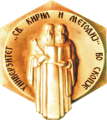 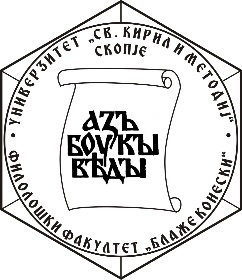 Е Л А Б О Р А ТЗА ПОВТОРНА АКРЕДИТАЦИЈА НА СТУДИСКА ПРОГРАМА Наука за книжевност и културолошки студииВтор циклус на студииЕдногодишни студииФИЛОЛОШКИ ФАКУЛТЕТ „БЛАЖЕ КОНЕСКИ“ - СКОПЈЕСкопје, 2022СОДРЖИНА НА ЕЛАБОРАТОТТабела за структура на елаборатотОПШТИ ПОДАТОЦИ ЗА ПОДНЕСУВАЧОТ НА БАРАЊЕТОНазив на високообразовната установаАдреса / СедиштеЕлектронска пошта					Веб-страница на установата2.1 ПОДАТОЦИ ЗА ОСНОВАЊЕ НА ВИСОКООБРАЗОВНАТА УСТАНОВА УНИВЕРЗИТЕТ2.2 ПОДАТОЦИ ЗА ОСНОВАЊЕТО НА ВИСОКООБРАЗОВНАТА УСТАНОВА БАРАТЕЛ НА АКРЕДИТАЦИЈА3. СОПСТВЕНИЧКА СТРУКТУРА НА ВИСОКООБРАЗОВНАТА УСТАНОВА4. ДЕЈНОСТ НА ВИСОКООБРАЗОВНАТА УСТАНОВА СПОРЕД ФРАСКАТИЕВАТА КЛАСИФИКАЦИЈА5. ОРГАН НА ЗАСТАПУВАЊЕ НА ВИСОКООБРАЗОВНАТА УСТАНОВАИме и презиме, функција (ректор/декан/директор)Датум и акт на именувањеЛице за контакт6. ПРАВНА ОСНОВА ЗА ПОДГОТВУВАЊЕ НА ЕЛАБОРАТОТЗакон за високото образование (Службен весник на Република Македонија, бр. 82/2018);  Уредба за нормативи и стандарди за основање на високообразовни установи и за вршење  високообразовна дејност (Службен весник на Република Македонија, бр. 103/10); Класификација на научните подрачја, полиња и области според Мегународната фраскатиева класификација; Правилник за организацијата, работата, начинот на одлучување, методологијата за акредитација и евалуација, стандардите за акредитација и евалуација, како и за други прашања во врска со работата на Одборот за акредитација и евалуација на високото образование (Службен весник на Република Македонија, бр. 151/12);Правилник за задолжителните компоненти што треба да ги поседуваат студиските програми од прв, втор и трет циклус на студии (Службен весник на Република Македонија, бр. 25/11); Упатство за критериумите за начинот на обезбедување и оценување на квалитетот на високообразовите установи и на академскиот кадар во Република Македонија (Службен весник на Република Македонија, бр. 67/13);Уредбата за Националната рамка на високообразовните квалификации (Службен весник на Република Македонија бр. 154/2010);Правилник за содржината и формата на дипломата, на упатството за изготвување додаток на дипломата и на другите јавни исправи (Службен весник на Република Македонија бр. 84/09);Закон за воената академија (Службен весник на Република Македонија бр.83/2009);Правилник за поблиските критериуми и надлежноста на одборите за соработка и доверба со јавноста (Службен весник на Република Македонија бр. 148/13);Правилник за начинот и условите за организирање на практичната настава за студентите (Службен весник на Република Македонија бр. 71/09 и 120/10);Правилник за условите што треба да ги исполнува истакнатиот стручњак од практиката од соодветната област за изведување клиничка настава (Службен весник на Република Македонија бр. 71/09 и 120/10);Закон за медицинските студии и континуираното стручно усовршување на докторите на медицина (Службен весник на Република Македонија бр. 16/13);Закон за признавање на професионалните квалификации (Службен весник на Република Македонија бр. 171/10);Правилник за начинот и постапката за водење на базата на податоци за високообразовната дејност (Службен весник на Република Македонија бр. 65/13);Закон за научно-истражувачката дејност (Службен весник на Република Македонија бр. 46/08, 103/08, 24/11 и 80/12);Закон за високообразовните установи за образование на наставен кадар во предучилишното воспитание, основното и средното образование („Службен весник на Република Македонија“ бр. 10/15);Статут на Универзитетот „Св. Кирил и Методиј“ (Универзитетски гласник бр. 425 од 28.6.2019);Решение за акредитација на високообразовната установа издадено од Одборот за акредитација и евалуација на високото образование на Република Македонија иДруги акти.Список на задолжителни компоненти што треба да ги поседуваат студиските програмиКарта на високообразовната установаОсновни податоци за студиската програма за која се бара акредитација/повторна акредитацијаЦел и оправданост за воведување на студиската програма	Потребата за студиската програма Наука за книжевност и културолошки студии произлегува од современиот контекст во кој живее поединецот, контекст обележан со одликите на глобализацијата, технолошкиот развој, политичко-економските околности, улогата на медиумите и дигиталната трансформација на уметностите и светот воопшто. Затоа целта на ова студиска програма е актуелизација на интердисциплинарниот и интермедијален пристап во проучување на книжевностите, книжевните дискурси, филмот, театарот и други уметнички медиуми како низ индивидуалната призма на повеќеслојните аспекти на категоријата „идентитет“, како „себството“ и „другоста“, така и низ призмата на глобалното современие со сите свои одлики и новини, соодветно на современите потреби на поединецот и на општеството. Покрај тоа, особено е акцентиран културолошкиот контекст на ваквото современо интермедијално книжевно и уметничко проучување коешто има за цел да се осврне и на културолошките автентичности и средбата и разликата меѓу културите во литературата и во другите уметнички медиуи. Една од специфичните цели на овој курс е студентот, преку стекнување знаења од современите интердисциплинарни книжевни теории, да се оспособи за примена на теоријата во практика, односно за изведување методолошки/аналитички алатки за применување на одреден теоретски модел врз соодветниот уметнички медиум, врз основа на самостојна критичка анализа. Потребата од една ваква програма е евидентна и, како што веќе кажавме, произлегува од новините во глобалното современие со кои се соочува поединецот кој живее во таквиот современ контекст. Покрај оформување наставен кадар за основните и средните училишта,  програмата стреми кон профилирање и на истражувачки кадар кој ќе се занимава со книжевноста, културата и уметноста во било која од нивните различни пројави, употреби и значења. Освен тоа, очекувањата се дека од оваа програма ќе произлезе кадар кој ќе публикува научни трудови во домашни и светски списанија при што овие млади научници и истражувачи преку компаратистичкиот метод, односно по пат на споредба со соодветната книжевност, култура или уметност, ќе ја промовираат и ќе се грижат и за македонската книжевност, култура и уметност  и ќе креираат (компаратистички  културни) политики во разни релевантни институции.Потребата од континуирано акредитирање на оваа студиска програма постојано се потврдува и од интересот на самите студенти кои се запишуваат на истата. Впрочем, содржините на оваа студиска програма се во согласност со резултатите од анкетата спроведена со повеќе поранешни студенти на втор циклус студии од научните области: Англиска книжевност и културолошки студии и Француска книжевност и културолошки студии. Во таа смисла, на нивно барање, беше зголемена изборноста и беа понудени повеќе изборни предмети, но соодносот на бројот на задолжителните наспрема изборните предмети беше задржан како во претходната акредитација: два задолжителни (Техники на научната работа, плус еден од понудените три задолжителни предмети, како и три изборни предмети, избрани од повеќе понудени предмети коишто студентот може да ги бира од потпрограмата на којашто е запишан, но и од другите потпрограми).Исто така, влезното ниво на компетенции се следи и преку усогласување со тековните тенденции во образовните политики на локално и на глобално ниво. Така на пример, понудени се повеќе изборни предмети, а постоечките наставни предмети претпреа промени во однос на претходната акредитација во насловите и содржините: воведени се нови теми и акцентиран е интердисциплинарниот, интермедијалниот и интеркултуролошки карактер на студиската програма. Во однос на општото наспрема специфичното, програмата постепено го воведува специфичното преку општите знаења.Покрај тоа, од оваа година факултетот започна да собира податоци за бројот на запишани и дипломирани студенти со сите промени во една генерација (испишани, ставени во мирување, регулирани и нерегулирани статуси, и сл.), да изготвува прашалници за дипломираните и вработени студенти во струката, како и за нивните работодавци, со цел да добие општа слика, како и поспецифичен увид во оваа проблематика. Обработените резултати од овие податоци и анализи ќе бидат објавени во јавните факултетски гласила.Усогласеност на студиската програма со потребите на општеството за даденото кадровско профилирањеУште еднаш ќе акцентираме дека потребата од студиската програма Наука за книжевност и културолошки студии произлегува од современите глобални трендови, актуелниот општествено политички домашен и глобален контекст, како и од дигиталната трансформација на сите сфери,  вклучувајќи ги и уметностите, тековни трендови кои се отсликуваат преку интердисциплинарниот, интермедијалниот, и интеркултуролошкиот карактер на овие студии. Во конкретна смисла преку студиската програма Наука за книжевност и културолошки студии се оформува кадар за наставничка професија во основното и во средното образование за предметите кои се поврзани со соодветната книжевност и култура, но и за јазичните предмети бидејќи секој јазик најдобро се изучува преку соодветниот книжевен и културен контекст кој е неразделив од истиот. Бидејќи се работи за интердисциплинарна, интермедијална и културолошка содржина на студиската програма, опсегот на профили кои можат да произлезат од истата е огромен, почнувајќи од наставници по книжевност, култура или јазик, преку книжевни, филмски и драмски критичари, медиумски работници, до академски кадар, научници и истражувачи од областа на соодветната потпрограма, и друго.Интересни се повратните информации од неколку поранешни студенти кои не се занимаваат со очекуваните професии по магистрирањето во научната област од оваа студиска програма. Тие се вработиле како креирачи/пишувачи на веб содржини (content writers) за дигитални маркетиншки намени. Имено, интердисциплинарната и интермедијална содржина на студиската програма, како и методот на оценување на некои предмети од програмата преку пишување есеј многу им помогнале на овие поранешни студенти да се профилираат за оваа исклучително добро платена професија. Некои од поранешните студенти хонорарно работат и како толкувачи, професија за која се потребни огромни општи познавања, кои студентот ги стекнува следејќи ја оваа студиска програма. Според расположливите податоци, студиската програма во голема мера ги исполнува утврдените услови.Веќе направените промени во однос на претходната акредитација ќе бидат предмет на опсервација за наредниот период, т.е. до наредната акредитација.Наставните методи, методите на учење и оценување се добро распределени во практичната примена на студиската програма.Следњето на студентите од страна на наставниот кадар е на задоволително ниво.Општи дескриптори на квалификации за втор циклус на едногодишни студии со 60 ЕКТС, студиска програма Наука за книжевност и културолошки студии, Универзитет „Св. Кирил и Методиј“ во Скопје, согласно со Уредбата за националната рамка на високообразовните квалификацииКвалификации што означуваат успешно завршување на вториот циклус на студии (60 ЕКТС) му се доделуваат на лице што ги исполнува условите според следните дескриптори на квалификациите:Општи дескриптори на квалификации за втор циклус на едногодишни студии со 60 ЕКТС, студиска програма Наука за книжевност и културолошки студии, Филолошки факултет „Блаже Конески“ при Универзитетот „Св. Кирил и Методиј“ во Скопје, согласно со Уредбата за националната рамка на високообразовните квалификацииУтврден сооднос помеѓу задолжителните и изборните предмети, со листа на задолжителни предмети, листа на изборни факултетски и универзитетски предмети и дефиниран начин на избор на предметите.  Соодносот помеѓу задолжителните и изборните предмети е во согласност со важечкиот Закон за високото образование:-	75% задолжителни предмети-	25% изборни предмети СТРУКТУРА НА СТУДИСКАТА ПРОГРАМА НАУКА ЗА КНИЖЕВНОСТ И КУЛТУРОЛОШКИ СТУДИИТабела 6.1. Распоред на предметите по семестри и студиски години за академски студии (АС)Во првиот зимски семестар, кандидатот задолжително избира Техника на научната работа, како и еден општ задолжителен предмет од листата на општи задолжителни предмети. Во првиот зимски семестар, кандидатот избира и еден изборен предмет од потесна специјалност од листата на предмети од соодветната потпрограма. Во вториот летен семестар, кандидатот избира два изборни предмети од потесна специјалност од листата на предмети од соодветната потпрограма. Табела 6.2. Распоред на предмети по семестри и години на студии за академски студии(АС)Листа на општи задолжителни предмети: НАУКА ЗА КНИЖЕВНОСТ И КУЛТУРОЛОШКИ СТУДИИ (Студентот бира Техники на научната работа и уште еден задолжителен предмет)     Листа на изборни предмети од потесна специјалност (од соодветната потпрограма)     Потпрограма: 	СЛАВИСТИКА: КНИЖЕВНОСТ И КУЛТУРОЛОШКИ СТУДИИ     Листа на изборни предмети од потесна специјалност (од соодветната потпрограма)Потпрограма:  ОПШТА И КОМПАРАТИВНА КНИЖЕВНОСТ И КУЛТУРОЛОШКИ СТУДИИ     Листа на изборни предмети од потесна специјалност (од соодветната потпрограма)     Потпрограма: АЛБАНСКА КНИЖЕВНОСТ И КУЛТУРОЛОШКИ СТУДИИ      Листа на изборни предмети од потесна специјалност (од соодветната потпрограма)     Потпрограма: ТУРСКА КНИЖЕВНОСТ И КУЛТУРОЛОШКИ СТУДИИ     Листа на изборни предмети од потесна специјалност (од соодветната потпрограма)     Потпрограма: АНГЛИСКА КНИЖЕВНОСТ И КУЛТУРОЛОШКИ СТУДИИ      Листа на изборни предмети од потесна специјалност (од соодветната потпрограма)     Потпрограма: ГЕРМАНСКА КНИЖЕВНОСТ И КУЛТУРОЛОШКИ СТУДИИ      Листа на изборни предмети од потесна специјалност (од соодветната потпрограма)Потпрограма: РОМАНИСТИКА: НАУКА ЗА КНИЖЕВНОСТ И КУЛТУРОЛОШКИ СТУДИИ      Листа на изборни предмети од потесна специјалност (од соодветната потпрограма)     Потпрограма: ИТАЛИЈАНСКА КНИЖЕВНОСТ И КУЛТУРОЛОШКИ СТУДИИ Табела 6.3. Преглед на застапеност на задолжителните и на изборните предмети на студиската програмаТабела 6.4. Преглед на процентуалната застапеност на задолжителните и изборните предметиСписок на наставен кадар со податоци наведени во Прилог бр.4Табела 7.1. Список на лица избрани во наставно-научни, научни и наставни звања во редовен работен однос со полно работно време на единицата каде што се реализира студиската програмаТабела 7.2. Список на лица избрани во наставно-научни, научни и наставни звања во редовен работен однос со полно работно време од други единици на Универзитетот, ангажирани на единицата каде што се реализира студиската програмаТабела 7.3. Список на лица избрани во наставно-научни, научни и наставни звања во работен однос во друга високообразовна установа или институција, ангажирани на единицата каде што се реализира студиската програмаПодатоци за просторот предвиден за реализација на Студиската програма Наука за книжевност и културолошки студии, организирана на Филолошкиот факултет „Блаже Конески“ - СкопјеТабела 8.1. Список и површина на простории во високообразовната установа  што ќе се користат за реализација на студиската програмаЛиста на опрема предвидена за реализација на студиската програма Наука за книжевност и културолошки студии, на Филолошкиот факултет „Блаже Конески“ - СкопјеТабела 9.1 Список на опрема и наставни средства за вршење на дејноста што одговараат на нормативите и стандардите за вршење високобразовна дејностИнформација за бројот на студентите (првпат запишани) на студиската програма во периодот од последната акредитацијаТабела 10.1 Преглед на бројот на студентите запишани (првпат) на студиската програма во периодот на последната акредитација и бројот на студенти за кои се бара акредитацијаИнформација за обезбедена задолжителна и дополнителна литератураЗа целите на наставата обезбедена е задолжителна и дополнителна литература од домашни автори, преводна литература и оригинална литература од странски експерти.Факултетот располага со 11 библиотеки со богат библиотечен фонд од научни книги, научни списанија, сопствени изданија и сопствен архив. Факултетот настојува да го збогатува својот фонд со релевантна домашна и странска научна литература од областите  кои се застапени во предметните програми. Задолжителната и дополнителната литература наведена во формуларот на предметните програми е обезбедена во библиотеката или од страна на предметните наставници и истата им е на располагање на студентите.Библиотечен фонд со литература од областа на студиските програми (книги, прирачници, скрипти, компендиуми, речници, атласи, илустрациите...) во печатена и електронска форма: 172000Информација за веб-страницаflf.ukim.mkАктивности и механизми преку кои се развива и се одржува квалитетот на наставатаРазвивањето и одржувањето на квалитетот и контрола на наставата се спроведува преку евалуација согласно ЗВО, и тоа:Надворешна евалуација, самоевалуација, за оценување на квалитетот на наставниот кадар што ја врши Агенцијата за акредитација и евалуација на високото образование на РМ, за што поднесува соодветни извештаи.Самоевалуација ја врши Комисијата за самоевалуација на Факултетот, на интервали од најмногу 3 години, за што поднесува соодветни извештаи. Во постапката за самоевалуација вклучени се следните активности и механизми:- Анализа и оцена на студиските програми и наставните содржини;- Анализа и оцена на реализацијата на наставниот процес; - Преглед на наставно-научниот и соработничкиот кадар што учествува во изведувањето на наставниот процес;- Анализа на научно-истражувачката дејност;- Анализа на оценувањето на студентите;- Анализа на студентската анкета со што се оценува квалитетот на наставата и квалитетот на студиската програма;- Преглед на расположивите просторни и материјални ресурси;- Опременост на факултетот (библиотечен фонд, компјутерска опрема, лаборатории);- Влијание на научно-истражувачката работа врз квалитетот на насатавата и студирањето;Врз основа на спроведените активности изработена се SWOT анализи за сите наведени сегменти посебно.Резултати од изведената самоевалуација во согласност со Упатството за единствените основи на евалуацијата и евалуациските постапки на универзитетите донесено од Агенцијата за евалуација на високото образование во Република Македонија и од Интеруниверзитетската конференција на Република Македонија (Скопје -Битола, септември 2002).https://flf.ukim.mk/dokumenti/info-javen/Дали формалното образование и истражувачкото искуство на наставниците кореспондира со специфичноста на студиската програма, односно со профилот и квалификацијата на наставно-научниот кадар.Табела 15.1. Збирен преглед на бројот на наставници по области ангажирани за изведување на студиската програмаУсогласеност на структурата и содржината на циклусот на студиите со општите и специфичните дескрипториУсогласеноста на теоретската и практичната настава со целите на студиската програмаВо студиската програма Наука закнижевност и културолошки  студии, големо внимание е обрнато на усогласеноста на теоретската и практичната настава во содржините на предметите. Интердисциплинарните теоретски модели и техниките на научна работа се главно образложени во задлжителните предмети, но ги има и во изборните предмети со фокус на соодветната книжевност и култура. Корпусот во најголем дел од изборните курсеви е предмет на анализа со примена на методлошки/аналитички алатки, изведени од соодветните интердисциплинарни книжевни и други теории.Материјално-техничките и просторните услови, иако не се идеални, се задоволителни за изведување на теоретската и практична настава, така како што е замислена.	Наставата е интерактивна и, покрај предавањата на професорите, вклучува и активно учество на студентите по пат на семинарски работи и презентации на однапред зададени задачи.рограма. Студентот се оценува и преку учеството во интерактивматата настава. Многу курсеви од оваа програма вклучуваат пишување есеј дома како финален испит, односно како главен метод на оценување. Есејското оценување, според искуството на поранешните веќе магистрирани студенти, се има покажано како многу корисно и практично, особено за стекнување вештини кои тековно се бараат на пазарот на трудот.;Имаме соработка со одредени јавни и приватни, домашни и меѓународни институции, со кои разменуваме кадри и студенти од оваа научна област, со почитување на Болоњскиот процес, како на пример преку „Темпус“ образовната програма.Предложената задолжителна и дополнителна литература е внимателно одбрана и е соодветна за совладување на теоретско-практичната настава.Усогласеност на студиската програма со единствениот европски простор за високо образование и споредливост со програмите на европски високообразовни институцииСтудиската програма е усогласена со состојбата во соодветното образовно-научно поле на науката за книжевност и културолошки студии. Иако оваа студиска програма не е идентична, таа е структурно слична со студиската програма на Факултетот за модерни и средновековни јазици при Универзитетот во Кембриџ која исто така ја проучува книжевноста  и  културата и исто така  вклучува задолжителен курс и изборни предмети.Програмата им нуди на студентите тековни книжевни, научни, уметнички или стручни знаења вo согласност со современите  трендови за проучување на книжевноста, заедно со културолопките студии, преку интердисциплинарен и интермедијален пристап.Студиската програма е формално и структурно усогласена со утврдените стандарди, специфични за акредитација;На втор циклус Наука за книжевност и културолошки студии може да се запишат студенти кои зaвршиле прв степен од соодветната област на соодветниот странски јазик. Тоа е доказ дека студентот го продолжува образоването во соодветната област и го владее странскиот јазик на кој ќе се изведува наставата. Ова е во согласност со барањето на Универзитетот во Кембриџ каде за упис на постдипломски магистерски студии на англиски јазик се бара висока оценка 7 или 7,5 на тестот IELTS кој ја оценува јазичната компетенција со оценки на скала од 1 - 9. Во однос на времетраењето, едногодишните студии се во согласност со времетраењето како на постдипломските магистерски студии при Универзитетот во Кембриџ  така и со времетраењето на слични магистерски студии на повеќе европски универзитети. Генерално кажано, студиската пограма е усогласена со европските стандарди во однос на барањата за упис, времетраењето на студиите, условите за премин во следната година, добивањето на диплома и начинот на студирање. Програмата, иако не е идентична, е споредлива со програмите на слични постдипломски магистерски студии во Европа.  Преку ЕКТС, ова овозможува следење на семестри и полагање на испити во други европски универзитети и брза и ефикасна еквиваленција на предметите со нашата студиска програма.ДОКУМЕНТИОдлука за усвојување на студиската програма од Наставно-научниот совет/ Научниот совет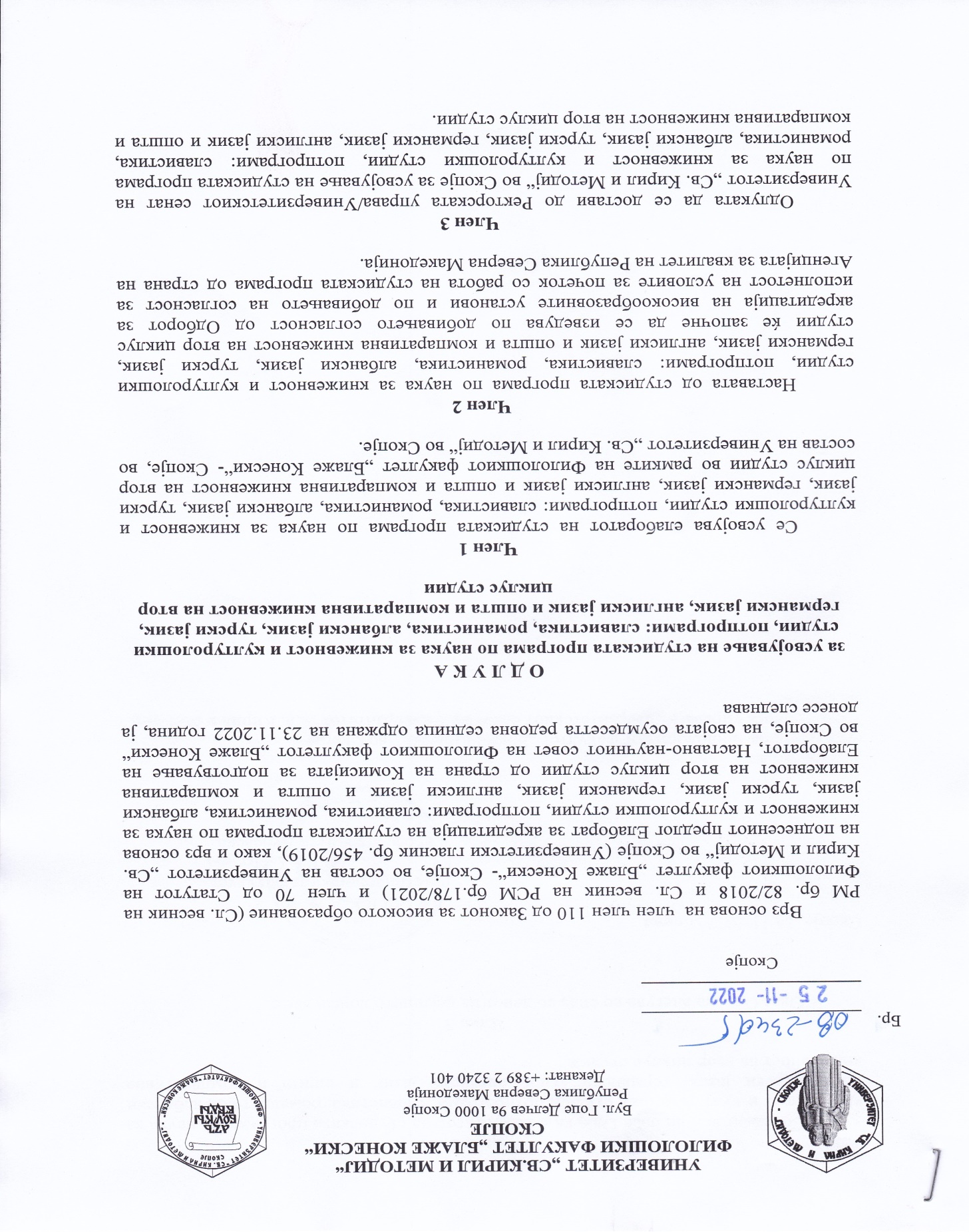 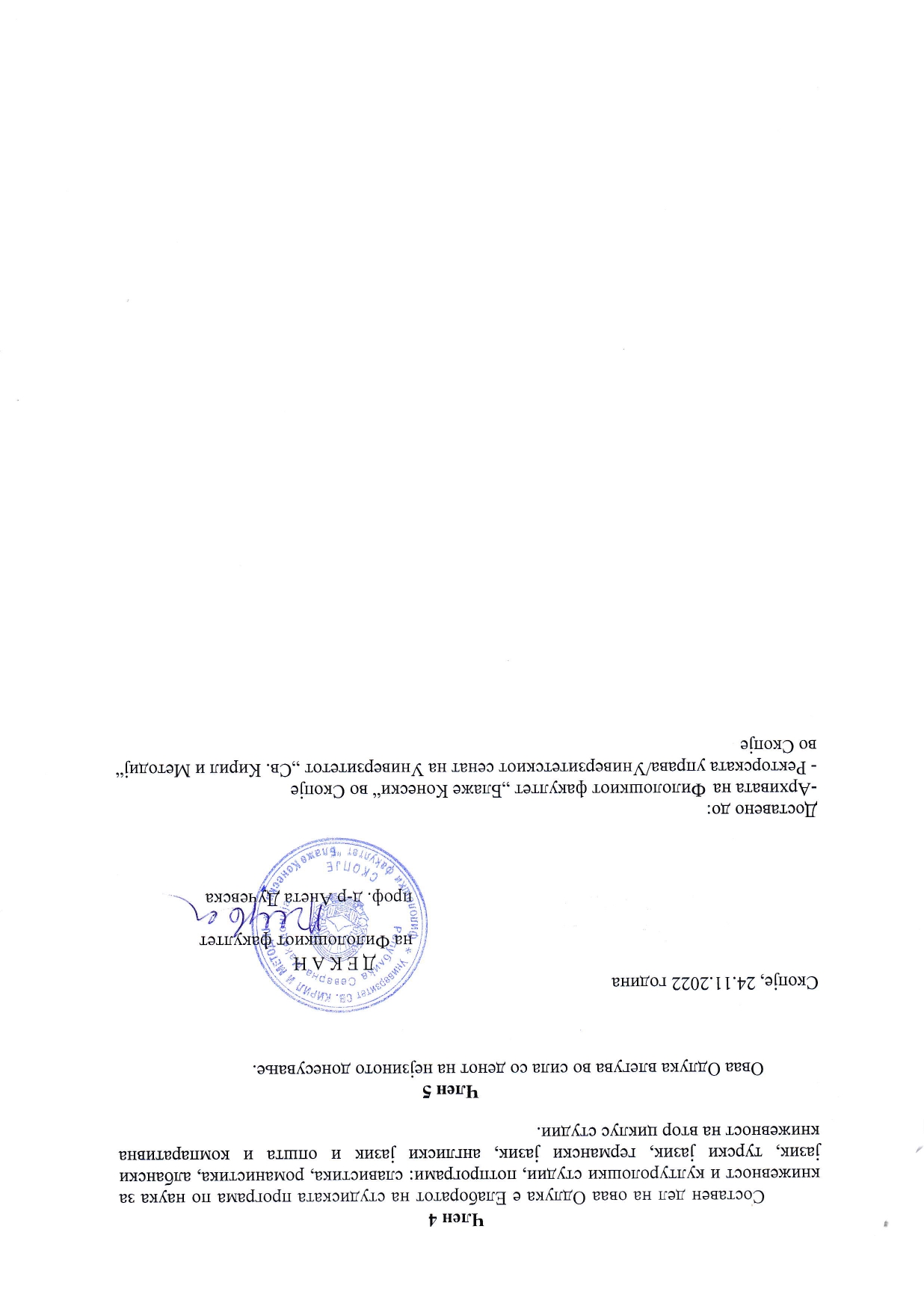 Одлука за усвојување на студиската програма од Универзитетскиот сенатПримерокВрз основа на член 93 од Законот за високото образование (Службен весник на Република Македонија бр.82/18), на член 246 од Статутот на Универзитетот „Св. Кирил и Методиј“ во Скопје, на предлог на Наставно-научниот совет/Научниот совет на Факултетот/Институтот_________________за усвојување на студиската програма од втор циклус на академски студии____________________________бр.____ од ____2020, Универзитетскиот сенат на седницата одржана на --. --. 2020 година, ја донесе следната:Одборот за соработка и доверба со јавноста на Факултетотза втор циклус студии на студии по ________________________во рамките на Факултетот/Институтот_________________Член 1Се усвојува Елаборатот на студиската програма _______________________ од втор циклус на академски студии во рамките на Факултетот/Институтот_______________________.Член 2Наставата од студиската програма ________________________________ ќе започне да се изведува по добивањето согласност од Одборот за акредитација на вискокото образование и по добивањето согласност за исполнување на условите за почеток со работа на студиската програма од страна на Агенцијата за квалитет на вискотото образование на Република Северна Македонија.Член 3Одлуката да се достави до Факултетот/Институтот__________________________, како и до Одборот за акредитација на високото образование.Член 4Оваа Одлука влегува во сила со денот на нејзиното донесување.Скопје, --. --. 2020					  Претседател на Универзитетскиот сенат,Доставено доАрхивата на _____________Факултетот _____________Мислење од Одборот за соработка и доверба со јавностаВрз основа на член 122 од Законот за високото образование (Службен весник на Република Македонија бр. 82/18), Одборот за соработка и доверба со јавноста на Факултетот/Институтот ________________на Универзитетот „Св. Кирил и Методиј“ во Скопје, на својата седница одржана на ден --.--.2020 година го донесе следново:М И С Л Е Њ ЕСе дава позитивно/негативно мислење за Елаборатот за студиската програма __________ на втор циклус на академски студии на Факултетот/Институтот __________О б р а з л о ж е н и еОдборот за соработка и доверба со јавноста на Факултетот/Институтот___________________го разгледа Елаборатот на студиската програма ____________________ и донесе заклучок дека предложената студиска програма __________________ за акредитација__________________________.Поради сето тоа Одборот за соработка и доверба со јавноста на Факултетот/Институтот____________ го даде своето позитивно/негативно мислење.Скопје, --.--.2020					   Одбор за соработка со јавноста								  ПретседателДоставено до						Архивата на_____________Ректорска управа на _____________Изјава од наставникот за давање согласност за учество во изведување  настава по одредени предмети од студиската програмаВрз основа на член 61 став 1 точка 4 од Законот за високо образование (Службен весник на Република Македонија бр. 82/2018) ја давам следнатаИ З Ј А В Аза согласност за учество во изведување настава по одредени предмети од студиската програма на втор циклус студии по ___________________Јас ____________________, избран во звање ______________ и вработен во/на _____________________ на Универзитет __________________ давам согласност за учество во изведување настава од студиската програма ________________ на Факултетот/Институтот _______________________, по наставните предмети:__________________________________________________......Скопје, --.--.2020						Подносител на изјаваСогласност на Универзитетскиот сенат за учество на наставникот во реализација на студиска програма во друга високообразовна установаВрз основа на член 93 и член 179 од Законот за високото образование (Службен весник на Република Македонија бр. 82/18), Сенатот на Универзитетот ___________________ на седницата одржана на ___________________ година, ја донесе следната:ОДЛУКА (1)за согласност за учество во реализација на студиската програма ___________________ на Факултетот ___________________ при  Универзитетот „Св. Кирил и Методиј“ во Скопје Член 1Врз основа на доставеното барање на Факултетот/Институтот _____________ при Универзитетот „Св. Кирил и Методиј“ во Скопје, Сенатот на Универзитетот „Св. Кирил и Методиј“ во Скопје донесе одлука за определување наставен кадар што ќе учествува во изведување на наставата на втор циклус студии на студиската програма _______________ на Факултетот/Институтот ___________________ Член 2Наставен кадар вработен на единиците на Универзитетот „Св. Кирил и Методиј“ во Скопје што ќе учествува во и изведување  на настава на втор циклус академски/стручни студии на студиската програма ___________________ е:Проф. д-р _____________Проф. д-р ______________Член 3Одлуката стапува на сила со денот на нејзиното донесување.Скопје, --.--.2020						Претседател на СенатДоставено до:Архивот наФакултетот ___________________Согласност на Наставно-научниот совет, Научниот совет за учество на наставникот во реализација на студиска програма на друга единица на Универзитетот Врз основа на член 110/112/113 и член 179 од Законот за високото образование (Службен весник на Република Македонија бр.82/18) Наставно-научниот совет на Факултетот/Научниот совет на Институтот ___________________, при Универзитетот „Св. Кирил и Методиј“ во Скопје, на седница одржана на ___________________ година, ја донесе следната:ОДЛУКА (2)за согласност за учество во реализација на студиската програма ___________________ на Факултетот/Институтот ___________________ при  Универзитетот  „ Универзитетот „Св. Кирил и Методиј“ во Скопје“Член 1Наставно-научниот совет/Научниот совет донесе одлука за определување на наставен кадар што ќе изведува настава на втор циклус на студии на студиската програма ___________________ на Факултетот/Институтот ___________________ при Универзитетот „Св. Кирил и Методиј“ во Скопје.Член 1Наставен кадар што ќе биде ангажиран за изведување настава на втор циклус академски студии на студиската програма ___________________ е:Проф. д-р _____________Проф. д-р _____________Член 3Одлуката стапува на сила со денот на нејзиното донесување.Скопје, --.--.2020															ДеканДоставено до:Архивот наФакултетот ___________________Прилог бр. 3Содржина на предметните програмиЛиста за општи задолжителни предмети: КНИЖЕВНОСТ И КУЛТУРОЛОШКИ СТУДИИ (Студентот бира Техники на научната работа и уште еден задолжителен предмет)Листа на изборни предмети од потесна специјалност (од соодветната потпрограма)     Потпрограма: СЛАВИСТИКА: КНИЖЕВНОСТ И КУЛТУРОЛОШКИ СТУДИИРеден број на прилогот:Листа на изборни предмети од потесна специјалност (од соодветната потпрограма)Потпрограма:  ОПШТА И КОМПАРАТИВНА КНИЖЕВНОСТ И КУЛТУРОЛОШКИ СТУДИИ     Листа на изборни предмети од потесна специјалност (од соодветната потпрограма)     Потпрограма: АЛБАНСКА КНИЖЕВНОСТ И КУЛТУРОЛОШКИ СТУДИИ Листа на изборни предмети од потесна специјалност (од соодветната потпрограма)     Потпрограма: ТУРСКА КНИЖЕВНОСТ И КУЛТУРОЛОШКИ СТУДИИЛиста на изборни предмети од потесна специјалност (од соодветната потпрограма)     Потпрограма: АНГЛИСКА КНИЖЕВНОСТ И КУЛТУРОЛОШКИ СТУДИИЛиста на изборни предмети од потесна специјалност (од соодветната потпрограма)     Потпрограма: ГЕРМАНСКА КНИЖЕВНОСТ И КУЛТУРОЛОШКИ СТУДИИ   Листа на изборни предмети од потесна специјалност (од соодветната потпрограма)  Потпрограма: РОМАНИСТИКА: КНИЖЕВНОСТ И КУЛТУРОЛОШКИ СТУДИИ Листа на изборни предмети од потесна специјалност (од соодветната потпрограма)     Потпрограма: ИТАЛИЈАНСКА КНИЖЕВНОСТ И КУЛТУРОЛОШКИ СТУДИИ Прилог бр. 4Податоци за наставниците што изведуваат настава на студиска програма од прв, втор, и трет циклус на студии и за ментори на докторски студииПрилог бр. 5Податоци за наставниците што можат да бидат ментори на магистерски труд на втор циклус на студии на студиската програма Наука за книжевност и културолошки студииТабела 1. Преглед на наставници кои можат да бидат ментори на магистерски труд на втор циклус на студииПРИЛОЗИПрилог бр. 6Додаток на дипломаПрилог бр. 7Статут на Универзитетот „Св. Кирил и Методиј“ во Скопје:http://www.ukim.edu.mk/dokumenti_m/264_STATUT_UKIM-6.6.2019.pdfСтатут на Филолошки факултет „Блаже Конески“ во Скопје:https://flf.ukim.mk/wp-content/uploads/2020/06/%D0%A1%D1%82%D0%B0%D1%82%D1%83%D1%82-%D0%BD%D0%B0-%D0%A4%D0%B8%D0%BB%D0%BE%D0%BB%D0%BE%D1%88%D0%BA%D0%B8%D0%BE%D1%82-%D1%84%D0%B0%D0%BA%D1%83%D0%BB%D1%82%D0%B5%D1%82-%D0%91%D0%BB%D0%B0%D0%B6%D0%B5-%D0%9A%D0%BE%D0%BD%D0%B5%D1%81%D0%BA%D0%B8-glasnik-456-1.pdfИзвештај од последната самоевалуација (на УКИМ и на единицата ) – линк до веб-страницитеУниверзитетот „Св. Кирил и Методиј“ во Скопје:http://www.ukim.edu.mk/mk_content.php?meni=155&glavno=1Филолошки факултет „Блаже Конески“ во Скопје: https://flf.ukim.mk/wp-content/uploads/2021/11/%D0%98%D0%B7%D0%B2%D0%B5%D1%88%D1%82%D0%B0%D1%98-%D0%B7%D0%B0-%D1%81%D0%B0%D0%BC%D0%BE%D0%B5%D0%B2%D0%B0%D0%BB%D1%83%D0%B0%D1%86%D0%B8%D1%98%D0%B0-%D0%BD%D0%B0-%D0%A4%D0%B8%D0%BB%D0%BE%D0%BB%D0%BE%D1%88%D0%BA%D0%B8%D0%BE%D1%82-%D1%84%D0%B0%D0%BA%D1%83%D0%BB%D1%82%D0%B5%D1%82-%D0%91%D0%BB%D0%B0%D0%B6%D0%B5-%D0%9A%D0%BE%D0%BD%D0%B5%D1%81%D0%BA%D0%B8-%D0%B7%D0%B0-%D0%BF%D0%B5%D1%80%D0%B8%D0%BE%D0%B4%D0%BE%D1%82-2018-2019-%E2%80%93-2020-2021.pdfПрилог бр. 8Копија од Решението за акредитација на високообразовната установа, издадено од Одборот за акредитација и евалуација на високото образовани е на Република Македонија 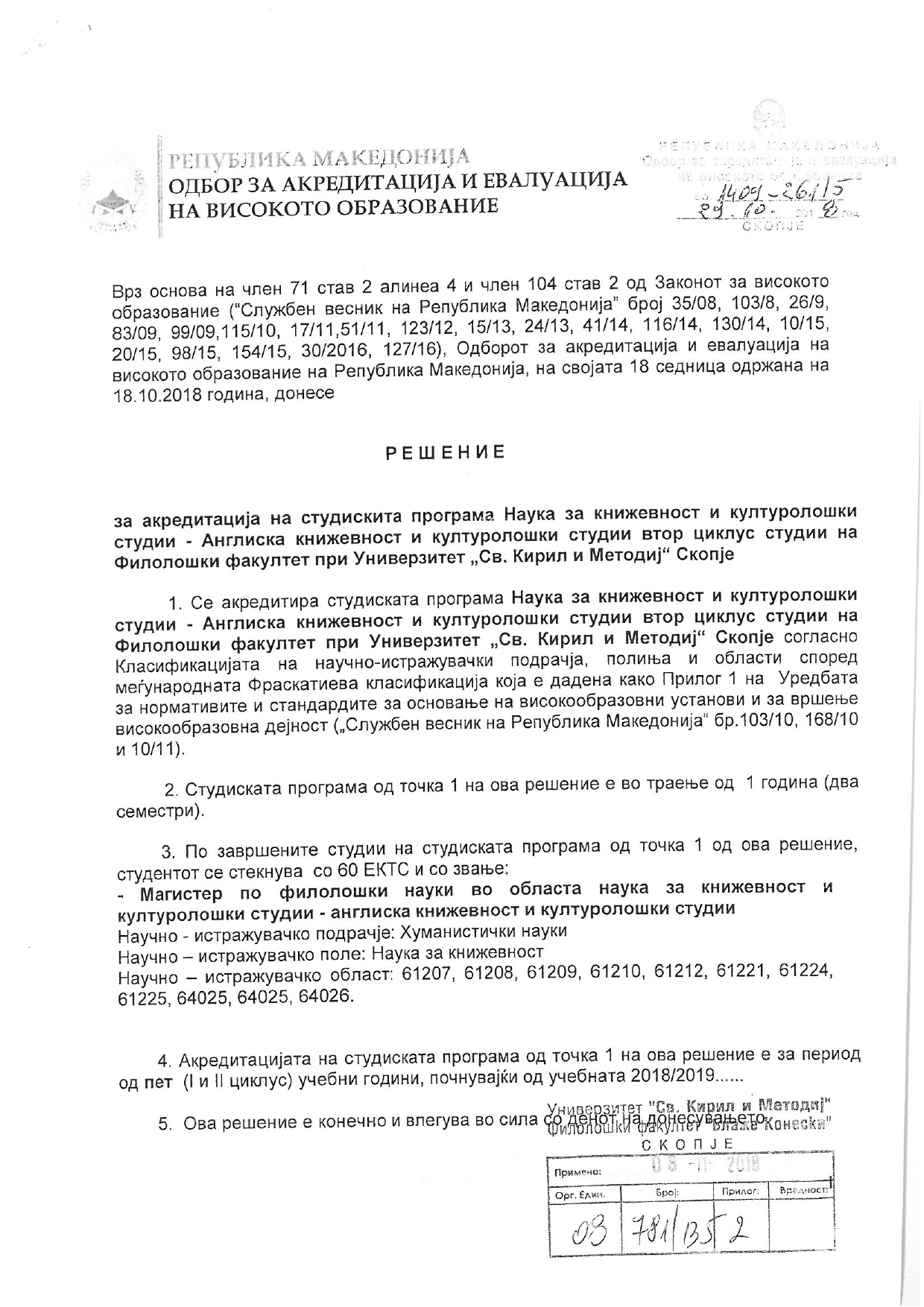 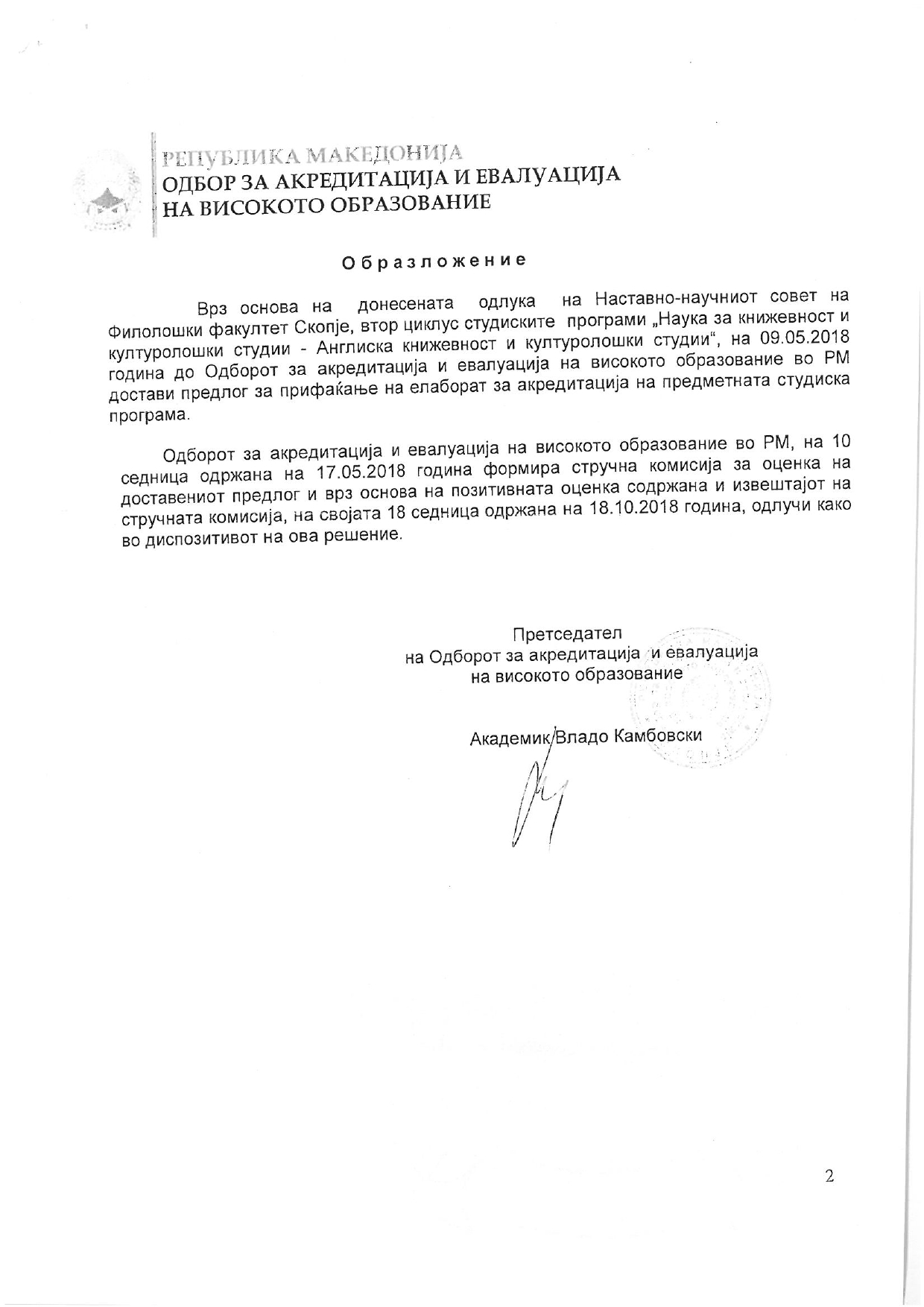 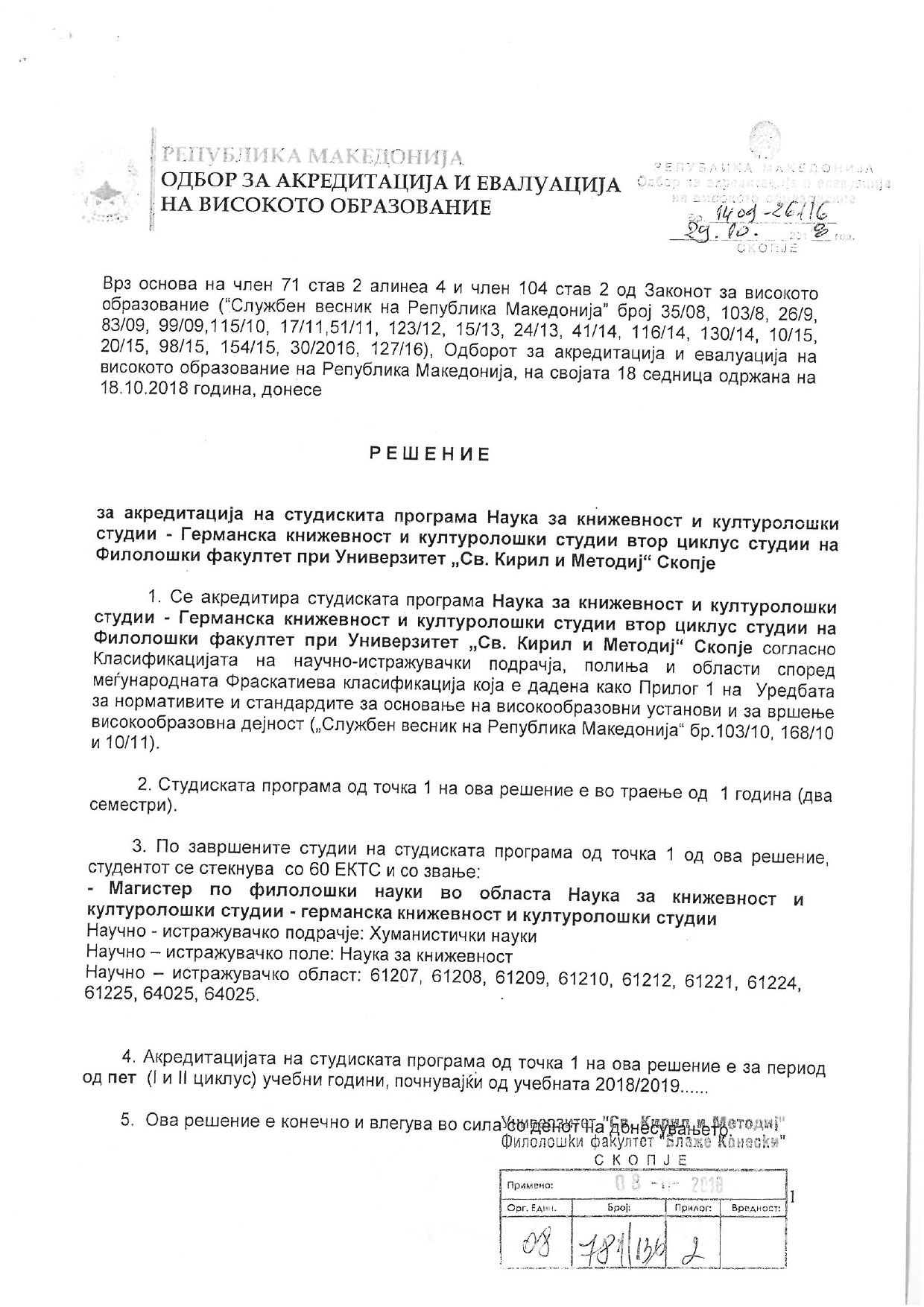 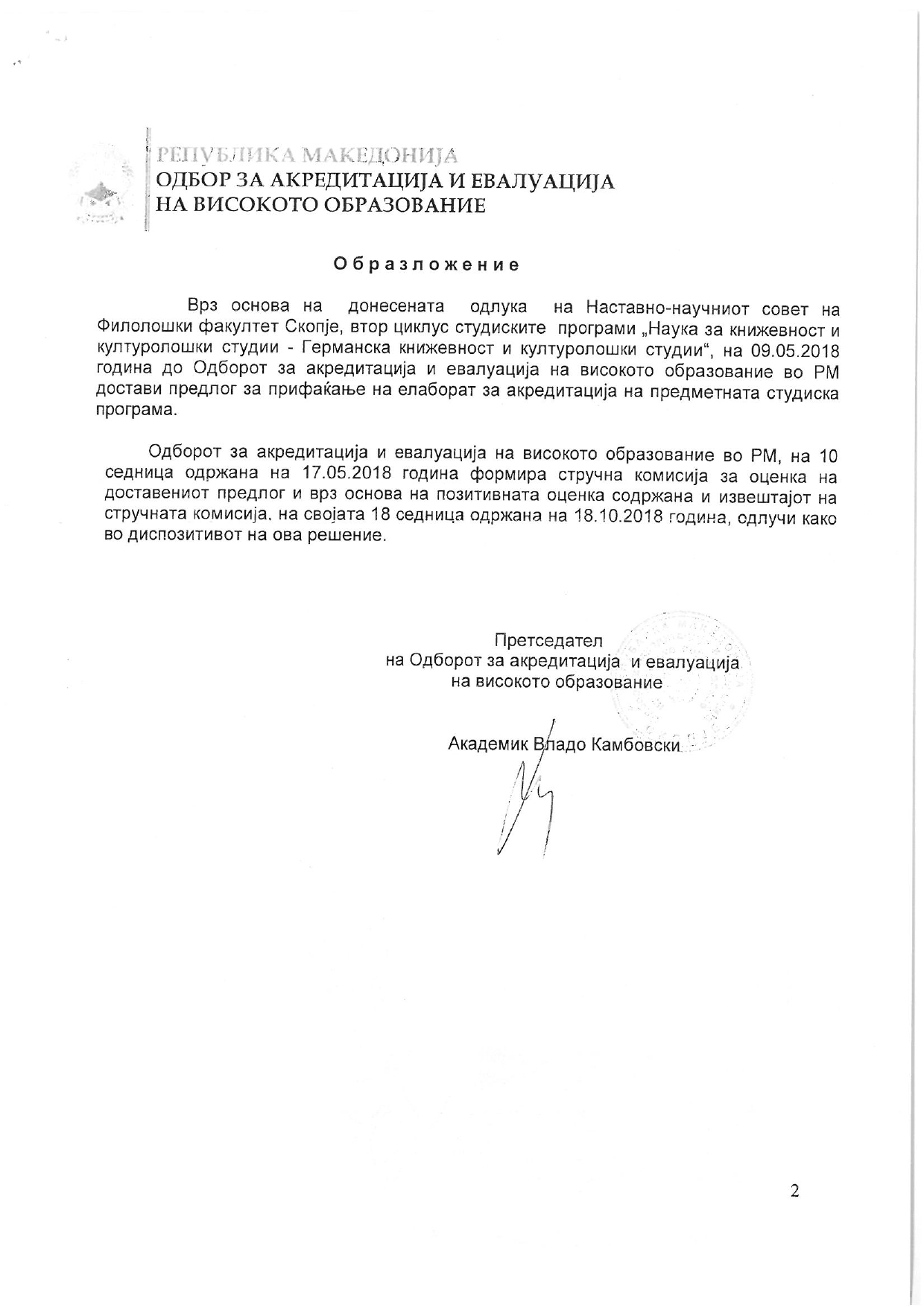 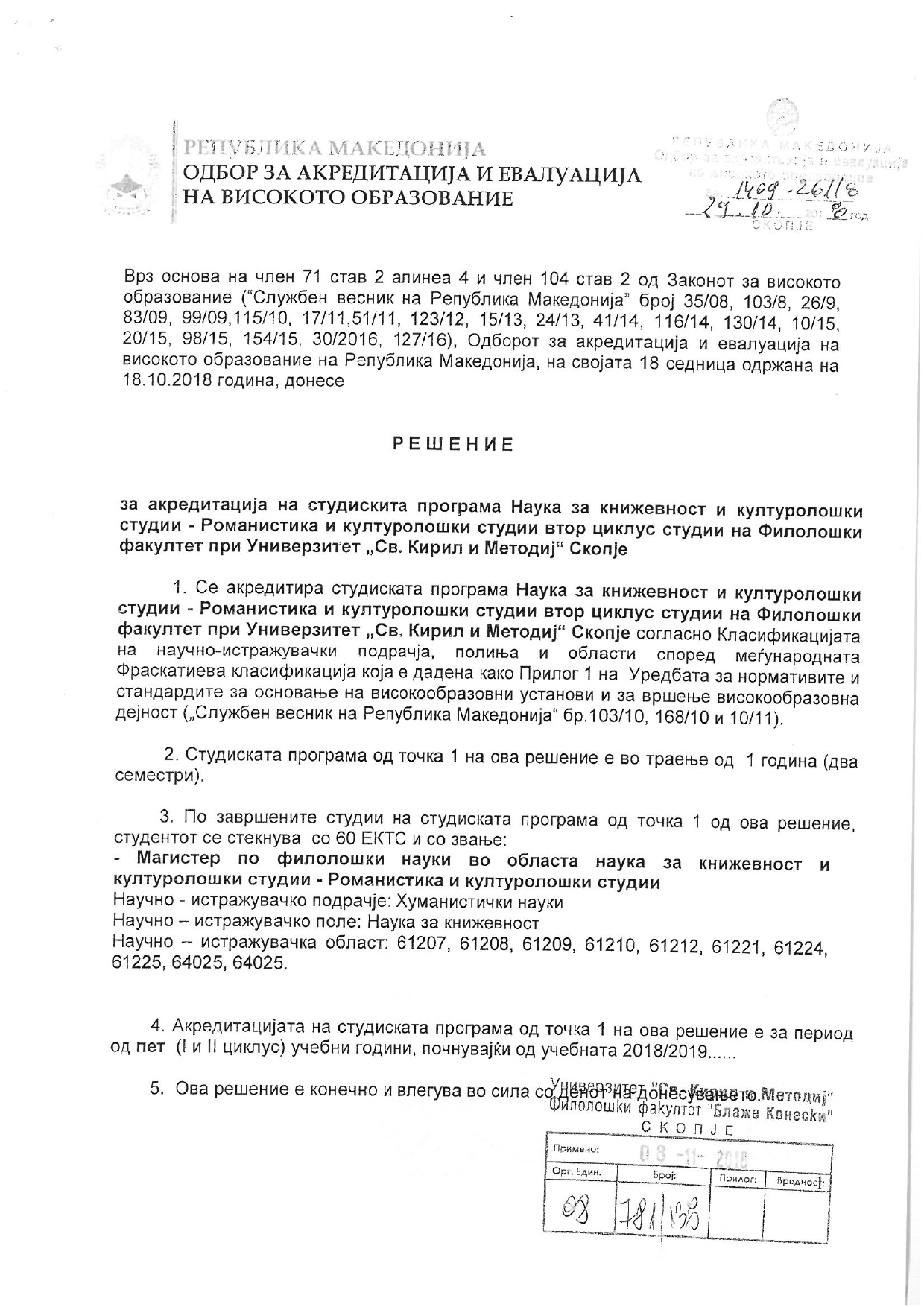 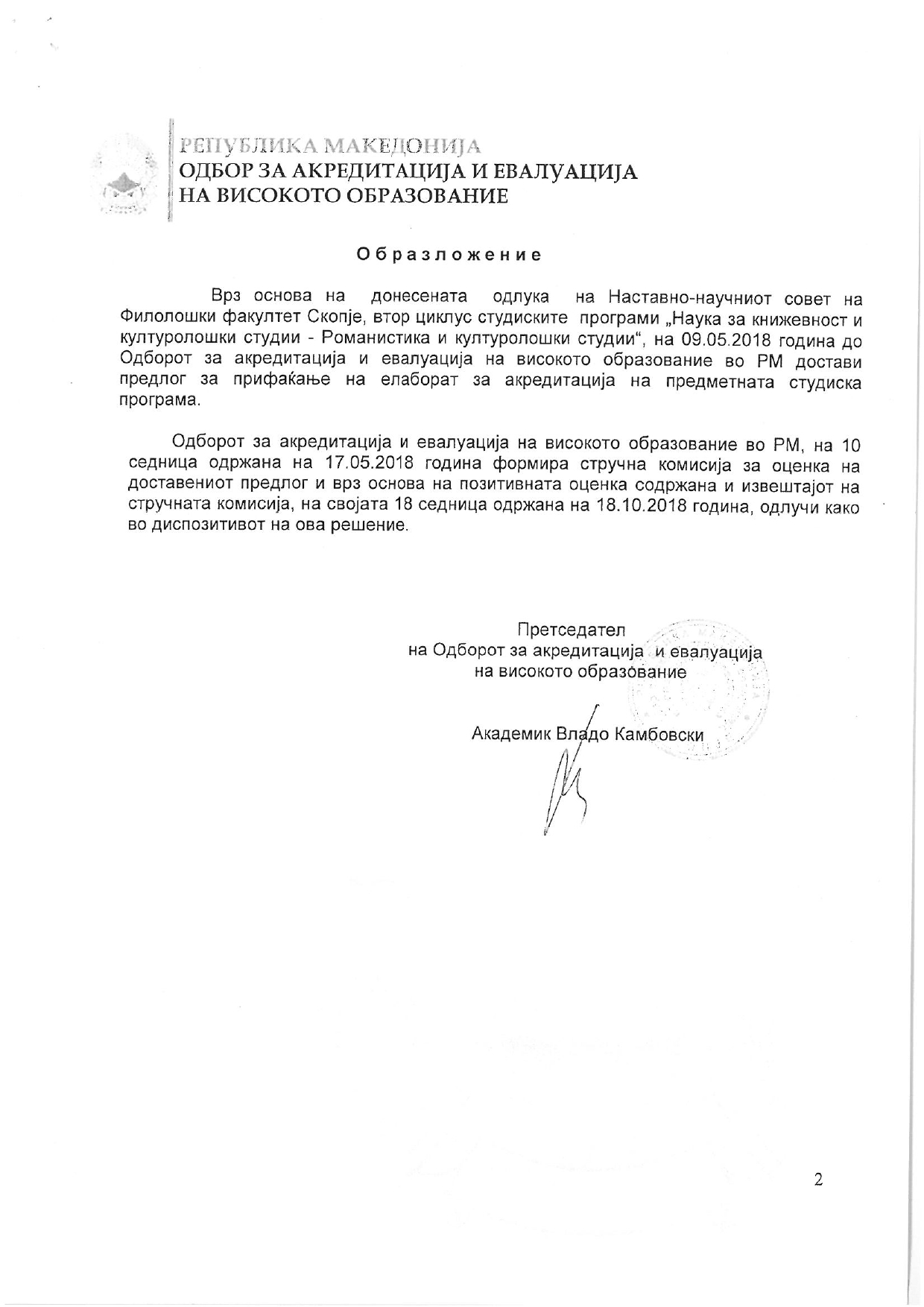 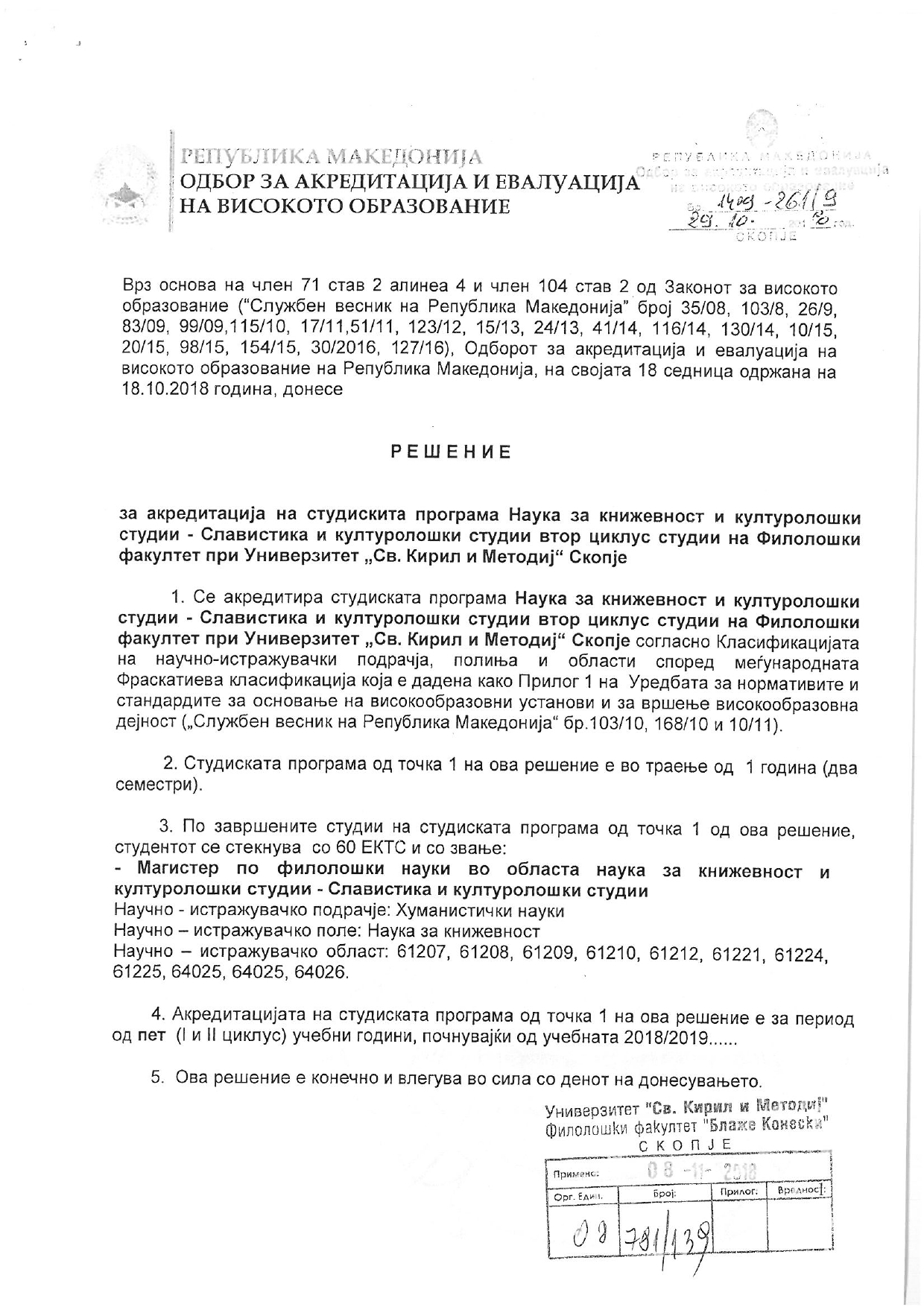 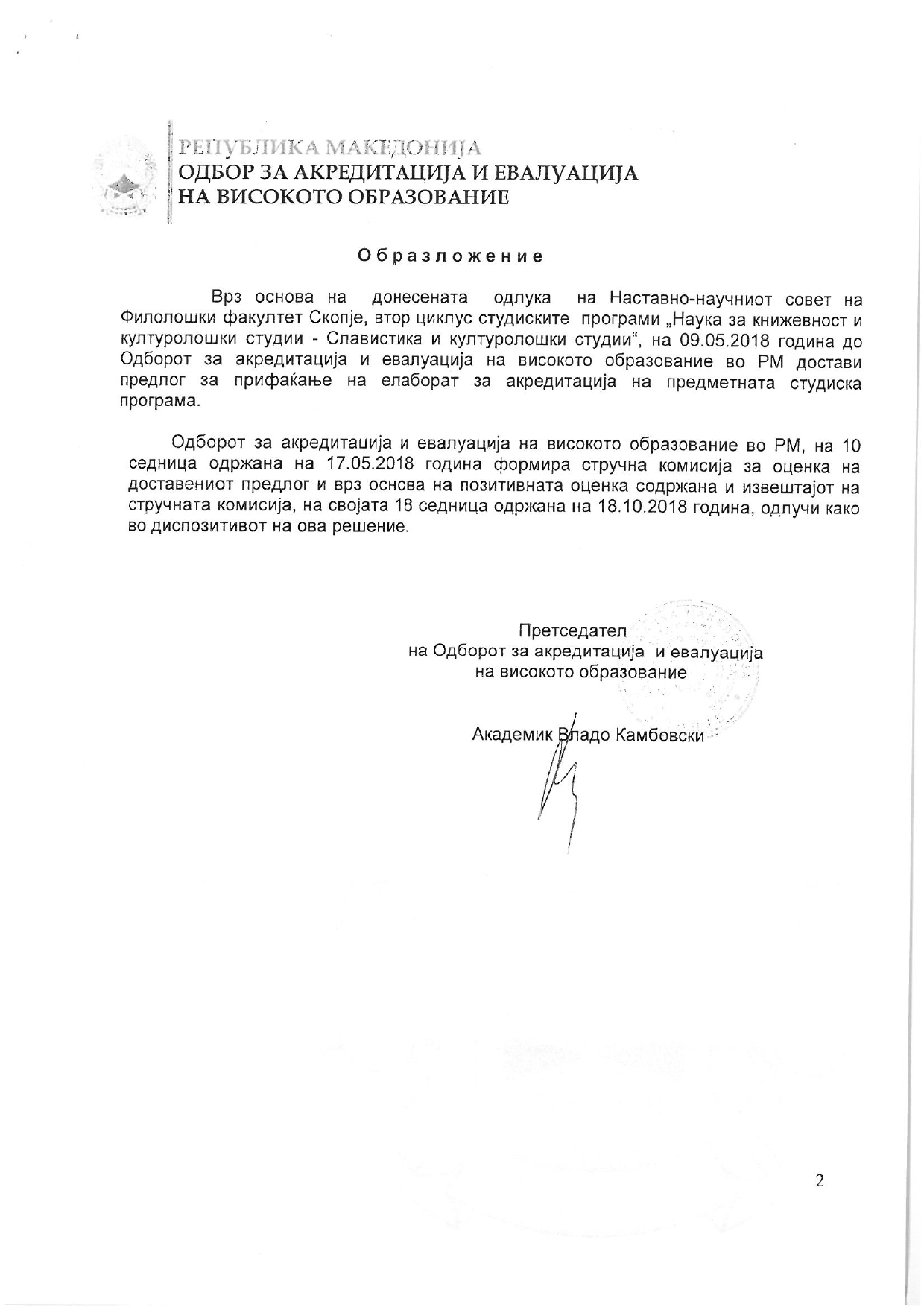 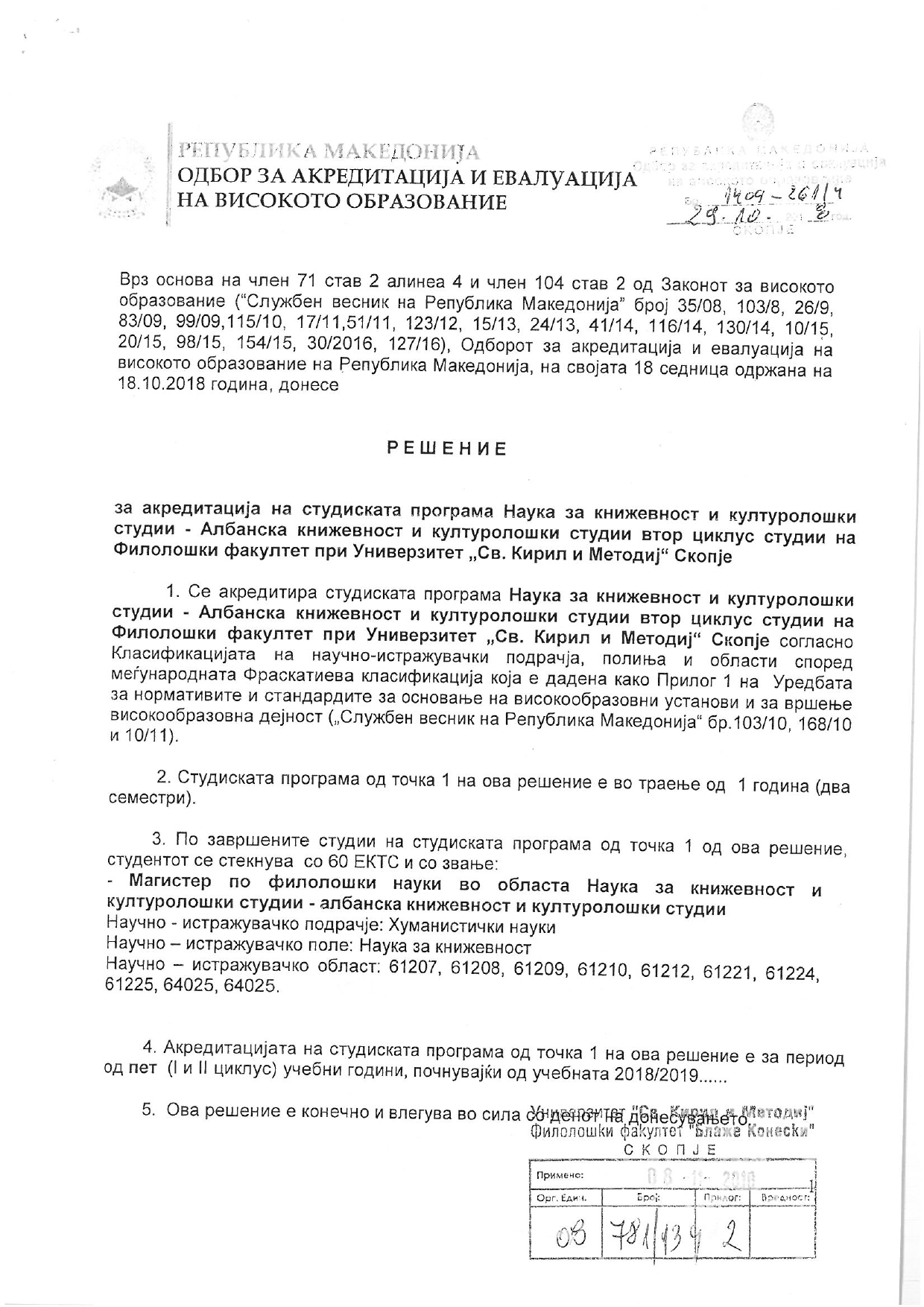 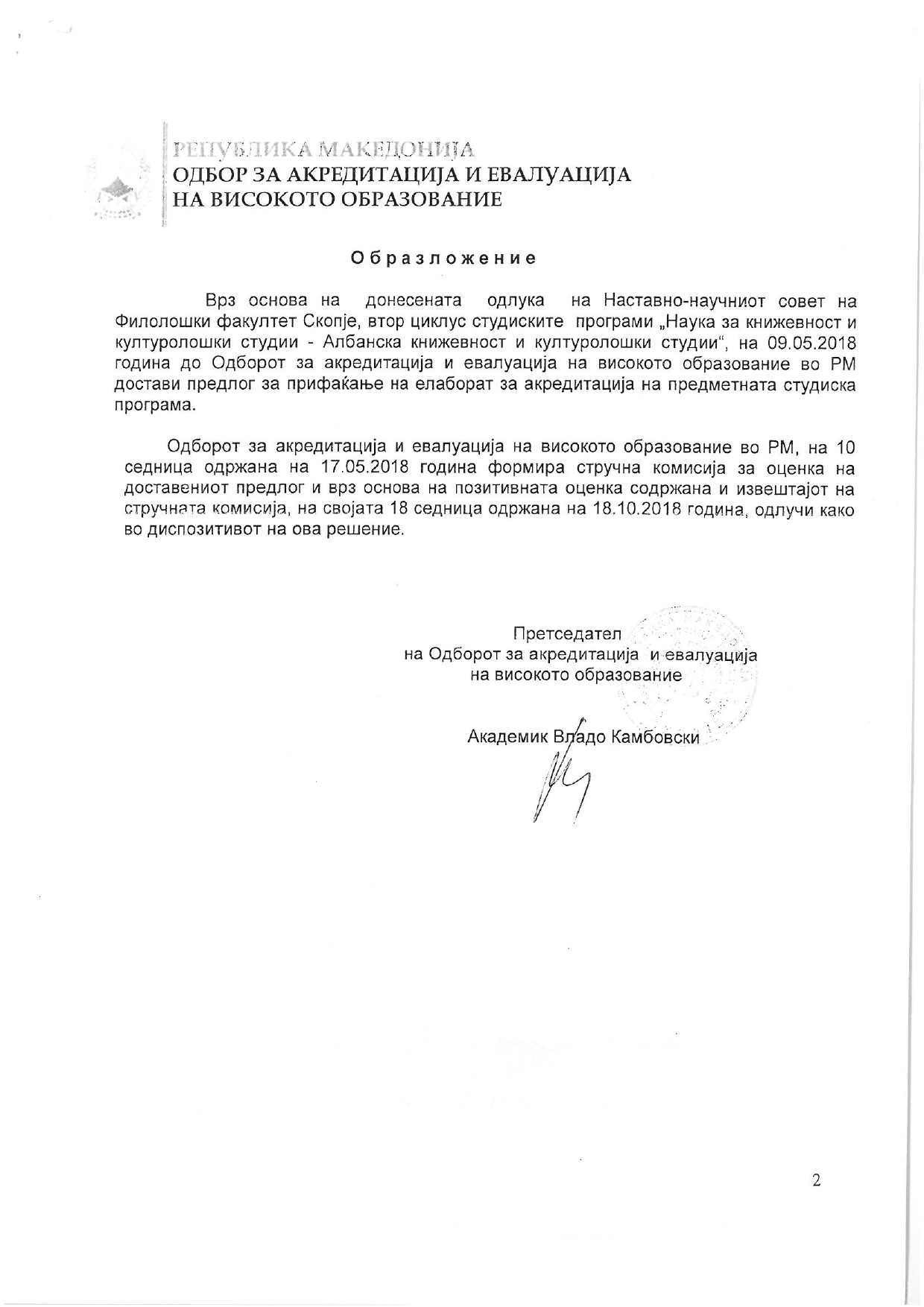 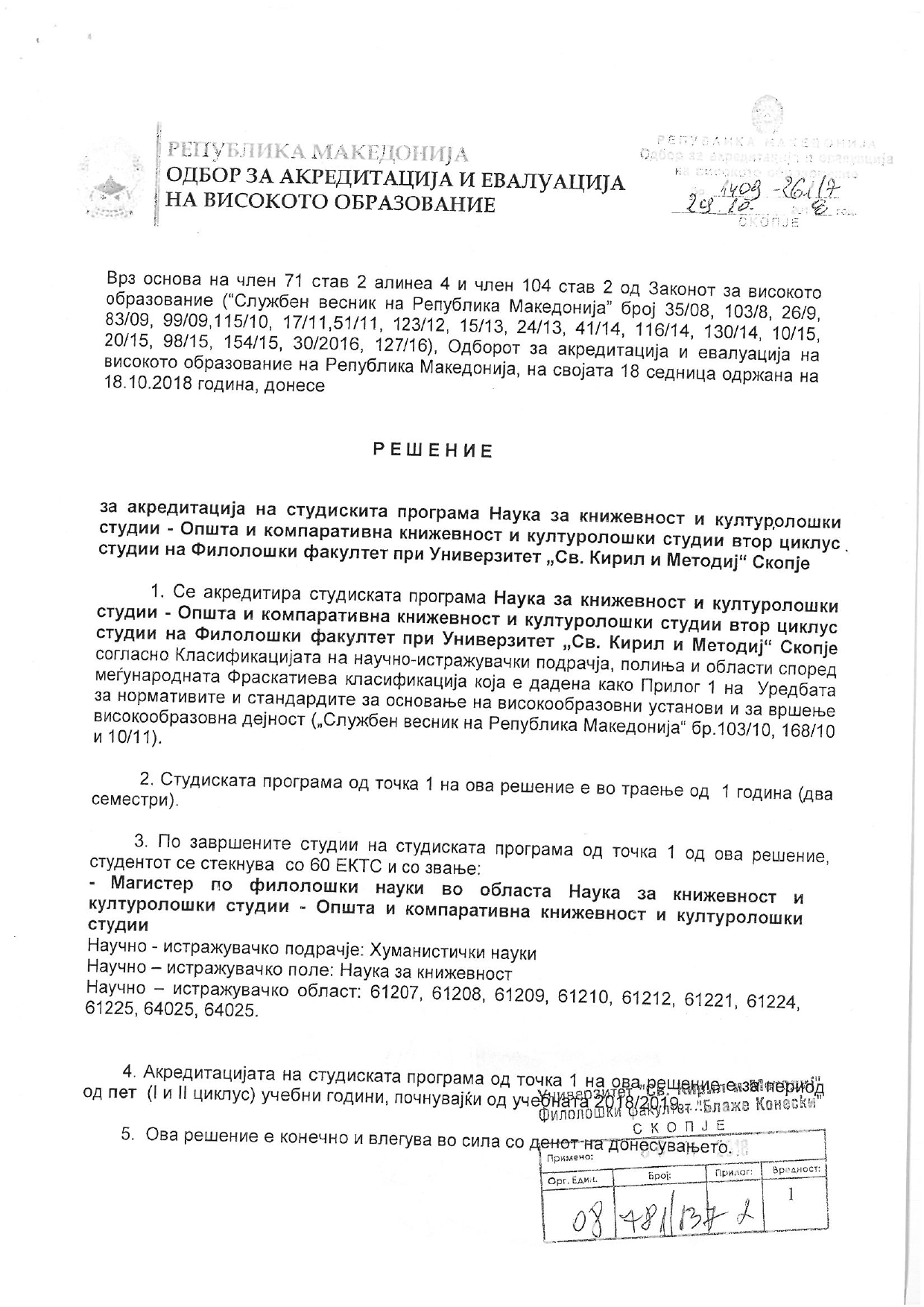 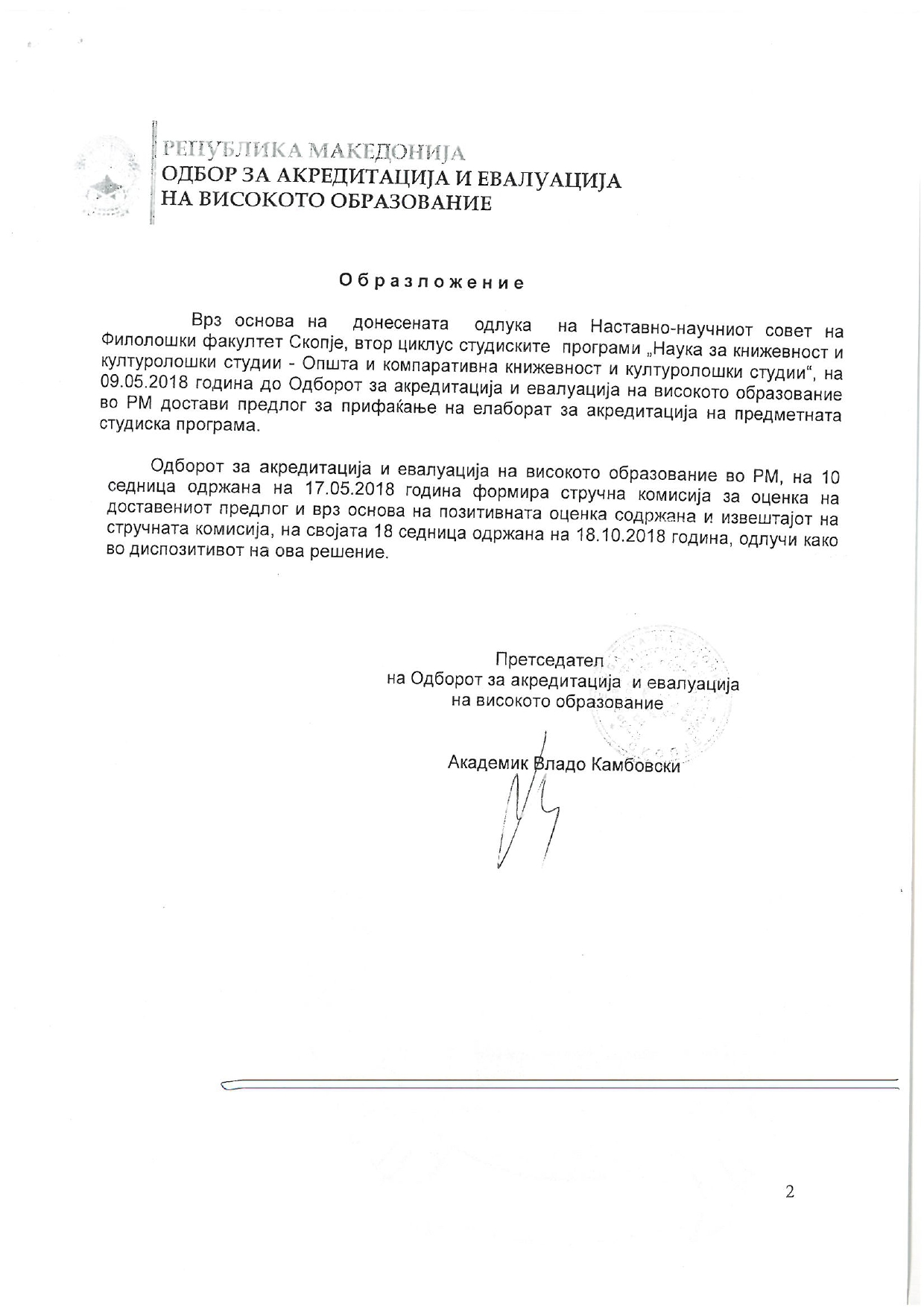 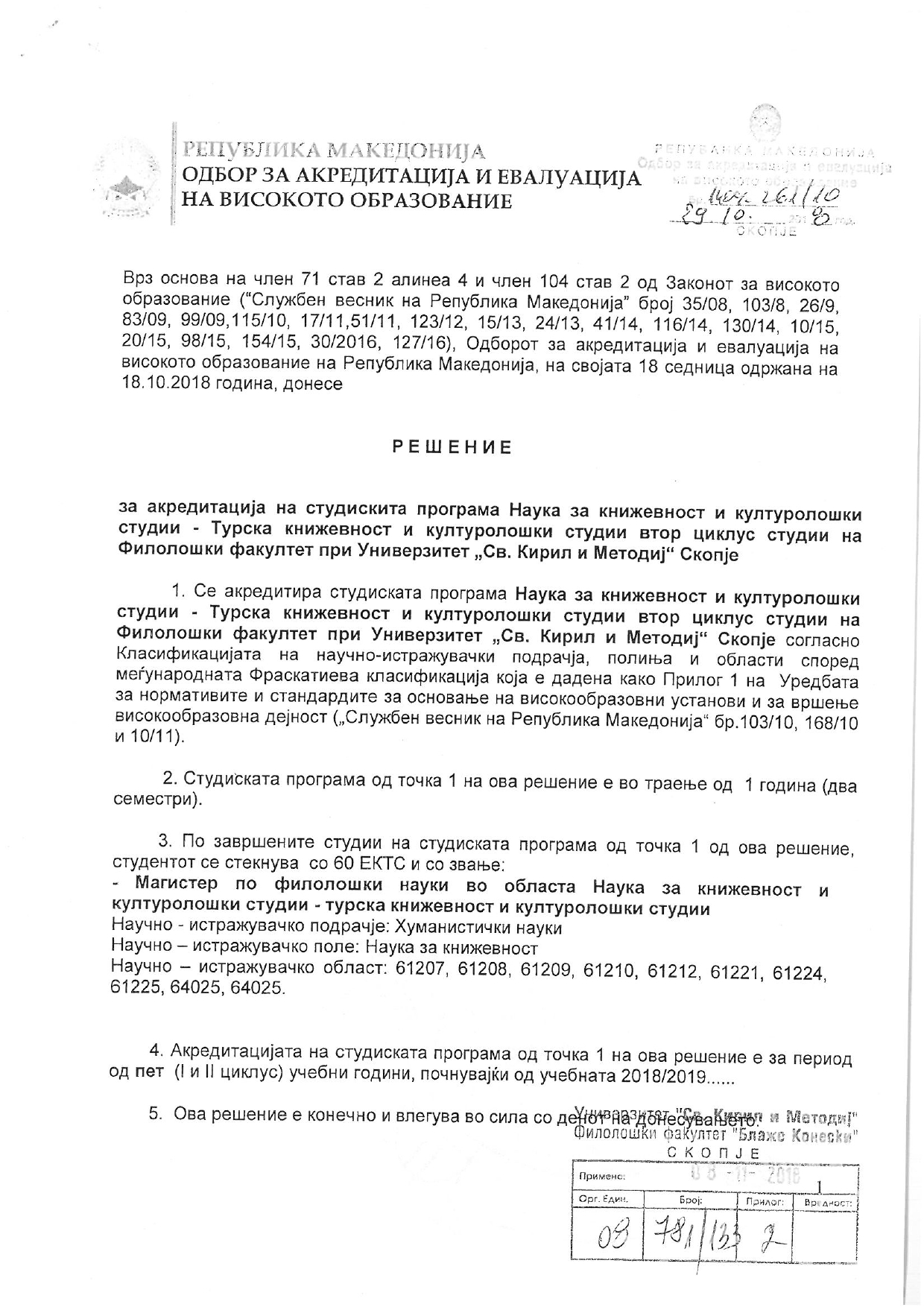 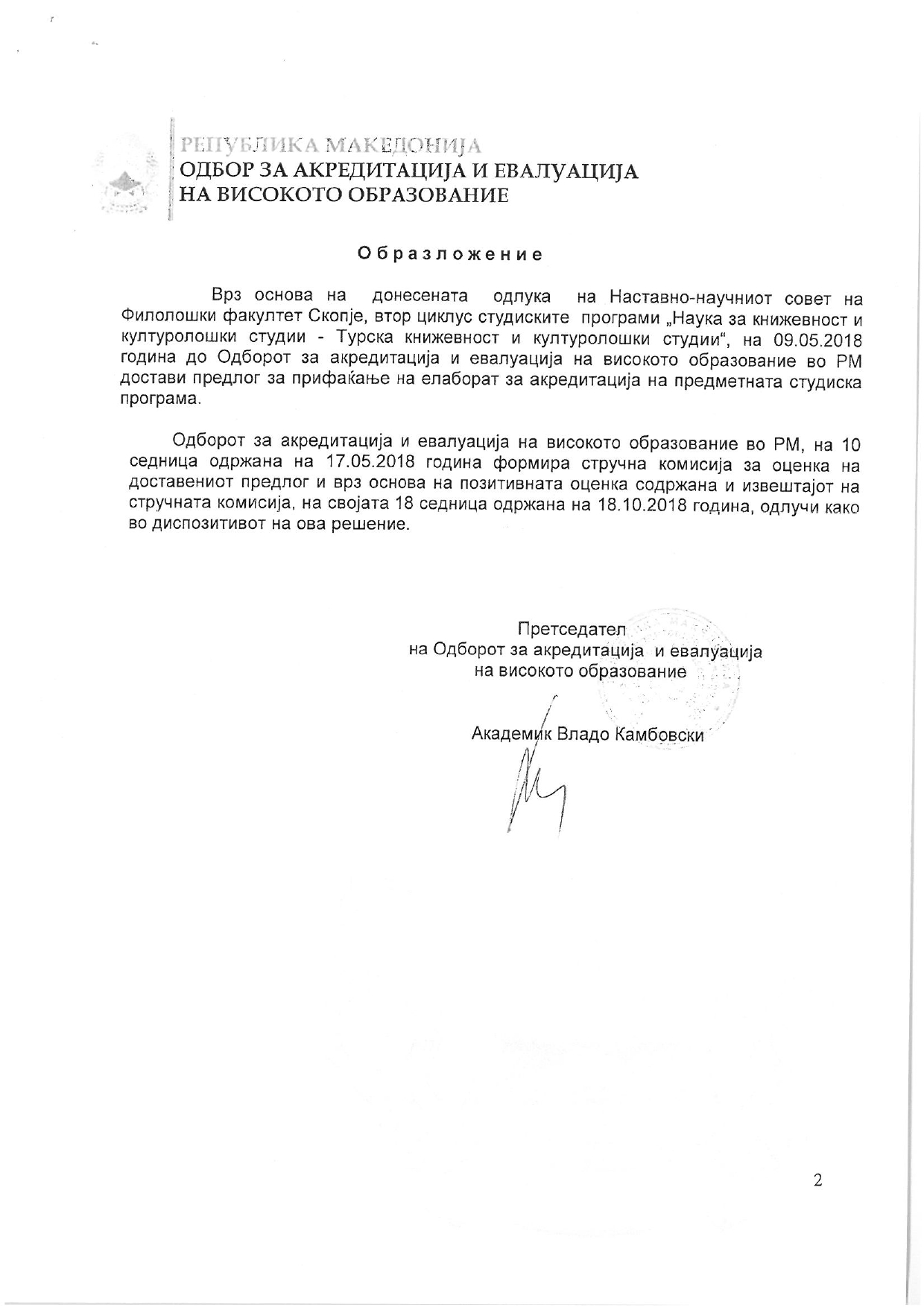 Прилог бр. 9Договори за закупПрилог бр. 10Копија од Решението за исполнување на услови за почеток со работа на студиската програма, издадено од Министерството за образобание и наука на Република Северна Македонија 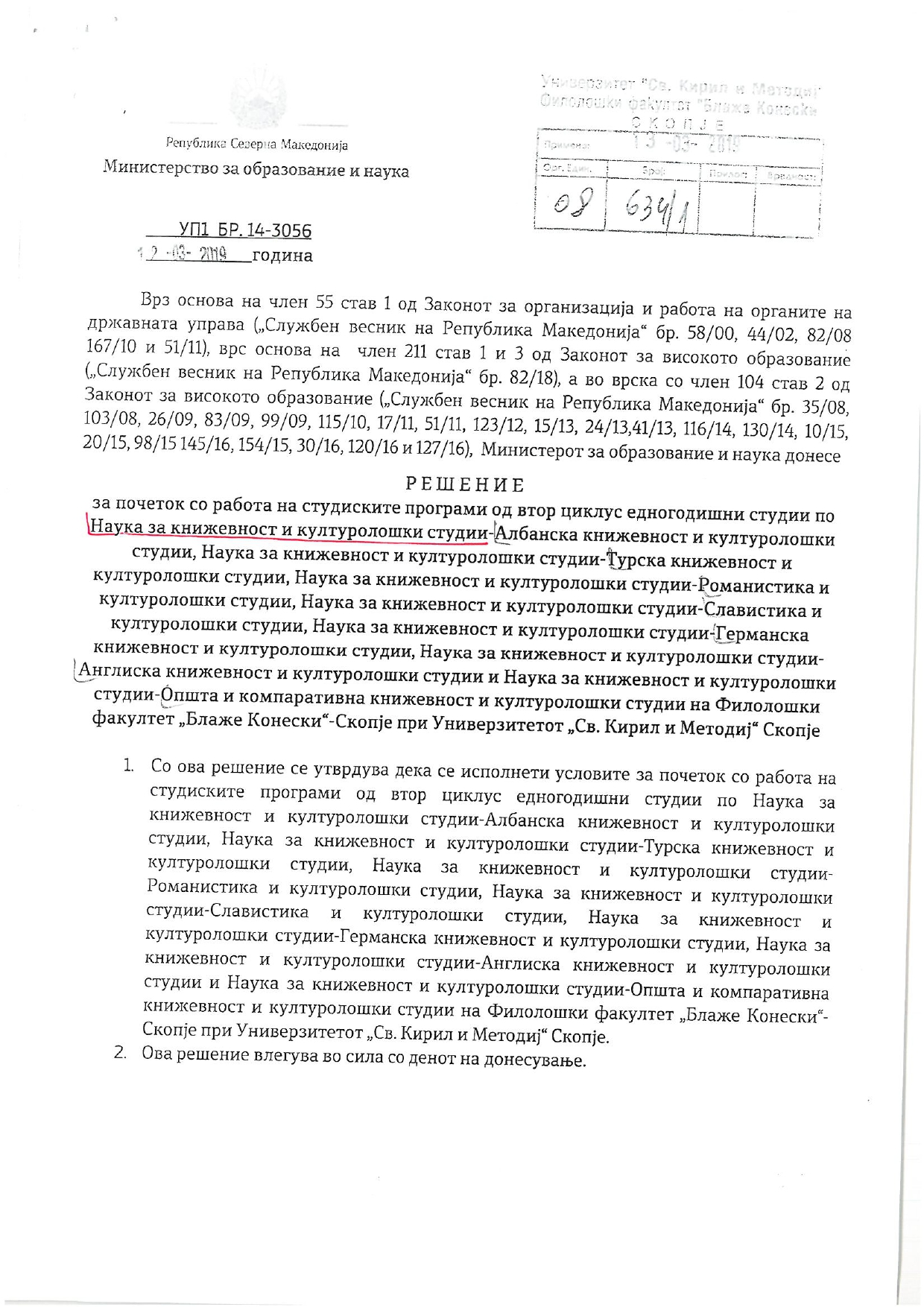 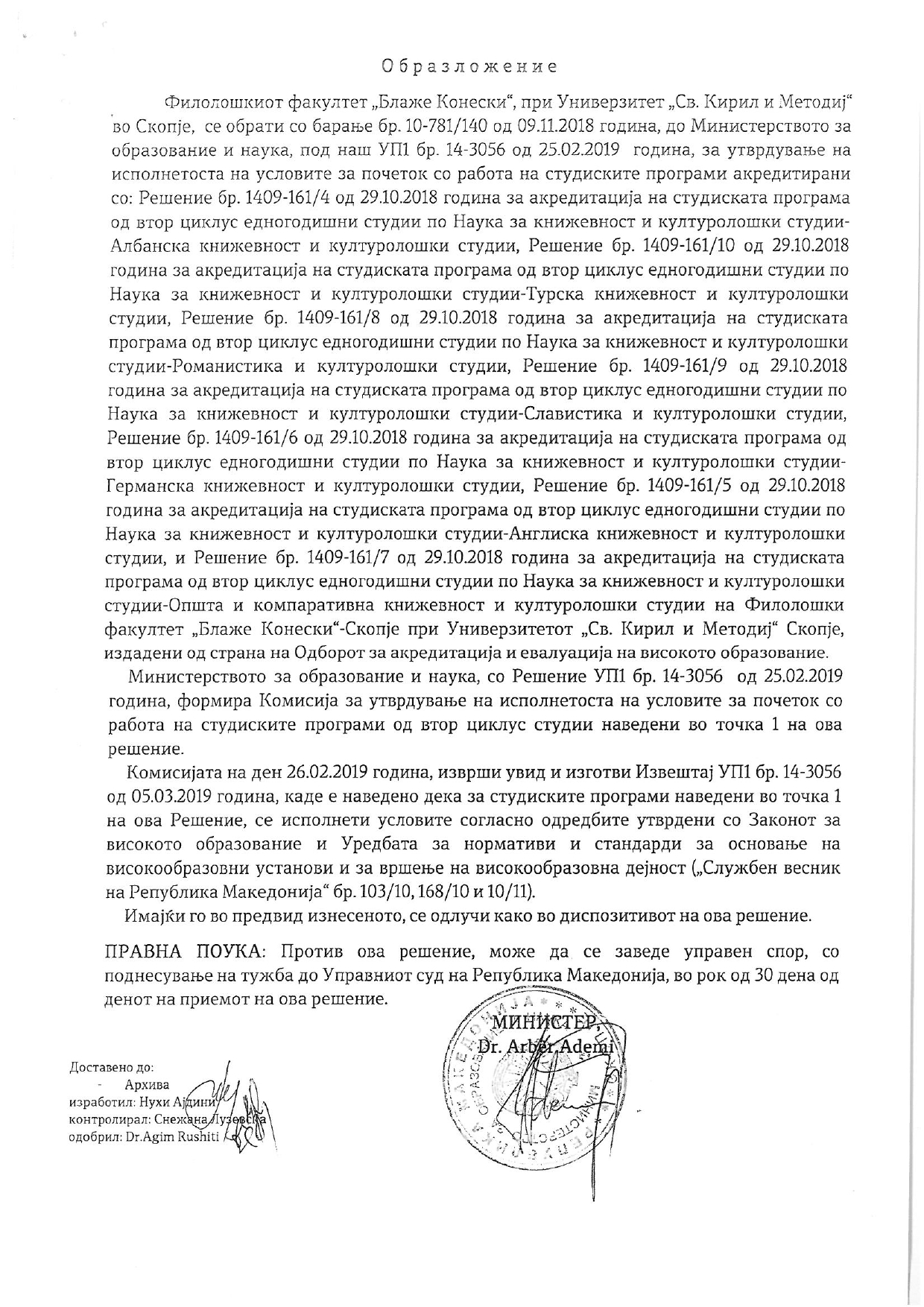 Реден број Наслов/поднасловПроверка1.ОПШТИ ПОДАТОЦИ ЗА ПОДНЕСУВАЧОТ НА БАРАЊЕТО2.1.ПОДАТОЦИ ЗА ОСНОВАЊЕТО НА ВИСОКООБРАЗОВНАТА УСТАНОВА УНИВЕРЗИТЕТ2.2.ПОДАТОЦИ ЗА ОСНОВАЊЕТО НА ВИСОКООБРАЗОВНАТА УСТАНОВА БАРАТЕЛ НА АКРЕДИТАЦИЈА3.СОПСТВЕНИЧКА СТРУКТУРА НА ВИСОКООБРАЗОВНАТА УСТАНОВА4.ДЕЈНОСТ НА ВИСОКООБРАЗОВНАТА УСТАНОВА СПОРЕД ФРАСКАТИЕВАТА КЛАСИФИКАЦИЈА5.ОРГАН НА ЗАСТАПУВАЊЕ НА ВИСОКООБРАЗОВНАТА УСТАНОВА6.ПРАВНА ОСНОВА ЗА ПОДГОТВУВАЊЕ НА ЕЛАБОРАТОТ1.Карта на високообразовната установа2.Основни податоци за студиската програма за која се бара повторна акредитација3.Цел и оправданост за воведување на студиската програма4.Усогласеност на студиската програма со потребите на општеството за даденото кадровско профилирање5.Општи дескриптори на квалификации за втор циклус на едногодишни студии со 60 ЕКТС, студиска програма Наука за книжевност и културолошки студии, Филолошки факултет „Блаже Конески“ при Универзитетот „Св. Кирил и Методиј“ во Скопје, согласно со уредбата за националната рамка на високообразовните квалификации5.1.Општи дескриптори на квалификации за втор циклус на едногодишни студии со 60 ЕКТС, студиска програма Наука за книжевност и културолошки студии, Филолошки факултет „Блаже Конески“ при Универзитетот „Св. Кирил и Методиј“ во Скопје, согласно со уредбата за националната рамка на високообразовните квалификации5.2.Специфични дескриптори на квалификации за втор циклус на едногодишни студии со 60 ЕКТС, студиска програма Наука за книжевност и културолошки студии, Филолошки факултет „Блаже Конески“ при Универзитетот „Св. Кирил и Методиј” во Скопје, согласно со уредбата за националната рамка на високообразовните квалификации6.Утврден сооднос помеѓу задолжителните и изборните предмети, со листа на задолжителни предмети, листа на изборни факултетски и универзитетски предмети и дефиниран начин на избор на предметите7.Список на наставен кадар со податоци наведени во прилог бр.48.Податоци за просторот предвиден за реализација на студиската програма Наука за книжевност и културолошки студии, организирана на Филолошкиот факултет „Блаже Конески“9.Листа на опрема предвидена за реализација на студиската програма Наука за книжевност и културолошки студии на Филолошкиот факултет „Блаже Конески“10.Информација за бројот на студентите (првпат запишани) на студиската програма во периодот од последнат акредитација11.Информација за обезбедена задолжителна и дополнителна литература12.Информација за веб-страница13.Активности и механизми преку кои се развива и се одржува квалитетот на наставата14.Резултати од изведената самоевалуација во согласност со Упатството за единствените основи на евалуацијата и евалуациските постапки на универзитетите, донесено од Агенцијата за евалуација на високото образование во Република Македонија и од Интеруниверзитетската конференција на Република Македонија (Скопје-Битола, септември 2002) 15.Усогласеност на формалното образование и истражувачкото искуство на наставниците со специфичноста на студиската програма, односно со профилот и квалификацијата на наставно-научниот кадар16.Соодветност на структурата и содржината на циклусот на студиите со општите и специфичните дескриптори17.Усогласеност на теоретската и практичната настава со целите на студиската програма18.Усогласеност на студиската програма со единствениот европски простор за високо образование и споредливост со програмите на европски високообразовни институцииДокументи1.Одлука за усвојување на студиската програма од наставно-научниот совет/ научниот совет2.Одлука за усвојување на студиската програма од универзитетскиот сенат3.Мислење од одборот за соработка и доверба со јавноста4.Изјава од наставникот за давање согласност за учество во изведување настава по одредени предмети од студиската програма5.Согласност на универзитетскиот сенат за учество на наставникот во реализација на студиска програма во друга високообразовна установа6.Согласност на наставно-научниот/научниот совет за учество на наставникот во реализација на студиска програма на друга единица на УниверзитетотПрилозиПрилог бр. 3 Содржина на предметните програмиПрилог бр. 4 Податоци за наставниците што изведуваат настава на студиска програма од прв, втор и трет циклус на студии и за ментори на докторски трудовиПрилог бр. 5Податоци за наставниците што можат да бидат ментори на магистерски труд на втор циклус на студии на студиската програма Наука за книжевност и културолошки студииПрилог бр. 6 Додаток на дипломаПрилог бр. 7Статут на вискообразовната установа (на уким и на единицата) – линк до веб страницитеИзвештај од последна самоевалуација (на уким и на единицата ) – линк до веб страницитеПрилог бр. 8Копија од решението за акредитација на високообразовната установа издадено од одборот за акредитација и евалуација на високото образование на Република МакедонијаПрилог бр. 9Договори за закупПрилог бр. 10Копија од решението за исполнување на условите за почеток со работа на студиската програма, издадено од Министерството за образобание и наука на Република Северна МакедонијаПрва акредитацијаХПовторна акредитацијаУНИВЕРЗИТЕТ „СВ. КИРИЛ И МЕТОДИЈ“ ВО СКОПЈЕФИЛОЛОШКИ ФАКУЛТЕТ „БЛАЖЕ КОНЕСКИ“ - СКОПЈЕбул. Гоце Делчев 9а, 1000 Скопјебул. Гоце Делчев 9а, 1000 Скопјебул. Гоце Делчев 9а, 1000 Скопјебул. Гоце Делчев 9а, 1000 СкопјеЕМСМатичен број6462731ТелефонФакс3240-4013240-401/dekanat@flf.ukim.edu.mkflf.ukim.mkНазив на основачотСобрание на Република МакедонијаНазив на актот за основањеЗакон на Универзитетот во СкопјеБрој и датум на актот за основањеБр. 4/1949 Службен весник на Народна Република МакедонијаПромени во основачките права(називи на првиот основач и на правните следбеници на оснивачот)Број и датум на Решението за исполнување на условите за почеток со работа и дејноста издадено од Министерството за образование и наука на РСМБрој и датум на Решението за акредитација на високообразовната установа издадено од Одборот за акредитација и евалуација на високото образование на РСМБрој и датум на Решението за упис на високобразовната установа во Централниот регистар Назив на основачотВлада на Народна Република МакедонијаНазив на актот за основањеЗаповед бр. 338Број и датум на актот за основањеБр. 338 од 18.6.1946 годинаПромени во основачките права(називи на првиот основач и на правните следбеници на оснивачот)Број и датум на Решението за исполнетоста на условите за почеток со работа и дејноста издадено од Министерството за образование и наука на РСМБрој и датум на Решението за акредитација на високообразовната установа издадено од Одборот за акредитација и евалуација на високото образование на РСМ.Број и датум на Решението за упис на високобразовната установа во Централниот регистар ХДржавнаПриватнаМешовитаа) Научно подрачје (научноистражувачко поле од прво ниво)Хуманистички наукиб) Научно поле (научноистражувачко поле од второ ниво)Наука за јазик, Наука за книжевноств) Научна област61200 Македонска книжевност и јужнословенски книжевности во средниот век61201 Македонска книжевност и јужнословенски книжевности  15-18 век61202 Македонска книжевност 14 и Македонска книжевност 20 век61203 Историја на јужнословенските книжевности61204 Нова хрватска, словенечка и српска книжевност61205 Современи јужнословенски книжевности61206 Народна книжевност61207 Теорија на книжевноста61208 Историја на албанската книжевност61209 Историја на турската книжевност61210 Историја на книжевностите на словенските народи61211 Историја на книжевностите на словенските народи61212 Историја на книжевностите на германските народи61221 Историја на општата книжевност61224 Историја на книжевност на стариот исток61225 Методика на литературата61226 Друго 64000 Македонистика64001 Албанологија64002 Туркологија64003 Славистика64004 Англистика64005 Германистика64006 Романистика64008 Ориентални и други филологии64009 Фонетика64010 Општа лингвистика64011 Применета лингвистика64012 Компаративна лингвистика64013 Фонетика 64014 Фонологија64015 Социолингвистика64016 Психолингвистика64017 Невролингвистика64018 Граматика, семантика, семиотика, синтакса64019 Лексикологија64020 Историја на јазикот64021 Учење на странски јазици64022 Преведување64023 Ономастика64024 Теорија на литературата64025 Општа и компаративна литература64026 Литературна критика64027 Дијалектологија64028 Методика на јазик64029 Другод-р Анета Дучевска, деканОдлука од Наставно-научниот совет на Филолошкиот факултет „Блаже Конески“ бр. 02-555/5 од 26.8.2020 г., Одлука за потврдување од Универзитетскиот Сенат на Универзитетот „Св. Кирил и Методиј“ во Скопје бр. 02-726/8 од 4.9.2020 г.Одлука од Наставно-научниот совет на Филолошкиот факултет „Блаже Конески“ бр. 02-555/5 од 26.8.2020 г., Одлука за потврдување од Универзитетскиот Сенат на Универзитетот „Св. Кирил и Методиј“ во Скопје бр. 02-726/8 од 4.9.2020 г.Одлука од Наставно-научниот совет на Филолошкиот факултет „Блаже Конески“ бр. 02-555/5 од 26.8.2020 г., Одлука за потврдување од Универзитетскиот Сенат на Универзитетот „Св. Кирил и Методиј“ во Скопје бр. 02-726/8 од 4.9.2020 г.Одлука од Наставно-научниот совет на Филолошкиот факултет „Блаже Конески“ бр. 02-555/5 од 26.8.2020 г., Одлука за потврдување од Универзитетскиот Сенат на Универзитетот „Св. Кирил и Методиј“ во Скопје бр. 02-726/8 од 4.9.2020 г.Контакт телефонЕ-пошта071297452071297452aducevska@gmail.comИме и презимеТелефонТелефонЕ-поштад-р Осман Емин, продекан за наставад-р Осман Емин, продекан за настава078267121osmanemin@flf.ukim.edu.mkДатум:М.ПОвластено лицеНазив на високообразовната установаУНИВЕРЗИТЕТ „СВ. КИРИЛ И МЕТОДИЈ“ ВО СКОПЈЕФИЛОЛОШКИ ФАКУЛТЕТ „БЛАЖЕ КОНЕСКИ“ - СКОПЈЕСедиштебул. Гоце Делчев бр. 9а1000 СкопјеРепублика Северна Македонија  Веб-страницаflf.ukim.mkВид на високообразовната установа (јавна, приватна, приватно-јавна)ЈАВНА ВИСОКООБРАЗОВНА УСТАНОВА646273185.42 – високо образованиеПодатоци за последната акредитацијаПоследната акредитација и решението за работа со студиските програми се добиени во периодот мај-агуст 2018 година, со што во уч. 2018/2019 започнаа со работа 39 студиски програми од прв циклус студии, 10 од втор циклус студии, како и 5 од трет циклус студии.Подетални информации може да се добијат на наведениот линк.https://flf.ukim.mk/akreditacija/Студиски и научно-истражувачки подрачја за кои е добиена акредитацијаПоследната акредитација е добиена за следните научни подрачја, полиња и области, наведени во Фраскатиевата класификација:- Подрачје6.00 Хуманистички науки- Полиња604 Наука за јазикот (лингвистика)612 Наука за книжевноста- Области61200 Македонска книжевност и јужнословенски книжевности во средниот век61201 Македонска книжевност и јужнословенски книжевности  15-18 век61202 Македонска книжевност 14 и Македонска книжевност 20 век61203 Историја на јужнословенските книжевности61204 Нова хрватска, словенечка и српска книжевност61205 Современи јужнословенски книжевности61206 Народна книжевност61207 Теорија на книжевноста61208 Историја на албанската книжевност61209 Историја на турската книжевност61210 Историја на книжевностите на словенските народи61211 Историја на книжевностите на словенските народи61212 Историја на книжевностите на германските народи61221 Историја на општата книжевност61224 Историја на книжевност на стариот исток61225 Методика на литературата61226 Друго 64000 Македонистика64001 Албанологија64002 Туркологија64003 Славистика64004 Англистика64005 Германистика64006 Романистика64008 Ориентални и други филологии64009 Фонетика64010 Општа лингвистика64011 Применета лингвистика64012 Компаративна лингвистика64013 Фонетика 64014 Фонологија64015 Социолингвистика64016 Психолингвистика64017 Невролингвистика64018 Граматика, семантика, семиотика, синтакса64019 лексикологија64020 Историја на јазикот64021 Учење на странски јазици64022 Преведување64023 Ономастика64024 Теорија на литературата64025 Општа и компаративна литература64026 Литературна критика64027 Дијалектологија64028 Методика на јазик64029 ДругоПодатоци за меѓународната соработка на планот на наставата, истражувањето и мобилноста на студентитеФилолошкиот факултет „Блаже Конески“ има склучено договори за соработка со повеќе универзитети од странство преку кои се остварува соработка на планот на наставата, истражувањето и мобилноста на студентитеМобилноста на студентите најмногу се одвива преку програмите ERASMUS+ и CEEPUS. Повеќе информации на Erasmus+ | Еразмус+ – Филолошки факултет „Блаже Конески“ – Скопје (ukim.mk)Покрај овие две програми, студентите и наставниот кадар остваруваат мобилност и преку билатерални договори со странски универзитети, со други меѓународни институции, како и со специјализирани фондации и здруженија од странство, со кои се покриени практично сите странски јазици што се изучуваат на Факултетот.За одбележување е и активноста со постојаните странски претставништва во земјата, ако амбасади, јазични и културни институти и слично. Резултатите од овие активности се видливи во индивидуалните извештаи на наставниот кадар, како и во студентските досиеја, но и во физичкиот простор на факултетот, каде што се инсталирала опрема, мебел и наставни помагала преку донации, проекти и слично. Податоци за просторот наменет за изведување на наставната и истражувачката дејност1.  Вкупна површина (бруто простор) (простор за изведување настава и дворна површина 18.557,32m2.2.  Вкупна површина на просторот за изведување настава (нето простор)  3.237,00m2.3.  Број на амфитеатри 3 со вкупен број на седишта 519.4.  Број на предавални 25 со вкупен број на седишта 1015 (наставата се изведува во 2 смени).Податоци за опремата за изведување на наставната и истражувачката дејностФилолошкиот факултет „Блаже Конески“ има солидни техничко-информатички услови за работа, односно сите кабинети, библиотеки и други служби се поврзани со директна телефонска линија и со телефонска централа, како и со интернет-приклучок, поврзани се во интерна и универзитетска мрежа, опремени се со персонални сметачи, печатачи и друг вид опрема потребна за изведување онлајн-настава. Предавалните се опремени со проектори и бежичен интернет. Инсталирана е и соодветна опрема во шест преведувачки лаборатории  за изведување на вежби. Единаесетте библиотеки со кои располагаат катедрите на Факултетот се опремени со богат фонд на домашна и странска литература (над 500.000 наслови).Број на библиотеки: 11; со вкупен број на седишта 337.Број на лаборатории за изведување практична настава: 9 со вкупен број на седишта 300.Вкупен број на студенти за кои е добиена акредитација2024Број на студенти (првпат запишани)Вкупно запишани студенти на Филолошкиот факултет „Блаже Конески“ - Скопје во учебната 2021/2022 год.:-  на прв циклус на студии: 1460  - на втор циклус на судии: 27Планиран број на студенти што ќе се запишат на студиската програма15Број на лица со наставно-научни, со научни и со наставни звањаНа факултетот: 106 Број на лица со соработнички звањаНа факултетот: 2Сооднос наставник/студенти14Внатрешни механизми за обезбедување и контрола на квалитетот на студиитеЗа проценка на квалитетот на вршењето на високообразовната дејност, на управувањето, финансирањето, академските и другите активности Факултетот врши самоевалуација. Самоевалуацијата ја спроведува факултетска комисија составена од 7 члена, од кои 5 се од редот на наставниците и 2 од редот на студентите, како и поткомисии на студиските програми составени од 3 члена, 2 од редот на наставниците и 1 студент.Сегментите кои се опфаќаат со самоевалуацијата се наведени во членовите 356 и 357 од Статутот на Универзитетот „Св. Кирил и Методиј“ во Скопје.Последната самоевалуација е извршена во 2021 година за периодот 2018/2019 -2020/2021Претходни самоевалуации се извршени во 2010 година, 2014 година и 2018 година.Линк до Извештајот за самоевалуација: Информации од јавен карактер – Филолошки факултет „Блаже Конески“ – Скопје (ukim.mk)https://flf.ukim.mk/wp-content/uploads/2021/11Период за спроведување на внатрешната евалуацијаПериодот е утврден на три години. Причината за овој период е потребното време да се утврдат, да се анализираат и да се имплементираат наодите од претходните извештаи.Податоци за последната спроведена надворешна евалуација Последната надворешна евалуација се спроведе во октомври 2017 година од страна на експертски тим номиниран од Европската асоцијација на универзитети, во Брисел, во состав: Johanna Maria Liljeroos, Tampere, Finland, Borje Lennart Olausson, Asa, Sweden, Georg Schulz, Salzburg, Austria, Andree Sursock, N/A и Janis Vetra, Latvia. Повеќе за извештајот на комисијата на:http://ukim.edu.mk/mk_content.php?meni=155&glavno=1https://flf.ukim.mk/dokumenti/info-javen/Други податоци што високообразовната установа сака да ги наведе како аргумент за својата успешностФилолошкиот факултет „Блаже Конески“ остварува богата научно-истражувачка активност во текот на своето постоење. Има организирано огромен број научни конфренции (домашни и меѓународни), средби, панели, тркалезни маси и други форми на размена на идеи и научни достигнувања. Исто така има завидна бројка на разни видови изданија: зборници, периодика, учебници, монографии. Линк: Издавачка дејност – Филолошки факултет „Блаже Конески“ – Скопје (ukim.mk)За потребите на овој елаборат ќе ги наведеме со полн назив тековните проекти, а на наведениот линк може да се прочитаат повеќе информации за оваа дејност. Проекти преку Еразмус+ програмата:-2020-1-FR01-KA203-080673, Развивање на програма за додипломски и последипломски студии по применети јазици;Линк: nov_erasmus – Филолошки факултет „Блаже Конески“ – Скопје (ukim.mk)202-1-PL01—KA203-081976, Модерни славистички студии;-2021-1-IT02-KA220-HED-000027501 Романски јазици за студенти – словенски говорители;Линк: Romance languages for Slavic-speaking university students – Филолошки факултет „Блаже Конески“ – Скопје (ukim.mk)-2021-2AT01-KA220-HED-00048753, Интеракција со толкувачи во транзитни зони за бегалци: градење на капацитети и подигнување на свеста во контекст на високото образование.Линк: Working with Interpreters in Refugee Transit Zones – Филолошки факултет „Блаже Конески“ – Скопје (ukim.mk)Од 2022 Филолошкиот факултет „Блаже Конески“ е членка на Мрежата за медиумска писменост; поради природата на студиските програми, Филолошкиот факултет „Блаже Конески“ со децении наназад учествува и постојано учествува во создавање нови и развивање на постојните културни и образовни врски со многу земји во светот; на Филолошкиот факултет „Блаже Конески“ се изучуваат странски јазици, книжевности и култури, за што се заслужни и активностите на бројни странски лекторати и нивните изворни лектори; студиските програми со наставен модул се во постојана интерактивност со пониските степени на образованието, преку соработката со училиштата во рамките на активностите на предметот Методика на наставата, како и со друштвата или сојузите на наставниците при државните натпревари по македонски јазик или странски јазици1Назив на студиската програма Наука за книжевност и културолошки студии2Назив на единица на УниверзитетотУниверзитет „Св. Кирил и Методиј“ во СкопјеФилолошки факултет „Блаже Конески“ – Скопје3Научно подрачје (Фраскатиева класификација)6. Хуманистички науки4Научно поле и научна, стручна или уметничка област (Фраскатиева класификација)- Полиња612 Наука за книжевноста- Области61200 Македонска книжевност и јужнословенски книжевности во средниот век61201 Македонска книжевност и јужнословенски книжевности  15-18 век61202 Македонска книжевност 14 и Македонска книжевност 20 век61203 Историја на јужнословенските книжевности61204 Нова хрватска, словенечка и српска книжевност61205 Современи јужнословенски книжевности61206 Народна книжевност61207 Теорија на книжевноста61208 Историја на албанската книжевност61209 Историја на турската книжевност61210 Историја на книжевностите на словенските народи 61211 Историја на книжевностите на словенските народи61212 Историја на книжевностите на германските народи 61221 Историја на општата книжевност61224 Историја на книжевност на стариот исток61225 Методика на литературата61226 Друго 64000 Македонистика64001 Албанологија64002 Туркологија64003 Славистика64004 Англистика64005 Германистика64006 Романистика64008 Ориентални и други филологии64022 Преведување64023 Ономастика64024 Теорија на литературата64025 Општа и компаративна литература64026 Литературна критика64028 Методика на јазик64029 Друго5Вид на студииПоследипломски студии – едногодишни студии6Оптовареност на студиската програма изразена во ЕКТС-кредити 60 ЕКТС7Степен или ниво на квалификација што се стекнува со завршување на студиите според Националната рамка на квалификацииVII8Академски или стручен назив(профил) со кој се стекнува студентот по завршувањето на студиската програмаМагистер по филолошки науки во областа наука за книжевност  -  (да се наведе соодветната) книжевност и културолошки студииПр. Магистер по филолошки науки во областа наука за книжевност - Англиска книжевност и културолошки студии9Академски или стручен назив на англиски јазик што студентот го добива по завршувањето на студиската програмаMA in (the respective) Literature and Cultural StudiesПр. MA in English Literature and Cultural Studies10Времетраење на студиите (во студиски години) Една година11Учебна година во којашто ќе започне реализацијата на студиската програма 2023/2412Број на студенти што се планира да се запишат на студиската програма1513Јазик на кој ќе се изведува наставатаМакедонски јазик14Дали студиската програма се поднесува за акредитација или за повторна акредитацијаПовторна акредитација на постојна студиска програмаАкредитација – Филолошки факултет „Блаже Конески“ – Скопје (ukim.mk)15Начин на финансирање на предложената студиска програмаСтудиските програми на Филолошкиот факултет „Блаже Конески“ се финансираат од уплатите на студентите кои се запишуваат на Факултетот во рамките на предвидените квоти за упис на студенти на УКИМ.16Услови за запишување на студиската програма (посебно за редовните, за вонредните и за странските студенти)- право на запишување  имаат кандидати кои имаат завршено високо образование со стекнување на 240 кредити.17Информација за продолжување на образованиетоСо завршувањето на студиите од втор циклус и со  стекнување на 60 кредити, студентот може да ги продолжи студиите на трет циклус студии на универзитетите во државата и во странство. Структурата на студиите и EКTС-бодовите создаваат услови за мобилност на студентите во текот на студиите како во рамките на Универзитетот „Св. Кирил и Методиј“, така и во рамките на универзитетите во Републиката, а и на универзитетите во светот. Ниво во Националната рамка на високообразовните квалификацииНиво во Националната рамка на високообразовните квалификацииВисоко образованиеНиво во Европската рамка на високообразовни квалификацииVII7VIIII циклус на студии7Тип на дескрипторТип на дескрипторОписОписЗнаење и  разбирањеЗнаење и  разбирањеПокажува знаење и разбирање за наука за книжевност и културолошки студии кој/ја се надградува врз првиот циклус студии, применувајќи методологии соодветни за решаваење сложени проблеми, како на систематски, така и на креативен начин што обезбедува можност за оригиналност во развивањето и примената на автономни идеи во контекст на истражувањето.Поседува способност за употреба на проширено и продлабочено знаење.Покажува високо ниво на професионална компетентност во научното поле.Поседува знаење од повеќе предметни области кои во дадените научни полиња се базираат на меѓународни истражувања, теории, методологии во соодветното научно поле.Покажува знаење и разбирање за наука за книжевност и културолошки студии кој/ја се надградува врз првиот циклус студии, применувајќи методологии соодветни за решаваење сложени проблеми, како на систематски, така и на креативен начин што обезбедува можност за оригиналност во развивањето и примената на автономни идеи во контекст на истражувањето.Поседува способност за употреба на проширено и продлабочено знаење.Покажува високо ниво на професионална компетентност во научното поле.Поседува знаење од повеќе предметни области кои во дадените научни полиња се базираат на меѓународни истражувања, теории, методологии во соодветното научно поле.Примена на знаењето и разбирањетоПримена на знаењето и разбирањетоСтекнува способност за критичко, независно и креативно решавање проблеми со определена оригиналност во нови или непознати средини и во мултидисциплинарен контекст поврзани со полето на студирање.Стекнува способност за критичко, независно и креативно решавање проблеми со определена оригиналност во нови или непознати средини и во мултидисциплинарен контекст поврзани со полето на студирање.Способност за проценкаСпособност за проценкаСтекнува способност за синтетизирање и интегрирање на знаењето, како и способност за справување со сложени прашања на системски и креативен начин, за солидно проценување на некомплетни и ограничени информации кои ги вклучуваат личните, општествените и етичките одговорности при примената на стекнатото знаење.Се оспособува за оценување и селекција на научните теории, методологии, алатки и општи вештини на соодветниот јазик и за поставување на нови анализи и решенија на научна основа.Стекнува способност за синтетизирање и интегрирање на знаењето, како и способност за справување со сложени прашања на системски и креативен начин, за солидно проценување на некомплетни и ограничени информации кои ги вклучуваат личните, општествените и етичките одговорности при примената на стекнатото знаење.Се оспособува за оценување и селекција на научните теории, методологии, алатки и општи вештини на соодветниот јазик и за поставување на нови анализи и решенија на научна основа.Комуникациски вештиниКомуникациски вештиниСтекнува способност за размена на заклучоци и предлози со аргументирање и со рационално поткрепување на истражувањата, како со стручни, така и со нестручни лица, јасно и недвосмислено со употреба на соодветна терминологија.Се оспособува за преземање значителна одговорност за заедничките резултати, водење и иницирање на активности.Стекнува способност за размена на заклучоци и предлози со аргументирање и со рационално поткрепување на истражувањата, како со стручни, така и со нестручни лица, јасно и недвосмислено со употреба на соодветна терминологија.Се оспособува за преземање значителна одговорност за заедничките резултати, водење и иницирање на активности.Вештини за  учењеВештини за  учењеСтекнува способност за препознавање на личната потреба за понатамошно знаење и способност за независно и самостојно дејствување при усвојувањето нови знаења и вештини во соодветни општествени рамки. Се оспособува за преземање одговорност за понатамошен професинален развој и усовршување.Стекнува способност за препознавање на личната потреба за понатамошно знаење и способност за независно и самостојно дејствување при усвојувањето нови знаења и вештини во соодветни општествени рамки. Се оспособува за преземање одговорност за понатамошен професинален развој и усовршување.Специфични дескриптори на квалификации за втор циклус на едногодишни студии со 60 ЕКТС, студиска програма Наука за книжевност и културолошки студии, на Филолошкиот факултет „Блаже Конески“, согласно со Уредбата за националната рамка на високообразовните квалификацииСпецифични дескриптори на квалификации за втор циклус на едногодишни студии со 60 ЕКТС, студиска програма Наука за книжевност и културолошки студии, на Филолошкиот факултет „Блаже Конески“, согласно со Уредбата за националната рамка на високообразовните квалификацииСпецифични дескриптори на квалификации за втор циклус на едногодишни студии со 60 ЕКТС, студиска програма Наука за книжевност и културолошки студии, на Филолошкиот факултет „Блаже Конески“, согласно со Уредбата за националната рамка на високообразовните квалификацииСпецифични дескриптори на квалификации за втор циклус на едногодишни студии со 60 ЕКТС, студиска програма Наука за книжевност и културолошки студии, на Филолошкиот факултет „Блаже Конески“, согласно со Уредбата за националната рамка на високообразовните квалификацииСпецифични дескриптори на квалификации за втор циклус на едногодишни студии со 60 ЕКТС, студиска програма Наука за книжевност и културолошки студии, на Филолошкиот факултет „Блаже Конески“, согласно со Уредбата за националната рамка на високообразовните квалификацииТип на дескрипторОписОписЗнаење и разбирањеДа се изгради дефиниран збир на компетенции кои треба да ги поседува магистер по филолошки науки за поуспешно вклопување во современите потреби на пазарот на трудот.На студентот му се нуди можноста преку изборот на понудените програми и предмети да се специјализира во соодветната област во зависниот од неговиот интерес или афинитет. Се овозможува мобилност за стекнување дополнителни компетенции на дефинираниот профил во земјата и во соодветните странски универзитети. Се создава концепт за доживотно учење.Да се изгради дефиниран збир на компетенции кои треба да ги поседува магистер по филолошки науки за поуспешно вклопување во современите потреби на пазарот на трудот.На студентот му се нуди можноста преку изборот на понудените програми и предмети да се специјализира во соодветната област во зависниот од неговиот интерес или афинитет. Се овозможува мобилност за стекнување дополнителни компетенции на дефинираниот профил во земјата и во соодветните странски универзитети. Се создава концепт за доживотно учење.Примена на знаењето и разбирањетоСо усвојувањето на знаењата на оваа студиска програма, се очекува од студентот да биде оспособен за следниве знаења, способности и вештини:Поседување на продлабочено ниво на знаења во однос на науката за книжевност и културолошки студии и покажување високо ниво на професионална компетентност при концептуализирање.Познавање и разбирање на методологијата на проследувања на соодветната област што му овозможува спроведување на истражувачки проект на независен, стручен и креативен начин.Применување теоретски знаења и практични техники да истражи и да реши определени емпириски проблеми.Применување истражувачки процедури кои вклучуваат вештини за поставување истражувачки хипотези, а при тоа и решавање и толкување на квантитативни и квалитативни податоци како резултат на употреба на соодветни техники или софтвери.Применување информатички вештини за спроведување истражување и за презентација, вклучувајќи вештини за ефективно истражување на соодветна литература, интернет ресурски, каталози на библиографија.Умеење правилно да избере соодветни научни концепти, теории, емпириски истражувачки методи што може да се применат во практично истражување.Поседување критички пристап кон постојните информации од стручни и од нестручни извори, при што ќе умее да ги синтетизира и интегрира во научното истражување на определен проблем, со лична, општествена и етичка одговорност.Умеење да ги соопшти резултатите од истражувањата, заклучоците и предлози, кои произлегуваат од приодот на истражувачот со научни, критички и рационални аргументи, како со стручни, така и со нестручни лица.Поседување вештини за професионално академско пишување, вклучувајќи академски стандарди при објавување, публикација и презентација на истражувачкиот проект.Умеење да ја оцени сопствената работа и да ги интегрира информациите и податоците што ги добива од стручни лица во функција на поефикасно заокружување на истражувачката работа.  Со усвојувањето на знаењата на оваа студиска програма, се очекува од студентот да биде оспособен за следниве знаења, способности и вештини:Поседување на продлабочено ниво на знаења во однос на науката за книжевност и културолошки студии и покажување високо ниво на професионална компетентност при концептуализирање.Познавање и разбирање на методологијата на проследувања на соодветната област што му овозможува спроведување на истражувачки проект на независен, стручен и креативен начин.Применување теоретски знаења и практични техники да истражи и да реши определени емпириски проблеми.Применување истражувачки процедури кои вклучуваат вештини за поставување истражувачки хипотези, а при тоа и решавање и толкување на квантитативни и квалитативни податоци како резултат на употреба на соодветни техники или софтвери.Применување информатички вештини за спроведување истражување и за презентација, вклучувајќи вештини за ефективно истражување на соодветна литература, интернет ресурски, каталози на библиографија.Умеење правилно да избере соодветни научни концепти, теории, емпириски истражувачки методи што може да се применат во практично истражување.Поседување критички пристап кон постојните информации од стручни и од нестручни извори, при што ќе умее да ги синтетизира и интегрира во научното истражување на определен проблем, со лична, општествена и етичка одговорност.Умеење да ги соопшти резултатите од истражувањата, заклучоците и предлози, кои произлегуваат од приодот на истражувачот со научни, критички и рационални аргументи, како со стручни, така и со нестручни лица.Поседување вештини за професионално академско пишување, вклучувајќи академски стандарди при објавување, публикација и презентација на истражувачкиот проект.Умеење да ја оцени сопствената работа и да ги интегрира информациите и податоците што ги добива од стручни лица во функција на поефикасно заокружување на истражувачката работа.  Способност за проценкаУмеење правилно да избере соодветни научни концепти, теории, емпириски истражувачки методи што може да се применат во практично истражување.Поседување критички пристап кон постојните информации од стручни и од нестручни извори, при што ќе умее да ги синтетизира и интегрира во научното истражување на определен проблем, со лична, општествена и етичка одговорност.Умеење правилно да избере соодветни научни концепти, теории, емпириски истражувачки методи што може да се применат во практично истражување.Поседување критички пристап кон постојните информации од стручни и од нестручни извори, при што ќе умее да ги синтетизира и интегрира во научното истражување на определен проблем, со лична, општествена и етичка одговорност.Комуникациски вештиниУмеење да ги соопшти резултатите од истражувањата, заклучоците и предлози, кои произлегуваат од приодот на истражувачот со научни, критички и рационални аргументи, како со стручни, така и со нестручни лица.Умеење да ги соопшти резултатите од истражувањата, заклучоците и предлози, кои произлегуваат од приодот на истражувачот со научни, критички и рационални аргументи, како со стручни, така и со нестручни лица.Вештини за  учењеПоседува вештини за професионално академско пишување, вклучувајќи академски стандарди при објавување, публикација и презентација на истражувачкиот проект.Умее да ја оцени сопствената работа и да ги интегрира информациите и податоците што ги добива од стручни лица во функција на поефикасно заокружување на истражувачката работа. Поседува вештини за професионално академско пишување, вклучувајќи академски стандарди при објавување, публикација и презентација на истражувачкиот проект.Умее да ја оцени сопствената работа и да ги интегрира информациите и податоците што ги добива од стручни лица во функција на поефикасно заокружување на истражувачката работа. РеденбројКод напредметотНазив на наставен предметСеместарНеделен фонд на  часовиНеделен фонд на  часовиЕКТСРеденбројКод напредметотНазив на наставен предметСеместарП ВЕКТСПРВА ГОДИНАПРВА ГОДИНАПРВА ГОДИНАПРВА ГОДИНАПРВА ГОДИНАПРВА ГОДИНАПРВА ГОДИНА1.Општ задолжителен предметПрв семестар- зимски20122.Техники на научната работаПрв семестар- зимски20123.Изборен предмет(предмет од потесна специјалност)Прв семестар- зимски1564.Изборен предмет (предмет од потесна специјалност)Втор семестар- летен1565.Изборен предмет (предмет од потесна специјалност)Втор семестар- летен156Елаборат3Магистерски труд15Вкупно часови (предавања/вежби) и ЕКТС за годинаВкупно часови (предавања/вежби) и ЕКТС за годинаВкупно часови (предавања/вежби) и ЕКТС за годинаВкупно часови (предавања/вежби) и ЕКТС за година8560Реден  број Код Назив на предметот СеместарВкупен фонд на  часови Вкупен фонд на  часови ЕКТС Од која  единицаРеден  број Код Назив на предметот Семестарпредавања вежбиЕКТС Од која  единица1Современи теории и толкувања: книжевност, медиуми и културазимски20122Идентитет, другост, литература и културазимски20123Модерна и постмодерна англиска проза и книжевна критиказимски20124Техники на научната работазимски2012Вкупно:Вкупно:Вкупно:Вкупно:Вкупно:40 (два предмета)24Реден бројКод на предметотНазив на наставниот предметСеместарВкупен фонд на часовиВкупен фонд на часовиЕКТСРеден бројКод на предметотНазив на наставниот предметСеместарПВЕКТС1.Наративот на полската репортажа во словенски контекст зимски1562.Полско-чешко-руски книжевни релациилетен1563.Фантастиката во книжевноста (чешко-руско-полски паралели) летен156Вкупно часови (предавања/вежби) и ЕКТС за годинаВкупно часови (предавања/вежби) и ЕКТС за годинаВкупно часови (предавања/вежби) и ЕКТС за годинаВкупно часови (предавања/вежби) и ЕКТС за година4518Реден бројКод на предметотНазив на наставниот предметСеместарВкупен фонд на часовиВкупен фонд на часовиЕКТСРеден бројКод на предметотНазив на наставниот предметСеместарПВЕКТС1.Мит, книжевност и културазимски1562.Фантастиката како книжевен и културен феноменлетен1563.Поетики на патувањето во книжевносталетен1564.Книжевност и историјалетен156Вкупно часови (предавања/вежби) и ЕКТС за годинаВкупно часови (предавања/вежби) и ЕКТС за годинаВкупно часови (предавања/вежби) и ЕКТС за годинаВкупно часови (предавања/вежби) и ЕКТС за година45 (избира три предмети)18Реден бројКод на предметотНазив на наставниот предметСеместарВкупен фонд на часовиВкупен фонд на часовиЕКТСРеден бројКод на предметотНазив на наставниот предметСеместарПВЕКТС1.Албанска култура и цивилизацијазимски1562.Албанската книжевност меѓу двете светски војни во европски контекстлетен1563.Албанска книжевнист од соцреализам до постмодернизамлетен1564.Книжевни теории и методилетен1565.Албански романтизам и протореализам летен156Вкупно часови (предавања/вежби) и ЕКТС за годинаВкупно часови (предавања/вежби) и ЕКТС за годинаВкупно часови (предавања/вежби) и ЕКТС за годинаВкупно часови (предавања/вежби) и ЕКТС за година45 (избира три предмети)18Реден бројКод на предметотНазив на наставниот предметСеместарВкупен фонд на часовиВкупен фонд на часовиЕКТСРеден бројКод на предметотНазив на наставниот предметСеместарПВЕКТС1.Развојот на турската книжевност од XX век до денес   зимски1562.Методичко дидактички принципи на наставата по турски јазик и книжевностлетен1563.Интеркултурни обележја во турската литература за децалетен156Вкупно часови (предавања/вежби) и ЕКТС за годинаВкупно часови (предавања/вежби) и ЕКТС за годинаВкупно часови (предавања/вежби) и ЕКТС за годинаВкупно часови (предавања/вежби) и ЕКТС за година4518Реден бројКод на предметотНазив на наставниот предметСеместарВкупен фонд на часовиВкупен фонд на часовиЕКТСРеден бројКод на предметотНазив на наставниот предметСеместарПВЕКТС1.Историскиот дискурс во англиската книжевностзимски1562.Доцниот викторијански романлетен1563.Хуморот како критика во американската култура и литературалетен1564.Современатa утописка мислалетен1565.Преводот во англиската книжевностлетен156Вкупно часови (предавања/вежби) и ЕКТС за годинаВкупно часови (предавања/вежби) и ЕКТС за годинаВкупно часови (предавања/вежби) и ЕКТС за годинаВкупно часови (предавања/вежби) и ЕКТС за година45 (избира три предмети)18Реден бројКод на предметотНазив на наставниот предметСеместарВкупен фонд на часовиВкупен фонд на часовиЕКТСРеден бројКод на предметотНазив на наставниот предметСеместарПВЕКТС1.Поетиката на просторот и времето во австриското книжевно писмозимски1562.Преведувањето на книжевни текстови како ре-креативна дејност летен1563.Поетиката на германската книжевност по Втората светска војналетен156Вкупно часови (предавања/вежби) и ЕКТС за годинаВкупно часови (предавања/вежби) и ЕКТС за годинаВкупно часови (предавања/вежби) и ЕКТС за годинаВкупно часови (предавања/вежби) и ЕКТС за година4518Реден бројКод на предметотНазив на наставниот предметСеместарВкупен фонд на часовиВкупен фонд на часовиЕКТСРеден бројКод на предметотНазив на наставниот предметСеместарПВЕКТС1.Феноменот на патувањето во делата на Маргерит Јурсенарзимски1562.Книжевноста и миграциите во XX век во шпанскиот контекстлетен1563.Женските ликови во францускиот роман летен156Вкупно часови (предавања/вежби) и ЕКТС за годинаВкупно часови (предавања/вежби) и ЕКТС за годинаВкупно часови (предавања/вежби) и ЕКТС за годинаВкупно часови (предавања/вежби) и ЕКТС за година4518Реден бројКод на предметотНазив на наставниот предметСеместарВкупен фонд на часовиВкупен фонд на часовиЕКТСРеден бројКод на предметотНазив на наставниот предметСеместарПВЕКТС1.Геопоетика: просторот и идентитетот во книжевностазимски1562.Lector in fabula: книжевната рецепција кај Еко и Калвинолетен1563.Антисемитизмот и холокаустот во книжевноста и во филмот летен156Вкупно часови (предавања/вежби) и ЕКТС за годинаВкупно часови (предавања/вежби) и ЕКТС за годинаВкупно часови (предавања/вежби) и ЕКТС за годинаВкупно часови (предавања/вежби) и ЕКТС за година4518СеместарБрој на задолжителни предметиБрој на изборни предметиВкупно предметиI2 х 12 кредити1 х 6 кредити3II2 х 6 кредити2Елаборат 3 кредити1Магистерски труд15 кредити1Вкупно42 кредити18 кредити% застапеност75%25%100%Траење на студиите (години)/ вкупен број на ЕКТС-кредити на студиската програмаВкупна оптовареност изразена преку ЕКТС-кредитиВкупна оптовареност изразена преку ЕКТС-кредитиОптоварност за задолжителните предмети изразена преку ЕКТС-кредитиОптоварност за задолжителните предмети изразена преку ЕКТС-кредитиОптоварност за изборните предмети изразена преку ЕКТС-кредитиОптоварност за изборните предмети изразена преку ЕКТС-кредитиТраење на студиите (години)/ вкупен број на ЕКТС-кредити на студиската програмаАВкупен број на ЕКТС-кредити од наставните предметиА1Процентуална застапеност на ЕКТС-кредити од наставните предмети на студиската програмаБВкупен број на ЕКТС-кредити од задолжителните наставни предметиБ1Процентуална застапеност на ЕКТС-кредити од задолжителните наставни предмети во однос на вкупниот број на ЕКТС-кредити на студиската програмаВВкупен број на ЕКТС-кредити од изборните наставни предметиВ1Процентуална застапеност на ЕКТС-кредити од изборните наставни предмети во однос на вкупниот број на ЕКТС-кредити на студиската програма1 година 60 ЕКТС60100%42(Б/А)*100=75%18(В/А)*100=25%Име и презиме на наставникотЗвање и научна област вокои е избран Научна област на којашто докториралИнституција каде што работи во редовен работен односПредмети што ги предава Вкупен број на предмети по семестриВкупен број на предмети по семестриИме и презиме на наставникотЗвање и научна област вокои е избран Научна област на којашто докториралИнституција каде што работи во редовен работен односПредмети што ги предава зимскилетен1.Славица СрбиновскаРедовен професор по теорија и методологија на книжевноста и компаративни поетикиТеорија и методологија на книжевноста и општа и компаративна книжевностФилолошки факултет „Блаже Конески“Современи теории и толкувања: книжевност, медиуми и култураТехники на научната работа22.Елизабета ШелеваРедовен професор,Општа и компаративна книжевностОпшта и компаративна книжевностФилолошки факултет „Блаже Конески“Идентитет, другост, литература и култура13.Соња  Витанова-Стрезова Редовен професор,Англиска книжевност,Англистика (конференциско толкување)Историја на книжевностите на германските народи (Англиска книжевност)Филолошки факултет „Блаже Конески“Модерна и постмодерна англиска проза и книжевна критикаДоцниот викторијански роман114.Лидија ТанушевскаРедовен професор – Славистика, Историја на книжевностите на словенските народи, Преведување и Компаративна лингвистикаСлавистика,           (Теорија на  преведување и книжевност)Филолошки факултет „Блаже Конески“Наративот на полската репортажа во словенски контекстПолско-чешко-руски книжевни релации115.Јасминка Делова-СилјановаВонреден  професор, Славистика  (Чешки јазик и книжевност) ПреведувањеСлавистика (Чешки јазик и книжевност) Лексикологија,ПреведувањеФилолошки факултет „Блаже Конески“Фантастиката во книжевноста (чешко-руско-полски паралели)16.Маја БојаџиевскаРедовен професор,Општа и компаративна книжевностОпшта и компаративна книжевност/теорија на литературатаФилолошки факултет „Блаже Конески“Мит, книжевност и култура117.Лидија Капушевска ДракулевскаРедовен професор / Општа и компаративна книжевностОпшта и компаративна книжевностФилолошки факултет „Блаже Конески“Фантастиката како книжевен и културен феномен8.Владимир МартиновскиРедовен професорИсторија на општа книжевностКомпаративни поетикиОпшта и компаративна книжевностФилолошки факултет „Блаже Конески“Техники на научната работаПоетики на патувањето во книжевноста119.Марија Ѓорѓиева ДимоваРедовен професорТеорија на книжевност, Историја на општа книжевност, Општа и компаративна книжевностОпшта и компаративна книжевностФилолошки факултет „Блаже Конески“Книжевност и историја110.Мируше ХоџаРедовен професор по    Албанска култура и цивилизација и Морфологија  на албанскиот         јазикАлбанска книжевност и јавно правоФилолошки факултет „Блаже Конески“Албанска култура и цивилизација111.Мирлинда Крифца БеќириРедовен професор Историја на албанската книжевност, Академско пишувањеАлбанската книжевностФилолошки факултет „Блаже Конески“Албанската книжевност меѓу двете светски војни во европски контекст112.Агим ЛекаРедовен професор по Историја на албанската книжевост и Теорија на албанската книжевностАлбанска книжевностФилолошки факултет „Блаже Конески“Албанска книжевнист од соцреализам до постмодернизамКнижевни теории и методи213.Теута АрифиДоцент,Историја на албанска книжевностАлбанска книжевностФилолошки факултет „Блаже Конески“Албански романтизам и протореализам114.Осман ЕминДоцент по предметите методика на наставата по турски јаизк, методика на наставата по турска книжевност и турска книжевност за деца.Методика на турски јазик и литерарураФилолошки факултет „Блаже Конески“Развојот на турската книжевност од XX век до денес   Методичко дидактички принципи на наставата по турски јазик и книжевностИнтеркултурни обележја во турската литература за деца1215.Милан ДамјаноскиВонреден професор по англиска книжевност и конференциско толкувањеИсторија на книжевностите на германските народи (Англиска книжевност)Филолошки факултет „Блаже Конески“Историскиот дискурс во англиската книжевностПреводот во англиската книжевност1116.Румена БужаровскаРедовен професор по Преведување и    Американска книжевност Историја на книжевностите на германските народи (Американска  книжевност)Филолошки факултет „Блаже Конески“Хуморот како критика во американската култура и литература117.Калина МалескаРедовен професор по англиска книжевностИсторија на книжевностите на германските народи (Англиска книжевност)Филолошки факултет „Блаже Конески“Современатa утописка мисла118.Зорица НиколовскаРедовен професор по Германскојазична книжевност, Преведување од германски на македонски јазики обратно и Толкување од германски на македонски јазик и обратноИсторија на книжевностите на германските народи (Германскојазична   книжевност)Филолошки факултет „Блаже Конески“Поетиката на просторот и времето во австриското книжевно писмоПреведувањето на книжевни текстови како ре-креативна дејност Поетиката на германската книжевност по Втората светска војна1219.Маријана   ЃорѓиеваДоцент по Германскојазична книжевностИсторија на книжевностите на германските народи (Германскојазична   книжевност)Филолошки факултет „Блаже Конески“Поетиката на германската книжевност по Втората светска војна120.Елисавета ПоповскаРедовен професор по француска и франкофонски литератури и културиИсторија на книжевноста на романските народи (француска книжевност)Филолошки факултет „Блаже Конески“Феноменот на патувањето во делата на Маргерит Јурсенар121.Сања Михајловиќ-КостадиновскаВонреден професор, Шпанска книжевностИсторија на книжевноста на романските народиФилолошки факултет „Блаже Конески“Книжевноста и миграциите во XX век во шпанскиот контекст122.Снежана ПетроваРедовен професор, Француска книжевност и француска и франкофонска култура и цивилизација Историја на книжевноста на романските народи (Француска книжевност)Филолошки факултет „Блаже Конески“Женските ликови во францускиот роман123.Анастазија ЃурчиноваРедовен професор по Историја на книжевностите на романските народи (Италијанска книжевност)Компаративна книжевност   / Италијанска книжевностФилолошки факултет „Блаже Конески“Геопоетика: просторот и идентитетот во книжевностаLector in fabula: книжевната рецепција кај Еко и Калвино1124.Ирина ТалевскаДоцент по  Компаративна книжевност/италијанска книжевностКомпаративна книжевност / Италијанска книжевностФилолошки факултет „Блаже Конески“Антисемитизмот и холокаустот во книжевноста и во филмот1Име и презиме на наставникотЗвање и научна област вокои е избран Научна област на којашто докториралИнституција каде што работи во редовен работен односПредмети што ги предава Вкупен број на предмети по семестриВкупен број на предмети по семестриИме и презиме на наставникотЗвање и научна област вокои е избран Научна област на којашто докториралИнституција каде што работи во редовен работен односПредмети што ги предава зимскилетен1.2.3.4.5.6.Име и презиме на наставникотЗвање и научна област во кои е избранНаучна област на којашто докториралИнституција каде што работи во редовен работен односПредмети што ги предаваВкупен број на предмети по семестриВкупен број на предмети по семестриРаботен односИме и презиме на наставникотЗвање и научна област во кои е избранНаучна област на којашто докториралИнституција каде што работи во редовен работен односПредмети што ги предавазимскилетенРаботен однос1.2.3.4.5.6....Вид и намена на просторотБројБрој на местаПовршина (m2)Амфитеатри3519510А11113110А21113115А3 Голем амфитеатар1293285Предавални2510151242П114859П214858П315973П4183103П513846П613542П716176П813239П914758П1015061П1114758П1212528П13 Цетис Мак Ф12529П14 Ф111722П15 Ф211722П16 Ф311722П17 ТИКА115870П18 ТИКА215870П19 ММЦ18095П20 ММЦ С13563П21 ОКК12525П22 ОКК12525П23 ОКК12525П2411012П25 ПИТ15061Библиотеки113371060Б МЈ150130Б МК150130Б АЛБ13060Б ТУР12053Б СЛАВ120127Б РОМ140163Б ГЕР120113Б АНГ150196Б ОКК1518Б ПИТ1727Б ИТАЛ14543Лаборатории9300425Лаб УСАИД11921Лаб МОН1 Албански12730Л113237Л213944Л3 МОН213847Л4 МОН214453КЛ МОН213677СТ МОН114088Темпус Цетис Мак12528ВкупноВкупноВкупноВкупноОпрема и наставни средстваВидНаменаБрој1.Кабини за превод172.Смарт табли73.Смарт телевизори24.Проектори155.Компјутери1016....Академска годинаАкадемска годинаБрој на студенти запишани во прва година1.2022/2023102.2021/202253.2020/2021114.2019/202035.2018/20190Вкупно запишани студентиВкупно запишани студенти29Бројот на студенти за кои е добиена акредитацијаБројот на студенти за кои е добиена акредитација15Бројот на студенти за кои се бара нова ре/акредитацијаБројот на студенти за кои се бара нова ре/акредитација15Реден бројНаучна областПотесна научна, уметничка односно стручна  областНаставник по странски јазикНаставник по странски јазикПредавачиПредавачиВишипредавачиВишипредавачиАисистент- докторандАисистент- докторандДоцентДоцентВонр. проф.Вонр. проф.Редов. проф.Редов. проф.Научно звање –истраживач Научно звање –истраживач ЕмеритусЕмеритусДругиДругиВкупноВкупно1.Славистика1111222.Општа и компаративна литература66663.Албанологија1133444.Туркологија11115.Англистика1133446.Германистика1111227.Романистика111133ВкупноВкупно4433171724Општи дескрипториОпшти дескрипториОпшти дескрипториСпецифичен дескрипторОписПредмети преку кои се обезбедува постигнување на особеностите означени со општите дескрипториЗнаење и разбирањеДемонстрира знаење и разбирање на книжевната теорија и критика и културолошките студии преку интердисциплинарен и интермедијален пристап.Современи теории и толкувања: книжевност, медиуми и култура,Идентитет, другост, литература и култура, иПримена на знаењето и разбирањетоПрименува интердисциплинарна книжевна или друга теорија за да изведе методолошки/аналитички алатки кои ќе ги аплицира врз книжевниот текст или друга уметничка форм, како филм или театар.Техники на научната работаСпособност за проценкаБира книжевен текст, филм и друго кој, покрај тоа што е податлив за примена на соодветен теретски модел, ќе го мотивира за креативна и аргументирана критичка анализа.Модерна и постмодерна англиска проза и книжевна критикаКомуникациски вештиниПоседува способност да споделува знаења за книжевноста и културолошките студии со професионалната фела преку интердисциплинарен и интермедијален пристап, но и да ги комуницира истите тие знања на обична публика на разбирлив начин со едноставни примери.Женските ликови во францускиот роман иПоетиката на просторот и времето во австриското книжевно писмоВештини за  учењеИма развиени вештини за следење на новите трендови во книжевните и културолошките проучувањаФантастиката како книжевен и културен феноменПоетики на патувањето во книжевностаСпецифични дескрипториСпецифични дескрипториСпецифични дескрипториСпецифичен дескрипторОписПредмети преку кои се обезбедува постигнување на особеностите означени со општите дескрипториЗнаење и разбирањеИма способност да го фокусира знаењето и разбирањето од областа на книжевнитеи културолошките проучувања на одредена тема.Мит, книжевност и култура,Фантастиката како книжевен и културен феноменКнижевност и историјаПримена на знаењето и разбирањетоСпособен е конкретно да примени книжевна теорија, или актуелни книжевни и културолошки проучувања врз соодветен корпус.Доцниот викторијански романСпособност за проценкаИма способност да го избере соодветниот  корпус и да направи правилна проценка за да гоже да го препознае и селектира  соодветниот научен концепт, теорија, емпириско истражување и друго коишто се применливи во анализата и  проучувањето на корпусот.Наративот на полската репортажа во словенски контекст,Фантастиката во книжевноста (чешко-руско-полски паралели)Комуникациски вештиниПоседува умешност да ги соопшти резултатите од истражувањата, со научни, критички и рационални аргументи, како со стручни, така и со нестручни лица.Техники на  научната работа,Албанска   култура и цивилизацијаВештини за  учењеИма развиени вештини за следење нанаучните достигнувањаво областа на книжевните проучувања и културолошки студии.Техники на научната работаСовремени теории и толкувања: книжевност, медиуми и култура,Прилог бр.3Прилог бр.3Прилог бр.3Прилог бр.3Предметна програма од втор циклус на студииПредметна програма од втор циклус на студииПредметна програма од втор циклус на студииПредметна програма од втор циклус на студииПредметна програма од втор циклус на студииПредметна програма од втор циклус на студииПредметна програма од втор циклус на студии1.Наслов на наставниот предметНаслов на наставниот предметНаслов на наставниот предметСОВРЕМЕНИ  ТЕОРИИ  И ТОЛКУВАЊА: КНИЖЕВНОСТ, МЕДИУМИ И КУЛТУРАСОВРЕМЕНИ  ТЕОРИИ  И ТОЛКУВАЊА: КНИЖЕВНОСТ, МЕДИУМИ И КУЛТУРАСОВРЕМЕНИ  ТЕОРИИ  И ТОЛКУВАЊА: КНИЖЕВНОСТ, МЕДИУМИ И КУЛТУРАСОВРЕМЕНИ  ТЕОРИИ  И ТОЛКУВАЊА: КНИЖЕВНОСТ, МЕДИУМИ И КУЛТУРАСОВРЕМЕНИ  ТЕОРИИ  И ТОЛКУВАЊА: КНИЖЕВНОСТ, МЕДИУМИ И КУЛТУРАСОВРЕМЕНИ  ТЕОРИИ  И ТОЛКУВАЊА: КНИЖЕВНОСТ, МЕДИУМИ И КУЛТУРАСОВРЕМЕНИ  ТЕОРИИ  И ТОЛКУВАЊА: КНИЖЕВНОСТ, МЕДИУМИ И КУЛТУРА2.КодКодКод3.Студиска програмаСтудиска програмаСтудиска програмаНаука за книжевност и културолошки студииНаука за книжевност и културолошки студииНаука за книжевност и културолошки студииНаука за книжевност и културолошки студииНаука за книжевност и културолошки студииНаука за книжевност и културолошки студииНаука за книжевност и културолошки студии4.Организатор на студиската програма (единица - институт, катедра, оддел)Организатор на студиската програма (единица - институт, катедра, оддел)Организатор на студиската програма (единица - институт, катедра, оддел)Катедра за општа и компаративна книжевностФилолошки факултет „Блаже Конески“Катедра за општа и компаративна книжевностФилолошки факултет „Блаже Конески“Катедра за општа и компаративна книжевностФилолошки факултет „Блаже Конески“Катедра за општа и компаративна книжевностФилолошки факултет „Блаже Конески“Катедра за општа и компаративна книжевностФилолошки факултет „Блаже Конески“Катедра за општа и компаративна книжевностФилолошки факултет „Блаже Конески“Катедра за општа и компаративна книжевностФилолошки факултет „Блаже Конески“5.Степен (прв, втор, трет циклус)Степен (прв, втор, трет циклус)Степен (прв, втор, трет циклус)Втор циклусВтор циклусВтор циклусВтор циклусВтор циклусВтор циклусВтор циклус6.Академска година/семестарАкадемска година/семестарАкадемска година/семестарПрва година Прва година Прв семестарБрој на ЕКТС-кредити Број на ЕКТС-кредити Број на ЕКТС-кредити 128.НаставникНаставникНаставникПроф.д-р Славица СрбиновскаПроф.д-р Славица СрбиновскаПроф.д-р Славица СрбиновскаПроф.д-р Славица СрбиновскаПроф.д-р Славица СрбиновскаПроф.д-р Славица СрбиновскаПроф.д-р Славица Србиновска9.Предуслови за запишување на предметотПредуслови за запишување на предметотПредуслови за запишување на предметотНемаНемаНемаНемаНемаНемаНема10.Цели на предметната програма (компетенции): Курсот се фокусира врз современите теоретските концепции кои го актуализираат  интердисциплинарниот пристап во проучувањето на книжевноста, нејзиниот дискурс,  улогата на медиумите и контекстот обележан со одликите на глобализацијата, технологијата, политичко-економските околности, како и со средбата и разликата меѓу културите. Тука клучно место има современата теорија посветена на  материјализамот, афектите, нехуманите –предметни појави и односот на субјектот кон нив, неговите трансформации под нивно влијание, односот кон средината во која специфично е влијанието на техничките достигнувања и проблемите на разорување или обновување. Теоријата е критички ориентирана со цел да ги надмине  ограничувањата  продуцирани во  доменот на филозофијата, научните сфери на природните науки и комплексите од поими од  хуманистичките науки (Е.Грос, Р.Браидоти).  Современите теоретски пристапи се резултат на согледувањата на ограничувањата на теориите од постконструктивистичкиот период поврзани со проучување на јазикот, културата и претставувањата.  Онтолошките насоки на интерес кои се враќаат во фокусот на теоретската мисла  значи фокусирање врз проучување на појавите од социолошко- конструктивистички карактер кои ги актуализираат   нововоспоставените идеолошко-политички артикулации, политичко-етички, хумани или биоетички прашања, како и прашањата поврзани со улогата на телото и дискурзивните перформанси во конкретен  културолошки и историски контекст.Цели на предметната програма (компетенции): Курсот се фокусира врз современите теоретските концепции кои го актуализираат  интердисциплинарниот пристап во проучувањето на книжевноста, нејзиниот дискурс,  улогата на медиумите и контекстот обележан со одликите на глобализацијата, технологијата, политичко-економските околности, како и со средбата и разликата меѓу културите. Тука клучно место има современата теорија посветена на  материјализамот, афектите, нехуманите –предметни појави и односот на субјектот кон нив, неговите трансформации под нивно влијание, односот кон средината во која специфично е влијанието на техничките достигнувања и проблемите на разорување или обновување. Теоријата е критички ориентирана со цел да ги надмине  ограничувањата  продуцирани во  доменот на филозофијата, научните сфери на природните науки и комплексите од поими од  хуманистичките науки (Е.Грос, Р.Браидоти).  Современите теоретски пристапи се резултат на согледувањата на ограничувањата на теориите од постконструктивистичкиот период поврзани со проучување на јазикот, културата и претставувањата.  Онтолошките насоки на интерес кои се враќаат во фокусот на теоретската мисла  значи фокусирање врз проучување на појавите од социолошко- конструктивистички карактер кои ги актуализираат   нововоспоставените идеолошко-политички артикулации, политичко-етички, хумани или биоетички прашања, како и прашањата поврзани со улогата на телото и дискурзивните перформанси во конкретен  културолошки и историски контекст.Цели на предметната програма (компетенции): Курсот се фокусира врз современите теоретските концепции кои го актуализираат  интердисциплинарниот пристап во проучувањето на книжевноста, нејзиниот дискурс,  улогата на медиумите и контекстот обележан со одликите на глобализацијата, технологијата, политичко-економските околности, како и со средбата и разликата меѓу културите. Тука клучно место има современата теорија посветена на  материјализамот, афектите, нехуманите –предметни појави и односот на субјектот кон нив, неговите трансформации под нивно влијание, односот кон средината во која специфично е влијанието на техничките достигнувања и проблемите на разорување или обновување. Теоријата е критички ориентирана со цел да ги надмине  ограничувањата  продуцирани во  доменот на филозофијата, научните сфери на природните науки и комплексите од поими од  хуманистичките науки (Е.Грос, Р.Браидоти).  Современите теоретски пристапи се резултат на согледувањата на ограничувањата на теориите од постконструктивистичкиот период поврзани со проучување на јазикот, културата и претставувањата.  Онтолошките насоки на интерес кои се враќаат во фокусот на теоретската мисла  значи фокусирање врз проучување на појавите од социолошко- конструктивистички карактер кои ги актуализираат   нововоспоставените идеолошко-политички артикулации, политичко-етички, хумани или биоетички прашања, како и прашањата поврзани со улогата на телото и дискурзивните перформанси во конкретен  културолошки и историски контекст.Цели на предметната програма (компетенции): Курсот се фокусира врз современите теоретските концепции кои го актуализираат  интердисциплинарниот пристап во проучувањето на книжевноста, нејзиниот дискурс,  улогата на медиумите и контекстот обележан со одликите на глобализацијата, технологијата, политичко-економските околности, како и со средбата и разликата меѓу културите. Тука клучно место има современата теорија посветена на  материјализамот, афектите, нехуманите –предметни појави и односот на субјектот кон нив, неговите трансформации под нивно влијание, односот кон средината во која специфично е влијанието на техничките достигнувања и проблемите на разорување или обновување. Теоријата е критички ориентирана со цел да ги надмине  ограничувањата  продуцирани во  доменот на филозофијата, научните сфери на природните науки и комплексите од поими од  хуманистичките науки (Е.Грос, Р.Браидоти).  Современите теоретски пристапи се резултат на согледувањата на ограничувањата на теориите од постконструктивистичкиот период поврзани со проучување на јазикот, културата и претставувањата.  Онтолошките насоки на интерес кои се враќаат во фокусот на теоретската мисла  значи фокусирање врз проучување на појавите од социолошко- конструктивистички карактер кои ги актуализираат   нововоспоставените идеолошко-политички артикулации, политичко-етички, хумани или биоетички прашања, како и прашањата поврзани со улогата на телото и дискурзивните перформанси во конкретен  културолошки и историски контекст.Цели на предметната програма (компетенции): Курсот се фокусира врз современите теоретските концепции кои го актуализираат  интердисциплинарниот пристап во проучувањето на книжевноста, нејзиниот дискурс,  улогата на медиумите и контекстот обележан со одликите на глобализацијата, технологијата, политичко-економските околности, како и со средбата и разликата меѓу културите. Тука клучно место има современата теорија посветена на  материјализамот, афектите, нехуманите –предметни појави и односот на субјектот кон нив, неговите трансформации под нивно влијание, односот кон средината во која специфично е влијанието на техничките достигнувања и проблемите на разорување или обновување. Теоријата е критички ориентирана со цел да ги надмине  ограничувањата  продуцирани во  доменот на филозофијата, научните сфери на природните науки и комплексите од поими од  хуманистичките науки (Е.Грос, Р.Браидоти).  Современите теоретски пристапи се резултат на согледувањата на ограничувањата на теориите од постконструктивистичкиот период поврзани со проучување на јазикот, културата и претставувањата.  Онтолошките насоки на интерес кои се враќаат во фокусот на теоретската мисла  значи фокусирање врз проучување на појавите од социолошко- конструктивистички карактер кои ги актуализираат   нововоспоставените идеолошко-политички артикулации, политичко-етички, хумани или биоетички прашања, како и прашањата поврзани со улогата на телото и дискурзивните перформанси во конкретен  културолошки и историски контекст.Цели на предметната програма (компетенции): Курсот се фокусира врз современите теоретските концепции кои го актуализираат  интердисциплинарниот пристап во проучувањето на книжевноста, нејзиниот дискурс,  улогата на медиумите и контекстот обележан со одликите на глобализацијата, технологијата, политичко-економските околности, како и со средбата и разликата меѓу културите. Тука клучно место има современата теорија посветена на  материјализамот, афектите, нехуманите –предметни појави и односот на субјектот кон нив, неговите трансформации под нивно влијание, односот кон средината во која специфично е влијанието на техничките достигнувања и проблемите на разорување или обновување. Теоријата е критички ориентирана со цел да ги надмине  ограничувањата  продуцирани во  доменот на филозофијата, научните сфери на природните науки и комплексите од поими од  хуманистичките науки (Е.Грос, Р.Браидоти).  Современите теоретски пристапи се резултат на согледувањата на ограничувањата на теориите од постконструктивистичкиот период поврзани со проучување на јазикот, културата и претставувањата.  Онтолошките насоки на интерес кои се враќаат во фокусот на теоретската мисла  значи фокусирање врз проучување на појавите од социолошко- конструктивистички карактер кои ги актуализираат   нововоспоставените идеолошко-политички артикулации, политичко-етички, хумани или биоетички прашања, како и прашањата поврзани со улогата на телото и дискурзивните перформанси во конкретен  културолошки и историски контекст.Цели на предметната програма (компетенции): Курсот се фокусира врз современите теоретските концепции кои го актуализираат  интердисциплинарниот пристап во проучувањето на книжевноста, нејзиниот дискурс,  улогата на медиумите и контекстот обележан со одликите на глобализацијата, технологијата, политичко-економските околности, како и со средбата и разликата меѓу културите. Тука клучно место има современата теорија посветена на  материјализамот, афектите, нехуманите –предметни појави и односот на субјектот кон нив, неговите трансформации под нивно влијание, односот кон средината во која специфично е влијанието на техничките достигнувања и проблемите на разорување или обновување. Теоријата е критички ориентирана со цел да ги надмине  ограничувањата  продуцирани во  доменот на филозофијата, научните сфери на природните науки и комплексите од поими од  хуманистичките науки (Е.Грос, Р.Браидоти).  Современите теоретски пристапи се резултат на согледувањата на ограничувањата на теориите од постконструктивистичкиот период поврзани со проучување на јазикот, културата и претставувањата.  Онтолошките насоки на интерес кои се враќаат во фокусот на теоретската мисла  значи фокусирање врз проучување на појавите од социолошко- конструктивистички карактер кои ги актуализираат   нововоспоставените идеолошко-политички артикулации, политичко-етички, хумани или биоетички прашања, како и прашањата поврзани со улогата на телото и дискурзивните перформанси во конкретен  културолошки и историски контекст.Цели на предметната програма (компетенции): Курсот се фокусира врз современите теоретските концепции кои го актуализираат  интердисциплинарниот пристап во проучувањето на книжевноста, нејзиниот дискурс,  улогата на медиумите и контекстот обележан со одликите на глобализацијата, технологијата, политичко-економските околности, како и со средбата и разликата меѓу културите. Тука клучно место има современата теорија посветена на  материјализамот, афектите, нехуманите –предметни појави и односот на субјектот кон нив, неговите трансформации под нивно влијание, односот кон средината во која специфично е влијанието на техничките достигнувања и проблемите на разорување или обновување. Теоријата е критички ориентирана со цел да ги надмине  ограничувањата  продуцирани во  доменот на филозофијата, научните сфери на природните науки и комплексите од поими од  хуманистичките науки (Е.Грос, Р.Браидоти).  Современите теоретски пристапи се резултат на согледувањата на ограничувањата на теориите од постконструктивистичкиот период поврзани со проучување на јазикот, културата и претставувањата.  Онтолошките насоки на интерес кои се враќаат во фокусот на теоретската мисла  значи фокусирање врз проучување на појавите од социолошко- конструктивистички карактер кои ги актуализираат   нововоспоставените идеолошко-политички артикулации, политичко-етички, хумани или биоетички прашања, како и прашањата поврзани со улогата на телото и дискурзивните перформанси во конкретен  културолошки и историски контекст.Цели на предметната програма (компетенции): Курсот се фокусира врз современите теоретските концепции кои го актуализираат  интердисциплинарниот пристап во проучувањето на книжевноста, нејзиниот дискурс,  улогата на медиумите и контекстот обележан со одликите на глобализацијата, технологијата, политичко-економските околности, како и со средбата и разликата меѓу културите. Тука клучно место има современата теорија посветена на  материјализамот, афектите, нехуманите –предметни појави и односот на субјектот кон нив, неговите трансформации под нивно влијание, односот кон средината во која специфично е влијанието на техничките достигнувања и проблемите на разорување или обновување. Теоријата е критички ориентирана со цел да ги надмине  ограничувањата  продуцирани во  доменот на филозофијата, научните сфери на природните науки и комплексите од поими од  хуманистичките науки (Е.Грос, Р.Браидоти).  Современите теоретски пристапи се резултат на согледувањата на ограничувањата на теориите од постконструктивистичкиот период поврзани со проучување на јазикот, културата и претставувањата.  Онтолошките насоки на интерес кои се враќаат во фокусот на теоретската мисла  значи фокусирање врз проучување на појавите од социолошко- конструктивистички карактер кои ги актуализираат   нововоспоставените идеолошко-политички артикулации, политичко-етички, хумани или биоетички прашања, како и прашањата поврзани со улогата на телото и дискурзивните перформанси во конкретен  културолошки и историски контекст.Цели на предметната програма (компетенции): Курсот се фокусира врз современите теоретските концепции кои го актуализираат  интердисциплинарниот пристап во проучувањето на книжевноста, нејзиниот дискурс,  улогата на медиумите и контекстот обележан со одликите на глобализацијата, технологијата, политичко-економските околности, како и со средбата и разликата меѓу културите. Тука клучно место има современата теорија посветена на  материјализамот, афектите, нехуманите –предметни појави и односот на субјектот кон нив, неговите трансформации под нивно влијание, односот кон средината во која специфично е влијанието на техничките достигнувања и проблемите на разорување или обновување. Теоријата е критички ориентирана со цел да ги надмине  ограничувањата  продуцирани во  доменот на филозофијата, научните сфери на природните науки и комплексите од поими од  хуманистичките науки (Е.Грос, Р.Браидоти).  Современите теоретски пристапи се резултат на согледувањата на ограничувањата на теориите од постконструктивистичкиот период поврзани со проучување на јазикот, културата и претставувањата.  Онтолошките насоки на интерес кои се враќаат во фокусот на теоретската мисла  значи фокусирање врз проучување на појавите од социолошко- конструктивистички карактер кои ги актуализираат   нововоспоставените идеолошко-политички артикулации, политичко-етички, хумани или биоетички прашања, како и прашањата поврзани со улогата на телото и дискурзивните перформанси во конкретен  културолошки и историски контекст.11.Содржина на предметната програма: Современата теорија на книжевноста во последната деценија е резултат на разбирањето на литературата , на медиумите и на културата во контекст случувањата во  21 век.  Во книжевните проучувања и во културата се практикува интердисциплинарен пристап кој опфаќа различни перспективи и односи во сопственото предметно поле (Т.Иглтон). Социокултурните  истражувања поставувани во опозиција со природните науки  стануваат повторно предмет на интерес, иако подолг период се исклучени од полето на учење на јзикот, културата и репрезентацијата.  Според тоа, полицентричните истражувања кои го консолидираат хетерогеното научно тело фокусирано како врз појавите, така и врз дискурзивни практики без разлика дали тие се однесуваат на субјектите, телата, животот и светот или материјалните феномени, дали вклучуваат неоргански предмети, технологии и нехумани појави/организми и процеси  кои се актуелни содржини во литературата, а кои со користење на различни  медиуми  поаѓаат од идејата за утврдување на суштината, меѓутоа надвор од традиционалните дефиниции. Во нив се практикува спознавањето на појавите преку процес, преку постапки на самоконституирање поврзано и произлезено од   социјалниот, политичкиот и етичкиот контекст на современиот свет и изразување,  човечкиот живот и искуство пред периодот и во текот напериодот на 21-от век. Во обид да се движи надвор од симплифицирани објаснувања, современата теорија зазема позиција според која  смета дека спротивставените позиции на постмодернистичкиот конструктивизам и позитивистички научен материјализам се неприфатливи. Теоријата се обидува да говори за „ко-конститутивните интра-акции" или за односите меѓу значењето и појавите кои во материјална и духовна смисла се динамични и променливи. Таа е ориентирана кон нова концепција за материјализмот, кон афектите, кон средината и кон опредметените и сите други нехумани димензии на постоење (Кафка)Современата теорија е своевидна „растечка мрежа “ од сознанија кои се движат низ  сферите на  хуманистичките и општествените науки, животот и природните науки со цел да ја објаснат  книжевната, визуелната и перформативната уметност. Појавите/нештата, телото, природата, материјалноста, општествено-политичките системи и биоетиката, политиката се клучни аспекти на проучувањето. Во согласност со предметнто поле во кое постојат или се продуцираат книжевните, медиумските или општо културните феномени, интердисциплинарноста станува определувачки пристап кој дејствува објаснувачки и го обединува  широкиот спектар од интерси за човекот како субјект, за неговите доживувања, за неговото живеење во и со сопственото тело, за состојбите на задоволството, радоста, разбирањето на хуморот, но и на меланхолијата, тагата, траумата. Во поширокиот контекст, современата теорија ја објаснува културата и во неа книжевноста, филмот, драмата, театарот, поезијата  во однос со  оргнизацијата на државата, владеењето, со центрите на политичката моќ кои колонизираат или потчинуваат што е составен дел од  животот во современиот свет, но и составен дел од историјата на овој свет.  Соочувањето со новите биполитички, технолошки достигнувања, истражувањето на последиците врз средината, како и соочувањето со глобалната политичко-економска слика се влијанија кои  ја определуваат истражувачката постапка на теоријата.  Во нејзиниот центар на преокупација се   човековиот потенцијал,  телото вклучено духовно и материјално во сите   политичи промени, како и во сите етичките предизвици. Составен дел на предметот на толкување стануваат и сите т.н. нехуманите и опресивни феномени.Во содржината се актуализираат интермедијалните односи, постапките на реализација  на театар/драма, роман, драма/новела и филм, поезија/ перформанс (улогата на компаративните истражувања во сферата на интермедијалните односи). Книжевноста, културата, теоријата, филозофијата, антропологијата, социологијата на толкувањето се актуализирани во функција на  определување на смислата и вредноста, на Книжевноста, културата, теоријата, филозофијата, антропологијата, социологијата на толкувањето се актуализирани во функција на  определување на смислата и вредноста, на етиката на живеење во 21 век.Содржина на предметната програма: Современата теорија на книжевноста во последната деценија е резултат на разбирањето на литературата , на медиумите и на културата во контекст случувањата во  21 век.  Во книжевните проучувања и во културата се практикува интердисциплинарен пристап кој опфаќа различни перспективи и односи во сопственото предметно поле (Т.Иглтон). Социокултурните  истражувања поставувани во опозиција со природните науки  стануваат повторно предмет на интерес, иако подолг период се исклучени од полето на учење на јзикот, културата и репрезентацијата.  Според тоа, полицентричните истражувања кои го консолидираат хетерогеното научно тело фокусирано како врз појавите, така и врз дискурзивни практики без разлика дали тие се однесуваат на субјектите, телата, животот и светот или материјалните феномени, дали вклучуваат неоргански предмети, технологии и нехумани појави/организми и процеси  кои се актуелни содржини во литературата, а кои со користење на различни  медиуми  поаѓаат од идејата за утврдување на суштината, меѓутоа надвор од традиционалните дефиниции. Во нив се практикува спознавањето на појавите преку процес, преку постапки на самоконституирање поврзано и произлезено од   социјалниот, политичкиот и етичкиот контекст на современиот свет и изразување,  човечкиот живот и искуство пред периодот и во текот напериодот на 21-от век. Во обид да се движи надвор од симплифицирани објаснувања, современата теорија зазема позиција според која  смета дека спротивставените позиции на постмодернистичкиот конструктивизам и позитивистички научен материјализам се неприфатливи. Теоријата се обидува да говори за „ко-конститутивните интра-акции" или за односите меѓу значењето и појавите кои во материјална и духовна смисла се динамични и променливи. Таа е ориентирана кон нова концепција за материјализмот, кон афектите, кон средината и кон опредметените и сите други нехумани димензии на постоење (Кафка)Современата теорија е своевидна „растечка мрежа “ од сознанија кои се движат низ  сферите на  хуманистичките и општествените науки, животот и природните науки со цел да ја објаснат  книжевната, визуелната и перформативната уметност. Појавите/нештата, телото, природата, материјалноста, општествено-политичките системи и биоетиката, политиката се клучни аспекти на проучувањето. Во согласност со предметнто поле во кое постојат или се продуцираат книжевните, медиумските или општо културните феномени, интердисциплинарноста станува определувачки пристап кој дејствува објаснувачки и го обединува  широкиот спектар од интерси за човекот како субјект, за неговите доживувања, за неговото живеење во и со сопственото тело, за состојбите на задоволството, радоста, разбирањето на хуморот, но и на меланхолијата, тагата, траумата. Во поширокиот контекст, современата теорија ја објаснува културата и во неа книжевноста, филмот, драмата, театарот, поезијата  во однос со  оргнизацијата на државата, владеењето, со центрите на политичката моќ кои колонизираат или потчинуваат што е составен дел од  животот во современиот свет, но и составен дел од историјата на овој свет.  Соочувањето со новите биполитички, технолошки достигнувања, истражувањето на последиците врз средината, како и соочувањето со глобалната политичко-економска слика се влијанија кои  ја определуваат истражувачката постапка на теоријата.  Во нејзиниот центар на преокупација се   човековиот потенцијал,  телото вклучено духовно и материјално во сите   политичи промени, како и во сите етичките предизвици. Составен дел на предметот на толкување стануваат и сите т.н. нехуманите и опресивни феномени.Во содржината се актуализираат интермедијалните односи, постапките на реализација  на театар/драма, роман, драма/новела и филм, поезија/ перформанс (улогата на компаративните истражувања во сферата на интермедијалните односи). Книжевноста, културата, теоријата, филозофијата, антропологијата, социологијата на толкувањето се актуализирани во функција на  определување на смислата и вредноста, на Книжевноста, културата, теоријата, филозофијата, антропологијата, социологијата на толкувањето се актуализирани во функција на  определување на смислата и вредноста, на етиката на живеење во 21 век.Содржина на предметната програма: Современата теорија на книжевноста во последната деценија е резултат на разбирањето на литературата , на медиумите и на културата во контекст случувањата во  21 век.  Во книжевните проучувања и во културата се практикува интердисциплинарен пристап кој опфаќа различни перспективи и односи во сопственото предметно поле (Т.Иглтон). Социокултурните  истражувања поставувани во опозиција со природните науки  стануваат повторно предмет на интерес, иако подолг период се исклучени од полето на учење на јзикот, културата и репрезентацијата.  Според тоа, полицентричните истражувања кои го консолидираат хетерогеното научно тело фокусирано како врз појавите, така и врз дискурзивни практики без разлика дали тие се однесуваат на субјектите, телата, животот и светот или материјалните феномени, дали вклучуваат неоргански предмети, технологии и нехумани појави/организми и процеси  кои се актуелни содржини во литературата, а кои со користење на различни  медиуми  поаѓаат од идејата за утврдување на суштината, меѓутоа надвор од традиционалните дефиниции. Во нив се практикува спознавањето на појавите преку процес, преку постапки на самоконституирање поврзано и произлезено од   социјалниот, политичкиот и етичкиот контекст на современиот свет и изразување,  човечкиот живот и искуство пред периодот и во текот напериодот на 21-от век. Во обид да се движи надвор од симплифицирани објаснувања, современата теорија зазема позиција според која  смета дека спротивставените позиции на постмодернистичкиот конструктивизам и позитивистички научен материјализам се неприфатливи. Теоријата се обидува да говори за „ко-конститутивните интра-акции" или за односите меѓу значењето и појавите кои во материјална и духовна смисла се динамични и променливи. Таа е ориентирана кон нова концепција за материјализмот, кон афектите, кон средината и кон опредметените и сите други нехумани димензии на постоење (Кафка)Современата теорија е своевидна „растечка мрежа “ од сознанија кои се движат низ  сферите на  хуманистичките и општествените науки, животот и природните науки со цел да ја објаснат  книжевната, визуелната и перформативната уметност. Појавите/нештата, телото, природата, материјалноста, општествено-политичките системи и биоетиката, политиката се клучни аспекти на проучувањето. Во согласност со предметнто поле во кое постојат или се продуцираат книжевните, медиумските или општо културните феномени, интердисциплинарноста станува определувачки пристап кој дејствува објаснувачки и го обединува  широкиот спектар од интерси за човекот како субјект, за неговите доживувања, за неговото живеење во и со сопственото тело, за состојбите на задоволството, радоста, разбирањето на хуморот, но и на меланхолијата, тагата, траумата. Во поширокиот контекст, современата теорија ја објаснува културата и во неа книжевноста, филмот, драмата, театарот, поезијата  во однос со  оргнизацијата на државата, владеењето, со центрите на политичката моќ кои колонизираат или потчинуваат што е составен дел од  животот во современиот свет, но и составен дел од историјата на овој свет.  Соочувањето со новите биполитички, технолошки достигнувања, истражувањето на последиците врз средината, како и соочувањето со глобалната политичко-економска слика се влијанија кои  ја определуваат истражувачката постапка на теоријата.  Во нејзиниот центар на преокупација се   човековиот потенцијал,  телото вклучено духовно и материјално во сите   политичи промени, како и во сите етичките предизвици. Составен дел на предметот на толкување стануваат и сите т.н. нехуманите и опресивни феномени.Во содржината се актуализираат интермедијалните односи, постапките на реализација  на театар/драма, роман, драма/новела и филм, поезија/ перформанс (улогата на компаративните истражувања во сферата на интермедијалните односи). Книжевноста, културата, теоријата, филозофијата, антропологијата, социологијата на толкувањето се актуализирани во функција на  определување на смислата и вредноста, на Книжевноста, културата, теоријата, филозофијата, антропологијата, социологијата на толкувањето се актуализирани во функција на  определување на смислата и вредноста, на етиката на живеење во 21 век.Содржина на предметната програма: Современата теорија на книжевноста во последната деценија е резултат на разбирањето на литературата , на медиумите и на културата во контекст случувањата во  21 век.  Во книжевните проучувања и во културата се практикува интердисциплинарен пристап кој опфаќа различни перспективи и односи во сопственото предметно поле (Т.Иглтон). Социокултурните  истражувања поставувани во опозиција со природните науки  стануваат повторно предмет на интерес, иако подолг период се исклучени од полето на учење на јзикот, културата и репрезентацијата.  Според тоа, полицентричните истражувања кои го консолидираат хетерогеното научно тело фокусирано како врз појавите, така и врз дискурзивни практики без разлика дали тие се однесуваат на субјектите, телата, животот и светот или материјалните феномени, дали вклучуваат неоргански предмети, технологии и нехумани појави/организми и процеси  кои се актуелни содржини во литературата, а кои со користење на различни  медиуми  поаѓаат од идејата за утврдување на суштината, меѓутоа надвор од традиционалните дефиниции. Во нив се практикува спознавањето на појавите преку процес, преку постапки на самоконституирање поврзано и произлезено од   социјалниот, политичкиот и етичкиот контекст на современиот свет и изразување,  човечкиот живот и искуство пред периодот и во текот напериодот на 21-от век. Во обид да се движи надвор од симплифицирани објаснувања, современата теорија зазема позиција според која  смета дека спротивставените позиции на постмодернистичкиот конструктивизам и позитивистички научен материјализам се неприфатливи. Теоријата се обидува да говори за „ко-конститутивните интра-акции" или за односите меѓу значењето и појавите кои во материјална и духовна смисла се динамични и променливи. Таа е ориентирана кон нова концепција за материјализмот, кон афектите, кон средината и кон опредметените и сите други нехумани димензии на постоење (Кафка)Современата теорија е своевидна „растечка мрежа “ од сознанија кои се движат низ  сферите на  хуманистичките и општествените науки, животот и природните науки со цел да ја објаснат  книжевната, визуелната и перформативната уметност. Појавите/нештата, телото, природата, материјалноста, општествено-политичките системи и биоетиката, политиката се клучни аспекти на проучувањето. Во согласност со предметнто поле во кое постојат или се продуцираат книжевните, медиумските или општо културните феномени, интердисциплинарноста станува определувачки пристап кој дејствува објаснувачки и го обединува  широкиот спектар од интерси за човекот како субјект, за неговите доживувања, за неговото живеење во и со сопственото тело, за состојбите на задоволството, радоста, разбирањето на хуморот, но и на меланхолијата, тагата, траумата. Во поширокиот контекст, современата теорија ја објаснува културата и во неа книжевноста, филмот, драмата, театарот, поезијата  во однос со  оргнизацијата на државата, владеењето, со центрите на политичката моќ кои колонизираат или потчинуваат што е составен дел од  животот во современиот свет, но и составен дел од историјата на овој свет.  Соочувањето со новите биполитички, технолошки достигнувања, истражувањето на последиците врз средината, како и соочувањето со глобалната политичко-економска слика се влијанија кои  ја определуваат истражувачката постапка на теоријата.  Во нејзиниот центар на преокупација се   човековиот потенцијал,  телото вклучено духовно и материјално во сите   политичи промени, како и во сите етичките предизвици. Составен дел на предметот на толкување стануваат и сите т.н. нехуманите и опресивни феномени.Во содржината се актуализираат интермедијалните односи, постапките на реализација  на театар/драма, роман, драма/новела и филм, поезија/ перформанс (улогата на компаративните истражувања во сферата на интермедијалните односи). Книжевноста, културата, теоријата, филозофијата, антропологијата, социологијата на толкувањето се актуализирани во функција на  определување на смислата и вредноста, на Книжевноста, културата, теоријата, филозофијата, антропологијата, социологијата на толкувањето се актуализирани во функција на  определување на смислата и вредноста, на етиката на живеење во 21 век.Содржина на предметната програма: Современата теорија на книжевноста во последната деценија е резултат на разбирањето на литературата , на медиумите и на културата во контекст случувањата во  21 век.  Во книжевните проучувања и во културата се практикува интердисциплинарен пристап кој опфаќа различни перспективи и односи во сопственото предметно поле (Т.Иглтон). Социокултурните  истражувања поставувани во опозиција со природните науки  стануваат повторно предмет на интерес, иако подолг период се исклучени од полето на учење на јзикот, културата и репрезентацијата.  Според тоа, полицентричните истражувања кои го консолидираат хетерогеното научно тело фокусирано како врз појавите, така и врз дискурзивни практики без разлика дали тие се однесуваат на субјектите, телата, животот и светот или материјалните феномени, дали вклучуваат неоргански предмети, технологии и нехумани појави/организми и процеси  кои се актуелни содржини во литературата, а кои со користење на различни  медиуми  поаѓаат од идејата за утврдување на суштината, меѓутоа надвор од традиционалните дефиниции. Во нив се практикува спознавањето на појавите преку процес, преку постапки на самоконституирање поврзано и произлезено од   социјалниот, политичкиот и етичкиот контекст на современиот свет и изразување,  човечкиот живот и искуство пред периодот и во текот напериодот на 21-от век. Во обид да се движи надвор од симплифицирани објаснувања, современата теорија зазема позиција според која  смета дека спротивставените позиции на постмодернистичкиот конструктивизам и позитивистички научен материјализам се неприфатливи. Теоријата се обидува да говори за „ко-конститутивните интра-акции" или за односите меѓу значењето и појавите кои во материјална и духовна смисла се динамични и променливи. Таа е ориентирана кон нова концепција за материјализмот, кон афектите, кон средината и кон опредметените и сите други нехумани димензии на постоење (Кафка)Современата теорија е своевидна „растечка мрежа “ од сознанија кои се движат низ  сферите на  хуманистичките и општествените науки, животот и природните науки со цел да ја објаснат  книжевната, визуелната и перформативната уметност. Појавите/нештата, телото, природата, материјалноста, општествено-политичките системи и биоетиката, политиката се клучни аспекти на проучувањето. Во согласност со предметнто поле во кое постојат или се продуцираат книжевните, медиумските или општо културните феномени, интердисциплинарноста станува определувачки пристап кој дејствува објаснувачки и го обединува  широкиот спектар од интерси за човекот како субјект, за неговите доживувања, за неговото живеење во и со сопственото тело, за состојбите на задоволството, радоста, разбирањето на хуморот, но и на меланхолијата, тагата, траумата. Во поширокиот контекст, современата теорија ја објаснува културата и во неа книжевноста, филмот, драмата, театарот, поезијата  во однос со  оргнизацијата на државата, владеењето, со центрите на политичката моќ кои колонизираат или потчинуваат што е составен дел од  животот во современиот свет, но и составен дел од историјата на овој свет.  Соочувањето со новите биполитички, технолошки достигнувања, истражувањето на последиците врз средината, како и соочувањето со глобалната политичко-економска слика се влијанија кои  ја определуваат истражувачката постапка на теоријата.  Во нејзиниот центар на преокупација се   човековиот потенцијал,  телото вклучено духовно и материјално во сите   политичи промени, како и во сите етичките предизвици. Составен дел на предметот на толкување стануваат и сите т.н. нехуманите и опресивни феномени.Во содржината се актуализираат интермедијалните односи, постапките на реализација  на театар/драма, роман, драма/новела и филм, поезија/ перформанс (улогата на компаративните истражувања во сферата на интермедијалните односи). Книжевноста, културата, теоријата, филозофијата, антропологијата, социологијата на толкувањето се актуализирани во функција на  определување на смислата и вредноста, на Книжевноста, културата, теоријата, филозофијата, антропологијата, социологијата на толкувањето се актуализирани во функција на  определување на смислата и вредноста, на етиката на живеење во 21 век.Содржина на предметната програма: Современата теорија на книжевноста во последната деценија е резултат на разбирањето на литературата , на медиумите и на културата во контекст случувањата во  21 век.  Во книжевните проучувања и во културата се практикува интердисциплинарен пристап кој опфаќа различни перспективи и односи во сопственото предметно поле (Т.Иглтон). Социокултурните  истражувања поставувани во опозиција со природните науки  стануваат повторно предмет на интерес, иако подолг период се исклучени од полето на учење на јзикот, културата и репрезентацијата.  Според тоа, полицентричните истражувања кои го консолидираат хетерогеното научно тело фокусирано како врз појавите, така и врз дискурзивни практики без разлика дали тие се однесуваат на субјектите, телата, животот и светот или материјалните феномени, дали вклучуваат неоргански предмети, технологии и нехумани појави/организми и процеси  кои се актуелни содржини во литературата, а кои со користење на различни  медиуми  поаѓаат од идејата за утврдување на суштината, меѓутоа надвор од традиционалните дефиниции. Во нив се практикува спознавањето на појавите преку процес, преку постапки на самоконституирање поврзано и произлезено од   социјалниот, политичкиот и етичкиот контекст на современиот свет и изразување,  човечкиот живот и искуство пред периодот и во текот напериодот на 21-от век. Во обид да се движи надвор од симплифицирани објаснувања, современата теорија зазема позиција според која  смета дека спротивставените позиции на постмодернистичкиот конструктивизам и позитивистички научен материјализам се неприфатливи. Теоријата се обидува да говори за „ко-конститутивните интра-акции" или за односите меѓу значењето и појавите кои во материјална и духовна смисла се динамични и променливи. Таа е ориентирана кон нова концепција за материјализмот, кон афектите, кон средината и кон опредметените и сите други нехумани димензии на постоење (Кафка)Современата теорија е своевидна „растечка мрежа “ од сознанија кои се движат низ  сферите на  хуманистичките и општествените науки, животот и природните науки со цел да ја објаснат  книжевната, визуелната и перформативната уметност. Појавите/нештата, телото, природата, материјалноста, општествено-политичките системи и биоетиката, политиката се клучни аспекти на проучувањето. Во согласност со предметнто поле во кое постојат или се продуцираат книжевните, медиумските или општо културните феномени, интердисциплинарноста станува определувачки пристап кој дејствува објаснувачки и го обединува  широкиот спектар од интерси за човекот како субјект, за неговите доживувања, за неговото живеење во и со сопственото тело, за состојбите на задоволството, радоста, разбирањето на хуморот, но и на меланхолијата, тагата, траумата. Во поширокиот контекст, современата теорија ја објаснува културата и во неа книжевноста, филмот, драмата, театарот, поезијата  во однос со  оргнизацијата на државата, владеењето, со центрите на политичката моќ кои колонизираат или потчинуваат што е составен дел од  животот во современиот свет, но и составен дел од историјата на овој свет.  Соочувањето со новите биполитички, технолошки достигнувања, истражувањето на последиците врз средината, како и соочувањето со глобалната политичко-економска слика се влијанија кои  ја определуваат истражувачката постапка на теоријата.  Во нејзиниот центар на преокупација се   човековиот потенцијал,  телото вклучено духовно и материјално во сите   политичи промени, како и во сите етичките предизвици. Составен дел на предметот на толкување стануваат и сите т.н. нехуманите и опресивни феномени.Во содржината се актуализираат интермедијалните односи, постапките на реализација  на театар/драма, роман, драма/новела и филм, поезија/ перформанс (улогата на компаративните истражувања во сферата на интермедијалните односи). Книжевноста, културата, теоријата, филозофијата, антропологијата, социологијата на толкувањето се актуализирани во функција на  определување на смислата и вредноста, на Книжевноста, културата, теоријата, филозофијата, антропологијата, социологијата на толкувањето се актуализирани во функција на  определување на смислата и вредноста, на етиката на живеење во 21 век.Содржина на предметната програма: Современата теорија на книжевноста во последната деценија е резултат на разбирањето на литературата , на медиумите и на културата во контекст случувањата во  21 век.  Во книжевните проучувања и во културата се практикува интердисциплинарен пристап кој опфаќа различни перспективи и односи во сопственото предметно поле (Т.Иглтон). Социокултурните  истражувања поставувани во опозиција со природните науки  стануваат повторно предмет на интерес, иако подолг период се исклучени од полето на учење на јзикот, културата и репрезентацијата.  Според тоа, полицентричните истражувања кои го консолидираат хетерогеното научно тело фокусирано како врз појавите, така и врз дискурзивни практики без разлика дали тие се однесуваат на субјектите, телата, животот и светот или материјалните феномени, дали вклучуваат неоргански предмети, технологии и нехумани појави/организми и процеси  кои се актуелни содржини во литературата, а кои со користење на различни  медиуми  поаѓаат од идејата за утврдување на суштината, меѓутоа надвор од традиционалните дефиниции. Во нив се практикува спознавањето на појавите преку процес, преку постапки на самоконституирање поврзано и произлезено од   социјалниот, политичкиот и етичкиот контекст на современиот свет и изразување,  човечкиот живот и искуство пред периодот и во текот напериодот на 21-от век. Во обид да се движи надвор од симплифицирани објаснувања, современата теорија зазема позиција според која  смета дека спротивставените позиции на постмодернистичкиот конструктивизам и позитивистички научен материјализам се неприфатливи. Теоријата се обидува да говори за „ко-конститутивните интра-акции" или за односите меѓу значењето и појавите кои во материјална и духовна смисла се динамични и променливи. Таа е ориентирана кон нова концепција за материјализмот, кон афектите, кон средината и кон опредметените и сите други нехумани димензии на постоење (Кафка)Современата теорија е своевидна „растечка мрежа “ од сознанија кои се движат низ  сферите на  хуманистичките и општествените науки, животот и природните науки со цел да ја објаснат  книжевната, визуелната и перформативната уметност. Појавите/нештата, телото, природата, материјалноста, општествено-политичките системи и биоетиката, политиката се клучни аспекти на проучувањето. Во согласност со предметнто поле во кое постојат или се продуцираат книжевните, медиумските или општо културните феномени, интердисциплинарноста станува определувачки пристап кој дејствува објаснувачки и го обединува  широкиот спектар од интерси за човекот како субјект, за неговите доживувања, за неговото живеење во и со сопственото тело, за состојбите на задоволството, радоста, разбирањето на хуморот, но и на меланхолијата, тагата, траумата. Во поширокиот контекст, современата теорија ја објаснува културата и во неа книжевноста, филмот, драмата, театарот, поезијата  во однос со  оргнизацијата на државата, владеењето, со центрите на политичката моќ кои колонизираат или потчинуваат што е составен дел од  животот во современиот свет, но и составен дел од историјата на овој свет.  Соочувањето со новите биполитички, технолошки достигнувања, истражувањето на последиците врз средината, како и соочувањето со глобалната политичко-економска слика се влијанија кои  ја определуваат истражувачката постапка на теоријата.  Во нејзиниот центар на преокупација се   човековиот потенцијал,  телото вклучено духовно и материјално во сите   политичи промени, како и во сите етичките предизвици. Составен дел на предметот на толкување стануваат и сите т.н. нехуманите и опресивни феномени.Во содржината се актуализираат интермедијалните односи, постапките на реализација  на театар/драма, роман, драма/новела и филм, поезија/ перформанс (улогата на компаративните истражувања во сферата на интермедијалните односи). Книжевноста, културата, теоријата, филозофијата, антропологијата, социологијата на толкувањето се актуализирани во функција на  определување на смислата и вредноста, на Книжевноста, културата, теоријата, филозофијата, антропологијата, социологијата на толкувањето се актуализирани во функција на  определување на смислата и вредноста, на етиката на живеење во 21 век.Содржина на предметната програма: Современата теорија на книжевноста во последната деценија е резултат на разбирањето на литературата , на медиумите и на културата во контекст случувањата во  21 век.  Во книжевните проучувања и во културата се практикува интердисциплинарен пристап кој опфаќа различни перспективи и односи во сопственото предметно поле (Т.Иглтон). Социокултурните  истражувања поставувани во опозиција со природните науки  стануваат повторно предмет на интерес, иако подолг период се исклучени од полето на учење на јзикот, културата и репрезентацијата.  Според тоа, полицентричните истражувања кои го консолидираат хетерогеното научно тело фокусирано како врз појавите, така и врз дискурзивни практики без разлика дали тие се однесуваат на субјектите, телата, животот и светот или материјалните феномени, дали вклучуваат неоргански предмети, технологии и нехумани појави/организми и процеси  кои се актуелни содржини во литературата, а кои со користење на различни  медиуми  поаѓаат од идејата за утврдување на суштината, меѓутоа надвор од традиционалните дефиниции. Во нив се практикува спознавањето на појавите преку процес, преку постапки на самоконституирање поврзано и произлезено од   социјалниот, политичкиот и етичкиот контекст на современиот свет и изразување,  човечкиот живот и искуство пред периодот и во текот напериодот на 21-от век. Во обид да се движи надвор од симплифицирани објаснувања, современата теорија зазема позиција според која  смета дека спротивставените позиции на постмодернистичкиот конструктивизам и позитивистички научен материјализам се неприфатливи. Теоријата се обидува да говори за „ко-конститутивните интра-акции" или за односите меѓу значењето и појавите кои во материјална и духовна смисла се динамични и променливи. Таа е ориентирана кон нова концепција за материјализмот, кон афектите, кон средината и кон опредметените и сите други нехумани димензии на постоење (Кафка)Современата теорија е своевидна „растечка мрежа “ од сознанија кои се движат низ  сферите на  хуманистичките и општествените науки, животот и природните науки со цел да ја објаснат  книжевната, визуелната и перформативната уметност. Појавите/нештата, телото, природата, материјалноста, општествено-политичките системи и биоетиката, политиката се клучни аспекти на проучувањето. Во согласност со предметнто поле во кое постојат или се продуцираат книжевните, медиумските или општо културните феномени, интердисциплинарноста станува определувачки пристап кој дејствува објаснувачки и го обединува  широкиот спектар од интерси за човекот како субјект, за неговите доживувања, за неговото живеење во и со сопственото тело, за состојбите на задоволството, радоста, разбирањето на хуморот, но и на меланхолијата, тагата, траумата. Во поширокиот контекст, современата теорија ја објаснува културата и во неа книжевноста, филмот, драмата, театарот, поезијата  во однос со  оргнизацијата на државата, владеењето, со центрите на политичката моќ кои колонизираат или потчинуваат што е составен дел од  животот во современиот свет, но и составен дел од историјата на овој свет.  Соочувањето со новите биполитички, технолошки достигнувања, истражувањето на последиците врз средината, како и соочувањето со глобалната политичко-економска слика се влијанија кои  ја определуваат истражувачката постапка на теоријата.  Во нејзиниот центар на преокупација се   човековиот потенцијал,  телото вклучено духовно и материјално во сите   политичи промени, како и во сите етичките предизвици. Составен дел на предметот на толкување стануваат и сите т.н. нехуманите и опресивни феномени.Во содржината се актуализираат интермедијалните односи, постапките на реализација  на театар/драма, роман, драма/новела и филм, поезија/ перформанс (улогата на компаративните истражувања во сферата на интермедијалните односи). Книжевноста, културата, теоријата, филозофијата, антропологијата, социологијата на толкувањето се актуализирани во функција на  определување на смислата и вредноста, на Книжевноста, културата, теоријата, филозофијата, антропологијата, социологијата на толкувањето се актуализирани во функција на  определување на смислата и вредноста, на етиката на живеење во 21 век.Содржина на предметната програма: Современата теорија на книжевноста во последната деценија е резултат на разбирањето на литературата , на медиумите и на културата во контекст случувањата во  21 век.  Во книжевните проучувања и во културата се практикува интердисциплинарен пристап кој опфаќа различни перспективи и односи во сопственото предметно поле (Т.Иглтон). Социокултурните  истражувања поставувани во опозиција со природните науки  стануваат повторно предмет на интерес, иако подолг период се исклучени од полето на учење на јзикот, културата и репрезентацијата.  Според тоа, полицентричните истражувања кои го консолидираат хетерогеното научно тело фокусирано како врз појавите, така и врз дискурзивни практики без разлика дали тие се однесуваат на субјектите, телата, животот и светот или материјалните феномени, дали вклучуваат неоргански предмети, технологии и нехумани појави/организми и процеси  кои се актуелни содржини во литературата, а кои со користење на различни  медиуми  поаѓаат од идејата за утврдување на суштината, меѓутоа надвор од традиционалните дефиниции. Во нив се практикува спознавањето на појавите преку процес, преку постапки на самоконституирање поврзано и произлезено од   социјалниот, политичкиот и етичкиот контекст на современиот свет и изразување,  човечкиот живот и искуство пред периодот и во текот напериодот на 21-от век. Во обид да се движи надвор од симплифицирани објаснувања, современата теорија зазема позиција според која  смета дека спротивставените позиции на постмодернистичкиот конструктивизам и позитивистички научен материјализам се неприфатливи. Теоријата се обидува да говори за „ко-конститутивните интра-акции" или за односите меѓу значењето и појавите кои во материјална и духовна смисла се динамични и променливи. Таа е ориентирана кон нова концепција за материјализмот, кон афектите, кон средината и кон опредметените и сите други нехумани димензии на постоење (Кафка)Современата теорија е своевидна „растечка мрежа “ од сознанија кои се движат низ  сферите на  хуманистичките и општествените науки, животот и природните науки со цел да ја објаснат  книжевната, визуелната и перформативната уметност. Појавите/нештата, телото, природата, материјалноста, општествено-политичките системи и биоетиката, политиката се клучни аспекти на проучувањето. Во согласност со предметнто поле во кое постојат или се продуцираат книжевните, медиумските или општо културните феномени, интердисциплинарноста станува определувачки пристап кој дејствува објаснувачки и го обединува  широкиот спектар од интерси за човекот како субјект, за неговите доживувања, за неговото живеење во и со сопственото тело, за состојбите на задоволството, радоста, разбирањето на хуморот, но и на меланхолијата, тагата, траумата. Во поширокиот контекст, современата теорија ја објаснува културата и во неа книжевноста, филмот, драмата, театарот, поезијата  во однос со  оргнизацијата на државата, владеењето, со центрите на политичката моќ кои колонизираат или потчинуваат што е составен дел од  животот во современиот свет, но и составен дел од историјата на овој свет.  Соочувањето со новите биполитички, технолошки достигнувања, истражувањето на последиците врз средината, како и соочувањето со глобалната политичко-економска слика се влијанија кои  ја определуваат истражувачката постапка на теоријата.  Во нејзиниот центар на преокупација се   човековиот потенцијал,  телото вклучено духовно и материјално во сите   политичи промени, како и во сите етичките предизвици. Составен дел на предметот на толкување стануваат и сите т.н. нехуманите и опресивни феномени.Во содржината се актуализираат интермедијалните односи, постапките на реализација  на театар/драма, роман, драма/новела и филм, поезија/ перформанс (улогата на компаративните истражувања во сферата на интермедијалните односи). Книжевноста, културата, теоријата, филозофијата, антропологијата, социологијата на толкувањето се актуализирани во функција на  определување на смислата и вредноста, на Книжевноста, културата, теоријата, филозофијата, антропологијата, социологијата на толкувањето се актуализирани во функција на  определување на смислата и вредноста, на етиката на живеење во 21 век.Содржина на предметната програма: Современата теорија на книжевноста во последната деценија е резултат на разбирањето на литературата , на медиумите и на културата во контекст случувањата во  21 век.  Во книжевните проучувања и во културата се практикува интердисциплинарен пристап кој опфаќа различни перспективи и односи во сопственото предметно поле (Т.Иглтон). Социокултурните  истражувања поставувани во опозиција со природните науки  стануваат повторно предмет на интерес, иако подолг период се исклучени од полето на учење на јзикот, културата и репрезентацијата.  Според тоа, полицентричните истражувања кои го консолидираат хетерогеното научно тело фокусирано како врз појавите, така и врз дискурзивни практики без разлика дали тие се однесуваат на субјектите, телата, животот и светот или материјалните феномени, дали вклучуваат неоргански предмети, технологии и нехумани појави/организми и процеси  кои се актуелни содржини во литературата, а кои со користење на различни  медиуми  поаѓаат од идејата за утврдување на суштината, меѓутоа надвор од традиционалните дефиниции. Во нив се практикува спознавањето на појавите преку процес, преку постапки на самоконституирање поврзано и произлезено од   социјалниот, политичкиот и етичкиот контекст на современиот свет и изразување,  човечкиот живот и искуство пред периодот и во текот напериодот на 21-от век. Во обид да се движи надвор од симплифицирани објаснувања, современата теорија зазема позиција според која  смета дека спротивставените позиции на постмодернистичкиот конструктивизам и позитивистички научен материјализам се неприфатливи. Теоријата се обидува да говори за „ко-конститутивните интра-акции" или за односите меѓу значењето и појавите кои во материјална и духовна смисла се динамични и променливи. Таа е ориентирана кон нова концепција за материјализмот, кон афектите, кон средината и кон опредметените и сите други нехумани димензии на постоење (Кафка)Современата теорија е своевидна „растечка мрежа “ од сознанија кои се движат низ  сферите на  хуманистичките и општествените науки, животот и природните науки со цел да ја објаснат  книжевната, визуелната и перформативната уметност. Појавите/нештата, телото, природата, материјалноста, општествено-политичките системи и биоетиката, политиката се клучни аспекти на проучувањето. Во согласност со предметнто поле во кое постојат или се продуцираат книжевните, медиумските или општо културните феномени, интердисциплинарноста станува определувачки пристап кој дејствува објаснувачки и го обединува  широкиот спектар од интерси за човекот како субјект, за неговите доживувања, за неговото живеење во и со сопственото тело, за состојбите на задоволството, радоста, разбирањето на хуморот, но и на меланхолијата, тагата, траумата. Во поширокиот контекст, современата теорија ја објаснува културата и во неа книжевноста, филмот, драмата, театарот, поезијата  во однос со  оргнизацијата на државата, владеењето, со центрите на политичката моќ кои колонизираат или потчинуваат што е составен дел од  животот во современиот свет, но и составен дел од историјата на овој свет.  Соочувањето со новите биполитички, технолошки достигнувања, истражувањето на последиците врз средината, како и соочувањето со глобалната политичко-економска слика се влијанија кои  ја определуваат истражувачката постапка на теоријата.  Во нејзиниот центар на преокупација се   човековиот потенцијал,  телото вклучено духовно и материјално во сите   политичи промени, како и во сите етичките предизвици. Составен дел на предметот на толкување стануваат и сите т.н. нехуманите и опресивни феномени.Во содржината се актуализираат интермедијалните односи, постапките на реализација  на театар/драма, роман, драма/новела и филм, поезија/ перформанс (улогата на компаративните истражувања во сферата на интермедијалните односи). Книжевноста, културата, теоријата, филозофијата, антропологијата, социологијата на толкувањето се актуализирани во функција на  определување на смислата и вредноста, на Книжевноста, културата, теоријата, филозофијата, антропологијата, социологијата на толкувањето се актуализирани во функција на  определување на смислата и вредноста, на етиката на живеење во 21 век.12.Методи на учење: предавања и вежби, консултации, проектна (домашна, семинарска) задача, домашно учење (подготовка на испит)Методи на учење: предавања и вежби, консултации, проектна (домашна, семинарска) задача, домашно учење (подготовка на испит)Методи на учење: предавања и вежби, консултации, проектна (домашна, семинарска) задача, домашно учење (подготовка на испит)Методи на учење: предавања и вежби, консултации, проектна (домашна, семинарска) задача, домашно учење (подготовка на испит)Методи на учење: предавања и вежби, консултации, проектна (домашна, семинарска) задача, домашно учење (подготовка на испит)Методи на учење: предавања и вежби, консултации, проектна (домашна, семинарска) задача, домашно учење (подготовка на испит)Методи на учење: предавања и вежби, консултации, проектна (домашна, семинарска) задача, домашно учење (подготовка на испит)Методи на учење: предавања и вежби, консултации, проектна (домашна, семинарска) задача, домашно учење (подготовка на испит)Методи на учење: предавања и вежби, консултации, проектна (домашна, семинарска) задача, домашно учење (подготовка на испит)Методи на учење: предавања и вежби, консултации, проектна (домашна, семинарска) задача, домашно учење (подготовка на испит)13.Вкупен расположив фонд на времеВкупен расположив фонд на времеВкупен расположив фонд на време200 часа200 часа200 часа200 часа200 часа200 часа200 часа14.Распределба на расположивото времеРаспределба на расположивото времеРаспределба на расположивото време4+0 (пет средби и самостојни истражувања)4+0 (пет средби и самостојни истражувања)4+0 (пет средби и самостојни истражувања)4+0 (пет средби и самостојни истражувања)4+0 (пет средби и самостојни истражувања)4+0 (пет средби и самостојни истражувања)4+0 (пет средби и самостојни истражувања)15.Форми на наставните активностиФорми на наставните активностиФорми на наставните активности15.1.Предавања- теоретска настава. Предавања- теоретска настава. Предавања- теоретска настава. Предавања- теоретска настава. 202015.Форми на наставните активностиФорми на наставните активностиФорми на наставните активности15.2.Вежби (лабораториски, аудиториумски), семинари, тимска работа. Вежби (лабораториски, аудиториумски), семинари, тимска работа. Вежби (лабораториски, аудиториумски), семинари, тимска работа. Вежби (лабораториски, аудиториумски), семинари, тимска работа. 101016.Други форми на активностиДруги форми на активностиДруги форми на активности16.1.Проектни задачи Проектни задачи Проектни задачи Проектни задачи 404016.Други форми на активностиДруги форми на активностиДруги форми на активности16.2.Самостојни задачиСамостојни задачиСамостојни задачиСамостојни задачи303016.Други форми на активностиДруги форми на активностиДруги форми на активности16.3.Домашно учење - задачиДомашно учење - задачиДомашно учење - задачиДомашно учење - задачи10010017.Начин на оценување     Начин на оценување     Начин на оценување     Начин на оценување     Начин на оценување     Начин на оценување     Начин на оценување     Начин на оценување     Начин на оценување     Начин на оценување     17.17.1.17.1.ТестовиТестовиТестовиТестовиТестови17.17.2.17.2.Индивидуална работа/проект ( презентација: писмена и усна)Индивидуална работа/проект ( презентација: писмена и усна)Индивидуална работа/проект ( презентација: писмена и усна)Индивидуална работа/проект ( презентација: писмена и усна)Индивидуална работа/проект ( презентација: писмена и усна)17.17.3.17.3.Активност и учествоАктивност и учествоАктивност и учествоАктивност и учествоАктивност и учество18.Kритериуми за оценување (бодови/ оценка)Kритериуми за оценување (бодови/ оценка)Kритериуми за оценување (бодови/ оценка)Kритериуми за оценување (бодови/ оценка)до 50 бодадо 50 бодадо 50 бода5 (пет) (F)5 (пет) (F)5 (пет) (F)18.Kритериуми за оценување (бодови/ оценка)Kритериуми за оценување (бодови/ оценка)Kритериуми за оценување (бодови/ оценка)Kритериуми за оценување (бодови/ оценка)51 х до 60 бода51 х до 60 бода51 х до 60 бода6 (шест) (E)6 (шест) (E)6 (шест) (E)18.Kритериуми за оценување (бодови/ оценка)Kритериуми за оценување (бодови/ оценка)Kритериуми за оценување (бодови/ оценка)Kритериуми за оценување (бодови/ оценка)61 х до 70 бода61 х до 70 бода61 х до 70 бода7 (седум) (D)7 (седум) (D)7 (седум) (D)18.Kритериуми за оценување (бодови/ оценка)Kритериуми за оценување (бодови/ оценка)Kритериуми за оценување (бодови/ оценка)Kритериуми за оценување (бодови/ оценка)од 71 до 80 бодаод 71 до 80 бодаод 71 до 80 бода8 (осум) (C)8 (осум) (C)8 (осум) (C)18.Kритериуми за оценување (бодови/ оценка)Kритериуми за оценување (бодови/ оценка)Kритериуми за оценување (бодови/ оценка)Kритериуми за оценување (бодови/ оценка)од 81 до 90 бодаод 81 до 90 бодаод 81 до 90 бода9 (девет) (B)9 (девет) (B)9 (девет) (B)18.Kритериуми за оценување (бодови/ оценка)Kритериуми за оценување (бодови/ оценка)Kритериуми за оценување (бодови/ оценка)Kритериуми за оценување (бодови/ оценка)од 91 до 100 бодаод 91 до 100 бодаод 91 до 100 бода10 (десет) (A)10 (десет) (A)10 (десет) (A)19.Услов за потпис и за полагање завршен испитУслов за потпис и за полагање завршен испитУслов за потпис и за полагање завршен испитУслов за потпис и за полагање завршен испитПредметот да е запишан во соодеветниот семестарПредметот да е запишан во соодеветниот семестарПредметот да е запишан во соодеветниот семестарПредметот да е запишан во соодеветниот семестарПредметот да е запишан во соодеветниот семестарПредметот да е запишан во соодеветниот семестар20.Јазик на кој се изведува наставатаЈазик на кој се изведува наставатаЈазик на кој се изведува наставатаЈазик на кој се изведува наставата Македонски јазик/Англиски јазик Македонски јазик/Англиски јазик Македонски јазик/Англиски јазик Македонски јазик/Англиски јазик Македонски јазик/Англиски јазик Македонски јазик/Англиски јазик21.Метод на следење на квалитетот на наставатаМетод на следење на квалитетот на наставатаМетод на следење на квалитетот на наставатаМетод на следење на квалитетот на наставатаЕвалуација/СамоевалуацијаЕвалуација/СамоевалуацијаЕвалуација/СамоевалуацијаЕвалуација/СамоевалуацијаЕвалуација/СамоевалуацијаЕвалуација/Самоевалуација22.ЛитератураЛитератураЛитератураЛитератураЛитератураЛитератураЛитератураЛитератураЛитератураЛитература22.22.1.Задолжителна литератураЗадолжителна литератураЗадолжителна литератураЗадолжителна литератураЗадолжителна литератураЗадолжителна литератураЗадолжителна литератураЗадолжителна литератураЗадолжителна литература22.22.1.Реден бројРеден бројАвторНасловНасловНасловИздавачИздавачГодина22.22.1.1.1.Славица СрбиновскаСредба на културитеСредба на културитеСредба на културитеСигмапресСигмапрес202222.22.1.2.2.Antony EasthopeLiterary into Cultural StudiesLiterary into Cultural StudiesLiterary into Cultural StudiesLondon&New York:RoutledgeLondon&New York:Routledge199122.22.1.3.3.Pierre Bourdieu Weight of the World: Social Suffering in Contemporary Society  Weight of the World: Social Suffering in Contemporary Society  Weight of the World: Social Suffering in Contemporary Society Polity PressPolity Press199922.22.2.Дополнителна литератураДополнителна литератураДополнителна литератураДополнителна литератураДополнителна литератураДополнителна литератураДополнителна литератураДополнителна литератураДополнителна литература22.22.2.Реден бројРеден бројАвторНасловНасловНасловИздавачИздавачГодина22.22.2.1.1.Richard Grusin  The Nonhuman Turn.The Nonhuman Turn.The Nonhuman Turn.University of Minnesota PressUniversity of Minnesota Press201522.22.2.2.2.John HartleyCommunication, Cultural and Media StudiesCommunication, Cultural and Media StudiesCommunication, Cultural and Media StudiesLondon &New York:RoutledgeLondon &New York:Routledge200222.22.2.3.3. Bruno Latour Nous n’avons jamais ete moderns. Essai d’anthropologie symetrique Nous n’avons jamais ete moderns. Essai d’anthropologie symetrique Nous n’avons jamais ete moderns. Essai d’anthropologie symetriqueEditions La Decouverte, ParisEditions La Decouverte, Paris2006Прилог бр.3Прилог бр.3Прилог бр.3Прилог бр.3Предметна програма од втор циклус на студииПредметна програма од втор циклус на студииПредметна програма од втор циклус на студииПредметна програма од втор циклус на студииПредметна програма од втор циклус на студииПредметна програма од втор циклус на студииПредметна програма од втор циклус на студии1.Наслов на наставниот предметНаслов на наставниот предметНаслов на наставниот предметИДЕНТИТЕТ, ДРУГОСТ, ЛИТЕРАТУРА, КУЛТУРАИДЕНТИТЕТ, ДРУГОСТ, ЛИТЕРАТУРА, КУЛТУРАИДЕНТИТЕТ, ДРУГОСТ, ЛИТЕРАТУРА, КУЛТУРАИДЕНТИТЕТ, ДРУГОСТ, ЛИТЕРАТУРА, КУЛТУРАИДЕНТИТЕТ, ДРУГОСТ, ЛИТЕРАТУРА, КУЛТУРАИДЕНТИТЕТ, ДРУГОСТ, ЛИТЕРАТУРА, КУЛТУРАИДЕНТИТЕТ, ДРУГОСТ, ЛИТЕРАТУРА, КУЛТУРА2.КодКодКод3.Студиска програмаСтудиска програмаСтудиска програмаНаука за книжевностНаука за книжевностНаука за книжевностНаука за книжевностНаука за книжевностНаука за книжевностНаука за книжевност4.Организатор на студиската програма (единица - институт, катедра, оддел)Организатор на студиската програма (единица - институт, катедра, оддел)Организатор на студиската програма (единица - институт, катедра, оддел)Катедра за Општа и компаративна книжевностКатедра за Општа и компаративна книжевностКатедра за Општа и компаративна книжевностКатедра за Општа и компаративна книжевностКатедра за Општа и компаративна книжевностКатедра за Општа и компаративна книжевностКатедра за Општа и компаративна книжевност5.Степен (прв, втор, трет циклус)Степен (прв, втор, трет циклус)Степен (прв, втор, трет циклус)Втор циклусВтор циклусВтор циклусВтор циклусВтор циклусВтор циклусВтор циклус6.Академска година/семестарАкадемска година/семестарАкадемска година/семестарПрва година / втор семестарПрва година / втор семестарБрој на ЕКТС-кредити Број на ЕКТС-кредити Број на ЕКТС-кредити 128.НаставникНаставникНаставникПроф. д-р Елизабета ШелеваПроф. д-р Елизабета ШелеваПроф. д-р Елизабета ШелеваПроф. д-р Елизабета ШелеваПроф. д-р Елизабета ШелеваПроф. д-р Елизабета ШелеваПроф. д-р Елизабета Шелева9.Предуслови за запишување на предметотПредуслови за запишување на предметотПредуслови за запишување на предметотЗавршен прв циклус студииЗавршен прв циклус студииЗавршен прв циклус студииЗавршен прв циклус студииЗавршен прв циклус студииЗавршен прв циклус студииЗавршен прв циклус студии10.Цели на предметната програма (компетенции): Осознавање на комплексните аспекти и повеќеслојноста на категоријата „идентитет“, проникнување во комплементарната типологија на другоста,  оспособување на студентите за самостојна критичка и културолошка анализа на културниот идентитет и алтеритет, запознавање со имаголошките обрасци и стереотипи Цели на предметната програма (компетенции): Осознавање на комплексните аспекти и повеќеслојноста на категоријата „идентитет“, проникнување во комплементарната типологија на другоста,  оспособување на студентите за самостојна критичка и културолошка анализа на културниот идентитет и алтеритет, запознавање со имаголошките обрасци и стереотипи Цели на предметната програма (компетенции): Осознавање на комплексните аспекти и повеќеслојноста на категоријата „идентитет“, проникнување во комплементарната типологија на другоста,  оспособување на студентите за самостојна критичка и културолошка анализа на културниот идентитет и алтеритет, запознавање со имаголошките обрасци и стереотипи Цели на предметната програма (компетенции): Осознавање на комплексните аспекти и повеќеслојноста на категоријата „идентитет“, проникнување во комплементарната типологија на другоста,  оспособување на студентите за самостојна критичка и културолошка анализа на културниот идентитет и алтеритет, запознавање со имаголошките обрасци и стереотипи Цели на предметната програма (компетенции): Осознавање на комплексните аспекти и повеќеслојноста на категоријата „идентитет“, проникнување во комплементарната типологија на другоста,  оспособување на студентите за самостојна критичка и културолошка анализа на културниот идентитет и алтеритет, запознавање со имаголошките обрасци и стереотипи Цели на предметната програма (компетенции): Осознавање на комплексните аспекти и повеќеслојноста на категоријата „идентитет“, проникнување во комплементарната типологија на другоста,  оспособување на студентите за самостојна критичка и културолошка анализа на културниот идентитет и алтеритет, запознавање со имаголошките обрасци и стереотипи Цели на предметната програма (компетенции): Осознавање на комплексните аспекти и повеќеслојноста на категоријата „идентитет“, проникнување во комплементарната типологија на другоста,  оспособување на студентите за самостојна критичка и културолошка анализа на културниот идентитет и алтеритет, запознавање со имаголошките обрасци и стереотипи Цели на предметната програма (компетенции): Осознавање на комплексните аспекти и повеќеслојноста на категоријата „идентитет“, проникнување во комплементарната типологија на другоста,  оспособување на студентите за самостојна критичка и културолошка анализа на културниот идентитет и алтеритет, запознавање со имаголошките обрасци и стереотипи Цели на предметната програма (компетенции): Осознавање на комплексните аспекти и повеќеслојноста на категоријата „идентитет“, проникнување во комплементарната типологија на другоста,  оспособување на студентите за самостојна критичка и културолошка анализа на културниот идентитет и алтеритет, запознавање со имаголошките обрасци и стереотипи Цели на предметната програма (компетенции): Осознавање на комплексните аспекти и повеќеслојноста на категоријата „идентитет“, проникнување во комплементарната типологија на другоста,  оспособување на студентите за самостојна критичка и културолошка анализа на културниот идентитет и алтеритет, запознавање со имаголошките обрасци и стереотипи 11.Содржина на предметната програма: Дефиниција на категоријата идентитет. Есенцијализам и конструктивизам. Видови/типологија на идентитетот: расен, родов, национален, класен, генерациски, културен. Транслациони и субалтерни идентитети.Политика на идентитетот. Културните проекции и стереотипи за Другиот:имагологија. Идеолошки и утописки слики за Другиот. Процесот на подруготнување - имагологијата како премолчана аксиологија. Типологија на Другиот: интра-културен и интер-културен друг. Малиот и големиот Друг.Концептуален туѓинец.Содржина на предметната програма: Дефиниција на категоријата идентитет. Есенцијализам и конструктивизам. Видови/типологија на идентитетот: расен, родов, национален, класен, генерациски, културен. Транслациони и субалтерни идентитети.Политика на идентитетот. Културните проекции и стереотипи за Другиот:имагологија. Идеолошки и утописки слики за Другиот. Процесот на подруготнување - имагологијата како премолчана аксиологија. Типологија на Другиот: интра-културен и интер-културен друг. Малиот и големиот Друг.Концептуален туѓинец.Содржина на предметната програма: Дефиниција на категоријата идентитет. Есенцијализам и конструктивизам. Видови/типологија на идентитетот: расен, родов, национален, класен, генерациски, културен. Транслациони и субалтерни идентитети.Политика на идентитетот. Културните проекции и стереотипи за Другиот:имагологија. Идеолошки и утописки слики за Другиот. Процесот на подруготнување - имагологијата како премолчана аксиологија. Типологија на Другиот: интра-културен и интер-културен друг. Малиот и големиот Друг.Концептуален туѓинец.Содржина на предметната програма: Дефиниција на категоријата идентитет. Есенцијализам и конструктивизам. Видови/типологија на идентитетот: расен, родов, национален, класен, генерациски, културен. Транслациони и субалтерни идентитети.Политика на идентитетот. Културните проекции и стереотипи за Другиот:имагологија. Идеолошки и утописки слики за Другиот. Процесот на подруготнување - имагологијата како премолчана аксиологија. Типологија на Другиот: интра-културен и интер-културен друг. Малиот и големиот Друг.Концептуален туѓинец.Содржина на предметната програма: Дефиниција на категоријата идентитет. Есенцијализам и конструктивизам. Видови/типологија на идентитетот: расен, родов, национален, класен, генерациски, културен. Транслациони и субалтерни идентитети.Политика на идентитетот. Културните проекции и стереотипи за Другиот:имагологија. Идеолошки и утописки слики за Другиот. Процесот на подруготнување - имагологијата како премолчана аксиологија. Типологија на Другиот: интра-културен и интер-културен друг. Малиот и големиот Друг.Концептуален туѓинец.Содржина на предметната програма: Дефиниција на категоријата идентитет. Есенцијализам и конструктивизам. Видови/типологија на идентитетот: расен, родов, национален, класен, генерациски, културен. Транслациони и субалтерни идентитети.Политика на идентитетот. Културните проекции и стереотипи за Другиот:имагологија. Идеолошки и утописки слики за Другиот. Процесот на подруготнување - имагологијата како премолчана аксиологија. Типологија на Другиот: интра-културен и интер-културен друг. Малиот и големиот Друг.Концептуален туѓинец.Содржина на предметната програма: Дефиниција на категоријата идентитет. Есенцијализам и конструктивизам. Видови/типологија на идентитетот: расен, родов, национален, класен, генерациски, културен. Транслациони и субалтерни идентитети.Политика на идентитетот. Културните проекции и стереотипи за Другиот:имагологија. Идеолошки и утописки слики за Другиот. Процесот на подруготнување - имагологијата како премолчана аксиологија. Типологија на Другиот: интра-културен и интер-културен друг. Малиот и големиот Друг.Концептуален туѓинец.Содржина на предметната програма: Дефиниција на категоријата идентитет. Есенцијализам и конструктивизам. Видови/типологија на идентитетот: расен, родов, национален, класен, генерациски, културен. Транслациони и субалтерни идентитети.Политика на идентитетот. Културните проекции и стереотипи за Другиот:имагологија. Идеолошки и утописки слики за Другиот. Процесот на подруготнување - имагологијата како премолчана аксиологија. Типологија на Другиот: интра-културен и интер-културен друг. Малиот и големиот Друг.Концептуален туѓинец.Содржина на предметната програма: Дефиниција на категоријата идентитет. Есенцијализам и конструктивизам. Видови/типологија на идентитетот: расен, родов, национален, класен, генерациски, културен. Транслациони и субалтерни идентитети.Политика на идентитетот. Културните проекции и стереотипи за Другиот:имагологија. Идеолошки и утописки слики за Другиот. Процесот на подруготнување - имагологијата како премолчана аксиологија. Типологија на Другиот: интра-културен и интер-културен друг. Малиот и големиот Друг.Концептуален туѓинец.Содржина на предметната програма: Дефиниција на категоријата идентитет. Есенцијализам и конструктивизам. Видови/типологија на идентитетот: расен, родов, национален, класен, генерациски, културен. Транслациони и субалтерни идентитети.Политика на идентитетот. Културните проекции и стереотипи за Другиот:имагологија. Идеолошки и утописки слики за Другиот. Процесот на подруготнување - имагологијата како премолчана аксиологија. Типологија на Другиот: интра-културен и интер-културен друг. Малиот и големиот Друг.Концептуален туѓинец.12.Методи на учење: читање, истражување, учество во дискусии на часот, подготовка на усна и писмена презентацијаМетоди на учење: читање, истражување, учество во дискусии на часот, подготовка на усна и писмена презентацијаМетоди на учење: читање, истражување, учество во дискусии на часот, подготовка на усна и писмена презентацијаМетоди на учење: читање, истражување, учество во дискусии на часот, подготовка на усна и писмена презентацијаМетоди на учење: читање, истражување, учество во дискусии на часот, подготовка на усна и писмена презентацијаМетоди на учење: читање, истражување, учество во дискусии на часот, подготовка на усна и писмена презентацијаМетоди на учење: читање, истражување, учество во дискусии на часот, подготовка на усна и писмена презентацијаМетоди на учење: читање, истражување, учество во дискусии на часот, подготовка на усна и писмена презентацијаМетоди на учење: читање, истражување, учество во дискусии на часот, подготовка на усна и писмена презентацијаМетоди на учење: читање, истражување, учество во дискусии на часот, подготовка на усна и писмена презентација13.Вкупен расположив фонд на времеВкупен расположив фонд на времеВкупен расположив фонд на време200 часа 200 часа 200 часа 200 часа 200 часа 200 часа 200 часа 14.Распределба на расположивото времеРаспределба на расположивото времеРаспределба на расположивото време4+0 (пет средби и самостојно истражување)4+0 (пет средби и самостојно истражување)4+0 (пет средби и самостојно истражување)4+0 (пет средби и самостојно истражување)4+0 (пет средби и самостојно истражување)4+0 (пет средби и самостојно истражување)4+0 (пет средби и самостојно истражување)15.Форми на наставните активностиФорми на наставните активностиФорми на наставните активности15.1.Предавања- теоретска настава. Предавања- теоретска настава. Предавања- теоретска настава. Предавања- теоретска настава. 202015.Форми на наставните активностиФорми на наставните активностиФорми на наставните активности15.2.Вежби (лабораториски, аудиториумски), семинари, тимска работа. Вежби (лабораториски, аудиториумски), семинари, тимска работа. Вежби (лабораториски, аудиториумски), семинари, тимска работа. Вежби (лабораториски, аудиториумски), семинари, тимска работа. 16.Други форми на активностиДруги форми на активностиДруги форми на активности16.1.Проектни задачи Проектни задачи Проектни задачи Проектни задачи 505016.Други форми на активностиДруги форми на активностиДруги форми на активности16.2.Самостојни задачиСамостојни задачиСамостојни задачиСамостојни задачи303016.Други форми на активностиДруги форми на активностиДруги форми на активности16.3.Домашно учење - задачиДомашно учење - задачиДомашно учење - задачиДомашно учење - задачи10010017.Начин на оценување     Начин на оценување     Начин на оценување     Начин на оценување     Начин на оценување     Начин на оценување     Начин на оценување     Начин на оценување     Начин на оценување     Начин на оценување     17.17.1.17.1.ТестовиТестовиТестовиТестовиТестови17.17.2.17.2.Индивидуална работа/проект ( презентација: писмена и усна)Индивидуална работа/проект ( презентација: писмена и усна)Индивидуална работа/проект ( презентација: писмена и усна)Индивидуална работа/проект ( презентација: писмена и усна)Индивидуална работа/проект ( презентација: писмена и усна)дадада17.17.3.17.3.Активност и учествоАктивност и учествоАктивност и учествоАктивност и учествоАктивност и учестводадада18.Kритериуми за оценување (бодови/ оценка)Kритериуми за оценување (бодови/ оценка)Kритериуми за оценување (бодови/ оценка)Kритериуми за оценување (бодови/ оценка)до 50 бодадо 50 бодадо 50 бода5 (пет) (F)5 (пет) (F)5 (пет) (F)18.Kритериуми за оценување (бодови/ оценка)Kритериуми за оценување (бодови/ оценка)Kритериуми за оценување (бодови/ оценка)Kритериуми за оценување (бодови/ оценка)51 х до 60 бода51 х до 60 бода51 х до 60 бода6 (шест) (E)6 (шест) (E)6 (шест) (E)18.Kритериуми за оценување (бодови/ оценка)Kритериуми за оценување (бодови/ оценка)Kритериуми за оценување (бодови/ оценка)Kритериуми за оценување (бодови/ оценка)61 х до 70 бода61 х до 70 бода61 х до 70 бода7 (седум) (D)7 (седум) (D)7 (седум) (D)18.Kритериуми за оценување (бодови/ оценка)Kритериуми за оценување (бодови/ оценка)Kритериуми за оценување (бодови/ оценка)Kритериуми за оценување (бодови/ оценка)од 71 до 80 бодаод 71 до 80 бодаод 71 до 80 бода8 (осум) (C)8 (осум) (C)8 (осум) (C)18.Kритериуми за оценување (бодови/ оценка)Kритериуми за оценување (бодови/ оценка)Kритериуми за оценување (бодови/ оценка)Kритериуми за оценување (бодови/ оценка)од 81 до 90 бодаод 81 до 90 бодаод 81 до 90 бода9 (девет) (B)9 (девет) (B)9 (девет) (B)18.Kритериуми за оценување (бодови/ оценка)Kритериуми за оценување (бодови/ оценка)Kритериуми за оценување (бодови/ оценка)Kритериуми за оценување (бодови/ оценка)од 91 до 100 бодаод 91 до 100 бодаод 91 до 100 бода10 (десет) (A)10 (десет) (A)10 (десет) (A)19.Услов за потпис и за полагање завршен испитУслов за потпис и за полагање завршен испитУслов за потпис и за полагање завршен испитУслов за потпис и за полагање завршен испитредовност на и активно учество во текот на наставатаредовност на и активно учество во текот на наставатаредовност на и активно учество во текот на наставатаредовност на и активно учество во текот на наставатаредовност на и активно учество во текот на наставатаредовност на и активно учество во текот на наставата20.Јазик на кој се изведува наставатаЈазик на кој се изведува наставатаЈазик на кој се изведува наставатаЈазик на кој се изведува наставата македонски македонски македонски македонски македонски македонски21.Метод на следење на квалитетот на наставатаМетод на следење на квалитетот на наставатаМетод на следење на квалитетот на наставатаМетод на следење на квалитетот на наставатасамоевалуацијасамоевалуацијасамоевалуацијасамоевалуацијасамоевалуацијасамоевалуација22.ЛитератураЛитератураЛитератураЛитератураЛитератураЛитератураЛитератураЛитератураЛитератураЛитература22.22.1.Задолжителна литератураЗадолжителна литератураЗадолжителна литератураЗадолжителна литератураЗадолжителна литератураЗадолжителна литератураЗадолжителна литератураЗадолжителна литератураЗадолжителна литература22.22.1.Реден бројРеден бројАвторНасловНасловНасловИздавачИздавачГодина22.22.1.1.1.Елизабета ШелеваДом/идентитетДом/идентитетДом/идентитетМагорМагор200522.22.1.2.2.Јулија КристеваТокати и фуги за другостаТокати и фуги за другостаТокати и фуги за другостаТемплумТемплум200522.22.1.3.3.Marija TodorovaBalkanizam kao retorika drugosti, Dizanje prošlosti u vazduhBalkanizam kao retorika drugosti, Dizanje prošlosti u vazduhBalkanizam kao retorika drugosti, Dizanje prošlosti u vazduhXX vekXX vek201022.22.2.Дополнителна литератураДополнителна литератураДополнителна литератураДополнителна литератураДополнителна литератураДополнителна литератураДополнителна литератураДополнителна литератураДополнителна литература22.22.2.Реден бројРеден бројАвторНасловНасловНасловИздавачИздавачГодина22.22.2.1.1.ЕлизабетаШелеваОд личен аголОд личен аголОд личен аголМагорМагор201922.22.2.2.2.Амин МалуфПогубни идентитетиПогубни идентитетиПогубни идентитетиМатица македонскаМатица македонска200122.22.2.3.3.Cvetan TodorovMi i DrugiMi i DrugiMi i DrugiXX vekXX vek1994Прилог бр.3Прилог бр.3Прилог бр.3Прилог бр.3Предметна програма од втор циклус на студииПредметна програма од втор циклус на студииПредметна програма од втор циклус на студииПредметна програма од втор циклус на студииПредметна програма од втор циклус на студииПредметна програма од втор циклус на студииПредметна програма од втор циклус на студии1.Наслов на наставниот предметНаслов на наставниот предметНаслов на наставниот предметМОДЕРНА И ПОСТМОДЕРНА АНГЛИСКА ПРОЗА И КНИЖЕВНА КРИТИКАМОДЕРНА И ПОСТМОДЕРНА АНГЛИСКА ПРОЗА И КНИЖЕВНА КРИТИКАМОДЕРНА И ПОСТМОДЕРНА АНГЛИСКА ПРОЗА И КНИЖЕВНА КРИТИКАМОДЕРНА И ПОСТМОДЕРНА АНГЛИСКА ПРОЗА И КНИЖЕВНА КРИТИКАМОДЕРНА И ПОСТМОДЕРНА АНГЛИСКА ПРОЗА И КНИЖЕВНА КРИТИКАМОДЕРНА И ПОСТМОДЕРНА АНГЛИСКА ПРОЗА И КНИЖЕВНА КРИТИКАМОДЕРНА И ПОСТМОДЕРНА АНГЛИСКА ПРОЗА И КНИЖЕВНА КРИТИКА2.КодКодКод3.Студиска програмаСтудиска програмаСтудиска програмаНаука книжевност и културолошки студии Наука книжевност и културолошки студии Наука книжевност и културолошки студии Наука книжевност и културолошки студии Наука книжевност и културолошки студии Наука книжевност и културолошки студии Наука книжевност и културолошки студии 4.Организатор на студиската програма (единица - институт, катедра, оддел)Организатор на студиската програма (единица - институт, катедра, оддел)Организатор на студиската програма (единица - институт, катедра, оддел)Филолошки факултет „Блаже Конески“ – СкопјеКатедра за англиски јазик и книжевностФилолошки факултет „Блаже Конески“ – СкопјеКатедра за англиски јазик и книжевностФилолошки факултет „Блаже Конески“ – СкопјеКатедра за англиски јазик и книжевностФилолошки факултет „Блаже Конески“ – СкопјеКатедра за англиски јазик и книжевностФилолошки факултет „Блаже Конески“ – СкопјеКатедра за англиски јазик и книжевностФилолошки факултет „Блаже Конески“ – СкопјеКатедра за англиски јазик и книжевностФилолошки факултет „Блаже Конески“ – СкопјеКатедра за англиски јазик и книжевност5.Степен (прв, втор, трет циклус)Степен (прв, втор, трет циклус)Степен (прв, втор, трет циклус)Втор циклус студииВтор циклус студииВтор циклус студииВтор циклус студииВтор циклус студииВтор циклус студииВтор циклус студии6.Академска година/семестарАкадемска година/семестарАкадемска година/семестарПрва година / прв семестарПрва година / прв семестар2023/2024Број на ЕКТС-кредити Број на ЕКТС-кредити Број на ЕКТС-кредити 128.НаставникНаставникНаставникПроф. д-р Соња Витанова-СтрезоваПроф. д-р Соња Витанова-СтрезоваПроф. д-р Соња Витанова-СтрезоваПроф. д-р Соња Витанова-СтрезоваПроф. д-р Соња Витанова-СтрезоваПроф. д-р Соња Витанова-СтрезоваПроф. д-р Соња Витанова-Стрезова9.Предуслови за запишување на предметотПредуслови за запишување на предметотПредуслови за запишување на предметотНемаНемаНемаНемаНемаНемаНема10.Цели на предметната програма (компетенции): Целта на курсот е студентот да стекне способност за критичка анализа на британскиот модерен и постмодерен роман / расказ, односно да се оспособи да примени една или повеќе книжевни (интердисциплинарни) теории врз корпусот.Цели на предметната програма (компетенции): Целта на курсот е студентот да стекне способност за критичка анализа на британскиот модерен и постмодерен роман / расказ, односно да се оспособи да примени една или повеќе книжевни (интердисциплинарни) теории врз корпусот.Цели на предметната програма (компетенции): Целта на курсот е студентот да стекне способност за критичка анализа на британскиот модерен и постмодерен роман / расказ, односно да се оспособи да примени една или повеќе книжевни (интердисциплинарни) теории врз корпусот.Цели на предметната програма (компетенции): Целта на курсот е студентот да стекне способност за критичка анализа на британскиот модерен и постмодерен роман / расказ, односно да се оспособи да примени една или повеќе книжевни (интердисциплинарни) теории врз корпусот.Цели на предметната програма (компетенции): Целта на курсот е студентот да стекне способност за критичка анализа на британскиот модерен и постмодерен роман / расказ, односно да се оспособи да примени една или повеќе книжевни (интердисциплинарни) теории врз корпусот.Цели на предметната програма (компетенции): Целта на курсот е студентот да стекне способност за критичка анализа на британскиот модерен и постмодерен роман / расказ, односно да се оспособи да примени една или повеќе книжевни (интердисциплинарни) теории врз корпусот.Цели на предметната програма (компетенции): Целта на курсот е студентот да стекне способност за критичка анализа на британскиот модерен и постмодерен роман / расказ, односно да се оспособи да примени една или повеќе книжевни (интердисциплинарни) теории врз корпусот.Цели на предметната програма (компетенции): Целта на курсот е студентот да стекне способност за критичка анализа на британскиот модерен и постмодерен роман / расказ, односно да се оспособи да примени една или повеќе книжевни (интердисциплинарни) теории врз корпусот.Цели на предметната програма (компетенции): Целта на курсот е студентот да стекне способност за критичка анализа на британскиот модерен и постмодерен роман / расказ, односно да се оспособи да примени една или повеќе книжевни (интердисциплинарни) теории врз корпусот.Цели на предметната програма (компетенции): Целта на курсот е студентот да стекне способност за критичка анализа на британскиот модерен и постмодерен роман / расказ, односно да се оспособи да примени една или повеќе книжевни (интердисциплинарни) теории врз корпусот.11.Содржина на предметната програма: Курсот опфаќа избор од прозното творештво на репрезентативни автори од модерната и постмодерна англиска проза. Во корпусот на курсот се вклучени романите Улис од Џојс и Искупување од Мекјуан, како и раскази од Џојс, Вулф, Менсфилд, Бовен, Лесинг, Фаулс, Мекјуан, Картер, Ишигуро, Куреиши, Хеншер, и други англофонски автори. Курсот се навраќа на структурализмот, модернизмот, психоанализата, постструктурализмот, постмодернизмот, наративниот дискурс со фокус на внатрешниот монолог и текот на свеста, феминизмот, деконструкцијата, интертекстуалноста, семиотиката, метафикцијата и постколонијализмот. Романите и расказите од модерната и постмодерна британска проза вклучени во курсот се предмет на минуциозно проучување преку одбрани методолошки/аналитички алатки, изведени од соодветните книжевни теории, кои се аплицираат врз книжевниот текст. Така, преку критичка анализа на корпусот низ призмата на една или повеќе интердисциплинарни или други интерпретативни книжевни теории, курсот ги спојува теоријата и практиката. Содржина на предметната програма: Курсот опфаќа избор од прозното творештво на репрезентативни автори од модерната и постмодерна англиска проза. Во корпусот на курсот се вклучени романите Улис од Џојс и Искупување од Мекјуан, како и раскази од Џојс, Вулф, Менсфилд, Бовен, Лесинг, Фаулс, Мекјуан, Картер, Ишигуро, Куреиши, Хеншер, и други англофонски автори. Курсот се навраќа на структурализмот, модернизмот, психоанализата, постструктурализмот, постмодернизмот, наративниот дискурс со фокус на внатрешниот монолог и текот на свеста, феминизмот, деконструкцијата, интертекстуалноста, семиотиката, метафикцијата и постколонијализмот. Романите и расказите од модерната и постмодерна британска проза вклучени во курсот се предмет на минуциозно проучување преку одбрани методолошки/аналитички алатки, изведени од соодветните книжевни теории, кои се аплицираат врз книжевниот текст. Така, преку критичка анализа на корпусот низ призмата на една или повеќе интердисциплинарни или други интерпретативни книжевни теории, курсот ги спојува теоријата и практиката. Содржина на предметната програма: Курсот опфаќа избор од прозното творештво на репрезентативни автори од модерната и постмодерна англиска проза. Во корпусот на курсот се вклучени романите Улис од Џојс и Искупување од Мекјуан, како и раскази од Џојс, Вулф, Менсфилд, Бовен, Лесинг, Фаулс, Мекјуан, Картер, Ишигуро, Куреиши, Хеншер, и други англофонски автори. Курсот се навраќа на структурализмот, модернизмот, психоанализата, постструктурализмот, постмодернизмот, наративниот дискурс со фокус на внатрешниот монолог и текот на свеста, феминизмот, деконструкцијата, интертекстуалноста, семиотиката, метафикцијата и постколонијализмот. Романите и расказите од модерната и постмодерна британска проза вклучени во курсот се предмет на минуциозно проучување преку одбрани методолошки/аналитички алатки, изведени од соодветните книжевни теории, кои се аплицираат врз книжевниот текст. Така, преку критичка анализа на корпусот низ призмата на една или повеќе интердисциплинарни или други интерпретативни книжевни теории, курсот ги спојува теоријата и практиката. Содржина на предметната програма: Курсот опфаќа избор од прозното творештво на репрезентативни автори од модерната и постмодерна англиска проза. Во корпусот на курсот се вклучени романите Улис од Џојс и Искупување од Мекјуан, како и раскази од Џојс, Вулф, Менсфилд, Бовен, Лесинг, Фаулс, Мекјуан, Картер, Ишигуро, Куреиши, Хеншер, и други англофонски автори. Курсот се навраќа на структурализмот, модернизмот, психоанализата, постструктурализмот, постмодернизмот, наративниот дискурс со фокус на внатрешниот монолог и текот на свеста, феминизмот, деконструкцијата, интертекстуалноста, семиотиката, метафикцијата и постколонијализмот. Романите и расказите од модерната и постмодерна британска проза вклучени во курсот се предмет на минуциозно проучување преку одбрани методолошки/аналитички алатки, изведени од соодветните книжевни теории, кои се аплицираат врз книжевниот текст. Така, преку критичка анализа на корпусот низ призмата на една или повеќе интердисциплинарни или други интерпретативни книжевни теории, курсот ги спојува теоријата и практиката. Содржина на предметната програма: Курсот опфаќа избор од прозното творештво на репрезентативни автори од модерната и постмодерна англиска проза. Во корпусот на курсот се вклучени романите Улис од Џојс и Искупување од Мекјуан, како и раскази од Џојс, Вулф, Менсфилд, Бовен, Лесинг, Фаулс, Мекјуан, Картер, Ишигуро, Куреиши, Хеншер, и други англофонски автори. Курсот се навраќа на структурализмот, модернизмот, психоанализата, постструктурализмот, постмодернизмот, наративниот дискурс со фокус на внатрешниот монолог и текот на свеста, феминизмот, деконструкцијата, интертекстуалноста, семиотиката, метафикцијата и постколонијализмот. Романите и расказите од модерната и постмодерна британска проза вклучени во курсот се предмет на минуциозно проучување преку одбрани методолошки/аналитички алатки, изведени од соодветните книжевни теории, кои се аплицираат врз книжевниот текст. Така, преку критичка анализа на корпусот низ призмата на една или повеќе интердисциплинарни или други интерпретативни книжевни теории, курсот ги спојува теоријата и практиката. Содржина на предметната програма: Курсот опфаќа избор од прозното творештво на репрезентативни автори од модерната и постмодерна англиска проза. Во корпусот на курсот се вклучени романите Улис од Џојс и Искупување од Мекјуан, како и раскази од Џојс, Вулф, Менсфилд, Бовен, Лесинг, Фаулс, Мекјуан, Картер, Ишигуро, Куреиши, Хеншер, и други англофонски автори. Курсот се навраќа на структурализмот, модернизмот, психоанализата, постструктурализмот, постмодернизмот, наративниот дискурс со фокус на внатрешниот монолог и текот на свеста, феминизмот, деконструкцијата, интертекстуалноста, семиотиката, метафикцијата и постколонијализмот. Романите и расказите од модерната и постмодерна британска проза вклучени во курсот се предмет на минуциозно проучување преку одбрани методолошки/аналитички алатки, изведени од соодветните книжевни теории, кои се аплицираат врз книжевниот текст. Така, преку критичка анализа на корпусот низ призмата на една или повеќе интердисциплинарни или други интерпретативни книжевни теории, курсот ги спојува теоријата и практиката. Содржина на предметната програма: Курсот опфаќа избор од прозното творештво на репрезентативни автори од модерната и постмодерна англиска проза. Во корпусот на курсот се вклучени романите Улис од Џојс и Искупување од Мекјуан, како и раскази од Џојс, Вулф, Менсфилд, Бовен, Лесинг, Фаулс, Мекјуан, Картер, Ишигуро, Куреиши, Хеншер, и други англофонски автори. Курсот се навраќа на структурализмот, модернизмот, психоанализата, постструктурализмот, постмодернизмот, наративниот дискурс со фокус на внатрешниот монолог и текот на свеста, феминизмот, деконструкцијата, интертекстуалноста, семиотиката, метафикцијата и постколонијализмот. Романите и расказите од модерната и постмодерна британска проза вклучени во курсот се предмет на минуциозно проучување преку одбрани методолошки/аналитички алатки, изведени од соодветните книжевни теории, кои се аплицираат врз книжевниот текст. Така, преку критичка анализа на корпусот низ призмата на една или повеќе интердисциплинарни или други интерпретативни книжевни теории, курсот ги спојува теоријата и практиката. Содржина на предметната програма: Курсот опфаќа избор од прозното творештво на репрезентативни автори од модерната и постмодерна англиска проза. Во корпусот на курсот се вклучени романите Улис од Џојс и Искупување од Мекјуан, како и раскази од Џојс, Вулф, Менсфилд, Бовен, Лесинг, Фаулс, Мекјуан, Картер, Ишигуро, Куреиши, Хеншер, и други англофонски автори. Курсот се навраќа на структурализмот, модернизмот, психоанализата, постструктурализмот, постмодернизмот, наративниот дискурс со фокус на внатрешниот монолог и текот на свеста, феминизмот, деконструкцијата, интертекстуалноста, семиотиката, метафикцијата и постколонијализмот. Романите и расказите од модерната и постмодерна британска проза вклучени во курсот се предмет на минуциозно проучување преку одбрани методолошки/аналитички алатки, изведени од соодветните книжевни теории, кои се аплицираат врз книжевниот текст. Така, преку критичка анализа на корпусот низ призмата на една или повеќе интердисциплинарни или други интерпретативни книжевни теории, курсот ги спојува теоријата и практиката. Содржина на предметната програма: Курсот опфаќа избор од прозното творештво на репрезентативни автори од модерната и постмодерна англиска проза. Во корпусот на курсот се вклучени романите Улис од Џојс и Искупување од Мекјуан, како и раскази од Џојс, Вулф, Менсфилд, Бовен, Лесинг, Фаулс, Мекјуан, Картер, Ишигуро, Куреиши, Хеншер, и други англофонски автори. Курсот се навраќа на структурализмот, модернизмот, психоанализата, постструктурализмот, постмодернизмот, наративниот дискурс со фокус на внатрешниот монолог и текот на свеста, феминизмот, деконструкцијата, интертекстуалноста, семиотиката, метафикцијата и постколонијализмот. Романите и расказите од модерната и постмодерна британска проза вклучени во курсот се предмет на минуциозно проучување преку одбрани методолошки/аналитички алатки, изведени од соодветните книжевни теории, кои се аплицираат врз книжевниот текст. Така, преку критичка анализа на корпусот низ призмата на една или повеќе интердисциплинарни или други интерпретативни книжевни теории, курсот ги спојува теоријата и практиката. Содржина на предметната програма: Курсот опфаќа избор од прозното творештво на репрезентативни автори од модерната и постмодерна англиска проза. Во корпусот на курсот се вклучени романите Улис од Џојс и Искупување од Мекјуан, како и раскази од Џојс, Вулф, Менсфилд, Бовен, Лесинг, Фаулс, Мекјуан, Картер, Ишигуро, Куреиши, Хеншер, и други англофонски автори. Курсот се навраќа на структурализмот, модернизмот, психоанализата, постструктурализмот, постмодернизмот, наративниот дискурс со фокус на внатрешниот монолог и текот на свеста, феминизмот, деконструкцијата, интертекстуалноста, семиотиката, метафикцијата и постколонијализмот. Романите и расказите од модерната и постмодерна британска проза вклучени во курсот се предмет на минуциозно проучување преку одбрани методолошки/аналитички алатки, изведени од соодветните книжевни теории, кои се аплицираат врз книжевниот текст. Така, преку критичка анализа на корпусот низ призмата на една или повеќе интердисциплинарни или други интерпретативни книжевни теории, курсот ги спојува теоријата и практиката. 12.Методи на учење: Главни методи на наставата се предавањата, консултациите, дискусиите, презентациите, семинарските работи на студентите и друго. Курсот се одржува преку интерактивна настава во која учествуваат и студентите преку изведување презентации и практично аплицирање на различни интерпретативни теории врз изборот романи и раскази. Студентите вршат и индивидуална истражувачка работа вон наставата на однапред зададени задачи од корпусот на курсот. Покрај тоа, активностите на студентите вон наставата вклучуваат и пишување есеј дома на зададена тема од корпусотМетоди на учење: Главни методи на наставата се предавањата, консултациите, дискусиите, презентациите, семинарските работи на студентите и друго. Курсот се одржува преку интерактивна настава во која учествуваат и студентите преку изведување презентации и практично аплицирање на различни интерпретативни теории врз изборот романи и раскази. Студентите вршат и индивидуална истражувачка работа вон наставата на однапред зададени задачи од корпусот на курсот. Покрај тоа, активностите на студентите вон наставата вклучуваат и пишување есеј дома на зададена тема од корпусотМетоди на учење: Главни методи на наставата се предавањата, консултациите, дискусиите, презентациите, семинарските работи на студентите и друго. Курсот се одржува преку интерактивна настава во која учествуваат и студентите преку изведување презентации и практично аплицирање на различни интерпретативни теории врз изборот романи и раскази. Студентите вршат и индивидуална истражувачка работа вон наставата на однапред зададени задачи од корпусот на курсот. Покрај тоа, активностите на студентите вон наставата вклучуваат и пишување есеј дома на зададена тема од корпусотМетоди на учење: Главни методи на наставата се предавањата, консултациите, дискусиите, презентациите, семинарските работи на студентите и друго. Курсот се одржува преку интерактивна настава во која учествуваат и студентите преку изведување презентации и практично аплицирање на различни интерпретативни теории врз изборот романи и раскази. Студентите вршат и индивидуална истражувачка работа вон наставата на однапред зададени задачи од корпусот на курсот. Покрај тоа, активностите на студентите вон наставата вклучуваат и пишување есеј дома на зададена тема од корпусотМетоди на учење: Главни методи на наставата се предавањата, консултациите, дискусиите, презентациите, семинарските работи на студентите и друго. Курсот се одржува преку интерактивна настава во која учествуваат и студентите преку изведување презентации и практично аплицирање на различни интерпретативни теории врз изборот романи и раскази. Студентите вршат и индивидуална истражувачка работа вон наставата на однапред зададени задачи од корпусот на курсот. Покрај тоа, активностите на студентите вон наставата вклучуваат и пишување есеј дома на зададена тема од корпусотМетоди на учење: Главни методи на наставата се предавањата, консултациите, дискусиите, презентациите, семинарските работи на студентите и друго. Курсот се одржува преку интерактивна настава во која учествуваат и студентите преку изведување презентации и практично аплицирање на различни интерпретативни теории врз изборот романи и раскази. Студентите вршат и индивидуална истражувачка работа вон наставата на однапред зададени задачи од корпусот на курсот. Покрај тоа, активностите на студентите вон наставата вклучуваат и пишување есеј дома на зададена тема од корпусотМетоди на учење: Главни методи на наставата се предавањата, консултациите, дискусиите, презентациите, семинарските работи на студентите и друго. Курсот се одржува преку интерактивна настава во која учествуваат и студентите преку изведување презентации и практично аплицирање на различни интерпретативни теории врз изборот романи и раскази. Студентите вршат и индивидуална истражувачка работа вон наставата на однапред зададени задачи од корпусот на курсот. Покрај тоа, активностите на студентите вон наставата вклучуваат и пишување есеј дома на зададена тема од корпусотМетоди на учење: Главни методи на наставата се предавањата, консултациите, дискусиите, презентациите, семинарските работи на студентите и друго. Курсот се одржува преку интерактивна настава во која учествуваат и студентите преку изведување презентации и практично аплицирање на различни интерпретативни теории врз изборот романи и раскази. Студентите вршат и индивидуална истражувачка работа вон наставата на однапред зададени задачи од корпусот на курсот. Покрај тоа, активностите на студентите вон наставата вклучуваат и пишување есеј дома на зададена тема од корпусотМетоди на учење: Главни методи на наставата се предавањата, консултациите, дискусиите, презентациите, семинарските работи на студентите и друго. Курсот се одржува преку интерактивна настава во која учествуваат и студентите преку изведување презентации и практично аплицирање на различни интерпретативни теории врз изборот романи и раскази. Студентите вршат и индивидуална истражувачка работа вон наставата на однапред зададени задачи од корпусот на курсот. Покрај тоа, активностите на студентите вон наставата вклучуваат и пишување есеј дома на зададена тема од корпусотМетоди на учење: Главни методи на наставата се предавањата, консултациите, дискусиите, презентациите, семинарските работи на студентите и друго. Курсот се одржува преку интерактивна настава во која учествуваат и студентите преку изведување презентации и практично аплицирање на различни интерпретативни теории врз изборот романи и раскази. Студентите вршат и индивидуална истражувачка работа вон наставата на однапред зададени задачи од корпусот на курсот. Покрај тоа, активностите на студентите вон наставата вклучуваат и пишување есеј дома на зададена тема од корпусот13.Вкупен расположив фонд на времеВкупен расположив фонд на времеВкупен расположив фонд на време200 часови200 часови200 часови200 часови200 часови200 часови200 часови14.Распределба на расположивото времеРаспределба на расположивото времеРаспределба на расположивото време4+0 (5 средби и самостојно истражување)4+0 (5 средби и самостојно истражување)4+0 (5 средби и самостојно истражување)4+0 (5 средби и самостојно истражување)4+0 (5 средби и самостојно истражување)4+0 (5 средби и самостојно истражување)4+0 (5 средби и самостојно истражување)15.Форми на наставните активностиФорми на наставните активностиФорми на наставните активности15.1.Предавања- теоретска настава. Предавања- теоретска настава. Предавања- теоретска настава. Предавања- теоретска настава. 20 часа20 часа15.Форми на наставните активностиФорми на наставните активностиФорми на наставните активности15.2.Вежби (лабораториски, аудиториумски), семинари, тимска работа. Вежби (лабораториски, аудиториумски), семинари, тимска работа. Вежби (лабораториски, аудиториумски), семинари, тимска работа. Вежби (лабораториски, аудиториумски), семинари, тимска работа. 0 часа0 часа16.Други форми на активностиДруги форми на активностиДруги форми на активности16.1.Проектни задачи Проектни задачи Проектни задачи Проектни задачи 50 часа50 часа16.Други форми на активностиДруги форми на активностиДруги форми на активности16.2.Самостојни задачиСамостојни задачиСамостојни задачиСамостојни задачи30 часа30 часа16.Други форми на активностиДруги форми на активностиДруги форми на активности16.3.Домашно учење - задачиДомашно учење - задачиДомашно учење - задачиДомашно учење - задачи100 часа100 часа17.Начин на оценување     Начин на оценување     Начин на оценување     Начин на оценување     Начин на оценување     Начин на оценување     Начин на оценување     Начин на оценување     Начин на оценување     Начин на оценување     17.17.1.17.1.Тестови (пишување есеи)Тестови (пишување есеи)Тестови (пишување есеи)Тестови (пишување есеи)Тестови (пишување есеи)50 бодови50 бодови50 бодови17.17.2.17.2.Индивидуална работа/проект (презентација: писмена и усна)Индивидуална работа/проект (презентација: писмена и усна)Индивидуална работа/проект (презентација: писмена и усна)Индивидуална работа/проект (презентација: писмена и усна)Индивидуална работа/проект (презентација: писмена и усна)40 бодови40 бодови40 бодови17.17.3.17.3.Активност и учествоАктивност и учествоАктивност и учествоАктивност и учествоАктивност и учество10 бодови10 бодови10 бодови18.Kритериуми за оценување (бодови/ оценка)Kритериуми за оценување (бодови/ оценка)Kритериуми за оценување (бодови/ оценка)Kритериуми за оценување (бодови/ оценка)до 50 бодадо 50 бодадо 50 бода5 (пет) (F)5 (пет) (F)5 (пет) (F)18.Kритериуми за оценување (бодови/ оценка)Kритериуми за оценување (бодови/ оценка)Kритериуми за оценување (бодови/ оценка)Kритериуми за оценување (бодови/ оценка)51 х до 60 бода51 х до 60 бода51 х до 60 бода6 (шест) (E)6 (шест) (E)6 (шест) (E)18.Kритериуми за оценување (бодови/ оценка)Kритериуми за оценување (бодови/ оценка)Kритериуми за оценување (бодови/ оценка)Kритериуми за оценување (бодови/ оценка)61 х до 70 бода61 х до 70 бода61 х до 70 бода7 (седум) (D)7 (седум) (D)7 (седум) (D)18.Kритериуми за оценување (бодови/ оценка)Kритериуми за оценување (бодови/ оценка)Kритериуми за оценување (бодови/ оценка)Kритериуми за оценување (бодови/ оценка)од 71 до 80 бодаод 71 до 80 бодаод 71 до 80 бода8 (осум) (C)8 (осум) (C)8 (осум) (C)18.Kритериуми за оценување (бодови/ оценка)Kритериуми за оценување (бодови/ оценка)Kритериуми за оценување (бодови/ оценка)Kритериуми за оценување (бодови/ оценка)од 81 до 90 бодаод 81 до 90 бодаод 81 до 90 бода9 (девет) (B)9 (девет) (B)9 (девет) (B)18.Kритериуми за оценување (бодови/ оценка)Kритериуми за оценување (бодови/ оценка)Kритериуми за оценување (бодови/ оценка)Kритериуми за оценување (бодови/ оценка)од 91 до 100 бодаод 91 до 100 бодаод 91 до 100 бода10 (десет) (A)10 (десет) (A)10 (десет) (A)19.Услов за потпис и за полагање завршен испитУслов за потпис и за полагање завршен испитУслов за потпис и за полагање завршен испитУслов за потпис и за полагање завршен испитСтудентот да го запише предметот во соодветниот семестар, редовно да ја посетува наставата и да одржи три усни презентации по сопствен избор за два раскази и еден роман од корпусот.Студентот да го запише предметот во соодветниот семестар, редовно да ја посетува наставата и да одржи три усни презентации по сопствен избор за два раскази и еден роман од корпусот.Студентот да го запише предметот во соодветниот семестар, редовно да ја посетува наставата и да одржи три усни презентации по сопствен избор за два раскази и еден роман од корпусот.Студентот да го запише предметот во соодветниот семестар, редовно да ја посетува наставата и да одржи три усни презентации по сопствен избор за два раскази и еден роман од корпусот.Студентот да го запише предметот во соодветниот семестар, редовно да ја посетува наставата и да одржи три усни презентации по сопствен избор за два раскази и еден роман од корпусот.Студентот да го запише предметот во соодветниот семестар, редовно да ја посетува наставата и да одржи три усни презентации по сопствен избор за два раскази и еден роман од корпусот.20.Јазик на кој се изведува наставатаЈазик на кој се изведува наставатаЈазик на кој се изведува наставатаЈазик на кој се изведува наставата Англиски  Англиски  Англиски  Англиски  Англиски  Англиски 21.Метод на следење на квалитетот на наставатаМетод на следење на квалитетот на наставатаМетод на следење на квалитетот на наставатаМетод на следење на квалитетот на наставатаЕвалуација / самоевалуацијаЕвалуација / самоевалуацијаЕвалуација / самоевалуацијаЕвалуација / самоевалуацијаЕвалуација / самоевалуацијаЕвалуација / самоевалуација22.ЛитератураЛитератураЛитератураЛитератураЛитератураЛитератураЛитератураЛитератураЛитератураЛитература22.22.1.Задолжителна литератураЗадолжителна литератураЗадолжителна литератураЗадолжителна литератураЗадолжителна литератураЗадолжителна литератураЗадолжителна литератураЗадолжителна литератураЗадолжителна литература22.22.1.Реден бројРеден бројАвторНасловНасловНасловИздавачИздавачГодина22.22.1.1.1.Groden, Michael and Martin Kreiswirth, eds.The Johns Hopkins Guide to Literary Theory and CriticismThe Johns Hopkins Guide to Literary Theory and CriticismThe Johns Hopkins Guide to Literary Theory and CriticismJohns Hopkins University PressJohns Hopkins University Press199422.22.1.2.2.Eagleton, TerryLiterary Theory: An IntroductionLiterary Theory: An IntroductionLiterary Theory: An IntroductionUniversity of Minnesota PressUniversity of Minnesota Press200822.22.1.3.3.Frye, Northrop Essentials of the Theory of FictionEssentials of the Theory of FictionEssentials of the Theory of FictionDuke University Press BooksDuke University Press Books200522.22.1.4.4.Hoffman, Michael J. & Murphy, Patrick, D., eds.Anatomy of Criticism: Four EssaysAnatomy of Criticism: Four EssaysAnatomy of Criticism: Four EssaysPrinceton University PressPrinceton University Press200022.22.1.5.5.Waugh, Patricia, ed.Literary Theory and Criticism: An Oxford GuideLiterary Theory and Criticism: An Oxford GuideLiterary Theory and Criticism: An Oxford GuideOxford University PressOxford University Press200622.22.2.Дополнителна литератураДополнителна литератураДополнителна литератураДополнителна литератураДополнителна литератураДополнителна литератураДополнителна литератураДополнителна литератураДополнителна литература22.22.2.Реден бројРеден бројАвторНасловНасловНасловИздавачИздавачГодина22.22.2.1.1.Butler, JudithGender Trouble: Feminism and the Subversion of IdentityGender Trouble: Feminism and the Subversion of IdentityGender Trouble: Feminism and the Subversion of IdentityRoutledgeRoutledge200622.22.2.2.2.Currie, Mark, ed. MetafictionMetafictionMetafictionLongmanLongman199522.22.2.3.3.De man, PaulBlindness and InsightBlindness and InsightBlindness and InsightOxford University PressOxford University Press197122.22.2.4.4.Hutcheon, Linda A Poetics of Postmodernism: History, Theory, FictionA Poetics of Postmodernism: History, Theory, FictionA Poetics of Postmodernism: History, Theory, FictionRoutledgeRoutledge200322.22.2.5.5.Jefferson, Ann Modern Literary Theory: A Comparative IntroductionModern Literary Theory: A Comparative IntroductionModern Literary Theory: A Comparative IntroductionBarnes & Noble Imports Barnes & Noble Imports 198422.22.2.6.6.Norris, CristopherDeconstruction: Theory and PracticeDeconstruction: Theory and PracticeDeconstruction: Theory and PracticeRoutledgeRoutledge200222.22.2.7.7.Said, W. EdwardOrientalismOrientalismOrientalismVintage Vintage 1979Прилог бр. 3Прилог бр. 3Прилог бр. 3Прилог бр. 3Предметна програма од прв циклус на студииПредметна програма од прв циклус на студииПредметна програма од прв циклус на студииПредметна програма од прв циклус на студииПредметна програма од прв циклус на студииПредметна програма од прв циклус на студииПредметна програма од прв циклус на студии1.Наслов на наставниот предметНаслов на наставниот предметНаслов на наставниот предметТЕХНИКИ НА НАУЧНАТАТА РАБОТАТЕХНИКИ НА НАУЧНАТАТА РАБОТАТЕХНИКИ НА НАУЧНАТАТА РАБОТАТЕХНИКИ НА НАУЧНАТАТА РАБОТАТЕХНИКИ НА НАУЧНАТАТА РАБОТАТЕХНИКИ НА НАУЧНАТАТА РАБОТАТЕХНИКИ НА НАУЧНАТАТА РАБОТА2.КодКодКод3.Студиска програмаСтудиска програмаСтудиска програмаНаука за книжевност и културолошки студииНаука за книжевност и културолошки студииНаука за книжевност и културолошки студииНаука за книжевност и културолошки студииНаука за книжевност и културолошки студииНаука за книжевност и културолошки студииНаука за книжевност и културолошки студии4.Организатор на студиската програма (единица, односно  - институт, катедра, оддел)Организатор на студиската програма (единица, односно  - институт, катедра, оддел)Организатор на студиската програма (единица, односно  - институт, катедра, оддел)Филолошки факултет „Блаже Конески“Филолошки факултет „Блаже Конески“Филолошки факултет „Блаже Конески“Филолошки факултет „Блаже Конески“Филолошки факултет „Блаже Конески“Филолошки факултет „Блаже Конески“Филолошки факултет „Блаже Конески“5.Степен (прв, втор, трет циклус)Степен (прв, втор, трет циклус)Степен (прв, втор, трет циклус)Втор циклусВтор циклусВтор циклусВтор циклусВтор циклусВтор циклусВтор циклус6.Академска година /семестарАкадемска година /семестарАкадемска година /семестарПрва година Прва година Прв/Втор семестарБрој на ЕКТС- кредити Број на ЕКТС- кредити Број на ЕКТС- кредити 128.НаставникНаставникНаставникПроф.д-р Славица Србиновска, проф. д-р Владимир МартиновскиПроф.д-р Славица Србиновска, проф. д-р Владимир МартиновскиПроф.д-р Славица Србиновска, проф. д-р Владимир МартиновскиПроф.д-р Славица Србиновска, проф. д-р Владимир МартиновскиПроф.д-р Славица Србиновска, проф. д-р Владимир МартиновскиПроф.д-р Славица Србиновска, проф. д-р Владимир МартиновскиПроф.д-р Славица Србиновска, проф. д-р Владимир Мартиновски9.Предуслови за запишување на предметотПредуслови за запишување на предметотПредуслови за запишување на предметотНемаНемаНемаНемаНемаНемаНема10.Цели на предметната програма (компетенции): целта на курсот Техника на научна работа е да ги упати студентите на начинот на изработка на текстот за кој претходно е направено истражување поврзано со селекција на аргументи во контекст на темите кои се работат во писмена форма по различни предмети од студиите и го насочува студентот кон работата на магистерскиот труд.Цели на предметната програма (компетенции): целта на курсот Техника на научна работа е да ги упати студентите на начинот на изработка на текстот за кој претходно е направено истражување поврзано со селекција на аргументи во контекст на темите кои се работат во писмена форма по различни предмети од студиите и го насочува студентот кон работата на магистерскиот труд.Цели на предметната програма (компетенции): целта на курсот Техника на научна работа е да ги упати студентите на начинот на изработка на текстот за кој претходно е направено истражување поврзано со селекција на аргументи во контекст на темите кои се работат во писмена форма по различни предмети од студиите и го насочува студентот кон работата на магистерскиот труд.Цели на предметната програма (компетенции): целта на курсот Техника на научна работа е да ги упати студентите на начинот на изработка на текстот за кој претходно е направено истражување поврзано со селекција на аргументи во контекст на темите кои се работат во писмена форма по различни предмети од студиите и го насочува студентот кон работата на магистерскиот труд.Цели на предметната програма (компетенции): целта на курсот Техника на научна работа е да ги упати студентите на начинот на изработка на текстот за кој претходно е направено истражување поврзано со селекција на аргументи во контекст на темите кои се работат во писмена форма по различни предмети од студиите и го насочува студентот кон работата на магистерскиот труд.Цели на предметната програма (компетенции): целта на курсот Техника на научна работа е да ги упати студентите на начинот на изработка на текстот за кој претходно е направено истражување поврзано со селекција на аргументи во контекст на темите кои се работат во писмена форма по различни предмети од студиите и го насочува студентот кон работата на магистерскиот труд.Цели на предметната програма (компетенции): целта на курсот Техника на научна работа е да ги упати студентите на начинот на изработка на текстот за кој претходно е направено истражување поврзано со селекција на аргументи во контекст на темите кои се работат во писмена форма по различни предмети од студиите и го насочува студентот кон работата на магистерскиот труд.Цели на предметната програма (компетенции): целта на курсот Техника на научна работа е да ги упати студентите на начинот на изработка на текстот за кој претходно е направено истражување поврзано со селекција на аргументи во контекст на темите кои се работат во писмена форма по различни предмети од студиите и го насочува студентот кон работата на магистерскиот труд.Цели на предметната програма (компетенции): целта на курсот Техника на научна работа е да ги упати студентите на начинот на изработка на текстот за кој претходно е направено истражување поврзано со селекција на аргументи во контекст на темите кои се работат во писмена форма по различни предмети од студиите и го насочува студентот кон работата на магистерскиот труд.Цели на предметната програма (компетенции): целта на курсот Техника на научна работа е да ги упати студентите на начинот на изработка на текстот за кој претходно е направено истражување поврзано со селекција на аргументи во контекст на темите кои се работат во писмена форма по различни предмети од студиите и го насочува студентот кон работата на магистерскиот труд.11.Содржина на предметната програма: овој курс се знамива со техничките аспекти на изведба на истражувањата, со аргументи и поставување на тези, со цитирање на литература од книги, публикации од списанија, зборници, интернет ресурси, цитирање на граѓа од различни медиуми, филмови, видеа. Сумирањето на истражуваната граѓа се анализира со цел да се анализираат степените на поставување и развивање на тезите, собирање на аргументи/докази за нивно  впишување во развивање на зададената тема или магистерски труд. Упатување на претходни истражувања, на сумирање на знаења преку различни извори и начини на нивно цитирање во текстот, во фуснотите и во библиографијата и на придонеси кои со истражувањето се реализираат. Содржина на предметната програма: овој курс се знамива со техничките аспекти на изведба на истражувањата, со аргументи и поставување на тези, со цитирање на литература од книги, публикации од списанија, зборници, интернет ресурси, цитирање на граѓа од различни медиуми, филмови, видеа. Сумирањето на истражуваната граѓа се анализира со цел да се анализираат степените на поставување и развивање на тезите, собирање на аргументи/докази за нивно  впишување во развивање на зададената тема или магистерски труд. Упатување на претходни истражувања, на сумирање на знаења преку различни извори и начини на нивно цитирање во текстот, во фуснотите и во библиографијата и на придонеси кои со истражувањето се реализираат. Содржина на предметната програма: овој курс се знамива со техничките аспекти на изведба на истражувањата, со аргументи и поставување на тези, со цитирање на литература од книги, публикации од списанија, зборници, интернет ресурси, цитирање на граѓа од различни медиуми, филмови, видеа. Сумирањето на истражуваната граѓа се анализира со цел да се анализираат степените на поставување и развивање на тезите, собирање на аргументи/докази за нивно  впишување во развивање на зададената тема или магистерски труд. Упатување на претходни истражувања, на сумирање на знаења преку различни извори и начини на нивно цитирање во текстот, во фуснотите и во библиографијата и на придонеси кои со истражувањето се реализираат. Содржина на предметната програма: овој курс се знамива со техничките аспекти на изведба на истражувањата, со аргументи и поставување на тези, со цитирање на литература од книги, публикации од списанија, зборници, интернет ресурси, цитирање на граѓа од различни медиуми, филмови, видеа. Сумирањето на истражуваната граѓа се анализира со цел да се анализираат степените на поставување и развивање на тезите, собирање на аргументи/докази за нивно  впишување во развивање на зададената тема или магистерски труд. Упатување на претходни истражувања, на сумирање на знаења преку различни извори и начини на нивно цитирање во текстот, во фуснотите и во библиографијата и на придонеси кои со истражувањето се реализираат. Содржина на предметната програма: овој курс се знамива со техничките аспекти на изведба на истражувањата, со аргументи и поставување на тези, со цитирање на литература од книги, публикации од списанија, зборници, интернет ресурси, цитирање на граѓа од различни медиуми, филмови, видеа. Сумирањето на истражуваната граѓа се анализира со цел да се анализираат степените на поставување и развивање на тезите, собирање на аргументи/докази за нивно  впишување во развивање на зададената тема или магистерски труд. Упатување на претходни истражувања, на сумирање на знаења преку различни извори и начини на нивно цитирање во текстот, во фуснотите и во библиографијата и на придонеси кои со истражувањето се реализираат. Содржина на предметната програма: овој курс се знамива со техничките аспекти на изведба на истражувањата, со аргументи и поставување на тези, со цитирање на литература од книги, публикации од списанија, зборници, интернет ресурси, цитирање на граѓа од различни медиуми, филмови, видеа. Сумирањето на истражуваната граѓа се анализира со цел да се анализираат степените на поставување и развивање на тезите, собирање на аргументи/докази за нивно  впишување во развивање на зададената тема или магистерски труд. Упатување на претходни истражувања, на сумирање на знаења преку различни извори и начини на нивно цитирање во текстот, во фуснотите и во библиографијата и на придонеси кои со истражувањето се реализираат. Содржина на предметната програма: овој курс се знамива со техничките аспекти на изведба на истражувањата, со аргументи и поставување на тези, со цитирање на литература од книги, публикации од списанија, зборници, интернет ресурси, цитирање на граѓа од различни медиуми, филмови, видеа. Сумирањето на истражуваната граѓа се анализира со цел да се анализираат степените на поставување и развивање на тезите, собирање на аргументи/докази за нивно  впишување во развивање на зададената тема или магистерски труд. Упатување на претходни истражувања, на сумирање на знаења преку различни извори и начини на нивно цитирање во текстот, во фуснотите и во библиографијата и на придонеси кои со истражувањето се реализираат. Содржина на предметната програма: овој курс се знамива со техничките аспекти на изведба на истражувањата, со аргументи и поставување на тези, со цитирање на литература од книги, публикации од списанија, зборници, интернет ресурси, цитирање на граѓа од различни медиуми, филмови, видеа. Сумирањето на истражуваната граѓа се анализира со цел да се анализираат степените на поставување и развивање на тезите, собирање на аргументи/докази за нивно  впишување во развивање на зададената тема или магистерски труд. Упатување на претходни истражувања, на сумирање на знаења преку различни извори и начини на нивно цитирање во текстот, во фуснотите и во библиографијата и на придонеси кои со истражувањето се реализираат. Содржина на предметната програма: овој курс се знамива со техничките аспекти на изведба на истражувањата, со аргументи и поставување на тези, со цитирање на литература од книги, публикации од списанија, зборници, интернет ресурси, цитирање на граѓа од различни медиуми, филмови, видеа. Сумирањето на истражуваната граѓа се анализира со цел да се анализираат степените на поставување и развивање на тезите, собирање на аргументи/докази за нивно  впишување во развивање на зададената тема или магистерски труд. Упатување на претходни истражувања, на сумирање на знаења преку различни извори и начини на нивно цитирање во текстот, во фуснотите и во библиографијата и на придонеси кои со истражувањето се реализираат. Содржина на предметната програма: овој курс се знамива со техничките аспекти на изведба на истражувањата, со аргументи и поставување на тези, со цитирање на литература од книги, публикации од списанија, зборници, интернет ресурси, цитирање на граѓа од различни медиуми, филмови, видеа. Сумирањето на истражуваната граѓа се анализира со цел да се анализираат степените на поставување и развивање на тезите, собирање на аргументи/докази за нивно  впишување во развивање на зададената тема или магистерски труд. Упатување на претходни истражувања, на сумирање на знаења преку различни извори и начини на нивно цитирање во текстот, во фуснотите и во библиографијата и на придонеси кои со истражувањето се реализираат. 12.Методи на учење: предавања и вежби, консултации, проектна (домашна, семинарска) задача, домашноучење (подготовка на испит)Методи на учење: предавања и вежби, консултации, проектна (домашна, семинарска) задача, домашноучење (подготовка на испит)Методи на учење: предавања и вежби, консултации, проектна (домашна, семинарска) задача, домашноучење (подготовка на испит)Методи на учење: предавања и вежби, консултации, проектна (домашна, семинарска) задача, домашноучење (подготовка на испит)Методи на учење: предавања и вежби, консултации, проектна (домашна, семинарска) задача, домашноучење (подготовка на испит)Методи на учење: предавања и вежби, консултации, проектна (домашна, семинарска) задача, домашноучење (подготовка на испит)Методи на учење: предавања и вежби, консултации, проектна (домашна, семинарска) задача, домашноучење (подготовка на испит)Методи на учење: предавања и вежби, консултации, проектна (домашна, семинарска) задача, домашноучење (подготовка на испит)Методи на учење: предавања и вежби, консултации, проектна (домашна, семинарска) задача, домашноучење (подготовка на испит)Методи на учење: предавања и вежби, консултации, проектна (домашна, семинарска) задача, домашноучење (подготовка на испит)13.Вкупен расположив фонд на времеВкупен расположив фонд на времеВкупен расположив фонд на време200 часови200 часови200 часови200 часови200 часови200 часови200 часови14.Распределба на расположивото времеРаспределба на расположивото времеРаспределба на расположивото време  4+0 (пет средби)  4+0 (пет средби)  4+0 (пет средби)  4+0 (пет средби)  4+0 (пет средби)  4+0 (пет средби)  4+0 (пет средби)15.Форми на наставните активностиФорми на наставните активностиФорми на наставните активности15.1.Предавања - теоретска наставаПредавања - теоретска наставаПредавања - теоретска наставаПредавања - теоретска настава202015.Форми на наставните активностиФорми на наставните активностиФорми на наставните активности15.2.Вежби (лабораториски, аудиториумски), семинари, тимска работаВежби (лабораториски, аудиториумски), семинари, тимска работаВежби (лабораториски, аудиториумски), семинари, тимска работаВежби (лабораториски, аудиториумски), семинари, тимска работа303016.Други форми на активностиДруги форми на активностиДруги форми на активности16.1.Проектни задачи Проектни задачи Проектни задачи Проектни задачи 505016.Други форми на активностиДруги форми на активностиДруги форми на активности16.2.Самостојни задачиСамостојни задачиСамостојни задачиСамостојни задачи505016.Други форми на активностиДруги форми на активностиДруги форми на активности16.3.Домашно учење – задачиДомашно учење – задачиДомашно учење – задачиДомашно учење – задачи505017.Начин на оценување     Начин на оценување     Начин на оценување     Начин на оценување     Начин на оценување     Начин на оценување     Начин на оценување     Начин на оценување     Начин на оценување     Начин на оценување     17.17.1.17.1.ТестовиТестовиТестовиТестовиТестови50505017.17.2.17.2.Индивидуална работа/проект ( презентација: писмена и усна)Индивидуална работа/проект ( презентација: писмена и усна)Индивидуална работа/проект ( презентација: писмена и усна)Индивидуална работа/проект ( презентација: писмена и усна)Индивидуална работа/проект ( презентација: писмена и усна)30303017.17.3.17.3.Активност и учествоАктивност и учествоАктивност и учествоАктивност и учествоАктивност и учество20202018.Kритериуми за оценување (бодови/ оценка)Kритериуми за оценување (бодови/ оценка)Kритериуми за оценување (бодови/ оценка)Kритериуми за оценување (бодови/ оценка)до 50 бодадо 50 бодадо 50 бода5 (пет) (F)5 (пет) (F)5 (пет) (F)18.Kритериуми за оценување (бодови/ оценка)Kритериуми за оценување (бодови/ оценка)Kритериуми за оценување (бодови/ оценка)Kритериуми за оценување (бодови/ оценка)51 х до 60 бода51 х до 60 бода51 х до 60 бода6 (шест) (E)6 (шест) (E)6 (шест) (E)18.Kритериуми за оценување (бодови/ оценка)Kритериуми за оценување (бодови/ оценка)Kритериуми за оценување (бодови/ оценка)Kритериуми за оценување (бодови/ оценка)61 х до 70 бода61 х до 70 бода61 х до 70 бода7 (седум) (D)7 (седум) (D)7 (седум) (D)18.Kритериуми за оценување (бодови/ оценка)Kритериуми за оценување (бодови/ оценка)Kритериуми за оценување (бодови/ оценка)Kритериуми за оценување (бодови/ оценка)од 71 до 80 бодаод 71 до 80 бодаод 71 до 80 бода8 (осум) (C)8 (осум) (C)8 (осум) (C)18.Kритериуми за оценување (бодови/ оценка)Kритериуми за оценување (бодови/ оценка)Kритериуми за оценување (бодови/ оценка)Kритериуми за оценување (бодови/ оценка)од 81 до 90 бодаод 81 до 90 бодаод 81 до 90 бода9 (девет) (B)9 (девет) (B)9 (девет) (B)18.Kритериуми за оценување (бодови/ оценка)Kритериуми за оценување (бодови/ оценка)Kритериуми за оценување (бодови/ оценка)Kритериуми за оценување (бодови/ оценка)од 91 до 100 бодаод 91 до 100 бодаод 91 до 100 бода10 (десет) (A)10 (десет) (A)10 (десет) (A)19.Услов за потпис и за полагање завршен испитУслов за потпис и за полагање завршен испитУслов за потпис и за полагање завршен испитУслов за потпис и за полагање завршен испит20.Јазик на кој се изведува наставатаЈазик на кој се изведува наставатаЈазик на кој се изведува наставатаЈазик на кој се изведува наставата21.Метод на следење на квалитетот на наставатаМетод на следење на квалитетот на наставатаМетод на следење на квалитетот на наставатаМетод на следење на квалитетот на наставатаЕвалуација/СамоевалуацијаЕвалуација/СамоевалуацијаЕвалуација/СамоевалуацијаЕвалуација/СамоевалуацијаЕвалуација/СамоевалуацијаЕвалуација/Самоевалуација22.ЛитератураЛитератураЛитератураЛитератураЛитератураЛитератураЛитератураЛитератураЛитератураЛитература22.22.1.Задолжителна литератураЗадолжителна литератураЗадолжителна литератураЗадолжителна литератураЗадолжителна литератураЗадолжителна литератураЗадолжителна литератураЗадолжителна литератураЗадолжителна литература22.22.1.Реден бројРеден бројАвторНасловНасловНасловИздавачИздавачГодина22.22.1.1.1.
https://owl.purdue.edu/owl/research_and_citation/mla_style/mla_formatting_andstyle_guide/mla_formatting_and_style_guide.html
https://owl.purdue.edu/owl/research_and_citation/mla_style/mla_formatting_andstyle_guide/mla_formatting_and_style_guide.html
https://owl.purdue.edu/owl/research_and_citation/mla_style/mla_formatting_andstyle_guide/mla_formatting_and_style_guide.html22.22.1.2.2.22.22.1.3.3.22.22.2.Дополнителна литератураДополнителна литератураДополнителна литератураДополнителна литератураДополнителна литератураДополнителна литератураДополнителна литератураДополнителна литератураДополнителна литература22.22.2.Реден бројРеден бројАвторНасловНасловНасловИздавачИздавачГодина22.22.2.1.1.22.22.2.2.2.22.22.2.3.3.Прилог бр.3Прилог бр.3Прилог бр.3Прилог бр.3Предметна програма од втор циклус на студииПредметна програма од втор циклус на студииПредметна програма од втор циклус на студииПредметна програма од втор циклус на студииПредметна програма од втор циклус на студииПредметна програма од втор циклус на студииПредметна програма од втор циклус на студии1.Наслов на наставниот предметНаслов на наставниот предметНаслов на наставниот предметНАРАТИВОТ НА ПОЛСКАТА РЕПОРТАЖА ВО СЛОВЕНСКИ КОНТЕКСТНАРАТИВОТ НА ПОЛСКАТА РЕПОРТАЖА ВО СЛОВЕНСКИ КОНТЕКСТНАРАТИВОТ НА ПОЛСКАТА РЕПОРТАЖА ВО СЛОВЕНСКИ КОНТЕКСТНАРАТИВОТ НА ПОЛСКАТА РЕПОРТАЖА ВО СЛОВЕНСКИ КОНТЕКСТНАРАТИВОТ НА ПОЛСКАТА РЕПОРТАЖА ВО СЛОВЕНСКИ КОНТЕКСТНАРАТИВОТ НА ПОЛСКАТА РЕПОРТАЖА ВО СЛОВЕНСКИ КОНТЕКСТНАРАТИВОТ НА ПОЛСКАТА РЕПОРТАЖА ВО СЛОВЕНСКИ КОНТЕКСТ2.КодКодКод3.Студиска програмаСтудиска програмаСтудиска програмаСлавистика – наука за книжевност и културологијаСлавистика – наука за книжевност и културологијаСлавистика – наука за книжевност и културологијаСлавистика – наука за книжевност и културологијаСлавистика – наука за книжевност и културологијаСлавистика – наука за книжевност и културологијаСлавистика – наука за книжевност и културологија4.Организатор на студиската програма (единица - институт, катедра, оддел)Организатор на студиската програма (единица - институт, катедра, оддел)Организатор на студиската програма (единица - институт, катедра, оддел)Филолошки факултет „Блаже Конески “ – СкопјеКатедра: СлавистикаФилолошки факултет „Блаже Конески “ – СкопјеКатедра: СлавистикаФилолошки факултет „Блаже Конески “ – СкопјеКатедра: СлавистикаФилолошки факултет „Блаже Конески “ – СкопјеКатедра: СлавистикаФилолошки факултет „Блаже Конески “ – СкопјеКатедра: СлавистикаФилолошки факултет „Блаже Конески “ – СкопјеКатедра: СлавистикаФилолошки факултет „Блаже Конески “ – СкопјеКатедра: Славистика5.Степен (прв, втор, трет циклус)Степен (прв, втор, трет циклус)Степен (прв, втор, трет циклус)Втор циклусВтор циклусВтор циклусВтор циклусВтор циклусВтор циклусВтор циклус6.Академска година/семестарАкадемска година/семестарАкадемска година/семестарПрва година / втор семестарПрва година / втор семестарБрој на ЕКТС-кредити Број на ЕКТС-кредити Број на ЕКТС-кредити 68.НаставникНаставникНаставникПроф. д-р Лидија Танушевска, редовен професорПроф. д-р Лидија Танушевска, редовен професорПроф. д-р Лидија Танушевска, редовен професорПроф. д-р Лидија Танушевска, редовен професорПроф. д-р Лидија Танушевска, редовен професорПроф. д-р Лидија Танушевска, редовен професорПроф. д-р Лидија Танушевска, редовен професор9.Предуслови за запишување на предметотПредуслови за запишување на предметотПредуслови за запишување на предметот10.Цели на предметната програма (компетенции): Продлабочување на знаењата од полската литература и запознавање со нејзините специфичности. Развивање вештини за синтетичко-аналитичко и творечко-критичко мислење преку работа врз конкретни текстови од полската литература.Цели на предметната програма (компетенции): Продлабочување на знаењата од полската литература и запознавање со нејзините специфичности. Развивање вештини за синтетичко-аналитичко и творечко-критичко мислење преку работа врз конкретни текстови од полската литература.Цели на предметната програма (компетенции): Продлабочување на знаењата од полската литература и запознавање со нејзините специфичности. Развивање вештини за синтетичко-аналитичко и творечко-критичко мислење преку работа врз конкретни текстови од полската литература.Цели на предметната програма (компетенции): Продлабочување на знаењата од полската литература и запознавање со нејзините специфичности. Развивање вештини за синтетичко-аналитичко и творечко-критичко мислење преку работа врз конкретни текстови од полската литература.Цели на предметната програма (компетенции): Продлабочување на знаењата од полската литература и запознавање со нејзините специфичности. Развивање вештини за синтетичко-аналитичко и творечко-критичко мислење преку работа врз конкретни текстови од полската литература.Цели на предметната програма (компетенции): Продлабочување на знаењата од полската литература и запознавање со нејзините специфичности. Развивање вештини за синтетичко-аналитичко и творечко-критичко мислење преку работа врз конкретни текстови од полската литература.Цели на предметната програма (компетенции): Продлабочување на знаењата од полската литература и запознавање со нејзините специфичности. Развивање вештини за синтетичко-аналитичко и творечко-критичко мислење преку работа врз конкретни текстови од полската литература.Цели на предметната програма (компетенции): Продлабочување на знаењата од полската литература и запознавање со нејзините специфичности. Развивање вештини за синтетичко-аналитичко и творечко-критичко мислење преку работа врз конкретни текстови од полската литература.Цели на предметната програма (компетенции): Продлабочување на знаењата од полската литература и запознавање со нејзините специфичности. Развивање вештини за синтетичко-аналитичко и творечко-критичко мислење преку работа врз конкретни текстови од полската литература.Цели на предметната програма (компетенции): Продлабочување на знаењата од полската литература и запознавање со нејзините специфичности. Развивање вештини за синтетичко-аналитичко и творечко-критичко мислење преку работа врз конкретни текстови од полската литература.11.Содржина на предметната програма: Запознавање со специфичноста на Полската школа на репортажата која претставува одделен и доста популарен литературен вид во светот. Неговиот развој низ историјата на полската литература - од 16 в. во вид на дневници од патувања, приватни писма за време на патувањата до современото новинарство кое се прифаќа како сериозна литература. Претставници на современата полска школа на репортажата и осврт на нивните дела: Ришард Капушќињски и Хана Крал како врвни мајстори на овој вид литература и нивните подоцнежни наследници - Малгожата Шејнерт, Мариуш Шчигјел, Војќех Тохман, Војќех Јагјелски, Анджеј Сташук, Лидија Осталовска, Хуго Бадер, Павел Смолењски и др. Анализа на наративните техники, специфични за одделни автори. Споредби со руската и чешката литература од овој вид: Светлана Алексиевич, Варлам Шаламов, Егон Ервин Киш, Роман Цилек и др. Предавања, дискусии, изготвување есеи и истражувачка работа. Пишување есеј и устен испит.Содржина на предметната програма: Запознавање со специфичноста на Полската школа на репортажата која претставува одделен и доста популарен литературен вид во светот. Неговиот развој низ историјата на полската литература - од 16 в. во вид на дневници од патувања, приватни писма за време на патувањата до современото новинарство кое се прифаќа како сериозна литература. Претставници на современата полска школа на репортажата и осврт на нивните дела: Ришард Капушќињски и Хана Крал како врвни мајстори на овој вид литература и нивните подоцнежни наследници - Малгожата Шејнерт, Мариуш Шчигјел, Војќех Тохман, Војќех Јагјелски, Анджеј Сташук, Лидија Осталовска, Хуго Бадер, Павел Смолењски и др. Анализа на наративните техники, специфични за одделни автори. Споредби со руската и чешката литература од овој вид: Светлана Алексиевич, Варлам Шаламов, Егон Ервин Киш, Роман Цилек и др. Предавања, дискусии, изготвување есеи и истражувачка работа. Пишување есеј и устен испит.Содржина на предметната програма: Запознавање со специфичноста на Полската школа на репортажата која претставува одделен и доста популарен литературен вид во светот. Неговиот развој низ историјата на полската литература - од 16 в. во вид на дневници од патувања, приватни писма за време на патувањата до современото новинарство кое се прифаќа како сериозна литература. Претставници на современата полска школа на репортажата и осврт на нивните дела: Ришард Капушќињски и Хана Крал како врвни мајстори на овој вид литература и нивните подоцнежни наследници - Малгожата Шејнерт, Мариуш Шчигјел, Војќех Тохман, Војќех Јагјелски, Анджеј Сташук, Лидија Осталовска, Хуго Бадер, Павел Смолењски и др. Анализа на наративните техники, специфични за одделни автори. Споредби со руската и чешката литература од овој вид: Светлана Алексиевич, Варлам Шаламов, Егон Ервин Киш, Роман Цилек и др. Предавања, дискусии, изготвување есеи и истражувачка работа. Пишување есеј и устен испит.Содржина на предметната програма: Запознавање со специфичноста на Полската школа на репортажата која претставува одделен и доста популарен литературен вид во светот. Неговиот развој низ историјата на полската литература - од 16 в. во вид на дневници од патувања, приватни писма за време на патувањата до современото новинарство кое се прифаќа како сериозна литература. Претставници на современата полска школа на репортажата и осврт на нивните дела: Ришард Капушќињски и Хана Крал како врвни мајстори на овој вид литература и нивните подоцнежни наследници - Малгожата Шејнерт, Мариуш Шчигјел, Војќех Тохман, Војќех Јагјелски, Анджеј Сташук, Лидија Осталовска, Хуго Бадер, Павел Смолењски и др. Анализа на наративните техники, специфични за одделни автори. Споредби со руската и чешката литература од овој вид: Светлана Алексиевич, Варлам Шаламов, Егон Ервин Киш, Роман Цилек и др. Предавања, дискусии, изготвување есеи и истражувачка работа. Пишување есеј и устен испит.Содржина на предметната програма: Запознавање со специфичноста на Полската школа на репортажата која претставува одделен и доста популарен литературен вид во светот. Неговиот развој низ историјата на полската литература - од 16 в. во вид на дневници од патувања, приватни писма за време на патувањата до современото новинарство кое се прифаќа како сериозна литература. Претставници на современата полска школа на репортажата и осврт на нивните дела: Ришард Капушќињски и Хана Крал како врвни мајстори на овој вид литература и нивните подоцнежни наследници - Малгожата Шејнерт, Мариуш Шчигјел, Војќех Тохман, Војќех Јагјелски, Анджеј Сташук, Лидија Осталовска, Хуго Бадер, Павел Смолењски и др. Анализа на наративните техники, специфични за одделни автори. Споредби со руската и чешката литература од овој вид: Светлана Алексиевич, Варлам Шаламов, Егон Ервин Киш, Роман Цилек и др. Предавања, дискусии, изготвување есеи и истражувачка работа. Пишување есеј и устен испит.Содржина на предметната програма: Запознавање со специфичноста на Полската школа на репортажата која претставува одделен и доста популарен литературен вид во светот. Неговиот развој низ историјата на полската литература - од 16 в. во вид на дневници од патувања, приватни писма за време на патувањата до современото новинарство кое се прифаќа како сериозна литература. Претставници на современата полска школа на репортажата и осврт на нивните дела: Ришард Капушќињски и Хана Крал како врвни мајстори на овој вид литература и нивните подоцнежни наследници - Малгожата Шејнерт, Мариуш Шчигјел, Војќех Тохман, Војќех Јагјелски, Анджеј Сташук, Лидија Осталовска, Хуго Бадер, Павел Смолењски и др. Анализа на наративните техники, специфични за одделни автори. Споредби со руската и чешката литература од овој вид: Светлана Алексиевич, Варлам Шаламов, Егон Ервин Киш, Роман Цилек и др. Предавања, дискусии, изготвување есеи и истражувачка работа. Пишување есеј и устен испит.Содржина на предметната програма: Запознавање со специфичноста на Полската школа на репортажата која претставува одделен и доста популарен литературен вид во светот. Неговиот развој низ историјата на полската литература - од 16 в. во вид на дневници од патувања, приватни писма за време на патувањата до современото новинарство кое се прифаќа како сериозна литература. Претставници на современата полска школа на репортажата и осврт на нивните дела: Ришард Капушќињски и Хана Крал како врвни мајстори на овој вид литература и нивните подоцнежни наследници - Малгожата Шејнерт, Мариуш Шчигјел, Војќех Тохман, Војќех Јагјелски, Анджеј Сташук, Лидија Осталовска, Хуго Бадер, Павел Смолењски и др. Анализа на наративните техники, специфични за одделни автори. Споредби со руската и чешката литература од овој вид: Светлана Алексиевич, Варлам Шаламов, Егон Ервин Киш, Роман Цилек и др. Предавања, дискусии, изготвување есеи и истражувачка работа. Пишување есеј и устен испит.Содржина на предметната програма: Запознавање со специфичноста на Полската школа на репортажата која претставува одделен и доста популарен литературен вид во светот. Неговиот развој низ историјата на полската литература - од 16 в. во вид на дневници од патувања, приватни писма за време на патувањата до современото новинарство кое се прифаќа како сериозна литература. Претставници на современата полска школа на репортажата и осврт на нивните дела: Ришард Капушќињски и Хана Крал како врвни мајстори на овој вид литература и нивните подоцнежни наследници - Малгожата Шејнерт, Мариуш Шчигјел, Војќех Тохман, Војќех Јагјелски, Анджеј Сташук, Лидија Осталовска, Хуго Бадер, Павел Смолењски и др. Анализа на наративните техники, специфични за одделни автори. Споредби со руската и чешката литература од овој вид: Светлана Алексиевич, Варлам Шаламов, Егон Ервин Киш, Роман Цилек и др. Предавања, дискусии, изготвување есеи и истражувачка работа. Пишување есеј и устен испит.Содржина на предметната програма: Запознавање со специфичноста на Полската школа на репортажата која претставува одделен и доста популарен литературен вид во светот. Неговиот развој низ историјата на полската литература - од 16 в. во вид на дневници од патувања, приватни писма за време на патувањата до современото новинарство кое се прифаќа како сериозна литература. Претставници на современата полска школа на репортажата и осврт на нивните дела: Ришард Капушќињски и Хана Крал како врвни мајстори на овој вид литература и нивните подоцнежни наследници - Малгожата Шејнерт, Мариуш Шчигјел, Војќех Тохман, Војќех Јагјелски, Анджеј Сташук, Лидија Осталовска, Хуго Бадер, Павел Смолењски и др. Анализа на наративните техники, специфични за одделни автори. Споредби со руската и чешката литература од овој вид: Светлана Алексиевич, Варлам Шаламов, Егон Ервин Киш, Роман Цилек и др. Предавања, дискусии, изготвување есеи и истражувачка работа. Пишување есеј и устен испит.Содржина на предметната програма: Запознавање со специфичноста на Полската школа на репортажата која претставува одделен и доста популарен литературен вид во светот. Неговиот развој низ историјата на полската литература - од 16 в. во вид на дневници од патувања, приватни писма за време на патувањата до современото новинарство кое се прифаќа како сериозна литература. Претставници на современата полска школа на репортажата и осврт на нивните дела: Ришард Капушќињски и Хана Крал како врвни мајстори на овој вид литература и нивните подоцнежни наследници - Малгожата Шејнерт, Мариуш Шчигјел, Војќех Тохман, Војќех Јагјелски, Анджеј Сташук, Лидија Осталовска, Хуго Бадер, Павел Смолењски и др. Анализа на наративните техники, специфични за одделни автори. Споредби со руската и чешката литература од овој вид: Светлана Алексиевич, Варлам Шаламов, Егон Ервин Киш, Роман Цилек и др. Предавања, дискусии, изготвување есеи и истражувачка работа. Пишување есеј и устен испит.12.Методи на учење: предавања и вежби, консултации, проектна (домашна, семинарска) задача, домашно учење (подготовка на испит)Методи на учење: предавања и вежби, консултации, проектна (домашна, семинарска) задача, домашно учење (подготовка на испит)Методи на учење: предавања и вежби, консултации, проектна (домашна, семинарска) задача, домашно учење (подготовка на испит)Методи на учење: предавања и вежби, консултации, проектна (домашна, семинарска) задача, домашно учење (подготовка на испит)Методи на учење: предавања и вежби, консултации, проектна (домашна, семинарска) задача, домашно учење (подготовка на испит)Методи на учење: предавања и вежби, консултации, проектна (домашна, семинарска) задача, домашно учење (подготовка на испит)Методи на учење: предавања и вежби, консултации, проектна (домашна, семинарска) задача, домашно учење (подготовка на испит)Методи на учење: предавања и вежби, консултации, проектна (домашна, семинарска) задача, домашно учење (подготовка на испит)Методи на учење: предавања и вежби, консултации, проектна (домашна, семинарска) задача, домашно учење (подготовка на испит)Методи на учење: предавања и вежби, консултации, проектна (домашна, семинарска) задача, домашно учење (подготовка на испит)13.Вкупен расположив фонд на времеВкупен расположив фонд на времеВкупен расположив фонд на време200 часови200 часови200 часови200 часови200 часови200 часови200 часови14.Распределба на расположивото времеРаспределба на расположивото времеРаспределба на расположивото време15.Форми на наставните активностиФорми на наставните активностиФорми на наставните активности15.1.Предавања- теоретска настава. Предавања- теоретска настава. Предавања- теоретска настава. Предавања- теоретска настава. 15 часови15 часови15.Форми на наставните активностиФорми на наставните активностиФорми на наставните активности15.2.Вежби (лабораториски, аудиториумски), семинари, тимска работа. Вежби (лабораториски, аудиториумски), семинари, тимска работа. Вежби (лабораториски, аудиториумски), семинари, тимска работа. Вежби (лабораториски, аудиториумски), семинари, тимска работа. 16.Други форми на активностиДруги форми на активностиДруги форми на активности16.1.Проектни задачи Проектни задачи Проектни задачи Проектни задачи 50 часови50 часови16.Други форми на активностиДруги форми на активностиДруги форми на активности16.2.Самостојни задачиСамостојни задачиСамостојни задачиСамостојни задачи35 часови35 часови16.Други форми на активностиДруги форми на активностиДруги форми на активности16.3.Домашно учење - задачиДомашно учење - задачиДомашно учење - задачиДомашно учење - задачи100 часови100 часови17.Начин на оценување     Начин на оценување     Начин на оценување     Начин на оценување     Начин на оценување     Начин на оценување     Начин на оценување     Начин на оценување     Начин на оценување     Начин на оценување     17.17.1.17.1.ТестовиТестовиТестовиТестовиТестови17.17.2.17.2.Индивидуална работа/проект ( презентација: писмена и усна)Индивидуална работа/проект ( презентација: писмена и усна)Индивидуална работа/проект ( презентација: писмена и усна)Индивидуална работа/проект ( презентација: писмена и усна)Индивидуална работа/проект ( презентација: писмена и усна)17.17.3.17.3.Активност и учествоАктивност и учествоАктивност и учествоАктивност и учествоАктивност и учество18.Kритериуми за оценување (бодови/ оценка)Kритериуми за оценување (бодови/ оценка)Kритериуми за оценување (бодови/ оценка)Kритериуми за оценување (бодови/ оценка)до 50 бодадо 50 бодадо 50 бода5 (пет) (F)5 (пет) (F)5 (пет) (F)18.Kритериуми за оценување (бодови/ оценка)Kритериуми за оценување (бодови/ оценка)Kритериуми за оценување (бодови/ оценка)Kритериуми за оценување (бодови/ оценка)51 х до 60 бода51 х до 60 бода51 х до 60 бода6 (шест) (E)6 (шест) (E)6 (шест) (E)18.Kритериуми за оценување (бодови/ оценка)Kритериуми за оценување (бодови/ оценка)Kритериуми за оценување (бодови/ оценка)Kритериуми за оценување (бодови/ оценка)61 х до 70 бода61 х до 70 бода61 х до 70 бода7 (седум) (D)7 (седум) (D)7 (седум) (D)18.Kритериуми за оценување (бодови/ оценка)Kритериуми за оценување (бодови/ оценка)Kритериуми за оценување (бодови/ оценка)Kритериуми за оценување (бодови/ оценка)од 71 до 80 бодаод 71 до 80 бодаод 71 до 80 бода8 (осум) (C)8 (осум) (C)8 (осум) (C)18.Kритериуми за оценување (бодови/ оценка)Kритериуми за оценување (бодови/ оценка)Kритериуми за оценување (бодови/ оценка)Kритериуми за оценување (бодови/ оценка)од 81 до 90 бодаод 81 до 90 бодаод 81 до 90 бода9 (девет) (B)9 (девет) (B)9 (девет) (B)18.Kритериуми за оценување (бодови/ оценка)Kритериуми за оценување (бодови/ оценка)Kритериуми за оценување (бодови/ оценка)Kритериуми за оценување (бодови/ оценка)од 91 до 100 бодаод 91 до 100 бодаод 91 до 100 бода10 (десет) (A)10 (десет) (A)10 (десет) (A)19.Услов за потпис и за полагање завршен испитУслов за потпис и за полагање завршен испитУслов за потпис и за полагање завршен испитУслов за потпис и за полагање завршен испитПредметот да е запишан во соодветниот семестарПредметот да е запишан во соодветниот семестарПредметот да е запишан во соодветниот семестарПредметот да е запишан во соодветниот семестарПредметот да е запишан во соодветниот семестарПредметот да е запишан во соодветниот семестар20.Јазик на кој се изведува наставатаЈазик на кој се изведува наставатаЈазик на кој се изведува наставатаЈазик на кој се изведува наставата Македонски и полски Македонски и полски Македонски и полски Македонски и полски Македонски и полски Македонски и полски21.Метод на следење на квалитетот на наставатаМетод на следење на квалитетот на наставатаМетод на следење на квалитетот на наставатаМетод на следење на квалитетот на наставатаЕвалуација/самоевалуацијаЕвалуација/самоевалуацијаЕвалуација/самоевалуацијаЕвалуација/самоевалуацијаЕвалуација/самоевалуацијаЕвалуација/самоевалуација22.ЛитератураЛитератураЛитератураЛитератураЛитератураЛитератураЛитератураЛитератураЛитератураЛитература22.22.1.Задолжителна литератураЗадолжителна литератураЗадолжителна литератураЗадолжителна литератураЗадолжителна литератураЗадолжителна литератураЗадолжителна литератураЗадолжителна литератураЗадолжителна литература22.22.1.Реден бројРеден бројАвторНасловНасловНасловИздавачИздавачГодина22.22.1.1.1.(red. Bożena Dudko)Cała Polska trzaskaCała Polska trzaskaCała Polska trzaskaWarszawa: Prószyński i S-ka.Warszawa: Prószyński i S-ka.200422.22.1.2.2.(red. Mariusz Szczygieł)Antologia polskiego reportażu XX wiekuAntologia polskiego reportażu XX wiekuAntologia polskiego reportażu XX wiekuWydawnictwo CzarneWydawnictwo Czarne201422.22.1.3.3.Magdalena HorodeckaZbieranie głosów (Sztuka opowiadania Ryszarda Kapuścińskiego)Zbieranie głosów (Sztuka opowiadania Ryszarda Kapuścińskiego)Zbieranie głosów (Sztuka opowiadania Ryszarda Kapuścińskiego)Słowo/obraz teritoriaSłowo/obraz teritoria201022.22.2.Дополнителна литератураДополнителна литератураДополнителна литератураДополнителна литератураДополнителна литератураДополнителна литератураДополнителна литератураДополнителна литератураДополнителна литература22.22.2.Реден бројРеден бројАвторНасловНасловНасловИздавачИздавачГодина22.22.2.1.1.(red.) Malinowska, E. i Rott, D.Wokół reportażu podróżniczegoWokół reportażu podróżniczegoWokół reportażu podróżniczegoWydawnictwo UŚ.Wydawnictwo UŚ.200422.22.2.2.2.Rejter, A.Kształtowanie się gatunku reportażu podróżniczego w perspektywie stylistycznej i pragmatycznej.Kształtowanie się gatunku reportażu podróżniczego w perspektywie stylistycznej i pragmatycznej.Kształtowanie się gatunku reportażu podróżniczego w perspektywie stylistycznej i pragmatycznej.Wydawnictwo UŚ.Wydawnictwo UŚ.200022.22.2.3.3.Mroziewicz, KrzysztofPrawdy ostateczne Ryszarda KapuścińskiegoPrawdy ostateczne Ryszarda KapuścińskiegoPrawdy ostateczne Ryszarda KapuścińskiegoSensacje XX wiekuSensacje XX wieku2008Прилог бр.3Прилог бр.3Прилог бр.3Прилог бр.3Предметна програма од втор циклус на студииПредметна програма од втор циклус на студииПредметна програма од втор циклус на студииПредметна програма од втор циклус на студииПредметна програма од втор циклус на студииПредметна програма од втор циклус на студииПредметна програма од втор циклус на студии1.Наслов на наставниот предметНаслов на наставниот предметНаслов на наставниот предметПОЛСКО-ЧЕШКО-РУСКИ КНИЖЕВНИ РЕЛАЦИИПОЛСКО-ЧЕШКО-РУСКИ КНИЖЕВНИ РЕЛАЦИИПОЛСКО-ЧЕШКО-РУСКИ КНИЖЕВНИ РЕЛАЦИИПОЛСКО-ЧЕШКО-РУСКИ КНИЖЕВНИ РЕЛАЦИИПОЛСКО-ЧЕШКО-РУСКИ КНИЖЕВНИ РЕЛАЦИИПОЛСКО-ЧЕШКО-РУСКИ КНИЖЕВНИ РЕЛАЦИИПОЛСКО-ЧЕШКО-РУСКИ КНИЖЕВНИ РЕЛАЦИИ2.КодКодКод3.Студиска програмаСтудиска програмаСтудиска програмаСлавистика – наука за книжевност и културологијаСлавистика – наука за книжевност и културологијаСлавистика – наука за книжевност и културологијаСлавистика – наука за книжевност и културологијаСлавистика – наука за книжевност и културологијаСлавистика – наука за книжевност и културологијаСлавистика – наука за книжевност и културологија4.Организатор на студиската програма (единица - институт, катедра, оддел)Организатор на студиската програма (единица - институт, катедра, оддел)Организатор на студиската програма (единица - институт, катедра, оддел)Филолошки факултет „Блаже Конески “ – СкопјеКатедра: СлавистикаФилолошки факултет „Блаже Конески “ – СкопјеКатедра: СлавистикаФилолошки факултет „Блаже Конески “ – СкопјеКатедра: СлавистикаФилолошки факултет „Блаже Конески “ – СкопјеКатедра: СлавистикаФилолошки факултет „Блаже Конески “ – СкопјеКатедра: СлавистикаФилолошки факултет „Блаже Конески “ – СкопјеКатедра: СлавистикаФилолошки факултет „Блаже Конески “ – СкопјеКатедра: Славистика5.Степен (прв, втор, трет циклус)Степен (прв, втор, трет циклус)Степен (прв, втор, трет циклус)Втор циклусВтор циклусВтор циклусВтор циклусВтор циклусВтор циклусВтор циклус6.Академска година/семестарАкадемска година/семестарАкадемска година/семестарПрва година / втор семестарПрва година / втор семестарБрој на ЕКТС-кредити Број на ЕКТС-кредити Број на ЕКТС-кредити 68.НаставникНаставникНаставникПроф. д-р Лидија Танушевска, редовен професорПроф. д-р Лидија Танушевска, редовен професорПроф. д-р Лидија Танушевска, редовен професорПроф. д-р Лидија Танушевска, редовен професорПроф. д-р Лидија Танушевска, редовен професорПроф. д-р Лидија Танушевска, редовен професорПроф. д-р Лидија Танушевска, редовен професор9.Предуслови за запишување на предметотПредуслови за запишување на предметотПредуслови за запишување на предметотНемаНемаНемаНемаНемаНемаНема10.Цели на предметната програма (компетенции): Сумирање на знаењата од целокупната полска литература и споредување на карактеристики на одредени литературни правци со познатите дела во чешката и руската книжевност. Способност за компаративно проучување на книжевноста.Цели на предметната програма (компетенции): Сумирање на знаењата од целокупната полска литература и споредување на карактеристики на одредени литературни правци со познатите дела во чешката и руската книжевност. Способност за компаративно проучување на книжевноста.Цели на предметната програма (компетенции): Сумирање на знаењата од целокупната полска литература и споредување на карактеристики на одредени литературни правци со познатите дела во чешката и руската книжевност. Способност за компаративно проучување на книжевноста.Цели на предметната програма (компетенции): Сумирање на знаењата од целокупната полска литература и споредување на карактеристики на одредени литературни правци со познатите дела во чешката и руската книжевност. Способност за компаративно проучување на книжевноста.Цели на предметната програма (компетенции): Сумирање на знаењата од целокупната полска литература и споредување на карактеристики на одредени литературни правци со познатите дела во чешката и руската книжевност. Способност за компаративно проучување на книжевноста.Цели на предметната програма (компетенции): Сумирање на знаењата од целокупната полска литература и споредување на карактеристики на одредени литературни правци со познатите дела во чешката и руската книжевност. Способност за компаративно проучување на книжевноста.Цели на предметната програма (компетенции): Сумирање на знаењата од целокупната полска литература и споредување на карактеристики на одредени литературни правци со познатите дела во чешката и руската книжевност. Способност за компаративно проучување на книжевноста.Цели на предметната програма (компетенции): Сумирање на знаењата од целокупната полска литература и споредување на карактеристики на одредени литературни правци со познатите дела во чешката и руската книжевност. Способност за компаративно проучување на книжевноста.Цели на предметната програма (компетенции): Сумирање на знаењата од целокупната полска литература и споредување на карактеристики на одредени литературни правци со познатите дела во чешката и руската книжевност. Способност за компаративно проучување на книжевноста.Цели на предметната програма (компетенции): Сумирање на знаењата од целокупната полска литература и споредување на карактеристики на одредени литературни правци со познатите дела во чешката и руската книжевност. Способност за компаративно проучување на книжевноста.11.Содржина на предметната програма: Ќе се претстават допирните точки меѓу полската од една страна и чешката и руската книжевност, од друга страна, особено правците во кои можат да се најдат паралели. Посебен осврт на романтичната поезија на Адам Мицкјевич и поезијата на Пушкин и Карел Хинек Маха; реалистичката проза на Хенрик Шенкевич и Болеслав Прус и Антон Чехов, Антел Сташек и Карел Вацлав Рајс, како  и надреализмот во творештвото на Бруно Шулц и Витолд Гомбрович и на Франц Кафка, Владимир Набоков и Данил Хармс, како и споредба на современата проза и поезија во двете литератури. Предавања, дискусии, изготвување есеи и истражувачка работа.Содржина на предметната програма: Ќе се претстават допирните точки меѓу полската од една страна и чешката и руската книжевност, од друга страна, особено правците во кои можат да се најдат паралели. Посебен осврт на романтичната поезија на Адам Мицкјевич и поезијата на Пушкин и Карел Хинек Маха; реалистичката проза на Хенрик Шенкевич и Болеслав Прус и Антон Чехов, Антел Сташек и Карел Вацлав Рајс, како  и надреализмот во творештвото на Бруно Шулц и Витолд Гомбрович и на Франц Кафка, Владимир Набоков и Данил Хармс, како и споредба на современата проза и поезија во двете литератури. Предавања, дискусии, изготвување есеи и истражувачка работа.Содржина на предметната програма: Ќе се претстават допирните точки меѓу полската од една страна и чешката и руската книжевност, од друга страна, особено правците во кои можат да се најдат паралели. Посебен осврт на романтичната поезија на Адам Мицкјевич и поезијата на Пушкин и Карел Хинек Маха; реалистичката проза на Хенрик Шенкевич и Болеслав Прус и Антон Чехов, Антел Сташек и Карел Вацлав Рајс, како  и надреализмот во творештвото на Бруно Шулц и Витолд Гомбрович и на Франц Кафка, Владимир Набоков и Данил Хармс, како и споредба на современата проза и поезија во двете литератури. Предавања, дискусии, изготвување есеи и истражувачка работа.Содржина на предметната програма: Ќе се претстават допирните точки меѓу полската од една страна и чешката и руската книжевност, од друга страна, особено правците во кои можат да се најдат паралели. Посебен осврт на романтичната поезија на Адам Мицкјевич и поезијата на Пушкин и Карел Хинек Маха; реалистичката проза на Хенрик Шенкевич и Болеслав Прус и Антон Чехов, Антел Сташек и Карел Вацлав Рајс, како  и надреализмот во творештвото на Бруно Шулц и Витолд Гомбрович и на Франц Кафка, Владимир Набоков и Данил Хармс, како и споредба на современата проза и поезија во двете литератури. Предавања, дискусии, изготвување есеи и истражувачка работа.Содржина на предметната програма: Ќе се претстават допирните точки меѓу полската од една страна и чешката и руската книжевност, од друга страна, особено правците во кои можат да се најдат паралели. Посебен осврт на романтичната поезија на Адам Мицкјевич и поезијата на Пушкин и Карел Хинек Маха; реалистичката проза на Хенрик Шенкевич и Болеслав Прус и Антон Чехов, Антел Сташек и Карел Вацлав Рајс, како  и надреализмот во творештвото на Бруно Шулц и Витолд Гомбрович и на Франц Кафка, Владимир Набоков и Данил Хармс, како и споредба на современата проза и поезија во двете литератури. Предавања, дискусии, изготвување есеи и истражувачка работа.Содржина на предметната програма: Ќе се претстават допирните точки меѓу полската од една страна и чешката и руската книжевност, од друга страна, особено правците во кои можат да се најдат паралели. Посебен осврт на романтичната поезија на Адам Мицкјевич и поезијата на Пушкин и Карел Хинек Маха; реалистичката проза на Хенрик Шенкевич и Болеслав Прус и Антон Чехов, Антел Сташек и Карел Вацлав Рајс, како  и надреализмот во творештвото на Бруно Шулц и Витолд Гомбрович и на Франц Кафка, Владимир Набоков и Данил Хармс, како и споредба на современата проза и поезија во двете литератури. Предавања, дискусии, изготвување есеи и истражувачка работа.Содржина на предметната програма: Ќе се претстават допирните точки меѓу полската од една страна и чешката и руската книжевност, од друга страна, особено правците во кои можат да се најдат паралели. Посебен осврт на романтичната поезија на Адам Мицкјевич и поезијата на Пушкин и Карел Хинек Маха; реалистичката проза на Хенрик Шенкевич и Болеслав Прус и Антон Чехов, Антел Сташек и Карел Вацлав Рајс, како  и надреализмот во творештвото на Бруно Шулц и Витолд Гомбрович и на Франц Кафка, Владимир Набоков и Данил Хармс, како и споредба на современата проза и поезија во двете литератури. Предавања, дискусии, изготвување есеи и истражувачка работа.Содржина на предметната програма: Ќе се претстават допирните точки меѓу полската од една страна и чешката и руската книжевност, од друга страна, особено правците во кои можат да се најдат паралели. Посебен осврт на романтичната поезија на Адам Мицкјевич и поезијата на Пушкин и Карел Хинек Маха; реалистичката проза на Хенрик Шенкевич и Болеслав Прус и Антон Чехов, Антел Сташек и Карел Вацлав Рајс, како  и надреализмот во творештвото на Бруно Шулц и Витолд Гомбрович и на Франц Кафка, Владимир Набоков и Данил Хармс, како и споредба на современата проза и поезија во двете литератури. Предавања, дискусии, изготвување есеи и истражувачка работа.Содржина на предметната програма: Ќе се претстават допирните точки меѓу полската од една страна и чешката и руската книжевност, од друга страна, особено правците во кои можат да се најдат паралели. Посебен осврт на романтичната поезија на Адам Мицкјевич и поезијата на Пушкин и Карел Хинек Маха; реалистичката проза на Хенрик Шенкевич и Болеслав Прус и Антон Чехов, Антел Сташек и Карел Вацлав Рајс, како  и надреализмот во творештвото на Бруно Шулц и Витолд Гомбрович и на Франц Кафка, Владимир Набоков и Данил Хармс, како и споредба на современата проза и поезија во двете литератури. Предавања, дискусии, изготвување есеи и истражувачка работа.Содржина на предметната програма: Ќе се претстават допирните точки меѓу полската од една страна и чешката и руската книжевност, од друга страна, особено правците во кои можат да се најдат паралели. Посебен осврт на романтичната поезија на Адам Мицкјевич и поезијата на Пушкин и Карел Хинек Маха; реалистичката проза на Хенрик Шенкевич и Болеслав Прус и Антон Чехов, Антел Сташек и Карел Вацлав Рајс, како  и надреализмот во творештвото на Бруно Шулц и Витолд Гомбрович и на Франц Кафка, Владимир Набоков и Данил Хармс, како и споредба на современата проза и поезија во двете литератури. Предавања, дискусии, изготвување есеи и истражувачка работа.12.Методи на учење: предавања и вежби, консултации, проектна (домашна, семинарска) задача, домашно учење (подготовка на испит)Методи на учење: предавања и вежби, консултации, проектна (домашна, семинарска) задача, домашно учење (подготовка на испит)Методи на учење: предавања и вежби, консултации, проектна (домашна, семинарска) задача, домашно учење (подготовка на испит)Методи на учење: предавања и вежби, консултации, проектна (домашна, семинарска) задача, домашно учење (подготовка на испит)Методи на учење: предавања и вежби, консултации, проектна (домашна, семинарска) задача, домашно учење (подготовка на испит)Методи на учење: предавања и вежби, консултации, проектна (домашна, семинарска) задача, домашно учење (подготовка на испит)Методи на учење: предавања и вежби, консултации, проектна (домашна, семинарска) задача, домашно учење (подготовка на испит)Методи на учење: предавања и вежби, консултации, проектна (домашна, семинарска) задача, домашно учење (подготовка на испит)Методи на учење: предавања и вежби, консултации, проектна (домашна, семинарска) задача, домашно учење (подготовка на испит)Методи на учење: предавања и вежби, консултации, проектна (домашна, семинарска) задача, домашно учење (подготовка на испит)13.Вкупен расположив фонд на времеВкупен расположив фонд на времеВкупен расположив фонд на време200  часа200  часа200  часа200  часа200  часа200  часа200  часа14.Распределба на расположивото времеРаспределба на расположивото времеРаспределба на расположивото време15.Форми на наставните активностиФорми на наставните активностиФорми на наставните активности15.1.Предавања- теоретска настава. Предавања- теоретска настава. Предавања- теоретска настава. Предавања- теоретска настава. 15 часа15 часа15.Форми на наставните активностиФорми на наставните активностиФорми на наставните активности15.2.Вежби (лабораториски, аудиториумски), семинари, тимска работа. Вежби (лабораториски, аудиториумски), семинари, тимска работа. Вежби (лабораториски, аудиториумски), семинари, тимска работа. Вежби (лабораториски, аудиториумски), семинари, тимска работа. 16.Други форми на активностиДруги форми на активностиДруги форми на активности16.1.Проектни задачи Проектни задачи Проектни задачи Проектни задачи 50 часа50 часа16.Други форми на активностиДруги форми на активностиДруги форми на активности16.2.Самостојни задачиСамостојни задачиСамостојни задачиСамостојни задачи35 часа35 часа16.Други форми на активностиДруги форми на активностиДруги форми на активности16.3.Домашно учење - задачиДомашно учење - задачиДомашно учење - задачиДомашно учење - задачи100 часа100 часа17.Начин на оценување     Начин на оценување     Начин на оценување     Начин на оценување     Начин на оценување     Начин на оценување     Начин на оценување     Начин на оценување     Начин на оценување     Начин на оценување     17.17.1.17.1.ТестовиТестовиТестовиТестовиТестови17.17.2.17.2.Индивидуална работа/проект ( презентација: писмена и усна)Индивидуална работа/проект ( презентација: писмена и усна)Индивидуална работа/проект ( презентација: писмена и усна)Индивидуална работа/проект ( презентација: писмена и усна)Индивидуална работа/проект ( презентација: писмена и усна)17.17.3.17.3.Активност и учествоАктивност и учествоАктивност и учествоАктивност и учествоАктивност и учество18.Kритериуми за оценување (бодови/ оценка)Kритериуми за оценување (бодови/ оценка)Kритериуми за оценување (бодови/ оценка)Kритериуми за оценување (бодови/ оценка)до 50 бодадо 50 бодадо 50 бода5 (пет) (F)5 (пет) (F)5 (пет) (F)18.Kритериуми за оценување (бодови/ оценка)Kритериуми за оценување (бодови/ оценка)Kритериуми за оценување (бодови/ оценка)Kритериуми за оценување (бодови/ оценка)51 х до 60 бода51 х до 60 бода51 х до 60 бода6 (шест) (E)6 (шест) (E)6 (шест) (E)18.Kритериуми за оценување (бодови/ оценка)Kритериуми за оценување (бодови/ оценка)Kритериуми за оценување (бодови/ оценка)Kритериуми за оценување (бодови/ оценка)61 х до 70 бода61 х до 70 бода61 х до 70 бода7 (седум) (D)7 (седум) (D)7 (седум) (D)18.Kритериуми за оценување (бодови/ оценка)Kритериуми за оценување (бодови/ оценка)Kритериуми за оценување (бодови/ оценка)Kритериуми за оценување (бодови/ оценка)од 71 до 80 бодаод 71 до 80 бодаод 71 до 80 бода8 (осум) (C)8 (осум) (C)8 (осум) (C)18.Kритериуми за оценување (бодови/ оценка)Kритериуми за оценување (бодови/ оценка)Kритериуми за оценување (бодови/ оценка)Kритериуми за оценување (бодови/ оценка)од 81 до 90 бодаод 81 до 90 бодаод 81 до 90 бода9 (девет) (B)9 (девет) (B)9 (девет) (B)18.Kритериуми за оценување (бодови/ оценка)Kритериуми за оценување (бодови/ оценка)Kритериуми за оценување (бодови/ оценка)Kритериуми за оценување (бодови/ оценка)од 91 до 100 бодаод 91 до 100 бодаод 91 до 100 бода10 (десет) (A)10 (десет) (A)10 (десет) (A)19.Услов за потпис и за полагање завршен испитУслов за потпис и за полагање завршен испитУслов за потпис и за полагање завршен испитУслов за потпис и за полагање завршен испитПредметот да е запишан во соодветниот семестарПредметот да е запишан во соодветниот семестарПредметот да е запишан во соодветниот семестарПредметот да е запишан во соодветниот семестарПредметот да е запишан во соодветниот семестарПредметот да е запишан во соодветниот семестар20.Јазик на кој се изведува наставатаЈазик на кој се изведува наставатаЈазик на кој се изведува наставатаЈазик на кој се изведува наставата Македонски, полски, чешки и руски Македонски, полски, чешки и руски Македонски, полски, чешки и руски Македонски, полски, чешки и руски Македонски, полски, чешки и руски Македонски, полски, чешки и руски21.Метод на следење на квалитетот на наставатаМетод на следење на квалитетот на наставатаМетод на следење на квалитетот на наставатаМетод на следење на квалитетот на наставатаЕвалуација/самоевалуацијаЕвалуација/самоевалуацијаЕвалуација/самоевалуацијаЕвалуација/самоевалуацијаЕвалуација/самоевалуацијаЕвалуација/самоевалуација22.ЛитератураЛитератураЛитератураЛитератураЛитератураЛитератураЛитератураЛитератураЛитератураЛитература22.22.1.Задолжителна литератураЗадолжителна литератураЗадолжителна литератураЗадолжителна литератураЗадолжителна литератураЗадолжителна литератураЗадолжителна литератураЗадолжителна литератураЗадолжителна литература22.22.1.Реден бројРеден бројАвторНасловНасловНасловИздавачИздавачГодина22.22.1.1.1.Witkowska A., Przybylski R.RomantyzmRomantyzmRomantyzmPWNPWN200222.22.1.2.2.Markowski, Michał PawełPolska literatura nowoczesna (Leśmian, Schulz, Witkacy)Polska literatura nowoczesna (Leśmian, Schulz, Witkacy)Polska literatura nowoczesna (Leśmian, Schulz, Witkacy)UniversitasUniversitas200722.22.1.3.3.(Piechota,Marek, Pytasz, Marek  i Wilczek, Piotr red.)Słownik literatury polskiejSłownik literatury polskiejSłownik literatury polskiejVideograf II, KatowiceVideograf II, Katowice200622.22.2.Дополнителна литератураДополнителна литератураДополнителна литератураДополнителна литератураДополнителна литератураДополнителна литератураДополнителна литератураДополнителна литератураДополнителна литература22.22.2.Реден бројРеден бројАвторНасловНасловНасловИздавачИздавачГодина22.22.2.1.1.Czapliński, Przemysław Polska do wymiany. Późna nowoczesność i nasze wielkie narracjePolska do wymiany. Późna nowoczesność i nasze wielkie narracjePolska do wymiany. Późna nowoczesność i nasze wielkie narracjeWABWAB200922.22.2.2.2.Janaszek-Ivaničková, HalinaLiteratury zachodniosłowiańskie czasu przełomów 1890-1990: przewodnik encyklopedycznyLiteratury zachodniosłowiańskie czasu przełomów 1890-1990: przewodnik encyklopedycznyLiteratury zachodniosłowiańskie czasu przełomów 1890-1990: przewodnik encyklopedycznyŚląskŚląsk199922.22.2.3.3.Mucha, BogusławHistoria literatury rosyjskiej od początków do czasów najnowszychHistoria literatury rosyjskiej od początków do czasów najnowszychHistoria literatury rosyjskiej od początków do czasów najnowszychZakład Narodowy im. OssolińskichZakład Narodowy im. Ossolińskich20021.Наслов на нaставниот предметНаслов на нaставниот предметНаслов на нaставниот предметНаслов на нaставниот предметНаслов на нaставниот предметНаслов на нaставниот предметФАНТАСТИКАТА ВО КНИЖЕВНОСТА (ЧЕШКО-РУСКО-ПОЛСКИ ПАРАЛЕЛИ) ФАНТАСТИКАТА ВО КНИЖЕВНОСТА (ЧЕШКО-РУСКО-ПОЛСКИ ПАРАЛЕЛИ) ФАНТАСТИКАТА ВО КНИЖЕВНОСТА (ЧЕШКО-РУСКО-ПОЛСКИ ПАРАЛЕЛИ) ФАНТАСТИКАТА ВО КНИЖЕВНОСТА (ЧЕШКО-РУСКО-ПОЛСКИ ПАРАЛЕЛИ) ФАНТАСТИКАТА ВО КНИЖЕВНОСТА (ЧЕШКО-РУСКО-ПОЛСКИ ПАРАЛЕЛИ) ФАНТАСТИКАТА ВО КНИЖЕВНОСТА (ЧЕШКО-РУСКО-ПОЛСКИ ПАРАЛЕЛИ) ФАНТАСТИКАТА ВО КНИЖЕВНОСТА (ЧЕШКО-РУСКО-ПОЛСКИ ПАРАЛЕЛИ) ФАНТАСТИКАТА ВО КНИЖЕВНОСТА (ЧЕШКО-РУСКО-ПОЛСКИ ПАРАЛЕЛИ) ФАНТАСТИКАТА ВО КНИЖЕВНОСТА (ЧЕШКО-РУСКО-ПОЛСКИ ПАРАЛЕЛИ) 2.КодКодКодКодКодКод3.Студиска програмаСтудиска програмаСтудиска програмаСтудиска програмаСтудиска програмаСтудиска програмаНаука за книжевноста: СлавистикаНаука за книжевноста: СлавистикаНаука за книжевноста: СлавистикаНаука за книжевноста: СлавистикаНаука за книжевноста: СлавистикаНаука за книжевноста: СлавистикаНаука за книжевноста: СлавистикаНаука за книжевноста: СлавистикаНаука за книжевноста: Славистика4.Организатор на студиската програма (единица, односно институт, катедра, оддел)Организатор на студиската програма (единица, односно институт, катедра, оддел)Организатор на студиската програма (единица, односно институт, катедра, оддел)Организатор на студиската програма (единица, односно институт, катедра, оддел)Организатор на студиската програма (единица, односно институт, катедра, оддел)Организатор на студиската програма (единица, односно институт, катедра, оддел)Филолошки факултет „Блаже Конески “ – СкопјеКатедра: СлавистикаФилолошки факултет „Блаже Конески “ – СкопјеКатедра: СлавистикаФилолошки факултет „Блаже Конески “ – СкопјеКатедра: СлавистикаФилолошки факултет „Блаже Конески “ – СкопјеКатедра: СлавистикаФилолошки факултет „Блаже Конески “ – СкопјеКатедра: СлавистикаФилолошки факултет „Блаже Конески “ – СкопјеКатедра: СлавистикаФилолошки факултет „Блаже Конески “ – СкопјеКатедра: СлавистикаФилолошки факултет „Блаже Конески “ – СкопјеКатедра: СлавистикаФилолошки факултет „Блаже Конески “ – СкопјеКатедра: Славистика5.Степен (прв, втор, трет циклус) Степен (прв, втор, трет циклус) Степен (прв, втор, трет циклус) Степен (прв, втор, трет циклус) Степен (прв, втор, трет циклус) Степен (прв, втор, трет циклус) Втор циклусВтор циклусВтор циклусВтор циклусВтор циклусВтор циклусВтор циклусВтор циклусВтор циклус6.Академска година/семестар Академска година/семестар Академска година/семестар Академска година/семестар Академска година/семестар Академска година/семестар 1 година1 семестар1 година1 семестар1 година1 семестар7.7.Број на ЕКТС кредитиБрој на ЕКТС кредитиБрој на ЕКТС кредити68.НаставникНаставникНаставникНаставникНаставникНаставникПроф. д-р Јасминка Делова-СилјановаПроф. д-р Јасминка Делова-СилјановаПроф. д-р Јасминка Делова-СилјановаПроф. д-р Јасминка Делова-СилјановаПроф. д-р Јасминка Делова-СилјановаПроф. д-р Јасминка Делова-СилјановаПроф. д-р Јасминка Делова-СилјановаПроф. д-р Јасминка Делова-СилјановаПроф. д-р Јасминка Делова-Силјанова9.Предуслови за запишување на предметотПредуслови за запишување на предметотПредуслови за запишување на предметотПредуслови за запишување на предметотПредуслови за запишување на предметотПредуслови за запишување на предметотЗавршени студии од прв циклусЗавршени студии од прв циклусЗавршени студии од прв циклусЗавршени студии од прв циклусЗавршени студии од прв циклусЗавршени студии од прв циклусЗавршени студии од прв циклусЗавршени студии од прв циклусЗавршени студии од прв циклус10.Цели на предметната програма (компетенции): Да се запознаат кандидатите со книжевниот жанр научна фантастика и утопија и да се запознаат со најзначајните претставници на овој жанр во чешката, во руската и во полската книжевност. Способност за самостојна научно – истражувачка работа, креативно мислење и критичко расудување. Цели на предметната програма (компетенции): Да се запознаат кандидатите со книжевниот жанр научна фантастика и утопија и да се запознаат со најзначајните претставници на овој жанр во чешката, во руската и во полската книжевност. Способност за самостојна научно – истражувачка работа, креативно мислење и критичко расудување. Цели на предметната програма (компетенции): Да се запознаат кандидатите со книжевниот жанр научна фантастика и утопија и да се запознаат со најзначајните претставници на овој жанр во чешката, во руската и во полската книжевност. Способност за самостојна научно – истражувачка работа, креативно мислење и критичко расудување. Цели на предметната програма (компетенции): Да се запознаат кандидатите со книжевниот жанр научна фантастика и утопија и да се запознаат со најзначајните претставници на овој жанр во чешката, во руската и во полската книжевност. Способност за самостојна научно – истражувачка работа, креативно мислење и критичко расудување. Цели на предметната програма (компетенции): Да се запознаат кандидатите со книжевниот жанр научна фантастика и утопија и да се запознаат со најзначајните претставници на овој жанр во чешката, во руската и во полската книжевност. Способност за самостојна научно – истражувачка работа, креативно мислење и критичко расудување. Цели на предметната програма (компетенции): Да се запознаат кандидатите со книжевниот жанр научна фантастика и утопија и да се запознаат со најзначајните претставници на овој жанр во чешката, во руската и во полската книжевност. Способност за самостојна научно – истражувачка работа, креативно мислење и критичко расудување. Цели на предметната програма (компетенции): Да се запознаат кандидатите со книжевниот жанр научна фантастика и утопија и да се запознаат со најзначајните претставници на овој жанр во чешката, во руската и во полската книжевност. Способност за самостојна научно – истражувачка работа, креативно мислење и критичко расудување. Цели на предметната програма (компетенции): Да се запознаат кандидатите со книжевниот жанр научна фантастика и утопија и да се запознаат со најзначајните претставници на овој жанр во чешката, во руската и во полската книжевност. Способност за самостојна научно – истражувачка работа, креативно мислење и критичко расудување. Цели на предметната програма (компетенции): Да се запознаат кандидатите со книжевниот жанр научна фантастика и утопија и да се запознаат со најзначајните претставници на овој жанр во чешката, во руската и во полската книжевност. Способност за самостојна научно – истражувачка работа, креативно мислење и критичко расудување. Цели на предметната програма (компетенции): Да се запознаат кандидатите со книжевниот жанр научна фантастика и утопија и да се запознаат со најзначајните претставници на овој жанр во чешката, во руската и во полската книжевност. Способност за самостојна научно – истражувачка работа, креативно мислење и критичко расудување. Цели на предметната програма (компетенции): Да се запознаат кандидатите со книжевниот жанр научна фантастика и утопија и да се запознаат со најзначајните претставници на овој жанр во чешката, во руската и во полската книжевност. Способност за самостојна научно – истражувачка работа, креативно мислење и критичко расудување. Цели на предметната програма (компетенции): Да се запознаат кандидатите со книжевниот жанр научна фантастика и утопија и да се запознаат со најзначајните претставници на овој жанр во чешката, во руската и во полската книжевност. Способност за самостојна научно – истражувачка работа, креативно мислење и критичко расудување. Цели на предметната програма (компетенции): Да се запознаат кандидатите со книжевниот жанр научна фантастика и утопија и да се запознаат со најзначајните претставници на овој жанр во чешката, во руската и во полската книжевност. Способност за самостојна научно – истражувачка работа, креативно мислење и критичко расудување. Цели на предметната програма (компетенции): Да се запознаат кандидатите со книжевниот жанр научна фантастика и утопија и да се запознаат со најзначајните претставници на овој жанр во чешката, во руската и во полската книжевност. Способност за самостојна научно – истражувачка работа, креативно мислење и критичко расудување. Цели на предметната програма (компетенции): Да се запознаат кандидатите со книжевниот жанр научна фантастика и утопија и да се запознаат со најзначајните претставници на овој жанр во чешката, во руската и во полската книжевност. Способност за самостојна научно – истражувачка работа, креативно мислење и критичко расудување. 11.Содржина на предметната програма: Фантастиката, како епската така и научната, зазема значајно место во мотивите на литературата, а нејзиното потекло може да се бара уште во античките митови и епови. Во рамките на овој предмет ќе се направи анализа на фантастичните и (анти)утописките елементи во чешката, во руската и во полската книжевност. Покрај општиот преглед на авторите и делата од овој жанр, посебно ќе се обрне внимание на делата на Карел Чапек и Јосеф Несвадба во чешката книжевност, делата на Станислав Лем и на Јацек Дукај во полската книжевност и делата на Замјатин, Булгаков и на браќата Стругатскиј во руската книжевност. Содржина на предметната програма: Фантастиката, како епската така и научната, зазема значајно место во мотивите на литературата, а нејзиното потекло може да се бара уште во античките митови и епови. Во рамките на овој предмет ќе се направи анализа на фантастичните и (анти)утописките елементи во чешката, во руската и во полската книжевност. Покрај општиот преглед на авторите и делата од овој жанр, посебно ќе се обрне внимание на делата на Карел Чапек и Јосеф Несвадба во чешката книжевност, делата на Станислав Лем и на Јацек Дукај во полската книжевност и делата на Замјатин, Булгаков и на браќата Стругатскиј во руската книжевност. Содржина на предметната програма: Фантастиката, како епската така и научната, зазема значајно место во мотивите на литературата, а нејзиното потекло може да се бара уште во античките митови и епови. Во рамките на овој предмет ќе се направи анализа на фантастичните и (анти)утописките елементи во чешката, во руската и во полската книжевност. Покрај општиот преглед на авторите и делата од овој жанр, посебно ќе се обрне внимание на делата на Карел Чапек и Јосеф Несвадба во чешката книжевност, делата на Станислав Лем и на Јацек Дукај во полската книжевност и делата на Замјатин, Булгаков и на браќата Стругатскиј во руската книжевност. Содржина на предметната програма: Фантастиката, како епската така и научната, зазема значајно место во мотивите на литературата, а нејзиното потекло може да се бара уште во античките митови и епови. Во рамките на овој предмет ќе се направи анализа на фантастичните и (анти)утописките елементи во чешката, во руската и во полската книжевност. Покрај општиот преглед на авторите и делата од овој жанр, посебно ќе се обрне внимание на делата на Карел Чапек и Јосеф Несвадба во чешката книжевност, делата на Станислав Лем и на Јацек Дукај во полската книжевност и делата на Замјатин, Булгаков и на браќата Стругатскиј во руската книжевност. Содржина на предметната програма: Фантастиката, како епската така и научната, зазема значајно место во мотивите на литературата, а нејзиното потекло може да се бара уште во античките митови и епови. Во рамките на овој предмет ќе се направи анализа на фантастичните и (анти)утописките елементи во чешката, во руската и во полската книжевност. Покрај општиот преглед на авторите и делата од овој жанр, посебно ќе се обрне внимание на делата на Карел Чапек и Јосеф Несвадба во чешката книжевност, делата на Станислав Лем и на Јацек Дукај во полската книжевност и делата на Замјатин, Булгаков и на браќата Стругатскиј во руската книжевност. Содржина на предметната програма: Фантастиката, како епската така и научната, зазема значајно место во мотивите на литературата, а нејзиното потекло може да се бара уште во античките митови и епови. Во рамките на овој предмет ќе се направи анализа на фантастичните и (анти)утописките елементи во чешката, во руската и во полската книжевност. Покрај општиот преглед на авторите и делата од овој жанр, посебно ќе се обрне внимание на делата на Карел Чапек и Јосеф Несвадба во чешката книжевност, делата на Станислав Лем и на Јацек Дукај во полската книжевност и делата на Замјатин, Булгаков и на браќата Стругатскиј во руската книжевност. Содржина на предметната програма: Фантастиката, како епската така и научната, зазема значајно место во мотивите на литературата, а нејзиното потекло може да се бара уште во античките митови и епови. Во рамките на овој предмет ќе се направи анализа на фантастичните и (анти)утописките елементи во чешката, во руската и во полската книжевност. Покрај општиот преглед на авторите и делата од овој жанр, посебно ќе се обрне внимание на делата на Карел Чапек и Јосеф Несвадба во чешката книжевност, делата на Станислав Лем и на Јацек Дукај во полската книжевност и делата на Замјатин, Булгаков и на браќата Стругатскиј во руската книжевност. Содржина на предметната програма: Фантастиката, како епската така и научната, зазема значајно место во мотивите на литературата, а нејзиното потекло може да се бара уште во античките митови и епови. Во рамките на овој предмет ќе се направи анализа на фантастичните и (анти)утописките елементи во чешката, во руската и во полската книжевност. Покрај општиот преглед на авторите и делата од овој жанр, посебно ќе се обрне внимание на делата на Карел Чапек и Јосеф Несвадба во чешката книжевност, делата на Станислав Лем и на Јацек Дукај во полската книжевност и делата на Замјатин, Булгаков и на браќата Стругатскиј во руската книжевност. Содржина на предметната програма: Фантастиката, како епската така и научната, зазема значајно место во мотивите на литературата, а нејзиното потекло може да се бара уште во античките митови и епови. Во рамките на овој предмет ќе се направи анализа на фантастичните и (анти)утописките елементи во чешката, во руската и во полската книжевност. Покрај општиот преглед на авторите и делата од овој жанр, посебно ќе се обрне внимание на делата на Карел Чапек и Јосеф Несвадба во чешката книжевност, делата на Станислав Лем и на Јацек Дукај во полската книжевност и делата на Замјатин, Булгаков и на браќата Стругатскиј во руската книжевност. Содржина на предметната програма: Фантастиката, како епската така и научната, зазема значајно место во мотивите на литературата, а нејзиното потекло може да се бара уште во античките митови и епови. Во рамките на овој предмет ќе се направи анализа на фантастичните и (анти)утописките елементи во чешката, во руската и во полската книжевност. Покрај општиот преглед на авторите и делата од овој жанр, посебно ќе се обрне внимание на делата на Карел Чапек и Јосеф Несвадба во чешката книжевност, делата на Станислав Лем и на Јацек Дукај во полската книжевност и делата на Замјатин, Булгаков и на браќата Стругатскиј во руската книжевност. Содржина на предметната програма: Фантастиката, како епската така и научната, зазема значајно место во мотивите на литературата, а нејзиното потекло може да се бара уште во античките митови и епови. Во рамките на овој предмет ќе се направи анализа на фантастичните и (анти)утописките елементи во чешката, во руската и во полската книжевност. Покрај општиот преглед на авторите и делата од овој жанр, посебно ќе се обрне внимание на делата на Карел Чапек и Јосеф Несвадба во чешката книжевност, делата на Станислав Лем и на Јацек Дукај во полската книжевност и делата на Замјатин, Булгаков и на браќата Стругатскиј во руската книжевност. Содржина на предметната програма: Фантастиката, како епската така и научната, зазема значајно место во мотивите на литературата, а нејзиното потекло може да се бара уште во античките митови и епови. Во рамките на овој предмет ќе се направи анализа на фантастичните и (анти)утописките елементи во чешката, во руската и во полската книжевност. Покрај општиот преглед на авторите и делата од овој жанр, посебно ќе се обрне внимание на делата на Карел Чапек и Јосеф Несвадба во чешката книжевност, делата на Станислав Лем и на Јацек Дукај во полската книжевност и делата на Замјатин, Булгаков и на браќата Стругатскиј во руската книжевност. Содржина на предметната програма: Фантастиката, како епската така и научната, зазема значајно место во мотивите на литературата, а нејзиното потекло може да се бара уште во античките митови и епови. Во рамките на овој предмет ќе се направи анализа на фантастичните и (анти)утописките елементи во чешката, во руската и во полската книжевност. Покрај општиот преглед на авторите и делата од овој жанр, посебно ќе се обрне внимание на делата на Карел Чапек и Јосеф Несвадба во чешката книжевност, делата на Станислав Лем и на Јацек Дукај во полската книжевност и делата на Замјатин, Булгаков и на браќата Стругатскиј во руската книжевност. Содржина на предметната програма: Фантастиката, како епската така и научната, зазема значајно место во мотивите на литературата, а нејзиното потекло може да се бара уште во античките митови и епови. Во рамките на овој предмет ќе се направи анализа на фантастичните и (анти)утописките елементи во чешката, во руската и во полската книжевност. Покрај општиот преглед на авторите и делата од овој жанр, посебно ќе се обрне внимание на делата на Карел Чапек и Јосеф Несвадба во чешката книжевност, делата на Станислав Лем и на Јацек Дукај во полската книжевност и делата на Замјатин, Булгаков и на браќата Стругатскиј во руската книжевност. Содржина на предметната програма: Фантастиката, како епската така и научната, зазема значајно место во мотивите на литературата, а нејзиното потекло може да се бара уште во античките митови и епови. Во рамките на овој предмет ќе се направи анализа на фантастичните и (анти)утописките елементи во чешката, во руската и во полската книжевност. Покрај општиот преглед на авторите и делата од овој жанр, посебно ќе се обрне внимание на делата на Карел Чапек и Јосеф Несвадба во чешката книжевност, делата на Станислав Лем и на Јацек Дукај во полската книжевност и делата на Замјатин, Булгаков и на браќата Стругатскиј во руската книжевност. 12.Методи на учење: предавања и вежби, консултации, проектна (домашна, семинарска) задача, домашно учење (подготовка на испит): Писмен дел (изработка на статија) и устен дел – презентација на напишаното и дискусија во врска со поставените тези. Методи на учење: предавања и вежби, консултации, проектна (домашна, семинарска) задача, домашно учење (подготовка на испит): Писмен дел (изработка на статија) и устен дел – презентација на напишаното и дискусија во врска со поставените тези. Методи на учење: предавања и вежби, консултации, проектна (домашна, семинарска) задача, домашно учење (подготовка на испит): Писмен дел (изработка на статија) и устен дел – презентација на напишаното и дискусија во врска со поставените тези. Методи на учење: предавања и вежби, консултации, проектна (домашна, семинарска) задача, домашно учење (подготовка на испит): Писмен дел (изработка на статија) и устен дел – презентација на напишаното и дискусија во врска со поставените тези. Методи на учење: предавања и вежби, консултации, проектна (домашна, семинарска) задача, домашно учење (подготовка на испит): Писмен дел (изработка на статија) и устен дел – презентација на напишаното и дискусија во врска со поставените тези. Методи на учење: предавања и вежби, консултации, проектна (домашна, семинарска) задача, домашно учење (подготовка на испит): Писмен дел (изработка на статија) и устен дел – презентација на напишаното и дискусија во врска со поставените тези. Методи на учење: предавања и вежби, консултации, проектна (домашна, семинарска) задача, домашно учење (подготовка на испит): Писмен дел (изработка на статија) и устен дел – презентација на напишаното и дискусија во врска со поставените тези. Методи на учење: предавања и вежби, консултации, проектна (домашна, семинарска) задача, домашно учење (подготовка на испит): Писмен дел (изработка на статија) и устен дел – презентација на напишаното и дискусија во врска со поставените тези. Методи на учење: предавања и вежби, консултации, проектна (домашна, семинарска) задача, домашно учење (подготовка на испит): Писмен дел (изработка на статија) и устен дел – презентација на напишаното и дискусија во врска со поставените тези. Методи на учење: предавања и вежби, консултации, проектна (домашна, семинарска) задача, домашно учење (подготовка на испит): Писмен дел (изработка на статија) и устен дел – презентација на напишаното и дискусија во врска со поставените тези. Методи на учење: предавања и вежби, консултации, проектна (домашна, семинарска) задача, домашно учење (подготовка на испит): Писмен дел (изработка на статија) и устен дел – презентација на напишаното и дискусија во врска со поставените тези. Методи на учење: предавања и вежби, консултации, проектна (домашна, семинарска) задача, домашно учење (подготовка на испит): Писмен дел (изработка на статија) и устен дел – презентација на напишаното и дискусија во врска со поставените тези. Методи на учење: предавања и вежби, консултации, проектна (домашна, семинарска) задача, домашно учење (подготовка на испит): Писмен дел (изработка на статија) и устен дел – презентација на напишаното и дискусија во врска со поставените тези. Методи на учење: предавања и вежби, консултации, проектна (домашна, семинарска) задача, домашно учење (подготовка на испит): Писмен дел (изработка на статија) и устен дел – презентација на напишаното и дискусија во врска со поставените тези. Методи на учење: предавања и вежби, консултации, проектна (домашна, семинарска) задача, домашно учење (подготовка на испит): Писмен дел (изработка на статија) и устен дел – презентација на напишаното и дискусија во врска со поставените тези. 13.Вкупен расположив фонд на времеВкупен расположив фонд на времеВкупен расположив фонд на времеВкупен расположив фонд на времеВкупен расположив фонд на време200 часови200 часови200 часови200 часови200 часови200 часови200 часови200 часови200 часови200 часови14.Распределба на расположивото времеРаспределба на расположивото времеРаспределба на расположивото времеРаспределба на расположивото времеРаспределба на расположивото време15.Форми на наставните активностиФорми на наставните активностиФорми на наставните активностиФорми на наставните активностиФорми на наставните активности15.115.1Предавања-теоретска наставаПредавања-теоретска наставаПредавања-теоретска наставаПредавања-теоретска наставаПредавања-теоретска настава15 часови15 часови15 часови15.Форми на наставните активностиФорми на наставните активностиФорми на наставните активностиФорми на наставните активностиФорми на наставните активности15.215.2Вежби (лабораториски, аудиториски), семинари, тимска работа Вежби (лабораториски, аудиториски), семинари, тимска работа Вежби (лабораториски, аудиториски), семинари, тимска работа Вежби (лабораториски, аудиториски), семинари, тимска работа Вежби (лабораториски, аудиториски), семинари, тимска работа 16.Други форми на активности Други форми на активности Други форми на активности Други форми на активности Други форми на активности 16.116.1Проектни задачиПроектни задачиПроектни задачиПроектни задачиПроектни задачи50 часови50 часови50 часови16.Други форми на активности Други форми на активности Други форми на активности Други форми на активности Други форми на активности 16.216.2Самостојни задачи Самостојни задачи Самостојни задачи Самостојни задачи Самостојни задачи 35 часови 35 часови 35 часови 16.Други форми на активности Други форми на активности Други форми на активности Други форми на активности Други форми на активности 16.316.3Домашно учење Домашно учење Домашно учење Домашно учење Домашно учење 100 часови100 часови100 часови17.Начин на оценување Начин на оценување Начин на оценување Начин на оценување Начин на оценување Начин на оценување Начин на оценување Начин на оценување Начин на оценување Начин на оценување Начин на оценување Начин на оценување Начин на оценување Начин на оценување Начин на оценување 17.17.1. 17.1. Тестови Тестови Тестови Тестови Тестови _бодови                                                      _бодови                                                      _бодови                                                      _бодови                                                      _бодови                                                      _бодови                                                      _бодови                                                      _бодови                                                      17.17.2. 17.2. Успешно реализирани лаборато-риски/аудиториски вежбиУспешно реализирани лаборато-риски/аудиториски вежбиУспешно реализирани лаборато-риски/аудиториски вежбиУспешно реализирани лаборато-риски/аудиториски вежбиУспешно реализирани лаборато-риски/аудиториски вежби_бодови  _бодови  _бодови  _бодови  _бодови  _бодови  _бодови  _бодови  17.17.3. 17.3. Активност и учество Активност и учество Активност и учество Активност и учество Активност и учество 30 бодови 30 бодови 30 бодови 30 бодови 30 бодови 30 бодови 30 бодови 30 бодови 17.17.4.17.4.Домашна задача и/или семинарска работаДомашна задача и/или семинарска работаДомашна задача и/или семинарска работаДомашна задача и/или семинарска работаДомашна задача и/или семинарска работа70 бодови70 бодови70 бодови70 бодови70 бодови70 бодови70 бодови70 бодови18.Критериуми за оценување (бодови/оценка)Критериуми за оценување (бодови/оценка)Критериуми за оценување (бодови/оценка)Критериуми за оценување (бодови/оценка)Критериуми за оценување (бодови/оценка)Критериуми за оценување (бодови/оценка)Критериуми за оценување (бодови/оценка)до 50 бода до 50 бода до 50 бода       5 (пет)   (F)       5 (пет)   (F)       5 (пет)   (F)       5 (пет)   (F)       5 (пет)   (F) 18.Критериуми за оценување (бодови/оценка)Критериуми за оценување (бодови/оценка)Критериуми за оценување (бодови/оценка)Критериуми за оценување (бодови/оценка)Критериуми за оценување (бодови/оценка)Критериуми за оценување (бодови/оценка)Критериуми за оценување (бодови/оценка)од 51 до 60 бода од 51 до 60 бода од 51 до 60 бода       6 (шест)     (E)      6 (шест)     (E)      6 (шест)     (E)      6 (шест)     (E)      6 (шест)     (E)18.Критериуми за оценување (бодови/оценка)Критериуми за оценување (бодови/оценка)Критериуми за оценување (бодови/оценка)Критериуми за оценување (бодови/оценка)Критериуми за оценување (бодови/оценка)Критериуми за оценување (бодови/оценка)Критериуми за оценување (бодови/оценка)од 61 до 70 бодаод 61 до 70 бодаод 61 до 70 бода      7 (седум)   (D)      7 (седум)   (D)      7 (седум)   (D)      7 (седум)   (D)      7 (седум)   (D)18.Критериуми за оценување (бодови/оценка)Критериуми за оценување (бодови/оценка)Критериуми за оценување (бодови/оценка)Критериуми за оценување (бодови/оценка)Критериуми за оценување (бодови/оценка)Критериуми за оценување (бодови/оценка)Критериуми за оценување (бодови/оценка)од 71 до 80 бодаод 71 до 80 бодаод 71 до 80 бода      8 (осум)     (C)      8 (осум)     (C)      8 (осум)     (C)      8 (осум)     (C)      8 (осум)     (C)18.Критериуми за оценување (бодови/оценка)Критериуми за оценување (бодови/оценка)Критериуми за оценување (бодови/оценка)Критериуми за оценување (бодови/оценка)Критериуми за оценување (бодови/оценка)Критериуми за оценување (бодови/оценка)Критериуми за оценување (бодови/оценка)од 81 до 90 бодаод 81 до 90 бодаод 81 до 90 бода      9 (девет)    (B)      9 (девет)    (B)      9 (девет)    (B)      9 (девет)    (B)      9 (девет)    (B)18.Критериуми за оценување (бодови/оценка)Критериуми за оценување (бодови/оценка)Критериуми за оценување (бодови/оценка)Критериуми за оценување (бодови/оценка)Критериуми за оценување (бодови/оценка)Критериуми за оценување (бодови/оценка)Критериуми за оценување (бодови/оценка)од 91 до 100 бодаод 91 до 100 бодаод 91 до 100 бода    10 (десет)    (A)    10 (десет)    (A)    10 (десет)    (A)    10 (десет)    (A)    10 (десет)    (A)19.Услови за потпис и полагање на завршен испитУслови за потпис и полагање на завршен испитУслови за потпис и полагање на завршен испитУслови за потпис и полагање на завршен испитУслови за потпис и полагање на завршен испитУслови за потпис и полагање на завршен испитУслови за потпис и полагање на завршен испитПредметот да е запишан во соодветниот семестарПредметот да е запишан во соодветниот семестарПредметот да е запишан во соодветниот семестарПредметот да е запишан во соодветниот семестарПредметот да е запишан во соодветниот семестарПредметот да е запишан во соодветниот семестарПредметот да е запишан во соодветниот семестарПредметот да е запишан во соодветниот семестар20.Јазик на кој се изведува наставатаЈазик на кој се изведува наставатаЈазик на кој се изведува наставатаЈазик на кој се изведува наставатаЈазик на кој се изведува наставатаЈазик на кој се изведува наставатаЈазик на кој се изведува наставатаМакедонски (чешки, руски, послки) Македонски (чешки, руски, послки) Македонски (чешки, руски, послки) Македонски (чешки, руски, послки) Македонски (чешки, руски, послки) Македонски (чешки, руски, послки) Македонски (чешки, руски, послки) Македонски (чешки, руски, послки) 21Метод на следење на квалитетот на наставата Метод на следење на квалитетот на наставата Метод на следење на квалитетот на наставата Метод на следење на квалитетот на наставата Метод на следење на квалитетот на наставата Метод на следење на квалитетот на наставата Метод на следење на квалитетот на наставата Евалуација / самоевалуацијаЕвалуација / самоевалуацијаЕвалуација / самоевалуацијаЕвалуација / самоевалуацијаЕвалуација / самоевалуацијаЕвалуација / самоевалуацијаЕвалуација / самоевалуацијаЕвалуација / самоевалуација22.ЛитератураЛитератураЛитератураЛитератураЛитератураЛитератураЛитератураЛитератураЛитератураЛитератураЛитератураЛитератураЛитератураЛитератураЛитература22.            Задолжителна литература (до три)            Задолжителна литература (до три)            Задолжителна литература (до три)            Задолжителна литература (до три)            Задолжителна литература (до три)            Задолжителна литература (до три)            Задолжителна литература (до три)            Задолжителна литература (до три)            Задолжителна литература (до три)            Задолжителна литература (до три)            Задолжителна литература (до три)            Задолжителна литература (до три)            Задолжителна литература (до три)            Задолжителна литература (до три)            Задолжителна литература (до три)22.22.1Ред.бројРед.бројАвторНасловНасловНасловНасловИздавачИздавачИздавачИздавачИздавачГодинаГодина22.22.11.1.PRINGLE, David a kol. (edd.)Fantasy: Encyklopedie fantastických světůFantasy: Encyklopedie fantastických světůFantasy: Encyklopedie fantastických světůFantasy: Encyklopedie fantastických světů(Praha: Albatros(Praha: Albatros(Praha: Albatros(Praha: Albatros(Praha: Albatros2003200322.22.12.2.ROBERTS, AdamThe History of Science FictionThe History of Science FictionThe History of Science FictionThe History of Science FictionLondon: Palgrave Histories of LiteratureLondon: Palgrave Histories of LiteratureLondon: Palgrave Histories of LiteratureLondon: Palgrave Histories of LiteratureLondon: Palgrave Histories of Literature2006200622.22.13.3.Tereza DědinováPo divné krajiněPo divné krajiněPo divné krajiněPo divné krajiněNakladatelství: Masarykova univerzitаNakladatelství: Masarykova univerzitаNakladatelství: Masarykova univerzitаNakladatelství: Masarykova univerzitаNakladatelství: Masarykova univerzitа2015201522.22.2Дополнителна литература (до три)Дополнителна литература (до три)Дополнителна литература (до три)Дополнителна литература (до три)Дополнителна литература (до три)Дополнителна литература (до три)Дополнителна литература (до три)Дополнителна литература (до три)Дополнителна литература (до три)Дополнителна литература (до три)Дополнителна литература (до три)Дополнителна литература (до три)Дополнителна литература (до три)Дополнителна литература (до три)22.22.2Ред.број Ред.број АвторНасловНасловНасловНасловИздавачИздавачИздавачИздавачИздавачГодинаГодина22.22.21.1.Marcin ZwierzchowskiWspółczesna polska proza fantastycznaWspółczesna polska proza fantastycznaWspółczesna polska proza fantastycznaWspółczesna polska proza fantastycznahttp://culture.pl/pl/artykul/wspolczesna-polska-proza-fantastycznahttp://culture.pl/pl/artykul/wspolczesna-polska-proza-fantastycznahttp://culture.pl/pl/artykul/wspolczesna-polska-proza-fantastycznahttp://culture.pl/pl/artykul/wspolczesna-polska-proza-fantastycznahttp://culture.pl/pl/artykul/wspolczesna-polska-proza-fantastyczna2011201122.22.22.2.Мерсиха ИсмајлоскаСредбата на човекот со Соларис (кон „Соларис“ од Станислав Лем)Средбата на човекот со Соларис (кон „Соларис“ од Станислав Лем)Средбата на човекот со Соларис (кон „Соларис“ од Станислав Лем)Средбата на човекот со Соларис (кон „Соларис“ од Станислав Лем)Филолошки студии, бр. 13, т. 2 Филолошки студии, бр. 13, т. 2 Филолошки студии, бр. 13, т. 2 Филолошки студии, бр. 13, т. 2 Филолошки студии, бр. 13, т. 2 2015201522.22.23.3.Elana GomelScience Fiction in Russia: From Utopia to New AgeScience Fiction in Russia: From Utopia to New AgeScience Fiction in Russia: From Utopia to New AgeScience Fiction in Russia: From Utopia to New AgeScience Fiction Studies,n. 79, Vol. 26, Part 3Science Fiction Studies,n. 79, Vol. 26, Part 3Science Fiction Studies,n. 79, Vol. 26, Part 3Science Fiction Studies,n. 79, Vol. 26, Part 3Science Fiction Studies,n. 79, Vol. 26, Part 3199919994. 4. Sergej Vasiljevič NikolskijFantastika a satira v díle Karla ČapkaFantastika a satira v díle Karla ČapkaFantastika a satira v díle Karla ČapkaFantastika a satira v díle Karla ČapkaČeskoslovenský spisovatel, PrahaČeskoslovenský spisovatel, PrahaČeskoslovenský spisovatel, PrahaČeskoslovenský spisovatel, PrahaČeskoslovenský spisovatel, Praha19781978Прилог бр.3Прилог бр.3Прилог бр.3Прилог бр.3Прилог бр.3Предметна програма од втор циклус на студииПредметна програма од втор циклус на студииПредметна програма од втор циклус на студииПредметна програма од втор циклус на студииПредметна програма од втор циклус на студииПредметна програма од втор циклус на студииПредметна програма од втор циклус на студии1.Наслов на наставниот предметНаслов на наставниот предметНаслов на наставниот предметНаслов на наставниот предметМИТ, КНИЖЕВНОСТ И КУЛТУРАМИТ, КНИЖЕВНОСТ И КУЛТУРАМИТ, КНИЖЕВНОСТ И КУЛТУРАМИТ, КНИЖЕВНОСТ И КУЛТУРАМИТ, КНИЖЕВНОСТ И КУЛТУРАМИТ, КНИЖЕВНОСТ И КУЛТУРАМИТ, КНИЖЕВНОСТ И КУЛТУРА2.КодКодКодКод3.Студиска програмаСтудиска програмаСтудиска програмаСтудиска програмаНаука за книжевност и културолошки студии - Општа и компаративна книжевностНаука за книжевност и културолошки студии - Општа и компаративна книжевностНаука за книжевност и културолошки студии - Општа и компаративна книжевностНаука за книжевност и културолошки студии - Општа и компаративна книжевностНаука за книжевност и културолошки студии - Општа и компаративна книжевностНаука за книжевност и културолошки студии - Општа и компаративна книжевностНаука за книжевност и културолошки студии - Општа и компаративна книжевност4.Организатор на студиската програма (единица - институт, катедра, оддел)Организатор на студиската програма (единица - институт, катедра, оддел)Организатор на студиската програма (единица - институт, катедра, оддел)Организатор на студиската програма (единица - институт, катедра, оддел)Филолошки факултет „Блаже Конески“Филолошки факултет „Блаже Конески“Филолошки факултет „Блаже Конески“Филолошки факултет „Блаже Конески“Филолошки факултет „Блаже Конески“Филолошки факултет „Блаже Конески“Филолошки факултет „Блаже Конески“5.Степен (прв, втор, трет циклус)Степен (прв, втор, трет циклус)Степен (прв, втор, трет циклус)Степен (прв, втор, трет циклус)Втор циклусВтор циклусВтор циклусВтор циклусВтор циклусВтор циклусВтор циклус6.Академска година/семестарАкадемска година/семестарАкадемска година/семестарАкадемска година/семестарПрва година / втор семестарПрва година / втор семестарБрој на ЕКТС-кредити Број на ЕКТС-кредити Број на ЕКТС-кредити 68.НаставникНаставникНаставникНаставникПроф. д-р Маја БојаџиевскаПроф. д-р Маја БојаџиевскаПроф. д-р Маја БојаџиевскаПроф. д-р Маја БојаџиевскаПроф. д-р Маја БојаџиевскаПроф. д-р Маја БојаџиевскаПроф. д-р Маја Бојаџиевска9.Предуслови за запишување на предметотПредуслови за запишување на предметотПредуслови за запишување на предметотПредуслови за запишување на предметотНемаНемаНемаНемаНемаНемаНема10.Цели на предметната програма (компетенции): Курсот има за цел, во една компаративна перспектива, да ги запознае студентите со процедурите на впишување на митовите во различни литерарни облици и да ги идентификува големите, универзални теми и патот на нивна културна конструкција, нивните различни значења и пренесувања низ епохите. Студентите да се здобијат со продлабочени знаења од областа на книжевноста и компаративната митологија и да можат истите да ги користат во промислувањето на културните феномени.Цели на предметната програма (компетенции): Курсот има за цел, во една компаративна перспектива, да ги запознае студентите со процедурите на впишување на митовите во различни литерарни облици и да ги идентификува големите, универзални теми и патот на нивна културна конструкција, нивните различни значења и пренесувања низ епохите. Студентите да се здобијат со продлабочени знаења од областа на книжевноста и компаративната митологија и да можат истите да ги користат во промислувањето на културните феномени.Цели на предметната програма (компетенции): Курсот има за цел, во една компаративна перспектива, да ги запознае студентите со процедурите на впишување на митовите во различни литерарни облици и да ги идентификува големите, универзални теми и патот на нивна културна конструкција, нивните различни значења и пренесувања низ епохите. Студентите да се здобијат со продлабочени знаења од областа на книжевноста и компаративната митологија и да можат истите да ги користат во промислувањето на културните феномени.Цели на предметната програма (компетенции): Курсот има за цел, во една компаративна перспектива, да ги запознае студентите со процедурите на впишување на митовите во различни литерарни облици и да ги идентификува големите, универзални теми и патот на нивна културна конструкција, нивните различни значења и пренесувања низ епохите. Студентите да се здобијат со продлабочени знаења од областа на книжевноста и компаративната митологија и да можат истите да ги користат во промислувањето на културните феномени.Цели на предметната програма (компетенции): Курсот има за цел, во една компаративна перспектива, да ги запознае студентите со процедурите на впишување на митовите во различни литерарни облици и да ги идентификува големите, универзални теми и патот на нивна културна конструкција, нивните различни значења и пренесувања низ епохите. Студентите да се здобијат со продлабочени знаења од областа на книжевноста и компаративната митологија и да можат истите да ги користат во промислувањето на културните феномени.Цели на предметната програма (компетенции): Курсот има за цел, во една компаративна перспектива, да ги запознае студентите со процедурите на впишување на митовите во различни литерарни облици и да ги идентификува големите, универзални теми и патот на нивна културна конструкција, нивните различни значења и пренесувања низ епохите. Студентите да се здобијат со продлабочени знаења од областа на книжевноста и компаративната митологија и да можат истите да ги користат во промислувањето на културните феномени.Цели на предметната програма (компетенции): Курсот има за цел, во една компаративна перспектива, да ги запознае студентите со процедурите на впишување на митовите во различни литерарни облици и да ги идентификува големите, универзални теми и патот на нивна културна конструкција, нивните различни значења и пренесувања низ епохите. Студентите да се здобијат со продлабочени знаења од областа на книжевноста и компаративната митологија и да можат истите да ги користат во промислувањето на културните феномени.Цели на предметната програма (компетенции): Курсот има за цел, во една компаративна перспектива, да ги запознае студентите со процедурите на впишување на митовите во различни литерарни облици и да ги идентификува големите, универзални теми и патот на нивна културна конструкција, нивните различни значења и пренесувања низ епохите. Студентите да се здобијат со продлабочени знаења од областа на книжевноста и компаративната митологија и да можат истите да ги користат во промислувањето на културните феномени.Цели на предметната програма (компетенции): Курсот има за цел, во една компаративна перспектива, да ги запознае студентите со процедурите на впишување на митовите во различни литерарни облици и да ги идентификува големите, универзални теми и патот на нивна културна конструкција, нивните различни значења и пренесувања низ епохите. Студентите да се здобијат со продлабочени знаења од областа на книжевноста и компаративната митологија и да можат истите да ги користат во промислувањето на културните феномени.Цели на предметната програма (компетенции): Курсот има за цел, во една компаративна перспектива, да ги запознае студентите со процедурите на впишување на митовите во различни литерарни облици и да ги идентификува големите, универзални теми и патот на нивна културна конструкција, нивните различни значења и пренесувања низ епохите. Студентите да се здобијат со продлабочени знаења од областа на книжевноста и компаративната митологија и да можат истите да ги користат во промислувањето на културните феномени.Цели на предметната програма (компетенции): Курсот има за цел, во една компаративна перспектива, да ги запознае студентите со процедурите на впишување на митовите во различни литерарни облици и да ги идентификува големите, универзални теми и патот на нивна културна конструкција, нивните различни значења и пренесувања низ епохите. Студентите да се здобијат со продлабочени знаења од областа на книжевноста и компаративната митологија и да можат истите да ги користат во промислувањето на културните феномени.11.Содржина на предметната програма: Литературата на големите светски автори покажува постојана фасцинација со митологијата и често ги инкорпорира митските елементи во најзначајните книжевни текстови. Оттука, начините на кои митовите варираат и се модифицираат низ времето отвораат перспектива за проучување на начините на кои се перцепираат и создаваат традициите и вредностите низ временските епохи. Курсот ќе ги истражува различните видови на културни митови, нивните сличности и диспаритети на дијахрониско и на тематско ниво. Ќе се истражуваат дометите и ограничувањата на интерпретирањето, претставувањето и преведувањето на митот во литературата, со посебен осврт на репрезентативните книжевни обликувања на митот кај некои најзначајни автори од ХХ век. Митокритиката и митоанализата ќе се користат како методи на преиспитување на историските, културните, книжевните и научните граници кои влијаат врз идентификациските констелации на епохите.Содржина на предметната програма: Литературата на големите светски автори покажува постојана фасцинација со митологијата и често ги инкорпорира митските елементи во најзначајните книжевни текстови. Оттука, начините на кои митовите варираат и се модифицираат низ времето отвораат перспектива за проучување на начините на кои се перцепираат и создаваат традициите и вредностите низ временските епохи. Курсот ќе ги истражува различните видови на културни митови, нивните сличности и диспаритети на дијахрониско и на тематско ниво. Ќе се истражуваат дометите и ограничувањата на интерпретирањето, претставувањето и преведувањето на митот во литературата, со посебен осврт на репрезентативните книжевни обликувања на митот кај некои најзначајни автори од ХХ век. Митокритиката и митоанализата ќе се користат како методи на преиспитување на историските, културните, книжевните и научните граници кои влијаат врз идентификациските констелации на епохите.Содржина на предметната програма: Литературата на големите светски автори покажува постојана фасцинација со митологијата и често ги инкорпорира митските елементи во најзначајните книжевни текстови. Оттука, начините на кои митовите варираат и се модифицираат низ времето отвораат перспектива за проучување на начините на кои се перцепираат и создаваат традициите и вредностите низ временските епохи. Курсот ќе ги истражува различните видови на културни митови, нивните сличности и диспаритети на дијахрониско и на тематско ниво. Ќе се истражуваат дометите и ограничувањата на интерпретирањето, претставувањето и преведувањето на митот во литературата, со посебен осврт на репрезентативните книжевни обликувања на митот кај некои најзначајни автори од ХХ век. Митокритиката и митоанализата ќе се користат како методи на преиспитување на историските, културните, книжевните и научните граници кои влијаат врз идентификациските констелации на епохите.Содржина на предметната програма: Литературата на големите светски автори покажува постојана фасцинација со митологијата и често ги инкорпорира митските елементи во најзначајните книжевни текстови. Оттука, начините на кои митовите варираат и се модифицираат низ времето отвораат перспектива за проучување на начините на кои се перцепираат и создаваат традициите и вредностите низ временските епохи. Курсот ќе ги истражува различните видови на културни митови, нивните сличности и диспаритети на дијахрониско и на тематско ниво. Ќе се истражуваат дометите и ограничувањата на интерпретирањето, претставувањето и преведувањето на митот во литературата, со посебен осврт на репрезентативните книжевни обликувања на митот кај некои најзначајни автори од ХХ век. Митокритиката и митоанализата ќе се користат како методи на преиспитување на историските, културните, книжевните и научните граници кои влијаат врз идентификациските констелации на епохите.Содржина на предметната програма: Литературата на големите светски автори покажува постојана фасцинација со митологијата и често ги инкорпорира митските елементи во најзначајните книжевни текстови. Оттука, начините на кои митовите варираат и се модифицираат низ времето отвораат перспектива за проучување на начините на кои се перцепираат и создаваат традициите и вредностите низ временските епохи. Курсот ќе ги истражува различните видови на културни митови, нивните сличности и диспаритети на дијахрониско и на тематско ниво. Ќе се истражуваат дометите и ограничувањата на интерпретирањето, претставувањето и преведувањето на митот во литературата, со посебен осврт на репрезентативните книжевни обликувања на митот кај некои најзначајни автори од ХХ век. Митокритиката и митоанализата ќе се користат како методи на преиспитување на историските, културните, книжевните и научните граници кои влијаат врз идентификациските констелации на епохите.Содржина на предметната програма: Литературата на големите светски автори покажува постојана фасцинација со митологијата и често ги инкорпорира митските елементи во најзначајните книжевни текстови. Оттука, начините на кои митовите варираат и се модифицираат низ времето отвораат перспектива за проучување на начините на кои се перцепираат и создаваат традициите и вредностите низ временските епохи. Курсот ќе ги истражува различните видови на културни митови, нивните сличности и диспаритети на дијахрониско и на тематско ниво. Ќе се истражуваат дометите и ограничувањата на интерпретирањето, претставувањето и преведувањето на митот во литературата, со посебен осврт на репрезентативните книжевни обликувања на митот кај некои најзначајни автори од ХХ век. Митокритиката и митоанализата ќе се користат како методи на преиспитување на историските, културните, книжевните и научните граници кои влијаат врз идентификациските констелации на епохите.Содржина на предметната програма: Литературата на големите светски автори покажува постојана фасцинација со митологијата и често ги инкорпорира митските елементи во најзначајните книжевни текстови. Оттука, начините на кои митовите варираат и се модифицираат низ времето отвораат перспектива за проучување на начините на кои се перцепираат и создаваат традициите и вредностите низ временските епохи. Курсот ќе ги истражува различните видови на културни митови, нивните сличности и диспаритети на дијахрониско и на тематско ниво. Ќе се истражуваат дометите и ограничувањата на интерпретирањето, претставувањето и преведувањето на митот во литературата, со посебен осврт на репрезентативните книжевни обликувања на митот кај некои најзначајни автори од ХХ век. Митокритиката и митоанализата ќе се користат како методи на преиспитување на историските, културните, книжевните и научните граници кои влијаат врз идентификациските констелации на епохите.Содржина на предметната програма: Литературата на големите светски автори покажува постојана фасцинација со митологијата и често ги инкорпорира митските елементи во најзначајните книжевни текстови. Оттука, начините на кои митовите варираат и се модифицираат низ времето отвораат перспектива за проучување на начините на кои се перцепираат и создаваат традициите и вредностите низ временските епохи. Курсот ќе ги истражува различните видови на културни митови, нивните сличности и диспаритети на дијахрониско и на тематско ниво. Ќе се истражуваат дометите и ограничувањата на интерпретирањето, претставувањето и преведувањето на митот во литературата, со посебен осврт на репрезентативните книжевни обликувања на митот кај некои најзначајни автори од ХХ век. Митокритиката и митоанализата ќе се користат како методи на преиспитување на историските, културните, книжевните и научните граници кои влијаат врз идентификациските констелации на епохите.Содржина на предметната програма: Литературата на големите светски автори покажува постојана фасцинација со митологијата и често ги инкорпорира митските елементи во најзначајните книжевни текстови. Оттука, начините на кои митовите варираат и се модифицираат низ времето отвораат перспектива за проучување на начините на кои се перцепираат и создаваат традициите и вредностите низ временските епохи. Курсот ќе ги истражува различните видови на културни митови, нивните сличности и диспаритети на дијахрониско и на тематско ниво. Ќе се истражуваат дометите и ограничувањата на интерпретирањето, претставувањето и преведувањето на митот во литературата, со посебен осврт на репрезентативните книжевни обликувања на митот кај некои најзначајни автори од ХХ век. Митокритиката и митоанализата ќе се користат како методи на преиспитување на историските, културните, книжевните и научните граници кои влијаат врз идентификациските констелации на епохите.Содржина на предметната програма: Литературата на големите светски автори покажува постојана фасцинација со митологијата и често ги инкорпорира митските елементи во најзначајните книжевни текстови. Оттука, начините на кои митовите варираат и се модифицираат низ времето отвораат перспектива за проучување на начините на кои се перцепираат и создаваат традициите и вредностите низ временските епохи. Курсот ќе ги истражува различните видови на културни митови, нивните сличности и диспаритети на дијахрониско и на тематско ниво. Ќе се истражуваат дометите и ограничувањата на интерпретирањето, претставувањето и преведувањето на митот во литературата, со посебен осврт на репрезентативните книжевни обликувања на митот кај некои најзначајни автори од ХХ век. Митокритиката и митоанализата ќе се користат како методи на преиспитување на историските, културните, книжевните и научните граници кои влијаат врз идентификациските констелации на епохите.Содржина на предметната програма: Литературата на големите светски автори покажува постојана фасцинација со митологијата и често ги инкорпорира митските елементи во најзначајните книжевни текстови. Оттука, начините на кои митовите варираат и се модифицираат низ времето отвораат перспектива за проучување на начините на кои се перцепираат и создаваат традициите и вредностите низ временските епохи. Курсот ќе ги истражува различните видови на културни митови, нивните сличности и диспаритети на дијахрониско и на тематско ниво. Ќе се истражуваат дометите и ограничувањата на интерпретирањето, претставувањето и преведувањето на митот во литературата, со посебен осврт на репрезентативните книжевни обликувања на митот кај некои најзначајни автори од ХХ век. Митокритиката и митоанализата ќе се користат како методи на преиспитување на историските, културните, книжевните и научните граници кои влијаат врз идентификациските констелации на епохите.12.Методи на учење: предавања и вежби, консултации, проектна (домашна, семинарска) задача, домашно учење (подготовка на испит)Методи на учење: предавања и вежби, консултации, проектна (домашна, семинарска) задача, домашно учење (подготовка на испит)Методи на учење: предавања и вежби, консултации, проектна (домашна, семинарска) задача, домашно учење (подготовка на испит)Методи на учење: предавања и вежби, консултации, проектна (домашна, семинарска) задача, домашно учење (подготовка на испит)Методи на учење: предавања и вежби, консултации, проектна (домашна, семинарска) задача, домашно учење (подготовка на испит)Методи на учење: предавања и вежби, консултации, проектна (домашна, семинарска) задача, домашно учење (подготовка на испит)Методи на учење: предавања и вежби, консултации, проектна (домашна, семинарска) задача, домашно учење (подготовка на испит)Методи на учење: предавања и вежби, консултации, проектна (домашна, семинарска) задача, домашно учење (подготовка на испит)Методи на учење: предавања и вежби, консултации, проектна (домашна, семинарска) задача, домашно учење (подготовка на испит)Методи на учење: предавања и вежби, консултации, проектна (домашна, семинарска) задача, домашно учење (подготовка на испит)Методи на учење: предавања и вежби, консултации, проектна (домашна, семинарска) задача, домашно учење (подготовка на испит)13.Вкупен расположив фонд на времеВкупен расположив фонд на времеВкупен расположив фонд на времеВкупен расположив фонд на време200 часови200 часови200 часови200 часови200 часови200 часови200 часови14.Распределба на расположивото времеРаспределба на расположивото времеРаспределба на расположивото времеРаспределба на расположивото време15.Форми на наставните активностиФорми на наставните активностиФорми на наставните активностиФорми на наставните активности15.1.Предавања- теоретска настава.Предавања- теоретска настава.Предавања- теоретска настава.Предавања- теоретска настава.15 часови15 часови15.Форми на наставните активностиФорми на наставните активностиФорми на наставните активностиФорми на наставните активности15.2.Вежби (лабораториски, аудиториумски), семинари, тимска работа. Вежби (лабораториски, аудиториумски), семинари, тимска работа. Вежби (лабораториски, аудиториумски), семинари, тимска работа. Вежби (лабораториски, аудиториумски), семинари, тимска работа. 16.Други форми на активностиДруги форми на активностиДруги форми на активностиДруги форми на активности16.1.Проектни задачи Проектни задачи Проектни задачи Проектни задачи 50 часови50 часови16.Други форми на активностиДруги форми на активностиДруги форми на активностиДруги форми на активности16.2.Самостојни задачиСамостојни задачиСамостојни задачиСамостојни задачи35 часови35 часови16.Други форми на активностиДруги форми на активностиДруги форми на активностиДруги форми на активности16.3.Домашно учење - задачиДомашно учење - задачиДомашно учење - задачиДомашно учење - задачи100 часови100 часови17.Начин на оценување     Начин на оценување     Начин на оценување     Начин на оценување     Начин на оценување     Начин на оценување     Начин на оценување     Начин на оценување     Начин на оценување     Начин на оценување     Начин на оценување     17.17.1.17.1.ТестовиТестовиТестовиТестовиТестовиТестови20 бодови20 бодови20 бодови17.17.2.17.2.Индивидуална работа/проект ( презентација: писмена и усна)Индивидуална работа/проект ( презентација: писмена и усна)Индивидуална работа/проект ( презентација: писмена и усна)Индивидуална работа/проект ( презентација: писмена и усна)Индивидуална работа/проект ( презентација: писмена и усна)Индивидуална работа/проект ( презентација: писмена и усна)20 бодови20 бодови20 бодови17.17.3.17.3.Активност и учествоАктивност и учествоАктивност и учествоАктивност и учествоАктивност и учествоАктивност и учество60 бодови60 бодови60 бодови18.Kритериуми за оценување (бодови/ оценка)Kритериуми за оценување (бодови/ оценка)Kритериуми за оценување (бодови/ оценка)Kритериуми за оценување (бодови/ оценка)Kритериуми за оценување (бодови/ оценка)до 50 бодадо 50 бодадо 50 бода5 (пет) (F)5 (пет) (F)5 (пет) (F)18.Kритериуми за оценување (бодови/ оценка)Kритериуми за оценување (бодови/ оценка)Kритериуми за оценување (бодови/ оценка)Kритериуми за оценување (бодови/ оценка)Kритериуми за оценување (бодови/ оценка)51 х до 60 бода51 х до 60 бода51 х до 60 бода6 (шест) (E)6 (шест) (E)6 (шест) (E)18.Kритериуми за оценување (бодови/ оценка)Kритериуми за оценување (бодови/ оценка)Kритериуми за оценување (бодови/ оценка)Kритериуми за оценување (бодови/ оценка)Kритериуми за оценување (бодови/ оценка)61 х до 70 бода61 х до 70 бода61 х до 70 бода7 (седум) (D)7 (седум) (D)7 (седум) (D)18.Kритериуми за оценување (бодови/ оценка)Kритериуми за оценување (бодови/ оценка)Kритериуми за оценување (бодови/ оценка)Kритериуми за оценување (бодови/ оценка)Kритериуми за оценување (бодови/ оценка)од 71 до 80 бодаод 71 до 80 бодаод 71 до 80 бода8 (осум) (C)8 (осум) (C)8 (осум) (C)18.Kритериуми за оценување (бодови/ оценка)Kритериуми за оценување (бодови/ оценка)Kритериуми за оценување (бодови/ оценка)Kритериуми за оценување (бодови/ оценка)Kритериуми за оценување (бодови/ оценка)од 81 до 90 бодаод 81 до 90 бодаод 81 до 90 бода9 (девет) (B)9 (девет) (B)9 (девет) (B)18.Kритериуми за оценување (бодови/ оценка)Kритериуми за оценување (бодови/ оценка)Kритериуми за оценување (бодови/ оценка)Kритериуми за оценување (бодови/ оценка)Kритериуми за оценување (бодови/ оценка)од 91 до 100 бодаод 91 до 100 бодаод 91 до 100 бода10 (десет) (A)10 (десет) (A)10 (десет) (A)19.Услов за потпис и за полагање завршен испитУслов за потпис и за полагање завршен испитУслов за потпис и за полагање завршен испитУслов за потпис и за полагање завршен испитУслов за потпис и за полагање завршен испитПредметот да е запишан во соодеветниот семестарПредметот да е запишан во соодеветниот семестарПредметот да е запишан во соодеветниот семестарПредметот да е запишан во соодеветниот семестарПредметот да е запишан во соодеветниот семестарПредметот да е запишан во соодеветниот семестар20.Јазик на кој се изведува наставатаЈазик на кој се изведува наставатаЈазик на кој се изведува наставатаЈазик на кој се изведува наставатаЈазик на кој се изведува наставатамакедонскимакедонскимакедонскимакедонскимакедонскимакедонски21.Метод на следење на квалитетот на наставатаМетод на следење на квалитетот на наставатаМетод на следење на квалитетот на наставатаМетод на следење на квалитетот на наставатаМетод на следење на квалитетот на наставатаЕвалуација / самоевалуацијаЕвалуација / самоевалуацијаЕвалуација / самоевалуацијаЕвалуација / самоевалуацијаЕвалуација / самоевалуацијаЕвалуација / самоевалуација22.ЛитератураЛитератураЛитератураЛитератураЛитератураЛитератураЛитератураЛитератураЛитератураЛитератураЛитература22.22.1.Задолжителна литератураЗадолжителна литератураЗадолжителна литератураЗадолжителна литератураЗадолжителна литератураЗадолжителна литератураЗадолжителна литератураЗадолжителна литератураЗадолжителна литератураЗадолжителна литература22.22.1.Реден бројРеден бројАвторАвторНасловНасловНасловИздавачИздавачГодина22.22.1.1.1.Durand, GilbertDurand, GilbertFigures mythuques et visages de l’oeuvreFigures mythuques et visages de l’oeuvreFigures mythuques et visages de l’oeuvreParis, Dunod,Paris, Dunod,199222.22.1.2.2.Durand, GilbertDurand, GilbertDurand, GilbertDurand, GilbertDurand, GilbertParis, DunodParis, Dunod199622.22.1.3.3.Frye, NorthropFrye, NorthropMit I strukturaMit I strukturaMit I strukturaSvijetlost, SarajevoSvijetlost, Sarajevo199122.22.2.Дополнителна литератураДополнителна литератураДополнителна литератураДополнителна литератураДополнителна литератураДополнителна литератураДополнителна литератураДополнителна литератураДополнителна литератураДополнителна литература22.22.2.Реден бројРеден бројРеден бројАвторНасловНасловНасловИздавачИздавачГодина22.22.2.1.1.1.Бојаџиевска, МајаАндрогин, утопија на совршениот полАндрогин, утопија на совршениот полАндрогин, утопија на совршениот полСигмапрес, СкопјеСигмапрес, Скопје199922.22.2.2.2.2.Бојаџиевска, МајаМит, книжевност, идентитетМит, книжевност, идентитетМит, книжевност, идентитетСигмапрес, СкопјеСигмапрес, Скопје200222.22.2.3.3.3.Бојаџиевска, МајаМитови, фигури, книжевност, култураМитови, фигури, книжевност, култураМитови, фигури, книжевност, култураСигмапрес, СкопјеСигмапрес, Скопје2018Прилог бр.3Прилог бр.3Прилог бр.3Прилог бр.3Предметна програма од втор циклус на студииПредметна програма од втор циклус на студииПредметна програма од втор циклус на студииПредметна програма од втор циклус на студииПредметна програма од втор циклус на студииПредметна програма од втор циклус на студииПредметна програма од втор циклус на студии1.Наслов на наставниот предметНаслов на наставниот предметНаслов на наставниот предметФАНТАСТИКАТА КАКО КНИЖЕВЕН И КУЛТУРЕН ФЕНОМЕН ФАНТАСТИКАТА КАКО КНИЖЕВЕН И КУЛТУРЕН ФЕНОМЕН ФАНТАСТИКАТА КАКО КНИЖЕВЕН И КУЛТУРЕН ФЕНОМЕН ФАНТАСТИКАТА КАКО КНИЖЕВЕН И КУЛТУРЕН ФЕНОМЕН ФАНТАСТИКАТА КАКО КНИЖЕВЕН И КУЛТУРЕН ФЕНОМЕН ФАНТАСТИКАТА КАКО КНИЖЕВЕН И КУЛТУРЕН ФЕНОМЕН ФАНТАСТИКАТА КАКО КНИЖЕВЕН И КУЛТУРЕН ФЕНОМЕН 2.КодКодКод3.Студиска програмаСтудиска програмаСтудиска програмаНаука за книжевност и културолошки студии Наука за книжевност и културолошки студии Наука за книжевност и културолошки студии Наука за книжевност и културолошки студии Наука за книжевност и културолошки студии Наука за книжевност и културолошки студии Наука за книжевност и културолошки студии 4.Организатор на студиската програма (единица - институт, катедра, оддел)Организатор на студиската програма (единица - институт, катедра, оддел)Организатор на студиската програма (единица - институт, катедра, оддел)Филолошки факултет „Блаже Конески“ – СкопјеКатедра за општа и компаративна книжевностФилолошки факултет „Блаже Конески“ – СкопјеКатедра за општа и компаративна книжевностФилолошки факултет „Блаже Конески“ – СкопјеКатедра за општа и компаративна книжевностФилолошки факултет „Блаже Конески“ – СкопјеКатедра за општа и компаративна книжевностФилолошки факултет „Блаже Конески“ – СкопјеКатедра за општа и компаративна книжевностФилолошки факултет „Блаже Конески“ – СкопјеКатедра за општа и компаративна книжевностФилолошки факултет „Блаже Конески“ – СкопјеКатедра за општа и компаративна книжевност5.Степен (прв, втор, трет циклус)Степен (прв, втор, трет циклус)Степен (прв, втор, трет циклус)Втор циклусВтор циклусВтор циклусВтор циклусВтор циклусВтор циклусВтор циклус6.Академска година/семестарАкадемска година/семестарАкадемска година/семестарПрва година / втор семестарПрва година / втор семестар7.Број на ЕКТС-кредити Број на ЕКТС-кредити Број на ЕКТС-кредити 68.НаставникНаставникНаставникПроф.д-р Лидија Капушевска-ДракулевскаПроф.д-р Лидија Капушевска-ДракулевскаПроф.д-р Лидија Капушевска-ДракулевскаПроф.д-р Лидија Капушевска-ДракулевскаПроф.д-р Лидија Капушевска-ДракулевскаПроф.д-р Лидија Капушевска-ДракулевскаПроф.д-р Лидија Капушевска-Дракулевска9.Предуслови за запишување на предметотПредуслови за запишување на предметотПредуслови за запишување на предметотнеманеманеманеманеманеманема10.Цели на предметната програма (компетенции): Студентите да се здобијат со основни знаења од областа на фантастиката и да можат истите да ги користат во анализата на книжевните и културните феномениЛитературно-теоретски компетенцииСпособност за културно-историска контекстуализација Способност за истражувачка работаЦели на предметната програма (компетенции): Студентите да се здобијат со основни знаења од областа на фантастиката и да можат истите да ги користат во анализата на книжевните и културните феномениЛитературно-теоретски компетенцииСпособност за културно-историска контекстуализација Способност за истражувачка работаЦели на предметната програма (компетенции): Студентите да се здобијат со основни знаења од областа на фантастиката и да можат истите да ги користат во анализата на книжевните и културните феномениЛитературно-теоретски компетенцииСпособност за културно-историска контекстуализација Способност за истражувачка работаЦели на предметната програма (компетенции): Студентите да се здобијат со основни знаења од областа на фантастиката и да можат истите да ги користат во анализата на книжевните и културните феномениЛитературно-теоретски компетенцииСпособност за културно-историска контекстуализација Способност за истражувачка работаЦели на предметната програма (компетенции): Студентите да се здобијат со основни знаења од областа на фантастиката и да можат истите да ги користат во анализата на книжевните и културните феномениЛитературно-теоретски компетенцииСпособност за културно-историска контекстуализација Способност за истражувачка работаЦели на предметната програма (компетенции): Студентите да се здобијат со основни знаења од областа на фантастиката и да можат истите да ги користат во анализата на книжевните и културните феномениЛитературно-теоретски компетенцииСпособност за културно-историска контекстуализација Способност за истражувачка работаЦели на предметната програма (компетенции): Студентите да се здобијат со основни знаења од областа на фантастиката и да можат истите да ги користат во анализата на книжевните и културните феномениЛитературно-теоретски компетенцииСпособност за културно-историска контекстуализација Способност за истражувачка работаЦели на предметната програма (компетенции): Студентите да се здобијат со основни знаења од областа на фантастиката и да можат истите да ги користат во анализата на книжевните и културните феномениЛитературно-теоретски компетенцииСпособност за културно-историска контекстуализација Способност за истражувачка работаЦели на предметната програма (компетенции): Студентите да се здобијат со основни знаења од областа на фантастиката и да можат истите да ги користат во анализата на книжевните и културните феномениЛитературно-теоретски компетенцииСпособност за културно-историска контекстуализација Способност за истражувачка работаЦели на предметната програма (компетенции): Студентите да се здобијат со основни знаења од областа на фантастиката и да можат истите да ги користат во анализата на книжевните и културните феномениЛитературно-теоретски компетенцииСпособност за културно-историска контекстуализација Способност за истражувачка работа11.Содржина на предметната програма: Поим и генеза на феноменот фантастика во книжевноста и во културата.Филозофски импликации: фантастичното vs. реалното.Теории за фантастиката: од Кајоа до Лахман.  Фантастиката низ историјата: придонесот на романтизмот, експресионизмот и надреализмот. Фантастиката во книжевноста, сликарството, музиката (опера, балет...) и филмот.Апликативни компаративни читања и интерпретација на парадигматични текстови/уметнички слики/филмови… Предизвиците на популарната култура: експанзија на „хорор“ фантастиката. Фантастиката и дигиталните медиуми: дали фантастиката е модерната митологија?Значење на феноменот фантастика како култура на другоста. Содржина на предметната програма: Поим и генеза на феноменот фантастика во книжевноста и во културата.Филозофски импликации: фантастичното vs. реалното.Теории за фантастиката: од Кајоа до Лахман.  Фантастиката низ историјата: придонесот на романтизмот, експресионизмот и надреализмот. Фантастиката во книжевноста, сликарството, музиката (опера, балет...) и филмот.Апликативни компаративни читања и интерпретација на парадигматични текстови/уметнички слики/филмови… Предизвиците на популарната култура: експанзија на „хорор“ фантастиката. Фантастиката и дигиталните медиуми: дали фантастиката е модерната митологија?Значење на феноменот фантастика како култура на другоста. Содржина на предметната програма: Поим и генеза на феноменот фантастика во книжевноста и во културата.Филозофски импликации: фантастичното vs. реалното.Теории за фантастиката: од Кајоа до Лахман.  Фантастиката низ историјата: придонесот на романтизмот, експресионизмот и надреализмот. Фантастиката во книжевноста, сликарството, музиката (опера, балет...) и филмот.Апликативни компаративни читања и интерпретација на парадигматични текстови/уметнички слики/филмови… Предизвиците на популарната култура: експанзија на „хорор“ фантастиката. Фантастиката и дигиталните медиуми: дали фантастиката е модерната митологија?Значење на феноменот фантастика како култура на другоста. Содржина на предметната програма: Поим и генеза на феноменот фантастика во книжевноста и во културата.Филозофски импликации: фантастичното vs. реалното.Теории за фантастиката: од Кајоа до Лахман.  Фантастиката низ историјата: придонесот на романтизмот, експресионизмот и надреализмот. Фантастиката во книжевноста, сликарството, музиката (опера, балет...) и филмот.Апликативни компаративни читања и интерпретација на парадигматични текстови/уметнички слики/филмови… Предизвиците на популарната култура: експанзија на „хорор“ фантастиката. Фантастиката и дигиталните медиуми: дали фантастиката е модерната митологија?Значење на феноменот фантастика како култура на другоста. Содржина на предметната програма: Поим и генеза на феноменот фантастика во книжевноста и во културата.Филозофски импликации: фантастичното vs. реалното.Теории за фантастиката: од Кајоа до Лахман.  Фантастиката низ историјата: придонесот на романтизмот, експресионизмот и надреализмот. Фантастиката во книжевноста, сликарството, музиката (опера, балет...) и филмот.Апликативни компаративни читања и интерпретација на парадигматични текстови/уметнички слики/филмови… Предизвиците на популарната култура: експанзија на „хорор“ фантастиката. Фантастиката и дигиталните медиуми: дали фантастиката е модерната митологија?Значење на феноменот фантастика како култура на другоста. Содржина на предметната програма: Поим и генеза на феноменот фантастика во книжевноста и во културата.Филозофски импликации: фантастичното vs. реалното.Теории за фантастиката: од Кајоа до Лахман.  Фантастиката низ историјата: придонесот на романтизмот, експресионизмот и надреализмот. Фантастиката во книжевноста, сликарството, музиката (опера, балет...) и филмот.Апликативни компаративни читања и интерпретација на парадигматични текстови/уметнички слики/филмови… Предизвиците на популарната култура: експанзија на „хорор“ фантастиката. Фантастиката и дигиталните медиуми: дали фантастиката е модерната митологија?Значење на феноменот фантастика како култура на другоста. Содржина на предметната програма: Поим и генеза на феноменот фантастика во книжевноста и во културата.Филозофски импликации: фантастичното vs. реалното.Теории за фантастиката: од Кајоа до Лахман.  Фантастиката низ историјата: придонесот на романтизмот, експресионизмот и надреализмот. Фантастиката во книжевноста, сликарството, музиката (опера, балет...) и филмот.Апликативни компаративни читања и интерпретација на парадигматични текстови/уметнички слики/филмови… Предизвиците на популарната култура: експанзија на „хорор“ фантастиката. Фантастиката и дигиталните медиуми: дали фантастиката е модерната митологија?Значење на феноменот фантастика како култура на другоста. Содржина на предметната програма: Поим и генеза на феноменот фантастика во книжевноста и во културата.Филозофски импликации: фантастичното vs. реалното.Теории за фантастиката: од Кајоа до Лахман.  Фантастиката низ историјата: придонесот на романтизмот, експресионизмот и надреализмот. Фантастиката во книжевноста, сликарството, музиката (опера, балет...) и филмот.Апликативни компаративни читања и интерпретација на парадигматични текстови/уметнички слики/филмови… Предизвиците на популарната култура: експанзија на „хорор“ фантастиката. Фантастиката и дигиталните медиуми: дали фантастиката е модерната митологија?Значење на феноменот фантастика како култура на другоста. Содржина на предметната програма: Поим и генеза на феноменот фантастика во книжевноста и во културата.Филозофски импликации: фантастичното vs. реалното.Теории за фантастиката: од Кајоа до Лахман.  Фантастиката низ историјата: придонесот на романтизмот, експресионизмот и надреализмот. Фантастиката во книжевноста, сликарството, музиката (опера, балет...) и филмот.Апликативни компаративни читања и интерпретација на парадигматични текстови/уметнички слики/филмови… Предизвиците на популарната култура: експанзија на „хорор“ фантастиката. Фантастиката и дигиталните медиуми: дали фантастиката е модерната митологија?Значење на феноменот фантастика како култура на другоста. Содржина на предметната програма: Поим и генеза на феноменот фантастика во книжевноста и во културата.Филозофски импликации: фантастичното vs. реалното.Теории за фантастиката: од Кајоа до Лахман.  Фантастиката низ историјата: придонесот на романтизмот, експресионизмот и надреализмот. Фантастиката во книжевноста, сликарството, музиката (опера, балет...) и филмот.Апликативни компаративни читања и интерпретација на парадигматични текстови/уметнички слики/филмови… Предизвиците на популарната култура: експанзија на „хорор“ фантастиката. Фантастиката и дигиталните медиуми: дали фантастиката е модерната митологија?Значење на феноменот фантастика како култура на другоста. 12.Методи на учење: предавања и вежби, консултации, проектна (домашна, семинарска) задача, домашно учење (подготовка на испит)Методи на учење: предавања и вежби, консултации, проектна (домашна, семинарска) задача, домашно учење (подготовка на испит)Методи на учење: предавања и вежби, консултации, проектна (домашна, семинарска) задача, домашно учење (подготовка на испит)Методи на учење: предавања и вежби, консултации, проектна (домашна, семинарска) задача, домашно учење (подготовка на испит)Методи на учење: предавања и вежби, консултации, проектна (домашна, семинарска) задача, домашно учење (подготовка на испит)Методи на учење: предавања и вежби, консултации, проектна (домашна, семинарска) задача, домашно учење (подготовка на испит)Методи на учење: предавања и вежби, консултации, проектна (домашна, семинарска) задача, домашно учење (подготовка на испит)Методи на учење: предавања и вежби, консултации, проектна (домашна, семинарска) задача, домашно учење (подготовка на испит)Методи на учење: предавања и вежби, консултации, проектна (домашна, семинарска) задача, домашно учење (подготовка на испит)Методи на учење: предавања и вежби, консултации, проектна (домашна, семинарска) задача, домашно учење (подготовка на испит)13.Вкупен расположив фонд на времеВкупен расположив фонд на времеВкупен расположив фонд на време200 часови200 часови200 часови200 часови200 часови200 часови200 часови14.Распределба на расположивото времеРаспределба на расположивото времеРаспределба на расположивото време15.Форми на наставните активностиФорми на наставните активностиФорми на наставните активности15.1.Предавања- теоретска настава. Предавања- теоретска настава. Предавања- теоретска настава. Предавања- теоретска настава. 15 часови15 часови15.Форми на наставните активностиФорми на наставните активностиФорми на наставните активности15.2.Вежби (лабораториски, аудиториумски), семинари, тимска работа. Вежби (лабораториски, аудиториумски), семинари, тимска работа. Вежби (лабораториски, аудиториумски), семинари, тимска работа. Вежби (лабораториски, аудиториумски), семинари, тимска работа. //16.Други форми на активностиДруги форми на активностиДруги форми на активности16.1.Проектни задачи Проектни задачи Проектни задачи Проектни задачи 50 часови50 часови16.Други форми на активностиДруги форми на активностиДруги форми на активности16.2.Самостојни задачиСамостојни задачиСамостојни задачиСамостојни задачи35 часови35 часови16.Други форми на активностиДруги форми на активностиДруги форми на активности16.3.Домашно учење - задачиДомашно учење - задачиДомашно учење - задачиДомашно учење - задачи100 часови100 часови17.Начин на оценување     Начин на оценување     Начин на оценување     Начин на оценување     Начин на оценување     Начин на оценување     Начин на оценување     Начин на оценување     Начин на оценување     Начин на оценување     17.17.1.17.1.ТестовиТестовиТестовиТестовиТестови20 бодови20 бодови20 бодови17.17.2.17.2.Индивидуална работа/проект ( презентација: писмена и усна)Индивидуална работа/проект ( презентација: писмена и усна)Индивидуална работа/проект ( презентација: писмена и усна)Индивидуална работа/проект ( презентација: писмена и усна)Индивидуална работа/проект ( презентација: писмена и усна)60 бодови60 бодови60 бодови17.17.3.17.3.Активност и учествоАктивност и учествоАктивност и учествоАктивност и учествоАктивност и учество20 бодови20 бодови20 бодови18.Kритериуми за оценување (бодови/ оценка)Kритериуми за оценување (бодови/ оценка)Kритериуми за оценување (бодови/ оценка)Kритериуми за оценување (бодови/ оценка)до 50 бодадо 50 бодадо 50 бода5 (пет) (F)5 (пет) (F)5 (пет) (F)18.Kритериуми за оценување (бодови/ оценка)Kритериуми за оценување (бодови/ оценка)Kритериуми за оценување (бодови/ оценка)Kритериуми за оценување (бодови/ оценка)51 х до 60 бода51 х до 60 бода51 х до 60 бода6 (шест) (E)6 (шест) (E)6 (шест) (E)18.Kритериуми за оценување (бодови/ оценка)Kритериуми за оценување (бодови/ оценка)Kритериуми за оценување (бодови/ оценка)Kритериуми за оценување (бодови/ оценка)61 х до 70 бода61 х до 70 бода61 х до 70 бода7 (седум) (D)7 (седум) (D)7 (седум) (D)18.Kритериуми за оценување (бодови/ оценка)Kритериуми за оценување (бодови/ оценка)Kритериуми за оценување (бодови/ оценка)Kритериуми за оценување (бодови/ оценка)од 71 до 80 бодаод 71 до 80 бодаод 71 до 80 бода8 (осум) (C)8 (осум) (C)8 (осум) (C)18.Kритериуми за оценување (бодови/ оценка)Kритериуми за оценување (бодови/ оценка)Kритериуми за оценување (бодови/ оценка)Kритериуми за оценување (бодови/ оценка)од 81 до 90 бодаод 81 до 90 бодаод 81 до 90 бода9 (девет) (B)9 (девет) (B)9 (девет) (B)18.Kритериуми за оценување (бодови/ оценка)Kритериуми за оценување (бодови/ оценка)Kритериуми за оценување (бодови/ оценка)Kритериуми за оценување (бодови/ оценка)од 91 до 100 бодаод 91 до 100 бодаод 91 до 100 бода10 (десет) (A)10 (десет) (A)10 (десет) (A)19.Услов за потпис и за полагање завршен испитУслов за потпис и за полагање завршен испитУслов за потпис и за полагање завршен испитУслов за потпис и за полагање завршен испитПредметот да е запишан во соодеветниот семестарПредметот да е запишан во соодеветниот семестарПредметот да е запишан во соодеветниот семестарПредметот да е запишан во соодеветниот семестарПредметот да е запишан во соодеветниот семестарПредметот да е запишан во соодеветниот семестар20.Јазик на кој се изведува наставатаЈазик на кој се изведува наставатаЈазик на кој се изведува наставатаЈазик на кој се изведува наставатаМакедонскиМакедонскиМакедонскиМакедонскиМакедонскиМакедонски21.Метод на следење на квалитетот на наставатаМетод на следење на квалитетот на наставатаМетод на следење на квалитетот на наставатаМетод на следење на квалитетот на наставатаЕвалуација / самоевалуацијаЕвалуација / самоевалуацијаЕвалуација / самоевалуацијаЕвалуација / самоевалуацијаЕвалуација / самоевалуацијаЕвалуација / самоевалуација22.ЛитератураЛитератураЛитератураЛитератураЛитератураЛитератураЛитератураЛитератураЛитератураЛитература22.22.1.Задолжителна литератураЗадолжителна литератураЗадолжителна литератураЗадолжителна литератураЗадолжителна литератураЗадолжителна литератураЗадолжителна литератураЗадолжителна литератураЗадолжителна литература22.22.1.Реден бројРеден бројАвторНасловНасловНасловИздавачИздавачГодина22.22.1.Todorov, CvetanUvod u fantastičnu knjizevnostUvod u fantastičnu knjizevnostUvod u fantastičnu knjizevnostBeograd, RadBeograd, Rad198722.22.1.(sur une idée de Pierre Brunel, coordonné par Valérie Tritter)Encyclopédie du FantastiqueEncyclopédie du FantastiqueEncyclopédie du FantastiqueParis,EllipsesParis,Ellipses201022.22.1.Лидија Капушевска-ДракулевскаВо лавиринтите на фантастиката Во лавиринтите на фантастиката Во лавиринтите на фантастиката Скопје, МагорСкопје, Магор1998 (2 изд. 2004)22.22.2.Дополнителна литератураДополнителна литератураДополнителна литератураДополнителна литератураДополнителна литератураДополнителна литератураДополнителна литератураДополнителна литератураДополнителна литература22.22.2.Реден бројРеден бројАвторНасловНасловНасловИздавачИздавачГодина22.22.2.1.1.Lachmann, RenatePhantasia/Memoria/RhetoricaPhantasia/Memoria/RhetoricaPhantasia/Memoria/RhetoricaZagreb, Matica HrvatskaZagreb, Matica Hrvatska200222.22.2.2.2.Урошевиќ, Влада Чуда и чудовишта (за фантастиката во сликарството)Чуда и чудовишта (за фантастиката во сликарството)Чуда и чудовишта (за фантастиката во сликарството)Скопје, МагорСкопје, Магор200122.22.2.3.3.Donat, BranimirFantastične figureFantastične figureFantastične figureBeograd, Književne novineBeograd, Književne novine1984Прилог бр.3Прилог бр.3Прилог бр.3Прилог бр.3Предметна програма од втор циклус на студииПредметна програма од втор циклус на студииПредметна програма од втор циклус на студииПредметна програма од втор циклус на студииПредметна програма од втор циклус на студииПредметна програма од втор циклус на студииПредметна програма од втор циклус на студии1.Наслов на наставниот предметНаслов на наставниот предметНаслов на наставниот предметПОЕТИКИ НА ПАТУВАЊЕТО ВО КНИЖЕВНОСТА(изборен предмет)ПОЕТИКИ НА ПАТУВАЊЕТО ВО КНИЖЕВНОСТА(изборен предмет)ПОЕТИКИ НА ПАТУВАЊЕТО ВО КНИЖЕВНОСТА(изборен предмет)ПОЕТИКИ НА ПАТУВАЊЕТО ВО КНИЖЕВНОСТА(изборен предмет)ПОЕТИКИ НА ПАТУВАЊЕТО ВО КНИЖЕВНОСТА(изборен предмет)ПОЕТИКИ НА ПАТУВАЊЕТО ВО КНИЖЕВНОСТА(изборен предмет)ПОЕТИКИ НА ПАТУВАЊЕТО ВО КНИЖЕВНОСТА(изборен предмет)2.КодКодКод3.Студиска програмаСтудиска програмаСтудиска програмаНаука за книжевностаОпшта и компаративна книжевностНаука за книжевностаОпшта и компаративна книжевностНаука за книжевностаОпшта и компаративна книжевностНаука за книжевностаОпшта и компаративна книжевностНаука за книжевностаОпшта и компаративна книжевностНаука за книжевностаОпшта и компаративна книжевностНаука за книжевностаОпшта и компаративна книжевност4.Организатор на студиската програма (единица - институт, катедра, оддел)Организатор на студиската програма (единица - институт, катедра, оддел)Организатор на студиската програма (единица - институт, катедра, оддел)Филолошки факултет „Блаже Конески”Катедра за општа и компаративна книжевност Филолошки факултет „Блаже Конески”Катедра за општа и компаративна книжевност Филолошки факултет „Блаже Конески”Катедра за општа и компаративна книжевност Филолошки факултет „Блаже Конески”Катедра за општа и компаративна книжевност Филолошки факултет „Блаже Конески”Катедра за општа и компаративна книжевност Филолошки факултет „Блаже Конески”Катедра за општа и компаративна книжевност Филолошки факултет „Блаже Конески”Катедра за општа и компаративна книжевност 5.Степен (прв, втор, трет циклус)Степен (прв, втор, трет циклус)Степен (прв, втор, трет циклус)ВторВторВторВторВторВторВтор6.Академска година/семестарАкадемска година/семестарАкадемска година/семестарПрва година Прва година Втор семестарБрој на ЕКТС-кредити Број на ЕКТС-кредити Број на ЕКТС-кредити 68.НаставникНаставникНаставникПроф. д-р Владимир МартиновскиПроф. д-р Владимир МартиновскиПроф. д-р Владимир МартиновскиПроф. д-р Владимир МартиновскиПроф. д-р Владимир МартиновскиПроф. д-р Владимир МартиновскиПроф. д-р Владимир Мартиновски9.Предуслови за запишување на предметотПредуслови за запишување на предметотПредуслови за запишување на предметотНемаНемаНемаНемаНемаНемаНема10.Цели на предметната програма (компетенции): Способност за споредбено проучување на книжевните дела низ призма на интеркултурната комуникација и прикажувањето на другиот Способност за контрастивен пристап (јазичен-литературен), (културно-цивилизациски пристап) Литературно-теоретски компетенцииЦели на предметната програма (компетенции): Способност за споредбено проучување на книжевните дела низ призма на интеркултурната комуникација и прикажувањето на другиот Способност за контрастивен пристап (јазичен-литературен), (културно-цивилизациски пристап) Литературно-теоретски компетенцииЦели на предметната програма (компетенции): Способност за споредбено проучување на книжевните дела низ призма на интеркултурната комуникација и прикажувањето на другиот Способност за контрастивен пристап (јазичен-литературен), (културно-цивилизациски пристап) Литературно-теоретски компетенцииЦели на предметната програма (компетенции): Способност за споредбено проучување на книжевните дела низ призма на интеркултурната комуникација и прикажувањето на другиот Способност за контрастивен пристап (јазичен-литературен), (културно-цивилизациски пристап) Литературно-теоретски компетенцииЦели на предметната програма (компетенции): Способност за споредбено проучување на книжевните дела низ призма на интеркултурната комуникација и прикажувањето на другиот Способност за контрастивен пристап (јазичен-литературен), (културно-цивилизациски пристап) Литературно-теоретски компетенцииЦели на предметната програма (компетенции): Способност за споредбено проучување на книжевните дела низ призма на интеркултурната комуникација и прикажувањето на другиот Способност за контрастивен пристап (јазичен-литературен), (културно-цивилизациски пристап) Литературно-теоретски компетенцииЦели на предметната програма (компетенции): Способност за споредбено проучување на книжевните дела низ призма на интеркултурната комуникација и прикажувањето на другиот Способност за контрастивен пристап (јазичен-литературен), (културно-цивилизациски пристап) Литературно-теоретски компетенцииЦели на предметната програма (компетенции): Способност за споредбено проучување на книжевните дела низ призма на интеркултурната комуникација и прикажувањето на другиот Способност за контрастивен пристап (јазичен-литературен), (културно-цивилизациски пристап) Литературно-теоретски компетенцииЦели на предметната програма (компетенции): Способност за споредбено проучување на книжевните дела низ призма на интеркултурната комуникација и прикажувањето на другиот Способност за контрастивен пристап (јазичен-литературен), (културно-цивилизациски пристап) Литературно-теоретски компетенцииЦели на предметната програма (компетенции): Способност за споредбено проучување на книжевните дела низ призма на интеркултурната комуникација и прикажувањето на другиот Способност за контрастивен пристап (јазичен-литературен), (културно-цивилизациски пристап) Литературно-теоретски компетенции11.Содржина на предметната програма: Патувањето е еден од стожерните тематски обрасци од древните епови до современиот роман. Мишел де Серто смета дека секое раскажување на едно генерално рамниште претставува „организација на настани што се движат во простор и време“, така што современата компаратистика го преспитува темнинот „книжевност на патувањето“ како еден вид „мегажанр”. Врз примери од различни жанрови и епохи (од Епот за Аргонаутите на Аполодор од Родос до патописот Варварин во Азија од Анри Мишо и хаибунот Дивите лебеди на Кенет Вајт) предметот нуди широка палета во проучувањето на книжевните дела низ призма на топосот на патувањето: меѓукултурните средби и размени, патувањето и прикажувањето на другиот, топосот на гостопримството, егзотизмот, облиците на патувања во книжевноста (од потрага, иницијација и аџилак до егзил, имагинарно патување и номадизам).Содржина на предметната програма: Патувањето е еден од стожерните тематски обрасци од древните епови до современиот роман. Мишел де Серто смета дека секое раскажување на едно генерално рамниште претставува „организација на настани што се движат во простор и време“, така што современата компаратистика го преспитува темнинот „книжевност на патувањето“ како еден вид „мегажанр”. Врз примери од различни жанрови и епохи (од Епот за Аргонаутите на Аполодор од Родос до патописот Варварин во Азија од Анри Мишо и хаибунот Дивите лебеди на Кенет Вајт) предметот нуди широка палета во проучувањето на книжевните дела низ призма на топосот на патувањето: меѓукултурните средби и размени, патувањето и прикажувањето на другиот, топосот на гостопримството, егзотизмот, облиците на патувања во книжевноста (од потрага, иницијација и аџилак до егзил, имагинарно патување и номадизам).Содржина на предметната програма: Патувањето е еден од стожерните тематски обрасци од древните епови до современиот роман. Мишел де Серто смета дека секое раскажување на едно генерално рамниште претставува „организација на настани што се движат во простор и време“, така што современата компаратистика го преспитува темнинот „книжевност на патувањето“ како еден вид „мегажанр”. Врз примери од различни жанрови и епохи (од Епот за Аргонаутите на Аполодор од Родос до патописот Варварин во Азија од Анри Мишо и хаибунот Дивите лебеди на Кенет Вајт) предметот нуди широка палета во проучувањето на книжевните дела низ призма на топосот на патувањето: меѓукултурните средби и размени, патувањето и прикажувањето на другиот, топосот на гостопримството, егзотизмот, облиците на патувања во книжевноста (од потрага, иницијација и аџилак до егзил, имагинарно патување и номадизам).Содржина на предметната програма: Патувањето е еден од стожерните тематски обрасци од древните епови до современиот роман. Мишел де Серто смета дека секое раскажување на едно генерално рамниште претставува „организација на настани што се движат во простор и време“, така што современата компаратистика го преспитува темнинот „книжевност на патувањето“ како еден вид „мегажанр”. Врз примери од различни жанрови и епохи (од Епот за Аргонаутите на Аполодор од Родос до патописот Варварин во Азија од Анри Мишо и хаибунот Дивите лебеди на Кенет Вајт) предметот нуди широка палета во проучувањето на книжевните дела низ призма на топосот на патувањето: меѓукултурните средби и размени, патувањето и прикажувањето на другиот, топосот на гостопримството, егзотизмот, облиците на патувања во книжевноста (од потрага, иницијација и аџилак до егзил, имагинарно патување и номадизам).Содржина на предметната програма: Патувањето е еден од стожерните тематски обрасци од древните епови до современиот роман. Мишел де Серто смета дека секое раскажување на едно генерално рамниште претставува „организација на настани што се движат во простор и време“, така што современата компаратистика го преспитува темнинот „книжевност на патувањето“ како еден вид „мегажанр”. Врз примери од различни жанрови и епохи (од Епот за Аргонаутите на Аполодор од Родос до патописот Варварин во Азија од Анри Мишо и хаибунот Дивите лебеди на Кенет Вајт) предметот нуди широка палета во проучувањето на книжевните дела низ призма на топосот на патувањето: меѓукултурните средби и размени, патувањето и прикажувањето на другиот, топосот на гостопримството, егзотизмот, облиците на патувања во книжевноста (од потрага, иницијација и аџилак до егзил, имагинарно патување и номадизам).Содржина на предметната програма: Патувањето е еден од стожерните тематски обрасци од древните епови до современиот роман. Мишел де Серто смета дека секое раскажување на едно генерално рамниште претставува „организација на настани што се движат во простор и време“, така што современата компаратистика го преспитува темнинот „книжевност на патувањето“ како еден вид „мегажанр”. Врз примери од различни жанрови и епохи (од Епот за Аргонаутите на Аполодор од Родос до патописот Варварин во Азија од Анри Мишо и хаибунот Дивите лебеди на Кенет Вајт) предметот нуди широка палета во проучувањето на книжевните дела низ призма на топосот на патувањето: меѓукултурните средби и размени, патувањето и прикажувањето на другиот, топосот на гостопримството, егзотизмот, облиците на патувања во книжевноста (од потрага, иницијација и аџилак до егзил, имагинарно патување и номадизам).Содржина на предметната програма: Патувањето е еден од стожерните тематски обрасци од древните епови до современиот роман. Мишел де Серто смета дека секое раскажување на едно генерално рамниште претставува „организација на настани што се движат во простор и време“, така што современата компаратистика го преспитува темнинот „книжевност на патувањето“ како еден вид „мегажанр”. Врз примери од различни жанрови и епохи (од Епот за Аргонаутите на Аполодор од Родос до патописот Варварин во Азија од Анри Мишо и хаибунот Дивите лебеди на Кенет Вајт) предметот нуди широка палета во проучувањето на книжевните дела низ призма на топосот на патувањето: меѓукултурните средби и размени, патувањето и прикажувањето на другиот, топосот на гостопримството, егзотизмот, облиците на патувања во книжевноста (од потрага, иницијација и аџилак до егзил, имагинарно патување и номадизам).Содржина на предметната програма: Патувањето е еден од стожерните тематски обрасци од древните епови до современиот роман. Мишел де Серто смета дека секое раскажување на едно генерално рамниште претставува „организација на настани што се движат во простор и време“, така што современата компаратистика го преспитува темнинот „книжевност на патувањето“ како еден вид „мегажанр”. Врз примери од различни жанрови и епохи (од Епот за Аргонаутите на Аполодор од Родос до патописот Варварин во Азија од Анри Мишо и хаибунот Дивите лебеди на Кенет Вајт) предметот нуди широка палета во проучувањето на книжевните дела низ призма на топосот на патувањето: меѓукултурните средби и размени, патувањето и прикажувањето на другиот, топосот на гостопримството, егзотизмот, облиците на патувања во книжевноста (од потрага, иницијација и аџилак до егзил, имагинарно патување и номадизам).Содржина на предметната програма: Патувањето е еден од стожерните тематски обрасци од древните епови до современиот роман. Мишел де Серто смета дека секое раскажување на едно генерално рамниште претставува „организација на настани што се движат во простор и време“, така што современата компаратистика го преспитува темнинот „книжевност на патувањето“ како еден вид „мегажанр”. Врз примери од различни жанрови и епохи (од Епот за Аргонаутите на Аполодор од Родос до патописот Варварин во Азија од Анри Мишо и хаибунот Дивите лебеди на Кенет Вајт) предметот нуди широка палета во проучувањето на книжевните дела низ призма на топосот на патувањето: меѓукултурните средби и размени, патувањето и прикажувањето на другиот, топосот на гостопримството, егзотизмот, облиците на патувања во книжевноста (од потрага, иницијација и аџилак до егзил, имагинарно патување и номадизам).Содржина на предметната програма: Патувањето е еден од стожерните тематски обрасци од древните епови до современиот роман. Мишел де Серто смета дека секое раскажување на едно генерално рамниште претставува „организација на настани што се движат во простор и време“, така што современата компаратистика го преспитува темнинот „книжевност на патувањето“ како еден вид „мегажанр”. Врз примери од различни жанрови и епохи (од Епот за Аргонаутите на Аполодор од Родос до патописот Варварин во Азија од Анри Мишо и хаибунот Дивите лебеди на Кенет Вајт) предметот нуди широка палета во проучувањето на книжевните дела низ призма на топосот на патувањето: меѓукултурните средби и размени, патувањето и прикажувањето на другиот, топосот на гостопримството, егзотизмот, облиците на патувања во книжевноста (од потрага, иницијација и аџилак до егзил, имагинарно патување и номадизам).12.Методи на учење: семестрален труд, домашни задачи, интерпретативни есеиМетоди на учење: семестрален труд, домашни задачи, интерпретативни есеиМетоди на учење: семестрален труд, домашни задачи, интерпретативни есеиМетоди на учење: семестрален труд, домашни задачи, интерпретативни есеиМетоди на учење: семестрален труд, домашни задачи, интерпретативни есеиМетоди на учење: семестрален труд, домашни задачи, интерпретативни есеиМетоди на учење: семестрален труд, домашни задачи, интерпретативни есеиМетоди на учење: семестрален труд, домашни задачи, интерпретативни есеиМетоди на учење: семестрален труд, домашни задачи, интерпретативни есеиМетоди на учење: семестрален труд, домашни задачи, интерпретативни есеи13.Вкупен расположив фонд на времеВкупен расположив фонд на времеВкупен расположив фонд на време200 часови200 часови200 часови200 часови200 часови200 часови200 часови14.Распределба на расположивото времеРаспределба на расположивото времеРаспределба на расположивото време15.Форми на наставните активностиФорми на наставните активностиФорми на наставните активности15.1.Предавања- теоретска настава. Предавања- теоретска настава. Предавања- теоретска настава. Предавања- теоретска настава. 151515.Форми на наставните активностиФорми на наставните активностиФорми на наставните активности15.2.Вежби (лабораториски, аудиториумски), семинари, тимска работа. Вежби (лабораториски, аудиториумски), семинари, тимска работа. Вежби (лабораториски, аудиториумски), семинари, тимска работа. Вежби (лабораториски, аудиториумски), семинари, тимска работа. --16.Други форми на активностиДруги форми на активностиДруги форми на активности16.1.Проектни задачи Проектни задачи Проектни задачи Проектни задачи 505016.Други форми на активностиДруги форми на активностиДруги форми на активности16.2.Самостојни задачиСамостојни задачиСамостојни задачиСамостојни задачи353516.Други форми на активностиДруги форми на активностиДруги форми на активности16.3.Домашно учење - задачиДомашно учење - задачиДомашно учење - задачиДомашно учење - задачи10010017.Начин на оценување     Начин на оценување     Начин на оценување     Начин на оценување     Начин на оценување     Начин на оценување     Начин на оценување     Начин на оценување     Начин на оценување     Начин на оценување     17.17.1.17.1.ТестовиТестовиТестовиТестовиТестови20202017.17.2.17.2.Индивидуална работа/проект ( презентација: писмена и усна)Индивидуална работа/проект ( презентација: писмена и усна)Индивидуална работа/проект ( презентација: писмена и усна)Индивидуална работа/проект ( презентација: писмена и усна)Индивидуална работа/проект ( презентација: писмена и усна)60606017.17.3.17.3.Активност и учествоАктивност и учествоАктивност и учествоАктивност и учествоАктивност и учество20202018.Kритериуми за оценување (бодови/ оценка)Kритериуми за оценување (бодови/ оценка)Kритериуми за оценување (бодови/ оценка)Kритериуми за оценување (бодови/ оценка)до 50 бодадо 50 бодадо 50 бода5 (пет) (F)5 (пет) (F)5 (пет) (F)18.Kритериуми за оценување (бодови/ оценка)Kритериуми за оценување (бодови/ оценка)Kритериуми за оценување (бодови/ оценка)Kритериуми за оценување (бодови/ оценка)51 х до 60 бода51 х до 60 бода51 х до 60 бода6 (шест) (E)6 (шест) (E)6 (шест) (E)18.Kритериуми за оценување (бодови/ оценка)Kритериуми за оценување (бодови/ оценка)Kритериуми за оценување (бодови/ оценка)Kритериуми за оценување (бодови/ оценка)61 х до 70 бода61 х до 70 бода61 х до 70 бода7 (седум) (D)7 (седум) (D)7 (седум) (D)18.Kритериуми за оценување (бодови/ оценка)Kритериуми за оценување (бодови/ оценка)Kритериуми за оценување (бодови/ оценка)Kритериуми за оценување (бодови/ оценка)од 71 до 80 бодаод 71 до 80 бодаод 71 до 80 бода8 (осум) (C)8 (осум) (C)8 (осум) (C)18.Kритериуми за оценување (бодови/ оценка)Kритериуми за оценување (бодови/ оценка)Kритериуми за оценување (бодови/ оценка)Kритериуми за оценување (бодови/ оценка)од 81 до 90 бодаод 81 до 90 бодаод 81 до 90 бода9 (девет) (B)9 (девет) (B)9 (девет) (B)18.Kритериуми за оценување (бодови/ оценка)Kритериуми за оценување (бодови/ оценка)Kритериуми за оценување (бодови/ оценка)Kритериуми за оценување (бодови/ оценка)од 91 до 100 бодаод 91 до 100 бодаод 91 до 100 бода10 (десет) (A)10 (десет) (A)10 (десет) (A)19.Услов за потпис и за полагање завршен испитУслов за потпис и за полагање завршен испитУслов за потпис и за полагање завршен испитУслов за потпис и за полагање завршен испитНемаНемаНемаНемаНемаНема20.Јазик на кој се изведува наставатаЈазик на кој се изведува наставатаЈазик на кој се изведува наставатаЈазик на кој се изведува наставатаМакедонскиМакедонскиМакедонскиМакедонскиМакедонскиМакедонски21.Метод на следење на квалитетот на наставатаМетод на следење на квалитетот на наставатаМетод на следење на квалитетот на наставатаМетод на следење на квалитетот на наставатаЕвалуација – самоевалуацијаЕвалуација – самоевалуацијаЕвалуација – самоевалуацијаЕвалуација – самоевалуацијаЕвалуација – самоевалуацијаЕвалуација – самоевалуација22.ЛитератураЛитератураЛитератураЛитератураЛитератураЛитератураЛитератураЛитератураЛитератураЛитература22.22.1.Задолжителна литератураЗадолжителна литератураЗадолжителна литератураЗадолжителна литератураЗадолжителна литератураЗадолжителна литератураЗадолжителна литератураЗадолжителна литератураЗадолжителна литература22.22.1.Реден бројРеден бројАвторНасловНасловНасловИздавачИздавачГодина22.22.1.1.1.Elzeser, S / Martinovski, V., Ed.LiteraryDislocations / Déplacements littéraires /Книжевни дислокацииLiteraryDislocations / Déplacements littéraires /Книжевни дислокацииLiteraryDislocations / Déplacements littéraires /Книжевни дислокации201222.22.1.2.2.Томовска, В. / Мартиновски, В. прир.Одисеи за ОдисејаОдисеи за ОдисејаОдисеи за ОдисејаДККМ – АнтикаДККМ – Антика201022.22.1.3.3.Њиши А.прир.Компаративна книжевност Компаративна книжевност Компаративна книжевност ДККМ – МагорДККМ – Магор200622.22.2.Дополнителна литератураДополнителна литератураДополнителна литератураДополнителна литератураДополнителна литератураДополнителна литератураДополнителна литератураДополнителна литератураДополнителна литература22.22.2.Реден бројРеден бројАвторНасловНасловНасловИздавачИздавачГодина22.22.2.1.1.Пажо, Д. А.Општа и компаративна книжевностОпшта и компаративна книжевностОпшта и компаративна книжевностНаша книгаНаша книга200222.22.2.2.2.Speake, J. Literature of Travel and ExplorationLiterature of Travel and ExplorationLiterature of Travel and ExplorationRoutletgeRoutletge200322.22.2.3.3.Adams, P. G. Travel Literature and the evolution of the novelTravel Literature and the evolution of the novelTravel Literature and the evolution of the novelThe University Press of KentuckyThe University Press of Kentucky2015Прилог бр.3Прилог бр.3Прилог бр.3Прилог бр.3Предметна програма од втор циклус на студииПредметна програма од втор циклус на студииПредметна програма од втор циклус на студииПредметна програма од втор циклус на студииПредметна програма од втор циклус на студииПредметна програма од втор циклус на студииПредметна програма од втор циклус на студии1.Наслов на наставниот предметНаслов на наставниот предметНаслов на наставниот предметКНИЖЕВНОСТ И ИСТОРИЈА (ИЗБОРЕН)КНИЖЕВНОСТ И ИСТОРИЈА (ИЗБОРЕН)КНИЖЕВНОСТ И ИСТОРИЈА (ИЗБОРЕН)КНИЖЕВНОСТ И ИСТОРИЈА (ИЗБОРЕН)КНИЖЕВНОСТ И ИСТОРИЈА (ИЗБОРЕН)КНИЖЕВНОСТ И ИСТОРИЈА (ИЗБОРЕН)КНИЖЕВНОСТ И ИСТОРИЈА (ИЗБОРЕН)2.КодКодКод3.Студиска програмаСтудиска програмаСтудиска програмаНаука за книжевност и културолошки студииНаука за книжевност и културолошки студииНаука за книжевност и културолошки студииНаука за книжевност и културолошки студииНаука за книжевност и културолошки студииНаука за книжевност и културолошки студииНаука за книжевност и културолошки студии4.Организатор на студиската програма (единица - институт, катедра, оддел)Организатор на студиската програма (единица - институт, катедра, оддел)Организатор на студиската програма (единица - институт, катедра, оддел)Филолошки факултет „Блаже Конески “ – СкопјеКатедра за Општа и компаративна книжевностФилолошки факултет „Блаже Конески “ – СкопјеКатедра за Општа и компаративна книжевностФилолошки факултет „Блаже Конески “ – СкопјеКатедра за Општа и компаративна книжевностФилолошки факултет „Блаже Конески “ – СкопјеКатедра за Општа и компаративна книжевностФилолошки факултет „Блаже Конески “ – СкопјеКатедра за Општа и компаративна книжевностФилолошки факултет „Блаже Конески “ – СкопјеКатедра за Општа и компаративна книжевностФилолошки факултет „Блаже Конески “ – СкопјеКатедра за Општа и компаративна книжевност5.Степен (прв, втор, трет циклус)Степен (прв, втор, трет циклус)Степен (прв, втор, трет циклус)ВторВторВторВторВторВторВтор6.Академска година/семестарАкадемска година/семестарАкадемска година/семестарПрва  година  Прва  година  Број на ЕКТС-кредити Број на ЕКТС-кредити Број на ЕКТС-кредити 68.НаставникНаставникНаставникПроф. д-р Марија Ѓорѓиева ДимоваПроф. д-р Марија Ѓорѓиева ДимоваПроф. д-р Марија Ѓорѓиева ДимоваПроф. д-р Марија Ѓорѓиева ДимоваПроф. д-р Марија Ѓорѓиева ДимоваПроф. д-р Марија Ѓорѓиева ДимоваПроф. д-р Марија Ѓорѓиева Димова9.Предуслови за запишување на предметотПредуслови за запишување на предметотПредуслови за запишување на предметотНемаНемаНемаНемаНемаНемаНема10.Цели на предметната програма (компетенции): Целта на предметот е студентите да стекнат знаења од областа на интердискурзивните релации меѓу книжевноста и историјата и да се оспособат за нивна практична/аналитичка примена врз конкретни книжевни примери.Литерарно-теоретски компетенции;способност за анализа на релација текст-контекст;способност за релација и интеграција со содржини од компатибилни наставни предмети;способност за книжевно-историска контекстуализација; способност за истражувачка работаЦели на предметната програма (компетенции): Целта на предметот е студентите да стекнат знаења од областа на интердискурзивните релации меѓу книжевноста и историјата и да се оспособат за нивна практична/аналитичка примена врз конкретни книжевни примери.Литерарно-теоретски компетенции;способност за анализа на релација текст-контекст;способност за релација и интеграција со содржини од компатибилни наставни предмети;способност за книжевно-историска контекстуализација; способност за истражувачка работаЦели на предметната програма (компетенции): Целта на предметот е студентите да стекнат знаења од областа на интердискурзивните релации меѓу книжевноста и историјата и да се оспособат за нивна практична/аналитичка примена врз конкретни книжевни примери.Литерарно-теоретски компетенции;способност за анализа на релација текст-контекст;способност за релација и интеграција со содржини од компатибилни наставни предмети;способност за книжевно-историска контекстуализација; способност за истражувачка работаЦели на предметната програма (компетенции): Целта на предметот е студентите да стекнат знаења од областа на интердискурзивните релации меѓу книжевноста и историјата и да се оспособат за нивна практична/аналитичка примена врз конкретни книжевни примери.Литерарно-теоретски компетенции;способност за анализа на релација текст-контекст;способност за релација и интеграција со содржини од компатибилни наставни предмети;способност за книжевно-историска контекстуализација; способност за истражувачка работаЦели на предметната програма (компетенции): Целта на предметот е студентите да стекнат знаења од областа на интердискурзивните релации меѓу книжевноста и историјата и да се оспособат за нивна практична/аналитичка примена врз конкретни книжевни примери.Литерарно-теоретски компетенции;способност за анализа на релација текст-контекст;способност за релација и интеграција со содржини од компатибилни наставни предмети;способност за книжевно-историска контекстуализација; способност за истражувачка работаЦели на предметната програма (компетенции): Целта на предметот е студентите да стекнат знаења од областа на интердискурзивните релации меѓу книжевноста и историјата и да се оспособат за нивна практична/аналитичка примена врз конкретни книжевни примери.Литерарно-теоретски компетенции;способност за анализа на релација текст-контекст;способност за релација и интеграција со содржини од компатибилни наставни предмети;способност за книжевно-историска контекстуализација; способност за истражувачка работаЦели на предметната програма (компетенции): Целта на предметот е студентите да стекнат знаења од областа на интердискурзивните релации меѓу книжевноста и историјата и да се оспособат за нивна практична/аналитичка примена врз конкретни книжевни примери.Литерарно-теоретски компетенции;способност за анализа на релација текст-контекст;способност за релација и интеграција со содржини од компатибилни наставни предмети;способност за книжевно-историска контекстуализација; способност за истражувачка работаЦели на предметната програма (компетенции): Целта на предметот е студентите да стекнат знаења од областа на интердискурзивните релации меѓу книжевноста и историјата и да се оспособат за нивна практична/аналитичка примена врз конкретни книжевни примери.Литерарно-теоретски компетенции;способност за анализа на релација текст-контекст;способност за релација и интеграција со содржини од компатибилни наставни предмети;способност за книжевно-историска контекстуализација; способност за истражувачка работаЦели на предметната програма (компетенции): Целта на предметот е студентите да стекнат знаења од областа на интердискурзивните релации меѓу книжевноста и историјата и да се оспособат за нивна практична/аналитичка примена врз конкретни книжевни примери.Литерарно-теоретски компетенции;способност за анализа на релација текст-контекст;способност за релација и интеграција со содржини од компатибилни наставни предмети;способност за книжевно-историска контекстуализација; способност за истражувачка работаЦели на предметната програма (компетенции): Целта на предметот е студентите да стекнат знаења од областа на интердискурзивните релации меѓу книжевноста и историјата и да се оспособат за нивна практична/аналитичка примена врз конкретни книжевни примери.Литерарно-теоретски компетенции;способност за анализа на релација текст-контекст;способност за релација и интеграција со содржини од компатибилни наставни предмети;способност за книжевно-историска контекстуализација; способност за истражувачка работа11.Содржина на предметната програма: Теориски контекстуализации: преглед на доминантните теориски (семиотички, новоисторицистички, постструктуралистички, постмодернистички) концепции коишто се фокусирани врз интердискурзивните и интердисциплинарните релации меѓу книжевноста/книжевната теорија и историјата/историографијата. Модалитети на книжевно претставување и тематизирање на историската стварност:  преглед на книжевните постапки и на книжевните жанрови  коишто ги афирмираат и ги илустрираат интердискурзивните релации книжевност-историја: апокрифна историја, креативен анахронизам, хетеробиографија, биографска метафикција, документарен роман, тестимонијална книжевност. Мнемоничките импликации и функции на односот книжевност – историја/историографија. Усвојување на интердискурзивната парадигма: историска траума, микроисторија, ексцентризам, примарна и секундарна меморија, постмеморија, поп-меморија. Содржина на предметната програма: Теориски контекстуализации: преглед на доминантните теориски (семиотички, новоисторицистички, постструктуралистички, постмодернистички) концепции коишто се фокусирани врз интердискурзивните и интердисциплинарните релации меѓу книжевноста/книжевната теорија и историјата/историографијата. Модалитети на книжевно претставување и тематизирање на историската стварност:  преглед на книжевните постапки и на книжевните жанрови  коишто ги афирмираат и ги илустрираат интердискурзивните релации книжевност-историја: апокрифна историја, креативен анахронизам, хетеробиографија, биографска метафикција, документарен роман, тестимонијална книжевност. Мнемоничките импликации и функции на односот книжевност – историја/историографија. Усвојување на интердискурзивната парадигма: историска траума, микроисторија, ексцентризам, примарна и секундарна меморија, постмеморија, поп-меморија. Содржина на предметната програма: Теориски контекстуализации: преглед на доминантните теориски (семиотички, новоисторицистички, постструктуралистички, постмодернистички) концепции коишто се фокусирани врз интердискурзивните и интердисциплинарните релации меѓу книжевноста/книжевната теорија и историјата/историографијата. Модалитети на книжевно претставување и тематизирање на историската стварност:  преглед на книжевните постапки и на книжевните жанрови  коишто ги афирмираат и ги илустрираат интердискурзивните релации книжевност-историја: апокрифна историја, креативен анахронизам, хетеробиографија, биографска метафикција, документарен роман, тестимонијална книжевност. Мнемоничките импликации и функции на односот книжевност – историја/историографија. Усвојување на интердискурзивната парадигма: историска траума, микроисторија, ексцентризам, примарна и секундарна меморија, постмеморија, поп-меморија. Содржина на предметната програма: Теориски контекстуализации: преглед на доминантните теориски (семиотички, новоисторицистички, постструктуралистички, постмодернистички) концепции коишто се фокусирани врз интердискурзивните и интердисциплинарните релации меѓу книжевноста/книжевната теорија и историјата/историографијата. Модалитети на книжевно претставување и тематизирање на историската стварност:  преглед на книжевните постапки и на книжевните жанрови  коишто ги афирмираат и ги илустрираат интердискурзивните релации книжевност-историја: апокрифна историја, креативен анахронизам, хетеробиографија, биографска метафикција, документарен роман, тестимонијална книжевност. Мнемоничките импликации и функции на односот книжевност – историја/историографија. Усвојување на интердискурзивната парадигма: историска траума, микроисторија, ексцентризам, примарна и секундарна меморија, постмеморија, поп-меморија. Содржина на предметната програма: Теориски контекстуализации: преглед на доминантните теориски (семиотички, новоисторицистички, постструктуралистички, постмодернистички) концепции коишто се фокусирани врз интердискурзивните и интердисциплинарните релации меѓу книжевноста/книжевната теорија и историјата/историографијата. Модалитети на книжевно претставување и тематизирање на историската стварност:  преглед на книжевните постапки и на книжевните жанрови  коишто ги афирмираат и ги илустрираат интердискурзивните релации книжевност-историја: апокрифна историја, креативен анахронизам, хетеробиографија, биографска метафикција, документарен роман, тестимонијална книжевност. Мнемоничките импликации и функции на односот книжевност – историја/историографија. Усвојување на интердискурзивната парадигма: историска траума, микроисторија, ексцентризам, примарна и секундарна меморија, постмеморија, поп-меморија. Содржина на предметната програма: Теориски контекстуализации: преглед на доминантните теориски (семиотички, новоисторицистички, постструктуралистички, постмодернистички) концепции коишто се фокусирани врз интердискурзивните и интердисциплинарните релации меѓу книжевноста/книжевната теорија и историјата/историографијата. Модалитети на книжевно претставување и тематизирање на историската стварност:  преглед на книжевните постапки и на книжевните жанрови  коишто ги афирмираат и ги илустрираат интердискурзивните релации книжевност-историја: апокрифна историја, креативен анахронизам, хетеробиографија, биографска метафикција, документарен роман, тестимонијална книжевност. Мнемоничките импликации и функции на односот книжевност – историја/историографија. Усвојување на интердискурзивната парадигма: историска траума, микроисторија, ексцентризам, примарна и секундарна меморија, постмеморија, поп-меморија. Содржина на предметната програма: Теориски контекстуализации: преглед на доминантните теориски (семиотички, новоисторицистички, постструктуралистички, постмодернистички) концепции коишто се фокусирани врз интердискурзивните и интердисциплинарните релации меѓу книжевноста/книжевната теорија и историјата/историографијата. Модалитети на книжевно претставување и тематизирање на историската стварност:  преглед на книжевните постапки и на книжевните жанрови  коишто ги афирмираат и ги илустрираат интердискурзивните релации книжевност-историја: апокрифна историја, креативен анахронизам, хетеробиографија, биографска метафикција, документарен роман, тестимонијална книжевност. Мнемоничките импликации и функции на односот книжевност – историја/историографија. Усвојување на интердискурзивната парадигма: историска траума, микроисторија, ексцентризам, примарна и секундарна меморија, постмеморија, поп-меморија. Содржина на предметната програма: Теориски контекстуализации: преглед на доминантните теориски (семиотички, новоисторицистички, постструктуралистички, постмодернистички) концепции коишто се фокусирани врз интердискурзивните и интердисциплинарните релации меѓу книжевноста/книжевната теорија и историјата/историографијата. Модалитети на книжевно претставување и тематизирање на историската стварност:  преглед на книжевните постапки и на книжевните жанрови  коишто ги афирмираат и ги илустрираат интердискурзивните релации книжевност-историја: апокрифна историја, креативен анахронизам, хетеробиографија, биографска метафикција, документарен роман, тестимонијална книжевност. Мнемоничките импликации и функции на односот книжевност – историја/историографија. Усвојување на интердискурзивната парадигма: историска траума, микроисторија, ексцентризам, примарна и секундарна меморија, постмеморија, поп-меморија. Содржина на предметната програма: Теориски контекстуализации: преглед на доминантните теориски (семиотички, новоисторицистички, постструктуралистички, постмодернистички) концепции коишто се фокусирани врз интердискурзивните и интердисциплинарните релации меѓу книжевноста/книжевната теорија и историјата/историографијата. Модалитети на книжевно претставување и тематизирање на историската стварност:  преглед на книжевните постапки и на книжевните жанрови  коишто ги афирмираат и ги илустрираат интердискурзивните релации книжевност-историја: апокрифна историја, креативен анахронизам, хетеробиографија, биографска метафикција, документарен роман, тестимонијална книжевност. Мнемоничките импликации и функции на односот книжевност – историја/историографија. Усвојување на интердискурзивната парадигма: историска траума, микроисторија, ексцентризам, примарна и секундарна меморија, постмеморија, поп-меморија. Содржина на предметната програма: Теориски контекстуализации: преглед на доминантните теориски (семиотички, новоисторицистички, постструктуралистички, постмодернистички) концепции коишто се фокусирани врз интердискурзивните и интердисциплинарните релации меѓу книжевноста/книжевната теорија и историјата/историографијата. Модалитети на книжевно претставување и тематизирање на историската стварност:  преглед на книжевните постапки и на книжевните жанрови  коишто ги афирмираат и ги илустрираат интердискурзивните релации книжевност-историја: апокрифна историја, креативен анахронизам, хетеробиографија, биографска метафикција, документарен роман, тестимонијална книжевност. Мнемоничките импликации и функции на односот книжевност – историја/историографија. Усвојување на интердискурзивната парадигма: историска траума, микроисторија, ексцентризам, примарна и секундарна меморија, постмеморија, поп-меморија. 12.Методи на учење: предавања и вежби, консултации, проектна (домашна, семинарска) задача, домашно учење (подготовка на испит)Методи на учење: предавања и вежби, консултации, проектна (домашна, семинарска) задача, домашно учење (подготовка на испит)Методи на учење: предавања и вежби, консултации, проектна (домашна, семинарска) задача, домашно учење (подготовка на испит)Методи на учење: предавања и вежби, консултации, проектна (домашна, семинарска) задача, домашно учење (подготовка на испит)Методи на учење: предавања и вежби, консултации, проектна (домашна, семинарска) задача, домашно учење (подготовка на испит)Методи на учење: предавања и вежби, консултации, проектна (домашна, семинарска) задача, домашно учење (подготовка на испит)Методи на учење: предавања и вежби, консултации, проектна (домашна, семинарска) задача, домашно учење (подготовка на испит)Методи на учење: предавања и вежби, консултации, проектна (домашна, семинарска) задача, домашно учење (подготовка на испит)Методи на учење: предавања и вежби, консултации, проектна (домашна, семинарска) задача, домашно учење (подготовка на испит)Методи на учење: предавања и вежби, консултации, проектна (домашна, семинарска) задача, домашно учење (подготовка на испит)13.Вкупен расположив фонд на времеВкупен расположив фонд на времеВкупен расположив фонд на време200 часови200 часови200 часови200 часови200 часови200 часови200 часови14.Распределба на расположивото времеРаспределба на расположивото времеРаспределба на расположивото време15.Форми на наставните активностиФорми на наставните активностиФорми на наставните активности15.1.Предавања- теоретска настава. Предавања- теоретска настава. Предавања- теоретска настава. Предавања- теоретска настава. 15 15 15.Форми на наставните активностиФорми на наставните активностиФорми на наставните активности15.2.Вежби (лабораториски, аудиториумски), семинари, тимска работа. Вежби (лабораториски, аудиториумски), семинари, тимска работа. Вежби (лабораториски, аудиториумски), семинари, тимска работа. Вежби (лабораториски, аудиториумски), семинари, тимска работа. //16.Други форми на активностиДруги форми на активностиДруги форми на активности16.1.Проектни задачи Проектни задачи Проектни задачи Проектни задачи 505016.Други форми на активностиДруги форми на активностиДруги форми на активности16.2.Самостојни задачиСамостојни задачиСамостојни задачиСамостојни задачи353516.Други форми на активностиДруги форми на активностиДруги форми на активности16.3.Домашно учење - задачиДомашно учење - задачиДомашно учење - задачиДомашно учење - задачи10010017.Начин на оценување     Начин на оценување     Начин на оценување     Начин на оценување     Начин на оценување     Начин на оценување     Начин на оценување     Начин на оценување     Начин на оценување     Начин на оценување     17.17.1.17.1.ТестовиТестовиТестовиТестовиТестови20202017.17.2.17.2.Индивидуална работа/проект ( презентација: писмена и усна)Индивидуална работа/проект ( презентација: писмена и усна)Индивидуална работа/проект ( презентација: писмена и усна)Индивидуална работа/проект ( презентација: писмена и усна)Индивидуална работа/проект ( презентација: писмена и усна)60606017.17.3.17.3.Активност и учествоАктивност и учествоАктивност и учествоАктивност и учествоАктивност и учество20202018.Kритериуми за оценување (бодови/ оценка)Kритериуми за оценување (бодови/ оценка)Kритериуми за оценување (бодови/ оценка)Kритериуми за оценување (бодови/ оценка)до 50 бодадо 50 бодадо 50 бода5 (пет) (F)5 (пет) (F)5 (пет) (F)18.Kритериуми за оценување (бодови/ оценка)Kритериуми за оценување (бодови/ оценка)Kритериуми за оценување (бодови/ оценка)Kритериуми за оценување (бодови/ оценка)51 х до 60 бода51 х до 60 бода51 х до 60 бода6 (шест) (E)6 (шест) (E)6 (шест) (E)18.Kритериуми за оценување (бодови/ оценка)Kритериуми за оценување (бодови/ оценка)Kритериуми за оценување (бодови/ оценка)Kритериуми за оценување (бодови/ оценка)61 х до 70 бода61 х до 70 бода61 х до 70 бода7 (седум) (D)7 (седум) (D)7 (седум) (D)18.Kритериуми за оценување (бодови/ оценка)Kритериуми за оценување (бодови/ оценка)Kритериуми за оценување (бодови/ оценка)Kритериуми за оценување (бодови/ оценка)од 71 до 80 бодаод 71 до 80 бодаод 71 до 80 бода8 (осум) (C)8 (осум) (C)8 (осум) (C)18.Kритериуми за оценување (бодови/ оценка)Kритериуми за оценување (бодови/ оценка)Kритериуми за оценување (бодови/ оценка)Kритериуми за оценување (бодови/ оценка)од 81 до 90 бодаод 81 до 90 бодаод 81 до 90 бода9 (девет) (B)9 (девет) (B)9 (девет) (B)18.Kритериуми за оценување (бодови/ оценка)Kритериуми за оценување (бодови/ оценка)Kритериуми за оценување (бодови/ оценка)Kритериуми за оценување (бодови/ оценка)од 91 до 100 бодаод 91 до 100 бодаод 91 до 100 бода10 (десет) (A)10 (десет) (A)10 (десет) (A)19.Услов за потпис и за полагање завршен испитУслов за потпис и за полагање завршен испитУслов за потпис и за полагање завршен испитУслов за потпис и за полагање завршен испитПрисуство на наставата и изработка на семинарски трудПрисуство на наставата и изработка на семинарски трудПрисуство на наставата и изработка на семинарски трудПрисуство на наставата и изработка на семинарски трудПрисуство на наставата и изработка на семинарски трудПрисуство на наставата и изработка на семинарски труд20.Јазик на кој се изведува наставатаЈазик на кој се изведува наставатаЈазик на кој се изведува наставатаЈазик на кој се изведува наставата Македонски Македонски Македонски Македонски Македонски Македонски21.Метод на следење на квалитетот на наставатаМетод на следење на квалитетот на наставатаМетод на следење на квалитетот на наставатаМетод на следење на квалитетот на наставатаЕвалуација/самоевалуаацијаЕвалуација/самоевалуаацијаЕвалуација/самоевалуаацијаЕвалуација/самоевалуаацијаЕвалуација/самоевалуаацијаЕвалуација/самоевалуаација22.ЛитератураЛитератураЛитератураЛитератураЛитератураЛитератураЛитератураЛитератураЛитератураЛитература22.22.1.Задолжителна литератураЗадолжителна литератураЗадолжителна литератураЗадолжителна литератураЗадолжителна литератураЗадолжителна литератураЗадолжителна литератураЗадолжителна литератураЗадолжителна литература22.22.1.Реден бројРеден бројАвторНасловНасловНасловИздавачИздавачГодина22.22.1.1.1.Марија Ѓорѓиева ДимоваПовторната средба на Клио и КалиопаПовторната средба на Клио и КалиопаПовторната средба на Клио и КалиопаСкопје.ТриСкопје.Три201222.22.1.2.2.Elisabeth Wesseling Writing History as a ProphetWriting History as a ProphetWriting History as a ProphetAmsterdam/Philadel phia:JohnBenjamins PublishingCompanyAmsterdam/Philadel phia:JohnBenjamins PublishingCompany199122.22.1.3.3.Марија Ѓорѓиева ДимоваИнтерпретограмиИнтерпретограмиИнтерпретограмиСкопје:ТриСкопје:Три202022.22.2.Дополнителна литератураДополнителна литератураДополнителна литератураДополнителна литератураДополнителна литератураДополнителна литератураДополнителна литератураДополнителна литератураДополнителна литература22.22.2.Реден бројРеден бројАвторНасловНасловНасловИздавачИздавачГодина22.22.2.1.1.Hayden White. Baltimore: The The Content of the Form: Narrative Discourse and HistoricalRepresentationThe Content of the Form: Narrative Discourse and HistoricalRepresentationThe Content of the Form: Narrative Discourse and HistoricalRepresentationJohns Hopkins University Press.Johns Hopkins University Press.199022.22.2.2.2.Dominick LaCapra Writing History, Writing TraumaWriting History, Writing TraumaWriting History, Writing TraumaJohns Hopkins University PressJohns Hopkins University Press200122.22.2.3.3.John F. KeenerBiography and the Postmodern Historical NovelBiography and the Postmodern Historical NovelBiography and the Postmodern Historical NovelEdwin MellenEdwin Mellen2003Прилог бр. 3Прилог бр. 3Прилог бр. 3Прилог бр. 3Предметна програма од втор циклус на студииПредметна програма од втор циклус на студииПредметна програма од втор циклус на студииПредметна програма од втор циклус на студииПредметна програма од втор циклус на студииПредметна програма од втор циклус на студииПредметна програма од втор циклус на студии1.Наслов на наставниот предметНаслов на наставниот предметНаслов на наставниот предметАЛБАНСКА КУЛТУРА И ЦИВИЛИЗАЦИЈААЛБАНСКА КУЛТУРА И ЦИВИЛИЗАЦИЈААЛБАНСКА КУЛТУРА И ЦИВИЛИЗАЦИЈААЛБАНСКА КУЛТУРА И ЦИВИЛИЗАЦИЈААЛБАНСКА КУЛТУРА И ЦИВИЛИЗАЦИЈААЛБАНСКА КУЛТУРА И ЦИВИЛИЗАЦИЈААЛБАНСКА КУЛТУРА И ЦИВИЛИЗАЦИЈА2.КодКодКод3.Студиска програмаСтудиска програмаСтудиска програмаАлбански јазик и книжевност – наставна насокаАлбански јазик и книжевност – наставна насокаАлбански јазик и книжевност – наставна насокаАлбански јазик и книжевност – наставна насокаАлбански јазик и книжевност – наставна насокаАлбански јазик и книжевност – наставна насокаАлбански јазик и книжевност – наставна насока4.Организатор на студиската програма (единица, односно  - институт, катедра, оддел)Организатор на студиската програма (единица, односно  - институт, катедра, оддел)Организатор на студиската програма (единица, односно  - институт, катедра, оддел)Филолошки факултет „Блаже Конески„ - СкопјеКатедра: албански јазик и книжевностФилолошки факултет „Блаже Конески„ - СкопјеКатедра: албански јазик и книжевностФилолошки факултет „Блаже Конески„ - СкопјеКатедра: албански јазик и книжевностФилолошки факултет „Блаже Конески„ - СкопјеКатедра: албански јазик и книжевностФилолошки факултет „Блаже Конески„ - СкопјеКатедра: албански јазик и книжевностФилолошки факултет „Блаже Конески„ - СкопјеКатедра: албански јазик и книжевностФилолошки факултет „Блаже Конески„ - СкопјеКатедра: албански јазик и книжевност5.Степен (прв, втор, трет циклус)Степен (прв, втор, трет циклус)Степен (прв, втор, трет циклус)Втор циклусВтор циклусВтор циклусВтор циклусВтор циклусВтор циклусВтор циклус6.Академска година /семестарАкадемска година /семестарАкадемска година /семестар1 година1 семестарБрој на ЕКТС- кредити Број на ЕКТС- кредити Број на ЕКТС- кредити 68.НаставникНаставникНаставникПроф. д-р. Мируше ХоџаПроф. д-р. Мируше ХоџаПроф. д-р. Мируше ХоџаПроф. д-р. Мируше ХоџаПроф. д-р. Мируше ХоџаПроф. д-р. Мируше ХоџаПроф. д-р. Мируше Хоџа9.Предуслови за запишување на предметотПредуслови за запишување на предметотПредуслови за запишување на предметотПредметот да е запишан во соодветниот семестарПредметот да е запишан во соодветниот семестарПредметот да е запишан во соодветниот семестарПредметот да е запишан во соодветниот семестарПредметот да е запишан во соодветниот семестарПредметот да е запишан во соодветниот семестарПредметот да е запишан во соодветниот семестар10.Цели на предметната програма (компетенции): Стекнување знаења за поимот на културата, цивилизацијата, мултикултурализмот, транскулурализмот, интеркултурализмот, и идентитетот.Стекнување знаења за местото и положбата на албанската култура во контекст на индо-европските култури;Стекнување знаења за научни аргументи во врска со потеклото на албанскиот јазик и култура; Цели на предметната програма (компетенции): Стекнување знаења за поимот на културата, цивилизацијата, мултикултурализмот, транскулурализмот, интеркултурализмот, и идентитетот.Стекнување знаења за местото и положбата на албанската култура во контекст на индо-европските култури;Стекнување знаења за научни аргументи во врска со потеклото на албанскиот јазик и култура; Цели на предметната програма (компетенции): Стекнување знаења за поимот на културата, цивилизацијата, мултикултурализмот, транскулурализмот, интеркултурализмот, и идентитетот.Стекнување знаења за местото и положбата на албанската култура во контекст на индо-европските култури;Стекнување знаења за научни аргументи во врска со потеклото на албанскиот јазик и култура; Цели на предметната програма (компетенции): Стекнување знаења за поимот на културата, цивилизацијата, мултикултурализмот, транскулурализмот, интеркултурализмот, и идентитетот.Стекнување знаења за местото и положбата на албанската култура во контекст на индо-европските култури;Стекнување знаења за научни аргументи во врска со потеклото на албанскиот јазик и култура; Цели на предметната програма (компетенции): Стекнување знаења за поимот на културата, цивилизацијата, мултикултурализмот, транскулурализмот, интеркултурализмот, и идентитетот.Стекнување знаења за местото и положбата на албанската култура во контекст на индо-европските култури;Стекнување знаења за научни аргументи во врска со потеклото на албанскиот јазик и култура; Цели на предметната програма (компетенции): Стекнување знаења за поимот на културата, цивилизацијата, мултикултурализмот, транскулурализмот, интеркултурализмот, и идентитетот.Стекнување знаења за местото и положбата на албанската култура во контекст на индо-европските култури;Стекнување знаења за научни аргументи во врска со потеклото на албанскиот јазик и култура; Цели на предметната програма (компетенции): Стекнување знаења за поимот на културата, цивилизацијата, мултикултурализмот, транскулурализмот, интеркултурализмот, и идентитетот.Стекнување знаења за местото и положбата на албанската култура во контекст на индо-европските култури;Стекнување знаења за научни аргументи во врска со потеклото на албанскиот јазик и култура; Цели на предметната програма (компетенции): Стекнување знаења за поимот на културата, цивилизацијата, мултикултурализмот, транскулурализмот, интеркултурализмот, и идентитетот.Стекнување знаења за местото и положбата на албанската култура во контекст на индо-европските култури;Стекнување знаења за научни аргументи во врска со потеклото на албанскиот јазик и култура; Цели на предметната програма (компетенции): Стекнување знаења за поимот на културата, цивилизацијата, мултикултурализмот, транскулурализмот, интеркултурализмот, и идентитетот.Стекнување знаења за местото и положбата на албанската култура во контекст на индо-европските култури;Стекнување знаења за научни аргументи во врска со потеклото на албанскиот јазик и култура; Цели на предметната програма (компетенции): Стекнување знаења за поимот на културата, цивилизацијата, мултикултурализмот, транскулурализмот, интеркултурализмот, и идентитетот.Стекнување знаења за местото и положбата на албанската култура во контекст на индо-европските култури;Стекнување знаења за научни аргументи во врска со потеклото на албанскиот јазик и култура; 11.Содржина на предметната програма: Околу албанскиот идентитет од јазична перспектива.Околу пред-индо-европските елементи во албанскиот јазик и во албанската етнографија.Албанското обичајно право. Канунот на Лек Дукаѓини, поимот на крвната освета (gjakmarrja). Команската култура.Содржина на предметната програма: Околу албанскиот идентитет од јазична перспектива.Околу пред-индо-европските елементи во албанскиот јазик и во албанската етнографија.Албанското обичајно право. Канунот на Лек Дукаѓини, поимот на крвната освета (gjakmarrja). Команската култура.Содржина на предметната програма: Околу албанскиот идентитет од јазична перспектива.Околу пред-индо-европските елементи во албанскиот јазик и во албанската етнографија.Албанското обичајно право. Канунот на Лек Дукаѓини, поимот на крвната освета (gjakmarrja). Команската култура.Содржина на предметната програма: Околу албанскиот идентитет од јазична перспектива.Околу пред-индо-европските елементи во албанскиот јазик и во албанската етнографија.Албанското обичајно право. Канунот на Лек Дукаѓини, поимот на крвната освета (gjakmarrja). Команската култура.Содржина на предметната програма: Околу албанскиот идентитет од јазична перспектива.Околу пред-индо-европските елементи во албанскиот јазик и во албанската етнографија.Албанското обичајно право. Канунот на Лек Дукаѓини, поимот на крвната освета (gjakmarrja). Команската култура.Содржина на предметната програма: Околу албанскиот идентитет од јазична перспектива.Околу пред-индо-европските елементи во албанскиот јазик и во албанската етнографија.Албанското обичајно право. Канунот на Лек Дукаѓини, поимот на крвната освета (gjakmarrja). Команската култура.Содржина на предметната програма: Околу албанскиот идентитет од јазична перспектива.Околу пред-индо-европските елементи во албанскиот јазик и во албанската етнографија.Албанското обичајно право. Канунот на Лек Дукаѓини, поимот на крвната освета (gjakmarrja). Команската култура.Содржина на предметната програма: Околу албанскиот идентитет од јазична перспектива.Околу пред-индо-европските елементи во албанскиот јазик и во албанската етнографија.Албанското обичајно право. Канунот на Лек Дукаѓини, поимот на крвната освета (gjakmarrja). Команската култура.Содржина на предметната програма: Околу албанскиот идентитет од јазична перспектива.Околу пред-индо-европските елементи во албанскиот јазик и во албанската етнографија.Албанското обичајно право. Канунот на Лек Дукаѓини, поимот на крвната освета (gjakmarrja). Команската култура.Содржина на предметната програма: Околу албанскиот идентитет од јазична перспектива.Околу пред-индо-европските елементи во албанскиот јазик и во албанската етнографија.Албанското обичајно право. Канунот на Лек Дукаѓини, поимот на крвната освета (gjakmarrja). Команската култура.12.Методи на учење: предавања и вежби, консултации, проектна (домашна, семинарска) задача, домашноучење (подготовка на испит).Методи на учење: предавања и вежби, консултации, проектна (домашна, семинарска) задача, домашноучење (подготовка на испит).Методи на учење: предавања и вежби, консултации, проектна (домашна, семинарска) задача, домашноучење (подготовка на испит).Методи на учење: предавања и вежби, консултации, проектна (домашна, семинарска) задача, домашноучење (подготовка на испит).Методи на учење: предавања и вежби, консултации, проектна (домашна, семинарска) задача, домашноучење (подготовка на испит).Методи на учење: предавања и вежби, консултации, проектна (домашна, семинарска) задача, домашноучење (подготовка на испит).Методи на учење: предавања и вежби, консултации, проектна (домашна, семинарска) задача, домашноучење (подготовка на испит).Методи на учење: предавања и вежби, консултации, проектна (домашна, семинарска) задача, домашноучење (подготовка на испит).Методи на учење: предавања и вежби, консултации, проектна (домашна, семинарска) задача, домашноучење (подготовка на испит).Методи на учење: предавања и вежби, консултации, проектна (домашна, семинарска) задача, домашноучење (подготовка на испит).13.Вкупен расположив фонд на времеВкупен расположив фонд на времеВкупен расположив фонд на време200 часови200 часови200 часови200 часови200 часови200 часови200 часови14.Распределба на расположивото времеРаспределба на расположивото времеРаспределба на расположивото време15.Форми на наставните активностиФорми на наставните активностиФорми на наставните активности15.1.Предавања - теоретска наставаПредавања - теоретска наставаПредавања - теоретска наставаПредавања - теоретска настава15 часови15 часови15.Форми на наставните активностиФорми на наставните активностиФорми на наставните активности15.2.Вежби (лабораториски, аудиториумски), семинари, тимска работаВежби (лабораториски, аудиториумски), семинари, тимска работаВежби (лабораториски, аудиториумски), семинари, тимска работаВежби (лабораториски, аудиториумски), семинари, тимска работа5 часови5 часови16.Други форми на активностиДруги форми на активностиДруги форми на активности16.1.Проектни задачи Проектни задачи Проектни задачи Проектни задачи 50 часови50 часови16.Други форми на активностиДруги форми на активностиДруги форми на активности16.2.Самостојни задачиСамостојни задачиСамостојни задачиСамостојни задачи30 часови30 часови16.Други форми на активностиДруги форми на активностиДруги форми на активности16.3.Домашно учење – задачиДомашно учење – задачиДомашно учење – задачиДомашно учење – задачи100 часови100 часови17.Начин на оценување     Начин на оценување     Начин на оценување     Начин на оценување     Начин на оценување     Начин на оценување     Начин на оценување     Начин на оценување     Начин на оценување     Начин на оценување     17.17.1.17.1.ТестовиТестовиТестовиТестовиТестови60 бодови60 бодови60 бодови17.17.2.17.2.Индивидуална работа/проект ( презентација: писмена и усна)Индивидуална работа/проект ( презентација: писмена и усна)Индивидуална работа/проект ( презентација: писмена и усна)Индивидуална работа/проект ( презентација: писмена и усна)Индивидуална работа/проект ( презентација: писмена и усна)20 бодови20 бодови20 бодови17.17.3.17.3.Активност и учествоАктивност и учествоАктивност и учествоАктивност и учествоАктивност и учество20 бодови20 бодови20 бодови18.Kритериуми за оценување (бодови/ оценка)Kритериуми за оценување (бодови/ оценка)Kритериуми за оценување (бодови/ оценка)Kритериуми за оценување (бодови/ оценка)до 50 бодадо 50 бодадо 50 бода5 (пет) (F)5 (пет) (F)5 (пет) (F)18.Kритериуми за оценување (бодови/ оценка)Kритериуми за оценување (бодови/ оценка)Kритериуми за оценување (бодови/ оценка)Kритериуми за оценување (бодови/ оценка)51 х до 60 бода51 х до 60 бода51 х до 60 бода6 (шест) (E)6 (шест) (E)6 (шест) (E)18.Kритериуми за оценување (бодови/ оценка)Kритериуми за оценување (бодови/ оценка)Kритериуми за оценување (бодови/ оценка)Kритериуми за оценување (бодови/ оценка)61 х до 70 бода61 х до 70 бода61 х до 70 бода7 (седум) (D)7 (седум) (D)7 (седум) (D)18.Kритериуми за оценување (бодови/ оценка)Kритериуми за оценување (бодови/ оценка)Kритериуми за оценување (бодови/ оценка)Kритериуми за оценување (бодови/ оценка)од 71 до 80 бодаод 71 до 80 бодаод 71 до 80 бода8 (осум) (C)8 (осум) (C)8 (осум) (C)18.Kритериуми за оценување (бодови/ оценка)Kритериуми за оценување (бодови/ оценка)Kритериуми за оценување (бодови/ оценка)Kритериуми за оценување (бодови/ оценка)од 81 до 90 бодаод 81 до 90 бодаод 81 до 90 бода9 (девет) (B)9 (девет) (B)9 (девет) (B)18.Kритериуми за оценување (бодови/ оценка)Kритериуми за оценување (бодови/ оценка)Kритериуми за оценување (бодови/ оценка)Kритериуми за оценување (бодови/ оценка)од 91 до 100 бодаод 91 до 100 бодаод 91 до 100 бода10 (десет) (A)10 (десет) (A)10 (десет) (A)19.Услов за потпис и за полагање завршен испитУслов за потпис и за полагање завршен испитУслов за потпис и за полагање завршен испитУслов за потпис и за полагање завршен испитУчество на предавања и вежбиУчество на предавања и вежбиУчество на предавања и вежбиУчество на предавања и вежбиУчество на предавања и вежбиУчество на предавања и вежби20.Јазик на кој се изведува наставатаЈазик на кој се изведува наставатаЈазик на кој се изведува наставатаЈазик на кој се изведува наставатаАлбанскиАлбанскиАлбанскиАлбанскиАлбанскиАлбански21.Метод на следење на квалитетот на наставатаМетод на следење на квалитетот на наставатаМетод на следење на квалитетот на наставатаМетод на следење на квалитетот на наставатаЕвалуација / самоевалуацијаЕвалуација / самоевалуацијаЕвалуација / самоевалуацијаЕвалуација / самоевалуацијаЕвалуација / самоевалуацијаЕвалуација / самоевалуација22.ЛитератураЛитератураЛитератураЛитератураЛитератураЛитератураЛитератураЛитератураЛитератураЛитература22.22.1.Задолжителна литератураЗадолжителна литератураЗадолжителна литератураЗадолжителна литератураЗадолжителна литератураЗадолжителна литератураЗадолжителна литератураЗадолжителна литератураЗадолжителна литература22.22.1.Реден бројРеден бројАвторНасловНасловНасловИздавачИздавачГодина22.22.1.1.1.At Shtjefen GjeçoviKanuni i Lekë DukagjinitKanuni i Lekë DukagjinitKanuni i Lekë DukagjinitBotimet FrançeskaneBotimet Françeskane198822.22.1.2.2.Shaban DemirajGjuha shqipe dhe historia e sajGjuha shqipe dhe historia e sajGjuha shqipe dhe historia e sajOnfuriOnfuri201322.22.1.3.3.Eqrem ÇabejStudime Gjuhësore IIIStudime Gjuhësore IIIStudime Gjuhësore IIIRilindjaRilindja198722.22.2.Дополнителна литератураДополнителна литератураДополнителна литератураДополнителна литератураДополнителна литератураДополнителна литератураДополнителна литератураДополнителна литератураДополнителна литература22.22.2.Реден бројРеден бројАвторНасловНасловНасловИздавачИздавачГодина22.22.2.1.1.Мируше Хоџа„Заколнетите девици и Канунот на Лек Дукаѓини: кон супстратите на матријархатот во споделените балкански културни шеми и мотиви„ 2017 стр. 115-126„Заколнетите девици и Канунот на Лек Дукаѓини: кон супстратите на матријархатот во споделените балкански културни шеми и мотиви„ 2017 стр. 115-126„Заколнетите девици и Канунот на Лек Дукаѓини: кон супстратите на матријархатот во споделените балкански културни шеми и мотиви„ 2017 стр. 115-126Македонска Академија на Науките и Уметностите. Одделение за лингвистика и литературна наука. Прилози XLII 1-2. Скопје 2017 (уред. акад. Витомир Митевски, акад. Блаже Ристовски, доп. член Марјан Марковиќ) Македонска Академија на Науките и Уметностите. Одделение за лингвистика и литературна наука. Прилози XLII 1-2. Скопје 2017 (уред. акад. Витомир Митевски, акад. Блаже Ристовски, доп. член Марјан Марковиќ) 201722.22.2.2.2.Мируше Хоџа„Кон засенчените траги на колективната меморија: поимот на размената во театарската антропологија, во балканското обичајно право и во современото право“ „Кон засенчените траги на колективната меморија: поимот на размената во театарската антропологија, во балканското обичајно право и во современото право“ „Кон засенчените траги на колективната меморија: поимот на размената во театарската антропологија, во балканското обичајно право и во современото право“ Македонска Академија на Науките и Уметностите и Бугарска Академија на Науките. Меѓународна научна конференција на тема: „Културната интеграција и балканските идентити”. Научноистражувачки проект „Културната интеграција и стабилноста на Балканот“Македонска Академија на Науките и Уметностите и Бугарска Академија на Науките. Меѓународна научна конференција на тема: „Културната интеграција и балканските идентити”. Научноистражувачки проект „Културната интеграција и стабилноста на Балканот“201422.22.2.3.3.Прилог бр.3Прилог бр.3Прилог бр.3Прилог бр.31.Наслов на наставниот предметНаслов на наставниот предметНаслов на наставниот предметАЛБАНСКАТА КНИЖЕВНОСТ МЕЃУ ДВЕТЕ СВЕТСКИ ВОЈНИ ВО ЕВРОПСКИ КОНТЕКСТ      АЛБАНСКАТА КНИЖЕВНОСТ МЕЃУ ДВЕТЕ СВЕТСКИ ВОЈНИ ВО ЕВРОПСКИ КОНТЕКСТ      АЛБАНСКАТА КНИЖЕВНОСТ МЕЃУ ДВЕТЕ СВЕТСКИ ВОЈНИ ВО ЕВРОПСКИ КОНТЕКСТ      АЛБАНСКАТА КНИЖЕВНОСТ МЕЃУ ДВЕТЕ СВЕТСКИ ВОЈНИ ВО ЕВРОПСКИ КОНТЕКСТ      АЛБАНСКАТА КНИЖЕВНОСТ МЕЃУ ДВЕТЕ СВЕТСКИ ВОЈНИ ВО ЕВРОПСКИ КОНТЕКСТ      АЛБАНСКАТА КНИЖЕВНОСТ МЕЃУ ДВЕТЕ СВЕТСКИ ВОЈНИ ВО ЕВРОПСКИ КОНТЕКСТ      АЛБАНСКАТА КНИЖЕВНОСТ МЕЃУ ДВЕТЕ СВЕТСКИ ВОЈНИ ВО ЕВРОПСКИ КОНТЕКСТ      2.КодКодКод3.Студиска програмаСтудиска програмаСтудиска програмаНаука за книжевност - Албанска книжевност     Наука за книжевност - Албанска книжевност     Наука за книжевност - Албанска книжевност     Наука за книжевност - Албанска книжевност     Наука за книжевност - Албанска книжевност     Наука за книжевност - Албанска книжевност     Наука за книжевност - Албанска книжевност     4.Организатор на студиската програма (единица - институт, катедра, оддел)Организатор на студиската програма (единица - институт, катедра, оддел)Организатор на студиската програма (единица - институт, катедра, оддел)Катедра за албански јазик и книжевностКатедра за албански јазик и книжевностКатедра за албански јазик и книжевностКатедра за албански јазик и книжевностКатедра за албански јазик и книжевностКатедра за албански јазик и книжевностКатедра за албански јазик и книжевност5.Степен (прв, втор, трет циклус)Степен (прв, втор, трет циклус)Степен (прв, втор, трет циклус)Втор циклусВтор циклусВтор циклусВтор циклусВтор циклусВтор циклусВтор циклус6.Академска година/семестарАкадемска година/семестарАкадемска година/семестарПетта година / 9 семестарПетта година / 9 семестарБрој на ЕКТС-кредити Број на ЕКТС-кредити Број на ЕКТС-кредити 68.НаставникНаставникНаставникПроф. д-р Мирлинда Крифца-БеќириПроф. д-р Мирлинда Крифца-БеќириПроф. д-р Мирлинда Крифца-БеќириПроф. д-р Мирлинда Крифца-БеќириПроф. д-р Мирлинда Крифца-БеќириПроф. д-р Мирлинда Крифца-БеќириПроф. д-р Мирлинда Крифца-Беќири9.Предуслови за запишување на предметотПредуслови за запишување на предметотПредуслови за запишување на предметотДа има предадено семинарска работаДа има предадено семинарска работаДа има предадено семинарска работаДа има предадено семинарска работаДа има предадено семинарска работаДа има предадено семинарска работаДа има предадено семинарска работа10.Цели на предметната програма (компетенции): Курсот се фокусира на запознавање со книжевниот плурализам на албанската книжевност меѓу двете светски војни и теоретските концепции кои се потпираат во компаративниот пристап при проучување на книжевноста. Преку него се стреми студентите:-да се стекнат со знаења од областа на компаративните релации меѓу албанската книжевност од првата половина на 20-иот  век и европската книжевност;-да се оспособат за аналитичка примена на нивните знаења врз конкретни книжевни примери;-да стекнат литерарно-теоретски компетенции;-да се оспособат за анализа на релација текст -текс и текс-контекст;-да се оспособат за самостојна истражувачка работа.Цели на предметната програма (компетенции): Курсот се фокусира на запознавање со книжевниот плурализам на албанската книжевност меѓу двете светски војни и теоретските концепции кои се потпираат во компаративниот пристап при проучување на книжевноста. Преку него се стреми студентите:-да се стекнат со знаења од областа на компаративните релации меѓу албанската книжевност од првата половина на 20-иот  век и европската книжевност;-да се оспособат за аналитичка примена на нивните знаења врз конкретни книжевни примери;-да стекнат литерарно-теоретски компетенции;-да се оспособат за анализа на релација текст -текс и текс-контекст;-да се оспособат за самостојна истражувачка работа.Цели на предметната програма (компетенции): Курсот се фокусира на запознавање со книжевниот плурализам на албанската книжевност меѓу двете светски војни и теоретските концепции кои се потпираат во компаративниот пристап при проучување на книжевноста. Преку него се стреми студентите:-да се стекнат со знаења од областа на компаративните релации меѓу албанската книжевност од првата половина на 20-иот  век и европската книжевност;-да се оспособат за аналитичка примена на нивните знаења врз конкретни книжевни примери;-да стекнат литерарно-теоретски компетенции;-да се оспособат за анализа на релација текст -текс и текс-контекст;-да се оспособат за самостојна истражувачка работа.Цели на предметната програма (компетенции): Курсот се фокусира на запознавање со книжевниот плурализам на албанската книжевност меѓу двете светски војни и теоретските концепции кои се потпираат во компаративниот пристап при проучување на книжевноста. Преку него се стреми студентите:-да се стекнат со знаења од областа на компаративните релации меѓу албанската книжевност од првата половина на 20-иот  век и европската книжевност;-да се оспособат за аналитичка примена на нивните знаења врз конкретни книжевни примери;-да стекнат литерарно-теоретски компетенции;-да се оспособат за анализа на релација текст -текс и текс-контекст;-да се оспособат за самостојна истражувачка работа.Цели на предметната програма (компетенции): Курсот се фокусира на запознавање со книжевниот плурализам на албанската книжевност меѓу двете светски војни и теоретските концепции кои се потпираат во компаративниот пристап при проучување на книжевноста. Преку него се стреми студентите:-да се стекнат со знаења од областа на компаративните релации меѓу албанската книжевност од првата половина на 20-иот  век и европската книжевност;-да се оспособат за аналитичка примена на нивните знаења врз конкретни книжевни примери;-да стекнат литерарно-теоретски компетенции;-да се оспособат за анализа на релација текст -текс и текс-контекст;-да се оспособат за самостојна истражувачка работа.Цели на предметната програма (компетенции): Курсот се фокусира на запознавање со книжевниот плурализам на албанската книжевност меѓу двете светски војни и теоретските концепции кои се потпираат во компаративниот пристап при проучување на книжевноста. Преку него се стреми студентите:-да се стекнат со знаења од областа на компаративните релации меѓу албанската книжевност од првата половина на 20-иот  век и европската книжевност;-да се оспособат за аналитичка примена на нивните знаења врз конкретни книжевни примери;-да стекнат литерарно-теоретски компетенции;-да се оспособат за анализа на релација текст -текс и текс-контекст;-да се оспособат за самостојна истражувачка работа.Цели на предметната програма (компетенции): Курсот се фокусира на запознавање со книжевниот плурализам на албанската книжевност меѓу двете светски војни и теоретските концепции кои се потпираат во компаративниот пристап при проучување на книжевноста. Преку него се стреми студентите:-да се стекнат со знаења од областа на компаративните релации меѓу албанската книжевност од првата половина на 20-иот  век и европската книжевност;-да се оспособат за аналитичка примена на нивните знаења врз конкретни книжевни примери;-да стекнат литерарно-теоретски компетенции;-да се оспособат за анализа на релација текст -текс и текс-контекст;-да се оспособат за самостојна истражувачка работа.Цели на предметната програма (компетенции): Курсот се фокусира на запознавање со книжевниот плурализам на албанската книжевност меѓу двете светски војни и теоретските концепции кои се потпираат во компаративниот пристап при проучување на книжевноста. Преку него се стреми студентите:-да се стекнат со знаења од областа на компаративните релации меѓу албанската книжевност од првата половина на 20-иот  век и европската книжевност;-да се оспособат за аналитичка примена на нивните знаења врз конкретни книжевни примери;-да стекнат литерарно-теоретски компетенции;-да се оспособат за анализа на релација текст -текс и текс-контекст;-да се оспособат за самостојна истражувачка работа.Цели на предметната програма (компетенции): Курсот се фокусира на запознавање со книжевниот плурализам на албанската книжевност меѓу двете светски војни и теоретските концепции кои се потпираат во компаративниот пристап при проучување на книжевноста. Преку него се стреми студентите:-да се стекнат со знаења од областа на компаративните релации меѓу албанската книжевност од првата половина на 20-иот  век и европската книжевност;-да се оспособат за аналитичка примена на нивните знаења врз конкретни книжевни примери;-да стекнат литерарно-теоретски компетенции;-да се оспособат за анализа на релација текст -текс и текс-контекст;-да се оспособат за самостојна истражувачка работа.Цели на предметната програма (компетенции): Курсот се фокусира на запознавање со книжевниот плурализам на албанската книжевност меѓу двете светски војни и теоретските концепции кои се потпираат во компаративниот пристап при проучување на книжевноста. Преку него се стреми студентите:-да се стекнат со знаења од областа на компаративните релации меѓу албанската книжевност од првата половина на 20-иот  век и европската книжевност;-да се оспособат за аналитичка примена на нивните знаења врз конкретни книжевни примери;-да стекнат литерарно-теоретски компетенции;-да се оспособат за анализа на релација текст -текс и текс-контекст;-да се оспособат за самостојна истражувачка работа.11.Содржина на предметната програма: -Албанската книжевност од периодот меѓу двете светски војни и нејзините најпознати претставници.
- Принципи и теоретски основи за типологија, класификација и стилски формации во албанската книжевност од овој период (сентиментализам, реализам, симболизам, експресионизам и социално ориентирана книжевност) ;
- Почетоците на модерната во албанската книжевност и нејзините најпознати претставници;
-Развојот на книжевните жанра и нивните специфичности и развојот на книжевно –теоретската мисла и на книжевната    критика;
-Книжевни и вонкнижевни појави и феномени;
-Отвореноста на албанската книжевност од овој период во однос на другите книжевности, пред се однос на големите   европски книжевности;
-Местото на албанската книжевност меѓу двете светски војни во контекст на другите балкански и европски книжевности.-Апликативни компаративсни читања на одбрани текстови.Содржина на предметната програма: -Албанската книжевност од периодот меѓу двете светски војни и нејзините најпознати претставници.
- Принципи и теоретски основи за типологија, класификација и стилски формации во албанската книжевност од овој период (сентиментализам, реализам, симболизам, експресионизам и социално ориентирана книжевност) ;
- Почетоците на модерната во албанската книжевност и нејзините најпознати претставници;
-Развојот на книжевните жанра и нивните специфичности и развојот на книжевно –теоретската мисла и на книжевната    критика;
-Книжевни и вонкнижевни појави и феномени;
-Отвореноста на албанската книжевност од овој период во однос на другите книжевности, пред се однос на големите   европски книжевности;
-Местото на албанската книжевност меѓу двете светски војни во контекст на другите балкански и европски книжевности.-Апликативни компаративсни читања на одбрани текстови.Содржина на предметната програма: -Албанската книжевност од периодот меѓу двете светски војни и нејзините најпознати претставници.
- Принципи и теоретски основи за типологија, класификација и стилски формации во албанската книжевност од овој период (сентиментализам, реализам, симболизам, експресионизам и социално ориентирана книжевност) ;
- Почетоците на модерната во албанската книжевност и нејзините најпознати претставници;
-Развојот на книжевните жанра и нивните специфичности и развојот на книжевно –теоретската мисла и на книжевната    критика;
-Книжевни и вонкнижевни појави и феномени;
-Отвореноста на албанската книжевност од овој период во однос на другите книжевности, пред се однос на големите   европски книжевности;
-Местото на албанската книжевност меѓу двете светски војни во контекст на другите балкански и европски книжевности.-Апликативни компаративсни читања на одбрани текстови.Содржина на предметната програма: -Албанската книжевност од периодот меѓу двете светски војни и нејзините најпознати претставници.
- Принципи и теоретски основи за типологија, класификација и стилски формации во албанската книжевност од овој период (сентиментализам, реализам, симболизам, експресионизам и социално ориентирана книжевност) ;
- Почетоците на модерната во албанската книжевност и нејзините најпознати претставници;
-Развојот на книжевните жанра и нивните специфичности и развојот на книжевно –теоретската мисла и на книжевната    критика;
-Книжевни и вонкнижевни појави и феномени;
-Отвореноста на албанската книжевност од овој период во однос на другите книжевности, пред се однос на големите   европски книжевности;
-Местото на албанската книжевност меѓу двете светски војни во контекст на другите балкански и европски книжевности.-Апликативни компаративсни читања на одбрани текстови.Содржина на предметната програма: -Албанската книжевност од периодот меѓу двете светски војни и нејзините најпознати претставници.
- Принципи и теоретски основи за типологија, класификација и стилски формации во албанската книжевност од овој период (сентиментализам, реализам, симболизам, експресионизам и социално ориентирана книжевност) ;
- Почетоците на модерната во албанската книжевност и нејзините најпознати претставници;
-Развојот на книжевните жанра и нивните специфичности и развојот на книжевно –теоретската мисла и на книжевната    критика;
-Книжевни и вонкнижевни појави и феномени;
-Отвореноста на албанската книжевност од овој период во однос на другите книжевности, пред се однос на големите   европски книжевности;
-Местото на албанската книжевност меѓу двете светски војни во контекст на другите балкански и европски книжевности.-Апликативни компаративсни читања на одбрани текстови.Содржина на предметната програма: -Албанската книжевност од периодот меѓу двете светски војни и нејзините најпознати претставници.
- Принципи и теоретски основи за типологија, класификација и стилски формации во албанската книжевност од овој период (сентиментализам, реализам, симболизам, експресионизам и социално ориентирана книжевност) ;
- Почетоците на модерната во албанската книжевност и нејзините најпознати претставници;
-Развојот на книжевните жанра и нивните специфичности и развојот на книжевно –теоретската мисла и на книжевната    критика;
-Книжевни и вонкнижевни појави и феномени;
-Отвореноста на албанската книжевност од овој период во однос на другите книжевности, пред се однос на големите   европски книжевности;
-Местото на албанската книжевност меѓу двете светски војни во контекст на другите балкански и европски книжевности.-Апликативни компаративсни читања на одбрани текстови.Содржина на предметната програма: -Албанската книжевност од периодот меѓу двете светски војни и нејзините најпознати претставници.
- Принципи и теоретски основи за типологија, класификација и стилски формации во албанската книжевност од овој период (сентиментализам, реализам, симболизам, експресионизам и социално ориентирана книжевност) ;
- Почетоците на модерната во албанската книжевност и нејзините најпознати претставници;
-Развојот на книжевните жанра и нивните специфичности и развојот на книжевно –теоретската мисла и на книжевната    критика;
-Книжевни и вонкнижевни појави и феномени;
-Отвореноста на албанската книжевност од овој период во однос на другите книжевности, пред се однос на големите   европски книжевности;
-Местото на албанската книжевност меѓу двете светски војни во контекст на другите балкански и европски книжевности.-Апликативни компаративсни читања на одбрани текстови.Содржина на предметната програма: -Албанската книжевност од периодот меѓу двете светски војни и нејзините најпознати претставници.
- Принципи и теоретски основи за типологија, класификација и стилски формации во албанската книжевност од овој период (сентиментализам, реализам, симболизам, експресионизам и социално ориентирана книжевност) ;
- Почетоците на модерната во албанската книжевност и нејзините најпознати претставници;
-Развојот на книжевните жанра и нивните специфичности и развојот на книжевно –теоретската мисла и на книжевната    критика;
-Книжевни и вонкнижевни појави и феномени;
-Отвореноста на албанската книжевност од овој период во однос на другите книжевности, пред се однос на големите   европски книжевности;
-Местото на албанската книжевност меѓу двете светски војни во контекст на другите балкански и европски книжевности.-Апликативни компаративсни читања на одбрани текстови.Содржина на предметната програма: -Албанската книжевност од периодот меѓу двете светски војни и нејзините најпознати претставници.
- Принципи и теоретски основи за типологија, класификација и стилски формации во албанската книжевност од овој период (сентиментализам, реализам, симболизам, експресионизам и социално ориентирана книжевност) ;
- Почетоците на модерната во албанската книжевност и нејзините најпознати претставници;
-Развојот на книжевните жанра и нивните специфичности и развојот на книжевно –теоретската мисла и на книжевната    критика;
-Книжевни и вонкнижевни појави и феномени;
-Отвореноста на албанската книжевност од овој период во однос на другите книжевности, пред се однос на големите   европски книжевности;
-Местото на албанската книжевност меѓу двете светски војни во контекст на другите балкански и европски книжевности.-Апликативни компаративсни читања на одбрани текстови.Содржина на предметната програма: -Албанската книжевност од периодот меѓу двете светски војни и нејзините најпознати претставници.
- Принципи и теоретски основи за типологија, класификација и стилски формации во албанската книжевност од овој период (сентиментализам, реализам, симболизам, експресионизам и социално ориентирана книжевност) ;
- Почетоците на модерната во албанската книжевност и нејзините најпознати претставници;
-Развојот на книжевните жанра и нивните специфичности и развојот на книжевно –теоретската мисла и на книжевната    критика;
-Книжевни и вонкнижевни појави и феномени;
-Отвореноста на албанската книжевност од овој период во однос на другите книжевности, пред се однос на големите   европски книжевности;
-Местото на албанската книжевност меѓу двете светски војни во контекст на другите балкански и европски книжевности.-Апликативни компаративсни читања на одбрани текстови.12.Методи на учење: Методи на учење: Методи на учење: Методи на учење: Методи на учење: Методи на учење: Методи на учење: Методи на учење: Методи на учење: Методи на учење: 13.Вкупен расположив фонд на времеВкупен расположив фонд на времеВкупен расположив фонд на време200 часа200 часа200 часа200 часа200 часа200 часа200 часа14.Распределба на расположивото времеРаспределба на расположивото времеРаспределба на расположивото време15.Форми на наставните активностиФорми на наставните активностиФорми на наставните активности15.1.Предавања- теоретска настава. Предавања- теоретска настава. Предавања- теоретска настава. Предавања- теоретска настава. 15 часа15 часа15.Форми на наставните активностиФорми на наставните активностиФорми на наставните активности15.2.Вежби (лабораториски, аудиториумски), семинари, тимска работа. Вежби (лабораториски, аудиториумски), семинари, тимска работа. Вежби (лабораториски, аудиториумски), семинари, тимска работа. Вежби (лабораториски, аудиториумски), семинари, тимска работа. 16.Други форми на активностиДруги форми на активностиДруги форми на активности16.1.Проектни задачи Проектни задачи Проектни задачи Проектни задачи 50 часа50 часа16.Други форми на активностиДруги форми на активностиДруги форми на активности16.2.Самостојни задачиСамостојни задачиСамостојни задачиСамостојни задачи35 часа35 часа16.Други форми на активностиДруги форми на активностиДруги форми на активности16.3.Домашно учење - задачиДомашно учење - задачиДомашно учење - задачиДомашно учење - задачи100 часа100 часа17.Начин на оценување     Начин на оценување     Начин на оценување     Начин на оценување     Начин на оценување     Начин на оценување     Начин на оценување     Начин на оценување     Начин на оценување     Начин на оценување     17.17.1.17.1.ТестовиТестовиТестовиТестовиТестови60 бодови60 бодови60 бодови17.17.2.17.2.Индивидуална работа/проект ( презентација: писмена и усна)Индивидуална работа/проект ( презентација: писмена и усна)Индивидуална работа/проект ( презентација: писмена и усна)Индивидуална работа/проект ( презентација: писмена и усна)Индивидуална работа/проект ( презентација: писмена и усна)20 бодови20 бодови20 бодови17.17.3.17.3.Активност и учествоАктивност и учествоАктивност и учествоАктивност и учествоАктивност и учество20 бодови20 бодови20 бодови18.Kритериуми за оценување (бодови/ оценка)Kритериуми за оценување (бодови/ оценка)Kритериуми за оценување (бодови/ оценка)Kритериуми за оценување (бодови/ оценка)до 50 бодадо 50 бодадо 50 бода5 (пет) (F)5 (пет) (F)5 (пет) (F)18.Kритериуми за оценување (бодови/ оценка)Kритериуми за оценување (бодови/ оценка)Kритериуми за оценување (бодови/ оценка)Kритериуми за оценување (бодови/ оценка)51 х до 60 бода51 х до 60 бода51 х до 60 бода6 (шест) (E)6 (шест) (E)6 (шест) (E)18.Kритериуми за оценување (бодови/ оценка)Kритериуми за оценување (бодови/ оценка)Kритериуми за оценување (бодови/ оценка)Kритериуми за оценување (бодови/ оценка)61 х до 70 бода61 х до 70 бода61 х до 70 бода7 (седум) (D)7 (седум) (D)7 (седум) (D)18.Kритериуми за оценување (бодови/ оценка)Kритериуми за оценување (бодови/ оценка)Kритериуми за оценување (бодови/ оценка)Kритериуми за оценување (бодови/ оценка)од 71 до 80 бодаод 71 до 80 бодаод 71 до 80 бода8 (осум) (C)8 (осум) (C)8 (осум) (C)18.Kритериуми за оценување (бодови/ оценка)Kритериуми за оценување (бодови/ оценка)Kритериуми за оценување (бодови/ оценка)Kритериуми за оценување (бодови/ оценка)од 81 до 90 бодаод 81 до 90 бодаод 81 до 90 бода9 (девет) (B)9 (девет) (B)9 (девет) (B)18.Kритериуми за оценување (бодови/ оценка)Kритериуми за оценување (бодови/ оценка)Kритериуми за оценување (бодови/ оценка)Kритериуми за оценување (бодови/ оценка)од 91 до 100 бодаод 91 до 100 бодаод 91 до 100 бода10 (десет) (A)10 (десет) (A)10 (десет) (A)19.Услов за потпис и за полагање завршен испитУслов за потпис и за полагање завршен испитУслов за потпис и за полагање завршен испитУслов за потпис и за полагање завршен испитДа има предадено семинарска работаДа има предадено семинарска работаДа има предадено семинарска работаДа има предадено семинарска работаДа има предадено семинарска работаДа има предадено семинарска работа20.Јазик на кој се изведува наставатаЈазик на кој се изведува наставатаЈазик на кој се изведува наставатаЈазик на кој се изведува наставата Албански Албански Албански Албански Албански Албански21.Метод на следење на квалитетот на наставатаМетод на следење на квалитетот на наставатаМетод на следење на квалитетот на наставатаМетод на следење на квалитетот на наставатаЕвалуација /самоевалуацијаЕвалуација /самоевалуацијаЕвалуација /самоевалуацијаЕвалуација /самоевалуацијаЕвалуација /самоевалуацијаЕвалуација /самоевалуација22.ЛитератураЛитератураЛитератураЛитератураЛитератураЛитератураЛитератураЛитератураЛитератураЛитература22.22.1.Задолжителна литератураЗадолжителна литератураЗадолжителна литератураЗадолжителна литератураЗадолжителна литератураЗадолжителна литератураЗадолжителна литератураЗадолжителна литератураЗадолжителна литература22.22.1.Реден бројРеден бројАвторНасловНасловНасловИздавачИздавачГодина22.22.1.1.1.Hamiti, S.Letërsia moderne, Vepra letrare VIIILetërsia moderne, Vepra letrare VIIILetërsia moderne, Vepra letrare VIIIFaik Konica, PrishtineFaik Konica, Prishtine200222.22.1.2.2.P. S. KoganIstorija
zapadnоevropske
knjizevnostiIstorija
zapadnоevropske
knjizevnostiIstorija
zapadnоevropske
knjizevnostiSvjetlost, SarajevoSvjetlost, Sarajevo196722.22.1.3.3.I. Rugova, S. HamitiKritika letrareKritika letrareKritika letrareRilindja, PrishtineRilindja, Prishtine197922.22.2.Дополнителна литератураДополнителна литератураДополнителна литератураДополнителна литератураДополнителна литератураДополнителна литератураДополнителна литератураДополнителна литератураДополнителна литература22.22.2.Реден бројРеден бројАвторНасловНасловНасловИздавачИздавачГодина22.22.2.1.1.Shaban SinaniPër letërsinë shqipe të shekullit te 20-tePër letërsinë shqipe të shekullit te 20-tePër letërsinë shqipe të shekullit te 20-teNaimi, QSA, IGJL, Tirane,Naimi, QSA, IGJL, Tirane,Н.П22.22.2.2.2.Mirlinda Krifca BeqiriStudime letrareStudime letrareStudime letrareVatra, ShkupVatra, Shkup201322.22.2.3.3.XXXStudime për autorë të ndaluarStudime për autorë të ndaluarStudime për autorë të ndaluarQSA, IGJL, Tiranë QSA, IGJL, Tiranë 2008Прилог бр. 3Прилог бр. 3Прилог бр. 3Прилог бр. 3Предметна програма од втор циклус на студииПредметна програма од втор циклус на студииПредметна програма од втор циклус на студииПредметна програма од втор циклус на студииПредметна програма од втор циклус на студииПредметна програма од втор циклус на студииПредметна програма од втор циклус на студии1.Наслов на наставниот предметНаслов на наставниот предметНаслов на наставниот предметАЛБАНСКА КНИЖЕВНОСТ ОД СОЦРЕАЛИЗАМ ДО ПОСТМОДЕРНИЗАМАЛБАНСКА КНИЖЕВНОСТ ОД СОЦРЕАЛИЗАМ ДО ПОСТМОДЕРНИЗАМАЛБАНСКА КНИЖЕВНОСТ ОД СОЦРЕАЛИЗАМ ДО ПОСТМОДЕРНИЗАМАЛБАНСКА КНИЖЕВНОСТ ОД СОЦРЕАЛИЗАМ ДО ПОСТМОДЕРНИЗАМАЛБАНСКА КНИЖЕВНОСТ ОД СОЦРЕАЛИЗАМ ДО ПОСТМОДЕРНИЗАМАЛБАНСКА КНИЖЕВНОСТ ОД СОЦРЕАЛИЗАМ ДО ПОСТМОДЕРНИЗАМАЛБАНСКА КНИЖЕВНОСТ ОД СОЦРЕАЛИЗАМ ДО ПОСТМОДЕРНИЗАМ2.КодКодКод3.Студиска програмаСтудиска програмаСтудиска програмаНаука за книжевностНаука за книжевностНаука за книжевностНаука за книжевностНаука за книжевностНаука за книжевностНаука за книжевност4.Организатор на студиската програма (единица, односно  - институт, катедра, оддел)Организатор на студиската програма (единица, односно  - институт, катедра, оддел)Организатор на студиската програма (единица, односно  - институт, катедра, оддел)Филолошки факултет „Блаже Конески “ – Скопје Катедра: Албански јазик и книжевностФилолошки факултет „Блаже Конески “ – Скопје Катедра: Албански јазик и книжевностФилолошки факултет „Блаже Конески “ – Скопје Катедра: Албански јазик и книжевностФилолошки факултет „Блаже Конески “ – Скопје Катедра: Албански јазик и книжевностФилолошки факултет „Блаже Конески “ – Скопје Катедра: Албански јазик и книжевностФилолошки факултет „Блаже Конески “ – Скопје Катедра: Албански јазик и книжевностФилолошки факултет „Блаже Конески “ – Скопје Катедра: Албански јазик и книжевност5.Степен (прв, втор, трет циклус)Степен (прв, втор, трет циклус)Степен (прв, втор, трет циклус)Филолошки факултет „Блаже Конески “ – Скопје Катедра: Албански јазик и книжевностФилолошки факултет „Блаже Конески “ – Скопје Катедра: Албански јазик и книжевностФилолошки факултет „Блаже Конески “ – Скопје Катедра: Албански јазик и книжевностФилолошки факултет „Блаже Конески “ – Скопје Катедра: Албански јазик и книжевностФилолошки факултет „Блаже Конески “ – Скопје Катедра: Албански јазик и книжевностФилолошки факултет „Блаже Конески “ – Скопје Катедра: Албански јазик и книжевностФилолошки факултет „Блаже Конески “ – Скопје Катедра: Албански јазик и книжевност6.Академска година /семестарАкадемска година /семестарАкадемска година /семестарПрва година / втор семестарПрва година / втор семестарБрој на ЕКТС- кредити Број на ЕКТС- кредити Број на ЕКТС- кредити 68.НаставникНаставникНаставникПроф. д-р Агим ЛекаПроф. д-р Агим ЛекаПроф. д-р Агим ЛекаПроф. д-р Агим ЛекаПроф. д-р Агим ЛекаПроф. д-р Агим ЛекаПроф. д-р Агим Лека9.Предуслови за запишување на предметотПредуслови за запишување на предметотПредуслови за запишување на предметотНемаНемаНемаНемаНемаНемаНема10.Цели на предметната програма (компетенции): Унапредување на знаењата и разбирањата за концептите од областа на албанскиот соцреализам.Продлабочување на знаењата и разбирањата за поимите од областа на албанскиот постмодернизам.- Подигнување на способноста за препознавање, објаснување и анализа на книжевни дела од сите родови на албанската современа книжевност. - Развивање вештини за синтетично - аналитичко и критичко творечко мислење преку работата врз конкретни текстови од поезијата, прозата и драмата на албанската книжевност по Втората светска војна;-Стекнување на попширни знаења за албанската книжевна критика.Цели на предметната програма (компетенции): Унапредување на знаењата и разбирањата за концептите од областа на албанскиот соцреализам.Продлабочување на знаењата и разбирањата за поимите од областа на албанскиот постмодернизам.- Подигнување на способноста за препознавање, објаснување и анализа на книжевни дела од сите родови на албанската современа книжевност. - Развивање вештини за синтетично - аналитичко и критичко творечко мислење преку работата врз конкретни текстови од поезијата, прозата и драмата на албанската книжевност по Втората светска војна;-Стекнување на попширни знаења за албанската книжевна критика.Цели на предметната програма (компетенции): Унапредување на знаењата и разбирањата за концептите од областа на албанскиот соцреализам.Продлабочување на знаењата и разбирањата за поимите од областа на албанскиот постмодернизам.- Подигнување на способноста за препознавање, објаснување и анализа на книжевни дела од сите родови на албанската современа книжевност. - Развивање вештини за синтетично - аналитичко и критичко творечко мислење преку работата врз конкретни текстови од поезијата, прозата и драмата на албанската книжевност по Втората светска војна;-Стекнување на попширни знаења за албанската книжевна критика.Цели на предметната програма (компетенции): Унапредување на знаењата и разбирањата за концептите од областа на албанскиот соцреализам.Продлабочување на знаењата и разбирањата за поимите од областа на албанскиот постмодернизам.- Подигнување на способноста за препознавање, објаснување и анализа на книжевни дела од сите родови на албанската современа книжевност. - Развивање вештини за синтетично - аналитичко и критичко творечко мислење преку работата врз конкретни текстови од поезијата, прозата и драмата на албанската книжевност по Втората светска војна;-Стекнување на попширни знаења за албанската книжевна критика.Цели на предметната програма (компетенции): Унапредување на знаењата и разбирањата за концептите од областа на албанскиот соцреализам.Продлабочување на знаењата и разбирањата за поимите од областа на албанскиот постмодернизам.- Подигнување на способноста за препознавање, објаснување и анализа на книжевни дела од сите родови на албанската современа книжевност. - Развивање вештини за синтетично - аналитичко и критичко творечко мислење преку работата врз конкретни текстови од поезијата, прозата и драмата на албанската книжевност по Втората светска војна;-Стекнување на попширни знаења за албанската книжевна критика.Цели на предметната програма (компетенции): Унапредување на знаењата и разбирањата за концептите од областа на албанскиот соцреализам.Продлабочување на знаењата и разбирањата за поимите од областа на албанскиот постмодернизам.- Подигнување на способноста за препознавање, објаснување и анализа на книжевни дела од сите родови на албанската современа книжевност. - Развивање вештини за синтетично - аналитичко и критичко творечко мислење преку работата врз конкретни текстови од поезијата, прозата и драмата на албанската книжевност по Втората светска војна;-Стекнување на попширни знаења за албанската книжевна критика.Цели на предметната програма (компетенции): Унапредување на знаењата и разбирањата за концептите од областа на албанскиот соцреализам.Продлабочување на знаењата и разбирањата за поимите од областа на албанскиот постмодернизам.- Подигнување на способноста за препознавање, објаснување и анализа на книжевни дела од сите родови на албанската современа книжевност. - Развивање вештини за синтетично - аналитичко и критичко творечко мислење преку работата врз конкретни текстови од поезијата, прозата и драмата на албанската книжевност по Втората светска војна;-Стекнување на попширни знаења за албанската книжевна критика.Цели на предметната програма (компетенции): Унапредување на знаењата и разбирањата за концептите од областа на албанскиот соцреализам.Продлабочување на знаењата и разбирањата за поимите од областа на албанскиот постмодернизам.- Подигнување на способноста за препознавање, објаснување и анализа на книжевни дела од сите родови на албанската современа книжевност. - Развивање вештини за синтетично - аналитичко и критичко творечко мислење преку работата врз конкретни текстови од поезијата, прозата и драмата на албанската книжевност по Втората светска војна;-Стекнување на попширни знаења за албанската книжевна критика.Цели на предметната програма (компетенции): Унапредување на знаењата и разбирањата за концептите од областа на албанскиот соцреализам.Продлабочување на знаењата и разбирањата за поимите од областа на албанскиот постмодернизам.- Подигнување на способноста за препознавање, објаснување и анализа на книжевни дела од сите родови на албанската современа книжевност. - Развивање вештини за синтетично - аналитичко и критичко творечко мислење преку работата врз конкретни текстови од поезијата, прозата и драмата на албанската книжевност по Втората светска војна;-Стекнување на попширни знаења за албанската книжевна критика.Цели на предметната програма (компетенции): Унапредување на знаењата и разбирањата за концептите од областа на албанскиот соцреализам.Продлабочување на знаењата и разбирањата за поимите од областа на албанскиот постмодернизам.- Подигнување на способноста за препознавање, објаснување и анализа на книжевни дела од сите родови на албанската современа книжевност. - Развивање вештини за синтетично - аналитичко и критичко творечко мислење преку работата врз конкретни текстови од поезијата, прозата и драмата на албанската книжевност по Втората светска војна;-Стекнување на попширни знаења за албанската книжевна критика.11.Содржина на предметната програма: Презентирање на најважните карактеристики  на книжевноста на најугледните претставници на соц-реализмот: Петро Марко, Шефќет Мусарај, Фатмир Ѓата, Стерјо Спасе, Есат Мекули, Адем Демачи, Хивзи Сулејмани, Назми Рахмани.Презентирање на најважните карактеристики  на книжевноста на најугледните претставници на модерниот реализам и постмодерната: Јаков Ѕоѕа, Фатос Арапи, Дритеро Аголи, Исмаил Кадаре, Мартин Цамај, Реџеп Ќосја, Антон Пашку, Азем Шкрели, Али Подримја, Теки Дервиши, Содржина на предметната програма: Презентирање на најважните карактеристики  на книжевноста на најугледните претставници на соц-реализмот: Петро Марко, Шефќет Мусарај, Фатмир Ѓата, Стерјо Спасе, Есат Мекули, Адем Демачи, Хивзи Сулејмани, Назми Рахмани.Презентирање на најважните карактеристики  на книжевноста на најугледните претставници на модерниот реализам и постмодерната: Јаков Ѕоѕа, Фатос Арапи, Дритеро Аголи, Исмаил Кадаре, Мартин Цамај, Реџеп Ќосја, Антон Пашку, Азем Шкрели, Али Подримја, Теки Дервиши, Содржина на предметната програма: Презентирање на најважните карактеристики  на книжевноста на најугледните претставници на соц-реализмот: Петро Марко, Шефќет Мусарај, Фатмир Ѓата, Стерјо Спасе, Есат Мекули, Адем Демачи, Хивзи Сулејмани, Назми Рахмани.Презентирање на најважните карактеристики  на книжевноста на најугледните претставници на модерниот реализам и постмодерната: Јаков Ѕоѕа, Фатос Арапи, Дритеро Аголи, Исмаил Кадаре, Мартин Цамај, Реџеп Ќосја, Антон Пашку, Азем Шкрели, Али Подримја, Теки Дервиши, Содржина на предметната програма: Презентирање на најважните карактеристики  на книжевноста на најугледните претставници на соц-реализмот: Петро Марко, Шефќет Мусарај, Фатмир Ѓата, Стерјо Спасе, Есат Мекули, Адем Демачи, Хивзи Сулејмани, Назми Рахмани.Презентирање на најважните карактеристики  на книжевноста на најугледните претставници на модерниот реализам и постмодерната: Јаков Ѕоѕа, Фатос Арапи, Дритеро Аголи, Исмаил Кадаре, Мартин Цамај, Реџеп Ќосја, Антон Пашку, Азем Шкрели, Али Подримја, Теки Дервиши, Содржина на предметната програма: Презентирање на најважните карактеристики  на книжевноста на најугледните претставници на соц-реализмот: Петро Марко, Шефќет Мусарај, Фатмир Ѓата, Стерјо Спасе, Есат Мекули, Адем Демачи, Хивзи Сулејмани, Назми Рахмани.Презентирање на најважните карактеристики  на книжевноста на најугледните претставници на модерниот реализам и постмодерната: Јаков Ѕоѕа, Фатос Арапи, Дритеро Аголи, Исмаил Кадаре, Мартин Цамај, Реџеп Ќосја, Антон Пашку, Азем Шкрели, Али Подримја, Теки Дервиши, Содржина на предметната програма: Презентирање на најважните карактеристики  на книжевноста на најугледните претставници на соц-реализмот: Петро Марко, Шефќет Мусарај, Фатмир Ѓата, Стерјо Спасе, Есат Мекули, Адем Демачи, Хивзи Сулејмани, Назми Рахмани.Презентирање на најважните карактеристики  на книжевноста на најугледните претставници на модерниот реализам и постмодерната: Јаков Ѕоѕа, Фатос Арапи, Дритеро Аголи, Исмаил Кадаре, Мартин Цамај, Реџеп Ќосја, Антон Пашку, Азем Шкрели, Али Подримја, Теки Дервиши, Содржина на предметната програма: Презентирање на најважните карактеристики  на книжевноста на најугледните претставници на соц-реализмот: Петро Марко, Шефќет Мусарај, Фатмир Ѓата, Стерјо Спасе, Есат Мекули, Адем Демачи, Хивзи Сулејмани, Назми Рахмани.Презентирање на најважните карактеристики  на книжевноста на најугледните претставници на модерниот реализам и постмодерната: Јаков Ѕоѕа, Фатос Арапи, Дритеро Аголи, Исмаил Кадаре, Мартин Цамај, Реџеп Ќосја, Антон Пашку, Азем Шкрели, Али Подримја, Теки Дервиши, Содржина на предметната програма: Презентирање на најважните карактеристики  на книжевноста на најугледните претставници на соц-реализмот: Петро Марко, Шефќет Мусарај, Фатмир Ѓата, Стерјо Спасе, Есат Мекули, Адем Демачи, Хивзи Сулејмани, Назми Рахмани.Презентирање на најважните карактеристики  на книжевноста на најугледните претставници на модерниот реализам и постмодерната: Јаков Ѕоѕа, Фатос Арапи, Дритеро Аголи, Исмаил Кадаре, Мартин Цамај, Реџеп Ќосја, Антон Пашку, Азем Шкрели, Али Подримја, Теки Дервиши, Содржина на предметната програма: Презентирање на најважните карактеристики  на книжевноста на најугледните претставници на соц-реализмот: Петро Марко, Шефќет Мусарај, Фатмир Ѓата, Стерјо Спасе, Есат Мекули, Адем Демачи, Хивзи Сулејмани, Назми Рахмани.Презентирање на најважните карактеристики  на книжевноста на најугледните претставници на модерниот реализам и постмодерната: Јаков Ѕоѕа, Фатос Арапи, Дритеро Аголи, Исмаил Кадаре, Мартин Цамај, Реџеп Ќосја, Антон Пашку, Азем Шкрели, Али Подримја, Теки Дервиши, Содржина на предметната програма: Презентирање на најважните карактеристики  на книжевноста на најугледните претставници на соц-реализмот: Петро Марко, Шефќет Мусарај, Фатмир Ѓата, Стерјо Спасе, Есат Мекули, Адем Демачи, Хивзи Сулејмани, Назми Рахмани.Презентирање на најважните карактеристики  на книжевноста на најугледните претставници на модерниот реализам и постмодерната: Јаков Ѕоѕа, Фатос Арапи, Дритеро Аголи, Исмаил Кадаре, Мартин Цамај, Реџеп Ќосја, Антон Пашку, Азем Шкрели, Али Подримја, Теки Дервиши, 12.Методи на учење: Методи на учење: Методи на учење: Методи на учење: Методи на учење: Методи на учење: Методи на учење: Методи на учење: Методи на учење: Методи на учење: 13.Вкупен расположив фонд на времеВкупен расположив фонд на времеВкупен расположив фонд на време200 часови200 часови200 часови200 часови200 часови200 часови200 часови14.Распределба на расположивото времеРаспределба на расположивото времеРаспределба на расположивото време15.Форми на наставните активностиФорми на наставните активностиФорми на наставните активности15.1.Предавања - теоретска наставаПредавања - теоретска наставаПредавања - теоретска наставаПредавања - теоретска настава15 часови15 часови15.Форми на наставните активностиФорми на наставните активностиФорми на наставните активности15.2.Вежби (лабораториски, аудиториумски), семинари, тимска работаВежби (лабораториски, аудиториумски), семинари, тимска работаВежби (лабораториски, аудиториумски), семинари, тимска работаВежби (лабораториски, аудиториумски), семинари, тимска работа0016.Други форми на активностиДруги форми на активностиДруги форми на активности16.1.Проектни задачи Проектни задачи Проектни задачи Проектни задачи 50 часови50 часови16.Други форми на активностиДруги форми на активностиДруги форми на активности16.2.Самостојни задачиСамостојни задачиСамостојни задачиСамостојни задачи35 часови35 часови16.Други форми на активностиДруги форми на активностиДруги форми на активности16.3.Домашно учење – задачиДомашно учење – задачиДомашно учење – задачиДомашно учење – задачи100 часови100 часови17.Начин на оценување     Начин на оценување     Начин на оценување     Начин на оценување     Начин на оценување     Начин на оценување     Начин на оценување     Начин на оценување     Начин на оценување     Начин на оценување     17.17.1.17.1.ТестовиТестовиТестовиТестовиТестови17.17.2.17.2.Индивидуална работа/проект ( презентација: писмена и усна)Индивидуална работа/проект ( презентација: писмена и усна)Индивидуална работа/проект ( презентација: писмена и усна)Индивидуална работа/проект ( презентација: писмена и усна)Индивидуална работа/проект ( презентација: писмена и усна)17.17.3.17.3.Активност и учествоАктивност и учествоАктивност и учествоАктивност и учествоАктивност и учество18.Kритериуми за оценување (бодови/ оценка)Kритериуми за оценување (бодови/ оценка)Kритериуми за оценување (бодови/ оценка)Kритериуми за оценување (бодови/ оценка)до 50 бодадо 50 бодадо 50 бода5 (пет) (F)5 (пет) (F)5 (пет) (F)18.Kритериуми за оценување (бодови/ оценка)Kритериуми за оценување (бодови/ оценка)Kритериуми за оценување (бодови/ оценка)Kритериуми за оценување (бодови/ оценка)51 х до 60 бода51 х до 60 бода51 х до 60 бода6 (шест) (E)6 (шест) (E)6 (шест) (E)18.Kритериуми за оценување (бодови/ оценка)Kритериуми за оценување (бодови/ оценка)Kритериуми за оценување (бодови/ оценка)Kритериуми за оценување (бодови/ оценка)61 х до 70 бода61 х до 70 бода61 х до 70 бода7 (седум) (D)7 (седум) (D)7 (седум) (D)18.Kритериуми за оценување (бодови/ оценка)Kритериуми за оценување (бодови/ оценка)Kритериуми за оценување (бодови/ оценка)Kритериуми за оценување (бодови/ оценка)од 71 до 80 бодаод 71 до 80 бодаод 71 до 80 бода8 (осум) (C)8 (осум) (C)8 (осум) (C)18.Kритериуми за оценување (бодови/ оценка)Kритериуми за оценување (бодови/ оценка)Kритериуми за оценување (бодови/ оценка)Kритериуми за оценување (бодови/ оценка)од 81 до 90 бодаод 81 до 90 бодаод 81 до 90 бода9 (девет) (B)9 (девет) (B)9 (девет) (B)18.Kритериуми за оценување (бодови/ оценка)Kритериуми за оценување (бодови/ оценка)Kритериуми за оценување (бодови/ оценка)Kритериуми за оценување (бодови/ оценка)од 91 до 100 бодаод 91 до 100 бодаод 91 до 100 бода10 (десет) (A)10 (десет) (A)10 (десет) (A)19.Услов за потпис и за полагање завршен испитУслов за потпис и за полагање завршен испитУслов за потпис и за полагање завршен испитУслов за потпис и за полагање завршен испитНемаНемаНемаНемаНемаНема20.Јазик на кој се изведува наставатаЈазик на кој се изведува наставатаЈазик на кој се изведува наставатаЈазик на кој се изведува наставатаАлбанскиАлбанскиАлбанскиАлбанскиАлбанскиАлбански21.Метод на следење на квалитетот на наставатаМетод на следење на квалитетот на наставатаМетод на следење на квалитетот на наставатаМетод на следење на квалитетот на наставатаЕвалуација /СамоевалуацијаЕвалуација /СамоевалуацијаЕвалуација /СамоевалуацијаЕвалуација /СамоевалуацијаЕвалуација /СамоевалуацијаЕвалуација /Самоевалуација22.ЛитератураЛитератураЛитератураЛитератураЛитератураЛитератураЛитератураЛитератураЛитератураЛитература22.22.1.Задолжителна литератураЗадолжителна литератураЗадолжителна литератураЗадолжителна литератураЗадолжителна литератураЗадолжителна литератураЗадолжителна литератураЗадолжителна литератураЗадолжителна литература22.22.1.Реден бројРеден бројАвторНасловНасловНасловИздавачИздавачГодина22.22.1.1.1.Robert EllsiHistoria e letërsisë shqipeHistoria e letërsisë shqipeHistoria e letërsisë shqipeDukagjini, PejëDukagjini, Pejë200122.22.1.2.2.Ali Aliu, Shaban Sinani e tjerëLetërsia bashkëkohore shqiptareLetërsia bashkëkohore shqiptareLetërsia bashkëkohore shqiptareAlb – ass, TiranëAlb – ass, Tiranë200222.22.1.3.3.Dhimitër Shuteriqi e tjerëHistoria e letërsisë shqiptareHistoria e letërsisë shqiptareHistoria e letërsisë shqiptareRilindja, PrishtinëRilindja, Prishtinë198922.22.2.Дополнителна литератураДополнителна литератураДополнителна литератураДополнителна литератураДополнителна литератураДополнителна литератураДополнителна литератураДополнителна литератураДополнителна литература22.22.2.Реден бројРеден бројАвторНасловНасловНасловИздавачИздавачГодина22.22.2.1.1.                                       Agim VincaStruktura e zhvillimit të poezisë së sotme shqipe (1945-1980)Struktura e zhvillimit të poezisë së sotme shqipe (1945-1980)Struktura e zhvillimit të poezisë së sotme shqipe (1945-1980)Rilindja, PrishtinëRilindja, Prishtinë198522.22.2.2.2.Grup autorëshLetërsia shqiptare 4Letërsia shqiptare 4Letërsia shqiptare 4Shblsh, TiranëShblsh, Tiranë200222.22.2.3.3.Ibrahim Rugova & Sabri HamitiKritika letrareKritika letrareKritika letrareRilindja, PrishtinëRilindja, Prishtinë1979Прилог бр. 3Прилог бр. 3Прилог бр. 3Прилог бр. 3Предметна програма од втор циклус на студииПредметна програма од втор циклус на студииПредметна програма од втор циклус на студииПредметна програма од втор циклус на студииПредметна програма од втор циклус на студииПредметна програма од втор циклус на студииПредметна програма од втор циклус на студии1.Наслов на наставниот предметНаслов на наставниот предметНаслов на наставниот предметКНИЖЕВНИ ТЕОРИИ И МЕТОДИКНИЖЕВНИ ТЕОРИИ И МЕТОДИКНИЖЕВНИ ТЕОРИИ И МЕТОДИКНИЖЕВНИ ТЕОРИИ И МЕТОДИКНИЖЕВНИ ТЕОРИИ И МЕТОДИКНИЖЕВНИ ТЕОРИИ И МЕТОДИКНИЖЕВНИ ТЕОРИИ И МЕТОДИ2.КодКодКод3.Студиска програмаСтудиска програмаСтудиска програмаНаука за книжевностНаука за книжевностНаука за книжевностНаука за книжевностНаука за книжевностНаука за книжевностНаука за книжевност4.Организатор на студиската програма (единица, односно  - институт, катедра, оддел)Организатор на студиската програма (единица, односно  - институт, катедра, оддел)Организатор на студиската програма (единица, односно  - институт, катедра, оддел)Филолошки факултет „Блаже Конески “ – Скопје Катедра: Албански јазик и книжевностФилолошки факултет „Блаже Конески “ – Скопје Катедра: Албански јазик и книжевностФилолошки факултет „Блаже Конески “ – Скопје Катедра: Албански јазик и книжевностФилолошки факултет „Блаже Конески “ – Скопје Катедра: Албански јазик и книжевностФилолошки факултет „Блаже Конески “ – Скопје Катедра: Албански јазик и книжевностФилолошки факултет „Блаже Конески “ – Скопје Катедра: Албански јазик и книжевностФилолошки факултет „Блаже Конески “ – Скопје Катедра: Албански јазик и книжевност5.Степен (прв, втор, трет циклус)Степен (прв, втор, трет циклус)Степен (прв, втор, трет циклус)Филолошки факултет „Блаже Конески “ – Скопје Катедра: Албански јазик и книжевностФилолошки факултет „Блаже Конески “ – Скопје Катедра: Албански јазик и книжевностФилолошки факултет „Блаже Конески “ – Скопје Катедра: Албански јазик и книжевностФилолошки факултет „Блаже Конески “ – Скопје Катедра: Албански јазик и книжевностФилолошки факултет „Блаже Конески “ – Скопје Катедра: Албански јазик и книжевностФилолошки факултет „Блаже Конески “ – Скопје Катедра: Албански јазик и книжевностФилолошки факултет „Блаже Конески “ – Скопје Катедра: Албански јазик и книжевност6.Академска година /семестарАкадемска година /семестарАкадемска година /семестарПрва година / втор семестарПрва година / втор семестарБрој на ЕКТС- кредити Број на ЕКТС- кредити Број на ЕКТС- кредити 68.НаставникНаставникНаставникПроф. д-р Агим ЛекаПроф. д-р Агим ЛекаПроф. д-р Агим ЛекаПроф. д-р Агим ЛекаПроф. д-р Агим ЛекаПроф. д-р Агим ЛекаПроф. д-р Агим Лека9.Предуслови за запишување на предметотПредуслови за запишување на предметотПредуслови за запишување на предметотНемаНемаНемаНемаНемаНемаНема10.Цели на предметната програма (компетенции): Унапредување на знаењата за науката за книжевноста и за книжевните теории и методи од антиката па се до актуелноста;-Стекнување на подлабоки знаења за рускиот формализам, прашкиот структурализам, француската нова критика, американската критичка школа, германските феноменолози;-здобивање на едно повисоко ниво на литературно-теоретски компетенции и развивање вештини за разбирање, анализирање и синтетизирање;-совладување на одредени релевантни современи теории и развивање на способност за нивна апликативна примена во конкретни текстови.Цели на предметната програма (компетенции): Унапредување на знаењата за науката за книжевноста и за книжевните теории и методи од антиката па се до актуелноста;-Стекнување на подлабоки знаења за рускиот формализам, прашкиот структурализам, француската нова критика, американската критичка школа, германските феноменолози;-здобивање на едно повисоко ниво на литературно-теоретски компетенции и развивање вештини за разбирање, анализирање и синтетизирање;-совладување на одредени релевантни современи теории и развивање на способност за нивна апликативна примена во конкретни текстови.Цели на предметната програма (компетенции): Унапредување на знаењата за науката за книжевноста и за книжевните теории и методи од антиката па се до актуелноста;-Стекнување на подлабоки знаења за рускиот формализам, прашкиот структурализам, француската нова критика, американската критичка школа, германските феноменолози;-здобивање на едно повисоко ниво на литературно-теоретски компетенции и развивање вештини за разбирање, анализирање и синтетизирање;-совладување на одредени релевантни современи теории и развивање на способност за нивна апликативна примена во конкретни текстови.Цели на предметната програма (компетенции): Унапредување на знаењата за науката за книжевноста и за книжевните теории и методи од антиката па се до актуелноста;-Стекнување на подлабоки знаења за рускиот формализам, прашкиот структурализам, француската нова критика, американската критичка школа, германските феноменолози;-здобивање на едно повисоко ниво на литературно-теоретски компетенции и развивање вештини за разбирање, анализирање и синтетизирање;-совладување на одредени релевантни современи теории и развивање на способност за нивна апликативна примена во конкретни текстови.Цели на предметната програма (компетенции): Унапредување на знаењата за науката за книжевноста и за книжевните теории и методи од антиката па се до актуелноста;-Стекнување на подлабоки знаења за рускиот формализам, прашкиот структурализам, француската нова критика, американската критичка школа, германските феноменолози;-здобивање на едно повисоко ниво на литературно-теоретски компетенции и развивање вештини за разбирање, анализирање и синтетизирање;-совладување на одредени релевантни современи теории и развивање на способност за нивна апликативна примена во конкретни текстови.Цели на предметната програма (компетенции): Унапредување на знаењата за науката за книжевноста и за книжевните теории и методи од антиката па се до актуелноста;-Стекнување на подлабоки знаења за рускиот формализам, прашкиот структурализам, француската нова критика, американската критичка школа, германските феноменолози;-здобивање на едно повисоко ниво на литературно-теоретски компетенции и развивање вештини за разбирање, анализирање и синтетизирање;-совладување на одредени релевантни современи теории и развивање на способност за нивна апликативна примена во конкретни текстови.Цели на предметната програма (компетенции): Унапредување на знаењата за науката за книжевноста и за книжевните теории и методи од антиката па се до актуелноста;-Стекнување на подлабоки знаења за рускиот формализам, прашкиот структурализам, француската нова критика, американската критичка школа, германските феноменолози;-здобивање на едно повисоко ниво на литературно-теоретски компетенции и развивање вештини за разбирање, анализирање и синтетизирање;-совладување на одредени релевантни современи теории и развивање на способност за нивна апликативна примена во конкретни текстови.Цели на предметната програма (компетенции): Унапредување на знаењата за науката за книжевноста и за книжевните теории и методи од антиката па се до актуелноста;-Стекнување на подлабоки знаења за рускиот формализам, прашкиот структурализам, француската нова критика, американската критичка школа, германските феноменолози;-здобивање на едно повисоко ниво на литературно-теоретски компетенции и развивање вештини за разбирање, анализирање и синтетизирање;-совладување на одредени релевантни современи теории и развивање на способност за нивна апликативна примена во конкретни текстови.Цели на предметната програма (компетенции): Унапредување на знаењата за науката за книжевноста и за книжевните теории и методи од антиката па се до актуелноста;-Стекнување на подлабоки знаења за рускиот формализам, прашкиот структурализам, француската нова критика, американската критичка школа, германските феноменолози;-здобивање на едно повисоко ниво на литературно-теоретски компетенции и развивање вештини за разбирање, анализирање и синтетизирање;-совладување на одредени релевантни современи теории и развивање на способност за нивна апликативна примена во конкретни текстови.Цели на предметната програма (компетенции): Унапредување на знаењата за науката за книжевноста и за книжевните теории и методи од антиката па се до актуелноста;-Стекнување на подлабоки знаења за рускиот формализам, прашкиот структурализам, француската нова критика, американската критичка школа, германските феноменолози;-здобивање на едно повисоко ниво на литературно-теоретски компетенции и развивање вештини за разбирање, анализирање и синтетизирање;-совладување на одредени релевантни современи теории и развивање на способност за нивна апликативна примена во конкретни текстови.11.Содржина на предметната програма: Предметот се организира со овие големи тематски блокови: Книжевноста и нејзиното проучување – преглед на теориски концепции дефиниции; спознајно - истражувачкиот комплекс на книжевната наука; компаративен приказ на книжевно-научните дисциплини од аспект на нивната дистинкција и интеракција;основни поими и доминантни пристапи во проучувањето на книжевното уметничко дело; развојот на теоријата низ историјата - селективен приказ на видовите поетика низ историјата;Теориски и книжевно -историски аспекти на најрепрезентативните модернистички струења и нивните манифести(експресионизам, футуризам, имажинизам, дадаизам, надреализам).Содржина на предметната програма: Предметот се организира со овие големи тематски блокови: Книжевноста и нејзиното проучување – преглед на теориски концепции дефиниции; спознајно - истражувачкиот комплекс на книжевната наука; компаративен приказ на книжевно-научните дисциплини од аспект на нивната дистинкција и интеракција;основни поими и доминантни пристапи во проучувањето на книжевното уметничко дело; развојот на теоријата низ историјата - селективен приказ на видовите поетика низ историјата;Теориски и книжевно -историски аспекти на најрепрезентативните модернистички струења и нивните манифести(експресионизам, футуризам, имажинизам, дадаизам, надреализам).Содржина на предметната програма: Предметот се организира со овие големи тематски блокови: Книжевноста и нејзиното проучување – преглед на теориски концепции дефиниции; спознајно - истражувачкиот комплекс на книжевната наука; компаративен приказ на книжевно-научните дисциплини од аспект на нивната дистинкција и интеракција;основни поими и доминантни пристапи во проучувањето на книжевното уметничко дело; развојот на теоријата низ историјата - селективен приказ на видовите поетика низ историјата;Теориски и книжевно -историски аспекти на најрепрезентативните модернистички струења и нивните манифести(експресионизам, футуризам, имажинизам, дадаизам, надреализам).Содржина на предметната програма: Предметот се организира со овие големи тематски блокови: Книжевноста и нејзиното проучување – преглед на теориски концепции дефиниции; спознајно - истражувачкиот комплекс на книжевната наука; компаративен приказ на книжевно-научните дисциплини од аспект на нивната дистинкција и интеракција;основни поими и доминантни пристапи во проучувањето на книжевното уметничко дело; развојот на теоријата низ историјата - селективен приказ на видовите поетика низ историјата;Теориски и книжевно -историски аспекти на најрепрезентативните модернистички струења и нивните манифести(експресионизам, футуризам, имажинизам, дадаизам, надреализам).Содржина на предметната програма: Предметот се организира со овие големи тематски блокови: Книжевноста и нејзиното проучување – преглед на теориски концепции дефиниции; спознајно - истражувачкиот комплекс на книжевната наука; компаративен приказ на книжевно-научните дисциплини од аспект на нивната дистинкција и интеракција;основни поими и доминантни пристапи во проучувањето на книжевното уметничко дело; развојот на теоријата низ историјата - селективен приказ на видовите поетика низ историјата;Теориски и книжевно -историски аспекти на најрепрезентативните модернистички струења и нивните манифести(експресионизам, футуризам, имажинизам, дадаизам, надреализам).Содржина на предметната програма: Предметот се организира со овие големи тематски блокови: Книжевноста и нејзиното проучување – преглед на теориски концепции дефиниции; спознајно - истражувачкиот комплекс на книжевната наука; компаративен приказ на книжевно-научните дисциплини од аспект на нивната дистинкција и интеракција;основни поими и доминантни пристапи во проучувањето на книжевното уметничко дело; развојот на теоријата низ историјата - селективен приказ на видовите поетика низ историјата;Теориски и книжевно -историски аспекти на најрепрезентативните модернистички струења и нивните манифести(експресионизам, футуризам, имажинизам, дадаизам, надреализам).Содржина на предметната програма: Предметот се организира со овие големи тематски блокови: Книжевноста и нејзиното проучување – преглед на теориски концепции дефиниции; спознајно - истражувачкиот комплекс на книжевната наука; компаративен приказ на книжевно-научните дисциплини од аспект на нивната дистинкција и интеракција;основни поими и доминантни пристапи во проучувањето на книжевното уметничко дело; развојот на теоријата низ историјата - селективен приказ на видовите поетика низ историјата;Теориски и книжевно -историски аспекти на најрепрезентативните модернистички струења и нивните манифести(експресионизам, футуризам, имажинизам, дадаизам, надреализам).Содржина на предметната програма: Предметот се организира со овие големи тематски блокови: Книжевноста и нејзиното проучување – преглед на теориски концепции дефиниции; спознајно - истражувачкиот комплекс на книжевната наука; компаративен приказ на книжевно-научните дисциплини од аспект на нивната дистинкција и интеракција;основни поими и доминантни пристапи во проучувањето на книжевното уметничко дело; развојот на теоријата низ историјата - селективен приказ на видовите поетика низ историјата;Теориски и книжевно -историски аспекти на најрепрезентативните модернистички струења и нивните манифести(експресионизам, футуризам, имажинизам, дадаизам, надреализам).Содржина на предметната програма: Предметот се организира со овие големи тематски блокови: Книжевноста и нејзиното проучување – преглед на теориски концепции дефиниции; спознајно - истражувачкиот комплекс на книжевната наука; компаративен приказ на книжевно-научните дисциплини од аспект на нивната дистинкција и интеракција;основни поими и доминантни пристапи во проучувањето на книжевното уметничко дело; развојот на теоријата низ историјата - селективен приказ на видовите поетика низ историјата;Теориски и книжевно -историски аспекти на најрепрезентативните модернистички струења и нивните манифести(експресионизам, футуризам, имажинизам, дадаизам, надреализам).Содржина на предметната програма: Предметот се организира со овие големи тематски блокови: Книжевноста и нејзиното проучување – преглед на теориски концепции дефиниции; спознајно - истражувачкиот комплекс на книжевната наука; компаративен приказ на книжевно-научните дисциплини од аспект на нивната дистинкција и интеракција;основни поими и доминантни пристапи во проучувањето на книжевното уметничко дело; развојот на теоријата низ историјата - селективен приказ на видовите поетика низ историјата;Теориски и книжевно -историски аспекти на најрепрезентативните модернистички струења и нивните манифести(експресионизам, футуризам, имажинизам, дадаизам, надреализам).12.Методи на учење: Методи на учење: Методи на учење: Методи на учење: Методи на учење: Методи на учење: Методи на учење: Методи на учење: Методи на учење: Методи на учење: 13.Вкупен расположив фонд на времеВкупен расположив фонд на времеВкупен расположив фонд на време200 часови200 часови200 часови200 часови200 часови200 часови200 часови14.Распределба на расположивото времеРаспределба на расположивото времеРаспределба на расположивото време15.Форми на наставните активностиФорми на наставните активностиФорми на наставните активности15.1.Предавања - теоретска наставаПредавања - теоретска наставаПредавања - теоретска наставаПредавања - теоретска настава15 часови15 часови15.Форми на наставните активностиФорми на наставните активностиФорми на наставните активности15.2.Вежби (лабораториски, аудиториумски), семинари, тимска работаВежби (лабораториски, аудиториумски), семинари, тимска работаВежби (лабораториски, аудиториумски), семинари, тимска работаВежби (лабораториски, аудиториумски), семинари, тимска работа0016.Други форми на активностиДруги форми на активностиДруги форми на активности16.1.Проектни задачи Проектни задачи Проектни задачи Проектни задачи 50 часови50 часови16.Други форми на активностиДруги форми на активностиДруги форми на активности16.2.Самостојни задачиСамостојни задачиСамостојни задачиСамостојни задачи35 часови35 часови16.Други форми на активностиДруги форми на активностиДруги форми на активности16.3.Домашно учење – задачиДомашно учење – задачиДомашно учење – задачиДомашно учење – задачи100 часови100 часови17.Начин на оценување     Начин на оценување     Начин на оценување     Начин на оценување     Начин на оценување     Начин на оценување     Начин на оценување     Начин на оценување     Начин на оценување     Начин на оценување     17.17.1.17.1.ТестовиТестовиТестовиТестовиТестови17.17.2.17.2.Индивидуална работа/проект ( презентација: писмена и усна)Индивидуална работа/проект ( презентација: писмена и усна)Индивидуална работа/проект ( презентација: писмена и усна)Индивидуална работа/проект ( презентација: писмена и усна)Индивидуална работа/проект ( презентација: писмена и усна)17.17.3.17.3.Активност и учествоАктивност и учествоАктивност и учествоАктивност и учествоАктивност и учество18.Kритериуми за оценување (бодови/ оценка)Kритериуми за оценување (бодови/ оценка)Kритериуми за оценување (бодови/ оценка)Kритериуми за оценување (бодови/ оценка)до 50 бодадо 50 бодадо 50 бода5 (пет) (F)5 (пет) (F)5 (пет) (F)18.Kритериуми за оценување (бодови/ оценка)Kритериуми за оценување (бодови/ оценка)Kритериуми за оценување (бодови/ оценка)Kритериуми за оценување (бодови/ оценка)51 х до 60 бода51 х до 60 бода51 х до 60 бода6 (шест) (E)6 (шест) (E)6 (шест) (E)18.Kритериуми за оценување (бодови/ оценка)Kритериуми за оценување (бодови/ оценка)Kритериуми за оценување (бодови/ оценка)Kритериуми за оценување (бодови/ оценка)61 х до 70 бода61 х до 70 бода61 х до 70 бода7 (седум) (D)7 (седум) (D)7 (седум) (D)18.Kритериуми за оценување (бодови/ оценка)Kритериуми за оценување (бодови/ оценка)Kритериуми за оценување (бодови/ оценка)Kритериуми за оценување (бодови/ оценка)од 71 до 80 бодаод 71 до 80 бодаод 71 до 80 бода8 (осум) (C)8 (осум) (C)8 (осум) (C)18.Kритериуми за оценување (бодови/ оценка)Kритериуми за оценување (бодови/ оценка)Kритериуми за оценување (бодови/ оценка)Kритериуми за оценување (бодови/ оценка)од 81 до 90 бодаод 81 до 90 бодаод 81 до 90 бода9 (девет) (B)9 (девет) (B)9 (девет) (B)18.Kритериуми за оценување (бодови/ оценка)Kритериуми за оценување (бодови/ оценка)Kритериуми за оценување (бодови/ оценка)Kритериуми за оценување (бодови/ оценка)од 91 до 100 бодаод 91 до 100 бодаод 91 до 100 бода10 (десет) (A)10 (десет) (A)10 (десет) (A)19.Услов за потпис и за полагање завршен испитУслов за потпис и за полагање завршен испитУслов за потпис и за полагање завршен испитУслов за потпис и за полагање завршен испитНемаНемаНемаНемаНемаНема20.Јазик на кој се изведува наставатаЈазик на кој се изведува наставатаЈазик на кој се изведува наставатаЈазик на кој се изведува наставатаАлбанскиАлбанскиАлбанскиАлбанскиАлбанскиАлбански21.Метод на следење на квалитетот на наставатаМетод на следење на квалитетот на наставатаМетод на следење на квалитетот на наставатаМетод на следење на квалитетот на наставатаЕвалуација /СамоевалуацијаЕвалуација /СамоевалуацијаЕвалуација /СамоевалуацијаЕвалуација /СамоевалуацијаЕвалуација /СамоевалуацијаЕвалуација /Самоевалуација22.ЛитератураЛитератураЛитератураЛитератураЛитератураЛитератураЛитератураЛитератураЛитератураЛитература22.22.1.Задолжителна литератураЗадолжителна литератураЗадолжителна литератураЗадолжителна литератураЗадолжителна литератураЗадолжителна литератураЗадолжителна литератураЗадолжителна литератураЗадолжителна литература22.22.1.Реден бројРеден бројАвторНасловНасловНасловИздавачИздавачГодина22.22.1.1.1.Floresha DadoIdentifikim i poetikave në plan teorik dhe historiko-letrarIdentifikim i poetikave në plan teorik dhe historiko-letrarIdentifikim i poetikave në plan teorik dhe historiko-letrarOnufri, TiranëOnufri, Tiranë201922.22.1.2.2.Beker, MiroslavPovijest knjizevnih teorijaPovijest knjizevnih teorijaPovijest knjizevnih teorijaZagreb:SNLZagreb:SNL197922.22.1.3.3.Beker, MiroslavSuvremene knjizevnе teorijеSuvremene knjizevnе teorijеSuvremene knjizevnе teorijеZagreb:SNLZagreb:SNL198622.22.2.Дополнителна литератураДополнителна литератураДополнителна литератураДополнителна литератураДополнителна литератураДополнителна литератураДополнителна литератураДополнителна литератураДополнителна литература22.22.2.Реден бројРеден бројАвторНасловНасловНасловИздавачИздавачГодина22.22.2.1.1.Velek, R., Uoren, OTeoria e letërsisëTeoria e letërsisëTeoria e letërsisëPrishtinë, RilindjaPrishtinë, Rilindja198622.22.2.2.2.Agim LekaSemantika e dramës shqipeSemantika e dramës shqipeSemantika e dramës shqipeArbëriadisign, TetovëArbëriadisign, Tetovë201222.22.2.3.3.Xheferson En, Robi DejvidTeoria letrare moderneTeoria letrare moderneTeoria letrare moderneTiranë, AlbasTiranë, Albas20064.4.Zejnulla RrahmaniTeoria e letërsisëTeoria e letërsisëTeoria e letërsisëPrishtinë, Faik KonicaPrishtinë, Faik Konica2010Прилог бр.3Прилог бр.3Прилог бр.3Прилог бр.3Предметна програма од втор циклус на студииПредметна програма од втор циклус на студииПредметна програма од втор циклус на студииПредметна програма од втор циклус на студииПредметна програма од втор циклус на студииПредметна програма од втор циклус на студииПредметна програма од втор циклус на студии1.Наслов на наставниот предметНаслов на наставниот предметНаслов на наставниот предметАЛБАНСКИ РОМАНТИЗАМ И ПРОТОРЕАЛИЗАМ АЛБАНСКИ РОМАНТИЗАМ И ПРОТОРЕАЛИЗАМ АЛБАНСКИ РОМАНТИЗАМ И ПРОТОРЕАЛИЗАМ АЛБАНСКИ РОМАНТИЗАМ И ПРОТОРЕАЛИЗАМ АЛБАНСКИ РОМАНТИЗАМ И ПРОТОРЕАЛИЗАМ АЛБАНСКИ РОМАНТИЗАМ И ПРОТОРЕАЛИЗАМ АЛБАНСКИ РОМАНТИЗАМ И ПРОТОРЕАЛИЗАМ 2.КодКодКод3.Студиска програмаСтудиска програмаСтудиска програмаНаука за книжевност и културолошки студии Албанска книжевност Наука за книжевност и културолошки студии Албанска книжевност Наука за книжевност и културолошки студии Албанска книжевност Наука за книжевност и културолошки студии Албанска книжевност Наука за книжевност и културолошки студии Албанска книжевност Наука за книжевност и културолошки студии Албанска книжевност Наука за книжевност и културолошки студии Албанска книжевност 4.Организатор на студиската програма (единица - институт, катедра, оддел)Организатор на студиската програма (единица - институт, катедра, оддел)Организатор на студиската програма (единица - институт, катедра, оддел)Филолошки факултет „Блаже Конески“ Филолошки факултет „Блаже Конески“ Филолошки факултет „Блаже Конески“ Филолошки факултет „Блаже Конески“ Филолошки факултет „Блаже Конески“ Филолошки факултет „Блаже Конески“ Филолошки факултет „Блаже Конески“ 5.Степен (прв, втор, трет циклус)Степен (прв, втор, трет циклус)Степен (прв, втор, трет циклус)Втор циклус Втор циклус Втор циклус Втор циклус Втор циклус Втор циклус Втор циклус 6.Академска година/семестарАкадемска година/семестарАкадемска година/семестарПрва година / втор семестарПрва година / втор семестар1 година Број на ЕКТС-кредити Број на ЕКТС-кредити Број на ЕКТС-кредити 68.НаставникНаставникНаставникДоц. д-р Теута АрифиДоц. д-р Теута АрифиДоц. д-р Теута АрифиДоц. д-р Теута АрифиДоц. д-р Теута АрифиДоц. д-р Теута АрифиДоц. д-р Теута Арифи9.Предуслови за запишување на предметотПредуслови за запишување на предметотПредуслови за запишување на предметот10.Цели на предметната програма (компетенции): Запознавање со делата на писателите на албанскатакнижевност од триесеттите години на 19 век се до почетокот на 20 век и нејзините главни претставници. Оспособување, запознавање, и почитување на културно-општествените прилики во кои се развива Романтизмот и раниот реализам во албанската книжевност. Способност за контрастивен литературен пристап и способност за анализа на релација текст -контекст. Развивање вештини за синтетично -аналитичко и критичко творечко мислење преку работата врз конкретни текстови од поезијата, прозата и драмата на албанскиот романтизам и протореализам. 4. поврзување на знаењата од другите литературни дисиплини преку употреба на усвоена книжевна теориска терминологија, со што се развива и поттикнува вештината за изучување и проследување на книжевноста на албанскиот романтизам и протореализам во контекст на балканските и европските литератури. Цели на предметната програма (компетенции): Запознавање со делата на писателите на албанскатакнижевност од триесеттите години на 19 век се до почетокот на 20 век и нејзините главни претставници. Оспособување, запознавање, и почитување на културно-општествените прилики во кои се развива Романтизмот и раниот реализам во албанската книжевност. Способност за контрастивен литературен пристап и способност за анализа на релација текст -контекст. Развивање вештини за синтетично -аналитичко и критичко творечко мислење преку работата врз конкретни текстови од поезијата, прозата и драмата на албанскиот романтизам и протореализам. 4. поврзување на знаењата од другите литературни дисиплини преку употреба на усвоена книжевна теориска терминологија, со што се развива и поттикнува вештината за изучување и проследување на книжевноста на албанскиот романтизам и протореализам во контекст на балканските и европските литератури. Цели на предметната програма (компетенции): Запознавање со делата на писателите на албанскатакнижевност од триесеттите години на 19 век се до почетокот на 20 век и нејзините главни претставници. Оспособување, запознавање, и почитување на културно-општествените прилики во кои се развива Романтизмот и раниот реализам во албанската книжевност. Способност за контрастивен литературен пристап и способност за анализа на релација текст -контекст. Развивање вештини за синтетично -аналитичко и критичко творечко мислење преку работата врз конкретни текстови од поезијата, прозата и драмата на албанскиот романтизам и протореализам. 4. поврзување на знаењата од другите литературни дисиплини преку употреба на усвоена книжевна теориска терминологија, со што се развива и поттикнува вештината за изучување и проследување на книжевноста на албанскиот романтизам и протореализам во контекст на балканските и европските литератури. Цели на предметната програма (компетенции): Запознавање со делата на писателите на албанскатакнижевност од триесеттите години на 19 век се до почетокот на 20 век и нејзините главни претставници. Оспособување, запознавање, и почитување на културно-општествените прилики во кои се развива Романтизмот и раниот реализам во албанската книжевност. Способност за контрастивен литературен пристап и способност за анализа на релација текст -контекст. Развивање вештини за синтетично -аналитичко и критичко творечко мислење преку работата врз конкретни текстови од поезијата, прозата и драмата на албанскиот романтизам и протореализам. 4. поврзување на знаењата од другите литературни дисиплини преку употреба на усвоена книжевна теориска терминологија, со што се развива и поттикнува вештината за изучување и проследување на книжевноста на албанскиот романтизам и протореализам во контекст на балканските и европските литератури. Цели на предметната програма (компетенции): Запознавање со делата на писателите на албанскатакнижевност од триесеттите години на 19 век се до почетокот на 20 век и нејзините главни претставници. Оспособување, запознавање, и почитување на културно-општествените прилики во кои се развива Романтизмот и раниот реализам во албанската книжевност. Способност за контрастивен литературен пристап и способност за анализа на релација текст -контекст. Развивање вештини за синтетично -аналитичко и критичко творечко мислење преку работата врз конкретни текстови од поезијата, прозата и драмата на албанскиот романтизам и протореализам. 4. поврзување на знаењата од другите литературни дисиплини преку употреба на усвоена книжевна теориска терминологија, со што се развива и поттикнува вештината за изучување и проследување на книжевноста на албанскиот романтизам и протореализам во контекст на балканските и европските литератури. Цели на предметната програма (компетенции): Запознавање со делата на писателите на албанскатакнижевност од триесеттите години на 19 век се до почетокот на 20 век и нејзините главни претставници. Оспособување, запознавање, и почитување на културно-општествените прилики во кои се развива Романтизмот и раниот реализам во албанската книжевност. Способност за контрастивен литературен пристап и способност за анализа на релација текст -контекст. Развивање вештини за синтетично -аналитичко и критичко творечко мислење преку работата врз конкретни текстови од поезијата, прозата и драмата на албанскиот романтизам и протореализам. 4. поврзување на знаењата од другите литературни дисиплини преку употреба на усвоена книжевна теориска терминологија, со што се развива и поттикнува вештината за изучување и проследување на книжевноста на албанскиот романтизам и протореализам во контекст на балканските и европските литератури. Цели на предметната програма (компетенции): Запознавање со делата на писателите на албанскатакнижевност од триесеттите години на 19 век се до почетокот на 20 век и нејзините главни претставници. Оспособување, запознавање, и почитување на културно-општествените прилики во кои се развива Романтизмот и раниот реализам во албанската книжевност. Способност за контрастивен литературен пристап и способност за анализа на релација текст -контекст. Развивање вештини за синтетично -аналитичко и критичко творечко мислење преку работата врз конкретни текстови од поезијата, прозата и драмата на албанскиот романтизам и протореализам. 4. поврзување на знаењата од другите литературни дисиплини преку употреба на усвоена книжевна теориска терминологија, со што се развива и поттикнува вештината за изучување и проследување на книжевноста на албанскиот романтизам и протореализам во контекст на балканските и европските литератури. Цели на предметната програма (компетенции): Запознавање со делата на писателите на албанскатакнижевност од триесеттите години на 19 век се до почетокот на 20 век и нејзините главни претставници. Оспособување, запознавање, и почитување на културно-општествените прилики во кои се развива Романтизмот и раниот реализам во албанската книжевност. Способност за контрастивен литературен пристап и способност за анализа на релација текст -контекст. Развивање вештини за синтетично -аналитичко и критичко творечко мислење преку работата врз конкретни текстови од поезијата, прозата и драмата на албанскиот романтизам и протореализам. 4. поврзување на знаењата од другите литературни дисиплини преку употреба на усвоена книжевна теориска терминологија, со што се развива и поттикнува вештината за изучување и проследување на книжевноста на албанскиот романтизам и протореализам во контекст на балканските и европските литератури. Цели на предметната програма (компетенции): Запознавање со делата на писателите на албанскатакнижевност од триесеттите години на 19 век се до почетокот на 20 век и нејзините главни претставници. Оспособување, запознавање, и почитување на културно-општествените прилики во кои се развива Романтизмот и раниот реализам во албанската книжевност. Способност за контрастивен литературен пристап и способност за анализа на релација текст -контекст. Развивање вештини за синтетично -аналитичко и критичко творечко мислење преку работата врз конкретни текстови од поезијата, прозата и драмата на албанскиот романтизам и протореализам. 4. поврзување на знаењата од другите литературни дисиплини преку употреба на усвоена книжевна теориска терминологија, со што се развива и поттикнува вештината за изучување и проследување на книжевноста на албанскиот романтизам и протореализам во контекст на балканските и европските литератури. Цели на предметната програма (компетенции): Запознавање со делата на писателите на албанскатакнижевност од триесеттите години на 19 век се до почетокот на 20 век и нејзините главни претставници. Оспособување, запознавање, и почитување на културно-општествените прилики во кои се развива Романтизмот и раниот реализам во албанската книжевност. Способност за контрастивен литературен пристап и способност за анализа на релација текст -контекст. Развивање вештини за синтетично -аналитичко и критичко творечко мислење преку работата врз конкретни текстови од поезијата, прозата и драмата на албанскиот романтизам и протореализам. 4. поврзување на знаењата од другите литературни дисиплини преку употреба на усвоена книжевна теориска терминологија, со што се развива и поттикнува вештината за изучување и проследување на книжевноста на албанскиот романтизам и протореализам во контекст на балканските и европските литератури. 11.Содржина на предметната програма: Албанската книжевност од тресетите години на 19 век се до формирањето на Албанија како држава, преку презентирање на најважните факти на претставниците: Јероним де Рада, Антон Сантори, Зеф Серембе, Наум Веќилхарџи, Пашко Васа,Константин Кристофориди, Тими Митко, Филип Широка, Јани Врето, Сами Фрашери, Наим Фрашери, Андон Зако Чајупи, Ндре Мједја, Луиѓ Гуракуќи, Михаил Грамено, Митат Фрашери. Стилски особености на гореспоменатите книжевни формациич типологии и класификации; Развојот на книжевните родови и видови во предметниот период. Разгледување на албанската книжевна продукција од предметниот период во контекст на балканските и европските книжевности. Содржина на предметната програма: Албанската книжевност од тресетите години на 19 век се до формирањето на Албанија како држава, преку презентирање на најважните факти на претставниците: Јероним де Рада, Антон Сантори, Зеф Серембе, Наум Веќилхарџи, Пашко Васа,Константин Кристофориди, Тими Митко, Филип Широка, Јани Врето, Сами Фрашери, Наим Фрашери, Андон Зако Чајупи, Ндре Мједја, Луиѓ Гуракуќи, Михаил Грамено, Митат Фрашери. Стилски особености на гореспоменатите книжевни формациич типологии и класификации; Развојот на книжевните родови и видови во предметниот период. Разгледување на албанската книжевна продукција од предметниот период во контекст на балканските и европските книжевности. Содржина на предметната програма: Албанската книжевност од тресетите години на 19 век се до формирањето на Албанија како држава, преку презентирање на најважните факти на претставниците: Јероним де Рада, Антон Сантори, Зеф Серембе, Наум Веќилхарџи, Пашко Васа,Константин Кристофориди, Тими Митко, Филип Широка, Јани Врето, Сами Фрашери, Наим Фрашери, Андон Зако Чајупи, Ндре Мједја, Луиѓ Гуракуќи, Михаил Грамено, Митат Фрашери. Стилски особености на гореспоменатите книжевни формациич типологии и класификации; Развојот на книжевните родови и видови во предметниот период. Разгледување на албанската книжевна продукција од предметниот период во контекст на балканските и европските книжевности. Содржина на предметната програма: Албанската книжевност од тресетите години на 19 век се до формирањето на Албанија како држава, преку презентирање на најважните факти на претставниците: Јероним де Рада, Антон Сантори, Зеф Серембе, Наум Веќилхарџи, Пашко Васа,Константин Кристофориди, Тими Митко, Филип Широка, Јани Врето, Сами Фрашери, Наим Фрашери, Андон Зако Чајупи, Ндре Мједја, Луиѓ Гуракуќи, Михаил Грамено, Митат Фрашери. Стилски особености на гореспоменатите книжевни формациич типологии и класификации; Развојот на книжевните родови и видови во предметниот период. Разгледување на албанската книжевна продукција од предметниот период во контекст на балканските и европските книжевности. Содржина на предметната програма: Албанската книжевност од тресетите години на 19 век се до формирањето на Албанија како држава, преку презентирање на најважните факти на претставниците: Јероним де Рада, Антон Сантори, Зеф Серембе, Наум Веќилхарџи, Пашко Васа,Константин Кристофориди, Тими Митко, Филип Широка, Јани Врето, Сами Фрашери, Наим Фрашери, Андон Зако Чајупи, Ндре Мједја, Луиѓ Гуракуќи, Михаил Грамено, Митат Фрашери. Стилски особености на гореспоменатите книжевни формациич типологии и класификации; Развојот на книжевните родови и видови во предметниот период. Разгледување на албанската книжевна продукција од предметниот период во контекст на балканските и европските книжевности. Содржина на предметната програма: Албанската книжевност од тресетите години на 19 век се до формирањето на Албанија како држава, преку презентирање на најважните факти на претставниците: Јероним де Рада, Антон Сантори, Зеф Серембе, Наум Веќилхарџи, Пашко Васа,Константин Кристофориди, Тими Митко, Филип Широка, Јани Врето, Сами Фрашери, Наим Фрашери, Андон Зако Чајупи, Ндре Мједја, Луиѓ Гуракуќи, Михаил Грамено, Митат Фрашери. Стилски особености на гореспоменатите книжевни формациич типологии и класификации; Развојот на книжевните родови и видови во предметниот период. Разгледување на албанската книжевна продукција од предметниот период во контекст на балканските и европските книжевности. Содржина на предметната програма: Албанската книжевност од тресетите години на 19 век се до формирањето на Албанија како држава, преку презентирање на најважните факти на претставниците: Јероним де Рада, Антон Сантори, Зеф Серембе, Наум Веќилхарџи, Пашко Васа,Константин Кристофориди, Тими Митко, Филип Широка, Јани Врето, Сами Фрашери, Наим Фрашери, Андон Зако Чајупи, Ндре Мједја, Луиѓ Гуракуќи, Михаил Грамено, Митат Фрашери. Стилски особености на гореспоменатите книжевни формациич типологии и класификации; Развојот на книжевните родови и видови во предметниот период. Разгледување на албанската книжевна продукција од предметниот период во контекст на балканските и европските книжевности. Содржина на предметната програма: Албанската книжевност од тресетите години на 19 век се до формирањето на Албанија како држава, преку презентирање на најважните факти на претставниците: Јероним де Рада, Антон Сантори, Зеф Серембе, Наум Веќилхарџи, Пашко Васа,Константин Кристофориди, Тими Митко, Филип Широка, Јани Врето, Сами Фрашери, Наим Фрашери, Андон Зако Чајупи, Ндре Мједја, Луиѓ Гуракуќи, Михаил Грамено, Митат Фрашери. Стилски особености на гореспоменатите книжевни формациич типологии и класификации; Развојот на книжевните родови и видови во предметниот период. Разгледување на албанската книжевна продукција од предметниот период во контекст на балканските и европските книжевности. Содржина на предметната програма: Албанската книжевност од тресетите години на 19 век се до формирањето на Албанија како држава, преку презентирање на најважните факти на претставниците: Јероним де Рада, Антон Сантори, Зеф Серембе, Наум Веќилхарџи, Пашко Васа,Константин Кристофориди, Тими Митко, Филип Широка, Јани Врето, Сами Фрашери, Наим Фрашери, Андон Зако Чајупи, Ндре Мједја, Луиѓ Гуракуќи, Михаил Грамено, Митат Фрашери. Стилски особености на гореспоменатите книжевни формациич типологии и класификации; Развојот на книжевните родови и видови во предметниот период. Разгледување на албанската книжевна продукција од предметниот период во контекст на балканските и европските книжевности. Содржина на предметната програма: Албанската книжевност од тресетите години на 19 век се до формирањето на Албанија како држава, преку презентирање на најважните факти на претставниците: Јероним де Рада, Антон Сантори, Зеф Серембе, Наум Веќилхарџи, Пашко Васа,Константин Кристофориди, Тими Митко, Филип Широка, Јани Врето, Сами Фрашери, Наим Фрашери, Андон Зако Чајупи, Ндре Мједја, Луиѓ Гуракуќи, Михаил Грамено, Митат Фрашери. Стилски особености на гореспоменатите книжевни формациич типологии и класификации; Развојот на книжевните родови и видови во предметниот период. Разгледување на албанската книжевна продукција од предметниот период во контекст на балканските и европските книжевности. 12.Методи на учење: предавања и вежби, консултации, проектна (домашна, семинарска) задача, домашно учење (подготовка на испит) Методи на учење: предавања и вежби, консултации, проектна (домашна, семинарска) задача, домашно учење (подготовка на испит) Методи на учење: предавања и вежби, консултации, проектна (домашна, семинарска) задача, домашно учење (подготовка на испит) Методи на учење: предавања и вежби, консултации, проектна (домашна, семинарска) задача, домашно учење (подготовка на испит) Методи на учење: предавања и вежби, консултации, проектна (домашна, семинарска) задача, домашно учење (подготовка на испит) Методи на учење: предавања и вежби, консултации, проектна (домашна, семинарска) задача, домашно учење (подготовка на испит) Методи на учење: предавања и вежби, консултации, проектна (домашна, семинарска) задача, домашно учење (подготовка на испит) Методи на учење: предавања и вежби, консултации, проектна (домашна, семинарска) задача, домашно учење (подготовка на испит) Методи на учење: предавања и вежби, консултации, проектна (домашна, семинарска) задача, домашно учење (подготовка на испит) Методи на учење: предавања и вежби, консултации, проектна (домашна, семинарска) задача, домашно учење (подготовка на испит) 13.Вкупен расположив фонд на времеВкупен расположив фонд на времеВкупен расположив фонд на време200 часови 200 часови 200 часови 200 часови 200 часови 200 часови 200 часови 14.Распределба на расположивото времеРаспределба на расположивото времеРаспределба на расположивото време15.Форми на наставните активностиФорми на наставните активностиФорми на наставните активности15.1.Предавања- теоретска настава. Предавања- теоретска настава. Предавања- теоретска настава. Предавања- теоретска настава. 15 часови 15 часови 15.Форми на наставните активностиФорми на наставните активностиФорми на наставните активности15.2.Вежби (лабораториски, аудиториумски), семинари, тимска работа. Вежби (лабораториски, аудиториумски), семинари, тимска работа. Вежби (лабораториски, аудиториумски), семинари, тимска работа. Вежби (лабораториски, аудиториумски), семинари, тимска работа. 16.Други форми на активностиДруги форми на активностиДруги форми на активности16.1.Проектни задачи Проектни задачи Проектни задачи Проектни задачи 50 часови 50 часови 16.Други форми на активностиДруги форми на активностиДруги форми на активности16.2.Самостојни задачиСамостојни задачиСамостојни задачиСамостојни задачи35 часови 35 часови 16.Други форми на активностиДруги форми на активностиДруги форми на активности16.3.Домашно учење - задачиДомашно учење - задачиДомашно учење - задачиДомашно учење - задачи100 часови 100 часови 17.Начин на оценување     Начин на оценување     Начин на оценување     Начин на оценување     Начин на оценување     Начин на оценување     Начин на оценување     Начин на оценување     Начин на оценување     Начин на оценување     17.17.1.17.1.ТестовиТестовиТестовиТестовиТестови60 бодови 60 бодови 60 бодови 17.17.2.17.2.Индивидуална работа/проект ( презентација: писмена и усна)Индивидуална работа/проект ( презентација: писмена и усна)Индивидуална работа/проект ( презентација: писмена и усна)Индивидуална работа/проект ( презентација: писмена и усна)Индивидуална работа/проект ( презентација: писмена и усна)20 бодови 20 бодови 20 бодови 17.17.3.17.3.Активност и учествоАктивност и учествоАктивност и учествоАктивност и учествоАктивност и учество20 бодови 20 бодови 20 бодови 18.Kритериуми за оценување (бодови/ оценка)Kритериуми за оценување (бодови/ оценка)Kритериуми за оценување (бодови/ оценка)Kритериуми за оценување (бодови/ оценка)до 50 бодадо 50 бодадо 50 бода5 (пет) (F)5 (пет) (F)5 (пет) (F)18.Kритериуми за оценување (бодови/ оценка)Kритериуми за оценување (бодови/ оценка)Kритериуми за оценување (бодови/ оценка)Kритериуми за оценување (бодови/ оценка)51 х до 60 бода51 х до 60 бода51 х до 60 бода6 (шест) (E)6 (шест) (E)6 (шест) (E)18.Kритериуми за оценување (бодови/ оценка)Kритериуми за оценување (бодови/ оценка)Kритериуми за оценување (бодови/ оценка)Kритериуми за оценување (бодови/ оценка)61 х до 70 бода61 х до 70 бода61 х до 70 бода7 (седум) (D)7 (седум) (D)7 (седум) (D)18.Kритериуми за оценување (бодови/ оценка)Kритериуми за оценување (бодови/ оценка)Kритериуми за оценување (бодови/ оценка)Kритериуми за оценување (бодови/ оценка)од 71 до 80 бодаод 71 до 80 бодаод 71 до 80 бода8 (осум) (C)8 (осум) (C)8 (осум) (C)18.Kритериуми за оценување (бодови/ оценка)Kритериуми за оценување (бодови/ оценка)Kритериуми за оценување (бодови/ оценка)Kритериуми за оценување (бодови/ оценка)од 81 до 90 бодаод 81 до 90 бодаод 81 до 90 бода9 (девет) (B)9 (девет) (B)9 (девет) (B)18.Kритериуми за оценување (бодови/ оценка)Kритериуми за оценување (бодови/ оценка)Kритериуми за оценување (бодови/ оценка)Kритериуми за оценување (бодови/ оценка)од 91 до 100 бодаод 91 до 100 бодаод 91 до 100 бода10 (десет) (A)10 (десет) (A)10 (десет) (A)19.Услов за потпис и за полагање завршен испитУслов за потпис и за полагање завршен испитУслов за потпис и за полагање завршен испитУслов за потпис и за полагање завршен испитПредметот да е запишан во соодеветниот семестар Предметот да е запишан во соодеветниот семестар Предметот да е запишан во соодеветниот семестар Предметот да е запишан во соодеветниот семестар Предметот да е запишан во соодеветниот семестар Предметот да е запишан во соодеветниот семестар 20.Јазик на кој се изведува наставатаЈазик на кој се изведува наставатаЈазик на кој се изведува наставатаЈазик на кој се изведува наставатаАлбански Албански Албански Албански Албански Албански 21.Метод на следење на квалитетот на наставатаМетод на следење на квалитетот на наставатаМетод на следење на квалитетот на наставатаМетод на следење на квалитетот на наставатаЕвалуација / самоевалуација Евалуација / самоевалуација Евалуација / самоевалуација Евалуација / самоевалуација Евалуација / самоевалуација Евалуација / самоевалуација 22.ЛитератураЛитератураЛитератураЛитератураЛитератураЛитератураЛитератураЛитератураЛитератураЛитература22.22.1.Задолжителна литератураЗадолжителна литератураЗадолжителна литератураЗадолжителна литератураЗадолжителна литератураЗадолжителна литератураЗадолжителна литератураЗадолжителна литератураЗадолжителна литература22.22.1.Реден бројРеден бројАвторНасловНасловНасловИздавачИздавачГодина22.22.1.1.1.VebiBala (...), DH. S. Shuteriqi Historia e letërsisë shqiptare Historia e letërsisë shqiptare Historia e letërsisë shqiptare Rilindja, Prishtinë Rilindja, Prishtinë 1989 22.22.1.2.2.Robert Ellsi Historia e letërsisë shqipe Historia e letërsisë shqipe Historia e letërsisë shqipe Dukagjini, Pejë Dukagjini, Pejë 2001 22.22.1.3.3.RexhepQosja Historia e letërsisë shqipe (romantizmi I-II) Historia e letërsisë shqipe (romantizmi I-II) Historia e letërsisë shqipe (romantizmi I-II) Rilindja, Prishtinë Rilindja, Prishtinë 1984 22.22.2.Дополнителна литератураДополнителна литератураДополнителна литератураДополнителна литератураДополнителна литератураДополнителна литератураДополнителна литератураДополнителна литератураДополнителна литература22.22.2.Реден бројРеден бројАвторНасловНасловНасловИздавачИздавачГодина22.22.2.1.1.Mario Prac Agonija romantizma Agonija romantizma Agonija romantizma Nolit, Beograd Nolit, Beograd 1974 22.22.2.2.2.Agim Leka Semantika e dramës shqipe nga Santori deri te Floqi Semantika e dramës shqipe nga Santori deri te Floqi Semantika e dramës shqipe nga Santori deri te Floqi Arbëria Design, Tetovë Arbëria Design, Tetovë 2012 22.22.2.3.3.Pjoter S. Kogan Istorija zapadnоevropske knjizevnosti Istorija zapadnоevropske knjizevnosti Istorija zapadnоevropske knjizevnosti Svjetlost, Sarajevo Svjetlost, Sarajevo 1967 Прилог бр. 3Прилог бр. 3Прилог бр. 3Прилог бр. 3Предметна програма од втор циклус на студииПредметна програма од втор циклус на студииПредметна програма од втор циклус на студииПредметна програма од втор циклус на студииПредметна програма од втор циклус на студииПредметна програма од втор циклус на студииПредметна програма од втор циклус на студииПредметна програма од втор циклус на студииПредметна програма од втор циклус на студииПредметна програма од втор циклус на студии1.Наслов на наставниот предметНаслов на наставниот предметНаслов на наставниот предметРАЗВОЈОТ НА ТУРСКАТА КНИЖЕВНОСТ ОД XX ВЕК ДО ДЕНЕС  РАЗВОЈОТ НА ТУРСКАТА КНИЖЕВНОСТ ОД XX ВЕК ДО ДЕНЕС  РАЗВОЈОТ НА ТУРСКАТА КНИЖЕВНОСТ ОД XX ВЕК ДО ДЕНЕС  РАЗВОЈОТ НА ТУРСКАТА КНИЖЕВНОСТ ОД XX ВЕК ДО ДЕНЕС  РАЗВОЈОТ НА ТУРСКАТА КНИЖЕВНОСТ ОД XX ВЕК ДО ДЕНЕС  РАЗВОЈОТ НА ТУРСКАТА КНИЖЕВНОСТ ОД XX ВЕК ДО ДЕНЕС  РАЗВОЈОТ НА ТУРСКАТА КНИЖЕВНОСТ ОД XX ВЕК ДО ДЕНЕС  РАЗВОЈОТ НА ТУРСКАТА КНИЖЕВНОСТ ОД XX ВЕК ДО ДЕНЕС  РАЗВОЈОТ НА ТУРСКАТА КНИЖЕВНОСТ ОД XX ВЕК ДО ДЕНЕС  РАЗВОЈОТ НА ТУРСКАТА КНИЖЕВНОСТ ОД XX ВЕК ДО ДЕНЕС  2.КодКодКод3.Студиска програмаСтудиска програмаСтудиска програмаНаука за книжевност и културолошки студии - Турски јазик и книжевностНаука за книжевност и културолошки студии - Турски јазик и книжевностНаука за книжевност и културолошки студии - Турски јазик и книжевностНаука за книжевност и културолошки студии - Турски јазик и книжевностНаука за книжевност и културолошки студии - Турски јазик и книжевностНаука за книжевност и културолошки студии - Турски јазик и книжевностНаука за книжевност и културолошки студии - Турски јазик и книжевностНаука за книжевност и културолошки студии - Турски јазик и книжевностНаука за книжевност и културолошки студии - Турски јазик и книжевностНаука за книжевност и културолошки студии - Турски јазик и книжевност4.Организатор на студиската програма (единица, односно  - институт, катедра, оддел)Организатор на студиската програма (единица, односно  - институт, катедра, оддел)Организатор на студиската програма (единица, односно  - институт, катедра, оддел)Филолошки факултет „Блаже Конески “ – СкопјеКатедра за турски јазик и книжевностФилолошки факултет „Блаже Конески “ – СкопјеКатедра за турски јазик и книжевностФилолошки факултет „Блаже Конески “ – СкопјеКатедра за турски јазик и книжевностФилолошки факултет „Блаже Конески “ – СкопјеКатедра за турски јазик и книжевностФилолошки факултет „Блаже Конески “ – СкопјеКатедра за турски јазик и книжевностФилолошки факултет „Блаже Конески “ – СкопјеКатедра за турски јазик и книжевностФилолошки факултет „Блаже Конески “ – СкопјеКатедра за турски јазик и книжевностФилолошки факултет „Блаже Конески “ – СкопјеКатедра за турски јазик и книжевностФилолошки факултет „Блаже Конески “ – СкопјеКатедра за турски јазик и книжевностФилолошки факултет „Блаже Конески “ – СкопјеКатедра за турски јазик и книжевност5.Степен (прв, втор, трет циклус)Степен (прв, втор, трет циклус)Степен (прв, втор, трет циклус)Втор циклусВтор циклусВтор циклусВтор циклусВтор циклусВтор циклусВтор циклусВтор циклусВтор циклусВтор циклус6.Академска година /семестарАкадемска година /семестарАкадемска година /семестарПрва година  / Прв семестарПрва година  / Прв семестарПрва година  / Прв семестар7.Број на ЕКТС- кредити Број на ЕКТС- кредити Број на ЕКТС- кредити Број на ЕКТС- кредити 668.НаставникНаставникНаставникДоц. д-р Осман ЕминДоц. д-р Осман ЕминДоц. д-р Осман ЕминДоц. д-р Осман ЕминДоц. д-р Осман ЕминДоц. д-р Осман ЕминДоц. д-р Осман ЕминДоц. д-р Осман ЕминДоц. д-р Осман ЕминДоц. д-р Осман Емин9.Предуслови за запишување на предметотПредуслови за запишување на предметотПредуслови за запишување на предметотНема Нема Нема Нема Нема Нема Нема Нема Нема Нема 10.Цели на предметната програма: Оспособување за примена на наставната методологија при проучувањето на литературното дело и способност за критична анализа како и следење на најновиот развој на теоријата и практиката; студентите да се оспособат за барање нови извори на знаења на стручното подрачје. Преку овој предмет студентите се здобиваат со компетенции од областа на современата турска литература. Стекнување знаења за современата турска книжевност и нејзините почетоци. Запознавање на реформите кои се засновале на успешните европски практики како и под силно влијание на националното движење. Промените вклучувале универзална регрутација, образование, институционални и правни реформи и систематски обиди.Развивање вештини за синтетично-аналитичко и критичко-творечко мислење преку работата врз конкретни текстови на современа турска книжевност. Поврзување на знаењата од другите литературни дисциплини преку употреба на усвоената книжевно-теоретска терминологија со што се развива и поттикнува вештината за изучување и проследување на турската книжевност од овој период во контекст на светската книжевност.На овој начин кандиатите  се стекнуваат со способност за нивна примена врз даден текст како и  способност да ги анализираат литературните дела преку критичкото мислење и да имаат критички став  кон делата, да умеат да воспоставуваат естетска комуникација и рецепција на литературните дела; способност  да изработуваат научни трудови од областа на современататурската литература; Здобиените знаења, преточени во научнен труд, кандидатите можат да ги применуваат во нивната  понатамошна наставна и научно‐истражувачка дејност. Цели на предметната програма: Оспособување за примена на наставната методологија при проучувањето на литературното дело и способност за критична анализа како и следење на најновиот развој на теоријата и практиката; студентите да се оспособат за барање нови извори на знаења на стручното подрачје. Преку овој предмет студентите се здобиваат со компетенции од областа на современата турска литература. Стекнување знаења за современата турска книжевност и нејзините почетоци. Запознавање на реформите кои се засновале на успешните европски практики како и под силно влијание на националното движење. Промените вклучувале универзална регрутација, образование, институционални и правни реформи и систематски обиди.Развивање вештини за синтетично-аналитичко и критичко-творечко мислење преку работата врз конкретни текстови на современа турска книжевност. Поврзување на знаењата од другите литературни дисциплини преку употреба на усвоената книжевно-теоретска терминологија со што се развива и поттикнува вештината за изучување и проследување на турската книжевност од овој период во контекст на светската книжевност.На овој начин кандиатите  се стекнуваат со способност за нивна примена врз даден текст како и  способност да ги анализираат литературните дела преку критичкото мислење и да имаат критички став  кон делата, да умеат да воспоставуваат естетска комуникација и рецепција на литературните дела; способност  да изработуваат научни трудови од областа на современататурската литература; Здобиените знаења, преточени во научнен труд, кандидатите можат да ги применуваат во нивната  понатамошна наставна и научно‐истражувачка дејност. Цели на предметната програма: Оспособување за примена на наставната методологија при проучувањето на литературното дело и способност за критична анализа како и следење на најновиот развој на теоријата и практиката; студентите да се оспособат за барање нови извори на знаења на стручното подрачје. Преку овој предмет студентите се здобиваат со компетенции од областа на современата турска литература. Стекнување знаења за современата турска книжевност и нејзините почетоци. Запознавање на реформите кои се засновале на успешните европски практики како и под силно влијание на националното движење. Промените вклучувале универзална регрутација, образование, институционални и правни реформи и систематски обиди.Развивање вештини за синтетично-аналитичко и критичко-творечко мислење преку работата врз конкретни текстови на современа турска книжевност. Поврзување на знаењата од другите литературни дисциплини преку употреба на усвоената книжевно-теоретска терминологија со што се развива и поттикнува вештината за изучување и проследување на турската книжевност од овој период во контекст на светската книжевност.На овој начин кандиатите  се стекнуваат со способност за нивна примена врз даден текст како и  способност да ги анализираат литературните дела преку критичкото мислење и да имаат критички став  кон делата, да умеат да воспоставуваат естетска комуникација и рецепција на литературните дела; способност  да изработуваат научни трудови од областа на современататурската литература; Здобиените знаења, преточени во научнен труд, кандидатите можат да ги применуваат во нивната  понатамошна наставна и научно‐истражувачка дејност. Цели на предметната програма: Оспособување за примена на наставната методологија при проучувањето на литературното дело и способност за критична анализа како и следење на најновиот развој на теоријата и практиката; студентите да се оспособат за барање нови извори на знаења на стручното подрачје. Преку овој предмет студентите се здобиваат со компетенции од областа на современата турска литература. Стекнување знаења за современата турска книжевност и нејзините почетоци. Запознавање на реформите кои се засновале на успешните европски практики како и под силно влијание на националното движење. Промените вклучувале универзална регрутација, образование, институционални и правни реформи и систематски обиди.Развивање вештини за синтетично-аналитичко и критичко-творечко мислење преку работата врз конкретни текстови на современа турска книжевност. Поврзување на знаењата од другите литературни дисциплини преку употреба на усвоената книжевно-теоретска терминологија со што се развива и поттикнува вештината за изучување и проследување на турската книжевност од овој период во контекст на светската книжевност.На овој начин кандиатите  се стекнуваат со способност за нивна примена врз даден текст како и  способност да ги анализираат литературните дела преку критичкото мислење и да имаат критички став  кон делата, да умеат да воспоставуваат естетска комуникација и рецепција на литературните дела; способност  да изработуваат научни трудови од областа на современататурската литература; Здобиените знаења, преточени во научнен труд, кандидатите можат да ги применуваат во нивната  понатамошна наставна и научно‐истражувачка дејност. Цели на предметната програма: Оспособување за примена на наставната методологија при проучувањето на литературното дело и способност за критична анализа како и следење на најновиот развој на теоријата и практиката; студентите да се оспособат за барање нови извори на знаења на стручното подрачје. Преку овој предмет студентите се здобиваат со компетенции од областа на современата турска литература. Стекнување знаења за современата турска книжевност и нејзините почетоци. Запознавање на реформите кои се засновале на успешните европски практики како и под силно влијание на националното движење. Промените вклучувале универзална регрутација, образование, институционални и правни реформи и систематски обиди.Развивање вештини за синтетично-аналитичко и критичко-творечко мислење преку работата врз конкретни текстови на современа турска книжевност. Поврзување на знаењата од другите литературни дисциплини преку употреба на усвоената книжевно-теоретска терминологија со што се развива и поттикнува вештината за изучување и проследување на турската книжевност од овој период во контекст на светската книжевност.На овој начин кандиатите  се стекнуваат со способност за нивна примена врз даден текст како и  способност да ги анализираат литературните дела преку критичкото мислење и да имаат критички став  кон делата, да умеат да воспоставуваат естетска комуникација и рецепција на литературните дела; способност  да изработуваат научни трудови од областа на современататурската литература; Здобиените знаења, преточени во научнен труд, кандидатите можат да ги применуваат во нивната  понатамошна наставна и научно‐истражувачка дејност. Цели на предметната програма: Оспособување за примена на наставната методологија при проучувањето на литературното дело и способност за критична анализа како и следење на најновиот развој на теоријата и практиката; студентите да се оспособат за барање нови извори на знаења на стручното подрачје. Преку овој предмет студентите се здобиваат со компетенции од областа на современата турска литература. Стекнување знаења за современата турска книжевност и нејзините почетоци. Запознавање на реформите кои се засновале на успешните европски практики како и под силно влијание на националното движење. Промените вклучувале универзална регрутација, образование, институционални и правни реформи и систематски обиди.Развивање вештини за синтетично-аналитичко и критичко-творечко мислење преку работата врз конкретни текстови на современа турска книжевност. Поврзување на знаењата од другите литературни дисциплини преку употреба на усвоената книжевно-теоретска терминологија со што се развива и поттикнува вештината за изучување и проследување на турската книжевност од овој период во контекст на светската книжевност.На овој начин кандиатите  се стекнуваат со способност за нивна примена врз даден текст како и  способност да ги анализираат литературните дела преку критичкото мислење и да имаат критички став  кон делата, да умеат да воспоставуваат естетска комуникација и рецепција на литературните дела; способност  да изработуваат научни трудови од областа на современататурската литература; Здобиените знаења, преточени во научнен труд, кандидатите можат да ги применуваат во нивната  понатамошна наставна и научно‐истражувачка дејност. Цели на предметната програма: Оспособување за примена на наставната методологија при проучувањето на литературното дело и способност за критична анализа како и следење на најновиот развој на теоријата и практиката; студентите да се оспособат за барање нови извори на знаења на стручното подрачје. Преку овој предмет студентите се здобиваат со компетенции од областа на современата турска литература. Стекнување знаења за современата турска книжевност и нејзините почетоци. Запознавање на реформите кои се засновале на успешните европски практики како и под силно влијание на националното движење. Промените вклучувале универзална регрутација, образование, институционални и правни реформи и систематски обиди.Развивање вештини за синтетично-аналитичко и критичко-творечко мислење преку работата врз конкретни текстови на современа турска книжевност. Поврзување на знаењата од другите литературни дисциплини преку употреба на усвоената книжевно-теоретска терминологија со што се развива и поттикнува вештината за изучување и проследување на турската книжевност од овој период во контекст на светската книжевност.На овој начин кандиатите  се стекнуваат со способност за нивна примена врз даден текст како и  способност да ги анализираат литературните дела преку критичкото мислење и да имаат критички став  кон делата, да умеат да воспоставуваат естетска комуникација и рецепција на литературните дела; способност  да изработуваат научни трудови од областа на современататурската литература; Здобиените знаења, преточени во научнен труд, кандидатите можат да ги применуваат во нивната  понатамошна наставна и научно‐истражувачка дејност. Цели на предметната програма: Оспособување за примена на наставната методологија при проучувањето на литературното дело и способност за критична анализа како и следење на најновиот развој на теоријата и практиката; студентите да се оспособат за барање нови извори на знаења на стручното подрачје. Преку овој предмет студентите се здобиваат со компетенции од областа на современата турска литература. Стекнување знаења за современата турска книжевност и нејзините почетоци. Запознавање на реформите кои се засновале на успешните европски практики како и под силно влијание на националното движење. Промените вклучувале универзална регрутација, образование, институционални и правни реформи и систематски обиди.Развивање вештини за синтетично-аналитичко и критичко-творечко мислење преку работата врз конкретни текстови на современа турска книжевност. Поврзување на знаењата од другите литературни дисциплини преку употреба на усвоената книжевно-теоретска терминологија со што се развива и поттикнува вештината за изучување и проследување на турската книжевност од овој период во контекст на светската книжевност.На овој начин кандиатите  се стекнуваат со способност за нивна примена врз даден текст како и  способност да ги анализираат литературните дела преку критичкото мислење и да имаат критички став  кон делата, да умеат да воспоставуваат естетска комуникација и рецепција на литературните дела; способност  да изработуваат научни трудови од областа на современататурската литература; Здобиените знаења, преточени во научнен труд, кандидатите можат да ги применуваат во нивната  понатамошна наставна и научно‐истражувачка дејност. Цели на предметната програма: Оспособување за примена на наставната методологија при проучувањето на литературното дело и способност за критична анализа како и следење на најновиот развој на теоријата и практиката; студентите да се оспособат за барање нови извори на знаења на стручното подрачје. Преку овој предмет студентите се здобиваат со компетенции од областа на современата турска литература. Стекнување знаења за современата турска книжевност и нејзините почетоци. Запознавање на реформите кои се засновале на успешните европски практики како и под силно влијание на националното движење. Промените вклучувале универзална регрутација, образование, институционални и правни реформи и систематски обиди.Развивање вештини за синтетично-аналитичко и критичко-творечко мислење преку работата врз конкретни текстови на современа турска книжевност. Поврзување на знаењата од другите литературни дисциплини преку употреба на усвоената книжевно-теоретска терминологија со што се развива и поттикнува вештината за изучување и проследување на турската книжевност од овој период во контекст на светската книжевност.На овој начин кандиатите  се стекнуваат со способност за нивна примена врз даден текст како и  способност да ги анализираат литературните дела преку критичкото мислење и да имаат критички став  кон делата, да умеат да воспоставуваат естетска комуникација и рецепција на литературните дела; способност  да изработуваат научни трудови од областа на современататурската литература; Здобиените знаења, преточени во научнен труд, кандидатите можат да ги применуваат во нивната  понатамошна наставна и научно‐истражувачка дејност. Цели на предметната програма: Оспособување за примена на наставната методологија при проучувањето на литературното дело и способност за критична анализа како и следење на најновиот развој на теоријата и практиката; студентите да се оспособат за барање нови извори на знаења на стручното подрачје. Преку овој предмет студентите се здобиваат со компетенции од областа на современата турска литература. Стекнување знаења за современата турска книжевност и нејзините почетоци. Запознавање на реформите кои се засновале на успешните европски практики како и под силно влијание на националното движење. Промените вклучувале универзална регрутација, образование, институционални и правни реформи и систематски обиди.Развивање вештини за синтетично-аналитичко и критичко-творечко мислење преку работата врз конкретни текстови на современа турска книжевност. Поврзување на знаењата од другите литературни дисциплини преку употреба на усвоената книжевно-теоретска терминологија со што се развива и поттикнува вештината за изучување и проследување на турската книжевност од овој период во контекст на светската книжевност.На овој начин кандиатите  се стекнуваат со способност за нивна примена врз даден текст како и  способност да ги анализираат литературните дела преку критичкото мислење и да имаат критички став  кон делата, да умеат да воспоставуваат естетска комуникација и рецепција на литературните дела; способност  да изработуваат научни трудови од областа на современататурската литература; Здобиените знаења, преточени во научнен труд, кандидатите можат да ги применуваат во нивната  понатамошна наставна и научно‐истражувачка дејност. Цели на предметната програма: Оспособување за примена на наставната методологија при проучувањето на литературното дело и способност за критична анализа како и следење на најновиот развој на теоријата и практиката; студентите да се оспособат за барање нови извори на знаења на стручното подрачје. Преку овој предмет студентите се здобиваат со компетенции од областа на современата турска литература. Стекнување знаења за современата турска книжевност и нејзините почетоци. Запознавање на реформите кои се засновале на успешните европски практики како и под силно влијание на националното движење. Промените вклучувале универзална регрутација, образование, институционални и правни реформи и систематски обиди.Развивање вештини за синтетично-аналитичко и критичко-творечко мислење преку работата врз конкретни текстови на современа турска книжевност. Поврзување на знаењата од другите литературни дисциплини преку употреба на усвоената книжевно-теоретска терминологија со што се развива и поттикнува вештината за изучување и проследување на турската книжевност од овој период во контекст на светската книжевност.На овој начин кандиатите  се стекнуваат со способност за нивна примена врз даден текст како и  способност да ги анализираат литературните дела преку критичкото мислење и да имаат критички став  кон делата, да умеат да воспоставуваат естетска комуникација и рецепција на литературните дела; способност  да изработуваат научни трудови од областа на современататурската литература; Здобиените знаења, преточени во научнен труд, кандидатите можат да ги применуваат во нивната  понатамошна наставна и научно‐истражувачка дејност. Цели на предметната програма: Оспособување за примена на наставната методологија при проучувањето на литературното дело и способност за критична анализа како и следење на најновиот развој на теоријата и практиката; студентите да се оспособат за барање нови извори на знаења на стручното подрачје. Преку овој предмет студентите се здобиваат со компетенции од областа на современата турска литература. Стекнување знаења за современата турска книжевност и нејзините почетоци. Запознавање на реформите кои се засновале на успешните европски практики како и под силно влијание на националното движење. Промените вклучувале универзална регрутација, образование, институционални и правни реформи и систематски обиди.Развивање вештини за синтетично-аналитичко и критичко-творечко мислење преку работата врз конкретни текстови на современа турска книжевност. Поврзување на знаењата од другите литературни дисциплини преку употреба на усвоената книжевно-теоретска терминологија со што се развива и поттикнува вештината за изучување и проследување на турската книжевност од овој период во контекст на светската книжевност.На овој начин кандиатите  се стекнуваат со способност за нивна примена врз даден текст како и  способност да ги анализираат литературните дела преку критичкото мислење и да имаат критички став  кон делата, да умеат да воспоставуваат естетска комуникација и рецепција на литературните дела; способност  да изработуваат научни трудови од областа на современататурската литература; Здобиените знаења, преточени во научнен труд, кандидатите можат да ги применуваат во нивната  понатамошна наставна и научно‐истражувачка дејност. Цели на предметната програма: Оспособување за примена на наставната методологија при проучувањето на литературното дело и способност за критична анализа како и следење на најновиот развој на теоријата и практиката; студентите да се оспособат за барање нови извори на знаења на стручното подрачје. Преку овој предмет студентите се здобиваат со компетенции од областа на современата турска литература. Стекнување знаења за современата турска книжевност и нејзините почетоци. Запознавање на реформите кои се засновале на успешните европски практики како и под силно влијание на националното движење. Промените вклучувале универзална регрутација, образование, институционални и правни реформи и систематски обиди.Развивање вештини за синтетично-аналитичко и критичко-творечко мислење преку работата врз конкретни текстови на современа турска книжевност. Поврзување на знаењата од другите литературни дисциплини преку употреба на усвоената книжевно-теоретска терминологија со што се развива и поттикнува вештината за изучување и проследување на турската книжевност од овој период во контекст на светската книжевност.На овој начин кандиатите  се стекнуваат со способност за нивна примена врз даден текст како и  способност да ги анализираат литературните дела преку критичкото мислење и да имаат критички став  кон делата, да умеат да воспоставуваат естетска комуникација и рецепција на литературните дела; способност  да изработуваат научни трудови од областа на современататурската литература; Здобиените знаења, преточени во научнен труд, кандидатите можат да ги применуваат во нивната  понатамошна наставна и научно‐истражувачка дејност. 11.Содржина на предметната програма: Кандидатите ќе се запознаат со современата турска литература како и фазите на развојот на оваа литература заедно со нивните главни преставници. Дела на автори како и нивната оргиналност во контекст на теоријата на книжевноста и странските литературни текстови. Главни особини на сите видови литературни текстови од поезија до проза како што е театар, сатира, хумор, роман, приказна и сл. Вовед во современа турска книжевност т.е национална и републиканска книжевност. Роман, драма и поезија во современа турска книжевност. Карактеристики на Национлната книжевност во Р. Турција и нејзините претставници. „Генч Калемлер“ или во превод „Млади пера“ турско литературно списание и националното движење. Општи карактеристики на републиканската литература - движења - поети – писатели. Движењето Беш Хеџеџилер (пет слоги), Мавиџилер, Гарип и неговите претставници. Вовед во современа турска книжевност т.е пострепубликанска книжевност. Роман, драма и поезија во современа турска книжевност по 1940 година. Топлумсал герчекчилер или социјалните реалисти. Извори на социјалистички реализам/движење за социјалистички реализам. Кои се карактеристиките на социјалистичка реалистичка книжевност? Карактеристики на модернизам и постподернизам во современата турска книжевност по 1940 година до денес. Предметот опфаќа содржини од теоријата на литературата и критичкото мислење.    Содржина на предметната програма: Кандидатите ќе се запознаат со современата турска литература како и фазите на развојот на оваа литература заедно со нивните главни преставници. Дела на автори како и нивната оргиналност во контекст на теоријата на книжевноста и странските литературни текстови. Главни особини на сите видови литературни текстови од поезија до проза како што е театар, сатира, хумор, роман, приказна и сл. Вовед во современа турска книжевност т.е национална и републиканска книжевност. Роман, драма и поезија во современа турска книжевност. Карактеристики на Национлната книжевност во Р. Турција и нејзините претставници. „Генч Калемлер“ или во превод „Млади пера“ турско литературно списание и националното движење. Општи карактеристики на републиканската литература - движења - поети – писатели. Движењето Беш Хеџеџилер (пет слоги), Мавиџилер, Гарип и неговите претставници. Вовед во современа турска книжевност т.е пострепубликанска книжевност. Роман, драма и поезија во современа турска книжевност по 1940 година. Топлумсал герчекчилер или социјалните реалисти. Извори на социјалистички реализам/движење за социјалистички реализам. Кои се карактеристиките на социјалистичка реалистичка книжевност? Карактеристики на модернизам и постподернизам во современата турска книжевност по 1940 година до денес. Предметот опфаќа содржини од теоријата на литературата и критичкото мислење.    Содржина на предметната програма: Кандидатите ќе се запознаат со современата турска литература како и фазите на развојот на оваа литература заедно со нивните главни преставници. Дела на автори како и нивната оргиналност во контекст на теоријата на книжевноста и странските литературни текстови. Главни особини на сите видови литературни текстови од поезија до проза како што е театар, сатира, хумор, роман, приказна и сл. Вовед во современа турска книжевност т.е национална и републиканска книжевност. Роман, драма и поезија во современа турска книжевност. Карактеристики на Национлната книжевност во Р. Турција и нејзините претставници. „Генч Калемлер“ или во превод „Млади пера“ турско литературно списание и националното движење. Општи карактеристики на републиканската литература - движења - поети – писатели. Движењето Беш Хеџеџилер (пет слоги), Мавиџилер, Гарип и неговите претставници. Вовед во современа турска книжевност т.е пострепубликанска книжевност. Роман, драма и поезија во современа турска книжевност по 1940 година. Топлумсал герчекчилер или социјалните реалисти. Извори на социјалистички реализам/движење за социјалистички реализам. Кои се карактеристиките на социјалистичка реалистичка книжевност? Карактеристики на модернизам и постподернизам во современата турска книжевност по 1940 година до денес. Предметот опфаќа содржини од теоријата на литературата и критичкото мислење.    Содржина на предметната програма: Кандидатите ќе се запознаат со современата турска литература како и фазите на развојот на оваа литература заедно со нивните главни преставници. Дела на автори како и нивната оргиналност во контекст на теоријата на книжевноста и странските литературни текстови. Главни особини на сите видови литературни текстови од поезија до проза како што е театар, сатира, хумор, роман, приказна и сл. Вовед во современа турска книжевност т.е национална и републиканска книжевност. Роман, драма и поезија во современа турска книжевност. Карактеристики на Национлната книжевност во Р. Турција и нејзините претставници. „Генч Калемлер“ или во превод „Млади пера“ турско литературно списание и националното движење. Општи карактеристики на републиканската литература - движења - поети – писатели. Движењето Беш Хеџеџилер (пет слоги), Мавиџилер, Гарип и неговите претставници. Вовед во современа турска книжевност т.е пострепубликанска книжевност. Роман, драма и поезија во современа турска книжевност по 1940 година. Топлумсал герчекчилер или социјалните реалисти. Извори на социјалистички реализам/движење за социјалистички реализам. Кои се карактеристиките на социјалистичка реалистичка книжевност? Карактеристики на модернизам и постподернизам во современата турска книжевност по 1940 година до денес. Предметот опфаќа содржини од теоријата на литературата и критичкото мислење.    Содржина на предметната програма: Кандидатите ќе се запознаат со современата турска литература како и фазите на развојот на оваа литература заедно со нивните главни преставници. Дела на автори како и нивната оргиналност во контекст на теоријата на книжевноста и странските литературни текстови. Главни особини на сите видови литературни текстови од поезија до проза како што е театар, сатира, хумор, роман, приказна и сл. Вовед во современа турска книжевност т.е национална и републиканска книжевност. Роман, драма и поезија во современа турска книжевност. Карактеристики на Национлната книжевност во Р. Турција и нејзините претставници. „Генч Калемлер“ или во превод „Млади пера“ турско литературно списание и националното движење. Општи карактеристики на републиканската литература - движења - поети – писатели. Движењето Беш Хеџеџилер (пет слоги), Мавиџилер, Гарип и неговите претставници. Вовед во современа турска книжевност т.е пострепубликанска книжевност. Роман, драма и поезија во современа турска книжевност по 1940 година. Топлумсал герчекчилер или социјалните реалисти. Извори на социјалистички реализам/движење за социјалистички реализам. Кои се карактеристиките на социјалистичка реалистичка книжевност? Карактеристики на модернизам и постподернизам во современата турска книжевност по 1940 година до денес. Предметот опфаќа содржини од теоријата на литературата и критичкото мислење.    Содржина на предметната програма: Кандидатите ќе се запознаат со современата турска литература како и фазите на развојот на оваа литература заедно со нивните главни преставници. Дела на автори како и нивната оргиналност во контекст на теоријата на книжевноста и странските литературни текстови. Главни особини на сите видови литературни текстови од поезија до проза како што е театар, сатира, хумор, роман, приказна и сл. Вовед во современа турска книжевност т.е национална и републиканска книжевност. Роман, драма и поезија во современа турска книжевност. Карактеристики на Национлната книжевност во Р. Турција и нејзините претставници. „Генч Калемлер“ или во превод „Млади пера“ турско литературно списание и националното движење. Општи карактеристики на републиканската литература - движења - поети – писатели. Движењето Беш Хеџеџилер (пет слоги), Мавиџилер, Гарип и неговите претставници. Вовед во современа турска книжевност т.е пострепубликанска книжевност. Роман, драма и поезија во современа турска книжевност по 1940 година. Топлумсал герчекчилер или социјалните реалисти. Извори на социјалистички реализам/движење за социјалистички реализам. Кои се карактеристиките на социјалистичка реалистичка книжевност? Карактеристики на модернизам и постподернизам во современата турска книжевност по 1940 година до денес. Предметот опфаќа содржини од теоријата на литературата и критичкото мислење.    Содржина на предметната програма: Кандидатите ќе се запознаат со современата турска литература како и фазите на развојот на оваа литература заедно со нивните главни преставници. Дела на автори како и нивната оргиналност во контекст на теоријата на книжевноста и странските литературни текстови. Главни особини на сите видови литературни текстови од поезија до проза како што е театар, сатира, хумор, роман, приказна и сл. Вовед во современа турска книжевност т.е национална и републиканска книжевност. Роман, драма и поезија во современа турска книжевност. Карактеристики на Национлната книжевност во Р. Турција и нејзините претставници. „Генч Калемлер“ или во превод „Млади пера“ турско литературно списание и националното движење. Општи карактеристики на републиканската литература - движења - поети – писатели. Движењето Беш Хеџеџилер (пет слоги), Мавиџилер, Гарип и неговите претставници. Вовед во современа турска книжевност т.е пострепубликанска книжевност. Роман, драма и поезија во современа турска книжевност по 1940 година. Топлумсал герчекчилер или социјалните реалисти. Извори на социјалистички реализам/движење за социјалистички реализам. Кои се карактеристиките на социјалистичка реалистичка книжевност? Карактеристики на модернизам и постподернизам во современата турска книжевност по 1940 година до денес. Предметот опфаќа содржини од теоријата на литературата и критичкото мислење.    Содржина на предметната програма: Кандидатите ќе се запознаат со современата турска литература како и фазите на развојот на оваа литература заедно со нивните главни преставници. Дела на автори како и нивната оргиналност во контекст на теоријата на книжевноста и странските литературни текстови. Главни особини на сите видови литературни текстови од поезија до проза како што е театар, сатира, хумор, роман, приказна и сл. Вовед во современа турска книжевност т.е национална и републиканска книжевност. Роман, драма и поезија во современа турска книжевност. Карактеристики на Национлната книжевност во Р. Турција и нејзините претставници. „Генч Калемлер“ или во превод „Млади пера“ турско литературно списание и националното движење. Општи карактеристики на републиканската литература - движења - поети – писатели. Движењето Беш Хеџеџилер (пет слоги), Мавиџилер, Гарип и неговите претставници. Вовед во современа турска книжевност т.е пострепубликанска книжевност. Роман, драма и поезија во современа турска книжевност по 1940 година. Топлумсал герчекчилер или социјалните реалисти. Извори на социјалистички реализам/движење за социјалистички реализам. Кои се карактеристиките на социјалистичка реалистичка книжевност? Карактеристики на модернизам и постподернизам во современата турска книжевност по 1940 година до денес. Предметот опфаќа содржини од теоријата на литературата и критичкото мислење.    Содржина на предметната програма: Кандидатите ќе се запознаат со современата турска литература како и фазите на развојот на оваа литература заедно со нивните главни преставници. Дела на автори како и нивната оргиналност во контекст на теоријата на книжевноста и странските литературни текстови. Главни особини на сите видови литературни текстови од поезија до проза како што е театар, сатира, хумор, роман, приказна и сл. Вовед во современа турска книжевност т.е национална и републиканска книжевност. Роман, драма и поезија во современа турска книжевност. Карактеристики на Национлната книжевност во Р. Турција и нејзините претставници. „Генч Калемлер“ или во превод „Млади пера“ турско литературно списание и националното движење. Општи карактеристики на републиканската литература - движења - поети – писатели. Движењето Беш Хеџеџилер (пет слоги), Мавиџилер, Гарип и неговите претставници. Вовед во современа турска книжевност т.е пострепубликанска книжевност. Роман, драма и поезија во современа турска книжевност по 1940 година. Топлумсал герчекчилер или социјалните реалисти. Извори на социјалистички реализам/движење за социјалистички реализам. Кои се карактеристиките на социјалистичка реалистичка книжевност? Карактеристики на модернизам и постподернизам во современата турска книжевност по 1940 година до денес. Предметот опфаќа содржини од теоријата на литературата и критичкото мислење.    Содржина на предметната програма: Кандидатите ќе се запознаат со современата турска литература како и фазите на развојот на оваа литература заедно со нивните главни преставници. Дела на автори како и нивната оргиналност во контекст на теоријата на книжевноста и странските литературни текстови. Главни особини на сите видови литературни текстови од поезија до проза како што е театар, сатира, хумор, роман, приказна и сл. Вовед во современа турска книжевност т.е национална и републиканска книжевност. Роман, драма и поезија во современа турска книжевност. Карактеристики на Национлната книжевност во Р. Турција и нејзините претставници. „Генч Калемлер“ или во превод „Млади пера“ турско литературно списание и националното движење. Општи карактеристики на републиканската литература - движења - поети – писатели. Движењето Беш Хеџеџилер (пет слоги), Мавиџилер, Гарип и неговите претставници. Вовед во современа турска книжевност т.е пострепубликанска книжевност. Роман, драма и поезија во современа турска книжевност по 1940 година. Топлумсал герчекчилер или социјалните реалисти. Извори на социјалистички реализам/движење за социјалистички реализам. Кои се карактеристиките на социјалистичка реалистичка книжевност? Карактеристики на модернизам и постподернизам во современата турска книжевност по 1940 година до денес. Предметот опфаќа содржини од теоријата на литературата и критичкото мислење.    Содржина на предметната програма: Кандидатите ќе се запознаат со современата турска литература како и фазите на развојот на оваа литература заедно со нивните главни преставници. Дела на автори како и нивната оргиналност во контекст на теоријата на книжевноста и странските литературни текстови. Главни особини на сите видови литературни текстови од поезија до проза како што е театар, сатира, хумор, роман, приказна и сл. Вовед во современа турска книжевност т.е национална и републиканска книжевност. Роман, драма и поезија во современа турска книжевност. Карактеристики на Национлната книжевност во Р. Турција и нејзините претставници. „Генч Калемлер“ или во превод „Млади пера“ турско литературно списание и националното движење. Општи карактеристики на републиканската литература - движења - поети – писатели. Движењето Беш Хеџеџилер (пет слоги), Мавиџилер, Гарип и неговите претставници. Вовед во современа турска книжевност т.е пострепубликанска книжевност. Роман, драма и поезија во современа турска книжевност по 1940 година. Топлумсал герчекчилер или социјалните реалисти. Извори на социјалистички реализам/движење за социјалистички реализам. Кои се карактеристиките на социјалистичка реалистичка книжевност? Карактеристики на модернизам и постподернизам во современата турска книжевност по 1940 година до денес. Предметот опфаќа содржини од теоријата на литературата и критичкото мислење.    Содржина на предметната програма: Кандидатите ќе се запознаат со современата турска литература како и фазите на развојот на оваа литература заедно со нивните главни преставници. Дела на автори како и нивната оргиналност во контекст на теоријата на книжевноста и странските литературни текстови. Главни особини на сите видови литературни текстови од поезија до проза како што е театар, сатира, хумор, роман, приказна и сл. Вовед во современа турска книжевност т.е национална и републиканска книжевност. Роман, драма и поезија во современа турска книжевност. Карактеристики на Национлната книжевност во Р. Турција и нејзините претставници. „Генч Калемлер“ или во превод „Млади пера“ турско литературно списание и националното движење. Општи карактеристики на републиканската литература - движења - поети – писатели. Движењето Беш Хеџеџилер (пет слоги), Мавиџилер, Гарип и неговите претставници. Вовед во современа турска книжевност т.е пострепубликанска книжевност. Роман, драма и поезија во современа турска книжевност по 1940 година. Топлумсал герчекчилер или социјалните реалисти. Извори на социјалистички реализам/движење за социјалистички реализам. Кои се карактеристиките на социјалистичка реалистичка книжевност? Карактеристики на модернизам и постподернизам во современата турска книжевност по 1940 година до денес. Предметот опфаќа содржини од теоријата на литературата и критичкото мислење.    Содржина на предметната програма: Кандидатите ќе се запознаат со современата турска литература како и фазите на развојот на оваа литература заедно со нивните главни преставници. Дела на автори како и нивната оргиналност во контекст на теоријата на книжевноста и странските литературни текстови. Главни особини на сите видови литературни текстови од поезија до проза како што е театар, сатира, хумор, роман, приказна и сл. Вовед во современа турска книжевност т.е национална и републиканска книжевност. Роман, драма и поезија во современа турска книжевност. Карактеристики на Национлната книжевност во Р. Турција и нејзините претставници. „Генч Калемлер“ или во превод „Млади пера“ турско литературно списание и националното движење. Општи карактеристики на републиканската литература - движења - поети – писатели. Движењето Беш Хеџеџилер (пет слоги), Мавиџилер, Гарип и неговите претставници. Вовед во современа турска книжевност т.е пострепубликанска книжевност. Роман, драма и поезија во современа турска книжевност по 1940 година. Топлумсал герчекчилер или социјалните реалисти. Извори на социјалистички реализам/движење за социјалистички реализам. Кои се карактеристиките на социјалистичка реалистичка книжевност? Карактеристики на модернизам и постподернизам во современата турска книжевност по 1940 година до денес. Предметот опфаќа содржини од теоријата на литературата и критичкото мислење.    12.Методи на учење: предавања и вежби, консултации, проектна (домашна, семинарска) задача, домашно учење (подготовка на испит), дискусија, техники на кооперативно учење, самостојно учење, изработка на индивидуална работа, употреба на електронско учење во наставата. Методи на учење: предавања и вежби, консултации, проектна (домашна, семинарска) задача, домашно учење (подготовка на испит), дискусија, техники на кооперативно учење, самостојно учење, изработка на индивидуална работа, употреба на електронско учење во наставата. Методи на учење: предавања и вежби, консултации, проектна (домашна, семинарска) задача, домашно учење (подготовка на испит), дискусија, техники на кооперативно учење, самостојно учење, изработка на индивидуална работа, употреба на електронско учење во наставата. Методи на учење: предавања и вежби, консултации, проектна (домашна, семинарска) задача, домашно учење (подготовка на испит), дискусија, техники на кооперативно учење, самостојно учење, изработка на индивидуална работа, употреба на електронско учење во наставата. Методи на учење: предавања и вежби, консултации, проектна (домашна, семинарска) задача, домашно учење (подготовка на испит), дискусија, техники на кооперативно учење, самостојно учење, изработка на индивидуална работа, употреба на електронско учење во наставата. Методи на учење: предавања и вежби, консултации, проектна (домашна, семинарска) задача, домашно учење (подготовка на испит), дискусија, техники на кооперативно учење, самостојно учење, изработка на индивидуална работа, употреба на електронско учење во наставата. Методи на учење: предавања и вежби, консултации, проектна (домашна, семинарска) задача, домашно учење (подготовка на испит), дискусија, техники на кооперативно учење, самостојно учење, изработка на индивидуална работа, употреба на електронско учење во наставата. Методи на учење: предавања и вежби, консултации, проектна (домашна, семинарска) задача, домашно учење (подготовка на испит), дискусија, техники на кооперативно учење, самостојно учење, изработка на индивидуална работа, употреба на електронско учење во наставата. Методи на учење: предавања и вежби, консултации, проектна (домашна, семинарска) задача, домашно учење (подготовка на испит), дискусија, техники на кооперативно учење, самостојно учење, изработка на индивидуална работа, употреба на електронско учење во наставата. Методи на учење: предавања и вежби, консултации, проектна (домашна, семинарска) задача, домашно учење (подготовка на испит), дискусија, техники на кооперативно учење, самостојно учење, изработка на индивидуална работа, употреба на електронско учење во наставата. Методи на учење: предавања и вежби, консултации, проектна (домашна, семинарска) задача, домашно учење (подготовка на испит), дискусија, техники на кооперативно учење, самостојно учење, изработка на индивидуална работа, употреба на електронско учење во наставата. Методи на учење: предавања и вежби, консултации, проектна (домашна, семинарска) задача, домашно учење (подготовка на испит), дискусија, техники на кооперативно учење, самостојно учење, изработка на индивидуална работа, употреба на електронско учење во наставата. Методи на учење: предавања и вежби, консултации, проектна (домашна, семинарска) задача, домашно учење (подготовка на испит), дискусија, техники на кооперативно учење, самостојно учење, изработка на индивидуална работа, употреба на електронско учење во наставата. 13.Вкупен расположив фонд на времеВкупен расположив фонд на времеВкупен расположив фонд на време200 часа200 часа200 часа200 часа200 часа200 часа200 часа200 часа200 часа200 часа14.Распределба на расположивото времеРаспределба на расположивото времеРаспределба на расположивото време15.Форми на наставните активностиФорми на наставните активностиФорми на наставните активности15.1.15.1.Предавања - теоретска наставаПредавања - теоретска наставаПредавања - теоретска наставаПредавања - теоретска наставаПредавања - теоретска настава15151515.Форми на наставните активностиФорми на наставните активностиФорми на наставните активности15.2.15.2.Вежби (лабораториски, аудиториумски), семинари, тимска работаВежби (лабораториски, аудиториумски), семинари, тимска работаВежби (лабораториски, аудиториумски), семинари, тимска работаВежби (лабораториски, аудиториумски), семинари, тимска работаВежби (лабораториски, аудиториумски), семинари, тимска работа///16.Други форми на активностиДруги форми на активностиДруги форми на активности16.1.16.1.Проектни задачи Проектни задачи Проектни задачи Проектни задачи Проектни задачи 50505016.Други форми на активностиДруги форми на активностиДруги форми на активности16.2.16.2.Самостојни задачиСамостојни задачиСамостојни задачиСамостојни задачиСамостојни задачи35353516.Други форми на активностиДруги форми на активностиДруги форми на активности16.3.16.3.Домашно учење – задачиДомашно учење – задачиДомашно учење – задачиДомашно учење – задачиДомашно учење – задачи10010010017.Начин на оценување     Начин на оценување     Начин на оценување     Начин на оценување     Начин на оценување     Начин на оценување     Начин на оценување     Начин на оценување     Начин на оценување     Начин на оценување     Начин на оценување     Начин на оценување     Начин на оценување     17.17.1.17.1.ТестовиТестовиТестовиТестовиТестовиТестови303030303017.17.2.17.2.Индивидуална работа/проект (презентација: писмена и усна)Индивидуална работа/проект (презентација: писмена и усна)Индивидуална работа/проект (презентација: писмена и усна)Индивидуална работа/проект (презентација: писмена и усна)Индивидуална работа/проект (презентација: писмена и усна)Индивидуална работа/проект (презентација: писмена и усна)404040404017.17.3.17.3.Активност и учествоАктивност и учествоАктивност и учествоАктивност и учествоАктивност и учествоАктивност и учество303030303018.Kритериуми за оценување (бодови/ оценка)Kритериуми за оценување (бодови/ оценка)Kритериуми за оценување (бодови/ оценка)Kритериуми за оценување (бодови/ оценка)до 50 бодадо 50 бодадо 50 бодадо 50 бода5 (пет) (F)5 (пет) (F)5 (пет) (F)5 (пет) (F)5 (пет) (F)18.Kритериуми за оценување (бодови/ оценка)Kритериуми за оценување (бодови/ оценка)Kритериуми за оценување (бодови/ оценка)Kритериуми за оценување (бодови/ оценка)51 х до 60 бода51 х до 60 бода51 х до 60 бода51 х до 60 бода6 (шест) (E)6 (шест) (E)6 (шест) (E)6 (шест) (E)6 (шест) (E)18.Kритериуми за оценување (бодови/ оценка)Kритериуми за оценување (бодови/ оценка)Kритериуми за оценување (бодови/ оценка)Kритериуми за оценување (бодови/ оценка)61 х до 70 бода61 х до 70 бода61 х до 70 бода61 х до 70 бода7 (седум) (D)7 (седум) (D)7 (седум) (D)7 (седум) (D)7 (седум) (D)18.Kритериуми за оценување (бодови/ оценка)Kритериуми за оценување (бодови/ оценка)Kритериуми за оценување (бодови/ оценка)Kритериуми за оценување (бодови/ оценка)од 71 до 80 бодаод 71 до 80 бодаод 71 до 80 бодаод 71 до 80 бода8 (осум) (C)8 (осум) (C)8 (осум) (C)8 (осум) (C)8 (осум) (C)18.Kритериуми за оценување (бодови/ оценка)Kритериуми за оценување (бодови/ оценка)Kритериуми за оценување (бодови/ оценка)Kритериуми за оценување (бодови/ оценка)од 81 до 90 бодаод 81 до 90 бодаод 81 до 90 бодаод 81 до 90 бода9 (девет) (B)9 (девет) (B)9 (девет) (B)9 (девет) (B)9 (девет) (B)18.Kритериуми за оценување (бодови/ оценка)Kритериуми за оценување (бодови/ оценка)Kритериуми за оценување (бодови/ оценка)Kритериуми за оценување (бодови/ оценка)од 91 до 100 бодаод 91 до 100 бодаод 91 до 100 бодаод 91 до 100 бода10 (десет) (A)10 (десет) (A)10 (десет) (A)10 (десет) (A)10 (десет) (A)19.Услов за потпис и за полагање завршен испитУслов за потпис и за полагање завршен испитУслов за потпис и за полагање завршен испитУслов за потпис и за полагање завршен испитПредметот да е запишан во соодеветниот семестарПредметот да е запишан во соодеветниот семестарПредметот да е запишан во соодеветниот семестарПредметот да е запишан во соодеветниот семестарПредметот да е запишан во соодеветниот семестарПредметот да е запишан во соодеветниот семестарПредметот да е запишан во соодеветниот семестарПредметот да е запишан во соодеветниот семестарПредметот да е запишан во соодеветниот семестар20.Јазик на кој се изведува наставатаЈазик на кој се изведува наставатаЈазик на кој се изведува наставатаЈазик на кој се изведува наставататурскитурскитурскитурскитурскитурскитурскитурскитурски21.Метод на следење на квалитетот на наставатаМетод на следење на квалитетот на наставатаМетод на следење на квалитетот на наставатаМетод на следење на квалитетот на наставатаЕвалуација и самоевалуација, интерактивна наставаЕвалуација и самоевалуација, интерактивна наставаЕвалуација и самоевалуација, интерактивна наставаЕвалуација и самоевалуација, интерактивна наставаЕвалуација и самоевалуација, интерактивна наставаЕвалуација и самоевалуација, интерактивна наставаЕвалуација и самоевалуација, интерактивна наставаЕвалуација и самоевалуација, интерактивна наставаЕвалуација и самоевалуација, интерактивна настава22.ЛитератураЛитератураЛитератураЛитератураЛитератураЛитератураЛитератураЛитератураЛитератураЛитератураЛитератураЛитератураЛитература22.22.1.Задолжителна литератураЗадолжителна литератураЗадолжителна литератураЗадолжителна литератураЗадолжителна литератураЗадолжителна литератураЗадолжителна литератураЗадолжителна литератураЗадолжителна литератураЗадолжителна литератураЗадолжителна литератураЗадолжителна литература22.22.1.Реден бројРеден бројАвторАвторНасловНасловНасловНасловИздавачИздавачИздавачГодина22.22.1.1.1.Oktay YivliOktay YivliModern Türk EdebiyatıModern Türk EdebiyatıModern Türk EdebiyatıModern Türk EdebiyatıGünce YayınlarıGünce YayınlarıGünce Yayınları201922.22.1.2.2.Vahap KabahasanoğluVahap KabahasanoğluÇağdaş Türk EdebiyatıÇağdaş Türk EdebiyatıÇağdaş Türk EdebiyatıÇağdaş Türk EdebiyatıToker YayıneviToker YayıneviToker Yayınevi200222.22.1.3.3.Serdar AygünSerdar AygünYeni Türk Edebiyatı Konu AnlatımıYeni Türk Edebiyatı Konu AnlatımıYeni Türk Edebiyatı Konu AnlatımıYeni Türk Edebiyatı Konu AnlatımıEdebiyat Tv YayınlarıEdebiyat Tv YayınlarıEdebiyat Tv Yayınları202022.22.2.Дополнителна литератураДополнителна литератураДополнителна литератураДополнителна литератураДополнителна литератураДополнителна литератураДополнителна литератураДополнителна литератураДополнителна литератураДополнителна литератураДополнителна литератураДополнителна литература22.22.2.Реден бројРеден бројАвторАвторНасловНасловНасловНасловИздавачИздавачИздавачГодина22.22.2.1.1.Nüket Esen  Nüket Esen  Modern Türk Edebiyatı Üzerine Okumlar Modern Türk Edebiyatı Üzerine Okumlar Modern Türk Edebiyatı Üzerine Okumlar Modern Türk Edebiyatı Üzerine Okumlar İletişimİletişimİletişim200622.22.2.2.2.İbrahim Kıbrısİbrahim KıbrısCumhuriyet Dönemi Çağdaş Türk Edebiyatı Cumhuriyet Dönemi Çağdaş Türk Edebiyatı Cumhuriyet Dönemi Çağdaş Türk Edebiyatı Cumhuriyet Dönemi Çağdaş Türk Edebiyatı Eğiten KitapEğiten KitapEğiten Kitap201922.22.2.3.3.Zeynep KermanZeynep KermanYeni Türk Edebiyatı İncelemeleriYeni Türk Edebiyatı İncelemeleriYeni Türk Edebiyatı İncelemeleriYeni Türk Edebiyatı İncelemeleriDergah YayınlarıDergah YayınlarıDergah Yayınları2009Прилог бр. 3Прилог бр. 3Прилог бр. 3Прилог бр. 3Предметна програма од втор циклус на студииПредметна програма од втор циклус на студииПредметна програма од втор циклус на студииПредметна програма од втор циклус на студииПредметна програма од втор циклус на студииПредметна програма од втор циклус на студииПредметна програма од втор циклус на студии1.Наслов на наставниот предметНаслов на наставниот предметНаслов на наставниот предметМЕТОДИЧКО ДИДАКТИЧКИ ПРИНЦИПИ НА НАСТАВАТА ПО ТУРСКИ ЈАЗИК И КНИЖЕВНОСТМЕТОДИЧКО ДИДАКТИЧКИ ПРИНЦИПИ НА НАСТАВАТА ПО ТУРСКИ ЈАЗИК И КНИЖЕВНОСТМЕТОДИЧКО ДИДАКТИЧКИ ПРИНЦИПИ НА НАСТАВАТА ПО ТУРСКИ ЈАЗИК И КНИЖЕВНОСТМЕТОДИЧКО ДИДАКТИЧКИ ПРИНЦИПИ НА НАСТАВАТА ПО ТУРСКИ ЈАЗИК И КНИЖЕВНОСТМЕТОДИЧКО ДИДАКТИЧКИ ПРИНЦИПИ НА НАСТАВАТА ПО ТУРСКИ ЈАЗИК И КНИЖЕВНОСТМЕТОДИЧКО ДИДАКТИЧКИ ПРИНЦИПИ НА НАСТАВАТА ПО ТУРСКИ ЈАЗИК И КНИЖЕВНОСТМЕТОДИЧКО ДИДАКТИЧКИ ПРИНЦИПИ НА НАСТАВАТА ПО ТУРСКИ ЈАЗИК И КНИЖЕВНОСТ2.КодКодКод3.Студиска програмаСтудиска програмаСтудиска програмаНаука за книжевност и културолошки студии - Турски јазик и книжевностНаука за книжевност и културолошки студии - Турски јазик и книжевностНаука за книжевност и културолошки студии - Турски јазик и книжевностНаука за книжевност и културолошки студии - Турски јазик и книжевностНаука за книжевност и културолошки студии - Турски јазик и книжевностНаука за книжевност и културолошки студии - Турски јазик и книжевностНаука за книжевност и културолошки студии - Турски јазик и книжевност4.Организатор на студиската програма (единица, односно  - институт, катедра, оддел)Организатор на студиската програма (единица, односно  - институт, катедра, оддел)Организатор на студиската програма (единица, односно  - институт, катедра, оддел)Филолошки факултет „Блаже Конески “ – СкопјеКатедра за турски јазик и книжевностФилолошки факултет „Блаже Конески “ – СкопјеКатедра за турски јазик и книжевностФилолошки факултет „Блаже Конески “ – СкопјеКатедра за турски јазик и книжевностФилолошки факултет „Блаже Конески “ – СкопјеКатедра за турски јазик и книжевностФилолошки факултет „Блаже Конески “ – СкопјеКатедра за турски јазик и книжевностФилолошки факултет „Блаже Конески “ – СкопјеКатедра за турски јазик и книжевностФилолошки факултет „Блаже Конески “ – СкопјеКатедра за турски јазик и книжевност5.Степен (прв, втор, трет циклус)Степен (прв, втор, трет циклус)Степен (прв, втор, трет циклус)Втор циклусВтор циклусВтор циклусВтор циклусВтор циклусВтор циклусВтор циклус6.Академска година /семестарАкадемска година /семестарАкадемска година /семестарПрва година  / втор семестарПрва година  / втор семестар7.Број на ЕКТС- кредити Број на ЕКТС- кредити Број на ЕКТС- кредити 68.НаставникНаставникНаставникДоц. д-р Осман ЕминДоц. д-р Осман ЕминДоц. д-р Осман ЕминДоц. д-р Осман ЕминДоц. д-р Осман ЕминДоц. д-р Осман ЕминДоц. д-р Осман Емин9.Предуслови за запишување на предметотПредуслови за запишување на предметотПредуслови за запишување на предметотНема Нема Нема Нема Нема Нема Нема 10.Цели на предметната програма: Запознавање со проблематиката од областа на наставата по турски јазик и литература во основното и средното образование, со историскиот развој на воспитно-образовниот процес по овој предмет.Запознавање со теориските основи на методиката на наставата по мајчин јазик, со принципите и со методите во наставата и со наставната единица – часот.Оспособување на сите методички страни на наставата по турски јазик и литература преку примена на современите наставни технологијии. Запознавање со теориските основи на методиката на наставата по јазик и литература како интердисциплинарна наука. Запознавање со план и програма на мајчин јазик и со тематската структура на наставните планови и програми. Организацијата на наставата. Наставниот час и типови на наставните часови. Mетодите и формите и наставните средства и помагала.Зпознавање на различните концепти во основното и средното образование како и модели за инклузивно образование. Развивање на свест за компетенциите на наставникот и за потребата од нивно збогатување. Проучување за факторите што влијаат на наставата, - наставна програма, наставен план и сродни концепции, - планирање на наставата: цели, активности, социоинтегративни работни форми, наставни материјали, средства и медиуми, методско-дидактички принципи.Цели на предметната програма: Запознавање со проблематиката од областа на наставата по турски јазик и литература во основното и средното образование, со историскиот развој на воспитно-образовниот процес по овој предмет.Запознавање со теориските основи на методиката на наставата по мајчин јазик, со принципите и со методите во наставата и со наставната единица – часот.Оспособување на сите методички страни на наставата по турски јазик и литература преку примена на современите наставни технологијии. Запознавање со теориските основи на методиката на наставата по јазик и литература како интердисциплинарна наука. Запознавање со план и програма на мајчин јазик и со тематската структура на наставните планови и програми. Организацијата на наставата. Наставниот час и типови на наставните часови. Mетодите и формите и наставните средства и помагала.Зпознавање на различните концепти во основното и средното образование како и модели за инклузивно образование. Развивање на свест за компетенциите на наставникот и за потребата од нивно збогатување. Проучување за факторите што влијаат на наставата, - наставна програма, наставен план и сродни концепции, - планирање на наставата: цели, активности, социоинтегративни работни форми, наставни материјали, средства и медиуми, методско-дидактички принципи.Цели на предметната програма: Запознавање со проблематиката од областа на наставата по турски јазик и литература во основното и средното образование, со историскиот развој на воспитно-образовниот процес по овој предмет.Запознавање со теориските основи на методиката на наставата по мајчин јазик, со принципите и со методите во наставата и со наставната единица – часот.Оспособување на сите методички страни на наставата по турски јазик и литература преку примена на современите наставни технологијии. Запознавање со теориските основи на методиката на наставата по јазик и литература како интердисциплинарна наука. Запознавање со план и програма на мајчин јазик и со тематската структура на наставните планови и програми. Организацијата на наставата. Наставниот час и типови на наставните часови. Mетодите и формите и наставните средства и помагала.Зпознавање на различните концепти во основното и средното образование како и модели за инклузивно образование. Развивање на свест за компетенциите на наставникот и за потребата од нивно збогатување. Проучување за факторите што влијаат на наставата, - наставна програма, наставен план и сродни концепции, - планирање на наставата: цели, активности, социоинтегративни работни форми, наставни материјали, средства и медиуми, методско-дидактички принципи.Цели на предметната програма: Запознавање со проблематиката од областа на наставата по турски јазик и литература во основното и средното образование, со историскиот развој на воспитно-образовниот процес по овој предмет.Запознавање со теориските основи на методиката на наставата по мајчин јазик, со принципите и со методите во наставата и со наставната единица – часот.Оспособување на сите методички страни на наставата по турски јазик и литература преку примена на современите наставни технологијии. Запознавање со теориските основи на методиката на наставата по јазик и литература како интердисциплинарна наука. Запознавање со план и програма на мајчин јазик и со тематската структура на наставните планови и програми. Организацијата на наставата. Наставниот час и типови на наставните часови. Mетодите и формите и наставните средства и помагала.Зпознавање на различните концепти во основното и средното образование како и модели за инклузивно образование. Развивање на свест за компетенциите на наставникот и за потребата од нивно збогатување. Проучување за факторите што влијаат на наставата, - наставна програма, наставен план и сродни концепции, - планирање на наставата: цели, активности, социоинтегративни работни форми, наставни материјали, средства и медиуми, методско-дидактички принципи.Цели на предметната програма: Запознавање со проблематиката од областа на наставата по турски јазик и литература во основното и средното образование, со историскиот развој на воспитно-образовниот процес по овој предмет.Запознавање со теориските основи на методиката на наставата по мајчин јазик, со принципите и со методите во наставата и со наставната единица – часот.Оспособување на сите методички страни на наставата по турски јазик и литература преку примена на современите наставни технологијии. Запознавање со теориските основи на методиката на наставата по јазик и литература како интердисциплинарна наука. Запознавање со план и програма на мајчин јазик и со тематската структура на наставните планови и програми. Организацијата на наставата. Наставниот час и типови на наставните часови. Mетодите и формите и наставните средства и помагала.Зпознавање на различните концепти во основното и средното образование како и модели за инклузивно образование. Развивање на свест за компетенциите на наставникот и за потребата од нивно збогатување. Проучување за факторите што влијаат на наставата, - наставна програма, наставен план и сродни концепции, - планирање на наставата: цели, активности, социоинтегративни работни форми, наставни материјали, средства и медиуми, методско-дидактички принципи.Цели на предметната програма: Запознавање со проблематиката од областа на наставата по турски јазик и литература во основното и средното образование, со историскиот развој на воспитно-образовниот процес по овој предмет.Запознавање со теориските основи на методиката на наставата по мајчин јазик, со принципите и со методите во наставата и со наставната единица – часот.Оспособување на сите методички страни на наставата по турски јазик и литература преку примена на современите наставни технологијии. Запознавање со теориските основи на методиката на наставата по јазик и литература како интердисциплинарна наука. Запознавање со план и програма на мајчин јазик и со тематската структура на наставните планови и програми. Организацијата на наставата. Наставниот час и типови на наставните часови. Mетодите и формите и наставните средства и помагала.Зпознавање на различните концепти во основното и средното образование како и модели за инклузивно образование. Развивање на свест за компетенциите на наставникот и за потребата од нивно збогатување. Проучување за факторите што влијаат на наставата, - наставна програма, наставен план и сродни концепции, - планирање на наставата: цели, активности, социоинтегративни работни форми, наставни материјали, средства и медиуми, методско-дидактички принципи.Цели на предметната програма: Запознавање со проблематиката од областа на наставата по турски јазик и литература во основното и средното образование, со историскиот развој на воспитно-образовниот процес по овој предмет.Запознавање со теориските основи на методиката на наставата по мајчин јазик, со принципите и со методите во наставата и со наставната единица – часот.Оспособување на сите методички страни на наставата по турски јазик и литература преку примена на современите наставни технологијии. Запознавање со теориските основи на методиката на наставата по јазик и литература како интердисциплинарна наука. Запознавање со план и програма на мајчин јазик и со тематската структура на наставните планови и програми. Организацијата на наставата. Наставниот час и типови на наставните часови. Mетодите и формите и наставните средства и помагала.Зпознавање на различните концепти во основното и средното образование како и модели за инклузивно образование. Развивање на свест за компетенциите на наставникот и за потребата од нивно збогатување. Проучување за факторите што влијаат на наставата, - наставна програма, наставен план и сродни концепции, - планирање на наставата: цели, активности, социоинтегративни работни форми, наставни материјали, средства и медиуми, методско-дидактички принципи.Цели на предметната програма: Запознавање со проблематиката од областа на наставата по турски јазик и литература во основното и средното образование, со историскиот развој на воспитно-образовниот процес по овој предмет.Запознавање со теориските основи на методиката на наставата по мајчин јазик, со принципите и со методите во наставата и со наставната единица – часот.Оспособување на сите методички страни на наставата по турски јазик и литература преку примена на современите наставни технологијии. Запознавање со теориските основи на методиката на наставата по јазик и литература како интердисциплинарна наука. Запознавање со план и програма на мајчин јазик и со тематската структура на наставните планови и програми. Организацијата на наставата. Наставниот час и типови на наставните часови. Mетодите и формите и наставните средства и помагала.Зпознавање на различните концепти во основното и средното образование како и модели за инклузивно образование. Развивање на свест за компетенциите на наставникот и за потребата од нивно збогатување. Проучување за факторите што влијаат на наставата, - наставна програма, наставен план и сродни концепции, - планирање на наставата: цели, активности, социоинтегративни работни форми, наставни материјали, средства и медиуми, методско-дидактички принципи.Цели на предметната програма: Запознавање со проблематиката од областа на наставата по турски јазик и литература во основното и средното образование, со историскиот развој на воспитно-образовниот процес по овој предмет.Запознавање со теориските основи на методиката на наставата по мајчин јазик, со принципите и со методите во наставата и со наставната единица – часот.Оспособување на сите методички страни на наставата по турски јазик и литература преку примена на современите наставни технологијии. Запознавање со теориските основи на методиката на наставата по јазик и литература како интердисциплинарна наука. Запознавање со план и програма на мајчин јазик и со тематската структура на наставните планови и програми. Организацијата на наставата. Наставниот час и типови на наставните часови. Mетодите и формите и наставните средства и помагала.Зпознавање на различните концепти во основното и средното образование како и модели за инклузивно образование. Развивање на свест за компетенциите на наставникот и за потребата од нивно збогатување. Проучување за факторите што влијаат на наставата, - наставна програма, наставен план и сродни концепции, - планирање на наставата: цели, активности, социоинтегративни работни форми, наставни материјали, средства и медиуми, методско-дидактички принципи.Цели на предметната програма: Запознавање со проблематиката од областа на наставата по турски јазик и литература во основното и средното образование, со историскиот развој на воспитно-образовниот процес по овој предмет.Запознавање со теориските основи на методиката на наставата по мајчин јазик, со принципите и со методите во наставата и со наставната единица – часот.Оспособување на сите методички страни на наставата по турски јазик и литература преку примена на современите наставни технологијии. Запознавање со теориските основи на методиката на наставата по јазик и литература како интердисциплинарна наука. Запознавање со план и програма на мајчин јазик и со тематската структура на наставните планови и програми. Организацијата на наставата. Наставниот час и типови на наставните часови. Mетодите и формите и наставните средства и помагала.Зпознавање на различните концепти во основното и средното образование како и модели за инклузивно образование. Развивање на свест за компетенциите на наставникот и за потребата од нивно збогатување. Проучување за факторите што влијаат на наставата, - наставна програма, наставен план и сродни концепции, - планирање на наставата: цели, активности, социоинтегративни работни форми, наставни материјали, средства и медиуми, методско-дидактички принципи.11.Содржина на предметната програма: Вовед во методиката на наставата. Карактеристики на методиката на наставата по турски јазик и литература. Врската на методиката на мајчин јазик со другите науки. Методологија, методика и дидактика. Методи, форми и техники на наставата по турски јазик и литература. Користење на нагледни средства како метод на работа на часовите по турски јазик и книжевност. Форми на организацијата на наставната работа по турски јазик. Поим на методиката на мајчиниот јазик и нејзината научна заснованост. Интердициплинарното застапеност на методиката. Наставниот план и програм, тематската структура на наставните планови и програми. Организацијата на наставата. Интердициплинарното застапеност на методиката. Турски јазик и литература како образовно-воспитен предмет. Турски јазик и лиетартура како образовно-воспитен предмет. Цели и задачи на наставата по турски јазик како мајчин. Дидактички содржини на наставниот предмет. Наставните програми и планови. Преглед на развојот на турскиот јазик во РСМ како наставен предмет. Комуникативна компетенција. Заедничката европска рамка на јазиците и наставата на мајчин јазик. Интеркултурна училница. Интеркултурни воспитно-образовни пристапи. Предизвици на интеркултурното образование. Надминување на стеротипи и предрасуди во училница. Инклузивна училница. Работа со мешани паралелки.Содржина на предметната програма: Вовед во методиката на наставата. Карактеристики на методиката на наставата по турски јазик и литература. Врската на методиката на мајчин јазик со другите науки. Методологија, методика и дидактика. Методи, форми и техники на наставата по турски јазик и литература. Користење на нагледни средства како метод на работа на часовите по турски јазик и книжевност. Форми на организацијата на наставната работа по турски јазик. Поим на методиката на мајчиниот јазик и нејзината научна заснованост. Интердициплинарното застапеност на методиката. Наставниот план и програм, тематската структура на наставните планови и програми. Организацијата на наставата. Интердициплинарното застапеност на методиката. Турски јазик и литература како образовно-воспитен предмет. Турски јазик и лиетартура како образовно-воспитен предмет. Цели и задачи на наставата по турски јазик како мајчин. Дидактички содржини на наставниот предмет. Наставните програми и планови. Преглед на развојот на турскиот јазик во РСМ како наставен предмет. Комуникативна компетенција. Заедничката европска рамка на јазиците и наставата на мајчин јазик. Интеркултурна училница. Интеркултурни воспитно-образовни пристапи. Предизвици на интеркултурното образование. Надминување на стеротипи и предрасуди во училница. Инклузивна училница. Работа со мешани паралелки.Содржина на предметната програма: Вовед во методиката на наставата. Карактеристики на методиката на наставата по турски јазик и литература. Врската на методиката на мајчин јазик со другите науки. Методологија, методика и дидактика. Методи, форми и техники на наставата по турски јазик и литература. Користење на нагледни средства како метод на работа на часовите по турски јазик и книжевност. Форми на организацијата на наставната работа по турски јазик. Поим на методиката на мајчиниот јазик и нејзината научна заснованост. Интердициплинарното застапеност на методиката. Наставниот план и програм, тематската структура на наставните планови и програми. Организацијата на наставата. Интердициплинарното застапеност на методиката. Турски јазик и литература како образовно-воспитен предмет. Турски јазик и лиетартура како образовно-воспитен предмет. Цели и задачи на наставата по турски јазик како мајчин. Дидактички содржини на наставниот предмет. Наставните програми и планови. Преглед на развојот на турскиот јазик во РСМ како наставен предмет. Комуникативна компетенција. Заедничката европска рамка на јазиците и наставата на мајчин јазик. Интеркултурна училница. Интеркултурни воспитно-образовни пристапи. Предизвици на интеркултурното образование. Надминување на стеротипи и предрасуди во училница. Инклузивна училница. Работа со мешани паралелки.Содржина на предметната програма: Вовед во методиката на наставата. Карактеристики на методиката на наставата по турски јазик и литература. Врската на методиката на мајчин јазик со другите науки. Методологија, методика и дидактика. Методи, форми и техники на наставата по турски јазик и литература. Користење на нагледни средства како метод на работа на часовите по турски јазик и книжевност. Форми на организацијата на наставната работа по турски јазик. Поим на методиката на мајчиниот јазик и нејзината научна заснованост. Интердициплинарното застапеност на методиката. Наставниот план и програм, тематската структура на наставните планови и програми. Организацијата на наставата. Интердициплинарното застапеност на методиката. Турски јазик и литература како образовно-воспитен предмет. Турски јазик и лиетартура како образовно-воспитен предмет. Цели и задачи на наставата по турски јазик како мајчин. Дидактички содржини на наставниот предмет. Наставните програми и планови. Преглед на развојот на турскиот јазик во РСМ како наставен предмет. Комуникативна компетенција. Заедничката европска рамка на јазиците и наставата на мајчин јазик. Интеркултурна училница. Интеркултурни воспитно-образовни пристапи. Предизвици на интеркултурното образование. Надминување на стеротипи и предрасуди во училница. Инклузивна училница. Работа со мешани паралелки.Содржина на предметната програма: Вовед во методиката на наставата. Карактеристики на методиката на наставата по турски јазик и литература. Врската на методиката на мајчин јазик со другите науки. Методологија, методика и дидактика. Методи, форми и техники на наставата по турски јазик и литература. Користење на нагледни средства како метод на работа на часовите по турски јазик и книжевност. Форми на организацијата на наставната работа по турски јазик. Поим на методиката на мајчиниот јазик и нејзината научна заснованост. Интердициплинарното застапеност на методиката. Наставниот план и програм, тематската структура на наставните планови и програми. Организацијата на наставата. Интердициплинарното застапеност на методиката. Турски јазик и литература како образовно-воспитен предмет. Турски јазик и лиетартура како образовно-воспитен предмет. Цели и задачи на наставата по турски јазик како мајчин. Дидактички содржини на наставниот предмет. Наставните програми и планови. Преглед на развојот на турскиот јазик во РСМ како наставен предмет. Комуникативна компетенција. Заедничката европска рамка на јазиците и наставата на мајчин јазик. Интеркултурна училница. Интеркултурни воспитно-образовни пристапи. Предизвици на интеркултурното образование. Надминување на стеротипи и предрасуди во училница. Инклузивна училница. Работа со мешани паралелки.Содржина на предметната програма: Вовед во методиката на наставата. Карактеристики на методиката на наставата по турски јазик и литература. Врската на методиката на мајчин јазик со другите науки. Методологија, методика и дидактика. Методи, форми и техники на наставата по турски јазик и литература. Користење на нагледни средства како метод на работа на часовите по турски јазик и книжевност. Форми на организацијата на наставната работа по турски јазик. Поим на методиката на мајчиниот јазик и нејзината научна заснованост. Интердициплинарното застапеност на методиката. Наставниот план и програм, тематската структура на наставните планови и програми. Организацијата на наставата. Интердициплинарното застапеност на методиката. Турски јазик и литература како образовно-воспитен предмет. Турски јазик и лиетартура како образовно-воспитен предмет. Цели и задачи на наставата по турски јазик како мајчин. Дидактички содржини на наставниот предмет. Наставните програми и планови. Преглед на развојот на турскиот јазик во РСМ како наставен предмет. Комуникативна компетенција. Заедничката европска рамка на јазиците и наставата на мајчин јазик. Интеркултурна училница. Интеркултурни воспитно-образовни пристапи. Предизвици на интеркултурното образование. Надминување на стеротипи и предрасуди во училница. Инклузивна училница. Работа со мешани паралелки.Содржина на предметната програма: Вовед во методиката на наставата. Карактеристики на методиката на наставата по турски јазик и литература. Врската на методиката на мајчин јазик со другите науки. Методологија, методика и дидактика. Методи, форми и техники на наставата по турски јазик и литература. Користење на нагледни средства како метод на работа на часовите по турски јазик и книжевност. Форми на организацијата на наставната работа по турски јазик. Поим на методиката на мајчиниот јазик и нејзината научна заснованост. Интердициплинарното застапеност на методиката. Наставниот план и програм, тематската структура на наставните планови и програми. Организацијата на наставата. Интердициплинарното застапеност на методиката. Турски јазик и литература како образовно-воспитен предмет. Турски јазик и лиетартура како образовно-воспитен предмет. Цели и задачи на наставата по турски јазик како мајчин. Дидактички содржини на наставниот предмет. Наставните програми и планови. Преглед на развојот на турскиот јазик во РСМ како наставен предмет. Комуникативна компетенција. Заедничката европска рамка на јазиците и наставата на мајчин јазик. Интеркултурна училница. Интеркултурни воспитно-образовни пристапи. Предизвици на интеркултурното образование. Надминување на стеротипи и предрасуди во училница. Инклузивна училница. Работа со мешани паралелки.Содржина на предметната програма: Вовед во методиката на наставата. Карактеристики на методиката на наставата по турски јазик и литература. Врската на методиката на мајчин јазик со другите науки. Методологија, методика и дидактика. Методи, форми и техники на наставата по турски јазик и литература. Користење на нагледни средства како метод на работа на часовите по турски јазик и книжевност. Форми на организацијата на наставната работа по турски јазик. Поим на методиката на мајчиниот јазик и нејзината научна заснованост. Интердициплинарното застапеност на методиката. Наставниот план и програм, тематската структура на наставните планови и програми. Организацијата на наставата. Интердициплинарното застапеност на методиката. Турски јазик и литература како образовно-воспитен предмет. Турски јазик и лиетартура како образовно-воспитен предмет. Цели и задачи на наставата по турски јазик како мајчин. Дидактички содржини на наставниот предмет. Наставните програми и планови. Преглед на развојот на турскиот јазик во РСМ како наставен предмет. Комуникативна компетенција. Заедничката европска рамка на јазиците и наставата на мајчин јазик. Интеркултурна училница. Интеркултурни воспитно-образовни пристапи. Предизвици на интеркултурното образование. Надминување на стеротипи и предрасуди во училница. Инклузивна училница. Работа со мешани паралелки.Содржина на предметната програма: Вовед во методиката на наставата. Карактеристики на методиката на наставата по турски јазик и литература. Врската на методиката на мајчин јазик со другите науки. Методологија, методика и дидактика. Методи, форми и техники на наставата по турски јазик и литература. Користење на нагледни средства како метод на работа на часовите по турски јазик и книжевност. Форми на организацијата на наставната работа по турски јазик. Поим на методиката на мајчиниот јазик и нејзината научна заснованост. Интердициплинарното застапеност на методиката. Наставниот план и програм, тематската структура на наставните планови и програми. Организацијата на наставата. Интердициплинарното застапеност на методиката. Турски јазик и литература како образовно-воспитен предмет. Турски јазик и лиетартура како образовно-воспитен предмет. Цели и задачи на наставата по турски јазик како мајчин. Дидактички содржини на наставниот предмет. Наставните програми и планови. Преглед на развојот на турскиот јазик во РСМ како наставен предмет. Комуникативна компетенција. Заедничката европска рамка на јазиците и наставата на мајчин јазик. Интеркултурна училница. Интеркултурни воспитно-образовни пристапи. Предизвици на интеркултурното образование. Надминување на стеротипи и предрасуди во училница. Инклузивна училница. Работа со мешани паралелки.Содржина на предметната програма: Вовед во методиката на наставата. Карактеристики на методиката на наставата по турски јазик и литература. Врската на методиката на мајчин јазик со другите науки. Методологија, методика и дидактика. Методи, форми и техники на наставата по турски јазик и литература. Користење на нагледни средства како метод на работа на часовите по турски јазик и книжевност. Форми на организацијата на наставната работа по турски јазик. Поим на методиката на мајчиниот јазик и нејзината научна заснованост. Интердициплинарното застапеност на методиката. Наставниот план и програм, тематската структура на наставните планови и програми. Организацијата на наставата. Интердициплинарното застапеност на методиката. Турски јазик и литература како образовно-воспитен предмет. Турски јазик и лиетартура како образовно-воспитен предмет. Цели и задачи на наставата по турски јазик како мајчин. Дидактички содржини на наставниот предмет. Наставните програми и планови. Преглед на развојот на турскиот јазик во РСМ како наставен предмет. Комуникативна компетенција. Заедничката европска рамка на јазиците и наставата на мајчин јазик. Интеркултурна училница. Интеркултурни воспитно-образовни пристапи. Предизвици на интеркултурното образование. Надминување на стеротипи и предрасуди во училница. Инклузивна училница. Работа со мешани паралелки.12.Методи на учење: предавања и вежби, консултации, проектна (домашна, семинарска) задача, домашно учење (подготовка на испит), дискусија, техники на кооперативно учење, самостојно учење, изработка на индивидуална работа, употреба на електронско учење во наставата. Методи на учење: предавања и вежби, консултации, проектна (домашна, семинарска) задача, домашно учење (подготовка на испит), дискусија, техники на кооперативно учење, самостојно учење, изработка на индивидуална работа, употреба на електронско учење во наставата. Методи на учење: предавања и вежби, консултации, проектна (домашна, семинарска) задача, домашно учење (подготовка на испит), дискусија, техники на кооперативно учење, самостојно учење, изработка на индивидуална работа, употреба на електронско учење во наставата. Методи на учење: предавања и вежби, консултации, проектна (домашна, семинарска) задача, домашно учење (подготовка на испит), дискусија, техники на кооперативно учење, самостојно учење, изработка на индивидуална работа, употреба на електронско учење во наставата. Методи на учење: предавања и вежби, консултации, проектна (домашна, семинарска) задача, домашно учење (подготовка на испит), дискусија, техники на кооперативно учење, самостојно учење, изработка на индивидуална работа, употреба на електронско учење во наставата. Методи на учење: предавања и вежби, консултации, проектна (домашна, семинарска) задача, домашно учење (подготовка на испит), дискусија, техники на кооперативно учење, самостојно учење, изработка на индивидуална работа, употреба на електронско учење во наставата. Методи на учење: предавања и вежби, консултации, проектна (домашна, семинарска) задача, домашно учење (подготовка на испит), дискусија, техники на кооперативно учење, самостојно учење, изработка на индивидуална работа, употреба на електронско учење во наставата. Методи на учење: предавања и вежби, консултации, проектна (домашна, семинарска) задача, домашно учење (подготовка на испит), дискусија, техники на кооперативно учење, самостојно учење, изработка на индивидуална работа, употреба на електронско учење во наставата. Методи на учење: предавања и вежби, консултации, проектна (домашна, семинарска) задача, домашно учење (подготовка на испит), дискусија, техники на кооперативно учење, самостојно учење, изработка на индивидуална работа, употреба на електронско учење во наставата. Методи на учење: предавања и вежби, консултации, проектна (домашна, семинарска) задача, домашно учење (подготовка на испит), дискусија, техники на кооперативно учење, самостојно учење, изработка на индивидуална работа, употреба на електронско учење во наставата. 13.Вкупен расположив фонд на времеВкупен расположив фонд на времеВкупен расположив фонд на време200 часа200 часа200 часа200 часа200 часа200 часа200 часа14.Распределба на расположивото времеРаспределба на расположивото времеРаспределба на расположивото време15.Форми на наставните активностиФорми на наставните активностиФорми на наставните активности15.1.Предавања - теоретска наставаПредавања - теоретска наставаПредавања - теоретска наставаПредавања - теоретска настава151515.Форми на наставните активностиФорми на наставните активностиФорми на наставните активности15.2.Вежби (лабораториски, аудиториумски), семинари, тимска работаВежби (лабораториски, аудиториумски), семинари, тимска работаВежби (лабораториски, аудиториумски), семинари, тимска работаВежби (лабораториски, аудиториумски), семинари, тимска работа//16.Други форми на активностиДруги форми на активностиДруги форми на активности16.1.Проектни задачи Проектни задачи Проектни задачи Проектни задачи 505016.Други форми на активностиДруги форми на активностиДруги форми на активности16.2.Самостојни задачиСамостојни задачиСамостојни задачиСамостојни задачи353516.Други форми на активностиДруги форми на активностиДруги форми на активности16.3.Домашно учење – задачиДомашно учење – задачиДомашно учење – задачиДомашно учење – задачи10010017.Начин на оценување     Начин на оценување     Начин на оценување     Начин на оценување     Начин на оценување     Начин на оценување     Начин на оценување     Начин на оценување     Начин на оценување     Начин на оценување     17.17.1.17.1.ТестовиТестовиТестовиТестовиТестови30303017.17.2.17.2.Индивидуална работа/проект (презентација: писмена и усна)Индивидуална работа/проект (презентација: писмена и усна)Индивидуална работа/проект (презентација: писмена и усна)Индивидуална работа/проект (презентација: писмена и усна)Индивидуална работа/проект (презентација: писмена и усна)40404017.17.3.17.3.Активност и учествоАктивност и учествоАктивност и учествоАктивност и учествоАктивност и учество30303018.Kритериуми за оценување (бодови/ оценка)Kритериуми за оценување (бодови/ оценка)Kритериуми за оценување (бодови/ оценка)Kритериуми за оценување (бодови/ оценка)до 50 бодадо 50 бодадо 50 бода5 (пет) (F)5 (пет) (F)5 (пет) (F)18.Kритериуми за оценување (бодови/ оценка)Kритериуми за оценување (бодови/ оценка)Kритериуми за оценување (бодови/ оценка)Kритериуми за оценување (бодови/ оценка)51 х до 60 бода51 х до 60 бода51 х до 60 бода6 (шест) (E)6 (шест) (E)6 (шест) (E)18.Kритериуми за оценување (бодови/ оценка)Kритериуми за оценување (бодови/ оценка)Kритериуми за оценување (бодови/ оценка)Kритериуми за оценување (бодови/ оценка)61 х до 70 бода61 х до 70 бода61 х до 70 бода7 (седум) (D)7 (седум) (D)7 (седум) (D)18.Kритериуми за оценување (бодови/ оценка)Kритериуми за оценување (бодови/ оценка)Kритериуми за оценување (бодови/ оценка)Kритериуми за оценување (бодови/ оценка)од 71 до 80 бодаод 71 до 80 бодаод 71 до 80 бода8 (осум) (C)8 (осум) (C)8 (осум) (C)18.Kритериуми за оценување (бодови/ оценка)Kритериуми за оценување (бодови/ оценка)Kритериуми за оценување (бодови/ оценка)Kритериуми за оценување (бодови/ оценка)од 81 до 90 бодаод 81 до 90 бодаод 81 до 90 бода9 (девет) (B)9 (девет) (B)9 (девет) (B)18.Kритериуми за оценување (бодови/ оценка)Kритериуми за оценување (бодови/ оценка)Kритериуми за оценување (бодови/ оценка)Kритериуми за оценување (бодови/ оценка)од 91 до 100 бодаод 91 до 100 бодаод 91 до 100 бода10 (десет) (A)10 (десет) (A)10 (десет) (A)19.Услов за потпис и за полагање завршен испитУслов за потпис и за полагање завршен испитУслов за потпис и за полагање завршен испитУслов за потпис и за полагање завршен испитПредметот да е запишан во соодеветниот семестарПредметот да е запишан во соодеветниот семестарПредметот да е запишан во соодеветниот семестарПредметот да е запишан во соодеветниот семестарПредметот да е запишан во соодеветниот семестарПредметот да е запишан во соодеветниот семестар20.Јазик на кој се изведува наставатаЈазик на кој се изведува наставатаЈазик на кој се изведува наставатаЈазик на кој се изведува наставататурскитурскитурскитурскитурскитурски21.Метод на следење на квалитетот на наставатаМетод на следење на квалитетот на наставатаМетод на следење на квалитетот на наставатаМетод на следење на квалитетот на наставатаЕвалуација и самоевалуација, интерактивна наставаЕвалуација и самоевалуација, интерактивна наставаЕвалуација и самоевалуација, интерактивна наставаЕвалуација и самоевалуација, интерактивна наставаЕвалуација и самоевалуација, интерактивна наставаЕвалуација и самоевалуација, интерактивна настава22.ЛитератураЛитератураЛитератураЛитератураЛитератураЛитератураЛитератураЛитератураЛитератураЛитература22.22.1.Задолжителна литератураЗадолжителна литератураЗадолжителна литератураЗадолжителна литератураЗадолжителна литератураЗадолжителна литератураЗадолжителна литератураЗадолжителна литератураЗадолжителна литература22.22.1.Реден бројРеден бројАвторНасловНасловНасловИздавачИздавачГодина22.22.1.1.1.Osman Emin Daha Etkili Öğretim İçinDaha Etkili Öğretim İçinDaha Etkili Öğretim İçinYeni Balkan Yayınları Yeni Balkan Yayınları 202122.22.1.2.2.Özan Demirel Zeki KayaEğitim Bilimine Giriş Eğitim Bilimine Giriş Eğitim Bilimine Giriş Pegem Akademik Yayıncılık Pegem Akademik Yayıncılık 201722.22.1.3.3.Ahmet Akçay Mehmet Nuri KardaşTürkçe Dersi Öğretim Programı Türkçe Dersi Öğretim Programı Türkçe Dersi Öğretim Programı Edebiyat Tv YayınlarıEdebiyat Tv Yayınları201922.22.2.Дополнителна литератураДополнителна литератураДополнителна литератураДополнителна литератураДополнителна литератураДополнителна литератураДополнителна литератураДополнителна литератураДополнителна литература22.22.2.Реден бројРеден бројАвторНасловНасловНасловИздавачИздавачГодина22.22.2.1.1.Filiz MeteTürkçe Öğretimi Anlama Becerilerinin Geliştirilmesinde Etkinlikler Ve OyunlarTürkçe Öğretimi Anlama Becerilerinin Geliştirilmesinde Etkinlikler Ve OyunlarTürkçe Öğretimi Anlama Becerilerinin Geliştirilmesinde Etkinlikler Ve OyunlarSonçağ Akademi Sonçağ Akademi 202022.22.2.2.2.Nezir TemurMurat ŞengülTürkçe Öğretim ProgramlarıTürkçe Öğretim ProgramlarıTürkçe Öğretim ProgramlarıPegem Akademi Yayıncılık Pegem Akademi Yayıncılık 202022.22.2.3.3.İsmet Çetin Dil ve Edebiyat Öğretim YöntemleriDil ve Edebiyat Öğretim YöntemleriDil ve Edebiyat Öğretim YöntemleriNobel Akademik Yayıncılık Nobel Akademik Yayıncılık 2020Прилог бр. 3Прилог бр. 3Прилог бр. 3Прилог бр. 3Предметна програма од втор циклус на студииПредметна програма од втор циклус на студииПредметна програма од втор циклус на студииПредметна програма од втор циклус на студииПредметна програма од втор циклус на студииПредметна програма од втор циклус на студииПредметна програма од втор циклус на студии1.Наслов на наставниот предметНаслов на наставниот предметНаслов на наставниот предметИНТЕРКУЛТУРНИ ОБЕЛЕЖЈА ВО ТУРСКАТА ЛИТЕРАТУРА ЗА ДЕЦАИНТЕРКУЛТУРНИ ОБЕЛЕЖЈА ВО ТУРСКАТА ЛИТЕРАТУРА ЗА ДЕЦАИНТЕРКУЛТУРНИ ОБЕЛЕЖЈА ВО ТУРСКАТА ЛИТЕРАТУРА ЗА ДЕЦАИНТЕРКУЛТУРНИ ОБЕЛЕЖЈА ВО ТУРСКАТА ЛИТЕРАТУРА ЗА ДЕЦАИНТЕРКУЛТУРНИ ОБЕЛЕЖЈА ВО ТУРСКАТА ЛИТЕРАТУРА ЗА ДЕЦАИНТЕРКУЛТУРНИ ОБЕЛЕЖЈА ВО ТУРСКАТА ЛИТЕРАТУРА ЗА ДЕЦАИНТЕРКУЛТУРНИ ОБЕЛЕЖЈА ВО ТУРСКАТА ЛИТЕРАТУРА ЗА ДЕЦА2.КодКодКод3.Студиска програмаСтудиска програмаСтудиска програмаНаука за книжевност и културолошки студии – Турска книжевностНаука за книжевност и културолошки студии – Турска книжевностНаука за книжевност и културолошки студии – Турска книжевностНаука за книжевност и културолошки студии – Турска книжевностНаука за книжевност и културолошки студии – Турска книжевностНаука за книжевност и културолошки студии – Турска книжевностНаука за книжевност и културолошки студии – Турска книжевност4.Организатор на студиската програма (единица, односно  - институт, катедра, оддел)Организатор на студиската програма (единица, односно  - институт, катедра, оддел)Организатор на студиската програма (единица, односно  - институт, катедра, оддел)Филолошки факултет „Блаже Конески “ – СкопјеКатедра: Турски јазик и книжевностФилолошки факултет „Блаже Конески “ – СкопјеКатедра: Турски јазик и книжевностФилолошки факултет „Блаже Конески “ – СкопјеКатедра: Турски јазик и книжевностФилолошки факултет „Блаже Конески “ – СкопјеКатедра: Турски јазик и книжевностФилолошки факултет „Блаже Конески “ – СкопјеКатедра: Турски јазик и книжевностФилолошки факултет „Блаже Конески “ – СкопјеКатедра: Турски јазик и книжевностФилолошки факултет „Блаже Конески “ – СкопјеКатедра: Турски јазик и книжевност5.Степен (прв, втор, трет циклус)Степен (прв, втор, трет циклус)Степен (прв, втор, трет циклус)Втор циклусВтор циклусВтор циклусВтор циклусВтор циклусВтор циклусВтор циклус6.Академска година /семестарАкадемска година /семестарАкадемска година /семестарПрва година  Втор семестарПрва година  Втор семестар7.Број на ЕКТС- кредити Број на ЕКТС- кредити Број на ЕКТС- кредити 68.НаставникНаставникНаставникДоц. д-р Осман ЕминДоц. д-р Осман ЕминДоц. д-р Осман ЕминДоц. д-р Осман ЕминДоц. д-р Осман ЕминДоц. д-р Осман ЕминДоц. д-р Осман Емин9.Предуслови за запишување на предметотПредуслови за запишување на предметотПредуслови за запишување на предметотНема Нема Нема Нема Нема Нема Нема 10.Цели на предметната програма: Оспособување за познавање и почитување на културно општествените прилики во кои се развива книжевноста за деца. Да се оспособат за литературна анализа на делата наменети за деца, да стекнат знаења и навики за поврзаноста и применувањето на литературата за деца во наставата; интеркултурни содржини, упатување кон професионална и педагошка одговорност; способност за критичка анализа како и следење на најновиот развој на теоријата како и барање на нови извори на знаења на стручното подрачје и нивна примена во наставата. Развивање вештини за синтетично‐аналитичко и критичкотворечко мислење преку работата  врз конкретни текстови на книжевноста за деца.Поврзување на знаењата од другите литературни дисциплини преку употреба на усвоената книжевно-теоретска терминологија со што се развива и поттикнува вештината за изучување и проследување на турската книжевност од овој период во контекст на светските литератури. Разбирање на одредена област и познавање на тековните прашања во врска со научните истражувања и новите извори на знаење, вклучувајќи и познавање во доменот на теоретски, практични, концептуални компаративни и критички перспективи во научното поле според соодветна методологија.Цели на предметната програма: Оспособување за познавање и почитување на културно општествените прилики во кои се развива книжевноста за деца. Да се оспособат за литературна анализа на делата наменети за деца, да стекнат знаења и навики за поврзаноста и применувањето на литературата за деца во наставата; интеркултурни содржини, упатување кон професионална и педагошка одговорност; способност за критичка анализа како и следење на најновиот развој на теоријата како и барање на нови извори на знаења на стручното подрачје и нивна примена во наставата. Развивање вештини за синтетично‐аналитичко и критичкотворечко мислење преку работата  врз конкретни текстови на книжевноста за деца.Поврзување на знаењата од другите литературни дисциплини преку употреба на усвоената книжевно-теоретска терминологија со што се развива и поттикнува вештината за изучување и проследување на турската книжевност од овој период во контекст на светските литератури. Разбирање на одредена област и познавање на тековните прашања во врска со научните истражувања и новите извори на знаење, вклучувајќи и познавање во доменот на теоретски, практични, концептуални компаративни и критички перспективи во научното поле според соодветна методологија.Цели на предметната програма: Оспособување за познавање и почитување на културно општествените прилики во кои се развива книжевноста за деца. Да се оспособат за литературна анализа на делата наменети за деца, да стекнат знаења и навики за поврзаноста и применувањето на литературата за деца во наставата; интеркултурни содржини, упатување кон професионална и педагошка одговорност; способност за критичка анализа како и следење на најновиот развој на теоријата како и барање на нови извори на знаења на стручното подрачје и нивна примена во наставата. Развивање вештини за синтетично‐аналитичко и критичкотворечко мислење преку работата  врз конкретни текстови на книжевноста за деца.Поврзување на знаењата од другите литературни дисциплини преку употреба на усвоената книжевно-теоретска терминологија со што се развива и поттикнува вештината за изучување и проследување на турската книжевност од овој период во контекст на светските литератури. Разбирање на одредена област и познавање на тековните прашања во врска со научните истражувања и новите извори на знаење, вклучувајќи и познавање во доменот на теоретски, практични, концептуални компаративни и критички перспективи во научното поле според соодветна методологија.Цели на предметната програма: Оспособување за познавање и почитување на културно општествените прилики во кои се развива книжевноста за деца. Да се оспособат за литературна анализа на делата наменети за деца, да стекнат знаења и навики за поврзаноста и применувањето на литературата за деца во наставата; интеркултурни содржини, упатување кон професионална и педагошка одговорност; способност за критичка анализа како и следење на најновиот развој на теоријата како и барање на нови извори на знаења на стручното подрачје и нивна примена во наставата. Развивање вештини за синтетично‐аналитичко и критичкотворечко мислење преку работата  врз конкретни текстови на книжевноста за деца.Поврзување на знаењата од другите литературни дисциплини преку употреба на усвоената книжевно-теоретска терминологија со што се развива и поттикнува вештината за изучување и проследување на турската книжевност од овој период во контекст на светските литератури. Разбирање на одредена област и познавање на тековните прашања во врска со научните истражувања и новите извори на знаење, вклучувајќи и познавање во доменот на теоретски, практични, концептуални компаративни и критички перспективи во научното поле според соодветна методологија.Цели на предметната програма: Оспособување за познавање и почитување на културно општествените прилики во кои се развива книжевноста за деца. Да се оспособат за литературна анализа на делата наменети за деца, да стекнат знаења и навики за поврзаноста и применувањето на литературата за деца во наставата; интеркултурни содржини, упатување кон професионална и педагошка одговорност; способност за критичка анализа како и следење на најновиот развој на теоријата како и барање на нови извори на знаења на стручното подрачје и нивна примена во наставата. Развивање вештини за синтетично‐аналитичко и критичкотворечко мислење преку работата  врз конкретни текстови на книжевноста за деца.Поврзување на знаењата од другите литературни дисциплини преку употреба на усвоената книжевно-теоретска терминологија со што се развива и поттикнува вештината за изучување и проследување на турската книжевност од овој период во контекст на светските литератури. Разбирање на одредена област и познавање на тековните прашања во врска со научните истражувања и новите извори на знаење, вклучувајќи и познавање во доменот на теоретски, практични, концептуални компаративни и критички перспективи во научното поле според соодветна методологија.Цели на предметната програма: Оспособување за познавање и почитување на културно општествените прилики во кои се развива книжевноста за деца. Да се оспособат за литературна анализа на делата наменети за деца, да стекнат знаења и навики за поврзаноста и применувањето на литературата за деца во наставата; интеркултурни содржини, упатување кон професионална и педагошка одговорност; способност за критичка анализа како и следење на најновиот развој на теоријата како и барање на нови извори на знаења на стручното подрачје и нивна примена во наставата. Развивање вештини за синтетично‐аналитичко и критичкотворечко мислење преку работата  врз конкретни текстови на книжевноста за деца.Поврзување на знаењата од другите литературни дисциплини преку употреба на усвоената книжевно-теоретска терминологија со што се развива и поттикнува вештината за изучување и проследување на турската книжевност од овој период во контекст на светските литератури. Разбирање на одредена област и познавање на тековните прашања во врска со научните истражувања и новите извори на знаење, вклучувајќи и познавање во доменот на теоретски, практични, концептуални компаративни и критички перспективи во научното поле според соодветна методологија.Цели на предметната програма: Оспособување за познавање и почитување на културно општествените прилики во кои се развива книжевноста за деца. Да се оспособат за литературна анализа на делата наменети за деца, да стекнат знаења и навики за поврзаноста и применувањето на литературата за деца во наставата; интеркултурни содржини, упатување кон професионална и педагошка одговорност; способност за критичка анализа како и следење на најновиот развој на теоријата како и барање на нови извори на знаења на стручното подрачје и нивна примена во наставата. Развивање вештини за синтетично‐аналитичко и критичкотворечко мислење преку работата  врз конкретни текстови на книжевноста за деца.Поврзување на знаењата од другите литературни дисциплини преку употреба на усвоената книжевно-теоретска терминологија со што се развива и поттикнува вештината за изучување и проследување на турската книжевност од овој период во контекст на светските литератури. Разбирање на одредена област и познавање на тековните прашања во врска со научните истражувања и новите извори на знаење, вклучувајќи и познавање во доменот на теоретски, практични, концептуални компаративни и критички перспективи во научното поле според соодветна методологија.Цели на предметната програма: Оспособување за познавање и почитување на културно општествените прилики во кои се развива книжевноста за деца. Да се оспособат за литературна анализа на делата наменети за деца, да стекнат знаења и навики за поврзаноста и применувањето на литературата за деца во наставата; интеркултурни содржини, упатување кон професионална и педагошка одговорност; способност за критичка анализа како и следење на најновиот развој на теоријата како и барање на нови извори на знаења на стручното подрачје и нивна примена во наставата. Развивање вештини за синтетично‐аналитичко и критичкотворечко мислење преку работата  врз конкретни текстови на книжевноста за деца.Поврзување на знаењата од другите литературни дисциплини преку употреба на усвоената книжевно-теоретска терминологија со што се развива и поттикнува вештината за изучување и проследување на турската книжевност од овој период во контекст на светските литератури. Разбирање на одредена област и познавање на тековните прашања во врска со научните истражувања и новите извори на знаење, вклучувајќи и познавање во доменот на теоретски, практични, концептуални компаративни и критички перспективи во научното поле според соодветна методологија.Цели на предметната програма: Оспособување за познавање и почитување на културно општествените прилики во кои се развива книжевноста за деца. Да се оспособат за литературна анализа на делата наменети за деца, да стекнат знаења и навики за поврзаноста и применувањето на литературата за деца во наставата; интеркултурни содржини, упатување кон професионална и педагошка одговорност; способност за критичка анализа како и следење на најновиот развој на теоријата како и барање на нови извори на знаења на стручното подрачје и нивна примена во наставата. Развивање вештини за синтетично‐аналитичко и критичкотворечко мислење преку работата  врз конкретни текстови на книжевноста за деца.Поврзување на знаењата од другите литературни дисциплини преку употреба на усвоената книжевно-теоретска терминологија со што се развива и поттикнува вештината за изучување и проследување на турската книжевност од овој период во контекст на светските литератури. Разбирање на одредена област и познавање на тековните прашања во врска со научните истражувања и новите извори на знаење, вклучувајќи и познавање во доменот на теоретски, практични, концептуални компаративни и критички перспективи во научното поле според соодветна методологија.Цели на предметната програма: Оспособување за познавање и почитување на културно општествените прилики во кои се развива книжевноста за деца. Да се оспособат за литературна анализа на делата наменети за деца, да стекнат знаења и навики за поврзаноста и применувањето на литературата за деца во наставата; интеркултурни содржини, упатување кон професионална и педагошка одговорност; способност за критичка анализа како и следење на најновиот развој на теоријата како и барање на нови извори на знаења на стручното подрачје и нивна примена во наставата. Развивање вештини за синтетично‐аналитичко и критичкотворечко мислење преку работата  врз конкретни текстови на книжевноста за деца.Поврзување на знаењата од другите литературни дисциплини преку употреба на усвоената книжевно-теоретска терминологија со што се развива и поттикнува вештината за изучување и проследување на турската книжевност од овој период во контекст на светските литератури. Разбирање на одредена област и познавање на тековните прашања во врска со научните истражувања и новите извори на знаење, вклучувајќи и познавање во доменот на теоретски, практични, концептуални компаративни и критички перспективи во научното поле според соодветна методологија.11.Содржина на предметната програма: Мултикултурализам versus интеркултурализам се, всушност, два вида општествени концепти, помеѓу кои се воочува важна квалитативна разлика, односно степенот на интерaкцијата помеѓу различните културни групи во рамките на една општествена заедница. Интеркултурноста во литературата за деца како потреба на нашето општество. Во литературните дела да се препознае можноста за соочување со предизвикот во изнаоѓањето на оптималниот сооднос помеѓу културните разноликости и општествената кохезија. Литературата за деца и критичкото мислење. Литературата за деца во воспитно образовниот систем. Вреднување на литературните текстови во контекст на интеркултурни содржини како дидактички материјали. Критички пристап во однос на нивото на застапеноста на литературата за деца и сите видови, жанрови и типови на литературни дела за деца во наставните програми; илустрација, поезија, проза, драма; тематиката и јазикот во литературни дела. Односот на книжевноста за деца и општата книжевност. Специфичните особености на литература за деца. Литературата за деца и фолклорот низ призма на интеркултурно образование. Содржина на предметната програма: Мултикултурализам versus интеркултурализам се, всушност, два вида општествени концепти, помеѓу кои се воочува важна квалитативна разлика, односно степенот на интерaкцијата помеѓу различните културни групи во рамките на една општествена заедница. Интеркултурноста во литературата за деца како потреба на нашето општество. Во литературните дела да се препознае можноста за соочување со предизвикот во изнаоѓањето на оптималниот сооднос помеѓу културните разноликости и општествената кохезија. Литературата за деца и критичкото мислење. Литературата за деца во воспитно образовниот систем. Вреднување на литературните текстови во контекст на интеркултурни содржини како дидактички материјали. Критички пристап во однос на нивото на застапеноста на литературата за деца и сите видови, жанрови и типови на литературни дела за деца во наставните програми; илустрација, поезија, проза, драма; тематиката и јазикот во литературни дела. Односот на книжевноста за деца и општата книжевност. Специфичните особености на литература за деца. Литературата за деца и фолклорот низ призма на интеркултурно образование. Содржина на предметната програма: Мултикултурализам versus интеркултурализам се, всушност, два вида општествени концепти, помеѓу кои се воочува важна квалитативна разлика, односно степенот на интерaкцијата помеѓу различните културни групи во рамките на една општествена заедница. Интеркултурноста во литературата за деца како потреба на нашето општество. Во литературните дела да се препознае можноста за соочување со предизвикот во изнаоѓањето на оптималниот сооднос помеѓу културните разноликости и општествената кохезија. Литературата за деца и критичкото мислење. Литературата за деца во воспитно образовниот систем. Вреднување на литературните текстови во контекст на интеркултурни содржини како дидактички материјали. Критички пристап во однос на нивото на застапеноста на литературата за деца и сите видови, жанрови и типови на литературни дела за деца во наставните програми; илустрација, поезија, проза, драма; тематиката и јазикот во литературни дела. Односот на книжевноста за деца и општата книжевност. Специфичните особености на литература за деца. Литературата за деца и фолклорот низ призма на интеркултурно образование. Содржина на предметната програма: Мултикултурализам versus интеркултурализам се, всушност, два вида општествени концепти, помеѓу кои се воочува важна квалитативна разлика, односно степенот на интерaкцијата помеѓу различните културни групи во рамките на една општествена заедница. Интеркултурноста во литературата за деца како потреба на нашето општество. Во литературните дела да се препознае можноста за соочување со предизвикот во изнаоѓањето на оптималниот сооднос помеѓу културните разноликости и општествената кохезија. Литературата за деца и критичкото мислење. Литературата за деца во воспитно образовниот систем. Вреднување на литературните текстови во контекст на интеркултурни содржини како дидактички материјали. Критички пристап во однос на нивото на застапеноста на литературата за деца и сите видови, жанрови и типови на литературни дела за деца во наставните програми; илустрација, поезија, проза, драма; тематиката и јазикот во литературни дела. Односот на книжевноста за деца и општата книжевност. Специфичните особености на литература за деца. Литературата за деца и фолклорот низ призма на интеркултурно образование. Содржина на предметната програма: Мултикултурализам versus интеркултурализам се, всушност, два вида општествени концепти, помеѓу кои се воочува важна квалитативна разлика, односно степенот на интерaкцијата помеѓу различните културни групи во рамките на една општествена заедница. Интеркултурноста во литературата за деца како потреба на нашето општество. Во литературните дела да се препознае можноста за соочување со предизвикот во изнаоѓањето на оптималниот сооднос помеѓу културните разноликости и општествената кохезија. Литературата за деца и критичкото мислење. Литературата за деца во воспитно образовниот систем. Вреднување на литературните текстови во контекст на интеркултурни содржини како дидактички материјали. Критички пристап во однос на нивото на застапеноста на литературата за деца и сите видови, жанрови и типови на литературни дела за деца во наставните програми; илустрација, поезија, проза, драма; тематиката и јазикот во литературни дела. Односот на книжевноста за деца и општата книжевност. Специфичните особености на литература за деца. Литературата за деца и фолклорот низ призма на интеркултурно образование. Содржина на предметната програма: Мултикултурализам versus интеркултурализам се, всушност, два вида општествени концепти, помеѓу кои се воочува важна квалитативна разлика, односно степенот на интерaкцијата помеѓу различните културни групи во рамките на една општествена заедница. Интеркултурноста во литературата за деца како потреба на нашето општество. Во литературните дела да се препознае можноста за соочување со предизвикот во изнаоѓањето на оптималниот сооднос помеѓу културните разноликости и општествената кохезија. Литературата за деца и критичкото мислење. Литературата за деца во воспитно образовниот систем. Вреднување на литературните текстови во контекст на интеркултурни содржини како дидактички материјали. Критички пристап во однос на нивото на застапеноста на литературата за деца и сите видови, жанрови и типови на литературни дела за деца во наставните програми; илустрација, поезија, проза, драма; тематиката и јазикот во литературни дела. Односот на книжевноста за деца и општата книжевност. Специфичните особености на литература за деца. Литературата за деца и фолклорот низ призма на интеркултурно образование. Содржина на предметната програма: Мултикултурализам versus интеркултурализам се, всушност, два вида општествени концепти, помеѓу кои се воочува важна квалитативна разлика, односно степенот на интерaкцијата помеѓу различните културни групи во рамките на една општествена заедница. Интеркултурноста во литературата за деца како потреба на нашето општество. Во литературните дела да се препознае можноста за соочување со предизвикот во изнаоѓањето на оптималниот сооднос помеѓу културните разноликости и општествената кохезија. Литературата за деца и критичкото мислење. Литературата за деца во воспитно образовниот систем. Вреднување на литературните текстови во контекст на интеркултурни содржини како дидактички материјали. Критички пристап во однос на нивото на застапеноста на литературата за деца и сите видови, жанрови и типови на литературни дела за деца во наставните програми; илустрација, поезија, проза, драма; тематиката и јазикот во литературни дела. Односот на книжевноста за деца и општата книжевност. Специфичните особености на литература за деца. Литературата за деца и фолклорот низ призма на интеркултурно образование. Содржина на предметната програма: Мултикултурализам versus интеркултурализам се, всушност, два вида општествени концепти, помеѓу кои се воочува важна квалитативна разлика, односно степенот на интерaкцијата помеѓу различните културни групи во рамките на една општествена заедница. Интеркултурноста во литературата за деца како потреба на нашето општество. Во литературните дела да се препознае можноста за соочување со предизвикот во изнаоѓањето на оптималниот сооднос помеѓу културните разноликости и општествената кохезија. Литературата за деца и критичкото мислење. Литературата за деца во воспитно образовниот систем. Вреднување на литературните текстови во контекст на интеркултурни содржини како дидактички материјали. Критички пристап во однос на нивото на застапеноста на литературата за деца и сите видови, жанрови и типови на литературни дела за деца во наставните програми; илустрација, поезија, проза, драма; тематиката и јазикот во литературни дела. Односот на книжевноста за деца и општата книжевност. Специфичните особености на литература за деца. Литературата за деца и фолклорот низ призма на интеркултурно образование. Содржина на предметната програма: Мултикултурализам versus интеркултурализам се, всушност, два вида општествени концепти, помеѓу кои се воочува важна квалитативна разлика, односно степенот на интерaкцијата помеѓу различните културни групи во рамките на една општествена заедница. Интеркултурноста во литературата за деца како потреба на нашето општество. Во литературните дела да се препознае можноста за соочување со предизвикот во изнаоѓањето на оптималниот сооднос помеѓу културните разноликости и општествената кохезија. Литературата за деца и критичкото мислење. Литературата за деца во воспитно образовниот систем. Вреднување на литературните текстови во контекст на интеркултурни содржини како дидактички материјали. Критички пристап во однос на нивото на застапеноста на литературата за деца и сите видови, жанрови и типови на литературни дела за деца во наставните програми; илустрација, поезија, проза, драма; тематиката и јазикот во литературни дела. Односот на книжевноста за деца и општата книжевност. Специфичните особености на литература за деца. Литературата за деца и фолклорот низ призма на интеркултурно образование. Содржина на предметната програма: Мултикултурализам versus интеркултурализам се, всушност, два вида општествени концепти, помеѓу кои се воочува важна квалитативна разлика, односно степенот на интерaкцијата помеѓу различните културни групи во рамките на една општествена заедница. Интеркултурноста во литературата за деца како потреба на нашето општество. Во литературните дела да се препознае можноста за соочување со предизвикот во изнаоѓањето на оптималниот сооднос помеѓу културните разноликости и општествената кохезија. Литературата за деца и критичкото мислење. Литературата за деца во воспитно образовниот систем. Вреднување на литературните текстови во контекст на интеркултурни содржини како дидактички материјали. Критички пристап во однос на нивото на застапеноста на литературата за деца и сите видови, жанрови и типови на литературни дела за деца во наставните програми; илустрација, поезија, проза, драма; тематиката и јазикот во литературни дела. Односот на книжевноста за деца и општата книжевност. Специфичните особености на литература за деца. Литературата за деца и фолклорот низ призма на интеркултурно образование. 12.Методи на учење: предавања и вежби, консултации, проектна (домашна, семинарска) задача, домашно учење (подготовка на испит), дискусија, техники на кооперативно учење, самостојно учење, изработка на индивидуална работа, употреба на електронско учење во наставата. Методи на учење: предавања и вежби, консултации, проектна (домашна, семинарска) задача, домашно учење (подготовка на испит), дискусија, техники на кооперативно учење, самостојно учење, изработка на индивидуална работа, употреба на електронско учење во наставата. Методи на учење: предавања и вежби, консултации, проектна (домашна, семинарска) задача, домашно учење (подготовка на испит), дискусија, техники на кооперативно учење, самостојно учење, изработка на индивидуална работа, употреба на електронско учење во наставата. Методи на учење: предавања и вежби, консултации, проектна (домашна, семинарска) задача, домашно учење (подготовка на испит), дискусија, техники на кооперативно учење, самостојно учење, изработка на индивидуална работа, употреба на електронско учење во наставата. Методи на учење: предавања и вежби, консултации, проектна (домашна, семинарска) задача, домашно учење (подготовка на испит), дискусија, техники на кооперативно учење, самостојно учење, изработка на индивидуална работа, употреба на електронско учење во наставата. Методи на учење: предавања и вежби, консултации, проектна (домашна, семинарска) задача, домашно учење (подготовка на испит), дискусија, техники на кооперативно учење, самостојно учење, изработка на индивидуална работа, употреба на електронско учење во наставата. Методи на учење: предавања и вежби, консултации, проектна (домашна, семинарска) задача, домашно учење (подготовка на испит), дискусија, техники на кооперативно учење, самостојно учење, изработка на индивидуална работа, употреба на електронско учење во наставата. Методи на учење: предавања и вежби, консултации, проектна (домашна, семинарска) задача, домашно учење (подготовка на испит), дискусија, техники на кооперативно учење, самостојно учење, изработка на индивидуална работа, употреба на електронско учење во наставата. Методи на учење: предавања и вежби, консултации, проектна (домашна, семинарска) задача, домашно учење (подготовка на испит), дискусија, техники на кооперативно учење, самостојно учење, изработка на индивидуална работа, употреба на електронско учење во наставата. Методи на учење: предавања и вежби, консултации, проектна (домашна, семинарска) задача, домашно учење (подготовка на испит), дискусија, техники на кооперативно учење, самостојно учење, изработка на индивидуална работа, употреба на електронско учење во наставата. 13.Вкупен расположив фонд на времеВкупен расположив фонд на времеВкупен расположив фонд на време200 часа200 часа200 часа200 часа200 часа200 часа200 часа14.Распределба на расположивото времеРаспределба на расположивото времеРаспределба на расположивото време15.Форми на наставните активностиФорми на наставните активностиФорми на наставните активности15.1.Предавања - теоретска наставаПредавања - теоретска наставаПредавања - теоретска наставаПредавања - теоретска настава151515.Форми на наставните активностиФорми на наставните активностиФорми на наставните активности15.2.Вежби (лабораториски, аудиториумски), семинари, тимска работаВежби (лабораториски, аудиториумски), семинари, тимска работаВежби (лабораториски, аудиториумски), семинари, тимска работаВежби (лабораториски, аудиториумски), семинари, тимска работа//16.Други форми на активностиДруги форми на активностиДруги форми на активности16.1.Проектни задачи Проектни задачи Проектни задачи Проектни задачи 505016.Други форми на активностиДруги форми на активностиДруги форми на активности16.2.Самостојни задачиСамостојни задачиСамостојни задачиСамостојни задачи353516.Други форми на активностиДруги форми на активностиДруги форми на активности16.3.Домашно учење – задачиДомашно учење – задачиДомашно учење – задачиДомашно учење – задачи10010017.Начин на оценување     Начин на оценување     Начин на оценување     Начин на оценување     Начин на оценување     Начин на оценување     Начин на оценување     Начин на оценување     Начин на оценување     Начин на оценување     17.17.1.17.1.ТестовиТестовиТестовиТестовиТестови30303017.17.2.17.2.Индивидуална работа/проект (презентација: писмена и усна)Индивидуална работа/проект (презентација: писмена и усна)Индивидуална работа/проект (презентација: писмена и усна)Индивидуална работа/проект (презентација: писмена и усна)Индивидуална работа/проект (презентација: писмена и усна)40404017.17.3.17.3.Активност и учествоАктивност и учествоАктивност и учествоАктивност и учествоАктивност и учество30303018.Kритериуми за оценување (бодови/ оценка)Kритериуми за оценување (бодови/ оценка)Kритериуми за оценување (бодови/ оценка)Kритериуми за оценување (бодови/ оценка)до 50 бодадо 50 бодадо 50 бода5 (пет) (F)5 (пет) (F)5 (пет) (F)18.Kритериуми за оценување (бодови/ оценка)Kритериуми за оценување (бодови/ оценка)Kритериуми за оценување (бодови/ оценка)Kритериуми за оценување (бодови/ оценка)51 х до 60 бода51 х до 60 бода51 х до 60 бода6 (шест) (E)6 (шест) (E)6 (шест) (E)18.Kритериуми за оценување (бодови/ оценка)Kритериуми за оценување (бодови/ оценка)Kритериуми за оценување (бодови/ оценка)Kритериуми за оценување (бодови/ оценка)61 х до 70 бода61 х до 70 бода61 х до 70 бода7 (седум) (D)7 (седум) (D)7 (седум) (D)18.Kритериуми за оценување (бодови/ оценка)Kритериуми за оценување (бодови/ оценка)Kритериуми за оценување (бодови/ оценка)Kритериуми за оценување (бодови/ оценка)од 71 до 80 бодаод 71 до 80 бодаод 71 до 80 бода8 (осум) (C)8 (осум) (C)8 (осум) (C)18.Kритериуми за оценување (бодови/ оценка)Kритериуми за оценување (бодови/ оценка)Kритериуми за оценување (бодови/ оценка)Kритериуми за оценување (бодови/ оценка)од 81 до 90 бодаод 81 до 90 бодаод 81 до 90 бода9 (девет) (B)9 (девет) (B)9 (девет) (B)18.Kритериуми за оценување (бодови/ оценка)Kритериуми за оценување (бодови/ оценка)Kритериуми за оценување (бодови/ оценка)Kритериуми за оценување (бодови/ оценка)од 91 до 100 бодаод 91 до 100 бодаод 91 до 100 бода10 (десет) (A)10 (десет) (A)10 (десет) (A)19.Услов за потпис и за полагање завршен испитУслов за потпис и за полагање завршен испитУслов за потпис и за полагање завршен испитУслов за потпис и за полагање завршен испитПредметот да е запишан во соодеветниот семестарПредметот да е запишан во соодеветниот семестарПредметот да е запишан во соодеветниот семестарПредметот да е запишан во соодеветниот семестарПредметот да е запишан во соодеветниот семестарПредметот да е запишан во соодеветниот семестар20.Јазик на кој се изведува наставатаЈазик на кој се изведува наставатаЈазик на кој се изведува наставатаЈазик на кој се изведува наставататурскитурскитурскитурскитурскитурски21.Метод на следење на квалитетот на наставатаМетод на следење на квалитетот на наставатаМетод на следење на квалитетот на наставатаМетод на следење на квалитетот на наставатаЕвалуација и самоевалуација, интерактивна наставаЕвалуација и самоевалуација, интерактивна наставаЕвалуација и самоевалуација, интерактивна наставаЕвалуација и самоевалуација, интерактивна наставаЕвалуација и самоевалуација, интерактивна наставаЕвалуација и самоевалуација, интерактивна настава22.ЛитератураЛитератураЛитератураЛитератураЛитератураЛитератураЛитератураЛитератураЛитератураЛитература22.22.1.Задолжителна литератураЗадолжителна литератураЗадолжителна литератураЗадолжителна литератураЗадолжителна литератураЗадолжителна литератураЗадолжителна литератураЗадолжителна литератураЗадолжителна литература22.22.1.Реден бројРеден бројАвторНасловНасловНасловИздавачИздавачГодина22.22.1.1.1.Joseph ShaulesKültürlerarası AkılKültürlerarası AkılKültürlerarası Akılİstanbul Kültür Üniversitesiİstanbul Kültür Üniversitesi201522.22.1.2.2.Esra Nur Tiryaki, Başak UysalÇocuk EdebiyatıÇocuk EdebiyatıÇocuk EdebiyatıNobel Akademik YayıncılıkNobel Akademik Yayıncılık202022.22.1.3.3.Ayfer ŞahinÇocuk EdebiyatıÇocuk EdebiyatıÇocuk EdebiyatıPegem AkademiPegem Akademi202122.22.2.Дополнителна литератураДополнителна литератураДополнителна литератураДополнителна литератураДополнителна литератураДополнителна литератураДополнителна литератураДополнителна литератураДополнителна литература22.22.2.Реден бројРеден бројАвторНасловНасловНасловИздавачИздавачГодина22.22.2.1.1.Asker KartariKültürlerarası İletişimKültürlerarası İletişimKültürlerarası İletişimÜrün YayınlarıÜrün Yayınları200122.22.2.2.2.Fulden İnal ZorelKültürlerarası EğitimKültürlerarası EğitimKültürlerarası EğitimEğitim YayıneviEğitim Yayınevi201422.22.2.3.3.Ferhat OğuzkanÇocuk EdebiyatıÇocuk EdebiyatıÇocuk EdebiyatıAnı Yayıncılık,Anı Yayıncılık,2016Прилог бр.3Прилог бр.3Прилог бр.3Прилог бр.3Предметна програма од втор циклус на студииПредметна програма од втор циклус на студииПредметна програма од втор циклус на студииПредметна програма од втор циклус на студииПредметна програма од втор циклус на студииПредметна програма од втор циклус на студииПредметна програма од втор циклус на студии1.Наслов на наставниот предметНаслов на наставниот предметНаслов на наставниот предметИСТОРИСКИОТ ДИСКУРС ВО АНГЛИСКАТА КНИЖЕВНОСТИСТОРИСКИОТ ДИСКУРС ВО АНГЛИСКАТА КНИЖЕВНОСТИСТОРИСКИОТ ДИСКУРС ВО АНГЛИСКАТА КНИЖЕВНОСТИСТОРИСКИОТ ДИСКУРС ВО АНГЛИСКАТА КНИЖЕВНОСТИСТОРИСКИОТ ДИСКУРС ВО АНГЛИСКАТА КНИЖЕВНОСТИСТОРИСКИОТ ДИСКУРС ВО АНГЛИСКАТА КНИЖЕВНОСТИСТОРИСКИОТ ДИСКУРС ВО АНГЛИСКАТА КНИЖЕВНОСТ2.КодКодКод3.Студиска програмаСтудиска програмаСтудиска програмаАнглиски јазик и книжевностАнглиски јазик и книжевностАнглиски јазик и книжевностАнглиски јазик и книжевностАнглиски јазик и книжевностАнглиски јазик и книжевностАнглиски јазик и книжевност4.Организатор на студиската програма (единица - институт, катедра, оддел)Организатор на студиската програма (единица - институт, катедра, оддел)Организатор на студиската програма (единица - институт, катедра, оддел)Филолошки факултет „Блаже Конески “ – СкопјеФилолошки факултет „Блаже Конески “ – СкопјеФилолошки факултет „Блаже Конески “ – СкопјеФилолошки факултет „Блаже Конески “ – СкопјеФилолошки факултет „Блаже Конески “ – СкопјеФилолошки факултет „Блаже Конески “ – СкопјеФилолошки факултет „Блаже Конески “ – Скопје5.Степен (прв, втор, трет циклус)Степен (прв, втор, трет циклус)Степен (прв, втор, трет циклус)Втор циклусВтор циклусВтор циклусВтор циклусВтор циклусВтор циклусВтор циклус6.Академска година/семестарАкадемска година/семестарАкадемска година/семестарПрва година / втор семестарПрва година / втор семестар7.Број на ЕКТС-кредити Број на ЕКТС-кредити Број на ЕКТС-кредити 68.НаставникНаставникНаставникПроф. д-р Милан ДамјаноскиПроф. д-р Милан ДамјаноскиПроф. д-р Милан ДамјаноскиПроф. д-р Милан ДамјаноскиПроф. д-р Милан ДамјаноскиПроф. д-р Милан ДамјаноскиПроф. д-р Милан Дамјаноски9.Предуслови за запишување на предметотПредуслови за запишување на предметотПредуслови за запишување на предметотНемаНемаНемаНемаНемаНемаНема10.Цели на предметната програма (компетенции): Запознавање со улогата на историјата и историскиот дискурс врз развојот на англиската книжевност. Анализа на културолошкиот контекст во кој делата кои се обработуваат настанале, како и начинот на кој во нив се одразува и интегрира историскиот дискурс. Запознавање со основните поими, концепти и модели на историографска метафикција, како и со најновите тенденции во рамките на оваа теорија.  Здобивање на вештини за критичка анализа и интерпретација на книжевно дело во однос на дадениот културен и историски контекст на британското општество.  Цели на предметната програма (компетенции): Запознавање со улогата на историјата и историскиот дискурс врз развојот на англиската книжевност. Анализа на културолошкиот контекст во кој делата кои се обработуваат настанале, како и начинот на кој во нив се одразува и интегрира историскиот дискурс. Запознавање со основните поими, концепти и модели на историографска метафикција, како и со најновите тенденции во рамките на оваа теорија.  Здобивање на вештини за критичка анализа и интерпретација на книжевно дело во однос на дадениот културен и историски контекст на британското општество.  Цели на предметната програма (компетенции): Запознавање со улогата на историјата и историскиот дискурс врз развојот на англиската книжевност. Анализа на културолошкиот контекст во кој делата кои се обработуваат настанале, како и начинот на кој во нив се одразува и интегрира историскиот дискурс. Запознавање со основните поими, концепти и модели на историографска метафикција, како и со најновите тенденции во рамките на оваа теорија.  Здобивање на вештини за критичка анализа и интерпретација на книжевно дело во однос на дадениот културен и историски контекст на британското општество.  Цели на предметната програма (компетенции): Запознавање со улогата на историјата и историскиот дискурс врз развојот на англиската книжевност. Анализа на културолошкиот контекст во кој делата кои се обработуваат настанале, како и начинот на кој во нив се одразува и интегрира историскиот дискурс. Запознавање со основните поими, концепти и модели на историографска метафикција, како и со најновите тенденции во рамките на оваа теорија.  Здобивање на вештини за критичка анализа и интерпретација на книжевно дело во однос на дадениот културен и историски контекст на британското општество.  Цели на предметната програма (компетенции): Запознавање со улогата на историјата и историскиот дискурс врз развојот на англиската книжевност. Анализа на културолошкиот контекст во кој делата кои се обработуваат настанале, како и начинот на кој во нив се одразува и интегрира историскиот дискурс. Запознавање со основните поими, концепти и модели на историографска метафикција, како и со најновите тенденции во рамките на оваа теорија.  Здобивање на вештини за критичка анализа и интерпретација на книжевно дело во однос на дадениот културен и историски контекст на британското општество.  Цели на предметната програма (компетенции): Запознавање со улогата на историјата и историскиот дискурс врз развојот на англиската книжевност. Анализа на културолошкиот контекст во кој делата кои се обработуваат настанале, како и начинот на кој во нив се одразува и интегрира историскиот дискурс. Запознавање со основните поими, концепти и модели на историографска метафикција, како и со најновите тенденции во рамките на оваа теорија.  Здобивање на вештини за критичка анализа и интерпретација на книжевно дело во однос на дадениот културен и историски контекст на британското општество.  Цели на предметната програма (компетенции): Запознавање со улогата на историјата и историскиот дискурс врз развојот на англиската книжевност. Анализа на културолошкиот контекст во кој делата кои се обработуваат настанале, како и начинот на кој во нив се одразува и интегрира историскиот дискурс. Запознавање со основните поими, концепти и модели на историографска метафикција, како и со најновите тенденции во рамките на оваа теорија.  Здобивање на вештини за критичка анализа и интерпретација на книжевно дело во однос на дадениот културен и историски контекст на британското општество.  Цели на предметната програма (компетенции): Запознавање со улогата на историјата и историскиот дискурс врз развојот на англиската книжевност. Анализа на културолошкиот контекст во кој делата кои се обработуваат настанале, како и начинот на кој во нив се одразува и интегрира историскиот дискурс. Запознавање со основните поими, концепти и модели на историографска метафикција, како и со најновите тенденции во рамките на оваа теорија.  Здобивање на вештини за критичка анализа и интерпретација на книжевно дело во однос на дадениот културен и историски контекст на британското општество.  Цели на предметната програма (компетенции): Запознавање со улогата на историјата и историскиот дискурс врз развојот на англиската книжевност. Анализа на културолошкиот контекст во кој делата кои се обработуваат настанале, како и начинот на кој во нив се одразува и интегрира историскиот дискурс. Запознавање со основните поими, концепти и модели на историографска метафикција, како и со најновите тенденции во рамките на оваа теорија.  Здобивање на вештини за критичка анализа и интерпретација на книжевно дело во однос на дадениот културен и историски контекст на британското општество.  Цели на предметната програма (компетенции): Запознавање со улогата на историјата и историскиот дискурс врз развојот на англиската книжевност. Анализа на културолошкиот контекст во кој делата кои се обработуваат настанале, како и начинот на кој во нив се одразува и интегрира историскиот дискурс. Запознавање со основните поими, концепти и модели на историографска метафикција, како и со најновите тенденции во рамките на оваа теорија.  Здобивање на вештини за критичка анализа и интерпретација на книжевно дело во однос на дадениот културен и историски контекст на британското општество.  11.Содржина на предметната програма: Книжевноста и историјата отсекогаш се преплетувале, содејствувале и се надградувале како два темелни општествени дискурси преку кои се толкува и опишува реалноста и општественото опкружување. Книжевноста се користи со историски теми, настани, ликови, но и ја интегрира самата историја како дискурс кој и дава на книжевноста степен на легитимност и веродојност. Секако, тоа е случај и во англиската книжевност, заради што целта на овој курс е да се истражи односот, влијанието и улогата на историјата и историскиот дискурс во развојот на  англиската книжевност, бидејќи историјата е секогаш присутна како креативен и суштествен партнер на книжевноста.  Една од главните постапки и модели кој романот го користи за инкорпорирање на историјата во својата структура е метафикцијата. Таа е форма на метатекст кој овозможува поблизок контакт и дијалог на историјата и книжевноста. Во исто време, метафикцијата таа претставува стратегија за реинтерпретација и реконтекстуализација на минатото од страна на сегашноста. Во рамките на курсот, ќе направиме еден концизен преглед на историските теми кои влијаеле врз развојот на англиската книжевност, почнувајќи од првите книжевни дела на Чосер, преку историските хроники кои подоцна се основа за драмите на Шекспир.  Ќе има посебен осврт на развојот на историскиот роман во 18 и 19 век, па сѐ до огромната популарност на историографските метафикции во 20 век,  како и на наративните и структурните стратегии кои двата дискурса ги споделуваат. Во теоретскиот дел ќе се осврнеме на основните поими, концепти и модели на историографска метафикција,  како и на теоретското обмислување на прашањето на историографската метафикција од страна на автори и теоретичари како Л. Хачион, П. Во, Б. Мекхејл, и др. Сето тоа практично ќе биде согледано и прикажано преку анализа на дела од различни периоди и автори, меѓу кои се Т. Малори, В. Шекспир, В. Скот, В. Вулф, Џ. Фаулс, А. С. Бајат, Џулијан Барнс и др.Содржина на предметната програма: Книжевноста и историјата отсекогаш се преплетувале, содејствувале и се надградувале како два темелни општествени дискурси преку кои се толкува и опишува реалноста и општественото опкружување. Книжевноста се користи со историски теми, настани, ликови, но и ја интегрира самата историја како дискурс кој и дава на книжевноста степен на легитимност и веродојност. Секако, тоа е случај и во англиската книжевност, заради што целта на овој курс е да се истражи односот, влијанието и улогата на историјата и историскиот дискурс во развојот на  англиската книжевност, бидејќи историјата е секогаш присутна како креативен и суштествен партнер на книжевноста.  Една од главните постапки и модели кој романот го користи за инкорпорирање на историјата во својата структура е метафикцијата. Таа е форма на метатекст кој овозможува поблизок контакт и дијалог на историјата и книжевноста. Во исто време, метафикцијата таа претставува стратегија за реинтерпретација и реконтекстуализација на минатото од страна на сегашноста. Во рамките на курсот, ќе направиме еден концизен преглед на историските теми кои влијаеле врз развојот на англиската книжевност, почнувајќи од првите книжевни дела на Чосер, преку историските хроники кои подоцна се основа за драмите на Шекспир.  Ќе има посебен осврт на развојот на историскиот роман во 18 и 19 век, па сѐ до огромната популарност на историографските метафикции во 20 век,  како и на наративните и структурните стратегии кои двата дискурса ги споделуваат. Во теоретскиот дел ќе се осврнеме на основните поими, концепти и модели на историографска метафикција,  како и на теоретското обмислување на прашањето на историографската метафикција од страна на автори и теоретичари како Л. Хачион, П. Во, Б. Мекхејл, и др. Сето тоа практично ќе биде согледано и прикажано преку анализа на дела од различни периоди и автори, меѓу кои се Т. Малори, В. Шекспир, В. Скот, В. Вулф, Џ. Фаулс, А. С. Бајат, Џулијан Барнс и др.Содржина на предметната програма: Книжевноста и историјата отсекогаш се преплетувале, содејствувале и се надградувале како два темелни општествени дискурси преку кои се толкува и опишува реалноста и општественото опкружување. Книжевноста се користи со историски теми, настани, ликови, но и ја интегрира самата историја како дискурс кој и дава на книжевноста степен на легитимност и веродојност. Секако, тоа е случај и во англиската книжевност, заради што целта на овој курс е да се истражи односот, влијанието и улогата на историјата и историскиот дискурс во развојот на  англиската книжевност, бидејќи историјата е секогаш присутна како креативен и суштествен партнер на книжевноста.  Една од главните постапки и модели кој романот го користи за инкорпорирање на историјата во својата структура е метафикцијата. Таа е форма на метатекст кој овозможува поблизок контакт и дијалог на историјата и книжевноста. Во исто време, метафикцијата таа претставува стратегија за реинтерпретација и реконтекстуализација на минатото од страна на сегашноста. Во рамките на курсот, ќе направиме еден концизен преглед на историските теми кои влијаеле врз развојот на англиската книжевност, почнувајќи од првите книжевни дела на Чосер, преку историските хроники кои подоцна се основа за драмите на Шекспир.  Ќе има посебен осврт на развојот на историскиот роман во 18 и 19 век, па сѐ до огромната популарност на историографските метафикции во 20 век,  како и на наративните и структурните стратегии кои двата дискурса ги споделуваат. Во теоретскиот дел ќе се осврнеме на основните поими, концепти и модели на историографска метафикција,  како и на теоретското обмислување на прашањето на историографската метафикција од страна на автори и теоретичари како Л. Хачион, П. Во, Б. Мекхејл, и др. Сето тоа практично ќе биде согледано и прикажано преку анализа на дела од различни периоди и автори, меѓу кои се Т. Малори, В. Шекспир, В. Скот, В. Вулф, Џ. Фаулс, А. С. Бајат, Џулијан Барнс и др.Содржина на предметната програма: Книжевноста и историјата отсекогаш се преплетувале, содејствувале и се надградувале како два темелни општествени дискурси преку кои се толкува и опишува реалноста и општественото опкружување. Книжевноста се користи со историски теми, настани, ликови, но и ја интегрира самата историја како дискурс кој и дава на книжевноста степен на легитимност и веродојност. Секако, тоа е случај и во англиската книжевност, заради што целта на овој курс е да се истражи односот, влијанието и улогата на историјата и историскиот дискурс во развојот на  англиската книжевност, бидејќи историјата е секогаш присутна како креативен и суштествен партнер на книжевноста.  Една од главните постапки и модели кој романот го користи за инкорпорирање на историјата во својата структура е метафикцијата. Таа е форма на метатекст кој овозможува поблизок контакт и дијалог на историјата и книжевноста. Во исто време, метафикцијата таа претставува стратегија за реинтерпретација и реконтекстуализација на минатото од страна на сегашноста. Во рамките на курсот, ќе направиме еден концизен преглед на историските теми кои влијаеле врз развојот на англиската книжевност, почнувајќи од првите книжевни дела на Чосер, преку историските хроники кои подоцна се основа за драмите на Шекспир.  Ќе има посебен осврт на развојот на историскиот роман во 18 и 19 век, па сѐ до огромната популарност на историографските метафикции во 20 век,  како и на наративните и структурните стратегии кои двата дискурса ги споделуваат. Во теоретскиот дел ќе се осврнеме на основните поими, концепти и модели на историографска метафикција,  како и на теоретското обмислување на прашањето на историографската метафикција од страна на автори и теоретичари како Л. Хачион, П. Во, Б. Мекхејл, и др. Сето тоа практично ќе биде согледано и прикажано преку анализа на дела од различни периоди и автори, меѓу кои се Т. Малори, В. Шекспир, В. Скот, В. Вулф, Џ. Фаулс, А. С. Бајат, Џулијан Барнс и др.Содржина на предметната програма: Книжевноста и историјата отсекогаш се преплетувале, содејствувале и се надградувале како два темелни општествени дискурси преку кои се толкува и опишува реалноста и општественото опкружување. Книжевноста се користи со историски теми, настани, ликови, но и ја интегрира самата историја како дискурс кој и дава на книжевноста степен на легитимност и веродојност. Секако, тоа е случај и во англиската книжевност, заради што целта на овој курс е да се истражи односот, влијанието и улогата на историјата и историскиот дискурс во развојот на  англиската книжевност, бидејќи историјата е секогаш присутна како креативен и суштествен партнер на книжевноста.  Една од главните постапки и модели кој романот го користи за инкорпорирање на историјата во својата структура е метафикцијата. Таа е форма на метатекст кој овозможува поблизок контакт и дијалог на историјата и книжевноста. Во исто време, метафикцијата таа претставува стратегија за реинтерпретација и реконтекстуализација на минатото од страна на сегашноста. Во рамките на курсот, ќе направиме еден концизен преглед на историските теми кои влијаеле врз развојот на англиската книжевност, почнувајќи од првите книжевни дела на Чосер, преку историските хроники кои подоцна се основа за драмите на Шекспир.  Ќе има посебен осврт на развојот на историскиот роман во 18 и 19 век, па сѐ до огромната популарност на историографските метафикции во 20 век,  како и на наративните и структурните стратегии кои двата дискурса ги споделуваат. Во теоретскиот дел ќе се осврнеме на основните поими, концепти и модели на историографска метафикција,  како и на теоретското обмислување на прашањето на историографската метафикција од страна на автори и теоретичари како Л. Хачион, П. Во, Б. Мекхејл, и др. Сето тоа практично ќе биде согледано и прикажано преку анализа на дела од различни периоди и автори, меѓу кои се Т. Малори, В. Шекспир, В. Скот, В. Вулф, Џ. Фаулс, А. С. Бајат, Џулијан Барнс и др.Содржина на предметната програма: Книжевноста и историјата отсекогаш се преплетувале, содејствувале и се надградувале како два темелни општествени дискурси преку кои се толкува и опишува реалноста и општественото опкружување. Книжевноста се користи со историски теми, настани, ликови, но и ја интегрира самата историја како дискурс кој и дава на книжевноста степен на легитимност и веродојност. Секако, тоа е случај и во англиската книжевност, заради што целта на овој курс е да се истражи односот, влијанието и улогата на историјата и историскиот дискурс во развојот на  англиската книжевност, бидејќи историјата е секогаш присутна како креативен и суштествен партнер на книжевноста.  Една од главните постапки и модели кој романот го користи за инкорпорирање на историјата во својата структура е метафикцијата. Таа е форма на метатекст кој овозможува поблизок контакт и дијалог на историјата и книжевноста. Во исто време, метафикцијата таа претставува стратегија за реинтерпретација и реконтекстуализација на минатото од страна на сегашноста. Во рамките на курсот, ќе направиме еден концизен преглед на историските теми кои влијаеле врз развојот на англиската книжевност, почнувајќи од првите книжевни дела на Чосер, преку историските хроники кои подоцна се основа за драмите на Шекспир.  Ќе има посебен осврт на развојот на историскиот роман во 18 и 19 век, па сѐ до огромната популарност на историографските метафикции во 20 век,  како и на наративните и структурните стратегии кои двата дискурса ги споделуваат. Во теоретскиот дел ќе се осврнеме на основните поими, концепти и модели на историографска метафикција,  како и на теоретското обмислување на прашањето на историографската метафикција од страна на автори и теоретичари како Л. Хачион, П. Во, Б. Мекхејл, и др. Сето тоа практично ќе биде согледано и прикажано преку анализа на дела од различни периоди и автори, меѓу кои се Т. Малори, В. Шекспир, В. Скот, В. Вулф, Џ. Фаулс, А. С. Бајат, Џулијан Барнс и др.Содржина на предметната програма: Книжевноста и историјата отсекогаш се преплетувале, содејствувале и се надградувале како два темелни општествени дискурси преку кои се толкува и опишува реалноста и општественото опкружување. Книжевноста се користи со историски теми, настани, ликови, но и ја интегрира самата историја како дискурс кој и дава на книжевноста степен на легитимност и веродојност. Секако, тоа е случај и во англиската книжевност, заради што целта на овој курс е да се истражи односот, влијанието и улогата на историјата и историскиот дискурс во развојот на  англиската книжевност, бидејќи историјата е секогаш присутна како креативен и суштествен партнер на книжевноста.  Една од главните постапки и модели кој романот го користи за инкорпорирање на историјата во својата структура е метафикцијата. Таа е форма на метатекст кој овозможува поблизок контакт и дијалог на историјата и книжевноста. Во исто време, метафикцијата таа претставува стратегија за реинтерпретација и реконтекстуализација на минатото од страна на сегашноста. Во рамките на курсот, ќе направиме еден концизен преглед на историските теми кои влијаеле врз развојот на англиската книжевност, почнувајќи од првите книжевни дела на Чосер, преку историските хроники кои подоцна се основа за драмите на Шекспир.  Ќе има посебен осврт на развојот на историскиот роман во 18 и 19 век, па сѐ до огромната популарност на историографските метафикции во 20 век,  како и на наративните и структурните стратегии кои двата дискурса ги споделуваат. Во теоретскиот дел ќе се осврнеме на основните поими, концепти и модели на историографска метафикција,  како и на теоретското обмислување на прашањето на историографската метафикција од страна на автори и теоретичари како Л. Хачион, П. Во, Б. Мекхејл, и др. Сето тоа практично ќе биде согледано и прикажано преку анализа на дела од различни периоди и автори, меѓу кои се Т. Малори, В. Шекспир, В. Скот, В. Вулф, Џ. Фаулс, А. С. Бајат, Џулијан Барнс и др.Содржина на предметната програма: Книжевноста и историјата отсекогаш се преплетувале, содејствувале и се надградувале како два темелни општествени дискурси преку кои се толкува и опишува реалноста и општественото опкружување. Книжевноста се користи со историски теми, настани, ликови, но и ја интегрира самата историја како дискурс кој и дава на книжевноста степен на легитимност и веродојност. Секако, тоа е случај и во англиската книжевност, заради што целта на овој курс е да се истражи односот, влијанието и улогата на историјата и историскиот дискурс во развојот на  англиската книжевност, бидејќи историјата е секогаш присутна како креативен и суштествен партнер на книжевноста.  Една од главните постапки и модели кој романот го користи за инкорпорирање на историјата во својата структура е метафикцијата. Таа е форма на метатекст кој овозможува поблизок контакт и дијалог на историјата и книжевноста. Во исто време, метафикцијата таа претставува стратегија за реинтерпретација и реконтекстуализација на минатото од страна на сегашноста. Во рамките на курсот, ќе направиме еден концизен преглед на историските теми кои влијаеле врз развојот на англиската книжевност, почнувајќи од првите книжевни дела на Чосер, преку историските хроники кои подоцна се основа за драмите на Шекспир.  Ќе има посебен осврт на развојот на историскиот роман во 18 и 19 век, па сѐ до огромната популарност на историографските метафикции во 20 век,  како и на наративните и структурните стратегии кои двата дискурса ги споделуваат. Во теоретскиот дел ќе се осврнеме на основните поими, концепти и модели на историографска метафикција,  како и на теоретското обмислување на прашањето на историографската метафикција од страна на автори и теоретичари како Л. Хачион, П. Во, Б. Мекхејл, и др. Сето тоа практично ќе биде согледано и прикажано преку анализа на дела од различни периоди и автори, меѓу кои се Т. Малори, В. Шекспир, В. Скот, В. Вулф, Џ. Фаулс, А. С. Бајат, Џулијан Барнс и др.Содржина на предметната програма: Книжевноста и историјата отсекогаш се преплетувале, содејствувале и се надградувале како два темелни општествени дискурси преку кои се толкува и опишува реалноста и општественото опкружување. Книжевноста се користи со историски теми, настани, ликови, но и ја интегрира самата историја како дискурс кој и дава на книжевноста степен на легитимност и веродојност. Секако, тоа е случај и во англиската книжевност, заради што целта на овој курс е да се истражи односот, влијанието и улогата на историјата и историскиот дискурс во развојот на  англиската книжевност, бидејќи историјата е секогаш присутна како креативен и суштествен партнер на книжевноста.  Една од главните постапки и модели кој романот го користи за инкорпорирање на историјата во својата структура е метафикцијата. Таа е форма на метатекст кој овозможува поблизок контакт и дијалог на историјата и книжевноста. Во исто време, метафикцијата таа претставува стратегија за реинтерпретација и реконтекстуализација на минатото од страна на сегашноста. Во рамките на курсот, ќе направиме еден концизен преглед на историските теми кои влијаеле врз развојот на англиската книжевност, почнувајќи од првите книжевни дела на Чосер, преку историските хроники кои подоцна се основа за драмите на Шекспир.  Ќе има посебен осврт на развојот на историскиот роман во 18 и 19 век, па сѐ до огромната популарност на историографските метафикции во 20 век,  како и на наративните и структурните стратегии кои двата дискурса ги споделуваат. Во теоретскиот дел ќе се осврнеме на основните поими, концепти и модели на историографска метафикција,  како и на теоретското обмислување на прашањето на историографската метафикција од страна на автори и теоретичари како Л. Хачион, П. Во, Б. Мекхејл, и др. Сето тоа практично ќе биде согледано и прикажано преку анализа на дела од различни периоди и автори, меѓу кои се Т. Малори, В. Шекспир, В. Скот, В. Вулф, Џ. Фаулс, А. С. Бајат, Џулијан Барнс и др.Содржина на предметната програма: Книжевноста и историјата отсекогаш се преплетувале, содејствувале и се надградувале како два темелни општествени дискурси преку кои се толкува и опишува реалноста и општественото опкружување. Книжевноста се користи со историски теми, настани, ликови, но и ја интегрира самата историја како дискурс кој и дава на книжевноста степен на легитимност и веродојност. Секако, тоа е случај и во англиската книжевност, заради што целта на овој курс е да се истражи односот, влијанието и улогата на историјата и историскиот дискурс во развојот на  англиската книжевност, бидејќи историјата е секогаш присутна како креативен и суштествен партнер на книжевноста.  Една од главните постапки и модели кој романот го користи за инкорпорирање на историјата во својата структура е метафикцијата. Таа е форма на метатекст кој овозможува поблизок контакт и дијалог на историјата и книжевноста. Во исто време, метафикцијата таа претставува стратегија за реинтерпретација и реконтекстуализација на минатото од страна на сегашноста. Во рамките на курсот, ќе направиме еден концизен преглед на историските теми кои влијаеле врз развојот на англиската книжевност, почнувајќи од првите книжевни дела на Чосер, преку историските хроники кои подоцна се основа за драмите на Шекспир.  Ќе има посебен осврт на развојот на историскиот роман во 18 и 19 век, па сѐ до огромната популарност на историографските метафикции во 20 век,  како и на наративните и структурните стратегии кои двата дискурса ги споделуваат. Во теоретскиот дел ќе се осврнеме на основните поими, концепти и модели на историографска метафикција,  како и на теоретското обмислување на прашањето на историографската метафикција од страна на автори и теоретичари како Л. Хачион, П. Во, Б. Мекхејл, и др. Сето тоа практично ќе биде согледано и прикажано преку анализа на дела од различни периоди и автори, меѓу кои се Т. Малори, В. Шекспир, В. Скот, В. Вулф, Џ. Фаулс, А. С. Бајат, Џулијан Барнс и др.12.Методи на учење: предавања и вежби, консултации, проектна (домашна, семинарска) задача, домашно учење (подготовка на испит)Методи на учење: предавања и вежби, консултации, проектна (домашна, семинарска) задача, домашно учење (подготовка на испит)Методи на учење: предавања и вежби, консултации, проектна (домашна, семинарска) задача, домашно учење (подготовка на испит)Методи на учење: предавања и вежби, консултации, проектна (домашна, семинарска) задача, домашно учење (подготовка на испит)Методи на учење: предавања и вежби, консултации, проектна (домашна, семинарска) задача, домашно учење (подготовка на испит)Методи на учење: предавања и вежби, консултации, проектна (домашна, семинарска) задача, домашно учење (подготовка на испит)Методи на учење: предавања и вежби, консултации, проектна (домашна, семинарска) задача, домашно учење (подготовка на испит)Методи на учење: предавања и вежби, консултации, проектна (домашна, семинарска) задача, домашно учење (подготовка на испит)Методи на учење: предавања и вежби, консултации, проектна (домашна, семинарска) задача, домашно учење (подготовка на испит)Методи на учење: предавања и вежби, консултации, проектна (домашна, семинарска) задача, домашно учење (подготовка на испит)13.Вкупен расположив фонд на времеВкупен расположив фонд на времеВкупен расположив фонд на време200  часови200  часови200  часови200  часови200  часови200  часови200  часови14.Распределба на расположивото времеРаспределба на расположивото времеРаспределба на расположивото време15.Форми на наставните активностиФорми на наставните активностиФорми на наставните активности15.1.Предавања- теоретска настава. Предавања- теоретска настава. Предавања- теоретска настава. Предавања- теоретска настава.  15 часови 15 часови15.Форми на наставните активностиФорми на наставните активностиФорми на наставните активности15.2.Вежби (лабораториски, аудиториумски), семинари, тимска работа. Вежби (лабораториски, аудиториумски), семинари, тимска работа. Вежби (лабораториски, аудиториумски), семинари, тимска работа. Вежби (лабораториски, аудиториумски), семинари, тимска работа.  / /16.Други форми на активностиДруги форми на активностиДруги форми на активности16.1.Проектни задачи Проектни задачи Проектни задачи Проектни задачи  50 часови 50 часови16.Други форми на активностиДруги форми на активностиДруги форми на активности16.2.Самостојни задачиСамостојни задачиСамостојни задачиСамостојни задачи 35 часови  35 часови 16.Други форми на активностиДруги форми на активностиДруги форми на активности16.3.Домашно учење - задачиДомашно учење - задачиДомашно учење - задачиДомашно учење - задачи 100 часови 100 часови17.Начин на оценување     Начин на оценување     Начин на оценување     Начин на оценување     Начин на оценување     Начин на оценување     Начин на оценување     Начин на оценување     Начин на оценување     Начин на оценување     17.17.1.17.1.ТестовиТестовиТестовиТестовиТестови  70 бодови                                                        70 бодови                                                        70 бодови                                                      17.17.2.17.2.Индивидуална работа/проект ( презентација: писмена и усна)Индивидуална работа/проект ( презентација: писмена и усна)Индивидуална работа/проект ( презентација: писмена и усна)Индивидуална работа/проект ( презентација: писмена и усна)Индивидуална работа/проект ( презентација: писмена и усна)  20 бодови                                                        20 бодови                                                        20 бодови                                                      17.17.3.17.3.Активност и учествоАктивност и учествоАктивност и учествоАктивност и учествоАктивност и учество  10 бодови                                                        10 бодови                                                        10 бодови                                                      18.Kритериуми за оценување (бодови/ оценка)Kритериуми за оценување (бодови/ оценка)Kритериуми за оценување (бодови/ оценка)Kритериуми за оценување (бодови/ оценка)до 50 бодадо 50 бодадо 50 бода5 (пет) (F)5 (пет) (F)5 (пет) (F)18.Kритериуми за оценување (бодови/ оценка)Kритериуми за оценување (бодови/ оценка)Kритериуми за оценување (бодови/ оценка)Kритериуми за оценување (бодови/ оценка)51 х до 60 бода51 х до 60 бода51 х до 60 бода6 (шест) (E)6 (шест) (E)6 (шест) (E)18.Kритериуми за оценување (бодови/ оценка)Kритериуми за оценување (бодови/ оценка)Kритериуми за оценување (бодови/ оценка)Kритериуми за оценување (бодови/ оценка)61 х до 70 бода61 х до 70 бода61 х до 70 бода7 (седум) (D)7 (седум) (D)7 (седум) (D)18.Kритериуми за оценување (бодови/ оценка)Kритериуми за оценување (бодови/ оценка)Kритериуми за оценување (бодови/ оценка)Kритериуми за оценување (бодови/ оценка)од 71 до 80 бодаод 71 до 80 бодаод 71 до 80 бода8 (осум) (C)8 (осум) (C)8 (осум) (C)18.Kритериуми за оценување (бодови/ оценка)Kритериуми за оценување (бодови/ оценка)Kритериуми за оценување (бодови/ оценка)Kритериуми за оценување (бодови/ оценка)од 81 до 90 бодаод 81 до 90 бодаод 81 до 90 бода9 (девет) (B)9 (девет) (B)9 (девет) (B)18.Kритериуми за оценување (бодови/ оценка)Kритериуми за оценување (бодови/ оценка)Kритериуми за оценување (бодови/ оценка)Kритериуми за оценување (бодови/ оценка)од 91 до 100 бодаод 91 до 100 бодаод 91 до 100 бода10 (десет) (A)10 (десет) (A)10 (десет) (A)19.Услов за потпис и за полагање завршен испитУслов за потпис и за полагање завршен испитУслов за потпис и за полагање завршен испитУслов за потпис и за полагање завршен испитПредметот да е запишан во соодветниот семестарПредметот да е запишан во соодветниот семестарПредметот да е запишан во соодветниот семестарПредметот да е запишан во соодветниот семестарПредметот да е запишан во соодветниот семестарПредметот да е запишан во соодветниот семестар20.Јазик на кој се изведува наставатаЈазик на кој се изведува наставатаЈазик на кој се изведува наставатаЈазик на кој се изведува наставатаанглиски јазик англиски јазик англиски јазик англиски јазик англиски јазик англиски јазик 21.Метод на следење на квалитетот на наставатаМетод на следење на квалитетот на наставатаМетод на следење на квалитетот на наставатаМетод на следење на квалитетот на наставатаЕвалуација / самоевалуацијаЕвалуација / самоевалуацијаЕвалуација / самоевалуацијаЕвалуација / самоевалуацијаЕвалуација / самоевалуацијаЕвалуација / самоевалуација22.ЛитератураЛитератураЛитератураЛитератураЛитератураЛитератураЛитератураЛитератураЛитератураЛитература22.22.1.Задолжителна литератураЗадолжителна литератураЗадолжителна литератураЗадолжителна литератураЗадолжителна литератураЗадолжителна литератураЗадолжителна литератураЗадолжителна литератураЗадолжителна литература22.22.1.Реден бројРеден бројАвторНасловНасловНасловИздавачИздавачГодина22.22.1.1.1.Hutcheon, LindaA Poetics of Postmodernism: History, Theory, FictionA Poetics of Postmodernism: History, Theory, FictionA Poetics of Postmodernism: History, Theory, FictionRoutledgeRoutledge198822.22.1.2.2.Waugh, Patricia.Metafiction: The Theory and Practice of Self-Conscious FictionMetafiction: The Theory and Practice of Self-Conscious FictionMetafiction: The Theory and Practice of Self-Conscious FictionRoutledgeRoutledge198422.22.1.3.3.Caserio, Robert L. and Clement. Hawes, ed.The Cambridge. History of the English NovelThe Cambridge. History of the English NovelThe Cambridge. History of the English NovelCambridge University PressCambridge University Press201222.22.2.Дополнителна литератураДополнителна литератураДополнителна литератураДополнителна литератураДополнителна литератураДополнителна литератураДополнителна литератураДополнителна литератураДополнителна литература22.22.2.Реден бројРеден бројАвторНасловНасловНасловИздавачИздавачГодина22.22.2.1.1.McHale, BrianPostmodernist fiction.Postmodernist fiction.Postmodernist fiction.MethuenMethuen199722.22.2.2.2.Jenkins, KeithRethinking HistoryRethinking HistoryRethinking HistoryRoutledgeRoutledge199122.22.2.3.3.Veeser, H. Aram (Ed.)The New HistoricismThe New HistoricismThe New HistoricismRoutledgeRoutledge1989Прилог бр.3Прилог бр.3Прилог бр.3Прилог бр.3Предметна програма од втор циклус на студииПредметна програма од втор циклус на студииПредметна програма од втор циклус на студииПредметна програма од втор циклус на студииПредметна програма од втор циклус на студииПредметна програма од втор циклус на студииПредметна програма од втор циклус на студии1.Наслов на наставниот предметНаслов на наставниот предметНаслов на наставниот предметДОЦНИОТ ВИКТОРИЈАНСКИ РОМАН(изборен курс)ДОЦНИОТ ВИКТОРИЈАНСКИ РОМАН(изборен курс)ДОЦНИОТ ВИКТОРИЈАНСКИ РОМАН(изборен курс)ДОЦНИОТ ВИКТОРИЈАНСКИ РОМАН(изборен курс)ДОЦНИОТ ВИКТОРИЈАНСКИ РОМАН(изборен курс)ДОЦНИОТ ВИКТОРИЈАНСКИ РОМАН(изборен курс)ДОЦНИОТ ВИКТОРИЈАНСКИ РОМАН(изборен курс)2.КодКодКод3.Студиска програмаСтудиска програмаСтудиска програмаНаука книжевност и културолошки студииНаука книжевност и културолошки студииНаука книжевност и културолошки студииНаука книжевност и културолошки студииНаука книжевност и културолошки студииНаука книжевност и културолошки студииНаука книжевност и културолошки студии4.Организатор на студиската програма (единица - институт, катедра, оддел)Организатор на студиската програма (единица - институт, катедра, оддел)Организатор на студиската програма (единица - институт, катедра, оддел)Филолошки факултет „Блаже Конески“ – СкопјеКатедра: Англиски јазик и книжевностФилолошки факултет „Блаже Конески“ – СкопјеКатедра: Англиски јазик и книжевностФилолошки факултет „Блаже Конески“ – СкопјеКатедра: Англиски јазик и книжевностФилолошки факултет „Блаже Конески“ – СкопјеКатедра: Англиски јазик и книжевностФилолошки факултет „Блаже Конески“ – СкопјеКатедра: Англиски јазик и книжевностФилолошки факултет „Блаже Конески“ – СкопјеКатедра: Англиски јазик и книжевностФилолошки факултет „Блаже Конески“ – СкопјеКатедра: Англиски јазик и книжевност5.Степен (прв, втор, трет циклус)Степен (прв, втор, трет циклус)Степен (прв, втор, трет циклус)Втор циклус студииВтор циклус студииВтор циклус студииВтор циклус студииВтор циклус студииВтор циклус студииВтор циклус студии6.Академска година/семестарАкадемска година/семестарАкадемска година/семестарПрва година / втор семестарПрва година / втор семестар7.Број на ЕКТС-кредити Број на ЕКТС-кредити Број на ЕКТС-кредити 68.НаставникНаставникНаставникПроф. д-р Соња Витанова-СтрезоваПроф. д-р Соња Витанова-СтрезоваПроф. д-р Соња Витанова-СтрезоваПроф. д-р Соња Витанова-СтрезоваПроф. д-р Соња Витанова-СтрезоваПроф. д-р Соња Витанова-СтрезоваПроф. д-р Соња Витанова-Стрезова9.Предуслови за запишување на предметотПредуслови за запишување на предметотПредуслови за запишување на предметотНемаНемаНемаНемаНемаНемаНема10.Цели на предметната програма (компетенции): Целта на курсот е оспособување на студентот за препознавање на темите во доцниот викторијански роман, како и за современа критичка анализа на дадениот корпус во контекст на општествените, политичките, културните и историските случувања во Британија кон крајот на деветнаесеттиот век.Цели на предметната програма (компетенции): Целта на курсот е оспособување на студентот за препознавање на темите во доцниот викторијански роман, како и за современа критичка анализа на дадениот корпус во контекст на општествените, политичките, културните и историските случувања во Британија кон крајот на деветнаесеттиот век.Цели на предметната програма (компетенции): Целта на курсот е оспособување на студентот за препознавање на темите во доцниот викторијански роман, како и за современа критичка анализа на дадениот корпус во контекст на општествените, политичките, културните и историските случувања во Британија кон крајот на деветнаесеттиот век.Цели на предметната програма (компетенции): Целта на курсот е оспособување на студентот за препознавање на темите во доцниот викторијански роман, како и за современа критичка анализа на дадениот корпус во контекст на општествените, политичките, културните и историските случувања во Британија кон крајот на деветнаесеттиот век.Цели на предметната програма (компетенции): Целта на курсот е оспособување на студентот за препознавање на темите во доцниот викторијански роман, како и за современа критичка анализа на дадениот корпус во контекст на општествените, политичките, културните и историските случувања во Британија кон крајот на деветнаесеттиот век.Цели на предметната програма (компетенции): Целта на курсот е оспособување на студентот за препознавање на темите во доцниот викторијански роман, како и за современа критичка анализа на дадениот корпус во контекст на општествените, политичките, културните и историските случувања во Британија кон крајот на деветнаесеттиот век.Цели на предметната програма (компетенции): Целта на курсот е оспособување на студентот за препознавање на темите во доцниот викторијански роман, како и за современа критичка анализа на дадениот корпус во контекст на општествените, политичките, културните и историските случувања во Британија кон крајот на деветнаесеттиот век.Цели на предметната програма (компетенции): Целта на курсот е оспособување на студентот за препознавање на темите во доцниот викторијански роман, како и за современа критичка анализа на дадениот корпус во контекст на општествените, политичките, културните и историските случувања во Британија кон крајот на деветнаесеттиот век.Цели на предметната програма (компетенции): Целта на курсот е оспособување на студентот за препознавање на темите во доцниот викторијански роман, како и за современа критичка анализа на дадениот корпус во контекст на општествените, политичките, културните и историските случувања во Британија кон крајот на деветнаесеттиот век.Цели на предметната програма (компетенции): Целта на курсот е оспособување на студентот за препознавање на темите во доцниот викторијански роман, како и за современа критичка анализа на дадениот корпус во контекст на општествените, политичките, културните и историските случувања во Британија кон крајот на деветнаесеттиот век.11.Содржина на предметната програма:. Корпусот вклучува по еден роман од двајцата најрепрезентативни автори на доцниот викторијански роман - Томас Хари и Џорџ Елиот. Анализата на романите се фокусира на индивидуалните судбини на ликовите наспрема општественото, политичкото и историското опкружување во преодниот период кон крајот на деветнаесеттиот век. Во анализата на корпусот е применета современа критика. Предмет на проучување се типичните теми на Харди како човекот во хармонија со природата, влијанието на индустријализацијата врз руралните средини, концептот на Харди за „иманентната волја“, детерминизмот наспроти слободната волја на индивидуата, како и модерните тенденции кои ја вклучуваат новата улога на жената наспроти викторијанското патријрхално општество, песимизмот, индивидуалноста воопшто, и друго. Романот на Елиот е предмет на истражување во контекст на придонесот на авторката за развојот на модерната психолошка фикција при што во фокус се внатрешните психолошки состојби на ликовите. Тема на проучување е и реалистичниот приказ на Елиот на доцното викторијанско секојдневие со посебен осврт на тематската преокупација на авторката со животот во провинцијата и руралните средини. Предмет на анализа се и модерните тенденции кои провејуваат и во творештвото на Елиот, вклучувајќи ја и новата улога на жената наспроти ограничувањата врз нејзината слободна волја, наметнати од сè уште патријархалното доцно викторијанско општество.Содржина на предметната програма:. Корпусот вклучува по еден роман од двајцата најрепрезентативни автори на доцниот викторијански роман - Томас Хари и Џорџ Елиот. Анализата на романите се фокусира на индивидуалните судбини на ликовите наспрема општественото, политичкото и историското опкружување во преодниот период кон крајот на деветнаесеттиот век. Во анализата на корпусот е применета современа критика. Предмет на проучување се типичните теми на Харди како човекот во хармонија со природата, влијанието на индустријализацијата врз руралните средини, концептот на Харди за „иманентната волја“, детерминизмот наспроти слободната волја на индивидуата, како и модерните тенденции кои ја вклучуваат новата улога на жената наспроти викторијанското патријрхално општество, песимизмот, индивидуалноста воопшто, и друго. Романот на Елиот е предмет на истражување во контекст на придонесот на авторката за развојот на модерната психолошка фикција при што во фокус се внатрешните психолошки состојби на ликовите. Тема на проучување е и реалистичниот приказ на Елиот на доцното викторијанско секојдневие со посебен осврт на тематската преокупација на авторката со животот во провинцијата и руралните средини. Предмет на анализа се и модерните тенденции кои провејуваат и во творештвото на Елиот, вклучувајќи ја и новата улога на жената наспроти ограничувањата врз нејзината слободна волја, наметнати од сè уште патријархалното доцно викторијанско општество.Содржина на предметната програма:. Корпусот вклучува по еден роман од двајцата најрепрезентативни автори на доцниот викторијански роман - Томас Хари и Џорџ Елиот. Анализата на романите се фокусира на индивидуалните судбини на ликовите наспрема општественото, политичкото и историското опкружување во преодниот период кон крајот на деветнаесеттиот век. Во анализата на корпусот е применета современа критика. Предмет на проучување се типичните теми на Харди како човекот во хармонија со природата, влијанието на индустријализацијата врз руралните средини, концептот на Харди за „иманентната волја“, детерминизмот наспроти слободната волја на индивидуата, како и модерните тенденции кои ја вклучуваат новата улога на жената наспроти викторијанското патријрхално општество, песимизмот, индивидуалноста воопшто, и друго. Романот на Елиот е предмет на истражување во контекст на придонесот на авторката за развојот на модерната психолошка фикција при што во фокус се внатрешните психолошки состојби на ликовите. Тема на проучување е и реалистичниот приказ на Елиот на доцното викторијанско секојдневие со посебен осврт на тематската преокупација на авторката со животот во провинцијата и руралните средини. Предмет на анализа се и модерните тенденции кои провејуваат и во творештвото на Елиот, вклучувајќи ја и новата улога на жената наспроти ограничувањата врз нејзината слободна волја, наметнати од сè уште патријархалното доцно викторијанско општество.Содржина на предметната програма:. Корпусот вклучува по еден роман од двајцата најрепрезентативни автори на доцниот викторијански роман - Томас Хари и Џорџ Елиот. Анализата на романите се фокусира на индивидуалните судбини на ликовите наспрема општественото, политичкото и историското опкружување во преодниот период кон крајот на деветнаесеттиот век. Во анализата на корпусот е применета современа критика. Предмет на проучување се типичните теми на Харди како човекот во хармонија со природата, влијанието на индустријализацијата врз руралните средини, концептот на Харди за „иманентната волја“, детерминизмот наспроти слободната волја на индивидуата, како и модерните тенденции кои ја вклучуваат новата улога на жената наспроти викторијанското патријрхално општество, песимизмот, индивидуалноста воопшто, и друго. Романот на Елиот е предмет на истражување во контекст на придонесот на авторката за развојот на модерната психолошка фикција при што во фокус се внатрешните психолошки состојби на ликовите. Тема на проучување е и реалистичниот приказ на Елиот на доцното викторијанско секојдневие со посебен осврт на тематската преокупација на авторката со животот во провинцијата и руралните средини. Предмет на анализа се и модерните тенденции кои провејуваат и во творештвото на Елиот, вклучувајќи ја и новата улога на жената наспроти ограничувањата врз нејзината слободна волја, наметнати од сè уште патријархалното доцно викторијанско општество.Содржина на предметната програма:. Корпусот вклучува по еден роман од двајцата најрепрезентативни автори на доцниот викторијански роман - Томас Хари и Џорџ Елиот. Анализата на романите се фокусира на индивидуалните судбини на ликовите наспрема општественото, политичкото и историското опкружување во преодниот период кон крајот на деветнаесеттиот век. Во анализата на корпусот е применета современа критика. Предмет на проучување се типичните теми на Харди како човекот во хармонија со природата, влијанието на индустријализацијата врз руралните средини, концептот на Харди за „иманентната волја“, детерминизмот наспроти слободната волја на индивидуата, како и модерните тенденции кои ја вклучуваат новата улога на жената наспроти викторијанското патријрхално општество, песимизмот, индивидуалноста воопшто, и друго. Романот на Елиот е предмет на истражување во контекст на придонесот на авторката за развојот на модерната психолошка фикција при што во фокус се внатрешните психолошки состојби на ликовите. Тема на проучување е и реалистичниот приказ на Елиот на доцното викторијанско секојдневие со посебен осврт на тематската преокупација на авторката со животот во провинцијата и руралните средини. Предмет на анализа се и модерните тенденции кои провејуваат и во творештвото на Елиот, вклучувајќи ја и новата улога на жената наспроти ограничувањата врз нејзината слободна волја, наметнати од сè уште патријархалното доцно викторијанско општество.Содржина на предметната програма:. Корпусот вклучува по еден роман од двајцата најрепрезентативни автори на доцниот викторијански роман - Томас Хари и Џорџ Елиот. Анализата на романите се фокусира на индивидуалните судбини на ликовите наспрема општественото, политичкото и историското опкружување во преодниот период кон крајот на деветнаесеттиот век. Во анализата на корпусот е применета современа критика. Предмет на проучување се типичните теми на Харди како човекот во хармонија со природата, влијанието на индустријализацијата врз руралните средини, концептот на Харди за „иманентната волја“, детерминизмот наспроти слободната волја на индивидуата, како и модерните тенденции кои ја вклучуваат новата улога на жената наспроти викторијанското патријрхално општество, песимизмот, индивидуалноста воопшто, и друго. Романот на Елиот е предмет на истражување во контекст на придонесот на авторката за развојот на модерната психолошка фикција при што во фокус се внатрешните психолошки состојби на ликовите. Тема на проучување е и реалистичниот приказ на Елиот на доцното викторијанско секојдневие со посебен осврт на тематската преокупација на авторката со животот во провинцијата и руралните средини. Предмет на анализа се и модерните тенденции кои провејуваат и во творештвото на Елиот, вклучувајќи ја и новата улога на жената наспроти ограничувањата врз нејзината слободна волја, наметнати од сè уште патријархалното доцно викторијанско општество.Содржина на предметната програма:. Корпусот вклучува по еден роман од двајцата најрепрезентативни автори на доцниот викторијански роман - Томас Хари и Џорџ Елиот. Анализата на романите се фокусира на индивидуалните судбини на ликовите наспрема општественото, политичкото и историското опкружување во преодниот период кон крајот на деветнаесеттиот век. Во анализата на корпусот е применета современа критика. Предмет на проучување се типичните теми на Харди како човекот во хармонија со природата, влијанието на индустријализацијата врз руралните средини, концептот на Харди за „иманентната волја“, детерминизмот наспроти слободната волја на индивидуата, како и модерните тенденции кои ја вклучуваат новата улога на жената наспроти викторијанското патријрхално општество, песимизмот, индивидуалноста воопшто, и друго. Романот на Елиот е предмет на истражување во контекст на придонесот на авторката за развојот на модерната психолошка фикција при што во фокус се внатрешните психолошки состојби на ликовите. Тема на проучување е и реалистичниот приказ на Елиот на доцното викторијанско секојдневие со посебен осврт на тематската преокупација на авторката со животот во провинцијата и руралните средини. Предмет на анализа се и модерните тенденции кои провејуваат и во творештвото на Елиот, вклучувајќи ја и новата улога на жената наспроти ограничувањата врз нејзината слободна волја, наметнати од сè уште патријархалното доцно викторијанско општество.Содржина на предметната програма:. Корпусот вклучува по еден роман од двајцата најрепрезентативни автори на доцниот викторијански роман - Томас Хари и Џорџ Елиот. Анализата на романите се фокусира на индивидуалните судбини на ликовите наспрема општественото, политичкото и историското опкружување во преодниот период кон крајот на деветнаесеттиот век. Во анализата на корпусот е применета современа критика. Предмет на проучување се типичните теми на Харди како човекот во хармонија со природата, влијанието на индустријализацијата врз руралните средини, концептот на Харди за „иманентната волја“, детерминизмот наспроти слободната волја на индивидуата, како и модерните тенденции кои ја вклучуваат новата улога на жената наспроти викторијанското патријрхално општество, песимизмот, индивидуалноста воопшто, и друго. Романот на Елиот е предмет на истражување во контекст на придонесот на авторката за развојот на модерната психолошка фикција при што во фокус се внатрешните психолошки состојби на ликовите. Тема на проучување е и реалистичниот приказ на Елиот на доцното викторијанско секојдневие со посебен осврт на тематската преокупација на авторката со животот во провинцијата и руралните средини. Предмет на анализа се и модерните тенденции кои провејуваат и во творештвото на Елиот, вклучувајќи ја и новата улога на жената наспроти ограничувањата врз нејзината слободна волја, наметнати од сè уште патријархалното доцно викторијанско општество.Содржина на предметната програма:. Корпусот вклучува по еден роман од двајцата најрепрезентативни автори на доцниот викторијански роман - Томас Хари и Џорџ Елиот. Анализата на романите се фокусира на индивидуалните судбини на ликовите наспрема општественото, политичкото и историското опкружување во преодниот период кон крајот на деветнаесеттиот век. Во анализата на корпусот е применета современа критика. Предмет на проучување се типичните теми на Харди како човекот во хармонија со природата, влијанието на индустријализацијата врз руралните средини, концептот на Харди за „иманентната волја“, детерминизмот наспроти слободната волја на индивидуата, како и модерните тенденции кои ја вклучуваат новата улога на жената наспроти викторијанското патријрхално општество, песимизмот, индивидуалноста воопшто, и друго. Романот на Елиот е предмет на истражување во контекст на придонесот на авторката за развојот на модерната психолошка фикција при што во фокус се внатрешните психолошки состојби на ликовите. Тема на проучување е и реалистичниот приказ на Елиот на доцното викторијанско секојдневие со посебен осврт на тематската преокупација на авторката со животот во провинцијата и руралните средини. Предмет на анализа се и модерните тенденции кои провејуваат и во творештвото на Елиот, вклучувајќи ја и новата улога на жената наспроти ограничувањата врз нејзината слободна волја, наметнати од сè уште патријархалното доцно викторијанско општество.Содржина на предметната програма:. Корпусот вклучува по еден роман од двајцата најрепрезентативни автори на доцниот викторијански роман - Томас Хари и Џорџ Елиот. Анализата на романите се фокусира на индивидуалните судбини на ликовите наспрема општественото, политичкото и историското опкружување во преодниот период кон крајот на деветнаесеттиот век. Во анализата на корпусот е применета современа критика. Предмет на проучување се типичните теми на Харди како човекот во хармонија со природата, влијанието на индустријализацијата врз руралните средини, концептот на Харди за „иманентната волја“, детерминизмот наспроти слободната волја на индивидуата, како и модерните тенденции кои ја вклучуваат новата улога на жената наспроти викторијанското патријрхално општество, песимизмот, индивидуалноста воопшто, и друго. Романот на Елиот е предмет на истражување во контекст на придонесот на авторката за развојот на модерната психолошка фикција при што во фокус се внатрешните психолошки состојби на ликовите. Тема на проучување е и реалистичниот приказ на Елиот на доцното викторијанско секојдневие со посебен осврт на тематската преокупација на авторката со животот во провинцијата и руралните средини. Предмет на анализа се и модерните тенденции кои провејуваат и во творештвото на Елиот, вклучувајќи ја и новата улога на жената наспроти ограничувањата врз нејзината слободна волја, наметнати од сè уште патријархалното доцно викторијанско општество.12.Методи на учење: Главни методи на наставата се предавањата, консултациите, дискусиите, презентациите, семинарските работи на студентите и друго.  Курсот се одржува преку интерактивна настава во која учествуваат и студентите преку изведување презентации на теми од двата романи. Студентите вршат и индивидуална истражувачка работа вон наставата на однапред зададени задачи од корпусот. Покрај тоа, активностите на студентите вон наставата вклучуваат и пишување есеј дома на зададена тема од избраните романи.Методи на учење: Главни методи на наставата се предавањата, консултациите, дискусиите, презентациите, семинарските работи на студентите и друго.  Курсот се одржува преку интерактивна настава во која учествуваат и студентите преку изведување презентации на теми од двата романи. Студентите вршат и индивидуална истражувачка работа вон наставата на однапред зададени задачи од корпусот. Покрај тоа, активностите на студентите вон наставата вклучуваат и пишување есеј дома на зададена тема од избраните романи.Методи на учење: Главни методи на наставата се предавањата, консултациите, дискусиите, презентациите, семинарските работи на студентите и друго.  Курсот се одржува преку интерактивна настава во која учествуваат и студентите преку изведување презентации на теми од двата романи. Студентите вршат и индивидуална истражувачка работа вон наставата на однапред зададени задачи од корпусот. Покрај тоа, активностите на студентите вон наставата вклучуваат и пишување есеј дома на зададена тема од избраните романи.Методи на учење: Главни методи на наставата се предавањата, консултациите, дискусиите, презентациите, семинарските работи на студентите и друго.  Курсот се одржува преку интерактивна настава во која учествуваат и студентите преку изведување презентации на теми од двата романи. Студентите вршат и индивидуална истражувачка работа вон наставата на однапред зададени задачи од корпусот. Покрај тоа, активностите на студентите вон наставата вклучуваат и пишување есеј дома на зададена тема од избраните романи.Методи на учење: Главни методи на наставата се предавањата, консултациите, дискусиите, презентациите, семинарските работи на студентите и друго.  Курсот се одржува преку интерактивна настава во која учествуваат и студентите преку изведување презентации на теми од двата романи. Студентите вршат и индивидуална истражувачка работа вон наставата на однапред зададени задачи од корпусот. Покрај тоа, активностите на студентите вон наставата вклучуваат и пишување есеј дома на зададена тема од избраните романи.Методи на учење: Главни методи на наставата се предавањата, консултациите, дискусиите, презентациите, семинарските работи на студентите и друго.  Курсот се одржува преку интерактивна настава во која учествуваат и студентите преку изведување презентации на теми од двата романи. Студентите вршат и индивидуална истражувачка работа вон наставата на однапред зададени задачи од корпусот. Покрај тоа, активностите на студентите вон наставата вклучуваат и пишување есеј дома на зададена тема од избраните романи.Методи на учење: Главни методи на наставата се предавањата, консултациите, дискусиите, презентациите, семинарските работи на студентите и друго.  Курсот се одржува преку интерактивна настава во која учествуваат и студентите преку изведување презентации на теми од двата романи. Студентите вршат и индивидуална истражувачка работа вон наставата на однапред зададени задачи од корпусот. Покрај тоа, активностите на студентите вон наставата вклучуваат и пишување есеј дома на зададена тема од избраните романи.Методи на учење: Главни методи на наставата се предавањата, консултациите, дискусиите, презентациите, семинарските работи на студентите и друго.  Курсот се одржува преку интерактивна настава во која учествуваат и студентите преку изведување презентации на теми од двата романи. Студентите вршат и индивидуална истражувачка работа вон наставата на однапред зададени задачи од корпусот. Покрај тоа, активностите на студентите вон наставата вклучуваат и пишување есеј дома на зададена тема од избраните романи.Методи на учење: Главни методи на наставата се предавањата, консултациите, дискусиите, презентациите, семинарските работи на студентите и друго.  Курсот се одржува преку интерактивна настава во која учествуваат и студентите преку изведување презентации на теми од двата романи. Студентите вршат и индивидуална истражувачка работа вон наставата на однапред зададени задачи од корпусот. Покрај тоа, активностите на студентите вон наставата вклучуваат и пишување есеј дома на зададена тема од избраните романи.Методи на учење: Главни методи на наставата се предавањата, консултациите, дискусиите, презентациите, семинарските работи на студентите и друго.  Курсот се одржува преку интерактивна настава во која учествуваат и студентите преку изведување презентации на теми од двата романи. Студентите вршат и индивидуална истражувачка работа вон наставата на однапред зададени задачи од корпусот. Покрај тоа, активностите на студентите вон наставата вклучуваат и пишување есеј дома на зададена тема од избраните романи.13.Вкупен расположив фонд на времеВкупен расположив фонд на времеВкупен расположив фонд на време200 часа200 часа200 часа200 часа200 часа200 часа200 часа14.Распределба на расположивото времеРаспределба на расположивото времеРаспределба на расположивото време15 часа предавања, 20 часа проектни задачи, 15 часа самостојни задачи и 50 часа домашно учење15 часа предавања, 20 часа проектни задачи, 15 часа самостојни задачи и 50 часа домашно учење15 часа предавања, 20 часа проектни задачи, 15 часа самостојни задачи и 50 часа домашно учење15 часа предавања, 20 часа проектни задачи, 15 часа самостојни задачи и 50 часа домашно учење15 часа предавања, 20 часа проектни задачи, 15 часа самостојни задачи и 50 часа домашно учење15 часа предавања, 20 часа проектни задачи, 15 часа самостојни задачи и 50 часа домашно учење15 часа предавања, 20 часа проектни задачи, 15 часа самостојни задачи и 50 часа домашно учење15.Форми на наставните активностиФорми на наставните активностиФорми на наставните активности15.1.Предавања- теоретска настава. Предавања- теоретска настава. Предавања- теоретска настава. Предавања- теоретска настава. 15 часа15 часа15.Форми на наставните активностиФорми на наставните активностиФорми на наставните активности15.2.Вежби (лабораториски, аудиториумски), семинари, тимска работа. Вежби (лабораториски, аудиториумски), семинари, тимска работа. Вежби (лабораториски, аудиториумски), семинари, тимска работа. Вежби (лабораториски, аудиториумски), семинари, тимска работа. 0 часа0 часа16.Други форми на активностиДруги форми на активностиДруги форми на активности16.1.Проектни задачи Проектни задачи Проектни задачи Проектни задачи 50 часа50 часа16.Други форми на активностиДруги форми на активностиДруги форми на активности16.2.Самостојни задачиСамостојни задачиСамостојни задачиСамостојни задачи35 часа35 часа16.Други форми на активностиДруги форми на активностиДруги форми на активности16.3.Домашно учење - задачиДомашно учење - задачиДомашно учење - задачиДомашно учење - задачи100 часа100 часа17.Начин на оценување     Начин на оценување     Начин на оценување     Начин на оценување     Начин на оценување     Начин на оценување     Начин на оценување     Начин на оценување     Начин на оценување     Начин на оценување     17.17.1.17.1.Тестови (пишување есеи)Тестови (пишување есеи)Тестови (пишување есеи)Тестови (пишување есеи)Тестови (пишување есеи)50 бодови50 бодови50 бодови17.17.2.17.2.Индивидуална работа/проект ( презентација: писмена и усна)Индивидуална работа/проект ( презентација: писмена и усна)Индивидуална работа/проект ( презентација: писмена и усна)Индивидуална работа/проект ( презентација: писмена и усна)Индивидуална работа/проект ( презентација: писмена и усна)40 бодови40 бодови40 бодови17.17.3.17.3.Активност и учествоАктивност и учествоАктивност и учествоАктивност и учествоАктивност и учество10 бодови10 бодови10 бодови18.Kритериуми за оценување (бодови/ оценка)Kритериуми за оценување (бодови/ оценка)Kритериуми за оценување (бодови/ оценка)Kритериуми за оценување (бодови/ оценка)до 50 бодадо 50 бодадо 50 бода5 (пет) (F)5 (пет) (F)5 (пет) (F)18.Kритериуми за оценување (бодови/ оценка)Kритериуми за оценување (бодови/ оценка)Kритериуми за оценување (бодови/ оценка)Kритериуми за оценување (бодови/ оценка)51 х до 60 бода51 х до 60 бода51 х до 60 бода6 (шест) (E)6 (шест) (E)6 (шест) (E)18.Kритериуми за оценување (бодови/ оценка)Kритериуми за оценување (бодови/ оценка)Kритериуми за оценување (бодови/ оценка)Kритериуми за оценување (бодови/ оценка)61 х до 70 бода61 х до 70 бода61 х до 70 бода7 (седум) (D)7 (седум) (D)7 (седум) (D)18.Kритериуми за оценување (бодови/ оценка)Kритериуми за оценување (бодови/ оценка)Kритериуми за оценување (бодови/ оценка)Kритериуми за оценување (бодови/ оценка)од 71 до 80 бодаод 71 до 80 бодаод 71 до 80 бода8 (осум) (C)8 (осум) (C)8 (осум) (C)18.Kритериуми за оценување (бодови/ оценка)Kритериуми за оценување (бодови/ оценка)Kритериуми за оценување (бодови/ оценка)Kритериуми за оценување (бодови/ оценка)од 81 до 90 бодаод 81 до 90 бодаод 81 до 90 бода9 (девет) (B)9 (девет) (B)9 (девет) (B)18.Kритериуми за оценување (бодови/ оценка)Kритериуми за оценување (бодови/ оценка)Kритериуми за оценување (бодови/ оценка)Kритериуми за оценување (бодови/ оценка)од 91 до 100 бодаод 91 до 100 бодаод 91 до 100 бода10 (десет) (A)10 (десет) (A)10 (десет) (A)19.Услов за потпис и за полагање завршен испитУслов за потпис и за полагање завршен испитУслов за потпис и за полагање завршен испитУслов за потпис и за полагање завршен испитСтудентот да го запише предметот во соодветниот семестар, редовно да ја посетува наставата и да одржи по една презентација за секој од двата романи, вклучени во корпусот.Студентот да го запише предметот во соодветниот семестар, редовно да ја посетува наставата и да одржи по една презентација за секој од двата романи, вклучени во корпусот.Студентот да го запише предметот во соодветниот семестар, редовно да ја посетува наставата и да одржи по една презентација за секој од двата романи, вклучени во корпусот.Студентот да го запише предметот во соодветниот семестар, редовно да ја посетува наставата и да одржи по една презентација за секој од двата романи, вклучени во корпусот.Студентот да го запише предметот во соодветниот семестар, редовно да ја посетува наставата и да одржи по една презентација за секој од двата романи, вклучени во корпусот.Студентот да го запише предметот во соодветниот семестар, редовно да ја посетува наставата и да одржи по една презентација за секој од двата романи, вклучени во корпусот.20.Јазик на кој се изведува наставатаЈазик на кој се изведува наставатаЈазик на кој се изведува наставатаЈазик на кој се изведува наставата Англиски  Англиски  Англиски  Англиски  Англиски  Англиски 21.Метод на следење на квалитетот на наставатаМетод на следење на квалитетот на наставатаМетод на следење на квалитетот на наставатаМетод на следење на квалитетот на наставатаЕвалуација / самоевалуацијаЕвалуација / самоевалуацијаЕвалуација / самоевалуацијаЕвалуација / самоевалуацијаЕвалуација / самоевалуацијаЕвалуација / самоевалуација22.ЛитератураЛитератураЛитератураЛитератураЛитератураЛитератураЛитератураЛитератураЛитератураЛитература22.22.1.Задолжителна литератураЗадолжителна литератураЗадолжителна литератураЗадолжителна литератураЗадолжителна литератураЗадолжителна литератураЗадолжителна литератураЗадолжителна литератураЗадолжителна литература22.22.1.Реден бројРеден бројАвторНасловНасловНасловИздавачИздавачГодина22.22.1.1.1.Glendening, JohnThe Evolutionary Imagination in Late-Victorian NovelsThe Evolutionary Imagination in Late-Victorian NovelsThe Evolutionary Imagination in Late-Victorian NovelsAshgate Pub CoAshgate Pub Co200722.22.1.2.2.Page, NormanThomas Hardy: The Novels (Kluwer Litigation Library)Thomas Hardy: The Novels (Kluwer Litigation Library)Thomas Hardy: The Novels (Kluwer Litigation Library)Palgrave MacmillanPalgrave Macmillan200122.22.1.3.3.Uglow, JennyGeorge EliotGeorge EliotGeorge EliotVirago Press LtdVirago Press Ltd200822.22.2.Дополнителна литератураДополнителна литератураДополнителна литератураДополнителна литератураДополнителна литератураДополнителна литератураДополнителна литератураДополнителна литератураДополнителна литература22.22.2.1.1.Fernando, Lloyd‘New Women’ in the Late Victorian Novel‘New Women’ in the Late Victorian Novel‘New Women’ in the Late Victorian NovelPennsylvania State University PressPennsylvania State University Press197722.22.2.2.2.Gossin, PamelaThomas Hardy’s Novel Universe (The Nineteenth-Century Series)Thomas Hardy’s Novel Universe (The Nineteenth-Century Series)Thomas Hardy’s Novel Universe (The Nineteenth-Century Series)AshgateAshgate200722.22.2.3.3.Hughes, KathrynGeorge Eliot: The Last VictorianGeorge Eliot: The Last VictorianGeorge Eliot: The Last VictorianFarrar Straus & GirouxFarrar Straus & Giroux199922.22.2.4.4.Tomalin, ClaireThomas HardyThomas HardyThomas HardyPenguin Press HC   Penguin Press HC   2007Прилог бр. 3Прилог бр. 3Прилог бр. 3Прилог бр. 3Предметна програма од втор циклус на студииПредметна програма од втор циклус на студииПредметна програма од втор циклус на студииПредметна програма од втор циклус на студииПредметна програма од втор циклус на студииПредметна програма од втор циклус на студииПредметна програма од втор циклус на студии1.Наслов на наставниот предметНаслов на наставниот предметНаслов на наставниот предметХУМОРОТ КАКО КРИТИКА ВО АМЕРИКАНСКАТА КУЛТУРА И ЛИТЕРАТУРАХУМОРОТ КАКО КРИТИКА ВО АМЕРИКАНСКАТА КУЛТУРА И ЛИТЕРАТУРАХУМОРОТ КАКО КРИТИКА ВО АМЕРИКАНСКАТА КУЛТУРА И ЛИТЕРАТУРАХУМОРОТ КАКО КРИТИКА ВО АМЕРИКАНСКАТА КУЛТУРА И ЛИТЕРАТУРАХУМОРОТ КАКО КРИТИКА ВО АМЕРИКАНСКАТА КУЛТУРА И ЛИТЕРАТУРАХУМОРОТ КАКО КРИТИКА ВО АМЕРИКАНСКАТА КУЛТУРА И ЛИТЕРАТУРАХУМОРОТ КАКО КРИТИКА ВО АМЕРИКАНСКАТА КУЛТУРА И ЛИТЕРАТУРА2.КодКодКод3.Студиска програмаСтудиска програмаСтудиска програмаНаука за книжевност и културолошки студииНаука за книжевност и културолошки студииНаука за книжевност и културолошки студииНаука за книжевност и културолошки студииНаука за книжевност и културолошки студииНаука за книжевност и културолошки студииНаука за книжевност и културолошки студии4.Организатор на студиската програма (единица, односно  - институт, катедра, оддел)Организатор на студиската програма (единица, односно  - институт, катедра, оддел)Организатор на студиската програма (единица, односно  - институт, катедра, оддел)Катедра за англиски јазик и книжевност, Филолошки факултет „Блаже Конески“ – СкопјеКатедра за англиски јазик и книжевност, Филолошки факултет „Блаже Конески“ – СкопјеКатедра за англиски јазик и книжевност, Филолошки факултет „Блаже Конески“ – СкопјеКатедра за англиски јазик и книжевност, Филолошки факултет „Блаже Конески“ – СкопјеКатедра за англиски јазик и книжевност, Филолошки факултет „Блаже Конески“ – СкопјеКатедра за англиски јазик и книжевност, Филолошки факултет „Блаже Конески“ – СкопјеКатедра за англиски јазик и книжевност, Филолошки факултет „Блаже Конески“ – Скопје5.Степен (прв, втор, трет циклус)Степен (прв, втор, трет циклус)Степен (прв, втор, трет циклус)Втор циклусВтор циклусВтор циклусВтор циклусВтор циклусВтор циклусВтор циклус6.Академска година /семестарАкадемска година /семестарАкадемска година /семестарПрва година /втор семестарПрва година /втор семестар7.Број на ЕКТС-кредити Број на ЕКТС-кредити Број на ЕКТС-кредити 68.НаставникНаставникНаставникПроф. д-р Румена БужаровскаПроф. д-р Румена БужаровскаПроф. д-р Румена БужаровскаПроф. д-р Румена БужаровскаПроф. д-р Румена БужаровскаПроф. д-р Румена БужаровскаПроф. д-р Румена Бужаровска9.Предуслови за запишување на предметотПредуслови за запишување на предметотПредуслови за запишување на предметотНемаНемаНемаНемаНемаНемаНема10.Цели на предметната програма (компетенции): да се направи преглед и критичко обмислување на теориите за хуморот (когнитивна, општествена и психолошка)да се анализираат основните алатки преку кои се реализира критичкиот хумор (пародија, сатира, иронија)да се направи критичка анализа на различните форми на хумор (блекфејс, водвил, стендап, родов, црн, самоисмејувачки, политички, етнички, итн.)да се анализираат теориски концепти во рамките на американските културолошки студии низ интердисциплинарна призма за подобро разбирање на критичкиот хумор во американската книжевност и култураЦели на предметната програма (компетенции): да се направи преглед и критичко обмислување на теориите за хуморот (когнитивна, општествена и психолошка)да се анализираат основните алатки преку кои се реализира критичкиот хумор (пародија, сатира, иронија)да се направи критичка анализа на различните форми на хумор (блекфејс, водвил, стендап, родов, црн, самоисмејувачки, политички, етнички, итн.)да се анализираат теориски концепти во рамките на американските културолошки студии низ интердисциплинарна призма за подобро разбирање на критичкиот хумор во американската книжевност и култураЦели на предметната програма (компетенции): да се направи преглед и критичко обмислување на теориите за хуморот (когнитивна, општествена и психолошка)да се анализираат основните алатки преку кои се реализира критичкиот хумор (пародија, сатира, иронија)да се направи критичка анализа на различните форми на хумор (блекфејс, водвил, стендап, родов, црн, самоисмејувачки, политички, етнички, итн.)да се анализираат теориски концепти во рамките на американските културолошки студии низ интердисциплинарна призма за подобро разбирање на критичкиот хумор во американската книжевност и култураЦели на предметната програма (компетенции): да се направи преглед и критичко обмислување на теориите за хуморот (когнитивна, општествена и психолошка)да се анализираат основните алатки преку кои се реализира критичкиот хумор (пародија, сатира, иронија)да се направи критичка анализа на различните форми на хумор (блекфејс, водвил, стендап, родов, црн, самоисмејувачки, политички, етнички, итн.)да се анализираат теориски концепти во рамките на американските културолошки студии низ интердисциплинарна призма за подобро разбирање на критичкиот хумор во американската книжевност и култураЦели на предметната програма (компетенции): да се направи преглед и критичко обмислување на теориите за хуморот (когнитивна, општествена и психолошка)да се анализираат основните алатки преку кои се реализира критичкиот хумор (пародија, сатира, иронија)да се направи критичка анализа на различните форми на хумор (блекфејс, водвил, стендап, родов, црн, самоисмејувачки, политички, етнички, итн.)да се анализираат теориски концепти во рамките на американските културолошки студии низ интердисциплинарна призма за подобро разбирање на критичкиот хумор во американската книжевност и култураЦели на предметната програма (компетенции): да се направи преглед и критичко обмислување на теориите за хуморот (когнитивна, општествена и психолошка)да се анализираат основните алатки преку кои се реализира критичкиот хумор (пародија, сатира, иронија)да се направи критичка анализа на различните форми на хумор (блекфејс, водвил, стендап, родов, црн, самоисмејувачки, политички, етнички, итн.)да се анализираат теориски концепти во рамките на американските културолошки студии низ интердисциплинарна призма за подобро разбирање на критичкиот хумор во американската книжевност и култураЦели на предметната програма (компетенции): да се направи преглед и критичко обмислување на теориите за хуморот (когнитивна, општествена и психолошка)да се анализираат основните алатки преку кои се реализира критичкиот хумор (пародија, сатира, иронија)да се направи критичка анализа на различните форми на хумор (блекфејс, водвил, стендап, родов, црн, самоисмејувачки, политички, етнички, итн.)да се анализираат теориски концепти во рамките на американските културолошки студии низ интердисциплинарна призма за подобро разбирање на критичкиот хумор во американската книжевност и култураЦели на предметната програма (компетенции): да се направи преглед и критичко обмислување на теориите за хуморот (когнитивна, општествена и психолошка)да се анализираат основните алатки преку кои се реализира критичкиот хумор (пародија, сатира, иронија)да се направи критичка анализа на различните форми на хумор (блекфејс, водвил, стендап, родов, црн, самоисмејувачки, политички, етнички, итн.)да се анализираат теориски концепти во рамките на американските културолошки студии низ интердисциплинарна призма за подобро разбирање на критичкиот хумор во американската книжевност и култураЦели на предметната програма (компетенции): да се направи преглед и критичко обмислување на теориите за хуморот (когнитивна, општествена и психолошка)да се анализираат основните алатки преку кои се реализира критичкиот хумор (пародија, сатира, иронија)да се направи критичка анализа на различните форми на хумор (блекфејс, водвил, стендап, родов, црн, самоисмејувачки, политички, етнички, итн.)да се анализираат теориски концепти во рамките на американските културолошки студии низ интердисциплинарна призма за подобро разбирање на критичкиот хумор во американската книжевност и култураЦели на предметната програма (компетенции): да се направи преглед и критичко обмислување на теориите за хуморот (когнитивна, општествена и психолошка)да се анализираат основните алатки преку кои се реализира критичкиот хумор (пародија, сатира, иронија)да се направи критичка анализа на различните форми на хумор (блекфејс, водвил, стендап, родов, црн, самоисмејувачки, политички, етнички, итн.)да се анализираат теориски концепти во рамките на американските културолошки студии низ интердисциплинарна призма за подобро разбирање на критичкиот хумор во американската книжевност и култура11.Содржина на предметната програма: Овој интердисциплинарен курс користи веќе воспоставени теории за хуморот (когнитивна, општествена и психолошка) како предлошки за критичка анализа на текстови од американската книжевност и култура. Дополнително, овој курс има за цел да претстави основни теориски концепти од областа на американските културолошки студии кои исто така можат да се користат како подлога за анализа на текстови од американската традиција уште од популаризирањето на хуморот како критичка алатка – од делата на Марк Твен, сѐ до современите книжевни дела на Џорџ Сондерс, но и други современи манифестации на хуморот во политички ток-шоуа и критички настроените стенд-ап комедии. Курсот исто така се занимава со анализа и претставување на различните форми на хумор – политички, родов, црн, самоисмејувачки, етнички – но и анализа на формите преку кои се манифестира овој хумор: пародија, сатира, иронија. Курсот дополнително прави паралели и со хуморот во локалниот контекст, дозволувајќи критичка анализа и на манифестации на хуморот во македонското современо општество.Содржина на предметната програма: Овој интердисциплинарен курс користи веќе воспоставени теории за хуморот (когнитивна, општествена и психолошка) како предлошки за критичка анализа на текстови од американската книжевност и култура. Дополнително, овој курс има за цел да претстави основни теориски концепти од областа на американските културолошки студии кои исто така можат да се користат како подлога за анализа на текстови од американската традиција уште од популаризирањето на хуморот како критичка алатка – од делата на Марк Твен, сѐ до современите книжевни дела на Џорџ Сондерс, но и други современи манифестации на хуморот во политички ток-шоуа и критички настроените стенд-ап комедии. Курсот исто така се занимава со анализа и претставување на различните форми на хумор – политички, родов, црн, самоисмејувачки, етнички – но и анализа на формите преку кои се манифестира овој хумор: пародија, сатира, иронија. Курсот дополнително прави паралели и со хуморот во локалниот контекст, дозволувајќи критичка анализа и на манифестации на хуморот во македонското современо општество.Содржина на предметната програма: Овој интердисциплинарен курс користи веќе воспоставени теории за хуморот (когнитивна, општествена и психолошка) како предлошки за критичка анализа на текстови од американската книжевност и култура. Дополнително, овој курс има за цел да претстави основни теориски концепти од областа на американските културолошки студии кои исто така можат да се користат како подлога за анализа на текстови од американската традиција уште од популаризирањето на хуморот како критичка алатка – од делата на Марк Твен, сѐ до современите книжевни дела на Џорџ Сондерс, но и други современи манифестации на хуморот во политички ток-шоуа и критички настроените стенд-ап комедии. Курсот исто така се занимава со анализа и претставување на различните форми на хумор – политички, родов, црн, самоисмејувачки, етнички – но и анализа на формите преку кои се манифестира овој хумор: пародија, сатира, иронија. Курсот дополнително прави паралели и со хуморот во локалниот контекст, дозволувајќи критичка анализа и на манифестации на хуморот во македонското современо општество.Содржина на предметната програма: Овој интердисциплинарен курс користи веќе воспоставени теории за хуморот (когнитивна, општествена и психолошка) како предлошки за критичка анализа на текстови од американската книжевност и култура. Дополнително, овој курс има за цел да претстави основни теориски концепти од областа на американските културолошки студии кои исто така можат да се користат како подлога за анализа на текстови од американската традиција уште од популаризирањето на хуморот како критичка алатка – од делата на Марк Твен, сѐ до современите книжевни дела на Џорџ Сондерс, но и други современи манифестации на хуморот во политички ток-шоуа и критички настроените стенд-ап комедии. Курсот исто така се занимава со анализа и претставување на различните форми на хумор – политички, родов, црн, самоисмејувачки, етнички – но и анализа на формите преку кои се манифестира овој хумор: пародија, сатира, иронија. Курсот дополнително прави паралели и со хуморот во локалниот контекст, дозволувајќи критичка анализа и на манифестации на хуморот во македонското современо општество.Содржина на предметната програма: Овој интердисциплинарен курс користи веќе воспоставени теории за хуморот (когнитивна, општествена и психолошка) како предлошки за критичка анализа на текстови од американската книжевност и култура. Дополнително, овој курс има за цел да претстави основни теориски концепти од областа на американските културолошки студии кои исто така можат да се користат како подлога за анализа на текстови од американската традиција уште од популаризирањето на хуморот како критичка алатка – од делата на Марк Твен, сѐ до современите книжевни дела на Џорџ Сондерс, но и други современи манифестации на хуморот во политички ток-шоуа и критички настроените стенд-ап комедии. Курсот исто така се занимава со анализа и претставување на различните форми на хумор – политички, родов, црн, самоисмејувачки, етнички – но и анализа на формите преку кои се манифестира овој хумор: пародија, сатира, иронија. Курсот дополнително прави паралели и со хуморот во локалниот контекст, дозволувајќи критичка анализа и на манифестации на хуморот во македонското современо општество.Содржина на предметната програма: Овој интердисциплинарен курс користи веќе воспоставени теории за хуморот (когнитивна, општествена и психолошка) како предлошки за критичка анализа на текстови од американската книжевност и култура. Дополнително, овој курс има за цел да претстави основни теориски концепти од областа на американските културолошки студии кои исто така можат да се користат како подлога за анализа на текстови од американската традиција уште од популаризирањето на хуморот како критичка алатка – од делата на Марк Твен, сѐ до современите книжевни дела на Џорџ Сондерс, но и други современи манифестации на хуморот во политички ток-шоуа и критички настроените стенд-ап комедии. Курсот исто така се занимава со анализа и претставување на различните форми на хумор – политички, родов, црн, самоисмејувачки, етнички – но и анализа на формите преку кои се манифестира овој хумор: пародија, сатира, иронија. Курсот дополнително прави паралели и со хуморот во локалниот контекст, дозволувајќи критичка анализа и на манифестации на хуморот во македонското современо општество.Содржина на предметната програма: Овој интердисциплинарен курс користи веќе воспоставени теории за хуморот (когнитивна, општествена и психолошка) како предлошки за критичка анализа на текстови од американската книжевност и култура. Дополнително, овој курс има за цел да претстави основни теориски концепти од областа на американските културолошки студии кои исто така можат да се користат како подлога за анализа на текстови од американската традиција уште од популаризирањето на хуморот како критичка алатка – од делата на Марк Твен, сѐ до современите книжевни дела на Џорџ Сондерс, но и други современи манифестации на хуморот во политички ток-шоуа и критички настроените стенд-ап комедии. Курсот исто така се занимава со анализа и претставување на различните форми на хумор – политички, родов, црн, самоисмејувачки, етнички – но и анализа на формите преку кои се манифестира овој хумор: пародија, сатира, иронија. Курсот дополнително прави паралели и со хуморот во локалниот контекст, дозволувајќи критичка анализа и на манифестации на хуморот во македонското современо општество.Содржина на предметната програма: Овој интердисциплинарен курс користи веќе воспоставени теории за хуморот (когнитивна, општествена и психолошка) како предлошки за критичка анализа на текстови од американската книжевност и култура. Дополнително, овој курс има за цел да претстави основни теориски концепти од областа на американските културолошки студии кои исто така можат да се користат како подлога за анализа на текстови од американската традиција уште од популаризирањето на хуморот како критичка алатка – од делата на Марк Твен, сѐ до современите книжевни дела на Џорџ Сондерс, но и други современи манифестации на хуморот во политички ток-шоуа и критички настроените стенд-ап комедии. Курсот исто така се занимава со анализа и претставување на различните форми на хумор – политички, родов, црн, самоисмејувачки, етнички – но и анализа на формите преку кои се манифестира овој хумор: пародија, сатира, иронија. Курсот дополнително прави паралели и со хуморот во локалниот контекст, дозволувајќи критичка анализа и на манифестации на хуморот во македонското современо општество.Содржина на предметната програма: Овој интердисциплинарен курс користи веќе воспоставени теории за хуморот (когнитивна, општествена и психолошка) како предлошки за критичка анализа на текстови од американската книжевност и култура. Дополнително, овој курс има за цел да претстави основни теориски концепти од областа на американските културолошки студии кои исто така можат да се користат како подлога за анализа на текстови од американската традиција уште од популаризирањето на хуморот како критичка алатка – од делата на Марк Твен, сѐ до современите книжевни дела на Џорџ Сондерс, но и други современи манифестации на хуморот во политички ток-шоуа и критички настроените стенд-ап комедии. Курсот исто така се занимава со анализа и претставување на различните форми на хумор – политички, родов, црн, самоисмејувачки, етнички – но и анализа на формите преку кои се манифестира овој хумор: пародија, сатира, иронија. Курсот дополнително прави паралели и со хуморот во локалниот контекст, дозволувајќи критичка анализа и на манифестации на хуморот во македонското современо општество.Содржина на предметната програма: Овој интердисциплинарен курс користи веќе воспоставени теории за хуморот (когнитивна, општествена и психолошка) како предлошки за критичка анализа на текстови од американската книжевност и култура. Дополнително, овој курс има за цел да претстави основни теориски концепти од областа на американските културолошки студии кои исто така можат да се користат како подлога за анализа на текстови од американската традиција уште од популаризирањето на хуморот како критичка алатка – од делата на Марк Твен, сѐ до современите книжевни дела на Џорџ Сондерс, но и други современи манифестации на хуморот во политички ток-шоуа и критички настроените стенд-ап комедии. Курсот исто така се занимава со анализа и претставување на различните форми на хумор – политички, родов, црн, самоисмејувачки, етнички – но и анализа на формите преку кои се манифестира овој хумор: пародија, сатира, иронија. Курсот дополнително прави паралели и со хуморот во локалниот контекст, дозволувајќи критичка анализа и на манифестации на хуморот во македонското современо општество.12.Методи на учење: предавања и вежби, консултации, проектна задача, презентација на проект/трудМетоди на учење: предавања и вежби, консултации, проектна задача, презентација на проект/трудМетоди на учење: предавања и вежби, консултации, проектна задача, презентација на проект/трудМетоди на учење: предавања и вежби, консултации, проектна задача, презентација на проект/трудМетоди на учење: предавања и вежби, консултации, проектна задача, презентација на проект/трудМетоди на учење: предавања и вежби, консултации, проектна задача, презентација на проект/трудМетоди на учење: предавања и вежби, консултации, проектна задача, презентација на проект/трудМетоди на учење: предавања и вежби, консултации, проектна задача, презентација на проект/трудМетоди на учење: предавања и вежби, консултации, проектна задача, презентација на проект/трудМетоди на учење: предавања и вежби, консултации, проектна задача, презентација на проект/труд13.Вкупен расположив фонд на времеВкупен расположив фонд на времеВкупен расположив фонд на време200 часови200 часови200 часови200 часови200 часови200 часови200 часови14.Распределба на расположивото времеРаспределба на расположивото времеРаспределба на расположивото време15.Форми на наставните активностиФорми на наставните активностиФорми на наставните активности15.1.Предавања - теоретска наставаПредавања - теоретска наставаПредавања - теоретска наставаПредавања - теоретска настава15 часови15 часови15.Форми на наставните активностиФорми на наставните активностиФорми на наставните активности15.2.Вежби (лабораториски, аудиториумски), семинари, тимска работаВежби (лабораториски, аудиториумски), семинари, тимска работаВежби (лабораториски, аудиториумски), семинари, тимска работаВежби (лабораториски, аудиториумски), семинари, тимска работа//16.Други форми на активностиДруги форми на активностиДруги форми на активности16.1.Проектни задачи Проектни задачи Проектни задачи Проектни задачи 50 часови50 часови16.Други форми на активностиДруги форми на активностиДруги форми на активности16.2.Самостојни задачиСамостојни задачиСамостојни задачиСамостојни задачи35 часови35 часови16.Други форми на активностиДруги форми на активностиДруги форми на активности16.3.Домашно учење – задачиДомашно учење – задачиДомашно учење – задачиДомашно учење – задачи100 часови100 часови17.Начин на оценување     Начин на оценување     Начин на оценување     Начин на оценување     Начин на оценување     Начин на оценување     Начин на оценување     Начин на оценување     Начин на оценување     Начин на оценување     17.17.1.17.1.ТестовиТестовиТестовиТестовиТестови25 бодови25 бодови25 бодови17.17.2.17.2.Индивидуална работа/проект ( презентација: писмена и усна)Индивидуална работа/проект ( презентација: писмена и усна)Индивидуална работа/проект ( презентација: писмена и усна)Индивидуална работа/проект ( презентација: писмена и усна)Индивидуална работа/проект ( презентација: писмена и усна)50 бодови50 бодови50 бодови17.17.3.17.3.Активност и учествоАктивност и учествоАктивност и учествоАктивност и учествоАктивност и учество25 бодови25 бодови25 бодови18.Kритериуми за оценување (бодови/ оценка)Kритериуми за оценување (бодови/ оценка)Kритериуми за оценување (бодови/ оценка)Kритериуми за оценување (бодови/ оценка)до 50 бодадо 50 бодадо 50 бода5 (пет) (F)5 (пет) (F)5 (пет) (F)18.Kритериуми за оценување (бодови/ оценка)Kритериуми за оценување (бодови/ оценка)Kритериуми за оценување (бодови/ оценка)Kритериуми за оценување (бодови/ оценка)51 х до 60 бода51 х до 60 бода51 х до 60 бода6 (шест) (E)6 (шест) (E)6 (шест) (E)18.Kритериуми за оценување (бодови/ оценка)Kритериуми за оценување (бодови/ оценка)Kритериуми за оценување (бодови/ оценка)Kритериуми за оценување (бодови/ оценка)61 х до 70 бода61 х до 70 бода61 х до 70 бода7 (седум) (D)7 (седум) (D)7 (седум) (D)18.Kритериуми за оценување (бодови/ оценка)Kритериуми за оценување (бодови/ оценка)Kритериуми за оценување (бодови/ оценка)Kритериуми за оценување (бодови/ оценка)од 71 до 80 бодаод 71 до 80 бодаод 71 до 80 бода8 (осум) (C)8 (осум) (C)8 (осум) (C)18.Kритериуми за оценување (бодови/ оценка)Kритериуми за оценување (бодови/ оценка)Kритериуми за оценување (бодови/ оценка)Kритериуми за оценување (бодови/ оценка)од 81 до 90 бодаод 81 до 90 бодаод 81 до 90 бода9 (девет) (B)9 (девет) (B)9 (девет) (B)18.Kритериуми за оценување (бодови/ оценка)Kритериуми за оценување (бодови/ оценка)Kритериуми за оценување (бодови/ оценка)Kритериуми за оценување (бодови/ оценка)од 91 до 100 бодаод 91 до 100 бодаод 91 до 100 бода10 (десет) (A)10 (десет) (A)10 (десет) (A)19.Услов за потпис и за полагање завршен испитУслов за потпис и за полагање завршен испитУслов за потпис и за полагање завршен испитУслов за потпис и за полагање завршен испитПредметот да е запишан во соодветниот семестарПредметот да е запишан во соодветниот семестарПредметот да е запишан во соодветниот семестарПредметот да е запишан во соодветниот семестарПредметот да е запишан во соодветниот семестарПредметот да е запишан во соодветниот семестар20.Јазик на кој се изведува наставатаЈазик на кој се изведува наставатаЈазик на кој се изведува наставатаЈазик на кој се изведува наставатаАнглиски и македонскиАнглиски и македонскиАнглиски и македонскиАнглиски и македонскиАнглиски и македонскиАнглиски и македонски21.Метод на следење на квалитетот на наставатаМетод на следење на квалитетот на наставатаМетод на следење на квалитетот на наставатаМетод на следење на квалитетот на наставатаЕвалуација/СамоевалуацијаЕвалуација/СамоевалуацијаЕвалуација/СамоевалуацијаЕвалуација/СамоевалуацијаЕвалуација/СамоевалуацијаЕвалуација/Самоевалуација22.ЛитератураЛитератураЛитератураЛитератураЛитератураЛитератураЛитератураЛитератураЛитератураЛитература22.22.1.Задолжителна литератураЗадолжителна литератураЗадолжителна литератураЗадолжителна литератураЗадолжителна литератураЗадолжителна литератураЗадолжителна литератураЗадолжителна литератураЗадолжителна литература22.22.1.Реден бројРеден бројАвторНасловНасловНасловИздавачИздавачГодина22.22.1.1.1.Morreall, JohnComic Relief: A Comprehensive Philosophy of HumorComic Relief: A Comprehensive Philosophy of HumorComic Relief: A Comprehensive Philosophy of HumorState University of New York PressState University of New York Press200922.22.1.2.2.Martin, Rod AThe Psychology of Humor: An Integrative ApproachThe Psychology of Humor: An Integrative ApproachThe Psychology of Humor: An Integrative ApproachElsevierElsevier200622.22.1.3.3.Бужаровска, РуменаЗа смешното: теориите на хуморот низ призмата на расказотЗа смешното: теориите на хуморот низ призмата на расказотЗа смешното: теориите на хуморот низ призмата на расказотБлесокБлесок201222.22.2.Дополнителна литератураДополнителна литератураДополнителна литератураДополнителна литератураДополнителна литератураДополнителна литератураДополнителна литератураДополнителна литератураДополнителна литература22.22.2.Реден бројРеден бројАвторНасловНасловНасловИздавачИздавачГодина22.22.2.1.1.Chapman and Foot (Eds)Humor and Laughter: Theory, Research and ApplicationsHumor and Laughter: Theory, Research and ApplicationsHumor and Laughter: Theory, Research and ApplicationsTransaction PublishersTransaction Publishers1976/200722.22.2.2.2.Campbell, NeilAmerican Cultural StudiesAmerican Cultural StudiesAmerican Cultural StudiesRoutledgeRoutledge199722.22.2.3.3.Прилог бр.3Прилог бр.3Прилог бр.3Прилог бр.3Прилог бр.3Предметна програма од втор циклус на студииПредметна програма од втор циклус на студииПредметна програма од втор циклус на студииПредметна програма од втор циклус на студииПредметна програма од втор циклус на студииПредметна програма од втор циклус на студииПредметна програма од втор циклус на студии1.Наслов на наставниот предметНаслов на наставниот предметНаслов на наставниот предметНаслов на наставниот предметСОВРЕМЕНАТА УТОПИСКА МИСЛА СОВРЕМЕНАТА УТОПИСКА МИСЛА СОВРЕМЕНАТА УТОПИСКА МИСЛА СОВРЕМЕНАТА УТОПИСКА МИСЛА СОВРЕМЕНАТА УТОПИСКА МИСЛА СОВРЕМЕНАТА УТОПИСКА МИСЛА СОВРЕМЕНАТА УТОПИСКА МИСЛА 2.КодКодКодКод3.Студиска програмаСтудиска програмаСтудиска програмаСтудиска програмаНаука за книжевност и културолошки студии Англиска книжевност Наука за книжевност и културолошки студии Англиска книжевност Наука за книжевност и културолошки студии Англиска книжевност Наука за книжевност и културолошки студии Англиска книжевност Наука за книжевност и културолошки студии Англиска книжевност Наука за книжевност и културолошки студии Англиска книжевност Наука за книжевност и културолошки студии Англиска книжевност 4.Организатор на студиската програма (единица - институт, катедра, оддел)Организатор на студиската програма (единица - институт, катедра, оддел)Организатор на студиската програма (единица - институт, катедра, оддел)Организатор на студиската програма (единица - институт, катедра, оддел)Филолошки факултет „Блаже Конески“ Филолошки факултет „Блаже Конески“ Филолошки факултет „Блаже Конески“ Филолошки факултет „Блаже Конески“ Филолошки факултет „Блаже Конески“ Филолошки факултет „Блаже Конески“ Филолошки факултет „Блаже Конески“ 5.Степен (прв, втор, трет циклус)Степен (прв, втор, трет циклус)Степен (прв, втор, трет циклус)Степен (прв, втор, трет циклус)Втор циклусВтор циклусВтор циклусВтор циклусВтор циклусВтор циклусВтор циклус6.Академска година/семестарАкадемска година/семестарАкадемска година/семестарАкадемска година/семестарПрва година /втор семестарПрва година /втор семестар7.Број на ЕКТС-кредити Број на ЕКТС-кредити Број на ЕКТС-кредити 68.НаставникНаставникНаставникНаставникПроф. д-р Калина Малеска Проф. д-р Калина Малеска Проф. д-р Калина Малеска Проф. д-р Калина Малеска Проф. д-р Калина Малеска Проф. д-р Калина Малеска Проф. д-р Калина Малеска 9.Предуслови за запишување на предметотПредуслови за запишување на предметотПредуслови за запишување на предметотПредуслови за запишување на предметотПознавање на англискиот јазик Познавање на англискиот јазик Познавање на англискиот јазик Познавање на англискиот јазик Познавање на англискиот јазик Познавање на англискиот јазик Познавање на англискиот јазик 10.Цели на предметната програма (компетенции): - Студентите да се запознаат со текстови од дваесеттиот и дваесет и првиот век што се фокусираат на утописки и дистописки теми. - Да научат да прибираат, анализираат, оценуваат и презентираат информации, идеи и концепти за современиот утописки дискурс (вклучувајќи ги и дистописките текстови, кои спаѓаат под општиот назив утописка литература). - Да се стекнат со способност да компарираат литературни дела со новнарски статии, политиколошки, социолошки, културолошки и антрополошки студии, изнаоѓајќи ги заедничките утописки елементи во различни видови текстови. Цели на предметната програма (компетенции): - Студентите да се запознаат со текстови од дваесеттиот и дваесет и првиот век што се фокусираат на утописки и дистописки теми. - Да научат да прибираат, анализираат, оценуваат и презентираат информации, идеи и концепти за современиот утописки дискурс (вклучувајќи ги и дистописките текстови, кои спаѓаат под општиот назив утописка литература). - Да се стекнат со способност да компарираат литературни дела со новнарски статии, политиколошки, социолошки, културолошки и антрополошки студии, изнаоѓајќи ги заедничките утописки елементи во различни видови текстови. Цели на предметната програма (компетенции): - Студентите да се запознаат со текстови од дваесеттиот и дваесет и првиот век што се фокусираат на утописки и дистописки теми. - Да научат да прибираат, анализираат, оценуваат и презентираат информации, идеи и концепти за современиот утописки дискурс (вклучувајќи ги и дистописките текстови, кои спаѓаат под општиот назив утописка литература). - Да се стекнат со способност да компарираат литературни дела со новнарски статии, политиколошки, социолошки, културолошки и антрополошки студии, изнаоѓајќи ги заедничките утописки елементи во различни видови текстови. Цели на предметната програма (компетенции): - Студентите да се запознаат со текстови од дваесеттиот и дваесет и првиот век што се фокусираат на утописки и дистописки теми. - Да научат да прибираат, анализираат, оценуваат и презентираат информации, идеи и концепти за современиот утописки дискурс (вклучувајќи ги и дистописките текстови, кои спаѓаат под општиот назив утописка литература). - Да се стекнат со способност да компарираат литературни дела со новнарски статии, политиколошки, социолошки, културолошки и антрополошки студии, изнаоѓајќи ги заедничките утописки елементи во различни видови текстови. Цели на предметната програма (компетенции): - Студентите да се запознаат со текстови од дваесеттиот и дваесет и првиот век што се фокусираат на утописки и дистописки теми. - Да научат да прибираат, анализираат, оценуваат и презентираат информации, идеи и концепти за современиот утописки дискурс (вклучувајќи ги и дистописките текстови, кои спаѓаат под општиот назив утописка литература). - Да се стекнат со способност да компарираат литературни дела со новнарски статии, политиколошки, социолошки, културолошки и антрополошки студии, изнаоѓајќи ги заедничките утописки елементи во различни видови текстови. Цели на предметната програма (компетенции): - Студентите да се запознаат со текстови од дваесеттиот и дваесет и првиот век што се фокусираат на утописки и дистописки теми. - Да научат да прибираат, анализираат, оценуваат и презентираат информации, идеи и концепти за современиот утописки дискурс (вклучувајќи ги и дистописките текстови, кои спаѓаат под општиот назив утописка литература). - Да се стекнат со способност да компарираат литературни дела со новнарски статии, политиколошки, социолошки, културолошки и антрополошки студии, изнаоѓајќи ги заедничките утописки елементи во различни видови текстови. Цели на предметната програма (компетенции): - Студентите да се запознаат со текстови од дваесеттиот и дваесет и првиот век што се фокусираат на утописки и дистописки теми. - Да научат да прибираат, анализираат, оценуваат и презентираат информации, идеи и концепти за современиот утописки дискурс (вклучувајќи ги и дистописките текстови, кои спаѓаат под општиот назив утописка литература). - Да се стекнат со способност да компарираат литературни дела со новнарски статии, политиколошки, социолошки, културолошки и антрополошки студии, изнаоѓајќи ги заедничките утописки елементи во различни видови текстови. Цели на предметната програма (компетенции): - Студентите да се запознаат со текстови од дваесеттиот и дваесет и првиот век што се фокусираат на утописки и дистописки теми. - Да научат да прибираат, анализираат, оценуваат и презентираат информации, идеи и концепти за современиот утописки дискурс (вклучувајќи ги и дистописките текстови, кои спаѓаат под општиот назив утописка литература). - Да се стекнат со способност да компарираат литературни дела со новнарски статии, политиколошки, социолошки, културолошки и антрополошки студии, изнаоѓајќи ги заедничките утописки елементи во различни видови текстови. Цели на предметната програма (компетенции): - Студентите да се запознаат со текстови од дваесеттиот и дваесет и првиот век што се фокусираат на утописки и дистописки теми. - Да научат да прибираат, анализираат, оценуваат и презентираат информации, идеи и концепти за современиот утописки дискурс (вклучувајќи ги и дистописките текстови, кои спаѓаат под општиот назив утописка литература). - Да се стекнат со способност да компарираат литературни дела со новнарски статии, политиколошки, социолошки, културолошки и антрополошки студии, изнаоѓајќи ги заедничките утописки елементи во различни видови текстови. Цели на предметната програма (компетенции): - Студентите да се запознаат со текстови од дваесеттиот и дваесет и првиот век што се фокусираат на утописки и дистописки теми. - Да научат да прибираат, анализираат, оценуваат и презентираат информации, идеи и концепти за современиот утописки дискурс (вклучувајќи ги и дистописките текстови, кои спаѓаат под општиот назив утописка литература). - Да се стекнат со способност да компарираат литературни дела со новнарски статии, политиколошки, социолошки, културолошки и антрополошки студии, изнаоѓајќи ги заедничките утописки елементи во различни видови текстови. Цели на предметната програма (компетенции): - Студентите да се запознаат со текстови од дваесеттиот и дваесет и првиот век што се фокусираат на утописки и дистописки теми. - Да научат да прибираат, анализираат, оценуваат и презентираат информации, идеи и концепти за современиот утописки дискурс (вклучувајќи ги и дистописките текстови, кои спаѓаат под општиот назив утописка литература). - Да се стекнат со способност да компарираат литературни дела со новнарски статии, политиколошки, социолошки, културолошки и антрополошки студии, изнаоѓајќи ги заедничките утописки елементи во различни видови текстови. 11.Содржина на предметната програма: Предметот се фокусира на развојот на утописката мисла во последните стотина години и ги анализира бројните концепти што произлегуваат од неа, како: дистопии, анти-утопии, ухронии, кои спаѓаат под општиот поим „утопии“. Утописката мисла се следи и низ книжевните дела што спаѓаат во жанрот утопија и низ утописката мисла во политички, културолошки текстови и трудови од пошироката област на општествените и хуманистичките науки. На тој начин, студентите се здобиваат со сеопфатна и темелна слика за современиот развој на мислата за создавање подобро општество преку темите што се обработуваат во предметот: правда, слобода, еднаквост, екологија, клонирање, развој на технологијата. Се анализираат тезите на Фукујама за крајот на историјата и од нив произлезените тези и контратези за крајот на утописката мисла меѓу мислителите од општествените и хуманистичките науки, од кои релевантни за оваа област се Фредрик Џејмисон, Грегори Клејс и други. Се истражува примената и валидноста на овие тези низ конкретни книжевни дела од Урсула Ле Гвин, Семјуел Делејни, Маргарет Атвуд, Казуо Ишигуро и други автори од англофонската книжевност, како и низ современи филмски остварувања во полето на утопиите. Во рамки на предметот се предвидува и дискусија за утописките (дистописките) елементи во неколку конкретни примери на општествени уредувања во светот. Содржина на предметната програма: Предметот се фокусира на развојот на утописката мисла во последните стотина години и ги анализира бројните концепти што произлегуваат од неа, како: дистопии, анти-утопии, ухронии, кои спаѓаат под општиот поим „утопии“. Утописката мисла се следи и низ книжевните дела што спаѓаат во жанрот утопија и низ утописката мисла во политички, културолошки текстови и трудови од пошироката област на општествените и хуманистичките науки. На тој начин, студентите се здобиваат со сеопфатна и темелна слика за современиот развој на мислата за создавање подобро општество преку темите што се обработуваат во предметот: правда, слобода, еднаквост, екологија, клонирање, развој на технологијата. Се анализираат тезите на Фукујама за крајот на историјата и од нив произлезените тези и контратези за крајот на утописката мисла меѓу мислителите од општествените и хуманистичките науки, од кои релевантни за оваа област се Фредрик Џејмисон, Грегори Клејс и други. Се истражува примената и валидноста на овие тези низ конкретни книжевни дела од Урсула Ле Гвин, Семјуел Делејни, Маргарет Атвуд, Казуо Ишигуро и други автори од англофонската книжевност, како и низ современи филмски остварувања во полето на утопиите. Во рамки на предметот се предвидува и дискусија за утописките (дистописките) елементи во неколку конкретни примери на општествени уредувања во светот. Содржина на предметната програма: Предметот се фокусира на развојот на утописката мисла во последните стотина години и ги анализира бројните концепти што произлегуваат од неа, како: дистопии, анти-утопии, ухронии, кои спаѓаат под општиот поим „утопии“. Утописката мисла се следи и низ книжевните дела што спаѓаат во жанрот утопија и низ утописката мисла во политички, културолошки текстови и трудови од пошироката област на општествените и хуманистичките науки. На тој начин, студентите се здобиваат со сеопфатна и темелна слика за современиот развој на мислата за создавање подобро општество преку темите што се обработуваат во предметот: правда, слобода, еднаквост, екологија, клонирање, развој на технологијата. Се анализираат тезите на Фукујама за крајот на историјата и од нив произлезените тези и контратези за крајот на утописката мисла меѓу мислителите од општествените и хуманистичките науки, од кои релевантни за оваа област се Фредрик Џејмисон, Грегори Клејс и други. Се истражува примената и валидноста на овие тези низ конкретни книжевни дела од Урсула Ле Гвин, Семјуел Делејни, Маргарет Атвуд, Казуо Ишигуро и други автори од англофонската книжевност, како и низ современи филмски остварувања во полето на утопиите. Во рамки на предметот се предвидува и дискусија за утописките (дистописките) елементи во неколку конкретни примери на општествени уредувања во светот. Содржина на предметната програма: Предметот се фокусира на развојот на утописката мисла во последните стотина години и ги анализира бројните концепти што произлегуваат од неа, како: дистопии, анти-утопии, ухронии, кои спаѓаат под општиот поим „утопии“. Утописката мисла се следи и низ книжевните дела што спаѓаат во жанрот утопија и низ утописката мисла во политички, културолошки текстови и трудови од пошироката област на општествените и хуманистичките науки. На тој начин, студентите се здобиваат со сеопфатна и темелна слика за современиот развој на мислата за создавање подобро општество преку темите што се обработуваат во предметот: правда, слобода, еднаквост, екологија, клонирање, развој на технологијата. Се анализираат тезите на Фукујама за крајот на историјата и од нив произлезените тези и контратези за крајот на утописката мисла меѓу мислителите од општествените и хуманистичките науки, од кои релевантни за оваа област се Фредрик Џејмисон, Грегори Клејс и други. Се истражува примената и валидноста на овие тези низ конкретни книжевни дела од Урсула Ле Гвин, Семјуел Делејни, Маргарет Атвуд, Казуо Ишигуро и други автори од англофонската книжевност, како и низ современи филмски остварувања во полето на утопиите. Во рамки на предметот се предвидува и дискусија за утописките (дистописките) елементи во неколку конкретни примери на општествени уредувања во светот. Содржина на предметната програма: Предметот се фокусира на развојот на утописката мисла во последните стотина години и ги анализира бројните концепти што произлегуваат од неа, како: дистопии, анти-утопии, ухронии, кои спаѓаат под општиот поим „утопии“. Утописката мисла се следи и низ книжевните дела што спаѓаат во жанрот утопија и низ утописката мисла во политички, културолошки текстови и трудови од пошироката област на општествените и хуманистичките науки. На тој начин, студентите се здобиваат со сеопфатна и темелна слика за современиот развој на мислата за создавање подобро општество преку темите што се обработуваат во предметот: правда, слобода, еднаквост, екологија, клонирање, развој на технологијата. Се анализираат тезите на Фукујама за крајот на историјата и од нив произлезените тези и контратези за крајот на утописката мисла меѓу мислителите од општествените и хуманистичките науки, од кои релевантни за оваа област се Фредрик Џејмисон, Грегори Клејс и други. Се истражува примената и валидноста на овие тези низ конкретни книжевни дела од Урсула Ле Гвин, Семјуел Делејни, Маргарет Атвуд, Казуо Ишигуро и други автори од англофонската книжевност, како и низ современи филмски остварувања во полето на утопиите. Во рамки на предметот се предвидува и дискусија за утописките (дистописките) елементи во неколку конкретни примери на општествени уредувања во светот. Содржина на предметната програма: Предметот се фокусира на развојот на утописката мисла во последните стотина години и ги анализира бројните концепти што произлегуваат од неа, како: дистопии, анти-утопии, ухронии, кои спаѓаат под општиот поим „утопии“. Утописката мисла се следи и низ книжевните дела што спаѓаат во жанрот утопија и низ утописката мисла во политички, културолошки текстови и трудови од пошироката област на општествените и хуманистичките науки. На тој начин, студентите се здобиваат со сеопфатна и темелна слика за современиот развој на мислата за создавање подобро општество преку темите што се обработуваат во предметот: правда, слобода, еднаквост, екологија, клонирање, развој на технологијата. Се анализираат тезите на Фукујама за крајот на историјата и од нив произлезените тези и контратези за крајот на утописката мисла меѓу мислителите од општествените и хуманистичките науки, од кои релевантни за оваа област се Фредрик Џејмисон, Грегори Клејс и други. Се истражува примената и валидноста на овие тези низ конкретни книжевни дела од Урсула Ле Гвин, Семјуел Делејни, Маргарет Атвуд, Казуо Ишигуро и други автори од англофонската книжевност, како и низ современи филмски остварувања во полето на утопиите. Во рамки на предметот се предвидува и дискусија за утописките (дистописките) елементи во неколку конкретни примери на општествени уредувања во светот. Содржина на предметната програма: Предметот се фокусира на развојот на утописката мисла во последните стотина години и ги анализира бројните концепти што произлегуваат од неа, како: дистопии, анти-утопии, ухронии, кои спаѓаат под општиот поим „утопии“. Утописката мисла се следи и низ книжевните дела што спаѓаат во жанрот утопија и низ утописката мисла во политички, културолошки текстови и трудови од пошироката област на општествените и хуманистичките науки. На тој начин, студентите се здобиваат со сеопфатна и темелна слика за современиот развој на мислата за создавање подобро општество преку темите што се обработуваат во предметот: правда, слобода, еднаквост, екологија, клонирање, развој на технологијата. Се анализираат тезите на Фукујама за крајот на историјата и од нив произлезените тези и контратези за крајот на утописката мисла меѓу мислителите од општествените и хуманистичките науки, од кои релевантни за оваа област се Фредрик Џејмисон, Грегори Клејс и други. Се истражува примената и валидноста на овие тези низ конкретни книжевни дела од Урсула Ле Гвин, Семјуел Делејни, Маргарет Атвуд, Казуо Ишигуро и други автори од англофонската книжевност, како и низ современи филмски остварувања во полето на утопиите. Во рамки на предметот се предвидува и дискусија за утописките (дистописките) елементи во неколку конкретни примери на општествени уредувања во светот. Содржина на предметната програма: Предметот се фокусира на развојот на утописката мисла во последните стотина години и ги анализира бројните концепти што произлегуваат од неа, како: дистопии, анти-утопии, ухронии, кои спаѓаат под општиот поим „утопии“. Утописката мисла се следи и низ книжевните дела што спаѓаат во жанрот утопија и низ утописката мисла во политички, културолошки текстови и трудови од пошироката област на општествените и хуманистичките науки. На тој начин, студентите се здобиваат со сеопфатна и темелна слика за современиот развој на мислата за создавање подобро општество преку темите што се обработуваат во предметот: правда, слобода, еднаквост, екологија, клонирање, развој на технологијата. Се анализираат тезите на Фукујама за крајот на историјата и од нив произлезените тези и контратези за крајот на утописката мисла меѓу мислителите од општествените и хуманистичките науки, од кои релевантни за оваа област се Фредрик Џејмисон, Грегори Клејс и други. Се истражува примената и валидноста на овие тези низ конкретни книжевни дела од Урсула Ле Гвин, Семјуел Делејни, Маргарет Атвуд, Казуо Ишигуро и други автори од англофонската книжевност, како и низ современи филмски остварувања во полето на утопиите. Во рамки на предметот се предвидува и дискусија за утописките (дистописките) елементи во неколку конкретни примери на општествени уредувања во светот. Содржина на предметната програма: Предметот се фокусира на развојот на утописката мисла во последните стотина години и ги анализира бројните концепти што произлегуваат од неа, како: дистопии, анти-утопии, ухронии, кои спаѓаат под општиот поим „утопии“. Утописката мисла се следи и низ книжевните дела што спаѓаат во жанрот утопија и низ утописката мисла во политички, културолошки текстови и трудови од пошироката област на општествените и хуманистичките науки. На тој начин, студентите се здобиваат со сеопфатна и темелна слика за современиот развој на мислата за создавање подобро општество преку темите што се обработуваат во предметот: правда, слобода, еднаквост, екологија, клонирање, развој на технологијата. Се анализираат тезите на Фукујама за крајот на историјата и од нив произлезените тези и контратези за крајот на утописката мисла меѓу мислителите од општествените и хуманистичките науки, од кои релевантни за оваа област се Фредрик Џејмисон, Грегори Клејс и други. Се истражува примената и валидноста на овие тези низ конкретни книжевни дела од Урсула Ле Гвин, Семјуел Делејни, Маргарет Атвуд, Казуо Ишигуро и други автори од англофонската книжевност, како и низ современи филмски остварувања во полето на утопиите. Во рамки на предметот се предвидува и дискусија за утописките (дистописките) елементи во неколку конкретни примери на општествени уредувања во светот. Содржина на предметната програма: Предметот се фокусира на развојот на утописката мисла во последните стотина години и ги анализира бројните концепти што произлегуваат од неа, како: дистопии, анти-утопии, ухронии, кои спаѓаат под општиот поим „утопии“. Утописката мисла се следи и низ книжевните дела што спаѓаат во жанрот утопија и низ утописката мисла во политички, културолошки текстови и трудови од пошироката област на општествените и хуманистичките науки. На тој начин, студентите се здобиваат со сеопфатна и темелна слика за современиот развој на мислата за создавање подобро општество преку темите што се обработуваат во предметот: правда, слобода, еднаквост, екологија, клонирање, развој на технологијата. Се анализираат тезите на Фукујама за крајот на историјата и од нив произлезените тези и контратези за крајот на утописката мисла меѓу мислителите од општествените и хуманистичките науки, од кои релевантни за оваа област се Фредрик Џејмисон, Грегори Клејс и други. Се истражува примената и валидноста на овие тези низ конкретни книжевни дела од Урсула Ле Гвин, Семјуел Делејни, Маргарет Атвуд, Казуо Ишигуро и други автори од англофонската книжевност, како и низ современи филмски остварувања во полето на утопиите. Во рамки на предметот се предвидува и дискусија за утописките (дистописките) елементи во неколку конкретни примери на општествени уредувања во светот. Содржина на предметната програма: Предметот се фокусира на развојот на утописката мисла во последните стотина години и ги анализира бројните концепти што произлегуваат од неа, како: дистопии, анти-утопии, ухронии, кои спаѓаат под општиот поим „утопии“. Утописката мисла се следи и низ книжевните дела што спаѓаат во жанрот утопија и низ утописката мисла во политички, културолошки текстови и трудови од пошироката област на општествените и хуманистичките науки. На тој начин, студентите се здобиваат со сеопфатна и темелна слика за современиот развој на мислата за создавање подобро општество преку темите што се обработуваат во предметот: правда, слобода, еднаквост, екологија, клонирање, развој на технологијата. Се анализираат тезите на Фукујама за крајот на историјата и од нив произлезените тези и контратези за крајот на утописката мисла меѓу мислителите од општествените и хуманистичките науки, од кои релевантни за оваа област се Фредрик Џејмисон, Грегори Клејс и други. Се истражува примената и валидноста на овие тези низ конкретни книжевни дела од Урсула Ле Гвин, Семјуел Делејни, Маргарет Атвуд, Казуо Ишигуро и други автори од англофонската книжевност, како и низ современи филмски остварувања во полето на утопиите. Во рамки на предметот се предвидува и дискусија за утописките (дистописките) елементи во неколку конкретни примери на општествени уредувања во светот. 12.Методи на учење: предавања и вежби, консултации, проектна (домашна, семинарска) задача, домашно учење Методи на учење: предавања и вежби, консултации, проектна (домашна, семинарска) задача, домашно учење Методи на учење: предавања и вежби, консултации, проектна (домашна, семинарска) задача, домашно учење Методи на учење: предавања и вежби, консултации, проектна (домашна, семинарска) задача, домашно учење Методи на учење: предавања и вежби, консултации, проектна (домашна, семинарска) задача, домашно учење Методи на учење: предавања и вежби, консултации, проектна (домашна, семинарска) задача, домашно учење Методи на учење: предавања и вежби, консултации, проектна (домашна, семинарска) задача, домашно учење Методи на учење: предавања и вежби, консултации, проектна (домашна, семинарска) задача, домашно учење Методи на учење: предавања и вежби, консултации, проектна (домашна, семинарска) задача, домашно учење Методи на учење: предавања и вежби, консултации, проектна (домашна, семинарска) задача, домашно учење Методи на учење: предавања и вежби, консултации, проектна (домашна, семинарска) задача, домашно учење 13.Вкупен расположив фонд на времеВкупен расположив фонд на времеВкупен расположив фонд на времеВкупен расположив фонд на време20020020020020020020014.Распределба на расположивото времеРаспределба на расположивото времеРаспределба на расположивото времеРаспределба на расположивото време1515151515151515.Форми на наставните активностиФорми на наставните активностиФорми на наставните активностиФорми на наставните активности15.1.Предавања- теоретска настава. Предавања- теоретска настава. Предавања- теоретска настава. Предавања- теоретска настава. 15 часови15 часови15.Форми на наставните активностиФорми на наставните активностиФорми на наставните активностиФорми на наставните активности15.2.Вежби (лабораториски, аудиториумски), семинари, тимска работа. Вежби (лабораториски, аудиториумски), семинари, тимска работа. Вежби (лабораториски, аудиториумски), семинари, тимска работа. Вежби (лабораториски, аудиториумски), семинари, тимска работа. 16.Други форми на активностиДруги форми на активностиДруги форми на активностиДруги форми на активности16.1.Проектни задачи Проектни задачи Проектни задачи Проектни задачи 50 часови50 часови16.Други форми на активностиДруги форми на активностиДруги форми на активностиДруги форми на активности16.2.Самостојни задачиСамостојни задачиСамостојни задачиСамостојни задачи35 часови35 часови16.Други форми на активностиДруги форми на активностиДруги форми на активностиДруги форми на активности16.3.Домашно учење - задачиДомашно учење - задачиДомашно учење - задачиДомашно учење - задачи100 часови100 часови17.Начин на оценување     Начин на оценување     Начин на оценување     Начин на оценување     Начин на оценување     Начин на оценување     Начин на оценување     Начин на оценување     Начин на оценување     Начин на оценување     Начин на оценување     17.17.1.17.1.ТестовиТестовиТестовиТестовиТестовиТестови17.17.2.17.2.Индивидуална работа/проект ( презентација: писмена и усна)Индивидуална работа/проект ( презентација: писмена и усна)Индивидуална работа/проект ( презентација: писмена и усна)Индивидуална работа/проект ( презентација: писмена и усна)Индивидуална работа/проект ( презентација: писмена и усна)Индивидуална работа/проект ( презентација: писмена и усна)40 бодови 40 бодови 40 бодови 17.17.3.17.3.Активност и учествоАктивност и учествоАктивност и учествоАктивност и учествоАктивност и учествоАктивност и учество60 бодови 60 бодови 60 бодови 18.Kритериуми за оценување (бодови/ оценка)Kритериуми за оценување (бодови/ оценка)Kритериуми за оценување (бодови/ оценка)Kритериуми за оценување (бодови/ оценка)Kритериуми за оценување (бодови/ оценка)до 50 бодадо 50 бодадо 50 бода5 (пет) (F)5 (пет) (F)5 (пет) (F)18.Kритериуми за оценување (бодови/ оценка)Kритериуми за оценување (бодови/ оценка)Kритериуми за оценување (бодови/ оценка)Kритериуми за оценување (бодови/ оценка)Kритериуми за оценување (бодови/ оценка)51 х до 60 бода51 х до 60 бода51 х до 60 бода6 (шест) (E)6 (шест) (E)6 (шест) (E)18.Kритериуми за оценување (бодови/ оценка)Kритериуми за оценување (бодови/ оценка)Kритериуми за оценување (бодови/ оценка)Kритериуми за оценување (бодови/ оценка)Kритериуми за оценување (бодови/ оценка)61 х до 70 бода61 х до 70 бода61 х до 70 бода7 (седум) (D)7 (седум) (D)7 (седум) (D)18.Kритериуми за оценување (бодови/ оценка)Kритериуми за оценување (бодови/ оценка)Kритериуми за оценување (бодови/ оценка)Kритериуми за оценување (бодови/ оценка)Kритериуми за оценување (бодови/ оценка)од 71 до 80 бодаод 71 до 80 бодаод 71 до 80 бода8 (осум) (C)8 (осум) (C)8 (осум) (C)18.Kритериуми за оценување (бодови/ оценка)Kритериуми за оценување (бодови/ оценка)Kритериуми за оценување (бодови/ оценка)Kритериуми за оценување (бодови/ оценка)Kритериуми за оценување (бодови/ оценка)од 81 до 90 бодаод 81 до 90 бодаод 81 до 90 бода9 (девет) (B)9 (девет) (B)9 (девет) (B)18.Kритериуми за оценување (бодови/ оценка)Kритериуми за оценување (бодови/ оценка)Kритериуми за оценување (бодови/ оценка)Kритериуми за оценување (бодови/ оценка)Kритериуми за оценување (бодови/ оценка)од 91 до 100 бодаод 91 до 100 бодаод 91 до 100 бода10 (десет) (A)10 (десет) (A)10 (десет) (A)19.Услов за потпис и за полагање завршен испитУслов за потпис и за полагање завршен испитУслов за потпис и за полагање завршен испитУслов за потпис и за полагање завршен испитУслов за потпис и за полагање завршен испитПредметот да е запишан во соодеветниот семестар Предметот да е запишан во соодеветниот семестар Предметот да е запишан во соодеветниот семестар Предметот да е запишан во соодеветниот семестар Предметот да е запишан во соодеветниот семестар Предметот да е запишан во соодеветниот семестар 20.Јазик на кој се изведува наставатаЈазик на кој се изведува наставатаЈазик на кој се изведува наставатаЈазик на кој се изведува наставатаЈазик на кој се изведува наставата Англиски јазик  Англиски јазик  Англиски јазик  Англиски јазик  Англиски јазик  Англиски јазик 21.Метод на следење на квалитетот на наставатаМетод на следење на квалитетот на наставатаМетод на следење на квалитетот на наставатаМетод на следење на квалитетот на наставатаМетод на следење на квалитетот на наставата22.ЛитератураЛитератураЛитератураЛитератураЛитератураЛитератураЛитератураЛитератураЛитератураЛитератураЛитература22.22.1.Задолжителна литератураЗадолжителна литератураЗадолжителна литератураЗадолжителна литератураЗадолжителна литератураЗадолжителна литератураЗадолжителна литератураЗадолжителна литератураЗадолжителна литератураЗадолжителна литература22.22.1.Реден бројРеден бројАвторАвторНасловНасловНасловИздавачИздавачГодина22.22.1.1.1.Gregory Claeys, ed. Gregory Claeys, ed. The Cambridge Companion to Utopian Literature The Cambridge Companion to Utopian Literature The Cambridge Companion to Utopian Literature Cambridge University Press Cambridge University Press 201022.22.1.2.2.P. Stapleton and A. Byers, eds.P. Stapleton and A. Byers, eds.Biopolitics and Utopia: an Interdisciplinary Reader Biopolitics and Utopia: an Interdisciplinary Reader Biopolitics and Utopia: an Interdisciplinary Reader Palgrave MacMillanPalgrave MacMillan2015 22.22.1.3.3.Zachary Kendal et al., eds.Zachary Kendal et al., eds.Ethical Futures and Global Science Fiction Ethical Futures and Global Science Fiction Ethical Futures and Global Science Fiction Palgrave Macmillan Palgrave Macmillan 202022.22.2.Дополнителна литератураДополнителна литератураДополнителна литератураДополнителна литератураДополнителна литератураДополнителна литератураДополнителна литератураДополнителна литератураДополнителна литератураДополнителна литература22.22.2.Реден бројРеден бројАвторАвторНасловНасловНасловИздавачИздавачГодина22.22.2.1.1.Mary E. Theis Mary E. Theis Mothers and Masters in Contemporary Utopian and Dystopian Literature Mothers and Masters in Contemporary Utopian and Dystopian Literature Mothers and Masters in Contemporary Utopian and Dystopian Literature Peter LangPeter Lang200922.22.2.2.2.Richard Howells Richard Howells A Critical Theory of Creativity: Utopia, Aesthetics, Atheism and Design A Critical Theory of Creativity: Utopia, Aesthetics, Atheism and Design A Critical Theory of Creativity: Utopia, Aesthetics, Atheism and Design Palgrave MacMillan Palgrave MacMillan 2015 22.22.2.3.3.Fredric JamesonFredric JamesonArcheologies of the Futurе Archeologies of the Futurе Archeologies of the Futurе 2005Прилог бр.3Прилог бр.3Прилог бр.3Прилог бр.3Предметна програма од втор циклус на студииПредметна програма од втор циклус на студииПредметна програма од втор циклус на студииПредметна програма од втор циклус на студииПредметна програма од втор циклус на студииПредметна програма од втор циклус на студииПредметна програма од втор циклус на студии1.Наслов на наставниот предметНаслов на наставниот предметНаслов на наставниот предметПРЕВОДОТ ВО АНГЛИСКАТА КНИЖЕВНОСТПРЕВОДОТ ВО АНГЛИСКАТА КНИЖЕВНОСТПРЕВОДОТ ВО АНГЛИСКАТА КНИЖЕВНОСТПРЕВОДОТ ВО АНГЛИСКАТА КНИЖЕВНОСТПРЕВОДОТ ВО АНГЛИСКАТА КНИЖЕВНОСТПРЕВОДОТ ВО АНГЛИСКАТА КНИЖЕВНОСТПРЕВОДОТ ВО АНГЛИСКАТА КНИЖЕВНОСТ2.КодКодКод3.Студиска програмаСтудиска програмаСтудиска програмаАнглиски јазик и книжевностАнглиски јазик и книжевностАнглиски јазик и книжевностАнглиски јазик и книжевностАнглиски јазик и книжевностАнглиски јазик и книжевностАнглиски јазик и книжевност4.Организатор на студиската програма (единица - институт, катедра, оддел)Организатор на студиската програма (единица - институт, катедра, оддел)Организатор на студиската програма (единица - институт, катедра, оддел)Филолошки факултет „Блаже Конески “ – СкопјеФилолошки факултет „Блаже Конески “ – СкопјеФилолошки факултет „Блаже Конески “ – СкопјеФилолошки факултет „Блаже Конески “ – СкопјеФилолошки факултет „Блаже Конески “ – СкопјеФилолошки факултет „Блаже Конески “ – СкопјеФилолошки факултет „Блаже Конески “ – Скопје5.Степен (прв, втор, трет циклус)Степен (прв, втор, трет циклус)Степен (прв, втор, трет циклус)Втор циклусВтор циклусВтор циклусВтор циклусВтор циклусВтор циклусВтор циклус6.Академска година/семестарАкадемска година/семестарАкадемска година/семестарПрва година / втор семестарПрва година / втор семестар7.Број на ЕКТС-кредити Број на ЕКТС-кредити Број на ЕКТС-кредити 68.НаставникНаставникНаставникПроф. д-р Милан ДамјаноскиПроф. д-р Милан ДамјаноскиПроф. д-р Милан ДамјаноскиПроф. д-р Милан ДамјаноскиПроф. д-р Милан ДамјаноскиПроф. д-р Милан ДамјаноскиПроф. д-р Милан Дамјаноски9.Предуслови за запишување на предметотПредуслови за запишување на предметотПредуслови за запишување на предметотНемаНемаНемаНемаНемаНемаНема10.Цели на предметната програма (компетенции): Разбирање на преведувањето како процес, практика и текст кој се создава и разбира во еден поширок општествен, историски, јазичен и книжевен контекст. Стекнување на вештини за разбирање на жанровските специфики на преводот во трите главни жанра – проза, поезија и драма. преведувачот може даго прилагодува и  манiпулира со текстот за да постигне еквиваленција, комуникација и го одрази изворниот јазик, регистер и стил во целниот јазик  во крајниот преводен текст. Анализа на превод на конкретни жанровски дела од англиската книжевност, како и на предизвиците, проблемите, стратегиите и теххниките на преведувачот при изработка на конкретниот преводна македонски јазик. Практичен превод на куси текстови од англиски на македонски јазик и обратно.Цели на предметната програма (компетенции): Разбирање на преведувањето како процес, практика и текст кој се создава и разбира во еден поширок општествен, историски, јазичен и книжевен контекст. Стекнување на вештини за разбирање на жанровските специфики на преводот во трите главни жанра – проза, поезија и драма. преведувачот може даго прилагодува и  манiпулира со текстот за да постигне еквиваленција, комуникација и го одрази изворниот јазик, регистер и стил во целниот јазик  во крајниот преводен текст. Анализа на превод на конкретни жанровски дела од англиската книжевност, како и на предизвиците, проблемите, стратегиите и теххниките на преведувачот при изработка на конкретниот преводна македонски јазик. Практичен превод на куси текстови од англиски на македонски јазик и обратно.Цели на предметната програма (компетенции): Разбирање на преведувањето како процес, практика и текст кој се создава и разбира во еден поширок општествен, историски, јазичен и книжевен контекст. Стекнување на вештини за разбирање на жанровските специфики на преводот во трите главни жанра – проза, поезија и драма. преведувачот може даго прилагодува и  манiпулира со текстот за да постигне еквиваленција, комуникација и го одрази изворниот јазик, регистер и стил во целниот јазик  во крајниот преводен текст. Анализа на превод на конкретни жанровски дела од англиската книжевност, како и на предизвиците, проблемите, стратегиите и теххниките на преведувачот при изработка на конкретниот преводна македонски јазик. Практичен превод на куси текстови од англиски на македонски јазик и обратно.Цели на предметната програма (компетенции): Разбирање на преведувањето како процес, практика и текст кој се создава и разбира во еден поширок општествен, историски, јазичен и книжевен контекст. Стекнување на вештини за разбирање на жанровските специфики на преводот во трите главни жанра – проза, поезија и драма. преведувачот може даго прилагодува и  манiпулира со текстот за да постигне еквиваленција, комуникација и го одрази изворниот јазик, регистер и стил во целниот јазик  во крајниот преводен текст. Анализа на превод на конкретни жанровски дела од англиската книжевност, како и на предизвиците, проблемите, стратегиите и теххниките на преведувачот при изработка на конкретниот преводна македонски јазик. Практичен превод на куси текстови од англиски на македонски јазик и обратно.Цели на предметната програма (компетенции): Разбирање на преведувањето како процес, практика и текст кој се создава и разбира во еден поширок општествен, историски, јазичен и книжевен контекст. Стекнување на вештини за разбирање на жанровските специфики на преводот во трите главни жанра – проза, поезија и драма. преведувачот може даго прилагодува и  манiпулира со текстот за да постигне еквиваленција, комуникација и го одрази изворниот јазик, регистер и стил во целниот јазик  во крајниот преводен текст. Анализа на превод на конкретни жанровски дела од англиската книжевност, како и на предизвиците, проблемите, стратегиите и теххниките на преведувачот при изработка на конкретниот преводна македонски јазик. Практичен превод на куси текстови од англиски на македонски јазик и обратно.Цели на предметната програма (компетенции): Разбирање на преведувањето како процес, практика и текст кој се создава и разбира во еден поширок општествен, историски, јазичен и книжевен контекст. Стекнување на вештини за разбирање на жанровските специфики на преводот во трите главни жанра – проза, поезија и драма. преведувачот може даго прилагодува и  манiпулира со текстот за да постигне еквиваленција, комуникација и го одрази изворниот јазик, регистер и стил во целниот јазик  во крајниот преводен текст. Анализа на превод на конкретни жанровски дела од англиската книжевност, како и на предизвиците, проблемите, стратегиите и теххниките на преведувачот при изработка на конкретниот преводна македонски јазик. Практичен превод на куси текстови од англиски на македонски јазик и обратно.Цели на предметната програма (компетенции): Разбирање на преведувањето како процес, практика и текст кој се создава и разбира во еден поширок општествен, историски, јазичен и книжевен контекст. Стекнување на вештини за разбирање на жанровските специфики на преводот во трите главни жанра – проза, поезија и драма. преведувачот може даго прилагодува и  манiпулира со текстот за да постигне еквиваленција, комуникација и го одрази изворниот јазик, регистер и стил во целниот јазик  во крајниот преводен текст. Анализа на превод на конкретни жанровски дела од англиската книжевност, како и на предизвиците, проблемите, стратегиите и теххниките на преведувачот при изработка на конкретниот преводна македонски јазик. Практичен превод на куси текстови од англиски на македонски јазик и обратно.Цели на предметната програма (компетенции): Разбирање на преведувањето како процес, практика и текст кој се создава и разбира во еден поширок општествен, историски, јазичен и книжевен контекст. Стекнување на вештини за разбирање на жанровските специфики на преводот во трите главни жанра – проза, поезија и драма. преведувачот може даго прилагодува и  манiпулира со текстот за да постигне еквиваленција, комуникација и го одрази изворниот јазик, регистер и стил во целниот јазик  во крајниот преводен текст. Анализа на превод на конкретни жанровски дела од англиската книжевност, како и на предизвиците, проблемите, стратегиите и теххниките на преведувачот при изработка на конкретниот преводна македонски јазик. Практичен превод на куси текстови од англиски на македонски јазик и обратно.Цели на предметната програма (компетенции): Разбирање на преведувањето како процес, практика и текст кој се создава и разбира во еден поширок општествен, историски, јазичен и книжевен контекст. Стекнување на вештини за разбирање на жанровските специфики на преводот во трите главни жанра – проза, поезија и драма. преведувачот може даго прилагодува и  манiпулира со текстот за да постигне еквиваленција, комуникација и го одрази изворниот јазик, регистер и стил во целниот јазик  во крајниот преводен текст. Анализа на превод на конкретни жанровски дела од англиската книжевност, како и на предизвиците, проблемите, стратегиите и теххниките на преведувачот при изработка на конкретниот преводна македонски јазик. Практичен превод на куси текстови од англиски на македонски јазик и обратно.Цели на предметната програма (компетенции): Разбирање на преведувањето како процес, практика и текст кој се создава и разбира во еден поширок општествен, историски, јазичен и книжевен контекст. Стекнување на вештини за разбирање на жанровските специфики на преводот во трите главни жанра – проза, поезија и драма. преведувачот може даго прилагодува и  манiпулира со текстот за да постигне еквиваленција, комуникација и го одрази изворниот јазик, регистер и стил во целниот јазик  во крајниот преводен текст. Анализа на превод на конкретни жанровски дела од англиската книжевност, како и на предизвиците, проблемите, стратегиите и теххниките на преведувачот при изработка на конкретниот преводна македонски јазик. Практичен превод на куси текстови од англиски на македонски јазик и обратно.11.Содржина на предметната програма: Запознавање со улогата на преводот во развојот на англиската книжевност. Приказ на главните теоретски концепти, идеи и насоки во развојот на теоријата на книжевниот превод  во 20 и 21 век (Најда, Леви, Баснет, Хатим и др.) . Преведувањето како интертекстуален процес и важноста на хипотекстовите, изворите и предлошките на книжевните текстови. Согледување на жанровските специфики на преводот во трите главни жанра – проза, поезија и драма. Прашањето на преводот како посредник меѓу културите, како и улогата на преведувачот во овој процес на комуникација и неговото функционирање во еден транскултурен простор. Потребата за соодветно познавање на општествените, културните, историските, идеолошките, јазичните и стручните дискурси и аспекти на културите кои се предмет на превод. Прашањето на еквиваленција наспроти кореспонденција, верност кон оригиналот или кон целниот јазик и култура, преводот како метонимија. Преглед на македонските теоретичари на преводот (Конески, Михајловски, Чемерски). Преводот на автори од англиската литература на македонски јазик (Шекспир, Милтон, Мелвил, Вајлд и др.)Содржина на предметната програма: Запознавање со улогата на преводот во развојот на англиската книжевност. Приказ на главните теоретски концепти, идеи и насоки во развојот на теоријата на книжевниот превод  во 20 и 21 век (Најда, Леви, Баснет, Хатим и др.) . Преведувањето како интертекстуален процес и важноста на хипотекстовите, изворите и предлошките на книжевните текстови. Согледување на жанровските специфики на преводот во трите главни жанра – проза, поезија и драма. Прашањето на преводот како посредник меѓу културите, како и улогата на преведувачот во овој процес на комуникација и неговото функционирање во еден транскултурен простор. Потребата за соодветно познавање на општествените, културните, историските, идеолошките, јазичните и стручните дискурси и аспекти на културите кои се предмет на превод. Прашањето на еквиваленција наспроти кореспонденција, верност кон оригиналот или кон целниот јазик и култура, преводот како метонимија. Преглед на македонските теоретичари на преводот (Конески, Михајловски, Чемерски). Преводот на автори од англиската литература на македонски јазик (Шекспир, Милтон, Мелвил, Вајлд и др.)Содржина на предметната програма: Запознавање со улогата на преводот во развојот на англиската книжевност. Приказ на главните теоретски концепти, идеи и насоки во развојот на теоријата на книжевниот превод  во 20 и 21 век (Најда, Леви, Баснет, Хатим и др.) . Преведувањето како интертекстуален процес и важноста на хипотекстовите, изворите и предлошките на книжевните текстови. Согледување на жанровските специфики на преводот во трите главни жанра – проза, поезија и драма. Прашањето на преводот како посредник меѓу културите, како и улогата на преведувачот во овој процес на комуникација и неговото функционирање во еден транскултурен простор. Потребата за соодветно познавање на општествените, културните, историските, идеолошките, јазичните и стручните дискурси и аспекти на културите кои се предмет на превод. Прашањето на еквиваленција наспроти кореспонденција, верност кон оригиналот или кон целниот јазик и култура, преводот како метонимија. Преглед на македонските теоретичари на преводот (Конески, Михајловски, Чемерски). Преводот на автори од англиската литература на македонски јазик (Шекспир, Милтон, Мелвил, Вајлд и др.)Содржина на предметната програма: Запознавање со улогата на преводот во развојот на англиската книжевност. Приказ на главните теоретски концепти, идеи и насоки во развојот на теоријата на книжевниот превод  во 20 и 21 век (Најда, Леви, Баснет, Хатим и др.) . Преведувањето како интертекстуален процес и важноста на хипотекстовите, изворите и предлошките на книжевните текстови. Согледување на жанровските специфики на преводот во трите главни жанра – проза, поезија и драма. Прашањето на преводот како посредник меѓу културите, како и улогата на преведувачот во овој процес на комуникација и неговото функционирање во еден транскултурен простор. Потребата за соодветно познавање на општествените, културните, историските, идеолошките, јазичните и стручните дискурси и аспекти на културите кои се предмет на превод. Прашањето на еквиваленција наспроти кореспонденција, верност кон оригиналот или кон целниот јазик и култура, преводот како метонимија. Преглед на македонските теоретичари на преводот (Конески, Михајловски, Чемерски). Преводот на автори од англиската литература на македонски јазик (Шекспир, Милтон, Мелвил, Вајлд и др.)Содржина на предметната програма: Запознавање со улогата на преводот во развојот на англиската книжевност. Приказ на главните теоретски концепти, идеи и насоки во развојот на теоријата на книжевниот превод  во 20 и 21 век (Најда, Леви, Баснет, Хатим и др.) . Преведувањето како интертекстуален процес и важноста на хипотекстовите, изворите и предлошките на книжевните текстови. Согледување на жанровските специфики на преводот во трите главни жанра – проза, поезија и драма. Прашањето на преводот како посредник меѓу културите, како и улогата на преведувачот во овој процес на комуникација и неговото функционирање во еден транскултурен простор. Потребата за соодветно познавање на општествените, културните, историските, идеолошките, јазичните и стручните дискурси и аспекти на културите кои се предмет на превод. Прашањето на еквиваленција наспроти кореспонденција, верност кон оригиналот или кон целниот јазик и култура, преводот како метонимија. Преглед на македонските теоретичари на преводот (Конески, Михајловски, Чемерски). Преводот на автори од англиската литература на македонски јазик (Шекспир, Милтон, Мелвил, Вајлд и др.)Содржина на предметната програма: Запознавање со улогата на преводот во развојот на англиската книжевност. Приказ на главните теоретски концепти, идеи и насоки во развојот на теоријата на книжевниот превод  во 20 и 21 век (Најда, Леви, Баснет, Хатим и др.) . Преведувањето како интертекстуален процес и важноста на хипотекстовите, изворите и предлошките на книжевните текстови. Согледување на жанровските специфики на преводот во трите главни жанра – проза, поезија и драма. Прашањето на преводот како посредник меѓу културите, како и улогата на преведувачот во овој процес на комуникација и неговото функционирање во еден транскултурен простор. Потребата за соодветно познавање на општествените, културните, историските, идеолошките, јазичните и стручните дискурси и аспекти на културите кои се предмет на превод. Прашањето на еквиваленција наспроти кореспонденција, верност кон оригиналот или кон целниот јазик и култура, преводот како метонимија. Преглед на македонските теоретичари на преводот (Конески, Михајловски, Чемерски). Преводот на автори од англиската литература на македонски јазик (Шекспир, Милтон, Мелвил, Вајлд и др.)Содржина на предметната програма: Запознавање со улогата на преводот во развојот на англиската книжевност. Приказ на главните теоретски концепти, идеи и насоки во развојот на теоријата на книжевниот превод  во 20 и 21 век (Најда, Леви, Баснет, Хатим и др.) . Преведувањето како интертекстуален процес и важноста на хипотекстовите, изворите и предлошките на книжевните текстови. Согледување на жанровските специфики на преводот во трите главни жанра – проза, поезија и драма. Прашањето на преводот како посредник меѓу културите, како и улогата на преведувачот во овој процес на комуникација и неговото функционирање во еден транскултурен простор. Потребата за соодветно познавање на општествените, културните, историските, идеолошките, јазичните и стручните дискурси и аспекти на културите кои се предмет на превод. Прашањето на еквиваленција наспроти кореспонденција, верност кон оригиналот или кон целниот јазик и култура, преводот како метонимија. Преглед на македонските теоретичари на преводот (Конески, Михајловски, Чемерски). Преводот на автори од англиската литература на македонски јазик (Шекспир, Милтон, Мелвил, Вајлд и др.)Содржина на предметната програма: Запознавање со улогата на преводот во развојот на англиската книжевност. Приказ на главните теоретски концепти, идеи и насоки во развојот на теоријата на книжевниот превод  во 20 и 21 век (Најда, Леви, Баснет, Хатим и др.) . Преведувањето како интертекстуален процес и важноста на хипотекстовите, изворите и предлошките на книжевните текстови. Согледување на жанровските специфики на преводот во трите главни жанра – проза, поезија и драма. Прашањето на преводот како посредник меѓу културите, како и улогата на преведувачот во овој процес на комуникација и неговото функционирање во еден транскултурен простор. Потребата за соодветно познавање на општествените, културните, историските, идеолошките, јазичните и стручните дискурси и аспекти на културите кои се предмет на превод. Прашањето на еквиваленција наспроти кореспонденција, верност кон оригиналот или кон целниот јазик и култура, преводот како метонимија. Преглед на македонските теоретичари на преводот (Конески, Михајловски, Чемерски). Преводот на автори од англиската литература на македонски јазик (Шекспир, Милтон, Мелвил, Вајлд и др.)Содржина на предметната програма: Запознавање со улогата на преводот во развојот на англиската книжевност. Приказ на главните теоретски концепти, идеи и насоки во развојот на теоријата на книжевниот превод  во 20 и 21 век (Најда, Леви, Баснет, Хатим и др.) . Преведувањето како интертекстуален процес и важноста на хипотекстовите, изворите и предлошките на книжевните текстови. Согледување на жанровските специфики на преводот во трите главни жанра – проза, поезија и драма. Прашањето на преводот како посредник меѓу културите, како и улогата на преведувачот во овој процес на комуникација и неговото функционирање во еден транскултурен простор. Потребата за соодветно познавање на општествените, културните, историските, идеолошките, јазичните и стручните дискурси и аспекти на културите кои се предмет на превод. Прашањето на еквиваленција наспроти кореспонденција, верност кон оригиналот или кон целниот јазик и култура, преводот како метонимија. Преглед на македонските теоретичари на преводот (Конески, Михајловски, Чемерски). Преводот на автори од англиската литература на македонски јазик (Шекспир, Милтон, Мелвил, Вајлд и др.)Содржина на предметната програма: Запознавање со улогата на преводот во развојот на англиската книжевност. Приказ на главните теоретски концепти, идеи и насоки во развојот на теоријата на книжевниот превод  во 20 и 21 век (Најда, Леви, Баснет, Хатим и др.) . Преведувањето како интертекстуален процес и важноста на хипотекстовите, изворите и предлошките на книжевните текстови. Согледување на жанровските специфики на преводот во трите главни жанра – проза, поезија и драма. Прашањето на преводот како посредник меѓу културите, како и улогата на преведувачот во овој процес на комуникација и неговото функционирање во еден транскултурен простор. Потребата за соодветно познавање на општествените, културните, историските, идеолошките, јазичните и стручните дискурси и аспекти на културите кои се предмет на превод. Прашањето на еквиваленција наспроти кореспонденција, верност кон оригиналот или кон целниот јазик и култура, преводот како метонимија. Преглед на македонските теоретичари на преводот (Конески, Михајловски, Чемерски). Преводот на автори од англиската литература на македонски јазик (Шекспир, Милтон, Мелвил, Вајлд и др.)12.Методи на учење: предавања и вежби, консултации, проектна (домашна, семинарска) задача, домашно учење (подготовка на испит)Методи на учење: предавања и вежби, консултации, проектна (домашна, семинарска) задача, домашно учење (подготовка на испит)Методи на учење: предавања и вежби, консултации, проектна (домашна, семинарска) задача, домашно учење (подготовка на испит)Методи на учење: предавања и вежби, консултации, проектна (домашна, семинарска) задача, домашно учење (подготовка на испит)Методи на учење: предавања и вежби, консултации, проектна (домашна, семинарска) задача, домашно учење (подготовка на испит)Методи на учење: предавања и вежби, консултации, проектна (домашна, семинарска) задача, домашно учење (подготовка на испит)Методи на учење: предавања и вежби, консултации, проектна (домашна, семинарска) задача, домашно учење (подготовка на испит)Методи на учење: предавања и вежби, консултации, проектна (домашна, семинарска) задача, домашно учење (подготовка на испит)Методи на учење: предавања и вежби, консултации, проектна (домашна, семинарска) задача, домашно учење (подготовка на испит)Методи на учење: предавања и вежби, консултации, проектна (домашна, семинарска) задача, домашно учење (подготовка на испит)13.Вкупен расположив фонд на времеВкупен расположив фонд на времеВкупен расположив фонд на време200  часови200  часови200  часови200  часови200  часови200  часови200  часови14.Распределба на расположивото времеРаспределба на расположивото времеРаспределба на расположивото време15.Форми на наставните активностиФорми на наставните активностиФорми на наставните активности15.1.Предавања- теоретска настава. Предавања- теоретска настава. Предавања- теоретска настава. Предавања- теоретска настава.  15 часови 15 часови15.Форми на наставните активностиФорми на наставните активностиФорми на наставните активности15.2.Вежби (лабораториски, аудиториумски), семинари, тимска работа. Вежби (лабораториски, аудиториумски), семинари, тимска работа. Вежби (лабораториски, аудиториумски), семинари, тимска работа. Вежби (лабораториски, аудиториумски), семинари, тимска работа.  / /16.Други форми на активностиДруги форми на активностиДруги форми на активности16.1.Проектни задачи Проектни задачи Проектни задачи Проектни задачи  50 часови 50 часови16.Други форми на активностиДруги форми на активностиДруги форми на активности16.2.Самостојни задачиСамостојни задачиСамостојни задачиСамостојни задачи 35 часови  35 часови 16.Други форми на активностиДруги форми на активностиДруги форми на активности16.3.Домашно учење - задачиДомашно учење - задачиДомашно учење - задачиДомашно учење - задачи 100 часови 100 часови17.Начин на оценување     Начин на оценување     Начин на оценување     Начин на оценување     Начин на оценување     Начин на оценување     Начин на оценување     Начин на оценување     Начин на оценување     Начин на оценување     17.17.1.17.1.ТестовиТестовиТестовиТестовиТестови  70 бодови                                                        70 бодови                                                        70 бодови                                                      17.17.2.17.2.Индивидуална работа/проект ( презентација: писмена и усна)Индивидуална работа/проект ( презентација: писмена и усна)Индивидуална работа/проект ( презентација: писмена и усна)Индивидуална работа/проект ( презентација: писмена и усна)Индивидуална работа/проект ( презентација: писмена и усна)  20 бодови                                                        20 бодови                                                        20 бодови                                                      17.17.3.17.3.Активност и учествоАктивност и учествоАктивност и учествоАктивност и учествоАктивност и учество  10 бодови                                                        10 бодови                                                        10 бодови                                                      18.Kритериуми за оценување (бодови/ оценка)Kритериуми за оценување (бодови/ оценка)Kритериуми за оценување (бодови/ оценка)Kритериуми за оценување (бодови/ оценка)до 50 бодадо 50 бодадо 50 бода5 (пет) (F)5 (пет) (F)5 (пет) (F)18.Kритериуми за оценување (бодови/ оценка)Kритериуми за оценување (бодови/ оценка)Kритериуми за оценување (бодови/ оценка)Kритериуми за оценување (бодови/ оценка)51 х до 60 бода51 х до 60 бода51 х до 60 бода6 (шест) (E)6 (шест) (E)6 (шест) (E)18.Kритериуми за оценување (бодови/ оценка)Kритериуми за оценување (бодови/ оценка)Kритериуми за оценување (бодови/ оценка)Kритериуми за оценување (бодови/ оценка)61 х до 70 бода61 х до 70 бода61 х до 70 бода7 (седум) (D)7 (седум) (D)7 (седум) (D)18.Kритериуми за оценување (бодови/ оценка)Kритериуми за оценување (бодови/ оценка)Kритериуми за оценување (бодови/ оценка)Kритериуми за оценување (бодови/ оценка)од 71 до 80 бодаод 71 до 80 бодаод 71 до 80 бода8 (осум) (C)8 (осум) (C)8 (осум) (C)18.Kритериуми за оценување (бодови/ оценка)Kритериуми за оценување (бодови/ оценка)Kритериуми за оценување (бодови/ оценка)Kритериуми за оценување (бодови/ оценка)од 81 до 90 бодаод 81 до 90 бодаод 81 до 90 бода9 (девет) (B)9 (девет) (B)9 (девет) (B)18.Kритериуми за оценување (бодови/ оценка)Kритериуми за оценување (бодови/ оценка)Kритериуми за оценување (бодови/ оценка)Kритериуми за оценување (бодови/ оценка)од 91 до 100 бодаод 91 до 100 бодаод 91 до 100 бода10 (десет) (A)10 (десет) (A)10 (десет) (A)19.Услов за потпис и за полагање завршен испитУслов за потпис и за полагање завршен испитУслов за потпис и за полагање завршен испитУслов за потпис и за полагање завршен испитПредметот да е запишан во соодветниот семестарПредметот да е запишан во соодветниот семестарПредметот да е запишан во соодветниот семестарПредметот да е запишан во соодветниот семестарПредметот да е запишан во соодветниот семестарПредметот да е запишан во соодветниот семестар20.Јазик на кој се изведува наставатаЈазик на кој се изведува наставатаЈазик на кој се изведува наставатаЈазик на кој се изведува наставатаанглиски јазик англиски јазик англиски јазик англиски јазик англиски јазик англиски јазик 21.Метод на следење на квалитетот на наставатаМетод на следење на квалитетот на наставатаМетод на следење на квалитетот на наставатаМетод на следење на квалитетот на наставатаЕвалуација / самоевалуацијаЕвалуација / самоевалуацијаЕвалуација / самоевалуацијаЕвалуација / самоевалуацијаЕвалуација / самоевалуацијаЕвалуација / самоевалуација22.ЛитератураЛитератураЛитератураЛитератураЛитератураЛитератураЛитератураЛитератураЛитератураЛитература22.22.1.Задолжителна литератураЗадолжителна литератураЗадолжителна литератураЗадолжителна литератураЗадолжителна литератураЗадолжителна литератураЗадолжителна литератураЗадолжителна литератураЗадолжителна литература22.22.1.Реден бројРеден бројАвторНасловНасловНасловИздавачИздавачГодина22.22.1.1.1.Bassnett and LefevereConstructing Cultures- Essays On Literary TranslationConstructing Cultures- Essays On Literary TranslationConstructing Cultures- Essays On Literary TranslationMultilingual MatterMultilingual Matter199822.22.1.2.2.Munday, Jeremy ed.The Routledge Companion to Translation StudiesThe Routledge Companion to Translation StudiesThe Routledge Companion to Translation StudiesRoutledgeRoutledge200922.22.1.3.3.Gambier, Yves; Doorslaer, Luc vanHandbook of translation studiesHandbook of translation studiesHandbook of translation studiesJohn Benjamins Publishing CompanyJohn Benjamins Publishing Company201022.22.2.Дополнителна литератураДополнителна литератураДополнителна литератураДополнителна литератураДополнителна литератураДополнителна литератураДополнителна литератураДополнителна литератураДополнителна литература22.22.2.Реден бројРеден бројАвторНасловНасловНасловИздавачИздавачГодина22.22.2.1.1.Venuti, L.The Translator’s Invisibility: A History of TranslationThe Translator’s Invisibility: A History of TranslationThe Translator’s Invisibility: A History of TranslationRoutledgeRoutledge199522.22.2.2.2.Levý, JiříArt of TranslationArt of TranslationArt of TranslationBenjamins Translation LibraryBenjamins Translation Library1963/201122.22.2.3.3.Chesterman, Andrew Memes of Translation - The spread of ideas in translation theoryMemes of Translation - The spread of ideas in translation theoryMemes of Translation - The spread of ideas in translation theoryJohn Benjamins Publishing CompanyJohn Benjamins Publishing Company1997Прилог бр.3Прилог бр.3Прилог бр.3Прилог бр.3Предметна програма од втор циклус на студииПредметна програма од втор циклус на студииПредметна програма од втор циклус на студииПредметна програма од втор циклус на студииПредметна програма од втор циклус на студииПредметна програма од втор циклус на студииПредметна програма од втор циклус на студии1.Наслов на наставниот предметНаслов на наставниот предметНаслов на наставниот предметПОЕТИКАТА НА ПРОСТОРОТ И ВРЕМЕТО ВО АВСТРИСКОТО КНИЖЕВНО ПИСМОПОЕТИКАТА НА ПРОСТОРОТ И ВРЕМЕТО ВО АВСТРИСКОТО КНИЖЕВНО ПИСМОПОЕТИКАТА НА ПРОСТОРОТ И ВРЕМЕТО ВО АВСТРИСКОТО КНИЖЕВНО ПИСМОПОЕТИКАТА НА ПРОСТОРОТ И ВРЕМЕТО ВО АВСТРИСКОТО КНИЖЕВНО ПИСМОПОЕТИКАТА НА ПРОСТОРОТ И ВРЕМЕТО ВО АВСТРИСКОТО КНИЖЕВНО ПИСМОПОЕТИКАТА НА ПРОСТОРОТ И ВРЕМЕТО ВО АВСТРИСКОТО КНИЖЕВНО ПИСМОПОЕТИКАТА НА ПРОСТОРОТ И ВРЕМЕТО ВО АВСТРИСКОТО КНИЖЕВНО ПИСМО2.КодКодКод3.Студиска програмаСтудиска програмаСтудиска програмаНаука за книжевност: ГерманистикаНаука за книжевност: ГерманистикаНаука за книжевност: ГерманистикаНаука за книжевност: ГерманистикаНаука за книжевност: ГерманистикаНаука за книжевност: ГерманистикаНаука за книжевност: Германистика4.Организатор на студиската програма (единица - институт, катедра, оддел)Организатор на студиската програма (единица - институт, катедра, оддел)Организатор на студиската програма (единица - институт, катедра, оддел)Филолошки факултет „Блаже Консеки“ – Скопје, Катедра за германски јазик и книжевностФилолошки факултет „Блаже Консеки“ – Скопје, Катедра за германски јазик и книжевностФилолошки факултет „Блаже Консеки“ – Скопје, Катедра за германски јазик и книжевностФилолошки факултет „Блаже Консеки“ – Скопје, Катедра за германски јазик и книжевностФилолошки факултет „Блаже Консеки“ – Скопје, Катедра за германски јазик и книжевностФилолошки факултет „Блаже Консеки“ – Скопје, Катедра за германски јазик и книжевностФилолошки факултет „Блаже Консеки“ – Скопје, Катедра за германски јазик и книжевност5.Степен (прв, втор, трет циклус)Степен (прв, втор, трет циклус)Степен (прв, втор, трет циклус)Втор циклус Втор циклус Втор циклус Втор циклус Втор циклус Втор циклус Втор циклус 6.Академска година/семестарАкадемска година/семестарАкадемска година/семестарПрва година / прв семестарПрва година / прв семестарБрој на ЕКТС-кредити Број на ЕКТС-кредити Број на ЕКТС-кредити 68.НаставникНаставникНаставникПроф. д-р Зорица НиколовскаПроф. д-р Зорица НиколовскаПроф. д-р Зорица НиколовскаПроф. д-р Зорица НиколовскаПроф. д-р Зорица НиколовскаПроф. д-р Зорица НиколовскаПроф. д-р Зорица Николовска9.Предуслови за запишување на предметотПредуслови за запишување на предметотПредуслови за запишување на предметотНемаНемаНемаНемаНемаНемаНема10.Цели на предметната програма (компетенции): Стекнување сознанија за спецификите на австриското наспрема германското книжевно писмо, за книжевно-теориските истражувања поврзани со фикционалните и наративните просторно-временски координати во книжевните текстови како и стекнување компетенции за научна анализа и книжевна интерпретација. Студентите едновремено се стекнуваат и со компетенции за самостојна научна работа преку обработката на книжевните дела и теоретските текстови.Цели на предметната програма (компетенции): Стекнување сознанија за спецификите на австриското наспрема германското книжевно писмо, за книжевно-теориските истражувања поврзани со фикционалните и наративните просторно-временски координати во книжевните текстови како и стекнување компетенции за научна анализа и книжевна интерпретација. Студентите едновремено се стекнуваат и со компетенции за самостојна научна работа преку обработката на книжевните дела и теоретските текстови.Цели на предметната програма (компетенции): Стекнување сознанија за спецификите на австриското наспрема германското книжевно писмо, за книжевно-теориските истражувања поврзани со фикционалните и наративните просторно-временски координати во книжевните текстови како и стекнување компетенции за научна анализа и книжевна интерпретација. Студентите едновремено се стекнуваат и со компетенции за самостојна научна работа преку обработката на книжевните дела и теоретските текстови.Цели на предметната програма (компетенции): Стекнување сознанија за спецификите на австриското наспрема германското книжевно писмо, за книжевно-теориските истражувања поврзани со фикционалните и наративните просторно-временски координати во книжевните текстови како и стекнување компетенции за научна анализа и книжевна интерпретација. Студентите едновремено се стекнуваат и со компетенции за самостојна научна работа преку обработката на книжевните дела и теоретските текстови.Цели на предметната програма (компетенции): Стекнување сознанија за спецификите на австриското наспрема германското книжевно писмо, за книжевно-теориските истражувања поврзани со фикционалните и наративните просторно-временски координати во книжевните текстови како и стекнување компетенции за научна анализа и книжевна интерпретација. Студентите едновремено се стекнуваат и со компетенции за самостојна научна работа преку обработката на книжевните дела и теоретските текстови.Цели на предметната програма (компетенции): Стекнување сознанија за спецификите на австриското наспрема германското книжевно писмо, за книжевно-теориските истражувања поврзани со фикционалните и наративните просторно-временски координати во книжевните текстови како и стекнување компетенции за научна анализа и книжевна интерпретација. Студентите едновремено се стекнуваат и со компетенции за самостојна научна работа преку обработката на книжевните дела и теоретските текстови.Цели на предметната програма (компетенции): Стекнување сознанија за спецификите на австриското наспрема германското книжевно писмо, за книжевно-теориските истражувања поврзани со фикционалните и наративните просторно-временски координати во книжевните текстови како и стекнување компетенции за научна анализа и книжевна интерпретација. Студентите едновремено се стекнуваат и со компетенции за самостојна научна работа преку обработката на книжевните дела и теоретските текстови.Цели на предметната програма (компетенции): Стекнување сознанија за спецификите на австриското наспрема германското книжевно писмо, за книжевно-теориските истражувања поврзани со фикционалните и наративните просторно-временски координати во книжевните текстови како и стекнување компетенции за научна анализа и книжевна интерпретација. Студентите едновремено се стекнуваат и со компетенции за самостојна научна работа преку обработката на книжевните дела и теоретските текстови.Цели на предметната програма (компетенции): Стекнување сознанија за спецификите на австриското наспрема германското книжевно писмо, за книжевно-теориските истражувања поврзани со фикционалните и наративните просторно-временски координати во книжевните текстови како и стекнување компетенции за научна анализа и книжевна интерпретација. Студентите едновремено се стекнуваат и со компетенции за самостојна научна работа преку обработката на книжевните дела и теоретските текстови.Цели на предметната програма (компетенции): Стекнување сознанија за спецификите на австриското наспрема германското книжевно писмо, за книжевно-теориските истражувања поврзани со фикционалните и наративните просторно-временски координати во книжевните текстови како и стекнување компетенции за научна анализа и книжевна интерпретација. Студентите едновремено се стекнуваат и со компетенции за самостојна научна работа преку обработката на книжевните дела и теоретските текстови.11.Содржина на предметната програма: Преку обработката на егземпларни книжевни текстови студентите се запознаваат со клучните обележја и диференцијални специфики на австриското книжевно писмо и со специфичните фази во нејзиниот развој. Во тој контекст особен акцент се става на (де-)конструкцијата на „хабсбуршкиот мит“ во австриската книжевност (К. Магрис). Студентите се стекнуваат со сознанија за литературно-теоретските позиции и клучни поими поврзани со поетиката на просторот и времето и нејзината наративизација во релација со австриското книжевно писмо.Содржина на предметната програма: Преку обработката на егземпларни книжевни текстови студентите се запознаваат со клучните обележја и диференцијални специфики на австриското книжевно писмо и со специфичните фази во нејзиниот развој. Во тој контекст особен акцент се става на (де-)конструкцијата на „хабсбуршкиот мит“ во австриската книжевност (К. Магрис). Студентите се стекнуваат со сознанија за литературно-теоретските позиции и клучни поими поврзани со поетиката на просторот и времето и нејзината наративизација во релација со австриското книжевно писмо.Содржина на предметната програма: Преку обработката на егземпларни книжевни текстови студентите се запознаваат со клучните обележја и диференцијални специфики на австриското книжевно писмо и со специфичните фази во нејзиниот развој. Во тој контекст особен акцент се става на (де-)конструкцијата на „хабсбуршкиот мит“ во австриската книжевност (К. Магрис). Студентите се стекнуваат со сознанија за литературно-теоретските позиции и клучни поими поврзани со поетиката на просторот и времето и нејзината наративизација во релација со австриското книжевно писмо.Содржина на предметната програма: Преку обработката на егземпларни книжевни текстови студентите се запознаваат со клучните обележја и диференцијални специфики на австриското книжевно писмо и со специфичните фази во нејзиниот развој. Во тој контекст особен акцент се става на (де-)конструкцијата на „хабсбуршкиот мит“ во австриската книжевност (К. Магрис). Студентите се стекнуваат со сознанија за литературно-теоретските позиции и клучни поими поврзани со поетиката на просторот и времето и нејзината наративизација во релација со австриското книжевно писмо.Содржина на предметната програма: Преку обработката на егземпларни книжевни текстови студентите се запознаваат со клучните обележја и диференцијални специфики на австриското книжевно писмо и со специфичните фази во нејзиниот развој. Во тој контекст особен акцент се става на (де-)конструкцијата на „хабсбуршкиот мит“ во австриската книжевност (К. Магрис). Студентите се стекнуваат со сознанија за литературно-теоретските позиции и клучни поими поврзани со поетиката на просторот и времето и нејзината наративизација во релација со австриското книжевно писмо.Содржина на предметната програма: Преку обработката на егземпларни книжевни текстови студентите се запознаваат со клучните обележја и диференцијални специфики на австриското книжевно писмо и со специфичните фази во нејзиниот развој. Во тој контекст особен акцент се става на (де-)конструкцијата на „хабсбуршкиот мит“ во австриската книжевност (К. Магрис). Студентите се стекнуваат со сознанија за литературно-теоретските позиции и клучни поими поврзани со поетиката на просторот и времето и нејзината наративизација во релација со австриското книжевно писмо.Содржина на предметната програма: Преку обработката на егземпларни книжевни текстови студентите се запознаваат со клучните обележја и диференцијални специфики на австриското книжевно писмо и со специфичните фази во нејзиниот развој. Во тој контекст особен акцент се става на (де-)конструкцијата на „хабсбуршкиот мит“ во австриската книжевност (К. Магрис). Студентите се стекнуваат со сознанија за литературно-теоретските позиции и клучни поими поврзани со поетиката на просторот и времето и нејзината наративизација во релација со австриското книжевно писмо.Содржина на предметната програма: Преку обработката на егземпларни книжевни текстови студентите се запознаваат со клучните обележја и диференцијални специфики на австриското книжевно писмо и со специфичните фази во нејзиниот развој. Во тој контекст особен акцент се става на (де-)конструкцијата на „хабсбуршкиот мит“ во австриската книжевност (К. Магрис). Студентите се стекнуваат со сознанија за литературно-теоретските позиции и клучни поими поврзани со поетиката на просторот и времето и нејзината наративизација во релација со австриското книжевно писмо.Содржина на предметната програма: Преку обработката на егземпларни книжевни текстови студентите се запознаваат со клучните обележја и диференцијални специфики на австриското книжевно писмо и со специфичните фази во нејзиниот развој. Во тој контекст особен акцент се става на (де-)конструкцијата на „хабсбуршкиот мит“ во австриската книжевност (К. Магрис). Студентите се стекнуваат со сознанија за литературно-теоретските позиции и клучни поими поврзани со поетиката на просторот и времето и нејзината наративизација во релација со австриското книжевно писмо.Содржина на предметната програма: Преку обработката на егземпларни книжевни текстови студентите се запознаваат со клучните обележја и диференцијални специфики на австриското книжевно писмо и со специфичните фази во нејзиниот развој. Во тој контекст особен акцент се става на (де-)конструкцијата на „хабсбуршкиот мит“ во австриската книжевност (К. Магрис). Студентите се стекнуваат со сознанија за литературно-теоретските позиции и клучни поими поврзани со поетиката на просторот и времето и нејзината наративизација во релација со австриското книжевно писмо.12.Методи на учење: Предавања и вежби, менторска настава, проектна задача (домашни и семинарски работи), самостојно учење, подготовка за изработка на научен труд.Методи на учење: Предавања и вежби, менторска настава, проектна задача (домашни и семинарски работи), самостојно учење, подготовка за изработка на научен труд.Методи на учење: Предавања и вежби, менторска настава, проектна задача (домашни и семинарски работи), самостојно учење, подготовка за изработка на научен труд.Методи на учење: Предавања и вежби, менторска настава, проектна задача (домашни и семинарски работи), самостојно учење, подготовка за изработка на научен труд.Методи на учење: Предавања и вежби, менторска настава, проектна задача (домашни и семинарски работи), самостојно учење, подготовка за изработка на научен труд.Методи на учење: Предавања и вежби, менторска настава, проектна задача (домашни и семинарски работи), самостојно учење, подготовка за изработка на научен труд.Методи на учење: Предавања и вежби, менторска настава, проектна задача (домашни и семинарски работи), самостојно учење, подготовка за изработка на научен труд.Методи на учење: Предавања и вежби, менторска настава, проектна задача (домашни и семинарски работи), самостојно учење, подготовка за изработка на научен труд.Методи на учење: Предавања и вежби, менторска настава, проектна задача (домашни и семинарски работи), самостојно учење, подготовка за изработка на научен труд.Методи на учење: Предавања и вежби, менторска настава, проектна задача (домашни и семинарски работи), самостојно учење, подготовка за изработка на научен труд.13.Вкупен расположив фонд на времеВкупен расположив фонд на времеВкупен расположив фонд на време200 часови    200 часови    200 часови    200 часови    200 часови    200 часови    200 часови    14.Распределба на расположивото времеРаспределба на расположивото времеРаспределба на расположивото време15.Форми на наставните активностиФорми на наставните активностиФорми на наставните активности15.1.Предавања- теоретска настава. Предавања- теоретска настава. Предавања- теоретска настава. Предавања- теоретска настава. 15 часови15 часови15.Форми на наставните активностиФорми на наставните активностиФорми на наставните активности15.2.Вежби (лабораториски, аудиториумски), семинари, тимска работа. Вежби (лабораториски, аудиториумски), семинари, тимска работа. Вежби (лабораториски, аудиториумски), семинари, тимска работа. Вежби (лабораториски, аудиториумски), семинари, тимска работа.     /    /16.Други форми на активностиДруги форми на активностиДруги форми на активности16.1.Проектни задачи Проектни задачи Проектни задачи Проектни задачи 50 часови50 часови16.Други форми на активностиДруги форми на активностиДруги форми на активности16.2.Самостојни задачиСамостојни задачиСамостојни задачиСамостојни задачи35 часови35 часови16.Други форми на активностиДруги форми на активностиДруги форми на активности16.3.Домашно учење - задачиДомашно учење - задачиДомашно учење - задачиДомашно учење - задачи100 часови100 часови17.Начин на оценување     Начин на оценување     Начин на оценување     Начин на оценување     Начин на оценување     Начин на оценување     Начин на оценување     Начин на оценување     Начин на оценување     Начин на оценување     17.17.1.17.1.ТестовиТестовиТестовиТестовиТестови30303017.17.2.17.2.Индивидуална работа/проект ( презентација: писмена и усна)Индивидуална работа/проект ( презентација: писмена и усна)Индивидуална работа/проект ( презентација: писмена и усна)Индивидуална работа/проект ( презентација: писмена и усна)Индивидуална работа/проект ( презентација: писмена и усна)                         50                         50                         5017.17.3.17.3.Активност и учествоАктивност и учествоАктивност и учествоАктивност и учествоАктивност и учество 20 20 2018.Kритериуми за оценување (бодови/ оценка)Kритериуми за оценување (бодови/ оценка)Kритериуми за оценување (бодови/ оценка)Kритериуми за оценување (бодови/ оценка)до 50 бодадо 50 бодадо 50 бода5 (пет) (F)5 (пет) (F)5 (пет) (F)18.Kритериуми за оценување (бодови/ оценка)Kритериуми за оценување (бодови/ оценка)Kритериуми за оценување (бодови/ оценка)Kритериуми за оценување (бодови/ оценка)51 х до 60 бода51 х до 60 бода51 х до 60 бода6 (шест) (E)6 (шест) (E)6 (шест) (E)18.Kритериуми за оценување (бодови/ оценка)Kритериуми за оценување (бодови/ оценка)Kритериуми за оценување (бодови/ оценка)Kритериуми за оценување (бодови/ оценка)61 х до 70 бода61 х до 70 бода61 х до 70 бода7 (седум) (D)7 (седум) (D)7 (седум) (D)18.Kритериуми за оценување (бодови/ оценка)Kритериуми за оценување (бодови/ оценка)Kритериуми за оценување (бодови/ оценка)Kритериуми за оценување (бодови/ оценка)од 71 до 80 бодаод 71 до 80 бодаод 71 до 80 бода8 (осум) (C)8 (осум) (C)8 (осум) (C)18.Kритериуми за оценување (бодови/ оценка)Kритериуми за оценување (бодови/ оценка)Kритериуми за оценување (бодови/ оценка)Kритериуми за оценување (бодови/ оценка)од 81 до 90 бодаод 81 до 90 бодаод 81 до 90 бода9 (девет) (B)9 (девет) (B)9 (девет) (B)18.Kритериуми за оценување (бодови/ оценка)Kритериуми за оценување (бодови/ оценка)Kритериуми за оценување (бодови/ оценка)Kритериуми за оценување (бодови/ оценка)од 91 до 100 бодаод 91 до 100 бодаод 91 до 100 бода10 (десет) (A)10 (десет) (A)10 (десет) (A)19.Услов за потпис и за полагање завршен испитУслов за потпис и за полагање завршен испитУслов за потпис и за полагање завршен испитУслов за потпис и за полагање завршен испит- активно учество- семинарски задачи - реферат- активно учество- семинарски задачи - реферат- активно учество- семинарски задачи - реферат- активно учество- семинарски задачи - реферат- активно учество- семинарски задачи - реферат- активно учество- семинарски задачи - реферат20.Јазик на кој се изведува наставатаЈазик на кој се изведува наставатаЈазик на кој се изведува наставатаЈазик на кој се изведува наставата Македонски и/или германски јазик Македонски и/или германски јазик Македонски и/или германски јазик Македонски и/или германски јазик Македонски и/или германски јазик Македонски и/или германски јазик21.Метод на следење на квалитетот на наставатаМетод на следење на квалитетот на наставатаМетод на следење на квалитетот на наставатаМетод на следење на квалитетот на наставатаЕвалуација/СамоевалуацијаЕвалуација/СамоевалуацијаЕвалуација/СамоевалуацијаЕвалуација/СамоевалуацијаЕвалуација/СамоевалуацијаЕвалуација/Самоевалуација22.ЛитератураЛитератураЛитератураЛитератураЛитератураЛитератураЛитератураЛитератураЛитератураЛитература22.22.1.Задолжителна литератураЗадолжителна литератураЗадолжителна литератураЗадолжителна литератураЗадолжителна литератураЗадолжителна литератураЗадолжителна литератураЗадолжителна литератураЗадолжителна литература22.22.1.Реден бројРеден бројАвторНасловНасловНасловИздавачИздавачГодина22.22.1.1.1.Johnston, William M.Österreichische Kultur- und Geistesgeschichte. Gesellschaft und Ideen im Donauraum 1848-1938.Österreichische Kultur- und Geistesgeschichte. Gesellschaft und Ideen im Donauraum 1848-1938.Österreichische Kultur- und Geistesgeschichte. Gesellschaft und Ideen im Donauraum 1848-1938.Böhlau, Wien/Köln/GrazBöhlau, Wien/Köln/Graz197422.22.1.2.2.Magris, ClaudioDer habsburgische Mythos in der österreichischen Literatur Der habsburgische Mythos in der österreichischen Literatur Der habsburgische Mythos in der österreichischen Literatur Salzburg, O. Müller Salzburg, O. Müller 196622.22.1.3.3.Николовска, ЗорицаРаспаѓањето на хабсбуршкиот во романескиот свет – Ј. Рот, Х. Брох и Р. МузилРаспаѓањето на хабсбуршкиот во романескиот свет – Ј. Рот, Х. Брох и Р. МузилРаспаѓањето на хабсбуршкиот во романескиот свет – Ј. Рот, Х. Брох и Р. МузилФилолошки факултет „Блаже Конески“ – Скопје Филолошки факултет „Блаже Конески“ – Скопје 201222.22.2.Дополнителна литератураДополнителна литератураДополнителна литератураДополнителна литератураДополнителна литератураДополнителна литератураДополнителна литератураДополнителна литератураДополнителна литература22.22.2.Реден бројРеден бројАвторНасловНасловНасловИздавачИздавачГодина22.22.2.1.1.Strelka, Joseph P.Zwischen Wirklichkeit und Traum, Das Wesen des Österreichischen in der LiteraturZwischen Wirklichkeit und Traum, Das Wesen des Österreichischen in der LiteraturZwischen Wirklichkeit und Traum, Das Wesen des Österreichischen in der LiteraturFrancke Vrlg.Francke Vrlg.199422.22.2.2.2.Weiss, WalterÖsterreichisches in der österreichischen Literatur seit 1945Österreichisches in der österreichischen Literatur seit 1945Österreichisches in der österreichischen Literatur seit 1945Во: Literatur aus Österreich. Österreichische Literatur. Ein Bonner Symposion. Hrsg. Pollkheim, Karl Konrad, Bonn, Bouvier VerlagВо: Literatur aus Österreich. Österreichische Literatur. Ein Bonner Symposion. Hrsg. Pollkheim, Karl Konrad, Bonn, Bouvier Verlag198122.22.2.3.3.Србиновска, СлавицаСубјект, книжевност, култураСубјект, книжевност, култураСубјект, книжевност, култураСигмапрес, СкопјеСигмапрес, Скопје2007Прилог бр.3Прилог бр.3Прилог бр.3Прилог бр.3Предметна програма од втор циклус на студииПредметна програма од втор циклус на студииПредметна програма од втор циклус на студииПредметна програма од втор циклус на студииПредметна програма од втор циклус на студииПредметна програма од втор циклус на студииПредметна програма од втор циклус на студии1.Наслов на наставниот предметНаслов на наставниот предметНаслов на наставниот предметПРЕВЕДУВАЊЕТО НА КНИЖЕВНИ ТЕКСТОВИ КАКО РЕ-КРЕАТИВНА ДЕЈНОСТПРЕВЕДУВАЊЕТО НА КНИЖЕВНИ ТЕКСТОВИ КАКО РЕ-КРЕАТИВНА ДЕЈНОСТПРЕВЕДУВАЊЕТО НА КНИЖЕВНИ ТЕКСТОВИ КАКО РЕ-КРЕАТИВНА ДЕЈНОСТПРЕВЕДУВАЊЕТО НА КНИЖЕВНИ ТЕКСТОВИ КАКО РЕ-КРЕАТИВНА ДЕЈНОСТПРЕВЕДУВАЊЕТО НА КНИЖЕВНИ ТЕКСТОВИ КАКО РЕ-КРЕАТИВНА ДЕЈНОСТПРЕВЕДУВАЊЕТО НА КНИЖЕВНИ ТЕКСТОВИ КАКО РЕ-КРЕАТИВНА ДЕЈНОСТПРЕВЕДУВАЊЕТО НА КНИЖЕВНИ ТЕКСТОВИ КАКО РЕ-КРЕАТИВНА ДЕЈНОСТ2.КодКодКод3.Студиска програмаСтудиска програмаСтудиска програмаНаука за книжевност: ГерманистикаНаука за книжевност: ГерманистикаНаука за книжевност: ГерманистикаНаука за книжевност: ГерманистикаНаука за книжевност: ГерманистикаНаука за книжевност: ГерманистикаНаука за книжевност: Германистика4.Организатор на студиската програма (единица - институт, катедра, оддел)Организатор на студиската програма (единица - институт, катедра, оддел)Организатор на студиската програма (единица - институт, катедра, оддел)Филолошки факултет „Блаже Консеки“ – Скопје, Катедра за германски јазик и книжевностФилолошки факултет „Блаже Консеки“ – Скопје, Катедра за германски јазик и книжевностФилолошки факултет „Блаже Консеки“ – Скопје, Катедра за германски јазик и книжевностФилолошки факултет „Блаже Консеки“ – Скопје, Катедра за германски јазик и книжевностФилолошки факултет „Блаже Консеки“ – Скопје, Катедра за германски јазик и книжевностФилолошки факултет „Блаже Консеки“ – Скопје, Катедра за германски јазик и книжевностФилолошки факултет „Блаже Консеки“ – Скопје, Катедра за германски јазик и книжевност5.Степен (прв, втор, трет циклус)Степен (прв, втор, трет циклус)Степен (прв, втор, трет циклус)Втор циклусВтор циклусВтор циклусВтор циклусВтор циклусВтор циклусВтор циклус6.Академска година/семестарАкадемска година/семестарАкадемска година/семестарПрва година / втор семестарПрва година / втор семестарБрој на ЕКТС-кредити Број на ЕКТС-кредити Број на ЕКТС-кредити 68.НаставникНаставникНаставникПроф. д-р Зорица НиколовскаПроф. д-р Зорица НиколовскаПроф. д-р Зорица НиколовскаПроф. д-р Зорица НиколовскаПроф. д-р Зорица НиколовскаПроф. д-р Зорица НиколовскаПроф. д-р Зорица Николовска9.Предуслови за запишување на предметотПредуслови за запишување на предметотПредуслови за запишување на предметотНемаНемаНемаНемаНемаНемаНема10.Цели на предметната програма (компетенции): Развивање способност за препознавање и критичка анализа на современите теориски идеи за преведувањето. Предвидена е интерактивна настава и транслатолошка анализа на конкретни книжевни текстови. Цели на предметната програма (компетенции): Развивање способност за препознавање и критичка анализа на современите теориски идеи за преведувањето. Предвидена е интерактивна настава и транслатолошка анализа на конкретни книжевни текстови. Цели на предметната програма (компетенции): Развивање способност за препознавање и критичка анализа на современите теориски идеи за преведувањето. Предвидена е интерактивна настава и транслатолошка анализа на конкретни книжевни текстови. Цели на предметната програма (компетенции): Развивање способност за препознавање и критичка анализа на современите теориски идеи за преведувањето. Предвидена е интерактивна настава и транслатолошка анализа на конкретни книжевни текстови. Цели на предметната програма (компетенции): Развивање способност за препознавање и критичка анализа на современите теориски идеи за преведувањето. Предвидена е интерактивна настава и транслатолошка анализа на конкретни книжевни текстови. Цели на предметната програма (компетенции): Развивање способност за препознавање и критичка анализа на современите теориски идеи за преведувањето. Предвидена е интерактивна настава и транслатолошка анализа на конкретни книжевни текстови. Цели на предметната програма (компетенции): Развивање способност за препознавање и критичка анализа на современите теориски идеи за преведувањето. Предвидена е интерактивна настава и транслатолошка анализа на конкретни книжевни текстови. Цели на предметната програма (компетенции): Развивање способност за препознавање и критичка анализа на современите теориски идеи за преведувањето. Предвидена е интерактивна настава и транслатолошка анализа на конкретни книжевни текстови. Цели на предметната програма (компетенции): Развивање способност за препознавање и критичка анализа на современите теориски идеи за преведувањето. Предвидена е интерактивна настава и транслатолошка анализа на конкретни книжевни текстови. Цели на предметната програма (компетенции): Развивање способност за препознавање и критичка анализа на современите теориски идеи за преведувањето. Предвидена е интерактивна настава и транслатолошка анализа на конкретни книжевни текстови. 11.Содржина на предметната програма: Поаѓајќи од аксиомата дека создавањето книжевно дело е креативен чин, а неговото преведување подразбира ангажирање на интелектуалниот потенцијал и севкупното знаење на преведувачот во процесот на преведувањето, вклучувајќи го и степенот на неговата креативност, курсот предвидува обработување на сите релевантни чинители во ре-креирањето на делото, односно неговото исчитување низ аспектите на: авторовиот хабитус, неговиот развоен тек, интенционалноста присутна во делото, социолошката, политичка, историска и друга условеност за неговото настанување, уметничката констелација на епохата во која настанало, естетските, моралните, цивилизациските и други вредности. Притоа особен акцент ќе биде ставен на јазичните и стилски карактеристики на авторот, односно делото. На јазичен план преку конкретни книжевни текстови студентите ќе се извештуваат во препознавање на буквалното и на преносното значење на текстот, на различните нивоа на јазично изразување, на алузивноста и на интертекстуалните импликации.Содржина на предметната програма: Поаѓајќи од аксиомата дека создавањето книжевно дело е креативен чин, а неговото преведување подразбира ангажирање на интелектуалниот потенцијал и севкупното знаење на преведувачот во процесот на преведувањето, вклучувајќи го и степенот на неговата креативност, курсот предвидува обработување на сите релевантни чинители во ре-креирањето на делото, односно неговото исчитување низ аспектите на: авторовиот хабитус, неговиот развоен тек, интенционалноста присутна во делото, социолошката, политичка, историска и друга условеност за неговото настанување, уметничката констелација на епохата во која настанало, естетските, моралните, цивилизациските и други вредности. Притоа особен акцент ќе биде ставен на јазичните и стилски карактеристики на авторот, односно делото. На јазичен план преку конкретни книжевни текстови студентите ќе се извештуваат во препознавање на буквалното и на преносното значење на текстот, на различните нивоа на јазично изразување, на алузивноста и на интертекстуалните импликации.Содржина на предметната програма: Поаѓајќи од аксиомата дека создавањето книжевно дело е креативен чин, а неговото преведување подразбира ангажирање на интелектуалниот потенцијал и севкупното знаење на преведувачот во процесот на преведувањето, вклучувајќи го и степенот на неговата креативност, курсот предвидува обработување на сите релевантни чинители во ре-креирањето на делото, односно неговото исчитување низ аспектите на: авторовиот хабитус, неговиот развоен тек, интенционалноста присутна во делото, социолошката, политичка, историска и друга условеност за неговото настанување, уметничката констелација на епохата во која настанало, естетските, моралните, цивилизациските и други вредности. Притоа особен акцент ќе биде ставен на јазичните и стилски карактеристики на авторот, односно делото. На јазичен план преку конкретни книжевни текстови студентите ќе се извештуваат во препознавање на буквалното и на преносното значење на текстот, на различните нивоа на јазично изразување, на алузивноста и на интертекстуалните импликации.Содржина на предметната програма: Поаѓајќи од аксиомата дека создавањето книжевно дело е креативен чин, а неговото преведување подразбира ангажирање на интелектуалниот потенцијал и севкупното знаење на преведувачот во процесот на преведувањето, вклучувајќи го и степенот на неговата креативност, курсот предвидува обработување на сите релевантни чинители во ре-креирањето на делото, односно неговото исчитување низ аспектите на: авторовиот хабитус, неговиот развоен тек, интенционалноста присутна во делото, социолошката, политичка, историска и друга условеност за неговото настанување, уметничката констелација на епохата во која настанало, естетските, моралните, цивилизациските и други вредности. Притоа особен акцент ќе биде ставен на јазичните и стилски карактеристики на авторот, односно делото. На јазичен план преку конкретни книжевни текстови студентите ќе се извештуваат во препознавање на буквалното и на преносното значење на текстот, на различните нивоа на јазично изразување, на алузивноста и на интертекстуалните импликации.Содржина на предметната програма: Поаѓајќи од аксиомата дека создавањето книжевно дело е креативен чин, а неговото преведување подразбира ангажирање на интелектуалниот потенцијал и севкупното знаење на преведувачот во процесот на преведувањето, вклучувајќи го и степенот на неговата креативност, курсот предвидува обработување на сите релевантни чинители во ре-креирањето на делото, односно неговото исчитување низ аспектите на: авторовиот хабитус, неговиот развоен тек, интенционалноста присутна во делото, социолошката, политичка, историска и друга условеност за неговото настанување, уметничката констелација на епохата во која настанало, естетските, моралните, цивилизациските и други вредности. Притоа особен акцент ќе биде ставен на јазичните и стилски карактеристики на авторот, односно делото. На јазичен план преку конкретни книжевни текстови студентите ќе се извештуваат во препознавање на буквалното и на преносното значење на текстот, на различните нивоа на јазично изразување, на алузивноста и на интертекстуалните импликации.Содржина на предметната програма: Поаѓајќи од аксиомата дека создавањето книжевно дело е креативен чин, а неговото преведување подразбира ангажирање на интелектуалниот потенцијал и севкупното знаење на преведувачот во процесот на преведувањето, вклучувајќи го и степенот на неговата креативност, курсот предвидува обработување на сите релевантни чинители во ре-креирањето на делото, односно неговото исчитување низ аспектите на: авторовиот хабитус, неговиот развоен тек, интенционалноста присутна во делото, социолошката, политичка, историска и друга условеност за неговото настанување, уметничката констелација на епохата во која настанало, естетските, моралните, цивилизациските и други вредности. Притоа особен акцент ќе биде ставен на јазичните и стилски карактеристики на авторот, односно делото. На јазичен план преку конкретни книжевни текстови студентите ќе се извештуваат во препознавање на буквалното и на преносното значење на текстот, на различните нивоа на јазично изразување, на алузивноста и на интертекстуалните импликации.Содржина на предметната програма: Поаѓајќи од аксиомата дека создавањето книжевно дело е креативен чин, а неговото преведување подразбира ангажирање на интелектуалниот потенцијал и севкупното знаење на преведувачот во процесот на преведувањето, вклучувајќи го и степенот на неговата креативност, курсот предвидува обработување на сите релевантни чинители во ре-креирањето на делото, односно неговото исчитување низ аспектите на: авторовиот хабитус, неговиот развоен тек, интенционалноста присутна во делото, социолошката, политичка, историска и друга условеност за неговото настанување, уметничката констелација на епохата во која настанало, естетските, моралните, цивилизациските и други вредности. Притоа особен акцент ќе биде ставен на јазичните и стилски карактеристики на авторот, односно делото. На јазичен план преку конкретни книжевни текстови студентите ќе се извештуваат во препознавање на буквалното и на преносното значење на текстот, на различните нивоа на јазично изразување, на алузивноста и на интертекстуалните импликации.Содржина на предметната програма: Поаѓајќи од аксиомата дека создавањето книжевно дело е креативен чин, а неговото преведување подразбира ангажирање на интелектуалниот потенцијал и севкупното знаење на преведувачот во процесот на преведувањето, вклучувајќи го и степенот на неговата креативност, курсот предвидува обработување на сите релевантни чинители во ре-креирањето на делото, односно неговото исчитување низ аспектите на: авторовиот хабитус, неговиот развоен тек, интенционалноста присутна во делото, социолошката, политичка, историска и друга условеност за неговото настанување, уметничката констелација на епохата во која настанало, естетските, моралните, цивилизациските и други вредности. Притоа особен акцент ќе биде ставен на јазичните и стилски карактеристики на авторот, односно делото. На јазичен план преку конкретни книжевни текстови студентите ќе се извештуваат во препознавање на буквалното и на преносното значење на текстот, на различните нивоа на јазично изразување, на алузивноста и на интертекстуалните импликации.Содржина на предметната програма: Поаѓајќи од аксиомата дека создавањето книжевно дело е креативен чин, а неговото преведување подразбира ангажирање на интелектуалниот потенцијал и севкупното знаење на преведувачот во процесот на преведувањето, вклучувајќи го и степенот на неговата креативност, курсот предвидува обработување на сите релевантни чинители во ре-креирањето на делото, односно неговото исчитување низ аспектите на: авторовиот хабитус, неговиот развоен тек, интенционалноста присутна во делото, социолошката, политичка, историска и друга условеност за неговото настанување, уметничката констелација на епохата во која настанало, естетските, моралните, цивилизациските и други вредности. Притоа особен акцент ќе биде ставен на јазичните и стилски карактеристики на авторот, односно делото. На јазичен план преку конкретни книжевни текстови студентите ќе се извештуваат во препознавање на буквалното и на преносното значење на текстот, на различните нивоа на јазично изразување, на алузивноста и на интертекстуалните импликации.Содржина на предметната програма: Поаѓајќи од аксиомата дека создавањето книжевно дело е креативен чин, а неговото преведување подразбира ангажирање на интелектуалниот потенцијал и севкупното знаење на преведувачот во процесот на преведувањето, вклучувајќи го и степенот на неговата креативност, курсот предвидува обработување на сите релевантни чинители во ре-креирањето на делото, односно неговото исчитување низ аспектите на: авторовиот хабитус, неговиот развоен тек, интенционалноста присутна во делото, социолошката, политичка, историска и друга условеност за неговото настанување, уметничката констелација на епохата во која настанало, естетските, моралните, цивилизациските и други вредности. Притоа особен акцент ќе биде ставен на јазичните и стилски карактеристики на авторот, односно делото. На јазичен план преку конкретни книжевни текстови студентите ќе се извештуваат во препознавање на буквалното и на преносното значење на текстот, на различните нивоа на јазично изразување, на алузивноста и на интертекстуалните импликации.12.Методи на учење: Предавања и вежби, менторска настава, проектна задача (домашни и семинарски работи), самостојно учење, подготовка за изработка на научен труд.Методи на учење: Предавања и вежби, менторска настава, проектна задача (домашни и семинарски работи), самостојно учење, подготовка за изработка на научен труд.Методи на учење: Предавања и вежби, менторска настава, проектна задача (домашни и семинарски работи), самостојно учење, подготовка за изработка на научен труд.Методи на учење: Предавања и вежби, менторска настава, проектна задача (домашни и семинарски работи), самостојно учење, подготовка за изработка на научен труд.Методи на учење: Предавања и вежби, менторска настава, проектна задача (домашни и семинарски работи), самостојно учење, подготовка за изработка на научен труд.Методи на учење: Предавања и вежби, менторска настава, проектна задача (домашни и семинарски работи), самостојно учење, подготовка за изработка на научен труд.Методи на учење: Предавања и вежби, менторска настава, проектна задача (домашни и семинарски работи), самостојно учење, подготовка за изработка на научен труд.Методи на учење: Предавања и вежби, менторска настава, проектна задача (домашни и семинарски работи), самостојно учење, подготовка за изработка на научен труд.Методи на учење: Предавања и вежби, менторска настава, проектна задача (домашни и семинарски работи), самостојно учење, подготовка за изработка на научен труд.Методи на учење: Предавања и вежби, менторска настава, проектна задача (домашни и семинарски работи), самостојно учење, подготовка за изработка на научен труд.13.Вкупен расположив фонд на времеВкупен расположив фонд на времеВкупен расположив фонд на време200 часови200 часови200 часови200 часови200 часови200 часови200 часови14.Распределба на расположивото времеРаспределба на расположивото времеРаспределба на расположивото време15.Форми на наставните активностиФорми на наставните активностиФорми на наставните активности15.1.Предавања- теоретска настава. Предавања- теоретска настава. Предавања- теоретска настава. Предавања- теоретска настава. 15 часови15 часови15.Форми на наставните активностиФорми на наставните активностиФорми на наставните активности15.2.Вежби (лабораториски, аудиториумски), семинари, тимска работа. Вежби (лабораториски, аудиториумски), семинари, тимска работа. Вежби (лабораториски, аудиториумски), семинари, тимска работа. Вежби (лабораториски, аудиториумски), семинари, тимска работа.      /     /16.Други форми на активностиДруги форми на активностиДруги форми на активности16.1.Проектни задачи Проектни задачи Проектни задачи Проектни задачи 50 часови50 часови16.Други форми на активностиДруги форми на активностиДруги форми на активности16.2.Самостојни задачиСамостојни задачиСамостојни задачиСамостојни задачи35 часови35 часови16.Други форми на активностиДруги форми на активностиДруги форми на активности16.3.Домашно учење - задачиДомашно учење - задачиДомашно учење - задачиДомашно учење - задачи100 часови100 часови17.Начин на оценување     Начин на оценување     Начин на оценување     Начин на оценување     Начин на оценување     Начин на оценување     Начин на оценување     Начин на оценување     Начин на оценување     Начин на оценување     17.17.1.17.1.ТестовиТестовиТестовиТестовиТестови40404017.17.2.17.2.Индивидуална работа/проект (презентација: писмена и усна)Индивидуална работа/проект (презентација: писмена и усна)Индивидуална работа/проект (презентација: писмена и усна)Индивидуална работа/проект (презентација: писмена и усна)Индивидуална работа/проект (презентација: писмена и усна)50505017.17.3.17.3.Активност и учествоАктивност и учествоАктивност и учествоАктивност и учествоАктивност и учество10101018.Kритериуми за оценување (бодови/ оценка)Kритериуми за оценување (бодови/ оценка)Kритериуми за оценување (бодови/ оценка)Kритериуми за оценување (бодови/ оценка)до 50 бодадо 50 бодадо 50 бода5 (пет) (F)5 (пет) (F)5 (пет) (F)18.Kритериуми за оценување (бодови/ оценка)Kритериуми за оценување (бодови/ оценка)Kритериуми за оценување (бодови/ оценка)Kритериуми за оценување (бодови/ оценка)51 х до 60 бода51 х до 60 бода51 х до 60 бода6 (шест) (E)6 (шест) (E)6 (шест) (E)18.Kритериуми за оценување (бодови/ оценка)Kритериуми за оценување (бодови/ оценка)Kритериуми за оценување (бодови/ оценка)Kритериуми за оценување (бодови/ оценка)61 х до 70 бода61 х до 70 бода61 х до 70 бода7 (седум) (D)7 (седум) (D)7 (седум) (D)18.Kритериуми за оценување (бодови/ оценка)Kритериуми за оценување (бодови/ оценка)Kритериуми за оценување (бодови/ оценка)Kритериуми за оценување (бодови/ оценка)од 71 до 80 бодаод 71 до 80 бодаод 71 до 80 бода8 (осум) (C)8 (осум) (C)8 (осум) (C)18.Kритериуми за оценување (бодови/ оценка)Kритериуми за оценување (бодови/ оценка)Kритериуми за оценување (бодови/ оценка)Kритериуми за оценување (бодови/ оценка)од 81 до 90 бодаод 81 до 90 бодаод 81 до 90 бода9 (девет) (B)9 (девет) (B)9 (девет) (B)18.Kритериуми за оценување (бодови/ оценка)Kритериуми за оценување (бодови/ оценка)Kритериуми за оценување (бодови/ оценка)Kритериуми за оценување (бодови/ оценка)од 91 до 100 бодаод 91 до 100 бодаод 91 до 100 бода10 (десет) (A)10 (десет) (A)10 (десет) (A)19.Услов за потпис и за полагање завршен испитУслов за потпис и за полагање завршен испитУслов за потпис и за полагање завршен испитУслов за потпис и за полагање завршен испитКонтинуирано следење на студентот и неговите активности, изработка на книжевен (евентуално и друг вид) превод како и  истражување на зададена тема кои кандидатот потоа ги објаснува и анализира на устен испит.Континуирано следење на студентот и неговите активности, изработка на книжевен (евентуално и друг вид) превод како и  истражување на зададена тема кои кандидатот потоа ги објаснува и анализира на устен испит.Континуирано следење на студентот и неговите активности, изработка на книжевен (евентуално и друг вид) превод како и  истражување на зададена тема кои кандидатот потоа ги објаснува и анализира на устен испит.Континуирано следење на студентот и неговите активности, изработка на книжевен (евентуално и друг вид) превод како и  истражување на зададена тема кои кандидатот потоа ги објаснува и анализира на устен испит.Континуирано следење на студентот и неговите активности, изработка на книжевен (евентуално и друг вид) превод како и  истражување на зададена тема кои кандидатот потоа ги објаснува и анализира на устен испит.Континуирано следење на студентот и неговите активности, изработка на книжевен (евентуално и друг вид) превод како и  истражување на зададена тема кои кандидатот потоа ги објаснува и анализира на устен испит.20.Јазик на кој се изведува наставатаЈазик на кој се изведува наставатаЈазик на кој се изведува наставатаЈазик на кој се изведува наставата Македонски и/или германски јазик Македонски и/или германски јазик Македонски и/или германски јазик Македонски и/или германски јазик Македонски и/или германски јазик Македонски и/или германски јазик21.Метод на следење на квалитетот на наставатаМетод на следење на квалитетот на наставатаМетод на следење на квалитетот на наставатаМетод на следење на квалитетот на наставатаЕвалуација/СамоевалуацијаЕвалуација/СамоевалуацијаЕвалуација/СамоевалуацијаЕвалуација/СамоевалуацијаЕвалуација/СамоевалуацијаЕвалуација/Самоевалуација22.ЛитератураЛитератураЛитератураЛитератураЛитератураЛитератураЛитератураЛитератураЛитератураЛитература22.22.1.Задолжителна литератураЗадолжителна литератураЗадолжителна литератураЗадолжителна литератураЗадолжителна литератураЗадолжителна литератураЗадолжителна литератураЗадолжителна литератураЗадолжителна литература22.22.1.Реден бројРеден бројАвторНасловНасловНасловИздавачИздавачГодина22.22.1.1.1.Koller, WernerEinführung in die Übersetzungswissen-schaftEinführung in die Übersetzungswissen-schaftEinführung in die Übersetzungswissen-schaftHeidelberg: Quelle und MayerHeidelberg: Quelle und Mayer200422.22.1.2.2.Бенјамин, ВалтерЗадачата на преведувачотЗадачата на преведувачотЗадачата на преведувачотВо: Lettre internationale, 8, стр. 39-46Во: Lettre internationale, 8, стр. 39-46199722.22.1.3.3.Aixela, Javier Franco Culture Specific Items in TranslationCulture Specific Items in TranslationCulture Specific Items in TranslationВо: Translation, Power, Subversion. Ed. Roman Alvares and M. Carmen-Africa Vidal. Clevedon: Multilingual Matters, 52-78.Во: Translation, Power, Subversion. Ed. Roman Alvares and M. Carmen-Africa Vidal. Clevedon: Multilingual Matters, 52-78.199722.22.2.Дополнителна литератураДополнителна литератураДополнителна литератураДополнителна литератураДополнителна литератураДополнителна литератураДополнителна литератураДополнителна литератураДополнителна литература22.22.2.Реден бројРеден бројАвторНасловНасловНасловИздавачИздавачГодина22.22.2.1.1.Floros, GeorgiosKulturelle Konstellationen in Texten. Zur Beschreibung und Übersetzung von Kultur in Texten.(=Jahrbuch Übersetzen und Dolmetschen 3/2003).Kulturelle Konstellationen in Texten. Zur Beschreibung und Übersetzung von Kultur in Texten.(=Jahrbuch Übersetzen und Dolmetschen 3/2003).Kulturelle Konstellationen in Texten. Zur Beschreibung und Übersetzung von Kultur in Texten.(=Jahrbuch Übersetzen und Dolmetschen 3/2003).Tübingen: NarrTübingen: Narr200322.22.2.2.2.Buber, MartinZu einer neuen Verdolmetschung der Schrift.“ In: Störig, Hans-Joachim (Hrsg.) (1963): Das Problemdes Übersetzens.Zu einer neuen Verdolmetschung der Schrift.“ In: Störig, Hans-Joachim (Hrsg.) (1963): Das Problemdes Übersetzens.Zu einer neuen Verdolmetschung der Schrift.“ In: Störig, Hans-Joachim (Hrsg.) (1963): Das Problemdes Übersetzens.Henry Goverts Verlag Stuttgart. 348-388Henry Goverts Verlag Stuttgart. 348-388195422.22.2.3.3.Nord, ChristianeTextanalyse und ÜbersetzenTextanalyse und ÜbersetzenTextanalyse und ÜbersetzenHeidelberg. GroosHeidelberg. Groos1988Прилог бр. 3Прилог бр. 3Прилог бр. 3Прилог бр. 3Предметна програма од втор циклус на студииПредметна програма од втор циклус на студииПредметна програма од втор циклус на студииПредметна програма од втор циклус на студииПредметна програма од втор циклус на студииПредметна програма од втор циклус на студииПредметна програма од втор циклус на студии1.Наслов на наставниот предметНаслов на наставниот предметНаслов на наставниот предметПОЕТИКАТА НА ГЕРМАНСКАТА КНИЖЕВНОСТ ПО ВТОРАТА СВЕТСКА ВОЈНАПОЕТИКАТА НА ГЕРМАНСКАТА КНИЖЕВНОСТ ПО ВТОРАТА СВЕТСКА ВОЈНАПОЕТИКАТА НА ГЕРМАНСКАТА КНИЖЕВНОСТ ПО ВТОРАТА СВЕТСКА ВОЈНАПОЕТИКАТА НА ГЕРМАНСКАТА КНИЖЕВНОСТ ПО ВТОРАТА СВЕТСКА ВОЈНАПОЕТИКАТА НА ГЕРМАНСКАТА КНИЖЕВНОСТ ПО ВТОРАТА СВЕТСКА ВОЈНАПОЕТИКАТА НА ГЕРМАНСКАТА КНИЖЕВНОСТ ПО ВТОРАТА СВЕТСКА ВОЈНАПОЕТИКАТА НА ГЕРМАНСКАТА КНИЖЕВНОСТ ПО ВТОРАТА СВЕТСКА ВОЈНА2.КодКодКод3.Студиска програмаСтудиска програмаСтудиска програмаНаука за книжевност: ГерманистикаНаука за книжевност: ГерманистикаНаука за книжевност: ГерманистикаНаука за книжевност: ГерманистикаНаука за книжевност: ГерманистикаНаука за книжевност: ГерманистикаНаука за книжевност: Германистика4.Организатор на студиската програма (единица, односно  - институт, катедра, оддел)Организатор на студиската програма (единица, односно  - институт, катедра, оддел)Организатор на студиската програма (единица, односно  - институт, катедра, оддел)Филолошки факултет „Блаже Конески “ – СкопјеКатедра: Германски јазик и книжевностФилолошки факултет „Блаже Конески “ – СкопјеКатедра: Германски јазик и книжевностФилолошки факултет „Блаже Конески “ – СкопјеКатедра: Германски јазик и книжевностФилолошки факултет „Блаже Конески “ – СкопјеКатедра: Германски јазик и книжевностФилолошки факултет „Блаже Конески “ – СкопјеКатедра: Германски јазик и книжевностФилолошки факултет „Блаже Конески “ – СкопјеКатедра: Германски јазик и книжевностФилолошки факултет „Блаже Конески “ – СкопјеКатедра: Германски јазик и книжевност5.Степен (прв, втор, трет циклус)Степен (прв, втор, трет циклус)Степен (прв, втор, трет циклус)Втор циклус Втор циклус Втор циклус Втор циклус Втор циклус Втор циклус Втор циклус 6.Академска година /семестарАкадемска година /семестарАкадемска година /семестарПрва година / втор семестарПрва година / втор семестар7.Број на ЕКТС- кредити Број на ЕКТС- кредити Број на ЕКТС- кредити 68.НаставникНаставникНаставникПроф. д-р Зорица Николовска (носител на предметот) иДоц. д-р Маријана ЃорѓиеваПроф. д-р Зорица Николовска (носител на предметот) иДоц. д-р Маријана ЃорѓиеваПроф. д-р Зорица Николовска (носител на предметот) иДоц. д-р Маријана ЃорѓиеваПроф. д-р Зорица Николовска (носител на предметот) иДоц. д-р Маријана ЃорѓиеваПроф. д-р Зорица Николовска (носител на предметот) иДоц. д-р Маријана ЃорѓиеваПроф. д-р Зорица Николовска (носител на предметот) иДоц. д-р Маријана ЃорѓиеваПроф. д-р Зорица Николовска (носител на предметот) иДоц. д-р Маријана Ѓорѓиева9.Предуслови за запишување на предметотПредуслови за запишување на предметотПредуслови за запишување на предметотНемаНемаНемаНемаНемаНемаНема10.Цели на предметната програма (компетенции): Запознавање со историско-општествениот контекст на Втората светска војна како предуслов за развојните тенденции на повоената германскојазичната книжевност. Стекнување сознанија за најзначајните карактеристики, теми и претставници на оваа епоха. Усвојување стратегии за разбирање и интерпретација на книжевните дела од германскојазичната книжевност по Втората светска војна. Развивање компетенции за истражувачка и самостојна научна работа. Цели на предметната програма (компетенции): Запознавање со историско-општествениот контекст на Втората светска војна како предуслов за развојните тенденции на повоената германскојазичната книжевност. Стекнување сознанија за најзначајните карактеристики, теми и претставници на оваа епоха. Усвојување стратегии за разбирање и интерпретација на книжевните дела од германскојазичната книжевност по Втората светска војна. Развивање компетенции за истражувачка и самостојна научна работа. Цели на предметната програма (компетенции): Запознавање со историско-општествениот контекст на Втората светска војна како предуслов за развојните тенденции на повоената германскојазичната книжевност. Стекнување сознанија за најзначајните карактеристики, теми и претставници на оваа епоха. Усвојување стратегии за разбирање и интерпретација на книжевните дела од германскојазичната книжевност по Втората светска војна. Развивање компетенции за истражувачка и самостојна научна работа. Цели на предметната програма (компетенции): Запознавање со историско-општествениот контекст на Втората светска војна како предуслов за развојните тенденции на повоената германскојазичната книжевност. Стекнување сознанија за најзначајните карактеристики, теми и претставници на оваа епоха. Усвојување стратегии за разбирање и интерпретација на книжевните дела од германскојазичната книжевност по Втората светска војна. Развивање компетенции за истражувачка и самостојна научна работа. Цели на предметната програма (компетенции): Запознавање со историско-општествениот контекст на Втората светска војна како предуслов за развојните тенденции на повоената германскојазичната книжевност. Стекнување сознанија за најзначајните карактеристики, теми и претставници на оваа епоха. Усвојување стратегии за разбирање и интерпретација на книжевните дела од германскојазичната книжевност по Втората светска војна. Развивање компетенции за истражувачка и самостојна научна работа. Цели на предметната програма (компетенции): Запознавање со историско-општествениот контекст на Втората светска војна како предуслов за развојните тенденции на повоената германскојазичната книжевност. Стекнување сознанија за најзначајните карактеристики, теми и претставници на оваа епоха. Усвојување стратегии за разбирање и интерпретација на книжевните дела од германскојазичната книжевност по Втората светска војна. Развивање компетенции за истражувачка и самостојна научна работа. Цели на предметната програма (компетенции): Запознавање со историско-општествениот контекст на Втората светска војна како предуслов за развојните тенденции на повоената германскојазичната книжевност. Стекнување сознанија за најзначајните карактеристики, теми и претставници на оваа епоха. Усвојување стратегии за разбирање и интерпретација на книжевните дела од германскојазичната книжевност по Втората светска војна. Развивање компетенции за истражувачка и самостојна научна работа. Цели на предметната програма (компетенции): Запознавање со историско-општествениот контекст на Втората светска војна како предуслов за развојните тенденции на повоената германскојазичната книжевност. Стекнување сознанија за најзначајните карактеристики, теми и претставници на оваа епоха. Усвојување стратегии за разбирање и интерпретација на книжевните дела од германскојазичната книжевност по Втората светска војна. Развивање компетенции за истражувачка и самостојна научна работа. Цели на предметната програма (компетенции): Запознавање со историско-општествениот контекст на Втората светска војна како предуслов за развојните тенденции на повоената германскојазичната книжевност. Стекнување сознанија за најзначајните карактеристики, теми и претставници на оваа епоха. Усвојување стратегии за разбирање и интерпретација на книжевните дела од германскојазичната книжевност по Втората светска војна. Развивање компетенции за истражувачка и самостојна научна работа. Цели на предметната програма (компетенции): Запознавање со историско-општествениот контекст на Втората светска војна како предуслов за развојните тенденции на повоената германскојазичната книжевност. Стекнување сознанија за најзначајните карактеристики, теми и претставници на оваа епоха. Усвојување стратегии за разбирање и интерпретација на книжевните дела од германскојазичната книжевност по Втората светска војна. Развивање компетенции за истражувачка и самостојна научна работа. 11.Содржина на предметната програма: Историско-општествените рамки на периодот на Втората светска војна и националсоцијализмот. „Нулта точка“. Клучни карактеристики на концептот на „внатрешноста“ и на „книжевноста на урнатините“.„Внатрешна“ и „надворешна“ емиграција. Обнова и рехабилитација. Анализа на егземпларни книжевни текстови од повоената германскојазична книжевност.Содржина на предметната програма: Историско-општествените рамки на периодот на Втората светска војна и националсоцијализмот. „Нулта точка“. Клучни карактеристики на концептот на „внатрешноста“ и на „книжевноста на урнатините“.„Внатрешна“ и „надворешна“ емиграција. Обнова и рехабилитација. Анализа на егземпларни книжевни текстови од повоената германскојазична книжевност.Содржина на предметната програма: Историско-општествените рамки на периодот на Втората светска војна и националсоцијализмот. „Нулта точка“. Клучни карактеристики на концептот на „внатрешноста“ и на „книжевноста на урнатините“.„Внатрешна“ и „надворешна“ емиграција. Обнова и рехабилитација. Анализа на егземпларни книжевни текстови од повоената германскојазична книжевност.Содржина на предметната програма: Историско-општествените рамки на периодот на Втората светска војна и националсоцијализмот. „Нулта точка“. Клучни карактеристики на концептот на „внатрешноста“ и на „книжевноста на урнатините“.„Внатрешна“ и „надворешна“ емиграција. Обнова и рехабилитација. Анализа на егземпларни книжевни текстови од повоената германскојазична книжевност.Содржина на предметната програма: Историско-општествените рамки на периодот на Втората светска војна и националсоцијализмот. „Нулта точка“. Клучни карактеристики на концептот на „внатрешноста“ и на „книжевноста на урнатините“.„Внатрешна“ и „надворешна“ емиграција. Обнова и рехабилитација. Анализа на егземпларни книжевни текстови од повоената германскојазична книжевност.Содржина на предметната програма: Историско-општествените рамки на периодот на Втората светска војна и националсоцијализмот. „Нулта точка“. Клучни карактеристики на концептот на „внатрешноста“ и на „книжевноста на урнатините“.„Внатрешна“ и „надворешна“ емиграција. Обнова и рехабилитација. Анализа на егземпларни книжевни текстови од повоената германскојазична книжевност.Содржина на предметната програма: Историско-општествените рамки на периодот на Втората светска војна и националсоцијализмот. „Нулта точка“. Клучни карактеристики на концептот на „внатрешноста“ и на „книжевноста на урнатините“.„Внатрешна“ и „надворешна“ емиграција. Обнова и рехабилитација. Анализа на егземпларни книжевни текстови од повоената германскојазична книжевност.Содржина на предметната програма: Историско-општествените рамки на периодот на Втората светска војна и националсоцијализмот. „Нулта точка“. Клучни карактеристики на концептот на „внатрешноста“ и на „книжевноста на урнатините“.„Внатрешна“ и „надворешна“ емиграција. Обнова и рехабилитација. Анализа на егземпларни книжевни текстови од повоената германскојазична книжевност.Содржина на предметната програма: Историско-општествените рамки на периодот на Втората светска војна и националсоцијализмот. „Нулта точка“. Клучни карактеристики на концептот на „внатрешноста“ и на „книжевноста на урнатините“.„Внатрешна“ и „надворешна“ емиграција. Обнова и рехабилитација. Анализа на егземпларни книжевни текстови од повоената германскојазична книжевност.Содржина на предметната програма: Историско-општествените рамки на периодот на Втората светска војна и националсоцијализмот. „Нулта точка“. Клучни карактеристики на концептот на „внатрешноста“ и на „книжевноста на урнатините“.„Внатрешна“ и „надворешна“ емиграција. Обнова и рехабилитација. Анализа на егземпларни книжевни текстови од повоената германскојазична книжевност.12.Методи на учење: Предавања и вежби, менторска настава, проектна задача (домашни и семинарски работи), самостојно учење, подготовка за изработка на научен труд.Методи на учење: Предавања и вежби, менторска настава, проектна задача (домашни и семинарски работи), самостојно учење, подготовка за изработка на научен труд.Методи на учење: Предавања и вежби, менторска настава, проектна задача (домашни и семинарски работи), самостојно учење, подготовка за изработка на научен труд.Методи на учење: Предавања и вежби, менторска настава, проектна задача (домашни и семинарски работи), самостојно учење, подготовка за изработка на научен труд.Методи на учење: Предавања и вежби, менторска настава, проектна задача (домашни и семинарски работи), самостојно учење, подготовка за изработка на научен труд.Методи на учење: Предавања и вежби, менторска настава, проектна задача (домашни и семинарски работи), самостојно учење, подготовка за изработка на научен труд.Методи на учење: Предавања и вежби, менторска настава, проектна задача (домашни и семинарски работи), самостојно учење, подготовка за изработка на научен труд.Методи на учење: Предавања и вежби, менторска настава, проектна задача (домашни и семинарски работи), самостојно учење, подготовка за изработка на научен труд.Методи на учење: Предавања и вежби, менторска настава, проектна задача (домашни и семинарски работи), самостојно учење, подготовка за изработка на научен труд.Методи на учење: Предавања и вежби, менторска настава, проектна задача (домашни и семинарски работи), самостојно учење, подготовка за изработка на научен труд.13.Вкупен расположив фонд на времеВкупен расположив фонд на времеВкупен расположив фонд на време200 часови200 часови200 часови200 часови200 часови200 часови200 часови14.Распределба на расположивото времеРаспределба на расположивото времеРаспределба на расположивото времеНемаНемаНемаНемаНемаНемаНема15.Форми на наставните активностиФорми на наставните активностиФорми на наставните активности15.1.Предавања - теоретска наставаПредавања - теоретска наставаПредавања - теоретска наставаПредавања - теоретска настава15 часови15 часови15.Форми на наставните активностиФорми на наставните активностиФорми на наставните активности15.2.Вежби (лабораториски, аудиториумски), семинари, тимска работаВежби (лабораториски, аудиториумски), семинари, тимска работаВежби (лабораториски, аудиториумски), семинари, тимска работаВежби (лабораториски, аудиториумски), семинари, тимска работа16.Други форми на активностиДруги форми на активностиДруги форми на активности16.1.Проектни задачи Проектни задачи Проектни задачи Проектни задачи 50 часови50 часови16.Други форми на активностиДруги форми на активностиДруги форми на активности16.2.Самостојни задачиСамостојни задачиСамостојни задачиСамостојни задачи35 часови 35 часови 16.Други форми на активностиДруги форми на активностиДруги форми на активности16.3.Домашно учење – задачиДомашно учење – задачиДомашно учење – задачиДомашно учење – задачи100 часови100 часови17.Начин на оценување     Начин на оценување     Начин на оценување     Начин на оценување     Начин на оценување     Начин на оценување     Начин на оценување     Начин на оценување     Начин на оценување     Начин на оценување     17.17.1.17.1.ТестовиТестовиТестовиТестовиТестови30 бодови30 бодови30 бодови17.17.2.17.2.Индивидуална работа/проект ( презентација: писмена и усна)Индивидуална работа/проект ( презентација: писмена и усна)Индивидуална работа/проект ( презентација: писмена и усна)Индивидуална работа/проект ( презентација: писмена и усна)Индивидуална работа/проект ( презентација: писмена и усна)50 бодови50 бодови50 бодови17.17.3.17.3.Активност и учествоАктивност и учествоАктивност и учествоАктивност и учествоАктивност и учество20 бодови20 бодови20 бодови18.Kритериуми за оценување (бодови/ оценка)Kритериуми за оценување (бодови/ оценка)Kритериуми за оценување (бодови/ оценка)Kритериуми за оценување (бодови/ оценка)до 50 бодадо 50 бодадо 50 бода5 (пет) (F)5 (пет) (F)5 (пет) (F)18.Kритериуми за оценување (бодови/ оценка)Kритериуми за оценување (бодови/ оценка)Kритериуми за оценување (бодови/ оценка)Kритериуми за оценување (бодови/ оценка)51 х до 60 бода51 х до 60 бода51 х до 60 бода6 (шест) (E)6 (шест) (E)6 (шест) (E)18.Kритериуми за оценување (бодови/ оценка)Kритериуми за оценување (бодови/ оценка)Kритериуми за оценување (бодови/ оценка)Kритериуми за оценување (бодови/ оценка)61 х до 70 бода61 х до 70 бода61 х до 70 бода7 (седум) (D)7 (седум) (D)7 (седум) (D)18.Kритериуми за оценување (бодови/ оценка)Kритериуми за оценување (бодови/ оценка)Kритериуми за оценување (бодови/ оценка)Kритериуми за оценување (бодови/ оценка)од 71 до 80 бодаод 71 до 80 бодаод 71 до 80 бода8 (осум) (C)8 (осум) (C)8 (осум) (C)18.Kритериуми за оценување (бодови/ оценка)Kритериуми за оценување (бодови/ оценка)Kритериуми за оценување (бодови/ оценка)Kритериуми за оценување (бодови/ оценка)од 81 до 90 бодаод 81 до 90 бодаод 81 до 90 бода9 (девет) (B)9 (девет) (B)9 (девет) (B)18.Kритериуми за оценување (бодови/ оценка)Kритериуми за оценување (бодови/ оценка)Kритериуми за оценување (бодови/ оценка)Kритериуми за оценување (бодови/ оценка)од 91 до 100 бодаод 91 до 100 бодаод 91 до 100 бода10 (десет) (A)10 (десет) (A)10 (десет) (A)19.Услов за потпис и за полагање завршен испитУслов за потпис и за полагање завршен испитУслов за потпис и за полагање завршен испитУслов за потпис и за полагање завршен испит- активно учество- семинарски задачи - реферат- активно учество- семинарски задачи - реферат- активно учество- семинарски задачи - реферат- активно учество- семинарски задачи - реферат- активно учество- семинарски задачи - реферат- активно учество- семинарски задачи - реферат20.Јазик на кој се изведува наставатаЈазик на кој се изведува наставатаЈазик на кој се изведува наставатаЈазик на кој се изведува наставатаМакедонски и/или германски јазикМакедонски и/или германски јазикМакедонски и/или германски јазикМакедонски и/или германски јазикМакедонски и/или германски јазикМакедонски и/или германски јазик21.Метод на следење на квалитетот на наставатаМетод на следење на квалитетот на наставатаМетод на следење на квалитетот на наставатаМетод на следење на квалитетот на наставатаЕвалуација / самоевалуацијаЕвалуација / самоевалуацијаЕвалуација / самоевалуацијаЕвалуација / самоевалуацијаЕвалуација / самоевалуацијаЕвалуација / самоевалуација22.ЛитератураЛитератураЛитератураЛитератураЛитератураЛитератураЛитератураЛитератураЛитератураЛитература22.22.1.Задолжителна литератураЗадолжителна литератураЗадолжителна литератураЗадолжителна литератураЗадолжителна литератураЗадолжителна литератураЗадолжителна литератураЗадолжителна литератураЗадолжителна литература22.22.1.Реден бројРеден бројАвторНасловНасловНасловИздавачИздавачГодина22.22.1.1.1.Hoffman, DieterArbeitsbuch Deutschsprachige Prosa seit 1945 Band 1/Band 2Arbeitsbuch Deutschsprachige Prosa seit 1945 Band 1/Band 2Arbeitsbuch Deutschsprachige Prosa seit 1945 Band 1/Band 2A. Francke VerlagA. Francke Verlag200622.22.1.2.2.Brenner, Peter J.Neue deutsche Literaturgeschichte. Vom „Ackermann“ zu Günter GrassNeue deutsche Literaturgeschichte. Vom „Ackermann“ zu Günter GrassNeue deutsche Literaturgeschichte. Vom „Ackermann“ zu Günter GrassMax Niemeyer VerlagMax Niemeyer Verlag200422.22.1.3.3.Mann, Otto. Rothe WolfgangDeutsche Literatur im 20. JahrhundertDeutsche Literatur im 20. JahrhundertDeutsche Literatur im 20. JahrhundertFrancke VerlagFrancke Verlag196722.22.2.Дополнителна литератураДополнителна литератураДополнителна литератураДополнителна литератураДополнителна литератураДополнителна литератураДополнителна литератураДополнителна литератураДополнителна литература22.22.2.Реден бројРеден бројАвторНасловНасловНасловИздавачИздавачГодина22.22.2.1.1.Noack, PaulDeutschland von 1945 bis 1960Deutschland von 1945 bis 1960Deutschland von 1945 bis 1960Günter Olzog VerlagGünter Olzog Verlag196022.22.2.2.2.Nägele, RainerHeinrich Böll. Einführung in das Werk und in die ForschungHeinrich Böll. Einführung in das Werk und in die ForschungHeinrich Böll. Einführung in das Werk und in die ForschungAthenäum Fischer Taschenbuch VerlagAthenäum Fischer Taschenbuch Verlag197622.22.2.3.3.Deist, Wilhelm; Messerschmidt, Manfred; Volkmann Hans-Erich; Wette,WolframUrsachen und Voraussetzungen des Zweiten WeltkriegesUrsachen und Voraussetzungen des Zweiten WeltkriegesUrsachen und Voraussetzungen des Zweiten WeltkriegesFischer Taschenbuch VerlagFischer Taschenbuch Verlag1989Прилог бр.3Прилог бр.3Прилог бр.3Прилог бр.3Предметна програма од втор циклус на студииПредметна програма од втор циклус на студииПредметна програма од втор циклус на студииПредметна програма од втор циклус на студииПредметна програма од втор циклус на студииПредметна програма од втор циклус на студииПредметна програма од втор циклус на студии1.Наслов на наставниот предметНаслов на наставниот предметНаслов на наставниот предметФЕНОМЕНОТ НА ПАТУВАЊЕТО ВО ДЕЛАТА НА МАРГЕРИТ ЈУРСЕНАРФЕНОМЕНОТ НА ПАТУВАЊЕТО ВО ДЕЛАТА НА МАРГЕРИТ ЈУРСЕНАРФЕНОМЕНОТ НА ПАТУВАЊЕТО ВО ДЕЛАТА НА МАРГЕРИТ ЈУРСЕНАРФЕНОМЕНОТ НА ПАТУВАЊЕТО ВО ДЕЛАТА НА МАРГЕРИТ ЈУРСЕНАРФЕНОМЕНОТ НА ПАТУВАЊЕТО ВО ДЕЛАТА НА МАРГЕРИТ ЈУРСЕНАРФЕНОМЕНОТ НА ПАТУВАЊЕТО ВО ДЕЛАТА НА МАРГЕРИТ ЈУРСЕНАРФЕНОМЕНОТ НА ПАТУВАЊЕТО ВО ДЕЛАТА НА МАРГЕРИТ ЈУРСЕНАР2.КодКодКод3.Студиска програмаСтудиска програмаСтудиска програмаНаука за книжевност и културолошки студии РоманистикаНаука за книжевност и културолошки студии РоманистикаНаука за книжевност и културолошки студии РоманистикаНаука за книжевност и културолошки студии РоманистикаНаука за книжевност и културолошки студии РоманистикаНаука за книжевност и културолошки студии РоманистикаНаука за книжевност и културолошки студии Романистика4.Организатор на студиската програма (единица - институт, катедра, оддел)Организатор на студиската програма (единица - институт, катедра, оддел)Организатор на студиската програма (единица - институт, катедра, оддел)Филолошки факултет „Блаже Конески“Филолошки факултет „Блаже Конески“Филолошки факултет „Блаже Конески“Филолошки факултет „Блаже Конески“Филолошки факултет „Блаже Конески“Филолошки факултет „Блаже Конески“Филолошки факултет „Блаже Конески“5.Степен (прв, втор, трет циклус)Степен (прв, втор, трет циклус)Степен (прв, втор, трет циклус)втор циклусвтор циклусвтор циклусвтор циклусвтор циклусвтор циклусвтор циклус6.Академска година/семестарАкадемска година/семестарАкадемска година/семестарПрва година / прв семестарПрва година / прв семестар7.Број на ЕКТС-кредити Број на ЕКТС-кредити Број на ЕКТС-кредити 68.НаставникНаставникНаставникПроф. д-р Елисавета Поповска Проф. д-р Елисавета Поповска Проф. д-р Елисавета Поповска Проф. д-р Елисавета Поповска Проф. д-р Елисавета Поповска Проф. д-р Елисавета Поповска Проф. д-р Елисавета Поповска 9.Предуслови за запишување на предметотПредуслови за запишување на предметотПредуслови за запишување на предметотНемаНемаНемаНемаНемаНемаНема10.Цели на предметната програма (компетенции): Усвојување на специфичните методолошки пристапи кои овозможуваат детекција на патувачкиот код на различните нивоа на текстовна реализација во делата на Маргерит Јурсенар.Способност за критичко промислување на концептот патување како културолошко-литературен феномен Способност за препознавање и критичко промислување на феноменот на патувањето во делата на Маргерит ЈурсенарЦели на предметната програма (компетенции): Усвојување на специфичните методолошки пристапи кои овозможуваат детекција на патувачкиот код на различните нивоа на текстовна реализација во делата на Маргерит Јурсенар.Способност за критичко промислување на концептот патување како културолошко-литературен феномен Способност за препознавање и критичко промислување на феноменот на патувањето во делата на Маргерит ЈурсенарЦели на предметната програма (компетенции): Усвојување на специфичните методолошки пристапи кои овозможуваат детекција на патувачкиот код на различните нивоа на текстовна реализација во делата на Маргерит Јурсенар.Способност за критичко промислување на концептот патување како културолошко-литературен феномен Способност за препознавање и критичко промислување на феноменот на патувањето во делата на Маргерит ЈурсенарЦели на предметната програма (компетенции): Усвојување на специфичните методолошки пристапи кои овозможуваат детекција на патувачкиот код на различните нивоа на текстовна реализација во делата на Маргерит Јурсенар.Способност за критичко промислување на концептот патување како културолошко-литературен феномен Способност за препознавање и критичко промислување на феноменот на патувањето во делата на Маргерит ЈурсенарЦели на предметната програма (компетенции): Усвојување на специфичните методолошки пристапи кои овозможуваат детекција на патувачкиот код на различните нивоа на текстовна реализација во делата на Маргерит Јурсенар.Способност за критичко промислување на концептот патување како културолошко-литературен феномен Способност за препознавање и критичко промислување на феноменот на патувањето во делата на Маргерит ЈурсенарЦели на предметната програма (компетенции): Усвојување на специфичните методолошки пристапи кои овозможуваат детекција на патувачкиот код на различните нивоа на текстовна реализација во делата на Маргерит Јурсенар.Способност за критичко промислување на концептот патување како културолошко-литературен феномен Способност за препознавање и критичко промислување на феноменот на патувањето во делата на Маргерит ЈурсенарЦели на предметната програма (компетенции): Усвојување на специфичните методолошки пристапи кои овозможуваат детекција на патувачкиот код на различните нивоа на текстовна реализација во делата на Маргерит Јурсенар.Способност за критичко промислување на концептот патување како културолошко-литературен феномен Способност за препознавање и критичко промислување на феноменот на патувањето во делата на Маргерит ЈурсенарЦели на предметната програма (компетенции): Усвојување на специфичните методолошки пристапи кои овозможуваат детекција на патувачкиот код на различните нивоа на текстовна реализација во делата на Маргерит Јурсенар.Способност за критичко промислување на концептот патување како културолошко-литературен феномен Способност за препознавање и критичко промислување на феноменот на патувањето во делата на Маргерит ЈурсенарЦели на предметната програма (компетенции): Усвојување на специфичните методолошки пристапи кои овозможуваат детекција на патувачкиот код на различните нивоа на текстовна реализација во делата на Маргерит Јурсенар.Способност за критичко промислување на концептот патување како културолошко-литературен феномен Способност за препознавање и критичко промислување на феноменот на патувањето во делата на Маргерит ЈурсенарЦели на предметната програма (компетенции): Усвојување на специфичните методолошки пристапи кои овозможуваат детекција на патувачкиот код на различните нивоа на текстовна реализација во делата на Маргерит Јурсенар.Способност за критичко промислување на концептот патување како културолошко-литературен феномен Способност за препознавање и критичко промислување на феноменот на патувањето во делата на Маргерит Јурсенар11.Содржина на предметната програма: Согледување на специфичната концепција на патувањето во личната филозофија на Јурсенар. Патување низ просторот и патување низ времето. Лудичко патување, филозофско патување, патување на иницијација. Визијата на Јурсенар за хеуристичката и когнитивната димензија на патувањето. Преферирани дестинации и нивни литературни транспозиции.Содржина на предметната програма: Согледување на специфичната концепција на патувањето во личната филозофија на Јурсенар. Патување низ просторот и патување низ времето. Лудичко патување, филозофско патување, патување на иницијација. Визијата на Јурсенар за хеуристичката и когнитивната димензија на патувањето. Преферирани дестинации и нивни литературни транспозиции.Содржина на предметната програма: Согледување на специфичната концепција на патувањето во личната филозофија на Јурсенар. Патување низ просторот и патување низ времето. Лудичко патување, филозофско патување, патување на иницијација. Визијата на Јурсенар за хеуристичката и когнитивната димензија на патувањето. Преферирани дестинации и нивни литературни транспозиции.Содржина на предметната програма: Согледување на специфичната концепција на патувањето во личната филозофија на Јурсенар. Патување низ просторот и патување низ времето. Лудичко патување, филозофско патување, патување на иницијација. Визијата на Јурсенар за хеуристичката и когнитивната димензија на патувањето. Преферирани дестинации и нивни литературни транспозиции.Содржина на предметната програма: Согледување на специфичната концепција на патувањето во личната филозофија на Јурсенар. Патување низ просторот и патување низ времето. Лудичко патување, филозофско патување, патување на иницијација. Визијата на Јурсенар за хеуристичката и когнитивната димензија на патувањето. Преферирани дестинации и нивни литературни транспозиции.Содржина на предметната програма: Согледување на специфичната концепција на патувањето во личната филозофија на Јурсенар. Патување низ просторот и патување низ времето. Лудичко патување, филозофско патување, патување на иницијација. Визијата на Јурсенар за хеуристичката и когнитивната димензија на патувањето. Преферирани дестинации и нивни литературни транспозиции.Содржина на предметната програма: Согледување на специфичната концепција на патувањето во личната филозофија на Јурсенар. Патување низ просторот и патување низ времето. Лудичко патување, филозофско патување, патување на иницијација. Визијата на Јурсенар за хеуристичката и когнитивната димензија на патувањето. Преферирани дестинации и нивни литературни транспозиции.Содржина на предметната програма: Согледување на специфичната концепција на патувањето во личната филозофија на Јурсенар. Патување низ просторот и патување низ времето. Лудичко патување, филозофско патување, патување на иницијација. Визијата на Јурсенар за хеуристичката и когнитивната димензија на патувањето. Преферирани дестинации и нивни литературни транспозиции.Содржина на предметната програма: Согледување на специфичната концепција на патувањето во личната филозофија на Јурсенар. Патување низ просторот и патување низ времето. Лудичко патување, филозофско патување, патување на иницијација. Визијата на Јурсенар за хеуристичката и когнитивната димензија на патувањето. Преферирани дестинации и нивни литературни транспозиции.Содржина на предметната програма: Согледување на специфичната концепција на патувањето во личната филозофија на Јурсенар. Патување низ просторот и патување низ времето. Лудичко патување, филозофско патување, патување на иницијација. Визијата на Јурсенар за хеуристичката и когнитивната димензија на патувањето. Преферирани дестинации и нивни литературни транспозиции.12.Методи на учење: предавања и вежби, консултации, проектна (домашна, семинарска) задача, домашно учење (подготовка на испит).Методи на учење: предавања и вежби, консултации, проектна (домашна, семинарска) задача, домашно учење (подготовка на испит).Методи на учење: предавања и вежби, консултации, проектна (домашна, семинарска) задача, домашно учење (подготовка на испит).Методи на учење: предавања и вежби, консултации, проектна (домашна, семинарска) задача, домашно учење (подготовка на испит).Методи на учење: предавања и вежби, консултации, проектна (домашна, семинарска) задача, домашно учење (подготовка на испит).Методи на учење: предавања и вежби, консултации, проектна (домашна, семинарска) задача, домашно учење (подготовка на испит).Методи на учење: предавања и вежби, консултации, проектна (домашна, семинарска) задача, домашно учење (подготовка на испит).Методи на учење: предавања и вежби, консултации, проектна (домашна, семинарска) задача, домашно учење (подготовка на испит).Методи на учење: предавања и вежби, консултации, проектна (домашна, семинарска) задача, домашно учење (подготовка на испит).Методи на учење: предавања и вежби, консултации, проектна (домашна, семинарска) задача, домашно учење (подготовка на испит).13.Вкупен расположив фонд на времеВкупен расположив фонд на времеВкупен расположив фонд на време200 часови200 часови200 часови200 часови200 часови200 часови200 часови14.Распределба на расположивото времеРаспределба на расположивото времеРаспределба на расположивото време15.Форми на наставните активностиФорми на наставните активностиФорми на наставните активности15.1.Предавања- теоретска настава.Предавања- теоретска настава.Предавања- теоретска настава.Предавања- теоретска настава.15 часови15 часови15.Форми на наставните активностиФорми на наставните активностиФорми на наставните активности15.2.Вежби (лабораториски, аудиториумски), семинари, тимска работа. Вежби (лабораториски, аудиториумски), семинари, тимска работа. Вежби (лабораториски, аудиториумски), семинари, тимска работа. Вежби (лабораториски, аудиториумски), семинари, тимска работа. 16.Други форми на активностиДруги форми на активностиДруги форми на активности16.1.Проектни задачи Проектни задачи Проектни задачи Проектни задачи 50 часови50 часови16.Други форми на активностиДруги форми на активностиДруги форми на активности16.2.Самостојни задачиСамостојни задачиСамостојни задачиСамостојни задачи35 часови35 часови16.Други форми на активностиДруги форми на активностиДруги форми на активности16.3.Домашно учење - задачиДомашно учење - задачиДомашно учење - задачиДомашно учење - задачи100 часови100 часови17.Начин на оценување     Начин на оценување     Начин на оценување     Начин на оценување     Начин на оценување     Начин на оценување     Начин на оценување     Начин на оценување     Начин на оценување     Начин на оценување     17.17.1.17.1.Тестови Тестови Тестови Тестови Тестови 60 бодови60 бодови60 бодови17.17.2.17.2.Индивидуална работа/проект ( презентација: писмена и усна)Индивидуална работа/проект ( презентација: писмена и усна)Индивидуална работа/проект ( презентација: писмена и усна)Индивидуална работа/проект ( презентација: писмена и усна)Индивидуална работа/проект ( презентација: писмена и усна)20 бодови20 бодови20 бодови17.17.3.17.3.Активност и учествоАктивност и учествоАктивност и учествоАктивност и учествоАктивност и учество20 бодови20 бодови20 бодови18.Kритериуми за оценување (бодови/ оценка)Kритериуми за оценување (бодови/ оценка)Kритериуми за оценување (бодови/ оценка)Kритериуми за оценување (бодови/ оценка)до 50 бодадо 50 бодадо 50 бода5 (пет) (F)5 (пет) (F)5 (пет) (F)18.Kритериуми за оценување (бодови/ оценка)Kритериуми за оценување (бодови/ оценка)Kритериуми за оценување (бодови/ оценка)Kритериуми за оценување (бодови/ оценка)51 х до 60 бода51 х до 60 бода51 х до 60 бода6 (шест) (E)6 (шест) (E)6 (шест) (E)18.Kритериуми за оценување (бодови/ оценка)Kритериуми за оценување (бодови/ оценка)Kритериуми за оценување (бодови/ оценка)Kритериуми за оценување (бодови/ оценка)61 х до 70 бода61 х до 70 бода61 х до 70 бода7 (седум) (D)7 (седум) (D)7 (седум) (D)18.Kритериуми за оценување (бодови/ оценка)Kритериуми за оценување (бодови/ оценка)Kритериуми за оценување (бодови/ оценка)Kритериуми за оценување (бодови/ оценка)од 71 до 80 бодаод 71 до 80 бодаод 71 до 80 бода8 (осум) (C)8 (осум) (C)8 (осум) (C)18.Kритериуми за оценување (бодови/ оценка)Kритериуми за оценување (бодови/ оценка)Kритериуми за оценување (бодови/ оценка)Kритериуми за оценување (бодови/ оценка)од 81 до 90 бодаод 81 до 90 бодаод 81 до 90 бода9 (девет) (B)9 (девет) (B)9 (девет) (B)18.Kритериуми за оценување (бодови/ оценка)Kритериуми за оценување (бодови/ оценка)Kритериуми за оценување (бодови/ оценка)Kритериуми за оценување (бодови/ оценка)од 91 до 100 бодаод 91 до 100 бодаод 91 до 100 бода10 (десет) (A)10 (десет) (A)10 (десет) (A)19.Услов за потпис и за полагање завршен испитУслов за потпис и за полагање завршен испитУслов за потпис и за полагање завршен испитУслов за потпис и за полагање завршен испитПредметот да е запишан во соодеветниот семестарПредметот да е запишан во соодеветниот семестарПредметот да е запишан во соодеветниот семестарПредметот да е запишан во соодеветниот семестарПредметот да е запишан во соодеветниот семестарПредметот да е запишан во соодеветниот семестар20.Јазик на кој се изведува наставатаЈазик на кој се изведува наставатаЈазик на кој се изведува наставатаЈазик на кој се изведува наставатаМакедонски/францускиМакедонски/францускиМакедонски/францускиМакедонски/францускиМакедонски/францускиМакедонски/француски21.Метод на следење на квалитетот на наставатаМетод на следење на квалитетот на наставатаМетод на следење на квалитетот на наставатаМетод на следење на квалитетот на наставатаЕваулација/самоевалуацијаЕваулација/самоевалуацијаЕваулација/самоевалуацијаЕваулација/самоевалуацијаЕваулација/самоевалуацијаЕваулација/самоевалуација22.ЛитератураЛитератураЛитератураЛитератураЛитератураЛитератураЛитератураЛитератураЛитератураЛитература22.22.1.Задолжителна литератураЗадолжителна литератураЗадолжителна литератураЗадолжителна литератураЗадолжителна литератураЗадолжителна литератураЗадолжителна литератураЗадолжителна литератураЗадолжителна литература22.22.1.Реден бројРеден бројАвторНасловНасловНасловИздавачИздавачГодина22.22.1.1.1.Поповска, ЕлисаветаПатување и Ориент –доминантни прадаигми во делата на Маргерит ЈурсенарПатување и Ориент –доминантни прадаигми во делата на Маргерит ЈурсенарПатување и Ориент –доминантни прадаигми во делата на Маргерит ЈурсенарФилолошки факултет „Блаже Конески“, СкопјеФилолошки факултет „Блаже Конески“, Скопје201022.22.1.2.2.Harris, Nadja. Marguerite Yourcenar : Vers la rive d’une Itaque Intérieur Marguerite Yourcenar : Vers la rive d’une Itaque Intérieur Marguerite Yourcenar : Vers la rive d’une Itaque Intérieur Saratoga (California), ANMA Libri Saratoga (California), ANMA Libri 199422.22.1.3.3.Camillo Faverzani (dir.) Marguerite Yourcenar et la Méditerranée. Actes du colloque international (Clermont‐ Ferrand, mai 1991) Marguerite Yourcenar et la Méditerranée. Actes du colloque international (Clermont‐ Ferrand, mai 1991) Marguerite Yourcenar et la Méditerranée. Actes du colloque international (Clermont‐ Ferrand, mai 1991) Faculté des lettres et Sciences humaines de Clermont‐ Ferrand Faculté des lettres et Sciences humaines de Clermont‐ Ferrand 199522.22.2.Дополнителна литератураДополнителна литератураДополнителна литератураДополнителна литератураДополнителна литератураДополнителна литератураДополнителна литератураДополнителна литератураДополнителна литература22.22.2.Реден бројРеден бројАвторНасловНасловНасловИздавачИздавачГодина22.22.2.1.1.Savignau, Josyane Marguerite Yourcenar. l’Invention d’une vie  Marguerite Yourcenar. l’Invention d’une vie  Marguerite Yourcenar. l’Invention d’une vie  Gallimard Gallimard 199022.22.2.2.2.Barbier, Catherine Marguerite Yourcenar : Nouvelles Orientales Marguerite Yourcenar : Nouvelles Orientales Marguerite Yourcenar : Nouvelles Orientales Ellipses/Édition marketing S.A. Ellipses/Édition marketing S.A. 199822.22.2.3.3.Todorov, Tzvetan Nous et les autres. La réflexion française sur la diversité humaine Nous et les autres. La réflexion française sur la diversité humaine Nous et les autres. La réflexion française sur la diversité humaine Éditions du Seuil Éditions du Seuil 1989Прилог бр.3Прилог бр.3Прилог бр.3Прилог бр.3Предметна програма од втор циклус на студииПредметна програма од втор циклус на студииПредметна програма од втор циклус на студииПредметна програма од втор циклус на студииПредметна програма од втор циклус на студииПредметна програма од втор циклус на студииПредметна програма од втор циклус на студии1.Наслов на наставниот предметНаслов на наставниот предметНаслов на наставниот предметКНИЖЕВНОСТА И МИГРАЦИИТЕ ВО XX ВЕК ВО ШПАНСКИОТ КОНТЕКСТКНИЖЕВНОСТА И МИГРАЦИИТЕ ВО XX ВЕК ВО ШПАНСКИОТ КОНТЕКСТКНИЖЕВНОСТА И МИГРАЦИИТЕ ВО XX ВЕК ВО ШПАНСКИОТ КОНТЕКСТКНИЖЕВНОСТА И МИГРАЦИИТЕ ВО XX ВЕК ВО ШПАНСКИОТ КОНТЕКСТКНИЖЕВНОСТА И МИГРАЦИИТЕ ВО XX ВЕК ВО ШПАНСКИОТ КОНТЕКСТКНИЖЕВНОСТА И МИГРАЦИИТЕ ВО XX ВЕК ВО ШПАНСКИОТ КОНТЕКСТКНИЖЕВНОСТА И МИГРАЦИИТЕ ВО XX ВЕК ВО ШПАНСКИОТ КОНТЕКСТ2.КодКодКод3.Студиска програмаСтудиска програмаСтудиска програмаНаука за книжевноста и културолошки студииНаука за книжевноста и културолошки студииНаука за книжевноста и културолошки студииНаука за книжевноста и културолошки студииНаука за книжевноста и културолошки студииНаука за книжевноста и културолошки студииНаука за книжевноста и културолошки студии4.Организатор на студиската програма (единица - институт, катедра, оддел)Организатор на студиската програма (единица - институт, катедра, оддел)Организатор на студиската програма (единица - институт, катедра, оддел)Филолошки факултет „Блаже Конески“ – СкопјеФилолошки факултет „Блаже Конески“ – СкопјеФилолошки факултет „Блаже Конески“ – СкопјеФилолошки факултет „Блаже Конески“ – СкопјеФилолошки факултет „Блаже Конески“ – СкопјеФилолошки факултет „Блаже Конески“ – СкопјеФилолошки факултет „Блаже Конески“ – Скопје5.Степен (прв, втор, трет циклус)Степен (прв, втор, трет циклус)Степен (прв, втор, трет циклус)Втор циклусВтор циклусВтор циклусВтор циклусВтор циклусВтор циклусВтор циклус6.Академска година/семестарАкадемска година/семестарАкадемска година/семестарПрва година / втор семестарПрва година / втор семестар7.Број на ЕКТС-кредити Број на ЕКТС-кредити Број на ЕКТС-кредити 68.НаставникНаставникНаставникПроф. д-р Сања Михајловиќ-Костадиновска, вонреден професорПроф. д-р Сања Михајловиќ-Костадиновска, вонреден професорПроф. д-р Сања Михајловиќ-Костадиновска, вонреден професорПроф. д-р Сања Михајловиќ-Костадиновска, вонреден професорПроф. д-р Сања Михајловиќ-Костадиновска, вонреден професорПроф. д-р Сања Михајловиќ-Костадиновска, вонреден професорПроф. д-р Сања Михајловиќ-Костадиновска, вонреден професор9.Предуслови за запишување на предметотПредуслови за запишување на предметотПредуслови за запишување на предметотНемаНемаНемаНемаНемаНемаНема10.Цели на предметната програма (компетенции): Способност за примена на усвоените теориски концепти.Способност за поврзување на историските прилики и социолошкиот феномен на миграциите со книжевноста.Способност за критичка анализа на книжевни текстови.Цели на предметната програма (компетенции): Способност за примена на усвоените теориски концепти.Способност за поврзување на историските прилики и социолошкиот феномен на миграциите со книжевноста.Способност за критичка анализа на книжевни текстови.Цели на предметната програма (компетенции): Способност за примена на усвоените теориски концепти.Способност за поврзување на историските прилики и социолошкиот феномен на миграциите со книжевноста.Способност за критичка анализа на книжевни текстови.Цели на предметната програма (компетенции): Способност за примена на усвоените теориски концепти.Способност за поврзување на историските прилики и социолошкиот феномен на миграциите со книжевноста.Способност за критичка анализа на книжевни текстови.Цели на предметната програма (компетенции): Способност за примена на усвоените теориски концепти.Способност за поврзување на историските прилики и социолошкиот феномен на миграциите со книжевноста.Способност за критичка анализа на книжевни текстови.Цели на предметната програма (компетенции): Способност за примена на усвоените теориски концепти.Способност за поврзување на историските прилики и социолошкиот феномен на миграциите со книжевноста.Способност за критичка анализа на книжевни текстови.Цели на предметната програма (компетенции): Способност за примена на усвоените теориски концепти.Способност за поврзување на историските прилики и социолошкиот феномен на миграциите со книжевноста.Способност за критичка анализа на книжевни текстови.Цели на предметната програма (компетенции): Способност за примена на усвоените теориски концепти.Способност за поврзување на историските прилики и социолошкиот феномен на миграциите со книжевноста.Способност за критичка анализа на книжевни текстови.Цели на предметната програма (компетенции): Способност за примена на усвоените теориски концепти.Способност за поврзување на историските прилики и социолошкиот феномен на миграциите со книжевноста.Способност за критичка анализа на книжевни текстови.Цели на предметната програма (компетенции): Способност за примена на усвоените теориски концепти.Способност за поврзување на историските прилики и социолошкиот феномен на миграциите со книжевноста.Способност за критичка анализа на книжевни текстови.11.Содржина на предметната програма: Книжевноста и миграциите низ историјата. Односот меѓу книжевноста и миграциите во глобалното доба. Постколонијалните теории и националниот книжевен канон. Книжевност на миграциите наспроти книжевност на егзилот. Книжевни територии и книжевност без територија. Имаголошки претстави за Другиот. Идентитетот и невдоменоста. Шпанија во дваесеттиот век: последиците од Шпанската граѓанска војна, Шпанија за време на франкизмот и постфранкизмот. Масовните миграции село-град; eгзилот на голем број интелектуалци и неистомисленици; одливот на емигранти во другите европски земји во текот на шеесеттите години; Шпанија – од земја на емигранти до земја на имигранти. Анализа на поетски, драмски и прозни текстови напишани од автори што го посведочуваат феноменот на миграцијата или се субјекти на миграцијата.Содржина на предметната програма: Книжевноста и миграциите низ историјата. Односот меѓу книжевноста и миграциите во глобалното доба. Постколонијалните теории и националниот книжевен канон. Книжевност на миграциите наспроти книжевност на егзилот. Книжевни територии и книжевност без територија. Имаголошки претстави за Другиот. Идентитетот и невдоменоста. Шпанија во дваесеттиот век: последиците од Шпанската граѓанска војна, Шпанија за време на франкизмот и постфранкизмот. Масовните миграции село-град; eгзилот на голем број интелектуалци и неистомисленици; одливот на емигранти во другите европски земји во текот на шеесеттите години; Шпанија – од земја на емигранти до земја на имигранти. Анализа на поетски, драмски и прозни текстови напишани од автори што го посведочуваат феноменот на миграцијата или се субјекти на миграцијата.Содржина на предметната програма: Книжевноста и миграциите низ историјата. Односот меѓу книжевноста и миграциите во глобалното доба. Постколонијалните теории и националниот книжевен канон. Книжевност на миграциите наспроти книжевност на егзилот. Книжевни територии и книжевност без територија. Имаголошки претстави за Другиот. Идентитетот и невдоменоста. Шпанија во дваесеттиот век: последиците од Шпанската граѓанска војна, Шпанија за време на франкизмот и постфранкизмот. Масовните миграции село-град; eгзилот на голем број интелектуалци и неистомисленици; одливот на емигранти во другите европски земји во текот на шеесеттите години; Шпанија – од земја на емигранти до земја на имигранти. Анализа на поетски, драмски и прозни текстови напишани од автори што го посведочуваат феноменот на миграцијата или се субјекти на миграцијата.Содржина на предметната програма: Книжевноста и миграциите низ историјата. Односот меѓу книжевноста и миграциите во глобалното доба. Постколонијалните теории и националниот книжевен канон. Книжевност на миграциите наспроти книжевност на егзилот. Книжевни територии и книжевност без територија. Имаголошки претстави за Другиот. Идентитетот и невдоменоста. Шпанија во дваесеттиот век: последиците од Шпанската граѓанска војна, Шпанија за време на франкизмот и постфранкизмот. Масовните миграции село-град; eгзилот на голем број интелектуалци и неистомисленици; одливот на емигранти во другите европски земји во текот на шеесеттите години; Шпанија – од земја на емигранти до земја на имигранти. Анализа на поетски, драмски и прозни текстови напишани од автори што го посведочуваат феноменот на миграцијата или се субјекти на миграцијата.Содржина на предметната програма: Книжевноста и миграциите низ историјата. Односот меѓу книжевноста и миграциите во глобалното доба. Постколонијалните теории и националниот книжевен канон. Книжевност на миграциите наспроти книжевност на егзилот. Книжевни територии и книжевност без територија. Имаголошки претстави за Другиот. Идентитетот и невдоменоста. Шпанија во дваесеттиот век: последиците од Шпанската граѓанска војна, Шпанија за време на франкизмот и постфранкизмот. Масовните миграции село-град; eгзилот на голем број интелектуалци и неистомисленици; одливот на емигранти во другите европски земји во текот на шеесеттите години; Шпанија – од земја на емигранти до земја на имигранти. Анализа на поетски, драмски и прозни текстови напишани од автори што го посведочуваат феноменот на миграцијата или се субјекти на миграцијата.Содржина на предметната програма: Книжевноста и миграциите низ историјата. Односот меѓу книжевноста и миграциите во глобалното доба. Постколонијалните теории и националниот книжевен канон. Книжевност на миграциите наспроти книжевност на егзилот. Книжевни територии и книжевност без територија. Имаголошки претстави за Другиот. Идентитетот и невдоменоста. Шпанија во дваесеттиот век: последиците од Шпанската граѓанска војна, Шпанија за време на франкизмот и постфранкизмот. Масовните миграции село-град; eгзилот на голем број интелектуалци и неистомисленици; одливот на емигранти во другите европски земји во текот на шеесеттите години; Шпанија – од земја на емигранти до земја на имигранти. Анализа на поетски, драмски и прозни текстови напишани од автори што го посведочуваат феноменот на миграцијата или се субјекти на миграцијата.Содржина на предметната програма: Книжевноста и миграциите низ историјата. Односот меѓу книжевноста и миграциите во глобалното доба. Постколонијалните теории и националниот книжевен канон. Книжевност на миграциите наспроти книжевност на егзилот. Книжевни територии и книжевност без територија. Имаголошки претстави за Другиот. Идентитетот и невдоменоста. Шпанија во дваесеттиот век: последиците од Шпанската граѓанска војна, Шпанија за време на франкизмот и постфранкизмот. Масовните миграции село-град; eгзилот на голем број интелектуалци и неистомисленици; одливот на емигранти во другите европски земји во текот на шеесеттите години; Шпанија – од земја на емигранти до земја на имигранти. Анализа на поетски, драмски и прозни текстови напишани од автори што го посведочуваат феноменот на миграцијата или се субјекти на миграцијата.Содржина на предметната програма: Книжевноста и миграциите низ историјата. Односот меѓу книжевноста и миграциите во глобалното доба. Постколонијалните теории и националниот книжевен канон. Книжевност на миграциите наспроти книжевност на егзилот. Книжевни територии и книжевност без територија. Имаголошки претстави за Другиот. Идентитетот и невдоменоста. Шпанија во дваесеттиот век: последиците од Шпанската граѓанска војна, Шпанија за време на франкизмот и постфранкизмот. Масовните миграции село-град; eгзилот на голем број интелектуалци и неистомисленици; одливот на емигранти во другите европски земји во текот на шеесеттите години; Шпанија – од земја на емигранти до земја на имигранти. Анализа на поетски, драмски и прозни текстови напишани од автори што го посведочуваат феноменот на миграцијата или се субјекти на миграцијата.Содржина на предметната програма: Книжевноста и миграциите низ историјата. Односот меѓу книжевноста и миграциите во глобалното доба. Постколонијалните теории и националниот книжевен канон. Книжевност на миграциите наспроти книжевност на егзилот. Книжевни територии и книжевност без територија. Имаголошки претстави за Другиот. Идентитетот и невдоменоста. Шпанија во дваесеттиот век: последиците од Шпанската граѓанска војна, Шпанија за време на франкизмот и постфранкизмот. Масовните миграции село-град; eгзилот на голем број интелектуалци и неистомисленици; одливот на емигранти во другите европски земји во текот на шеесеттите години; Шпанија – од земја на емигранти до земја на имигранти. Анализа на поетски, драмски и прозни текстови напишани од автори што го посведочуваат феноменот на миграцијата или се субјекти на миграцијата.Содржина на предметната програма: Книжевноста и миграциите низ историјата. Односот меѓу книжевноста и миграциите во глобалното доба. Постколонијалните теории и националниот книжевен канон. Книжевност на миграциите наспроти книжевност на егзилот. Книжевни територии и книжевност без територија. Имаголошки претстави за Другиот. Идентитетот и невдоменоста. Шпанија во дваесеттиот век: последиците од Шпанската граѓанска војна, Шпанија за време на франкизмот и постфранкизмот. Масовните миграции село-град; eгзилот на голем број интелектуалци и неистомисленици; одливот на емигранти во другите европски земји во текот на шеесеттите години; Шпанија – од земја на емигранти до земја на имигранти. Анализа на поетски, драмски и прозни текстови напишани од автори што го посведочуваат феноменот на миграцијата или се субјекти на миграцијата.12.Методи на учење: предавања и вежби, консултации, проектна (домашна, семинарска) задача, домашно учење (подготовка на испит)Методи на учење: предавања и вежби, консултации, проектна (домашна, семинарска) задача, домашно учење (подготовка на испит)Методи на учење: предавања и вежби, консултации, проектна (домашна, семинарска) задача, домашно учење (подготовка на испит)Методи на учење: предавања и вежби, консултации, проектна (домашна, семинарска) задача, домашно учење (подготовка на испит)Методи на учење: предавања и вежби, консултации, проектна (домашна, семинарска) задача, домашно учење (подготовка на испит)Методи на учење: предавања и вежби, консултации, проектна (домашна, семинарска) задача, домашно учење (подготовка на испит)Методи на учење: предавања и вежби, консултации, проектна (домашна, семинарска) задача, домашно учење (подготовка на испит)Методи на учење: предавања и вежби, консултации, проектна (домашна, семинарска) задача, домашно учење (подготовка на испит)Методи на учење: предавања и вежби, консултации, проектна (домашна, семинарска) задача, домашно учење (подготовка на испит)Методи на учење: предавања и вежби, консултации, проектна (домашна, семинарска) задача, домашно учење (подготовка на испит)13.Вкупен расположив фонд на времеВкупен расположив фонд на времеВкупен расположив фонд на време200 часови200 часови200 часови200 часови200 часови200 часови200 часови14.Распределба на расположивото времеРаспределба на расположивото времеРаспределба на расположивото време15.Форми на наставните активностиФорми на наставните активностиФорми на наставните активности15.1.Предавања- теоретска настава. Предавања- теоретска настава. Предавања- теоретска настава. Предавања- теоретска настава. 15 15 15.Форми на наставните активностиФорми на наставните активностиФорми на наставните активности15.2.Вежби (лабораториски, аудиториумски), семинари, тимска работа. Вежби (лабораториски, аудиториумски), семинари, тимска работа. Вежби (лабораториски, аудиториумски), семинари, тимска работа. Вежби (лабораториски, аудиториумски), семинари, тимска работа. //16.Други форми на активностиДруги форми на активностиДруги форми на активности16.1.Проектни задачи Проектни задачи Проектни задачи Проектни задачи 505016.Други форми на активностиДруги форми на активностиДруги форми на активности16.2.Самостојни задачиСамостојни задачиСамостојни задачиСамостојни задачи353516.Други форми на активностиДруги форми на активностиДруги форми на активности16.3.Домашно учење - задачиДомашно учење - задачиДомашно учење - задачиДомашно учење - задачи10010017.Начин на оценување     Начин на оценување     Начин на оценување     Начин на оценување     Начин на оценување     Начин на оценување     Начин на оценување     Начин на оценување     Начин на оценување     Начин на оценување     17.17.1.17.1.ТестовиТестовиТестовиТестовиТестови///17.17.2.17.2.Индивидуална работа/проект ( презентација: писмена и усна)Индивидуална работа/проект ( презентација: писмена и усна)Индивидуална работа/проект ( презентација: писмена и усна)Индивидуална работа/проект ( презентација: писмена и усна)Индивидуална работа/проект ( презентација: писмена и усна)80808017.17.3.17.3.Активност и учествоАктивност и учествоАктивност и учествоАктивност и учествоАктивност и учество20202018.Kритериуми за оценување (бодови/ оценка)Kритериуми за оценување (бодови/ оценка)Kритериуми за оценување (бодови/ оценка)Kритериуми за оценување (бодови/ оценка)до 50 бодадо 50 бодадо 50 бода5 (пет) (F)5 (пет) (F)5 (пет) (F)18.Kритериуми за оценување (бодови/ оценка)Kритериуми за оценување (бодови/ оценка)Kритериуми за оценување (бодови/ оценка)Kритериуми за оценување (бодови/ оценка)51 х до 60 бода51 х до 60 бода51 х до 60 бода6 (шест) (E)6 (шест) (E)6 (шест) (E)18.Kритериуми за оценување (бодови/ оценка)Kритериуми за оценување (бодови/ оценка)Kритериуми за оценување (бодови/ оценка)Kритериуми за оценување (бодови/ оценка)61 х до 70 бода61 х до 70 бода61 х до 70 бода7 (седум) (D)7 (седум) (D)7 (седум) (D)18.Kритериуми за оценување (бодови/ оценка)Kритериуми за оценување (бодови/ оценка)Kритериуми за оценување (бодови/ оценка)Kритериуми за оценување (бодови/ оценка)од 71 до 80 бодаод 71 до 80 бодаод 71 до 80 бода8 (осум) (C)8 (осум) (C)8 (осум) (C)18.Kритериуми за оценување (бодови/ оценка)Kритериуми за оценување (бодови/ оценка)Kритериуми за оценување (бодови/ оценка)Kритериуми за оценување (бодови/ оценка)од 81 до 90 бодаод 81 до 90 бодаод 81 до 90 бода9 (девет) (B)9 (девет) (B)9 (девет) (B)18.Kритериуми за оценување (бодови/ оценка)Kритериуми за оценување (бодови/ оценка)Kритериуми за оценување (бодови/ оценка)Kритериуми за оценување (бодови/ оценка)од 91 до 100 бодаод 91 до 100 бодаод 91 до 100 бода10 (десет) (A)10 (десет) (A)10 (десет) (A)19.Услов за потпис и за полагање завршен испитУслов за потпис и за полагање завршен испитУслов за потпис и за полагање завршен испитУслов за потпис и за полагање завршен испит20.Јазик на кој се изведува наставатаЈазик на кој се изведува наставатаЈазик на кој се изведува наставатаЈазик на кој се изведува наставата Македонски и шпански Македонски и шпански Македонски и шпански Македонски и шпански Македонски и шпански Македонски и шпански21.Метод на следење на квалитетот на наставатаМетод на следење на квалитетот на наставатаМетод на следење на квалитетот на наставатаМетод на следење на квалитетот на наставата22.ЛитератураЛитератураЛитератураЛитератураЛитератураЛитератураЛитератураЛитератураЛитератураЛитература22.22.1.Задолжителна литератураЗадолжителна литератураЗадолжителна литератураЗадолжителна литератураЗадолжителна литератураЗадолжителна литератураЗадолжителна литератураЗадолжителна литератураЗадолжителна литература22.22.1.Реден бројРеден бројАвторНасловНасловНасловИздавачИздавачГодина22.22.1.1.1.Њиши,АрмандоКреолизација на Европа : книжевност и миграцијаКреолизација на Европа : книжевност и миграцијаКреолизација на Европа : книжевност и миграцијаСкопје: МагорСкопје: Магор201322.22.1.2.2.Boehmer, EllekeMigrant Metaphors. Colonial and Postcolonial LiteraturesMigrant Metaphors. Colonial and Postcolonial LiteraturesMigrant Metaphors. Colonial and Postcolonial LiteraturesOxford & New York: Oxford University PressOxford & New York: Oxford University Press199522.22.1.3.3.Шелева, ЕлизабетаДом/ИдентитетДом/ИдентитетДом/ИдентитетСкопје: МагорСкопје: Магор200522.22.2.Дополнителна литератураДополнителна литератураДополнителна литератураДополнителна литератураДополнителна литератураДополнителна литератураДополнителна литератураДополнителна литератураДополнителна литература22.22.2.Реден бројРеден бројАвторНасловНасловНасловИздавачИздавачГодина22.22.2.1.1.Andrés-Suárez, Irene, Kunz Marco y D’ors, InésLa inmigración en la literatura española contemporáneaLa inmigración en la literatura española contemporáneaLa inmigración en la literatura española contemporáneaMadrid: Editorial verbumMadrid: Editorial verbum200222.22.2.2.2.Bhabha, Homi (ed.)Nation and NarrationNation and NarrationNation and NarrationNew York: RoutledgeNew York: Routledge199022.22.2.3.3.Andrés-Suárez, IreneMigración y literatura en el mundo hispánicoMigración y literatura en el mundo hispánicoMigración y literatura en el mundo hispánicoMadrid: Editorial verbumMadrid: Editorial verbum2004Прилог бр.3Прилог бр.3Прилог бр.3Прилог бр.3Предметна програма од втор циклус на студииПредметна програма од втор циклус на студииПредметна програма од втор циклус на студииПредметна програма од втор циклус на студииПредметна програма од втор циклус на студииПредметна програма од втор циклус на студииПредметна програма од втор циклус на студии1.Наслов на наставниот предметНаслов на наставниот предметНаслов на наставниот предметЖЕНСКИТЕ ЛИКОВИ ВО ФРАНЦУСКИОТ РОМАНЖЕНСКИТЕ ЛИКОВИ ВО ФРАНЦУСКИОТ РОМАНЖЕНСКИТЕ ЛИКОВИ ВО ФРАНЦУСКИОТ РОМАНЖЕНСКИТЕ ЛИКОВИ ВО ФРАНЦУСКИОТ РОМАНЖЕНСКИТЕ ЛИКОВИ ВО ФРАНЦУСКИОТ РОМАНЖЕНСКИТЕ ЛИКОВИ ВО ФРАНЦУСКИОТ РОМАНЖЕНСКИТЕ ЛИКОВИ ВО ФРАНЦУСКИОТ РОМАН2.КодКодКод3.Студиска програмаСтудиска програмаСтудиска програмаНаука за книжевност и културолошки студии – РоманистикаНаука за книжевност и културолошки студии – РоманистикаНаука за книжевност и културолошки студии – РоманистикаНаука за книжевност и културолошки студии – РоманистикаНаука за книжевност и културолошки студии – РоманистикаНаука за книжевност и културолошки студии – РоманистикаНаука за книжевност и културолошки студии – Романистика4.Организатор на студиската програма (единица - институт, катедра, оддел)Организатор на студиската програма (единица - институт, катедра, оддел)Организатор на студиската програма (единица - институт, катедра, оддел)Филолошки факултет „Блаже Конески “ – СкопјеКатедра за романски јазици и книжевностиФилолошки факултет „Блаже Конески “ – СкопјеКатедра за романски јазици и книжевностиФилолошки факултет „Блаже Конески “ – СкопјеКатедра за романски јазици и книжевностиФилолошки факултет „Блаже Конески “ – СкопјеКатедра за романски јазици и книжевностиФилолошки факултет „Блаже Конески “ – СкопјеКатедра за романски јазици и книжевностиФилолошки факултет „Блаже Конески “ – СкопјеКатедра за романски јазици и книжевностиФилолошки факултет „Блаже Конески “ – СкопјеКатедра за романски јазици и книжевности5.Степен (прв, втор, трет циклус)Степен (прв, втор, трет циклус)Степен (прв, втор, трет циклус)Втор циклусВтор циклусВтор циклусВтор циклусВтор циклусВтор циклусВтор циклус6.Академска година/семестарАкадемска година/семестарАкадемска година/семестарПрва година /втор семестарПрва година /втор семестар7.Број на ЕКТС-кредити Број на ЕКТС-кредити Број на ЕКТС-кредити 68.НаставникНаставникНаставникПроф. д-р Снежана Петрова, редовен професорПроф. д-р Снежана Петрова, редовен професорПроф. д-р Снежана Петрова, редовен професорПроф. д-р Снежана Петрова, редовен професорПроф. д-р Снежана Петрова, редовен професорПроф. д-р Снежана Петрова, редовен професорПроф. д-р Снежана Петрова, редовен професор9.Предуслови за запишување на предметотПредуслови за запишување на предметотПредуслови за запишување на предметотНемаНемаНемаНемаНемаНемаНема10.Цели на предметната програма (компетенции): Стекнување способност за анализирање на социолошките и психолошките аспекти на женските ликови во делата на најзначајните автори на францускиот роман до крајот на XIX‐тиот век. Стекнување способност за дефинирање и анализирање на релацијата помеѓу маж и жена во француското општество и чувствата кои ја дефинираат: љубов, страст и разочарување, итн.Стекнување способност за распознавање на книжевните инструменти кои ја прикажуваат оваа проблематика Цели на предметната програма (компетенции): Стекнување способност за анализирање на социолошките и психолошките аспекти на женските ликови во делата на најзначајните автори на францускиот роман до крајот на XIX‐тиот век. Стекнување способност за дефинирање и анализирање на релацијата помеѓу маж и жена во француското општество и чувствата кои ја дефинираат: љубов, страст и разочарување, итн.Стекнување способност за распознавање на книжевните инструменти кои ја прикажуваат оваа проблематика Цели на предметната програма (компетенции): Стекнување способност за анализирање на социолошките и психолошките аспекти на женските ликови во делата на најзначајните автори на францускиот роман до крајот на XIX‐тиот век. Стекнување способност за дефинирање и анализирање на релацијата помеѓу маж и жена во француското општество и чувствата кои ја дефинираат: љубов, страст и разочарување, итн.Стекнување способност за распознавање на книжевните инструменти кои ја прикажуваат оваа проблематика Цели на предметната програма (компетенции): Стекнување способност за анализирање на социолошките и психолошките аспекти на женските ликови во делата на најзначајните автори на францускиот роман до крајот на XIX‐тиот век. Стекнување способност за дефинирање и анализирање на релацијата помеѓу маж и жена во француското општество и чувствата кои ја дефинираат: љубов, страст и разочарување, итн.Стекнување способност за распознавање на книжевните инструменти кои ја прикажуваат оваа проблематика Цели на предметната програма (компетенции): Стекнување способност за анализирање на социолошките и психолошките аспекти на женските ликови во делата на најзначајните автори на францускиот роман до крајот на XIX‐тиот век. Стекнување способност за дефинирање и анализирање на релацијата помеѓу маж и жена во француското општество и чувствата кои ја дефинираат: љубов, страст и разочарување, итн.Стекнување способност за распознавање на книжевните инструменти кои ја прикажуваат оваа проблематика Цели на предметната програма (компетенции): Стекнување способност за анализирање на социолошките и психолошките аспекти на женските ликови во делата на најзначајните автори на францускиот роман до крајот на XIX‐тиот век. Стекнување способност за дефинирање и анализирање на релацијата помеѓу маж и жена во француското општество и чувствата кои ја дефинираат: љубов, страст и разочарување, итн.Стекнување способност за распознавање на книжевните инструменти кои ја прикажуваат оваа проблематика Цели на предметната програма (компетенции): Стекнување способност за анализирање на социолошките и психолошките аспекти на женските ликови во делата на најзначајните автори на францускиот роман до крајот на XIX‐тиот век. Стекнување способност за дефинирање и анализирање на релацијата помеѓу маж и жена во француското општество и чувствата кои ја дефинираат: љубов, страст и разочарување, итн.Стекнување способност за распознавање на книжевните инструменти кои ја прикажуваат оваа проблематика Цели на предметната програма (компетенции): Стекнување способност за анализирање на социолошките и психолошките аспекти на женските ликови во делата на најзначајните автори на францускиот роман до крајот на XIX‐тиот век. Стекнување способност за дефинирање и анализирање на релацијата помеѓу маж и жена во француското општество и чувствата кои ја дефинираат: љубов, страст и разочарување, итн.Стекнување способност за распознавање на книжевните инструменти кои ја прикажуваат оваа проблематика Цели на предметната програма (компетенции): Стекнување способност за анализирање на социолошките и психолошките аспекти на женските ликови во делата на најзначајните автори на францускиот роман до крајот на XIX‐тиот век. Стекнување способност за дефинирање и анализирање на релацијата помеѓу маж и жена во француското општество и чувствата кои ја дефинираат: љубов, страст и разочарување, итн.Стекнување способност за распознавање на книжевните инструменти кои ја прикажуваат оваа проблематика Цели на предметната програма (компетенции): Стекнување способност за анализирање на социолошките и психолошките аспекти на женските ликови во делата на најзначајните автори на францускиот роман до крајот на XIX‐тиот век. Стекнување способност за дефинирање и анализирање на релацијата помеѓу маж и жена во француското општество и чувствата кои ја дефинираат: љубов, страст и разочарување, итн.Стекнување способност за распознавање на книжевните инструменти кои ја прикажуваат оваа проблематика 11.Содржина на предметната програма:  Краток преглед на присуството и еволуцијата на женските ликови во романите од францускиот книжевен и општествен Среден век до Просветителството (жени автори како и женски ликови во делата) со посебен осврт на жените и женските ликови за време на Прециозноста. Карактеристиките на романтизмот и реализмот и влијанието на овие два концепти во градењето на женските ликови во романите на Мадам де Стал, Балзак, Флобер, Стендал и ЗолаСодржина на предметната програма:  Краток преглед на присуството и еволуцијата на женските ликови во романите од францускиот книжевен и општествен Среден век до Просветителството (жени автори како и женски ликови во делата) со посебен осврт на жените и женските ликови за време на Прециозноста. Карактеристиките на романтизмот и реализмот и влијанието на овие два концепти во градењето на женските ликови во романите на Мадам де Стал, Балзак, Флобер, Стендал и ЗолаСодржина на предметната програма:  Краток преглед на присуството и еволуцијата на женските ликови во романите од францускиот книжевен и општествен Среден век до Просветителството (жени автори како и женски ликови во делата) со посебен осврт на жените и женските ликови за време на Прециозноста. Карактеристиките на романтизмот и реализмот и влијанието на овие два концепти во градењето на женските ликови во романите на Мадам де Стал, Балзак, Флобер, Стендал и ЗолаСодржина на предметната програма:  Краток преглед на присуството и еволуцијата на женските ликови во романите од францускиот книжевен и општествен Среден век до Просветителството (жени автори како и женски ликови во делата) со посебен осврт на жените и женските ликови за време на Прециозноста. Карактеристиките на романтизмот и реализмот и влијанието на овие два концепти во градењето на женските ликови во романите на Мадам де Стал, Балзак, Флобер, Стендал и ЗолаСодржина на предметната програма:  Краток преглед на присуството и еволуцијата на женските ликови во романите од францускиот книжевен и општествен Среден век до Просветителството (жени автори како и женски ликови во делата) со посебен осврт на жените и женските ликови за време на Прециозноста. Карактеристиките на романтизмот и реализмот и влијанието на овие два концепти во градењето на женските ликови во романите на Мадам де Стал, Балзак, Флобер, Стендал и ЗолаСодржина на предметната програма:  Краток преглед на присуството и еволуцијата на женските ликови во романите од францускиот книжевен и општествен Среден век до Просветителството (жени автори како и женски ликови во делата) со посебен осврт на жените и женските ликови за време на Прециозноста. Карактеристиките на романтизмот и реализмот и влијанието на овие два концепти во градењето на женските ликови во романите на Мадам де Стал, Балзак, Флобер, Стендал и ЗолаСодржина на предметната програма:  Краток преглед на присуството и еволуцијата на женските ликови во романите од францускиот книжевен и општествен Среден век до Просветителството (жени автори како и женски ликови во делата) со посебен осврт на жените и женските ликови за време на Прециозноста. Карактеристиките на романтизмот и реализмот и влијанието на овие два концепти во градењето на женските ликови во романите на Мадам де Стал, Балзак, Флобер, Стендал и ЗолаСодржина на предметната програма:  Краток преглед на присуството и еволуцијата на женските ликови во романите од францускиот книжевен и општествен Среден век до Просветителството (жени автори како и женски ликови во делата) со посебен осврт на жените и женските ликови за време на Прециозноста. Карактеристиките на романтизмот и реализмот и влијанието на овие два концепти во градењето на женските ликови во романите на Мадам де Стал, Балзак, Флобер, Стендал и ЗолаСодржина на предметната програма:  Краток преглед на присуството и еволуцијата на женските ликови во романите од францускиот книжевен и општествен Среден век до Просветителството (жени автори како и женски ликови во делата) со посебен осврт на жените и женските ликови за време на Прециозноста. Карактеристиките на романтизмот и реализмот и влијанието на овие два концепти во градењето на женските ликови во романите на Мадам де Стал, Балзак, Флобер, Стендал и ЗолаСодржина на предметната програма:  Краток преглед на присуството и еволуцијата на женските ликови во романите од францускиот книжевен и општествен Среден век до Просветителството (жени автори како и женски ликови во делата) со посебен осврт на жените и женските ликови за време на Прециозноста. Карактеристиките на романтизмот и реализмот и влијанието на овие два концепти во градењето на женските ликови во романите на Мадам де Стал, Балзак, Флобер, Стендал и Зола12.Методи на учење: предавања и вежби, консултации, проектна (домашна, семинарска) задача, домашно учење (подготовка на испит)Методи на учење: предавања и вежби, консултации, проектна (домашна, семинарска) задача, домашно учење (подготовка на испит)Методи на учење: предавања и вежби, консултации, проектна (домашна, семинарска) задача, домашно учење (подготовка на испит)Методи на учење: предавања и вежби, консултации, проектна (домашна, семинарска) задача, домашно учење (подготовка на испит)Методи на учење: предавања и вежби, консултации, проектна (домашна, семинарска) задача, домашно учење (подготовка на испит)Методи на учење: предавања и вежби, консултации, проектна (домашна, семинарска) задача, домашно учење (подготовка на испит)Методи на учење: предавања и вежби, консултации, проектна (домашна, семинарска) задача, домашно учење (подготовка на испит)Методи на учење: предавања и вежби, консултации, проектна (домашна, семинарска) задача, домашно учење (подготовка на испит)Методи на учење: предавања и вежби, консултации, проектна (домашна, семинарска) задача, домашно учење (подготовка на испит)Методи на учење: предавања и вежби, консултации, проектна (домашна, семинарска) задача, домашно учење (подготовка на испит)13.Вкупен расположив фонд на времеВкупен расположив фонд на времеВкупен расположив фонд на време200 часови200 часови200 часови200 часови200 часови200 часови200 часови14.Распределба на расположивото времеРаспределба на расположивото времеРаспределба на расположивото време15.Форми на наставните активностиФорми на наставните активностиФорми на наставните активности15.1.Предавања- теоретска настава. Предавања- теоретска настава. Предавања- теоретска настава. Предавања- теоретска настава. 15 часови15 часови15.Форми на наставните активностиФорми на наставните активностиФорми на наставните активности15.2.Вежби (лабораториски, аудиториумски), семинари, тимска работа. Вежби (лабораториски, аудиториумски), семинари, тимска работа. Вежби (лабораториски, аудиториумски), семинари, тимска работа. Вежби (лабораториски, аудиториумски), семинари, тимска работа. 16.Други форми на активностиДруги форми на активностиДруги форми на активности16.1.Проектни задачи Проектни задачи Проектни задачи Проектни задачи 50 часови50 часови16.Други форми на активностиДруги форми на активностиДруги форми на активности16.2.Самостојни задачиСамостојни задачиСамостојни задачиСамостојни задачи35 часови 35 часови 16.Други форми на активностиДруги форми на активностиДруги форми на активности16.3.Домашно учење - задачиДомашно учење - задачиДомашно учење - задачиДомашно учење - задачи100 часови100 часови17.Начин на оценување     Начин на оценување     Начин на оценување     Начин на оценување     Начин на оценување     Начин на оценување     Начин на оценување     Начин на оценување     Начин на оценување     Начин на оценување     17.17.1.17.1.ТестовиТестовиТестовиТестовиТестови60 бодови                                                      60 бодови                                                      60 бодови                                                      17.17.2.17.2.Индивидуална работа/проект ( презентација: писмена и усна)Индивидуална работа/проект ( презентација: писмена и усна)Индивидуална работа/проект ( презентација: писмена и усна)Индивидуална работа/проект ( презентација: писмена и усна)Индивидуална работа/проект ( презентација: писмена и усна)_бодови_бодови_бодови17.17.3.17.3.Активност и учествоАктивност и учествоАктивност и учествоАктивност и учествоАктивност и учество20 бодови 20 бодови 20 бодови 18.Kритериуми за оценување (бодови/ оценка)Kритериуми за оценување (бодови/ оценка)Kритериуми за оценување (бодови/ оценка)Kритериуми за оценување (бодови/ оценка)до 50 бодадо 50 бодадо 50 бода5 (пет) (F)5 (пет) (F)5 (пет) (F)18.Kритериуми за оценување (бодови/ оценка)Kритериуми за оценување (бодови/ оценка)Kритериуми за оценување (бодови/ оценка)Kритериуми за оценување (бодови/ оценка)51 х до 60 бода51 х до 60 бода51 х до 60 бода6 (шест) (E)6 (шест) (E)6 (шест) (E)18.Kритериуми за оценување (бодови/ оценка)Kритериуми за оценување (бодови/ оценка)Kритериуми за оценување (бодови/ оценка)Kритериуми за оценување (бодови/ оценка)61 х до 70 бода61 х до 70 бода61 х до 70 бода7 (седум) (D)7 (седум) (D)7 (седум) (D)18.Kритериуми за оценување (бодови/ оценка)Kритериуми за оценување (бодови/ оценка)Kритериуми за оценување (бодови/ оценка)Kритериуми за оценување (бодови/ оценка)од 71 до 80 бодаод 71 до 80 бодаод 71 до 80 бода8 (осум) (C)8 (осум) (C)8 (осум) (C)18.Kритериуми за оценување (бодови/ оценка)Kритериуми за оценување (бодови/ оценка)Kритериуми за оценување (бодови/ оценка)Kритериуми за оценување (бодови/ оценка)од 81 до 90 бодаод 81 до 90 бодаод 81 до 90 бода9 (девет) (B)9 (девет) (B)9 (девет) (B)18.Kритериуми за оценување (бодови/ оценка)Kритериуми за оценување (бодови/ оценка)Kритериуми за оценување (бодови/ оценка)Kритериуми за оценување (бодови/ оценка)од 91 до 100 бодаод 91 до 100 бодаод 91 до 100 бода10 (десет) (A)10 (десет) (A)10 (десет) (A)19.Услов за потпис и за полагање завршен испитУслов за потпис и за полагање завршен испитУслов за потпис и за полагање завршен испитУслов за потпис и за полагање завршен испитПредметот да е запишан во соодеветниот семестарПредметот да е запишан во соодеветниот семестарПредметот да е запишан во соодеветниот семестарПредметот да е запишан во соодеветниот семестарПредметот да е запишан во соодеветниот семестарПредметот да е запишан во соодеветниот семестар20.Јазик на кој се изведува наставатаЈазик на кој се изведува наставатаЈазик на кој се изведува наставатаЈазик на кој се изведува наставатафранцуски и/или македонски француски и/или македонски француски и/или македонски француски и/или македонски француски и/или македонски француски и/или македонски 21.Метод на следење на квалитетот на наставатаМетод на следење на квалитетот на наставатаМетод на следење на квалитетот на наставатаМетод на следење на квалитетот на наставатаЕвалуација / самоевалуацијаЕвалуација / самоевалуацијаЕвалуација / самоевалуацијаЕвалуација / самоевалуацијаЕвалуација / самоевалуацијаЕвалуација / самоевалуација22.ЛитератураЛитератураЛитератураЛитератураЛитератураЛитератураЛитератураЛитератураЛитератураЛитература22.22.1.Задолжителна литератураЗадолжителна литератураЗадолжителна литератураЗадолжителна литератураЗадолжителна литератураЗадолжителна литератураЗадолжителна литератураЗадолжителна литератураЗадолжителна литература22.22.1.Реден бројРеден бројАвторНасловНасловНасловИздавачИздавачГодина22.22.1.1.1.Stendhal, Henri BeyleLe Rouge et le NoirLe Rouge et le NoirLe Rouge et le NoirEditions GallimardEditions Gallimard197222.22.1.2.2.Flaubert, Gustave Madame BovaryMadame BovaryMadame BovaryEditions Garnier-Flammarion, Paris Editions Garnier-Flammarion, Paris 196622.22.1.3.3.Flaubert, GustaveL’Education sentimentaleL’Education sentimentaleL’Education sentimentaleEditions Gallimard, Paris.Editions Gallimard, Paris. I96522.22.1.4.4.Balzac, Honoré deEugénie Grandet Eugénie Grandet Eugénie Grandet Editions Gallimard, Paris. Editions Gallimard, Paris. 197222.22.1.5. 5. Beauvoir, Simone de Cahiers du féminisme, N°36 Cahiers du féminisme, N°36 Cahiers du féminisme, N°36 Editions Gallimard, ParisEditions Gallimard, Paris198622.22.2.Дополнителна литературaДополнителна литературaДополнителна литературaДополнителна литературaДополнителна литературaДополнителна литературaДополнителна литературaДополнителна литературaДополнителна литературa22.22.2.Реден бројРеден бројАвторНасловНасловНасловИздавачИздавачГодина22.22.2.1.1.Félicité du Crest Genlis, Stéphanie (comtesse de)De l’influence des femmes sur la littérature françaiseDe l’influence des femmes sur la littérature françaiseDe l’influence des femmes sur la littérature françaiseHachette Bnf Hachette Bnf 201322.22.2.2.2.Rey, Pierre-LouisLa Femme, de la belle Hélène au mouvement de libération des femmes La Femme, de la belle Hélène au mouvement de libération des femmes La Femme, de la belle Hélène au mouvement de libération des femmes Bordas, Unievrs des lettres, Paris Bordas, Unievrs des lettres, Paris 197222.22.2.3.3.Klein C.-Lidsky, P.Le Rouge et le Noir (Stendhal), Profil d’une œuvre Le Rouge et le Noir (Stendhal), Profil d’une œuvre Le Rouge et le Noir (Stendhal), Profil d’une œuvre Hatier, Paris Hatier, Paris 19715.5.Coquillat, Michelle, Audry Colette Femme et féminisme Femme et féminisme Femme et féminisme Editions Martinsart, Paris. Editions Martinsart, Paris. 1981 6.6.Coquillat, MichelleLa Poétique du mâleLa Poétique du mâleLa Poétique du mâleEditions Gallimard, ParisEditions Gallimard, Paris19827.7.Mme de La Fayette La princesse de ClèvesLa princesse de ClèvesLa princesse de ClèvesEditions Gallimard et Librairie Générale Française, Editions Gallimard et Librairie Générale Française, 1958Прилог бр.3Прилог бр.3Прилог бр.3Прилог бр.3Предметна програма од втор циклус на студииПредметна програма од втор циклус на студииПредметна програма од втор циклус на студииПредметна програма од втор циклус на студииПредметна програма од втор циклус на студииПредметна програма од втор циклус на студииПредметна програма од втор циклус на студии1.Наслов на наставниот предметНаслов на наставниот предметНаслов на наставниот предметГЕОПОЕТИКА: ПРОСТОРОТ И ИДЕНТИТЕТОТ ВО КНИЖЕВНОСТАГЕОПОЕТИКА: ПРОСТОРОТ И ИДЕНТИТЕТОТ ВО КНИЖЕВНОСТАГЕОПОЕТИКА: ПРОСТОРОТ И ИДЕНТИТЕТОТ ВО КНИЖЕВНОСТАГЕОПОЕТИКА: ПРОСТОРОТ И ИДЕНТИТЕТОТ ВО КНИЖЕВНОСТАГЕОПОЕТИКА: ПРОСТОРОТ И ИДЕНТИТЕТОТ ВО КНИЖЕВНОСТАГЕОПОЕТИКА: ПРОСТОРОТ И ИДЕНТИТЕТОТ ВО КНИЖЕВНОСТАГЕОПОЕТИКА: ПРОСТОРОТ И ИДЕНТИТЕТОТ ВО КНИЖЕВНОСТА2.КодКодКод3.Студиска програмаСтудиска програмаСтудиска програмаНаука за книжевност и културолошки студии Наука за книжевност и културолошки студии Наука за книжевност и културолошки студии Наука за книжевност и културолошки студии Наука за книжевност и културолошки студии Наука за книжевност и културолошки студии Наука за книжевност и културолошки студии 4.Организатор на студиската програма (единица - институт, катедра, оддел)Организатор на студиската програма (единица - институт, катедра, оддел)Организатор на студиската програма (единица - институт, катедра, оддел)Филолошки факултет „Блаже Конески“ Филолошки факултет „Блаже Конески“ Филолошки факултет „Блаже Конески“ Филолошки факултет „Блаже Конески“ Филолошки факултет „Блаже Конески“ Филолошки факултет „Блаже Конески“ Филолошки факултет „Блаже Конески“ 5.Степен (прв, втор, трет циклус)Степен (прв, втор, трет циклус)Степен (прв, втор, трет циклус)Втор Втор Втор Втор Втор Втор Втор 6.Академска година/семестарАкадемска година/семестарАкадемска година/семестарПрва година / прв семестарПрва година / прв семестарБрој на ЕКТС-кредити Број на ЕКТС-кредити Број на ЕКТС-кредити 68.НаставникНаставникНаставникПроф.д-р Анастасија ЃурчиноваПроф.д-р Анастасија ЃурчиноваПроф.д-р Анастасија ЃурчиноваПроф.д-р Анастасија ЃурчиноваПроф.д-р Анастасија ЃурчиноваПроф.д-р Анастасија ЃурчиноваПроф.д-р Анастасија Ѓурчинова9.Предуслови за запишување на предметотПредуслови за запишување на предметотПредуслови за запишување на предметот///////10.Цели на предметната програма (компетенции): Запознавање со основните поими на геопоетиката и геокритиката. Усвојување на основите на жанрот „географска проза“, како и на методите за негова соодветна анализа и интерпретација. Цели на предметната програма (компетенции): Запознавање со основните поими на геопоетиката и геокритиката. Усвојување на основите на жанрот „географска проза“, како и на методите за негова соодветна анализа и интерпретација. Цели на предметната програма (компетенции): Запознавање со основните поими на геопоетиката и геокритиката. Усвојување на основите на жанрот „географска проза“, како и на методите за негова соодветна анализа и интерпретација. Цели на предметната програма (компетенции): Запознавање со основните поими на геопоетиката и геокритиката. Усвојување на основите на жанрот „географска проза“, како и на методите за негова соодветна анализа и интерпретација. Цели на предметната програма (компетенции): Запознавање со основните поими на геопоетиката и геокритиката. Усвојување на основите на жанрот „географска проза“, како и на методите за негова соодветна анализа и интерпретација. Цели на предметната програма (компетенции): Запознавање со основните поими на геопоетиката и геокритиката. Усвојување на основите на жанрот „географска проза“, како и на методите за негова соодветна анализа и интерпретација. Цели на предметната програма (компетенции): Запознавање со основните поими на геопоетиката и геокритиката. Усвојување на основите на жанрот „географска проза“, како и на методите за негова соодветна анализа и интерпретација. Цели на предметната програма (компетенции): Запознавање со основните поими на геопоетиката и геокритиката. Усвојување на основите на жанрот „географска проза“, како и на методите за негова соодветна анализа и интерпретација. Цели на предметната програма (компетенции): Запознавање со основните поими на геопоетиката и геокритиката. Усвојување на основите на жанрот „географска проза“, како и на методите за негова соодветна анализа и интерпретација. Цели на предметната програма (компетенции): Запознавање со основните поими на геопоетиката и геокритиката. Усвојување на основите на жанрот „географска проза“, како и на методите за негова соодветна анализа и интерпретација. 11.Содржина на предметната програма: Дефинирање на поимот геопоетика, т.е. на врските помеѓу просторот и духовноста и поконкретно на оние помеѓу книжевноста и пејзажот. Определба на жанровската категорија географска проза, како спој на патописот, автобиографијата и фикцијата. Со помош на методот на геокритиката, откривање на постапките со кои се гради идентитетот на местата (реални и имагинарни) во книжевноста. Апликација на споменатите вештини врз следните парадигматични примери: Медитеранскиот бревијар и Друга Венеција на Предраг Матвеевиќ;  Дунав и Микрокосмоси на Клаудио Магрис. Анализа на спецификите на двата геопоетички дискурса, преку елаборирање на поимите на реката и морето (како мозаик од многубројни припадности), на градот (како место на идентитетски средби и проникнувања), на границата (како линија на разделување и на спојување) и воопшто на просторот како одраз и метафора на светот. Содржина на предметната програма: Дефинирање на поимот геопоетика, т.е. на врските помеѓу просторот и духовноста и поконкретно на оние помеѓу книжевноста и пејзажот. Определба на жанровската категорија географска проза, како спој на патописот, автобиографијата и фикцијата. Со помош на методот на геокритиката, откривање на постапките со кои се гради идентитетот на местата (реални и имагинарни) во книжевноста. Апликација на споменатите вештини врз следните парадигматични примери: Медитеранскиот бревијар и Друга Венеција на Предраг Матвеевиќ;  Дунав и Микрокосмоси на Клаудио Магрис. Анализа на спецификите на двата геопоетички дискурса, преку елаборирање на поимите на реката и морето (како мозаик од многубројни припадности), на градот (како место на идентитетски средби и проникнувања), на границата (како линија на разделување и на спојување) и воопшто на просторот како одраз и метафора на светот. Содржина на предметната програма: Дефинирање на поимот геопоетика, т.е. на врските помеѓу просторот и духовноста и поконкретно на оние помеѓу книжевноста и пејзажот. Определба на жанровската категорија географска проза, како спој на патописот, автобиографијата и фикцијата. Со помош на методот на геокритиката, откривање на постапките со кои се гради идентитетот на местата (реални и имагинарни) во книжевноста. Апликација на споменатите вештини врз следните парадигматични примери: Медитеранскиот бревијар и Друга Венеција на Предраг Матвеевиќ;  Дунав и Микрокосмоси на Клаудио Магрис. Анализа на спецификите на двата геопоетички дискурса, преку елаборирање на поимите на реката и морето (како мозаик од многубројни припадности), на градот (како место на идентитетски средби и проникнувања), на границата (како линија на разделување и на спојување) и воопшто на просторот како одраз и метафора на светот. Содржина на предметната програма: Дефинирање на поимот геопоетика, т.е. на врските помеѓу просторот и духовноста и поконкретно на оние помеѓу книжевноста и пејзажот. Определба на жанровската категорија географска проза, како спој на патописот, автобиографијата и фикцијата. Со помош на методот на геокритиката, откривање на постапките со кои се гради идентитетот на местата (реални и имагинарни) во книжевноста. Апликација на споменатите вештини врз следните парадигматични примери: Медитеранскиот бревијар и Друга Венеција на Предраг Матвеевиќ;  Дунав и Микрокосмоси на Клаудио Магрис. Анализа на спецификите на двата геопоетички дискурса, преку елаборирање на поимите на реката и морето (како мозаик од многубројни припадности), на градот (како место на идентитетски средби и проникнувања), на границата (како линија на разделување и на спојување) и воопшто на просторот како одраз и метафора на светот. Содржина на предметната програма: Дефинирање на поимот геопоетика, т.е. на врските помеѓу просторот и духовноста и поконкретно на оние помеѓу книжевноста и пејзажот. Определба на жанровската категорија географска проза, како спој на патописот, автобиографијата и фикцијата. Со помош на методот на геокритиката, откривање на постапките со кои се гради идентитетот на местата (реални и имагинарни) во книжевноста. Апликација на споменатите вештини врз следните парадигматични примери: Медитеранскиот бревијар и Друга Венеција на Предраг Матвеевиќ;  Дунав и Микрокосмоси на Клаудио Магрис. Анализа на спецификите на двата геопоетички дискурса, преку елаборирање на поимите на реката и морето (како мозаик од многубројни припадности), на градот (како место на идентитетски средби и проникнувања), на границата (како линија на разделување и на спојување) и воопшто на просторот како одраз и метафора на светот. Содржина на предметната програма: Дефинирање на поимот геопоетика, т.е. на врските помеѓу просторот и духовноста и поконкретно на оние помеѓу книжевноста и пејзажот. Определба на жанровската категорија географска проза, како спој на патописот, автобиографијата и фикцијата. Со помош на методот на геокритиката, откривање на постапките со кои се гради идентитетот на местата (реални и имагинарни) во книжевноста. Апликација на споменатите вештини врз следните парадигматични примери: Медитеранскиот бревијар и Друга Венеција на Предраг Матвеевиќ;  Дунав и Микрокосмоси на Клаудио Магрис. Анализа на спецификите на двата геопоетички дискурса, преку елаборирање на поимите на реката и морето (како мозаик од многубројни припадности), на градот (како место на идентитетски средби и проникнувања), на границата (како линија на разделување и на спојување) и воопшто на просторот како одраз и метафора на светот. Содржина на предметната програма: Дефинирање на поимот геопоетика, т.е. на врските помеѓу просторот и духовноста и поконкретно на оние помеѓу книжевноста и пејзажот. Определба на жанровската категорија географска проза, како спој на патописот, автобиографијата и фикцијата. Со помош на методот на геокритиката, откривање на постапките со кои се гради идентитетот на местата (реални и имагинарни) во книжевноста. Апликација на споменатите вештини врз следните парадигматични примери: Медитеранскиот бревијар и Друга Венеција на Предраг Матвеевиќ;  Дунав и Микрокосмоси на Клаудио Магрис. Анализа на спецификите на двата геопоетички дискурса, преку елаборирање на поимите на реката и морето (како мозаик од многубројни припадности), на градот (како место на идентитетски средби и проникнувања), на границата (како линија на разделување и на спојување) и воопшто на просторот како одраз и метафора на светот. Содржина на предметната програма: Дефинирање на поимот геопоетика, т.е. на врските помеѓу просторот и духовноста и поконкретно на оние помеѓу книжевноста и пејзажот. Определба на жанровската категорија географска проза, како спој на патописот, автобиографијата и фикцијата. Со помош на методот на геокритиката, откривање на постапките со кои се гради идентитетот на местата (реални и имагинарни) во книжевноста. Апликација на споменатите вештини врз следните парадигматични примери: Медитеранскиот бревијар и Друга Венеција на Предраг Матвеевиќ;  Дунав и Микрокосмоси на Клаудио Магрис. Анализа на спецификите на двата геопоетички дискурса, преку елаборирање на поимите на реката и морето (како мозаик од многубројни припадности), на градот (како место на идентитетски средби и проникнувања), на границата (како линија на разделување и на спојување) и воопшто на просторот како одраз и метафора на светот. Содржина на предметната програма: Дефинирање на поимот геопоетика, т.е. на врските помеѓу просторот и духовноста и поконкретно на оние помеѓу книжевноста и пејзажот. Определба на жанровската категорија географска проза, како спој на патописот, автобиографијата и фикцијата. Со помош на методот на геокритиката, откривање на постапките со кои се гради идентитетот на местата (реални и имагинарни) во книжевноста. Апликација на споменатите вештини врз следните парадигматични примери: Медитеранскиот бревијар и Друга Венеција на Предраг Матвеевиќ;  Дунав и Микрокосмоси на Клаудио Магрис. Анализа на спецификите на двата геопоетички дискурса, преку елаборирање на поимите на реката и морето (како мозаик од многубројни припадности), на градот (како место на идентитетски средби и проникнувања), на границата (како линија на разделување и на спојување) и воопшто на просторот како одраз и метафора на светот. Содржина на предметната програма: Дефинирање на поимот геопоетика, т.е. на врските помеѓу просторот и духовноста и поконкретно на оние помеѓу книжевноста и пејзажот. Определба на жанровската категорија географска проза, како спој на патописот, автобиографијата и фикцијата. Со помош на методот на геокритиката, откривање на постапките со кои се гради идентитетот на местата (реални и имагинарни) во книжевноста. Апликација на споменатите вештини врз следните парадигматични примери: Медитеранскиот бревијар и Друга Венеција на Предраг Матвеевиќ;  Дунав и Микрокосмоси на Клаудио Магрис. Анализа на спецификите на двата геопоетички дискурса, преку елаборирање на поимите на реката и морето (како мозаик од многубројни припадности), на градот (како место на идентитетски средби и проникнувања), на границата (како линија на разделување и на спојување) и воопшто на просторот како одраз и метафора на светот. 12.Методи на учење: предавања и вежби, консултации, проектна (домашна, семинарска) задача, домашно учење (подготовка на испит)Методи на учење: предавања и вежби, консултации, проектна (домашна, семинарска) задача, домашно учење (подготовка на испит)Методи на учење: предавања и вежби, консултации, проектна (домашна, семинарска) задача, домашно учење (подготовка на испит)Методи на учење: предавања и вежби, консултации, проектна (домашна, семинарска) задача, домашно учење (подготовка на испит)Методи на учење: предавања и вежби, консултации, проектна (домашна, семинарска) задача, домашно учење (подготовка на испит)Методи на учење: предавања и вежби, консултации, проектна (домашна, семинарска) задача, домашно учење (подготовка на испит)Методи на учење: предавања и вежби, консултации, проектна (домашна, семинарска) задача, домашно учење (подготовка на испит)Методи на учење: предавања и вежби, консултации, проектна (домашна, семинарска) задача, домашно учење (подготовка на испит)Методи на учење: предавања и вежби, консултации, проектна (домашна, семинарска) задача, домашно учење (подготовка на испит)Методи на учење: предавања и вежби, консултации, проектна (домашна, семинарска) задача, домашно учење (подготовка на испит)13.Вкупен расположив фонд на времеВкупен расположив фонд на времеВкупен расположив фонд на време200 часа 200 часа 200 часа 200 часа 200 часа 200 часа 200 часа 14.Распределба на расположивото времеРаспределба на расположивото времеРаспределба на расположивото време15.Форми на наставните активностиФорми на наставните активностиФорми на наставните активности15.1.Предавања- теоретска настава. Предавања- теоретска настава. Предавања- теоретска настава. Предавања- теоретска настава. 15 часови 15 часови 15.Форми на наставните активностиФорми на наставните активностиФорми на наставните активности15.2.Вежби (лабораториски, аудиториумски), семинари, тимска работа. Вежби (лабораториски, аудиториумски), семинари, тимска работа. Вежби (лабораториски, аудиториумски), семинари, тимска работа. Вежби (лабораториски, аудиториумски), семинари, тимска работа. //16.Други форми на активностиДруги форми на активностиДруги форми на активности16.1.Проектни задачи Проектни задачи Проектни задачи Проектни задачи 50 часови 50 часови 16.Други форми на активностиДруги форми на активностиДруги форми на активности16.2.Самостојни задачиСамостојни задачиСамостојни задачиСамостојни задачи35 часови 35 часови 16.Други форми на активностиДруги форми на активностиДруги форми на активности16.3.Домашно учење - задачиДомашно учење - задачиДомашно учење - задачиДомашно учење - задачи100 часови 100 часови 17.Начин на оценување     Начин на оценување     Начин на оценување     Начин на оценување     Начин на оценување     Начин на оценување     Начин на оценување     Начин на оценување     Начин на оценување     Начин на оценување     17.17.1.17.1.ТестовиТестовиТестовиТестовиТестови///17.17.2.17.2.Индивидуална работа/проект ( презентација: писмена и усна)Индивидуална работа/проект ( презентација: писмена и усна)Индивидуална работа/проект ( презентација: писмена и усна)Индивидуална работа/проект ( презентација: писмена и усна)Индивидуална работа/проект ( презентација: писмена и усна)50 бодови50 бодови50 бодови17.17.3.17.3.Активност и учествоАктивност и учествоАктивност и учествоАктивност и учествоАктивност и учество50 бодови50 бодови50 бодови18.Kритериуми за оценување (бодови/ оценка)Kритериуми за оценување (бодови/ оценка)Kритериуми за оценување (бодови/ оценка)Kритериуми за оценување (бодови/ оценка)до 50 бодадо 50 бодадо 50 бода5 (пет) (F)5 (пет) (F)5 (пет) (F)18.Kритериуми за оценување (бодови/ оценка)Kритериуми за оценување (бодови/ оценка)Kритериуми за оценување (бодови/ оценка)Kритериуми за оценување (бодови/ оценка)51 х до 60 бода51 х до 60 бода51 х до 60 бода6 (шест) (E)6 (шест) (E)6 (шест) (E)18.Kритериуми за оценување (бодови/ оценка)Kритериуми за оценување (бодови/ оценка)Kритериуми за оценување (бодови/ оценка)Kритериуми за оценување (бодови/ оценка)61 х до 70 бода61 х до 70 бода61 х до 70 бода7 (седум) (D)7 (седум) (D)7 (седум) (D)18.Kритериуми за оценување (бодови/ оценка)Kритериуми за оценување (бодови/ оценка)Kритериуми за оценување (бодови/ оценка)Kритериуми за оценување (бодови/ оценка)од 71 до 80 бодаод 71 до 80 бодаод 71 до 80 бода8 (осум) (C)8 (осум) (C)8 (осум) (C)18.Kритериуми за оценување (бодови/ оценка)Kритериуми за оценување (бодови/ оценка)Kритериуми за оценување (бодови/ оценка)Kритериуми за оценување (бодови/ оценка)од 81 до 90 бодаод 81 до 90 бодаод 81 до 90 бода9 (девет) (B)9 (девет) (B)9 (девет) (B)18.Kритериуми за оценување (бодови/ оценка)Kритериуми за оценување (бодови/ оценка)Kритериуми за оценување (бодови/ оценка)Kритериуми за оценување (бодови/ оценка)од 91 до 100 бодаод 91 до 100 бодаод 91 до 100 бода10 (десет) (A)10 (десет) (A)10 (десет) (A)19.Услов за потпис и за полагање завршен испитУслов за потпис и за полагање завршен испитУслов за потпис и за полагање завршен испитУслов за потпис и за полагање завршен испитПредметот да е запишан во соодветниот семестарПредметот да е запишан во соодветниот семестарПредметот да е запишан во соодветниот семестарПредметот да е запишан во соодветниот семестарПредметот да е запишан во соодветниот семестарПредметот да е запишан во соодветниот семестар20.Јазик на кој се изведува наставатаЈазик на кој се изведува наставатаЈазик на кој се изведува наставатаЈазик на кој се изведува наставата Македонски  Македонски  Македонски  Македонски  Македонски  Македонски 21.Метод на следење на квалитетот на наставатаМетод на следење на квалитетот на наставатаМетод на следење на квалитетот на наставатаМетод на следење на квалитетот на наставатаЕвалуација/самоевалуација Евалуација/самоевалуација Евалуација/самоевалуација Евалуација/самоевалуација Евалуација/самоевалуација Евалуација/самоевалуација 22.ЛитератураЛитератураЛитератураЛитератураЛитератураЛитератураЛитератураЛитератураЛитератураЛитература22.22.1.Задолжителна литератураЗадолжителна литератураЗадолжителна литератураЗадолжителна литератураЗадолжителна литератураЗадолжителна литератураЗадолжителна литератураЗадолжителна литератураЗадолжителна литература22.22.1.Реден бројРеден бројАвторНасловНасловНасловИздавачИздавачГодина22.22.1.1.1.Westphal, BertrandGeocriticism. Real and Fictional SpacesGeocriticism. Real and Fictional SpacesGeocriticism. Real and Fictional SpacesNew York: Palgrave MacmillanNew York: Palgrave Macmillan201122.22.1.2.2.Кенет ВајтНомадскиот дух Номадскиот дух Номадскиот дух Скопје: Табернакул Скопје: Табернакул 199522.22.1.3.3.Anastasija Gjurčinova, Irina Talevska (прир)Geocritica e geopоetica nella letteratura italiana del Novecento  Geocritica e geopоetica nella letteratura italiana del Novecento  Geocritica e geopоetica nella letteratura italiana del Novecento  Скопје, УКИМ, Филолошки факултет „Блаже Конески“Скопје, УКИМ, Филолошки факултет „Блаже Конески“201822.22.2.Дополнителна литератураДополнителна литератураДополнителна литератураДополнителна литератураДополнителна литератураДополнителна литератураДополнителна литератураДополнителна литератураДополнителна литература22.22.2.Реден бројРеден бројАвторНасловНасловНасловИздавачИздавачГодина22.22.2.1.1.Франко КасаноМедитеранска мислаМедитеранска мислаМедитеранска мислаСкопје: ТемплумСкопје: Темплум2011 22.22.2.2.2.Амин Малуф Погубни идентитети Погубни идентитети Погубни идентитети Скопје: Матица македонскаСкопје: Матица македонска2001 22.22.2.3.3.Масимо КачариГеофилозофија ЕвропеГеофилозофија ЕвропеГеофилозофија ЕвропеБеоград: Плато Београд: Плато 2010 Прилог бр.3Прилог бр.3Прилог бр.3Прилог бр.3Предметна програма од втор циклус на студииПредметна програма од втор циклус на студииПредметна програма од втор циклус на студииПредметна програма од втор циклус на студииПредметна програма од втор циклус на студииПредметна програма од втор циклус на студииПредметна програма од втор циклус на студии1.Наслов на наставниот предметНаслов на наставниот предметНаслов на наставниот предметLECTOR IN FABULA: КНИЖЕВНАТА РЕЦЕПЦИЈА КАЈ ЕКО И КАЛВИНОLECTOR IN FABULA: КНИЖЕВНАТА РЕЦЕПЦИЈА КАЈ ЕКО И КАЛВИНОLECTOR IN FABULA: КНИЖЕВНАТА РЕЦЕПЦИЈА КАЈ ЕКО И КАЛВИНОLECTOR IN FABULA: КНИЖЕВНАТА РЕЦЕПЦИЈА КАЈ ЕКО И КАЛВИНОLECTOR IN FABULA: КНИЖЕВНАТА РЕЦЕПЦИЈА КАЈ ЕКО И КАЛВИНОLECTOR IN FABULA: КНИЖЕВНАТА РЕЦЕПЦИЈА КАЈ ЕКО И КАЛВИНОLECTOR IN FABULA: КНИЖЕВНАТА РЕЦЕПЦИЈА КАЈ ЕКО И КАЛВИНО2.КодКодКод3.Студиска програмаСтудиска програмаСтудиска програмаНаука за книжевност и културолошки студии Наука за книжевност и културолошки студии Наука за книжевност и културолошки студии Наука за книжевност и културолошки студии Наука за книжевност и културолошки студии Наука за книжевност и културолошки студии Наука за книжевност и културолошки студии 4.Организатор на студиската програма (единица - институт, катедра, оддел)Организатор на студиската програма (единица - институт, катедра, оддел)Организатор на студиската програма (единица - институт, катедра, оддел)Филолошки факултет „Блаже Конески“Филолошки факултет „Блаже Конески“Филолошки факултет „Блаже Конески“Филолошки факултет „Блаже Конески“Филолошки факултет „Блаже Конески“Филолошки факултет „Блаже Конески“Филолошки факултет „Блаже Конески“5.Степен (прв, втор, трет циклус)Степен (прв, втор, трет циклус)Степен (прв, втор, трет циклус)Втор Втор Втор Втор Втор Втор Втор 6.Академска година/семестарАкадемска година/семестарАкадемска година/семестарПрва година / втор семестарПрва година / втор семестар7.Број на ЕКТС-кредити Број на ЕКТС-кредити Број на ЕКТС-кредити 68.НаставникНаставникНаставникПроф.д-р Анастасија ЃурчиноваПроф.д-р Анастасија ЃурчиноваПроф.д-р Анастасија ЃурчиноваПроф.д-р Анастасија ЃурчиноваПроф.д-р Анастасија ЃурчиноваПроф.д-р Анастасија ЃурчиноваПроф.д-р Анастасија Ѓурчинова9.Предуслови за запишување на предметотПредуслови за запишување на предметотПредуслови за запишување на предметот///////10.Цели на предметната програма (компетенции): Запознавање со спецификите на книжевната рецепција, т.е. со теоријата на читањето и читателскиот одговор. Владеење со основните постулати на книжевната рецепција според семиотичко-интерпретативната теорија на Умберто Еко и прозата и есеистиката на Итало Калвино.Цели на предметната програма (компетенции): Запознавање со спецификите на книжевната рецепција, т.е. со теоријата на читањето и читателскиот одговор. Владеење со основните постулати на книжевната рецепција според семиотичко-интерпретативната теорија на Умберто Еко и прозата и есеистиката на Итало Калвино.Цели на предметната програма (компетенции): Запознавање со спецификите на книжевната рецепција, т.е. со теоријата на читањето и читателскиот одговор. Владеење со основните постулати на книжевната рецепција според семиотичко-интерпретативната теорија на Умберто Еко и прозата и есеистиката на Итало Калвино.Цели на предметната програма (компетенции): Запознавање со спецификите на книжевната рецепција, т.е. со теоријата на читањето и читателскиот одговор. Владеење со основните постулати на книжевната рецепција според семиотичко-интерпретативната теорија на Умберто Еко и прозата и есеистиката на Итало Калвино.Цели на предметната програма (компетенции): Запознавање со спецификите на книжевната рецепција, т.е. со теоријата на читањето и читателскиот одговор. Владеење со основните постулати на книжевната рецепција според семиотичко-интерпретативната теорија на Умберто Еко и прозата и есеистиката на Итало Калвино.Цели на предметната програма (компетенции): Запознавање со спецификите на книжевната рецепција, т.е. со теоријата на читањето и читателскиот одговор. Владеење со основните постулати на книжевната рецепција според семиотичко-интерпретативната теорија на Умберто Еко и прозата и есеистиката на Итало Калвино.Цели на предметната програма (компетенции): Запознавање со спецификите на книжевната рецепција, т.е. со теоријата на читањето и читателскиот одговор. Владеење со основните постулати на книжевната рецепција според семиотичко-интерпретативната теорија на Умберто Еко и прозата и есеистиката на Итало Калвино.Цели на предметната програма (компетенции): Запознавање со спецификите на книжевната рецепција, т.е. со теоријата на читањето и читателскиот одговор. Владеење со основните постулати на книжевната рецепција според семиотичко-интерпретативната теорија на Умберто Еко и прозата и есеистиката на Итало Калвино.Цели на предметната програма (компетенции): Запознавање со спецификите на книжевната рецепција, т.е. со теоријата на читањето и читателскиот одговор. Владеење со основните постулати на книжевната рецепција според семиотичко-интерпретативната теорија на Умберто Еко и прозата и есеистиката на Итало Калвино.Цели на предметната програма (компетенции): Запознавање со спецификите на книжевната рецепција, т.е. со теоријата на читањето и читателскиот одговор. Владеење со основните постулати на книжевната рецепција според семиотичко-интерпретативната теорија на Умберто Еко и прозата и есеистиката на Итало Калвино.11.Содржина на предметната програма: Проблемот на книжевната рецепција, според теоријата на Ханс Роберт Јаус. Читателот како неопходен и составен дел на книжевниот процес. Поимот „модел- читател“ и различните нивоа во читањето на книжевниот текст. Апликативен дел: Умберто Еко: Името на розата и „Постила кон Името на розата“. Итало Калвино: Невидливи градови и Ако една зимска ноќ некој патник. Увид во различните нивоа, гледни точки и перспективи при читањето, т.е. рецепцијата на книжевниот текст.Содржина на предметната програма: Проблемот на книжевната рецепција, според теоријата на Ханс Роберт Јаус. Читателот како неопходен и составен дел на книжевниот процес. Поимот „модел- читател“ и различните нивоа во читањето на книжевниот текст. Апликативен дел: Умберто Еко: Името на розата и „Постила кон Името на розата“. Итало Калвино: Невидливи градови и Ако една зимска ноќ некој патник. Увид во различните нивоа, гледни точки и перспективи при читањето, т.е. рецепцијата на книжевниот текст.Содржина на предметната програма: Проблемот на книжевната рецепција, според теоријата на Ханс Роберт Јаус. Читателот како неопходен и составен дел на книжевниот процес. Поимот „модел- читател“ и различните нивоа во читањето на книжевниот текст. Апликативен дел: Умберто Еко: Името на розата и „Постила кон Името на розата“. Итало Калвино: Невидливи градови и Ако една зимска ноќ некој патник. Увид во различните нивоа, гледни точки и перспективи при читањето, т.е. рецепцијата на книжевниот текст.Содржина на предметната програма: Проблемот на книжевната рецепција, според теоријата на Ханс Роберт Јаус. Читателот како неопходен и составен дел на книжевниот процес. Поимот „модел- читател“ и различните нивоа во читањето на книжевниот текст. Апликативен дел: Умберто Еко: Името на розата и „Постила кон Името на розата“. Итало Калвино: Невидливи градови и Ако една зимска ноќ некој патник. Увид во различните нивоа, гледни точки и перспективи при читањето, т.е. рецепцијата на книжевниот текст.Содржина на предметната програма: Проблемот на книжевната рецепција, според теоријата на Ханс Роберт Јаус. Читателот како неопходен и составен дел на книжевниот процес. Поимот „модел- читател“ и различните нивоа во читањето на книжевниот текст. Апликативен дел: Умберто Еко: Името на розата и „Постила кон Името на розата“. Итало Калвино: Невидливи градови и Ако една зимска ноќ некој патник. Увид во различните нивоа, гледни точки и перспективи при читањето, т.е. рецепцијата на книжевниот текст.Содржина на предметната програма: Проблемот на книжевната рецепција, според теоријата на Ханс Роберт Јаус. Читателот како неопходен и составен дел на книжевниот процес. Поимот „модел- читател“ и различните нивоа во читањето на книжевниот текст. Апликативен дел: Умберто Еко: Името на розата и „Постила кон Името на розата“. Итало Калвино: Невидливи градови и Ако една зимска ноќ некој патник. Увид во различните нивоа, гледни точки и перспективи при читањето, т.е. рецепцијата на книжевниот текст.Содржина на предметната програма: Проблемот на книжевната рецепција, според теоријата на Ханс Роберт Јаус. Читателот како неопходен и составен дел на книжевниот процес. Поимот „модел- читател“ и различните нивоа во читањето на книжевниот текст. Апликативен дел: Умберто Еко: Името на розата и „Постила кон Името на розата“. Итало Калвино: Невидливи градови и Ако една зимска ноќ некој патник. Увид во различните нивоа, гледни точки и перспективи при читањето, т.е. рецепцијата на книжевниот текст.Содржина на предметната програма: Проблемот на книжевната рецепција, според теоријата на Ханс Роберт Јаус. Читателот како неопходен и составен дел на книжевниот процес. Поимот „модел- читател“ и различните нивоа во читањето на книжевниот текст. Апликативен дел: Умберто Еко: Името на розата и „Постила кон Името на розата“. Итало Калвино: Невидливи градови и Ако една зимска ноќ некој патник. Увид во различните нивоа, гледни точки и перспективи при читањето, т.е. рецепцијата на книжевниот текст.Содржина на предметната програма: Проблемот на книжевната рецепција, според теоријата на Ханс Роберт Јаус. Читателот како неопходен и составен дел на книжевниот процес. Поимот „модел- читател“ и различните нивоа во читањето на книжевниот текст. Апликативен дел: Умберто Еко: Името на розата и „Постила кон Името на розата“. Итало Калвино: Невидливи градови и Ако една зимска ноќ некој патник. Увид во различните нивоа, гледни точки и перспективи при читањето, т.е. рецепцијата на книжевниот текст.Содржина на предметната програма: Проблемот на книжевната рецепција, според теоријата на Ханс Роберт Јаус. Читателот како неопходен и составен дел на книжевниот процес. Поимот „модел- читател“ и различните нивоа во читањето на книжевниот текст. Апликативен дел: Умберто Еко: Името на розата и „Постила кон Името на розата“. Итало Калвино: Невидливи градови и Ако една зимска ноќ некој патник. Увид во различните нивоа, гледни точки и перспективи при читањето, т.е. рецепцијата на книжевниот текст.12.Методи на учење: предавања и вежби, консултации, проектна (домашна, семинарска) задача, домашно учење (подготовка на испит)Методи на учење: предавања и вежби, консултации, проектна (домашна, семинарска) задача, домашно учење (подготовка на испит)Методи на учење: предавања и вежби, консултации, проектна (домашна, семинарска) задача, домашно учење (подготовка на испит)Методи на учење: предавања и вежби, консултации, проектна (домашна, семинарска) задача, домашно учење (подготовка на испит)Методи на учење: предавања и вежби, консултации, проектна (домашна, семинарска) задача, домашно учење (подготовка на испит)Методи на учење: предавања и вежби, консултации, проектна (домашна, семинарска) задача, домашно учење (подготовка на испит)Методи на учење: предавања и вежби, консултации, проектна (домашна, семинарска) задача, домашно учење (подготовка на испит)Методи на учење: предавања и вежби, консултации, проектна (домашна, семинарска) задача, домашно учење (подготовка на испит)Методи на учење: предавања и вежби, консултации, проектна (домашна, семинарска) задача, домашно учење (подготовка на испит)Методи на учење: предавања и вежби, консултации, проектна (домашна, семинарска) задача, домашно учење (подготовка на испит)13.Вкупен расположив фонд на времеВкупен расположив фонд на времеВкупен расположив фонд на време200 часови200 часови200 часови200 часови200 часови200 часови200 часови14.Распределба на расположивото времеРаспределба на расположивото времеРаспределба на расположивото време15.Форми на наставните активностиФорми на наставните активностиФорми на наставните активности15.1.Предавања- теоретска настава. Предавања- теоретска настава. Предавања- теоретска настава. Предавања- теоретска настава. 15 часови15 часови15.Форми на наставните активностиФорми на наставните активностиФорми на наставните активности15.2.Вежби (лабораториски, аудиториумски), семинари, тимска работа. Вежби (лабораториски, аудиториумски), семинари, тимска работа. Вежби (лабораториски, аудиториумски), семинари, тимска работа. Вежби (лабораториски, аудиториумски), семинари, тимска работа. //16.Други форми на активностиДруги форми на активностиДруги форми на активности16.1.Проектни задачи Проектни задачи Проектни задачи Проектни задачи 50 часови50 часови16.Други форми на активностиДруги форми на активностиДруги форми на активности16.2.Самостојни задачиСамостојни задачиСамостојни задачиСамостојни задачи35 часови35 часови16.Други форми на активностиДруги форми на активностиДруги форми на активности16.3.Домашно учење - задачиДомашно учење - задачиДомашно учење - задачиДомашно учење - задачи100 часови100 часови17.Начин на оценување     Начин на оценување     Начин на оценување     Начин на оценување     Начин на оценување     Начин на оценување     Начин на оценување     Начин на оценување     Начин на оценување     Начин на оценување     17.17.1.17.1.ТестовиТестовиТестовиТестовиТестови///17.17.2.17.2.Индивидуална работа/проект ( презентација: писмена и усна)Индивидуална работа/проект ( презентација: писмена и усна)Индивидуална работа/проект ( презентација: писмена и усна)Индивидуална работа/проект ( презентација: писмена и усна)Индивидуална работа/проект ( презентација: писмена и усна)50 бодови50 бодови50 бодови17.17.3.17.3.Активност и учествоАктивност и учествоАктивност и учествоАктивност и учествоАктивност и учество50 бодови 50 бодови 50 бодови 18.Kритериуми за оценување (бодови/ оценка)Kритериуми за оценување (бодови/ оценка)Kритериуми за оценување (бодови/ оценка)Kритериуми за оценување (бодови/ оценка)до 50 бодадо 50 бодадо 50 бода5 (пет) (F)5 (пет) (F)5 (пет) (F)18.Kритериуми за оценување (бодови/ оценка)Kритериуми за оценување (бодови/ оценка)Kритериуми за оценување (бодови/ оценка)Kритериуми за оценување (бодови/ оценка)51 х до 60 бода51 х до 60 бода51 х до 60 бода6 (шест) (E)6 (шест) (E)6 (шест) (E)18.Kритериуми за оценување (бодови/ оценка)Kритериуми за оценување (бодови/ оценка)Kритериуми за оценување (бодови/ оценка)Kритериуми за оценување (бодови/ оценка)61 х до 70 бода61 х до 70 бода61 х до 70 бода7 (седум) (D)7 (седум) (D)7 (седум) (D)18.Kритериуми за оценување (бодови/ оценка)Kритериуми за оценување (бодови/ оценка)Kритериуми за оценување (бодови/ оценка)Kритериуми за оценување (бодови/ оценка)од 71 до 80 бодаод 71 до 80 бодаод 71 до 80 бода8 (осум) (C)8 (осум) (C)8 (осум) (C)18.Kритериуми за оценување (бодови/ оценка)Kритериуми за оценување (бодови/ оценка)Kритериуми за оценување (бодови/ оценка)Kритериуми за оценување (бодови/ оценка)од 81 до 90 бодаод 81 до 90 бодаод 81 до 90 бода9 (девет) (B)9 (девет) (B)9 (девет) (B)18.Kритериуми за оценување (бодови/ оценка)Kритериуми за оценување (бодови/ оценка)Kритериуми за оценување (бодови/ оценка)Kритериуми за оценување (бодови/ оценка)од 91 до 100 бодаод 91 до 100 бодаод 91 до 100 бода10 (десет) (A)10 (десет) (A)10 (десет) (A)19.Услов за потпис и за полагање завршен испитУслов за потпис и за полагање завршен испитУслов за потпис и за полагање завршен испитУслов за потпис и за полагање завршен испитПредметот да е запишан во соодветниот семестарПредметот да е запишан во соодветниот семестарПредметот да е запишан во соодветниот семестарПредметот да е запишан во соодветниот семестарПредметот да е запишан во соодветниот семестарПредметот да е запишан во соодветниот семестар20.Јазик на кој се изведува наставатаЈазик на кој се изведува наставатаЈазик на кој се изведува наставатаЈазик на кој се изведува наставатаМакедонскиМакедонскиМакедонскиМакедонскиМакедонскиМакедонски21.Метод на следење на квалитетот на наставатаМетод на следење на квалитетот на наставатаМетод на следење на квалитетот на наставатаМетод на следење на квалитетот на наставатаЕвалуација / самоевалуацијаЕвалуација / самоевалуацијаЕвалуација / самоевалуацијаЕвалуација / самоевалуацијаЕвалуација / самоевалуацијаЕвалуација / самоевалуација22.ЛитератураЛитератураЛитератураЛитератураЛитератураЛитератураЛитератураЛитератураЛитератураЛитература22.22.1.Задолжителна литератураЗадолжителна литератураЗадолжителна литератураЗадолжителна литератураЗадолжителна литератураЗадолжителна литератураЗадолжителна литератураЗадолжителна литератураЗадолжителна литература22.22.1.Реден бројРеден бројАвторНасловНасловНасловИздавачИздавачГодина22.22.1.1.1.Умберто Еко Читателот во фабулаЧитателот во фабулаЧитателот во фабулаСкопје: КултураСкопје: Култура201122.22.1.2.2.Итало КалвиноАмерикански предавањаАмерикански предавањаАмерикански предавањаСкопје: ТемплумСкопје: Темплум200622.22.1.3.3.Умберто ЕкоШест прошетки низ наративните шумиШест прошетки низ наративните шумиШест прошетки низ наративните шумиСкопје: КултураСкопје: Култура200522.22.2.Дополнителна литератураДополнителна литератураДополнителна литератураДополнителна литератураДополнителна литератураДополнителна литератураДополнителна литератураДополнителна литератураДополнителна литература22.22.2.Реден бројРеден бројАвторНасловНасловНасловИздавачИздавачГодина22.22.2.1.1.Анастасија ЃурчиноваКалвино и сказнатаКалвино и сказнатаКалвино и сказнатаСкопје: КултураСкопје: Култура200022.22.2.2.2.Hans Robert Jaus Estetika recepcijeEstetika recepcijeEstetika recepcijeBeograd: NolitBeograd: Nolit197822.22.2.3.3.Umberto EkoOtvoreno djeloOtvoreno djeloOtvoreno djeloSarajevo: Veselin MaslešaSarajevo: Veselin Masleša1965Прилог бр.3Прилог бр.3Прилог бр.3Прилог бр.3Предметна програма од втор циклус на студииПредметна програма од втор циклус на студииПредметна програма од втор циклус на студииПредметна програма од втор циклус на студииПредметна програма од втор циклус на студииПредметна програма од втор циклус на студииПредметна програма од втор циклус на студии1.Наслов на наставниот предметНаслов на наставниот предметНаслов на наставниот предметАНТИСЕМИТИЗМОТ И ХОЛОКАУСТОТ ВО КНИЖЕВНОСТА И ВО И ФИЛМОТАНТИСЕМИТИЗМОТ И ХОЛОКАУСТОТ ВО КНИЖЕВНОСТА И ВО И ФИЛМОТАНТИСЕМИТИЗМОТ И ХОЛОКАУСТОТ ВО КНИЖЕВНОСТА И ВО И ФИЛМОТАНТИСЕМИТИЗМОТ И ХОЛОКАУСТОТ ВО КНИЖЕВНОСТА И ВО И ФИЛМОТАНТИСЕМИТИЗМОТ И ХОЛОКАУСТОТ ВО КНИЖЕВНОСТА И ВО И ФИЛМОТАНТИСЕМИТИЗМОТ И ХОЛОКАУСТОТ ВО КНИЖЕВНОСТА И ВО И ФИЛМОТАНТИСЕМИТИЗМОТ И ХОЛОКАУСТОТ ВО КНИЖЕВНОСТА И ВО И ФИЛМОТ2.КодКодКод3.Студиска програмаСтудиска програмаСтудиска програмаНаука за книжевност и културолошки студии – РоманистикаНаука за книжевност и културолошки студии – РоманистикаНаука за книжевност и културолошки студии – РоманистикаНаука за книжевност и културолошки студии – РоманистикаНаука за книжевност и културолошки студии – РоманистикаНаука за книжевност и културолошки студии – РоманистикаНаука за книжевност и културолошки студии – Романистика4.Организатор на студиската програма (единица - институт, катедра, оддел)Организатор на студиската програма (единица - институт, катедра, оддел)Организатор на студиската програма (единица - институт, катедра, оддел)Катедра за италијански јазик и книжевностКатедра за италијански јазик и книжевностКатедра за италијански јазик и книжевностКатедра за италијански јазик и книжевностКатедра за италијански јазик и книжевностКатедра за италијански јазик и книжевностКатедра за италијански јазик и книжевност5.Степен (прв, втор, трет циклус)Степен (прв, втор, трет циклус)Степен (прв, втор, трет циклус)Втор циклусВтор циклусВтор циклусВтор циклусВтор циклусВтор циклусВтор циклус6.Академска година/семестарАкадемска година/семестарАкадемска година/семестарПрва година / втор семестарПрва година / втор семестар7.Број на ЕКТС-кредити Број на ЕКТС-кредити Број на ЕКТС-кредити 68.НаставникНаставникНаставникДоц. д-р Ирина ТалевскаДоц. д-р Ирина ТалевскаДоц. д-р Ирина ТалевскаДоц. д-р Ирина ТалевскаДоц. д-р Ирина ТалевскаДоц. д-р Ирина ТалевскаДоц. д-р Ирина Талевска9.Предуслови за запишување на предметотПредуслови за запишување на предметотПредуслови за запишување на предметот///////10.Цели на предметната програма (компетенции): Развивање компетенции за критичко читање на антисемитизмот и на холокаустот; стекнување знаење за многусложната природа на холокаустот.Унапредување на компетенциите за длабинско читање на книжевните и некнижевните текстови поврзани со холокаустот и антисемитизмот. Усвојување на проблематиката на меморијата за холокаустот и нејзината уметничка и книжевна обработкаЦели на предметната програма (компетенции): Развивање компетенции за критичко читање на антисемитизмот и на холокаустот; стекнување знаење за многусложната природа на холокаустот.Унапредување на компетенциите за длабинско читање на книжевните и некнижевните текстови поврзани со холокаустот и антисемитизмот. Усвојување на проблематиката на меморијата за холокаустот и нејзината уметничка и книжевна обработкаЦели на предметната програма (компетенции): Развивање компетенции за критичко читање на антисемитизмот и на холокаустот; стекнување знаење за многусложната природа на холокаустот.Унапредување на компетенциите за длабинско читање на книжевните и некнижевните текстови поврзани со холокаустот и антисемитизмот. Усвојување на проблематиката на меморијата за холокаустот и нејзината уметничка и книжевна обработкаЦели на предметната програма (компетенции): Развивање компетенции за критичко читање на антисемитизмот и на холокаустот; стекнување знаење за многусложната природа на холокаустот.Унапредување на компетенциите за длабинско читање на книжевните и некнижевните текстови поврзани со холокаустот и антисемитизмот. Усвојување на проблематиката на меморијата за холокаустот и нејзината уметничка и книжевна обработкаЦели на предметната програма (компетенции): Развивање компетенции за критичко читање на антисемитизмот и на холокаустот; стекнување знаење за многусложната природа на холокаустот.Унапредување на компетенциите за длабинско читање на книжевните и некнижевните текстови поврзани со холокаустот и антисемитизмот. Усвојување на проблематиката на меморијата за холокаустот и нејзината уметничка и книжевна обработкаЦели на предметната програма (компетенции): Развивање компетенции за критичко читање на антисемитизмот и на холокаустот; стекнување знаење за многусложната природа на холокаустот.Унапредување на компетенциите за длабинско читање на книжевните и некнижевните текстови поврзани со холокаустот и антисемитизмот. Усвојување на проблематиката на меморијата за холокаустот и нејзината уметничка и книжевна обработкаЦели на предметната програма (компетенции): Развивање компетенции за критичко читање на антисемитизмот и на холокаустот; стекнување знаење за многусложната природа на холокаустот.Унапредување на компетенциите за длабинско читање на книжевните и некнижевните текстови поврзани со холокаустот и антисемитизмот. Усвојување на проблематиката на меморијата за холокаустот и нејзината уметничка и книжевна обработкаЦели на предметната програма (компетенции): Развивање компетенции за критичко читање на антисемитизмот и на холокаустот; стекнување знаење за многусложната природа на холокаустот.Унапредување на компетенциите за длабинско читање на книжевните и некнижевните текстови поврзани со холокаустот и антисемитизмот. Усвојување на проблематиката на меморијата за холокаустот и нејзината уметничка и книжевна обработкаЦели на предметната програма (компетенции): Развивање компетенции за критичко читање на антисемитизмот и на холокаустот; стекнување знаење за многусложната природа на холокаустот.Унапредување на компетенциите за длабинско читање на книжевните и некнижевните текстови поврзани со холокаустот и антисемитизмот. Усвојување на проблематиката на меморијата за холокаустот и нејзината уметничка и книжевна обработкаЦели на предметната програма (компетенции): Развивање компетенции за критичко читање на антисемитизмот и на холокаустот; стекнување знаење за многусложната природа на холокаустот.Унапредување на компетенциите за длабинско читање на книжевните и некнижевните текстови поврзани со холокаустот и антисемитизмот. Усвојување на проблематиката на меморијата за холокаустот и нејзината уметничка и книжевна обработка11.Содржина на предметната програма: Политичките, социјални и културни аспекти на антисемитизмот. Изучување на холокаустот како комплексна појава и неговите книжевно-културни и уметничи репрезентации.Проблематиката на учесниците во холокаустот: сторители, жртви и посматрачи. Концептот на Логорот и неговото поимање како „сива зона“. Други жртви на холокаустот: Роми, Синти и хомосексуалци.Аспекти на меморијата за траумата: книжевни прикази на траумата од холокаустот (роман, есеј, расказ, графички роман). Втора генерерација на жртви на холокаустот и прашањето на постмеморијата. Во контекст на горенаведените тематски единици, во фокусот ќе бидат следниве дела: Сведоштва: Примо Леви, , Дали е ова човек; Потонатите и избавените, Примирје; Лијана Милу, Чадот во Биркенау, Ели Визел, Ноќ; Рут Клугер, Сè уште жива. Помеѓу биографијата и фикцијата: Ерика Фишер, Еме и Јагуар; Фикциска меморија: случајот Фрагменти на Бенјамин Вилкомирски; Фикција: Д.М Томас, Белиот хотел; Радка Денемаркова, Парите од ХитлерПоезија: Пол Селан Графички роман: Арт Спигелман, Маус.Филмографија: Ноќ и магла (1955), Шоа (1985) Градината на семејството Финци-Контини (1970), Посебен ден (1977), Изборот на Софи (1982), Синот на Саул (2015), Параграф 175 (2000), Еме и Јагуар (1999)   Содржина на предметната програма: Политичките, социјални и културни аспекти на антисемитизмот. Изучување на холокаустот како комплексна појава и неговите книжевно-културни и уметничи репрезентации.Проблематиката на учесниците во холокаустот: сторители, жртви и посматрачи. Концептот на Логорот и неговото поимање како „сива зона“. Други жртви на холокаустот: Роми, Синти и хомосексуалци.Аспекти на меморијата за траумата: книжевни прикази на траумата од холокаустот (роман, есеј, расказ, графички роман). Втора генерерација на жртви на холокаустот и прашањето на постмеморијата. Во контекст на горенаведените тематски единици, во фокусот ќе бидат следниве дела: Сведоштва: Примо Леви, , Дали е ова човек; Потонатите и избавените, Примирје; Лијана Милу, Чадот во Биркенау, Ели Визел, Ноќ; Рут Клугер, Сè уште жива. Помеѓу биографијата и фикцијата: Ерика Фишер, Еме и Јагуар; Фикциска меморија: случајот Фрагменти на Бенјамин Вилкомирски; Фикција: Д.М Томас, Белиот хотел; Радка Денемаркова, Парите од ХитлерПоезија: Пол Селан Графички роман: Арт Спигелман, Маус.Филмографија: Ноќ и магла (1955), Шоа (1985) Градината на семејството Финци-Контини (1970), Посебен ден (1977), Изборот на Софи (1982), Синот на Саул (2015), Параграф 175 (2000), Еме и Јагуар (1999)   Содржина на предметната програма: Политичките, социјални и културни аспекти на антисемитизмот. Изучување на холокаустот како комплексна појава и неговите книжевно-културни и уметничи репрезентации.Проблематиката на учесниците во холокаустот: сторители, жртви и посматрачи. Концептот на Логорот и неговото поимање како „сива зона“. Други жртви на холокаустот: Роми, Синти и хомосексуалци.Аспекти на меморијата за траумата: книжевни прикази на траумата од холокаустот (роман, есеј, расказ, графички роман). Втора генерерација на жртви на холокаустот и прашањето на постмеморијата. Во контекст на горенаведените тематски единици, во фокусот ќе бидат следниве дела: Сведоштва: Примо Леви, , Дали е ова човек; Потонатите и избавените, Примирје; Лијана Милу, Чадот во Биркенау, Ели Визел, Ноќ; Рут Клугер, Сè уште жива. Помеѓу биографијата и фикцијата: Ерика Фишер, Еме и Јагуар; Фикциска меморија: случајот Фрагменти на Бенјамин Вилкомирски; Фикција: Д.М Томас, Белиот хотел; Радка Денемаркова, Парите од ХитлерПоезија: Пол Селан Графички роман: Арт Спигелман, Маус.Филмографија: Ноќ и магла (1955), Шоа (1985) Градината на семејството Финци-Контини (1970), Посебен ден (1977), Изборот на Софи (1982), Синот на Саул (2015), Параграф 175 (2000), Еме и Јагуар (1999)   Содржина на предметната програма: Политичките, социјални и културни аспекти на антисемитизмот. Изучување на холокаустот како комплексна појава и неговите книжевно-културни и уметничи репрезентации.Проблематиката на учесниците во холокаустот: сторители, жртви и посматрачи. Концептот на Логорот и неговото поимање како „сива зона“. Други жртви на холокаустот: Роми, Синти и хомосексуалци.Аспекти на меморијата за траумата: книжевни прикази на траумата од холокаустот (роман, есеј, расказ, графички роман). Втора генерерација на жртви на холокаустот и прашањето на постмеморијата. Во контекст на горенаведените тематски единици, во фокусот ќе бидат следниве дела: Сведоштва: Примо Леви, , Дали е ова човек; Потонатите и избавените, Примирје; Лијана Милу, Чадот во Биркенау, Ели Визел, Ноќ; Рут Клугер, Сè уште жива. Помеѓу биографијата и фикцијата: Ерика Фишер, Еме и Јагуар; Фикциска меморија: случајот Фрагменти на Бенјамин Вилкомирски; Фикција: Д.М Томас, Белиот хотел; Радка Денемаркова, Парите од ХитлерПоезија: Пол Селан Графички роман: Арт Спигелман, Маус.Филмографија: Ноќ и магла (1955), Шоа (1985) Градината на семејството Финци-Контини (1970), Посебен ден (1977), Изборот на Софи (1982), Синот на Саул (2015), Параграф 175 (2000), Еме и Јагуар (1999)   Содржина на предметната програма: Политичките, социјални и културни аспекти на антисемитизмот. Изучување на холокаустот како комплексна појава и неговите книжевно-културни и уметничи репрезентации.Проблематиката на учесниците во холокаустот: сторители, жртви и посматрачи. Концептот на Логорот и неговото поимање како „сива зона“. Други жртви на холокаустот: Роми, Синти и хомосексуалци.Аспекти на меморијата за траумата: книжевни прикази на траумата од холокаустот (роман, есеј, расказ, графички роман). Втора генерерација на жртви на холокаустот и прашањето на постмеморијата. Во контекст на горенаведените тематски единици, во фокусот ќе бидат следниве дела: Сведоштва: Примо Леви, , Дали е ова човек; Потонатите и избавените, Примирје; Лијана Милу, Чадот во Биркенау, Ели Визел, Ноќ; Рут Клугер, Сè уште жива. Помеѓу биографијата и фикцијата: Ерика Фишер, Еме и Јагуар; Фикциска меморија: случајот Фрагменти на Бенјамин Вилкомирски; Фикција: Д.М Томас, Белиот хотел; Радка Денемаркова, Парите од ХитлерПоезија: Пол Селан Графички роман: Арт Спигелман, Маус.Филмографија: Ноќ и магла (1955), Шоа (1985) Градината на семејството Финци-Контини (1970), Посебен ден (1977), Изборот на Софи (1982), Синот на Саул (2015), Параграф 175 (2000), Еме и Јагуар (1999)   Содржина на предметната програма: Политичките, социјални и културни аспекти на антисемитизмот. Изучување на холокаустот како комплексна појава и неговите книжевно-културни и уметничи репрезентации.Проблематиката на учесниците во холокаустот: сторители, жртви и посматрачи. Концептот на Логорот и неговото поимање како „сива зона“. Други жртви на холокаустот: Роми, Синти и хомосексуалци.Аспекти на меморијата за траумата: книжевни прикази на траумата од холокаустот (роман, есеј, расказ, графички роман). Втора генерерација на жртви на холокаустот и прашањето на постмеморијата. Во контекст на горенаведените тематски единици, во фокусот ќе бидат следниве дела: Сведоштва: Примо Леви, , Дали е ова човек; Потонатите и избавените, Примирје; Лијана Милу, Чадот во Биркенау, Ели Визел, Ноќ; Рут Клугер, Сè уште жива. Помеѓу биографијата и фикцијата: Ерика Фишер, Еме и Јагуар; Фикциска меморија: случајот Фрагменти на Бенјамин Вилкомирски; Фикција: Д.М Томас, Белиот хотел; Радка Денемаркова, Парите од ХитлерПоезија: Пол Селан Графички роман: Арт Спигелман, Маус.Филмографија: Ноќ и магла (1955), Шоа (1985) Градината на семејството Финци-Контини (1970), Посебен ден (1977), Изборот на Софи (1982), Синот на Саул (2015), Параграф 175 (2000), Еме и Јагуар (1999)   Содржина на предметната програма: Политичките, социјални и културни аспекти на антисемитизмот. Изучување на холокаустот како комплексна појава и неговите книжевно-културни и уметничи репрезентации.Проблематиката на учесниците во холокаустот: сторители, жртви и посматрачи. Концептот на Логорот и неговото поимање како „сива зона“. Други жртви на холокаустот: Роми, Синти и хомосексуалци.Аспекти на меморијата за траумата: книжевни прикази на траумата од холокаустот (роман, есеј, расказ, графички роман). Втора генерерација на жртви на холокаустот и прашањето на постмеморијата. Во контекст на горенаведените тематски единици, во фокусот ќе бидат следниве дела: Сведоштва: Примо Леви, , Дали е ова човек; Потонатите и избавените, Примирје; Лијана Милу, Чадот во Биркенау, Ели Визел, Ноќ; Рут Клугер, Сè уште жива. Помеѓу биографијата и фикцијата: Ерика Фишер, Еме и Јагуар; Фикциска меморија: случајот Фрагменти на Бенјамин Вилкомирски; Фикција: Д.М Томас, Белиот хотел; Радка Денемаркова, Парите од ХитлерПоезија: Пол Селан Графички роман: Арт Спигелман, Маус.Филмографија: Ноќ и магла (1955), Шоа (1985) Градината на семејството Финци-Контини (1970), Посебен ден (1977), Изборот на Софи (1982), Синот на Саул (2015), Параграф 175 (2000), Еме и Јагуар (1999)   Содржина на предметната програма: Политичките, социјални и културни аспекти на антисемитизмот. Изучување на холокаустот како комплексна појава и неговите книжевно-културни и уметничи репрезентации.Проблематиката на учесниците во холокаустот: сторители, жртви и посматрачи. Концептот на Логорот и неговото поимање како „сива зона“. Други жртви на холокаустот: Роми, Синти и хомосексуалци.Аспекти на меморијата за траумата: книжевни прикази на траумата од холокаустот (роман, есеј, расказ, графички роман). Втора генерерација на жртви на холокаустот и прашањето на постмеморијата. Во контекст на горенаведените тематски единици, во фокусот ќе бидат следниве дела: Сведоштва: Примо Леви, , Дали е ова човек; Потонатите и избавените, Примирје; Лијана Милу, Чадот во Биркенау, Ели Визел, Ноќ; Рут Клугер, Сè уште жива. Помеѓу биографијата и фикцијата: Ерика Фишер, Еме и Јагуар; Фикциска меморија: случајот Фрагменти на Бенјамин Вилкомирски; Фикција: Д.М Томас, Белиот хотел; Радка Денемаркова, Парите од ХитлерПоезија: Пол Селан Графички роман: Арт Спигелман, Маус.Филмографија: Ноќ и магла (1955), Шоа (1985) Градината на семејството Финци-Контини (1970), Посебен ден (1977), Изборот на Софи (1982), Синот на Саул (2015), Параграф 175 (2000), Еме и Јагуар (1999)   Содржина на предметната програма: Политичките, социјални и културни аспекти на антисемитизмот. Изучување на холокаустот како комплексна појава и неговите книжевно-културни и уметничи репрезентации.Проблематиката на учесниците во холокаустот: сторители, жртви и посматрачи. Концептот на Логорот и неговото поимање како „сива зона“. Други жртви на холокаустот: Роми, Синти и хомосексуалци.Аспекти на меморијата за траумата: книжевни прикази на траумата од холокаустот (роман, есеј, расказ, графички роман). Втора генерерација на жртви на холокаустот и прашањето на постмеморијата. Во контекст на горенаведените тематски единици, во фокусот ќе бидат следниве дела: Сведоштва: Примо Леви, , Дали е ова човек; Потонатите и избавените, Примирје; Лијана Милу, Чадот во Биркенау, Ели Визел, Ноќ; Рут Клугер, Сè уште жива. Помеѓу биографијата и фикцијата: Ерика Фишер, Еме и Јагуар; Фикциска меморија: случајот Фрагменти на Бенјамин Вилкомирски; Фикција: Д.М Томас, Белиот хотел; Радка Денемаркова, Парите од ХитлерПоезија: Пол Селан Графички роман: Арт Спигелман, Маус.Филмографија: Ноќ и магла (1955), Шоа (1985) Градината на семејството Финци-Контини (1970), Посебен ден (1977), Изборот на Софи (1982), Синот на Саул (2015), Параграф 175 (2000), Еме и Јагуар (1999)   Содржина на предметната програма: Политичките, социјални и културни аспекти на антисемитизмот. Изучување на холокаустот како комплексна појава и неговите книжевно-културни и уметничи репрезентации.Проблематиката на учесниците во холокаустот: сторители, жртви и посматрачи. Концептот на Логорот и неговото поимање како „сива зона“. Други жртви на холокаустот: Роми, Синти и хомосексуалци.Аспекти на меморијата за траумата: книжевни прикази на траумата од холокаустот (роман, есеј, расказ, графички роман). Втора генерерација на жртви на холокаустот и прашањето на постмеморијата. Во контекст на горенаведените тематски единици, во фокусот ќе бидат следниве дела: Сведоштва: Примо Леви, , Дали е ова човек; Потонатите и избавените, Примирје; Лијана Милу, Чадот во Биркенау, Ели Визел, Ноќ; Рут Клугер, Сè уште жива. Помеѓу биографијата и фикцијата: Ерика Фишер, Еме и Јагуар; Фикциска меморија: случајот Фрагменти на Бенјамин Вилкомирски; Фикција: Д.М Томас, Белиот хотел; Радка Денемаркова, Парите од ХитлерПоезија: Пол Селан Графички роман: Арт Спигелман, Маус.Филмографија: Ноќ и магла (1955), Шоа (1985) Градината на семејството Финци-Контини (1970), Посебен ден (1977), Изборот на Софи (1982), Синот на Саул (2015), Параграф 175 (2000), Еме и Јагуар (1999)   12.Методи на учење: предавања, дискусија на час, самостојна работа (есеј), консултации, домашно учење (подготовка на испит)Методи на учење: предавања, дискусија на час, самостојна работа (есеј), консултации, домашно учење (подготовка на испит)Методи на учење: предавања, дискусија на час, самостојна работа (есеј), консултации, домашно учење (подготовка на испит)Методи на учење: предавања, дискусија на час, самостојна работа (есеј), консултации, домашно учење (подготовка на испит)Методи на учење: предавања, дискусија на час, самостојна работа (есеј), консултации, домашно учење (подготовка на испит)Методи на учење: предавања, дискусија на час, самостојна работа (есеј), консултации, домашно учење (подготовка на испит)Методи на учење: предавања, дискусија на час, самостојна работа (есеј), консултации, домашно учење (подготовка на испит)Методи на учење: предавања, дискусија на час, самостојна работа (есеј), консултации, домашно учење (подготовка на испит)Методи на учење: предавања, дискусија на час, самостојна работа (есеј), консултации, домашно учење (подготовка на испит)Методи на учење: предавања, дискусија на час, самостојна работа (есеј), консултации, домашно учење (подготовка на испит)13.Вкупен расположив фонд на времеВкупен расположив фонд на времеВкупен расположив фонд на време200 часа200 часа200 часа200 часа200 часа200 часа200 часа14.Распределба на расположивото времеРаспределба на расположивото времеРаспределба на расположивото време15.Форми на наставните активностиФорми на наставните активностиФорми на наставните активности15.1.Предавања- теоретска настава. Предавања- теоретска настава. Предавања- теоретска настава. Предавања- теоретска настава. 151515.Форми на наставните активностиФорми на наставните активностиФорми на наставните активности15.2.Вежби (лабораториски, аудиториумски), семинари, тимска работа. Вежби (лабораториски, аудиториумски), семинари, тимска работа. Вежби (лабораториски, аудиториумски), семинари, тимска работа. Вежби (лабораториски, аудиториумски), семинари, тимска работа. //16.Други форми на активностиДруги форми на активностиДруги форми на активности16.1.Проектни задачи Проектни задачи Проектни задачи Проектни задачи                85               8516.Други форми на активностиДруги форми на активностиДруги форми на активности16.2.Самостојни задачиСамостојни задачиСамостојни задачиСамостојни задачи//16.Други форми на активностиДруги форми на активностиДруги форми на активности16.3.Домашно учење - задачиДомашно учење - задачиДомашно учење - задачиДомашно учење - задачи10010017.Начин на оценување     Начин на оценување     Начин на оценување     Начин на оценување     Начин на оценување     Начин на оценување     Начин на оценување     Начин на оценување     Начин на оценување     Начин на оценување     17.17.1.17.1.ТестовиТестовиТестовиТестовиТестови///17.17.2.17.2.Индивидуална работа/проект ( презентација: писмена и усна)Индивидуална работа/проект ( презентација: писмена и усна)Индивидуална работа/проект ( презентација: писмена и усна)Индивидуална работа/проект ( презентација: писмена и усна)Индивидуална работа/проект ( презентација: писмена и усна)Семинарска работа и устен испитСеминарска работа и устен испитСеминарска работа и устен испит17.17.3.17.3.Активност и учествоАктивност и учествоАктивност и учествоАктивност и учествоАктивност и учество18.Kритериуми за оценување (бодови/ оценка)Kритериуми за оценување (бодови/ оценка)Kритериуми за оценување (бодови/ оценка)Kритериуми за оценување (бодови/ оценка)до 50 бодадо 50 бодадо 50 бода5 (пет) (F)5 (пет) (F)5 (пет) (F)18.Kритериуми за оценување (бодови/ оценка)Kритериуми за оценување (бодови/ оценка)Kритериуми за оценување (бодови/ оценка)Kритериуми за оценување (бодови/ оценка)51 х до 60 бода51 х до 60 бода51 х до 60 бода6 (шест) (E)6 (шест) (E)6 (шест) (E)18.Kритериуми за оценување (бодови/ оценка)Kритериуми за оценување (бодови/ оценка)Kритериуми за оценување (бодови/ оценка)Kритериуми за оценување (бодови/ оценка)61 х до 70 бода61 х до 70 бода61 х до 70 бода7 (седум) (D)7 (седум) (D)7 (седум) (D)18.Kритериуми за оценување (бодови/ оценка)Kритериуми за оценување (бодови/ оценка)Kритериуми за оценување (бодови/ оценка)Kритериуми за оценување (бодови/ оценка)од 71 до 80 бодаод 71 до 80 бодаод 71 до 80 бода8 (осум) (C)8 (осум) (C)8 (осум) (C)18.Kритериуми за оценување (бодови/ оценка)Kритериуми за оценување (бодови/ оценка)Kритериуми за оценување (бодови/ оценка)Kритериуми за оценување (бодови/ оценка)од 81 до 90 бодаод 81 до 90 бодаод 81 до 90 бода9 (девет) (B)9 (девет) (B)9 (девет) (B)18.Kритериуми за оценување (бодови/ оценка)Kритериуми за оценување (бодови/ оценка)Kритериуми за оценување (бодови/ оценка)Kритериуми за оценување (бодови/ оценка)од 91 до 100 бодаод 91 до 100 бодаод 91 до 100 бода10 (десет) (A)10 (десет) (A)10 (десет) (A)19.Услов за потпис и за полагање завршен испитУслов за потпис и за полагање завршен испитУслов за потпис и за полагање завршен испитУслов за потпис и за полагање завршен испитПредметот да е запишан во соодветниот семестарПредметот да е запишан во соодветниот семестарПредметот да е запишан во соодветниот семестарПредметот да е запишан во соодветниот семестарПредметот да е запишан во соодветниот семестарПредметот да е запишан во соодветниот семестар20.Јазик на кој се изведува наставатаЈазик на кој се изведува наставатаЈазик на кој се изведува наставатаЈазик на кој се изведува наставатаМакедонски Македонски Македонски Македонски Македонски Македонски 21.Метод на следење на квалитетот на наставатаМетод на следење на квалитетот на наставатаМетод на следење на квалитетот на наставатаМетод на следење на квалитетот на наставатаЕвалуација/самоевалуацијаЕвалуација/самоевалуацијаЕвалуација/самоевалуацијаЕвалуација/самоевалуацијаЕвалуација/самоевалуацијаЕвалуација/самоевалуација22.ЛитератураЛитератураЛитератураЛитератураЛитератураЛитератураЛитератураЛитератураЛитератураЛитература22.22.1.Задолжителна литератураЗадолжителна литератураЗадолжителна литератураЗадолжителна литератураЗадолжителна литератураЗадолжителна литератураЗадолжителна литератураЗадолжителна литератураЗадолжителна литература22.22.1.Реден бројРеден бројАвторНасловНасловНасловИздавачИздавачГодина22.22.1.1.1.Арент, ХанаИзорите на тоталитаризмотИзорите на тоталитаризмотИзорите на тоталитаризмотФондација Отворено општество – Македонија;Фондација Отворено општество – Македонија;201322.22.1.2.2.Giorgio AgambenQuel che resta di AuschwitzQuel che resta di AuschwitzQuel che resta di AuschwitzBollati BoringhieriBollati Boringhieri199822.22.1.3.3.Marianne HirschGeneration of Postmemory: Writing and visual culture after the HolocaustGeneration of Postmemory: Writing and visual culture after the HolocaustGeneration of Postmemory: Writing and visual culture after the HolocaustColumbia University PressColumbia University Press201222.22.2.Дополнителна литератураДополнителна литератураДополнителна литератураДополнителна литератураДополнителна литератураДополнителна литератураДополнителна литератураДополнителна литератураДополнителна литература22.22.2.Реден бројРеден бројАвторНасловНасловНасловИздавачИздавачГодина22.22.2.1.1.Арент, ХанаАјман во ЕрусалимАјман во ЕрусалимАјман во ЕрусалимТемплумТемплум200322.22.2.2.2.Helm, SarahIf this is a womanIf this is a womanIf this is a womanBoston, Little, Brown Book GroupBoston, Little, Brown Book Group201522.22.2.3.3.Barry LangfordHolocaust filmHolocaust filmHolocaust filmEdinburgh University PressEdinburgh University Press2012Реден број:Реден број:Реден број:Податоци за наставниците што изведуваат настава на студиска програма од прв, втор и трет циклус на студии и за ментори на докторски трудовиПодатоци за наставниците што изведуваат настава на студиска програма од прв, втор и трет циклус на студии и за ментори на докторски трудовиПодатоци за наставниците што изведуваат настава на студиска програма од прв, втор и трет циклус на студии и за ментори на докторски трудовиПодатоци за наставниците што изведуваат настава на студиска програма од прв, втор и трет циклус на студии и за ментори на докторски трудовиПодатоци за наставниците што изведуваат настава на студиска програма од прв, втор и трет циклус на студии и за ментори на докторски трудовиПодатоци за наставниците што изведуваат настава на студиска програма од прв, втор и трет циклус на студии и за ментори на докторски трудовиПодатоци за наставниците што изведуваат настава на студиска програма од прв, втор и трет циклус на студии и за ментори на докторски трудовиПодатоци за наставниците што изведуваат настава на студиска програма од прв, втор и трет циклус на студии и за ментори на докторски трудовиПодатоци за наставниците што изведуваат настава на студиска програма од прв, втор и трет циклус на студии и за ментори на докторски трудовиПодатоци за наставниците што изведуваат настава на студиска програма од прв, втор и трет циклус на студии и за ментори на докторски трудовиПодатоци за наставниците што изведуваат настава на студиска програма од прв, втор и трет циклус на студии и за ментори на докторски трудовиПодатоци за наставниците што изведуваат настава на студиска програма од прв, втор и трет циклус на студии и за ментори на докторски трудовиПодатоци за наставниците што изведуваат настава на студиска програма од прв, втор и трет циклус на студии и за ментори на докторски трудови1.Име и презимеИме и презимеИме и презимеИме и презимеИме и презимеСЛАВИЦА СРБИНОВСКАСЛАВИЦА СРБИНОВСКАСЛАВИЦА СРБИНОВСКАСЛАВИЦА СРБИНОВСКАСЛАВИЦА СРБИНОВСКАСЛАВИЦА СРБИНОВСКАСЛАВИЦА СРБИНОВСКАСЛАВИЦА СРБИНОВСКАСЛАВИЦА СРБИНОВСКАСЛАВИЦА СРБИНОВСКА2.Дата на раѓањеДата на раѓањеДата на раѓањеДата на раѓањеДата на раѓање31.01.196331.01.196331.01.196331.01.196331.01.196331.01.196331.01.196331.01.196331.01.196331.01.19633.Степен на образованиеСтепен на образованиеСтепен на образованиеСтепен на образованиеСтепен на образованиеVIII (доктор по хуманистички/филолошки науки)VIII (доктор по хуманистички/филолошки науки)VIII (доктор по хуманистички/филолошки науки)VIII (доктор по хуманистички/филолошки науки)VIII (доктор по хуманистички/филолошки науки)VIII (доктор по хуманистички/филолошки науки)VIII (доктор по хуманистички/филолошки науки)VIII (доктор по хуманистички/филолошки науки)VIII (доктор по хуманистички/филолошки науки)VIII (доктор по хуманистички/филолошки науки)4.Наслов на научниот степенНаслов на научниот степенНаслов на научниот степенНаслов на научниот степенНаслов на научниот степенДоктор по хуманистички/филолошки наукиДоктор по хуманистички/филолошки наукиДоктор по хуманистички/филолошки наукиДоктор по хуманистички/филолошки наукиДоктор по хуманистички/филолошки наукиДоктор по хуманистички/филолошки наукиДоктор по хуманистички/филолошки наукиДоктор по хуманистички/филолошки наукиДоктор по хуманистички/филолошки наукиДоктор по хуманистички/филолошки науки5.Каде и кога го завршил образованието, односно се стекнал со научен степенКаде и кога го завршил образованието, односно се стекнал со научен степенКаде и кога го завршил образованието, односно се стекнал со научен степенКаде и кога го завршил образованието, односно се стекнал со научен степенКаде и кога го завршил образованието, односно се стекнал со научен степенОбразованиеОбразованиеОбразованиеОбразованиеОбразованиеГодинаГодинаГодинаИнституцијаИнституција5.Каде и кога го завршил образованието, односно се стекнал со научен степенКаде и кога го завршил образованието, односно се стекнал со научен степенКаде и кога го завршил образованието, односно се стекнал со научен степенКаде и кога го завршил образованието, односно се стекнал со научен степенКаде и кога го завршил образованието, односно се стекнал со научен степенВисоко образованиеВисоко образованиеВисоко образованиеВисоко образованиеВисоко образование198619861986Филолошки факултет „Блаже Конески“ УКИМ СкопјеФилолошки факултет „Блаже Конески“ УКИМ Скопје5.Каде и кога го завршил образованието, односно се стекнал со научен степенКаде и кога го завршил образованието, односно се стекнал со научен степенКаде и кога го завршил образованието, односно се стекнал со научен степенКаде и кога го завршил образованието, односно се стекнал со научен степенКаде и кога го завршил образованието, односно се стекнал со научен степенМагистериумМагистериумМагистериумМагистериумМагистериум199319931993Филолошки факултет, Белград, СРЈУгославија Филолошки факултет, Белград, СРЈУгославија 5.Каде и кога го завршил образованието, односно се стекнал со научен степенКаде и кога го завршил образованието, односно се стекнал со научен степенКаде и кога го завршил образованието, односно се стекнал со научен степенКаде и кога го завршил образованието, односно се стекнал со научен степенКаде и кога го завршил образованието, односно се стекнал со научен степенДокторат Докторат Докторат Докторат Докторат 199819981998Филолошки факултет „Блаже Конески“ УКИМ СкопјеФилолошки факултет „Блаже Конески“ УКИМ Скопје6.Подрачје, поле и област на научниот степен магистерПодрачје, поле и област на научниот степен магистерПодрачје, поле и област на научниот степен магистерПодрачје, поле и област на научниот степен магистерПодрачје, поле и област на научниот степен магистерПодрачјеПодрачјеПодрачјеПодрачјеПодрачјеПолеПолеПолеОбластОбласт6.Подрачје, поле и област на научниот степен магистерПодрачје, поле и област на научниот степен магистерПодрачје, поле и област на научниот степен магистерПодрачје, поле и област на научниот степен магистерПодрачје, поле и област на научниот степен магистерОпштествени наукиОпштествени наукиОпштествени наукиОпштествени наукиОпштествени наукиОпшта и компаративна книжевностОпшта и компаративна книжевностОпшта и компаративна книжевностТеорија и методологија на книжевноста и општа и компаративна книжевностТеорија и методологија на книжевноста и општа и компаративна книжевност7.Подрачје, поле и област на научниот степен докторПодрачје, поле и област на научниот степен докторПодрачје, поле и област на научниот степен докторПодрачје, поле и област на научниот степен докторПодрачје, поле и област на научниот степен докторПодрачјеПодрачјеПодрачјеПодрачјеПодрачјеПолеПолеПолеОбластОбласт7.Подрачје, поле и област на научниот степен докторПодрачје, поле и област на научниот степен докторПодрачје, поле и област на научниот степен докторПодрачје, поле и област на научниот степен докторПодрачје, поле и област на научниот степен докторОпштествени наукиОпштествени наукиОпштествени наукиОпштествени наукиОпштествени наукиОпшта и компаративна книжевностОпшта и компаративна книжевностОпшта и компаративна книжевностТеорија и методологија на книжевноста и општа и компаративна книжевностТеорија и методологија на книжевноста и општа и компаративна книжевност8.Доколку е во работен однос, да се наведат институцијата каде што работи и звањето и областа во кои е избранДоколку е во работен однос, да се наведат институцијата каде што работи и звањето и областа во кои е избранДоколку е во работен однос, да се наведат институцијата каде што работи и звањето и областа во кои е избранДоколку е во работен однос, да се наведат институцијата каде што работи и звањето и областа во кои е избранДоколку е во работен однос, да се наведат институцијата каде што работи и звањето и областа во кои е избранИнституцијаИнституцијаИнституцијаИнституцијаИнституцијаИнституцијаИнституцијаЗвање и област во кои е избран и областЗвање и област во кои е избран и областЗвање и област во кои е избран и област8.Доколку е во работен однос, да се наведат институцијата каде што работи и звањето и областа во кои е избранДоколку е во работен однос, да се наведат институцијата каде што работи и звањето и областа во кои е избранДоколку е во работен однос, да се наведат институцијата каде што работи и звањето и областа во кои е избранДоколку е во работен однос, да се наведат институцијата каде што работи и звањето и областа во кои е избранДоколку е во работен однос, да се наведат институцијата каде што работи и звањето и областа во кои е избранФилолошки факултет „Блаже Конески“Филолошки факултет „Блаже Конески“Филолошки факултет „Блаже Конески“Филолошки факултет „Блаже Конески“Филолошки факултет „Блаже Конески“Филолошки факултет „Блаже Конески“Филолошки факултет „Блаже Конески“Редовен професор по теорија и методологија на книжевноста и компаративни поетикиРедовен професор по теорија и методологија на книжевноста и компаративни поетикиРедовен професор по теорија и методологија на книжевноста и компаративни поетики9.Список на предмети што наставникот ги води одделно за првиот, вториот  и третиот циклус на студииСписок на предмети што наставникот ги води одделно за првиот, вториот  и третиот циклус на студииСписок на предмети што наставникот ги води одделно за првиот, вториот  и третиот циклус на студииСписок на предмети што наставникот ги води одделно за првиот, вториот  и третиот циклус на студииСписок на предмети што наставникот ги води одделно за првиот, вториот  и третиот циклус на студииСписок на предмети што наставникот ги води одделно за првиот, вториот  и третиот циклус на студииСписок на предмети што наставникот ги води одделно за првиот, вториот  и третиот циклус на студииСписок на предмети што наставникот ги води одделно за првиот, вториот  и третиот циклус на студииСписок на предмети што наставникот ги води одделно за првиот, вториот  и третиот циклус на студииСписок на предмети што наставникот ги води одделно за првиот, вториот  и третиот циклус на студииСписок на предмети што наставникот ги води одделно за првиот, вториот  и третиот циклус на студииСписок на предмети што наставникот ги води одделно за првиот, вториот  и третиот циклус на студииСписок на предмети што наставникот ги води одделно за првиот, вториот  и третиот циклус на студииСписок на предмети што наставникот ги води одделно за првиот, вториот  и третиот циклус на студииСписок на предмети што наставникот ги води одделно за првиот, вториот  и третиот циклус на студии9.9.9.1.Список на предмети кои наставникот ги води на првиот циклус на студииСписок на предмети кои наставникот ги води на првиот циклус на студииСписок на предмети кои наставникот ги води на првиот циклус на студииСписок на предмети кои наставникот ги води на првиот циклус на студииСписок на предмети кои наставникот ги води на првиот циклус на студииСписок на предмети кои наставникот ги води на првиот циклус на студииСписок на предмети кои наставникот ги води на првиот циклус на студииСписок на предмети кои наставникот ги води на првиот циклус на студииСписок на предмети кои наставникот ги води на првиот циклус на студииСписок на предмети кои наставникот ги води на првиот циклус на студииСписок на предмети кои наставникот ги води на првиот циклус на студииСписок на предмети кои наставникот ги води на првиот циклус на студииСписок на предмети кои наставникот ги води на првиот циклус на студииСписок на предмети кои наставникот ги води на првиот циклус на студии9.9.1.Реден бројРеден бројРеден бројНаслов на предметотНаслов на предметотНаслов на предметотНаслов на предметотНаслов на предметотСтудиска програма и институцијаСтудиска програма и институцијаСтудиска програма и институцијаСтудиска програма и институцијаСтудиска програма и институцијаСтудиска програма и институција9.9.1.1.1.1.Теорија и методологија на книжевност:  Фикција, факти и репрезентација (задолжителен за еднопредметна, двопредметна со ОКК под А и под Б) Теорија и методологија на книжевност:  Фикција, факти и репрезентација (задолжителен за еднопредметна, двопредметна со ОКК под А и под Б) Теорија и методологија на книжевност:  Фикција, факти и репрезентација (задолжителен за еднопредметна, двопредметна со ОКК под А и под Б) Теорија и методологија на книжевност:  Фикција, факти и репрезентација (задолжителен за еднопредметна, двопредметна со ОКК под А и под Б) Теорија и методологија на книжевност:  Фикција, факти и репрезентација (задолжителен за еднопредметна, двопредметна со ОКК под А и под Б) Општа и компаративна книжевност;Филолошки факултет „Блаже Конески“Општа и компаративна книжевност;Филолошки факултет „Блаже Конески“Општа и компаративна книжевност;Филолошки факултет „Блаже Конески“Општа и компаративна книжевност;Филолошки факултет „Блаже Конески“Општа и компаративна книжевност;Филолошки факултет „Блаже Конески“Општа и компаративна книжевност;Филолошки факултет „Блаже Конески“9.9.1.2.2.2.Теорија и методологија на книжевност:  Аспекти и форми на фикцијата (задолжителен за еднопредметна, двопредметна ОКК под А)Теорија и методологија на книжевност:  Аспекти и форми на фикцијата (задолжителен за еднопредметна, двопредметна ОКК под А)Теорија и методологија на книжевност:  Аспекти и форми на фикцијата (задолжителен за еднопредметна, двопредметна ОКК под А)Теорија и методологија на книжевност:  Аспекти и форми на фикцијата (задолжителен за еднопредметна, двопредметна ОКК под А)Теорија и методологија на книжевност:  Аспекти и форми на фикцијата (задолжителен за еднопредметна, двопредметна ОКК под А)Општа и компаративна книжевност;Филолошки факултет „Блаже Конески“Општа и компаративна книжевност;Филолошки факултет „Блаже Конески“Општа и компаративна книжевност;Филолошки факултет „Блаже Конески“Општа и компаративна книжевност;Филолошки факултет „Блаже Конески“Општа и компаративна книжевност;Филолошки факултет „Блаже Конески“Општа и компаративна книжевност;Филолошки факултет „Блаже Конески“9.9.1.3.3.3.Компаративни поетики: Книжевност, филм и култура(задолжителен за еднопредметна, двопредметна за ОКК под А и изборен за ОКК под Б и изборен предмет за ФЛФ)Компаративни поетики: Книжевност, филм и култура(задолжителен за еднопредметна, двопредметна за ОКК под А и изборен за ОКК под Б и изборен предмет за ФЛФ)Компаративни поетики: Книжевност, филм и култура(задолжителен за еднопредметна, двопредметна за ОКК под А и изборен за ОКК под Б и изборен предмет за ФЛФ)Компаративни поетики: Книжевност, филм и култура(задолжителен за еднопредметна, двопредметна за ОКК под А и изборен за ОКК под Б и изборен предмет за ФЛФ)Компаративни поетики: Книжевност, филм и култура(задолжителен за еднопредметна, двопредметна за ОКК под А и изборен за ОКК под Б и изборен предмет за ФЛФ)Општа и компаративна книжевност;Филолошки факултет „Блаже Конески“Општа и компаративна книжевност;Филолошки факултет „Блаже Конески“Општа и компаративна книжевност;Филолошки факултет „Блаже Конески“Општа и компаративна книжевност;Филолошки факултет „Блаже Конески“Општа и компаративна книжевност;Филолошки факултет „Блаже Конески“Општа и компаративна книжевност;Филолошки факултет „Блаже Конески“9.9.1.4.4.4.Теорија и методологија на книжевност: Рецепција и интерпретација на книжевноста(задолжителен за еднопредметна, двопредметна за ОКК под А) Теорија и методологија на книжевност: Рецепција и интерпретација на книжевноста(задолжителен за еднопредметна, двопредметна за ОКК под А) Теорија и методологија на книжевност: Рецепција и интерпретација на книжевноста(задолжителен за еднопредметна, двопредметна за ОКК под А) Теорија и методологија на книжевност: Рецепција и интерпретација на книжевноста(задолжителен за еднопредметна, двопредметна за ОКК под А) Теорија и методологија на книжевност: Рецепција и интерпретација на книжевноста(задолжителен за еднопредметна, двопредметна за ОКК под А) Општа и компаративна книжевност;Филолошки факултет „Блаже Конески“Општа и компаративна книжевност;Филолошки факултет „Блаже Конески“Општа и компаративна книжевност;Филолошки факултет „Блаже Конески“Општа и компаративна книжевност;Филолошки факултет „Блаже Конески“Општа и компаративна книжевност;Филолошки факултет „Блаже Конески“Општа и компаративна книжевност;Филолошки факултет „Блаже Конески“9.9.1.5.5.5.Теорија и методологија на книжевност:Законот како книжевност и култура (изборен предмет за насоката во еднопредметни студии и изборен предмет за ФЛФ)Теорија и методологија на книжевност:Законот како книжевност и култура (изборен предмет за насоката во еднопредметни студии и изборен предмет за ФЛФ)Теорија и методологија на книжевност:Законот како книжевност и култура (изборен предмет за насоката во еднопредметни студии и изборен предмет за ФЛФ)Теорија и методологија на книжевност:Законот како книжевност и култура (изборен предмет за насоката во еднопредметни студии и изборен предмет за ФЛФ)Теорија и методологија на книжевност:Законот како книжевност и култура (изборен предмет за насоката во еднопредметни студии и изборен предмет за ФЛФ)Општа и компаративна книжевност;Филолошки факултет „Блаже Конески“Општа и компаративна книжевност;Филолошки факултет „Блаже Конески“Општа и компаративна книжевност;Филолошки факултет „Блаже Конески“Општа и компаративна книжевност;Филолошки факултет „Блаже Конески“Општа и компаративна книжевност;Филолошки факултет „Блаже Конески“Општа и компаративна книжевност;Филолошки факултет „Блаже Конески“9.9.1.6.6.6.Теорија и методологија на книжевноста: Сценариото како уметност на нарацијата (изборен предмет за насоката во еднопредметни студии и изборен предмет за ФЛФ)Теорија и методологија на книжевноста: Сценариото како уметност на нарацијата (изборен предмет за насоката во еднопредметни студии и изборен предмет за ФЛФ)Теорија и методологија на книжевноста: Сценариото како уметност на нарацијата (изборен предмет за насоката во еднопредметни студии и изборен предмет за ФЛФ)Теорија и методологија на книжевноста: Сценариото како уметност на нарацијата (изборен предмет за насоката во еднопредметни студии и изборен предмет за ФЛФ)Теорија и методологија на книжевноста: Сценариото како уметност на нарацијата (изборен предмет за насоката во еднопредметни студии и изборен предмет за ФЛФ)Општа и компаративна книжевност;Филолошки факултет „Блаже Конески“Општа и компаративна книжевност;Филолошки факултет „Блаже Конески“Општа и компаративна книжевност;Филолошки факултет „Блаже Конески“Општа и компаративна книжевност;Филолошки факултет „Блаже Конески“Општа и компаративна книжевност;Филолошки факултет „Блаже Конески“Општа и компаративна книжевност;Филолошки факултет „Блаже Конески“9.7.7.7.Меморија и носталгија во фотографијата и книжевноста (изборен од Катедрата во еднопредметни студии, изборен за двопредметна ОКК под А, изборен од ФЛФ)Меморија и носталгија во фотографијата и книжевноста (изборен од Катедрата во еднопредметни студии, изборен за двопредметна ОКК под А, изборен од ФЛФ)Меморија и носталгија во фотографијата и книжевноста (изборен од Катедрата во еднопредметни студии, изборен за двопредметна ОКК под А, изборен од ФЛФ)Меморија и носталгија во фотографијата и книжевноста (изборен од Катедрата во еднопредметни студии, изборен за двопредметна ОКК под А, изборен од ФЛФ)Меморија и носталгија во фотографијата и книжевноста (изборен од Катедрата во еднопредметни студии, изборен за двопредметна ОКК под А, изборен од ФЛФ)Општа и компаративна книжевност;Филолошки факултет „Блаже Конески“Општа и компаративна книжевност;Филолошки факултет „Блаже Конески“Општа и компаративна книжевност;Филолошки факултет „Блаже Конески“Општа и компаративна книжевност;Филолошки факултет „Блаже Конески“Општа и компаративна книжевност;Филолошки факултет „Блаже Конески“Општа и компаративна книжевност;Филолошки факултет „Блаже Конески“9.8.8.8.Книжевноста и политичките теории на тоталитаризмот (изборен од Катедрата во едно предметни студии, изборен за двопредметен ОКК под А, изборен за ФЛФ)Книжевноста и политичките теории на тоталитаризмот (изборен од Катедрата во едно предметни студии, изборен за двопредметен ОКК под А, изборен за ФЛФ)Книжевноста и политичките теории на тоталитаризмот (изборен од Катедрата во едно предметни студии, изборен за двопредметен ОКК под А, изборен за ФЛФ)Книжевноста и политичките теории на тоталитаризмот (изборен од Катедрата во едно предметни студии, изборен за двопредметен ОКК под А, изборен за ФЛФ)Книжевноста и политичките теории на тоталитаризмот (изборен од Катедрата во едно предметни студии, изборен за двопредметен ОКК под А, изборен за ФЛФ)Општа и компаративна книжевност;Филолошки факултет „Блаже Конески“Општа и компаративна книжевност;Филолошки факултет „Блаже Конески“Општа и компаративна книжевност;Филолошки факултет „Блаже Конески“Општа и компаративна книжевност;Филолошки факултет „Блаже Конески“Општа и компаративна книжевност;Филолошки факултет „Блаже Конески“Општа и компаративна книжевност;Филолошки факултет „Блаже Конески“9.9.9.9.Усмена, популарна и постмодерна книжевност и култура (изборен под Б за двопредметна насока за ОКК под Б)Усмена, популарна и постмодерна книжевност и култура (изборен под Б за двопредметна насока за ОКК под Б)Усмена, популарна и постмодерна книжевност и култура (изборен под Б за двопредметна насока за ОКК под Б)Усмена, популарна и постмодерна книжевност и култура (изборен под Б за двопредметна насока за ОКК под Б)Усмена, популарна и постмодерна книжевност и култура (изборен под Б за двопредметна насока за ОКК под Б)Општа и компаративна книжевност;Филолошки факултет „Блаже Конески“Општа и компаративна книжевност;Филолошки факултет „Блаже Конески“Општа и компаративна книжевност;Филолошки факултет „Блаже Конески“Општа и компаративна книжевност;Филолошки факултет „Блаже Конески“Општа и компаративна книжевност;Филолошки факултет „Блаже Конески“Општа и компаративна книжевност;Филолошки факултет „Блаже Конески“9.9.2. Список на предмети што наставникот ги води на вториот циклус на студииСписок на предмети што наставникот ги води на вториот циклус на студииСписок на предмети што наставникот ги води на вториот циклус на студииСписок на предмети што наставникот ги води на вториот циклус на студииСписок на предмети што наставникот ги води на вториот циклус на студииСписок на предмети што наставникот ги води на вториот циклус на студииСписок на предмети што наставникот ги води на вториот циклус на студииСписок на предмети што наставникот ги води на вториот циклус на студииСписок на предмети што наставникот ги води на вториот циклус на студииСписок на предмети што наставникот ги води на вториот циклус на студииСписок на предмети што наставникот ги води на вториот циклус на студииСписок на предмети што наставникот ги води на вториот циклус на студииСписок на предмети што наставникот ги води на вториот циклус на студииСписок на предмети што наставникот ги води на вториот циклус на студии9.9.2. Реден бројРеден бројРеден бројНаслов на предметотНаслов на предметотНаслов на предметотНаслов на предметотНаслов на предметотСтудиска програма иинституцијаСтудиска програма иинституцијаСтудиска програма иинституцијаСтудиска програма иинституцијаСтудиска програма иинституцијаСтудиска програма иинституција9.9.2. 1.1.1.Современи теории и толкувања:книжевност, медиуми и култураСовремени теории и толкувања:книжевност, медиуми и култураСовремени теории и толкувања:книжевност, медиуми и култураСовремени теории и толкувања:книжевност, медиуми и култураСовремени теории и толкувања:книжевност, медиуми и култура Наука за книжевност и културолошки студииФилолошки факултет „Блаже Конески“ Наука за книжевност и културолошки студииФилолошки факултет „Блаже Конески“ Наука за книжевност и културолошки студииФилолошки факултет „Блаже Конески“ Наука за книжевност и културолошки студииФилолошки факултет „Блаже Конески“ Наука за книжевност и културолошки студииФилолошки факултет „Блаже Конески“ Наука за книжевност и културолошки студииФилолошки факултет „Блаже Конески“9.9.2. 2.2.2.Техника на научна работаТехника на научна работаТехника на научна работаТехника на научна работаТехника на научна работа Наука за книжевност и културолошки студииФилолошки факултет „Блаже Конески“ Наука за книжевност и културолошки студииФилолошки факултет „Блаже Конески“ Наука за книжевност и културолошки студииФилолошки факултет „Блаже Конески“ Наука за книжевност и културолошки студииФилолошки факултет „Блаже Конески“ Наука за книжевност и културолошки студииФилолошки факултет „Блаже Конески“ Наука за книжевност и културолошки студииФилолошки факултет „Блаже Конески“9.9.3.Список на предмети што наставникот ги води на третиот циклус на студииСписок на предмети што наставникот ги води на третиот циклус на студииСписок на предмети што наставникот ги води на третиот циклус на студииСписок на предмети што наставникот ги води на третиот циклус на студииСписок на предмети што наставникот ги води на третиот циклус на студииСписок на предмети што наставникот ги води на третиот циклус на студииСписок на предмети што наставникот ги води на третиот циклус на студииСписок на предмети што наставникот ги води на третиот циклус на студииСписок на предмети што наставникот ги води на третиот циклус на студииСписок на предмети што наставникот ги води на третиот циклус на студииСписок на предмети што наставникот ги води на третиот циклус на студииСписок на предмети што наставникот ги води на третиот циклус на студииСписок на предмети што наставникот ги води на третиот циклус на студииСписок на предмети што наставникот ги води на третиот циклус на студии9.9.3.Реден бројРеден бројРеден бројНаслов на предметотНаслов на предметотНаслов на предметотНаслов на предметотНаслов на предметотСтудиска програма иинституцијаСтудиска програма иинституцијаСтудиска програма иинституцијаСтудиска програма иинституцијаСтудиска програма иинституцијаСтудиска програма иинституција9.9.3.1.1.1.Аспекти на просторот, времето и нарацијатаАспекти на просторот, времето и нарацијатаАспекти на просторот, времето и нарацијатаАспекти на просторот, времето и нарацијатаАспекти на просторот, времето и нарацијатаОпшта и компаративна книжевност;Филолошки факултет „Блаже Конески“(доктор по хуманистички науки)Општа и компаративна книжевност;Филолошки факултет „Блаже Конески“(доктор по хуманистички науки)Општа и компаративна книжевност;Филолошки факултет „Блаже Конески“(доктор по хуманистички науки)Општа и компаративна книжевност;Филолошки факултет „Блаже Конески“(доктор по хуманистички науки)Општа и компаративна книжевност;Филолошки факултет „Блаже Конески“(доктор по хуманистички науки)Општа и компаративна книжевност;Филолошки факултет „Блаже Конески“(доктор по хуманистички науки)9.9.3.2.2.2.Идеологија, книжевност, медиуми и култураИдеологија, книжевност, медиуми и култураИдеологија, книжевност, медиуми и култураИдеологија, книжевност, медиуми и култураИдеологија, книжевност, медиуми и култураОпшта и компаративна книжевност;Филолошки факултет „Блаже Конески“(доктор по хуманистички науки)Општа и компаративна книжевност;Филолошки факултет „Блаже Конески“(доктор по хуманистички науки)Општа и компаративна книжевност;Филолошки факултет „Блаже Конески“(доктор по хуманистички науки)Општа и компаративна книжевност;Филолошки факултет „Блаже Конески“(доктор по хуманистички науки)Општа и компаративна книжевност;Филолошки факултет „Блаже Конески“(доктор по хуманистички науки)Општа и компаративна книжевност;Филолошки факултет „Блаже Конески“(доктор по хуманистички науки)10.Селектирани резултати во последните пет годиниСелектирани резултати во последните пет годиниСелектирани резултати во последните пет годиниСелектирани резултати во последните пет годиниСелектирани резултати во последните пет годиниСелектирани резултати во последните пет годиниСелектирани резултати во последните пет годиниСелектирани резултати во последните пет годиниСелектирани резултати во последните пет годиниСелектирани резултати во последните пет годиниСелектирани резултати во последните пет годиниСелектирани резултати во последните пет годиниСелектирани резултати во последните пет годиниСелектирани резултати во последните пет годиниСелектирани резултати во последните пет години10.10.1.Релевантни печатени научни трудови (до пет)Релевантни печатени научни трудови (до пет)Релевантни печатени научни трудови (до пет)Релевантни печатени научни трудови (до пет)Релевантни печатени научни трудови (до пет)Релевантни печатени научни трудови (до пет)Релевантни печатени научни трудови (до пет)Релевантни печатени научни трудови (до пет)Релевантни печатени научни трудови (до пет)Релевантни печатени научни трудови (до пет)Релевантни печатени научни трудови (до пет)Релевантни печатени научни трудови (до пет)Релевантни печатени научни трудови (до пет)Релевантни печатени научни трудови (до пет)10.10.1.Реден бројРеден бројАвториАвториАвториАвториНасловНасловНасловНасловНасловНасловИздавач /  годинаИздавач /  година10.10.1.1.1.Славица СрбиновскаСлавица СрбиновскаСлавица СрбиновскаСлавица Србиновска „Интердисциплинарни пристапи: современите теории зa културата и фолклорот,“ 33-41 „Интердисциплинарни пристапи: современите теории зa културата и фолклорот,“ 33-41 „Интердисциплинарни пристапи: современите теории зa културата и фолклорот,“ 33-41 „Интердисциплинарни пристапи: современите теории зa културата и фолклорот,“ 33-41 „Интердисциплинарни пристапи: современите теории зa културата и фолклорот,“ 33-41 „Интердисциплинарни пристапи: современите теории зa културата и фолклорот,“ 33-41 Македонски фолклор/Macedonian Folklore,  ГОДИНА / YEAR XL , БРОЈ / VOLUME 73, СКОПЈЕ / SKOPJE 2018. Македонски фолклор/Macedonian Folklore,  ГОДИНА / YEAR XL , БРОЈ / VOLUME 73, СКОПЈЕ / SKOPJE 2018.10.10.1.2.2.Славица СрбиновскаСлавица СрбиновскаСлавица СрбиновскаСлавица Србиновска„Оглед за маргинализираните позиции на хуманистичките дисциплини и на  компаративното проучување на литературите денес“, 66-72. „Оглед за маргинализираните позиции на хуманистичките дисциплини и на  компаративното проучување на литературите денес“, 66-72. „Оглед за маргинализираните позиции на хуманистичките дисциплини и на  компаративното проучување на литературите денес“, 66-72. „Оглед за маргинализираните позиции на хуманистичките дисциплини и на  компаративното проучување на литературите денес“, 66-72. „Оглед за маргинализираните позиции на хуманистичките дисциплини и на  компаративното проучување на литературите денес“, 66-72. „Оглед за маргинализираните позиции на хуманистичките дисциплини и на  компаративното проучување на литературите денес“, 66-72. Стремеж, бр.1, 2019. Стремеж, бр.1, 2019. 10.10.1.3.3.Славица СрбиновскаСлавица СрбиновскаСлавица СрбиновскаСлавица Србиновска.  „Постмодернизмот во расказите на Виктор Пељевин“, 385-409..  „Постмодернизмот во расказите на Виктор Пељевин“, 385-409..  „Постмодернизмот во расказите на Виктор Пељевин“, 385-409..  „Постмодернизмот во расказите на Виктор Пељевин“, 385-409..  „Постмодернизмот во расказите на Виктор Пељевин“, 385-409..  „Постмодернизмот во расказите на Виктор Пељевин“, 385-409. Славистички студии, бр. 19, Филолошки факултет „Блаже Конески“, УКИМ, 2020. Славистички студии, бр. 19, Филолошки факултет „Блаже Конески“, УКИМ, 2020.10.10.1.4.4.Славица СрбиновскаСлавица СрбиновскаСлавица СрбиновскаСлавица Србиновска„Естетика, историја, политика“, 127-145.„Естетика, историја, политика“, 127-145.„Естетика, историја, политика“, 127-145.„Естетика, историја, политика“, 127-145.„Естетика, историја, политика“, 127-145.„Естетика, историја, политика“, 127-145.Годишен зборник бр. 45, Филолошки факултет „Блаже Конески“, УКИМ, 2019, Филолошки факултет „Блаже Конески“, 2020.Годишен зборник бр. 45, Филолошки факултет „Блаже Конески“, УКИМ, 2019, Филолошки факултет „Блаже Конески“, 2020.10.10.1.5.5.Славица СрбиновскаСлавица СрбиновскаСлавица СрбиновскаСлавица Србиновска„Македонската книжевност по трагите на традицијата и  современата култура“, 357-375.„Македонската книжевност по трагите на традицијата и  современата култура“, 357-375.„Македонската книжевност по трагите на традицијата и  современата култура“, 357-375.„Македонската книжевност по трагите на традицијата и  современата култура“, 357-375.„Македонската книжевност по трагите на традицијата и  современата култура“, 357-375.„Македонската книжевност по трагите на традицијата и  современата култура“, 357-375.Зборник на реферати од XLVI меѓународна научна конференција, Меѓународен семинар за македонски јазик, книжевност и култура, Охрид, 23 и 24 август 2019. УКИМ, 2020.Зборник на реферати од XLVI меѓународна научна конференција, Меѓународен семинар за македонски јазик, книжевност и култура, Охрид, 23 и 24 август 2019. УКИМ, 2020.10.10.2.Учество во научно-истражувачки национални и меѓународни проекти (до пет)Учество во научно-истражувачки национални и меѓународни проекти (до пет)Учество во научно-истражувачки национални и меѓународни проекти (до пет)Учество во научно-истражувачки национални и меѓународни проекти (до пет)Учество во научно-истражувачки национални и меѓународни проекти (до пет)Учество во научно-истражувачки национални и меѓународни проекти (до пет)Учество во научно-истражувачки национални и меѓународни проекти (до пет)Учество во научно-истражувачки национални и меѓународни проекти (до пет)Учество во научно-истражувачки национални и меѓународни проекти (до пет)Учество во научно-истражувачки национални и меѓународни проекти (до пет)Учество во научно-истражувачки национални и меѓународни проекти (до пет)Учество во научно-истражувачки национални и меѓународни проекти (до пет)Учество во научно-истражувачки национални и меѓународни проекти (до пет)Учество во научно-истражувачки национални и меѓународни проекти (до пет)10.10.2.РеденбројРеденбројАвториАвториАвториАвториНасловНасловНасловНасловНасловНасловИздавач / годинаИздавач / година10.10.2.1.1.Славица СрбиновскаСлавица СрбиновскаСлавица СрбиновскаСлавица СрбиновскаПроект „МАКЕДОНСКА КНИЖЕВНОСТ“-  Живко Чинго Пасквелија (избор расказии) /книга 34/Министерство за култура на Република Македонија, „За една поетика и политика на раскажувањето (избор и предговор)Проект „МАКЕДОНСКА КНИЖЕВНОСТ“-  Живко Чинго Пасквелија (избор расказии) /книга 34/Министерство за култура на Република Македонија, „За една поетика и политика на раскажувањето (избор и предговор)Проект „МАКЕДОНСКА КНИЖЕВНОСТ“-  Живко Чинго Пасквелија (избор расказии) /книга 34/Министерство за култура на Република Македонија, „За една поетика и политика на раскажувањето (избор и предговор)Проект „МАКЕДОНСКА КНИЖЕВНОСТ“-  Живко Чинго Пасквелија (избор расказии) /книга 34/Министерство за култура на Република Македонија, „За една поетика и политика на раскажувањето (избор и предговор)Проект „МАКЕДОНСКА КНИЖЕВНОСТ“-  Живко Чинго Пасквелија (избор расказии) /книга 34/Министерство за култура на Република Македонија, „За една поетика и политика на раскажувањето (избор и предговор)Проект „МАКЕДОНСКА КНИЖЕВНОСТ“-  Живко Чинго Пасквелија (избор расказии) /книга 34/Министерство за култура на Република Македонија, „За една поетика и политика на раскажувањето (избор и предговор)НИД Микена, 2014.НИД Микена, 2014.10.10.2.2.2.Славица СрбиновскаСлавица СрбиновскаСлавица СрбиновскаСлавица СрбиновскаПрокет: „Ѕвезди на светската книжевност“,Министерство за култура на Република Македонија,Артур Шницлер,  „Госпоѓица Елаза и други новели, „Човековите тајни во соништата и реалноста  низ призмата на јазикот на реалноста“. Прокет: „Ѕвезди на светската книжевност“,Министерство за култура на Република Македонија,Артур Шницлер,  „Госпоѓица Елаза и други новели, „Човековите тајни во соништата и реалноста  низ призмата на јазикот на реалноста“. Прокет: „Ѕвезди на светската книжевност“,Министерство за култура на Република Македонија,Артур Шницлер,  „Госпоѓица Елаза и други новели, „Човековите тајни во соништата и реалноста  низ призмата на јазикот на реалноста“. Прокет: „Ѕвезди на светската книжевност“,Министерство за култура на Република Македонија,Артур Шницлер,  „Госпоѓица Елаза и други новели, „Човековите тајни во соништата и реалноста  низ призмата на јазикот на реалноста“. Прокет: „Ѕвезди на светската книжевност“,Министерство за култура на Република Македонија,Артур Шницлер,  „Госпоѓица Елаза и други новели, „Човековите тајни во соништата и реалноста  низ призмата на јазикот на реалноста“. Прокет: „Ѕвезди на светската книжевност“,Министерство за култура на Република Македонија,Артур Шницлер,  „Госпоѓица Елаза и други новели, „Човековите тајни во соништата и реалноста  низ призмата на јазикот на реалноста“. Магор, 2015Магор, 201510.10.2.3.3.Славица СрбиновскаСлавица СрбиновскаСлавица СрбиновскаСлавица СрбиновскаRepresentation of Gender Minority Groups in Media:Serbia, Montenegroand MacedoniaRepresentation of Gender Minority Groups in Media:Serbia, Montenegroand MacedoniaRepresentation of Gender Minority Groups in Media:Serbia, Montenegroand MacedoniaRepresentation of Gender Minority Groups in Media:Serbia, Montenegroand MacedoniaRepresentation of Gender Minority Groups in Media:Serbia, Montenegroand MacedoniaRepresentation of Gender Minority Groups in Media:Serbia, Montenegroand MacedoniaRegional Research Promotion Programme Western Balkans, Swiss Agency for Developement and Cooperation SDC, Universitat Freiburg, Faculty of Media and Communication, Belgrade, Serbia 2015.Regional Research Promotion Programme Western Balkans, Swiss Agency for Developement and Cooperation SDC, Universitat Freiburg, Faculty of Media and Communication, Belgrade, Serbia 2015.10.10.2.4.4.Славица СрбиновскаСлавица СрбиновскаСлавица СрбиновскаСлавица СрбиновскаПроект Ретроспектива на творештвото на Андреј Тарковски, Предавање и дебата за филмот „Огледало“ (1975).Проект Ретроспектива на творештвото на Андреј Тарковски, Предавање и дебата за филмот „Огледало“ (1975).Проект Ретроспектива на творештвото на Андреј Тарковски, Предавање и дебата за филмот „Огледало“ (1975).Проект Ретроспектива на творештвото на Андреј Тарковски, Предавање и дебата за филмот „Огледало“ (1975).Проект Ретроспектива на творештвото на Андреј Тарковски, Предавање и дебата за филмот „Огледало“ (1975).Проект Ретроспектива на творештвото на Андреј Тарковски, Предавање и дебата за филмот „Огледало“ (1975).Филозофско друштво на Македонија, јуни 2021Филозофско друштво на Македонија, јуни 202110.10.2.5.5.Славица СрбиновскаСлавица СрбиновскаСлавица СрбиновскаСлавица Србиновска Erasmus Mundus Visiting Schoolar, In Project   “CROSSWAYS IN CULTURAL NARRATIVES”. Erasmus Mundus Visiting Schoolar, In Project   “CROSSWAYS IN CULTURAL NARRATIVES”. Erasmus Mundus Visiting Schoolar, In Project   “CROSSWAYS IN CULTURAL NARRATIVES”. Erasmus Mundus Visiting Schoolar, In Project   “CROSSWAYS IN CULTURAL NARRATIVES”. Erasmus Mundus Visiting Schoolar, In Project   “CROSSWAYS IN CULTURAL NARRATIVES”. Erasmus Mundus Visiting Schoolar, In Project   “CROSSWAYS IN CULTURAL NARRATIVES”.Tubingen University, Germany, 2021.Tubingen University, Germany, 2021.10.10.3.Печатени книги во последните пет години (до пет)Печатени книги во последните пет години (до пет)Печатени книги во последните пет години (до пет)Печатени книги во последните пет години (до пет)Печатени книги во последните пет години (до пет)Печатени книги во последните пет години (до пет)Печатени книги во последните пет години (до пет)Печатени книги во последните пет години (до пет)Печатени книги во последните пет години (до пет)Печатени книги во последните пет години (до пет)Печатени книги во последните пет години (до пет)Печатени книги во последните пет години (до пет)Печатени книги во последните пет години (до пет)Печатени книги во последните пет години (до пет)10.10.3.РеденбројРеденбројАвториАвториАвториАвториНасловНасловНасловНасловНасловНасловИздавач / годинаИздавач / година10.10.3.1.1.Славица СрбиновскаСлавица СрбиновскаСлавица СрбиновскаСлавица СрбиновскаМеѓу фикцијата и стварностаМеѓу фикцијата и стварностаМеѓу фикцијата и стварностаМеѓу фикцијата и стварностаМеѓу фикцијата и стварностаМеѓу фикцијата и стварностаСкопје: Сигмапрес, 2018Скопје: Сигмапрес, 201810.10.3.2.2.Славица СрбиновскаСлавица СрбиновскаСлавица СрбиновскаСлавица СрбиновскаВо дијалог со негативната репрезентација:интерпретација, филм и култура. Во дијалог со негативната репрезентација:интерпретација, филм и култура. Во дијалог со негативната репрезентација:интерпретација, филм и култура. Во дијалог со негативната репрезентација:интерпретација, филм и култура. Во дијалог со негативната репрезентација:интерпретација, филм и култура. Во дијалог со негативната репрезентација:интерпретација, филм и култура. Скопје: Сигмапрес 2019.Скопје: Сигмапрес 2019.10.10.3.3.3.Славица СрбиновскаСлавица СрбиновскаСлавица СрбиновскаСлавица СрбиновскаЗа филозофијата на гледната точка и уметностаЗа филозофијата на гледната точка и уметностаЗа филозофијата на гледната точка и уметностаЗа филозофијата на гледната точка и уметностаЗа филозофијата на гледната точка и уметностаЗа филозофијата на гледната точка и уметноста10.10.3.4.4.Славица СрбиновскаСлавица СрбиновскаСлавица СрбиновскаСлавица СрбиновскаЗа моќта на нарацијата и бруталноста на политичкотоЗа моќта на нарацијата и бруталноста на политичкотоЗа моќта на нарацијата и бруталноста на политичкотоЗа моќта на нарацијата и бруталноста на политичкотоЗа моќта на нарацијата и бруталноста на политичкотоЗа моќта на нарацијата и бруталноста на политичкотоСкопје: Сигмапрес 2021Скопје: Сигмапрес 202110.10.3.5.5.Славица СрбиновскаСлавица СрбиновскаСлавица СрбиновскаСлавица СрбиновскаСредба на културитеСредба на културитеСредба на културитеСредба на културитеСредба на културитеСредба на културитеСкопје: Сигмапрес 2022Скопје: Сигмапрес 202210.10.4.Печатени стручни трудови во последните пет години (до пет)Печатени стручни трудови во последните пет години (до пет)Печатени стручни трудови во последните пет години (до пет)Печатени стручни трудови во последните пет години (до пет)Печатени стручни трудови во последните пет години (до пет)Печатени стручни трудови во последните пет години (до пет)Печатени стручни трудови во последните пет години (до пет)Печатени стручни трудови во последните пет години (до пет)Печатени стручни трудови во последните пет години (до пет)Печатени стручни трудови во последните пет години (до пет)Печатени стручни трудови во последните пет години (до пет)Печатени стручни трудови во последните пет години (до пет)Печатени стручни трудови во последните пет години (до пет)Печатени стручни трудови во последните пет години (до пет)10.10.4.РеденбројРеденбројАвториАвториАвториАвториНасловНасловНасловНасловНасловНасловИздавач / годинаИздавач / година10.10.4.1.1.Славица СрбиновскаСлавица СрбиновскаСлавица СрбиновскаСлавица Србиновска„За политиката на  класата низ призма на жанрот на сказната.“„За политиката на  класата низ призма на жанрот на сказната.“„За политиката на  класата низ призма на жанрот на сказната.“„За политиката на  класата низ призма на жанрот на сказната.“„За политиката на  класата низ призма на жанрот на сказната.“„За политиката на  класата низ призма на жанрот на сказната.“Македонски фолклор, бр 75., УКИМ, Скопје, 2019, 30-47.Македонски фолклор, бр 75., УКИМ, Скопје, 2019, 30-47.10.10.4.2.2.Славица СрбиновскаСлавица СрбиновскаСлавица СрбиновскаСлавица Србиновска„Поезијата и современета култура.“„Поезијата и современета култура.“„Поезијата и современета култура.“„Поезијата и современета култура.“„Поезијата и современета култура.“„Поезијата и современета култура.“Зборник од Меѓународена научна конференција Светлината на зборот.јазични и книжевни аспекти во делото на Кочо Рацин и Матеја Матевски, 7 јуни, Рацинови средби, Велес 2019. Институт за македонска литература, Скопје 2019, 19-27.Зборник од Меѓународена научна конференција Светлината на зборот.јазични и книжевни аспекти во делото на Кочо Рацин и Матеја Матевски, 7 јуни, Рацинови средби, Велес 2019. Институт за македонска литература, Скопје 2019, 19-27.10.10.4.3.3.Славица СрбиновскаСлавица СрбиновскаСлавица СрбиновскаСлавица Србиновска„За меѓупросторот на литературите и културите: филозофијата, теоријата и компаративниот пристап на Азаде Сејхан“, 57-72. „За меѓупросторот на литературите и културите: филозофијата, теоријата и компаративниот пристап на Азаде Сејхан“, 57-72. „За меѓупросторот на литературите и културите: филозофијата, теоријата и компаративниот пристап на Азаде Сејхан“, 57-72. „За меѓупросторот на литературите и културите: филозофијата, теоријата и компаративниот пристап на Азаде Сејхан“, 57-72. „За меѓупросторот на литературите и културите: филозофијата, теоријата и компаративниот пристап на Азаде Сејхан“, 57-72. „За меѓупросторот на литературите и културите: филозофијата, теоријата и компаративниот пристап на Азаде Сејхан“, 57-72. Спектар бр.73, 2019.Спектар бр.73, 2019.10.10.4.4.4.Славица СрбиновскаСлавица СрбиновскаСлавица СрбиновскаСлавица Србиновска„Постмодернистичкиот дискурс во нарацијата на расказот ‘Одмор’ од Владимир Сорокин, 259-281.„Постмодернистичкиот дискурс во нарацијата на расказот ‘Одмор’ од Владимир Сорокин, 259-281.„Постмодернистичкиот дискурс во нарацијата на расказот ‘Одмор’ од Владимир Сорокин, 259-281.„Постмодернистичкиот дискурс во нарацијата на расказот ‘Одмор’ од Владимир Сорокин, 259-281.„Постмодернистичкиот дискурс во нарацијата на расказот ‘Одмор’ од Владимир Сорокин, 259-281.„Постмодернистичкиот дискурс во нарацијата на расказот ‘Одмор’ од Владимир Сорокин, 259-281.Славистички студии, бр.21, Филолошки факултет „Блаже Конески“, УКИМ 2021.Славистички студии, бр.21, Филолошки факултет „Блаже Конески“, УКИМ 2021.10.10.4.5.5.Славица СрбиновскаСлавица СрбиновскаСлавица СрбиновскаСлавица Србиновска„Историјата и меморијата во творештвото на Славко Јаневски“, 407-419.„Историјата и меморијата во творештвото на Славко Јаневски“, 407-419.„Историјата и меморијата во творештвото на Славко Јаневски“, 407-419.„Историјата и меморијата во творештвото на Славко Јаневски“, 407-419.„Историјата и меморијата во творештвото на Славко Јаневски“, 407-419.„Историјата и меморијата во творештвото на Славко Јаневски“, 407-419.Зборник од реферати од научна конференција при Меѓународен семинар за македонски јазик, книжевност и култура, Охрид, 04.09.2020-05.09.2020, УКИМ, 2020. Зборник од реферати од научна конференција при Меѓународен семинар за македонски јазик, книжевност и култура, Охрид, 04.09.2020-05.09.2020, УКИМ, 2020. 10.10.4.6.6.Славица СрбиновскаСлавица СрбиновскаСлавица СрбиновскаСлавица Србиновска„Дијалошката имагинација во наративната структура нароманот Големата зелена пустелија од Жоао Жуимареуш Роса “, стр.51-65.„Дијалошката имагинација во наративната структура нароманот Големата зелена пустелија од Жоао Жуимареуш Роса “, стр.51-65.„Дијалошката имагинација во наративната структура нароманот Големата зелена пустелија од Жоао Жуимареуш Роса “, стр.51-65.„Дијалошката имагинација во наративната структура нароманот Големата зелена пустелија од Жоао Жуимареуш Роса “, стр.51-65.„Дијалошката имагинација во наративната структура нароманот Големата зелена пустелија од Жоао Жуимареуш Роса “, стр.51-65.„Дијалошката имагинација во наративната структура нароманот Големата зелена пустелија од Жоао Жуимареуш Роса “, стр.51-65. Годишен зборник, бр.46, 2020. Филолошки факултет „Блаже Конески“, УКИМ,Скопје Годишен зборник, бр.46, 2020. Филолошки факултет „Блаже Конески“, УКИМ,Скопје11. Менторства на додипломски, магистерски и докторски студии  Менторства на додипломски, магистерски и докторски студии  Менторства на додипломски, магистерски и докторски студии  Менторства на додипломски, магистерски и докторски студии  Менторства на додипломски, магистерски и докторски студии  Менторства на додипломски, магистерски и докторски студии  Менторства на додипломски, магистерски и докторски студии  Менторства на додипломски, магистерски и докторски студии  Менторства на додипломски, магистерски и докторски студии  Менторства на додипломски, магистерски и докторски студии  Менторства на додипломски, магистерски и докторски студии  Менторства на додипломски, магистерски и докторски студии  Менторства на додипломски, магистерски и докторски студии  Менторства на додипломски, магистерски и докторски студии  Менторства на додипломски, магистерски и докторски студии  11. 11.1.Дипломски работиДипломски работиДипломски работиДипломски работиДипломски работиДипломски работи777777777777777711. 11.2.Магистерски работиМагистерски работиМагистерски работиМагистерски работиМагистерски работиМагистерски работиИрена Павлова де Одорико, Помеѓу автобиографијата и фикцијата или патот од автобиографското до психобиографското (врз примери од творештвото на Силвија Плат, Радмила Трифуновска и Даница Ручигај). 12.06.2009 - ментор.-Мерсиха Исмајловска, Вкрстување на световите на истокот и западот (интерпретација на перцепцијата и нарацијата во делата ’Прашина’ од М.Манчевски, ’Боречки клуб’ од Чак Пахнук и ’Се викам црвено’ од Орхан Памук-ментор.2009.-Жарко Кујунџиски, Аспекти на микрофикцијата (врз примери од македонската и американската микрофикција) /октомври 2009-менторВесна Крстевска, Наративната стратегија на сценаристичкиот роман ’Декалог’ од К.Пјешчевич и Кшиштов Кишловски (октомвриi, 2009)-ментор-Мирјана Недева, Поетиката на авантуристичкиот роман (жанровски одлики и компаративни паралели) .-29.12.2009-ментор-Славица Гаџова,  Книжевноста и дискурсите на моќта:компаративни паралели (Џон Фаулс и Хулио Кортасар),4.06. 2010.-ментор-Весна Ефтимова Сотировска, Телото како центар и де-центрирано место во современата култура (интерференции меѓу усмената книжевност и постмодернистичкиот роман во творештвото на Дубравка Угрешиќ) -ментор 2011.-Наташа Ракиџиева, Културата и политиката на идентитетот ,  20.11.2011-ментор-Билјана Стефановска, Траумата и отпорот низ призма на автобиографијата во делата на Кица Колбе, Дороти Алисон и Шарлот Џилман-2011.ментор-Драшко Костовски-Трансформации на машкиот родов идентитет во постмодерните наративни текстови (Мишел Улбек, Ерланд Лу, Пол Остер-март 2012- ментор-Катерина Стојчевска, „ Аспекти на драмскиот конфликт во драмите:   Диво Месо - Горан Стефановски; Долго патување во ноќта- Јуџин О' Нил и   Три високи жени - Едвард Олби"- 2012.ментор-Тања Андонова - Митревска, Теоријата на рецепција на книжевноста и концепцијата на „интерпретативната заедница“ изработен од Тања Андонова-Митревска-одбранета во април 2012-ментор -Ана Вељановска под наслов Гледните точки на женските ликови во романите на Маргарет Атвуд, Силвија Плат и Ирина Јорданова-одбранета на .2012-ментор-Лени Фрчкоска, Психоаналитички елементи на бајката во контекст на современата култура-одбранета на .2012-менторДимитријовска Анета, Социјолошки и комуникациско теориски аспекти во  драмскиот текст  (компаративни паралели меѓу творештвото на Јордан Плевнеш и Харолд Пинтер)-2013-менторАна Динковска, Аспекти на филмската адаптација на романот-2013-ментор-Тања Павлова, Дискурсот на класата во книжевноста-2012-ментор-Маријана Котевска, Субверзија на социјалниот архетип:нефикционални наративни форми 2012.-Елизабета Краљевски, Дискурсот на нормата и субверзија врз нормата:традиционални и современи текстуални наративни модуси 2012.Мухамед Сулејман, Рецепцијата на творештвото на Илхами Емин во македонската културна стварност, 29.01.2014 Ајлин Карахасан, Претставувањето на турската култура и турскиот идентитет во македонскиот роман: педагогија и историја,.2018.Васко Талевски, Дистопија, опресија и отпор:компаративна анализа на делата на Олдос Хаксли, Џоеџ Орвел и Маргарет Атвуд,  2019.Дамјана Ивановска, Теориските концепции на Жил Делез и Феликс Гатари во контекст на филмската нарацијата: книжевност и филм, 2019Ивана Лозаноска, Компаративно толкување на романите: ,,Читачот“ од Бернхард Шлинк, ,,Белиот хотел“ од Д. М., Томас и ,,Парите од Хитлер“ од Радка Денемаркова низ призма на филозофијата за тоталитаризмот и за геноцидот на Хана Арент, мај 2022.Дарко Митевски, Бекетовата апстрактна машина: толкување на прозната трилогија на Семјуел Бекет преку филозофијата на Жил Делез и Феликс Гатари, 2022.Ирена Павлова де Одорико, Помеѓу автобиографијата и фикцијата или патот од автобиографското до психобиографското (врз примери од творештвото на Силвија Плат, Радмила Трифуновска и Даница Ручигај). 12.06.2009 - ментор.-Мерсиха Исмајловска, Вкрстување на световите на истокот и западот (интерпретација на перцепцијата и нарацијата во делата ’Прашина’ од М.Манчевски, ’Боречки клуб’ од Чак Пахнук и ’Се викам црвено’ од Орхан Памук-ментор.2009.-Жарко Кујунџиски, Аспекти на микрофикцијата (врз примери од македонската и американската микрофикција) /октомври 2009-менторВесна Крстевска, Наративната стратегија на сценаристичкиот роман ’Декалог’ од К.Пјешчевич и Кшиштов Кишловски (октомвриi, 2009)-ментор-Мирјана Недева, Поетиката на авантуристичкиот роман (жанровски одлики и компаративни паралели) .-29.12.2009-ментор-Славица Гаџова,  Книжевноста и дискурсите на моќта:компаративни паралели (Џон Фаулс и Хулио Кортасар),4.06. 2010.-ментор-Весна Ефтимова Сотировска, Телото како центар и де-центрирано место во современата култура (интерференции меѓу усмената книжевност и постмодернистичкиот роман во творештвото на Дубравка Угрешиќ) -ментор 2011.-Наташа Ракиџиева, Културата и политиката на идентитетот ,  20.11.2011-ментор-Билјана Стефановска, Траумата и отпорот низ призма на автобиографијата во делата на Кица Колбе, Дороти Алисон и Шарлот Џилман-2011.ментор-Драшко Костовски-Трансформации на машкиот родов идентитет во постмодерните наративни текстови (Мишел Улбек, Ерланд Лу, Пол Остер-март 2012- ментор-Катерина Стојчевска, „ Аспекти на драмскиот конфликт во драмите:   Диво Месо - Горан Стефановски; Долго патување во ноќта- Јуџин О' Нил и   Три високи жени - Едвард Олби"- 2012.ментор-Тања Андонова - Митревска, Теоријата на рецепција на книжевноста и концепцијата на „интерпретативната заедница“ изработен од Тања Андонова-Митревска-одбранета во април 2012-ментор -Ана Вељановска под наслов Гледните точки на женските ликови во романите на Маргарет Атвуд, Силвија Плат и Ирина Јорданова-одбранета на .2012-ментор-Лени Фрчкоска, Психоаналитички елементи на бајката во контекст на современата култура-одбранета на .2012-менторДимитријовска Анета, Социјолошки и комуникациско теориски аспекти во  драмскиот текст  (компаративни паралели меѓу творештвото на Јордан Плевнеш и Харолд Пинтер)-2013-менторАна Динковска, Аспекти на филмската адаптација на романот-2013-ментор-Тања Павлова, Дискурсот на класата во книжевноста-2012-ментор-Маријана Котевска, Субверзија на социјалниот архетип:нефикционални наративни форми 2012.-Елизабета Краљевски, Дискурсот на нормата и субверзија врз нормата:традиционални и современи текстуални наративни модуси 2012.Мухамед Сулејман, Рецепцијата на творештвото на Илхами Емин во македонската културна стварност, 29.01.2014 Ајлин Карахасан, Претставувањето на турската култура и турскиот идентитет во македонскиот роман: педагогија и историја,.2018.Васко Талевски, Дистопија, опресија и отпор:компаративна анализа на делата на Олдос Хаксли, Џоеџ Орвел и Маргарет Атвуд,  2019.Дамјана Ивановска, Теориските концепции на Жил Делез и Феликс Гатари во контекст на филмската нарацијата: книжевност и филм, 2019Ивана Лозаноска, Компаративно толкување на романите: ,,Читачот“ од Бернхард Шлинк, ,,Белиот хотел“ од Д. М., Томас и ,,Парите од Хитлер“ од Радка Денемаркова низ призма на филозофијата за тоталитаризмот и за геноцидот на Хана Арент, мај 2022.Дарко Митевски, Бекетовата апстрактна машина: толкување на прозната трилогија на Семјуел Бекет преку филозофијата на Жил Делез и Феликс Гатари, 2022.Ирена Павлова де Одорико, Помеѓу автобиографијата и фикцијата или патот од автобиографското до психобиографското (врз примери од творештвото на Силвија Плат, Радмила Трифуновска и Даница Ручигај). 12.06.2009 - ментор.-Мерсиха Исмајловска, Вкрстување на световите на истокот и западот (интерпретација на перцепцијата и нарацијата во делата ’Прашина’ од М.Манчевски, ’Боречки клуб’ од Чак Пахнук и ’Се викам црвено’ од Орхан Памук-ментор.2009.-Жарко Кујунџиски, Аспекти на микрофикцијата (врз примери од македонската и американската микрофикција) /октомври 2009-менторВесна Крстевска, Наративната стратегија на сценаристичкиот роман ’Декалог’ од К.Пјешчевич и Кшиштов Кишловски (октомвриi, 2009)-ментор-Мирјана Недева, Поетиката на авантуристичкиот роман (жанровски одлики и компаративни паралели) .-29.12.2009-ментор-Славица Гаџова,  Книжевноста и дискурсите на моќта:компаративни паралели (Џон Фаулс и Хулио Кортасар),4.06. 2010.-ментор-Весна Ефтимова Сотировска, Телото како центар и де-центрирано место во современата култура (интерференции меѓу усмената книжевност и постмодернистичкиот роман во творештвото на Дубравка Угрешиќ) -ментор 2011.-Наташа Ракиџиева, Културата и политиката на идентитетот ,  20.11.2011-ментор-Билјана Стефановска, Траумата и отпорот низ призма на автобиографијата во делата на Кица Колбе, Дороти Алисон и Шарлот Џилман-2011.ментор-Драшко Костовски-Трансформации на машкиот родов идентитет во постмодерните наративни текстови (Мишел Улбек, Ерланд Лу, Пол Остер-март 2012- ментор-Катерина Стојчевска, „ Аспекти на драмскиот конфликт во драмите:   Диво Месо - Горан Стефановски; Долго патување во ноќта- Јуџин О' Нил и   Три високи жени - Едвард Олби"- 2012.ментор-Тања Андонова - Митревска, Теоријата на рецепција на книжевноста и концепцијата на „интерпретативната заедница“ изработен од Тања Андонова-Митревска-одбранета во април 2012-ментор -Ана Вељановска под наслов Гледните точки на женските ликови во романите на Маргарет Атвуд, Силвија Плат и Ирина Јорданова-одбранета на .2012-ментор-Лени Фрчкоска, Психоаналитички елементи на бајката во контекст на современата култура-одбранета на .2012-менторДимитријовска Анета, Социјолошки и комуникациско теориски аспекти во  драмскиот текст  (компаративни паралели меѓу творештвото на Јордан Плевнеш и Харолд Пинтер)-2013-менторАна Динковска, Аспекти на филмската адаптација на романот-2013-ментор-Тања Павлова, Дискурсот на класата во книжевноста-2012-ментор-Маријана Котевска, Субверзија на социјалниот архетип:нефикционални наративни форми 2012.-Елизабета Краљевски, Дискурсот на нормата и субверзија врз нормата:традиционални и современи текстуални наративни модуси 2012.Мухамед Сулејман, Рецепцијата на творештвото на Илхами Емин во македонската културна стварност, 29.01.2014 Ајлин Карахасан, Претставувањето на турската култура и турскиот идентитет во македонскиот роман: педагогија и историја,.2018.Васко Талевски, Дистопија, опресија и отпор:компаративна анализа на делата на Олдос Хаксли, Џоеџ Орвел и Маргарет Атвуд,  2019.Дамјана Ивановска, Теориските концепции на Жил Делез и Феликс Гатари во контекст на филмската нарацијата: книжевност и филм, 2019Ивана Лозаноска, Компаративно толкување на романите: ,,Читачот“ од Бернхард Шлинк, ,,Белиот хотел“ од Д. М., Томас и ,,Парите од Хитлер“ од Радка Денемаркова низ призма на филозофијата за тоталитаризмот и за геноцидот на Хана Арент, мај 2022.Дарко Митевски, Бекетовата апстрактна машина: толкување на прозната трилогија на Семјуел Бекет преку филозофијата на Жил Делез и Феликс Гатари, 2022.Ирена Павлова де Одорико, Помеѓу автобиографијата и фикцијата или патот од автобиографското до психобиографското (врз примери од творештвото на Силвија Плат, Радмила Трифуновска и Даница Ручигај). 12.06.2009 - ментор.-Мерсиха Исмајловска, Вкрстување на световите на истокот и западот (интерпретација на перцепцијата и нарацијата во делата ’Прашина’ од М.Манчевски, ’Боречки клуб’ од Чак Пахнук и ’Се викам црвено’ од Орхан Памук-ментор.2009.-Жарко Кујунџиски, Аспекти на микрофикцијата (врз примери од македонската и американската микрофикција) /октомври 2009-менторВесна Крстевска, Наративната стратегија на сценаристичкиот роман ’Декалог’ од К.Пјешчевич и Кшиштов Кишловски (октомвриi, 2009)-ментор-Мирјана Недева, Поетиката на авантуристичкиот роман (жанровски одлики и компаративни паралели) .-29.12.2009-ментор-Славица Гаџова,  Книжевноста и дискурсите на моќта:компаративни паралели (Џон Фаулс и Хулио Кортасар),4.06. 2010.-ментор-Весна Ефтимова Сотировска, Телото како центар и де-центрирано место во современата култура (интерференции меѓу усмената книжевност и постмодернистичкиот роман во творештвото на Дубравка Угрешиќ) -ментор 2011.-Наташа Ракиџиева, Културата и политиката на идентитетот ,  20.11.2011-ментор-Билјана Стефановска, Траумата и отпорот низ призма на автобиографијата во делата на Кица Колбе, Дороти Алисон и Шарлот Џилман-2011.ментор-Драшко Костовски-Трансформации на машкиот родов идентитет во постмодерните наративни текстови (Мишел Улбек, Ерланд Лу, Пол Остер-март 2012- ментор-Катерина Стојчевска, „ Аспекти на драмскиот конфликт во драмите:   Диво Месо - Горан Стефановски; Долго патување во ноќта- Јуџин О' Нил и   Три високи жени - Едвард Олби"- 2012.ментор-Тања Андонова - Митревска, Теоријата на рецепција на книжевноста и концепцијата на „интерпретативната заедница“ изработен од Тања Андонова-Митревска-одбранета во април 2012-ментор -Ана Вељановска под наслов Гледните точки на женските ликови во романите на Маргарет Атвуд, Силвија Плат и Ирина Јорданова-одбранета на .2012-ментор-Лени Фрчкоска, Психоаналитички елементи на бајката во контекст на современата култура-одбранета на .2012-менторДимитријовска Анета, Социјолошки и комуникациско теориски аспекти во  драмскиот текст  (компаративни паралели меѓу творештвото на Јордан Плевнеш и Харолд Пинтер)-2013-менторАна Динковска, Аспекти на филмската адаптација на романот-2013-ментор-Тања Павлова, Дискурсот на класата во книжевноста-2012-ментор-Маријана Котевска, Субверзија на социјалниот архетип:нефикционални наративни форми 2012.-Елизабета Краљевски, Дискурсот на нормата и субверзија врз нормата:традиционални и современи текстуални наративни модуси 2012.Мухамед Сулејман, Рецепцијата на творештвото на Илхами Емин во македонската културна стварност, 29.01.2014 Ајлин Карахасан, Претставувањето на турската култура и турскиот идентитет во македонскиот роман: педагогија и историја,.2018.Васко Талевски, Дистопија, опресија и отпор:компаративна анализа на делата на Олдос Хаксли, Џоеџ Орвел и Маргарет Атвуд,  2019.Дамјана Ивановска, Теориските концепции на Жил Делез и Феликс Гатари во контекст на филмската нарацијата: книжевност и филм, 2019Ивана Лозаноска, Компаративно толкување на романите: ,,Читачот“ од Бернхард Шлинк, ,,Белиот хотел“ од Д. М., Томас и ,,Парите од Хитлер“ од Радка Денемаркова низ призма на филозофијата за тоталитаризмот и за геноцидот на Хана Арент, мај 2022.Дарко Митевски, Бекетовата апстрактна машина: толкување на прозната трилогија на Семјуел Бекет преку филозофијата на Жил Делез и Феликс Гатари, 2022.Ирена Павлова де Одорико, Помеѓу автобиографијата и фикцијата или патот од автобиографското до психобиографското (врз примери од творештвото на Силвија Плат, Радмила Трифуновска и Даница Ручигај). 12.06.2009 - ментор.-Мерсиха Исмајловска, Вкрстување на световите на истокот и западот (интерпретација на перцепцијата и нарацијата во делата ’Прашина’ од М.Манчевски, ’Боречки клуб’ од Чак Пахнук и ’Се викам црвено’ од Орхан Памук-ментор.2009.-Жарко Кујунџиски, Аспекти на микрофикцијата (врз примери од македонската и американската микрофикција) /октомври 2009-менторВесна Крстевска, Наративната стратегија на сценаристичкиот роман ’Декалог’ од К.Пјешчевич и Кшиштов Кишловски (октомвриi, 2009)-ментор-Мирјана Недева, Поетиката на авантуристичкиот роман (жанровски одлики и компаративни паралели) .-29.12.2009-ментор-Славица Гаџова,  Книжевноста и дискурсите на моќта:компаративни паралели (Џон Фаулс и Хулио Кортасар),4.06. 2010.-ментор-Весна Ефтимова Сотировска, Телото како центар и де-центрирано место во современата култура (интерференции меѓу усмената книжевност и постмодернистичкиот роман во творештвото на Дубравка Угрешиќ) -ментор 2011.-Наташа Ракиџиева, Културата и политиката на идентитетот ,  20.11.2011-ментор-Билјана Стефановска, Траумата и отпорот низ призма на автобиографијата во делата на Кица Колбе, Дороти Алисон и Шарлот Џилман-2011.ментор-Драшко Костовски-Трансформации на машкиот родов идентитет во постмодерните наративни текстови (Мишел Улбек, Ерланд Лу, Пол Остер-март 2012- ментор-Катерина Стојчевска, „ Аспекти на драмскиот конфликт во драмите:   Диво Месо - Горан Стефановски; Долго патување во ноќта- Јуџин О' Нил и   Три високи жени - Едвард Олби"- 2012.ментор-Тања Андонова - Митревска, Теоријата на рецепција на книжевноста и концепцијата на „интерпретативната заедница“ изработен од Тања Андонова-Митревска-одбранета во април 2012-ментор -Ана Вељановска под наслов Гледните точки на женските ликови во романите на Маргарет Атвуд, Силвија Плат и Ирина Јорданова-одбранета на .2012-ментор-Лени Фрчкоска, Психоаналитички елементи на бајката во контекст на современата култура-одбранета на .2012-менторДимитријовска Анета, Социјолошки и комуникациско теориски аспекти во  драмскиот текст  (компаративни паралели меѓу творештвото на Јордан Плевнеш и Харолд Пинтер)-2013-менторАна Динковска, Аспекти на филмската адаптација на романот-2013-ментор-Тања Павлова, Дискурсот на класата во книжевноста-2012-ментор-Маријана Котевска, Субверзија на социјалниот архетип:нефикционални наративни форми 2012.-Елизабета Краљевски, Дискурсот на нормата и субверзија врз нормата:традиционални и современи текстуални наративни модуси 2012.Мухамед Сулејман, Рецепцијата на творештвото на Илхами Емин во македонската културна стварност, 29.01.2014 Ајлин Карахасан, Претставувањето на турската култура и турскиот идентитет во македонскиот роман: педагогија и историја,.2018.Васко Талевски, Дистопија, опресија и отпор:компаративна анализа на делата на Олдос Хаксли, Џоеџ Орвел и Маргарет Атвуд,  2019.Дамјана Ивановска, Теориските концепции на Жил Делез и Феликс Гатари во контекст на филмската нарацијата: книжевност и филм, 2019Ивана Лозаноска, Компаративно толкување на романите: ,,Читачот“ од Бернхард Шлинк, ,,Белиот хотел“ од Д. М., Томас и ,,Парите од Хитлер“ од Радка Денемаркова низ призма на филозофијата за тоталитаризмот и за геноцидот на Хана Арент, мај 2022.Дарко Митевски, Бекетовата апстрактна машина: толкување на прозната трилогија на Семјуел Бекет преку филозофијата на Жил Делез и Феликс Гатари, 2022.Ирена Павлова де Одорико, Помеѓу автобиографијата и фикцијата или патот од автобиографското до психобиографското (врз примери од творештвото на Силвија Плат, Радмила Трифуновска и Даница Ручигај). 12.06.2009 - ментор.-Мерсиха Исмајловска, Вкрстување на световите на истокот и западот (интерпретација на перцепцијата и нарацијата во делата ’Прашина’ од М.Манчевски, ’Боречки клуб’ од Чак Пахнук и ’Се викам црвено’ од Орхан Памук-ментор.2009.-Жарко Кујунџиски, Аспекти на микрофикцијата (врз примери од македонската и американската микрофикција) /октомври 2009-менторВесна Крстевска, Наративната стратегија на сценаристичкиот роман ’Декалог’ од К.Пјешчевич и Кшиштов Кишловски (октомвриi, 2009)-ментор-Мирјана Недева, Поетиката на авантуристичкиот роман (жанровски одлики и компаративни паралели) .-29.12.2009-ментор-Славица Гаџова,  Книжевноста и дискурсите на моќта:компаративни паралели (Џон Фаулс и Хулио Кортасар),4.06. 2010.-ментор-Весна Ефтимова Сотировска, Телото како центар и де-центрирано место во современата култура (интерференции меѓу усмената книжевност и постмодернистичкиот роман во творештвото на Дубравка Угрешиќ) -ментор 2011.-Наташа Ракиџиева, Културата и политиката на идентитетот ,  20.11.2011-ментор-Билјана Стефановска, Траумата и отпорот низ призма на автобиографијата во делата на Кица Колбе, Дороти Алисон и Шарлот Џилман-2011.ментор-Драшко Костовски-Трансформации на машкиот родов идентитет во постмодерните наративни текстови (Мишел Улбек, Ерланд Лу, Пол Остер-март 2012- ментор-Катерина Стојчевска, „ Аспекти на драмскиот конфликт во драмите:   Диво Месо - Горан Стефановски; Долго патување во ноќта- Јуџин О' Нил и   Три високи жени - Едвард Олби"- 2012.ментор-Тања Андонова - Митревска, Теоријата на рецепција на книжевноста и концепцијата на „интерпретативната заедница“ изработен од Тања Андонова-Митревска-одбранета во април 2012-ментор -Ана Вељановска под наслов Гледните точки на женските ликови во романите на Маргарет Атвуд, Силвија Плат и Ирина Јорданова-одбранета на .2012-ментор-Лени Фрчкоска, Психоаналитички елементи на бајката во контекст на современата култура-одбранета на .2012-менторДимитријовска Анета, Социјолошки и комуникациско теориски аспекти во  драмскиот текст  (компаративни паралели меѓу творештвото на Јордан Плевнеш и Харолд Пинтер)-2013-менторАна Динковска, Аспекти на филмската адаптација на романот-2013-ментор-Тања Павлова, Дискурсот на класата во книжевноста-2012-ментор-Маријана Котевска, Субверзија на социјалниот архетип:нефикционални наративни форми 2012.-Елизабета Краљевски, Дискурсот на нормата и субверзија врз нормата:традиционални и современи текстуални наративни модуси 2012.Мухамед Сулејман, Рецепцијата на творештвото на Илхами Емин во македонската културна стварност, 29.01.2014 Ајлин Карахасан, Претставувањето на турската култура и турскиот идентитет во македонскиот роман: педагогија и историја,.2018.Васко Талевски, Дистопија, опресија и отпор:компаративна анализа на делата на Олдос Хаксли, Џоеџ Орвел и Маргарет Атвуд,  2019.Дамјана Ивановска, Теориските концепции на Жил Делез и Феликс Гатари во контекст на филмската нарацијата: книжевност и филм, 2019Ивана Лозаноска, Компаративно толкување на романите: ,,Читачот“ од Бернхард Шлинк, ,,Белиот хотел“ од Д. М., Томас и ,,Парите од Хитлер“ од Радка Денемаркова низ призма на филозофијата за тоталитаризмот и за геноцидот на Хана Арент, мај 2022.Дарко Митевски, Бекетовата апстрактна машина: толкување на прозната трилогија на Семјуел Бекет преку филозофијата на Жил Делез и Феликс Гатари, 2022.Ирена Павлова де Одорико, Помеѓу автобиографијата и фикцијата или патот од автобиографското до психобиографското (врз примери од творештвото на Силвија Плат, Радмила Трифуновска и Даница Ручигај). 12.06.2009 - ментор.-Мерсиха Исмајловска, Вкрстување на световите на истокот и западот (интерпретација на перцепцијата и нарацијата во делата ’Прашина’ од М.Манчевски, ’Боречки клуб’ од Чак Пахнук и ’Се викам црвено’ од Орхан Памук-ментор.2009.-Жарко Кујунџиски, Аспекти на микрофикцијата (врз примери од македонската и американската микрофикција) /октомври 2009-менторВесна Крстевска, Наративната стратегија на сценаристичкиот роман ’Декалог’ од К.Пјешчевич и Кшиштов Кишловски (октомвриi, 2009)-ментор-Мирјана Недева, Поетиката на авантуристичкиот роман (жанровски одлики и компаративни паралели) .-29.12.2009-ментор-Славица Гаџова,  Книжевноста и дискурсите на моќта:компаративни паралели (Џон Фаулс и Хулио Кортасар),4.06. 2010.-ментор-Весна Ефтимова Сотировска, Телото како центар и де-центрирано место во современата култура (интерференции меѓу усмената книжевност и постмодернистичкиот роман во творештвото на Дубравка Угрешиќ) -ментор 2011.-Наташа Ракиџиева, Културата и политиката на идентитетот ,  20.11.2011-ментор-Билјана Стефановска, Траумата и отпорот низ призма на автобиографијата во делата на Кица Колбе, Дороти Алисон и Шарлот Џилман-2011.ментор-Драшко Костовски-Трансформации на машкиот родов идентитет во постмодерните наративни текстови (Мишел Улбек, Ерланд Лу, Пол Остер-март 2012- ментор-Катерина Стојчевска, „ Аспекти на драмскиот конфликт во драмите:   Диво Месо - Горан Стефановски; Долго патување во ноќта- Јуџин О' Нил и   Три високи жени - Едвард Олби"- 2012.ментор-Тања Андонова - Митревска, Теоријата на рецепција на книжевноста и концепцијата на „интерпретативната заедница“ изработен од Тања Андонова-Митревска-одбранета во април 2012-ментор -Ана Вељановска под наслов Гледните точки на женските ликови во романите на Маргарет Атвуд, Силвија Плат и Ирина Јорданова-одбранета на .2012-ментор-Лени Фрчкоска, Психоаналитички елементи на бајката во контекст на современата култура-одбранета на .2012-менторДимитријовска Анета, Социјолошки и комуникациско теориски аспекти во  драмскиот текст  (компаративни паралели меѓу творештвото на Јордан Плевнеш и Харолд Пинтер)-2013-менторАна Динковска, Аспекти на филмската адаптација на романот-2013-ментор-Тања Павлова, Дискурсот на класата во книжевноста-2012-ментор-Маријана Котевска, Субверзија на социјалниот архетип:нефикционални наративни форми 2012.-Елизабета Краљевски, Дискурсот на нормата и субверзија врз нормата:традиционални и современи текстуални наративни модуси 2012.Мухамед Сулејман, Рецепцијата на творештвото на Илхами Емин во македонската културна стварност, 29.01.2014 Ајлин Карахасан, Претставувањето на турската култура и турскиот идентитет во македонскиот роман: педагогија и историја,.2018.Васко Талевски, Дистопија, опресија и отпор:компаративна анализа на делата на Олдос Хаксли, Џоеџ Орвел и Маргарет Атвуд,  2019.Дамјана Ивановска, Теориските концепции на Жил Делез и Феликс Гатари во контекст на филмската нарацијата: книжевност и филм, 2019Ивана Лозаноска, Компаративно толкување на романите: ,,Читачот“ од Бернхард Шлинк, ,,Белиот хотел“ од Д. М., Томас и ,,Парите од Хитлер“ од Радка Денемаркова низ призма на филозофијата за тоталитаризмот и за геноцидот на Хана Арент, мај 2022.Дарко Митевски, Бекетовата апстрактна машина: толкување на прозната трилогија на Семјуел Бекет преку филозофијата на Жил Делез и Феликс Гатари, 2022.Ирена Павлова де Одорико, Помеѓу автобиографијата и фикцијата или патот од автобиографското до психобиографското (врз примери од творештвото на Силвија Плат, Радмила Трифуновска и Даница Ручигај). 12.06.2009 - ментор.-Мерсиха Исмајловска, Вкрстување на световите на истокот и западот (интерпретација на перцепцијата и нарацијата во делата ’Прашина’ од М.Манчевски, ’Боречки клуб’ од Чак Пахнук и ’Се викам црвено’ од Орхан Памук-ментор.2009.-Жарко Кујунџиски, Аспекти на микрофикцијата (врз примери од македонската и американската микрофикција) /октомври 2009-менторВесна Крстевска, Наративната стратегија на сценаристичкиот роман ’Декалог’ од К.Пјешчевич и Кшиштов Кишловски (октомвриi, 2009)-ментор-Мирјана Недева, Поетиката на авантуристичкиот роман (жанровски одлики и компаративни паралели) .-29.12.2009-ментор-Славица Гаџова,  Книжевноста и дискурсите на моќта:компаративни паралели (Џон Фаулс и Хулио Кортасар),4.06. 2010.-ментор-Весна Ефтимова Сотировска, Телото како центар и де-центрирано место во современата култура (интерференции меѓу усмената книжевност и постмодернистичкиот роман во творештвото на Дубравка Угрешиќ) -ментор 2011.-Наташа Ракиџиева, Културата и политиката на идентитетот ,  20.11.2011-ментор-Билјана Стефановска, Траумата и отпорот низ призма на автобиографијата во делата на Кица Колбе, Дороти Алисон и Шарлот Џилман-2011.ментор-Драшко Костовски-Трансформации на машкиот родов идентитет во постмодерните наративни текстови (Мишел Улбек, Ерланд Лу, Пол Остер-март 2012- ментор-Катерина Стојчевска, „ Аспекти на драмскиот конфликт во драмите:   Диво Месо - Горан Стефановски; Долго патување во ноќта- Јуџин О' Нил и   Три високи жени - Едвард Олби"- 2012.ментор-Тања Андонова - Митревска, Теоријата на рецепција на книжевноста и концепцијата на „интерпретативната заедница“ изработен од Тања Андонова-Митревска-одбранета во април 2012-ментор -Ана Вељановска под наслов Гледните точки на женските ликови во романите на Маргарет Атвуд, Силвија Плат и Ирина Јорданова-одбранета на .2012-ментор-Лени Фрчкоска, Психоаналитички елементи на бајката во контекст на современата култура-одбранета на .2012-менторДимитријовска Анета, Социјолошки и комуникациско теориски аспекти во  драмскиот текст  (компаративни паралели меѓу творештвото на Јордан Плевнеш и Харолд Пинтер)-2013-менторАна Динковска, Аспекти на филмската адаптација на романот-2013-ментор-Тања Павлова, Дискурсот на класата во книжевноста-2012-ментор-Маријана Котевска, Субверзија на социјалниот архетип:нефикционални наративни форми 2012.-Елизабета Краљевски, Дискурсот на нормата и субверзија врз нормата:традиционални и современи текстуални наративни модуси 2012.Мухамед Сулејман, Рецепцијата на творештвото на Илхами Емин во македонската културна стварност, 29.01.2014 Ајлин Карахасан, Претставувањето на турската култура и турскиот идентитет во македонскиот роман: педагогија и историја,.2018.Васко Талевски, Дистопија, опресија и отпор:компаративна анализа на делата на Олдос Хаксли, Џоеџ Орвел и Маргарет Атвуд,  2019.Дамјана Ивановска, Теориските концепции на Жил Делез и Феликс Гатари во контекст на филмската нарацијата: книжевност и филм, 2019Ивана Лозаноска, Компаративно толкување на романите: ,,Читачот“ од Бернхард Шлинк, ,,Белиот хотел“ од Д. М., Томас и ,,Парите од Хитлер“ од Радка Денемаркова низ призма на филозофијата за тоталитаризмот и за геноцидот на Хана Арент, мај 2022.Дарко Митевски, Бекетовата апстрактна машина: толкување на прозната трилогија на Семјуел Бекет преку филозофијата на Жил Делез и Феликс Гатари, 2022.11. 11.3.Докторски дисертацииДокторски дисертацииДокторски дисертацииДокторски дисертацииДокторски дисертацииДокторски дисертации-докторкста дисертација на Славица Гаџова, „Репрезентација на политичкото насилство во наративните текстови (врз примери од латиноамериканската и македонската проза и филм)“-одобрена 14.11.2011-докторска дисертација на Наташа Ракиџиева, „Политики на алтеритетот во книжевноста и културата,“  15.12. 2011.-докторска дисертација на Сејхан Муртезан Ибрахими, Трансформација на идентитетот и егзилот во творештвото на Луан Старова, април 2020.-докторска дисертација на Сезен Сејфула, Гледните точки на Истокот и Западот:фикцијата и историјата во делата на Искендер Пала и Умберто Еко, ноември 2020.-докторска дисертација на Ајлин Карахасан, Историјата и романот:компарација на сликата за Османлиите во наставната програма по книжевност во балканските земји (Македонија, Бугарија, Србија и Босна), во тек на изработка.2020.- докторска дисертација на Ведран Диздаревиќ, Спецификите на полето на книжевноста во теоријата на Пјер Бурдjе (во тек на изработка);2021-докторска дисертација на Фљорентина Фетахи, Aналогии во творештвото на Аријан Лека и Франц Кафка: компаративни интерпретации,  (во тек на изработка), 2022.-докторкста дисертација на Славица Гаџова, „Репрезентација на политичкото насилство во наративните текстови (врз примери од латиноамериканската и македонската проза и филм)“-одобрена 14.11.2011-докторска дисертација на Наташа Ракиџиева, „Политики на алтеритетот во книжевноста и културата,“  15.12. 2011.-докторска дисертација на Сејхан Муртезан Ибрахими, Трансформација на идентитетот и егзилот во творештвото на Луан Старова, април 2020.-докторска дисертација на Сезен Сејфула, Гледните точки на Истокот и Западот:фикцијата и историјата во делата на Искендер Пала и Умберто Еко, ноември 2020.-докторска дисертација на Ајлин Карахасан, Историјата и романот:компарација на сликата за Османлиите во наставната програма по книжевност во балканските земји (Македонија, Бугарија, Србија и Босна), во тек на изработка.2020.- докторска дисертација на Ведран Диздаревиќ, Спецификите на полето на книжевноста во теоријата на Пјер Бурдjе (во тек на изработка);2021-докторска дисертација на Фљорентина Фетахи, Aналогии во творештвото на Аријан Лека и Франц Кафка: компаративни интерпретации,  (во тек на изработка), 2022.-докторкста дисертација на Славица Гаџова, „Репрезентација на политичкото насилство во наративните текстови (врз примери од латиноамериканската и македонската проза и филм)“-одобрена 14.11.2011-докторска дисертација на Наташа Ракиџиева, „Политики на алтеритетот во книжевноста и културата,“  15.12. 2011.-докторска дисертација на Сејхан Муртезан Ибрахими, Трансформација на идентитетот и егзилот во творештвото на Луан Старова, април 2020.-докторска дисертација на Сезен Сејфула, Гледните точки на Истокот и Западот:фикцијата и историјата во делата на Искендер Пала и Умберто Еко, ноември 2020.-докторска дисертација на Ајлин Карахасан, Историјата и романот:компарација на сликата за Османлиите во наставната програма по книжевност во балканските земји (Македонија, Бугарија, Србија и Босна), во тек на изработка.2020.- докторска дисертација на Ведран Диздаревиќ, Спецификите на полето на книжевноста во теоријата на Пјер Бурдjе (во тек на изработка);2021-докторска дисертација на Фљорентина Фетахи, Aналогии во творештвото на Аријан Лека и Франц Кафка: компаративни интерпретации,  (во тек на изработка), 2022.-докторкста дисертација на Славица Гаџова, „Репрезентација на политичкото насилство во наративните текстови (врз примери од латиноамериканската и македонската проза и филм)“-одобрена 14.11.2011-докторска дисертација на Наташа Ракиџиева, „Политики на алтеритетот во книжевноста и културата,“  15.12. 2011.-докторска дисертација на Сејхан Муртезан Ибрахими, Трансформација на идентитетот и егзилот во творештвото на Луан Старова, април 2020.-докторска дисертација на Сезен Сејфула, Гледните точки на Истокот и Западот:фикцијата и историјата во делата на Искендер Пала и Умберто Еко, ноември 2020.-докторска дисертација на Ајлин Карахасан, Историјата и романот:компарација на сликата за Османлиите во наставната програма по книжевност во балканските земји (Македонија, Бугарија, Србија и Босна), во тек на изработка.2020.- докторска дисертација на Ведран Диздаревиќ, Спецификите на полето на книжевноста во теоријата на Пјер Бурдjе (во тек на изработка);2021-докторска дисертација на Фљорентина Фетахи, Aналогии во творештвото на Аријан Лека и Франц Кафка: компаративни интерпретации,  (во тек на изработка), 2022.-докторкста дисертација на Славица Гаџова, „Репрезентација на политичкото насилство во наративните текстови (врз примери од латиноамериканската и македонската проза и филм)“-одобрена 14.11.2011-докторска дисертација на Наташа Ракиџиева, „Политики на алтеритетот во книжевноста и културата,“  15.12. 2011.-докторска дисертација на Сејхан Муртезан Ибрахими, Трансформација на идентитетот и егзилот во творештвото на Луан Старова, април 2020.-докторска дисертација на Сезен Сејфула, Гледните точки на Истокот и Западот:фикцијата и историјата во делата на Искендер Пала и Умберто Еко, ноември 2020.-докторска дисертација на Ајлин Карахасан, Историјата и романот:компарација на сликата за Османлиите во наставната програма по книжевност во балканските земји (Македонија, Бугарија, Србија и Босна), во тек на изработка.2020.- докторска дисертација на Ведран Диздаревиќ, Спецификите на полето на книжевноста во теоријата на Пјер Бурдjе (во тек на изработка);2021-докторска дисертација на Фљорентина Фетахи, Aналогии во творештвото на Аријан Лека и Франц Кафка: компаративни интерпретации,  (во тек на изработка), 2022.-докторкста дисертација на Славица Гаџова, „Репрезентација на политичкото насилство во наративните текстови (врз примери од латиноамериканската и македонската проза и филм)“-одобрена 14.11.2011-докторска дисертација на Наташа Ракиџиева, „Политики на алтеритетот во книжевноста и културата,“  15.12. 2011.-докторска дисертација на Сејхан Муртезан Ибрахими, Трансформација на идентитетот и егзилот во творештвото на Луан Старова, април 2020.-докторска дисертација на Сезен Сејфула, Гледните точки на Истокот и Западот:фикцијата и историјата во делата на Искендер Пала и Умберто Еко, ноември 2020.-докторска дисертација на Ајлин Карахасан, Историјата и романот:компарација на сликата за Османлиите во наставната програма по книжевност во балканските земји (Македонија, Бугарија, Србија и Босна), во тек на изработка.2020.- докторска дисертација на Ведран Диздаревиќ, Спецификите на полето на книжевноста во теоријата на Пјер Бурдjе (во тек на изработка);2021-докторска дисертација на Фљорентина Фетахи, Aналогии во творештвото на Аријан Лека и Франц Кафка: компаративни интерпретации,  (во тек на изработка), 2022.-докторкста дисертација на Славица Гаџова, „Репрезентација на политичкото насилство во наративните текстови (врз примери од латиноамериканската и македонската проза и филм)“-одобрена 14.11.2011-докторска дисертација на Наташа Ракиџиева, „Политики на алтеритетот во книжевноста и културата,“  15.12. 2011.-докторска дисертација на Сејхан Муртезан Ибрахими, Трансформација на идентитетот и егзилот во творештвото на Луан Старова, април 2020.-докторска дисертација на Сезен Сејфула, Гледните точки на Истокот и Западот:фикцијата и историјата во делата на Искендер Пала и Умберто Еко, ноември 2020.-докторска дисертација на Ајлин Карахасан, Историјата и романот:компарација на сликата за Османлиите во наставната програма по книжевност во балканските земји (Македонија, Бугарија, Србија и Босна), во тек на изработка.2020.- докторска дисертација на Ведран Диздаревиќ, Спецификите на полето на книжевноста во теоријата на Пјер Бурдjе (во тек на изработка);2021-докторска дисертација на Фљорентина Фетахи, Aналогии во творештвото на Аријан Лека и Франц Кафка: компаративни интерпретации,  (во тек на изработка), 2022.-докторкста дисертација на Славица Гаџова, „Репрезентација на политичкото насилство во наративните текстови (врз примери од латиноамериканската и македонската проза и филм)“-одобрена 14.11.2011-докторска дисертација на Наташа Ракиџиева, „Политики на алтеритетот во книжевноста и културата,“  15.12. 2011.-докторска дисертација на Сејхан Муртезан Ибрахими, Трансформација на идентитетот и егзилот во творештвото на Луан Старова, април 2020.-докторска дисертација на Сезен Сејфула, Гледните точки на Истокот и Западот:фикцијата и историјата во делата на Искендер Пала и Умберто Еко, ноември 2020.-докторска дисертација на Ајлин Карахасан, Историјата и романот:компарација на сликата за Османлиите во наставната програма по книжевност во балканските земји (Македонија, Бугарија, Србија и Босна), во тек на изработка.2020.- докторска дисертација на Ведран Диздаревиќ, Спецификите на полето на книжевноста во теоријата на Пјер Бурдjе (во тек на изработка);2021-докторска дисертација на Фљорентина Фетахи, Aналогии во творештвото на Аријан Лека и Франц Кафка: компаративни интерпретации,  (во тек на изработка), 2022.12. Селектирани резултати во последните пет годиниСелектирани резултати во последните пет годиниСелектирани резултати во последните пет годиниСелектирани резултати во последните пет годиниСелектирани резултати во последните пет годиниСелектирани резултати во последните пет годиниСелектирани резултати во последните пет годиниСелектирани резултати во последните пет годиниСелектирани резултати во последните пет годиниСелектирани резултати во последните пет годиниСелектирани резултати во последните пет годиниСелектирани резултати во последните пет годиниСелектирани резултати во последните пет годиниСелектирани резултати во последните пет годиниСелектирани резултати во последните пет години12. 12.1.За ментори на докторски трудови: доказ за објавени шест научни трудови во референтна научна публикација (чл. 136 став (8) од ЗВО)За ментори на докторски трудови: доказ за објавени шест научни трудови во референтна научна публикација (чл. 136 став (8) од ЗВО)За ментори на докторски трудови: доказ за објавени шест научни трудови во референтна научна публикација (чл. 136 став (8) од ЗВО)За ментори на докторски трудови: доказ за објавени шест научни трудови во референтна научна публикација (чл. 136 став (8) од ЗВО)За ментори на докторски трудови: доказ за објавени шест научни трудови во референтна научна публикација (чл. 136 став (8) од ЗВО)За ментори на докторски трудови: доказ за објавени шест научни трудови во референтна научна публикација (чл. 136 став (8) од ЗВО)За ментори на докторски трудови: доказ за објавени шест научни трудови во референтна научна публикација (чл. 136 став (8) од ЗВО)За ментори на докторски трудови: доказ за објавени шест научни трудови во референтна научна публикација (чл. 136 став (8) од ЗВО)За ментори на докторски трудови: доказ за објавени шест научни трудови во референтна научна публикација (чл. 136 став (8) од ЗВО)За ментори на докторски трудови: доказ за објавени шест научни трудови во референтна научна публикација (чл. 136 став (8) од ЗВО)За ментори на докторски трудови: доказ за објавени шест научни трудови во референтна научна публикација (чл. 136 став (8) од ЗВО)За ментори на докторски трудови: доказ за објавени шест научни трудови во референтна научна публикација (чл. 136 став (8) од ЗВО)За ментори на докторски трудови: доказ за објавени шест научни трудови во референтна научна публикација (чл. 136 став (8) од ЗВО)За ментори на докторски трудови: доказ за објавени шест научни трудови во референтна научна публикација (чл. 136 став (8) од ЗВО)12. 12.1.Реден бројРеден бројРеден бројАвториАвториАвториАвториНасловНасловНасловНасловНасловИздавач / годинаИздавач / година12. 12.1.1.1.1.Славица Србиновска Славица Србиновска Славица Србиновска Славица Србиновска “What does it mean to write about Humanity  in the field of General and Comparative Literature  today? “, 268-284.“What does it mean to write about Humanity  in the field of General and Comparative Literature  today? “, 268-284.“What does it mean to write about Humanity  in the field of General and Comparative Literature  today? “, 268-284.“What does it mean to write about Humanity  in the field of General and Comparative Literature  today? “, 268-284.“What does it mean to write about Humanity  in the field of General and Comparative Literature  today? “, 268-284.Proceedings of the Conference of the Department of English Language and Literature: English Studies at the Interface of Disciplines: Research and Practice,  21st – 23rd March 2019.Faculty of Philology “Blaze Koneski”. “Ss Cyril and Methodius” University Skopje, 2020.Proceedings of the Conference of the Department of English Language and Literature: English Studies at the Interface of Disciplines: Research and Practice,  21st – 23rd March 2019.Faculty of Philology “Blaze Koneski”. “Ss Cyril and Methodius” University Skopje, 2020.12. 12.1.2.2.2. Slavica Srbinovska Slavica Srbinovska Slavica Srbinovska Slavica Srbinovska“Imagology and Politics of Representation”, 171-179.“Imagology and Politics of Representation”, 171-179.“Imagology and Politics of Representation”, 171-179.“Imagology and Politics of Representation”, 171-179.“Imagology and Politics of Representation”, 171-179.HORIZONTI, UKLO,No.14, December2017.HORIZONTI, UKLO,No.14, December2017.12. 12.1.3.3.3.Slavica SrbinovskaSlavica SrbinovskaSlavica SrbinovskaSlavica Srbinovska“ Memory, Time and Space in the hybrid structures: Marcel Proust and Orhan Pamuk”, 105-118“ Memory, Time and Space in the hybrid structures: Marcel Proust and Orhan Pamuk”, 105-118“ Memory, Time and Space in the hybrid structures: Marcel Proust and Orhan Pamuk”, 105-118“ Memory, Time and Space in the hybrid structures: Marcel Proust and Orhan Pamuk”, 105-118“ Memory, Time and Space in the hybrid structures: Marcel Proust and Orhan Pamuk”, 105-118Contemporary Philology, 2019-2020, Vol.3, DECEMBER.Contemporary Philology, 2019-2020, Vol.3, DECEMBER.12. 12.1.4.4.4.Славица СрбиновскаСлавица СрбиновскаСлавица СрбиновскаСлавица Србиновска„Постмодернистичкиот дискурс во нарацијата на расказот ‘Одмор’ од Владимир Сорокин, 259-281.„Постмодернистичкиот дискурс во нарацијата на расказот ‘Одмор’ од Владимир Сорокин, 259-281.„Постмодернистичкиот дискурс во нарацијата на расказот ‘Одмор’ од Владимир Сорокин, 259-281.„Постмодернистичкиот дискурс во нарацијата на расказот ‘Одмор’ од Владимир Сорокин, 259-281.„Постмодернистичкиот дискурс во нарацијата на расказот ‘Одмор’ од Владимир Сорокин, 259-281.Славистички студии 21, Филолошки факултет „Блаже Конески“, УКИМ 2021.Славистички студии 21, Филолошки факултет „Блаже Конески“, УКИМ 2021.12. 12.1.5.5.5.Славица СрбиновскаСлавица СрбиновскаСлавица СрбиновскаСлавица Србиновска„За тажачките песни во опусот на народни умотворби забележани од Марко Цепенков“,  163-185.„За тажачките песни во опусот на народни умотворби забележани од Марко Цепенков“,  163-185.„За тажачките песни во опусот на народни умотворби забележани од Марко Цепенков“,  163-185.„За тажачките песни во опусот на народни умотворби забележани од Марко Цепенков“,  163-185.„За тажачките песни во опусот на народни умотворби забележани од Марко Цепенков“,  163-185. Прилози, Македонска академија на науките и уметностите Институт за фолклор „Марко Цепенков“ – СКОПЈЕ МАКЕДОНСКО КУЛТУРНО НАСЛЕДСТВО: МАРКО ЦЕПЕНКОВ , Марко Цепенков, Македонската народна култура и фолклористика      СКОПЈЕ 2021 Приредувач: Катица Ќулавкова. Прилози, Македонска академија на науките и уметностите Институт за фолклор „Марко Цепенков“ – СКОПЈЕ МАКЕДОНСКО КУЛТУРНО НАСЛЕДСТВО: МАРКО ЦЕПЕНКОВ , Марко Цепенков, Македонската народна култура и фолклористика      СКОПЈЕ 2021 Приредувач: Катица Ќулавкова.12. 12.1.6.6.6.Славица Србиновска (со Маја Бојаџиевска и Ирина Талевска)Славица Србиновска (со Маја Бојаџиевска и Ирина Талевска)Славица Србиновска (со Маја Бојаџиевска и Ирина Талевска)Славица Србиновска (со Маја Бојаџиевска и Ирина Талевска)„Рефлексии за Кафка и правото“,,59-76.„Рефлексии за Кафка и правото“,,59-76.„Рефлексии за Кафка и правото“,,59-76.„Рефлексии за Кафка и правото“,,59-76.„Рефлексии за Кафка и правото“,,59-76.Современа филологија, , Vol 4 No 2 (2021): Journal of Contemporary Philology (JCP),Online ISSN 2545-4773;   Print ISSN 2545-4765, Published: 2021-12-17Современа филологија, , Vol 4 No 2 (2021): Journal of Contemporary Philology (JCP),Online ISSN 2545-4773;   Print ISSN 2545-4765, Published: 2021-12-1712. 12.2.Доказ за најмалку два печатени научно-истражувачки трудови во меѓународни научни списанија со импакт фактор во даденото поле во последните пет годиниДоказ за најмалку два печатени научно-истражувачки трудови во меѓународни научни списанија со импакт фактор во даденото поле во последните пет годиниДоказ за најмалку два печатени научно-истражувачки трудови во меѓународни научни списанија со импакт фактор во даденото поле во последните пет годиниДоказ за најмалку два печатени научно-истражувачки трудови во меѓународни научни списанија со импакт фактор во даденото поле во последните пет годиниДоказ за најмалку два печатени научно-истражувачки трудови во меѓународни научни списанија со импакт фактор во даденото поле во последните пет годиниДоказ за најмалку два печатени научно-истражувачки трудови во меѓународни научни списанија со импакт фактор во даденото поле во последните пет годиниДоказ за најмалку два печатени научно-истражувачки трудови во меѓународни научни списанија со импакт фактор во даденото поле во последните пет годиниДоказ за најмалку два печатени научно-истражувачки трудови во меѓународни научни списанија со импакт фактор во даденото поле во последните пет годиниДоказ за најмалку два печатени научно-истражувачки трудови во меѓународни научни списанија со импакт фактор во даденото поле во последните пет годиниДоказ за најмалку два печатени научно-истражувачки трудови во меѓународни научни списанија со импакт фактор во даденото поле во последните пет годиниДоказ за најмалку два печатени научно-истражувачки трудови во меѓународни научни списанија со импакт фактор во даденото поле во последните пет годиниДоказ за најмалку два печатени научно-истражувачки трудови во меѓународни научни списанија со импакт фактор во даденото поле во последните пет годиниДоказ за најмалку два печатени научно-истражувачки трудови во меѓународни научни списанија со импакт фактор во даденото поле во последните пет годиниДоказ за најмалку два печатени научно-истражувачки трудови во меѓународни научни списанија со импакт фактор во даденото поле во последните пет години12. 12.2.Реден бројРеден бројРеден бројАвториАвториАвториАвториНасловНасловНасловНасловНасловИздавач / годинаИздавач / година12. 12.2.1.1.1.Slavica Srbinovska- (SLAWICA SRBINOWSKA)Slavica Srbinovska- (SLAWICA SRBINOWSKA)Slavica Srbinovska- (SLAWICA SRBINOWSKA)Slavica Srbinovska- (SLAWICA SRBINOWSKA) „За историјата и романот низ призма на делото Александар и смртта од Слободан Мицковиќ“, 433-455. (Uniwersytet Świętych Cyryla i Metodego w Skopje, Macedonia) „За историјата и романот низ призма на делото Александар и смртта од Слободан Мицковиќ“, 433-455. (Uniwersytet Świętych Cyryla i Metodego w Skopje, Macedonia) „За историјата и романот низ призма на делото Александар и смртта од Слободан Мицковиќ“, 433-455. (Uniwersytet Świętych Cyryla i Metodego w Skopje, Macedonia) „За историјата и романот низ призма на делото Александар и смртта од Слободан Мицковиќ“, 433-455. (Uniwersytet Świętych Cyryla i Metodego w Skopje, Macedonia) „За историјата и романот низ призма на делото Александар и смртта од Слободан Мицковиќ“, 433-455. (Uniwersytet Świętych Cyryla i Metodego w Skopje, Macedonia)SŁOWIAŃSZCZYZNA DAWNIEJ I DZIŚ – JĘZYK, LITERATURA, KULTURA Monografia ze studiów slawistycznych IV Pod redakcją: Agnieszki Kołodziej, Elżbiety Tyszkowskiej-Kasprzak, Magdaleny Ślawskiej, Anny Ursulenko Przy współpracy: Marii Stryszewskiej, Agnieszki Oleckiej Wrocław 2021. ISBN 978-83-7977-519-4.SŁOWIAŃSZCZYZNA DAWNIEJ I DZIŚ – JĘZYK, LITERATURA, KULTURA Monografia ze studiów slawistycznych IV Pod redakcją: Agnieszki Kołodziej, Elżbiety Tyszkowskiej-Kasprzak, Magdaleny Ślawskiej, Anny Ursulenko Przy współpracy: Marii Stryszewskiej, Agnieszki Oleckiej Wrocław 2021. ISBN 978-83-7977-519-4.12. 12.2.2.2.2.Slavica SrbinovskaSlavica SrbinovskaSlavica SrbinovskaSlavica SrbinovskaCengiz Aytmanov’un Eserinde Kuşaktan Kuşağa Aktarılan Mit, Tarih, İdeoloji ve Kültür Özellikleri ,  134-142. (Kiril ve Metodiy Üniversitesi Filoloji Fakültesi)Cengiz Aytmanov’un Eserinde Kuşaktan Kuşağa Aktarılan Mit, Tarih, İdeoloji ve Kültür Özellikleri ,  134-142. (Kiril ve Metodiy Üniversitesi Filoloji Fakültesi)Cengiz Aytmanov’un Eserinde Kuşaktan Kuşağa Aktarılan Mit, Tarih, İdeoloji ve Kültür Özellikleri ,  134-142. (Kiril ve Metodiy Üniversitesi Filoloji Fakültesi)Cengiz Aytmanov’un Eserinde Kuşaktan Kuşağa Aktarılan Mit, Tarih, İdeoloji ve Kültür Özellikleri ,  134-142. (Kiril ve Metodiy Üniversitesi Filoloji Fakültesi)Cengiz Aytmanov’un Eserinde Kuşaktan Kuşağa Aktarılan Mit, Tarih, İdeoloji ve Kültür Özellikleri ,  134-142. (Kiril ve Metodiy Üniversitesi Filoloji Fakültesi) Karşılaştırmalı Edebiyat Bölüm Başkanı Makedonya)KAF YAPIM-YAYIN:2, Araştırma-İnceleme:1,BOZKIRIN UYANIŞI CENGİZ AYTMATOV (İKİNCİ KİTAP), Ömer Erdoğan, 2019 , Kuzey Anadolu Film, Yapım, Yayın, Reklâm, Organizasyon, Sanayi ve Ticaret Ltd. Ş. ISBN: 978-605-81089-1-2 (Takım)ISBN:978-605-81089-3-6 (İkinci Kitap), Sertifika No: 42234 , 1. Baskı, Şubat 2019. Karşılaştırmalı Edebiyat Bölüm Başkanı Makedonya)KAF YAPIM-YAYIN:2, Araştırma-İnceleme:1,BOZKIRIN UYANIŞI CENGİZ AYTMATOV (İKİNCİ KİTAP), Ömer Erdoğan, 2019 , Kuzey Anadolu Film, Yapım, Yayın, Reklâm, Organizasyon, Sanayi ve Ticaret Ltd. Ş. ISBN: 978-605-81089-1-2 (Takım)ISBN:978-605-81089-3-6 (İkinci Kitap), Sertifika No: 42234 , 1. Baskı, Şubat 2019.12. 12.3.Доказ за најмалку три учества на меѓународни собири во последните четири годиниДоказ за најмалку три учества на меѓународни собири во последните четири годиниДоказ за најмалку три учества на меѓународни собири во последните четири годиниДоказ за најмалку три учества на меѓународни собири во последните четири годиниДоказ за најмалку три учества на меѓународни собири во последните четири годиниДоказ за најмалку три учества на меѓународни собири во последните четири годиниДоказ за најмалку три учества на меѓународни собири во последните четири годиниДоказ за најмалку три учества на меѓународни собири во последните четири годиниДоказ за најмалку три учества на меѓународни собири во последните четири годиниДоказ за најмалку три учества на меѓународни собири во последните четири годиниДоказ за најмалку три учества на меѓународни собири во последните четири годиниДоказ за најмалку три учества на меѓународни собири во последните четири годиниДоказ за најмалку три учества на меѓународни собири во последните четири годиниДоказ за најмалку три учества на меѓународни собири во последните четири години12. 12.3.Реден бројРеден бројРеден бројАвториАвториНаслов на трудотНаслов на трудотНаслов на трудотНаслов на трудотНаслов на трудотМеѓународен собир/ конференцијаМеѓународен собир/ конференцијаМеѓународен собир/ конференцијаГодина12. 12.3.1.1.1.Slavica SrbinovskaSlavica Srbinovska“Dementia, Disability, and the Unreliable Narrator in Florian Zeller’s “Father”“Dementia, Disability, and the Unreliable Narrator in Florian Zeller’s “Father”“Dementia, Disability, and the Unreliable Narrator in Florian Zeller’s “Father”“Dementia, Disability, and the Unreliable Narrator in Florian Zeller’s “Father”“Dementia, Disability, and the Unreliable Narrator in Florian Zeller’s “Father”Conference Narrative, Media and Cognition titled “RECONFIGURATIONS: New narrative challenges in moving images”, The 2021 edition of the conference is hosted by the Theatre and Film School of the Lisbon Polytechnic Institute, in Portugal, in association with the WG of the Audiovisual Narratives of AIM - The Moving Image Association in Portugal.Conference Narrative, Media and Cognition titled “RECONFIGURATIONS: New narrative challenges in moving images”, The 2021 edition of the conference is hosted by the Theatre and Film School of the Lisbon Polytechnic Institute, in Portugal, in association with the WG of the Audiovisual Narratives of AIM - The Moving Image Association in Portugal.Conference Narrative, Media and Cognition titled “RECONFIGURATIONS: New narrative challenges in moving images”, The 2021 edition of the conference is hosted by the Theatre and Film School of the Lisbon Polytechnic Institute, in Portugal, in association with the WG of the Audiovisual Narratives of AIM - The Moving Image Association in Portugal.14th and 16th of October 2021, via Zoom12. 12.3.2.2.2.Slavica SrbinovskaSlavica Srbinovska“On the Interaction of Cultures through the Prism of Lotman's Theory of Semiospheres”.“On the Interaction of Cultures through the Prism of Lotman's Theory of Semiospheres”.“On the Interaction of Cultures through the Prism of Lotman's Theory of Semiospheres”.“On the Interaction of Cultures through the Prism of Lotman's Theory of Semiospheres”.“On the Interaction of Cultures through the Prism of Lotman's Theory of Semiospheres”. International Congress “JuriLotman’s Semiosphere”   International Congress “JuriLotman’s Semiosphere”   International Congress “JuriLotman’s Semiosphere”  25–28 February 2022, Tallinn & Tartu, Estonia12. 12.3.3.3.3.Slavica Srbinovska Slavica Srbinovska The Role of the Memory and Representation of the Space in the Orhan Pamuk’s “Istanbul, Memories".The Role of the Memory and Representation of the Space in the Orhan Pamuk’s “Istanbul, Memories".The Role of the Memory and Representation of the Space in the Orhan Pamuk’s “Istanbul, Memories".The Role of the Memory and Representation of the Space in the Orhan Pamuk’s “Istanbul, Memories".The Role of the Memory and Representation of the Space in the Orhan Pamuk’s “Istanbul, Memories".“The Place of Memory and the Memory of Place" International Conference Oxford organised by London Centre for Interdisciplinary Research.“The Place of Memory and the Memory of Place" International Conference Oxford organised by London Centre for Interdisciplinary Research.“The Place of Memory and the Memory of Place" International Conference Oxford organised by London Centre for Interdisciplinary Research.Online: 17-19 June 2022.Реден број:Реден број:Реден број:Податоци за наставниците што изведуваат настава на студиска програма од прв, втор и трет циклус на студии и за ментори на докторски трудовиПодатоци за наставниците што изведуваат настава на студиска програма од прв, втор и трет циклус на студии и за ментори на докторски трудовиПодатоци за наставниците што изведуваат настава на студиска програма од прв, втор и трет циклус на студии и за ментори на докторски трудовиПодатоци за наставниците што изведуваат настава на студиска програма од прв, втор и трет циклус на студии и за ментори на докторски трудовиПодатоци за наставниците што изведуваат настава на студиска програма од прв, втор и трет циклус на студии и за ментори на докторски трудовиПодатоци за наставниците што изведуваат настава на студиска програма од прв, втор и трет циклус на студии и за ментори на докторски трудовиПодатоци за наставниците што изведуваат настава на студиска програма од прв, втор и трет циклус на студии и за ментори на докторски трудовиПодатоци за наставниците што изведуваат настава на студиска програма од прв, втор и трет циклус на студии и за ментори на докторски трудовиПодатоци за наставниците што изведуваат настава на студиска програма од прв, втор и трет циклус на студии и за ментори на докторски трудовиПодатоци за наставниците што изведуваат настава на студиска програма од прв, втор и трет циклус на студии и за ментори на докторски трудовиПодатоци за наставниците што изведуваат настава на студиска програма од прв, втор и трет циклус на студии и за ментори на докторски трудовиПодатоци за наставниците што изведуваат настава на студиска програма од прв, втор и трет циклус на студии и за ментори на докторски трудовиПодатоци за наставниците што изведуваат настава на студиска програма од прв, втор и трет циклус на студии и за ментори на докторски трудови1.Име и презимеИме и презимеИме и презимеИме и презимеИме и презимеЕЛИЗАБЕТА ШЕЛЕВАЕЛИЗАБЕТА ШЕЛЕВАЕЛИЗАБЕТА ШЕЛЕВАЕЛИЗАБЕТА ШЕЛЕВАЕЛИЗАБЕТА ШЕЛЕВАЕЛИЗАБЕТА ШЕЛЕВАЕЛИЗАБЕТА ШЕЛЕВАЕЛИЗАБЕТА ШЕЛЕВАЕЛИЗАБЕТА ШЕЛЕВАЕЛИЗАБЕТА ШЕЛЕВА2.Дата на раѓањеДата на раѓањеДата на раѓањеДата на раѓањеДата на раѓање14.04.196114.04.196114.04.196114.04.196114.04.196114.04.196114.04.196114.04.196114.04.196114.04.19613.Степен на образованиеСтепен на образованиеСтепен на образованиеСтепен на образованиеСтепен на образованиеVIII докторски студииVIII докторски студииVIII докторски студииVIII докторски студииVIII докторски студииVIII докторски студииVIII докторски студииVIII докторски студииVIII докторски студииVIII докторски студии4.Наслов на научниот степенНаслов на научниот степенНаслов на научниот степенНаслов на научниот степенНаслов на научниот степен5.Каде и кога го завршил образованието, односно се стекнал со научен степенКаде и кога го завршил образованието, односно се стекнал со научен степенКаде и кога го завршил образованието, односно се стекнал со научен степенКаде и кога го завршил образованието, односно се стекнал со научен степенКаде и кога го завршил образованието, односно се стекнал со научен степенОбразованиеОбразованиеОбразованиеОбразованиеОбразованиеГодинаГодинаГодинаИнституцијаИнституција5.Каде и кога го завршил образованието, односно се стекнал со научен степенКаде и кога го завршил образованието, односно се стекнал со научен степенКаде и кога го завршил образованието, односно се стекнал со научен степенКаде и кога го завршил образованието, односно се стекнал со научен степенКаде и кога го завршил образованието, односно се стекнал со научен степенВисоко образованиеВисоко образованиеВисоко образованиеВисоко образованиеВисоко образование198019801980Филолошки факултет СкопјеФилолошки факултет Скопје5.Каде и кога го завршил образованието, односно се стекнал со научен степенКаде и кога го завршил образованието, односно се стекнал со научен степенКаде и кога го завршил образованието, односно се стекнал со научен степенКаде и кога го завршил образованието, односно се стекнал со научен степенКаде и кога го завршил образованието, односно се стекнал со научен степенМагистериумМагистериумМагистериумМагистериумМагистериум198819881988Филолошки факултет БелградФилолошки факултет Белград5.Каде и кога го завршил образованието, односно се стекнал со научен степенКаде и кога го завршил образованието, односно се стекнал со научен степенКаде и кога го завршил образованието, односно се стекнал со научен степенКаде и кога го завршил образованието, односно се стекнал со научен степенКаде и кога го завршил образованието, односно се стекнал со научен степенДокторат Докторат Докторат Докторат Докторат 199819981998Филолошки факултет СкопјеФилолошки факултет Скопје6.Подрачје, поле и област на научниот степен магистерПодрачје, поле и област на научниот степен магистерПодрачје, поле и област на научниот степен магистерПодрачје, поле и област на научниот степен магистерПодрачје, поле и област на научниот степен магистерПодрачје ФилологијаПодрачје ФилологијаПодрачје ФилологијаПодрачје ФилологијаПодрачје ФилологијаПолеНаука за книжевностПолеНаука за книжевностПолеНаука за книжевностОбластОпшта и компаративна книжевностОбластОпшта и компаративна книжевност6.Подрачје, поле и област на научниот степен магистерПодрачје, поле и област на научниот степен магистерПодрачје, поле и област на научниот степен магистерПодрачје, поле и област на научниот степен магистерПодрачје, поле и област на научниот степен магистерОпштествени наукиОпштествени наукиОпштествени наукиОпштествени наукиОпштествени науки7.Подрачје, поле и област на научниот степен докторПодрачје, поле и област на научниот степен докторПодрачје, поле и област на научниот степен докторПодрачје, поле и област на научниот степен докторПодрачје, поле и област на научниот степен докторПодрачјеФилологијаПодрачјеФилологијаПодрачјеФилологијаПодрачјеФилологијаПодрачјеФилологијаПолеНаука за книжевностПолеНаука за книжевностПолеНаука за книжевностОбластОпшта и компаративна книжевностОбластОпшта и компаративна книжевност7.Подрачје, поле и област на научниот степен докторПодрачје, поле и област на научниот степен докторПодрачје, поле и област на научниот степен докторПодрачје, поле и област на научниот степен докторПодрачје, поле и област на научниот степен докторОпштествени наукиОпштествени наукиОпштествени наукиОпштествени наукиОпштествени науки8.Доколку е во работен однос, да се наведат институцијата каде што работи и звањето и областа во кои е избранДоколку е во работен однос, да се наведат институцијата каде што работи и звањето и областа во кои е избранДоколку е во работен однос, да се наведат институцијата каде што работи и звањето и областа во кои е избранДоколку е во работен однос, да се наведат институцијата каде што работи и звањето и областа во кои е избранДоколку е во работен однос, да се наведат институцијата каде што работи и звањето и областа во кои е избранИнституцијаИнституцијаИнституцијаИнституцијаИнституцијаИнституцијаИнституцијаЗвање и област во кои е избран и областЗвање и област во кои е избран и областЗвање и област во кои е избран и област8.Доколку е во работен однос, да се наведат институцијата каде што работи и звањето и областа во кои е избранДоколку е во работен однос, да се наведат институцијата каде што работи и звањето и областа во кои е избранДоколку е во работен однос, да се наведат институцијата каде што работи и звањето и областа во кои е избранДоколку е во работен однос, да се наведат институцијата каде што работи и звањето и областа во кои е избранДоколку е во работен однос, да се наведат институцијата каде што работи и звањето и областа во кои е избранФилолошки факултет „Блаже Конески“, СкопјеФилолошки факултет „Блаже Конески“, СкопјеФилолошки факултет „Блаже Конески“, СкопјеФилолошки факултет „Блаже Конески“, СкопјеФилолошки факултет „Блаже Конески“, СкопјеФилолошки факултет „Блаже Конески“, СкопјеФилолошки факултет „Блаже Конески“, Скопјередовен професор, Општа и компаративна книжевностредовен професор, Општа и компаративна книжевностредовен професор, Општа и компаративна книжевност9.Список на предмети што наставникот ги води одделно за првиот, вториот  и третиот циклус на студииСписок на предмети што наставникот ги води одделно за првиот, вториот  и третиот циклус на студииСписок на предмети што наставникот ги води одделно за првиот, вториот  и третиот циклус на студииСписок на предмети што наставникот ги води одделно за првиот, вториот  и третиот циклус на студииСписок на предмети што наставникот ги води одделно за првиот, вториот  и третиот циклус на студииСписок на предмети што наставникот ги води одделно за првиот, вториот  и третиот циклус на студииСписок на предмети што наставникот ги води одделно за првиот, вториот  и третиот циклус на студииСписок на предмети што наставникот ги води одделно за првиот, вториот  и третиот циклус на студииСписок на предмети што наставникот ги води одделно за првиот, вториот  и третиот циклус на студииСписок на предмети што наставникот ги води одделно за првиот, вториот  и третиот циклус на студииСписок на предмети што наставникот ги води одделно за првиот, вториот  и третиот циклус на студииСписок на предмети што наставникот ги води одделно за првиот, вториот  и третиот циклус на студииСписок на предмети што наставникот ги води одделно за првиот, вториот  и третиот циклус на студииСписок на предмети што наставникот ги води одделно за првиот, вториот  и третиот циклус на студииСписок на предмети што наставникот ги води одделно за првиот, вториот  и третиот циклус на студии9.9.1.Список на предмети кои наставникот ги води на првиот циклус на студииСписок на предмети кои наставникот ги води на првиот циклус на студииСписок на предмети кои наставникот ги води на првиот циклус на студииСписок на предмети кои наставникот ги води на првиот циклус на студииСписок на предмети кои наставникот ги води на првиот циклус на студииСписок на предмети кои наставникот ги води на првиот циклус на студииСписок на предмети кои наставникот ги води на првиот циклус на студииСписок на предмети кои наставникот ги води на првиот циклус на студииСписок на предмети кои наставникот ги води на првиот циклус на студииСписок на предмети кои наставникот ги води на првиот циклус на студииСписок на предмети кои наставникот ги води на првиот циклус на студииСписок на предмети кои наставникот ги води на првиот циклус на студииСписок на предмети кои наставникот ги води на првиот циклус на студииСписок на предмети кои наставникот ги води на првиот циклус на студии9.9.1.Реден бројРеден бројРеден бројНаслов на предметотНаслов на предметотНаслов на предметотНаслов на предметотНаслов на предметотСтудиска програма и институцијаСтудиска програма и институцијаСтудиска програма и институцијаСтудиска програма и институцијаСтудиска програма и институцијаСтудиска програма и институција9.9.1.1.1.1.Критички методи 1Критички методи 1Критички методи 1Критички методи 1Критички методи 1Општа и компаративна книжевност, Филолошки факултет „Блаже Конески“, СкопјеОпшта и компаративна книжевност, Филолошки факултет „Блаже Конески“, СкопјеОпшта и компаративна книжевност, Филолошки факултет „Блаже Конески“, СкопјеОпшта и компаративна книжевност, Филолошки факултет „Блаже Конески“, СкопјеОпшта и компаративна книжевност, Филолошки факултет „Блаже Конески“, СкопјеОпшта и компаративна книжевност, Филолошки факултет „Блаже Конески“, Скопје9.9.1.2.2.2.Критички методи 2Критички методи 2Критички методи 2Критички методи 2Критички методи 29.9.1.3.3.3.Компаратистички методиКомпаратистички методиКомпаратистички методиКомпаратистички методиКомпаратистички методи9.9.1.4.4.4.Културолошки методиКултуролошки методиКултуролошки методиКултуролошки методиКултуролошки методи9.9.1.5.5.5.Теории на идентитетТеории на идентитетТеории на идентитетТеории на идентитетТеории на идентитет9.9.1.6.6.6.Психоанализа и книжевностПсихоанализа и книжевностПсихоанализа и книжевностПсихоанализа и книжевностПсихоанализа и книжевност9.9.2. Список на предмети што наставникот ги води на вториот циклус на студииСписок на предмети што наставникот ги води на вториот циклус на студииСписок на предмети што наставникот ги води на вториот циклус на студииСписок на предмети што наставникот ги води на вториот циклус на студииСписок на предмети што наставникот ги води на вториот циклус на студииСписок на предмети што наставникот ги води на вториот циклус на студииСписок на предмети што наставникот ги води на вториот циклус на студииСписок на предмети што наставникот ги води на вториот циклус на студииСписок на предмети што наставникот ги води на вториот циклус на студииСписок на предмети што наставникот ги води на вториот циклус на студииСписок на предмети што наставникот ги води на вториот циклус на студииСписок на предмети што наставникот ги води на вториот циклус на студииСписок на предмети што наставникот ги води на вториот циклус на студииСписок на предмети што наставникот ги води на вториот циклус на студии9.9.2. Реден бројРеден бројРеден бројНаслов на предметотНаслов на предметотНаслов на предметотНаслов на предметотНаслов на предметотСтудиска програма иинституцијаСтудиска програма иинституцијаСтудиска програма иинституцијаСтудиска програма иинституцијаСтудиска програма иинституцијаСтудиска програма иинституција9.9.2. 1.1.1.Идентитет, другост, литература, култура (имаголошки студии)Идентитет, другост, литература, култура (имаголошки студии)Идентитет, другост, литература, култура (имаголошки студии)Идентитет, другост, литература, култура (имаголошки студии)Идентитет, другост, литература, култура (имаголошки студии)Наука за книжевност, Филолошки факултет „Блаже Конески“, СкопјеНаука за книжевност, Филолошки факултет „Блаже Конески“, СкопјеНаука за книжевност, Филолошки факултет „Блаже Конески“, СкопјеНаука за книжевност, Филолошки факултет „Блаже Конески“, СкопјеНаука за книжевност, Филолошки факултет „Блаже Конески“, СкопјеНаука за книжевност, Филолошки факултет „Блаже Конески“, Скопје9.9.2. 2.2.2.9.9.3.Список на предмети што наставникот ги води на третиот циклус на студииСписок на предмети што наставникот ги води на третиот циклус на студииСписок на предмети што наставникот ги води на третиот циклус на студииСписок на предмети што наставникот ги води на третиот циклус на студииСписок на предмети што наставникот ги води на третиот циклус на студииСписок на предмети што наставникот ги води на третиот циклус на студииСписок на предмети што наставникот ги води на третиот циклус на студииСписок на предмети што наставникот ги води на третиот циклус на студииСписок на предмети што наставникот ги води на третиот циклус на студииСписок на предмети што наставникот ги води на третиот циклус на студииСписок на предмети што наставникот ги води на третиот циклус на студииСписок на предмети што наставникот ги води на третиот циклус на студииСписок на предмети што наставникот ги води на третиот циклус на студииСписок на предмети што наставникот ги води на третиот циклус на студии9.9.3.Реден бројРеден бројРеден бројНаслов на предметотНаслов на предметотНаслов на предметотНаслов на предметотНаслов на предметотСтудиска програма иинституцијаСтудиска програма иинституцијаСтудиска програма иинституцијаСтудиска програма иинституцијаСтудиска програма иинституцијаСтудиска програма иинституција9.9.3.1.1.1.Род и жанрРод и жанрРод и жанрРод и жанрРод и жанрНаука за книжевност, Филолошки факултет „Блаже Конески“, СкопјеНаука за книжевност, Филолошки факултет „Блаже Конески“, СкопјеНаука за книжевност, Филолошки факултет „Блаже Конески“, СкопјеНаука за книжевност, Филолошки факултет „Блаже Конески“, СкопјеНаука за книжевност, Филолошки факултет „Блаже Конески“, СкопјеНаука за книжевност, Филолошки факултет „Блаже Конески“, Скопје9.9.3.2.2.2.Интеркултурни поетики: Исток-ЗападИнтеркултурни поетики: Исток-ЗападИнтеркултурни поетики: Исток-ЗападИнтеркултурни поетики: Исток-ЗападИнтеркултурни поетики: Исток-ЗападНаука за книжевност, Филолошки факултет „Блаже Конески“, СкопјеНаука за книжевност, Филолошки факултет „Блаже Конески“, СкопјеНаука за книжевност, Филолошки факултет „Блаже Конески“, СкопјеНаука за книжевност, Филолошки факултет „Блаже Конески“, СкопјеНаука за книжевност, Филолошки факултет „Блаже Конески“, СкопјеНаука за книжевност, Филолошки факултет „Блаже Конески“, Скопје10.Селектирани резултати во последните пет годиниСелектирани резултати во последните пет годиниСелектирани резултати во последните пет годиниСелектирани резултати во последните пет годиниСелектирани резултати во последните пет годиниСелектирани резултати во последните пет годиниСелектирани резултати во последните пет годиниСелектирани резултати во последните пет годиниСелектирани резултати во последните пет годиниСелектирани резултати во последните пет годиниСелектирани резултати во последните пет годиниСелектирани резултати во последните пет годиниСелектирани резултати во последните пет годиниСелектирани резултати во последните пет годиниСелектирани резултати во последните пет години10.10.1.Релевантни печатени научни трудови (до пет)Релевантни печатени научни трудови (до пет)Релевантни печатени научни трудови (до пет)Релевантни печатени научни трудови (до пет)Релевантни печатени научни трудови (до пет)Релевантни печатени научни трудови (до пет)Релевантни печатени научни трудови (до пет)Релевантни печатени научни трудови (до пет)Релевантни печатени научни трудови (до пет)Релевантни печатени научни трудови (до пет)Релевантни печатени научни трудови (до пет)Релевантни печатени научни трудови (до пет)Релевантни печатени научни трудови (до пет)Релевантни печатени научни трудови (до пет)10.10.1.РеденбројРеденбројАвториАвториАвториАвториНасловНасловНасловНасловНасловНасловИздавач /  годинаИздавач /  година10.10.1.1.1.“Transgenerational Trauma of Balkan Exile: Postmemory of Family Dislocations in Novels of Luan Starova and Kica Kolbe”, in: „Trauma, Generationen, Erzahlen“ (ed. Ewa Kovolik)“Transgenerational Trauma of Balkan Exile: Postmemory of Family Dislocations in Novels of Luan Starova and Kica Kolbe”, in: „Trauma, Generationen, Erzahlen“ (ed. Ewa Kovolik)“Transgenerational Trauma of Balkan Exile: Postmemory of Family Dislocations in Novels of Luan Starova and Kica Kolbe”, in: „Trauma, Generationen, Erzahlen“ (ed. Ewa Kovolik)“Transgenerational Trauma of Balkan Exile: Postmemory of Family Dislocations in Novels of Luan Starova and Kica Kolbe”, in: „Trauma, Generationen, Erzahlen“ (ed. Ewa Kovolik)“Transgenerational Trauma of Balkan Exile: Postmemory of Family Dislocations in Novels of Luan Starova and Kica Kolbe”, in: „Trauma, Generationen, Erzahlen“ (ed. Ewa Kovolik)“Transgenerational Trauma of Balkan Exile: Postmemory of Family Dislocations in Novels of Luan Starova and Kica Kolbe”, in: „Trauma, Generationen, Erzahlen“ (ed. Ewa Kovolik)Frank&Timme, Halle, 2020Frank&Timme, Halle, 202010.10.1.2.2.“Јулија Кристева: деконструкција на Странецот”, рецензирана Научна монография: Бугария-С. Македония-Словения: литературният превод во приемащата култура и в образованието, ред. Людмил Димитров/Намита Субиото, Факултет по словенски филологий „Св.Климент Охридски““Јулија Кристева: деконструкција на Странецот”, рецензирана Научна монография: Бугария-С. Македония-Словения: литературният превод во приемащата култура и в образованието, ред. Людмил Димитров/Намита Субиото, Факултет по словенски филологий „Св.Климент Охридски““Јулија Кристева: деконструкција на Странецот”, рецензирана Научна монография: Бугария-С. Македония-Словения: литературният превод во приемащата култура и в образованието, ред. Людмил Димитров/Намита Субиото, Факултет по словенски филологий „Св.Климент Охридски““Јулија Кристева: деконструкција на Странецот”, рецензирана Научна монография: Бугария-С. Македония-Словения: литературният превод во приемащата култура и в образованието, ред. Людмил Димитров/Намита Субиото, Факултет по словенски филологий „Св.Климент Охридски““Јулија Кристева: деконструкција на Странецот”, рецензирана Научна монография: Бугария-С. Македония-Словения: литературният превод во приемащата култура и в образованието, ред. Людмил Димитров/Намита Субиото, Факултет по словенски филологий „Св.Климент Охридски““Јулија Кристева: деконструкција на Странецот”, рецензирана Научна монография: Бугария-С. Македония-Словения: литературният превод во приемащата култура и в образованието, ред. Людмил Димитров/Намита Субиото, Факултет по словенски филологий „Св.Климент Охридски“Аз-буки, Софијя. 2020Аз-буки, Софијя. 202010.10.1.3.3.Рецепцијата на Георги Господинов Факултет по словенски филологий„Св.Климент Охридски“, София,  Аз-буки во Македонија“, рецензирана Научна монография: Бьгаријя-С. Македония- Словения: междукултурни дијалози в XXI век , ред. Людмил Димитров/ Намита СубиотоРецепцијата на Георги Господинов Факултет по словенски филологий„Св.Климент Охридски“, София,  Аз-буки во Македонија“, рецензирана Научна монография: Бьгаријя-С. Македония- Словения: междукултурни дијалози в XXI век , ред. Людмил Димитров/ Намита СубиотоРецепцијата на Георги Господинов Факултет по словенски филологий„Св.Климент Охридски“, София,  Аз-буки во Македонија“, рецензирана Научна монография: Бьгаријя-С. Македония- Словения: междукултурни дијалози в XXI век , ред. Людмил Димитров/ Намита СубиотоРецепцијата на Георги Господинов Факултет по словенски филологий„Св.Климент Охридски“, София,  Аз-буки во Македонија“, рецензирана Научна монография: Бьгаријя-С. Македония- Словения: междукултурни дијалози в XXI век , ред. Людмил Димитров/ Намита СубиотоРецепцијата на Георги Господинов Факултет по словенски филологий„Св.Климент Охридски“, София,  Аз-буки во Македонија“, рецензирана Научна монография: Бьгаријя-С. Македония- Словения: междукултурни дијалози в XXI век , ред. Людмил Димитров/ Намита СубиотоРецепцијата на Георги Господинов Факултет по словенски филологий„Св.Климент Охридски“, София,  Аз-буки во Македонија“, рецензирана Научна монография: Бьгаријя-С. Македония- Словения: междукултурни дијалози в XXI век , ред. Людмил Димитров/ Намита СубиотоАз-буки, Софијя. 2019Аз-буки, Софијя. 201910.10.1.4.4.“Balkanism as Imagological Category in SouthEast European Literatures”, in: „Tradition In Communication And In The Spiritual Culture Of SouthEast Europe“, Proceedings, AISEE “Balkanism as Imagological Category in SouthEast European Literatures”, in: „Tradition In Communication And In The Spiritual Culture Of SouthEast Europe“, Proceedings, AISEE “Balkanism as Imagological Category in SouthEast European Literatures”, in: „Tradition In Communication And In The Spiritual Culture Of SouthEast Europe“, Proceedings, AISEE “Balkanism as Imagological Category in SouthEast European Literatures”, in: „Tradition In Communication And In The Spiritual Culture Of SouthEast Europe“, Proceedings, AISEE “Balkanism as Imagological Category in SouthEast European Literatures”, in: „Tradition In Communication And In The Spiritual Culture Of SouthEast Europe“, Proceedings, AISEE “Balkanism as Imagological Category in SouthEast European Literatures”, in: „Tradition In Communication And In The Spiritual Culture Of SouthEast Europe“, Proceedings, AISEE MANU, Skopje, 2018MANU, Skopje, 201810.10.1.5.5.“Exile and Nostalgia in Svetlana Boym’s”, Stephanos, 3“Exile and Nostalgia in Svetlana Boym’s”, Stephanos, 3“Exile and Nostalgia in Svetlana Boym’s”, Stephanos, 3“Exile and Nostalgia in Svetlana Boym’s”, Stephanos, 3“Exile and Nostalgia in Svetlana Boym’s”, Stephanos, 3“Exile and Nostalgia in Svetlana Boym’s”, Stephanos, 3Lomonosov MSU, Moscow, Russia, 2018Lomonosov MSU, Moscow, Russia, 201810.10.2.Учество во научно-истражувачки национални и меѓународни проекти (до пет)Учество во научно-истражувачки национални и меѓународни проекти (до пет)Учество во научно-истражувачки национални и меѓународни проекти (до пет)Учество во научно-истражувачки национални и меѓународни проекти (до пет)Учество во научно-истражувачки национални и меѓународни проекти (до пет)Учество во научно-истражувачки национални и меѓународни проекти (до пет)Учество во научно-истражувачки национални и меѓународни проекти (до пет)Учество во научно-истражувачки национални и меѓународни проекти (до пет)Учество во научно-истражувачки национални и меѓународни проекти (до пет)Учество во научно-истражувачки национални и меѓународни проекти (до пет)Учество во научно-истражувачки национални и меѓународни проекти (до пет)Учество во научно-истражувачки национални и меѓународни проекти (до пет)Учество во научно-истражувачки национални и меѓународни проекти (до пет)Учество во научно-истражувачки национални и меѓународни проекти (до пет)10.10.2.РеденбројРеденбројАвториАвториАвториАвториНасловНасловНасловНасловНасловНасловИздавач / годинаИздавач / година10.10.2.1.1.Поимник на современата книжевна теорија – прв и втор том -Поимник на современата книжевна теорија – прв и втор том -Поимник на современата книжевна теорија – прв и втор том -Поимник на современата книжевна теорија – прв и втор том -Поимник на современата книжевна теорија – прв и втор том -Поимник на современата книжевна теорија – прв и втор том -MАНУ, 2021MАНУ, 202110.10.2.2.2.Модернизмот во македонската и бугарската литература (сличности и разлики)Модернизмот во македонската и бугарската литература (сличности и разлики)Модернизмот во македонската и бугарската литература (сличности и разлики)Модернизмот во македонската и бугарската литература (сличности и разлики)Модернизмот во македонската и бугарската литература (сличности и разлики)Модернизмот во македонската и бугарската литература (сличности и разлики)МАНУ/БАН, 2014-2016МАНУ/БАН, 2014-201610.10.2.3.3.Македонско-српски книжевни врски во 20 векМакедонско-српски книжевни врски во 20 векМакедонско-српски книжевни врски во 20 векМакедонско-српски книжевни врски во 20 векМакедонско-српски книжевни врски во 20 векМакедонско-српски книжевни врски во 20 векМАНУ/САНУ; 2016-2018МАНУ/САНУ; 2016-201810.10.2.4.4.Удвоена другост (родови аспекти на балканизмот)Удвоена другост (родови аспекти на балканизмот)Удвоена другост (родови аспекти на балканизмот)Удвоена другост (родови аспекти на балканизмот)Удвоена другост (родови аспекти на балканизмот)Удвоена другост (родови аспекти на балканизмот)Филолошки факултет/ФИООМ, 2005Филолошки факултет/ФИООМ, 200510.10.2.5.5.Компаративно проучување на македонската литература во 20 векКомпаративно проучување на македонската литература во 20 векКомпаративно проучување на македонската литература во 20 векКомпаративно проучување на македонската литература во 20 векКомпаративно проучување на македонската литература во 20 векКомпаративно проучување на македонската литература во 20 векМАНУ, 1994-1997МАНУ, 1994-199710.10.3.Печатени книги во последните пет години (до пет)Печатени книги во последните пет години (до пет)Печатени книги во последните пет години (до пет)Печатени книги во последните пет години (до пет)Печатени книги во последните пет години (до пет)Печатени книги во последните пет години (до пет)Печатени книги во последните пет години (до пет)Печатени книги во последните пет години (до пет)Печатени книги во последните пет години (до пет)Печатени книги во последните пет години (до пет)Печатени книги во последните пет години (до пет)Печатени книги во последните пет години (до пет)Печатени книги во последните пет години (до пет)Печатени книги во последните пет години (до пет)10.10.3.РеденбројРеденбројАвториАвториАвториАвториНасловНасловНасловНасловНасловНасловИздавач / годинаИздавач / година10.10.3.1.1.Од личен аголОд личен аголОд личен аголОд личен аголОд личен аголОд личен аголМагор, Скопје, 2019Магор, Скопје, 201910.10.3.2.2.Книга 2020Книга 2020Книга 2020Книга 2020Книга 2020Книга 2020Магор, Скопје, 2021Магор, Скопје, 202110.10.3.3.3.10.10.3.4.4.10.10.3.5.5.10.10.4.Печатени стручни трудови во последните пет години (до пет)Печатени стручни трудови во последните пет години (до пет)Печатени стручни трудови во последните пет години (до пет)Печатени стручни трудови во последните пет години (до пет)Печатени стручни трудови во последните пет години (до пет)Печатени стручни трудови во последните пет години (до пет)Печатени стручни трудови во последните пет години (до пет)Печатени стручни трудови во последните пет години (до пет)Печатени стручни трудови во последните пет години (до пет)Печатени стручни трудови во последните пет години (до пет)Печатени стручни трудови во последните пет години (до пет)Печатени стручни трудови во последните пет години (до пет)Печатени стручни трудови во последните пет години (до пет)Печатени стручни трудови во последните пет години (до пет)10.10.4.РеденбројРеденбројАвториАвториАвториАвториНасловНасловНасловНасловНасловНасловИздавач / годинаИздавач / година10.10.4.1.1.„Невидливата читанка на шумата и моќта на женското паметење“, поговор, кон Изборот поезија од Керол Ен Дафи, лауреат на СВП„Невидливата читанка на шумата и моќта на женското паметење“, поговор, кон Изборот поезија од Керол Ен Дафи, лауреат на СВП„Невидливата читанка на шумата и моќта на женското паметење“, поговор, кон Изборот поезија од Керол Ен Дафи, лауреат на СВП„Невидливата читанка на шумата и моќта на женското паметење“, поговор, кон Изборот поезија од Керол Ен Дафи, лауреат на СВП„Невидливата читанка на шумата и моќта на женското паметење“, поговор, кон Изборот поезија од Керол Ен Дафи, лауреат на СВП„Невидливата читанка на шумата и моќта на женското паметење“, поговор, кон Изборот поезија од Керол Ен Дафи, лауреат на СВПСтрушки вечери на поезијата, 2021Струшки вечери на поезијата, 202110.10.4.2.2.„Таинствениот дослух меѓу плотното и спиритуалното“, поговор кон Изборот поезија од Амир Ор, лауреат на СВП„Таинствениот дослух меѓу плотното и спиритуалното“, поговор кон Изборот поезија од Амир Ор, лауреат на СВП„Таинствениот дослух меѓу плотното и спиритуалното“, поговор кон Изборот поезија од Амир Ор, лауреат на СВП„Таинствениот дослух меѓу плотното и спиритуалното“, поговор кон Изборот поезија од Амир Ор, лауреат на СВП„Таинствениот дослух меѓу плотното и спиритуалното“, поговор кон Изборот поезија од Амир Ор, лауреат на СВП„Таинствениот дослух меѓу плотното и спиритуалното“, поговор кон Изборот поезија од Амир Ор, лауреат на СВПСтрушки вечери на поезијата, 2020Струшки вечери на поезијата, 202010.10.4.3.3.„Творештвото како бунт и саможртва“, поговор кон Изборот поезија од Ана Бландиана, лауреат на СВП„Творештвото како бунт и саможртва“, поговор кон Изборот поезија од Ана Бландиана, лауреат на СВП„Творештвото како бунт и саможртва“, поговор кон Изборот поезија од Ана Бландиана, лауреат на СВП„Творештвото како бунт и саможртва“, поговор кон Изборот поезија од Ана Бландиана, лауреат на СВП„Творештвото како бунт и саможртва“, поговор кон Изборот поезија од Ана Бландиана, лауреат на СВП„Творештвото како бунт и саможртва“, поговор кон Изборот поезија од Ана Бландиана, лауреат на СВПСтрушки вечери на поезијата, 2019Струшки вечери на поезијата, 201910.10.4.4.4.Мо: „Модалитети на другоста во литературата у културата“Мо: „Модалитети на другоста во литературата у културата“Мо: „Модалитети на другоста во литературата у културата“Мо: „Модалитети на другоста во литературата у културата“Мо: „Модалитети на другоста во литературата у културата“Мо: „Модалитети на другоста во литературата у културата“Елем Елементи, бр. 3, бр. 3, 2021Елем Елементи, бр. 3, бр. 3, 202110.10.4.5.5.„Сиљан Штркот како втемелувачки национален наратив“„Сиљан Штркот како втемелувачки национален наратив“„Сиљан Штркот како втемелувачки национален наратив“„Сиљан Штркот како втемелувачки национален наратив“„Сиљан Штркот како втемелувачки национален наратив“„Сиљан Штркот како втемелувачки национален наратив“Стремеж, бр.1 , 2021Стремеж, бр.1 , 202110.10.4.6.6.„Лајковина/татковина (критички прилог кон инстант литературата)“, во: Зборник трудови „Културата на распродажба“„Лајковина/татковина (критички прилог кон инстант литературата)“, во: Зборник трудови „Културата на распродажба“„Лајковина/татковина (критички прилог кон инстант литературата)“, во: Зборник трудови „Културата на распродажба“„Лајковина/татковина (критички прилог кон инстант литературата)“, во: Зборник трудови „Културата на распродажба“„Лајковина/татковина (критички прилог кон инстант литературата)“, во: Зборник трудови „Културата на распродажба“„Лајковина/татковина (критички прилог кон инстант литературата)“, во: Зборник трудови „Културата на распродажба“Институт за македонска литература, 2018Институт за македонска литература, 201811. Менторства на додипломски, магистерски и докторски студии  Менторства на додипломски, магистерски и докторски студии  Менторства на додипломски, магистерски и докторски студии  Менторства на додипломски, магистерски и докторски студии  Менторства на додипломски, магистерски и докторски студии  Менторства на додипломски, магистерски и докторски студии  Менторства на додипломски, магистерски и докторски студии  Менторства на додипломски, магистерски и докторски студии  Менторства на додипломски, магистерски и докторски студии  Менторства на додипломски, магистерски и докторски студии  Менторства на додипломски, магистерски и докторски студии  Менторства на додипломски, магистерски и докторски студии  Менторства на додипломски, магистерски и докторски студии  Менторства на додипломски, магистерски и докторски студии  Менторства на додипломски, магистерски и докторски студии  11. 11.1.Дипломски работиДипломски работиДипломски работиДипломски работиДипломски работиДипломски работи202020202020202011. 11.2.Магистерски работиМагистерски работиМагистерски работиМагистерски работиМагистерски работиМагистерски работи3333333311. 11.3.Докторски дисертацииДокторски дисертацииДокторски дисертацииДокторски дисертацииДокторски дисертацииДокторски дисертации4444444412. Селектирани резултати во последните пет годиниСелектирани резултати во последните пет годиниСелектирани резултати во последните пет годиниСелектирани резултати во последните пет годиниСелектирани резултати во последните пет годиниСелектирани резултати во последните пет годиниСелектирани резултати во последните пет годиниСелектирани резултати во последните пет годиниСелектирани резултати во последните пет годиниСелектирани резултати во последните пет годиниСелектирани резултати во последните пет годиниСелектирани резултати во последните пет годиниСелектирани резултати во последните пет годиниСелектирани резултати во последните пет годиниСелектирани резултати во последните пет години12. 12.1.За ментори на докторски трудови: доказ за објавени шест научни трудови во референтна научна публикација (чл. 136 став (8) од ЗВО)За ментори на докторски трудови: доказ за објавени шест научни трудови во референтна научна публикација (чл. 136 став (8) од ЗВО)За ментори на докторски трудови: доказ за објавени шест научни трудови во референтна научна публикација (чл. 136 став (8) од ЗВО)За ментори на докторски трудови: доказ за објавени шест научни трудови во референтна научна публикација (чл. 136 став (8) од ЗВО)За ментори на докторски трудови: доказ за објавени шест научни трудови во референтна научна публикација (чл. 136 став (8) од ЗВО)За ментори на докторски трудови: доказ за објавени шест научни трудови во референтна научна публикација (чл. 136 став (8) од ЗВО)За ментори на докторски трудови: доказ за објавени шест научни трудови во референтна научна публикација (чл. 136 став (8) од ЗВО)За ментори на докторски трудови: доказ за објавени шест научни трудови во референтна научна публикација (чл. 136 став (8) од ЗВО)За ментори на докторски трудови: доказ за објавени шест научни трудови во референтна научна публикација (чл. 136 став (8) од ЗВО)За ментори на докторски трудови: доказ за објавени шест научни трудови во референтна научна публикација (чл. 136 став (8) од ЗВО)За ментори на докторски трудови: доказ за објавени шест научни трудови во референтна научна публикација (чл. 136 став (8) од ЗВО)За ментори на докторски трудови: доказ за објавени шест научни трудови во референтна научна публикација (чл. 136 став (8) од ЗВО)За ментори на докторски трудови: доказ за објавени шест научни трудови во референтна научна публикација (чл. 136 став (8) од ЗВО)За ментори на докторски трудови: доказ за објавени шест научни трудови во референтна научна публикација (чл. 136 став (8) од ЗВО)12. 12.1.Реден бројРеден бројРеден бројАвториАвториАвториАвториНасловНасловНасловНасловНасловИздавач / годинаИздавач / година12. 12.1.1.1.1.“Y(u)topia“, in:Yugoslav Literature:The Past, Present And Future Of A Contested Notion.ed.A.Marčetić, B.Pantović et all, “Y(u)topia“, in:Yugoslav Literature:The Past, Present And Future Of A Contested Notion.ed.A.Marčetić, B.Pantović et all, “Y(u)topia“, in:Yugoslav Literature:The Past, Present And Future Of A Contested Notion.ed.A.Marčetić, B.Pantović et all, “Y(u)topia“, in:Yugoslav Literature:The Past, Present And Future Of A Contested Notion.ed.A.Marčetić, B.Pantović et all, “Y(u)topia“, in:Yugoslav Literature:The Past, Present And Future Of A Contested Notion.ed.A.Marčetić, B.Pantović et all, Čigoja, Beograd, 2019Čigoja, Beograd, 201912. 12.1.2.2.2.“Balkanism as Imagological Category in SouthEast European Literatures”, in: „Tradition In Communication And In The Spiritual Culture Of SouthEast Europe“, Proceedings, AISEE, “Balkanism as Imagological Category in SouthEast European Literatures”, in: „Tradition In Communication And In The Spiritual Culture Of SouthEast Europe“, Proceedings, AISEE, “Balkanism as Imagological Category in SouthEast European Literatures”, in: „Tradition In Communication And In The Spiritual Culture Of SouthEast Europe“, Proceedings, AISEE, “Balkanism as Imagological Category in SouthEast European Literatures”, in: „Tradition In Communication And In The Spiritual Culture Of SouthEast Europe“, Proceedings, AISEE, “Balkanism as Imagological Category in SouthEast European Literatures”, in: „Tradition In Communication And In The Spiritual Culture Of SouthEast Europe“, Proceedings, AISEE, MANU, Ohrid, 2018MANU, Ohrid, 201812. 12.1.3.3.3.„Transgenerational Trauma of Balkan Exile: Postmemory of Family Dislocations in Novels of Luan Starova and Kica Kolbe“, in: Trauma, Generationen, Erzahlen (ed. Ewa Kovolik) „Transgenerational Trauma of Balkan Exile: Postmemory of Family Dislocations in Novels of Luan Starova and Kica Kolbe“, in: Trauma, Generationen, Erzahlen (ed. Ewa Kovolik) „Transgenerational Trauma of Balkan Exile: Postmemory of Family Dislocations in Novels of Luan Starova and Kica Kolbe“, in: Trauma, Generationen, Erzahlen (ed. Ewa Kovolik) „Transgenerational Trauma of Balkan Exile: Postmemory of Family Dislocations in Novels of Luan Starova and Kica Kolbe“, in: Trauma, Generationen, Erzahlen (ed. Ewa Kovolik) „Transgenerational Trauma of Balkan Exile: Postmemory of Family Dislocations in Novels of Luan Starova and Kica Kolbe“, in: Trauma, Generationen, Erzahlen (ed. Ewa Kovolik) Frank&Timme, Halle, 2020Frank&Timme, Halle, 202012. 12.1.4.4.4.“Јулија Кристева: деконструкција на Странецот”, рецензирана Научна монография: Бугария-С. Македония-Словения: литературният превод во приемащата култура и в образованието, ред. Людмил Димитров/Намита Субиото, Факултет по словенски филологий „Св.Климент Охридски““Јулија Кристева: деконструкција на Странецот”, рецензирана Научна монография: Бугария-С. Македония-Словения: литературният превод во приемащата култура и в образованието, ред. Людмил Димитров/Намита Субиото, Факултет по словенски филологий „Св.Климент Охридски““Јулија Кристева: деконструкција на Странецот”, рецензирана Научна монография: Бугария-С. Македония-Словения: литературният превод во приемащата култура и в образованието, ред. Людмил Димитров/Намита Субиото, Факултет по словенски филологий „Св.Климент Охридски““Јулија Кристева: деконструкција на Странецот”, рецензирана Научна монография: Бугария-С. Македония-Словения: литературният превод во приемащата култура и в образованието, ред. Людмил Димитров/Намита Субиото, Факултет по словенски филологий „Св.Климент Охридски““Јулија Кристева: деконструкција на Странецот”, рецензирана Научна монография: Бугария-С. Македония-Словения: литературният превод во приемащата култура и в образованието, ред. Людмил Димитров/Намита Субиото, Факултет по словенски филологий „Св.Климент Охридски“Аз-буки, Софијя. 2020Аз-буки, Софијя. 202012. 12.1.5.5.5.„Рецепцијата на Георги Господинов Факултет по словенски филологий„Св.Климент Охридски“, София,  Аз-буки во Македонија“, рецензирана Научна монография: Бьгаријя-С. Македония- Словения: междукултурни дијалози в XXI век , ред. Людмил Димитров/ Намита Субиото„Рецепцијата на Георги Господинов Факултет по словенски филологий„Св.Климент Охридски“, София,  Аз-буки во Македонија“, рецензирана Научна монография: Бьгаријя-С. Македония- Словения: междукултурни дијалози в XXI век , ред. Людмил Димитров/ Намита Субиото„Рецепцијата на Георги Господинов Факултет по словенски филологий„Св.Климент Охридски“, София,  Аз-буки во Македонија“, рецензирана Научна монография: Бьгаријя-С. Македония- Словения: междукултурни дијалози в XXI век , ред. Людмил Димитров/ Намита Субиото„Рецепцијата на Георги Господинов Факултет по словенски филологий„Св.Климент Охридски“, София,  Аз-буки во Македонија“, рецензирана Научна монография: Бьгаријя-С. Македония- Словения: междукултурни дијалози в XXI век , ред. Людмил Димитров/ Намита Субиото„Рецепцијата на Георги Господинов Факултет по словенски филологий„Св.Климент Охридски“, София,  Аз-буки во Македонија“, рецензирана Научна монография: Бьгаријя-С. Македония- Словения: междукултурни дијалози в XXI век , ред. Людмил Димитров/ Намита СубиотоАз-буки, Софијя. 2019Аз-буки, Софијя. 201912. 12.1.6.6.6.„Род и реконфигурации: читање на границата како културна метафора (Глориа Анзалдуа –продуктивна синтеза на трите Ф)“ „Род и реконфигурации: читање на границата како културна метафора (Глориа Анзалдуа –продуктивна синтеза на трите Ф)“ „Род и реконфигурации: читање на границата како културна метафора (Глориа Анзалдуа –продуктивна синтеза на трите Ф)“ „Род и реконфигурации: читање на границата како културна метафора (Глориа Анзалдуа –продуктивна синтеза на трите Ф)“ „Род и реконфигурации: читање на границата како културна метафора (Глориа Анзалдуа –продуктивна синтеза на трите Ф)“ Годишен зборник на Филолошкиот факултет, Скопје, 2020Годишен зборник на Филолошкиот факултет, Скопје, 202012. 12.2.Доказ за најмалку два печатени научно-истражувачки трудови во меѓународни научни списанија со импакт фактор во даденото поле во последните пет годиниДоказ за најмалку два печатени научно-истражувачки трудови во меѓународни научни списанија со импакт фактор во даденото поле во последните пет годиниДоказ за најмалку два печатени научно-истражувачки трудови во меѓународни научни списанија со импакт фактор во даденото поле во последните пет годиниДоказ за најмалку два печатени научно-истражувачки трудови во меѓународни научни списанија со импакт фактор во даденото поле во последните пет годиниДоказ за најмалку два печатени научно-истражувачки трудови во меѓународни научни списанија со импакт фактор во даденото поле во последните пет годиниДоказ за најмалку два печатени научно-истражувачки трудови во меѓународни научни списанија со импакт фактор во даденото поле во последните пет годиниДоказ за најмалку два печатени научно-истражувачки трудови во меѓународни научни списанија со импакт фактор во даденото поле во последните пет годиниДоказ за најмалку два печатени научно-истражувачки трудови во меѓународни научни списанија со импакт фактор во даденото поле во последните пет годиниДоказ за најмалку два печатени научно-истражувачки трудови во меѓународни научни списанија со импакт фактор во даденото поле во последните пет годиниДоказ за најмалку два печатени научно-истражувачки трудови во меѓународни научни списанија со импакт фактор во даденото поле во последните пет годиниДоказ за најмалку два печатени научно-истражувачки трудови во меѓународни научни списанија со импакт фактор во даденото поле во последните пет годиниДоказ за најмалку два печатени научно-истражувачки трудови во меѓународни научни списанија со импакт фактор во даденото поле во последните пет годиниДоказ за најмалку два печатени научно-истражувачки трудови во меѓународни научни списанија со импакт фактор во даденото поле во последните пет годиниДоказ за најмалку два печатени научно-истражувачки трудови во меѓународни научни списанија со импакт фактор во даденото поле во последните пет години12. 12.2.Реден бројРеден бројРеден бројАвториАвториАвториАвториНасловНасловНасловНасловНасловИздавач / годинаИздавач / година12. 12.2.1.1.1.12. 12.2.2.2.2.12. 12.3.Доказ за најмалку три учества на меѓународни собири во последните четири годиниДоказ за најмалку три учества на меѓународни собири во последните четири годиниДоказ за најмалку три учества на меѓународни собири во последните четири годиниДоказ за најмалку три учества на меѓународни собири во последните четири годиниДоказ за најмалку три учества на меѓународни собири во последните четири годиниДоказ за најмалку три учества на меѓународни собири во последните четири годиниДоказ за најмалку три учества на меѓународни собири во последните четири годиниДоказ за најмалку три учества на меѓународни собири во последните четири годиниДоказ за најмалку три учества на меѓународни собири во последните четири годиниДоказ за најмалку три учества на меѓународни собири во последните четири годиниДоказ за најмалку три учества на меѓународни собири во последните четири годиниДоказ за најмалку три учества на меѓународни собири во последните четири годиниДоказ за најмалку три учества на меѓународни собири во последните четири годиниДоказ за најмалку три учества на меѓународни собири во последните четири години12. 12.3.Реден бројРеден бројРеден бројАвториАвториНаслов на трудотНаслов на трудотНаслов на трудотНаслов на трудотНаслов на трудотМеѓународен собир/ конференцијаМеѓународен собир/ конференцијаМеѓународен собир/ конференцијаГодина12. 12.3.1.1.1.„Transgenerational Trauma of Balkan Exile: Postmemory of Family Dislocations in Novels of Luan Starova and Kica Kolbe”„Transgenerational Trauma of Balkan Exile: Postmemory of Family Dislocations in Novels of Luan Starova and Kica Kolbe”„Transgenerational Trauma of Balkan Exile: Postmemory of Family Dislocations in Novels of Luan Starova and Kica Kolbe”„Transgenerational Trauma of Balkan Exile: Postmemory of Family Dislocations in Novels of Luan Starova and Kica Kolbe”„Transgenerational Trauma of Balkan Exile: Postmemory of Family Dislocations in Novels of Luan Starova and Kica Kolbe”„Trauma, Generationen, Erzahlen“, Halle„Trauma, Generationen, Erzahlen“, Halle„Trauma, Generationen, Erzahlen“, Halle21-23 јуни  201912. 12.3.2.2.2.„Деконструкција на категоријата „странец“ во делото на Јулија Кристева“ „Деконструкција на категоријата „странец“ во делото на Јулија Кристева“ „Деконструкција на категоријата „странец“ во делото на Јулија Кристева“ „Деконструкција на категоријата „странец“ во делото на Јулија Кристева“ „Деконструкција на категоријата „странец“ во делото на Јулија Кристева“ „Бугарија – Северна Македонија: Литературниот превод во целната култура и образованието“, Софија„Бугарија – Северна Македонија: Литературниот превод во целната култура и образованието“, Софија„Бугарија – Северна Македонија: Литературниот превод во целната култура и образованието“, Софија6 и 7 ноември, 202012. 12.3.3.3.3.„Јунаците на Иво Андриќ како заложници на потеклото“,“Writing In/Of Diaspora”,„Јунаците на Иво Андриќ како заложници на потеклото“,“Writing In/Of Diaspora”,„Јунаците на Иво Андриќ како заложници на потеклото“,“Writing In/Of Diaspora”,„Јунаците на Иво Андриќ како заложници на потеклото“,“Writing In/Of Diaspora”,„Јунаците на Иво Андриќ како заложници на потеклото“,“Writing In/Of Diaspora”,„Ivo Andrić: nasleđe – šta dalje?“, međunarodni naučni skup povodom 60 godina od dodele Nobelove nagrade, Beogradski kontrapunkt“Diasporic Voices : Tears, Silences, Laughter” - а conference hosted by the Phantasma Centre for Imagination Studies and the Centre for Middle-Eastern and Mediterranean Studies at the University Babeş-Bolyai, Cluj, Romania, „Ivo Andrić: nasleđe – šta dalje?“, međunarodni naučni skup povodom 60 godina od dodele Nobelove nagrade, Beogradski kontrapunkt“Diasporic Voices : Tears, Silences, Laughter” - а conference hosted by the Phantasma Centre for Imagination Studies and the Centre for Middle-Eastern and Mediterranean Studies at the University Babeş-Bolyai, Cluj, Romania, „Ivo Andrić: nasleđe – šta dalje?“, međunarodni naučni skup povodom 60 godina od dodele Nobelove nagrade, Beogradski kontrapunkt“Diasporic Voices : Tears, Silences, Laughter” - а conference hosted by the Phantasma Centre for Imagination Studies and the Centre for Middle-Eastern and Mediterranean Studies at the University Babeş-Bolyai, Cluj, Romania, 22 јуни 202114 април 2022Реден број:Реден број:Реден број:Податоци за наставниците што изведуваат настава на студиска програма од прв, втор и трет циклус на студии и за ментори на докторски трудовиПодатоци за наставниците што изведуваат настава на студиска програма од прв, втор и трет циклус на студии и за ментори на докторски трудовиПодатоци за наставниците што изведуваат настава на студиска програма од прв, втор и трет циклус на студии и за ментори на докторски трудовиПодатоци за наставниците што изведуваат настава на студиска програма од прв, втор и трет циклус на студии и за ментори на докторски трудовиПодатоци за наставниците што изведуваат настава на студиска програма од прв, втор и трет циклус на студии и за ментори на докторски трудовиПодатоци за наставниците што изведуваат настава на студиска програма од прв, втор и трет циклус на студии и за ментори на докторски трудовиПодатоци за наставниците што изведуваат настава на студиска програма од прв, втор и трет циклус на студии и за ментори на докторски трудовиПодатоци за наставниците што изведуваат настава на студиска програма од прв, втор и трет циклус на студии и за ментори на докторски трудовиПодатоци за наставниците што изведуваат настава на студиска програма од прв, втор и трет циклус на студии и за ментори на докторски трудовиПодатоци за наставниците што изведуваат настава на студиска програма од прв, втор и трет циклус на студии и за ментори на докторски трудовиПодатоци за наставниците што изведуваат настава на студиска програма од прв, втор и трет циклус на студии и за ментори на докторски трудовиПодатоци за наставниците што изведуваат настава на студиска програма од прв, втор и трет циклус на студии и за ментори на докторски трудовиПодатоци за наставниците што изведуваат настава на студиска програма од прв, втор и трет циклус на студии и за ментори на докторски трудови1.Име и презимеИме и презимеИме и презимеИме и презимеИме и презимеСОЊА ВИТАНОВА-СТРЕЗОВАСОЊА ВИТАНОВА-СТРЕЗОВАСОЊА ВИТАНОВА-СТРЕЗОВАСОЊА ВИТАНОВА-СТРЕЗОВАСОЊА ВИТАНОВА-СТРЕЗОВАСОЊА ВИТАНОВА-СТРЕЗОВАСОЊА ВИТАНОВА-СТРЕЗОВАСОЊА ВИТАНОВА-СТРЕЗОВАСОЊА ВИТАНОВА-СТРЕЗОВАСОЊА ВИТАНОВА-СТРЕЗОВА2.Дата на раѓањеДата на раѓањеДата на раѓањеДата на раѓањеДата на раѓање20.08.196720.08.196720.08.196720.08.196720.08.196720.08.196720.08.196720.08.196720.08.196720.08.19673.Степен на образованиеСтепен на образованиеСтепен на образованиеСтепен на образованиеСтепен на образование4.Наслов на научниот степенНаслов на научниот степенНаслов на научниот степенНаслов на научниот степенНаслов на научниот степенВисоко образованиеВисоко образованиеВисоко образованиеВисоко образованиеВисоко образованиеВисоко образованиеВисоко образованиеВисоко образованиеВисоко образованиеВисоко образование5.Каде и кога го завршил образованието, односно се стекнал со научен степенКаде и кога го завршил образованието, односно се стекнал со научен степенКаде и кога го завршил образованието, односно се стекнал со научен степенКаде и кога го завршил образованието, односно се стекнал со научен степенКаде и кога го завршил образованието, односно се стекнал со научен степенОбразованиеОбразованиеОбразованиеОбразованиеОбразованиеГодинаГодинаГодинаИнституцијаИнституција5.Каде и кога го завршил образованието, односно се стекнал со научен степенКаде и кога го завршил образованието, односно се стекнал со научен степенКаде и кога го завршил образованието, односно се стекнал со научен степенКаде и кога го завршил образованието, односно се стекнал со научен степенКаде и кога го завршил образованието, односно се стекнал со научен степенПрофесор по англиски јазик и книжевностПрофесор по англиски јазик и книжевностПрофесор по англиски јазик и книжевностПрофесор по англиски јазик и книжевностПрофесор по англиски јазик и книжевностдипломирала: 1992 година дипломирала: 1992 година дипломирала: 1992 година Филолошки факултет „Блаже Конески“ – Скопје, Универзитет „Св. Кирил и Методиј“ - СкопјеФилолошки факултет „Блаже Конески“ – Скопје, Универзитет „Св. Кирил и Методиј“ - Скопје5.Каде и кога го завршил образованието, односно се стекнал со научен степенКаде и кога го завршил образованието, односно се стекнал со научен степенКаде и кога го завршил образованието, односно се стекнал со научен степенКаде и кога го завршил образованието, односно се стекнал со научен степенКаде и кога го завршил образованието, односно се стекнал со научен степенМагистериум:Магистер по филолошки науки од областа на англиската и европската книжевностМагистериум:Магистер по филолошки науки од областа на англиската и европската книжевностМагистериум:Магистер по филолошки науки од областа на англиската и европската книжевностМагистериум:Магистер по филолошки науки од областа на англиската и европската книжевностМагистериум:Магистер по филолошки науки од областа на англиската и европската книжевност199619961996Кралски колеџ, Универзитет во Кембриџ,Кралски колеџ, Универзитет во Кембриџ,5.Каде и кога го завршил образованието, односно се стекнал со научен степенКаде и кога го завршил образованието, односно се стекнал со научен степенКаде и кога го завршил образованието, односно се стекнал со научен степенКаде и кога го завршил образованието, односно се стекнал со научен степенКаде и кога го завршил образованието, односно се стекнал со научен степенДокторат:Доктор по филолошки науки од областа на англиската книжевностДокторат:Доктор по филолошки науки од областа на англиската книжевностДокторат:Доктор по филолошки науки од областа на англиската книжевностДокторат:Доктор по филолошки науки од областа на англиската книжевностДокторат:Доктор по филолошки науки од областа на англиската книжевност200820082008Филолошки факултет „Блаже Конески“ – Скопје, Универзитет „Св. Кирил и Методиј“ - СкопјеФилолошки факултет „Блаже Конески“ – Скопје, Универзитет „Св. Кирил и Методиј“ - Скопје6.Подрачје, поле и област на научниот степен магистерПодрачје, поле и област на научниот степен магистерПодрачје, поле и област на научниот степен магистерПодрачје, поле и област на научниот степен магистерПодрачје, поле и област на научниот степен магистерПодрачјеПодрачјеПодрачјеПодрачјеПодрачјеПолеПолеПолеОбластОбласт6.Подрачје, поле и област на научниот степен магистерПодрачје, поле и област на научниот степен магистерПодрачје, поле и област на научниот степен магистерПодрачје, поле и област на научниот степен магистерПодрачје, поле и област на научниот степен магистерОпштествени наукиОпштествени наукиОпштествени наукиОпштествени наукиОпштествени наукиНаука за книжевностНаука за книжевностНаука за книжевностАнглиска и европска книжевностАнглиска и европска книжевност7.Подрачје, поле и област на научниот степен докторПодрачје, поле и област на научниот степен докторПодрачје, поле и област на научниот степен докторПодрачје, поле и област на научниот степен докторПодрачје, поле и област на научниот степен докторПодрачјеПодрачјеПодрачјеПодрачјеПодрачјеПолеПолеПолеОбластОбласт7.Подрачје, поле и област на научниот степен докторПодрачје, поле и област на научниот степен докторПодрачје, поле и област на научниот степен докторПодрачје, поле и област на научниот степен докторПодрачје, поле и област на научниот степен докторОпштествени наукиОпштествени наукиОпштествени наукиОпштествени наукиОпштествени наукиНаука за книжевностНаука за книжевностНаука за книжевностАнглиска книжевност Англиска книжевност 8.Доколку е во работен однос, да се наведат институцијата каде што работи и звањето и областа во кои е избранДоколку е во работен однос, да се наведат институцијата каде што работи и звањето и областа во кои е избранДоколку е во работен однос, да се наведат институцијата каде што работи и звањето и областа во кои е избранДоколку е во работен однос, да се наведат институцијата каде што работи и звањето и областа во кои е избранДоколку е во работен однос, да се наведат институцијата каде што работи и звањето и областа во кои е избранИнституцијаИнституцијаИнституцијаИнституцијаИнституцијаИнституцијаИнституцијаЗвање и област во кои е избран и областЗвање и област во кои е избран и областЗвање и област во кои е избран и област8.Доколку е во работен однос, да се наведат институцијата каде што работи и звањето и областа во кои е избранДоколку е во работен однос, да се наведат институцијата каде што работи и звањето и областа во кои е избранДоколку е во работен однос, да се наведат институцијата каде што работи и звањето и областа во кои е избранДоколку е во работен однос, да се наведат институцијата каде што работи и звањето и областа во кои е избранДоколку е во работен однос, да се наведат институцијата каде што работи и звањето и областа во кои е избранУниверзитет „Св. Кирил и Методиј“ – Скопје, Филолошки факултет „Блаже Конески“ - Скопје, Катедра за англиски јазик и книжевностУниверзитет „Св. Кирил и Методиј“ – Скопје, Филолошки факултет „Блаже Конески“ - Скопје, Катедра за англиски јазик и книжевностУниверзитет „Св. Кирил и Методиј“ – Скопје, Филолошки факултет „Блаже Конески“ - Скопје, Катедра за англиски јазик и книжевностУниверзитет „Св. Кирил и Методиј“ – Скопје, Филолошки факултет „Блаже Конески“ - Скопје, Катедра за англиски јазик и книжевностУниверзитет „Св. Кирил и Методиј“ – Скопје, Филолошки факултет „Блаже Конески“ - Скопје, Катедра за англиски јазик и книжевностУниверзитет „Св. Кирил и Методиј“ – Скопје, Филолошки факултет „Блаже Конески“ - Скопје, Катедра за англиски јазик и книжевностУниверзитет „Св. Кирил и Методиј“ – Скопје, Филолошки факултет „Блаже Конески“ - Скопје, Катедра за англиски јазик и книжевностРедовен професор во наставно-научните области:англиска книжевностанглистика (конференциско  толкување)Редовен професор во наставно-научните области:англиска книжевностанглистика (конференциско  толкување)Редовен професор во наставно-научните области:англиска книжевностанглистика (конференциско  толкување)9.Список на предмети што наставникот ги води одделно за првиот, вториот  и третиот циклус на студииСписок на предмети што наставникот ги води одделно за првиот, вториот  и третиот циклус на студииСписок на предмети што наставникот ги води одделно за првиот, вториот  и третиот циклус на студииСписок на предмети што наставникот ги води одделно за првиот, вториот  и третиот циклус на студииСписок на предмети што наставникот ги води одделно за првиот, вториот  и третиот циклус на студииСписок на предмети што наставникот ги води одделно за првиот, вториот  и третиот циклус на студииСписок на предмети што наставникот ги води одделно за првиот, вториот  и третиот циклус на студииСписок на предмети што наставникот ги води одделно за првиот, вториот  и третиот циклус на студииСписок на предмети што наставникот ги води одделно за првиот, вториот  и третиот циклус на студииСписок на предмети што наставникот ги води одделно за првиот, вториот  и третиот циклус на студииСписок на предмети што наставникот ги води одделно за првиот, вториот  и третиот циклус на студииСписок на предмети што наставникот ги води одделно за првиот, вториот  и третиот циклус на студииСписок на предмети што наставникот ги води одделно за првиот, вториот  и третиот циклус на студииСписок на предмети што наставникот ги води одделно за првиот, вториот  и третиот циклус на студииСписок на предмети што наставникот ги води одделно за првиот, вториот  и третиот циклус на студии9.9.1.Список на предмети кои наставникот ги води на првиот циклус на студииСписок на предмети кои наставникот ги води на првиот циклус на студииСписок на предмети кои наставникот ги води на првиот циклус на студииСписок на предмети кои наставникот ги води на првиот циклус на студииСписок на предмети кои наставникот ги води на првиот циклус на студииСписок на предмети кои наставникот ги води на првиот циклус на студииСписок на предмети кои наставникот ги води на првиот циклус на студииСписок на предмети кои наставникот ги води на првиот циклус на студииСписок на предмети кои наставникот ги води на првиот циклус на студииСписок на предмети кои наставникот ги води на првиот циклус на студииСписок на предмети кои наставникот ги води на првиот циклус на студииСписок на предмети кои наставникот ги води на првиот циклус на студииСписок на предмети кои наставникот ги води на првиот циклус на студииСписок на предмети кои наставникот ги води на првиот циклус на студии9.9.1.Реден бројРеден бројРеден бројНаслов на предметотНаслов на предметотНаслов на предметотНаслов на предметотНаслов на предметотСтудиска програма и институцијаСтудиска програма и институцијаСтудиска програма и институцијаСтудиска програма и институцијаСтудиска програма и институцијаСтудиска програма и институција9.9.1.1.1.1.Англиска книжевност 3         (Англискиот роман на осумнаесеттиот и деветнаесеттиот век)                            – задолжителен курсАнглиска книжевност 3         (Англискиот роман на осумнаесеттиот и деветнаесеттиот век)                            – задолжителен курсАнглиска книжевност 3         (Англискиот роман на осумнаесеттиот и деветнаесеттиот век)                            – задолжителен курсАнглиска книжевност 3         (Англискиот роман на осумнаесеттиот и деветнаесеттиот век)                            – задолжителен курсАнглиска книжевност 3         (Англискиот роман на осумнаесеттиот и деветнаесеттиот век)                            – задолжителен курсАнглиски јазик и книжевностУниверзитет „Св. Кирил и Методиј“ – Скопје, Филолошки факултет „Блаже Конески“ - Скопје, Катедра за англиски јазик и книжевностАнглиски јазик и книжевностУниверзитет „Св. Кирил и Методиј“ – Скопје, Филолошки факултет „Блаже Конески“ - Скопје, Катедра за англиски јазик и книжевностАнглиски јазик и книжевностУниверзитет „Св. Кирил и Методиј“ – Скопје, Филолошки факултет „Блаже Конески“ - Скопје, Катедра за англиски јазик и книжевностАнглиски јазик и книжевностУниверзитет „Св. Кирил и Методиј“ – Скопје, Филолошки факултет „Блаже Конески“ - Скопје, Катедра за англиски јазик и книжевностАнглиски јазик и книжевностУниверзитет „Св. Кирил и Методиј“ – Скопје, Филолошки факултет „Блаже Конески“ - Скопје, Катедра за англиски јазик и книжевностАнглиски јазик и книжевностУниверзитет „Св. Кирил и Методиј“ – Скопје, Филолошки факултет „Блаже Конески“ - Скопје, Катедра за англиски јазик и книжевност9.9.1.2.2.2.Англиска книжевност 6 (Модерен англиски роман) – задолжителен курсАнглиска книжевност 6 (Модерен англиски роман) – задолжителен курсАнглиска книжевност 6 (Модерен англиски роман) – задолжителен курсАнглиска книжевност 6 (Модерен англиски роман) – задолжителен курсАнглиска книжевност 6 (Модерен англиски роман) – задолжителен курсАнглиски јазик и книжевностУниверзитет „Св. Кирил и Методиј“ – Скопје, Филолошки факултет „Блаже Конески“ - Скопје, Катедра за англиски јазик и книжевност                     Англиски јазик и книжевностУниверзитет „Св. Кирил и Методиј“ – Скопје, Филолошки факултет „Блаже Конески“ - Скопје, Катедра за англиски јазик и книжевност                     Англиски јазик и книжевностУниверзитет „Св. Кирил и Методиј“ – Скопје, Филолошки факултет „Блаже Конески“ - Скопје, Катедра за англиски јазик и книжевност                     Англиски јазик и книжевностУниверзитет „Св. Кирил и Методиј“ – Скопје, Филолошки факултет „Блаже Конески“ - Скопје, Катедра за англиски јазик и книжевност                     Англиски јазик и книжевностУниверзитет „Св. Кирил и Методиј“ – Скопје, Филолошки факултет „Блаже Конески“ - Скопје, Катедра за англиски јазик и книжевност                     Англиски јазик и книжевностУниверзитет „Св. Кирил и Методиј“ – Скопје, Филолошки факултет „Блаже Конески“ - Скопје, Катедра за англиски јазик и книжевност                     9.9.1.3.3.3.Конференциско толкување 3                   (во рамките на курсот предава Консекутивно толкување) -задолжителен курс во рамките на насоката за превод и толкувањеКонференциско толкување 3                   (во рамките на курсот предава Консекутивно толкување) -задолжителен курс во рамките на насоката за превод и толкувањеКонференциско толкување 3                   (во рамките на курсот предава Консекутивно толкување) -задолжителен курс во рамките на насоката за превод и толкувањеКонференциско толкување 3                   (во рамките на курсот предава Консекутивно толкување) -задолжителен курс во рамките на насоката за превод и толкувањеКонференциско толкување 3                   (во рамките на курсот предава Консекутивно толкување) -задолжителен курс во рамките на насоката за превод и толкувањеАнглиски јазик и книжевност (насока за превод и толкување)Универзитет „Св. Кирил и Методиј“ – Скопје, Филолошки факултет „Блаже Конески“ - Скопје, Катедра за англиски јазик и книжевностАнглиски јазик и книжевност (насока за превод и толкување)Универзитет „Св. Кирил и Методиј“ – Скопје, Филолошки факултет „Блаже Конески“ - Скопје, Катедра за англиски јазик и книжевностАнглиски јазик и книжевност (насока за превод и толкување)Универзитет „Св. Кирил и Методиј“ – Скопје, Филолошки факултет „Блаже Конески“ - Скопје, Катедра за англиски јазик и книжевностАнглиски јазик и книжевност (насока за превод и толкување)Универзитет „Св. Кирил и Методиј“ – Скопје, Филолошки факултет „Блаже Конески“ - Скопје, Катедра за англиски јазик и книжевностАнглиски јазик и книжевност (насока за превод и толкување)Универзитет „Св. Кирил и Методиј“ – Скопје, Филолошки факултет „Блаже Конески“ - Скопје, Катедра за англиски јазик и книжевностАнглиски јазик и книжевност (насока за превод и толкување)Универзитет „Св. Кирил и Методиј“ – Скопје, Филолошки факултет „Блаже Конески“ - Скопје, Катедра за англиски јазик и книжевност9.9.1.4.4.4.Конференциско толкување 4                   (во рамките на курсот предава Консекутивно толкување) – задолжителен курс во рамките на насоката за превод и толкувањеКонференциско толкување 4                   (во рамките на курсот предава Консекутивно толкување) – задолжителен курс во рамките на насоката за превод и толкувањеКонференциско толкување 4                   (во рамките на курсот предава Консекутивно толкување) – задолжителен курс во рамките на насоката за превод и толкувањеКонференциско толкување 4                   (во рамките на курсот предава Консекутивно толкување) – задолжителен курс во рамките на насоката за превод и толкувањеКонференциско толкување 4                   (во рамките на курсот предава Консекутивно толкување) – задолжителен курс во рамките на насоката за превод и толкувањеАнглиски јазик и книжевност (насока за превод и толкувањеУниверзитет „Св. Кирил и Методиј“ – Скопје, Филолошки факултет „Блаже Конески“ - Скопје, Катедра за англиски јазик и книжевност                                                  Англиски јазик и книжевност (насока за превод и толкувањеУниверзитет „Св. Кирил и Методиј“ – Скопје, Филолошки факултет „Блаже Конески“ - Скопје, Катедра за англиски јазик и книжевност                                                  Англиски јазик и книжевност (насока за превод и толкувањеУниверзитет „Св. Кирил и Методиј“ – Скопје, Филолошки факултет „Блаже Конески“ - Скопје, Катедра за англиски јазик и книжевност                                                  Англиски јазик и книжевност (насока за превод и толкувањеУниверзитет „Св. Кирил и Методиј“ – Скопје, Филолошки факултет „Блаже Конески“ - Скопје, Катедра за англиски јазик и книжевност                                                  Англиски јазик и книжевност (насока за превод и толкувањеУниверзитет „Св. Кирил и Методиј“ – Скопје, Филолошки факултет „Блаже Конески“ - Скопје, Катедра за англиски јазик и книжевност                                                  Англиски јазик и книжевност (насока за превод и толкувањеУниверзитет „Св. Кирил и Методиј“ – Скопје, Филолошки факултет „Блаже Конески“ - Скопје, Катедра за англиски јазик и книжевност                                                  9.9.1.5.5.5.9.9.1.6.6.6.9.9.2. Список на предмети што наставникот ги води на вториот циклус на студииСписок на предмети што наставникот ги води на вториот циклус на студииСписок на предмети што наставникот ги води на вториот циклус на студииСписок на предмети што наставникот ги води на вториот циклус на студииСписок на предмети што наставникот ги води на вториот циклус на студииСписок на предмети што наставникот ги води на вториот циклус на студииСписок на предмети што наставникот ги води на вториот циклус на студииСписок на предмети што наставникот ги води на вториот циклус на студииСписок на предмети што наставникот ги води на вториот циклус на студииСписок на предмети што наставникот ги води на вториот циклус на студииСписок на предмети што наставникот ги води на вториот циклус на студииСписок на предмети што наставникот ги води на вториот циклус на студииСписок на предмети што наставникот ги води на вториот циклус на студииСписок на предмети што наставникот ги води на вториот циклус на студии9.9.2. Реден бројРеден бројРеден бројНаслов на предметотНаслов на предметотНаслов на предметотНаслов на предметотНаслов на предметотСтудиска програма иинституцијаСтудиска програма иинституцијаСтудиска програма иинституцијаСтудиска програма иинституцијаСтудиска програма иинституцијаСтудиска програма иинституција9.9.2. 1.1.1.Англосаксонски книжевни теорииАнглосаксонски книжевни теорииАнглосаксонски книжевни теорииАнглосаксонски книжевни теорииАнглосаксонски книжевни теорииНаука за книжевност и културолошки студии                (втор циклус студии)Наука за книжевност и културолошки студии                (втор циклус студии)Наука за книжевност и културолошки студии                (втор циклус студии)Наука за книжевност и културолошки студии                (втор циклус студии)Наука за книжевност и културолошки студии                (втор циклус студии)Наука за книжевност и културолошки студии                (втор циклус студии)9.9.2. 2.2.2.Модерна и постмодерна британска прозаМодерна и постмодерна британска прозаМодерна и постмодерна британска прозаМодерна и постмодерна британска прозаМодерна и постмодерна британска прозаНаука за книжевност и културолошки студии              (втор циклус студии)Наука за книжевност и културолошки студии              (втор циклус студии)Наука за книжевност и културолошки студии              (втор циклус студии)Наука за книжевност и културолошки студии              (втор циклус студии)Наука за книжевност и културолошки студии              (втор циклус студии)Наука за книжевност и културолошки студии              (втор циклус студии)9.9.3.Список на предмети што наставникот ги води на третиот циклус на студииСписок на предмети што наставникот ги води на третиот циклус на студииСписок на предмети што наставникот ги води на третиот циклус на студииСписок на предмети што наставникот ги води на третиот циклус на студииСписок на предмети што наставникот ги води на третиот циклус на студииСписок на предмети што наставникот ги води на третиот циклус на студииСписок на предмети што наставникот ги води на третиот циклус на студииСписок на предмети што наставникот ги води на третиот циклус на студииСписок на предмети што наставникот ги води на третиот циклус на студииСписок на предмети што наставникот ги води на третиот циклус на студииСписок на предмети што наставникот ги води на третиот циклус на студииСписок на предмети што наставникот ги води на третиот циклус на студииСписок на предмети што наставникот ги води на третиот циклус на студииСписок на предмети што наставникот ги води на третиот циклус на студии9.9.3.Реден бројРеден бројРеден бројНаслов на предметотНаслов на предметотНаслов на предметотНаслов на предметотНаслов на предметотСтудиска програма иинституцијаСтудиска програма иинституцијаСтудиска програма иинституцијаСтудиска програма иинституцијаСтудиска програма иинституцијаСтудиска програма иинституција9.9.3.1.1.1.Модерна англо-американска прозаМодерна англо-американска прозаМодерна англо-американска прозаМодерна англо-американска прозаМодерна англо-американска прозаНаука за книжевност                                                            (трет циклус студии)Наука за книжевност                                                            (трет циклус студии)Наука за книжевност                                                            (трет циклус студии)Наука за книжевност                                                            (трет циклус студии)Наука за книжевност                                                            (трет циклус студии)Наука за книжевност                                                            (трет циклус студии)9.9.3.2.2.2.Постмодерни тенденции во англо-американската проза и критикаПостмодерни тенденции во англо-американската проза и критикаПостмодерни тенденции во англо-американската проза и критикаПостмодерни тенденции во англо-американската проза и критикаПостмодерни тенденции во англо-американската проза и критикаНаука за книжевност                                                          (трет циклус студии)Наука за книжевност                                                          (трет циклус студии)Наука за книжевност                                                          (трет циклус студии)Наука за книжевност                                                          (трет циклус студии)Наука за книжевност                                                          (трет циклус студии)Наука за книжевност                                                          (трет циклус студии)9.9.3.3.3.3.Романтизам и викторијанска епоха   (во рамките на курсот предава викторијански роман)Романтизам и викторијанска епоха   (во рамките на курсот предава викторијански роман)Романтизам и викторијанска епоха   (во рамките на курсот предава викторијански роман)Романтизам и викторијанска епоха   (во рамките на курсот предава викторијански роман)Романтизам и викторијанска епоха   (во рамките на курсот предава викторијански роман)Наука за книжевност                                                    (трет циклус студии)                                                                                                         Наука за книжевност                                                    (трет циклус студии)                                                                                                         Наука за книжевност                                                    (трет циклус студии)                                                                                                         Наука за книжевност                                                    (трет циклус студии)                                                                                                         Наука за книжевност                                                    (трет циклус студии)                                                                                                         Наука за книжевност                                                    (трет циклус студии)                                                                                                         10.Селектирани резултати во последните пет годиниСелектирани резултати во последните пет годиниСелектирани резултати во последните пет годиниСелектирани резултати во последните пет годиниСелектирани резултати во последните пет годиниСелектирани резултати во последните пет годиниСелектирани резултати во последните пет годиниСелектирани резултати во последните пет годиниСелектирани резултати во последните пет годиниСелектирани резултати во последните пет годиниСелектирани резултати во последните пет годиниСелектирани резултати во последните пет годиниСелектирани резултати во последните пет годиниСелектирани резултати во последните пет годиниСелектирани резултати во последните пет години10.10.1.Релевантни печатени научни трудови (до пет)Релевантни печатени научни трудови (до пет)Релевантни печатени научни трудови (до пет)Релевантни печатени научни трудови (до пет)Релевантни печатени научни трудови (до пет)Релевантни печатени научни трудови (до пет)Релевантни печатени научни трудови (до пет)Релевантни печатени научни трудови (до пет)Релевантни печатени научни трудови (до пет)Релевантни печатени научни трудови (до пет)Релевантни печатени научни трудови (до пет)Релевантни печатени научни трудови (до пет)Релевантни печатени научни трудови (до пет)Релевантни печатени научни трудови (до пет)10.10.1.РеденбројРеденбројАвториАвториАвториАвториНасловНасловНасловНасловНасловНасловИздавач /  годинаИздавач /  година10.10.1.1.1.Vitanova-Strezova, SonjaVitanova-Strezova, SonjaVitanova-Strezova, SonjaVitanova-Strezova, Sonja“Lord Jim and the Unlimited Potential of Conrad’s Words”, Scientific Bulletin of the Institute for Scientific Research and Development, Ulcinj“Lord Jim and the Unlimited Potential of Conrad’s Words”, Scientific Bulletin of the Institute for Scientific Research and Development, Ulcinj“Lord Jim and the Unlimited Potential of Conrad’s Words”, Scientific Bulletin of the Institute for Scientific Research and Development, Ulcinj“Lord Jim and the Unlimited Potential of Conrad’s Words”, Scientific Bulletin of the Institute for Scientific Research and Development, Ulcinj“Lord Jim and the Unlimited Potential of Conrad’s Words”, Scientific Bulletin of the Institute for Scientific Research and Development, Ulcinj“Lord Jim and the Unlimited Potential of Conrad’s Words”, Scientific Bulletin of the Institute for Scientific Research and Development, UlcinjInstitute for Scientific Research and Development, Ulcinj, 2017, Nr. 9-2, pp. 135-140.Institute for Scientific Research and Development, Ulcinj, 2017, Nr. 9-2, pp. 135-140.10.10.1.2.2.Vitanova-Strezova, SonjaVitanova-Strezova, SonjaVitanova-Strezova, SonjaVitanova-Strezova, Sonja“Atonement: A Story yet to Be Told”, Horizons,  Bitola“Atonement: A Story yet to Be Told”, Horizons,  Bitola“Atonement: A Story yet to Be Told”, Horizons,  Bitola“Atonement: A Story yet to Be Told”, Horizons,  Bitola“Atonement: A Story yet to Be Told”, Horizons,  Bitola“Atonement: A Story yet to Be Told”, Horizons,  Bitola“St. Kliment Ohridksi University” - Bitola, Year XI, December 2017. Vol. 21, pp. 213-223.“St. Kliment Ohridksi University” - Bitola, Year XI, December 2017. Vol. 21, pp. 213-223.10.10.1.3.3.Lizhi, Hou Vitanova-Strezova, Sonja Lizhi, Hou Vitanova-Strezova, Sonja Lizhi, Hou Vitanova-Strezova, Sonja Lizhi, Hou Vitanova-Strezova, Sonja “Gain and Loss: The Death of Kurtz”, Horizons“Gain and Loss: The Death of Kurtz”, Horizons“Gain and Loss: The Death of Kurtz”, Horizons“Gain and Loss: The Death of Kurtz”, Horizons“Gain and Loss: The Death of Kurtz”, Horizons“Gain and Loss: The Death of Kurtz”, Horizons“St. Kliment Ohridksi University” - Bitola, Year XI, December 2017, Vol. 21, pp. 223-232. “St. Kliment Ohridksi University” - Bitola, Year XI, December 2017, Vol. 21, pp. 223-232. 10.10.1.4.4.Витанова-Стрезова, Соња  Витанова-Стрезова, Соња  Витанова-Стрезова, Соња  Витанова-Стрезова, Соња  „Пристапни обреди од Вилијам Голдинг: епистемологија на злото и доброто“, Годишен зборник на Филолошкиот факултет „Блаже Конески“ – Скопје„Пристапни обреди од Вилијам Голдинг: епистемологија на злото и доброто“, Годишен зборник на Филолошкиот факултет „Блаже Конески“ – Скопје„Пристапни обреди од Вилијам Голдинг: епистемологија на злото и доброто“, Годишен зборник на Филолошкиот факултет „Блаже Конески“ – Скопје„Пристапни обреди од Вилијам Голдинг: епистемологија на злото и доброто“, Годишен зборник на Филолошкиот факултет „Блаже Конески“ – Скопје„Пристапни обреди од Вилијам Голдинг: епистемологија на злото и доброто“, Годишен зборник на Филолошкиот факултет „Блаже Конески“ – Скопје„Пристапни обреди од Вилијам Голдинг: епистемологија на злото и доброто“, Годишен зборник на Филолошкиот факултет „Блаже Конески“ – СкопјеГодишен зборник на Филолошкиот факултет „Блаже Конески“ - Скопје,  книга 45, Скопје: Филолошки факултет  „Блаже Конески’“, 2019, стр. 91-99.Годишен зборник на Филолошкиот факултет „Блаже Конески“ - Скопје,  книга 45, Скопје: Филолошки факултет  „Блаже Конески’“, 2019, стр. 91-99.10.10.1.5.5.Витанова-Стрезова, СоњаВитанова-Стрезова, СоњаВитанова-Стрезова, СоњаВитанова-Стрезова, Соња„Активни опуси: Драги Михајловски“, Книжевници- наставници од Филолошкиот факултет„Активни опуси: Драги Михајловски“, Книжевници- наставници од Филолошкиот факултет„Активни опуси: Драги Михајловски“, Книжевници- наставници од Филолошкиот факултет„Активни опуси: Драги Михајловски“, Книжевници- наставници од Филолошкиот факултет„Активни опуси: Драги Михајловски“, Книжевници- наставници од Филолошкиот факултет„Активни опуси: Драги Михајловски“, Книжевници- наставници од Филолошкиот факултетФилолошки факултет  „Блаже Конески“ - Скопје, 2019, стр. 209-223.Филолошки факултет  „Блаже Конески“ - Скопје, 2019, стр. 209-223.10.10.1.6.6.Jolevska Popov, Tamara, Vitanova-Strezova, SonjaJolevska Popov, Tamara, Vitanova-Strezova, SonjaJolevska Popov, Tamara, Vitanova-Strezova, SonjaJolevska Popov, Tamara, Vitanova-Strezova, Sonja“George R. R. Martin’s Attempt to Convey Current Issues to His Readership in ’A Game of Thrones’” /  Postmodern literature in search of social awareness and change: The case of George R. R. Martin’s “A Game of Thrones” http://www.aicei.uacs.edu.mk/document/964890ae-eef8-1504-83ce-7a00bb7070cd“George R. R. Martin’s Attempt to Convey Current Issues to His Readership in ’A Game of Thrones’” /  Postmodern literature in search of social awareness and change: The case of George R. R. Martin’s “A Game of Thrones” http://www.aicei.uacs.edu.mk/document/964890ae-eef8-1504-83ce-7a00bb7070cd“George R. R. Martin’s Attempt to Convey Current Issues to His Readership in ’A Game of Thrones’” /  Postmodern literature in search of social awareness and change: The case of George R. R. Martin’s “A Game of Thrones” http://www.aicei.uacs.edu.mk/document/964890ae-eef8-1504-83ce-7a00bb7070cd“George R. R. Martin’s Attempt to Convey Current Issues to His Readership in ’A Game of Thrones’” /  Postmodern literature in search of social awareness and change: The case of George R. R. Martin’s “A Game of Thrones” http://www.aicei.uacs.edu.mk/document/964890ae-eef8-1504-83ce-7a00bb7070cd“George R. R. Martin’s Attempt to Convey Current Issues to His Readership in ’A Game of Thrones’” /  Postmodern literature in search of social awareness and change: The case of George R. R. Martin’s “A Game of Thrones” http://www.aicei.uacs.edu.mk/document/964890ae-eef8-1504-83ce-7a00bb7070cd“George R. R. Martin’s Attempt to Convey Current Issues to His Readership in ’A Game of Thrones’” /  Postmodern literature in search of social awareness and change: The case of George R. R. Martin’s “A Game of Thrones” http://www.aicei.uacs.edu.mk/document/964890ae-eef8-1504-83ce-7a00bb7070cdAICEI Proceedings, Skopje, 2020, pp. 102-110.AICEI Proceedings, Skopje, 2020, pp. 102-110.10.7.7.Jolevska Popov, Tamara, Vitanova-Strezova, Sonja Jolevska Popov, Tamara, Vitanova-Strezova, Sonja Jolevska Popov, Tamara, Vitanova-Strezova, Sonja Jolevska Popov, Tamara, Vitanova-Strezova, Sonja “Current Idiomatic English for Macedonian Translators”, English in Non-English-Speaking Countries: Practices, Perceptions, Challenges, and Perspectives, edited by Marija Vaneva https://www.cambridgescholars.com/product/978-1-5275-8114-2“Current Idiomatic English for Macedonian Translators”, English in Non-English-Speaking Countries: Practices, Perceptions, Challenges, and Perspectives, edited by Marija Vaneva https://www.cambridgescholars.com/product/978-1-5275-8114-2“Current Idiomatic English for Macedonian Translators”, English in Non-English-Speaking Countries: Practices, Perceptions, Challenges, and Perspectives, edited by Marija Vaneva https://www.cambridgescholars.com/product/978-1-5275-8114-2“Current Idiomatic English for Macedonian Translators”, English in Non-English-Speaking Countries: Practices, Perceptions, Challenges, and Perspectives, edited by Marija Vaneva https://www.cambridgescholars.com/product/978-1-5275-8114-2“Current Idiomatic English for Macedonian Translators”, English in Non-English-Speaking Countries: Practices, Perceptions, Challenges, and Perspectives, edited by Marija Vaneva https://www.cambridgescholars.com/product/978-1-5275-8114-2“Current Idiomatic English for Macedonian Translators”, English in Non-English-Speaking Countries: Practices, Perceptions, Challenges, and Perspectives, edited by Marija Vaneva https://www.cambridgescholars.com/product/978-1-5275-8114-2Cambridge Scholars Publishing, Newcastle upon Tyne, 2022, pp. 200-218.Cambridge Scholars Publishing, Newcastle upon Tyne, 2022, pp. 200-218.10.10.2.Учество во научно-истражувачки национални и меѓународни проекти (до пет)Учество во научно-истражувачки национални и меѓународни проекти (до пет)Учество во научно-истражувачки национални и меѓународни проекти (до пет)Учество во научно-истражувачки национални и меѓународни проекти (до пет)Учество во научно-истражувачки национални и меѓународни проекти (до пет)Учество во научно-истражувачки национални и меѓународни проекти (до пет)Учество во научно-истражувачки национални и меѓународни проекти (до пет)Учество во научно-истражувачки национални и меѓународни проекти (до пет)Учество во научно-истражувачки национални и меѓународни проекти (до пет)Учество во научно-истражувачки национални и меѓународни проекти (до пет)Учество во научно-истражувачки национални и меѓународни проекти (до пет)Учество во научно-истражувачки национални и меѓународни проекти (до пет)Учество во научно-истражувачки национални и меѓународни проекти (до пет)Учество во научно-истражувачки национални и меѓународни проекти (до пет)10.10.2.РеденбројРеденбројАвториАвториАвториАвториНасловНасловНасловНасловНасловНасловИздавач / годинаИздавач / година10.10.2.1.1.Витанова-Стрезова, СоњаВитанова-Стрезова, СоњаВитанова-Стрезова, СоњаВитанова-Стрезова, СоњаРаководител на проект работилницата “Gain and Loss: The Death of Kurtz” („Добивка и загуба: смртта на Курц“), одржана на 20.03.2017 во рамките на наставата по Англиска книжевност 6 (модерен англиски роман) со м-р Хоу Лиџи и студентите од трета година при Катедрата за англиски јазик и книжевност. М-р Лиџи изнесе критичка анализа на новелата Срце на темнината од репрезентативниот британски писател на зрелиот модернизам Џозеф Конрад низ призмата на древната кинеска филозофија Тао те чинг од Лаоце, чиј централен дел е теоријата за Јин и Јанг. Потоа, заедно со м-р Лиџи, отворивме интересна дискусија со присутните студенти за презентираната тема.Раководител на проект работилницата “Gain and Loss: The Death of Kurtz” („Добивка и загуба: смртта на Курц“), одржана на 20.03.2017 во рамките на наставата по Англиска книжевност 6 (модерен англиски роман) со м-р Хоу Лиџи и студентите од трета година при Катедрата за англиски јазик и книжевност. М-р Лиџи изнесе критичка анализа на новелата Срце на темнината од репрезентативниот британски писател на зрелиот модернизам Џозеф Конрад низ призмата на древната кинеска филозофија Тао те чинг од Лаоце, чиј централен дел е теоријата за Јин и Јанг. Потоа, заедно со м-р Лиџи, отворивме интересна дискусија со присутните студенти за презентираната тема.Раководител на проект работилницата “Gain and Loss: The Death of Kurtz” („Добивка и загуба: смртта на Курц“), одржана на 20.03.2017 во рамките на наставата по Англиска книжевност 6 (модерен англиски роман) со м-р Хоу Лиџи и студентите од трета година при Катедрата за англиски јазик и книжевност. М-р Лиџи изнесе критичка анализа на новелата Срце на темнината од репрезентативниот британски писател на зрелиот модернизам Џозеф Конрад низ призмата на древната кинеска филозофија Тао те чинг од Лаоце, чиј централен дел е теоријата за Јин и Јанг. Потоа, заедно со м-р Лиџи, отворивме интересна дискусија со присутните студенти за презентираната тема.Раководител на проект работилницата “Gain and Loss: The Death of Kurtz” („Добивка и загуба: смртта на Курц“), одржана на 20.03.2017 во рамките на наставата по Англиска книжевност 6 (модерен англиски роман) со м-р Хоу Лиџи и студентите од трета година при Катедрата за англиски јазик и книжевност. М-р Лиџи изнесе критичка анализа на новелата Срце на темнината од репрезентативниот британски писател на зрелиот модернизам Џозеф Конрад низ призмата на древната кинеска филозофија Тао те чинг од Лаоце, чиј централен дел е теоријата за Јин и Јанг. Потоа, заедно со м-р Лиџи, отворивме интересна дискусија со присутните студенти за презентираната тема.Раководител на проект работилницата “Gain and Loss: The Death of Kurtz” („Добивка и загуба: смртта на Курц“), одржана на 20.03.2017 во рамките на наставата по Англиска книжевност 6 (модерен англиски роман) со м-р Хоу Лиџи и студентите од трета година при Катедрата за англиски јазик и книжевност. М-р Лиџи изнесе критичка анализа на новелата Срце на темнината од репрезентативниот британски писател на зрелиот модернизам Џозеф Конрад низ призмата на древната кинеска филозофија Тао те чинг од Лаоце, чиј централен дел е теоријата за Јин и Јанг. Потоа, заедно со м-р Лиџи, отворивме интересна дискусија со присутните студенти за презентираната тема.Раководител на проект работилницата “Gain and Loss: The Death of Kurtz” („Добивка и загуба: смртта на Курц“), одржана на 20.03.2017 во рамките на наставата по Англиска книжевност 6 (модерен англиски роман) со м-р Хоу Лиџи и студентите од трета година при Катедрата за англиски јазик и книжевност. М-р Лиџи изнесе критичка анализа на новелата Срце на темнината од репрезентативниот британски писател на зрелиот модернизам Џозеф Конрад низ призмата на древната кинеска филозофија Тао те чинг од Лаоце, чиј централен дел е теоријата за Јин и Јанг. Потоа, заедно со м-р Лиџи, отворивме интересна дискусија со присутните студенти за презентираната тема.20.03.201720.03.201710.10.2.2.2.Витанова-Стрезова, СоњаВитанова-Стрезова, СоњаВитанова-Стрезова, СоњаВитанова-Стрезова, СоњаУчествуваше во проектот „Книжевници, книжевни преведувачи и проучувачи на јазикот и книжевноста од Филолошкиот факултет ,Блаже Конески’ - Скопје“ со прилогот за Драги Михајловски под наслов „Активни опуси: Драги Михајловски“, во изданието Книжевници- наставници од Филолошкиот факултет.Учествуваше во проектот „Книжевници, книжевни преведувачи и проучувачи на јазикот и книжевноста од Филолошкиот факултет ,Блаже Конески’ - Скопје“ со прилогот за Драги Михајловски под наслов „Активни опуси: Драги Михајловски“, во изданието Книжевници- наставници од Филолошкиот факултет.Учествуваше во проектот „Книжевници, книжевни преведувачи и проучувачи на јазикот и книжевноста од Филолошкиот факултет ,Блаже Конески’ - Скопје“ со прилогот за Драги Михајловски под наслов „Активни опуси: Драги Михајловски“, во изданието Книжевници- наставници од Филолошкиот факултет.Учествуваше во проектот „Книжевници, книжевни преведувачи и проучувачи на јазикот и книжевноста од Филолошкиот факултет ,Блаже Конески’ - Скопје“ со прилогот за Драги Михајловски под наслов „Активни опуси: Драги Михајловски“, во изданието Книжевници- наставници од Филолошкиот факултет.Учествуваше во проектот „Книжевници, книжевни преведувачи и проучувачи на јазикот и книжевноста од Филолошкиот факултет ,Блаже Конески’ - Скопје“ со прилогот за Драги Михајловски под наслов „Активни опуси: Драги Михајловски“, во изданието Книжевници- наставници од Филолошкиот факултет.Учествуваше во проектот „Книжевници, книжевни преведувачи и проучувачи на јазикот и книжевноста од Филолошкиот факултет ,Блаже Конески’ - Скопје“ со прилогот за Драги Михајловски под наслов „Активни опуси: Драги Михајловски“, во изданието Книжевници- наставници од Филолошкиот факултет.Филолошки факултет  „Блаже Конески’ - Скопје, Скопје, 2019, стр. 209-223.Филолошки факултет  „Блаже Конески’ - Скопје, Скопје, 2019, стр. 209-223.10.10.2.3.3.Витанова-Стрезова, СоњаВитанова-Стрезова, СоњаВитанова-Стрезова, СоњаВитанова-Стрезова, СоњаРаководител на проект работилницата “A Game of Thrones in Literature and Pop Culture” („Игра на троновите во книжевноста и популарната култура“), одржана на 12.05.2021 во рамките на наставата по Англиска книжевност 6 (модерен англиски роман) со м-р Тамара Јолевска Попов и студентите од трета година при Катедрата за англиски јазик и книжевност. Во текот на оваа интермедијална проект работилница, м-р Јолевска Попов ја илустрираше анализата на темата преку релевантни сцени од филмската адаптација на романот Игра на троновите. Таа направи паралела меѓу A Game of Thrones (Игра на троновите) и Lord of the Flies (Господарот на мувите), роман кој е вклучен во курсот Англиска книжевност 6 (модерен англиски роман) и кој токму тогаш беше предмет на обработка во рамките на  предавањата и вежбите. Со м-р Јолевска-Попов отворивме дискусија за анализа на ликовите, раскажувачките техники, контекстот, стилот, јазикот, како и на книжевните влијанија врз авторот, кои го проткајуваат романот Игра на троновите од авторот Р. Р. Мартин. Настанот поттикна интересна дебата со присутните студенти.Раководител на проект работилницата “A Game of Thrones in Literature and Pop Culture” („Игра на троновите во книжевноста и популарната култура“), одржана на 12.05.2021 во рамките на наставата по Англиска книжевност 6 (модерен англиски роман) со м-р Тамара Јолевска Попов и студентите од трета година при Катедрата за англиски јазик и книжевност. Во текот на оваа интермедијална проект работилница, м-р Јолевска Попов ја илустрираше анализата на темата преку релевантни сцени од филмската адаптација на романот Игра на троновите. Таа направи паралела меѓу A Game of Thrones (Игра на троновите) и Lord of the Flies (Господарот на мувите), роман кој е вклучен во курсот Англиска книжевност 6 (модерен англиски роман) и кој токму тогаш беше предмет на обработка во рамките на  предавањата и вежбите. Со м-р Јолевска-Попов отворивме дискусија за анализа на ликовите, раскажувачките техники, контекстот, стилот, јазикот, како и на книжевните влијанија врз авторот, кои го проткајуваат романот Игра на троновите од авторот Р. Р. Мартин. Настанот поттикна интересна дебата со присутните студенти.Раководител на проект работилницата “A Game of Thrones in Literature and Pop Culture” („Игра на троновите во книжевноста и популарната култура“), одржана на 12.05.2021 во рамките на наставата по Англиска книжевност 6 (модерен англиски роман) со м-р Тамара Јолевска Попов и студентите од трета година при Катедрата за англиски јазик и книжевност. Во текот на оваа интермедијална проект работилница, м-р Јолевска Попов ја илустрираше анализата на темата преку релевантни сцени од филмската адаптација на романот Игра на троновите. Таа направи паралела меѓу A Game of Thrones (Игра на троновите) и Lord of the Flies (Господарот на мувите), роман кој е вклучен во курсот Англиска книжевност 6 (модерен англиски роман) и кој токму тогаш беше предмет на обработка во рамките на  предавањата и вежбите. Со м-р Јолевска-Попов отворивме дискусија за анализа на ликовите, раскажувачките техники, контекстот, стилот, јазикот, како и на книжевните влијанија врз авторот, кои го проткајуваат романот Игра на троновите од авторот Р. Р. Мартин. Настанот поттикна интересна дебата со присутните студенти.Раководител на проект работилницата “A Game of Thrones in Literature and Pop Culture” („Игра на троновите во книжевноста и популарната култура“), одржана на 12.05.2021 во рамките на наставата по Англиска книжевност 6 (модерен англиски роман) со м-р Тамара Јолевска Попов и студентите од трета година при Катедрата за англиски јазик и книжевност. Во текот на оваа интермедијална проект работилница, м-р Јолевска Попов ја илустрираше анализата на темата преку релевантни сцени од филмската адаптација на романот Игра на троновите. Таа направи паралела меѓу A Game of Thrones (Игра на троновите) и Lord of the Flies (Господарот на мувите), роман кој е вклучен во курсот Англиска книжевност 6 (модерен англиски роман) и кој токму тогаш беше предмет на обработка во рамките на  предавањата и вежбите. Со м-р Јолевска-Попов отворивме дискусија за анализа на ликовите, раскажувачките техники, контекстот, стилот, јазикот, како и на книжевните влијанија врз авторот, кои го проткајуваат романот Игра на троновите од авторот Р. Р. Мартин. Настанот поттикна интересна дебата со присутните студенти.Раководител на проект работилницата “A Game of Thrones in Literature and Pop Culture” („Игра на троновите во книжевноста и популарната култура“), одржана на 12.05.2021 во рамките на наставата по Англиска книжевност 6 (модерен англиски роман) со м-р Тамара Јолевска Попов и студентите од трета година при Катедрата за англиски јазик и книжевност. Во текот на оваа интермедијална проект работилница, м-р Јолевска Попов ја илустрираше анализата на темата преку релевантни сцени од филмската адаптација на романот Игра на троновите. Таа направи паралела меѓу A Game of Thrones (Игра на троновите) и Lord of the Flies (Господарот на мувите), роман кој е вклучен во курсот Англиска книжевност 6 (модерен англиски роман) и кој токму тогаш беше предмет на обработка во рамките на  предавањата и вежбите. Со м-р Јолевска-Попов отворивме дискусија за анализа на ликовите, раскажувачките техники, контекстот, стилот, јазикот, како и на книжевните влијанија врз авторот, кои го проткајуваат романот Игра на троновите од авторот Р. Р. Мартин. Настанот поттикна интересна дебата со присутните студенти.Раководител на проект работилницата “A Game of Thrones in Literature and Pop Culture” („Игра на троновите во книжевноста и популарната култура“), одржана на 12.05.2021 во рамките на наставата по Англиска книжевност 6 (модерен англиски роман) со м-р Тамара Јолевска Попов и студентите од трета година при Катедрата за англиски јазик и книжевност. Во текот на оваа интермедијална проект работилница, м-р Јолевска Попов ја илустрираше анализата на темата преку релевантни сцени од филмската адаптација на романот Игра на троновите. Таа направи паралела меѓу A Game of Thrones (Игра на троновите) и Lord of the Flies (Господарот на мувите), роман кој е вклучен во курсот Англиска книжевност 6 (модерен англиски роман) и кој токму тогаш беше предмет на обработка во рамките на  предавањата и вежбите. Со м-р Јолевска-Попов отворивме дискусија за анализа на ликовите, раскажувачките техники, контекстот, стилот, јазикот, како и на книжевните влијанија врз авторот, кои го проткајуваат романот Игра на троновите од авторот Р. Р. Мартин. Настанот поттикна интересна дебата со присутните студенти.12.05.202112.05.202110.10.2.4.4.Витанова-Стрезова, СоњаВитанова-Стрезова, СоњаВитанова-Стрезова, СоњаВитанова-Стрезова, СоњаУчествува со своите публикации и целокупниот академски ангажман во Макропроектот „Јазици, книжевности, култури: образовни политики во функција на современето општество“, Филолошки факултет  „Блаже Конески“ - Скопје, Универзитет „Св. Кирил и Методиј“- СкопјеУчествува со своите публикации и целокупниот академски ангажман во Макропроектот „Јазици, книжевности, култури: образовни политики во функција на современето општество“, Филолошки факултет  „Блаже Конески“ - Скопје, Универзитет „Св. Кирил и Методиј“- СкопјеУчествува со своите публикации и целокупниот академски ангажман во Макропроектот „Јазици, книжевности, култури: образовни политики во функција на современето општество“, Филолошки факултет  „Блаже Конески“ - Скопје, Универзитет „Св. Кирил и Методиј“- СкопјеУчествува со своите публикации и целокупниот академски ангажман во Макропроектот „Јазици, книжевности, култури: образовни политики во функција на современето општество“, Филолошки факултет  „Блаже Конески“ - Скопје, Универзитет „Св. Кирил и Методиј“- СкопјеУчествува со своите публикации и целокупниот академски ангажман во Макропроектот „Јазици, книжевности, култури: образовни политики во функција на современето општество“, Филолошки факултет  „Блаже Конески“ - Скопје, Универзитет „Св. Кирил и Методиј“- СкопјеУчествува со своите публикации и целокупниот академски ангажман во Макропроектот „Јазици, книжевности, култури: образовни политики во функција на современето општество“, Филолошки факултет  „Блаже Конески“ - Скопје, Универзитет „Св. Кирил и Методиј“- Скопје2018, 2019, 2020, 2021, 20222018, 2019, 2020, 2021, 202210.10.3.Печатени книги во последните пет години (до пет)Печатени книги во последните пет години (до пет)Печатени книги во последните пет години (до пет)Печатени книги во последните пет години (до пет)Печатени книги во последните пет години (до пет)Печатени книги во последните пет години (до пет)Печатени книги во последните пет години (до пет)Печатени книги во последните пет години (до пет)Печатени книги во последните пет години (до пет)Печатени книги во последните пет години (до пет)Печатени книги во последните пет години (до пет)Печатени книги во последните пет години (до пет)Печатени книги во последните пет години (до пет)Печатени книги во последните пет години (до пет)10.10.3.РеденбројРеденбројАвториАвториАвториАвториНасловНасловНасловНасловНасловНасловИздавач / годинаИздавач / година10.10.3.1.1.10.10.3.2.2.10.10.3.3.3.10.10.3.4.4.10.10.3.5.5.10.10.4.Печатени стручни трудови во последните пет години (до пет)Печатени стручни трудови во последните пет години (до пет)Печатени стручни трудови во последните пет години (до пет)Печатени стручни трудови во последните пет години (до пет)Печатени стручни трудови во последните пет години (до пет)Печатени стручни трудови во последните пет години (до пет)Печатени стручни трудови во последните пет години (до пет)Печатени стручни трудови во последните пет години (до пет)Печатени стручни трудови во последните пет години (до пет)Печатени стручни трудови во последните пет години (до пет)Печатени стручни трудови во последните пет години (до пет)Печатени стручни трудови во последните пет години (до пет)Печатени стручни трудови во последните пет години (до пет)Печатени стручни трудови во последните пет години (до пет)10.10.4.РеденбројРеденбројАвториАвториАвториАвториНасловНасловНасловНасловНасловНасловИздавач / годинаИздавач / година10.10.4.1.1.Витанова-Стрезова, СоњаВитанова-Стрезова, СоњаВитанова-Стрезова, СоњаВитанова-Стрезова, Соња„Ајванхо од Валтер Скот“, Годишен зборник на Филолошкиот факултет „Блаже Конески“ – Скопје„Ајванхо од Валтер Скот“, Годишен зборник на Филолошкиот факултет „Блаже Конески“ – Скопје„Ајванхо од Валтер Скот“, Годишен зборник на Филолошкиот факултет „Блаже Конески“ – Скопје„Ајванхо од Валтер Скот“, Годишен зборник на Филолошкиот факултет „Блаже Конески“ – Скопје„Ајванхо од Валтер Скот“, Годишен зборник на Филолошкиот факултет „Блаже Конески“ – Скопје„Ајванхо од Валтер Скот“, Годишен зборник на Филолошкиот факултет „Блаже Конески“ – СкопјеГодишен зборник на Филолошкиот факултет „Блаже Конески“ - Скопје,  книга 43-44, Скопје: Филолошки факултет  „Блаже Конески“ - Скопје, 2018, стр. 17-31.Годишен зборник на Филолошкиот факултет „Блаже Конески“ - Скопје,  книга 43-44, Скопје: Филолошки факултет  „Блаже Конески“ - Скопје, 2018, стр. 17-31.10.10.4.2.2.Vitanova-Strezova, Sonja Vitanova-Strezova, Sonja Vitanova-Strezova, Sonja Vitanova-Strezova, Sonja “Between the Acts as Literary History”, International Scientific Journal Monte (ISJM), Volume 4, (No).1 “Between the Acts as Literary History”, International Scientific Journal Monte (ISJM), Volume 4, (No).1 “Between the Acts as Literary History”, International Scientific Journal Monte (ISJM), Volume 4, (No).1 “Between the Acts as Literary History”, International Scientific Journal Monte (ISJM), Volume 4, (No).1 “Between the Acts as Literary History”, International Scientific Journal Monte (ISJM), Volume 4, (No).1 “Between the Acts as Literary History”, International Scientific Journal Monte (ISJM), Volume 4, (No).1 International Scientific Journal Monte (ISJM), Volume 4, (No).1 (2021): April (Humanities Session), 2021, pp. 114-120.International Scientific Journal Monte (ISJM), Volume 4, (No).1 (2021): April (Humanities Session), 2021, pp. 114-120.10.10.4.3.3.Vitanova-Strezova, SonjaVitanova-Strezova, SonjaVitanova-Strezova, SonjaVitanova-Strezova, Sonja“Individual and Collective Identity in Between the Acts”, Conference Proceedings, Institute for Scientific Research and Development“Individual and Collective Identity in Between the Acts”, Conference Proceedings, Institute for Scientific Research and Development“Individual and Collective Identity in Between the Acts”, Conference Proceedings, Institute for Scientific Research and Development“Individual and Collective Identity in Between the Acts”, Conference Proceedings, Institute for Scientific Research and Development“Individual and Collective Identity in Between the Acts”, Conference Proceedings, Institute for Scientific Research and Development“Individual and Collective Identity in Between the Acts”, Conference Proceedings, Institute for Scientific Research and DevelopmentInstitute for Scientific Research and Development, Ulcinj, Republic of Montenegro, 2021, pp. 201-210.Institute for Scientific Research and Development, Ulcinj, Republic of Montenegro, 2021, pp. 201-210.10.10.4.4.4.Vitanova-Strezova, SonjaVitanova-Strezova, SonjaVitanova-Strezova, SonjaVitanova-Strezova, Sonja“The Slippery Identities in The Waste Land: Eliot’s Impersonal Theory in Practice”, Multidisciplinary Research Journal Olcinium (MRJO), “The Slippery Identities in The Waste Land: Eliot’s Impersonal Theory in Practice”, Multidisciplinary Research Journal Olcinium (MRJO), “The Slippery Identities in The Waste Land: Eliot’s Impersonal Theory in Practice”, Multidisciplinary Research Journal Olcinium (MRJO), “The Slippery Identities in The Waste Land: Eliot’s Impersonal Theory in Practice”, Multidisciplinary Research Journal Olcinium (MRJO), “The Slippery Identities in The Waste Land: Eliot’s Impersonal Theory in Practice”, Multidisciplinary Research Journal Olcinium (MRJO), “The Slippery Identities in The Waste Land: Eliot’s Impersonal Theory in Practice”, Multidisciplinary Research Journal Olcinium (MRJO), Multidisciplinary Research Journal Olcinium (MRJO), Volume 8. Nr. 1, 2021: April (Humanities), 2021, pp. 37-41.Multidisciplinary Research Journal Olcinium (MRJO), Volume 8. Nr. 1, 2021: April (Humanities), 2021, pp. 37-41.10.10.4.5.5.Vitanova-Strezova, SonjaVitanova-Strezova, SonjaVitanova-Strezova, SonjaVitanova-Strezova, Sonja“Time as Juxtaposition of Opposites in T. S. Eliot’s The Waste Land”, Conference Proceedings, Institute for Scientific Research and Development“Time as Juxtaposition of Opposites in T. S. Eliot’s The Waste Land”, Conference Proceedings, Institute for Scientific Research and Development“Time as Juxtaposition of Opposites in T. S. Eliot’s The Waste Land”, Conference Proceedings, Institute for Scientific Research and Development“Time as Juxtaposition of Opposites in T. S. Eliot’s The Waste Land”, Conference Proceedings, Institute for Scientific Research and Development“Time as Juxtaposition of Opposites in T. S. Eliot’s The Waste Land”, Conference Proceedings, Institute for Scientific Research and Development“Time as Juxtaposition of Opposites in T. S. Eliot’s The Waste Land”, Conference Proceedings, Institute for Scientific Research and DevelopmentInstitute for Scientific Research and Development, Ulcinj, Republic of Montenegro, 2021, pp. 90-98.Institute for Scientific Research and Development, Ulcinj, Republic of Montenegro, 2021, pp. 90-98.10.10.4.6.6.Витанова-Стрезова, СоњаВитанова-Стрезова, СоњаВитанова-Стрезова, СоњаВитанова-Стрезова, Соња„Развоен пат на Катедрата за англиски јазик и книжевност (2006-2021)“, Монографија на Филолошкиот факултет ,Блаже Конески’ 2006-2021 по повод 75 години од основањето 1946-2021„Развоен пат на Катедрата за англиски јазик и книжевност (2006-2021)“, Монографија на Филолошкиот факултет ,Блаже Конески’ 2006-2021 по повод 75 години од основањето 1946-2021„Развоен пат на Катедрата за англиски јазик и книжевност (2006-2021)“, Монографија на Филолошкиот факултет ,Блаже Конески’ 2006-2021 по повод 75 години од основањето 1946-2021„Развоен пат на Катедрата за англиски јазик и книжевност (2006-2021)“, Монографија на Филолошкиот факултет ,Блаже Конески’ 2006-2021 по повод 75 години од основањето 1946-2021„Развоен пат на Катедрата за англиски јазик и книжевност (2006-2021)“, Монографија на Филолошкиот факултет ,Блаже Конески’ 2006-2021 по повод 75 години од основањето 1946-2021„Развоен пат на Катедрата за англиски јазик и книжевност (2006-2021)“, Монографија на Филолошкиот факултет ,Блаже Конески’ 2006-2021 по повод 75 години од основањето 1946-2021Монографија на Филолошкиот факултет ,Блаже Конески’ 2006-2021 по повод 75 години од основањето 1946-2021, Скопје, 2021, стр. 139-145.Монографија на Филолошкиот факултет ,Блаже Конески’ 2006-2021 по повод 75 години од основањето 1946-2021, Скопје, 2021, стр. 139-145.10.10.4.7.7.Витанова-Стрезова, СоњаВитанова-Стрезова, СоњаВитанова-Стрезова, СоњаВитанова-Стрезова, Соња„Контекст, теми, структура и ликови во Мидлмарч од Џорџ Елиот“, Годишен зборник на Филолошкиот факултет „Блаже Конески“ - Скопје„Контекст, теми, структура и ликови во Мидлмарч од Џорџ Елиот“, Годишен зборник на Филолошкиот факултет „Блаже Конески“ - Скопје„Контекст, теми, структура и ликови во Мидлмарч од Џорџ Елиот“, Годишен зборник на Филолошкиот факултет „Блаже Конески“ - Скопје„Контекст, теми, структура и ликови во Мидлмарч од Џорџ Елиот“, Годишен зборник на Филолошкиот факултет „Блаже Конески“ - Скопје„Контекст, теми, структура и ликови во Мидлмарч од Џорџ Елиот“, Годишен зборник на Филолошкиот факултет „Блаже Конески“ - Скопје„Контекст, теми, структура и ликови во Мидлмарч од Џорџ Елиот“, Годишен зборник на Филолошкиот факултет „Блаже Конески“ - СкопјеГодишен зборник на Филолошкиот факултет „Блаже Конески“ - Скопје, 2021, бр. 46-47, стр. 115-125.Годишен зборник на Филолошкиот факултет „Блаже Конески“ - Скопје, 2021, бр. 46-47, стр. 115-125.11. Менторства на додипломски, магистерски и докторски студии  Менторства на додипломски, магистерски и докторски студии  Менторства на додипломски, магистерски и докторски студии  Менторства на додипломски, магистерски и докторски студии  Менторства на додипломски, магистерски и докторски студии  Менторства на додипломски, магистерски и докторски студии  Менторства на додипломски, магистерски и докторски студии  Менторства на додипломски, магистерски и докторски студии  Менторства на додипломски, магистерски и докторски студии  Менторства на додипломски, магистерски и докторски студии  Менторства на додипломски, магистерски и докторски студии  Менторства на додипломски, магистерски и докторски студии  Менторства на додипломски, магистерски и докторски студии  Менторства на додипломски, магистерски и докторски студии  Менторства на додипломски, магистерски и докторски студии  11. 11.1.Дипломски работиДипломски работиДипломски работиДипломски работиДипломски работиДипломски работиПреку 30 одбранети дипломски трудовиПреку 30 одбранети дипломски трудовиПреку 30 одбранети дипломски трудовиПреку 30 одбранети дипломски трудовиПреку 30 одбранети дипломски трудовиПреку 30 одбранети дипломски трудовиПреку 30 одбранети дипломски трудовиПреку 30 одбранети дипломски трудови11. 11.2.Магистерски работиМагистерски работиМагистерски работиМагистерски работиМагистерски работиМагистерски работиМЕНТОР на следните 11 одбранети магистерски  трудови:„Жената наспроти патријархалните конвенции на  британското општество во романите   на Џејн Остин и Шарлот Бронте“, одбранет од Елена Алулоска во 2022 г.„Сензационалистичкиот роман: предизвик за викторијнаските општествени конвенции“, одбранет од Ана Гроздановкја  во 2020 г.     „Толкувањето во областа на полициското работење со фокус на Република Македонија“, одбранет од Мирјана Липковска в 2019 г.   „Визијата за иднината во дистописката фикција на Џорџ Орвел и Олдос Хаксли“, одбранет од Фљакрон Шабани во 2019 г.  „Култот на новата жена како културна и книжевна икона на крајот од деветнаесеттиот век“, одбранет од Христина Аслимовска во 2017 г.  „Постмодерниот дискурс во романите на Иан Мекјуан и Венко Андоновски со посебен осврт на дезинтеграцијата на праволиниското раскажување“, одбранет од Киро Јорданов во 2016 г.  „Деконструкција на викторијанскиот идеал за жената во модерната проза на Вирџинија Вулф и Кетрин Менсфилд“, одбранет  од  Андријана Петкоска во  2015 г.                                                 „Женското лудило како нов готски  израз на  потрагата по сопствениот идентитет во прозата на Дорис Лесинг и Џин Рис“, одбранет од Елена Мицевска во 2015 г.„Прозата на Питер Акројд и Драги Михајловски како  биофикција:  Дикенс,  Последниот  тестамент на Оскар  Вајлд, Англиска  музика, Мојот  Скендер-беј  и Раскази  од шести кат“, одбранет од Алмир Мељовиќ во  2015  г.„Стратегии за справување со  стресот како некогнитивна пречка во симултаното и консекутивното конференциско толкување“, одбранет од  Елена Волкановска во 2015 г.Постколонијалниот дискурс и прашањето на идентитетот: Салман Ружди, Мајкл Ондатје, Џин Рис, Габриел Г. Маркес и Алехо Карпентиер“,одбранет од Трајанка Кортова во  2013 г.Одобрени се уште 5 теми за магистерски труд од кои една кандидатка е во завршна фаза на изработка на      магистерскиот труд.МЕНТОР на следните 11 одбранети магистерски  трудови:„Жената наспроти патријархалните конвенции на  британското општество во романите   на Џејн Остин и Шарлот Бронте“, одбранет од Елена Алулоска во 2022 г.„Сензационалистичкиот роман: предизвик за викторијнаските општествени конвенции“, одбранет од Ана Гроздановкја  во 2020 г.     „Толкувањето во областа на полициското работење со фокус на Република Македонија“, одбранет од Мирјана Липковска в 2019 г.   „Визијата за иднината во дистописката фикција на Џорџ Орвел и Олдос Хаксли“, одбранет од Фљакрон Шабани во 2019 г.  „Култот на новата жена како културна и книжевна икона на крајот од деветнаесеттиот век“, одбранет од Христина Аслимовска во 2017 г.  „Постмодерниот дискурс во романите на Иан Мекјуан и Венко Андоновски со посебен осврт на дезинтеграцијата на праволиниското раскажување“, одбранет од Киро Јорданов во 2016 г.  „Деконструкција на викторијанскиот идеал за жената во модерната проза на Вирџинија Вулф и Кетрин Менсфилд“, одбранет  од  Андријана Петкоска во  2015 г.                                                 „Женското лудило како нов готски  израз на  потрагата по сопствениот идентитет во прозата на Дорис Лесинг и Џин Рис“, одбранет од Елена Мицевска во 2015 г.„Прозата на Питер Акројд и Драги Михајловски како  биофикција:  Дикенс,  Последниот  тестамент на Оскар  Вајлд, Англиска  музика, Мојот  Скендер-беј  и Раскази  од шести кат“, одбранет од Алмир Мељовиќ во  2015  г.„Стратегии за справување со  стресот како некогнитивна пречка во симултаното и консекутивното конференциско толкување“, одбранет од  Елена Волкановска во 2015 г.Постколонијалниот дискурс и прашањето на идентитетот: Салман Ружди, Мајкл Ондатје, Џин Рис, Габриел Г. Маркес и Алехо Карпентиер“,одбранет од Трајанка Кортова во  2013 г.Одобрени се уште 5 теми за магистерски труд од кои една кандидатка е во завршна фаза на изработка на      магистерскиот труд.МЕНТОР на следните 11 одбранети магистерски  трудови:„Жената наспроти патријархалните конвенции на  британското општество во романите   на Џејн Остин и Шарлот Бронте“, одбранет од Елена Алулоска во 2022 г.„Сензационалистичкиот роман: предизвик за викторијнаските општествени конвенции“, одбранет од Ана Гроздановкја  во 2020 г.     „Толкувањето во областа на полициското работење со фокус на Република Македонија“, одбранет од Мирјана Липковска в 2019 г.   „Визијата за иднината во дистописката фикција на Џорџ Орвел и Олдос Хаксли“, одбранет од Фљакрон Шабани во 2019 г.  „Култот на новата жена како културна и книжевна икона на крајот од деветнаесеттиот век“, одбранет од Христина Аслимовска во 2017 г.  „Постмодерниот дискурс во романите на Иан Мекјуан и Венко Андоновски со посебен осврт на дезинтеграцијата на праволиниското раскажување“, одбранет од Киро Јорданов во 2016 г.  „Деконструкција на викторијанскиот идеал за жената во модерната проза на Вирџинија Вулф и Кетрин Менсфилд“, одбранет  од  Андријана Петкоска во  2015 г.                                                 „Женското лудило како нов готски  израз на  потрагата по сопствениот идентитет во прозата на Дорис Лесинг и Џин Рис“, одбранет од Елена Мицевска во 2015 г.„Прозата на Питер Акројд и Драги Михајловски како  биофикција:  Дикенс,  Последниот  тестамент на Оскар  Вајлд, Англиска  музика, Мојот  Скендер-беј  и Раскази  од шести кат“, одбранет од Алмир Мељовиќ во  2015  г.„Стратегии за справување со  стресот како некогнитивна пречка во симултаното и консекутивното конференциско толкување“, одбранет од  Елена Волкановска во 2015 г.Постколонијалниот дискурс и прашањето на идентитетот: Салман Ружди, Мајкл Ондатје, Џин Рис, Габриел Г. Маркес и Алехо Карпентиер“,одбранет од Трајанка Кортова во  2013 г.Одобрени се уште 5 теми за магистерски труд од кои една кандидатка е во завршна фаза на изработка на      магистерскиот труд.МЕНТОР на следните 11 одбранети магистерски  трудови:„Жената наспроти патријархалните конвенции на  британското општество во романите   на Џејн Остин и Шарлот Бронте“, одбранет од Елена Алулоска во 2022 г.„Сензационалистичкиот роман: предизвик за викторијнаските општествени конвенции“, одбранет од Ана Гроздановкја  во 2020 г.     „Толкувањето во областа на полициското работење со фокус на Република Македонија“, одбранет од Мирјана Липковска в 2019 г.   „Визијата за иднината во дистописката фикција на Џорџ Орвел и Олдос Хаксли“, одбранет од Фљакрон Шабани во 2019 г.  „Култот на новата жена како културна и книжевна икона на крајот од деветнаесеттиот век“, одбранет од Христина Аслимовска во 2017 г.  „Постмодерниот дискурс во романите на Иан Мекјуан и Венко Андоновски со посебен осврт на дезинтеграцијата на праволиниското раскажување“, одбранет од Киро Јорданов во 2016 г.  „Деконструкција на викторијанскиот идеал за жената во модерната проза на Вирџинија Вулф и Кетрин Менсфилд“, одбранет  од  Андријана Петкоска во  2015 г.                                                 „Женското лудило како нов готски  израз на  потрагата по сопствениот идентитет во прозата на Дорис Лесинг и Џин Рис“, одбранет од Елена Мицевска во 2015 г.„Прозата на Питер Акројд и Драги Михајловски како  биофикција:  Дикенс,  Последниот  тестамент на Оскар  Вајлд, Англиска  музика, Мојот  Скендер-беј  и Раскази  од шести кат“, одбранет од Алмир Мељовиќ во  2015  г.„Стратегии за справување со  стресот како некогнитивна пречка во симултаното и консекутивното конференциско толкување“, одбранет од  Елена Волкановска во 2015 г.Постколонијалниот дискурс и прашањето на идентитетот: Салман Ружди, Мајкл Ондатје, Џин Рис, Габриел Г. Маркес и Алехо Карпентиер“,одбранет од Трајанка Кортова во  2013 г.Одобрени се уште 5 теми за магистерски труд од кои една кандидатка е во завршна фаза на изработка на      магистерскиот труд.МЕНТОР на следните 11 одбранети магистерски  трудови:„Жената наспроти патријархалните конвенции на  британското општество во романите   на Џејн Остин и Шарлот Бронте“, одбранет од Елена Алулоска во 2022 г.„Сензационалистичкиот роман: предизвик за викторијнаските општествени конвенции“, одбранет од Ана Гроздановкја  во 2020 г.     „Толкувањето во областа на полициското работење со фокус на Република Македонија“, одбранет од Мирјана Липковска в 2019 г.   „Визијата за иднината во дистописката фикција на Џорџ Орвел и Олдос Хаксли“, одбранет од Фљакрон Шабани во 2019 г.  „Култот на новата жена како културна и книжевна икона на крајот од деветнаесеттиот век“, одбранет од Христина Аслимовска во 2017 г.  „Постмодерниот дискурс во романите на Иан Мекјуан и Венко Андоновски со посебен осврт на дезинтеграцијата на праволиниското раскажување“, одбранет од Киро Јорданов во 2016 г.  „Деконструкција на викторијанскиот идеал за жената во модерната проза на Вирџинија Вулф и Кетрин Менсфилд“, одбранет  од  Андријана Петкоска во  2015 г.                                                 „Женското лудило како нов готски  израз на  потрагата по сопствениот идентитет во прозата на Дорис Лесинг и Џин Рис“, одбранет од Елена Мицевска во 2015 г.„Прозата на Питер Акројд и Драги Михајловски како  биофикција:  Дикенс,  Последниот  тестамент на Оскар  Вајлд, Англиска  музика, Мојот  Скендер-беј  и Раскази  од шести кат“, одбранет од Алмир Мељовиќ во  2015  г.„Стратегии за справување со  стресот како некогнитивна пречка во симултаното и консекутивното конференциско толкување“, одбранет од  Елена Волкановска во 2015 г.Постколонијалниот дискурс и прашањето на идентитетот: Салман Ружди, Мајкл Ондатје, Џин Рис, Габриел Г. Маркес и Алехо Карпентиер“,одбранет од Трајанка Кортова во  2013 г.Одобрени се уште 5 теми за магистерски труд од кои една кандидатка е во завршна фаза на изработка на      магистерскиот труд.МЕНТОР на следните 11 одбранети магистерски  трудови:„Жената наспроти патријархалните конвенции на  британското општество во романите   на Џејн Остин и Шарлот Бронте“, одбранет од Елена Алулоска во 2022 г.„Сензационалистичкиот роман: предизвик за викторијнаските општествени конвенции“, одбранет од Ана Гроздановкја  во 2020 г.     „Толкувањето во областа на полициското работење со фокус на Република Македонија“, одбранет од Мирјана Липковска в 2019 г.   „Визијата за иднината во дистописката фикција на Џорџ Орвел и Олдос Хаксли“, одбранет од Фљакрон Шабани во 2019 г.  „Култот на новата жена како културна и книжевна икона на крајот од деветнаесеттиот век“, одбранет од Христина Аслимовска во 2017 г.  „Постмодерниот дискурс во романите на Иан Мекјуан и Венко Андоновски со посебен осврт на дезинтеграцијата на праволиниското раскажување“, одбранет од Киро Јорданов во 2016 г.  „Деконструкција на викторијанскиот идеал за жената во модерната проза на Вирџинија Вулф и Кетрин Менсфилд“, одбранет  од  Андријана Петкоска во  2015 г.                                                 „Женското лудило како нов готски  израз на  потрагата по сопствениот идентитет во прозата на Дорис Лесинг и Џин Рис“, одбранет од Елена Мицевска во 2015 г.„Прозата на Питер Акројд и Драги Михајловски како  биофикција:  Дикенс,  Последниот  тестамент на Оскар  Вајлд, Англиска  музика, Мојот  Скендер-беј  и Раскази  од шести кат“, одбранет од Алмир Мељовиќ во  2015  г.„Стратегии за справување со  стресот како некогнитивна пречка во симултаното и консекутивното конференциско толкување“, одбранет од  Елена Волкановска во 2015 г.Постколонијалниот дискурс и прашањето на идентитетот: Салман Ружди, Мајкл Ондатје, Џин Рис, Габриел Г. Маркес и Алехо Карпентиер“,одбранет од Трајанка Кортова во  2013 г.Одобрени се уште 5 теми за магистерски труд од кои една кандидатка е во завршна фаза на изработка на      магистерскиот труд.МЕНТОР на следните 11 одбранети магистерски  трудови:„Жената наспроти патријархалните конвенции на  британското општество во романите   на Џејн Остин и Шарлот Бронте“, одбранет од Елена Алулоска во 2022 г.„Сензационалистичкиот роман: предизвик за викторијнаските општествени конвенции“, одбранет од Ана Гроздановкја  во 2020 г.     „Толкувањето во областа на полициското работење со фокус на Република Македонија“, одбранет од Мирјана Липковска в 2019 г.   „Визијата за иднината во дистописката фикција на Џорџ Орвел и Олдос Хаксли“, одбранет од Фљакрон Шабани во 2019 г.  „Култот на новата жена како културна и книжевна икона на крајот од деветнаесеттиот век“, одбранет од Христина Аслимовска во 2017 г.  „Постмодерниот дискурс во романите на Иан Мекјуан и Венко Андоновски со посебен осврт на дезинтеграцијата на праволиниското раскажување“, одбранет од Киро Јорданов во 2016 г.  „Деконструкција на викторијанскиот идеал за жената во модерната проза на Вирџинија Вулф и Кетрин Менсфилд“, одбранет  од  Андријана Петкоска во  2015 г.                                                 „Женското лудило како нов готски  израз на  потрагата по сопствениот идентитет во прозата на Дорис Лесинг и Џин Рис“, одбранет од Елена Мицевска во 2015 г.„Прозата на Питер Акројд и Драги Михајловски како  биофикција:  Дикенс,  Последниот  тестамент на Оскар  Вајлд, Англиска  музика, Мојот  Скендер-беј  и Раскази  од шести кат“, одбранет од Алмир Мељовиќ во  2015  г.„Стратегии за справување со  стресот како некогнитивна пречка во симултаното и консекутивното конференциско толкување“, одбранет од  Елена Волкановска во 2015 г.Постколонијалниот дискурс и прашањето на идентитетот: Салман Ружди, Мајкл Ондатје, Џин Рис, Габриел Г. Маркес и Алехо Карпентиер“,одбранет од Трајанка Кортова во  2013 г.Одобрени се уште 5 теми за магистерски труд од кои една кандидатка е во завршна фаза на изработка на      магистерскиот труд.МЕНТОР на следните 11 одбранети магистерски  трудови:„Жената наспроти патријархалните конвенции на  британското општество во романите   на Џејн Остин и Шарлот Бронте“, одбранет од Елена Алулоска во 2022 г.„Сензационалистичкиот роман: предизвик за викторијнаските општествени конвенции“, одбранет од Ана Гроздановкја  во 2020 г.     „Толкувањето во областа на полициското работење со фокус на Република Македонија“, одбранет од Мирјана Липковска в 2019 г.   „Визијата за иднината во дистописката фикција на Џорџ Орвел и Олдос Хаксли“, одбранет од Фљакрон Шабани во 2019 г.  „Култот на новата жена како културна и книжевна икона на крајот од деветнаесеттиот век“, одбранет од Христина Аслимовска во 2017 г.  „Постмодерниот дискурс во романите на Иан Мекјуан и Венко Андоновски со посебен осврт на дезинтеграцијата на праволиниското раскажување“, одбранет од Киро Јорданов во 2016 г.  „Деконструкција на викторијанскиот идеал за жената во модерната проза на Вирџинија Вулф и Кетрин Менсфилд“, одбранет  од  Андријана Петкоска во  2015 г.                                                 „Женското лудило како нов готски  израз на  потрагата по сопствениот идентитет во прозата на Дорис Лесинг и Џин Рис“, одбранет од Елена Мицевска во 2015 г.„Прозата на Питер Акројд и Драги Михајловски како  биофикција:  Дикенс,  Последниот  тестамент на Оскар  Вајлд, Англиска  музика, Мојот  Скендер-беј  и Раскази  од шести кат“, одбранет од Алмир Мељовиќ во  2015  г.„Стратегии за справување со  стресот како некогнитивна пречка во симултаното и консекутивното конференциско толкување“, одбранет од  Елена Волкановска во 2015 г.Постколонијалниот дискурс и прашањето на идентитетот: Салман Ружди, Мајкл Ондатје, Џин Рис, Габриел Г. Маркес и Алехо Карпентиер“,одбранет од Трајанка Кортова во  2013 г.Одобрени се уште 5 теми за магистерски труд од кои една кандидатка е во завршна фаза на изработка на      магистерскиот труд.11. 11.3.Докторски дисертацииДокторски дисертацииДокторски дисертацииДокторски дисертацииДокторски дисертацииДокторски дисертацииМЕНТОР на две одбранети  докторски дисертации:„Книжевно-филозофскиот дискурс  во творештвото  на Ајрис Мардок и Кица Барџиоска-Колбе“, одбранета од Јасмина Ивановска во 2016 г.„Филозофијата на животот во најзначајните романи на Томас Харди и Џозеф Конрад“, одбранета од Хоу             Лиџи во 2017 г.Тековно е ментор на уште 4 кандидати од кои на две    кандидатки им се одобрени темите за докторски дисертации, на третата кандидатка постапката за одобрување е во тек. Дополнително има уште еден потенцијален докторанд за менторство (со кого веќе работи на темата), односно, кој чека на ред некој од кандидатите да докторира со цел проф. Витанова-Стрезова и официјано да му стане менторМЕНТОР на две одбранети  докторски дисертации:„Книжевно-филозофскиот дискурс  во творештвото  на Ајрис Мардок и Кица Барџиоска-Колбе“, одбранета од Јасмина Ивановска во 2016 г.„Филозофијата на животот во најзначајните романи на Томас Харди и Џозеф Конрад“, одбранета од Хоу             Лиџи во 2017 г.Тековно е ментор на уште 4 кандидати од кои на две    кандидатки им се одобрени темите за докторски дисертации, на третата кандидатка постапката за одобрување е во тек. Дополнително има уште еден потенцијален докторанд за менторство (со кого веќе работи на темата), односно, кој чека на ред некој од кандидатите да докторира со цел проф. Витанова-Стрезова и официјано да му стане менторМЕНТОР на две одбранети  докторски дисертации:„Книжевно-филозофскиот дискурс  во творештвото  на Ајрис Мардок и Кица Барџиоска-Колбе“, одбранета од Јасмина Ивановска во 2016 г.„Филозофијата на животот во најзначајните романи на Томас Харди и Џозеф Конрад“, одбранета од Хоу             Лиџи во 2017 г.Тековно е ментор на уште 4 кандидати од кои на две    кандидатки им се одобрени темите за докторски дисертации, на третата кандидатка постапката за одобрување е во тек. Дополнително има уште еден потенцијален докторанд за менторство (со кого веќе работи на темата), односно, кој чека на ред некој од кандидатите да докторира со цел проф. Витанова-Стрезова и официјано да му стане менторМЕНТОР на две одбранети  докторски дисертации:„Книжевно-филозофскиот дискурс  во творештвото  на Ајрис Мардок и Кица Барџиоска-Колбе“, одбранета од Јасмина Ивановска во 2016 г.„Филозофијата на животот во најзначајните романи на Томас Харди и Џозеф Конрад“, одбранета од Хоу             Лиџи во 2017 г.Тековно е ментор на уште 4 кандидати од кои на две    кандидатки им се одобрени темите за докторски дисертации, на третата кандидатка постапката за одобрување е во тек. Дополнително има уште еден потенцијален докторанд за менторство (со кого веќе работи на темата), односно, кој чека на ред некој од кандидатите да докторира со цел проф. Витанова-Стрезова и официјано да му стане менторМЕНТОР на две одбранети  докторски дисертации:„Книжевно-филозофскиот дискурс  во творештвото  на Ајрис Мардок и Кица Барџиоска-Колбе“, одбранета од Јасмина Ивановска во 2016 г.„Филозофијата на животот во најзначајните романи на Томас Харди и Џозеф Конрад“, одбранета од Хоу             Лиџи во 2017 г.Тековно е ментор на уште 4 кандидати од кои на две    кандидатки им се одобрени темите за докторски дисертации, на третата кандидатка постапката за одобрување е во тек. Дополнително има уште еден потенцијален докторанд за менторство (со кого веќе работи на темата), односно, кој чека на ред некој од кандидатите да докторира со цел проф. Витанова-Стрезова и официјано да му стане менторМЕНТОР на две одбранети  докторски дисертации:„Книжевно-филозофскиот дискурс  во творештвото  на Ајрис Мардок и Кица Барџиоска-Колбе“, одбранета од Јасмина Ивановска во 2016 г.„Филозофијата на животот во најзначајните романи на Томас Харди и Џозеф Конрад“, одбранета од Хоу             Лиџи во 2017 г.Тековно е ментор на уште 4 кандидати од кои на две    кандидатки им се одобрени темите за докторски дисертации, на третата кандидатка постапката за одобрување е во тек. Дополнително има уште еден потенцијален докторанд за менторство (со кого веќе работи на темата), односно, кој чека на ред некој од кандидатите да докторира со цел проф. Витанова-Стрезова и официјано да му стане менторМЕНТОР на две одбранети  докторски дисертации:„Книжевно-филозофскиот дискурс  во творештвото  на Ајрис Мардок и Кица Барџиоска-Колбе“, одбранета од Јасмина Ивановска во 2016 г.„Филозофијата на животот во најзначајните романи на Томас Харди и Џозеф Конрад“, одбранета од Хоу             Лиџи во 2017 г.Тековно е ментор на уште 4 кандидати од кои на две    кандидатки им се одобрени темите за докторски дисертации, на третата кандидатка постапката за одобрување е во тек. Дополнително има уште еден потенцијален докторанд за менторство (со кого веќе работи на темата), односно, кој чека на ред некој од кандидатите да докторира со цел проф. Витанова-Стрезова и официјано да му стане менторМЕНТОР на две одбранети  докторски дисертации:„Книжевно-филозофскиот дискурс  во творештвото  на Ајрис Мардок и Кица Барџиоска-Колбе“, одбранета од Јасмина Ивановска во 2016 г.„Филозофијата на животот во најзначајните романи на Томас Харди и Џозеф Конрад“, одбранета од Хоу             Лиџи во 2017 г.Тековно е ментор на уште 4 кандидати од кои на две    кандидатки им се одобрени темите за докторски дисертации, на третата кандидатка постапката за одобрување е во тек. Дополнително има уште еден потенцијален докторанд за менторство (со кого веќе работи на темата), односно, кој чека на ред некој од кандидатите да докторира со цел проф. Витанова-Стрезова и официјано да му стане ментор12. Селектирани резултати во последните пет годиниСелектирани резултати во последните пет годиниСелектирани резултати во последните пет годиниСелектирани резултати во последните пет годиниСелектирани резултати во последните пет годиниСелектирани резултати во последните пет годиниСелектирани резултати во последните пет годиниСелектирани резултати во последните пет годиниСелектирани резултати во последните пет годиниСелектирани резултати во последните пет годиниСелектирани резултати во последните пет годиниСелектирани резултати во последните пет годиниСелектирани резултати во последните пет годиниСелектирани резултати во последните пет годиниСелектирани резултати во последните пет години12. 12.1.За ментори на докторски трудови: доказ за објавени шест научни трудови во референтна научна публикација (чл. 136 став (8) од ЗВО)За ментори на докторски трудови: доказ за објавени шест научни трудови во референтна научна публикација (чл. 136 став (8) од ЗВО)За ментори на докторски трудови: доказ за објавени шест научни трудови во референтна научна публикација (чл. 136 став (8) од ЗВО)За ментори на докторски трудови: доказ за објавени шест научни трудови во референтна научна публикација (чл. 136 став (8) од ЗВО)За ментори на докторски трудови: доказ за објавени шест научни трудови во референтна научна публикација (чл. 136 став (8) од ЗВО)За ментори на докторски трудови: доказ за објавени шест научни трудови во референтна научна публикација (чл. 136 став (8) од ЗВО)За ментори на докторски трудови: доказ за објавени шест научни трудови во референтна научна публикација (чл. 136 став (8) од ЗВО)За ментори на докторски трудови: доказ за објавени шест научни трудови во референтна научна публикација (чл. 136 став (8) од ЗВО)За ментори на докторски трудови: доказ за објавени шест научни трудови во референтна научна публикација (чл. 136 став (8) од ЗВО)За ментори на докторски трудови: доказ за објавени шест научни трудови во референтна научна публикација (чл. 136 став (8) од ЗВО)За ментори на докторски трудови: доказ за објавени шест научни трудови во референтна научна публикација (чл. 136 став (8) од ЗВО)За ментори на докторски трудови: доказ за објавени шест научни трудови во референтна научна публикација (чл. 136 став (8) од ЗВО)За ментори на докторски трудови: доказ за објавени шест научни трудови во референтна научна публикација (чл. 136 став (8) од ЗВО)За ментори на докторски трудови: доказ за објавени шест научни трудови во референтна научна публикација (чл. 136 став (8) од ЗВО)12. 12.1.Реден бројРеден бројРеден бројАвториАвториАвториАвториНасловНасловНасловНасловНасловИздавач / годинаИздавач / година12. 12.1.1.1.1.Jolevska Popov, Tamara, Vitanova-Strezova, Sonja Jolevska Popov, Tamara, Vitanova-Strezova, Sonja Jolevska Popov, Tamara, Vitanova-Strezova, Sonja Jolevska Popov, Tamara, Vitanova-Strezova, Sonja “George R. R. Martin’s Attempt to Convey Current Issues to His Readership in ‘A Game of Thrones’” /  Postmodern literature in search of social awareness and change: The case of George R. R. Martin’s “A Game of Thrones”http://www.aicei.uacs.edu.mk/document/964890ae-eef8-1504-83ce-7a00bb7070cd“George R. R. Martin’s Attempt to Convey Current Issues to His Readership in ‘A Game of Thrones’” /  Postmodern literature in search of social awareness and change: The case of George R. R. Martin’s “A Game of Thrones”http://www.aicei.uacs.edu.mk/document/964890ae-eef8-1504-83ce-7a00bb7070cd“George R. R. Martin’s Attempt to Convey Current Issues to His Readership in ‘A Game of Thrones’” /  Postmodern literature in search of social awareness and change: The case of George R. R. Martin’s “A Game of Thrones”http://www.aicei.uacs.edu.mk/document/964890ae-eef8-1504-83ce-7a00bb7070cd“George R. R. Martin’s Attempt to Convey Current Issues to His Readership in ‘A Game of Thrones’” /  Postmodern literature in search of social awareness and change: The case of George R. R. Martin’s “A Game of Thrones”http://www.aicei.uacs.edu.mk/document/964890ae-eef8-1504-83ce-7a00bb7070cd“George R. R. Martin’s Attempt to Convey Current Issues to His Readership in ‘A Game of Thrones’” /  Postmodern literature in search of social awareness and change: The case of George R. R. Martin’s “A Game of Thrones”http://www.aicei.uacs.edu.mk/document/964890ae-eef8-1504-83ce-7a00bb7070cdAICEI Proceedings, Skopje, 2020, pp. 102-110.AICEI Proceedings, Skopje, 2020, pp. 102-110.12. 12.1.2.2.2.Vitanova-Strezova, SonjaVitanova-Strezova, SonjaVitanova-Strezova, SonjaVitanova-Strezova, Sonja“Between the Acts as Literary History”, International Scientific Journal Monte (ISJM), Volume 4, (No).1“Between the Acts as Literary History”, International Scientific Journal Monte (ISJM), Volume 4, (No).1“Between the Acts as Literary History”, International Scientific Journal Monte (ISJM), Volume 4, (No).1“Between the Acts as Literary History”, International Scientific Journal Monte (ISJM), Volume 4, (No).1“Between the Acts as Literary History”, International Scientific Journal Monte (ISJM), Volume 4, (No).1International Scientific Journal Monte (ISJM), Volume 4, (No).1 (2021): April (Humanities Session), 2021, pp. 114-121.International Scientific Journal Monte (ISJM), Volume 4, (No).1 (2021): April (Humanities Session), 2021, pp. 114-121.12. 12.1.3.3.3.Vitanova-Strezova, SonjaVitanova-Strezova, SonjaVitanova-Strezova, SonjaVitanova-Strezova, Sonja“The Slippery Identities in The Waste Land: Eliot’s Impersonal Theory in Practice”, Multidisciplinary Research Journal Olcinium (MRJO),“The Slippery Identities in The Waste Land: Eliot’s Impersonal Theory in Practice”, Multidisciplinary Research Journal Olcinium (MRJO),“The Slippery Identities in The Waste Land: Eliot’s Impersonal Theory in Practice”, Multidisciplinary Research Journal Olcinium (MRJO),“The Slippery Identities in The Waste Land: Eliot’s Impersonal Theory in Practice”, Multidisciplinary Research Journal Olcinium (MRJO),“The Slippery Identities in The Waste Land: Eliot’s Impersonal Theory in Practice”, Multidisciplinary Research Journal Olcinium (MRJO),Multidisciplinary Research Journal Olcinium (MRJO), Volume 8. Nr. 1, 2021: April (Humanities), 2021, pp. 37-42.Multidisciplinary Research Journal Olcinium (MRJO), Volume 8. Nr. 1, 2021: April (Humanities), 2021, pp. 37-42.12. 12.1.4..4..4..Vitanova-Strezova, SonjaVitanova-Strezova, SonjaVitanova-Strezova, SonjaVitanova-Strezova, Sonja“Individual and Collective Identity in Between the Acts”, Conference Proceedings, Institute for Scientific Research and Development“Individual and Collective Identity in Between the Acts”, Conference Proceedings, Institute for Scientific Research and Development“Individual and Collective Identity in Between the Acts”, Conference Proceedings, Institute for Scientific Research and Development“Individual and Collective Identity in Between the Acts”, Conference Proceedings, Institute for Scientific Research and Development“Individual and Collective Identity in Between the Acts”, Conference Proceedings, Institute for Scientific Research and DevelopmentInstitute for Scientific Research and Development, Ulcinj, Republic of Montenegro, 2021, pp. 201-210.Institute for Scientific Research and Development, Ulcinj, Republic of Montenegro, 2021, pp. 201-210.12. 12.1.5.5.5.Vitanova-Strezova, SonjaVitanova-Strezova, SonjaVitanova-Strezova, SonjaVitanova-Strezova, Sonja“Time as Juxtaposition of Opposites in T. S. Eliot’s The Waste Land”, Conference Proceedings, Institute for Scientific Research and Development“Time as Juxtaposition of Opposites in T. S. Eliot’s The Waste Land”, Conference Proceedings, Institute for Scientific Research and Development“Time as Juxtaposition of Opposites in T. S. Eliot’s The Waste Land”, Conference Proceedings, Institute for Scientific Research and Development“Time as Juxtaposition of Opposites in T. S. Eliot’s The Waste Land”, Conference Proceedings, Institute for Scientific Research and Development“Time as Juxtaposition of Opposites in T. S. Eliot’s The Waste Land”, Conference Proceedings, Institute for Scientific Research and DevelopmentInstitute for Scientific Research and Development, Ulcinj, Republic of Montenegro, 2021, pp. 90-98.Institute for Scientific Research and Development, Ulcinj, Republic of Montenegro, 2021, pp. 90-98.12. 12.1.6.6.6.Jolevska Popov, Tamara, Vitanova-Strezova, Sonja Jolevska Popov, Tamara, Vitanova-Strezova, Sonja Jolevska Popov, Tamara, Vitanova-Strezova, Sonja Jolevska Popov, Tamara, Vitanova-Strezova, Sonja “Current Idiomatic English for Macedonian Translators”, English in Non-English-Speaking Countries: Practices, Perceptions, Challenges, and Perspectives, edited by Marija Vaneva https://www.cambridgescholars.com/product/978-1-5275-8114-2“Current Idiomatic English for Macedonian Translators”, English in Non-English-Speaking Countries: Practices, Perceptions, Challenges, and Perspectives, edited by Marija Vaneva https://www.cambridgescholars.com/product/978-1-5275-8114-2“Current Idiomatic English for Macedonian Translators”, English in Non-English-Speaking Countries: Practices, Perceptions, Challenges, and Perspectives, edited by Marija Vaneva https://www.cambridgescholars.com/product/978-1-5275-8114-2“Current Idiomatic English for Macedonian Translators”, English in Non-English-Speaking Countries: Practices, Perceptions, Challenges, and Perspectives, edited by Marija Vaneva https://www.cambridgescholars.com/product/978-1-5275-8114-2“Current Idiomatic English for Macedonian Translators”, English in Non-English-Speaking Countries: Practices, Perceptions, Challenges, and Perspectives, edited by Marija Vaneva https://www.cambridgescholars.com/product/978-1-5275-8114-2Cambridge Scholars Publishing, Newcastle upon Tyne, 2022, pp. 200-218.Cambridge Scholars Publishing, Newcastle upon Tyne, 2022, pp. 200-218.12. 12.2.Доказ за најмалку два печатени научно-истражувачки трудови во меѓународни научни списанија со импакт фактор во даденото поле во последните пет годиниДоказ за најмалку два печатени научно-истражувачки трудови во меѓународни научни списанија со импакт фактор во даденото поле во последните пет годиниДоказ за најмалку два печатени научно-истражувачки трудови во меѓународни научни списанија со импакт фактор во даденото поле во последните пет годиниДоказ за најмалку два печатени научно-истражувачки трудови во меѓународни научни списанија со импакт фактор во даденото поле во последните пет годиниДоказ за најмалку два печатени научно-истражувачки трудови во меѓународни научни списанија со импакт фактор во даденото поле во последните пет годиниДоказ за најмалку два печатени научно-истражувачки трудови во меѓународни научни списанија со импакт фактор во даденото поле во последните пет годиниДоказ за најмалку два печатени научно-истражувачки трудови во меѓународни научни списанија со импакт фактор во даденото поле во последните пет годиниДоказ за најмалку два печатени научно-истражувачки трудови во меѓународни научни списанија со импакт фактор во даденото поле во последните пет годиниДоказ за најмалку два печатени научно-истражувачки трудови во меѓународни научни списанија со импакт фактор во даденото поле во последните пет годиниДоказ за најмалку два печатени научно-истражувачки трудови во меѓународни научни списанија со импакт фактор во даденото поле во последните пет годиниДоказ за најмалку два печатени научно-истражувачки трудови во меѓународни научни списанија со импакт фактор во даденото поле во последните пет годиниДоказ за најмалку два печатени научно-истражувачки трудови во меѓународни научни списанија со импакт фактор во даденото поле во последните пет годиниДоказ за најмалку два печатени научно-истражувачки трудови во меѓународни научни списанија со импакт фактор во даденото поле во последните пет годиниДоказ за најмалку два печатени научно-истражувачки трудови во меѓународни научни списанија со импакт фактор во даденото поле во последните пет години12. 12.2.Реден бројРеден бројРеден бројАвториАвториАвториАвториНасловНасловНасловНасловНасловИздавач / годинаИздавач / година12. 12.2.1.1.1.Jolevska Popov, Tamara, Vitanova-Strezova, Sonja Jolevska Popov, Tamara, Vitanova-Strezova, Sonja Jolevska Popov, Tamara, Vitanova-Strezova, Sonja Jolevska Popov, Tamara, Vitanova-Strezova, Sonja “George R. R. Martin’s Attempt to Convey Current Issues to His Readership in ‘A Game of Thrones’” /  Postmodern literature in search of social awareness and change: The case of George R. R. Martin’s “A Game of Thrones”http://www.aicei.uacs.edu.mk/document/964890ae-eef8-1504-83ce-7a00bb7070cd“George R. R. Martin’s Attempt to Convey Current Issues to His Readership in ‘A Game of Thrones’” /  Postmodern literature in search of social awareness and change: The case of George R. R. Martin’s “A Game of Thrones”http://www.aicei.uacs.edu.mk/document/964890ae-eef8-1504-83ce-7a00bb7070cd“George R. R. Martin’s Attempt to Convey Current Issues to His Readership in ‘A Game of Thrones’” /  Postmodern literature in search of social awareness and change: The case of George R. R. Martin’s “A Game of Thrones”http://www.aicei.uacs.edu.mk/document/964890ae-eef8-1504-83ce-7a00bb7070cd“George R. R. Martin’s Attempt to Convey Current Issues to His Readership in ‘A Game of Thrones’” /  Postmodern literature in search of social awareness and change: The case of George R. R. Martin’s “A Game of Thrones”http://www.aicei.uacs.edu.mk/document/964890ae-eef8-1504-83ce-7a00bb7070cd“George R. R. Martin’s Attempt to Convey Current Issues to His Readership in ‘A Game of Thrones’” /  Postmodern literature in search of social awareness and change: The case of George R. R. Martin’s “A Game of Thrones”http://www.aicei.uacs.edu.mk/document/964890ae-eef8-1504-83ce-7a00bb7070cdAICEI Proceedings, Skopje, 2020, pp. 102-110.AICEI Proceedings, Skopje, 2020, pp. 102-110.12. 12.2.2.2.2.Jolevska Popov, Tamara, Vitanova-Strezova, Sonja Jolevska Popov, Tamara, Vitanova-Strezova, Sonja Jolevska Popov, Tamara, Vitanova-Strezova, Sonja Jolevska Popov, Tamara, Vitanova-Strezova, Sonja “Current Idiomatic English for Macedonian Translators”, English in Non-English-Speaking Countries: Practices, Perceptions, Challenges, and Perspectives, edited by Marija Vaneva https://www.cambridgescholars.com/product/978-1-5275-8114-2“Current Idiomatic English for Macedonian Translators”, English in Non-English-Speaking Countries: Practices, Perceptions, Challenges, and Perspectives, edited by Marija Vaneva https://www.cambridgescholars.com/product/978-1-5275-8114-2“Current Idiomatic English for Macedonian Translators”, English in Non-English-Speaking Countries: Practices, Perceptions, Challenges, and Perspectives, edited by Marija Vaneva https://www.cambridgescholars.com/product/978-1-5275-8114-2“Current Idiomatic English for Macedonian Translators”, English in Non-English-Speaking Countries: Practices, Perceptions, Challenges, and Perspectives, edited by Marija Vaneva https://www.cambridgescholars.com/product/978-1-5275-8114-2“Current Idiomatic English for Macedonian Translators”, English in Non-English-Speaking Countries: Practices, Perceptions, Challenges, and Perspectives, edited by Marija Vaneva https://www.cambridgescholars.com/product/978-1-5275-8114-2Cambridge Scholars Publishing, Newcastle upon Tyne, 2022, pp. 200-218.Cambridge Scholars Publishing, Newcastle upon Tyne, 2022, pp. 200-218.12. 12.3.Доказ за најмалку три учества на меѓународни собири во последните четири годиниДоказ за најмалку три учества на меѓународни собири во последните четири годиниДоказ за најмалку три учества на меѓународни собири во последните четири годиниДоказ за најмалку три учества на меѓународни собири во последните четири годиниДоказ за најмалку три учества на меѓународни собири во последните четири годиниДоказ за најмалку три учества на меѓународни собири во последните четири годиниДоказ за најмалку три учества на меѓународни собири во последните четири годиниДоказ за најмалку три учества на меѓународни собири во последните четири годиниДоказ за најмалку три учества на меѓународни собири во последните четири годиниДоказ за најмалку три учества на меѓународни собири во последните четири годиниДоказ за најмалку три учества на меѓународни собири во последните четири годиниДоказ за најмалку три учества на меѓународни собири во последните четири годиниДоказ за најмалку три учества на меѓународни собири во последните четири годиниДоказ за најмалку три учества на меѓународни собири во последните четири години12. 12.3.Реден бројРеден бројРеден бројАвториАвториНаслов на трудотНаслов на трудотНаслов на трудотНаслов на трудотНаслов на трудотМеѓународен собир/ конференцијаМеѓународен собир/ конференцијаМеѓународен собир/ конференцијаГодина12. 12.3.1.1.1.Vitanova-Strezova, Sonja Vitanova-Strezova, Sonja “Lord Jim and the Unlimited Potential of Conrad’s Words”“Lord Jim and the Unlimited Potential of Conrad’s Words”“Lord Jim and the Unlimited Potential of Conrad’s Words”“Lord Jim and the Unlimited Potential of Conrad’s Words”“Lord Jim and the Unlimited Potential of Conrad’s Words”The 9th International Scientific Conference, organized by Ulcinj municipality and the Institute for Scientific Research and Development, in Ulcinj, Republic of Montenegro, , online publication on the website of the Institute for Scientific Research and Development, Ulcinj, Republic of MontenegroThe 9th International Scientific Conference, organized by Ulcinj municipality and the Institute for Scientific Research and Development, in Ulcinj, Republic of Montenegro, , online publication on the website of the Institute for Scientific Research and Development, Ulcinj, Republic of MontenegroThe 9th International Scientific Conference, organized by Ulcinj municipality and the Institute for Scientific Research and Development, in Ulcinj, Republic of Montenegro, , online publication on the website of the Institute for Scientific Research and Development, Ulcinj, Republic of Montenegro2017 12. 12.3.2.2.2.Vitanova-Strezova, Sonja Vitanova-Strezova, Sonja “The ‘Jump’ into Meaning of the Eponymous Hero in Joseph Conrad’s  Lord Jim”“The ‘Jump’ into Meaning of the Eponymous Hero in Joseph Conrad’s  Lord Jim”“The ‘Jump’ into Meaning of the Eponymous Hero in Joseph Conrad’s  Lord Jim”“The ‘Jump’ into Meaning of the Eponymous Hero in Joseph Conrad’s  Lord Jim”“The ‘Jump’ into Meaning of the Eponymous Hero in Joseph Conrad’s  Lord Jim”2nd International Conference on Social Sciences and Humanities (IBU-ICSSH2017), International Balkan University, at Holiday Inn, Skopje 2nd International Conference on Social Sciences and Humanities (IBU-ICSSH2017), International Balkan University, at Holiday Inn, Skopje 2nd International Conference on Social Sciences and Humanities (IBU-ICSSH2017), International Balkan University, at Holiday Inn, Skopje , 201712. 12.3.3.3.3.Vitanova-Strezova, Sonja Vitanova-Strezova, Sonja “The Moment of Being in the Flux of Time: Mrs Dalloway”“The Moment of Being in the Flux of Time: Mrs Dalloway”“The Moment of Being in the Flux of Time: Mrs Dalloway”“The Moment of Being in the Flux of Time: Mrs Dalloway”“The Moment of Being in the Flux of Time: Mrs Dalloway”“English Studies at the Interface of Disciplines: Research and Practice” (ESIDRP), 21st – 23rd March, 2019, Skopje, Macedonia “English Studies at the Interface of Disciplines: Research and Practice” (ESIDRP), 21st – 23rd March, 2019, Skopje, Macedonia “English Studies at the Interface of Disciplines: Research and Practice” (ESIDRP), 21st – 23rd March, 2019, Skopje, Macedonia 21st – 23rd March, 2019, Skopje, MacedoniaРеден број:Реден број:Реден број:Податоци за наставниците што изведуваат настава на студиска програма од прв, втор и трет циклус на студии и за ментори на докторски трудовиПодатоци за наставниците што изведуваат настава на студиска програма од прв, втор и трет циклус на студии и за ментори на докторски трудовиПодатоци за наставниците што изведуваат настава на студиска програма од прв, втор и трет циклус на студии и за ментори на докторски трудовиПодатоци за наставниците што изведуваат настава на студиска програма од прв, втор и трет циклус на студии и за ментори на докторски трудовиПодатоци за наставниците што изведуваат настава на студиска програма од прв, втор и трет циклус на студии и за ментори на докторски трудовиПодатоци за наставниците што изведуваат настава на студиска програма од прв, втор и трет циклус на студии и за ментори на докторски трудовиПодатоци за наставниците што изведуваат настава на студиска програма од прв, втор и трет циклус на студии и за ментори на докторски трудовиПодатоци за наставниците што изведуваат настава на студиска програма од прв, втор и трет циклус на студии и за ментори на докторски трудовиПодатоци за наставниците што изведуваат настава на студиска програма од прв, втор и трет циклус на студии и за ментори на докторски трудовиПодатоци за наставниците што изведуваат настава на студиска програма од прв, втор и трет циклус на студии и за ментори на докторски трудовиПодатоци за наставниците што изведуваат настава на студиска програма од прв, втор и трет циклус на студии и за ментори на докторски трудовиПодатоци за наставниците што изведуваат настава на студиска програма од прв, втор и трет циклус на студии и за ментори на докторски трудовиПодатоци за наставниците што изведуваат настава на студиска програма од прв, втор и трет циклус на студии и за ментори на докторски трудови1.Име и презимеИме и презимеИме и презимеИме и презимеИме и презимеЛИДИЈА ТАНУШЕВСКАЛИДИЈА ТАНУШЕВСКАЛИДИЈА ТАНУШЕВСКАЛИДИЈА ТАНУШЕВСКАЛИДИЈА ТАНУШЕВСКАЛИДИЈА ТАНУШЕВСКАЛИДИЈА ТАНУШЕВСКАЛИДИЈА ТАНУШЕВСКАЛИДИЈА ТАНУШЕВСКАЛИДИЈА ТАНУШЕВСКА2.Дата на раѓањеДата на раѓањеДата на раѓањеДата на раѓањеДата на раѓање12.03.196912.03.196912.03.196912.03.196912.03.196912.03.196912.03.196912.03.196912.03.196912.03.19693.Степен на образованиеСтепен на образованиеСтепен на образованиеСтепен на образованиеСтепен на образованиеVII (докторски студии)VII (докторски студии)VII (докторски студии)VII (докторски студии)VII (докторски студии)VII (докторски студии)VII (докторски студии)VII (докторски студии)VII (докторски студии)VII (докторски студии)4.Наслов на научниот степенНаслов на научниот степенНаслов на научниот степенНаслов на научниот степенНаслов на научниот степенДоктор на наукиДоктор на наукиДоктор на наукиДоктор на наукиДоктор на наукиДоктор на наукиДоктор на наукиДоктор на наукиДоктор на наукиДоктор на науки5.Каде и кога го завршил образованието, односно се стекнал со научен степенКаде и кога го завршил образованието, односно се стекнал со научен степенКаде и кога го завршил образованието, односно се стекнал со научен степенКаде и кога го завршил образованието, односно се стекнал со научен степенКаде и кога го завршил образованието, односно се стекнал со научен степенОбразованиеОбразованиеОбразованиеОбразованиеОбразованиеГодинаГодинаГодинаИнституцијаИнституција5.Каде и кога го завршил образованието, односно се стекнал со научен степенКаде и кога го завршил образованието, односно се стекнал со научен степенКаде и кога го завршил образованието, односно се стекнал со научен степенКаде и кога го завршил образованието, односно се стекнал со научен степенКаде и кога го завршил образованието, односно се стекнал со научен степенВисоко образованиеВисоко образованиеВисоко образованиеВисоко образованиеВисоко образование199119911991Филолошки факултет, УКиМФилолошки факултет, УКиМ5.Каде и кога го завршил образованието, односно се стекнал со научен степенКаде и кога го завршил образованието, односно се стекнал со научен степенКаде и кога го завршил образованието, односно се стекнал со научен степенКаде и кога го завршил образованието, односно се стекнал со научен степенКаде и кога го завршил образованието, односно се стекнал со научен степенМагистериумМагистериумМагистериумМагистериумМагистериум200320032003Филолошки факултет „Блаже Конески, УКиМФилолошки факултет „Блаже Конески, УКиМ5.Каде и кога го завршил образованието, односно се стекнал со научен степенКаде и кога го завршил образованието, односно се стекнал со научен степенКаде и кога го завршил образованието, односно се стекнал со научен степенКаде и кога го завршил образованието, односно се стекнал со научен степенКаде и кога го завршил образованието, односно се стекнал со научен степенДокторат Докторат Докторат Докторат Докторат 201020102010Филолошки факултет „Блаже Конески, УКиМФилолошки факултет „Блаже Конески, УКиМ6.Подрачје, поле и област на научниот степен магистерПодрачје, поле и област на научниот степен магистерПодрачје, поле и област на научниот степен магистерПодрачје, поле и област на научниот степен магистерПодрачје, поле и област на научниот степен магистерПодрачјеПодрачјеПодрачјеПодрачјеПодрачјеПолеПолеПолеОбластОбласт6.Подрачје, поле и област на научниот степен магистерПодрачје, поле и област на научниот степен магистерПодрачје, поле и област на научниот степен магистерПодрачје, поле и област на научниот степен магистерПодрачје, поле и област на научниот степен магистерОпштествени наукиОпштествени наукиОпштествени наукиОпштествени наукиОпштествени наукиСлавистикаСлавистикаСлавистикаСпоредбена граматика на полскиот и на македонскиот јазикСпоредбена граматика на полскиот и на македонскиот јазик7.Подрачје, поле и област на научниот степен докторПодрачје, поле и област на научниот степен докторПодрачје, поле и област на научниот степен докторПодрачје, поле и област на научниот степен докторПодрачје, поле и област на научниот степен докторПодрачјеПодрачјеПодрачјеПодрачјеПодрачјеПолеПолеПолеОбластОбласт7.Подрачје, поле и област на научниот степен докторПодрачје, поле и област на научниот степен докторПодрачје, поле и област на научниот степен докторПодрачје, поле и област на научниот степен докторПодрачје, поле и област на научниот степен докторОпштествени наукиОпштествени наукиОпштествени наукиОпштествени наукиОпштествени наукиСлавистикаСлавистикаСлавистикаТеорија на преведување и книжевностТеорија на преведување и книжевност8.Доколку е во работен однос, да се наведат институцијата каде што работи и звањето и областа во кои е избранДоколку е во работен однос, да се наведат институцијата каде што работи и звањето и областа во кои е избранДоколку е во работен однос, да се наведат институцијата каде што работи и звањето и областа во кои е избранДоколку е во работен однос, да се наведат институцијата каде што работи и звањето и областа во кои е избранДоколку е во работен однос, да се наведат институцијата каде што работи и звањето и областа во кои е избранИнституцијаИнституцијаИнституцијаИнституцијаИнституцијаИнституцијаИнституцијаЗвање и област во кои е избран и областЗвање и област во кои е избран и областЗвање и област во кои е избран и област8.Доколку е во работен однос, да се наведат институцијата каде што работи и звањето и областа во кои е избранДоколку е во работен однос, да се наведат институцијата каде што работи и звањето и областа во кои е избранДоколку е во работен однос, да се наведат институцијата каде што работи и звањето и областа во кои е избранДоколку е во работен однос, да се наведат институцијата каде што работи и звањето и областа во кои е избранДоколку е во работен однос, да се наведат институцијата каде што работи и звањето и областа во кои е избранФилолошки факултет „Блаже Конески“Филолошки факултет „Блаже Конески“Филолошки факултет „Блаже Конески“Филолошки факултет „Блаже Конески“Филолошки факултет „Блаже Конески“Филолошки факултет „Блаже Конески“Филолошки факултет „Блаже Конески“Редовен професор – славистика, историја на книжевностите на словенските народи, преведување и компаративна лингвистикаРедовен професор – славистика, историја на книжевностите на словенските народи, преведување и компаративна лингвистикаРедовен професор – славистика, историја на книжевностите на словенските народи, преведување и компаративна лингвистика9.Список на предмети што наставникот ги води одделно за првиот, вториот  и третиот циклус на студииСписок на предмети што наставникот ги води одделно за првиот, вториот  и третиот циклус на студииСписок на предмети што наставникот ги води одделно за првиот, вториот  и третиот циклус на студииСписок на предмети што наставникот ги води одделно за првиот, вториот  и третиот циклус на студииСписок на предмети што наставникот ги води одделно за првиот, вториот  и третиот циклус на студииСписок на предмети што наставникот ги води одделно за првиот, вториот  и третиот циклус на студииСписок на предмети што наставникот ги води одделно за првиот, вториот  и третиот циклус на студииСписок на предмети што наставникот ги води одделно за првиот, вториот  и третиот циклус на студииСписок на предмети што наставникот ги води одделно за првиот, вториот  и третиот циклус на студииСписок на предмети што наставникот ги води одделно за првиот, вториот  и третиот циклус на студииСписок на предмети што наставникот ги води одделно за првиот, вториот  и третиот циклус на студииСписок на предмети што наставникот ги води одделно за првиот, вториот  и третиот циклус на студииСписок на предмети што наставникот ги води одделно за првиот, вториот  и третиот циклус на студииСписок на предмети што наставникот ги води одделно за првиот, вториот  и третиот циклус на студииСписок на предмети што наставникот ги води одделно за првиот, вториот  и третиот циклус на студии9.9.1.Список на предмети кои наставникот ги води на првиот циклус на студииСписок на предмети кои наставникот ги води на првиот циклус на студииСписок на предмети кои наставникот ги води на првиот циклус на студииСписок на предмети кои наставникот ги води на првиот циклус на студииСписок на предмети кои наставникот ги води на првиот циклус на студииСписок на предмети кои наставникот ги води на првиот циклус на студииСписок на предмети кои наставникот ги води на првиот циклус на студииСписок на предмети кои наставникот ги води на првиот циклус на студииСписок на предмети кои наставникот ги води на првиот циклус на студииСписок на предмети кои наставникот ги води на првиот циклус на студииСписок на предмети кои наставникот ги води на првиот циклус на студииСписок на предмети кои наставникот ги води на првиот циклус на студииСписок на предмети кои наставникот ги води на првиот циклус на студииСписок на предмети кои наставникот ги води на првиот циклус на студии9.9.1.Реден бројРеден бројРеден бројНаслов на предметотНаслов на предметотНаслов на предметотНаслов на предметотНаслов на предметотСтудиска програма и институцијаСтудиска програма и институцијаСтудиска програма и институцијаСтудиска програма и институцијаСтудиска програма и институцијаСтудиска програма и институција9.9.1.1.1.1.Полска книжевност 1-8Книжевност во словенски контекст 1-8Полска книжевност 1-8Книжевност во словенски контекст 1-8Полска книжевност 1-8Книжевност во словенски контекст 1-8Полска книжевност 1-8Книжевност во словенски контекст 1-8Полска книжевност 1-8Книжевност во словенски контекст 1-8Полски јазик и книжевностСлавистички студии, Филолошки факултет „Блаже Конески“Полски јазик и книжевностСлавистички студии, Филолошки факултет „Блаже Конески“Полски јазик и книжевностСлавистички студии, Филолошки факултет „Блаже Конески“Полски јазик и книжевностСлавистички студии, Филолошки факултет „Блаже Конески“Полски јазик и книжевностСлавистички студии, Филолошки факултет „Блаже Конески“Полски јазик и книжевностСлавистички студии, Филолошки факултет „Блаже Конески“9.9.1.2.2.2.Теорија на преведувањето 1-2Теорија на преведувањето 1-2Теорија на преведувањето 1-2Теорија на преведувањето 1-2Теорија на преведувањето 1-2Полски јазик и книжевностРуски јазик и книжевностЧешки јазик и книжевност,Словенечки јазик и книжевност,Двојазични славистички студии, Филолошки факултет „Блаже Конески“Полски јазик и книжевностРуски јазик и книжевностЧешки јазик и книжевност,Словенечки јазик и книжевност,Двојазични славистички студии, Филолошки факултет „Блаже Конески“Полски јазик и книжевностРуски јазик и книжевностЧешки јазик и книжевност,Словенечки јазик и книжевност,Двојазични славистички студии, Филолошки факултет „Блаже Конески“Полски јазик и книжевностРуски јазик и книжевностЧешки јазик и книжевност,Словенечки јазик и книжевност,Двојазични славистички студии, Филолошки факултет „Блаже Конески“Полски јазик и книжевностРуски јазик и книжевностЧешки јазик и книжевност,Словенечки јазик и книжевност,Двојазични славистички студии, Филолошки факултет „Блаже Конески“Полски јазик и книжевностРуски јазик и книжевностЧешки јазик и книжевност,Словенечки јазик и книжевност,Двојазични славистички студии, Филолошки факултет „Блаже Конески“9.9.1.3.3.3.Деловен превод 1-4Деловен превод 1-4Деловен превод 1-4Деловен превод 1-4Деловен превод 1-4Полски јазик и книжевностДвојазични славистички студии, Филолошки факултет „Блаже Конески“Полски јазик и книжевностДвојазични славистички студии, Филолошки факултет „Блаже Конески“Полски јазик и книжевностДвојазични славистички студии, Филолошки факултет „Блаже Конески“Полски јазик и книжевностДвојазични славистички студии, Филолошки факултет „Блаже Конески“Полски јазик и книжевностДвојазични славистички студии, Филолошки факултет „Блаже Конески“Полски јазик и книжевностДвојазични славистички студии, Филолошки факултет „Блаже Конески“9.9.1.4.4.4.Книжевен превод 1-2Книжевен превод 1-2Книжевен превод 1-2Книжевен превод 1-2Книжевен превод 1-2Полски јазик и книжевностФилолошки факултет „Блаже Конески“Полски јазик и книжевностФилолошки факултет „Блаже Конески“Полски јазик и книжевностФилолошки факултет „Блаже Конески“Полски јазик и книжевностФилолошки факултет „Блаже Конески“Полски јазик и книжевностФилолошки факултет „Блаже Конески“Полски јазик и книжевностФилолошки факултет „Блаже Конески“9.9.1.5.5.5.Анализа на преводни текстови 1-2Анализа на преводни текстови 1-2Анализа на преводни текстови 1-2Анализа на преводни текстови 1-2Анализа на преводни текстови 1-2Полски јазик и книжевностФилолошки факултет „Блаже Конески“Полски јазик и книжевностФилолошки факултет „Блаже Конески“Полски јазик и книжевностФилолошки факултет „Блаже Конески“Полски јазик и книжевностФилолошки факултет „Блаже Конески“Полски јазик и книжевностФилолошки факултет „Блаже Конески“Полски јазик и книжевностФилолошки факултет „Блаже Конески“9.9.1.6.6.6.Терминологија 1-2Терминологија 1-2Терминологија 1-2Терминологија 1-2Терминологија 1-2Полски јазик и книжевностФилолошки факултет „Блаже Конески“Полски јазик и книжевностФилолошки факултет „Блаже Конески“Полски јазик и книжевностФилолошки факултет „Блаже Конески“Полски јазик и книжевностФилолошки факултет „Блаже Конески“Полски јазик и книжевностФилолошки факултет „Блаже Конески“Полски јазик и книжевностФилолошки факултет „Блаже Конески“9.9.2. Список на предмети што наставникот ги води на вториот циклус на студииСписок на предмети што наставникот ги води на вториот циклус на студииСписок на предмети што наставникот ги води на вториот циклус на студииСписок на предмети што наставникот ги води на вториот циклус на студииСписок на предмети што наставникот ги води на вториот циклус на студииСписок на предмети што наставникот ги води на вториот циклус на студииСписок на предмети што наставникот ги води на вториот циклус на студииСписок на предмети што наставникот ги води на вториот циклус на студииСписок на предмети што наставникот ги води на вториот циклус на студииСписок на предмети што наставникот ги води на вториот циклус на студииСписок на предмети што наставникот ги води на вториот циклус на студииСписок на предмети што наставникот ги води на вториот циклус на студииСписок на предмети што наставникот ги води на вториот циклус на студииСписок на предмети што наставникот ги води на вториот циклус на студии9.9.2. Реден бројРеден бројРеден бројНаслов на предметотНаслов на предметотНаслов на предметотНаслов на предметотНаслов на предметотСтудиска програма иинституцијаСтудиска програма иинституцијаСтудиска програма иинституцијаСтудиска програма иинституцијаСтудиска програма иинституцијаСтудиска програма иинституција9.9.2. 1.1.1.Наративот на полската репортажа во словенски контекстНаративот на полската репортажа во словенски контекстНаративот на полската репортажа во словенски контекстНаративот на полската репортажа во словенски контекстНаративот на полската репортажа во словенски контекстСлавистика – наука за книжевност и културологијаСлавистика – наука за книжевност и културологијаСлавистика – наука за книжевност и културологијаСлавистика – наука за книжевност и културологијаСлавистика – наука за книжевност и културологијаСлавистика – наука за книжевност и културологија9.9.2. 2.2.2.Полско-чешко-руски книжевни релацииПолско-чешко-руски книжевни релацииПолско-чешко-руски книжевни релацииПолско-чешко-руски книжевни релацииПолско-чешко-руски книжевни релацииСлавистика – наука за книжевност и културологијаСлавистика – наука за книжевност и културологијаСлавистика – наука за книжевност и културологијаСлавистика – наука за книжевност и културологијаСлавистика – наука за книжевност и културологијаСлавистика – наука за книжевност и културологија9.9.3.Список на предмети што наставникот ги води на третиот циклус на студииСписок на предмети што наставникот ги води на третиот циклус на студииСписок на предмети што наставникот ги води на третиот циклус на студииСписок на предмети што наставникот ги води на третиот циклус на студииСписок на предмети што наставникот ги води на третиот циклус на студииСписок на предмети што наставникот ги води на третиот циклус на студииСписок на предмети што наставникот ги води на третиот циклус на студииСписок на предмети што наставникот ги води на третиот циклус на студииСписок на предмети што наставникот ги води на третиот циклус на студииСписок на предмети што наставникот ги води на третиот циклус на студииСписок на предмети што наставникот ги води на третиот циклус на студииСписок на предмети што наставникот ги води на третиот циклус на студииСписок на предмети што наставникот ги води на третиот циклус на студииСписок на предмети што наставникот ги води на третиот циклус на студии9.9.3.Реден бројРеден бројРеден бројНаслов на предметотНаслов на предметотНаслов на предметотНаслов на предметотНаслов на предметотСтудиска програма иинституцијаСтудиска програма иинституцијаСтудиска програма иинституцијаСтудиска програма иинституцијаСтудиска програма иинституцијаСтудиска програма иинституција9.9.3.1.1.1.9.9.3.2.2.2.10.Селектирани резултати во последните пет годиниСелектирани резултати во последните пет годиниСелектирани резултати во последните пет годиниСелектирани резултати во последните пет годиниСелектирани резултати во последните пет годиниСелектирани резултати во последните пет годиниСелектирани резултати во последните пет годиниСелектирани резултати во последните пет годиниСелектирани резултати во последните пет годиниСелектирани резултати во последните пет годиниСелектирани резултати во последните пет годиниСелектирани резултати во последните пет годиниСелектирани резултати во последните пет годиниСелектирани резултати во последните пет годиниСелектирани резултати во последните пет години10.10.1.Релевантни печатени научни трудови (до пет)Релевантни печатени научни трудови (до пет)Релевантни печатени научни трудови (до пет)Релевантни печатени научни трудови (до пет)Релевантни печатени научни трудови (до пет)Релевантни печатени научни трудови (до пет)Релевантни печатени научни трудови (до пет)Релевантни печатени научни трудови (до пет)Релевантни печатени научни трудови (до пет)Релевантни печатени научни трудови (до пет)Релевантни печатени научни трудови (до пет)Релевантни печатени научни трудови (до пет)Релевантни печатени научни трудови (до пет)Релевантни печатени научни трудови (до пет)10.10.1.РеденбројРеденбројАвториАвториАвториАвториНасловНасловНасловНасловНасловНасловИздавач /  годинаИздавач /  година10.10.1.1.1.Танушевска, ЛидијаТанушевска, ЛидијаТанушевска, ЛидијаТанушевска, ЛидијаПрилог кон конфронтативна граматика на македонскиот и на полскиот јазик (Функционална диференцијација според граматичките категории)Прилог кон конфронтативна граматика на македонскиот и на полскиот јазик (Функционална диференцијација според граматичките категории)Прилог кон конфронтативна граматика на македонскиот и на полскиот јазик (Функционална диференцијација според граматичките категории)Прилог кон конфронтативна граматика на македонскиот и на полскиот јазик (Функционална диференцијација според граматичките категории)Прилог кон конфронтативна граматика на македонскиот и на полскиот јазик (Функционална диференцијација според граматичките категории)Прилог кон конфронтативна граматика на македонскиот и на полскиот јазик (Функционална диференцијација според граматичките категории)Бегемот, 2017Бегемот, 201710.10.1.2.2.Tanuševska, LidijaTanuševska, LidijaTanuševska, LidijaTanuševska, LidijaJak twórczość mistrza polskiego reportażu stała się „peryferyjna”? O recepcji Jeszcze dzień życia R. Kapuścińskiego w kulturze macedońskiej во: Przekłady Literatur Słowiańskich, tom 9, część 3 / red. Marta Buczek, s. 121 - 131Jak twórczość mistrza polskiego reportażu stała się „peryferyjna”? O recepcji Jeszcze dzień życia R. Kapuścińskiego w kulturze macedońskiej во: Przekłady Literatur Słowiańskich, tom 9, część 3 / red. Marta Buczek, s. 121 - 131Jak twórczość mistrza polskiego reportażu stała się „peryferyjna”? O recepcji Jeszcze dzień życia R. Kapuścińskiego w kulturze macedońskiej во: Przekłady Literatur Słowiańskich, tom 9, część 3 / red. Marta Buczek, s. 121 - 131Jak twórczość mistrza polskiego reportażu stała się „peryferyjna”? O recepcji Jeszcze dzień życia R. Kapuścińskiego w kulturze macedońskiej во: Przekłady Literatur Słowiańskich, tom 9, część 3 / red. Marta Buczek, s. 121 - 131Jak twórczość mistrza polskiego reportażu stała się „peryferyjna”? O recepcji Jeszcze dzień życia R. Kapuścińskiego w kulturze macedońskiej во: Przekłady Literatur Słowiańskich, tom 9, część 3 / red. Marta Buczek, s. 121 - 131Jak twórczość mistrza polskiego reportażu stała się „peryferyjna”? O recepcji Jeszcze dzień życia R. Kapuścińskiego w kulturze macedońskiej во: Przekłady Literatur Słowiańskich, tom 9, część 3 / red. Marta Buczek, s. 121 - 131Wydawnictwo Uniwersytetu Śląskiego, Katowice 2019Wydawnictwo Uniwersytetu Śląskiego, Katowice 201910.10.1.3.3.Tanuševska, LidijaTanuševska, LidijaTanuševska, LidijaTanuševska, Lidija„Tłumaczenie tłumaczenia (czyli William Blake w powieści Olgi Tokarczuk)“, Postscriptum Polonistyczne 2020, 1 (25), red. R. Cudak, J. Tambor, A. Nęcka,  s. 45-54.„Tłumaczenie tłumaczenia (czyli William Blake w powieści Olgi Tokarczuk)“, Postscriptum Polonistyczne 2020, 1 (25), red. R. Cudak, J. Tambor, A. Nęcka,  s. 45-54.„Tłumaczenie tłumaczenia (czyli William Blake w powieści Olgi Tokarczuk)“, Postscriptum Polonistyczne 2020, 1 (25), red. R. Cudak, J. Tambor, A. Nęcka,  s. 45-54.„Tłumaczenie tłumaczenia (czyli William Blake w powieści Olgi Tokarczuk)“, Postscriptum Polonistyczne 2020, 1 (25), red. R. Cudak, J. Tambor, A. Nęcka,  s. 45-54.„Tłumaczenie tłumaczenia (czyli William Blake w powieści Olgi Tokarczuk)“, Postscriptum Polonistyczne 2020, 1 (25), red. R. Cudak, J. Tambor, A. Nęcka,  s. 45-54.„Tłumaczenie tłumaczenia (czyli William Blake w powieści Olgi Tokarczuk)“, Postscriptum Polonistyczne 2020, 1 (25), red. R. Cudak, J. Tambor, A. Nęcka,  s. 45-54.Wydawnictwo Uniwersytetu Śląskiego, Katowice 2020Wydawnictwo Uniwersytetu Śląskiego, Katowice 202010.10.1.4.4.Tanuszewska, LidiaTanuszewska, LidiaTanuszewska, LidiaTanuszewska, Lidia„Słownictwo specjalistyczne w prozie Olgi Tokarczuk jako wyzwanie translatorskie”, Między oryginałem a przekładem, R. XXVII Nr 2 (52):Twórczość Olgi Tokarczuk w przekładzie, red. Marzena Chrobak i Michał Zięba, s. 135-143.„Słownictwo specjalistyczne w prozie Olgi Tokarczuk jako wyzwanie translatorskie”, Między oryginałem a przekładem, R. XXVII Nr 2 (52):Twórczość Olgi Tokarczuk w przekładzie, red. Marzena Chrobak i Michał Zięba, s. 135-143.„Słownictwo specjalistyczne w prozie Olgi Tokarczuk jako wyzwanie translatorskie”, Między oryginałem a przekładem, R. XXVII Nr 2 (52):Twórczość Olgi Tokarczuk w przekładzie, red. Marzena Chrobak i Michał Zięba, s. 135-143.„Słownictwo specjalistyczne w prozie Olgi Tokarczuk jako wyzwanie translatorskie”, Między oryginałem a przekładem, R. XXVII Nr 2 (52):Twórczość Olgi Tokarczuk w przekładzie, red. Marzena Chrobak i Michał Zięba, s. 135-143.„Słownictwo specjalistyczne w prozie Olgi Tokarczuk jako wyzwanie translatorskie”, Między oryginałem a przekładem, R. XXVII Nr 2 (52):Twórczość Olgi Tokarczuk w przekładzie, red. Marzena Chrobak i Michał Zięba, s. 135-143.„Słownictwo specjalistyczne w prozie Olgi Tokarczuk jako wyzwanie translatorskie”, Między oryginałem a przekładem, R. XXVII Nr 2 (52):Twórczość Olgi Tokarczuk w przekładzie, red. Marzena Chrobak i Michał Zięba, s. 135-143.Księgarnia Akademicka, Kraków 2021Księgarnia Akademicka, Kraków 202110.10.1.5.5.Tanuševska, LidijaTanuševska, LidijaTanuševska, LidijaTanuševska, Lidija“Czas przeszły jako wyznacznik narracji w przekładzie reportażu”, Benešić i drugi: Zagrebački polonistički doprinosi. Zbornik radova s međunarodne znanstvene konferencije Julije Benešić i njegovo doba: povodom 100 godina lektorata poljskog jezika u Zagrebu. Četvrti Malićevi dani, Zagreb, 25. i 26. listopada 2019. uredili Filip Kozina i Đurđica Čilić, s. 197-206.  “Czas przeszły jako wyznacznik narracji w przekładzie reportażu”, Benešić i drugi: Zagrebački polonistički doprinosi. Zbornik radova s međunarodne znanstvene konferencije Julije Benešić i njegovo doba: povodom 100 godina lektorata poljskog jezika u Zagrebu. Četvrti Malićevi dani, Zagreb, 25. i 26. listopada 2019. uredili Filip Kozina i Đurđica Čilić, s. 197-206.  “Czas przeszły jako wyznacznik narracji w przekładzie reportażu”, Benešić i drugi: Zagrebački polonistički doprinosi. Zbornik radova s međunarodne znanstvene konferencije Julije Benešić i njegovo doba: povodom 100 godina lektorata poljskog jezika u Zagrebu. Četvrti Malićevi dani, Zagreb, 25. i 26. listopada 2019. uredili Filip Kozina i Đurđica Čilić, s. 197-206.  “Czas przeszły jako wyznacznik narracji w przekładzie reportażu”, Benešić i drugi: Zagrebački polonistički doprinosi. Zbornik radova s međunarodne znanstvene konferencije Julije Benešić i njegovo doba: povodom 100 godina lektorata poljskog jezika u Zagrebu. Četvrti Malićevi dani, Zagreb, 25. i 26. listopada 2019. uredili Filip Kozina i Đurđica Čilić, s. 197-206.  “Czas przeszły jako wyznacznik narracji w przekładzie reportażu”, Benešić i drugi: Zagrebački polonistički doprinosi. Zbornik radova s međunarodne znanstvene konferencije Julije Benešić i njegovo doba: povodom 100 godina lektorata poljskog jezika u Zagrebu. Četvrti Malićevi dani, Zagreb, 25. i 26. listopada 2019. uredili Filip Kozina i Đurđica Čilić, s. 197-206.  “Czas przeszły jako wyznacznik narracji w przekładzie reportażu”, Benešić i drugi: Zagrebački polonistički doprinosi. Zbornik radova s međunarodne znanstvene konferencije Julije Benešić i njegovo doba: povodom 100 godina lektorata poljskog jezika u Zagrebu. Četvrti Malićevi dani, Zagreb, 25. i 26. listopada 2019. uredili Filip Kozina i Đurđica Čilić, s. 197-206.  FF press, Zagreb 2021FF press, Zagreb 202110.10.2.Учество во научно-истражувачки национални и меѓународни проекти (до пет)Учество во научно-истражувачки национални и меѓународни проекти (до пет)Учество во научно-истражувачки национални и меѓународни проекти (до пет)Учество во научно-истражувачки национални и меѓународни проекти (до пет)Учество во научно-истражувачки национални и меѓународни проекти (до пет)Учество во научно-истражувачки национални и меѓународни проекти (до пет)Учество во научно-истражувачки национални и меѓународни проекти (до пет)Учество во научно-истражувачки национални и меѓународни проекти (до пет)Учество во научно-истражувачки национални и меѓународни проекти (до пет)Учество во научно-истражувачки национални и меѓународни проекти (до пет)Учество во научно-истражувачки национални и меѓународни проекти (до пет)Учество во научно-истражувачки национални и меѓународни проекти (до пет)Учество во научно-истражувачки национални и меѓународни проекти (до пет)Учество во научно-истражувачки национални и меѓународни проекти (до пет)10.10.2.РеденбројРеденбројАвториАвториАвториАвториНасловНасловНасловНасловНасловНасловИздавач / годинаИздавач / година10.10.2.1.1.Uniwersytet Śląski, Ostravska Univerzita, Универзитет „Св. Кирил и Методиј“Uniwersytet Śląski, Ostravska Univerzita, Универзитет „Св. Кирил и Методиј“Uniwersytet Śląski, Ostravska Univerzita, Универзитет „Св. Кирил и Методиј“Uniwersytet Śląski, Ostravska Univerzita, Универзитет „Св. Кирил и Методиј“Towards modern slavic studies 2020-1-PL01-KA203-081976 2020 Erasmus + Strategic partnerships for higher educationTowards modern slavic studies 2020-1-PL01-KA203-081976 2020 Erasmus + Strategic partnerships for higher educationTowards modern slavic studies 2020-1-PL01-KA203-081976 2020 Erasmus + Strategic partnerships for higher educationTowards modern slavic studies 2020-1-PL01-KA203-081976 2020 Erasmus + Strategic partnerships for higher educationTowards modern slavic studies 2020-1-PL01-KA203-081976 2020 Erasmus + Strategic partnerships for higher educationTowards modern slavic studies 2020-1-PL01-KA203-081976 2020 Erasmus + Strategic partnerships for higher education10.10.2.2.2.Филолошки факултет „Блаже Конески“ и клинички психијатар Лина Ќостаровска Унковска.Филолошки факултет „Блаже Конески“ и клинички психијатар Лина Ќостаровска Унковска.Филолошки факултет „Блаже Конески“ и клинички психијатар Лина Ќостаровска Унковска.Филолошки факултет „Блаже Конески“ и клинички психијатар Лина Ќостаровска Унковска.Психосоцијална поддршка на наставниците и студентите од ФлФ во услови на пандемија април, мај, јуни 2021.  Психосоцијална поддршка на наставниците и студентите од ФлФ во услови на пандемија април, мај, јуни 2021.  Психосоцијална поддршка на наставниците и студентите од ФлФ во услови на пандемија април, мај, јуни 2021.  Психосоцијална поддршка на наставниците и студентите од ФлФ во услови на пандемија април, мај, јуни 2021.  Психосоцијална поддршка на наставниците и студентите од ФлФ во услови на пандемија април, мај, јуни 2021.  Психосоцијална поддршка на наставниците и студентите од ФлФ во услови на пандемија април, мај, јуни 2021.  10.10.2.3.3.Филолошки факултет „Блаже Конески“ и ФинкиФилолошки факултет „Блаже Конески“ и ФинкиФилолошки факултет „Блаже Конески“ и ФинкиФилолошки факултет „Блаже Конески“ и ФинкиФразеолошки корпусни паралелиФразеолошки корпусни паралелиФразеолошки корпусни паралелиФразеолошки корпусни паралелиФразеолошки корпусни паралелиФразеолошки корпусни паралели10.10.2.4.4.10.10.2.5.5.10.10.3.Печатени книги во последните пет години (до пет)Печатени книги во последните пет години (до пет)Печатени книги во последните пет години (до пет)Печатени книги во последните пет години (до пет)Печатени книги во последните пет години (до пет)Печатени книги во последните пет години (до пет)Печатени книги во последните пет години (до пет)Печатени книги во последните пет години (до пет)Печатени книги во последните пет години (до пет)Печатени книги во последните пет години (до пет)Печатени книги во последните пет години (до пет)Печатени книги во последните пет години (до пет)Печатени книги во последните пет години (до пет)Печатени книги во последните пет години (до пет)10.10.3.РеденбројРеденбројАвториАвториАвториАвториНасловНасловНасловНасловНасловНасловИздавач / годинаИздавач / година10.10.3.1.1.Танушевска, ЛидијаТанушевска, ЛидијаТанушевска, ЛидијаТанушевска, ЛидијаПрилог кон конфронтативна граматика на македонскиот и на полскиот јазик (Функционална диференцијација според граматичките категории)Прилог кон конфронтативна граматика на македонскиот и на полскиот јазик (Функционална диференцијација според граматичките категории)Прилог кон конфронтативна граматика на македонскиот и на полскиот јазик (Функционална диференцијација според граматичките категории)Прилог кон конфронтативна граматика на македонскиот и на полскиот јазик (Функционална диференцијација според граматичките категории)Прилог кон конфронтативна граматика на македонскиот и на полскиот јазик (Функционална диференцијација според граматичките категории)Прилог кон конфронтативна граматика на македонскиот и на полскиот јазик (Функционална диференцијација според граматичките категории)Бегемот, 2017Бегемот, 201710.10.3.2.2.Танушевска, ЛидијаПревод од полски јазикТанушевска, ЛидијаПревод од полски јазикТанушевска, ЛидијаПревод од полски јазикТанушевска, ЛидијаПревод од полски јазикОлга Токарчук „Бизарни раскази“ (превод од полски јазик: Лидија Танушевска), с. 222.Олга Токарчук „Бизарни раскази“ (превод од полски јазик: Лидија Танушевска), с. 222.Олга Токарчук „Бизарни раскази“ (превод од полски јазик: Лидија Танушевска), с. 222.Олга Токарчук „Бизарни раскази“ (превод од полски јазик: Лидија Танушевска), с. 222.Олга Токарчук „Бизарни раскази“ (превод од полски јазик: Лидија Танушевска), с. 222.Олга Токарчук „Бизарни раскази“ (превод од полски јазик: Лидија Танушевска), с. 222.Антолог, Скопје 2022Антолог, Скопје 202210.10.3.3.3.Танушевска, ЛидијаПревод од полски јазикТанушевска, ЛидијаПревод од полски јазикТанушевска, ЛидијаПревод од полски јазикТанушевска, ЛидијаПревод од полски јазикМиколај Гринберг „Еврејска работа“, с.129.Миколај Гринберг „Еврејска работа“, с.129.Миколај Гринберг „Еврејска работа“, с.129.Миколај Гринберг „Еврејска работа“, с.129.Миколај Гринберг „Еврејска работа“, с.129.Миколај Гринберг „Еврејска работа“, с.129.Или-или, Скопје 2021,Или-или, Скопје 2021,10.10.3.4.4.Танушевска, ЛидијаПревод од полски јазикТанушевска, ЛидијаПревод од полски јазикТанушевска, ЛидијаПревод од полски јазикТанушевска, ЛидијаПревод од полски јазикОлга Токарчук „Терај си го плугот по коските на мртвите“, с. 271.  Олга Токарчук „Терај си го плугот по коските на мртвите“, с. 271.  Олга Токарчук „Терај си го плугот по коските на мртвите“, с. 271.  Олга Токарчук „Терај си го плугот по коските на мртвите“, с. 271.  Олга Токарчук „Терај си го плугот по коските на мртвите“, с. 271.  Олга Токарчук „Терај си го плугот по коските на мртвите“, с. 271.  Антолог, Скопје 2021Антолог, Скопје 202110.10.3.5.5.Танушевска, ЛидијаПревод од полски јазикТанушевска, ЛидијаПревод од полски јазикТанушевска, ЛидијаПревод од полски јазикТанушевска, ЛидијаПревод од полски јазикИрена Савицка и Ана Цихнерска Местото на македонската фонетика во рамките на балканскиот и на словенскиот јазичен свет с. 210.Ирена Савицка и Ана Цихнерска Местото на македонската фонетика во рамките на балканскиот и на словенскиот јазичен свет с. 210.Ирена Савицка и Ана Цихнерска Местото на македонската фонетика во рамките на балканскиот и на словенскиот јазичен свет с. 210.Ирена Савицка и Ана Цихнерска Местото на македонската фонетика во рамките на балканскиот и на словенскиот јазичен свет с. 210.Ирена Савицка и Ана Цихнерска Местото на македонската фонетика во рамките на балканскиот и на словенскиот јазичен свет с. 210.Ирена Савицка и Ана Цихнерска Местото на македонската фонетика во рамките на балканскиот и на словенскиот јазичен свет с. 210.МАНУ, Скопје, 2018,МАНУ, Скопје, 2018,10.10.4.Печатени стручни трудови во последните пет години (до пет)Печатени стручни трудови во последните пет години (до пет)Печатени стручни трудови во последните пет години (до пет)Печатени стручни трудови во последните пет години (до пет)Печатени стручни трудови во последните пет години (до пет)Печатени стручни трудови во последните пет години (до пет)Печатени стручни трудови во последните пет години (до пет)Печатени стручни трудови во последните пет години (до пет)Печатени стручни трудови во последните пет години (до пет)Печатени стручни трудови во последните пет години (до пет)Печатени стручни трудови во последните пет години (до пет)Печатени стручни трудови во последните пет години (до пет)Печатени стручни трудови во последните пет години (до пет)Печатени стручни трудови во последните пет години (до пет)10.10.4.РеденбројРеденбројАвториАвториАвториАвториНасловНасловНасловНасловНасловНасловИздавач / годинаИздавач / година10.10.4.1.1.Tanuševska, LidijaTanuševska, LidijaTanuševska, LidijaTanuševska, Lidija„Граници на граматикализацијата врз основа на избрани примери од полскиот, македонскиот и хрватскиот јазик“ во: Komparativističke lingvokulturalne teme (ured. N. Pintarić, I. Čagalj, I.V.Bolt), , s. 329-335.„Граници на граматикализацијата врз основа на избрани примери од полскиот, македонскиот и хрватскиот јазик“ во: Komparativističke lingvokulturalne teme (ured. N. Pintarić, I. Čagalj, I.V.Bolt), , s. 329-335.„Граници на граматикализацијата врз основа на избрани примери од полскиот, македонскиот и хрватскиот јазик“ во: Komparativističke lingvokulturalne teme (ured. N. Pintarić, I. Čagalj, I.V.Bolt), , s. 329-335.„Граници на граматикализацијата врз основа на избрани примери од полскиот, македонскиот и хрватскиот јазик“ во: Komparativističke lingvokulturalne teme (ured. N. Pintarić, I. Čagalj, I.V.Bolt), , s. 329-335.„Граници на граматикализацијата врз основа на избрани примери од полскиот, македонскиот и хрватскиот јазик“ во: Komparativističke lingvokulturalne teme (ured. N. Pintarić, I. Čagalj, I.V.Bolt), , s. 329-335.„Граници на граматикализацијата врз основа на избрани примери од полскиот, македонскиот и хрватскиот јазик“ во: Komparativističke lingvokulturalne teme (ured. N. Pintarić, I. Čagalj, I.V.Bolt), , s. 329-335.Srednja Europa, Zagreb, 2019Srednja Europa, Zagreb, 201910.10.4.2.2.Tanuszewska, LidiaTanuszewska, LidiaTanuszewska, LidiaTanuszewska, LidiaOdbiór reportażu literackiego w przekładzie na język macedoński, [w:] Literatura polska w świecie, t. VII: Reportaż w świecie. Światowość reportażu, red. K. Frukacz, s. 17-25.Odbiór reportażu literackiego w przekładzie na język macedoński, [w:] Literatura polska w świecie, t. VII: Reportaż w świecie. Światowość reportażu, red. K. Frukacz, s. 17-25.Odbiór reportażu literackiego w przekładzie na język macedoński, [w:] Literatura polska w świecie, t. VII: Reportaż w świecie. Światowość reportażu, red. K. Frukacz, s. 17-25.Odbiór reportażu literackiego w przekładzie na język macedoński, [w:] Literatura polska w świecie, t. VII: Reportaż w świecie. Światowość reportażu, red. K. Frukacz, s. 17-25.Odbiór reportażu literackiego w przekładzie na język macedoński, [w:] Literatura polska w świecie, t. VII: Reportaż w świecie. Światowość reportażu, red. K. Frukacz, s. 17-25.Odbiór reportażu literackiego w przekładzie na język macedoński, [w:] Literatura polska w świecie, t. VII: Reportaż w świecie. Światowość reportażu, red. K. Frukacz, s. 17-25.Wydawnictwo Uniwersytetu Śląskiego, Katowice 2019Wydawnictwo Uniwersytetu Śląskiego, Katowice 201910.10.4.3.3.Tanuševska, LidijaTanuševska, LidijaTanuševska, LidijaTanuševska, Lidija„Wyzwania przekładu Cyberiady Stanisława Lema (Предизвиците на преводот на Киберијадата од Станислав Лем)”, Przekłady Literatur Słowiańskich T. 10, cz. 2, red. Monika Gawlak, s. 157-168.„Wyzwania przekładu Cyberiady Stanisława Lema (Предизвиците на преводот на Киберијадата од Станислав Лем)”, Przekłady Literatur Słowiańskich T. 10, cz. 2, red. Monika Gawlak, s. 157-168.„Wyzwania przekładu Cyberiady Stanisława Lema (Предизвиците на преводот на Киберијадата од Станислав Лем)”, Przekłady Literatur Słowiańskich T. 10, cz. 2, red. Monika Gawlak, s. 157-168.„Wyzwania przekładu Cyberiady Stanisława Lema (Предизвиците на преводот на Киберијадата од Станислав Лем)”, Przekłady Literatur Słowiańskich T. 10, cz. 2, red. Monika Gawlak, s. 157-168.„Wyzwania przekładu Cyberiady Stanisława Lema (Предизвиците на преводот на Киберијадата од Станислав Лем)”, Przekłady Literatur Słowiańskich T. 10, cz. 2, red. Monika Gawlak, s. 157-168.„Wyzwania przekładu Cyberiady Stanisława Lema (Предизвиците на преводот на Киберијадата од Станислав Лем)”, Przekłady Literatur Słowiańskich T. 10, cz. 2, red. Monika Gawlak, s. 157-168.Wydawnictwo Uniwersytetu Śląskiego, Katowice 2020,Wydawnictwo Uniwersytetu Śląskiego, Katowice 2020,10.10.4.4.4.Tanuszewska, L., Łukomska, N.Tanuszewska, L., Łukomska, N.Tanuszewska, L., Łukomska, N.Tanuszewska, L., Łukomska, N. „Interferencje językowo-kulturowe w przekładach literackich (na przykładach języka macedońskiego i polskiego)”, Słowiańszczyzna dawniej i dziś – język, literatura, kultura (Monografia ze studiów slawistycznych IV), red. A. Kołodziej, E. Tyszkowska-Kasprzak, M. Ślawska, A. Ursulenko, s. 267-274.  „Interferencje językowo-kulturowe w przekładach literackich (na przykładach języka macedońskiego i polskiego)”, Słowiańszczyzna dawniej i dziś – język, literatura, kultura (Monografia ze studiów slawistycznych IV), red. A. Kołodziej, E. Tyszkowska-Kasprzak, M. Ślawska, A. Ursulenko, s. 267-274.  „Interferencje językowo-kulturowe w przekładach literackich (na przykładach języka macedońskiego i polskiego)”, Słowiańszczyzna dawniej i dziś – język, literatura, kultura (Monografia ze studiów slawistycznych IV), red. A. Kołodziej, E. Tyszkowska-Kasprzak, M. Ślawska, A. Ursulenko, s. 267-274.  „Interferencje językowo-kulturowe w przekładach literackich (na przykładach języka macedońskiego i polskiego)”, Słowiańszczyzna dawniej i dziś – język, literatura, kultura (Monografia ze studiów slawistycznych IV), red. A. Kołodziej, E. Tyszkowska-Kasprzak, M. Ślawska, A. Ursulenko, s. 267-274.  „Interferencje językowo-kulturowe w przekładach literackich (na przykładach języka macedońskiego i polskiego)”, Słowiańszczyzna dawniej i dziś – język, literatura, kultura (Monografia ze studiów slawistycznych IV), red. A. Kołodziej, E. Tyszkowska-Kasprzak, M. Ślawska, A. Ursulenko, s. 267-274.  „Interferencje językowo-kulturowe w przekładach literackich (na przykładach języka macedońskiego i polskiego)”, Słowiańszczyzna dawniej i dziś – język, literatura, kultura (Monografia ze studiów slawistycznych IV), red. A. Kołodziej, E. Tyszkowska-Kasprzak, M. Ślawska, A. Ursulenko, s. 267-274. Oficyna Wydawnicza ATUT- Wrocławskie Wydawnictwo Oświatowe, Wrocław 2020,Oficyna Wydawnicza ATUT- Wrocławskie Wydawnictwo Oświatowe, Wrocław 2020,10.10.4.5.5.Танушевска, ЛидијаТанушевска, ЛидијаТанушевска, ЛидијаТанушевска, Лидија„Неменливите изрази во книжевниот превод од полски на македонски јазик“ во: Современа филологија 2 (2), с. 49-63„Неменливите изрази во книжевниот превод од полски на македонски јазик“ во: Современа филологија 2 (2), с. 49-63„Неменливите изрази во книжевниот превод од полски на македонски јазик“ во: Современа филологија 2 (2), с. 49-63„Неменливите изрази во книжевниот превод од полски на македонски јазик“ во: Современа филологија 2 (2), с. 49-63„Неменливите изрази во книжевниот превод од полски на македонски јазик“ во: Современа филологија 2 (2), с. 49-63„Неменливите изрази во книжевниот превод од полски на македонски јазик“ во: Современа филологија 2 (2), с. 49-63Филолошки факултет „Блаже Конески“, Скопје 2019,Филолошки факултет „Блаже Конески“, Скопје 2019,10.10.4.6.6.Танушевска, ЛидијаТанушевска, ЛидијаТанушевска, ЛидијаТанушевска, Лидија„Наративот на фактите како иновативност во книжевноста и во филмот (полско-македонски пример)“, XLVII Меѓународна научна конференција, LII Меѓународна летна школа на Меѓународниот семинар за македонски јазик, литература и култура, с. 499 - 506„Наративот на фактите како иновативност во книжевноста и во филмот (полско-македонски пример)“, XLVII Меѓународна научна конференција, LII Меѓународна летна школа на Меѓународниот семинар за македонски јазик, литература и култура, с. 499 - 506„Наративот на фактите како иновативност во книжевноста и во филмот (полско-македонски пример)“, XLVII Меѓународна научна конференција, LII Меѓународна летна школа на Меѓународниот семинар за македонски јазик, литература и култура, с. 499 - 506„Наративот на фактите како иновативност во книжевноста и во филмот (полско-македонски пример)“, XLVII Меѓународна научна конференција, LII Меѓународна летна школа на Меѓународниот семинар за македонски јазик, литература и култура, с. 499 - 506„Наративот на фактите како иновативност во книжевноста и во филмот (полско-македонски пример)“, XLVII Меѓународна научна конференција, LII Меѓународна летна школа на Меѓународниот семинар за македонски јазик, литература и култура, с. 499 - 506„Наративот на фактите како иновативност во книжевноста и во филмот (полско-македонски пример)“, XLVII Меѓународна научна конференција, LII Меѓународна летна школа на Меѓународниот семинар за македонски јазик, литература и култура, с. 499 - 506МСМЈЛК, Скопје 2021,МСМЈЛК, Скопје 2021,11. Менторства на додипломски, магистерски и докторски студии  Менторства на додипломски, магистерски и докторски студии  Менторства на додипломски, магистерски и докторски студии  Менторства на додипломски, магистерски и докторски студии  Менторства на додипломски, магистерски и докторски студии  Менторства на додипломски, магистерски и докторски студии  Менторства на додипломски, магистерски и докторски студии  Менторства на додипломски, магистерски и докторски студии  Менторства на додипломски, магистерски и докторски студии  Менторства на додипломски, магистерски и докторски студии  Менторства на додипломски, магистерски и докторски студии  Менторства на додипломски, магистерски и докторски студии  Менторства на додипломски, магистерски и докторски студии  Менторства на додипломски, магистерски и докторски студии  Менторства на додипломски, магистерски и докторски студии  11. 11.1.Дипломски работиДипломски работиДипломски работиДипломски работиДипломски работиДипломски работи242424242424242411. 11.2.Магистерски работиМагистерски работиМагистерски работиМагистерски работиМагистерски работиМагистерски работи1 1 1 1 1 1 1 1 11. 11.3.Докторски дисертацииДокторски дисертацииДокторски дисертацииДокторски дисертацииДокторски дисертацииДокторски дисертации12. Селектирани резултати во последните пет годиниСелектирани резултати во последните пет годиниСелектирани резултати во последните пет годиниСелектирани резултати во последните пет годиниСелектирани резултати во последните пет годиниСелектирани резултати во последните пет годиниСелектирани резултати во последните пет годиниСелектирани резултати во последните пет годиниСелектирани резултати во последните пет годиниСелектирани резултати во последните пет годиниСелектирани резултати во последните пет годиниСелектирани резултати во последните пет годиниСелектирани резултати во последните пет годиниСелектирани резултати во последните пет годиниСелектирани резултати во последните пет години12. 12.1.За ментори на докторски трудови: доказ за објавени шест научни трудови во референтна научна публикација (чл. 136 став (8) од ЗВО)За ментори на докторски трудови: доказ за објавени шест научни трудови во референтна научна публикација (чл. 136 став (8) од ЗВО)За ментори на докторски трудови: доказ за објавени шест научни трудови во референтна научна публикација (чл. 136 став (8) од ЗВО)За ментори на докторски трудови: доказ за објавени шест научни трудови во референтна научна публикација (чл. 136 став (8) од ЗВО)За ментори на докторски трудови: доказ за објавени шест научни трудови во референтна научна публикација (чл. 136 став (8) од ЗВО)За ментори на докторски трудови: доказ за објавени шест научни трудови во референтна научна публикација (чл. 136 став (8) од ЗВО)За ментори на докторски трудови: доказ за објавени шест научни трудови во референтна научна публикација (чл. 136 став (8) од ЗВО)За ментори на докторски трудови: доказ за објавени шест научни трудови во референтна научна публикација (чл. 136 став (8) од ЗВО)За ментори на докторски трудови: доказ за објавени шест научни трудови во референтна научна публикација (чл. 136 став (8) од ЗВО)За ментори на докторски трудови: доказ за објавени шест научни трудови во референтна научна публикација (чл. 136 став (8) од ЗВО)За ментори на докторски трудови: доказ за објавени шест научни трудови во референтна научна публикација (чл. 136 став (8) од ЗВО)За ментори на докторски трудови: доказ за објавени шест научни трудови во референтна научна публикација (чл. 136 став (8) од ЗВО)За ментори на докторски трудови: доказ за објавени шест научни трудови во референтна научна публикација (чл. 136 став (8) од ЗВО)За ментори на докторски трудови: доказ за објавени шест научни трудови во референтна научна публикација (чл. 136 став (8) од ЗВО)12. 12.1.Реден бројРеден бројРеден бројАвториАвториАвториАвториНасловНасловНасловНасловНасловИздавач / годинаИздавач / година12. 12.1.1.1.1.Танушевска, ЛидијаТанушевска, ЛидијаТанушевска, ЛидијаТанушевска, Лидија„Неменливите изрази во книжевниот превод од полски на македонски јазик“ во: Современа филологија 2 (2), , с. 49-63.„Неменливите изрази во книжевниот превод од полски на македонски јазик“ во: Современа филологија 2 (2), , с. 49-63.„Неменливите изрази во книжевниот превод од полски на македонски јазик“ во: Современа филологија 2 (2), , с. 49-63.„Неменливите изрази во книжевниот превод од полски на македонски јазик“ во: Современа филологија 2 (2), , с. 49-63.„Неменливите изрази во книжевниот превод од полски на македонски јазик“ во: Современа филологија 2 (2), , с. 49-63.Филолошки факултет „Блаже Конески“, Скопје 2019Филолошки факултет „Блаже Конески“, Скопје 201912. 12.1.2.2.2.Tanuszewska, LidiaTanuszewska, LidiaTanuszewska, LidiaTanuszewska, Lidia„Słownictwo specjalistyczne w prozie Olgi Tokarczuk jako wyzwanie translatorskie”, Między oryginałem a przekładem, R. XXVII Nr 2 (52):Twórczość Olgi Tokarczuk w przekładzie, red. Marzena Chrobak i Michał Zięba, s. 135-143.„Słownictwo specjalistyczne w prozie Olgi Tokarczuk jako wyzwanie translatorskie”, Między oryginałem a przekładem, R. XXVII Nr 2 (52):Twórczość Olgi Tokarczuk w przekładzie, red. Marzena Chrobak i Michał Zięba, s. 135-143.„Słownictwo specjalistyczne w prozie Olgi Tokarczuk jako wyzwanie translatorskie”, Między oryginałem a przekładem, R. XXVII Nr 2 (52):Twórczość Olgi Tokarczuk w przekładzie, red. Marzena Chrobak i Michał Zięba, s. 135-143.„Słownictwo specjalistyczne w prozie Olgi Tokarczuk jako wyzwanie translatorskie”, Między oryginałem a przekładem, R. XXVII Nr 2 (52):Twórczość Olgi Tokarczuk w przekładzie, red. Marzena Chrobak i Michał Zięba, s. 135-143.„Słownictwo specjalistyczne w prozie Olgi Tokarczuk jako wyzwanie translatorskie”, Między oryginałem a przekładem, R. XXVII Nr 2 (52):Twórczość Olgi Tokarczuk w przekładzie, red. Marzena Chrobak i Michał Zięba, s. 135-143.Księgarnia Akademicka, Kraków 2021Księgarnia Akademicka, Kraków 202112. 12.1.3.3.3.Tanuševska, LidijaTanuševska, LidijaTanuševska, LidijaTanuševska, Lidija„Wyzwania przekładu Cyberiady Stanisława Lema (Предизвиците на преводот на Киберијадата од Станислав Лем)”, Przekłady Literatur Słowiańskich T. 10, cz. 2, red. Monika Gawlak, s. 157-168.„Wyzwania przekładu Cyberiady Stanisława Lema (Предизвиците на преводот на Киберијадата од Станислав Лем)”, Przekłady Literatur Słowiańskich T. 10, cz. 2, red. Monika Gawlak, s. 157-168.„Wyzwania przekładu Cyberiady Stanisława Lema (Предизвиците на преводот на Киберијадата од Станислав Лем)”, Przekłady Literatur Słowiańskich T. 10, cz. 2, red. Monika Gawlak, s. 157-168.„Wyzwania przekładu Cyberiady Stanisława Lema (Предизвиците на преводот на Киберијадата од Станислав Лем)”, Przekłady Literatur Słowiańskich T. 10, cz. 2, red. Monika Gawlak, s. 157-168.„Wyzwania przekładu Cyberiady Stanisława Lema (Предизвиците на преводот на Киберијадата од Станислав Лем)”, Przekłady Literatur Słowiańskich T. 10, cz. 2, red. Monika Gawlak, s. 157-168.Wydawnictwo Uniwersytetu Śląskiego, Katowice 2020,Wydawnictwo Uniwersytetu Śląskiego, Katowice 2020,12. 12.1.4.4.4.Танушевска, Л. Танушевска, Л. Танушевска, Л. Танушевска, Л.  „Топос города — ширкое поле для создания курса лекций в рамках проекта NEWSLA“,  Славянский альманах 1-2, ред. Никифоров, К.В.   „Топос города — ширкое поле для создания курса лекций в рамках проекта NEWSLA“,  Славянский альманах 1-2, ред. Никифоров, К.В.   „Топос города — ширкое поле для создания курса лекций в рамках проекта NEWSLA“,  Славянский альманах 1-2, ред. Никифоров, К.В.   „Топос города — ширкое поле для создания курса лекций в рамках проекта NEWSLA“,  Славянский альманах 1-2, ред. Никифоров, К.В.   „Топос города — ширкое поле для создания курса лекций в рамках проекта NEWSLA“,  Славянский альманах 1-2, ред. Никифоров, К.В.  РАН, Москва, 2022,РАН, Москва, 2022,12. 12.1.5.5.5.Tanuševska, LidijaTanuševska, LidijaTanuševska, LidijaTanuševska, Lidija„Tłumaczenie tłumaczenia (czyli William Blake w powieści Olgi Tokarczuk)“, Postscriptum Polonistyczne 2020, 1 (25), red. R. Cudak, J. Tambor, A. Nęcka, , s. 45-54.„Tłumaczenie tłumaczenia (czyli William Blake w powieści Olgi Tokarczuk)“, Postscriptum Polonistyczne 2020, 1 (25), red. R. Cudak, J. Tambor, A. Nęcka, , s. 45-54.„Tłumaczenie tłumaczenia (czyli William Blake w powieści Olgi Tokarczuk)“, Postscriptum Polonistyczne 2020, 1 (25), red. R. Cudak, J. Tambor, A. Nęcka, , s. 45-54.„Tłumaczenie tłumaczenia (czyli William Blake w powieści Olgi Tokarczuk)“, Postscriptum Polonistyczne 2020, 1 (25), red. R. Cudak, J. Tambor, A. Nęcka, , s. 45-54.„Tłumaczenie tłumaczenia (czyli William Blake w powieści Olgi Tokarczuk)“, Postscriptum Polonistyczne 2020, 1 (25), red. R. Cudak, J. Tambor, A. Nęcka, , s. 45-54.Wydawnictwo Uniwersytetu Śląskiego, Katowice 2020Wydawnictwo Uniwersytetu Śląskiego, Katowice 202012. 12.1.6.6.6.Tanuševska, LidijaTanuševska, LidijaTanuševska, LidijaTanuševska, LidijaJak twórczość mistrza polskiego reportażu stała się „peryferyjna”? O recepcji Jeszcze dzień życia R. Kapuścińskiego w kulturze macedońskiej во: Przekłady Literatur Słowiańskich, tom 9, część 3 / red. Marta Buczek, , s. 121 - 131.Jak twórczość mistrza polskiego reportażu stała się „peryferyjna”? O recepcji Jeszcze dzień życia R. Kapuścińskiego w kulturze macedońskiej во: Przekłady Literatur Słowiańskich, tom 9, część 3 / red. Marta Buczek, , s. 121 - 131.Jak twórczość mistrza polskiego reportażu stała się „peryferyjna”? O recepcji Jeszcze dzień życia R. Kapuścińskiego w kulturze macedońskiej во: Przekłady Literatur Słowiańskich, tom 9, część 3 / red. Marta Buczek, , s. 121 - 131.Jak twórczość mistrza polskiego reportażu stała się „peryferyjna”? O recepcji Jeszcze dzień życia R. Kapuścińskiego w kulturze macedońskiej во: Przekłady Literatur Słowiańskich, tom 9, część 3 / red. Marta Buczek, , s. 121 - 131.Jak twórczość mistrza polskiego reportażu stała się „peryferyjna”? O recepcji Jeszcze dzień życia R. Kapuścińskiego w kulturze macedońskiej во: Przekłady Literatur Słowiańskich, tom 9, część 3 / red. Marta Buczek, , s. 121 - 131.Wydawnictwo Uniwersytetu Śląskiego, Katowice 2019Wydawnictwo Uniwersytetu Śląskiego, Katowice 201912. 12.2.Доказ за најмалку два печатени научно-истражувачки трудови во меѓународни научни списанија со импакт фактор во даденото поле во последните пет годиниДоказ за најмалку два печатени научно-истражувачки трудови во меѓународни научни списанија со импакт фактор во даденото поле во последните пет годиниДоказ за најмалку два печатени научно-истражувачки трудови во меѓународни научни списанија со импакт фактор во даденото поле во последните пет годиниДоказ за најмалку два печатени научно-истражувачки трудови во меѓународни научни списанија со импакт фактор во даденото поле во последните пет годиниДоказ за најмалку два печатени научно-истражувачки трудови во меѓународни научни списанија со импакт фактор во даденото поле во последните пет годиниДоказ за најмалку два печатени научно-истражувачки трудови во меѓународни научни списанија со импакт фактор во даденото поле во последните пет годиниДоказ за најмалку два печатени научно-истражувачки трудови во меѓународни научни списанија со импакт фактор во даденото поле во последните пет годиниДоказ за најмалку два печатени научно-истражувачки трудови во меѓународни научни списанија со импакт фактор во даденото поле во последните пет годиниДоказ за најмалку два печатени научно-истражувачки трудови во меѓународни научни списанија со импакт фактор во даденото поле во последните пет годиниДоказ за најмалку два печатени научно-истражувачки трудови во меѓународни научни списанија со импакт фактор во даденото поле во последните пет годиниДоказ за најмалку два печатени научно-истражувачки трудови во меѓународни научни списанија со импакт фактор во даденото поле во последните пет годиниДоказ за најмалку два печатени научно-истражувачки трудови во меѓународни научни списанија со импакт фактор во даденото поле во последните пет годиниДоказ за најмалку два печатени научно-истражувачки трудови во меѓународни научни списанија со импакт фактор во даденото поле во последните пет годиниДоказ за најмалку два печатени научно-истражувачки трудови во меѓународни научни списанија со импакт фактор во даденото поле во последните пет години12. 12.2.Реден бројРеден бројРеден бројАвториАвториАвториАвториНасловНасловНасловНасловНасловИздавач / годинаИздавач / година12. 12.2.1.1.1.12. 12.2.2.2.2.12. 12.3.Доказ за најмалку три учества на меѓународни собири во последните четири годиниДоказ за најмалку три учества на меѓународни собири во последните четири годиниДоказ за најмалку три учества на меѓународни собири во последните четири годиниДоказ за најмалку три учества на меѓународни собири во последните четири годиниДоказ за најмалку три учества на меѓународни собири во последните четири годиниДоказ за најмалку три учества на меѓународни собири во последните четири годиниДоказ за најмалку три учества на меѓународни собири во последните четири годиниДоказ за најмалку три учества на меѓународни собири во последните четири годиниДоказ за најмалку три учества на меѓународни собири во последните четири годиниДоказ за најмалку три учества на меѓународни собири во последните четири годиниДоказ за најмалку три учества на меѓународни собири во последните четири годиниДоказ за најмалку три учества на меѓународни собири во последните четири годиниДоказ за најмалку три учества на меѓународни собири во последните четири годиниДоказ за најмалку три учества на меѓународни собири во последните четири години12. 12.3.Реден бројРеден бројРеден бројАвториАвториНаслов на трудотНаслов на трудотНаслов на трудотНаслов на трудотНаслов на трудотМеѓународен собир/ конференцијаМеѓународен собир/ конференцијаМеѓународен собир/ конференцијаГодина12. 12.3.1.1.1.Танушевска, Л., Јованчевски, А. Танушевска, Л., Јованчевски, А. „За препевите на Конески од полски јазик“. „За препевите на Конески од полски јазик“. „За препевите на Конески од полски јазик“. „За препевите на Конески од полски јазик“. „За препевите на Конески од полски јазик“. Меѓународниот научен собир „100 години Блаже Конески и 75 години Филолошки факултет“Меѓународниот научен собир „100 години Блаже Конески и 75 години Филолошки факултет“Меѓународниот научен собир „100 години Блаже Конески и 75 години Филолошки факултет“202112. 12.3.2.2.2.Танушевска, ЛидијаТанушевска, Лидија„Очудените именски лексеми во препевите на Конески од полски јазик“.  „Очудените именски лексеми во препевите на Конески од полски јазик“.  „Очудените именски лексеми во препевите на Конески од полски јазик“.  „Очудените именски лексеми во препевите на Конески од полски јазик“.  „Очудените именски лексеми во препевите на Конески од полски јазик“.  48 меѓународна научна конференција на 54 летна школа на Меѓународниот семинар за македонски јазик, литература и култура во Охрид48 меѓународна научна конференција на 54 летна школа на Меѓународниот семинар за македонски јазик, литература и култура во Охрид48 меѓународна научна конференција на 54 летна школа на Меѓународниот семинар за македонски јазик, литература и култура во Охрид202112. 12.3.3.3.3.Танушевска, ЛидијаТанушевска, Лидија„Градот во литературата во рамките на проектот NEWSLA“.„Градот во литературата во рамките на проектот NEWSLA“.„Градот во литературата во рамките на проектот NEWSLA“.„Градот во литературата во рамките на проектот NEWSLA“.„Градот во литературата во рамките на проектот NEWSLA“.Меѓународна научна конференција „Топос города в синхронии и диахронии: литературная парадигма Центральной и Юго-Восточной Европы“Меѓународна научна конференција „Топос города в синхронии и диахронии: литературная парадигма Центральной и Юго-Восточной Европы“Меѓународна научна конференција „Топос города в синхронии и диахронии: литературная парадигма Центральной и Юго-Восточной Европы“2021Реден број:Реден број:Реден број:Податоци за наставниците што изведуваат настава на студиска програма од прв, втор и трет циклус на студии и за ментори на докторски трудовиПодатоци за наставниците што изведуваат настава на студиска програма од прв, втор и трет циклус на студии и за ментори на докторски трудовиПодатоци за наставниците што изведуваат настава на студиска програма од прв, втор и трет циклус на студии и за ментори на докторски трудовиПодатоци за наставниците што изведуваат настава на студиска програма од прв, втор и трет циклус на студии и за ментори на докторски трудовиПодатоци за наставниците што изведуваат настава на студиска програма од прв, втор и трет циклус на студии и за ментори на докторски трудовиПодатоци за наставниците што изведуваат настава на студиска програма од прв, втор и трет циклус на студии и за ментори на докторски трудовиПодатоци за наставниците што изведуваат настава на студиска програма од прв, втор и трет циклус на студии и за ментори на докторски трудовиПодатоци за наставниците што изведуваат настава на студиска програма од прв, втор и трет циклус на студии и за ментори на докторски трудовиПодатоци за наставниците што изведуваат настава на студиска програма од прв, втор и трет циклус на студии и за ментори на докторски трудовиПодатоци за наставниците што изведуваат настава на студиска програма од прв, втор и трет циклус на студии и за ментори на докторски трудовиПодатоци за наставниците што изведуваат настава на студиска програма од прв, втор и трет циклус на студии и за ментори на докторски трудовиПодатоци за наставниците што изведуваат настава на студиска програма од прв, втор и трет циклус на студии и за ментори на докторски трудовиПодатоци за наставниците што изведуваат настава на студиска програма од прв, втор и трет циклус на студии и за ментори на докторски трудовиПодатоци за наставниците што изведуваат настава на студиска програма од прв, втор и трет циклус на студии и за ментори на докторски трудовиПодатоци за наставниците што изведуваат настава на студиска програма од прв, втор и трет циклус на студии и за ментори на докторски трудовиПодатоци за наставниците што изведуваат настава на студиска програма од прв, втор и трет циклус на студии и за ментори на докторски трудовиПодатоци за наставниците што изведуваат настава на студиска програма од прв, втор и трет циклус на студии и за ментори на докторски трудовиПодатоци за наставниците што изведуваат настава на студиска програма од прв, втор и трет циклус на студии и за ментори на докторски трудови1.Име и презимеИме и презимеИме и презимеИме и презимеИме и презимеИме и презимеИме и презимеЈАСМИНКА ДЕЛОВА-СИЛЈАНОВАЈАСМИНКА ДЕЛОВА-СИЛЈАНОВАЈАСМИНКА ДЕЛОВА-СИЛЈАНОВАЈАСМИНКА ДЕЛОВА-СИЛЈАНОВАЈАСМИНКА ДЕЛОВА-СИЛЈАНОВАЈАСМИНКА ДЕЛОВА-СИЛЈАНОВАЈАСМИНКА ДЕЛОВА-СИЛЈАНОВАЈАСМИНКА ДЕЛОВА-СИЛЈАНОВАЈАСМИНКА ДЕЛОВА-СИЛЈАНОВАЈАСМИНКА ДЕЛОВА-СИЛЈАНОВАЈАСМИНКА ДЕЛОВА-СИЛЈАНОВАЈАСМИНКА ДЕЛОВА-СИЛЈАНОВАЈАСМИНКА ДЕЛОВА-СИЛЈАНОВА2.Дата на раѓањеДата на раѓањеДата на раѓањеДата на раѓањеДата на раѓањеДата на раѓањеДата на раѓање24.09.197224.09.197224.09.197224.09.197224.09.197224.09.197224.09.197224.09.197224.09.197224.09.197224.09.197224.09.197224.09.19723.Степен на образованиеСтепен на образованиеСтепен на образованиеСтепен на образованиеСтепен на образованиеСтепен на образованиеСтепен на образованиеVIII (докторски студии)VIII (докторски студии)VIII (докторски студии)VIII (докторски студии)VIII (докторски студии)VIII (докторски студии)VIII (докторски студии)VIII (докторски студии)VIII (докторски студии)VIII (докторски студии)VIII (докторски студии)VIII (докторски студии)VIII (докторски студии)4.Наслов на научниот степенНаслов на научниот степенНаслов на научниот степенНаслов на научниот степенНаслов на научниот степенНаслов на научниот степенНаслов на научниот степенДоктор на науки Доктор на науки Доктор на науки Доктор на науки Доктор на науки Доктор на науки Доктор на науки Доктор на науки Доктор на науки Доктор на науки Доктор на науки Доктор на науки Доктор на науки 5.Каде и кога го завршил образованието, односно се стекнал со научен степенКаде и кога го завршил образованието, односно се стекнал со научен степенКаде и кога го завршил образованието, односно се стекнал со научен степенКаде и кога го завршил образованието, односно се стекнал со научен степенКаде и кога го завршил образованието, односно се стекнал со научен степенКаде и кога го завршил образованието, односно се стекнал со научен степенКаде и кога го завршил образованието, односно се стекнал со научен степенОбразованиеОбразованиеОбразованиеОбразованиеОбразованиеОбразованиеГодинаГодинаГодинаГодинаИнституцијаИнституцијаИнституција5.Каде и кога го завршил образованието, односно се стекнал со научен степенКаде и кога го завршил образованието, односно се стекнал со научен степенКаде и кога го завршил образованието, односно се стекнал со научен степенКаде и кога го завршил образованието, односно се стекнал со научен степенКаде и кога го завршил образованието, односно се стекнал со научен степенКаде и кога го завршил образованието, односно се стекнал со научен степенКаде и кога го завршил образованието, односно се стекнал со научен степенВисоко образованиеВисоко образованиеВисоко образованиеВисоко образованиеВисоко образованиеВисоко образование199719971997Филолошки факултет „Блаже Конески“- СкопјеФилолошки факултет „Блаже Конески“- СкопјеФилолошки факултет „Блаже Конески“- СкопјеФилолошки факултет „Блаже Конески“- Скопје5.Каде и кога го завршил образованието, односно се стекнал со научен степенКаде и кога го завршил образованието, односно се стекнал со научен степенКаде и кога го завршил образованието, односно се стекнал со научен степенКаде и кога го завршил образованието, односно се стекнал со научен степенКаде и кога го завршил образованието, односно се стекнал со научен степенКаде и кога го завршил образованието, односно се стекнал со научен степенКаде и кога го завршил образованието, односно се стекнал со научен степенМагистериумМагистериумМагистериумМагистериумМагистериумМагистериум200720072007Филолошки факултет „Блаже Конески“- СкопјеФилолошки факултет „Блаже Конески“- СкопјеФилолошки факултет „Блаже Конески“- СкопјеФилолошки факултет „Блаже Конески“- Скопје5.Каде и кога го завршил образованието, односно се стекнал со научен степенКаде и кога го завршил образованието, односно се стекнал со научен степенКаде и кога го завршил образованието, односно се стекнал со научен степенКаде и кога го завршил образованието, односно се стекнал со научен степенКаде и кога го завршил образованието, односно се стекнал со научен степенКаде и кога го завршил образованието, односно се стекнал со научен степенКаде и кога го завршил образованието, односно се стекнал со научен степенДокторат Докторат Докторат Докторат Докторат Докторат 201220122012Филолошки факултет „Блаже Конески“- СкопјеФилолошки факултет „Блаже Конески“- СкопјеФилолошки факултет „Блаже Конески“- СкопјеФилолошки факултет „Блаже Конески“- Скопје6.Подрачје, поле и област на научниот степен магистерПодрачје, поле и област на научниот степен магистерПодрачје, поле и област на научниот степен магистерПодрачје, поле и област на научниот степен магистерПодрачје, поле и област на научниот степен магистерПодрачје, поле и област на научниот степен магистерПодрачје, поле и област на научниот степен магистерПодрачјеПодрачјеПодрачјеПодрачјеПодрачјеПодрачјеПолеПолеПолеОбластОбластОбластОбласт6.Подрачје, поле и област на научниот степен магистерПодрачје, поле и област на научниот степен магистерПодрачје, поле и област на научниот степен магистерПодрачје, поле и област на научниот степен магистерПодрачје, поле и област на научниот степен магистерПодрачје, поле и област на научниот степен магистерПодрачје, поле и област на научниот степен магистерХуманистички наукиХуманистички наукиХуманистички наукиХуманистички наукиХуманистички наукиХуманистички науки604  НАУКА ЗА ЈАЗИКОТ (ЛИНГВИСТИКА)604  НАУКА ЗА ЈАЗИКОТ (ЛИНГВИСТИКА)604  НАУКА ЗА ЈАЗИКОТ (ЛИНГВИСТИКА)64003 Славистика (Чешки јазик и книжевност)64018 Граматика, семантика, семиотика, синтакса64003 Славистика (Чешки јазик и книжевност)64018 Граматика, семантика, семиотика, синтакса64003 Славистика (Чешки јазик и книжевност)64018 Граматика, семантика, семиотика, синтакса64003 Славистика (Чешки јазик и книжевност)64018 Граматика, семантика, семиотика, синтакса7.Подрачје, поле и област на научниот степен докторПодрачје, поле и област на научниот степен докторПодрачје, поле и област на научниот степен докторПодрачје, поле и област на научниот степен докторПодрачје, поле и област на научниот степен докторПодрачје, поле и област на научниот степен докторПодрачје, поле и област на научниот степен докторПодрачјеПодрачјеПодрачјеПодрачјеПодрачјеПодрачјеПолеПолеПолеОбластОбластОбластОбласт7.Подрачје, поле и област на научниот степен докторПодрачје, поле и област на научниот степен докторПодрачје, поле и област на научниот степен докторПодрачје, поле и област на научниот степен докторПодрачје, поле и област на научниот степен докторПодрачје, поле и област на научниот степен докторПодрачје, поле и област на научниот степен докторХуманистички наукиХуманистички наукиХуманистички наукиХуманистички наукиХуманистички наукиХуманистички науки604  НАУКА ЗА ЈАЗИКОТ (ЛИНГВИСТИКА)604  НАУКА ЗА ЈАЗИКОТ (ЛИНГВИСТИКА)604  НАУКА ЗА ЈАЗИКОТ (ЛИНГВИСТИКА)64003 Славистика (Чешки јазик и книжевност)64019 Лексикологија64022 Преведување64003 Славистика (Чешки јазик и книжевност)64019 Лексикологија64022 Преведување64003 Славистика (Чешки јазик и книжевност)64019 Лексикологија64022 Преведување64003 Славистика (Чешки јазик и книжевност)64019 Лексикологија64022 Преведување8.Доколку е во работен однос, да се наведат институцијата каде што работи и звањето и областа во кои е избранДоколку е во работен однос, да се наведат институцијата каде што работи и звањето и областа во кои е избранДоколку е во работен однос, да се наведат институцијата каде што работи и звањето и областа во кои е избранДоколку е во работен однос, да се наведат институцијата каде што работи и звањето и областа во кои е избранДоколку е во работен однос, да се наведат институцијата каде што работи и звањето и областа во кои е избранДоколку е во работен однос, да се наведат институцијата каде што работи и звањето и областа во кои е избранДоколку е во работен однос, да се наведат институцијата каде што работи и звањето и областа во кои е избранИнституцијаИнституцијаИнституцијаИнституцијаИнституцијаИнституцијаИнституцијаИнституцијаИнституцијаИнституцијаЗвање и област во кои е избран и областЗвање и област во кои е избран и област8.Доколку е во работен однос, да се наведат институцијата каде што работи и звањето и областа во кои е избранДоколку е во работен однос, да се наведат институцијата каде што работи и звањето и областа во кои е избранДоколку е во работен однос, да се наведат институцијата каде што работи и звањето и областа во кои е избранДоколку е во работен однос, да се наведат институцијата каде што работи и звањето и областа во кои е избранДоколку е во работен однос, да се наведат институцијата каде што работи и звањето и областа во кои е избранДоколку е во работен однос, да се наведат институцијата каде што работи и звањето и областа во кои е избранДоколку е во работен однос, да се наведат институцијата каде што работи и звањето и областа во кои е избранФилолошки факултет „Блаже Конески“- СкопјеФилолошки факултет „Блаже Конески“- СкопјеФилолошки факултет „Блаже Конески“- СкопјеФилолошки факултет „Блаже Конески“- СкопјеФилолошки факултет „Блаже Конески“- СкопјеФилолошки факултет „Блаже Конески“- СкопјеФилолошки факултет „Блаже Конески“- СкопјеФилолошки факултет „Блаже Конески“- СкопјеФилолошки факултет „Блаже Конески“- СкопјеФилолошки факултет „Блаже Конески“- СкопјеВонреден професор 64003 Славистика (Чешки јазик и книжевност) 64022 ПреведувањеВонреден професор 64003 Славистика (Чешки јазик и книжевност) 64022 Преведување9.Список на предмети што наставникот ги води одделно за првиот, вториот  и третиот циклус на студииСписок на предмети што наставникот ги води одделно за првиот, вториот  и третиот циклус на студииСписок на предмети што наставникот ги води одделно за првиот, вториот  и третиот циклус на студииСписок на предмети што наставникот ги води одделно за првиот, вториот  и третиот циклус на студииСписок на предмети што наставникот ги води одделно за првиот, вториот  и третиот циклус на студииСписок на предмети што наставникот ги води одделно за првиот, вториот  и третиот циклус на студииСписок на предмети што наставникот ги води одделно за првиот, вториот  и третиот циклус на студииСписок на предмети што наставникот ги води одделно за првиот, вториот  и третиот циклус на студииСписок на предмети што наставникот ги води одделно за првиот, вториот  и третиот циклус на студииСписок на предмети што наставникот ги води одделно за првиот, вториот  и третиот циклус на студииСписок на предмети што наставникот ги води одделно за првиот, вториот  и третиот циклус на студииСписок на предмети што наставникот ги води одделно за првиот, вториот  и третиот циклус на студииСписок на предмети што наставникот ги води одделно за првиот, вториот  и третиот циклус на студииСписок на предмети што наставникот ги води одделно за првиот, вториот  и третиот циклус на студииСписок на предмети што наставникот ги води одделно за првиот, вториот  и третиот циклус на студииСписок на предмети што наставникот ги води одделно за првиот, вториот  и третиот циклус на студииСписок на предмети што наставникот ги води одделно за првиот, вториот  и третиот циклус на студииСписок на предмети што наставникот ги води одделно за првиот, вториот  и третиот циклус на студииСписок на предмети што наставникот ги води одделно за првиот, вториот  и третиот циклус на студииСписок на предмети што наставникот ги води одделно за првиот, вториот  и третиот циклус на студии9.9.1.Список на предмети кои наставникот ги води на првиот циклус на студииСписок на предмети кои наставникот ги води на првиот циклус на студииСписок на предмети кои наставникот ги води на првиот циклус на студииСписок на предмети кои наставникот ги води на првиот циклус на студииСписок на предмети кои наставникот ги води на првиот циклус на студииСписок на предмети кои наставникот ги води на првиот циклус на студииСписок на предмети кои наставникот ги води на првиот циклус на студииСписок на предмети кои наставникот ги води на првиот циклус на студииСписок на предмети кои наставникот ги води на првиот циклус на студииСписок на предмети кои наставникот ги води на првиот циклус на студииСписок на предмети кои наставникот ги води на првиот циклус на студииСписок на предмети кои наставникот ги води на првиот циклус на студииСписок на предмети кои наставникот ги води на првиот циклус на студииСписок на предмети кои наставникот ги води на првиот циклус на студииСписок на предмети кои наставникот ги води на првиот циклус на студииСписок на предмети кои наставникот ги води на првиот циклус на студииСписок на предмети кои наставникот ги води на првиот циклус на студииСписок на предмети кои наставникот ги води на првиот циклус на студииСписок на предмети кои наставникот ги води на првиот циклус на студии9.9.1.Реден бројРеден бројРеден бројРеден бројРеден бројНаслов на предметотНаслов на предметотНаслов на предметотНаслов на предметотНаслов на предметотСтудиска програма и институцијаСтудиска програма и институцијаСтудиска програма и институцијаСтудиска програма и институцијаСтудиска програма и институцијаСтудиска програма и институцијаСтудиска програма и институцијаСтудиска програма и институцијаСтудиска програма и институција9.9.1.1.1.1.1.1.Граматика на чешкиот јазик 1, 2, 3, 4, 5, 6, 7, 8Граматика на чешкиот јазик 1, 2, 3, 4, 5, 6, 7, 8Граматика на чешкиот јазик 1, 2, 3, 4, 5, 6, 7, 8Граматика на чешкиот јазик 1, 2, 3, 4, 5, 6, 7, 8Граматика на чешкиот јазик 1, 2, 3, 4, 5, 6, 7, 8Чешки јазик и книжевност/Славистички студии – Филолошки факултет „Блаже Конески“Чешки јазик и книжевност/Славистички студии – Филолошки факултет „Блаже Конески“Чешки јазик и книжевност/Славистички студии – Филолошки факултет „Блаже Конески“Чешки јазик и книжевност/Славистички студии – Филолошки факултет „Блаже Конески“Чешки јазик и книжевност/Славистички студии – Филолошки факултет „Блаже Конески“Чешки јазик и книжевност/Славистички студии – Филолошки факултет „Блаже Конески“Чешки јазик и книжевност/Славистички студии – Филолошки факултет „Блаже Конески“Чешки јазик и книжевност/Славистички студии – Филолошки факултет „Блаже Конески“Чешки јазик и книжевност/Славистички студии – Филолошки факултет „Блаже Конески“9.9.1.2.2.2.2.2.Чешка книжевност 1, 2, 3, 4, 5, 6, 7, 8Чешка книжевност 1, 2, 3, 4, 5, 6, 7, 8Чешка книжевност 1, 2, 3, 4, 5, 6, 7, 8Чешка книжевност 1, 2, 3, 4, 5, 6, 7, 8Чешка книжевност 1, 2, 3, 4, 5, 6, 7, 8Чешки јазик и книжевност/Славистички студии – Филолошки факултет „Блаже Конески“Чешки јазик и книжевност/Славистички студии – Филолошки факултет „Блаже Конески“Чешки јазик и книжевност/Славистички студии – Филолошки факултет „Блаже Конески“Чешки јазик и книжевност/Славистички студии – Филолошки факултет „Блаже Конески“Чешки јазик и книжевност/Славистички студии – Филолошки факултет „Блаже Конески“Чешки јазик и книжевност/Славистички студии – Филолошки факултет „Блаже Конески“Чешки јазик и книжевност/Славистички студии – Филолошки факултет „Блаже Конески“Чешки јазик и книжевност/Славистички студии – Филолошки факултет „Блаже Конески“Чешки јазик и книжевност/Славистички студии – Филолошки факултет „Блаже Конески“9.9.1.3.3.3.3.3.Практика на преведување (мак.-чеш.) 1, 2, 3, 4, 5, 6Практика на преведување (мак.-чеш.) 1, 2, 3, 4, 5, 6Практика на преведување (мак.-чеш.) 1, 2, 3, 4, 5, 6Практика на преведување (мак.-чеш.) 1, 2, 3, 4, 5, 6Практика на преведување (мак.-чеш.) 1, 2, 3, 4, 5, 6Чешки јазик и книжевност/Славистички студии – Филолошки факултет „Блаже Конески“Чешки јазик и книжевност/Славистички студии – Филолошки факултет „Блаже Конески“Чешки јазик и книжевност/Славистички студии – Филолошки факултет „Блаже Конески“Чешки јазик и книжевност/Славистички студии – Филолошки факултет „Блаже Конески“Чешки јазик и книжевност/Славистички студии – Филолошки факултет „Блаже Конески“Чешки јазик и книжевност/Славистички студии – Филолошки факултет „Блаже Конески“Чешки јазик и книжевност/Славистички студии – Филолошки факултет „Блаже Конески“Чешки јазик и книжевност/Славистички студии – Филолошки факултет „Блаже Конески“Чешки јазик и книжевност/Славистички студии – Филолошки факултет „Блаже Конески“9.9.1.4.4.4.4.4.Контрастивна анализа на чешкиот и на македонскиот јазик 1, 2  Контрастивна анализа на чешкиот и на македонскиот јазик 1, 2  Контрастивна анализа на чешкиот и на македонскиот јазик 1, 2  Контрастивна анализа на чешкиот и на македонскиот јазик 1, 2  Контрастивна анализа на чешкиот и на македонскиот јазик 1, 2  Чешки јазик и книжевност/Славистички студии – Филолошки факултет „Блаже Конески“Чешки јазик и книжевност/Славистички студии – Филолошки факултет „Блаже Конески“Чешки јазик и книжевност/Славистички студии – Филолошки факултет „Блаже Конески“Чешки јазик и книжевност/Славистички студии – Филолошки факултет „Блаже Конески“Чешки јазик и книжевност/Славистички студии – Филолошки факултет „Блаже Конески“Чешки јазик и книжевност/Славистички студии – Филолошки факултет „Блаже Конески“Чешки јазик и книжевност/Славистички студии – Филолошки факултет „Блаже Конески“Чешки јазик и книжевност/Славистички студии – Филолошки факултет „Блаже Конески“Чешки јазик и книжевност/Славистички студии – Филолошки факултет „Блаже Конески“9.9.1.5.5.5.5.5.Книжевен преводКнижевен преводКнижевен преводКнижевен преводКнижевен преводЧешки јазик и книжевност/Славистички студии – Филолошки факултет „Блаже Конески“Чешки јазик и книжевност/Славистички студии – Филолошки факултет „Блаже Конески“Чешки јазик и книжевност/Славистички студии – Филолошки факултет „Блаже Конески“Чешки јазик и книжевност/Славистички студии – Филолошки факултет „Блаже Конески“Чешки јазик и книжевност/Славистички студии – Филолошки факултет „Блаже Конески“Чешки јазик и книжевност/Славистички студии – Филолошки факултет „Блаже Конески“Чешки јазик и книжевност/Славистички студии – Филолошки факултет „Блаже Конески“Чешки јазик и книжевност/Славистички студии – Филолошки факултет „Блаже Конески“Чешки јазик и книжевност/Славистички студии – Филолошки факултет „Блаже Конески“9.9.1.6.6.6.6.6.Деловно-технички преводДеловно-технички преводДеловно-технички преводДеловно-технички преводДеловно-технички преводЧешки јазик и книжевност/Славистички студии – Филолошки факултет „Блаже Конески“Чешки јазик и книжевност/Славистички студии – Филолошки факултет „Блаже Конески“Чешки јазик и книжевност/Славистички студии – Филолошки факултет „Блаже Конески“Чешки јазик и книжевност/Славистички студии – Филолошки факултет „Блаже Конески“Чешки јазик и книжевност/Славистички студии – Филолошки факултет „Блаже Конески“Чешки јазик и книжевност/Славистички студии – Филолошки факултет „Блаже Конески“Чешки јазик и книжевност/Славистички студии – Филолошки факултет „Блаже Конески“Чешки јазик и книжевност/Славистички студии – Филолошки факултет „Блаже Конески“Чешки јазик и книжевност/Славистички студии – Филолошки факултет „Блаже Конески“9.7. 7. 7. 7. 7. Дипломски труд - креативно / научно пишување (чешки-македонски) Дипломски труд - креативно / научно пишување (чешки-македонски) Дипломски труд - креативно / научно пишување (чешки-македонски) Дипломски труд - креативно / научно пишување (чешки-македонски) Дипломски труд - креативно / научно пишување (чешки-македонски) Чешки јазик и книжевност – Филолошки факултет „Блаже Конески“Чешки јазик и книжевност – Филолошки факултет „Блаже Конески“Чешки јазик и книжевност – Филолошки факултет „Блаже Конески“Чешки јазик и книжевност – Филолошки факултет „Блаже Конески“Чешки јазик и книжевност – Филолошки факултет „Блаже Конески“Чешки јазик и книжевност – Филолошки факултет „Блаже Конески“Чешки јазик и книжевност – Филолошки факултет „Блаже Конески“Чешки јазик и книжевност – Филолошки факултет „Блаже Конески“Чешки јазик и книжевност – Филолошки факултет „Блаже Конески“9.8. 8. 8. 8. 8. Чешки јазик 1, 2, 3, 4 (како странски јазик) Чешки јазик 1, 2, 3, 4 (како странски јазик) Чешки јазик 1, 2, 3, 4 (како странски јазик) Чешки јазик 1, 2, 3, 4 (како странски јазик) Чешки јазик 1, 2, 3, 4 (како странски јазик) изборен предмет на ФлФБК  или на УкиМизборен предмет на ФлФБК  или на УкиМизборен предмет на ФлФБК  или на УкиМизборен предмет на ФлФБК  или на УкиМизборен предмет на ФлФБК  или на УкиМизборен предмет на ФлФБК  или на УкиМизборен предмет на ФлФБК  или на УкиМизборен предмет на ФлФБК  или на УкиМизборен предмет на ФлФБК  или на УкиМ9.9. 9. 9. 9. 9. Вовед во славистика 1,2 Вовед во славистика 1,2 Вовед во славистика 1,2 Вовед во славистика 1,2 Вовед во славистика 1,2 изборен предмет на ФлФБК  или на УкиМизборен предмет на ФлФБК  или на УкиМизборен предмет на ФлФБК  или на УкиМизборен предмет на ФлФБК  или на УкиМизборен предмет на ФлФБК  или на УкиМизборен предмет на ФлФБК  или на УкиМизборен предмет на ФлФБК  или на УкиМизборен предмет на ФлФБК  или на УкиМизборен предмет на ФлФБК  или на УкиМ9.9.2. Список на предмети што наставникот ги води на вториот циклус на студииСписок на предмети што наставникот ги води на вториот циклус на студииСписок на предмети што наставникот ги води на вториот циклус на студииСписок на предмети што наставникот ги води на вториот циклус на студииСписок на предмети што наставникот ги води на вториот циклус на студииСписок на предмети што наставникот ги води на вториот циклус на студииСписок на предмети што наставникот ги води на вториот циклус на студииСписок на предмети што наставникот ги води на вториот циклус на студииСписок на предмети што наставникот ги води на вториот циклус на студииСписок на предмети што наставникот ги води на вториот циклус на студииСписок на предмети што наставникот ги води на вториот циклус на студииСписок на предмети што наставникот ги води на вториот циклус на студииСписок на предмети што наставникот ги води на вториот циклус на студииСписок на предмети што наставникот ги води на вториот циклус на студииСписок на предмети што наставникот ги води на вториот циклус на студииСписок на предмети што наставникот ги води на вториот циклус на студииСписок на предмети што наставникот ги води на вториот циклус на студииСписок на предмети што наставникот ги води на вториот циклус на студииСписок на предмети што наставникот ги води на вториот циклус на студии9.9.2. Реден бројРеден бројРеден бројРеден бројРеден бројНаслов на предметотНаслов на предметотНаслов на предметотНаслов на предметотНаслов на предметотНаслов на предметотСтудиска програма и институцијаСтудиска програма и институцијаСтудиска програма и институцијаСтудиска програма и институцијаСтудиска програма и институцијаСтудиска програма и институцијаСтудиска програма и институцијаСтудиска програма и институција9.9.2. 1.1.1.1.1.Стратегии на преведување од чешки, руски и полски на македонски јазик и обратноСтратегии на преведување од чешки, руски и полски на македонски јазик и обратноСтратегии на преведување од чешки, руски и полски на македонски јазик и обратноСтратегии на преведување од чешки, руски и полски на македонски јазик и обратноСтратегии на преведување од чешки, руски и полски на македонски јазик и обратноСтратегии на преведување од чешки, руски и полски на македонски јазик и обратноНаука за јазик – потпрограма СлавистикаФилолошки факултет „Блаже Конески“- СкопјеНаука за јазик – потпрограма СлавистикаФилолошки факултет „Блаже Конески“- СкопјеНаука за јазик – потпрограма СлавистикаФилолошки факултет „Блаже Конески“- СкопјеНаука за јазик – потпрограма СлавистикаФилолошки факултет „Блаже Конески“- СкопјеНаука за јазик – потпрограма СлавистикаФилолошки факултет „Блаже Конески“- СкопјеНаука за јазик – потпрограма СлавистикаФилолошки факултет „Блаже Конески“- СкопјеНаука за јазик – потпрограма СлавистикаФилолошки факултет „Блаже Конески“- СкопјеНаука за јазик – потпрограма СлавистикаФилолошки факултет „Блаже Конески“- Скопје9.9.2. 2.2.2.2.2.Варијантите на чешкиот литературен јазикВаријантите на чешкиот литературен јазикВаријантите на чешкиот литературен јазикВаријантите на чешкиот литературен јазикВаријантите на чешкиот литературен јазикВаријантите на чешкиот литературен јазикНаука за јазик – потпрограма СлавистикаФилолошки факултет „Блаже Конески“- СкопјеНаука за јазик – потпрограма СлавистикаФилолошки факултет „Блаже Конески“- СкопјеНаука за јазик – потпрограма СлавистикаФилолошки факултет „Блаже Конески“- СкопјеНаука за јазик – потпрограма СлавистикаФилолошки факултет „Блаже Конески“- СкопјеНаука за јазик – потпрограма СлавистикаФилолошки факултет „Блаже Конески“- СкопјеНаука за јазик – потпрограма СлавистикаФилолошки факултет „Блаже Конески“- СкопјеНаука за јазик – потпрограма СлавистикаФилолошки факултет „Блаже Конески“- СкопјеНаука за јазик – потпрограма СлавистикаФилолошки факултет „Блаже Конески“- Скопје9.3. 3. 3. 3. 3. Фантастиката во книжевноста (чешко-руско-полски паралели)Фантастиката во книжевноста (чешко-руско-полски паралели)Фантастиката во книжевноста (чешко-руско-полски паралели)Фантастиката во книжевноста (чешко-руско-полски паралели)Фантастиката во книжевноста (чешко-руско-полски паралели)Фантастиката во книжевноста (чешко-руско-полски паралели)Наука за книжевност и културолошки студии – потпрограма СлавистикаФилолошки факултет „Блаже Конески“- СкопјеНаука за книжевност и културолошки студии – потпрограма СлавистикаФилолошки факултет „Блаже Конески“- СкопјеНаука за книжевност и културолошки студии – потпрограма СлавистикаФилолошки факултет „Блаже Конески“- СкопјеНаука за книжевност и културолошки студии – потпрограма СлавистикаФилолошки факултет „Блаже Конески“- СкопјеНаука за книжевност и културолошки студии – потпрограма СлавистикаФилолошки факултет „Блаже Конески“- СкопјеНаука за книжевност и културолошки студии – потпрограма СлавистикаФилолошки факултет „Блаже Конески“- СкопјеНаука за книжевност и културолошки студии – потпрограма СлавистикаФилолошки факултет „Блаже Конески“- СкопјеНаука за книжевност и културолошки студии – потпрограма СлавистикаФилолошки факултет „Блаже Конески“- Скопје9.9.3.Список на предмети што наставникот ги води на третиот циклус на студииСписок на предмети што наставникот ги води на третиот циклус на студииСписок на предмети што наставникот ги води на третиот циклус на студииСписок на предмети што наставникот ги води на третиот циклус на студииСписок на предмети што наставникот ги води на третиот циклус на студииСписок на предмети што наставникот ги води на третиот циклус на студииСписок на предмети што наставникот ги води на третиот циклус на студииСписок на предмети што наставникот ги води на третиот циклус на студииСписок на предмети што наставникот ги води на третиот циклус на студииСписок на предмети што наставникот ги води на третиот циклус на студииСписок на предмети што наставникот ги води на третиот циклус на студииСписок на предмети што наставникот ги води на третиот циклус на студииСписок на предмети што наставникот ги води на третиот циклус на студииСписок на предмети што наставникот ги води на третиот циклус на студииСписок на предмети што наставникот ги води на третиот циклус на студииСписок на предмети што наставникот ги води на третиот циклус на студииСписок на предмети што наставникот ги води на третиот циклус на студииСписок на предмети што наставникот ги води на третиот циклус на студииСписок на предмети што наставникот ги води на третиот циклус на студии9.9.3.Реден бројРеден бројРеден бројРеден бројРеден бројНаслов на предметотНаслов на предметотНаслов на предметотНаслов на предметотНаслов на предметотНаслов на предметотСтудиска програма иинституцијаСтудиска програма иинституцијаСтудиска програма иинституцијаСтудиска програма иинституцијаСтудиска програма иинституцијаСтудиска програма иинституцијаСтудиска програма иинституцијаСтудиска програма иинституција9.9.3.1.1.1.1.1.Општоразговорниот чешки јазик во преводите на македонски јазик (трет циклус)Општоразговорниот чешки јазик во преводите на македонски јазик (трет циклус)Општоразговорниот чешки јазик во преводите на македонски јазик (трет циклус)Општоразговорниот чешки јазик во преводите на македонски јазик (трет циклус)Општоразговорниот чешки јазик во преводите на македонски јазик (трет циклус)Општоразговорниот чешки јазик во преводите на македонски јазик (трет циклус)Наука за јазик – потпрограма СлавистикаФилолошки факултет „Блаже Конески“- СкопјеНаука за јазик – потпрограма СлавистикаФилолошки факултет „Блаже Конески“- СкопјеНаука за јазик – потпрограма СлавистикаФилолошки факултет „Блаже Конески“- СкопјеНаука за јазик – потпрограма СлавистикаФилолошки факултет „Блаже Конески“- СкопјеНаука за јазик – потпрограма СлавистикаФилолошки факултет „Блаже Конески“- СкопјеНаука за јазик – потпрограма СлавистикаФилолошки факултет „Блаже Конески“- СкопјеНаука за јазик – потпрограма СлавистикаФилолошки факултет „Блаже Конески“- СкопјеНаука за јазик – потпрограма СлавистикаФилолошки факултет „Блаже Конески“- Скопје9.9.3.2.2.2.2.2.Универбизацијата во чешкиот, во рускиот и во полскиот јазик (трет циклус)Универбизацијата во чешкиот, во рускиот и во полскиот јазик (трет циклус)Универбизацијата во чешкиот, во рускиот и во полскиот јазик (трет циклус)Универбизацијата во чешкиот, во рускиот и во полскиот јазик (трет циклус)Универбизацијата во чешкиот, во рускиот и во полскиот јазик (трет циклус)Универбизацијата во чешкиот, во рускиот и во полскиот јазик (трет циклус)Наука за јазик – потпрограма СлавистикаФилолошки факултет „Блаже Конески“- СкопјеНаука за јазик – потпрограма СлавистикаФилолошки факултет „Блаже Конески“- СкопјеНаука за јазик – потпрограма СлавистикаФилолошки факултет „Блаже Конески“- СкопјеНаука за јазик – потпрограма СлавистикаФилолошки факултет „Блаже Конески“- СкопјеНаука за јазик – потпрограма СлавистикаФилолошки факултет „Блаже Конески“- СкопјеНаука за јазик – потпрограма СлавистикаФилолошки факултет „Блаже Конески“- СкопјеНаука за јазик – потпрограма СлавистикаФилолошки факултет „Блаже Конески“- СкопјеНаука за јазик – потпрограма СлавистикаФилолошки факултет „Блаже Конески“- Скопје3. 3. 3. 3. 3. Современа чешка книжевност (трет циклус)Современа чешка книжевност (трет циклус)Современа чешка книжевност (трет циклус)Современа чешка книжевност (трет циклус)Современа чешка книжевност (трет циклус)Современа чешка книжевност (трет циклус)Наука за книжевност – потпрограма СлавистикаФилолошки факултет „Блаже Конески“- СкопјеНаука за книжевност – потпрограма СлавистикаФилолошки факултет „Блаже Конески“- СкопјеНаука за книжевност – потпрограма СлавистикаФилолошки факултет „Блаже Конески“- СкопјеНаука за книжевност – потпрограма СлавистикаФилолошки факултет „Блаже Конески“- СкопјеНаука за книжевност – потпрограма СлавистикаФилолошки факултет „Блаже Конески“- СкопјеНаука за книжевност – потпрограма СлавистикаФилолошки факултет „Блаже Конески“- СкопјеНаука за книжевност – потпрограма СлавистикаФилолошки факултет „Блаже Конески“- СкопјеНаука за книжевност – потпрограма СлавистикаФилолошки факултет „Блаже Конески“- Скопје4. 4. 4. 4. 4. Женското прозно писмо во чешката, во руската и во полската книжевност (трет циклус)Женското прозно писмо во чешката, во руската и во полската книжевност (трет циклус)Женското прозно писмо во чешката, во руската и во полската книжевност (трет циклус)Женското прозно писмо во чешката, во руската и во полската книжевност (трет циклус)Женското прозно писмо во чешката, во руската и во полската книжевност (трет циклус)Женското прозно писмо во чешката, во руската и во полската книжевност (трет циклус)Наука за книжевност – потпрограма СлавистикаФилолошки факултет „Блаже Конески“- СкопјеНаука за книжевност – потпрограма СлавистикаФилолошки факултет „Блаже Конески“- СкопјеНаука за книжевност – потпрограма СлавистикаФилолошки факултет „Блаже Конески“- СкопјеНаука за книжевност – потпрограма СлавистикаФилолошки факултет „Блаже Конески“- СкопјеНаука за книжевност – потпрограма СлавистикаФилолошки факултет „Блаже Конески“- СкопјеНаука за книжевност – потпрограма СлавистикаФилолошки факултет „Блаже Конески“- СкопјеНаука за книжевност – потпрограма СлавистикаФилолошки факултет „Блаже Конески“- СкопјеНаука за книжевност – потпрограма СлавистикаФилолошки факултет „Блаже Конески“- Скопје10.Селектирани резултати во последните пет годиниСелектирани резултати во последните пет годиниСелектирани резултати во последните пет годиниСелектирани резултати во последните пет годиниСелектирани резултати во последните пет годиниСелектирани резултати во последните пет годиниСелектирани резултати во последните пет годиниСелектирани резултати во последните пет годиниСелектирани резултати во последните пет годиниСелектирани резултати во последните пет годиниСелектирани резултати во последните пет годиниСелектирани резултати во последните пет годиниСелектирани резултати во последните пет годиниСелектирани резултати во последните пет годиниСелектирани резултати во последните пет годиниСелектирани резултати во последните пет годиниСелектирани резултати во последните пет годиниСелектирани резултати во последните пет годиниСелектирани резултати во последните пет годиниСелектирани резултати во последните пет години10.10.1.Релевантни печатени научни трудови (до пет)Релевантни печатени научни трудови (до пет)Релевантни печатени научни трудови (до пет)Релевантни печатени научни трудови (до пет)Релевантни печатени научни трудови (до пет)Релевантни печатени научни трудови (до пет)Релевантни печатени научни трудови (до пет)Релевантни печатени научни трудови (до пет)Релевантни печатени научни трудови (до пет)Релевантни печатени научни трудови (до пет)Релевантни печатени научни трудови (до пет)Релевантни печатени научни трудови (до пет)Релевантни печатени научни трудови (до пет)Релевантни печатени научни трудови (до пет)Релевантни печатени научни трудови (до пет)Релевантни печатени научни трудови (до пет)Релевантни печатени научни трудови (до пет)Релевантни печатени научни трудови (до пет)Релевантни печатени научни трудови (до пет)10.10.1.РеденбројРеденбројРеденбројРеденбројАвториАвториАвториАвториАвториНасловНасловНасловНасловНасловИздавач /  годинаИздавач /  годинаИздавач /  годинаИздавач /  година10.10.1.1.1.1.1.Јасминка Делова-СилјановаЈасминка Делова-СилјановаЈасминка Делова-СилјановаЈасминка Делова-СилјановаЈасминка Делова-СилјановаСоматската фразеологија во преводот (македонско-чешки преплетувања) Соматската фразеологија во преводот (македонско-чешки преплетувања) Соматската фразеологија во преводот (македонско-чешки преплетувања) Соматската фразеологија во преводот (македонско-чешки преплетувања) Соматската фразеологија во преводот (македонско-чешки преплетувања) Филолошки факултет „Блаже Конески“ Скопје, 2022Филолошки факултет „Блаже Конески“ Скопје, 2022Филолошки факултет „Блаже Конески“ Скопје, 2022Филолошки факултет „Блаже Конески“ Скопје, 202210.10.1.2.2.2.2.Jasminka Delova-SiljanovaJasminka Delova-SiljanovaJasminka Delova-SiljanovaJasminka Delova-SiljanovaJasminka Delova-SiljanovaSomatic phrases: Macedonian-Czech parallels in: Reproducibility of multiword expressions in paremiological and linguo-cultural studies, ed. Joanna Szerszunowicz, series: Intercontinental Dialogue on Phraseologie 10Somatic phrases: Macedonian-Czech parallels in: Reproducibility of multiword expressions in paremiological and linguo-cultural studies, ed. Joanna Szerszunowicz, series: Intercontinental Dialogue on Phraseologie 10Somatic phrases: Macedonian-Czech parallels in: Reproducibility of multiword expressions in paremiological and linguo-cultural studies, ed. Joanna Szerszunowicz, series: Intercontinental Dialogue on Phraseologie 10Somatic phrases: Macedonian-Czech parallels in: Reproducibility of multiword expressions in paremiological and linguo-cultural studies, ed. Joanna Szerszunowicz, series: Intercontinental Dialogue on Phraseologie 10Somatic phrases: Macedonian-Czech parallels in: Reproducibility of multiword expressions in paremiological and linguo-cultural studies, ed. Joanna Szerszunowicz, series: Intercontinental Dialogue on Phraseologie 10Unversity of Bialystok Publishing house, Bialystok 2021, s. 47-63Unversity of Bialystok Publishing house, Bialystok 2021, s. 47-63Unversity of Bialystok Publishing house, Bialystok 2021, s. 47-63Unversity of Bialystok Publishing house, Bialystok 2021, s. 47-6310.10.1.3.3.3.3.Јасминка Делова-СилјановаЈасминка Делова-СилјановаЈасминка Делова-СилјановаЈасминка Делова-СилјановаЈасминка Делова-СилјановаФраземи со компонента tvář/лице во преводите од чешки на македонски јазик и обратноhttps://journals.ukim.mk/index.php/philologicalstudies/article/view/220Фраземи со компонента tvář/лице во преводите од чешки на македонски јазик и обратноhttps://journals.ukim.mk/index.php/philologicalstudies/article/view/220Фраземи со компонента tvář/лице во преводите од чешки на македонски јазик и обратноhttps://journals.ukim.mk/index.php/philologicalstudies/article/view/220Фраземи со компонента tvář/лице во преводите од чешки на македонски јазик и обратноhttps://journals.ukim.mk/index.php/philologicalstudies/article/view/220Фраземи со компонента tvář/лице во преводите од чешки на македонски јазик и обратноhttps://journals.ukim.mk/index.php/philologicalstudies/article/view/220Филолошки студии Том 17 бр. 1 (2019), стр. 90-101Филолошки студии Том 17 бр. 1 (2019), стр. 90-101Филолошки студии Том 17 бр. 1 (2019), стр. 90-101Филолошки студии Том 17 бр. 1 (2019), стр. 90-10110.10.1.4.4.4.4.Јасминка Делова-СилјановаЈасминка Делова-СилјановаЈасминка Делова-СилјановаЈасминка Делова-СилјановаЈасминка Делова-СилјановаФраземи со компонента ‘нерв’ (чешко-македонски паралели) https://journals.ukim.mk/index.php/jcp/article/view/1460Фраземи со компонента ‘нерв’ (чешко-македонски паралели) https://journals.ukim.mk/index.php/jcp/article/view/1460Фраземи со компонента ‘нерв’ (чешко-македонски паралели) https://journals.ukim.mk/index.php/jcp/article/view/1460Фраземи со компонента ‘нерв’ (чешко-македонски паралели) https://journals.ukim.mk/index.php/jcp/article/view/1460Фраземи со компонента ‘нерв’ (чешко-македонски паралели) https://journals.ukim.mk/index.php/jcp/article/view/1460Современа филологија Том 3 бр. 2 Филолошки факултет „Блаже Конески“ – Скопје 2020 стр. 69-80Современа филологија Том 3 бр. 2 Филолошки факултет „Блаже Конески“ – Скопје 2020 стр. 69-80Современа филологија Том 3 бр. 2 Филолошки факултет „Блаже Конески“ – Скопје 2020 стр. 69-80Современа филологија Том 3 бр. 2 Филолошки факултет „Блаже Конески“ – Скопје 2020 стр. 69-8010.10.1.5.5.5.5.Јасминка Делова-СилјановаЈасминка Делова-СилјановаЈасминка Делова-СилјановаЈасминка Делова-СилјановаЈасминка Делова-СилјановаФраземи со компонента 'коса/влакно' (македонско-чешки паралели) стр. 37-44Фраземи со компонента 'коса/влакно' (македонско-чешки паралели) стр. 37-44Фраземи со компонента 'коса/влакно' (македонско-чешки паралели) стр. 37-44Фраземи со компонента 'коса/влакно' (македонско-чешки паралели) стр. 37-44Фраземи со компонента 'коса/влакно' (македонско-чешки паралели) стр. 37-44Македонски јазик LXXI, Институт за македонски јазик „Крсте Мисирков“- Скопје 2020, стр. 69-80Македонски јазик LXXI, Институт за македонски јазик „Крсте Мисирков“- Скопје 2020, стр. 69-80Македонски јазик LXXI, Институт за македонски јазик „Крсте Мисирков“- Скопје 2020, стр. 69-80Македонски јазик LXXI, Институт за македонски јазик „Крсте Мисирков“- Скопје 2020, стр. 69-8010.10.2.Учество во научно-истражувачки национални и меѓународни проекти (до пет)Учество во научно-истражувачки национални и меѓународни проекти (до пет)Учество во научно-истражувачки национални и меѓународни проекти (до пет)Учество во научно-истражувачки национални и меѓународни проекти (до пет)Учество во научно-истражувачки национални и меѓународни проекти (до пет)Учество во научно-истражувачки национални и меѓународни проекти (до пет)Учество во научно-истражувачки национални и меѓународни проекти (до пет)Учество во научно-истражувачки национални и меѓународни проекти (до пет)Учество во научно-истражувачки национални и меѓународни проекти (до пет)Учество во научно-истражувачки национални и меѓународни проекти (до пет)Учество во научно-истражувачки национални и меѓународни проекти (до пет)Учество во научно-истражувачки национални и меѓународни проекти (до пет)Учество во научно-истражувачки национални и меѓународни проекти (до пет)Учество во научно-истражувачки национални и меѓународни проекти (до пет)Учество во научно-истражувачки национални и меѓународни проекти (до пет)Учество во научно-истражувачки национални и меѓународни проекти (до пет)Учество во научно-истражувачки национални и меѓународни проекти (до пет)Учество во научно-истражувачки национални и меѓународни проекти (до пет)Учество во научно-истражувачки национални и меѓународни проекти (до пет)10.10.2.РеденбројРеденбројРеденбројРеденбројАвториАвториАвториАвториАвториНасловНасловНасловНасловИздавач / годинаИздавач / годинаИздавач / годинаИздавач / годинаИздавач / година10.10.2.1.1.1.1.Координатор за Универзитетот „Св. Кирил и Методиј“ во проектот „Модерни славистички студии“ (Towards Modern Slavic Studies) на Универзитетот „Св. Кирил и Методиј“ во Скопје, Шлезискиот универзитет во Катовице, Полска (носител), Остравскиот универзитет во Острава, Чешка (2020 – 2022)Координатор за Универзитетот „Св. Кирил и Методиј“ во проектот „Модерни славистички студии“ (Towards Modern Slavic Studies) на Универзитетот „Св. Кирил и Методиј“ во Скопје, Шлезискиот универзитет во Катовице, Полска (носител), Остравскиот универзитет во Острава, Чешка (2020 – 2022)Координатор за Универзитетот „Св. Кирил и Методиј“ во проектот „Модерни славистички студии“ (Towards Modern Slavic Studies) на Универзитетот „Св. Кирил и Методиј“ во Скопје, Шлезискиот универзитет во Катовице, Полска (носител), Остравскиот универзитет во Острава, Чешка (2020 – 2022)Координатор за Универзитетот „Св. Кирил и Методиј“ во проектот „Модерни славистички студии“ (Towards Modern Slavic Studies) на Универзитетот „Св. Кирил и Методиј“ во Скопје, Шлезискиот универзитет во Катовице, Полска (носител), Остравскиот универзитет во Острава, Чешка (2020 – 2022)2020-20222020-20222020-20222020-20222020-202210.10.3.Печатени книги во последните пет години (до пет)Печатени книги во последните пет години (до пет)Печатени книги во последните пет години (до пет)Печатени книги во последните пет години (до пет)Печатени книги во последните пет години (до пет)Печатени книги во последните пет години (до пет)Печатени книги во последните пет години (до пет)Печатени книги во последните пет години (до пет)Печатени книги во последните пет години (до пет)Печатени книги во последните пет години (до пет)Печатени книги во последните пет години (до пет)Печатени книги во последните пет години (до пет)Печатени книги во последните пет години (до пет)Печатени книги во последните пет години (до пет)Печатени книги во последните пет години (до пет)Печатени книги во последните пет години (до пет)Печатени книги во последните пет години (до пет)Печатени книги во последните пет години (до пет)Печатени книги во последните пет години (до пет)10.10.3.Реден бројРеден бројРеден бројРеден бројАвториАвториАвториАвториАвториНасловНасловНасловНасловИздавач / годинаИздавач / годинаИздавач / годинаИздавач / годинаИздавач / година10.10.3.1.1.1.1.Јасминка Делова-Силјанова (превод од чешки на македонски јазик)Јасминка Делова-Силјанова (превод од чешки на македонски јазик)Јасминка Делова-Силјанова (превод од чешки на македонски јазик)Јасминка Делова-Силјанова (превод од чешки на македонски јазик)Јасминка Делова-Силјанова (превод од чешки на македонски јазик)	„Во темнината“ од Ана Болава	„Во темнината“ од Ана Болава	„Во темнината“ од Ана Болава	„Во темнината“ од Ана БолаваМакедоника литера, Скопје  2018Македоника литера, Скопје  2018Македоника литера, Скопје  2018Македоника литера, Скопје  2018Македоника литера, Скопје  201810.10.3.2.2.2.2.Јасминка Делова-Силјанова (превод од чешки на македонски јазик)Јасминка Делова-Силјанова (превод од чешки на македонски јазик)Јасминка Делова-Силјанова (превод од чешки на македонски јазик)Јасминка Делова-Силјанова (превод од чешки на македонски јазик)Јасминка Делова-Силјанова (превод од чешки на македонски јазик)„Ад акта“ од Патрик Оуржедник„Ад акта“ од Патрик Оуржедник„Ад акта“ од Патрик Оуржедник„Ад акта“ од Патрик ОуржедникМагор, Скопје 2018Магор, Скопје 2018Магор, Скопје 2018Магор, Скопје 2018Магор, Скопје 201810.10.3.3.3.3.3.Јасминка Делова-Силјанова (превод од чешки на македонски јазик)Јасминка Делова-Силјанова (превод од чешки на македонски јазик)Јасминка Делова-Силјанова (превод од чешки на македонски јазик)Јасминка Делова-Силјанова (превод од чешки на македонски јазик)Јасминка Делова-Силјанова (превод од чешки на македонски јазик)„Лошилиште“ од Даниела Фишерова„Лошилиште“ од Даниела Фишерова„Лошилиште“ од Даниела Фишерова„Лошилиште“ од Даниела ФишероваАрс Ламина, Скопје  2018Арс Ламина, Скопје  2018Арс Ламина, Скопје  2018Арс Ламина, Скопје  2018Арс Ламина, Скопје  201810.10.3.4.4.4.4.Јасминка Делова-Силјанова (превод од чешки на македонски јазик)Јасминка Делова-Силјанова (превод од чешки на македонски јазик)Јасминка Делова-Силјанова (превод од чешки на македонски јазик)Јасминка Делова-Силјанова (превод од чешки на македонски јазик)Јасминка Делова-Силјанова (превод од чешки на македонски јазик)„Најдоброто за сите“ од Петра Соукупова„Најдоброто за сите“ од Петра Соукупова„Најдоброто за сите“ од Петра Соукупова„Најдоброто за сите“ од Петра СоукуповаАнтолог, Скопје 2019Антолог, Скопје 2019Антолог, Скопје 2019Антолог, Скопје 2019Антолог, Скопје 201910.10.3.5.5.5.5.Јасминка Делова-Силјанова (превод од чешки на македонски јазик)Јасминка Делова-Силјанова (превод од чешки на македонски јазик)Јасминка Делова-Силјанова (превод од чешки на македонски јазик)Јасминка Делова-Силјанова (превод од чешки на македонски јазик)Јасминка Делова-Силјанова (превод од чешки на македонски јазик)„Нештата за кои дојде време“ од Петра Соукупова„Нештата за кои дојде време“ од Петра Соукупова„Нештата за кои дојде време“ од Петра Соукупова„Нештата за кои дојде време“ од Петра СоукуповаСлавика либрис, Скопје 2021Славика либрис, Скопје 2021Славика либрис, Скопје 2021Славика либрис, Скопје 2021Славика либрис, Скопје 202110.10.4.Печатени стручни трудови во последните пет години (до пет)Печатени стручни трудови во последните пет години (до пет)Печатени стручни трудови во последните пет години (до пет)Печатени стручни трудови во последните пет години (до пет)Печатени стручни трудови во последните пет години (до пет)Печатени стручни трудови во последните пет години (до пет)Печатени стручни трудови во последните пет години (до пет)Печатени стручни трудови во последните пет години (до пет)Печатени стручни трудови во последните пет години (до пет)Печатени стручни трудови во последните пет години (до пет)Печатени стручни трудови во последните пет години (до пет)Печатени стручни трудови во последните пет години (до пет)Печатени стручни трудови во последните пет години (до пет)Печатени стручни трудови во последните пет години (до пет)Печатени стручни трудови во последните пет години (до пет)Печатени стручни трудови во последните пет години (до пет)Печатени стручни трудови во последните пет години (до пет)Печатени стручни трудови во последните пет години (до пет)Печатени стручни трудови во последните пет години (до пет)10.10.4.Реден  бројРеден  бројРеден  бројРеден  бројАвториАвториАвториАвториАвториНасловНасловНасловНасловИздавач / годинаИздавач / годинаИздавач / годинаИздавач / годинаИздавач / година10.10.4.1.1.1.1.Јасминка Делова-Силјанова Јасминка Делова-Силјанова Јасминка Делова-Силјанова Јасминка Делова-Силјанова Јасминка Делова-Силјанова Фраземи со компонента ‘заб’ во македонскиот и во чешкиот јазикФраземи со компонента ‘заб’ во македонскиот и во чешкиот јазикФраземи со компонента ‘заб’ во македонскиот и во чешкиот јазикФраземи со компонента ‘заб’ во македонскиот и во чешкиот јазикЗборник трудови од меѓународен научен собир „На почетокот беше збор...“, Институт за македонски јазик „Крсте Мисирков “– Скопје 2017, стр. 45-52Зборник трудови од меѓународен научен собир „На почетокот беше збор...“, Институт за македонски јазик „Крсте Мисирков “– Скопје 2017, стр. 45-52Зборник трудови од меѓународен научен собир „На почетокот беше збор...“, Институт за македонски јазик „Крсте Мисирков “– Скопје 2017, стр. 45-52Зборник трудови од меѓународен научен собир „На почетокот беше збор...“, Институт за македонски јазик „Крсте Мисирков “– Скопје 2017, стр. 45-52Зборник трудови од меѓународен научен собир „На почетокот беше збор...“, Институт за македонски јазик „Крсте Мисирков “– Скопје 2017, стр. 45-5210.10.4.2.2.2.2.Јасминка Делова-Силјанова Јасминка Делова-Силјанова Јасминка Делова-Силјанова Јасминка Делова-Силјанова Јасминка Делова-Силјанова Македонско-чешки преплетувањаМакедонско-чешки преплетувањаМакедонско-чешки преплетувањаМакедонско-чешки преплетувањаМеѓународна научна конференција (Скопје, 15 −16 ноември 2017 г.) „Минатото на јазичниот свет – денес и утре“  Институт за македонски јазик „Крсте Мисирков “– Скопје 2018, стр. 83-87.Меѓународна научна конференција (Скопје, 15 −16 ноември 2017 г.) „Минатото на јазичниот свет – денес и утре“  Институт за македонски јазик „Крсте Мисирков “– Скопје 2018, стр. 83-87.Меѓународна научна конференција (Скопје, 15 −16 ноември 2017 г.) „Минатото на јазичниот свет – денес и утре“  Институт за македонски јазик „Крсте Мисирков “– Скопје 2018, стр. 83-87.Меѓународна научна конференција (Скопје, 15 −16 ноември 2017 г.) „Минатото на јазичниот свет – денес и утре“  Институт за македонски јазик „Крсте Мисирков “– Скопје 2018, стр. 83-87.Меѓународна научна конференција (Скопје, 15 −16 ноември 2017 г.) „Минатото на јазичниот свет – денес и утре“  Институт за македонски јазик „Крсте Мисирков “– Скопје 2018, стр. 83-87.10.10.4.3.3.3.3.Јасминка Делова-Силјанова, Милица  Миркуловска Јасминка Делова-Силјанова, Милица  Миркуловска Јасминка Делова-Силјанова, Милица  Миркуловска Јасминка Делова-Силјанова, Милица  Миркуловска Јасминка Делова-Силјанова, Милица  Миркуловска СОМАТСКИ ФРАЗЕМИ: Паралелни фразеолошки корпуси <http://frazemi.finki.ukim.mk>СОМАТСКИ ФРАЗЕМИ: Паралелни фразеолошки корпуси <http://frazemi.finki.ukim.mk>СОМАТСКИ ФРАЗЕМИ: Паралелни фразеолошки корпуси <http://frazemi.finki.ukim.mk>СОМАТСКИ ФРАЗЕМИ: Паралелни фразеолошки корпуси <http://frazemi.finki.ukim.mk>Реферати на македонските слависти на VI меѓународен славистички конгрес во Белград, Р. Србија, специјално издание. УКИМ, Институт за македонски јазик „Крсте Мисирков “– Скопје 2018, стр. 91-108.Реферати на македонските слависти на VI меѓународен славистички конгрес во Белград, Р. Србија, специјално издание. УКИМ, Институт за македонски јазик „Крсте Мисирков “– Скопје 2018, стр. 91-108.Реферати на македонските слависти на VI меѓународен славистички конгрес во Белград, Р. Србија, специјално издание. УКИМ, Институт за македонски јазик „Крсте Мисирков “– Скопје 2018, стр. 91-108.Реферати на македонските слависти на VI меѓународен славистички конгрес во Белград, Р. Србија, специјално издание. УКИМ, Институт за македонски јазик „Крсте Мисирков “– Скопје 2018, стр. 91-108.Реферати на македонските слависти на VI меѓународен славистички конгрес во Белград, Р. Србија, специјално издание. УКИМ, Институт за македонски јазик „Крсте Мисирков “– Скопје 2018, стр. 91-108.10.10.4.4.4.4.4.Јасминка Делова-Силјанова Јасминка Делова-Силјанова Јасминка Делова-Силјанова Јасминка Делова-Силјанова Јасминка Делова-Силјанова Фразеолошки неологизми (врз примери од македонскиот јазик).Фразеолошки неологизми (врз примери од македонскиот јазик).Фразеолошки неологизми (врз примери од македонскиот јазик).Фразеолошки неологизми (врз примери од македонскиот јазик).СЛАВОФРАЗ-2020 Новое в русской и славянской фразеологии. Оломоуц, Р. Чешка, стр. 117-121.	СЛАВОФРАЗ-2020 Новое в русской и славянской фразеологии. Оломоуц, Р. Чешка, стр. 117-121.	СЛАВОФРАЗ-2020 Новое в русской и славянской фразеологии. Оломоуц, Р. Чешка, стр. 117-121.	СЛАВОФРАЗ-2020 Новое в русской и славянской фразеологии. Оломоуц, Р. Чешка, стр. 117-121.	СЛАВОФРАЗ-2020 Новое в русской и славянской фразеологии. Оломоуц, Р. Чешка, стр. 117-121.	10.10.4.5.5.5.5.Јасминка Делова-Силјанова Јасминка Делова-Силјанова Јасминка Делова-Силјанова Јасминка Делова-Силјанова Јасминка Делова-Силјанова Фраземи со компонента ‘кожа’ (македонско-чешки паралели).Фраземи со компонента ‘кожа’ (македонско-чешки паралели).Фраземи со компонента ‘кожа’ (македонско-чешки паралели).Фраземи со компонента ‘кожа’ (македонско-чешки паралели).Зборник на трудови од Научниот собир „Претходниците како современици македонскиот јазик во споредбените лингвистички истражувања“. Институт за македонски јазик „Крсте Мисирков “– Скопје, 2019, стр.117-124Зборник на трудови од Научниот собир „Претходниците како современици македонскиот јазик во споредбените лингвистички истражувања“. Институт за македонски јазик „Крсте Мисирков “– Скопје, 2019, стр.117-124Зборник на трудови од Научниот собир „Претходниците како современици македонскиот јазик во споредбените лингвистички истражувања“. Институт за македонски јазик „Крсте Мисирков “– Скопје, 2019, стр.117-124Зборник на трудови од Научниот собир „Претходниците како современици македонскиот јазик во споредбените лингвистички истражувања“. Институт за македонски јазик „Крсте Мисирков “– Скопје, 2019, стр.117-124Зборник на трудови од Научниот собир „Претходниците како современици македонскиот јазик во споредбените лингвистички истражувања“. Институт за македонски јазик „Крсте Мисирков “– Скопје, 2019, стр.117-12410.10.4.6.6.6.6.Јасминка Делова-Силјанова Јасминка Делова-Силјанова Јасминка Делова-Силјанова Јасминка Делова-Силјанова Јасминка Делова-Силјанова Фраземи со компонента ‘нокoт’ во македонскиот и во чешкиот јазикФраземи со компонента ‘нокoт’ во македонскиот и во чешкиот јазикФраземи со компонента ‘нокoт’ во македонскиот и во чешкиот јазикФраземи со компонента ‘нокoт’ во македонскиот и во чешкиот јазик„Македонскиот јазик – извор на филолошки и на културолошки истражувања“. Институт за македонски јазик „Крсте Мисирков “– Скопје 2020, стр. 125-130.„Македонскиот јазик – извор на филолошки и на културолошки истражувања“. Институт за македонски јазик „Крсте Мисирков “– Скопје 2020, стр. 125-130.„Македонскиот јазик – извор на филолошки и на културолошки истражувања“. Институт за македонски јазик „Крсте Мисирков “– Скопје 2020, стр. 125-130.„Македонскиот јазик – извор на филолошки и на културолошки истражувања“. Институт за македонски јазик „Крсте Мисирков “– Скопје 2020, стр. 125-130.„Македонскиот јазик – извор на филолошки и на културолошки истражувања“. Институт за македонски јазик „Крсте Мисирков “– Скопје 2020, стр. 125-130.11. Менторства на додипломски, магистерски и докторски студии  Менторства на додипломски, магистерски и докторски студии  Менторства на додипломски, магистерски и докторски студии  Менторства на додипломски, магистерски и докторски студии  Менторства на додипломски, магистерски и докторски студии  Менторства на додипломски, магистерски и докторски студии  Менторства на додипломски, магистерски и докторски студии  Менторства на додипломски, магистерски и докторски студии  Менторства на додипломски, магистерски и докторски студии  Менторства на додипломски, магистерски и докторски студии  Менторства на додипломски, магистерски и докторски студии  Менторства на додипломски, магистерски и докторски студии  Менторства на додипломски, магистерски и докторски студии  Менторства на додипломски, магистерски и докторски студии  Менторства на додипломски, магистерски и докторски студии  Менторства на додипломски, магистерски и докторски студии  Менторства на додипломски, магистерски и докторски студии  Менторства на додипломски, магистерски и докторски студии  Менторства на додипломски, магистерски и докторски студии  Менторства на додипломски, магистерски и докторски студии  11. 11.1.Дипломски работиДипломски работиДипломски работиДипломски работиДипломски работиДипломски работиДипломски работиДипломски работиДипломски работи11. 11.2.Магистерски работиМагистерски работиМагистерски работиМагистерски работиМагистерски работиМагистерски работиМагистерски работиМагистерски работиМагистерски работи2 (Наталија Тоневска-Каровска, Сања Павлеска)2 (Наталија Тоневска-Каровска, Сања Павлеска)2 (Наталија Тоневска-Каровска, Сања Павлеска)2 (Наталија Тоневска-Каровска, Сања Павлеска)2 (Наталија Тоневска-Каровска, Сања Павлеска)2 (Наталија Тоневска-Каровска, Сања Павлеска)2 (Наталија Тоневска-Каровска, Сања Павлеска)2 (Наталија Тоневска-Каровска, Сања Павлеска)2 (Наталија Тоневска-Каровска, Сања Павлеска)2 (Наталија Тоневска-Каровска, Сања Павлеска)11. 11.3.Докторски дисертацииДокторски дисертацииДокторски дисертацииДокторски дисертацииДокторски дисертацииДокторски дисертацииДокторски дисертацииДокторски дисертацииДокторски дисертации//////////12. Селектирани резултати во последните пет годиниСелектирани резултати во последните пет годиниСелектирани резултати во последните пет годиниСелектирани резултати во последните пет годиниСелектирани резултати во последните пет годиниСелектирани резултати во последните пет годиниСелектирани резултати во последните пет годиниСелектирани резултати во последните пет годиниСелектирани резултати во последните пет годиниСелектирани резултати во последните пет годиниСелектирани резултати во последните пет годиниСелектирани резултати во последните пет годиниСелектирани резултати во последните пет годиниСелектирани резултати во последните пет годиниСелектирани резултати во последните пет годиниСелектирани резултати во последните пет годиниСелектирани резултати во последните пет годиниСелектирани резултати во последните пет годиниСелектирани резултати во последните пет годиниСелектирани резултати во последните пет години12. 12.1.За ментори на докторски трудови: доказ за објавени шест научни трудови во референтна научна публикација (чл. 136 став (8) од ЗВО)За ментори на докторски трудови: доказ за објавени шест научни трудови во референтна научна публикација (чл. 136 став (8) од ЗВО)За ментори на докторски трудови: доказ за објавени шест научни трудови во референтна научна публикација (чл. 136 став (8) од ЗВО)За ментори на докторски трудови: доказ за објавени шест научни трудови во референтна научна публикација (чл. 136 став (8) од ЗВО)За ментори на докторски трудови: доказ за објавени шест научни трудови во референтна научна публикација (чл. 136 став (8) од ЗВО)За ментори на докторски трудови: доказ за објавени шест научни трудови во референтна научна публикација (чл. 136 став (8) од ЗВО)За ментори на докторски трудови: доказ за објавени шест научни трудови во референтна научна публикација (чл. 136 став (8) од ЗВО)За ментори на докторски трудови: доказ за објавени шест научни трудови во референтна научна публикација (чл. 136 став (8) од ЗВО)За ментори на докторски трудови: доказ за објавени шест научни трудови во референтна научна публикација (чл. 136 став (8) од ЗВО)За ментори на докторски трудови: доказ за објавени шест научни трудови во референтна научна публикација (чл. 136 став (8) од ЗВО)За ментори на докторски трудови: доказ за објавени шест научни трудови во референтна научна публикација (чл. 136 став (8) од ЗВО)За ментори на докторски трудови: доказ за објавени шест научни трудови во референтна научна публикација (чл. 136 став (8) од ЗВО)За ментори на докторски трудови: доказ за објавени шест научни трудови во референтна научна публикација (чл. 136 став (8) од ЗВО)За ментори на докторски трудови: доказ за објавени шест научни трудови во референтна научна публикација (чл. 136 став (8) од ЗВО)За ментори на докторски трудови: доказ за објавени шест научни трудови во референтна научна публикација (чл. 136 став (8) од ЗВО)За ментори на докторски трудови: доказ за објавени шест научни трудови во референтна научна публикација (чл. 136 став (8) од ЗВО)За ментори на докторски трудови: доказ за објавени шест научни трудови во референтна научна публикација (чл. 136 став (8) од ЗВО)За ментори на докторски трудови: доказ за објавени шест научни трудови во референтна научна публикација (чл. 136 став (8) од ЗВО)За ментори на докторски трудови: доказ за објавени шест научни трудови во референтна научна публикација (чл. 136 став (8) од ЗВО)12. 12.1.Реден бројРеден бројАвториАвториАвториАвториАвториАвториНасловНасловНасловНасловНасловНасловИздавач / годинаИздавач / годинаИздавач / годинаИздавач / година12. 12.1.1.1.Јасминка Делова-СилјановаЈасминка Делова-СилјановаЈасминка Делова-СилјановаЈасминка Делова-СилјановаЈасминка Делова-СилјановаЈасминка Делова-СилјановаФраземи со компонента tvář / лице во преводите од чешки на македонски јазикhttps://journals.ukim.mk/index.php/philologicalstudies/article/view/220Фраземи со компонента tvář / лице во преводите од чешки на македонски јазикhttps://journals.ukim.mk/index.php/philologicalstudies/article/view/220Фраземи со компонента tvář / лице во преводите од чешки на македонски јазикhttps://journals.ukim.mk/index.php/philologicalstudies/article/view/220Фраземи со компонента tvář / лице во преводите од чешки на македонски јазикhttps://journals.ukim.mk/index.php/philologicalstudies/article/view/220Фраземи со компонента tvář / лице во преводите од чешки на македонски јазикhttps://journals.ukim.mk/index.php/philologicalstudies/article/view/220Фраземи со компонента tvář / лице во преводите од чешки на македонски јазикhttps://journals.ukim.mk/index.php/philologicalstudies/article/view/220Филолошки студии (Philological studies) 2019Филолошки студии (Philological studies) 2019Филолошки студии (Philological studies) 2019Филолошки студии (Philological studies) 201912. 12.1.2.2.Јасминка Делова-СилјановаЈасминка Делова-СилјановаЈасминка Делова-СилјановаЈасминка Делова-СилјановаЈасминка Делова-СилјановаЈасминка Делова-СилјановаФраземи со компонента ‘коса/влакно’ (македонско-чешки паралелиФраземи со компонента ‘коса/влакно’ (македонско-чешки паралелиФраземи со компонента ‘коса/влакно’ (македонско-чешки паралелиФраземи со компонента ‘коса/влакно’ (македонско-чешки паралелиФраземи со компонента ‘коса/влакно’ (македонско-чешки паралелиФраземи со компонента ‘коса/влакно’ (македонско-чешки паралелиМакедонски јазик LXXI, Институт за македонски јазик „Крсте Мисирков“- Скопје 2020, стр. 69-80Македонски јазик LXXI, Институт за македонски јазик „Крсте Мисирков“- Скопје 2020, стр. 69-80Македонски јазик LXXI, Институт за македонски јазик „Крсте Мисирков“- Скопје 2020, стр. 69-80Македонски јазик LXXI, Институт за македонски јазик „Крсте Мисирков“- Скопје 2020, стр. 69-8012. 12.1.3.3.Јасминка Делова-СилјановаЈасминка Делова-СилјановаЈасминка Делова-СилјановаЈасминка Делова-СилјановаЈасминка Делова-СилјановаЈасминка Делова-СилјановаФраземи со компонента ‘нерв’ (чешко-македонски паралели) https://journals.ukim.mk/index.php/jcp/article/view/1460Фраземи со компонента ‘нерв’ (чешко-македонски паралели) https://journals.ukim.mk/index.php/jcp/article/view/1460Фраземи со компонента ‘нерв’ (чешко-македонски паралели) https://journals.ukim.mk/index.php/jcp/article/view/1460Фраземи со компонента ‘нерв’ (чешко-македонски паралели) https://journals.ukim.mk/index.php/jcp/article/view/1460Фраземи со компонента ‘нерв’ (чешко-македонски паралели) https://journals.ukim.mk/index.php/jcp/article/view/1460Фраземи со компонента ‘нерв’ (чешко-македонски паралели) https://journals.ukim.mk/index.php/jcp/article/view/1460Современа филологија Том 3 бр. 2 Филолошки факултет „Блаже Конески“ – Скопје 2020 стр. 69-80Современа филологија Том 3 бр. 2 Филолошки факултет „Блаже Конески“ – Скопје 2020 стр. 69-80Современа филологија Том 3 бр. 2 Филолошки факултет „Блаже Конески“ – Скопје 2020 стр. 69-80Современа филологија Том 3 бр. 2 Филолошки факултет „Блаже Конески“ – Скопје 2020 стр. 69-8012. 12.1.4.4.Јасминка Делова-СилјановаЈасминка Делова-СилјановаЈасминка Делова-СилјановаЈасминка Делова-СилјановаЈасминка Делова-СилјановаЈасминка Делова-СилјановаСемантичката категорија простор кај фраземите со компонента глава во чешкиот јазик и нивниот превод на македонски јазикСемантичката категорија простор кај фраземите со компонента глава во чешкиот јазик и нивниот превод на македонски јазикСемантичката категорија простор кај фраземите со компонента глава во чешкиот јазик и нивниот превод на македонски јазикСемантичката категорија простор кај фраземите со компонента глава во чешкиот јазик и нивниот превод на македонски јазикСемантичката категорија простор кај фраземите со компонента глава во чешкиот јазик и нивниот превод на македонски јазикСемантичката категорија простор кај фраземите со компонента глава во чешкиот јазик и нивниот превод на македонски јазикСлавистички студии бр. 21, Филолошки факултет „Блаже Конески“ – Скопје, 2021, стр. 49-60Славистички студии бр. 21, Филолошки факултет „Блаже Конески“ – Скопје, 2021, стр. 49-60Славистички студии бр. 21, Филолошки факултет „Блаже Конески“ – Скопје, 2021, стр. 49-60Славистички студии бр. 21, Филолошки факултет „Блаже Конески“ – Скопје, 2021, стр. 49-6012. 12.1.5.5.Јасминка Делова-СилјановаЈасминка Делова-СилјановаЈасминка Делова-СилјановаЈасминка Делова-СилјановаЈасминка Делова-СилјановаЈасминка Делова-СилјановаSomatic phrases: Macedonian-Czech parallels in: Reproducibility of multiword expressions in paremiological and linguo-cultural studies, ed. Joanna Szerszunowicz, series: Intercontinental Dialogue on Phraseologie 10Somatic phrases: Macedonian-Czech parallels in: Reproducibility of multiword expressions in paremiological and linguo-cultural studies, ed. Joanna Szerszunowicz, series: Intercontinental Dialogue on Phraseologie 10Somatic phrases: Macedonian-Czech parallels in: Reproducibility of multiword expressions in paremiological and linguo-cultural studies, ed. Joanna Szerszunowicz, series: Intercontinental Dialogue on Phraseologie 10Somatic phrases: Macedonian-Czech parallels in: Reproducibility of multiword expressions in paremiological and linguo-cultural studies, ed. Joanna Szerszunowicz, series: Intercontinental Dialogue on Phraseologie 10Somatic phrases: Macedonian-Czech parallels in: Reproducibility of multiword expressions in paremiological and linguo-cultural studies, ed. Joanna Szerszunowicz, series: Intercontinental Dialogue on Phraseologie 10Somatic phrases: Macedonian-Czech parallels in: Reproducibility of multiword expressions in paremiological and linguo-cultural studies, ed. Joanna Szerszunowicz, series: Intercontinental Dialogue on Phraseologie 10Unversity of Bialystok Publishing house, Bialystok 2021, s. 47-63Unversity of Bialystok Publishing house, Bialystok 2021, s. 47-63Unversity of Bialystok Publishing house, Bialystok 2021, s. 47-63Unversity of Bialystok Publishing house, Bialystok 2021, s. 47-6312. 12.1.6.6.Јасминка Делова-СилјановаЈасминка Делова-СилјановаЈасминка Делова-СилјановаЈасминка Делова-СилјановаЈасминка Делова-СилјановаЈасминка Делова-СилјановаСпоредбена анализа на македонски и на чешки фраземи со компонента рај/пеколСпоредбена анализа на македонски и на чешки фраземи со компонента рај/пеколСпоредбена анализа на македонски и на чешки фраземи со компонента рај/пеколСпоредбена анализа на македонски и на чешки фраземи со компонента рај/пеколСпоредбена анализа на македонски и на чешки фраземи со компонента рај/пеколСпоредбена анализа на македонски и на чешки фраземи со компонента рај/пеколPercepcia nadprirodzena  vo frazeológii, Univerzita Komenského v Bratislave, 2019, 76-81.Percepcia nadprirodzena  vo frazeológii, Univerzita Komenského v Bratislave, 2019, 76-81.Percepcia nadprirodzena  vo frazeológii, Univerzita Komenského v Bratislave, 2019, 76-81.Percepcia nadprirodzena  vo frazeológii, Univerzita Komenského v Bratislave, 2019, 76-81.12. 12.2.Доказ за најмалку два печатени научно-истражувачки трудови во меѓународни научни списанија со импакт фактор во даденото поле во последните пет годиниДоказ за најмалку два печатени научно-истражувачки трудови во меѓународни научни списанија со импакт фактор во даденото поле во последните пет годиниДоказ за најмалку два печатени научно-истражувачки трудови во меѓународни научни списанија со импакт фактор во даденото поле во последните пет годиниДоказ за најмалку два печатени научно-истражувачки трудови во меѓународни научни списанија со импакт фактор во даденото поле во последните пет годиниДоказ за најмалку два печатени научно-истражувачки трудови во меѓународни научни списанија со импакт фактор во даденото поле во последните пет годиниДоказ за најмалку два печатени научно-истражувачки трудови во меѓународни научни списанија со импакт фактор во даденото поле во последните пет годиниДоказ за најмалку два печатени научно-истражувачки трудови во меѓународни научни списанија со импакт фактор во даденото поле во последните пет годиниДоказ за најмалку два печатени научно-истражувачки трудови во меѓународни научни списанија со импакт фактор во даденото поле во последните пет годиниДоказ за најмалку два печатени научно-истражувачки трудови во меѓународни научни списанија со импакт фактор во даденото поле во последните пет годиниДоказ за најмалку два печатени научно-истражувачки трудови во меѓународни научни списанија со импакт фактор во даденото поле во последните пет годиниДоказ за најмалку два печатени научно-истражувачки трудови во меѓународни научни списанија со импакт фактор во даденото поле во последните пет годиниДоказ за најмалку два печатени научно-истражувачки трудови во меѓународни научни списанија со импакт фактор во даденото поле во последните пет годиниДоказ за најмалку два печатени научно-истражувачки трудови во меѓународни научни списанија со импакт фактор во даденото поле во последните пет годиниДоказ за најмалку два печатени научно-истражувачки трудови во меѓународни научни списанија со импакт фактор во даденото поле во последните пет годиниДоказ за најмалку два печатени научно-истражувачки трудови во меѓународни научни списанија со импакт фактор во даденото поле во последните пет годиниДоказ за најмалку два печатени научно-истражувачки трудови во меѓународни научни списанија со импакт фактор во даденото поле во последните пет годиниДоказ за најмалку два печатени научно-истражувачки трудови во меѓународни научни списанија со импакт фактор во даденото поле во последните пет годиниДоказ за најмалку два печатени научно-истражувачки трудови во меѓународни научни списанија со импакт фактор во даденото поле во последните пет годиниДоказ за најмалку два печатени научно-истражувачки трудови во меѓународни научни списанија со импакт фактор во даденото поле во последните пет години12. 12.2.Реден бројРеден бројРеден бројАвториАвториАвториАвториАвториНасловНасловНасловНасловНасловИздавач / годинаИздавач / годинаИздавач / годинаИздавач / годинаИздавач / година12. 12.2.1.1.1.12. 12.2.2.2.2.12. 12.3.Доказ за најмалку три учества на меѓународни собири во последните четири годиниДоказ за најмалку три учества на меѓународни собири во последните четири годиниДоказ за најмалку три учества на меѓународни собири во последните четири годиниДоказ за најмалку три учества на меѓународни собири во последните четири годиниДоказ за најмалку три учества на меѓународни собири во последните четири годиниДоказ за најмалку три учества на меѓународни собири во последните четири годиниДоказ за најмалку три учества на меѓународни собири во последните четири годиниДоказ за најмалку три учества на меѓународни собири во последните четири годиниДоказ за најмалку три учества на меѓународни собири во последните четири годиниДоказ за најмалку три учества на меѓународни собири во последните четири годиниДоказ за најмалку три учества на меѓународни собири во последните четири годиниДоказ за најмалку три учества на меѓународни собири во последните четири годиниДоказ за најмалку три учества на меѓународни собири во последните четири годиниДоказ за најмалку три учества на меѓународни собири во последните четири годиниДоказ за најмалку три учества на меѓународни собири во последните четири годиниДоказ за најмалку три учества на меѓународни собири во последните четири годиниДоказ за најмалку три учества на меѓународни собири во последните четири годиниДоказ за најмалку три учества на меѓународни собири во последните четири годиниДоказ за најмалку три учества на меѓународни собири во последните четири години12. 12.3.Реден бројРеден бројРеден бројАвториАвториАвториАвториНаслов на трудотНаслов на трудотНаслов на трудотНаслов на трудотНаслов на трудотНаслов на трудотМеѓународен собир/ конференцијаМеѓународен собир/ конференцијаМеѓународен собир/ конференцијаМеѓународен собир/ конференцијаГодина12. 12.3.1.1.1.Јасминка Делова-СилјановаЈасминка Делова-СилјановаЈасминка Делова-СилјановаЈасминка Делова-СилјановаФразеолошки неологизми (врз примери од македонскиот јазик)Фразеолошки неологизми (врз примери од македонскиот јазик)Фразеолошки неологизми (врз примери од македонскиот јазик)Фразеолошки неологизми (врз примери од македонскиот јазик)Фразеолошки неологизми (врз примери од македонскиот јазик)Фразеолошки неологизми (врз примери од македонскиот јазик)СЛАВОФРАЗ-2020 Новое в русской и славянской фразеологии, Ческе Будјејовице, Р. ЧешкаСЛАВОФРАЗ-2020 Новое в русской и славянской фразеологии, Ческе Будјејовице, Р. ЧешкаСЛАВОФРАЗ-2020 Новое в русской и славянской фразеологии, Ческе Будјејовице, Р. ЧешкаСЛАВОФРАЗ-2020 Новое в русской и славянской фразеологии, Ческе Будјејовице, Р. Чешка7-8.09.202012. 12.3.2.2.2.Јасминка Делова-СилјановаЈасминка Делова-СилјановаЈасминка Делова-СилјановаЈасминка Делова-СилјановаRecepce české literatury v R. MakedoniiRecepce české literatury v R. MakedoniiRecepce české literatury v R. MakedoniiRecepce české literatury v R. MakedoniiRecepce české literatury v R. MakedoniiRecepce české literatury v R. MakedoniiMezinárodní vědecká konference k 55. výročí samostatného studia českého jazyka a literatury, Záhřeb, Filozofski fakultet u ZagrebuMezinárodní vědecká konference k 55. výročí samostatného studia českého jazyka a literatury, Záhřeb, Filozofski fakultet u ZagrebuMezinárodní vědecká konference k 55. výročí samostatného studia českého jazyka a literatury, Záhřeb, Filozofski fakultet u ZagrebuMezinárodní vědecká konference k 55. výročí samostatného studia českého jazyka a literatury, Záhřeb, Filozofski fakultet u Zagrebu23. – 24. října 2020.12. 12.3.3.3.3.Јасминка Делова-СилјановаЈасминка Делова-СилјановаЈасминка Делова-СилјановаЈасминка Делова-СилјановаУдира ли гром во коприва?Удира ли гром во коприва?Удира ли гром во коприва?Удира ли гром во коприва?Удира ли гром во коприва?Удира ли гром во коприва?10th International Symposium. Intercontinental Dialogue on Phraseology: The World of Plants in Phraseology and Proverbs10th International Symposium. Intercontinental Dialogue on Phraseology: The World of Plants in Phraseology and Proverbs10th International Symposium. Intercontinental Dialogue on Phraseology: The World of Plants in Phraseology and Proverbs10th International Symposium. Intercontinental Dialogue on Phraseology: The World of Plants in Phraseology and ProverbsNovember 2021 Bialystok-ZagrebРеден број:Реден број:Реден број:Податоци за наставниците што изведуваат настава на студискапрограма од прв, втор и трет циклус на студии и за ментори на докторски трудовиПодатоци за наставниците што изведуваат настава на студискапрограма од прв, втор и трет циклус на студии и за ментори на докторски трудовиПодатоци за наставниците што изведуваат настава на студискапрограма од прв, втор и трет циклус на студии и за ментори на докторски трудовиПодатоци за наставниците што изведуваат настава на студискапрограма од прв, втор и трет циклус на студии и за ментори на докторски трудовиПодатоци за наставниците што изведуваат настава на студискапрограма од прв, втор и трет циклус на студии и за ментори на докторски трудовиПодатоци за наставниците што изведуваат настава на студискапрограма од прв, втор и трет циклус на студии и за ментори на докторски трудовиПодатоци за наставниците што изведуваат настава на студискапрограма од прв, втор и трет циклус на студии и за ментори на докторски трудовиПодатоци за наставниците што изведуваат настава на студискапрограма од прв, втор и трет циклус на студии и за ментори на докторски трудовиПодатоци за наставниците што изведуваат настава на студискапрограма од прв, втор и трет циклус на студии и за ментори на докторски трудовиПодатоци за наставниците што изведуваат настава на студискапрограма од прв, втор и трет циклус на студии и за ментори на докторски трудовиПодатоци за наставниците што изведуваат настава на студискапрограма од прв, втор и трет циклус на студии и за ментори на докторски трудовиПодатоци за наставниците што изведуваат настава на студискапрограма од прв, втор и трет циклус на студии и за ментори на докторски трудовиПодатоци за наставниците што изведуваат настава на студискапрограма од прв, втор и трет циклус на студии и за ментори на докторски трудови1.Име и презимеИме и презимеИме и презимеИме и презимеИме и презимеМАЈА БОЈАЏИЕВСКАМАЈА БОЈАЏИЕВСКАМАЈА БОЈАЏИЕВСКАМАЈА БОЈАЏИЕВСКАМАЈА БОЈАЏИЕВСКАМАЈА БОЈАЏИЕВСКАМАЈА БОЈАЏИЕВСКАМАЈА БОЈАЏИЕВСКАМАЈА БОЈАЏИЕВСКАМАЈА БОЈАЏИЕВСКА2.Дата на раѓањеДата на раѓањеДата на раѓањеДата на раѓањеДата на раѓање25.05.196325.05.196325.05.196325.05.196325.05.196325.05.196325.05.196325.05.196325.05.196325.05.19633.Степен на образованиеСтепен на образованиеСтепен на образованиеСтепен на образованиеСтепен на образованиеТрет степенТрет степенТрет степенТрет степенТрет степенТрет степенТрет степенТрет степенТрет степенТрет степен4.Наслов на научниот степенНаслов на научниот степенНаслов на научниот степенНаслов на научниот степенНаслов на научниот степенДокторат по филолошки наукиДокторат по филолошки наукиДокторат по филолошки наукиДокторат по филолошки наукиДокторат по филолошки наукиДокторат по филолошки наукиДокторат по филолошки наукиДокторат по филолошки наукиДокторат по филолошки наукиДокторат по филолошки науки5.Каде и кога го завршил образованието, односно се стекнал со научен степенКаде и кога го завршил образованието, односно се стекнал со научен степенКаде и кога го завршил образованието, односно се стекнал со научен степенКаде и кога го завршил образованието, односно се стекнал со научен степенКаде и кога го завршил образованието, односно се стекнал со научен степенОбразованиеОбразованиеОбразованиеОбразованиеОбразованиеГодинаГодинаГодинаИнституцијаИнституција5.Каде и кога го завршил образованието, односно се стекнал со научен степенКаде и кога го завршил образованието, односно се стекнал со научен степенКаде и кога го завршил образованието, односно се стекнал со научен степенКаде и кога го завршил образованието, односно се стекнал со научен степенКаде и кога го завршил образованието, односно се стекнал со научен степенВисоко образованиеВисоко образованиеВисоко образованиеВисоко образованиеВисоко образование198519851985Филолошки факултет, СкопјеФилолошки факултет, Скопје5.Каде и кога го завршил образованието, односно се стекнал со научен степенКаде и кога го завршил образованието, односно се стекнал со научен степенКаде и кога го завршил образованието, односно се стекнал со научен степенКаде и кога го завршил образованието, односно се стекнал со научен степенКаде и кога го завршил образованието, односно се стекнал со научен степенМагистериумМагистериумМагистериумМагистериумМагистериум199319931993Филолошки факултет, БелградФилолошки факултет, Белград5.Каде и кога го завршил образованието, односно се стекнал со научен степенКаде и кога го завршил образованието, односно се стекнал со научен степенКаде и кога го завршил образованието, односно се стекнал со научен степенКаде и кога го завршил образованието, односно се стекнал со научен степенКаде и кога го завршил образованието, односно се стекнал со научен степенДокторат Докторат Докторат Докторат Докторат 199819981998Филолошки факултет, СкопјеФилолошки факултет, Скопје6.Подрачје, поле и област на научниот степен магистерПодрачје, поле и област на научниот степен магистерПодрачје, поле и област на научниот степен магистерПодрачје, поле и област на научниот степен магистерПодрачје, поле и област на научниот степен магистерПодрачјеПодрачјеПодрачјеПодрачјеПодрачјеПолеПолеПолеОбластОбласт6.Подрачје, поле и област на научниот степен магистерПодрачје, поле и област на научниот степен магистерПодрачје, поле и област на научниот степен магистерПодрачје, поле и област на научниот степен магистерПодрачје, поле и област на научниот степен магистерНаука за книжевност/лингвистикаНаука за книжевност/лингвистикаНаука за книжевност/лингвистикаОпшта и компаративна книжевност/теорија на литературатаОпшта и компаративна книжевност/теорија на литературата7.Подрачје, поле и област на научниот степен докторПодрачје, поле и област на научниот степен докторПодрачје, поле и област на научниот степен докторПодрачје, поле и област на научниот степен докторПодрачје, поле и област на научниот степен докторПодрачјеПодрачјеПодрачјеПодрачјеПодрачјеПолеПолеПолеОбластОбласт7.Подрачје, поле и област на научниот степен докторПодрачје, поле и област на научниот степен докторПодрачје, поле и област на научниот степен докторПодрачје, поле и област на научниот степен докторПодрачје, поле и област на научниот степен докторХуманистички наукиХуманистички наукиХуманистички наукиХуманистички наукиХуманистички наукиНаука за книжевност/лингвистикаНаука за книжевност/лингвистикаНаука за книжевност/лингвистикаОпшта и компаративна книжевност/теорија на литературатаОпшта и компаративна книжевност/теорија на литературата8.Доколку е во работен однос, да се наведат институцијата каде што работи и звањето и областа во кои е избранДоколку е во работен однос, да се наведат институцијата каде што работи и звањето и областа во кои е избранДоколку е во работен однос, да се наведат институцијата каде што работи и звањето и областа во кои е избранДоколку е во работен однос, да се наведат институцијата каде што работи и звањето и областа во кои е избранДоколку е во работен однос, да се наведат институцијата каде што работи и звањето и областа во кои е избранИнституцијаИнституцијаИнституцијаИнституцијаИнституцијаИнституцијаИнституцијаЗвање и област во кои е избран и областЗвање и област во кои е избран и областЗвање и област во кои е избран и област8.Доколку е во работен однос, да се наведат институцијата каде што работи и звањето и областа во кои е избранДоколку е во работен однос, да се наведат институцијата каде што работи и звањето и областа во кои е избранДоколку е во работен однос, да се наведат институцијата каде што работи и звањето и областа во кои е избранДоколку е во работен однос, да се наведат институцијата каде што работи и звањето и областа во кои е избранДоколку е во работен однос, да се наведат институцијата каде што работи и звањето и областа во кои е избранУниверзитет „Св. Кирил и Методиј“ во Скопје, Филолошки факултет „Блаже Конески“Универзитет „Св. Кирил и Методиј“ во Скопје, Филолошки факултет „Блаже Конески“Универзитет „Св. Кирил и Методиј“ во Скопје, Филолошки факултет „Блаже Конески“Универзитет „Св. Кирил и Методиј“ во Скопје, Филолошки факултет „Блаже Конески“Универзитет „Св. Кирил и Методиј“ во Скопје, Филолошки факултет „Блаже Конески“Универзитет „Св. Кирил и Методиј“ во Скопје, Филолошки факултет „Блаже Конески“Универзитет „Св. Кирил и Методиј“ во Скопје, Филолошки факултет „Блаже Конески“Редовен професор, Општа и компаративна книжевностРедовен професор, Општа и компаративна книжевностРедовен професор, Општа и компаративна книжевност9.Список на предмети што наставникот ги води одделно за првиот, вториот  и третиот циклус на студииСписок на предмети што наставникот ги води одделно за првиот, вториот  и третиот циклус на студииСписок на предмети што наставникот ги води одделно за првиот, вториот  и третиот циклус на студииСписок на предмети што наставникот ги води одделно за првиот, вториот  и третиот циклус на студииСписок на предмети што наставникот ги води одделно за првиот, вториот  и третиот циклус на студииСписок на предмети што наставникот ги води одделно за првиот, вториот  и третиот циклус на студииСписок на предмети што наставникот ги води одделно за првиот, вториот  и третиот циклус на студииСписок на предмети што наставникот ги води одделно за првиот, вториот  и третиот циклус на студииСписок на предмети што наставникот ги води одделно за првиот, вториот  и третиот циклус на студииСписок на предмети што наставникот ги води одделно за првиот, вториот  и третиот циклус на студииСписок на предмети што наставникот ги води одделно за првиот, вториот  и третиот циклус на студииСписок на предмети што наставникот ги води одделно за првиот, вториот  и третиот циклус на студииСписок на предмети што наставникот ги води одделно за првиот, вториот  и третиот циклус на студииСписок на предмети што наставникот ги води одделно за првиот, вториот  и третиот циклус на студииСписок на предмети што наставникот ги води одделно за првиот, вториот  и третиот циклус на студии9.9.1.Список на предмети кои наставникот ги води на првиот циклус на студииСписок на предмети кои наставникот ги води на првиот циклус на студииСписок на предмети кои наставникот ги води на првиот циклус на студииСписок на предмети кои наставникот ги води на првиот циклус на студииСписок на предмети кои наставникот ги води на првиот циклус на студииСписок на предмети кои наставникот ги води на првиот циклус на студииСписок на предмети кои наставникот ги води на првиот циклус на студииСписок на предмети кои наставникот ги води на првиот циклус на студииСписок на предмети кои наставникот ги води на првиот циклус на студииСписок на предмети кои наставникот ги води на првиот циклус на студииСписок на предмети кои наставникот ги води на првиот циклус на студииСписок на предмети кои наставникот ги води на првиот циклус на студииСписок на предмети кои наставникот ги води на првиот циклус на студииСписок на предмети кои наставникот ги води на првиот циклус на студии9.9.1.Реден бројРеден бројРеден бројНаслов на предметотНаслов на предметотНаслов на предметотНаслов на предметотНаслов на предметотСтудиска програма и институцијаСтудиска програма и институцијаСтудиска програма и институцијаСтудиска програма и институцијаСтудиска програма и институцијаСтудиска програма и институција9.9.1.1.1.1.Компаративни поетики: Поетика на ориенталните книжевностиКомпаративни поетики: Поетика на ориенталните книжевностиКомпаративни поетики: Поетика на ориенталните книжевностиКомпаративни поетики: Поетика на ориенталните книжевностиКомпаративни поетики: Поетика на ориенталните книжевностиОпшта и компаративна книжевност, Филолошки факултетОпшта и компаративна книжевност, Филолошки факултетОпшта и компаративна книжевност, Филолошки факултетОпшта и компаративна книжевност, Филолошки факултетОпшта и компаративна книжевност, Филолошки факултетОпшта и компаративна книжевност, Филолошки факултет9.9.1.2.2.2.Мит, религија книжевност Мит, религија книжевност Мит, религија книжевност Мит, религија книжевност Мит, религија книжевност Општа и компаративна книжевност, Филолошки факултетОпшта и компаративна книжевност, Филолошки факултетОпшта и компаративна книжевност, Филолошки факултетОпшта и компаративна книжевност, Филолошки факултетОпшта и компаративна книжевност, Филолошки факултетОпшта и компаративна книжевност, Филолошки факултет9.9.1.3.3.3.Компаративни поетики:Роман 20/21 векКомпаративни поетики:Роман 20/21 векКомпаративни поетики:Роман 20/21 векКомпаративни поетики:Роман 20/21 векКомпаративни поетики:Роман 20/21 векОпшта и компаративна книжевност, Филолошки факултетОпшта и компаративна книжевност, Филолошки факултетОпшта и компаративна книжевност, Филолошки факултетОпшта и компаративна книжевност, Филолошки факултетОпшта и компаративна книжевност, Филолошки факултетОпшта и компаративна книжевност, Филолошки факултет9.9.1.4.4.4.Текстуалност, сексуалност, култураТекстуалност, сексуалност, култураТекстуалност, сексуалност, култураТекстуалност, сексуалност, култураТекстуалност, сексуалност, култураОпшта и компаративна книжевност, Филолошки факултетОпшта и компаративна книжевност, Филолошки факултетОпшта и компаративна книжевност, Филолошки факултетОпшта и компаративна книжевност, Филолошки факултетОпшта и компаративна книжевност, Филолошки факултетОпшта и компаративна книжевност, Филолошки факултет9.9.1.5.5.5.9.9.1.6.6.6.9.9.2. Список на предмети што наставникот ги води на вториот циклус на студииСписок на предмети што наставникот ги води на вториот циклус на студииСписок на предмети што наставникот ги води на вториот циклус на студииСписок на предмети што наставникот ги води на вториот циклус на студииСписок на предмети што наставникот ги води на вториот циклус на студииСписок на предмети што наставникот ги води на вториот циклус на студииСписок на предмети што наставникот ги води на вториот циклус на студииСписок на предмети што наставникот ги води на вториот циклус на студииСписок на предмети што наставникот ги води на вториот циклус на студииСписок на предмети што наставникот ги води на вториот циклус на студииСписок на предмети што наставникот ги води на вториот циклус на студииСписок на предмети што наставникот ги води на вториот циклус на студииСписок на предмети што наставникот ги води на вториот циклус на студииСписок на предмети што наставникот ги води на вториот циклус на студии9.9.2. Реден бројРеден бројРеден бројНаслов на предметотНаслов на предметотНаслов на предметотНаслов на предметотНаслов на предметотСтудиска програма и институцијаСтудиска програма и институцијаСтудиска програма и институцијаСтудиска програма и институцијаСтудиска програма и институцијаСтудиска програма и институција9.9.2. 1.1.1.Мит, книжевност, култураМит, книжевност, култураМит, книжевност, култураМит, книжевност, култураМит, книжевност, култураНаука за книжевноста, Филолошки факултетНаука за книжевноста, Филолошки факултетНаука за книжевноста, Филолошки факултетНаука за книжевноста, Филолошки факултетНаука за книжевноста, Филолошки факултетНаука за книжевноста, Филолошки факултет9.9.2. 2.2.2.9.9.3.Список на предмети што наставникот ги води на третиот циклус на студииСписок на предмети што наставникот ги води на третиот циклус на студииСписок на предмети што наставникот ги води на третиот циклус на студииСписок на предмети што наставникот ги води на третиот циклус на студииСписок на предмети што наставникот ги води на третиот циклус на студииСписок на предмети што наставникот ги води на третиот циклус на студииСписок на предмети што наставникот ги води на третиот циклус на студииСписок на предмети што наставникот ги води на третиот циклус на студииСписок на предмети што наставникот ги води на третиот циклус на студииСписок на предмети што наставникот ги води на третиот циклус на студииСписок на предмети што наставникот ги води на третиот циклус на студииСписок на предмети што наставникот ги води на третиот циклус на студииСписок на предмети што наставникот ги води на третиот циклус на студииСписок на предмети што наставникот ги води на третиот циклус на студии9.9.3.Реден бројРеден бројРеден бројНаслов на предметотНаслов на предметотНаслов на предметотНаслов на предметотНаслов на предметотСтудиска програма и институцијаСтудиска програма и институцијаСтудиска програма и институцијаСтудиска програма и институцијаСтудиска програма и институцијаСтудиска програма и институција9.9.3.1.1.1.Европскиот политички романЕвропскиот политички романЕвропскиот политички романЕвропскиот политички романЕвропскиот политички романДокторска школа при УКИМДокторска школа при УКИМДокторска школа при УКИМДокторска школа при УКИМДокторска школа при УКИМДокторска школа при УКИМ9.9.3.2.2.2.Компаратистиката и современите книжевни тековиКомпаратистиката и современите книжевни тековиКомпаратистиката и современите книжевни тековиКомпаратистиката и современите книжевни тековиКомпаратистиката и современите книжевни тековиДокторска школа при УКИМДокторска школа при УКИМДокторска школа при УКИМДокторска школа при УКИМДокторска школа при УКИМДокторска школа при УКИМ10.Селектирани резултати во последните пет годиниСелектирани резултати во последните пет годиниСелектирани резултати во последните пет годиниСелектирани резултати во последните пет годиниСелектирани резултати во последните пет годиниСелектирани резултати во последните пет годиниСелектирани резултати во последните пет годиниСелектирани резултати во последните пет годиниСелектирани резултати во последните пет годиниСелектирани резултати во последните пет годиниСелектирани резултати во последните пет годиниСелектирани резултати во последните пет годиниСелектирани резултати во последните пет годиниСелектирани резултати во последните пет годиниСелектирани резултати во последните пет години10.10.1.Релевантни печатени научни трудови (до пет)Релевантни печатени научни трудови (до пет)Релевантни печатени научни трудови (до пет)Релевантни печатени научни трудови (до пет)Релевантни печатени научни трудови (до пет)Релевантни печатени научни трудови (до пет)Релевантни печатени научни трудови (до пет)Релевантни печатени научни трудови (до пет)Релевантни печатени научни трудови (до пет)Релевантни печатени научни трудови (до пет)Релевантни печатени научни трудови (до пет)Релевантни печатени научни трудови (до пет)Релевантни печатени научни трудови (до пет)Релевантни печатени научни трудови (до пет)10.10.1.РеденбројРеденбројАвториАвториАвториАвториНасловНасловНасловНасловНасловНасловИздавач /  годинаИздавач /  година10.10.1.1.1.Маја БојаџиевскаМаја БојаџиевскаМаја БојаџиевскаМаја БојаџиевскаНова компаративна митологијаНова компаративна митологијаНова компаративна митологијаНова компаративна митологијаНова компаративна митологијаНова компаративна митологијаJournal of Contemporary Philology 2018Journal of Contemporary Philology 201810.10.1.2.2.Маја Бојаџиевска, С. Србиновска, И. ТалевскаМаја Бојаџиевска, С. Србиновска, И. ТалевскаМаја Бојаџиевска, С. Србиновска, И. ТалевскаМаја Бојаџиевска, С. Србиновска, И. ТалевскаРефлексии за Кафка и правотоРефлексии за Кафка и правотоРефлексии за Кафка и правотоРефлексии за Кафка и правотоРефлексии за Кафка и правотоРефлексии за Кафка и правотоJournal of Contemporary Philology 2021/2Journal of Contemporary Philology 2021/210.10.1.3.3.10.10.1.4.4.10.10.1.5.5.10.10.2.Учество во научно-истражувачки национални и меѓународни проекти (до пет)Учество во научно-истражувачки национални и меѓународни проекти (до пет)Учество во научно-истражувачки национални и меѓународни проекти (до пет)Учество во научно-истражувачки национални и меѓународни проекти (до пет)Учество во научно-истражувачки национални и меѓународни проекти (до пет)Учество во научно-истражувачки национални и меѓународни проекти (до пет)Учество во научно-истражувачки национални и меѓународни проекти (до пет)Учество во научно-истражувачки национални и меѓународни проекти (до пет)Учество во научно-истражувачки национални и меѓународни проекти (до пет)Учество во научно-истражувачки национални и меѓународни проекти (до пет)Учество во научно-истражувачки национални и меѓународни проекти (до пет)Учество во научно-истражувачки национални и меѓународни проекти (до пет)Учество во научно-истражувачки национални и меѓународни проекти (до пет)Учество во научно-истражувачки национални и меѓународни проекти (до пет)10.10.2.РеденбројРеденбројАвториАвториАвториАвториНасловНасловНасловНасловНасловНасловИздавач / годинаИздавач / година10.10.2.1.1.„Истражувањата во општествените науки во Македонија“ (состојби, предизвици и препораки за унапредување на политиките)/Research in Social Sciences in Macedonia, поддржан од Regional Research Promotion Programme in the Western Balkans, University of Fribourg and The Swiss Agency for Development and Cooperation, SDC.„Истражувањата во општествените науки во Македонија“ (состојби, предизвици и препораки за унапредување на политиките)/Research in Social Sciences in Macedonia, поддржан од Regional Research Promotion Programme in the Western Balkans, University of Fribourg and The Swiss Agency for Development and Cooperation, SDC.„Истражувањата во општествените науки во Македонија“ (состојби, предизвици и препораки за унапредување на политиките)/Research in Social Sciences in Macedonia, поддржан од Regional Research Promotion Programme in the Western Balkans, University of Fribourg and The Swiss Agency for Development and Cooperation, SDC.„Истражувањата во општествените науки во Македонија“ (состојби, предизвици и препораки за унапредување на политиките)/Research in Social Sciences in Macedonia, поддржан од Regional Research Promotion Programme in the Western Balkans, University of Fribourg and The Swiss Agency for Development and Cooperation, SDC.„Истражувањата во општествените науки во Македонија“ (состојби, предизвици и препораки за унапредување на политиките)/Research in Social Sciences in Macedonia, поддржан од Regional Research Promotion Programme in the Western Balkans, University of Fribourg and The Swiss Agency for Development and Cooperation, SDC.„Истражувањата во општествените науки во Македонија“ (состојби, предизвици и препораки за унапредување на политиките)/Research in Social Sciences in Macedonia, поддржан од Regional Research Promotion Programme in the Western Balkans, University of Fribourg and The Swiss Agency for Development and Cooperation, SDC.RRPP 2015RRPP 201510.10.2.2.2.Civic and Uncivic Values in R. Macedonia,"Imagining the Nation:  Representations of Historical Figures in Literature/Culture ", London: Palgrave&Macmillan 2013. Civic and Uncivic Values in R. Macedonia,"Imagining the Nation:  Representations of Historical Figures in Literature/Culture ", London: Palgrave&Macmillan 2013. Civic and Uncivic Values in R. Macedonia,"Imagining the Nation:  Representations of Historical Figures in Literature/Culture ", London: Palgrave&Macmillan 2013. Civic and Uncivic Values in R. Macedonia,"Imagining the Nation:  Representations of Historical Figures in Literature/Culture ", London: Palgrave&Macmillan 2013. Civic and Uncivic Values in R. Macedonia,"Imagining the Nation:  Representations of Historical Figures in Literature/Culture ", London: Palgrave&Macmillan 2013. Civic and Uncivic Values in R. Macedonia,"Imagining the Nation:  Representations of Historical Figures in Literature/Culture ", London: Palgrave&Macmillan 2013. Научно-истражувачкиот макро-проект на NTNU, Det skapende Universitet, Осло, Норвешка.Научно-истражувачкиот макро-проект на NTNU, Det skapende Universitet, Осло, Норвешка.10.10.2.3.3.Shoreless Bridges: South East European Writing in Diaspora, "Fragments Between Desire and Nostalgia",Shoreless Bridges: South East European Writing in Diaspora, "Fragments Between Desire and Nostalgia",Shoreless Bridges: South East European Writing in Diaspora, "Fragments Between Desire and Nostalgia",Shoreless Bridges: South East European Writing in Diaspora, "Fragments Between Desire and Nostalgia",Shoreless Bridges: South East European Writing in Diaspora, "Fragments Between Desire and Nostalgia",Shoreless Bridges: South East European Writing in Diaspora, "Fragments Between Desire and Nostalgia",Department for Slavic Literature, University of Groningen, NetherlandsDepartment for Slavic Literature, University of Groningen, Netherlands10.10.2.4.4.Проект „Преглед на сЬвременното женско критическо писане в БЬлгария, Македония и СЬрбия“, поддржано од Swiss Cultural Programme Bulgaria/Pro HelvetiaПроект „Преглед на сЬвременното женско критическо писане в БЬлгария, Македония и СЬрбия“, поддржано од Swiss Cultural Programme Bulgaria/Pro HelvetiaПроект „Преглед на сЬвременното женско критическо писане в БЬлгария, Македония и СЬрбия“, поддржано од Swiss Cultural Programme Bulgaria/Pro HelvetiaПроект „Преглед на сЬвременното женско критическо писане в БЬлгария, Македония и СЬрбия“, поддржано од Swiss Cultural Programme Bulgaria/Pro HelvetiaПроект „Преглед на сЬвременното женско критическо писане в БЬлгария, Македония и СЬрбия“, поддржано од Swiss Cultural Programme Bulgaria/Pro HelvetiaПроект „Преглед на сЬвременното женско критическо писане в БЬлгария, Македония и СЬрбия“, поддржано од Swiss Cultural Programme Bulgaria/Pro HelvetiaСОНМ 2011СОНМ 201110.10.2.5.5.10.10.3.Печатени книги во последните пет години (до пет)Печатени книги во последните пет години (до пет)Печатени книги во последните пет години (до пет)Печатени книги во последните пет години (до пет)Печатени книги во последните пет години (до пет)Печатени книги во последните пет години (до пет)Печатени книги во последните пет години (до пет)Печатени книги во последните пет години (до пет)Печатени книги во последните пет години (до пет)Печатени книги во последните пет години (до пет)Печатени книги во последните пет години (до пет)Печатени книги во последните пет години (до пет)Печатени книги во последните пет години (до пет)Печатени книги во последните пет години (до пет)10.10.3.РеденбројРеденбројАвториАвториАвториАвториНасловНасловНасловНасловНасловНасловИздавач / годинаИздавач / година10.10.3.1.1.Маја БојаџиевскаМаја БојаџиевскаМаја БојаџиевскаМаја БојаџиевскаМитови, структури, книжевност, култураМитови, структури, книжевност, култураМитови, структури, книжевност, култураМитови, структури, книжевност, култураМитови, структури, книжевност, култураМитови, структури, книжевност, култураСигмапрес 2018Сигмапрес 201810.10.3.2.2.Маја Бојаџиевска (превод)Маја Бојаџиевска (превод)Маја Бојаџиевска (превод)Маја Бојаџиевска (превод)Нортроп Фрај „Големиот код: Библијата и книжевноста“Нортроп Фрај „Големиот код: Библијата и книжевноста“Нортроп Фрај „Големиот код: Библијата и книжевноста“Нортроп Фрај „Големиот код: Библијата и книжевноста“Нортроп Фрај „Големиот код: Библијата и книжевноста“Нортроп Фрај „Големиот код: Библијата и книжевноста“Сигмапрес 2022Сигмапрес 202210.10.3.3.3.10.10.3.4.4.10.10.3.5.5.10.10.4.Печатени стручни трудови во последните пет години (до пет)Печатени стручни трудови во последните пет години (до пет)Печатени стручни трудови во последните пет години (до пет)Печатени стручни трудови во последните пет години (до пет)Печатени стручни трудови во последните пет години (до пет)Печатени стручни трудови во последните пет години (до пет)Печатени стручни трудови во последните пет години (до пет)Печатени стручни трудови во последните пет години (до пет)Печатени стручни трудови во последните пет години (до пет)Печатени стручни трудови во последните пет години (до пет)Печатени стручни трудови во последните пет години (до пет)Печатени стручни трудови во последните пет години (до пет)Печатени стручни трудови во последните пет години (до пет)Печатени стручни трудови во последните пет години (до пет)10.10.4.РеденбројРеденбројАвториАвториАвториАвториНасловНасловНасловНасловНасловНасловИздавач / годинаИздавач / година10.10.4.1.1.Стручни предговори за книгите: 1. Марсел Пруст: Во сенка на расцутените девојки (роман)2. Натали Сарот: Планетариум (роман)3. Хомер: Одисеја (еп)4. Махабхарата (индиски еп)5. Јапонска НО драма6. Египетската книга на мртвите7. Стара египетска книжевност8. Роберт Гревс: Грчки митовиСтручни предговори за книгите: 1. Марсел Пруст: Во сенка на расцутените девојки (роман)2. Натали Сарот: Планетариум (роман)3. Хомер: Одисеја (еп)4. Махабхарата (индиски еп)5. Јапонска НО драма6. Египетската книга на мртвите7. Стара египетска книжевност8. Роберт Гревс: Грчки митовиСтручни предговори за книгите: 1. Марсел Пруст: Во сенка на расцутените девојки (роман)2. Натали Сарот: Планетариум (роман)3. Хомер: Одисеја (еп)4. Махабхарата (индиски еп)5. Јапонска НО драма6. Египетската книга на мртвите7. Стара египетска книжевност8. Роберт Гревс: Грчки митовиСтручни предговори за книгите: 1. Марсел Пруст: Во сенка на расцутените девојки (роман)2. Натали Сарот: Планетариум (роман)3. Хомер: Одисеја (еп)4. Махабхарата (индиски еп)5. Јапонска НО драма6. Египетската книга на мртвите7. Стара египетска книжевност8. Роберт Гревс: Грчки митовиСтручни предговори за книгите: 1. Марсел Пруст: Во сенка на расцутените девојки (роман)2. Натали Сарот: Планетариум (роман)3. Хомер: Одисеја (еп)4. Махабхарата (индиски еп)5. Јапонска НО драма6. Египетската книга на мртвите7. Стара египетска книжевност8. Роберт Гревс: Грчки митовиСтручни предговори за книгите: 1. Марсел Пруст: Во сенка на расцутените девојки (роман)2. Натали Сарот: Планетариум (роман)3. Хомер: Одисеја (еп)4. Махабхарата (индиски еп)5. Јапонска НО драма6. Египетската книга на мртвите7. Стара египетска книжевност8. Роберт Гревс: Грчки митовиИздавачи: Три (2013, 2014, 2015)Магор (2014, 2015)Издавачи: Три (2013, 2014, 2015)Магор (2014, 2015)10.10.4.2.2.10.10.4.3.3.10.10.4.4.4.11. Менторства на додипломски, магистерски и докторски студии  Менторства на додипломски, магистерски и докторски студии  Менторства на додипломски, магистерски и докторски студии  Менторства на додипломски, магистерски и докторски студии  Менторства на додипломски, магистерски и докторски студии  Менторства на додипломски, магистерски и докторски студии  Менторства на додипломски, магистерски и докторски студии  Менторства на додипломски, магистерски и докторски студии  Менторства на додипломски, магистерски и докторски студии  Менторства на додипломски, магистерски и докторски студии  Менторства на додипломски, магистерски и докторски студии  Менторства на додипломски, магистерски и докторски студии  Менторства на додипломски, магистерски и докторски студии  Менторства на додипломски, магистерски и докторски студии  Менторства на додипломски, магистерски и докторски студии  11. 11.1.Дипломски работиДипломски работиДипломски работиДипломски работиДипломски работиДипломски работи101010101010101011. 11.2.Магистерски работиМагистерски работиМагистерски работиМагистерски работиМагистерски работиМагистерски работи101010101010101011. 11.3.Докторски дисертацииДокторски дисертацииДокторски дисертацииДокторски дисертацииДокторски дисертацииДокторски дисертации8888888812. Селектирани резултати во последните пет годиниСелектирани резултати во последните пет годиниСелектирани резултати во последните пет годиниСелектирани резултати во последните пет годиниСелектирани резултати во последните пет годиниСелектирани резултати во последните пет годиниСелектирани резултати во последните пет годиниСелектирани резултати во последните пет годиниСелектирани резултати во последните пет годиниСелектирани резултати во последните пет годиниСелектирани резултати во последните пет годиниСелектирани резултати во последните пет годиниСелектирани резултати во последните пет годиниСелектирани резултати во последните пет годиниСелектирани резултати во последните пет години12. 12.1.За ментори на докторски трудови: доказ за објавени шест научни трудови во референтна научна публикација (чл.136 став (8) од ЗВО)За ментори на докторски трудови: доказ за објавени шест научни трудови во референтна научна публикација (чл.136 став (8) од ЗВО)За ментори на докторски трудови: доказ за објавени шест научни трудови во референтна научна публикација (чл.136 став (8) од ЗВО)За ментори на докторски трудови: доказ за објавени шест научни трудови во референтна научна публикација (чл.136 став (8) од ЗВО)За ментори на докторски трудови: доказ за објавени шест научни трудови во референтна научна публикација (чл.136 став (8) од ЗВО)За ментори на докторски трудови: доказ за објавени шест научни трудови во референтна научна публикација (чл.136 став (8) од ЗВО)За ментори на докторски трудови: доказ за објавени шест научни трудови во референтна научна публикација (чл.136 став (8) од ЗВО)За ментори на докторски трудови: доказ за објавени шест научни трудови во референтна научна публикација (чл.136 став (8) од ЗВО)За ментори на докторски трудови: доказ за објавени шест научни трудови во референтна научна публикација (чл.136 став (8) од ЗВО)За ментори на докторски трудови: доказ за објавени шест научни трудови во референтна научна публикација (чл.136 став (8) од ЗВО)За ментори на докторски трудови: доказ за објавени шест научни трудови во референтна научна публикација (чл.136 став (8) од ЗВО)За ментори на докторски трудови: доказ за објавени шест научни трудови во референтна научна публикација (чл.136 став (8) од ЗВО)За ментори на докторски трудови: доказ за објавени шест научни трудови во референтна научна публикација (чл.136 став (8) од ЗВО)За ментори на докторски трудови: доказ за објавени шест научни трудови во референтна научна публикација (чл.136 став (8) од ЗВО)12. 12.1.Реден бројРеден бројРеден бројАвториАвториАвториАвториНасловНасловНасловНасловНасловИздавач / годинаИздавач / година12. 12.1.1.1.1.Маја Бојаџиевска/С. СрбиновскаМаја Бојаџиевска/С. СрбиновскаМаја Бојаџиевска/С. СрбиновскаМаја Бојаџиевска/С. Србиновска„За религијата во контекст на современата култура: Џани Ватимо и Жак Дерида,“ во зборникот Италијанистиката во третиот милениум: нови предизвици во јазичните, книжевните и културните истражувања, 60 години студии по италијански јазик на УКИМ,  2021„За религијата во контекст на современата култура: Џани Ватимо и Жак Дерида,“ во зборникот Италијанистиката во третиот милениум: нови предизвици во јазичните, книжевните и културните истражувања, 60 години студии по италијански јазик на УКИМ,  2021„За религијата во контекст на современата култура: Џани Ватимо и Жак Дерида,“ во зборникот Италијанистиката во третиот милениум: нови предизвици во јазичните, книжевните и културните истражувања, 60 години студии по италијански јазик на УКИМ,  2021„За религијата во контекст на современата култура: Џани Ватимо и Жак Дерида,“ во зборникот Италијанистиката во третиот милениум: нови предизвици во јазичните, книжевните и културните истражувања, 60 години студии по италијански јазик на УКИМ,  2021„За религијата во контекст на современата култура: Џани Ватимо и Жак Дерида,“ во зборникот Италијанистиката во третиот милениум: нови предизвици во јазичните, книжевните и културните истражувања, 60 години студии по италијански јазик на УКИМ,  2021Филолошки Факултет „Блаже Конески“  2021Филолошки Факултет „Блаже Конески“  202112. 12.1.2.2.2.Маја Бојаџиевска/С. СрбиновскаМаја Бојаџиевска/С. СрбиновскаМаја Бојаџиевска/С. СрбиновскаМаја Бојаџиевска/С. СрбиновскаCultura italiana attraverso il prisma della struttura narrativa del film ‘La Dolce Vita’ di Federico Fellini e di ‘La grande bellezza’ di Paolo SorrentinoCultura italiana attraverso il prisma della struttura narrativa del film ‘La Dolce Vita’ di Federico Fellini e di ‘La grande bellezza’ di Paolo SorrentinoCultura italiana attraverso il prisma della struttura narrativa del film ‘La Dolce Vita’ di Federico Fellini e di ‘La grande bellezza’ di Paolo SorrentinoCultura italiana attraverso il prisma della struttura narrativa del film ‘La Dolce Vita’ di Federico Fellini e di ‘La grande bellezza’ di Paolo SorrentinoCultura italiana attraverso il prisma della struttura narrativa del film ‘La Dolce Vita’ di Federico Fellini e di ‘La grande bellezza’ di Paolo SorrentinoPARALLELISMI LINGUISTICI, LETTERARI E CULTURALI,  Филолошки Факултет „Блаже Конески“   Скопје. 2015. 567-587.PARALLELISMI LINGUISTICI, LETTERARI E CULTURALI,  Филолошки Факултет „Блаже Конески“   Скопје. 2015. 567-587.12. 12.1.3.3.3.Маја БојаџиевскаМаја БојаџиевскаМаја БојаџиевскаМаја БојаџиевскаНова компаративна митологијаНова компаративна митологијаНова компаративна митологијаНова компаративна митологијаНова компаративна митологијаJournal of Contemporary Philology 2018Journal of Contemporary Philology 201812. 12.1.4.4.4.Маја Бојаџиевска/С. Србиновска/И. ТалевскаМаја Бојаџиевска/С. Србиновска/И. ТалевскаМаја Бојаџиевска/С. Србиновска/И. ТалевскаМаја Бојаџиевска/С. Србиновска/И. ТалевскаРефлексии за Кафка и правотоРефлексии за Кафка и правотоРефлексии за Кафка и правотоРефлексии за Кафка и правотоРефлексии за Кафка и правотоJournal of Contemporary Philology 2021/2Journal of Contemporary Philology 2021/212. 12.1.5.5.5.Маја БојаџиевскаМаја БојаџиевскаМаја БојаџиевскаМаја БојаџиевскаИстражувањата во општествените науки во Македонија“ (состојби, предизвици и препораки за унапредување на политиките)Истражувањата во општествените науки во Македонија“ (состојби, предизвици и препораки за унапредување на политиките)Истражувањата во општествените науки во Македонија“ (состојби, предизвици и препораки за унапредување на политиките)Истражувањата во општествените науки во Македонија“ (состојби, предизвици и препораки за унапредување на политиките)Истражувањата во општествените науки во Македонија“ (состојби, предизвици и препораки за унапредување на политиките)Regional Research Promotion Programme in the Western Balkans, University of Fribourg and The Swiss Agency for Development and Cooperation, SDC, 2015Regional Research Promotion Programme in the Western Balkans, University of Fribourg and The Swiss Agency for Development and Cooperation, SDC, 201512. 12.1.6.6.6.Маја БојаџиевскаМаја БојаџиевскаМаја БојаџиевскаМаја Бојаџиевска"Imagining the Nation:  Representations of Historical Figures in Literature/Culture " "Imagining the Nation:  Representations of Historical Figures in Literature/Culture " "Imagining the Nation:  Representations of Historical Figures in Literature/Culture " "Imagining the Nation:  Representations of Historical Figures in Literature/Culture " "Imagining the Nation:  Representations of Historical Figures in Literature/Culture " London: Palgrave&Macmillan 2013London: Palgrave&Macmillan 201312. 7.7.7.Маја БојаџиевскаМаја БојаџиевскаМаја БојаџиевскаМаја Бојаџиевска"Fragments Between Desire and Nostalgia", in:  Shoreless Bridges: South East European Writing in Diaspora"Fragments Between Desire and Nostalgia", in:  Shoreless Bridges: South East European Writing in Diaspora"Fragments Between Desire and Nostalgia", in:  Shoreless Bridges: South East European Writing in Diaspora"Fragments Between Desire and Nostalgia", in:  Shoreless Bridges: South East European Writing in Diaspora"Fragments Between Desire and Nostalgia", in:  Shoreless Bridges: South East European Writing in Diasporaed. Rodopi, Amsterdam, Netherlands, 2011ed. Rodopi, Amsterdam, Netherlands, 201112. 12.2.Доказ за најмалку два печатени научно-истражувачки трудови во меѓународни научни списанија со импакт фактор во даденото поле во последните пет годиниДоказ за најмалку два печатени научно-истражувачки трудови во меѓународни научни списанија со импакт фактор во даденото поле во последните пет годиниДоказ за најмалку два печатени научно-истражувачки трудови во меѓународни научни списанија со импакт фактор во даденото поле во последните пет годиниДоказ за најмалку два печатени научно-истражувачки трудови во меѓународни научни списанија со импакт фактор во даденото поле во последните пет годиниДоказ за најмалку два печатени научно-истражувачки трудови во меѓународни научни списанија со импакт фактор во даденото поле во последните пет годиниДоказ за најмалку два печатени научно-истражувачки трудови во меѓународни научни списанија со импакт фактор во даденото поле во последните пет годиниДоказ за најмалку два печатени научно-истражувачки трудови во меѓународни научни списанија со импакт фактор во даденото поле во последните пет годиниДоказ за најмалку два печатени научно-истражувачки трудови во меѓународни научни списанија со импакт фактор во даденото поле во последните пет годиниДоказ за најмалку два печатени научно-истражувачки трудови во меѓународни научни списанија со импакт фактор во даденото поле во последните пет годиниДоказ за најмалку два печатени научно-истражувачки трудови во меѓународни научни списанија со импакт фактор во даденото поле во последните пет годиниДоказ за најмалку два печатени научно-истражувачки трудови во меѓународни научни списанија со импакт фактор во даденото поле во последните пет годиниДоказ за најмалку два печатени научно-истражувачки трудови во меѓународни научни списанија со импакт фактор во даденото поле во последните пет годиниДоказ за најмалку два печатени научно-истражувачки трудови во меѓународни научни списанија со импакт фактор во даденото поле во последните пет годиниДоказ за најмалку два печатени научно-истражувачки трудови во меѓународни научни списанија со импакт фактор во даденото поле во последните пет години12. 12.2.Реден бројРеден бројРеден бројАвториАвториАвториАвториНасловНасловНасловНасловНасловИздавач / годинаИздавач / година12. 12.2.1.1.1.12. 12.2.2.2.2.12. 12.3.Доказ за најмалку три учества на меѓународни собири во последните четири годиниДоказ за најмалку три учества на меѓународни собири во последните четири годиниДоказ за најмалку три учества на меѓународни собири во последните четири годиниДоказ за најмалку три учества на меѓународни собири во последните четири годиниДоказ за најмалку три учества на меѓународни собири во последните четири годиниДоказ за најмалку три учества на меѓународни собири во последните четири годиниДоказ за најмалку три учества на меѓународни собири во последните четири годиниДоказ за најмалку три учества на меѓународни собири во последните четири годиниДоказ за најмалку три учества на меѓународни собири во последните четири годиниДоказ за најмалку три учества на меѓународни собири во последните четири годиниДоказ за најмалку три учества на меѓународни собири во последните четири годиниДоказ за најмалку три учества на меѓународни собири во последните четири годиниДоказ за најмалку три учества на меѓународни собири во последните четири годиниДоказ за најмалку три учества на меѓународни собири во последните четири години12. 12.3.Реден бројРеден бројРеден бројАвториАвториНаслов на трудотНаслов на трудотНаслов на трудотНаслов на трудотНаслов на трудотМеѓународен собир/ конференцијаМеѓународен собир/ конференцијаМеѓународен собир/ конференцијаГодина12. 12.3.1.1.1.Маја БојаџиевскаМаја БојаџиевскаБлаже Конески Блаже Конески Блаже Конески Блаже Конески Блаже Конески Конференција 100 години Блаже КонескиКонференција 100 години Блаже КонескиКонференција 100 години Блаже Конески202112. 12.3.2.2.2.Маја Бојаџиевска/С. СрбиновскаМаја Бојаџиевска/С. СрбиновскаКомпаратистичките истражувања на Вера Јанева СтојановиќКомпаратистичките истражувања на Вера Јанева СтојановиќКомпаратистичките истражувања на Вера Јанева СтојановиќКомпаратистичките истражувања на Вера Јанева СтојановиќКомпаратистичките истражувања на Вера Јанева СтојановиќПредизвиците на компаративната книжевност во 21 векПредизвиците на компаративната книжевност во 21 векПредизвиците на компаративната книжевност во 21 век2021/октомври12. 12.3.3.3.3.Маја Бојаџиевска/ С. СрбиновскаМаја Бојаџиевска/ С. СрбиновскаЗа религијата во контекст на современата култура: Џани Ватимо и Жак ДеридаЗа религијата во контекст на современата култура: Џани Ватимо и Жак ДеридаЗа религијата во контекст на современата култура: Џани Ватимо и Жак ДеридаЗа религијата во контекст на современата култура: Џани Ватимо и Жак ДеридаЗа религијата во контекст на современата култура: Џани Ватимо и Жак ДеридаИталијанистиката во третиот милениум: нови предизвици во јазичните, книжевните и културните истражувањаИталијанистиката во третиот милениум: нови предизвици во јазичните, книжевните и културните истражувањаИталијанистиката во третиот милениум: нови предизвици во јазичните, книжевните и културните истражувања2019Реден број:Реден број:Реден број:Податоци за наставниците што изведуваат настава на студиска програма од прв, втор и трет циклус на студии и за ментори на докторски трудовиПодатоци за наставниците што изведуваат настава на студиска програма од прв, втор и трет циклус на студии и за ментори на докторски трудовиПодатоци за наставниците што изведуваат настава на студиска програма од прв, втор и трет циклус на студии и за ментори на докторски трудовиПодатоци за наставниците што изведуваат настава на студиска програма од прв, втор и трет циклус на студии и за ментори на докторски трудовиПодатоци за наставниците што изведуваат настава на студиска програма од прв, втор и трет циклус на студии и за ментори на докторски трудовиПодатоци за наставниците што изведуваат настава на студиска програма од прв, втор и трет циклус на студии и за ментори на докторски трудовиПодатоци за наставниците што изведуваат настава на студиска програма од прв, втор и трет циклус на студии и за ментори на докторски трудовиПодатоци за наставниците што изведуваат настава на студиска програма од прв, втор и трет циклус на студии и за ментори на докторски трудовиПодатоци за наставниците што изведуваат настава на студиска програма од прв, втор и трет циклус на студии и за ментори на докторски трудовиПодатоци за наставниците што изведуваат настава на студиска програма од прв, втор и трет циклус на студии и за ментори на докторски трудовиПодатоци за наставниците што изведуваат настава на студиска програма од прв, втор и трет циклус на студии и за ментори на докторски трудовиПодатоци за наставниците што изведуваат настава на студиска програма од прв, втор и трет циклус на студии и за ментори на докторски трудовиПодатоци за наставниците што изведуваат настава на студиска програма од прв, втор и трет циклус на студии и за ментори на докторски трудови1.Име и презимеИме и презимеИме и презимеИме и презимеИме и презимеЛИДИЈА КАПУШЕВСКА-ДРАКУЛЕВСКАЛИДИЈА КАПУШЕВСКА-ДРАКУЛЕВСКАЛИДИЈА КАПУШЕВСКА-ДРАКУЛЕВСКАЛИДИЈА КАПУШЕВСКА-ДРАКУЛЕВСКАЛИДИЈА КАПУШЕВСКА-ДРАКУЛЕВСКАЛИДИЈА КАПУШЕВСКА-ДРАКУЛЕВСКАЛИДИЈА КАПУШЕВСКА-ДРАКУЛЕВСКАЛИДИЈА КАПУШЕВСКА-ДРАКУЛЕВСКАЛИДИЈА КАПУШЕВСКА-ДРАКУЛЕВСКАЛИДИЈА КАПУШЕВСКА-ДРАКУЛЕВСКА2.Дата на раѓањеДата на раѓањеДата на раѓањеДата на раѓањеДата на раѓање8.07.19628.07.19628.07.19628.07.19628.07.19628.07.19628.07.19628.07.19628.07.19628.07.19623.Степен на образованиеСтепен на образованиеСтепен на образованиеСтепен на образованиеСтепен на образованиеVIII докторски студииVIII докторски студииVIII докторски студииVIII докторски студииVIII докторски студииVIII докторски студииVIII докторски студииVIII докторски студииVIII докторски студииVIII докторски студии4.Наслов на научниот степенНаслов на научниот степенНаслов на научниот степенНаслов на научниот степенНаслов на научниот степенДоктор на наукиДоктор на наукиДоктор на наукиДоктор на наукиДоктор на наукиДоктор на наукиДоктор на наукиДоктор на наукиДоктор на наукиДоктор на науки5.Каде и кога го завршил образованието, односно се стекнал со научен степенКаде и кога го завршил образованието, односно се стекнал со научен степенКаде и кога го завршил образованието, односно се стекнал со научен степенКаде и кога го завршил образованието, односно се стекнал со научен степенКаде и кога го завршил образованието, односно се стекнал со научен степенОбразованиеОбразованиеОбразованиеОбразованиеОбразованиеГодинаГодинаГодинаИнституцијаИнституција5.Каде и кога го завршил образованието, односно се стекнал со научен степенКаде и кога го завршил образованието, односно се стекнал со научен степенКаде и кога го завршил образованието, односно се стекнал со научен степенКаде и кога го завршил образованието, односно се стекнал со научен степенКаде и кога го завршил образованието, односно се стекнал со научен степенВисоко образованиеВисоко образованиеВисоко образованиеВисоко образованиеВисоко образование198519851985Филолошки факултет - СкопјеФилолошки факултет - Скопје5.Каде и кога го завршил образованието, односно се стекнал со научен степенКаде и кога го завршил образованието, односно се стекнал со научен степенКаде и кога го завршил образованието, односно се стекнал со научен степенКаде и кога го завршил образованието, односно се стекнал со научен степенКаде и кога го завршил образованието, односно се стекнал со научен степенМагистериумМагистериумМагистериумМагистериумМагистериум199219921992Филолошки факултет - БелградФилолошки факултет - Белград5.Каде и кога го завршил образованието, односно се стекнал со научен степенКаде и кога го завршил образованието, односно се стекнал со научен степенКаде и кога го завршил образованието, односно се стекнал со научен степенКаде и кога го завршил образованието, односно се стекнал со научен степенКаде и кога го завршил образованието, односно се стекнал со научен степенДокторат Докторат Докторат Докторат Докторат 200020002000Филолошки факултет „Блаже Конески“ - СкопјеФилолошки факултет „Блаже Конески“ - Скопје6.Подрачје, поле и област на научниот степен магистерПодрачје, поле и област на научниот степен магистерПодрачје, поле и област на научниот степен магистерПодрачје, поле и област на научниот степен магистерПодрачје, поле и област на научниот степен магистерПодрачјеПодрачјеПодрачјеПодрачјеПодрачјеПолеПолеПолеОбластОбласт6.Подрачје, поле и област на научниот степен магистерПодрачје, поле и област на научниот степен магистерПодрачје, поле и област на научниот степен магистерПодрачје, поле и област на научниот степен магистерПодрачје, поле и област на научниот степен магистерОпштествени наукиОпштествени наукиОпштествени наукиОпштествени наукиОпштествени наукиНаука за книжевност Наука за книжевност Наука за книжевност Општа и компаративна книжевностОпшта и компаративна книжевност7.Подрачје, поле и област на научниот степен докторПодрачје, поле и област на научниот степен докторПодрачје, поле и област на научниот степен докторПодрачје, поле и област на научниот степен докторПодрачје, поле и област на научниот степен докторПодрачјеПодрачјеПодрачјеПодрачјеПодрачјеПолеПолеПолеОбластОбласт7.Подрачје, поле и област на научниот степен докторПодрачје, поле и област на научниот степен докторПодрачје, поле и област на научниот степен докторПодрачје, поле и област на научниот степен докторПодрачје, поле и област на научниот степен докторОпштествени наукиОпштествени наукиОпштествени наукиОпштествени наукиОпштествени наукиНаука за книжевностНаука за книжевностНаука за книжевностОпшта и компаративна книжевностОпшта и компаративна книжевност8.Доколку е во работен однос, да се наведат институцијата каде што работи и звањето и областа во кои е избранДоколку е во работен однос, да се наведат институцијата каде што работи и звањето и областа во кои е избранДоколку е во работен однос, да се наведат институцијата каде што работи и звањето и областа во кои е избранДоколку е во работен однос, да се наведат институцијата каде што работи и звањето и областа во кои е избранДоколку е во работен однос, да се наведат институцијата каде што работи и звањето и областа во кои е избранИнституцијаИнституцијаИнституцијаИнституцијаИнституцијаИнституцијаИнституцијаЗвање и област во кои е избран и областЗвање и област во кои е избран и областЗвање и област во кои е избран и област8.Доколку е во работен однос, да се наведат институцијата каде што работи и звањето и областа во кои е избранДоколку е во работен однос, да се наведат институцијата каде што работи и звањето и областа во кои е избранДоколку е во работен однос, да се наведат институцијата каде што работи и звањето и областа во кои е избранДоколку е во работен однос, да се наведат институцијата каде што работи и звањето и областа во кои е избранДоколку е во работен однос, да се наведат институцијата каде што работи и звањето и областа во кои е избранФилолошки факултет „Блаже Конески“ - СкопјеФилолошки факултет „Блаже Конески“ - СкопјеФилолошки факултет „Блаже Конески“ - СкопјеФилолошки факултет „Блаже Конески“ - СкопјеФилолошки факултет „Блаже Конески“ - СкопјеФилолошки факултет „Блаже Конески“ - СкопјеФилолошки факултет „Блаже Конески“ - СкопјеРедовен професор / Општа и компаративна книжевностРедовен професор / Општа и компаративна книжевностРедовен професор / Општа и компаративна книжевност9.Список на предмети што наставникот ги води одделно за првиот, вториот  и третиот циклус на студииСписок на предмети што наставникот ги води одделно за првиот, вториот  и третиот циклус на студииСписок на предмети што наставникот ги води одделно за првиот, вториот  и третиот циклус на студииСписок на предмети што наставникот ги води одделно за првиот, вториот  и третиот циклус на студииСписок на предмети што наставникот ги води одделно за првиот, вториот  и третиот циклус на студииСписок на предмети што наставникот ги води одделно за првиот, вториот  и третиот циклус на студииСписок на предмети што наставникот ги води одделно за првиот, вториот  и третиот циклус на студииСписок на предмети што наставникот ги води одделно за првиот, вториот  и третиот циклус на студииСписок на предмети што наставникот ги води одделно за првиот, вториот  и третиот циклус на студииСписок на предмети што наставникот ги води одделно за првиот, вториот  и третиот циклус на студииСписок на предмети што наставникот ги води одделно за првиот, вториот  и третиот циклус на студииСписок на предмети што наставникот ги води одделно за првиот, вториот  и третиот циклус на студииСписок на предмети што наставникот ги води одделно за првиот, вториот  и третиот циклус на студииСписок на предмети што наставникот ги води одделно за првиот, вториот  и третиот циклус на студииСписок на предмети што наставникот ги води одделно за првиот, вториот  и третиот циклус на студии9.9.1.Список на предмети кои наставникот ги води на првиот циклус на студииСписок на предмети кои наставникот ги води на првиот циклус на студииСписок на предмети кои наставникот ги води на првиот циклус на студииСписок на предмети кои наставникот ги води на првиот циклус на студииСписок на предмети кои наставникот ги води на првиот циклус на студииСписок на предмети кои наставникот ги води на првиот циклус на студииСписок на предмети кои наставникот ги води на првиот циклус на студииСписок на предмети кои наставникот ги води на првиот циклус на студииСписок на предмети кои наставникот ги води на првиот циклус на студииСписок на предмети кои наставникот ги води на првиот циклус на студииСписок на предмети кои наставникот ги води на првиот циклус на студииСписок на предмети кои наставникот ги води на првиот циклус на студииСписок на предмети кои наставникот ги води на првиот циклус на студииСписок на предмети кои наставникот ги води на првиот циклус на студии9.9.1.Реден бројРеден бројРеден бројНаслов на предметотНаслов на предметотНаслов на предметотНаслов на предметотНаслов на предметотСтудиска програма и институцијаСтудиска програма и институцијаСтудиска програма и институцијаСтудиска програма и институцијаСтудиска програма и институцијаСтудиска програма и институција9.9.1.1.1.1.Компаративни поетики: Поетика на романтизмотКомпаративни поетики: Поетика на романтизмотКомпаративни поетики: Поетика на романтизмотКомпаративни поетики: Поетика на романтизмотКомпаративни поетики: Поетика на романтизмотОпшта и компаративна книжевност / Филолошки факултет „Блаже Конески“ - СкопјеОпшта и компаративна книжевност / Филолошки факултет „Блаже Конески“ - СкопјеОпшта и компаративна книжевност / Филолошки факултет „Блаже Конески“ - СкопјеОпшта и компаративна книжевност / Филолошки факултет „Блаже Конески“ - СкопјеОпшта и компаративна книжевност / Филолошки факултет „Блаже Конески“ - СкопјеОпшта и компаративна книжевност / Филолошки факултет „Блаже Конески“ - Скопје9.9.1.2.2.2.Компаративни поетики: Поетика на симболизмотКомпаративни поетики: Поетика на симболизмотКомпаративни поетики: Поетика на симболизмотКомпаративни поетики: Поетика на симболизмотКомпаративни поетики: Поетика на симболизмотОпшта и компаративна книжевност / Филолошки факултет „Блаже Конески“ - СкопјеОпшта и компаративна книжевност / Филолошки факултет „Блаже Конески“ - СкопјеОпшта и компаративна книжевност / Филолошки факултет „Блаже Конески“ - СкопјеОпшта и компаративна книжевност / Филолошки факултет „Блаже Конески“ - СкопјеОпшта и компаративна книжевност / Филолошки факултет „Блаже Конески“ - СкопјеОпшта и компаративна книжевност / Филолошки факултет „Блаже Конески“ - Скопје9.9.1.3.3.3.Компаративни поетики: Модернистички поетики на 20 векКомпаративни поетики: Модернистички поетики на 20 векКомпаративни поетики: Модернистички поетики на 20 векКомпаративни поетики: Модернистички поетики на 20 векКомпаративни поетики: Модернистички поетики на 20 векОпшта и компаративна книжевност / Филолошки факултет „Блаже Конески“ - СкопјеОпшта и компаративна книжевност / Филолошки факултет „Блаже Конески“ - СкопјеОпшта и компаративна книжевност / Филолошки факултет „Блаже Конески“ - СкопјеОпшта и компаративна книжевност / Филолошки факултет „Блаже Конески“ - СкопјеОпшта и компаративна книжевност / Филолошки факултет „Блаже Конески“ - СкопјеОпшта и компаративна книжевност / Филолошки факултет „Блаже Конески“ - Скопје9.9.1.4.4.4.Компаративни поетики: Постмодернистички поетикиКомпаративни поетики: Постмодернистички поетикиКомпаративни поетики: Постмодернистички поетикиКомпаративни поетики: Постмодернистички поетикиКомпаративни поетики: Постмодернистички поетикиОпшта и компаративна книжевност / Филолошки факултет „Блаже Конески“ - СкопјеОпшта и компаративна книжевност / Филолошки факултет „Блаже Конески“ - СкопјеОпшта и компаративна книжевност / Филолошки факултет „Блаже Конески“ - СкопјеОпшта и компаративна книжевност / Филолошки факултет „Блаже Конески“ - СкопјеОпшта и компаративна книжевност / Филолошки факултет „Блаже Конески“ - СкопјеОпшта и компаративна книжевност / Филолошки факултет „Блаже Конески“ - Скопје9.9.1.5.5.5.Компаративни поетики: Книжевна фантастика (изборен)Компаративни поетики: Книжевна фантастика (изборен)Компаративни поетики: Книжевна фантастика (изборен)Компаративни поетики: Книжевна фантастика (изборен)Компаративни поетики: Книжевна фантастика (изборен)Општа и компаративна книжевност / Филолошки факултет „Блаже Конески“ - СкопјеОпшта и компаративна книжевност / Филолошки факултет „Блаже Конески“ - СкопјеОпшта и компаративна книжевност / Филолошки факултет „Блаже Конески“ - СкопјеОпшта и компаративна книжевност / Филолошки факултет „Блаже Конески“ - СкопјеОпшта и компаративна книжевност / Филолошки факултет „Блаже Конески“ - СкопјеОпшта и компаративна книжевност / Филолошки факултет „Блаже Конески“ - Скопје9.9.1.6.6.6.Компаративни поетики: Романтизам и реализам: преиспитување на границите (изборен) – заедно со проф. д-р Марија Ѓорѓиева ДимоваКомпаративни поетики: Романтизам и реализам: преиспитување на границите (изборен) – заедно со проф. д-р Марија Ѓорѓиева ДимоваКомпаративни поетики: Романтизам и реализам: преиспитување на границите (изборен) – заедно со проф. д-р Марија Ѓорѓиева ДимоваКомпаративни поетики: Романтизам и реализам: преиспитување на границите (изборен) – заедно со проф. д-р Марија Ѓорѓиева ДимоваКомпаративни поетики: Романтизам и реализам: преиспитување на границите (изборен) – заедно со проф. д-р Марија Ѓорѓиева ДимоваОпшта и компаративна книжевност / Филолошки факултет „Блаже Конески“ - СкопјеОпшта и компаративна книжевност / Филолошки факултет „Блаже Конески“ - СкопјеОпшта и компаративна книжевност / Филолошки факултет „Блаже Конески“ - СкопјеОпшта и компаративна книжевност / Филолошки факултет „Блаже Конески“ - СкопјеОпшта и компаративна книжевност / Филолошки факултет „Блаже Конески“ - СкопјеОпшта и компаративна книжевност / Филолошки факултет „Блаже Конески“ - Скопје9.9.2. Список на предмети што наставникот ги води на вториот циклус на студииСписок на предмети што наставникот ги води на вториот циклус на студииСписок на предмети што наставникот ги води на вториот циклус на студииСписок на предмети што наставникот ги води на вториот циклус на студииСписок на предмети што наставникот ги води на вториот циклус на студииСписок на предмети што наставникот ги води на вториот циклус на студииСписок на предмети што наставникот ги води на вториот циклус на студииСписок на предмети што наставникот ги води на вториот циклус на студииСписок на предмети што наставникот ги води на вториот циклус на студииСписок на предмети што наставникот ги води на вториот циклус на студииСписок на предмети што наставникот ги води на вториот циклус на студииСписок на предмети што наставникот ги води на вториот циклус на студииСписок на предмети што наставникот ги води на вториот циклус на студииСписок на предмети што наставникот ги води на вториот циклус на студии9.9.2. Реден бројРеден бројРеден бројНаслов на предметотНаслов на предметотНаслов на предметотНаслов на предметотНаслов на предметотСтудиска програма иинституцијаСтудиска програма иинституцијаСтудиска програма иинституцијаСтудиска програма иинституцијаСтудиска програма иинституцијаСтудиска програма иинституција9.9.2. 1.1.1.Фантастиката како книжевен и културен феномен Фантастиката како книжевен и културен феномен Фантастиката како книжевен и културен феномен Фантастиката како книжевен и културен феномен Фантастиката како книжевен и културен феномен Наука за книжевност и културолошки студии / Филолошки факултет „Блаже Конески“ - СкопјеНаука за книжевност и културолошки студии / Филолошки факултет „Блаже Конески“ - СкопјеНаука за книжевност и културолошки студии / Филолошки факултет „Блаже Конески“ - СкопјеНаука за книжевност и културолошки студии / Филолошки факултет „Блаже Конески“ - СкопјеНаука за книжевност и културолошки студии / Филолошки факултет „Блаже Конески“ - СкопјеНаука за книжевност и културолошки студии / Филолошки факултет „Блаже Конески“ - Скопје9.9.2. 2.2.2.9.9.3.Список на предмети што наставникот ги води на третиот циклус на студииСписок на предмети што наставникот ги води на третиот циклус на студииСписок на предмети што наставникот ги води на третиот циклус на студииСписок на предмети што наставникот ги води на третиот циклус на студииСписок на предмети што наставникот ги води на третиот циклус на студииСписок на предмети што наставникот ги води на третиот циклус на студииСписок на предмети што наставникот ги води на третиот циклус на студииСписок на предмети што наставникот ги води на третиот циклус на студииСписок на предмети што наставникот ги води на третиот циклус на студииСписок на предмети што наставникот ги води на третиот циклус на студииСписок на предмети што наставникот ги води на третиот циклус на студииСписок на предмети што наставникот ги води на третиот циклус на студииСписок на предмети што наставникот ги води на третиот циклус на студииСписок на предмети што наставникот ги води на третиот циклус на студии9.9.3.Реден бројРеден бројРеден бројНаслов на предметотНаслов на предметотНаслов на предметотНаслов на предметотНаслов на предметотСтудиска програма иинституцијаСтудиска програма иинституцијаСтудиска програма иинституцијаСтудиска програма иинституцијаСтудиска програма иинституцијаСтудиска програма иинституција9.9.3.1.1.1.Поетика на градот (литература, уметност, култура)Поетика на градот (литература, уметност, култура)Поетика на градот (литература, уметност, култура)Поетика на градот (литература, уметност, култура)Поетика на градот (литература, уметност, култура)Наука за книжевност / Филолошки факултет „Блаже Конески“ - СкопјеНаука за книжевност / Филолошки факултет „Блаже Конески“ - СкопјеНаука за книжевност / Филолошки факултет „Блаже Конески“ - СкопјеНаука за книжевност / Филолошки факултет „Блаже Конески“ - СкопјеНаука за книжевност / Филолошки факултет „Блаже Конески“ - СкопјеНаука за книжевност / Филолошки факултет „Блаже Конески“ - Скопје9.9.3.2.2.2.Поезијата меѓу убавото и грдото (од романтизмот до постмодерната)Поезијата меѓу убавото и грдото (од романтизмот до постмодерната)Поезијата меѓу убавото и грдото (од романтизмот до постмодерната)Поезијата меѓу убавото и грдото (од романтизмот до постмодерната)Поезијата меѓу убавото и грдото (од романтизмот до постмодерната)Наука за книжевност / Филолошки факултет „Блаже Конески“ - СкопјеНаука за книжевност / Филолошки факултет „Блаже Конески“ - СкопјеНаука за книжевност / Филолошки факултет „Блаже Конески“ - СкопјеНаука за книжевност / Филолошки факултет „Блаже Конески“ - СкопјеНаука за книжевност / Филолошки факултет „Блаже Конески“ - СкопјеНаука за книжевност / Филолошки факултет „Блаже Конески“ - Скопје10.Селектирани резултати во последните пет годиниСелектирани резултати во последните пет годиниСелектирани резултати во последните пет годиниСелектирани резултати во последните пет годиниСелектирани резултати во последните пет годиниСелектирани резултати во последните пет годиниСелектирани резултати во последните пет годиниСелектирани резултати во последните пет годиниСелектирани резултати во последните пет годиниСелектирани резултати во последните пет годиниСелектирани резултати во последните пет годиниСелектирани резултати во последните пет годиниСелектирани резултати во последните пет годиниСелектирани резултати во последните пет годиниСелектирани резултати во последните пет години10.10.1.Релевантни печатени научни трудови (до пет)Релевантни печатени научни трудови (до пет)Релевантни печатени научни трудови (до пет)Релевантни печатени научни трудови (до пет)Релевантни печатени научни трудови (до пет)Релевантни печатени научни трудови (до пет)Релевантни печатени научни трудови (до пет)Релевантни печатени научни трудови (до пет)Релевантни печатени научни трудови (до пет)Релевантни печатени научни трудови (до пет)Релевантни печатени научни трудови (до пет)Релевантни печатени научни трудови (до пет)Релевантни печатени научни трудови (до пет)Релевантни печатени научни трудови (до пет)10.10.1.РеденбројРеденбројАвториАвториАвториАвториНасловНасловНасловНасловНасловНасловИздавач /  годинаИздавач /  година10.10.1.1.1.Лидија Капушевска- ДракулевскаЛидија Капушевска- ДракулевскаЛидија Капушевска- ДракулевскаЛидија Капушевска- ДракулевскаНарација и (авто)референцијалност: „Попатно“ на Влада Урошевиќ и „Круг“ на Димитар Башевски, XLIV меѓународна научна конференција на L Меѓународен семинар за македонски јазик, литература и култура (Охрид, јуни 2017), стр. 299-307Нарација и (авто)референцијалност: „Попатно“ на Влада Урошевиќ и „Круг“ на Димитар Башевски, XLIV меѓународна научна конференција на L Меѓународен семинар за македонски јазик, литература и култура (Охрид, јуни 2017), стр. 299-307Нарација и (авто)референцијалност: „Попатно“ на Влада Урошевиќ и „Круг“ на Димитар Башевски, XLIV меѓународна научна конференција на L Меѓународен семинар за македонски јазик, литература и култура (Охрид, јуни 2017), стр. 299-307Нарација и (авто)референцијалност: „Попатно“ на Влада Урошевиќ и „Круг“ на Димитар Башевски, XLIV меѓународна научна конференција на L Меѓународен семинар за македонски јазик, литература и култура (Охрид, јуни 2017), стр. 299-307Нарација и (авто)референцијалност: „Попатно“ на Влада Урошевиќ и „Круг“ на Димитар Башевски, XLIV меѓународна научна конференција на L Меѓународен семинар за македонски јазик, литература и култура (Охрид, јуни 2017), стр. 299-307Нарација и (авто)референцијалност: „Попатно“ на Влада Урошевиќ и „Круг“ на Димитар Башевски, XLIV меѓународна научна конференција на L Меѓународен семинар за македонски јазик, литература и култура (Охрид, јуни 2017), стр. 299-307Скопје: Универзитет „Св. Кирил и Методиј“, 2018Скопје: Универзитет „Св. Кирил и Методиј“, 201810.10.1.2.2.Lidija Kapuševska- DrakulevskaLidija Kapuševska- DrakulevskaLidija Kapuševska- DrakulevskaLidija Kapuševska- DrakulevskaМеѓу сонот и јавето: „Сонот на доктор Мишиќ“ од К. С. Ѓалски и македонскиот фантастичен расказ. Hrvatsko-makedonske kjniževne, jezične i kulturne veze (Zbornik radova s Petog međunarodnog znanstvenoga skupa održana u Rijeci 6. i 7. listopada 2017.) Knjiga V, str. 61-70Меѓу сонот и јавето: „Сонот на доктор Мишиќ“ од К. С. Ѓалски и македонскиот фантастичен расказ. Hrvatsko-makedonske kjniževne, jezične i kulturne veze (Zbornik radova s Petog međunarodnog znanstvenoga skupa održana u Rijeci 6. i 7. listopada 2017.) Knjiga V, str. 61-70Меѓу сонот и јавето: „Сонот на доктор Мишиќ“ од К. С. Ѓалски и македонскиот фантастичен расказ. Hrvatsko-makedonske kjniževne, jezične i kulturne veze (Zbornik radova s Petog međunarodnog znanstvenoga skupa održana u Rijeci 6. i 7. listopada 2017.) Knjiga V, str. 61-70Меѓу сонот и јавето: „Сонот на доктор Мишиќ“ од К. С. Ѓалски и македонскиот фантастичен расказ. Hrvatsko-makedonske kjniževne, jezične i kulturne veze (Zbornik radova s Petog međunarodnog znanstvenoga skupa održana u Rijeci 6. i 7. listopada 2017.) Knjiga V, str. 61-70Меѓу сонот и јавето: „Сонот на доктор Мишиќ“ од К. С. Ѓалски и македонскиот фантастичен расказ. Hrvatsko-makedonske kjniževne, jezične i kulturne veze (Zbornik radova s Petog međunarodnog znanstvenoga skupa održana u Rijeci 6. i 7. listopada 2017.) Knjiga V, str. 61-70Меѓу сонот и јавето: „Сонот на доктор Мишиќ“ од К. С. Ѓалски и македонскиот фантастичен расказ. Hrvatsko-makedonske kjniževne, jezične i kulturne veze (Zbornik radova s Petog međunarodnog znanstvenoga skupa održana u Rijeci 6. i 7. listopada 2017.) Knjiga V, str. 61-70Rijeka, Sveučilište u Rijeci Filozofski fakultet, 2019Rijeka, Sveučilište u Rijeci Filozofski fakultet, 201910.10.1.3.3.Лидија Капушевска- ДракулевскаЛидија Капушевска- ДракулевскаЛидија Капушевска- ДракулевскаЛидија Капушевска- ДракулевскаПридонесот на Струшките вечери на поезијата во рецепцијата на словенечката и на бугарската поезија во Македонија. Бугарија – С. Македонија – Словенија: литературниот превод во целната култура и во образованието (III дел) – тројазично, на бугарски, македонски и словенечки јазик (Намита Субиото, Людмил Димитров, прир.), стр. 313-329.Придонесот на Струшките вечери на поезијата во рецепцијата на словенечката и на бугарската поезија во Македонија. Бугарија – С. Македонија – Словенија: литературниот превод во целната култура и во образованието (III дел) – тројазично, на бугарски, македонски и словенечки јазик (Намита Субиото, Людмил Димитров, прир.), стр. 313-329.Придонесот на Струшките вечери на поезијата во рецепцијата на словенечката и на бугарската поезија во Македонија. Бугарија – С. Македонија – Словенија: литературниот превод во целната култура и во образованието (III дел) – тројазично, на бугарски, македонски и словенечки јазик (Намита Субиото, Людмил Димитров, прир.), стр. 313-329.Придонесот на Струшките вечери на поезијата во рецепцијата на словенечката и на бугарската поезија во Македонија. Бугарија – С. Македонија – Словенија: литературниот превод во целната култура и во образованието (III дел) – тројазично, на бугарски, македонски и словенечки јазик (Намита Субиото, Людмил Димитров, прир.), стр. 313-329.Придонесот на Струшките вечери на поезијата во рецепцијата на словенечката и на бугарската поезија во Македонија. Бугарија – С. Македонија – Словенија: литературниот превод во целната култура и во образованието (III дел) – тројазично, на бугарски, македонски и словенечки јазик (Намита Субиото, Людмил Димитров, прир.), стр. 313-329.Придонесот на Струшките вечери на поезијата во рецепцијата на словенечката и на бугарската поезија во Македонија. Бугарија – С. Македонија – Словенија: литературниот превод во целната култура и во образованието (III дел) – тројазично, на бугарски, македонски и словенечки јазик (Намита Субиото, Людмил Димитров, прир.), стр. 313-329.София, Национално издателство за образование и наука „Аз-буки“, 2020София, Национално издателство за образование и наука „Аз-буки“, 202010.10.1.4.4.Лидија Капушевска- ДракулевскаЛидија Капушевска- ДракулевскаЛидија Капушевска- ДракулевскаЛидија Капушевска- ДракулевскаЦепенков и генезата на македонскиот фантастичен расказ. Марко Цепенков, македонската народна култура и фолклористиката (Зборник на трудови од Научниот собир по повод 190 години од раѓањето и 100 години од смртта на Марко Цепенков) (прир.: К. Ќулавкова), стр. 133-147Цепенков и генезата на македонскиот фантастичен расказ. Марко Цепенков, македонската народна култура и фолклористиката (Зборник на трудови од Научниот собир по повод 190 години од раѓањето и 100 години од смртта на Марко Цепенков) (прир.: К. Ќулавкова), стр. 133-147Цепенков и генезата на македонскиот фантастичен расказ. Марко Цепенков, македонската народна култура и фолклористиката (Зборник на трудови од Научниот собир по повод 190 години од раѓањето и 100 години од смртта на Марко Цепенков) (прир.: К. Ќулавкова), стр. 133-147Цепенков и генезата на македонскиот фантастичен расказ. Марко Цепенков, македонската народна култура и фолклористиката (Зборник на трудови од Научниот собир по повод 190 години од раѓањето и 100 години од смртта на Марко Цепенков) (прир.: К. Ќулавкова), стр. 133-147Цепенков и генезата на македонскиот фантастичен расказ. Марко Цепенков, македонската народна култура и фолклористиката (Зборник на трудови од Научниот собир по повод 190 години од раѓањето и 100 години од смртта на Марко Цепенков) (прир.: К. Ќулавкова), стр. 133-147Цепенков и генезата на македонскиот фантастичен расказ. Марко Цепенков, македонската народна култура и фолклористиката (Зборник на трудови од Научниот собир по повод 190 години од раѓањето и 100 години од смртта на Марко Цепенков) (прир.: К. Ќулавкова), стр. 133-147Скопје: МАНУ, Институт за фолклор „Марко Цепенков“ – Скопје, 2021Скопје: МАНУ, Институт за фолклор „Марко Цепенков“ – Скопје, 202110.10.1.5.5.Анастасија Ѓурчинова, Лидија Капушевска- Дракулевска и Бобан КарапејовскиАнастасија Ѓурчинова, Лидија Капушевска- Дракулевска и Бобан КарапејовскиАнастасија Ѓурчинова, Лидија Капушевска- Дракулевска и Бобан КарапејовскиАнастасија Ѓурчинова, Лидија Капушевска- Дракулевска и Бобан КарапејовскиОд архива до публикација (кон VI том од критичкото издание на Блаже Конески). Македонска книжевна архива: од ракопис до дигитална култура, Меѓународна научна конференција по повод 40 годишнината од постоењето на Институтот за македонска литература и 100 години од раѓањето на Блаже Конески. Скопје, 29 и 30 јуни. Спектар бр 78, стр. 103-115.Од архива до публикација (кон VI том од критичкото издание на Блаже Конески). Македонска книжевна архива: од ракопис до дигитална култура, Меѓународна научна конференција по повод 40 годишнината од постоењето на Институтот за македонска литература и 100 години од раѓањето на Блаже Конески. Скопје, 29 и 30 јуни. Спектар бр 78, стр. 103-115.Од архива до публикација (кон VI том од критичкото издание на Блаже Конески). Македонска книжевна архива: од ракопис до дигитална култура, Меѓународна научна конференција по повод 40 годишнината од постоењето на Институтот за македонска литература и 100 години од раѓањето на Блаже Конески. Скопје, 29 и 30 јуни. Спектар бр 78, стр. 103-115.Од архива до публикација (кон VI том од критичкото издание на Блаже Конески). Македонска книжевна архива: од ракопис до дигитална култура, Меѓународна научна конференција по повод 40 годишнината од постоењето на Институтот за македонска литература и 100 години од раѓањето на Блаже Конески. Скопје, 29 и 30 јуни. Спектар бр 78, стр. 103-115.Од архива до публикација (кон VI том од критичкото издание на Блаже Конески). Македонска книжевна архива: од ракопис до дигитална култура, Меѓународна научна конференција по повод 40 годишнината од постоењето на Институтот за македонска литература и 100 години од раѓањето на Блаже Конески. Скопје, 29 и 30 јуни. Спектар бр 78, стр. 103-115.Од архива до публикација (кон VI том од критичкото издание на Блаже Конески). Македонска книжевна архива: од ракопис до дигитална култура, Меѓународна научна конференција по повод 40 годишнината од постоењето на Институтот за македонска литература и 100 години од раѓањето на Блаже Конески. Скопје, 29 и 30 јуни. Спектар бр 78, стр. 103-115.Скопје: Институт за македонска литература, 2021Скопје: Институт за македонска литература, 202110.10.2.Учество во научно-истражувачки национални и меѓународни проекти (до пет)Учество во научно-истражувачки национални и меѓународни проекти (до пет)Учество во научно-истражувачки национални и меѓународни проекти (до пет)Учество во научно-истражувачки национални и меѓународни проекти (до пет)Учество во научно-истражувачки национални и меѓународни проекти (до пет)Учество во научно-истражувачки национални и меѓународни проекти (до пет)Учество во научно-истражувачки национални и меѓународни проекти (до пет)Учество во научно-истражувачки национални и меѓународни проекти (до пет)Учество во научно-истражувачки национални и меѓународни проекти (до пет)Учество во научно-истражувачки национални и меѓународни проекти (до пет)Учество во научно-истражувачки национални и меѓународни проекти (до пет)Учество во научно-истражувачки национални и меѓународни проекти (до пет)Учество во научно-истражувачки национални и меѓународни проекти (до пет)Учество во научно-истражувачки национални и меѓународни проекти (до пет)10.10.2.РеденбројРеденбројАвториАвториАвториАвториНасловНасловНасловНасловНасловНасловИздавач / годинаИздавач / година10.10.2.1.1.Акад. Милан Ѓурчинов (МАНУ) и акад. Слободан Грубачиќ (САНУ) - раководителиАкад. Милан Ѓурчинов (МАНУ) и акад. Слободан Грубачиќ (САНУ) - раководителиАкад. Милан Ѓурчинов (МАНУ) и акад. Слободан Грубачиќ (САНУ) - раководителиАкад. Милан Ѓурчинов (МАНУ) и акад. Слободан Грубачиќ (САНУ) - раководителиНачелни размисли за модернизмот во српската и во македонската литература, МАНУ и САНУНачелни размисли за модернизмот во српската и во македонската литература, МАНУ и САНУНачелни размисли за модернизмот во српската и во македонската литература, МАНУ и САНУНачелни размисли за модернизмот во српската и во македонската литература, МАНУ и САНУНачелни размисли за модернизмот во српската и во македонската литература, МАНУ и САНУНачелни размисли за модернизмот во српската и во македонската литература, МАНУ и САНУСкопје, МАНУ, Белград, САНУ, 2018 (за жал незавршен, поради смртта на акад. Ѓурчинов)Скопје, МАНУ, Белград, САНУ, 2018 (за жал незавршен, поради смртта на акад. Ѓурчинов)10.10.2.2.2.Акад, Катица Ќулавкова (раководител)Акад, Катица Ќулавкова (раководител)Акад, Катица Ќулавкова (раководител)Акад, Катица Ќулавкова (раководител)Поимник на книжевната теоријаПоимник на книжевната теоријаПоимник на книжевната теоријаПоимник на книжевната теоријаПоимник на книжевната теоријаПоимник на книжевната теоријаСкопје, МАНУ, 2021Скопје, МАНУ, 202110.10.2.3.3.Проф. д-р Наташа Аврамовска и проф. д-р Мишел Павловски (раководители)Проф. д-р Наташа Аврамовска и проф. д-р Мишел Павловски (раководители)Проф. д-р Наташа Аврамовска и проф. д-р Мишел Павловски (раководители)Проф. д-р Наташа Аврамовска и проф. д-р Мишел Павловски (раководители)Македонска книжевна енциклопедија (автори и дела)Македонска книжевна енциклопедија (автори и дела)Македонска книжевна енциклопедија (автори и дела)Македонска книжевна енциклопедија (автори и дела)Македонска книжевна енциклопедија (автори и дела)Македонска книжевна енциклопедија (автори и дела)Скопје, Институт за македонска литература, 2022-2023Скопје, Институт за македонска литература, 2022-202310.10.2.4.4.10.10.2.5.5.10.10.3.Печатени книги во последните пет години (до пет)Печатени книги во последните пет години (до пет)Печатени книги во последните пет години (до пет)Печатени книги во последните пет години (до пет)Печатени книги во последните пет години (до пет)Печатени книги во последните пет години (до пет)Печатени книги во последните пет години (до пет)Печатени книги во последните пет години (до пет)Печатени книги во последните пет години (до пет)Печатени книги во последните пет години (до пет)Печатени книги во последните пет години (до пет)Печатени книги во последните пет години (до пет)Печатени книги во последните пет години (до пет)Печатени книги во последните пет години (до пет)10.10.3.РеденбројРеденбројАвториАвториАвториАвториНасловНасловНасловНасловНасловНасловИздавач / годинаИздавач / година10.10.3.1.1.Лидија Капушевска- ДракулевскаЛидија Капушевска- ДракулевскаЛидија Капушевска- ДракулевскаЛидија Капушевска- ДракулевскаМозаик од гласови (Огледи за македонската книжевност),  236 стр. Мозаик од гласови (Огледи за македонската книжевност),  236 стр. Мозаик од гласови (Огледи за македонската книжевност),  236 стр. Мозаик од гласови (Огледи за македонската книжевност),  236 стр. Мозаик од гласови (Огледи за македонската книжевност),  236 стр. Мозаик од гласови (Огледи за македонската книжевност),  236 стр. Скопје, Магор, 2018Скопје, Магор, 201810.10.3.2.2.Анастасија Ѓурчинова, Лидија Капушевска- Дракулевска и Бобан КарапејовскиАнастасија Ѓурчинова, Лидија Капушевска- Дракулевска и Бобан КарапејовскиАнастасија Ѓурчинова, Лидија Капушевска- Дракулевска и Бобан КарапејовскиАнастасија Ѓурчинова, Лидија Капушевска- Дракулевска и Бобан КарапејовскиБлаже Конески, Македонскиот XIX век. Целокупни дела на Блаже Конески (критичко издание во редакција на акад. М. Ѓурчинов и акад. К. Ќулавкова), том 6, 482 стр. Блаже Конески, Македонскиот XIX век. Целокупни дела на Блаже Конески (критичко издание во редакција на акад. М. Ѓурчинов и акад. К. Ќулавкова), том 6, 482 стр. Блаже Конески, Македонскиот XIX век. Целокупни дела на Блаже Конески (критичко издание во редакција на акад. М. Ѓурчинов и акад. К. Ќулавкова), том 6, 482 стр. Блаже Конески, Македонскиот XIX век. Целокупни дела на Блаже Конески (критичко издание во редакција на акад. М. Ѓурчинов и акад. К. Ќулавкова), том 6, 482 стр. Блаже Конески, Македонскиот XIX век. Целокупни дела на Блаже Конески (критичко издание во редакција на акад. М. Ѓурчинов и акад. К. Ќулавкова), том 6, 482 стр. Блаже Конески, Македонскиот XIX век. Целокупни дела на Блаже Конески (критичко издание во редакција на акад. М. Ѓурчинов и акад. К. Ќулавкова), том 6, 482 стр. Скопје, МАНУ, 2020Скопје, МАНУ, 202010.10.3.3.3.Лидија Капушевска- Дракулевска Лидија Капушевска- Дракулевска Лидија Капушевска- Дракулевска Лидија Капушевска- Дракулевска Авторот во огледало. 368 стр.Авторот во огледало. 368 стр.Авторот во огледало. 368 стр.Авторот во огледало. 368 стр.Авторот во огледало. 368 стр.Авторот во огледало. 368 стр.Скопје, Полица, 2021Скопје, Полица, 202110.10.3.4.4.Lidija Kapuševska- Drakulevska (prir.)Lidija Kapuševska- Drakulevska (prir.)Lidija Kapuševska- Drakulevska (prir.)Lidija Kapuševska- Drakulevska (prir.)Teška noć: antologija suvremene makedonske fantastične priče (prevod: S. Beganović)Teška noć: antologija suvremene makedonske fantastične priče (prevod: S. Beganović)Teška noć: antologija suvremene makedonske fantastične priče (prevod: S. Beganović)Teška noć: antologija suvremene makedonske fantastične priče (prevod: S. Beganović)Teška noć: antologija suvremene makedonske fantastične priče (prevod: S. Beganović)Teška noć: antologija suvremene makedonske fantastične priče (prevod: S. Beganović)Skoplje, Izraz, 2021 Skoplje, Izraz, 2021 10.10.3.5.5.10.10.4.Печатени стручни трудови во последните пет години (до пет)Печатени стручни трудови во последните пет години (до пет)Печатени стручни трудови во последните пет години (до пет)Печатени стручни трудови во последните пет години (до пет)Печатени стручни трудови во последните пет години (до пет)Печатени стручни трудови во последните пет години (до пет)Печатени стручни трудови во последните пет години (до пет)Печатени стручни трудови во последните пет години (до пет)Печатени стручни трудови во последните пет години (до пет)Печатени стручни трудови во последните пет години (до пет)Печатени стручни трудови во последните пет години (до пет)Печатени стручни трудови во последните пет години (до пет)Печатени стручни трудови во последните пет години (до пет)Печатени стручни трудови во последните пет години (до пет)10.10.4.РеденбројРеденбројАвториАвториАвториАвториНасловНасловНасловНасловНасловНасловИздавач / годинаИздавач / година10.10.4.1.1.Lidija Kapuševska- DrakulevskaLidija Kapuševska- DrakulevskaLidija Kapuševska- DrakulevskaLidija Kapuševska- DrakulevskaLiljana Dirjan i Josif Brodski: Pesnički dijalog. ARS: časopis za književnost i društvena pitanja (XV), br. 3, str. 99-105Liljana Dirjan i Josif Brodski: Pesnički dijalog. ARS: časopis za književnost i društvena pitanja (XV), br. 3, str. 99-105Liljana Dirjan i Josif Brodski: Pesnički dijalog. ARS: časopis za književnost i društvena pitanja (XV), br. 3, str. 99-105Liljana Dirjan i Josif Brodski: Pesnički dijalog. ARS: časopis za književnost i društvena pitanja (XV), br. 3, str. 99-105Liljana Dirjan i Josif Brodski: Pesnički dijalog. ARS: časopis za književnost i društvena pitanja (XV), br. 3, str. 99-105Liljana Dirjan i Josif Brodski: Pesnički dijalog. ARS: časopis za književnost i društvena pitanja (XV), br. 3, str. 99-105Cetinje/Podgorica, 2018Cetinje/Podgorica, 201810.10.4.2.2.Лидија Капушевска- ДракулевскаЛидија Капушевска- ДракулевскаЛидија Капушевска- ДракулевскаЛидија Капушевска- ДракулевскаИнтерпретативната парадигма на фантастичната книжевност.  Наратив-ната фантастика низ призма на романот / циклус раскази Мојата роднина Емилија од Влада Урошевиќ. Критички  методи и толкувања 1, прир.: К. Ќулавкова, стр. 183-204; 205-225Интерпретативната парадигма на фантастичната книжевност.  Наратив-ната фантастика низ призма на романот / циклус раскази Мојата роднина Емилија од Влада Урошевиќ. Критички  методи и толкувања 1, прир.: К. Ќулавкова, стр. 183-204; 205-225Интерпретативната парадигма на фантастичната книжевност.  Наратив-ната фантастика низ призма на романот / циклус раскази Мојата роднина Емилија од Влада Урошевиќ. Критички  методи и толкувања 1, прир.: К. Ќулавкова, стр. 183-204; 205-225Интерпретативната парадигма на фантастичната книжевност.  Наратив-ната фантастика низ призма на романот / циклус раскази Мојата роднина Емилија од Влада Урошевиќ. Критички  методи и толкувања 1, прир.: К. Ќулавкова, стр. 183-204; 205-225Интерпретативната парадигма на фантастичната книжевност.  Наратив-ната фантастика низ призма на романот / циклус раскази Мојата роднина Емилија од Влада Урошевиќ. Критички  методи и толкувања 1, прир.: К. Ќулавкова, стр. 183-204; 205-225Интерпретативната парадигма на фантастичната книжевност.  Наратив-ната фантастика низ призма на романот / циклус раскази Мојата роднина Емилија од Влада Урошевиќ. Критички  методи и толкувања 1, прир.: К. Ќулавкова, стр. 183-204; 205-225Скопје, МАНУ, 2018Скопје, МАНУ, 201810.10.4.3.3.Lidija Kapuševska- DrakulevskaLidija Kapuševska- DrakulevskaLidija Kapuševska- DrakulevskaLidija Kapuševska- DrakulevskaVlada Uroshevikj – a sketch for a poetic portrait. The Power of Poetry. The Macedonian P.E.N. Review, рр. 44-49; рр. 95-99Vlada Uroshevikj – a sketch for a poetic portrait. The Power of Poetry. The Macedonian P.E.N. Review, рр. 44-49; рр. 95-99Vlada Uroshevikj – a sketch for a poetic portrait. The Power of Poetry. The Macedonian P.E.N. Review, рр. 44-49; рр. 95-99Vlada Uroshevikj – a sketch for a poetic portrait. The Power of Poetry. The Macedonian P.E.N. Review, рр. 44-49; рр. 95-99Vlada Uroshevikj – a sketch for a poetic portrait. The Power of Poetry. The Macedonian P.E.N. Review, рр. 44-49; рр. 95-99Vlada Uroshevikj – a sketch for a poetic portrait. The Power of Poetry. The Macedonian P.E.N. Review, рр. 44-49; рр. 95-99Skopje: Macedonian P.E.N. Centre, 2019Skopje: Macedonian P.E.N. Centre, 201910.10.4.4.4.Лидија Капушевска- ДракулевскаЛидија Капушевска- ДракулевскаЛидија Капушевска- ДракулевскаЛидија Капушевска- ДракулевскаПарадоксалното лице на современоста (Томислав Османли, „Парадоксикон“. Скопје, ВиГ Зеница, 2020), Културен живот, бр. 3-4, стр. 34-37Парадоксалното лице на современоста (Томислав Османли, „Парадоксикон“. Скопје, ВиГ Зеница, 2020), Културен живот, бр. 3-4, стр. 34-37Парадоксалното лице на современоста (Томислав Османли, „Парадоксикон“. Скопје, ВиГ Зеница, 2020), Културен живот, бр. 3-4, стр. 34-37Парадоксалното лице на современоста (Томислав Османли, „Парадоксикон“. Скопје, ВиГ Зеница, 2020), Културен живот, бр. 3-4, стр. 34-37Парадоксалното лице на современоста (Томислав Османли, „Парадоксикон“. Скопје, ВиГ Зеница, 2020), Културен живот, бр. 3-4, стр. 34-37Парадоксалното лице на современоста (Томислав Османли, „Парадоксикон“. Скопје, ВиГ Зеница, 2020), Културен живот, бр. 3-4, стр. 34-37Скопје, 2020Скопје, 202010.10.4.5.5.Лидија Капушевска- ДракулевскаЛидија Капушевска- ДракулевскаЛидија Капушевска- ДракулевскаЛидија Капушевска- ДракулевскаКонески во дијалог со странските поети. МАНУскрипт, бр.1-2, стр. 55-79Конески во дијалог со странските поети. МАНУскрипт, бр.1-2, стр. 55-79Конески во дијалог со странските поети. МАНУскрипт, бр.1-2, стр. 55-79Конески во дијалог со странските поети. МАНУскрипт, бр.1-2, стр. 55-79Конески во дијалог со странските поети. МАНУскрипт, бр.1-2, стр. 55-79Конески во дијалог со странските поети. МАНУскрипт, бр.1-2, стр. 55-79Скопје, МАНУ, 2021Скопје, МАНУ, 202111. Менторства на додипломски, магистерски и докторски студии  Менторства на додипломски, магистерски и докторски студии  Менторства на додипломски, магистерски и докторски студии  Менторства на додипломски, магистерски и докторски студии  Менторства на додипломски, магистерски и докторски студии  Менторства на додипломски, магистерски и докторски студии  Менторства на додипломски, магистерски и докторски студии  Менторства на додипломски, магистерски и докторски студии  Менторства на додипломски, магистерски и докторски студии  Менторства на додипломски, магистерски и докторски студии  Менторства на додипломски, магистерски и докторски студии  Менторства на додипломски, магистерски и докторски студии  Менторства на додипломски, магистерски и докторски студии  Менторства на додипломски, магистерски и докторски студии  Менторства на додипломски, магистерски и докторски студии  11. 11.1.Дипломски работиДипломски работиДипломски работиДипломски работиДипломски работиДипломски работи5555555511. 11.2.Магистерски работиМагистерски работиМагистерски работиМагистерски работиМагистерски работиМагистерски работи1111111111. 11.3.Докторски дисертацииДокторски дисертацииДокторски дисертацииДокторски дисертацииДокторски дисертацииДокторски дисертации1111111112. Селектирани резултати во последните пет годиниСелектирани резултати во последните пет годиниСелектирани резултати во последните пет годиниСелектирани резултати во последните пет годиниСелектирани резултати во последните пет годиниСелектирани резултати во последните пет годиниСелектирани резултати во последните пет годиниСелектирани резултати во последните пет годиниСелектирани резултати во последните пет годиниСелектирани резултати во последните пет годиниСелектирани резултати во последните пет годиниСелектирани резултати во последните пет годиниСелектирани резултати во последните пет годиниСелектирани резултати во последните пет годиниСелектирани резултати во последните пет години12. 12.1.За ментори на докторски трудови: доказ за објавени шест научни трудови во референтна научна публикација (чл. 136 став (8) од ЗВО)За ментори на докторски трудови: доказ за објавени шест научни трудови во референтна научна публикација (чл. 136 став (8) од ЗВО)За ментори на докторски трудови: доказ за објавени шест научни трудови во референтна научна публикација (чл. 136 став (8) од ЗВО)За ментори на докторски трудови: доказ за објавени шест научни трудови во референтна научна публикација (чл. 136 став (8) од ЗВО)За ментори на докторски трудови: доказ за објавени шест научни трудови во референтна научна публикација (чл. 136 став (8) од ЗВО)За ментори на докторски трудови: доказ за објавени шест научни трудови во референтна научна публикација (чл. 136 став (8) од ЗВО)За ментори на докторски трудови: доказ за објавени шест научни трудови во референтна научна публикација (чл. 136 став (8) од ЗВО)За ментори на докторски трудови: доказ за објавени шест научни трудови во референтна научна публикација (чл. 136 став (8) од ЗВО)За ментори на докторски трудови: доказ за објавени шест научни трудови во референтна научна публикација (чл. 136 став (8) од ЗВО)За ментори на докторски трудови: доказ за објавени шест научни трудови во референтна научна публикација (чл. 136 став (8) од ЗВО)За ментори на докторски трудови: доказ за објавени шест научни трудови во референтна научна публикација (чл. 136 став (8) од ЗВО)За ментори на докторски трудови: доказ за објавени шест научни трудови во референтна научна публикација (чл. 136 став (8) од ЗВО)За ментори на докторски трудови: доказ за објавени шест научни трудови во референтна научна публикација (чл. 136 став (8) од ЗВО)За ментори на докторски трудови: доказ за објавени шест научни трудови во референтна научна публикација (чл. 136 став (8) од ЗВО)12. 12.1.Реден бројРеден бројРеден бројАвториАвториАвториАвториНасловНасловНасловНасловНасловИздавач / годинаИздавач / година12. 12.1.1.1.1.Lidija Kapuševska- DrakulevskaLidija Kapuševska- DrakulevskaLidija Kapuševska- DrakulevskaLidija Kapuševska- DrakulevskaReal and imaginary places of (be)longing in the work of Vlada Urošević, Journal of Contemporary Philology (JCP), Vol 1. No 1, (June issue), рр. 129-140. Достапно на: https://journals.ukim.mk/index.php/jcpReal and imaginary places of (be)longing in the work of Vlada Urošević, Journal of Contemporary Philology (JCP), Vol 1. No 1, (June issue), рр. 129-140. Достапно на: https://journals.ukim.mk/index.php/jcpReal and imaginary places of (be)longing in the work of Vlada Urošević, Journal of Contemporary Philology (JCP), Vol 1. No 1, (June issue), рр. 129-140. Достапно на: https://journals.ukim.mk/index.php/jcpReal and imaginary places of (be)longing in the work of Vlada Urošević, Journal of Contemporary Philology (JCP), Vol 1. No 1, (June issue), рр. 129-140. Достапно на: https://journals.ukim.mk/index.php/jcpReal and imaginary places of (be)longing in the work of Vlada Urošević, Journal of Contemporary Philology (JCP), Vol 1. No 1, (June issue), рр. 129-140. Достапно на: https://journals.ukim.mk/index.php/jcpСкопје, Филолошки факултет „Блаже Конески“, 2018Скопје, Филолошки факултет „Блаже Конески“, 201812. 12.1.2.2.2.Лидија Капушевска- ДракулевскаЛидија Капушевска- ДракулевскаЛидија Капушевска- ДракулевскаЛидија Капушевска- ДракулевскаМагијата на раскажувањето (за Влада Урошевиќ) Блесок, Peer-reviewed journal, бр. 126-127, јули-август (двојазично, на македонски и на англиски јазик).Магијата на раскажувањето (за Влада Урошевиќ) Блесок, Peer-reviewed journal, бр. 126-127, јули-август (двојазично, на македонски и на англиски јазик).Магијата на раскажувањето (за Влада Урошевиќ) Блесок, Peer-reviewed journal, бр. 126-127, јули-август (двојазично, на македонски и на англиски јазик).Магијата на раскажувањето (за Влада Урошевиќ) Блесок, Peer-reviewed journal, бр. 126-127, јули-август (двојазично, на македонски и на англиски јазик).Магијата на раскажувањето (за Влада Урошевиќ) Блесок, Peer-reviewed journal, бр. 126-127, јули-август (двојазично, на македонски и на англиски јазик).Скопје, Блесок, 2019Скопје, Блесок, 201912. 12.1.3.3.3.Лидија Капушевска- ДракулевскаЛидија Капушевска- ДракулевскаЛидија Капушевска- ДракулевскаЛидија Капушевска- ДракулевскаМали тајни на големиот мајстор на естетиката (Иван Џепароски, Поезијата и возвишеното, Скопје, МИ-АН, 2019). Спектар (XXXVIII), бр, 75, стр. 59-67Мали тајни на големиот мајстор на естетиката (Иван Џепароски, Поезијата и возвишеното, Скопје, МИ-АН, 2019). Спектар (XXXVIII), бр, 75, стр. 59-67Мали тајни на големиот мајстор на естетиката (Иван Џепароски, Поезијата и возвишеното, Скопје, МИ-АН, 2019). Спектар (XXXVIII), бр, 75, стр. 59-67Мали тајни на големиот мајстор на естетиката (Иван Џепароски, Поезијата и возвишеното, Скопје, МИ-АН, 2019). Спектар (XXXVIII), бр, 75, стр. 59-67Мали тајни на големиот мајстор на естетиката (Иван Џепароски, Поезијата и возвишеното, Скопје, МИ-АН, 2019). Спектар (XXXVIII), бр, 75, стр. 59-67Скопје: Институт за македонска литература, 2020Скопје: Институт за македонска литература, 202012. 12.1.4.4.4.Лидија Капушевска- ДракулевскаЛидија Капушевска- ДракулевскаЛидија Капушевска- ДракулевскаЛидија Капушевска- ДракулевскаШто сѐ може да се спакува во еден куфер? (Лидија Димковска, Гранична состојба). Блесок, Peer-reviewed journal, бр. 141, ноември-декември  (двојазично, на македонски и на англиски јазик).Што сѐ може да се спакува во еден куфер? (Лидија Димковска, Гранична состојба). Блесок, Peer-reviewed journal, бр. 141, ноември-декември  (двојазично, на македонски и на англиски јазик).Што сѐ може да се спакува во еден куфер? (Лидија Димковска, Гранична состојба). Блесок, Peer-reviewed journal, бр. 141, ноември-декември  (двојазично, на македонски и на англиски јазик).Што сѐ може да се спакува во еден куфер? (Лидија Димковска, Гранична состојба). Блесок, Peer-reviewed journal, бр. 141, ноември-декември  (двојазично, на македонски и на англиски јазик).Што сѐ може да се спакува во еден куфер? (Лидија Димковска, Гранична состојба). Блесок, Peer-reviewed journal, бр. 141, ноември-декември  (двојазично, на македонски и на англиски јазик).Скопје, Блесок, 2021Скопје, Блесок, 202112. 12.1.5.5.5.Лидија Капушевска- ДракулевскаЛидија Капушевска- ДракулевскаЛидија Капушевска- ДракулевскаЛидија Капушевска- ДракулевскаДијалог со Кортасар. Context / Контекст 24, Скопје, Институт за македонска литература, стр. 47-53.Дијалог со Кортасар. Context / Контекст 24, Скопје, Институт за македонска литература, стр. 47-53.Дијалог со Кортасар. Context / Контекст 24, Скопје, Институт за македонска литература, стр. 47-53.Дијалог со Кортасар. Context / Контекст 24, Скопје, Институт за македонска литература, стр. 47-53.Дијалог со Кортасар. Context / Контекст 24, Скопје, Институт за македонска литература, стр. 47-53.Скопје, Институт за македонска литература, 2021Скопје, Институт за македонска литература, 202112. 12.1.6.6.6.Лидија Капушевска- ДракулевскаЛидија Капушевска- ДракулевскаЛидија Капушевска- ДракулевскаЛидија Капушевска- ДракулевскаОниричките фикции на Катица Ќулавкова. Прилози, МАНУ, Одделение за лингвистика и литературна наука. (XLVI), бр. 2,  стр. 273-283Ониричките фикции на Катица Ќулавкова. Прилози, МАНУ, Одделение за лингвистика и литературна наука. (XLVI), бр. 2,  стр. 273-283Ониричките фикции на Катица Ќулавкова. Прилози, МАНУ, Одделение за лингвистика и литературна наука. (XLVI), бр. 2,  стр. 273-283Ониричките фикции на Катица Ќулавкова. Прилози, МАНУ, Одделение за лингвистика и литературна наука. (XLVI), бр. 2,  стр. 273-283Ониричките фикции на Катица Ќулавкова. Прилози, МАНУ, Одделение за лингвистика и литературна наука. (XLVI), бр. 2,  стр. 273-283Скопје: МАНУ, 2021Скопје: МАНУ, 202112. 12.2.Доказ за најмалку два печатени научно-истражувачки трудови во меѓународни научни списанија со импакт фактор во даденото поле во последните пет годиниДоказ за најмалку два печатени научно-истражувачки трудови во меѓународни научни списанија со импакт фактор во даденото поле во последните пет годиниДоказ за најмалку два печатени научно-истражувачки трудови во меѓународни научни списанија со импакт фактор во даденото поле во последните пет годиниДоказ за најмалку два печатени научно-истражувачки трудови во меѓународни научни списанија со импакт фактор во даденото поле во последните пет годиниДоказ за најмалку два печатени научно-истражувачки трудови во меѓународни научни списанија со импакт фактор во даденото поле во последните пет годиниДоказ за најмалку два печатени научно-истражувачки трудови во меѓународни научни списанија со импакт фактор во даденото поле во последните пет годиниДоказ за најмалку два печатени научно-истражувачки трудови во меѓународни научни списанија со импакт фактор во даденото поле во последните пет годиниДоказ за најмалку два печатени научно-истражувачки трудови во меѓународни научни списанија со импакт фактор во даденото поле во последните пет годиниДоказ за најмалку два печатени научно-истражувачки трудови во меѓународни научни списанија со импакт фактор во даденото поле во последните пет годиниДоказ за најмалку два печатени научно-истражувачки трудови во меѓународни научни списанија со импакт фактор во даденото поле во последните пет годиниДоказ за најмалку два печатени научно-истражувачки трудови во меѓународни научни списанија со импакт фактор во даденото поле во последните пет годиниДоказ за најмалку два печатени научно-истражувачки трудови во меѓународни научни списанија со импакт фактор во даденото поле во последните пет годиниДоказ за најмалку два печатени научно-истражувачки трудови во меѓународни научни списанија со импакт фактор во даденото поле во последните пет годиниДоказ за најмалку два печатени научно-истражувачки трудови во меѓународни научни списанија со импакт фактор во даденото поле во последните пет години12. 12.2.Реден бројРеден бројРеден бројАвториАвториАвториАвториНасловНасловНасловНасловНасловИздавач / годинаИздавач / година12. 12.2.1.1.1.12. 12.2.2.2.2.12. 12.3.Доказ за најмалку три учества на меѓународни собири во последните четири годиниДоказ за најмалку три учества на меѓународни собири во последните четири годиниДоказ за најмалку три учества на меѓународни собири во последните четири годиниДоказ за најмалку три учества на меѓународни собири во последните четири годиниДоказ за најмалку три учества на меѓународни собири во последните четири годиниДоказ за најмалку три учества на меѓународни собири во последните четири годиниДоказ за најмалку три учества на меѓународни собири во последните четири годиниДоказ за најмалку три учества на меѓународни собири во последните четири годиниДоказ за најмалку три учества на меѓународни собири во последните четири годиниДоказ за најмалку три учества на меѓународни собири во последните четири годиниДоказ за најмалку три учества на меѓународни собири во последните четири годиниДоказ за најмалку три учества на меѓународни собири во последните четири годиниДоказ за најмалку три учества на меѓународни собири во последните четири годиниДоказ за најмалку три учества на меѓународни собири во последните четири години12. 12.3.Реден бројРеден бројРеден бројАвториАвториНаслов на трудотНаслов на трудотНаслов на трудотНаслов на трудотНаслов на трудотМеѓународен собир/ конференцијаМеѓународен собир/ конференцијаМеѓународен собир/ конференцијаГодина12. 12.3.1.1.1.Лидија Капушевска- ДракулевскаЛидија Капушевска- ДракулевскаИталија – книжевна конвенција или биографија? Италија – книжевна конвенција или биографија? Италија – книжевна конвенција или биографија? Италија – книжевна конвенција или биографија? Италија – книжевна конвенција или биографија? Меѓународен научен собир: Италијанистиката во третиот милениум: новите предизвици во јазичните, книжевните и културните истражувања. Скопје, 27-28 септември   Меѓународен научен собир: Италијанистиката во третиот милениум: новите предизвици во јазичните, книжевните и културните истражувања. Скопје, 27-28 септември   Меѓународен научен собир: Италијанистиката во третиот милениум: новите предизвици во јазичните, книжевните и културните истражувања. Скопје, 27-28 септември   201912. 12.3.2.2.2.Лидија Капушевска- ДракулевскаЛидија Капушевска- ДракулевскаКомпаративните очила на Влада Урошевиќ Компаративните очила на Влада Урошевиќ Компаративните очила на Влада Урошевиќ Компаративните очила на Влада Урошевиќ Компаративните очила на Влада Урошевиќ Меѓународен научен собир по повод 40 години од основањето на Катедрата за општа и компаративна книжевност. Скопје: Филолошки факултет „Блаже Конески“, 15-16 октомври Меѓународен научен собир по повод 40 години од основањето на Катедрата за општа и компаративна книжевност. Скопје: Филолошки факултет „Блаже Конески“, 15-16 октомври Меѓународен научен собир по повод 40 години од основањето на Катедрата за општа и компаративна книжевност. Скопје: Филолошки факултет „Блаже Конески“, 15-16 октомври 2021 12. 12.3.3.3.3.Лидија Капушевска- ДракулевскаЛидија Капушевска- ДракулевскаПоетот пред лицето на градот (Блаже Конески и Париз) Поетот пред лицето на градот (Блаже Конески и Париз) Поетот пред лицето на градот (Блаже Конески и Париз) Поетот пред лицето на градот (Блаже Конески и Париз) Поетот пред лицето на градот (Блаже Конески и Париз) Меѓународен научен собир „100 години Блаже Конески и 75 години Филолошки факултет“. Скопје: Филолошки факултет „Блаже Конески“, 13-14 декемвриМеѓународен научен собир „100 години Блаже Конески и 75 години Филолошки факултет“. Скопје: Филолошки факултет „Блаже Конески“, 13-14 декемвриМеѓународен научен собир „100 години Блаже Конески и 75 години Филолошки факултет“. Скопје: Филолошки факултет „Блаже Конески“, 13-14 декември2021 Реден број:Реден број:Реден број:Податоци за наставниците што изведуваат настава на студиска програма од прв, втор и трет циклус на студии и за ментори на докторски трудовиПодатоци за наставниците што изведуваат настава на студиска програма од прв, втор и трет циклус на студии и за ментори на докторски трудовиПодатоци за наставниците што изведуваат настава на студиска програма од прв, втор и трет циклус на студии и за ментори на докторски трудовиПодатоци за наставниците што изведуваат настава на студиска програма од прв, втор и трет циклус на студии и за ментори на докторски трудовиПодатоци за наставниците што изведуваат настава на студиска програма од прв, втор и трет циклус на студии и за ментори на докторски трудовиПодатоци за наставниците што изведуваат настава на студиска програма од прв, втор и трет циклус на студии и за ментори на докторски трудовиПодатоци за наставниците што изведуваат настава на студиска програма од прв, втор и трет циклус на студии и за ментори на докторски трудовиПодатоци за наставниците што изведуваат настава на студиска програма од прв, втор и трет циклус на студии и за ментори на докторски трудовиПодатоци за наставниците што изведуваат настава на студиска програма од прв, втор и трет циклус на студии и за ментори на докторски трудовиПодатоци за наставниците што изведуваат настава на студиска програма од прв, втор и трет циклус на студии и за ментори на докторски трудовиПодатоци за наставниците што изведуваат настава на студиска програма од прв, втор и трет циклус на студии и за ментори на докторски трудовиПодатоци за наставниците што изведуваат настава на студиска програма од прв, втор и трет циклус на студии и за ментори на докторски трудовиПодатоци за наставниците што изведуваат настава на студиска програма од прв, втор и трет циклус на студии и за ментори на докторски трудови1.Име и презимеИме и презимеИме и презимеИме и презимеИме и презимеВЛАДИМИР МАРТИНОВСКИВЛАДИМИР МАРТИНОВСКИВЛАДИМИР МАРТИНОВСКИВЛАДИМИР МАРТИНОВСКИВЛАДИМИР МАРТИНОВСКИВЛАДИМИР МАРТИНОВСКИВЛАДИМИР МАРТИНОВСКИВЛАДИМИР МАРТИНОВСКИВЛАДИМИР МАРТИНОВСКИВЛАДИМИР МАРТИНОВСКИ2.Дата на раѓањеДата на раѓањеДата на раѓањеДата на раѓањеДата на раѓање24.07.197424.07.197424.07.197424.07.197424.07.197424.07.197424.07.197424.07.197424.07.197424.07.19743.Степен на образованиеСтепен на образованиеСтепен на образованиеСтепен на образованиеСтепен на образованиеДоктор на наукиДоктор на наукиДоктор на наукиДоктор на наукиДоктор на наукиДоктор на наукиДоктор на наукиДоктор на наукиДоктор на наукиДоктор на науки4.Наслов на научниот степенНаслов на научниот степенНаслов на научниот степенНаслов на научниот степенНаслов на научниот степенДоктор по општа и компаративна книжевностДоктор по општа и компаративна книжевностДоктор по општа и компаративна книжевностДоктор по општа и компаративна книжевностДоктор по општа и компаративна книжевностДоктор по општа и компаративна книжевностДоктор по општа и компаративна книжевностДоктор по општа и компаративна книжевностДоктор по општа и компаративна книжевностДоктор по општа и компаративна книжевност5.Каде и кога го завршил образованието, односно се стекнал со научен степенКаде и кога го завршил образованието, односно се стекнал со научен степенКаде и кога го завршил образованието, односно се стекнал со научен степенКаде и кога го завршил образованието, односно се стекнал со научен степенКаде и кога го завршил образованието, односно се стекнал со научен степенОбразованиеОбразованиеОбразованиеОбразованиеОбразованиеГодинаГодинаГодинаИнституцијаИнституција5.Каде и кога го завршил образованието, односно се стекнал со научен степенКаде и кога го завршил образованието, односно се стекнал со научен степенКаде и кога го завршил образованието, односно се стекнал со научен степенКаде и кога го завршил образованието, односно се стекнал со научен степенКаде и кога го завршил образованието, односно се стекнал со научен степенВисоко образованиеВисоко образованиеВисоко образованиеВисоко образованиеВисоко образование199819981998Филолошки факултет „Блаже Конески”, УКИМФилолошки факултет „Блаже Конески”, УКИМ5.Каде и кога го завршил образованието, односно се стекнал со научен степенКаде и кога го завршил образованието, односно се стекнал со научен степенКаде и кога го завршил образованието, односно се стекнал со научен степенКаде и кога го завршил образованието, односно се стекнал со научен степенКаде и кога го завршил образованието, односно се стекнал со научен степенМагистериумМагистериумМагистериумМагистериумМагистериум200120012001Филолошки факултет „Блаже Конески”, УКИМФилолошки факултет „Блаже Конески”, УКИМ5.Каде и кога го завршил образованието, односно се стекнал со научен степенКаде и кога го завршил образованието, односно се стекнал со научен степенКаде и кога го завршил образованието, односно се стекнал со научен степенКаде и кога го завршил образованието, односно се стекнал со научен степенКаде и кога го завршил образованието, односно се стекнал со научен степенДокторат Докторат Докторат Докторат Докторат 200720072007Универзитет Париз III, Нова СорбонаУниверзитет Париз III, Нова Сорбона6.Подрачје, поле и област на научниот степен магистерПодрачје, поле и област на научниот степен магистерПодрачје, поле и област на научниот степен магистерПодрачје, поле и област на научниот степен магистерПодрачје, поле и област на научниот степен магистерПодрачјеПодрачјеПодрачјеПодрачјеПодрачјеПолеПолеПолеОбластОбласт6.Подрачје, поле и област на научниот степен магистерПодрачје, поле и област на научниот степен магистерПодрачје, поле и област на научниот степен магистерПодрачје, поле и област на научниот степен магистерПодрачје, поле и област на научниот степен магистерОпштествени наукиОпштествени наукиОпштествени наукиОпштествени наукиОпштествени наукиНаука за книж.Наука за книж.Наука за книж.Општа и компаративна книжевностОпшта и компаративна книжевност7.Подрачје, поле и област на научниот степен докторПодрачје, поле и област на научниот степен докторПодрачје, поле и област на научниот степен докторПодрачје, поле и област на научниот степен докторПодрачје, поле и област на научниот степен докторПодрачјеПодрачјеПодрачјеПодрачјеПодрачјеПолеПолеПолеОбластОбласт7.Подрачје, поле и област на научниот степен докторПодрачје, поле и област на научниот степен докторПодрачје, поле и област на научниот степен докторПодрачје, поле и област на научниот степен докторПодрачје, поле и област на научниот степен докторОпштествени наукиОпштествени наукиОпштествени наукиОпштествени наукиОпштествени наукиНаука за книж.Наука за книж.Наука за книж.Општа и компаративна книжевностОпшта и компаративна книжевност8.Доколку е во работен однос, да се наведат институцијата каде што работи и звањето и областа во кои е избранДоколку е во работен однос, да се наведат институцијата каде што работи и звањето и областа во кои е избранДоколку е во работен однос, да се наведат институцијата каде што работи и звањето и областа во кои е избранДоколку е во работен однос, да се наведат институцијата каде што работи и звањето и областа во кои е избранДоколку е во работен однос, да се наведат институцијата каде што работи и звањето и областа во кои е избранИнституцијаИнституцијаИнституцијаИнституцијаИнституцијаИнституцијаИнституцијаЗвање и област во кои е избран и областЗвање и област во кои е избран и областЗвање и област во кои е избран и област8.Доколку е во работен однос, да се наведат институцијата каде што работи и звањето и областа во кои е избранДоколку е во работен однос, да се наведат институцијата каде што работи и звањето и областа во кои е избранДоколку е во работен однос, да се наведат институцијата каде што работи и звањето и областа во кои е избранДоколку е во работен однос, да се наведат институцијата каде што работи и звањето и областа во кои е избранДоколку е во работен однос, да се наведат институцијата каде што работи и звањето и областа во кои е избранФилолошки факултет „Блаже Конески”, Скопје, УКИМФилолошки факултет „Блаже Конески”, Скопје, УКИМФилолошки факултет „Блаже Конески”, Скопје, УКИМФилолошки факултет „Блаже Конески”, Скопје, УКИМФилолошки факултет „Блаже Конески”, Скопје, УКИМФилолошки факултет „Блаже Конески”, Скопје, УКИМФилолошки факултет „Блаже Конески”, Скопје, УКИМРедовен професорИсторија на општа книжевностКомпаративни поетикиРедовен професорИсторија на општа книжевностКомпаративни поетикиРедовен професорИсторија на општа книжевностКомпаративни поетики9.Список на предмети што наставникот ги води одделно за првиот, вториот  и третиот циклус на студииСписок на предмети што наставникот ги води одделно за првиот, вториот  и третиот циклус на студииСписок на предмети што наставникот ги води одделно за првиот, вториот  и третиот циклус на студииСписок на предмети што наставникот ги води одделно за првиот, вториот  и третиот циклус на студииСписок на предмети што наставникот ги води одделно за првиот, вториот  и третиот циклус на студииСписок на предмети што наставникот ги води одделно за првиот, вториот  и третиот циклус на студииСписок на предмети што наставникот ги води одделно за првиот, вториот  и третиот циклус на студииСписок на предмети што наставникот ги води одделно за првиот, вториот  и третиот циклус на студииСписок на предмети што наставникот ги води одделно за првиот, вториот  и третиот циклус на студииСписок на предмети што наставникот ги води одделно за првиот, вториот  и третиот циклус на студииСписок на предмети што наставникот ги води одделно за првиот, вториот  и третиот циклус на студииСписок на предмети што наставникот ги води одделно за првиот, вториот  и третиот циклус на студииСписок на предмети што наставникот ги води одделно за првиот, вториот  и третиот циклус на студииСписок на предмети што наставникот ги води одделно за првиот, вториот  и третиот циклус на студииСписок на предмети што наставникот ги води одделно за првиот, вториот  и третиот циклус на студии9.9.1.Список на предмети кои наставникот ги води на првиот циклус на студииСписок на предмети кои наставникот ги води на првиот циклус на студииСписок на предмети кои наставникот ги води на првиот циклус на студииСписок на предмети кои наставникот ги води на првиот циклус на студииСписок на предмети кои наставникот ги води на првиот циклус на студииСписок на предмети кои наставникот ги води на првиот циклус на студииСписок на предмети кои наставникот ги води на првиот циклус на студииСписок на предмети кои наставникот ги води на првиот циклус на студииСписок на предмети кои наставникот ги води на првиот циклус на студииСписок на предмети кои наставникот ги води на првиот циклус на студииСписок на предмети кои наставникот ги води на првиот циклус на студииСписок на предмети кои наставникот ги води на првиот циклус на студииСписок на предмети кои наставникот ги води на првиот циклус на студииСписок на предмети кои наставникот ги води на првиот циклус на студии9.9.1.Реден бројРеден бројРеден бројНаслов на предметотНаслов на предметотНаслов на предметотНаслов на предметотНаслов на предметотСтудиска програма и институцијаСтудиска програма и институцијаСтудиска програма и институцијаСтудиска програма и институцијаСтудиска програма и институцијаСтудиска програма и институција9.9.1.1.1.1.Антички поетикиАнтички поетикиАнтички поетикиАнтички поетикиАнтички поетикиФилолошки факултет „Блаже Конески”, Скопје, УКИМФилолошки факултет „Блаже Конески”, Скопје, УКИМФилолошки факултет „Блаже Конески”, Скопје, УКИМФилолошки факултет „Блаже Конески”, Скопје, УКИМФилолошки факултет „Блаже Конески”, Скопје, УКИМФилолошки факултет „Блаже Конески”, Скопје, УКИМ9.9.1.2.2.2.Хуманизам и ренесансаХуманизам и ренесансаХуманизам и ренесансаХуманизам и ренесансаХуманизам и ренесансаФилолошки факултет „Блаже Конески”, Скопје, УКИМФилолошки факултет „Блаже Конески”, Скопје, УКИМФилолошки факултет „Блаже Конески”, Скопје, УКИМФилолошки факултет „Блаже Конески”, Скопје, УКИМФилолошки факултет „Блаже Конески”, Скопје, УКИМФилолошки факултет „Блаже Конески”, Скопје, УКИМ9.9.1.3.3.3.Класицизам Класицизам Класицизам Класицизам Класицизам Филолошки факултет „Блаже Конески”, Скопје, УКИМФилолошки факултет „Блаже Конески”, Скопје, УКИМФилолошки факултет „Блаже Конески”, Скопје, УКИМФилолошки факултет „Блаже Конески”, Скопје, УКИМФилолошки факултет „Блаже Конески”, Скопје, УКИМФилолошки факултет „Блаже Конески”, Скопје, УКИМ9.9.1.4.4.4.Книжевноста и ликовните уметностиКнижевноста и ликовните уметностиКнижевноста и ликовните уметностиКнижевноста и ликовните уметностиКнижевноста и ликовните уметностиФилолошки факултет „Блаже Конески”, Скопје, УКИМФилолошки факултет „Блаже Конески”, Скопје, УКИМФилолошки факултет „Блаже Конески”, Скопје, УКИМФилолошки факултет „Блаже Конески”, Скопје, УКИМФилолошки факултет „Блаже Конески”, Скопје, УКИМФилолошки факултет „Блаже Конески”, Скопје, УКИМ9.9.1.5.5.5.Книжевноста и музикатаКнижевноста и музикатаКнижевноста и музикатаКнижевноста и музикатаКнижевноста и музикатаФилолошки факултет „Блаже Конески”, Скопје, УКИМФилолошки факултет „Блаже Конески”, Скопје, УКИМФилолошки факултет „Блаже Конески”, Скопје, УКИМФилолошки факултет „Блаже Конески”, Скопје, УКИМФилолошки факултет „Блаже Конески”, Скопје, УКИМФилолошки факултет „Блаже Конески”, Скопје, УКИМ9.9.1.6.6.6.Компаративни читања (кореализатор)Компаративни читања (кореализатор)Компаративни читања (кореализатор)Компаративни читања (кореализатор)Компаративни читања (кореализатор)Филолошки факултет „Блаже Конески”, Скопје, УКИМФилолошки факултет „Блаже Конески”, Скопје, УКИМФилолошки факултет „Блаже Конески”, Скопје, УКИМФилолошки факултет „Блаже Конески”, Скопје, УКИМФилолошки факултет „Блаже Конески”, Скопје, УКИМФилолошки факултет „Блаже Конески”, Скопје, УКИМ9.9.2. Список на предмети што наставникот ги води на вториот циклус на студииСписок на предмети што наставникот ги води на вториот циклус на студииСписок на предмети што наставникот ги води на вториот циклус на студииСписок на предмети што наставникот ги води на вториот циклус на студииСписок на предмети што наставникот ги води на вториот циклус на студииСписок на предмети што наставникот ги води на вториот циклус на студииСписок на предмети што наставникот ги води на вториот циклус на студииСписок на предмети што наставникот ги води на вториот циклус на студииСписок на предмети што наставникот ги води на вториот циклус на студииСписок на предмети што наставникот ги води на вториот циклус на студииСписок на предмети што наставникот ги води на вториот циклус на студииСписок на предмети што наставникот ги води на вториот циклус на студииСписок на предмети што наставникот ги води на вториот циклус на студииСписок на предмети што наставникот ги води на вториот циклус на студии9.9.2. Реден бројРеден бројРеден бројНаслов на предметотНаслов на предметотНаслов на предметотНаслов на предметотНаслов на предметотСтудиска програма иинституцијаСтудиска програма иинституцијаСтудиска програма иинституцијаСтудиска програма иинституцијаСтудиска програма иинституцијаСтудиска програма иинституција9.9.2. 1.1.1.Поетики на патувањето во книжевностаПоетики на патувањето во книжевностаПоетики на патувањето во книжевностаПоетики на патувањето во книжевностаПоетики на патувањето во книжевностаФилолошки факултет „Блаже Конески”, Скопје, УКИМФилолошки факултет „Блаже Конески”, Скопје, УКИМФилолошки факултет „Блаже Конески”, Скопје, УКИМФилолошки факултет „Блаже Конески”, Скопје, УКИМФилолошки факултет „Блаже Конески”, Скопје, УКИМФилолошки факултет „Блаже Конески”, Скопје, УКИМ9.9.2. 9.9.3.Список на предмети што наставникот ги води на третиот циклус на студииСписок на предмети што наставникот ги води на третиот циклус на студииСписок на предмети што наставникот ги води на третиот циклус на студииСписок на предмети што наставникот ги води на третиот циклус на студииСписок на предмети што наставникот ги води на третиот циклус на студииСписок на предмети што наставникот ги води на третиот циклус на студииСписок на предмети што наставникот ги води на третиот циклус на студииСписок на предмети што наставникот ги води на третиот циклус на студииСписок на предмети што наставникот ги води на третиот циклус на студииСписок на предмети што наставникот ги води на третиот циклус на студииСписок на предмети што наставникот ги води на третиот циклус на студииСписок на предмети што наставникот ги води на третиот циклус на студииСписок на предмети што наставникот ги води на третиот циклус на студииСписок на предмети што наставникот ги води на третиот циклус на студии9.9.3.Реден бројРеден бројРеден бројНаслов на предметотНаслов на предметотНаслов на предметотНаслов на предметотНаслов на предметотСтудиска програма иинституцијаСтудиска програма иинституцијаСтудиска програма иинституцијаСтудиска програма иинституцијаСтудиска програма иинституцијаСтудиска програма иинституција9.9.3.1.1.1.Интермедијални теории и практикиИнтермедијални теории и практикиИнтермедијални теории и практикиИнтермедијални теории и практикиИнтермедијални теории и практикиФилолошки факултет „Блаже Конески”, Скопје, УКИМФилолошки факултет „Блаже Конески”, Скопје, УКИМФилолошки факултет „Блаже Конески”, Скопје, УКИМФилолошки факултет „Блаже Конески”, Скопје, УКИМФилолошки факултет „Блаже Конески”, Скопје, УКИМФилолошки факултет „Блаже Конески”, Скопје, УКИМ9.9.3.10.Селектирани резултати во последните пет годиниСелектирани резултати во последните пет годиниСелектирани резултати во последните пет годиниСелектирани резултати во последните пет годиниСелектирани резултати во последните пет годиниСелектирани резултати во последните пет годиниСелектирани резултати во последните пет годиниСелектирани резултати во последните пет годиниСелектирани резултати во последните пет годиниСелектирани резултати во последните пет годиниСелектирани резултати во последните пет годиниСелектирани резултати во последните пет годиниСелектирани резултати во последните пет годиниСелектирани резултати во последните пет годиниСелектирани резултати во последните пет години10.10.1.Релевантни печатени научни трудови (до пет)Релевантни печатени научни трудови (до пет)Релевантни печатени научни трудови (до пет)Релевантни печатени научни трудови (до пет)Релевантни печатени научни трудови (до пет)Релевантни печатени научни трудови (до пет)Релевантни печатени научни трудови (до пет)Релевантни печатени научни трудови (до пет)Релевантни печатени научни трудови (до пет)Релевантни печатени научни трудови (до пет)Релевантни печатени научни трудови (до пет)Релевантни печатени научни трудови (до пет)Релевантни печатени научни трудови (до пет)Релевантни печатени научни трудови (до пет)10.10.1.РеденбројРеденбројАвториАвториАвториАвториНасловНасловНасловНасловНасловНасловИздавач /  годинаИздавач /  година10.10.1.1.1.Владимир МартиновскиВладимир МартиновскиВладимир МартиновскиВладимир Мартиновски„Tворечки дијалози со средновековниот фрескопис во современата македонска поезија (и во современото балканско сликарство)”во: Динамика на културните процеси : трансфер и памет : [доклади от международна научна конференция "Културна интеграция, трансфери, знаци на паметта", София, 26-27 окт. 2016]„Tворечки дијалози со средновековниот фрескопис во современата македонска поезија (и во современото балканско сликарство)”во: Динамика на културните процеси : трансфер и памет : [доклади от международна научна конференция "Културна интеграция, трансфери, знаци на паметта", София, 26-27 окт. 2016]„Tворечки дијалози со средновековниот фрескопис во современата македонска поезија (и во современото балканско сликарство)”во: Динамика на културните процеси : трансфер и памет : [доклади от международна научна конференция "Културна интеграция, трансфери, знаци на паметта", София, 26-27 окт. 2016]„Tворечки дијалози со средновековниот фрескопис во современата македонска поезија (и во современото балканско сликарство)”во: Динамика на културните процеси : трансфер и памет : [доклади от международна научна конференция "Културна интеграция, трансфери, знаци на паметта", София, 26-27 окт. 2016]„Tворечки дијалози со средновековниот фрескопис во современата македонска поезија (и во современото балканско сликарство)”во: Динамика на културните процеси : трансфер и памет : [доклади от международна научна конференция "Културна интеграция, трансфери, знаци на паметта", София, 26-27 окт. 2016]„Tворечки дијалози со средновековниот фрескопис во современата македонска поезија (и во современото балканско сликарство)”во: Динамика на културните процеси : трансфер и памет : [доклади от международна научна конференция "Културна интеграция, трансфери, знаци на паметта", София, 26-27 окт. 2016]МАНУ; 2017МАНУ; 201710.10.1.2.2.Владимир МартиновскиВладимир МартиновскиВладимир МартиновскиВладимир Мартиновски„Новите одисеи во романите Никој од Јежи Анджејевски и Одисеј од Данило Коцевски”, во:  Folia Philologica Macedono-Polonica„Новите одисеи во романите Никој од Јежи Анджејевски и Одисеј од Данило Коцевски”, во:  Folia Philologica Macedono-Polonica„Новите одисеи во романите Никој од Јежи Анджејевски и Одисеј од Данило Коцевски”, во:  Folia Philologica Macedono-Polonica„Новите одисеи во романите Никој од Јежи Анджејевски и Одисеј од Данило Коцевски”, во:  Folia Philologica Macedono-Polonica„Новите одисеи во романите Никој од Јежи Анджејевски и Одисеј од Данило Коцевски”, во:  Folia Philologica Macedono-Polonica„Новите одисеи во романите Никој од Јежи Анджејевски и Одисеј од Данило Коцевски”, во:  Folia Philologica Macedono-PolonicaФилолошки факултет „Блаже Конески”, Скопје, УКИМ, 2018Филолошки факултет „Блаже Конески”, Скопје, УКИМ, 201810.10.1.3.3.Владимир МартиновскиВладимир МартиновскиВладимир МартиновскиВладимир Мартиновски„Егзилот во поезијата на Матеја Матевски“, во: Манускрипт.„Егзилот во поезијата на Матеја Матевски“, во: Манускрипт.„Егзилот во поезијата на Матеја Матевски“, во: Манускрипт.„Егзилот во поезијата на Матеја Матевски“, во: Манускрипт.„Егзилот во поезијата на Матеја Матевски“, во: Манускрипт.„Егзилот во поезијата на Матеја Матевски“, во: Манускрипт.МАНУ, 2018МАНУ, 201810.10.1.4.4.Владимир МартиновскиВладимир МартиновскиВладимир МартиновскиВладимир Мартиновски„Во истражувачкиот океан на Харалампие Поленаковиќ”. во: Харалампие Поленаковиќ, 110 години од раѓањето „Во истражувачкиот океан на Харалампие Поленаковиќ”. во: Харалампие Поленаковиќ, 110 години од раѓањето „Во истражувачкиот океан на Харалампие Поленаковиќ”. во: Харалампие Поленаковиќ, 110 години од раѓањето „Во истражувачкиот океан на Харалампие Поленаковиќ”. во: Харалампие Поленаковиќ, 110 години од раѓањето „Во истражувачкиот океан на Харалампие Поленаковиќ”. во: Харалампие Поленаковиќ, 110 години од раѓањето „Во истражувачкиот океан на Харалампие Поленаковиќ”. во: Харалампие Поленаковиќ, 110 години од раѓањето МАНУ, 2020МАНУ, 202010.10.1.5.5.Владимир МартиновскиВладимир МартиновскиВладимир МартиновскиВладимир Мартиновски„Митските бунтовници во песните и драмите на Богомил Ѓузел”, во Манускрипт„Митските бунтовници во песните и драмите на Богомил Ѓузел”, во Манускрипт„Митските бунтовници во песните и драмите на Богомил Ѓузел”, во Манускрипт„Митските бунтовници во песните и драмите на Богомил Ѓузел”, во Манускрипт„Митските бунтовници во песните и драмите на Богомил Ѓузел”, во Манускрипт„Митските бунтовници во песните и драмите на Богомил Ѓузел”, во МанускриптМАНУ, 2021МАНУ, 202110.10.2.Учество во научно-истражувачки национални и меѓународни проекти (до пет)Учество во научно-истражувачки национални и меѓународни проекти (до пет)Учество во научно-истражувачки национални и меѓународни проекти (до пет)Учество во научно-истражувачки национални и меѓународни проекти (до пет)Учество во научно-истражувачки национални и меѓународни проекти (до пет)Учество во научно-истражувачки национални и меѓународни проекти (до пет)Учество во научно-истражувачки национални и меѓународни проекти (до пет)Учество во научно-истражувачки национални и меѓународни проекти (до пет)Учество во научно-истражувачки национални и меѓународни проекти (до пет)Учество во научно-истражувачки национални и меѓународни проекти (до пет)Учество во научно-истражувачки национални и меѓународни проекти (до пет)Учество во научно-истражувачки национални и меѓународни проекти (до пет)Учество во научно-истражувачки национални и меѓународни проекти (до пет)Учество во научно-истражувачки национални и меѓународни проекти (до пет)10.10.2.РеденбројРеденбројАвториАвториАвториАвториНасловНасловНасловНасловНасловНасловИздавач / годинаИздавач / година10.10.2.1.1.Акад. Катица ЌулавковаАкад. Катица ЌулавковаАкад. Катица ЌулавковаАкад. Катица Ќулавкова„Интермедијалните односи книжевност – ликовни уметности како херменевтички предизвик”Критички методи и толкувања„Интермедијалните односи книжевност – ликовни уметности како херменевтички предизвик”Критички методи и толкувања„Интермедијалните односи книжевност – ликовни уметности како херменевтички предизвик”Критички методи и толкувања„Интермедијалните односи книжевност – ликовни уметности како херменевтички предизвик”Критички методи и толкувања„Интермедијалните односи книжевност – ликовни уметности како херменевтички предизвик”Критички методи и толкувања„Интермедијалните односи книжевност – ликовни уметности како херменевтички предизвик”Критички методи и толкувањаМАНУ, 2018МАНУ, 201810.10.2.2.2.Акад. Катица ЌулавковаАкад. Катица ЌулавковаАкад. Катица ЌулавковаАкад. Катица ЌулавковаПоимник на книжевната теорија (второ издание)Поимник на книжевната теорија (второ издание)Поимник на книжевната теорија (второ издание)Поимник на книжевната теорија (второ издание)Поимник на книжевната теорија (второ издание)Поимник на книжевната теорија (второ издание)МАНУ, 2022МАНУ, 202210.10.2.3.3.10.10.2.4.4.10.10.2.5.5.10.10.3.Печатени книги во последните пет години (до пет)Печатени книги во последните пет години (до пет)Печатени книги во последните пет години (до пет)Печатени книги во последните пет години (до пет)Печатени книги во последните пет години (до пет)Печатени книги во последните пет години (до пет)Печатени книги во последните пет години (до пет)Печатени книги во последните пет години (до пет)Печатени книги во последните пет години (до пет)Печатени книги во последните пет години (до пет)Печатени книги во последните пет години (до пет)Печатени книги во последните пет години (до пет)Печатени книги во последните пет години (до пет)Печатени книги во последните пет години (до пет)10.10.3.РеденбројРеденбројАвториАвториАвториАвториНасловНасловНасловНасловНасловНасловИздавач / годинаИздавач / година10.10.3.1.1.Владимир МартиновскиВладимир МартиновскиВладимир МартиновскиВладимир МартиновскиПоетски (ре)визииПоетски (ре)визииПоетски (ре)визииПоетски (ре)визииПоетски (ре)визииПоетски (ре)визииСкоппе, Магор, 2018Скоппе, Магор, 201810.10.3.2.2.Владимир МартиновскиВладимир МартиновскиВладимир МартиновскиВладимир МартиновскиДалеку, а блиску – македонско-јапонски книжевнии врски Далеку, а блиску – македонско-јапонски книжевнии врски Далеку, а блиску – македонско-јапонски книжевнии врски Далеку, а блиску – македонско-јапонски книжевнии врски Далеку, а блиску – македонско-јапонски книжевнии врски Далеку, а блиску – македонско-јапонски книжевнии врски Скопје, Три, 2020Скопје, Три, 202010.10.3.3.3.Владимир МартиновскиВладимир МартиновскиВладимир МартиновскиВладимир МартиновскиВек со КонескиВек со КонескиВек со КонескиВек со КонескиВек со КонескиВек со КонескиСкопје, Бегемот, 2022Скопје, Бегемот, 202210.10.3.4.4.Никола ГелевскиВладимир Мартиновски, прир.Никола ГелевскиВладимир Мартиновски, прир.Никола ГелевскиВладимир Мартиновски, прир.Никола ГелевскиВладимир Мартиновски, прир.Џинџуџе во земјата на афиомите – антологија на македонскиот краток расказЏинџуџе во земјата на афиомите – антологија на македонскиот краток расказЏинџуџе во земјата на афиомите – антологија на македонскиот краток расказЏинџуџе во земјата на афиомите – антологија на македонскиот краток расказЏинџуџе во земјата на афиомите – антологија на македонскиот краток расказЏинџуџе во земјата на афиомите – антологија на македонскиот краток расказСкопје, Темплум, 2022Скопје, Темплум, 202210.10.3.5.5.Владимир Мартиновски, прир.Владимир Мартиновски, прир.Владимир Мартиновски, прир.Владимир Мартиновски, прир.Музика, секогаш и уште –поезијата во дијалог со музикатаМузика, секогаш и уште –поезијата во дијалог со музикатаМузика, секогаш и уште –поезијата во дијалог со музикатаМузика, секогаш и уште –поезијата во дијалог со музикатаМузика, секогаш и уште –поезијата во дијалог со музикатаМузика, секогаш и уште –поезијата во дијалог со музикатаСтруга, СВП, 2022Струга, СВП, 202210.10.4.Печатени стручни трудови во последните пет години (до пет)Печатени стручни трудови во последните пет години (до пет)Печатени стручни трудови во последните пет години (до пет)Печатени стручни трудови во последните пет години (до пет)Печатени стручни трудови во последните пет години (до пет)Печатени стручни трудови во последните пет години (до пет)Печатени стручни трудови во последните пет години (до пет)Печатени стручни трудови во последните пет години (до пет)Печатени стручни трудови во последните пет години (до пет)Печатени стручни трудови во последните пет години (до пет)Печатени стручни трудови во последните пет години (до пет)Печатени стручни трудови во последните пет години (до пет)Печатени стручни трудови во последните пет години (до пет)Печатени стручни трудови во последните пет години (до пет)10.10.4.РеденбројРеденбројАвториАвториАвториАвториНасловНасловНасловНасловНасловНасловИздавач / годинаИздавач / година10.10.4.1.1.Владимир МартиновскиВладимир МартиновскиВладимир МартиновскиВладимир Мартиновски„Сликарот како (авто)биограф: во творечката лабораторија на Васко Ташковски“„Сликарот како (авто)биограф: во творечката лабораторија на Васко Ташковски“„Сликарот како (авто)биограф: во творечката лабораторија на Васко Ташковски“„Сликарот како (авто)биограф: во творечката лабораторија на Васко Ташковски“„Сликарот како (авто)биограф: во творечката лабораторија на Васко Ташковски“„Сликарот како (авто)биограф: во творечката лабораторија на Васко Ташковски“Манускрипт 2, МАНУ, 2019Манускрипт 2, МАНУ, 201910.10.4.2.2.Владимир МартиновскиВладимир МартиновскиВладимир МартиновскиВладимир Мартиновски„Драгоцен споменик за (Споменикот на слободата)“„Драгоцен споменик за (Споменикот на слободата)“„Драгоцен споменик за (Споменикот на слободата)“„Драгоцен споменик за (Споменикот на слободата)“„Драгоцен споменик за (Споменикот на слободата)“„Драгоцен споменик за (Споменикот на слободата)“Културен живот 3-4, 2019Културен живот 3-4, 201910.10.4.3.3.Владимир МартиновскиВладимир МартиновскиВладимир МартиновскиВладимир Мартиновски„Пофалба на творечките несоници – кон Несоници од Ерол Туфан”„Пофалба на творечките несоници – кон Несоници од Ерол Туфан”„Пофалба на творечките несоници – кон Несоници од Ерол Туфан”„Пофалба на творечките несоници – кон Несоници од Ерол Туфан”„Пофалба на творечките несоници – кон Несоници од Ерол Туфан”„Пофалба на творечките несоници – кон Несоници од Ерол Туфан”Културен живот 3-4, 2020Културен живот 3-4, 202010.10.4.4.4.Владимир МартиновскиВладимир МартиновскиВладимир МартиновскиВладимир Мартиновски„Славко Јаневски – сликар на песните, поет на сликите”„Славко Јаневски – сликар на песните, поет на сликите”„Славко Јаневски – сликар на песните, поет на сликите”„Славко Јаневски – сликар на песните, поет на сликите”„Славко Јаневски – сликар на песните, поет на сликите”„Славко Јаневски – сликар на песните, поет на сликите”Манускрипт 1, МАНУ, 2020Манускрипт 1, МАНУ, 202010.10.4.5.5.Владимир МартиновскиВладимир МартиновскиВладимир МартиновскиВладимир Мартиновски„Митските бунтовници во песните и драмите на Богомил Ѓузел”„Митските бунтовници во песните и драмите на Богомил Ѓузел”„Митските бунтовници во песните и драмите на Богомил Ѓузел”„Митските бунтовници во песните и драмите на Богомил Ѓузел”„Митските бунтовници во песните и драмите на Богомил Ѓузел”„Митските бунтовници во песните и драмите на Богомил Ѓузел”Манускрипт 1, МАНУ, 2020Манускрипт 1, МАНУ, 202010.10.4.6.6.Владимир МартиновскиВладимир МартиновскиВладимир МартиновскиВладимир Мартиновски„Психолошки времеплов за секој ден од годината”„Психолошки времеплов за секој ден од годината”„Психолошки времеплов за секој ден од годината”„Психолошки времеплов за секој ден од годината”„Психолошки времеплов за секој ден од годината”„Психолошки времеплов за секој ден од годината”Културен живот 3-4, 2021Културен живот 3-4, 202111. Менторства на додипломски, магистерски и докторски студии  Менторства на додипломски, магистерски и докторски студии  Менторства на додипломски, магистерски и докторски студии  Менторства на додипломски, магистерски и докторски студии  Менторства на додипломски, магистерски и докторски студии  Менторства на додипломски, магистерски и докторски студии  Менторства на додипломски, магистерски и докторски студии  Менторства на додипломски, магистерски и докторски студии  Менторства на додипломски, магистерски и докторски студии  Менторства на додипломски, магистерски и докторски студии  Менторства на додипломски, магистерски и докторски студии  Менторства на додипломски, магистерски и докторски студии  Менторства на додипломски, магистерски и докторски студии  Менторства на додипломски, магистерски и докторски студии  Менторства на додипломски, магистерски и докторски студии  11. 11.1.Дипломски работиДипломски работиДипломски работиДипломски работиДипломски работиДипломски работи7777777711. 11.2.Магистерски работиМагистерски работиМагистерски работиМагистерски работиМагистерски работиМагистерски работи2222222211. 11.3.Докторски дисертацииДокторски дисертацииДокторски дисертацииДокторски дисертацииДокторски дисертацииДокторски дисертации2222222212. Селектирани резултати во последните пет годиниСелектирани резултати во последните пет годиниСелектирани резултати во последните пет годиниСелектирани резултати во последните пет годиниСелектирани резултати во последните пет годиниСелектирани резултати во последните пет годиниСелектирани резултати во последните пет годиниСелектирани резултати во последните пет годиниСелектирани резултати во последните пет годиниСелектирани резултати во последните пет годиниСелектирани резултати во последните пет годиниСелектирани резултати во последните пет годиниСелектирани резултати во последните пет годиниСелектирани резултати во последните пет годиниСелектирани резултати во последните пет години12. 12.1.За ментори на докторски трудови: доказ за објавени шест научни трудови во референтна научна публикација (чл. 136 став (8) од ЗВО) – Напомена: проф. д-р В. Мартиновски има решение за ментор на докторски трудовиЗа ментори на докторски трудови: доказ за објавени шест научни трудови во референтна научна публикација (чл. 136 став (8) од ЗВО) – Напомена: проф. д-р В. Мартиновски има решение за ментор на докторски трудовиЗа ментори на докторски трудови: доказ за објавени шест научни трудови во референтна научна публикација (чл. 136 став (8) од ЗВО) – Напомена: проф. д-р В. Мартиновски има решение за ментор на докторски трудовиЗа ментори на докторски трудови: доказ за објавени шест научни трудови во референтна научна публикација (чл. 136 став (8) од ЗВО) – Напомена: проф. д-р В. Мартиновски има решение за ментор на докторски трудовиЗа ментори на докторски трудови: доказ за објавени шест научни трудови во референтна научна публикација (чл. 136 став (8) од ЗВО) – Напомена: проф. д-р В. Мартиновски има решение за ментор на докторски трудовиЗа ментори на докторски трудови: доказ за објавени шест научни трудови во референтна научна публикација (чл. 136 став (8) од ЗВО) – Напомена: проф. д-р В. Мартиновски има решение за ментор на докторски трудовиЗа ментори на докторски трудови: доказ за објавени шест научни трудови во референтна научна публикација (чл. 136 став (8) од ЗВО) – Напомена: проф. д-р В. Мартиновски има решение за ментор на докторски трудовиЗа ментори на докторски трудови: доказ за објавени шест научни трудови во референтна научна публикација (чл. 136 став (8) од ЗВО) – Напомена: проф. д-р В. Мартиновски има решение за ментор на докторски трудовиЗа ментори на докторски трудови: доказ за објавени шест научни трудови во референтна научна публикација (чл. 136 став (8) од ЗВО) – Напомена: проф. д-р В. Мартиновски има решение за ментор на докторски трудовиЗа ментори на докторски трудови: доказ за објавени шест научни трудови во референтна научна публикација (чл. 136 став (8) од ЗВО) – Напомена: проф. д-р В. Мартиновски има решение за ментор на докторски трудовиЗа ментори на докторски трудови: доказ за објавени шест научни трудови во референтна научна публикација (чл. 136 став (8) од ЗВО) – Напомена: проф. д-р В. Мартиновски има решение за ментор на докторски трудовиЗа ментори на докторски трудови: доказ за објавени шест научни трудови во референтна научна публикација (чл. 136 став (8) од ЗВО) – Напомена: проф. д-р В. Мартиновски има решение за ментор на докторски трудовиЗа ментори на докторски трудови: доказ за објавени шест научни трудови во референтна научна публикација (чл. 136 став (8) од ЗВО) – Напомена: проф. д-р В. Мартиновски има решение за ментор на докторски трудовиЗа ментори на докторски трудови: доказ за објавени шест научни трудови во референтна научна публикација (чл. 136 став (8) од ЗВО) – Напомена: проф. д-р В. Мартиновски има решение за ментор на докторски трудови12. 12.1.Реден бројРеден бројРеден бројАвториАвториАвториАвториНасловНасловНасловНасловНасловИздавач / годинаИздавач / година12. 12.1.Владимир МартиновскиВладимир МартиновскиВладимир МартиновскиВладимир Мартиновски„Акорди на интермедијалноста: Mузичките инструменти во современата македонска поезија“. Balkanistica 30.2 (Proceedings from the Ninth Macedonian-North American Conference on Macеdonian Studies, Edired by Victor A. Friedman, Marjan Markovikj and Donald L. Dyer). 187-198.„Акорди на интермедијалноста: Mузичките инструменти во современата македонска поезија“. Balkanistica 30.2 (Proceedings from the Ninth Macedonian-North American Conference on Macеdonian Studies, Edired by Victor A. Friedman, Marjan Markovikj and Donald L. Dyer). 187-198.„Акорди на интермедијалноста: Mузичките инструменти во современата македонска поезија“. Balkanistica 30.2 (Proceedings from the Ninth Macedonian-North American Conference on Macеdonian Studies, Edired by Victor A. Friedman, Marjan Markovikj and Donald L. Dyer). 187-198.„Акорди на интермедијалноста: Mузичките инструменти во современата македонска поезија“. Balkanistica 30.2 (Proceedings from the Ninth Macedonian-North American Conference on Macеdonian Studies, Edired by Victor A. Friedman, Marjan Markovikj and Donald L. Dyer). 187-198.„Акорди на интермедијалноста: Mузичките инструменти во современата македонска поезија“. Balkanistica 30.2 (Proceedings from the Ninth Macedonian-North American Conference on Macеdonian Studies, Edired by Victor A. Friedman, Marjan Markovikj and Donald L. Dyer). 187-198.Универзитет во Чикаго, 2017Универзитет во Чикаго, 201712. 12.1.2.2.2.Vladimir MartinovskiVladimir MartinovskiVladimir MartinovskiVladimir Martinovski“From a fresco to a poem: the topos of moderhood and maternal suffering in the bible, medieval frescos and contemporary macedonian poetry”“From a fresco to a poem: the topos of moderhood and maternal suffering in the bible, medieval frescos and contemporary macedonian poetry”“From a fresco to a poem: the topos of moderhood and maternal suffering in the bible, medieval frescos and contemporary macedonian poetry”“From a fresco to a poem: the topos of moderhood and maternal suffering in the bible, medieval frescos and contemporary macedonian poetry”“From a fresco to a poem: the topos of moderhood and maternal suffering in the bible, medieval frescos and contemporary macedonian poetry” Context : Review for Comparative Literature and Cultural Research, Институт за македонска литература, УКИМ, 2018  Context : Review for Comparative Literature and Cultural Research, Институт за македонска литература, УКИМ, 2018 12. 12.1.3.3.3.Vladimir MartinovskiVladimir MartinovskiVladimir MartinovskiVladimir Martinovski“Interart Studies of Literature and Visual Arts”. FOLIA LINGUISTICA ET LITTERARIA – Časopis za nauku o jeziku i književnosti  / FOLIA LINGUISTICA ET LITTERARIA – Journal of Language and Literary Studies 22. “Interart Studies of Literature and Visual Arts”. FOLIA LINGUISTICA ET LITTERARIA – Časopis za nauku o jeziku i književnosti  / FOLIA LINGUISTICA ET LITTERARIA – Journal of Language and Literary Studies 22. “Interart Studies of Literature and Visual Arts”. FOLIA LINGUISTICA ET LITTERARIA – Časopis za nauku o jeziku i književnosti  / FOLIA LINGUISTICA ET LITTERARIA – Journal of Language and Literary Studies 22. “Interart Studies of Literature and Visual Arts”. FOLIA LINGUISTICA ET LITTERARIA – Časopis za nauku o jeziku i književnosti  / FOLIA LINGUISTICA ET LITTERARIA – Journal of Language and Literary Studies 22. “Interart Studies of Literature and Visual Arts”. FOLIA LINGUISTICA ET LITTERARIA – Časopis za nauku o jeziku i književnosti  / FOLIA LINGUISTICA ET LITTERARIA – Journal of Language and Literary Studies 22. Institute for Language and Literature, Faculty of Philology, Nikšić, 2018Institute for Language and Literature, Faculty of Philology, Nikšić, 201812. 12.1.4.4.4.Владимир МартиновскиВладимир МартиновскиВладимир МартиновскиВладимир Мартиновски„Реактуализации на средновековната култура во современата македонска книжевност“. Studia Balkanistica Bohemo-Slovaca VII, Brno: Ústav slavistiky Filozofické fakulty Masarykovy univerzity,„Реактуализации на средновековната култура во современата македонска книжевност“. Studia Balkanistica Bohemo-Slovaca VII, Brno: Ústav slavistiky Filozofické fakulty Masarykovy univerzity,„Реактуализации на средновековната култура во современата македонска книжевност“. Studia Balkanistica Bohemo-Slovaca VII, Brno: Ústav slavistiky Filozofické fakulty Masarykovy univerzity,„Реактуализации на средновековната култура во современата македонска книжевност“. Studia Balkanistica Bohemo-Slovaca VII, Brno: Ústav slavistiky Filozofické fakulty Masarykovy univerzity,„Реактуализации на средновековната култура во современата македонска книжевност“. Studia Balkanistica Bohemo-Slovaca VII, Brno: Ústav slavistiky Filozofické fakulty Masarykovy univerzity,Масериков универзитет во Брно, 2018Масериков универзитет во Брно, 201812. 12.1.5.5.5.Владимир МартиновскиВладимир МартиновскиВладимир МартиновскиВладимир Мартиновски„Поезијата како чудо, сон и мит: во поетскиот свет на Влада Урошевиќ”, во Спектар„Поезијата како чудо, сон и мит: во поетскиот свет на Влада Урошевиќ”, во Спектар„Поезијата како чудо, сон и мит: во поетскиот свет на Влада Урошевиќ”, во Спектар„Поезијата како чудо, сон и мит: во поетскиот свет на Влада Урошевиќ”, во Спектар„Поезијата како чудо, сон и мит: во поетскиот свет на Влада Урошевиќ”, во СпектарСпектар, списание за литературна наука, Институт за македонска литература, УКИМ, 2019Спектар, списание за литературна наука, Институт за македонска литература, УКИМ, 201912. 12.1.6.6.6.Владимир МартиновскиВладимир МартиновскиВладимир МартиновскиВладимир МартиновскиПоетскиот свет на Катица Ќулавкова”, во: Прилози на оделението за лингвистика и литературна наука. (2, XLVI)Поетскиот свет на Катица Ќулавкова”, во: Прилози на оделението за лингвистика и литературна наука. (2, XLVI)Поетскиот свет на Катица Ќулавкова”, во: Прилози на оделението за лингвистика и литературна наука. (2, XLVI)Поетскиот свет на Катица Ќулавкова”, во: Прилози на оделението за лингвистика и литературна наука. (2, XLVI)Поетскиот свет на Катица Ќулавкова”, во: Прилози на оделението за лингвистика и литературна наука. (2, XLVI)МАНУ, 2021МАНУ, 202112. 12.1.12. 12.1.12. 12.2.Доказ за најмалку два печатени научно-истражувачки трудови во меѓународни научни списанија со импакт фактор во даденото поле во последните пет годиниДоказ за најмалку два печатени научно-истражувачки трудови во меѓународни научни списанија со импакт фактор во даденото поле во последните пет годиниДоказ за најмалку два печатени научно-истражувачки трудови во меѓународни научни списанија со импакт фактор во даденото поле во последните пет годиниДоказ за најмалку два печатени научно-истражувачки трудови во меѓународни научни списанија со импакт фактор во даденото поле во последните пет годиниДоказ за најмалку два печатени научно-истражувачки трудови во меѓународни научни списанија со импакт фактор во даденото поле во последните пет годиниДоказ за најмалку два печатени научно-истражувачки трудови во меѓународни научни списанија со импакт фактор во даденото поле во последните пет годиниДоказ за најмалку два печатени научно-истражувачки трудови во меѓународни научни списанија со импакт фактор во даденото поле во последните пет годиниДоказ за најмалку два печатени научно-истражувачки трудови во меѓународни научни списанија со импакт фактор во даденото поле во последните пет годиниДоказ за најмалку два печатени научно-истражувачки трудови во меѓународни научни списанија со импакт фактор во даденото поле во последните пет годиниДоказ за најмалку два печатени научно-истражувачки трудови во меѓународни научни списанија со импакт фактор во даденото поле во последните пет годиниДоказ за најмалку два печатени научно-истражувачки трудови во меѓународни научни списанија со импакт фактор во даденото поле во последните пет годиниДоказ за најмалку два печатени научно-истражувачки трудови во меѓународни научни списанија со импакт фактор во даденото поле во последните пет годиниДоказ за најмалку два печатени научно-истражувачки трудови во меѓународни научни списанија со импакт фактор во даденото поле во последните пет годиниДоказ за најмалку два печатени научно-истражувачки трудови во меѓународни научни списанија со импакт фактор во даденото поле во последните пет години12. 12.2.Реден бројРеден бројРеден бројАвториАвториАвториАвториНасловНасловНасловНасловНасловИздавач / годинаИздавач / година12. 12.2.1.1.1.12. 12.2.2.2.2.12. 12.3.Доказ за најмалку три учества на меѓународни собири во последните четири годиниДоказ за најмалку три учества на меѓународни собири во последните четири годиниДоказ за најмалку три учества на меѓународни собири во последните четири годиниДоказ за најмалку три учества на меѓународни собири во последните четири годиниДоказ за најмалку три учества на меѓународни собири во последните четири годиниДоказ за најмалку три учества на меѓународни собири во последните четири годиниДоказ за најмалку три учества на меѓународни собири во последните четири годиниДоказ за најмалку три учества на меѓународни собири во последните четири годиниДоказ за најмалку три учества на меѓународни собири во последните четири годиниДоказ за најмалку три учества на меѓународни собири во последните четири годиниДоказ за најмалку три учества на меѓународни собири во последните четири годиниДоказ за најмалку три учества на меѓународни собири во последните четири годиниДоказ за најмалку три учества на меѓународни собири во последните четири годиниДоказ за најмалку три учества на меѓународни собири во последните четири години12. 12.3.Реден бројРеден бројРеден бројАвториАвториНаслов на трудотНаслов на трудотНаслов на трудотНаслов на трудотНаслов на трудотМеѓународен собир/ конференцијаМеѓународен собир/ конференцијаМеѓународен собир/ конференцијаГодина12. 12.3.1.1.1.Vladimir MartinovskiVladimir Martinovski« La synesthésie et l’ekphrasis: Charles Baudelaire, Slavko Janevski et Vlada Urosevic «   « La synesthésie et l’ekphrasis: Charles Baudelaire, Slavko Janevski et Vlada Urosevic «   « La synesthésie et l’ekphrasis: Charles Baudelaire, Slavko Janevski et Vlada Urosevic «   « La synesthésie et l’ekphrasis: Charles Baudelaire, Slavko Janevski et Vlada Urosevic «   « La synesthésie et l’ekphrasis: Charles Baudelaire, Slavko Janevski et Vlada Urosevic «   Les synesthésies :entre esthétique de la perception et phénomène intermédial, Sorbonne, ParisLes synesthésies :entre esthétique de la perception et phénomène intermédial, Sorbonne, ParisLes synesthésies :entre esthétique de la perception et phénomène intermédial, Sorbonne, Paris201912. 12.3.2.2.2.Владимир МартиновскиВладимир Мартиновски„Аспекти на хуморот: Шарл Бодлер и Блаже Конески за карикатурата“„Аспекти на хуморот: Шарл Бодлер и Блаже Конески за карикатурата“„Аспекти на хуморот: Шарл Бодлер и Блаже Конески за карикатурата“„Аспекти на хуморот: Шарл Бодлер и Блаже Конески за карикатурата“„Аспекти на хуморот: Шарл Бодлер и Блаже Конески за карикатурата“Меѓународен научен собир „100 години Блаќе Конески и 75 години Филолошки факултет”,Филолошки факултет „Блаже Конески”, Скопје, УКИММеѓународен научен собир „100 години Блаќе Конески и 75 години Филолошки факултет”,Филолошки факултет „Блаже Конески”, Скопје, УКИММеѓународен научен собир „100 години Блаќе Конески и 75 години Филолошки факултет”,Филолошки факултет „Блаже Конески”, Скопје, УКИМ202112. 12.3.3.3.3.Владимир МартиновскиВладимир Мартиновски„Интермедијалните архиви во современата македонска книжевност”. „Интермедијалните архиви во современата македонска книжевност”. „Интермедијалните архиви во современата македонска книжевност”. „Интермедијалните архиви во современата македонска книжевност”. „Интермедијалните архиви во современата македонска книжевност”. Македонска книжевна архива: од ракопис до дигитална култура, Меѓународна научна конференција по повод 40 годишнината од постоењето на Институтот за македонска литература и 100 години од раѓањето на Блаже Конески. Македонска книжевна архива: од ракопис до дигитална култура, Меѓународна научна конференција по повод 40 годишнината од постоењето на Институтот за македонска литература и 100 години од раѓањето на Блаже Конески. Македонска книжевна архива: од ракопис до дигитална култура, Меѓународна научна конференција по повод 40 годишнината од постоењето на Институтот за македонска литература и 100 години од раѓањето на Блаже Конески. 2021Реден број:Реден број:Реден број:Податоци за наставниците што изведуваат настава на студиска програма од прв, втор и трет циклус на студии и за ментори на докторски трудовиПодатоци за наставниците што изведуваат настава на студиска програма од прв, втор и трет циклус на студии и за ментори на докторски трудовиПодатоци за наставниците што изведуваат настава на студиска програма од прв, втор и трет циклус на студии и за ментори на докторски трудовиПодатоци за наставниците што изведуваат настава на студиска програма од прв, втор и трет циклус на студии и за ментори на докторски трудовиПодатоци за наставниците што изведуваат настава на студиска програма од прв, втор и трет циклус на студии и за ментори на докторски трудовиПодатоци за наставниците што изведуваат настава на студиска програма од прв, втор и трет циклус на студии и за ментори на докторски трудовиПодатоци за наставниците што изведуваат настава на студиска програма од прв, втор и трет циклус на студии и за ментори на докторски трудовиПодатоци за наставниците што изведуваат настава на студиска програма од прв, втор и трет циклус на студии и за ментори на докторски трудовиПодатоци за наставниците што изведуваат настава на студиска програма од прв, втор и трет циклус на студии и за ментори на докторски трудовиПодатоци за наставниците што изведуваат настава на студиска програма од прв, втор и трет циклус на студии и за ментори на докторски трудовиПодатоци за наставниците што изведуваат настава на студиска програма од прв, втор и трет циклус на студии и за ментори на докторски трудовиПодатоци за наставниците што изведуваат настава на студиска програма од прв, втор и трет циклус на студии и за ментори на докторски трудовиПодатоци за наставниците што изведуваат настава на студиска програма од прв, втор и трет циклус на студии и за ментори на докторски трудови1.Име и презимеИме и презимеИме и презимеИме и презимеИме и презимеМАРИЈА ЃОРЃИЕВА ДИМОВАМАРИЈА ЃОРЃИЕВА ДИМОВАМАРИЈА ЃОРЃИЕВА ДИМОВАМАРИЈА ЃОРЃИЕВА ДИМОВАМАРИЈА ЃОРЃИЕВА ДИМОВАМАРИЈА ЃОРЃИЕВА ДИМОВАМАРИЈА ЃОРЃИЕВА ДИМОВАМАРИЈА ЃОРЃИЕВА ДИМОВАМАРИЈА ЃОРЃИЕВА ДИМОВАМАРИЈА ЃОРЃИЕВА ДИМОВА2.Дата на раѓањеДата на раѓањеДата на раѓањеДата на раѓањеДата на раѓање9.07.19739.07.19739.07.19739.07.19739.07.19739.07.19739.07.19739.07.19739.07.19739.07.19733.Степен на образованиеСтепен на образованиеСтепен на образованиеСтепен на образованиеСтепен на образованиедоктордоктордоктордоктордоктордоктордоктордоктордоктордоктор4.Наслов на научниот степенНаслов на научниот степенНаслов на научниот степенНаслов на научниот степенНаслов на научниот степендоктор по филолошки наукидоктор по филолошки наукидоктор по филолошки наукидоктор по филолошки наукидоктор по филолошки наукидоктор по филолошки наукидоктор по филолошки наукидоктор по филолошки наукидоктор по филолошки наукидоктор по филолошки науки5.Каде и кога го завршил образованието, односно се стекнал со научен степенКаде и кога го завршил образованието, односно се стекнал со научен степенКаде и кога го завршил образованието, односно се стекнал со научен степенКаде и кога го завршил образованието, односно се стекнал со научен степенКаде и кога го завршил образованието, односно се стекнал со научен степенОбразованиеОбразованиеОбразованиеОбразованиеОбразованиеГодинаГодинаГодинаИнституцијаИнституција5.Каде и кога го завршил образованието, односно се стекнал со научен степенКаде и кога го завршил образованието, односно се стекнал со научен степенКаде и кога го завршил образованието, односно се стекнал со научен степенКаде и кога го завршил образованието, односно се стекнал со научен степенКаде и кога го завршил образованието, односно се стекнал со научен степенВисоко образованиеВисоко образованиеВисоко образованиеВисоко образованиеВисоко образование199619961996Филолошки факултет„Блаже Конески“-СкопјеФилолошки факултет„Блаже Конески“-Скопје5.Каде и кога го завршил образованието, односно се стекнал со научен степенКаде и кога го завршил образованието, односно се стекнал со научен степенКаде и кога го завршил образованието, односно се стекнал со научен степенКаде и кога го завршил образованието, односно се стекнал со научен степенКаде и кога го завршил образованието, односно се стекнал со научен степенМагистериумМагистериумМагистериумМагистериумМагистериум200320032003Филолошки факултет„Блаже Конески“-СкопјеФилолошки факултет„Блаже Конески“-Скопје5.Каде и кога го завршил образованието, односно се стекнал со научен степенКаде и кога го завршил образованието, односно се стекнал со научен степенКаде и кога го завршил образованието, односно се стекнал со научен степенКаде и кога го завршил образованието, односно се стекнал со научен степенКаде и кога го завршил образованието, односно се стекнал со научен степенДокторат Докторат Докторат Докторат Докторат 200820082008Филолошки факултет„Блаже Конески“-СкопјеФилолошки факултет„Блаже Конески“-Скопје6.Подрачје, поле и област на научниот степен магистерПодрачје, поле и област на научниот степен магистерПодрачје, поле и област на научниот степен магистерПодрачје, поле и област на научниот степен магистерПодрачје, поле и област на научниот степен магистерПодрачјеПодрачјеПодрачјеПодрачјеПодрачјеПолеПолеПолеОбластОбласт6.Подрачје, поле и област на научниот степен магистерПодрачје, поле и област на научниот степен магистерПодрачје, поле и област на научниот степен магистерПодрачје, поле и област на научниот степен магистерПодрачје, поле и област на научниот степен магистерХуманистички наукиХуманистички наукиХуманистички наукиХуманистички наукиХуманистички наукиНаука за книжевностНаука за книжевностНаука за книжевностОпшта и компаративна книжевностОпшта и компаративна книжевност7.Подрачје, поле и област на научниот степен докторПодрачје, поле и област на научниот степен докторПодрачје, поле и област на научниот степен докторПодрачје, поле и област на научниот степен докторПодрачје, поле и област на научниот степен докторПодрачјеПодрачјеПодрачјеПодрачјеПодрачјеПолеПолеПолеОбластОбласт7.Подрачје, поле и област на научниот степен докторПодрачје, поле и област на научниот степен докторПодрачје, поле и област на научниот степен докторПодрачје, поле и област на научниот степен докторПодрачје, поле и област на научниот степен докторХуманистички наукиХуманистички наукиХуманистички наукиХуманистички наукиХуманистички наукиНаука за книжевностНаука за книжевностНаука за книжевностОпшта и компаративна книжевностОпшта и компаративна книжевност8.Доколку е во работен однос, да се наведат институцијата каде што работи и звањето и областа во кои е избранДоколку е во работен однос, да се наведат институцијата каде што работи и звањето и областа во кои е избранДоколку е во работен однос, да се наведат институцијата каде што работи и звањето и областа во кои е избранДоколку е во работен однос, да се наведат институцијата каде што работи и звањето и областа во кои е избранДоколку е во работен однос, да се наведат институцијата каде што работи и звањето и областа во кои е избранИнституцијаИнституцијаИнституцијаИнституцијаИнституцијаИнституцијаИнституцијаЗвање и област во кои е избран и областЗвање и област во кои е избран и областЗвање и област во кои е избран и област8.Доколку е во работен однос, да се наведат институцијата каде што работи и звањето и областа во кои е избранДоколку е во работен однос, да се наведат институцијата каде што работи и звањето и областа во кои е избранДоколку е во работен однос, да се наведат институцијата каде што работи и звањето и областа во кои е избранДоколку е во работен однос, да се наведат институцијата каде што работи и звањето и областа во кои е избранДоколку е во работен однос, да се наведат институцијата каде што работи и звањето и областа во кои е избранФилолошки факултет„Блаже Конески“-СкопјеФилолошки факултет„Блаже Конески“-СкопјеФилолошки факултет„Блаже Конески“-СкопјеФилолошки факултет„Блаже Конески“-СкопјеФилолошки факултет„Блаже Конески“-СкопјеФилолошки факултет„Блаже Конески“-СкопјеФилолошки факултет„Блаже Конески“-СкопјеРедовен професорТеорија на книжевност, Историја на општа книжевност, Општа и компаративна книжевностРедовен професорТеорија на книжевност, Историја на општа книжевност, Општа и компаративна книжевностРедовен професорТеорија на книжевност, Историја на општа книжевност, Општа и компаративна книжевност9.Список на предмети што наставникот ги води одделно за првиот, вториот  и третиот циклус на студииСписок на предмети што наставникот ги води одделно за првиот, вториот  и третиот циклус на студииСписок на предмети што наставникот ги води одделно за првиот, вториот  и третиот циклус на студииСписок на предмети што наставникот ги води одделно за првиот, вториот  и третиот циклус на студииСписок на предмети што наставникот ги води одделно за првиот, вториот  и третиот циклус на студииСписок на предмети што наставникот ги води одделно за првиот, вториот  и третиот циклус на студииСписок на предмети што наставникот ги води одделно за првиот, вториот  и третиот циклус на студииСписок на предмети што наставникот ги води одделно за првиот, вториот  и третиот циклус на студииСписок на предмети што наставникот ги води одделно за првиот, вториот  и третиот циклус на студииСписок на предмети што наставникот ги води одделно за првиот, вториот  и третиот циклус на студииСписок на предмети што наставникот ги води одделно за првиот, вториот  и третиот циклус на студииСписок на предмети што наставникот ги води одделно за првиот, вториот  и третиот циклус на студииСписок на предмети што наставникот ги води одделно за првиот, вториот  и третиот циклус на студииСписок на предмети што наставникот ги води одделно за првиот, вториот  и третиот циклус на студииСписок на предмети што наставникот ги води одделно за првиот, вториот  и третиот циклус на студии9.9.1.Список на предмети кои наставникот ги води на првиот циклус на студииСписок на предмети кои наставникот ги води на првиот циклус на студииСписок на предмети кои наставникот ги води на првиот циклус на студииСписок на предмети кои наставникот ги води на првиот циклус на студииСписок на предмети кои наставникот ги води на првиот циклус на студииСписок на предмети кои наставникот ги води на првиот циклус на студииСписок на предмети кои наставникот ги води на првиот циклус на студииСписок на предмети кои наставникот ги води на првиот циклус на студииСписок на предмети кои наставникот ги води на првиот циклус на студииСписок на предмети кои наставникот ги води на првиот циклус на студииСписок на предмети кои наставникот ги води на првиот циклус на студииСписок на предмети кои наставникот ги води на првиот циклус на студииСписок на предмети кои наставникот ги води на првиот циклус на студииСписок на предмети кои наставникот ги води на првиот циклус на студии9.9.1.Реден бројРеден бројРеден бројНаслов на предметотНаслов на предметотНаслов на предметотНаслов на предметотНаслов на предметотСтудиска програма и институцијаСтудиска програма и институцијаСтудиска програма и институцијаСтудиска програма и институцијаСтудиска програма и институцијаСтудиска програма и институција9.9.1.1.1.1.Теорија и методологија на книжевноста: Теорија на книжевност 1 и 2Теорија и методологија на книжевноста: Теорија на книжевност 1 и 2Теорија и методологија на книжевноста: Теорија на книжевност 1 и 2Теорија и методологија на книжевноста: Теорија на книжевност 1 и 2Теорија и методологија на книжевноста: Теорија на книжевност 1 и 2Општа и компаративна книжевностФилолошки факултет„Блаже Конески“-СкопјеОпшта и компаративна книжевностФилолошки факултет„Блаже Конески“-СкопјеОпшта и компаративна книжевностФилолошки факултет„Блаже Конески“-СкопјеОпшта и компаративна книжевностФилолошки факултет„Блаже Конески“-СкопјеОпшта и компаративна книжевностФилолошки факултет„Блаже Конески“-СкопјеОпшта и компаративна книжевностФилолошки факултет„Блаже Конески“-Скопје9.9.1.2.2.2.Теорија и методологија на книжевноста: Теорија на книжевни дискурси 1 и 2Теорија и методологија на книжевноста: Теорија на книжевни дискурси 1 и 2Теорија и методологија на книжевноста: Теорија на книжевни дискурси 1 и 2Теорија и методологија на книжевноста: Теорија на книжевни дискурси 1 и 2Теорија и методологија на книжевноста: Теорија на книжевни дискурси 1 и 2Општа и компаративна книжевностФилолошки факултет„Блаже Конески“-СкопјеОпшта и компаративна книжевностФилолошки факултет„Блаже Конески“-СкопјеОпшта и компаративна книжевностФилолошки факултет„Блаже Конески“-СкопјеОпшта и компаративна книжевностФилолошки факултет„Блаже Конески“-СкопјеОпшта и компаративна книжевностФилолошки факултет„Блаже Конески“-СкопјеОпшта и компаративна книжевностФилолошки факултет„Блаже Конески“-Скопје9.9.1.3.3.3.Книжевна херменевтика:Креативно пишувањеКнижевна херменевтика:Креативно пишувањеКнижевна херменевтика:Креативно пишувањеКнижевна херменевтика:Креативно пишувањеКнижевна херменевтика:Креативно пишувањеОпшта и компаративна книжевностФилолошки факултет„Блаже Конески“-СкопјеОпшта и компаративна книжевностФилолошки факултет„Блаже Конески“-СкопјеОпшта и компаративна книжевностФилолошки факултет„Блаже Конески“-СкопјеОпшта и компаративна книжевностФилолошки факултет„Блаже Конески“-СкопјеОпшта и компаративна книжевностФилолошки факултет„Блаже Конески“-СкопјеОпшта и компаративна книжевностФилолошки факултет„Блаже Конески“-Скопје9.9.1.4.4.4.Теорија и методологија на книжевноста: Историографска метафикција (изборен)Теорија и методологија на книжевноста: Историографска метафикција (изборен)Теорија и методологија на книжевноста: Историографска метафикција (изборен)Теорија и методологија на книжевноста: Историографска метафикција (изборен)Теорија и методологија на книжевноста: Историографска метафикција (изборен)Општа и компаративна книжевностФилолошки факултет„Блаже Конески“-СкопјеОпшта и компаративна книжевностФилолошки факултет„Блаже Конески“-СкопјеОпшта и компаративна книжевностФилолошки факултет„Блаже Конески“-СкопјеОпшта и компаративна книжевностФилолошки факултет„Блаже Конески“-СкопјеОпшта и компаративна книжевностФилолошки факултет„Блаже Конески“-СкопјеОпшта и компаративна книжевностФилолошки факултет„Блаже Конески“-Скопје9.9.1.5.5.5.Романтизам/реализам:преиспитување на границите (изборен), заедно со проф. д-р Лидија Капушевска ДракулевскаРомантизам/реализам:преиспитување на границите (изборен), заедно со проф. д-р Лидија Капушевска ДракулевскаРомантизам/реализам:преиспитување на границите (изборен), заедно со проф. д-р Лидија Капушевска ДракулевскаРомантизам/реализам:преиспитување на границите (изборен), заедно со проф. д-р Лидија Капушевска ДракулевскаРомантизам/реализам:преиспитување на границите (изборен), заедно со проф. д-р Лидија Капушевска ДракулевскаОпшта и компаративна книжевностФилолошки факултет„Блаже Конески“-СкопјеОпшта и компаративна книжевностФилолошки факултет„Блаже Конески“-СкопјеОпшта и компаративна книжевностФилолошки факултет„Блаже Конески“-СкопјеОпшта и компаративна книжевностФилолошки факултет„Блаже Конески“-СкопјеОпшта и компаративна книжевностФилолошки факултет„Блаже Конески“-СкопјеОпшта и компаративна книжевностФилолошки факултет„Блаже Конески“-Скопје9.9.1.6.6.6.9.9.2. Список на предмети што наставникот ги води на вториот циклус на студииСписок на предмети што наставникот ги води на вториот циклус на студииСписок на предмети што наставникот ги води на вториот циклус на студииСписок на предмети што наставникот ги води на вториот циклус на студииСписок на предмети што наставникот ги води на вториот циклус на студииСписок на предмети што наставникот ги води на вториот циклус на студииСписок на предмети што наставникот ги води на вториот циклус на студииСписок на предмети што наставникот ги води на вториот циклус на студииСписок на предмети што наставникот ги води на вториот циклус на студииСписок на предмети што наставникот ги води на вториот циклус на студииСписок на предмети што наставникот ги води на вториот циклус на студииСписок на предмети што наставникот ги води на вториот циклус на студииСписок на предмети што наставникот ги води на вториот циклус на студииСписок на предмети што наставникот ги води на вториот циклус на студии9.9.2. Реден бројРеден бројРеден бројНаслов на предметотНаслов на предметотНаслов на предметотНаслов на предметотНаслов на предметотСтудиска програма иинституцијаСтудиска програма иинституцијаСтудиска програма иинституцијаСтудиска програма иинституцијаСтудиска програма иинституцијаСтудиска програма иинституција9.9.2. 1.1.1.Книжевност и историјаКнижевност и историјаКнижевност и историјаКнижевност и историјаКнижевност и историјаНаука за книжевност и културолошки студииФилолошки факултет„Блаже Конески“-СкопјеНаука за книжевност и културолошки студииФилолошки факултет„Блаже Конески“-СкопјеНаука за книжевност и културолошки студииФилолошки факултет„Блаже Конески“-СкопјеНаука за книжевност и културолошки студииФилолошки факултет„Блаже Конески“-СкопјеНаука за книжевност и културолошки студииФилолошки факултет„Блаже Конески“-СкопјеНаука за книжевност и културолошки студииФилолошки факултет„Блаже Конески“-Скопје9.9.2. 2.2.2.9.9.3.Список на предмети што наставникот ги води на третиот циклус на студииСписок на предмети што наставникот ги води на третиот циклус на студииСписок на предмети што наставникот ги води на третиот циклус на студииСписок на предмети што наставникот ги води на третиот циклус на студииСписок на предмети што наставникот ги води на третиот циклус на студииСписок на предмети што наставникот ги води на третиот циклус на студииСписок на предмети што наставникот ги води на третиот циклус на студииСписок на предмети што наставникот ги води на третиот циклус на студииСписок на предмети што наставникот ги води на третиот циклус на студииСписок на предмети што наставникот ги води на третиот циклус на студииСписок на предмети што наставникот ги води на третиот циклус на студииСписок на предмети што наставникот ги води на третиот циклус на студииСписок на предмети што наставникот ги води на третиот циклус на студииСписок на предмети што наставникот ги води на третиот циклус на студии9.9.3.Реден бројРеден бројРеден бројНаслов на предметотНаслов на предметотНаслов на предметотНаслов на предметотНаслов на предметотСтудиска програма иинституцијаСтудиска програма иинституцијаСтудиска програма иинституцијаСтудиска програма иинституцијаСтудиска програма иинституцијаСтудиска програма иинституција9.9.3.1.1.1.Пародијата во контекст на постмодернистичките книжевни и уметнички постапкиПародијата во контекст на постмодернистичките книжевни и уметнички постапкиПародијата во контекст на постмодернистичките книжевни и уметнички постапкиПародијата во контекст на постмодернистичките книжевни и уметнички постапкиПародијата во контекст на постмодернистичките книжевни и уметнички постапкиНаука за книжевност Филолошки факултет„Блаже Конески“-СкопјеНаука за книжевност Филолошки факултет„Блаже Конески“-СкопјеНаука за книжевност Филолошки факултет„Блаже Конески“-СкопјеНаука за книжевност Филолошки факултет„Блаже Конески“-СкопјеНаука за книжевност Филолошки факултет„Блаже Конески“-СкопјеНаука за книжевност Филолошки факултет„Блаже Конески“-Скопје9.9.3.2.2.2.10.Селектирани резултати во последните пет годиниСелектирани резултати во последните пет годиниСелектирани резултати во последните пет годиниСелектирани резултати во последните пет годиниСелектирани резултати во последните пет годиниСелектирани резултати во последните пет годиниСелектирани резултати во последните пет годиниСелектирани резултати во последните пет годиниСелектирани резултати во последните пет годиниСелектирани резултати во последните пет годиниСелектирани резултати во последните пет годиниСелектирани резултати во последните пет годиниСелектирани резултати во последните пет годиниСелектирани резултати во последните пет годиниСелектирани резултати во последните пет години10.10.1.Релевантни печатени научни трудови (до пет)Релевантни печатени научни трудови (до пет)Релевантни печатени научни трудови (до пет)Релевантни печатени научни трудови (до пет)Релевантни печатени научни трудови (до пет)Релевантни печатени научни трудови (до пет)Релевантни печатени научни трудови (до пет)Релевантни печатени научни трудови (до пет)Релевантни печатени научни трудови (до пет)Релевантни печатени научни трудови (до пет)Релевантни печатени научни трудови (до пет)Релевантни печатени научни трудови (до пет)Релевантни печатени научни трудови (до пет)Релевантни печатени научни трудови (до пет)10.10.1.РеденбројРеденбројАвториАвториАвториАвториНасловНасловНасловНасловНасловНасловИздавач /  годинаИздавач /  година10.10.1.1.1.Марија Ѓорѓиева ДимоваМарија Ѓорѓиева ДимоваМарија Ѓорѓиева ДимоваМарија Ѓорѓиева Димова„Интертекстуални анаграми“,  Славистички студии „Интертекстуални анаграми“,  Славистички студии „Интертекстуални анаграми“,  Славистички студии „Интертекстуални анаграми“,  Славистички студии „Интертекстуални анаграми“,  Славистички студии „Интертекстуални анаграми“,  Славистички студии Скопје: Филолошки факултет „Блаже Конески“, 2018, бр. 17, стр.153-165Скопје: Филолошки факултет „Блаже Конески“, 2018, бр. 17, стр.153-16510.10.1.2.2.Марија Ѓорѓиева ДимоваМарија Ѓорѓиева ДимоваМарија Ѓорѓиева ДимоваМарија Ѓорѓиева Димова„Метафикцијата: од книжевен куриозитет до condition sine qua non на книжевноста“, Спектар „Метафикцијата: од книжевен куриозитет до condition sine qua non на книжевноста“, Спектар „Метафикцијата: од книжевен куриозитет до condition sine qua non на книжевноста“, Спектар „Метафикцијата: од книжевен куриозитет до condition sine qua non на книжевноста“, Спектар „Метафикцијата: од книжевен куриозитет до condition sine qua non на книжевноста“, Спектар „Метафикцијата: од книжевен куриозитет до condition sine qua non на книжевноста“, Спектар Скопје:Институт за македонска литература, 2019, бр.73, стр. 87-105Скопје:Институт за македонска литература, 2019, бр.73, стр. 87-10510.10.1.3.3.Марија Ѓорѓиева ДимоваМарија Ѓорѓиева ДимоваМарија Ѓорѓиева ДимоваМарија Ѓорѓиева Димова„Интертекстуалниот пристап во толкувањето на книжевните дела“, Методи и толкувања на книжевната херменевтика (том два)„Интертекстуалниот пристап во толкувањето на книжевните дела“, Методи и толкувања на книжевната херменевтика (том два)„Интертекстуалниот пристап во толкувањето на книжевните дела“, Методи и толкувања на книжевната херменевтика (том два)„Интертекстуалниот пристап во толкувањето на книжевните дела“, Методи и толкувања на книжевната херменевтика (том два)„Интертекстуалниот пристап во толкувањето на книжевните дела“, Методи и толкувања на книжевната херменевтика (том два)„Интертекстуалниот пристап во толкувањето на книжевните дела“, Методи и толкувања на книжевната херменевтика (том два)Скопје: МАНУ, 2018, стр. 49-67Скопје: МАНУ, 2018, стр. 49-6710.10.1.4.4.Марија Ѓорѓиева ДимоваМарија Ѓорѓиева ДимоваМарија Ѓорѓиева ДимоваМарија Ѓорѓиева Димова„Интертекстуални прошетки низ книжевноста со двогледот на Андреј Битов“, Методи и толкувања на книжевната херменевтика (том два)„Интертекстуални прошетки низ книжевноста со двогледот на Андреј Битов“, Методи и толкувања на книжевната херменевтика (том два)„Интертекстуални прошетки низ книжевноста со двогледот на Андреј Битов“, Методи и толкувања на книжевната херменевтика (том два)„Интертекстуални прошетки низ книжевноста со двогледот на Андреј Битов“, Методи и толкувања на книжевната херменевтика (том два)„Интертекстуални прошетки низ книжевноста со двогледот на Андреј Битов“, Методи и толкувања на книжевната херменевтика (том два)„Интертекстуални прошетки низ книжевноста со двогледот на Андреј Битов“, Методи и толкувања на книжевната херменевтика (том два)Скопје:МАНУ, 2018, стр. 69-88Скопје:МАНУ, 2018, стр. 69-8810.10.1.5.5.Марија Ѓорѓиева ДимоваМарија Ѓорѓиева ДимоваМарија Ѓорѓиева ДимоваМарија Ѓорѓиева Димова„Интердискурзивните перформанси на книжевноста“, Современа филологијa/Journal of Contemporary Philology „Интердискурзивните перформанси на книжевноста“, Современа филологијa/Journal of Contemporary Philology „Интердискурзивните перформанси на книжевноста“, Современа филологијa/Journal of Contemporary Philology „Интердискурзивните перформанси на книжевноста“, Современа филологијa/Journal of Contemporary Philology „Интердискурзивните перформанси на книжевноста“, Современа филологијa/Journal of Contemporary Philology „Интердискурзивните перформанси на книжевноста“, Современа филологијa/Journal of Contemporary Philology Скопје: Филолошки факултет „Блаже Конески“-Скопје, 2018, бр. 1(1), стр. 111-128Скопје: Филолошки факултет „Блаже Конески“-Скопје, 2018, бр. 1(1), стр. 111-12810.10.2.Учество во научно-истражувачки национални и меѓународни проекти (до пет)Учество во научно-истражувачки национални и меѓународни проекти (до пет)Учество во научно-истражувачки национални и меѓународни проекти (до пет)Учество во научно-истражувачки национални и меѓународни проекти (до пет)Учество во научно-истражувачки национални и меѓународни проекти (до пет)Учество во научно-истражувачки национални и меѓународни проекти (до пет)Учество во научно-истражувачки национални и меѓународни проекти (до пет)Учество во научно-истражувачки национални и меѓународни проекти (до пет)Учество во научно-истражувачки национални и меѓународни проекти (до пет)Учество во научно-истражувачки национални и меѓународни проекти (до пет)Учество во научно-истражувачки национални и меѓународни проекти (до пет)Учество во научно-истражувачки национални и меѓународни проекти (до пет)Учество во научно-истражувачки национални и меѓународни проекти (до пет)Учество во научно-истражувачки национални и меѓународни проекти (до пет)10.10.2.РеденбројРеденбројАвториАвториАвториАвториНасловНасловНасловНасловНасловНасловИздавач / годинаИздавач / година10.10.2.1.1.Катица Ќулавкова (раководител на проектот)Катица Ќулавкова (раководител на проектот)Катица Ќулавкова (раководител на проектот)Катица Ќулавкова (раководител на проектот)Поимник на книжевната теоријаПоимник на книжевната теоријаПоимник на книжевната теоријаПоимник на книжевната теоријаПоимник на книжевната теоријаПоимник на книжевната теоријаМакедонска академија на науките и уметностите, 2019-2022Македонска академија на науките и уметностите, 2019-202210.10.2.2.2.Катица Ќулавкова (раководител на проектот)Катица Ќулавкова (раководител на проектот)Катица Ќулавкова (раководител на проектот)Катица Ќулавкова (раководител на проектот)Методи на книжевната херменевтикаМетоди на книжевната херменевтикаМетоди на книжевната херменевтикаМетоди на книжевната херменевтикаМетоди на книжевната херменевтикаМетоди на книжевната херменевтикаМакедонска академија на науките и уметностите, 2017-2018Македонска академија на науките и уметностите, 2017-201810.10.2.3.3.Катица Ќулавкова/Лила Мороз Гржелак (раководители на проектот)Катица Ќулавкова/Лила Мороз Гржелак (раководители на проектот)Катица Ќулавкова/Лила Мороз Гржелак (раководители на проектот)Катица Ќулавкова/Лила Мороз Гржелак (раководители на проектот)The neighbourhood in the context of stereotypes and realities in contemporary EuropeThe neighbourhood in the context of stereotypes and realities in contemporary EuropeThe neighbourhood in the context of stereotypes and realities in contemporary EuropeThe neighbourhood in the context of stereotypes and realities in contemporary EuropeThe neighbourhood in the context of stereotypes and realities in contemporary EuropeThe neighbourhood in the context of stereotypes and realities in contemporary EuropeМакедонска академија на науките и уметностите /Полска академија на науките, 2020-2022Македонска академија на науките и уметностите /Полска академија на науките, 2020-202210.10.2.4.4.10.10.2.5.5.10.10.3.Печатени книги во последните пет години (до пет)Печатени книги во последните пет години (до пет)Печатени книги во последните пет години (до пет)Печатени книги во последните пет години (до пет)Печатени книги во последните пет години (до пет)Печатени книги во последните пет години (до пет)Печатени книги во последните пет години (до пет)Печатени книги во последните пет години (до пет)Печатени книги во последните пет години (до пет)Печатени книги во последните пет години (до пет)Печатени книги во последните пет години (до пет)Печатени книги во последните пет години (до пет)Печатени книги во последните пет години (до пет)Печатени книги во последните пет години (до пет)10.10.3.РеденбројРеденбројАвториАвториАвториАвториНасловНасловНасловНасловНасловНасловИздавач / годинаИздавач / година10.10.3.1.1.Марија Ѓорѓиева ДимоваМарија Ѓорѓиева ДимоваМарија Ѓорѓиева ДимоваМарија Ѓорѓиева ДимоваТеоријата на книжевност во (интер)акцијаТеоријата на книжевност во (интер)акцијаТеоријата на книжевност во (интер)акцијаТеоријата на книжевност во (интер)акцијаТеоријата на книжевност во (интер)акцијаТеоријата на книжевност во (интер)акцијаСкопје:Македоника литера, 2017Скопје:Македоника литера, 201710.10.3.2.2.Марија Ѓорѓиева ДимоваМарија Ѓорѓиева ДимоваМарија Ѓорѓиева ДимоваМарија Ѓорѓиева ДимоваИнтерпретограмиИнтерпретограмиИнтерпретограмиИнтерпретограмиИнтерпретограмиИнтерпретограмиСкопје:Три, 2020Скопје:Три, 202010.10.3.3.3.Марија Ѓорѓиева ДимоваМарија Ѓорѓиева ДимоваМарија Ѓорѓиева ДимоваМарија Ѓорѓиева ДимоваИнтердискурзивните дијалози на книжевностаИнтердискурзивните дијалози на книжевностаИнтердискурзивните дијалози на книжевностаИнтердискурзивните дијалози на книжевностаИнтердискурзивните дијалози на книжевностаИнтердискурзивните дијалози на книжевностаСкопје: Македоника литера, 2021Скопје: Македоника литера, 202110.10.3.4.4.10.10.3.5.5.10.10.4.Печатени стручни трудови во последните пет години (до пет)Печатени стручни трудови во последните пет години (до пет)Печатени стручни трудови во последните пет години (до пет)Печатени стручни трудови во последните пет години (до пет)Печатени стручни трудови во последните пет години (до пет)Печатени стручни трудови во последните пет години (до пет)Печатени стручни трудови во последните пет години (до пет)Печатени стручни трудови во последните пет години (до пет)Печатени стручни трудови во последните пет години (до пет)Печатени стручни трудови во последните пет години (до пет)Печатени стручни трудови во последните пет години (до пет)Печатени стручни трудови во последните пет години (до пет)Печатени стручни трудови во последните пет години (до пет)Печатени стручни трудови во последните пет години (до пет)10.10.4.РеденбројРеденбројАвториАвториАвториАвториНасловНасловНасловНасловНасловНасловИздавач / годинаИздавач / година10.10.4.1.1.Марија Ѓорѓиева ДимоваМарија Ѓорѓиева ДимоваМарија Ѓорѓиева ДимоваМарија Ѓорѓиева Димова„(Интер)текстуални трансмиграции“, ФИЛКО/FILKO:Филологија,култура, образование 3 (Зборник трудови ) „(Интер)текстуални трансмиграции“, ФИЛКО/FILKO:Филологија,култура, образование 3 (Зборник трудови ) „(Интер)текстуални трансмиграции“, ФИЛКО/FILKO:Филологија,култура, образование 3 (Зборник трудови ) „(Интер)текстуални трансмиграции“, ФИЛКО/FILKO:Филологија,култура, образование 3 (Зборник трудови ) „(Интер)текстуални трансмиграции“, ФИЛКО/FILKO:Филологија,култура, образование 3 (Зборник трудови ) „(Интер)текстуални трансмиграции“, ФИЛКО/FILKO:Филологија,култура, образование 3 (Зборник трудови ) Воронежский государственный университет, Филологический факультет /Филолошки факултет, Универзитет „Гоце Делчев“ Штип, 2018, стр.169-177.Воронежский государственный университет, Филологический факультет /Филолошки факултет, Универзитет „Гоце Делчев“ Штип, 2018, стр.169-177.10.10.4.2.2.Марија Ѓорѓиева ДимоваМарија Ѓорѓиева ДимоваМарија Ѓорѓиева ДимоваМарија Ѓорѓиева Димова„Онтолошки скандал: игрите со границите меѓу световите и текстовите во романот Преподаватель  симетрии на Андреј Битов“, Македонско –руски јазични, литературни и културни врски 7 (Зборник на трудови) „Онтолошки скандал: игрите со границите меѓу световите и текстовите во романот Преподаватель  симетрии на Андреј Битов“, Македонско –руски јазични, литературни и културни врски 7 (Зборник на трудови) „Онтолошки скандал: игрите со границите меѓу световите и текстовите во романот Преподаватель  симетрии на Андреј Битов“, Македонско –руски јазични, литературни и културни врски 7 (Зборник на трудови) „Онтолошки скандал: игрите со границите меѓу световите и текстовите во романот Преподаватель  симетрии на Андреј Битов“, Македонско –руски јазични, литературни и културни врски 7 (Зборник на трудови) „Онтолошки скандал: игрите со границите меѓу световите и текстовите во романот Преподаватель  симетрии на Андреј Битов“, Македонско –руски јазични, литературни и културни врски 7 (Зборник на трудови) „Онтолошки скандал: игрите со границите меѓу световите и текстовите во романот Преподаватель  симетрии на Андреј Битов“, Македонско –руски јазични, литературни и културни врски 7 (Зборник на трудови)  Скопје: Филолошки факултет „Блаже Конески“, 2018, стр. 309-321. Скопје: Филолошки факултет „Блаже Конески“, 2018, стр. 309-321.10.10.4.3.3.Марија Ѓорѓиева ДимоваМарија Ѓорѓиева ДимоваМарија Ѓорѓиева ДимоваМарија Ѓорѓиева Димова„Романескните фабулации на историјата“, Годишен зборник на Филолошкиот факултет „Блаже Конески“-Скопје„Романескните фабулации на историјата“, Годишен зборник на Филолошкиот факултет „Блаже Конески“-Скопје„Романескните фабулации на историјата“, Годишен зборник на Филолошкиот факултет „Блаже Конески“-Скопје„Романескните фабулации на историјата“, Годишен зборник на Филолошкиот факултет „Блаже Конески“-Скопје„Романескните фабулации на историјата“, Годишен зборник на Филолошкиот факултет „Блаже Конески“-Скопје„Романескните фабулации на историјата“, Годишен зборник на Филолошкиот факултет „Блаже Конески“-СкопјеСкопје:Филолошки факултет„Блаже Конески“, 2017-2018, книга 43-44, стр.31-46.Скопје:Филолошки факултет„Блаже Конески“, 2017-2018, книга 43-44, стр.31-46.10.10.4.4.4.Марија Ѓорѓиева ДимоваМарија Ѓорѓиева ДимоваМарија Ѓорѓиева ДимоваМарија Ѓорѓиева Димова„Интертекстуалните рамки во романите на Маргарет Атвуд“, Годишен зборник на Филолошкиот факултет „Блаже Конески“-Скопје„Интертекстуалните рамки во романите на Маргарет Атвуд“, Годишен зборник на Филолошкиот факултет „Блаже Конески“-Скопје„Интертекстуалните рамки во романите на Маргарет Атвуд“, Годишен зборник на Филолошкиот факултет „Блаже Конески“-Скопје„Интертекстуалните рамки во романите на Маргарет Атвуд“, Годишен зборник на Филолошкиот факултет „Блаже Конески“-Скопје„Интертекстуалните рамки во романите на Маргарет Атвуд“, Годишен зборник на Филолошкиот факултет „Блаже Конески“-Скопје„Интертекстуалните рамки во романите на Маргарет Атвуд“, Годишен зборник на Филолошкиот факултет „Блаже Конески“-СкопјеСкопје:Филолошки факултет„Блаже Конески“, 2019, книга 45, стр. 111-125Скопје:Филолошки факултет„Блаже Конески“, 2019, книга 45, стр. 111-12510.10.4.5.5.Марија Ѓорѓиева ДимоваМарија Ѓорѓиева ДимоваМарија Ѓорѓиева ДимоваМарија Ѓорѓиева Димова„ Нарцистички наративи“, Bosanskohercegovački slavistički kongres (Zbornik radova knjiga 2).  „ Нарцистички наративи“, Bosanskohercegovački slavistički kongres (Zbornik radova knjiga 2).  „ Нарцистички наративи“, Bosanskohercegovački slavistički kongres (Zbornik radova knjiga 2).  „ Нарцистички наративи“, Bosanskohercegovački slavistički kongres (Zbornik radova knjiga 2).  „ Нарцистички наративи“, Bosanskohercegovački slavistički kongres (Zbornik radova knjiga 2).  „ Нарцистички наративи“, Bosanskohercegovački slavistički kongres (Zbornik radova knjiga 2).  Slavistički komitet, Sarajevo/ Filozofski fakultet u Sarajevu, 2019, str. 224-435Slavistički komitet, Sarajevo/ Filozofski fakultet u Sarajevu, 2019, str. 224-43510.10.4.6.6.Марија Ѓорѓиева ДимоваМарија Ѓорѓиева ДимоваМарија Ѓорѓиева ДимоваМарија Ѓорѓиева Димова„Компаратистичката парадигма на Конески“, Зборник трудови од XLV  Меѓународна научна конференција при Меѓународниот семинар за македонски  јазик, литература и култура. „Компаратистичката парадигма на Конески“, Зборник трудови од XLV  Меѓународна научна конференција при Меѓународниот семинар за македонски  јазик, литература и култура. „Компаратистичката парадигма на Конески“, Зборник трудови од XLV  Меѓународна научна конференција при Меѓународниот семинар за македонски  јазик, литература и култура. „Компаратистичката парадигма на Конески“, Зборник трудови од XLV  Меѓународна научна конференција при Меѓународниот семинар за македонски  јазик, литература и култура. „Компаратистичката парадигма на Конески“, Зборник трудови од XLV  Меѓународна научна конференција при Меѓународниот семинар за македонски  јазик, литература и култура. „Компаратистичката парадигма на Конески“, Зборник трудови од XLV  Меѓународна научна конференција при Меѓународниот семинар за македонски  јазик, литература и култура. Скопје:УКИМ, 2019, стр. 195-206Скопје:УКИМ, 2019, стр. 195-20611. Менторства на додипломски, магистерски и докторски студии  Менторства на додипломски, магистерски и докторски студии  Менторства на додипломски, магистерски и докторски студии  Менторства на додипломски, магистерски и докторски студии  Менторства на додипломски, магистерски и докторски студии  Менторства на додипломски, магистерски и докторски студии  Менторства на додипломски, магистерски и докторски студии  Менторства на додипломски, магистерски и докторски студии  Менторства на додипломски, магистерски и докторски студии  Менторства на додипломски, магистерски и докторски студии  Менторства на додипломски, магистерски и докторски студии  Менторства на додипломски, магистерски и докторски студии  Менторства на додипломски, магистерски и докторски студии  Менторства на додипломски, магистерски и докторски студии  Менторства на додипломски, магистерски и докторски студии  11. 11.1.Дипломски работиДипломски работиДипломски работиДипломски работиДипломски работиДипломски работи101010101010101011. 11.2.Магистерски работиМагистерски работиМагистерски работиМагистерски работиМагистерски работиМагистерски работи11. 11.3.Докторски дисертацииДокторски дисертацииДокторски дисертацииДокторски дисертацииДокторски дисертацииДокторски дисертации12. Селектирани резултати во последните пет годиниСелектирани резултати во последните пет годиниСелектирани резултати во последните пет годиниСелектирани резултати во последните пет годиниСелектирани резултати во последните пет годиниСелектирани резултати во последните пет годиниСелектирани резултати во последните пет годиниСелектирани резултати во последните пет годиниСелектирани резултати во последните пет годиниСелектирани резултати во последните пет годиниСелектирани резултати во последните пет годиниСелектирани резултати во последните пет годиниСелектирани резултати во последните пет годиниСелектирани резултати во последните пет годиниСелектирани резултати во последните пет години12. 12.1.За ментори на докторски трудови: доказ за објавени шест научни трудови во референтна научна публикација (чл. 136 став (8) од ЗВО)За ментори на докторски трудови: доказ за објавени шест научни трудови во референтна научна публикација (чл. 136 став (8) од ЗВО)За ментори на докторски трудови: доказ за објавени шест научни трудови во референтна научна публикација (чл. 136 став (8) од ЗВО)За ментори на докторски трудови: доказ за објавени шест научни трудови во референтна научна публикација (чл. 136 став (8) од ЗВО)За ментори на докторски трудови: доказ за објавени шест научни трудови во референтна научна публикација (чл. 136 став (8) од ЗВО)За ментори на докторски трудови: доказ за објавени шест научни трудови во референтна научна публикација (чл. 136 став (8) од ЗВО)За ментори на докторски трудови: доказ за објавени шест научни трудови во референтна научна публикација (чл. 136 став (8) од ЗВО)За ментори на докторски трудови: доказ за објавени шест научни трудови во референтна научна публикација (чл. 136 став (8) од ЗВО)За ментори на докторски трудови: доказ за објавени шест научни трудови во референтна научна публикација (чл. 136 став (8) од ЗВО)За ментори на докторски трудови: доказ за објавени шест научни трудови во референтна научна публикација (чл. 136 став (8) од ЗВО)За ментори на докторски трудови: доказ за објавени шест научни трудови во референтна научна публикација (чл. 136 став (8) од ЗВО)За ментори на докторски трудови: доказ за објавени шест научни трудови во референтна научна публикација (чл. 136 став (8) од ЗВО)За ментори на докторски трудови: доказ за објавени шест научни трудови во референтна научна публикација (чл. 136 став (8) од ЗВО)За ментори на докторски трудови: доказ за објавени шест научни трудови во референтна научна публикација (чл. 136 став (8) од ЗВО)12. 12.1.Реден бројРеден бројРеден бројАвториАвториАвториАвториНасловНасловНасловНасловНасловИздавач / годинаИздавач / година12. 12.1.1.1.1.Марија Ѓорѓиева ДимоваМарија Ѓорѓиева ДимоваМарија Ѓорѓиева ДимоваМарија Ѓорѓиева Димова„Цитатни мистификации“, Stephanos:мультиязычный научный журнал.„Цитатни мистификации“, Stephanos:мультиязычный научный журнал.„Цитатни мистификации“, Stephanos:мультиязычный научный журнал.„Цитатни мистификации“, Stephanos:мультиязычный научный журнал.„Цитатни мистификации“, Stephanos:мультиязычный научный журнал.Филологический факультет МГУ М.В. Ломоносова, Москва, 2017, бр. 2, стр. 27-37.Филологический факультет МГУ М.В. Ломоносова, Москва, 2017, бр. 2, стр. 27-37.12. 12.1.2.2.2.Марија Ѓорѓиева ДимоваМарија Ѓорѓиева ДимоваМарија Ѓорѓиева ДимоваМарија Ѓорѓиева Димова„Книжевниот текст како херменевтичка парабола“, Спектар„Книжевниот текст како херменевтичка парабола“, Спектар„Книжевниот текст како херменевтичка парабола“, Спектар„Книжевниот текст како херменевтичка парабола“, Спектар„Книжевниот текст како херменевтичка парабола“, СпектарСкопје: Институт за македонскаа литература, 2020, бр. 75, стр. 105-124. Скопје: Институт за македонскаа литература, 2020, бр. 75, стр. 105-124. 12. 12.1.3.3.3.Marija Gjorgjieva DimovaMarija Gjorgjieva DimovaMarija Gjorgjieva DimovaMarija Gjorgjieva Dimova„Narrative postmemories. The relationship between postmemory and narrative in Kica Kolbe’s Aegeans and The Snow in Casablanca“, Miscellanea Posttotalitariana Wratislaviensia. „Narrative postmemories. The relationship between postmemory and narrative in Kica Kolbe’s Aegeans and The Snow in Casablanca“, Miscellanea Posttotalitariana Wratislaviensia. „Narrative postmemories. The relationship between postmemory and narrative in Kica Kolbe’s Aegeans and The Snow in Casablanca“, Miscellanea Posttotalitariana Wratislaviensia. „Narrative postmemories. The relationship between postmemory and narrative in Kica Kolbe’s Aegeans and The Snow in Casablanca“, Miscellanea Posttotalitariana Wratislaviensia. „Narrative postmemories. The relationship between postmemory and narrative in Kica Kolbe’s Aegeans and The Snow in Casablanca“, Miscellanea Posttotalitariana Wratislaviensia. Wydawnictwo Uniwersytetu Wrocławskiego, 2018, No. 6. pp.179-190Wydawnictwo Uniwersytetu Wrocławskiego, 2018, No. 6. pp.179-19012. 12.1.4.4.4.Марија Ѓорѓиева ДимоваМарија Ѓорѓиева ДимоваМарија Ѓорѓиева ДимоваМарија Ѓорѓиева Димова„Кој се плаши од ликот ‘лош’“?, Филолошки студии/Philological studies. „Кој се плаши од ликот ‘лош’“?, Филолошки студии/Philological studies. „Кој се плаши од ликот ‘лош’“?, Филолошки студии/Philological studies. „Кој се плаши од ликот ‘лош’“?, Филолошки студии/Philological studies. „Кој се плаши од ликот ‘лош’“?, Филолошки студии/Philological studies. Faculty of Philology at Perm State University, the Faculty of Arts at the University of Ljubljana, Institute of Macedonian Literature, Faculty of Humanities and Social Sciences at the University of Zagreb, Institute for Literature and Arts in Belgrade, 2021, бр. 19(2), стр.1-16Faculty of Philology at Perm State University, the Faculty of Arts at the University of Ljubljana, Institute of Macedonian Literature, Faculty of Humanities and Social Sciences at the University of Zagreb, Institute for Literature and Arts in Belgrade, 2021, бр. 19(2), стр.1-1612. 12.1.5.5.5.Марија Ѓорѓиева ДимоваМарија Ѓорѓиева ДимоваМарија Ѓорѓиева ДимоваМарија Ѓорѓиева Димова„Рациновото ποιέω“,Stephanos:мультиязычный научный журнал„Рациновото ποιέω“,Stephanos:мультиязычный научный журнал„Рациновото ποιέω“,Stephanos:мультиязычный научный журнал„Рациновото ποιέω“,Stephanos:мультиязычный научный журнал„Рациновото ποιέω“,Stephanos:мультиязычный научный журналФилологический факультет МГУ М.В. Ломоносова, Москва,  2020, № 4 (42), стр. 38-47Филологический факультет МГУ М.В. Ломоносова, Москва,  2020, № 4 (42), стр. 38-4712. 12.1.6.6.6.Маријаа Ѓорѓиева ДимоваМаријаа Ѓорѓиева ДимоваМаријаа Ѓорѓиева ДимоваМаријаа Ѓорѓиева Димова„Јaвната историја во наративниот ретровизор на приватната историја“, Спектар.„Јaвната историја во наративниот ретровизор на приватната историја“, Спектар.„Јaвната историја во наративниот ретровизор на приватната историја“, Спектар.„Јaвната историја во наративниот ретровизор на приватната историја“, Спектар.„Јaвната историја во наративниот ретровизор на приватната историја“, Спектар.Скопје: Институт за македонска литература, 2021, бр. 77, стр.187-202Скопје: Институт за македонска литература, 2021, бр. 77, стр.187-20212. 12.2.Доказ за најмалку два печатени научно-истражувачки трудови во меѓународни научни списанија со импакт фактор во даденото поле во последните пет годиниДоказ за најмалку два печатени научно-истражувачки трудови во меѓународни научни списанија со импакт фактор во даденото поле во последните пет годиниДоказ за најмалку два печатени научно-истражувачки трудови во меѓународни научни списанија со импакт фактор во даденото поле во последните пет годиниДоказ за најмалку два печатени научно-истражувачки трудови во меѓународни научни списанија со импакт фактор во даденото поле во последните пет годиниДоказ за најмалку два печатени научно-истражувачки трудови во меѓународни научни списанија со импакт фактор во даденото поле во последните пет годиниДоказ за најмалку два печатени научно-истражувачки трудови во меѓународни научни списанија со импакт фактор во даденото поле во последните пет годиниДоказ за најмалку два печатени научно-истражувачки трудови во меѓународни научни списанија со импакт фактор во даденото поле во последните пет годиниДоказ за најмалку два печатени научно-истражувачки трудови во меѓународни научни списанија со импакт фактор во даденото поле во последните пет годиниДоказ за најмалку два печатени научно-истражувачки трудови во меѓународни научни списанија со импакт фактор во даденото поле во последните пет годиниДоказ за најмалку два печатени научно-истражувачки трудови во меѓународни научни списанија со импакт фактор во даденото поле во последните пет годиниДоказ за најмалку два печатени научно-истражувачки трудови во меѓународни научни списанија со импакт фактор во даденото поле во последните пет годиниДоказ за најмалку два печатени научно-истражувачки трудови во меѓународни научни списанија со импакт фактор во даденото поле во последните пет годиниДоказ за најмалку два печатени научно-истражувачки трудови во меѓународни научни списанија со импакт фактор во даденото поле во последните пет годиниДоказ за најмалку два печатени научно-истражувачки трудови во меѓународни научни списанија со импакт фактор во даденото поле во последните пет години12. 12.2.Реден бројРеден бројРеден бројАвториАвториАвториАвториНасловНасловНасловНасловНасловИздавач / годинаИздавач / година12. 12.2.1.1.1.Марија Ѓорѓиева ДимоваМарија Ѓорѓиева ДимоваМарија Ѓорѓиева ДимоваМарија Ѓорѓиева Димова„Фикцијата на нишан/Marked Fiction“, Fluminensia: journal for philological reserach„Фикцијата на нишан/Marked Fiction“, Fluminensia: journal for philological reserach„Фикцијата на нишан/Marked Fiction“, Fluminensia: journal for philological reserach„Фикцијата на нишан/Marked Fiction“, Fluminensia: journal for philological reserach„Фикцијата на нишан/Marked Fiction“, Fluminensia: journal for philological reserachRijeka: Filozofski fakultet Sveučilišta u Rijeci, 2017,  29 (1), str. 105-116. Rijeka: Filozofski fakultet Sveučilišta u Rijeci, 2017,  29 (1), str. 105-116. 12. 12.2.2.2.2.Марија Ѓорѓиева ДимоваМарија Ѓорѓиева ДимоваМарија Ѓорѓиева ДимоваМарија Ѓорѓиева Димова.„Audiatur et altera pars! (ексцентризмот во современиот македонски роман)“,  Fluminensia: journal for philological reserach .„Audiatur et altera pars! (ексцентризмот во современиот македонски роман)“,  Fluminensia: journal for philological reserach .„Audiatur et altera pars! (ексцентризмот во современиот македонски роман)“,  Fluminensia: journal for philological reserach .„Audiatur et altera pars! (ексцентризмот во современиот македонски роман)“,  Fluminensia: journal for philological reserach .„Audiatur et altera pars! (ексцентризмот во современиот македонски роман)“,  Fluminensia: journal for philological reserach Rijeka: Filozofski fakultet Sveučilišta u Rijeci, 2021, 33(1), str. 239-253Rijeka: Filozofski fakultet Sveučilišta u Rijeci, 2021, 33(1), str. 239-25312. 12.3.Доказ за најмалку три учества на меѓународни собири во последните четири годиниДоказ за најмалку три учества на меѓународни собири во последните четири годиниДоказ за најмалку три учества на меѓународни собири во последните четири годиниДоказ за најмалку три учества на меѓународни собири во последните четири годиниДоказ за најмалку три учества на меѓународни собири во последните четири годиниДоказ за најмалку три учества на меѓународни собири во последните четири годиниДоказ за најмалку три учества на меѓународни собири во последните четири годиниДоказ за најмалку три учества на меѓународни собири во последните четири годиниДоказ за најмалку три учества на меѓународни собири во последните четири годиниДоказ за најмалку три учества на меѓународни собири во последните четири годиниДоказ за најмалку три учества на меѓународни собири во последните четири годиниДоказ за најмалку три учества на меѓународни собири во последните четири годиниДоказ за најмалку три учества на меѓународни собири во последните четири годиниДоказ за најмалку три учества на меѓународни собири во последните четири години12. 12.3.Реден бројРеден бројРеден бројАвториАвториНаслов на трудотНаслов на трудотНаслов на трудотНаслов на трудотНаслов на трудотМеѓународен собир/ конференцијаМеѓународен собир/ конференцијаМеѓународен собир/ конференцијаГодина12. 12.3.1.1.1.Марија Ѓорѓиева ДимоваМарија Ѓорѓиева ДимоваИнтердискурзивниот танц помеѓу романот и историјатаИнтердискурзивниот танц помеѓу романот и историјатаИнтердискурзивниот танц помеѓу романот и историјатаИнтердискурзивниот танц помеѓу романот и историјатаИнтердискурзивниот танц помеѓу романот и историјатаЧетвертая Международная научная конференция Филология. Культура. Образование (ФИЛКО). Воронежский государственный университет,Филологический факультетЧетвертая Международная научная конференция Филология. Культура. Образование (ФИЛКО). Воронежский государственный университет,Филологический факультетЧетвертая Международная научная конференция Филология. Культура. Образование (ФИЛКО). Воронежский государственный университет,Филологический факультет201912. 12.3.2.2.2.Марија Ѓорѓиева ДимоваМарија Ѓорѓиева ДимоваМеталирските варијации во поезијата на Блаже КонескиМеталирските варијации во поезијата на Блаже КонескиМеталирските варијации во поезијата на Блаже КонескиМеталирските варијации во поезијата на Блаже КонескиМеталирските варијации во поезијата на Блаже КонескиLVIII Меѓународната научна конференција на Меѓународниот семинар за македонски јазик, литература и култура, Охрид
LVIII Меѓународната научна конференција на Меѓународниот семинар за македонски јазик, литература и култура, Охрид
LVIII Меѓународната научна конференција на Меѓународниот семинар за македонски јазик, литература и култура, Охрид
 202112. 12.3.3.3.3.Марија Ѓорѓиева ДимоваМарија Ѓорѓиева ДимоваКомпаратистичкото портфолио на Катица Ќулавкова Компаратистичкото портфолио на Катица Ќулавкова Компаратистичкото портфолио на Катица Ќулавкова Компаратистичкото портфолио на Катица Ќулавкова Компаратистичкото портфолио на Катица Ќулавкова Меѓународн научна конференција: Предизвиците на компаративната книжевност во 21 век, Филолошки факултет „Блаже Конески“-СкопјеМеѓународн научна конференција: Предизвиците на компаративната книжевност во 21 век, Филолошки факултет „Блаже Конески“-СкопјеМеѓународн научна конференција: Предизвиците на компаративната книжевност во 21 век, Филолошки факултет „Блаже Конески“-Скопје2021Реден број:Реден број:Реден број:Податоци за наставниците што изведуваат настава на студиска програма од прв, втор и трет циклус на студии и за ментори на докторски трудовиПодатоци за наставниците што изведуваат настава на студиска програма од прв, втор и трет циклус на студии и за ментори на докторски трудовиПодатоци за наставниците што изведуваат настава на студиска програма од прв, втор и трет циклус на студии и за ментори на докторски трудовиПодатоци за наставниците што изведуваат настава на студиска програма од прв, втор и трет циклус на студии и за ментори на докторски трудовиПодатоци за наставниците што изведуваат настава на студиска програма од прв, втор и трет циклус на студии и за ментори на докторски трудовиПодатоци за наставниците што изведуваат настава на студиска програма од прв, втор и трет циклус на студии и за ментори на докторски трудовиПодатоци за наставниците што изведуваат настава на студиска програма од прв, втор и трет циклус на студии и за ментори на докторски трудовиПодатоци за наставниците што изведуваат настава на студиска програма од прв, втор и трет циклус на студии и за ментори на докторски трудовиПодатоци за наставниците што изведуваат настава на студиска програма од прв, втор и трет циклус на студии и за ментори на докторски трудовиПодатоци за наставниците што изведуваат настава на студиска програма од прв, втор и трет циклус на студии и за ментори на докторски трудовиПодатоци за наставниците што изведуваат настава на студиска програма од прв, втор и трет циклус на студии и за ментори на докторски трудовиПодатоци за наставниците што изведуваат настава на студиска програма од прв, втор и трет циклус на студии и за ментори на докторски трудовиПодатоци за наставниците што изведуваат настава на студиска програма од прв, втор и трет циклус на студии и за ментори на докторски трудови1.Име и презимеИме и презимеИме и презимеИме и презимеИме и презимеМИРУШЕ ХОЏАМИРУШЕ ХОЏАМИРУШЕ ХОЏАМИРУШЕ ХОЏАМИРУШЕ ХОЏАМИРУШЕ ХОЏАМИРУШЕ ХОЏАМИРУШЕ ХОЏАМИРУШЕ ХОЏАМИРУШЕ ХОЏА2.Дата на раѓањеДата на раѓањеДата на раѓањеДата на раѓањеДата на раѓање19.09.196819.09.196819.09.196819.09.196819.09.196819.09.196819.09.196819.09.196819.09.196819.09.19683.Степен на образованиеСтепен на образованиеСтепен на образованиеСтепен на образованиеСтепен на образованиеДоктор на науки(доктор по хуманистички науки и доктор по правни науки)Доктор на науки(доктор по хуманистички науки и доктор по правни науки)Доктор на науки(доктор по хуманистички науки и доктор по правни науки)Доктор на науки(доктор по хуманистички науки и доктор по правни науки)Доктор на науки(доктор по хуманистички науки и доктор по правни науки)Доктор на науки(доктор по хуманистички науки и доктор по правни науки)Доктор на науки(доктор по хуманистички науки и доктор по правни науки)Доктор на науки(доктор по хуманистички науки и доктор по правни науки)Доктор на науки(доктор по хуманистички науки и доктор по правни науки)Доктор на науки(доктор по хуманистички науки и доктор по правни науки)4.Наслов на научниот степенНаслов на научниот степенНаслов на научниот степенНаслов на научниот степенНаслов на научниот степенРедовен професорРедовен професорРедовен професорРедовен професорРедовен професорРедовен професорРедовен професорРедовен професорРедовен професорРедовен професор5.Каде и кога го завршил образованието, односно се стекнал со научен степенКаде и кога го завршил образованието, односно се стекнал со научен степенКаде и кога го завршил образованието, односно се стекнал со научен степенКаде и кога го завршил образованието, односно се стекнал со научен степенКаде и кога го завршил образованието, односно се стекнал со научен степенОбразованиеОбразованиеОбразованиеОбразованиеОбразованиеГодинаГодинаГодинаИнституцијаИнституција5.Каде и кога го завршил образованието, односно се стекнал со научен степенКаде и кога го завршил образованието, односно се стекнал со научен степенКаде и кога го завршил образованието, односно се стекнал со научен степенКаде и кога го завршил образованието, односно се стекнал со научен степенКаде и кога го завршил образованието, односно се стекнал со научен степенВисоко образованиеВисоко образованиеВисоко образованиеВисоко образованиеВисоко образование199019901990Филолошки факултет „Блаже Конески„ УКИМ, СкопјеФилолошки факултет „Блаже Конески„ УКИМ, Скопје5.Каде и кога го завршил образованието, односно се стекнал со научен степенКаде и кога го завршил образованието, односно се стекнал со научен степенКаде и кога го завршил образованието, односно се стекнал со научен степенКаде и кога го завршил образованието, односно се стекнал со научен степенКаде и кога го завршил образованието, односно се стекнал со научен степенМагистериумМагистериумМагистериумМагистериумМагистериум199820082010199820082010199820082010Filozofski fakultet Sveučilišta u Zagrebu, Hrvatska (1998).Faculté de Droit et Science Politique – L’Institut du Droit de la Paix et du Développement, Université de Nice Sophia-Antipolis, Nice, France (2008).Faculté de Droit et Science Politique, Université de Nice Sophia-Antipolis, Nice, France (2010).Filozofski fakultet Sveučilišta u Zagrebu, Hrvatska (1998).Faculté de Droit et Science Politique – L’Institut du Droit de la Paix et du Développement, Université de Nice Sophia-Antipolis, Nice, France (2008).Faculté de Droit et Science Politique, Université de Nice Sophia-Antipolis, Nice, France (2010).5.Каде и кога го завршил образованието, односно се стекнал со научен степенКаде и кога го завршил образованието, односно се стекнал со научен степенКаде и кога го завршил образованието, односно се стекнал со научен степенКаде и кога го завршил образованието, односно се стекнал со научен степенКаде и кога го завршил образованието, односно се стекнал со научен степенДокторат Докторат Докторат Докторат Докторат 200220132002201320022013Filozofski fakultet Sveučilišta u Zagrebu, Hrvatska (2002).Faculté de Droit et Science Politique, Université de “Nice Sophia-Antipolis”, Nice, France (2013).Filozofski fakultet Sveučilišta u Zagrebu, Hrvatska (2002).Faculté de Droit et Science Politique, Université de “Nice Sophia-Antipolis”, Nice, France (2013).6.Подрачје, поле и област на научниот степен магистерПодрачје, поле и област на научниот степен магистерПодрачје, поле и област на научниот степен магистерПодрачје, поле и област на научниот степен магистерПодрачје, поле и област на научниот степен магистерПодрачјеПодрачјеПодрачјеПодрачјеПодрачјеПолеПолеПолеОбластОбласт6.Подрачје, поле и област на научниот степен магистерПодрачје, поле и област на научниот степен магистерПодрачје, поле и област на научниот степен магистерПодрачје, поле и област на научниот степен магистерПодрачје, поле и област на научниот степен магистерХуманистички наукиПравни наукиХуманистички наукиПравни наукиХуманистички наукиПравни наукиХуманистички наукиПравни наукиХуманистички наукиПравни наукиНаука за книжевностЈавно правоНаука за книжевностЈавно правоНаука за книжевностЈавно правоКнижевностMaster DROIT ET SCIENCES POLITIQUES, à la finalité RECHERCHE, Mention REGULATIONS INTERNATIONALES ET EUROPEENNES, spécialité DROIT ET PRATIQUE DE LA SOLIDARITE INTERNATIONALE, dans le domaine DROIT ET SCIENCE POLITIQUE (2008)Master DROIT, ECONOMIE, GESTION à la finalité PROFESSIONNELLE, Mention DROIT PUBLIC ET SCIENCE POLITIQUE (2010)КнижевностMaster DROIT ET SCIENCES POLITIQUES, à la finalité RECHERCHE, Mention REGULATIONS INTERNATIONALES ET EUROPEENNES, spécialité DROIT ET PRATIQUE DE LA SOLIDARITE INTERNATIONALE, dans le domaine DROIT ET SCIENCE POLITIQUE (2008)Master DROIT, ECONOMIE, GESTION à la finalité PROFESSIONNELLE, Mention DROIT PUBLIC ET SCIENCE POLITIQUE (2010)7.Подрачје, поле и област на научниот степен докторПодрачје, поле и област на научниот степен докторПодрачје, поле и област на научниот степен докторПодрачје, поле и област на научниот степен докторПодрачје, поле и област на научниот степен докторПодрачјеПодрачјеПодрачјеПодрачјеПодрачјеПолеПолеПолеОбластОбласт7.Подрачје, поле и област на научниот степен докторПодрачје, поле и област на научниот степен докторПодрачје, поле и област на научниот степен докторПодрачје, поле и област на научниот степен докторПодрачје, поле и област на научниот степен докторХуманистички наукиПравни наукиХуманистички наукиПравни наукиХуманистички наукиПравни наукиХуманистички наукиПравни наукиХуманистички наукиПравни наукиНаука за книжевностЈавно правоНаука за книжевностЈавно правоНаука за книжевностЈавно правоХуманистишки наукиЈавно правоХуманистишки наукиЈавно право8.Доколку е во работен однос, да се наведат институцијата каде што работи и звањето и областа во кои е избранДоколку е во работен однос, да се наведат институцијата каде што работи и звањето и областа во кои е избранДоколку е во работен однос, да се наведат институцијата каде што работи и звањето и областа во кои е избранДоколку е во работен однос, да се наведат институцијата каде што работи и звањето и областа во кои е избранДоколку е во работен однос, да се наведат институцијата каде што работи и звањето и областа во кои е избранИнституцијаИнституцијаИнституцијаИнституцијаИнституцијаИнституцијаИнституцијаЗвање и област во кои е избран и областЗвање и област во кои е избран и областЗвање и област во кои е избран и област8.Доколку е во работен однос, да се наведат институцијата каде што работи и звањето и областа во кои е избранДоколку е во работен однос, да се наведат институцијата каде што работи и звањето и областа во кои е избранДоколку е во работен однос, да се наведат институцијата каде што работи и звањето и областа во кои е избранДоколку е во работен однос, да се наведат институцијата каде што работи и звањето и областа во кои е избранДоколку е во работен однос, да се наведат институцијата каде што работи и звањето и областа во кои е избранФилолошки факултет „Блаже Конески„ УКИМ, Скопје, С. МакедонијаФилолошки факултет „Блаже Конески„ УКИМ, Скопје, С. МакедонијаФилолошки факултет „Блаже Конески„ УКИМ, Скопје, С. МакедонијаФилолошки факултет „Блаже Конески„ УКИМ, Скопје, С. МакедонијаФилолошки факултет „Блаже Конески„ УКИМ, Скопје, С. МакедонијаФилолошки факултет „Блаже Конески„ УКИМ, Скопје, С. МакедонијаФилолошки факултет „Блаже Конески„ УКИМ, Скопје, С. МакедонијаРедовен професор (Албанска култура и цивилизација 1, 2 и Морфологија на албанскиот јазик 1, 2)Редовен професор (Албанска култура и цивилизација 1, 2 и Морфологија на албанскиот јазик 1, 2)Редовен професор (Албанска култура и цивилизација 1, 2 и Морфологија на албанскиот јазик 1, 2)9.Список на предмети што наставникот ги води одделно за првиот, вториот  и третиот циклус на студииСписок на предмети што наставникот ги води одделно за првиот, вториот  и третиот циклус на студииСписок на предмети што наставникот ги води одделно за првиот, вториот  и третиот циклус на студииСписок на предмети што наставникот ги води одделно за првиот, вториот  и третиот циклус на студииСписок на предмети што наставникот ги води одделно за првиот, вториот  и третиот циклус на студииСписок на предмети што наставникот ги води одделно за првиот, вториот  и третиот циклус на студииСписок на предмети што наставникот ги води одделно за првиот, вториот  и третиот циклус на студииСписок на предмети што наставникот ги води одделно за првиот, вториот  и третиот циклус на студииСписок на предмети што наставникот ги води одделно за првиот, вториот  и третиот циклус на студииСписок на предмети што наставникот ги води одделно за првиот, вториот  и третиот циклус на студииСписок на предмети што наставникот ги води одделно за првиот, вториот  и третиот циклус на студииСписок на предмети што наставникот ги води одделно за првиот, вториот  и третиот циклус на студииСписок на предмети што наставникот ги води одделно за првиот, вториот  и третиот циклус на студииСписок на предмети што наставникот ги води одделно за првиот, вториот  и третиот циклус на студииСписок на предмети што наставникот ги води одделно за првиот, вториот  и третиот циклус на студии9.9.1.Список на предмети кои наставникот ги води на првиот циклус на студииСписок на предмети кои наставникот ги води на првиот циклус на студииСписок на предмети кои наставникот ги води на првиот циклус на студииСписок на предмети кои наставникот ги води на првиот циклус на студииСписок на предмети кои наставникот ги води на првиот циклус на студииСписок на предмети кои наставникот ги води на првиот циклус на студииСписок на предмети кои наставникот ги води на првиот циклус на студииСписок на предмети кои наставникот ги води на првиот циклус на студииСписок на предмети кои наставникот ги води на првиот циклус на студииСписок на предмети кои наставникот ги води на првиот циклус на студииСписок на предмети кои наставникот ги води на првиот циклус на студииСписок на предмети кои наставникот ги води на првиот циклус на студииСписок на предмети кои наставникот ги води на првиот циклус на студииСписок на предмети кои наставникот ги води на првиот циклус на студии9.9.1.Реден бројРеден бројРеден бројНаслов на предметотНаслов на предметотНаслов на предметотНаслов на предметотНаслов на предметотСтудиска програма и институцијаСтудиска програма и институцијаСтудиска програма и институцијаСтудиска програма и институцијаСтудиска програма и институцијаСтудиска програма и институција9.9.1.1.1.1.Морфологија на албанскиот јазик 1Морфологија на албанскиот јазик 1Морфологија на албанскиот јазик 1Морфологија на албанскиот јазик 1Морфологија на албанскиот јазик 1Албански јазик и книжевност – наставна насокаАлбански јазик и книжевност – наставна насокаАлбански јазик и книжевност – наставна насокаАлбански јазик и книжевност – наставна насокаАлбански јазик и книжевност – наставна насокаАлбански јазик и книжевност – наставна насока9.9.1.2.2.2.Морфологија на албанскиот јазик 2Морфологија на албанскиот јазик 2Морфологија на албанскиот јазик 2Морфологија на албанскиот јазик 2Морфологија на албанскиот јазик 2Албански јазик и книжевност – наставна насокаАлбански јазик и книжевност – наставна насокаАлбански јазик и книжевност – наставна насокаАлбански јазик и книжевност – наставна насокаАлбански јазик и книжевност – наставна насокаАлбански јазик и книжевност – наставна насока9.9.1.3.3.3.Албанска култура и цивилизација 1Албанска култура и цивилизација 1Албанска култура и цивилизација 1Албанска култура и цивилизација 1Албанска култура и цивилизација 1Албански јазик и книжевност – наставна насокаАлбански јазик и книжевност – наставна насокаАлбански јазик и книжевност – наставна насокаАлбански јазик и книжевност – наставна насокаАлбански јазик и книжевност – наставна насокаАлбански јазик и книжевност – наставна насока9.9.1.4.4.4.Албанска култура и цивилизација 2Албанска култура и цивилизација 2Албанска култура и цивилизација 2Албанска култура и цивилизација 2Албанска култура и цивилизација 2Албански јазик и книжевност – наставна насокаАлбански јазик и книжевност – наставна насокаАлбански јазик и книжевност – наставна насокаАлбански јазик и книжевност – наставна насокаАлбански јазик и книжевност – наставна насокаАлбански јазик и книжевност – наставна насока9.9.1.5.5.5.Албанска култура и цивилизација Албанска култура и цивилизација Албанска култура и цивилизација Албанска култура и цивилизација Албанска култура и цивилизација Албански јазик и книжевност – преведување и толкување од македонски на албански и обратноАлбански јазик и книжевност – преведување и толкување од македонски на албански и обратноАлбански јазик и книжевност – преведување и толкување од македонски на албански и обратноАлбански јазик и книжевност – преведување и толкување од македонски на албански и обратноАлбански јазик и книжевност – преведување и толкување од македонски на албански и обратноАлбански јазик и книжевност – преведување и толкување од македонски на албански и обратно9.9.1.6.6.6.9.9.2. Список на предмети што наставникот ги води на вториот циклус на студииСписок на предмети што наставникот ги води на вториот циклус на студииСписок на предмети што наставникот ги води на вториот циклус на студииСписок на предмети што наставникот ги води на вториот циклус на студииСписок на предмети што наставникот ги води на вториот циклус на студииСписок на предмети што наставникот ги води на вториот циклус на студииСписок на предмети што наставникот ги води на вториот циклус на студииСписок на предмети што наставникот ги води на вториот циклус на студииСписок на предмети што наставникот ги води на вториот циклус на студииСписок на предмети што наставникот ги води на вториот циклус на студииСписок на предмети што наставникот ги води на вториот циклус на студииСписок на предмети што наставникот ги води на вториот циклус на студииСписок на предмети што наставникот ги води на вториот циклус на студииСписок на предмети што наставникот ги води на вториот циклус на студии9.9.2. Реден бројРеден бројРеден бројНаслов на предметотНаслов на предметотНаслов на предметотНаслов на предметотНаслов на предметотСтудиска програма иинституцијаСтудиска програма иинституцијаСтудиска програма иинституцијаСтудиска програма иинституцијаСтудиска програма иинституцијаСтудиска програма иинституција9.9.2. 1.1.1.Именскиот и глаголскиот систем на албанскиот јазикИменскиот и глаголскиот систем на албанскиот јазикИменскиот и глаголскиот систем на албанскиот јазикИменскиот и глаголскиот систем на албанскиот јазикИменскиот и глаголскиот систем на албанскиот јазикАлбански јазик и книжевност – наставна насокаАлбански јазик и книжевност – наставна насокаАлбански јазик и книжевност – наставна насокаАлбански јазик и книжевност – наставна насокаАлбански јазик и книжевност – наставна насокаАлбански јазик и книжевност – наставна насока9.9.2. 2.2.2.Албанска култура и цивилизацијаАлбанска култура и цивилизацијаАлбанска култура и цивилизацијаАлбанска култура и цивилизацијаАлбанска култура и цивилизацијаАлбански јазик и книжевност – наставна насокаАлбански јазик и книжевност – наставна насокаАлбански јазик и книжевност – наставна насокаАлбански јазик и книжевност – наставна насокаАлбански јазик и книжевност – наставна насокаАлбански јазик и книжевност – наставна насока9.9.3.Список на предмети што наставникот ги води на третиот циклус на студииСписок на предмети што наставникот ги води на третиот циклус на студииСписок на предмети што наставникот ги води на третиот циклус на студииСписок на предмети што наставникот ги води на третиот циклус на студииСписок на предмети што наставникот ги води на третиот циклус на студииСписок на предмети што наставникот ги води на третиот циклус на студииСписок на предмети што наставникот ги води на третиот циклус на студииСписок на предмети што наставникот ги води на третиот циклус на студииСписок на предмети што наставникот ги води на третиот циклус на студииСписок на предмети што наставникот ги води на третиот циклус на студииСписок на предмети што наставникот ги води на третиот циклус на студииСписок на предмети што наставникот ги води на третиот циклус на студииСписок на предмети што наставникот ги води на третиот циклус на студииСписок на предмети што наставникот ги води на третиот циклус на студии9.9.3.Реден бројРеден бројРеден бројНаслов на предметотНаслов на предметотНаслов на предметотНаслов на предметотНаслов на предметотСтудиска програма иинституцијаСтудиска програма иинституцијаСтудиска програма иинституцијаСтудиска програма иинституцијаСтудиска програма иинституцијаСтудиска програма иинституција9.9.3.1.1.1.Албанско културно наследствоАлбанско културно наследствоАлбанско културно наследствоАлбанско културно наследствоАлбанско културно наследствоАлбански јазик и книжевност – наставна насокаАлбански јазик и книжевност – наставна насокаАлбански јазик и книжевност – наставна насокаАлбански јазик и книжевност – наставна насокаАлбански јазик и книжевност – наставна насокаАлбански јазик и книжевност – наставна насока9.9.3.2.2.2.10.Селектирани резултати во последните пет годиниСелектирани резултати во последните пет годиниСелектирани резултати во последните пет годиниСелектирани резултати во последните пет годиниСелектирани резултати во последните пет годиниСелектирани резултати во последните пет годиниСелектирани резултати во последните пет годиниСелектирани резултати во последните пет годиниСелектирани резултати во последните пет годиниСелектирани резултати во последните пет годиниСелектирани резултати во последните пет годиниСелектирани резултати во последните пет годиниСелектирани резултати во последните пет годиниСелектирани резултати во последните пет годиниСелектирани резултати во последните пет години10.10.1.Релевантни печатени научни трудови (до пет)Релевантни печатени научни трудови (до пет)Релевантни печатени научни трудови (до пет)Релевантни печатени научни трудови (до пет)Релевантни печатени научни трудови (до пет)Релевантни печатени научни трудови (до пет)Релевантни печатени научни трудови (до пет)Релевантни печатени научни трудови (до пет)Релевантни печатени научни трудови (до пет)Релевантни печатени научни трудови (до пет)Релевантни печатени научни трудови (до пет)Релевантни печатени научни трудови (до пет)Релевантни печатени научни трудови (до пет)Релевантни печатени научни трудови (до пет)10.10.1.РеденбројРеденбројАвториАвториАвториАвториНасловНасловНасловНасловНасловНасловИздавач /  годинаИздавач /  година10.10.1.1.1.Mirushe HoxhaMirushe HoxhaMirushe HoxhaMirushe Hoxha“Message Reception in Media and in Theater: Towards Media Schemas and Motives”https://gmj.ut.ac.ir/article_66467.html?lang=en “Message Reception in Media and in Theater: Towards Media Schemas and Motives”https://gmj.ut.ac.ir/article_66467.html?lang=en “Message Reception in Media and in Theater: Towards Media Schemas and Motives”https://gmj.ut.ac.ir/article_66467.html?lang=en “Message Reception in Media and in Theater: Towards Media Schemas and Motives”https://gmj.ut.ac.ir/article_66467.html?lang=en “Message Reception in Media and in Theater: Towards Media Schemas and Motives”https://gmj.ut.ac.ir/article_66467.html?lang=en “Message Reception in Media and in Theater: Towards Media Schemas and Motives”https://gmj.ut.ac.ir/article_66467.html?lang=en Global Media Journal, Volume II, Issue I. Summer and Autumn 2017. ISSN 2008-0468, University of Tehran, Iran. Persian edition. 2017. pp. 11-29. Global Media Journal, Volume II, Issue I. Summer and Autumn 2017. ISSN 2008-0468, University of Tehran, Iran. Persian edition. 2017. pp. 11-29. 10.10.1.2.2.Mirushe HoxhaMirushe HoxhaMirushe HoxhaMirushe Hoxha“Recurrent Iranian Borrowings in Albanian and Balkan Slavic Languages:  A Bridge Thrown Towards an Unseen Shore”“Recurrent Iranian Borrowings in Albanian and Balkan Slavic Languages:  A Bridge Thrown Towards an Unseen Shore”“Recurrent Iranian Borrowings in Albanian and Balkan Slavic Languages:  A Bridge Thrown Towards an Unseen Shore”“Recurrent Iranian Borrowings in Albanian and Balkan Slavic Languages:  A Bridge Thrown Towards an Unseen Shore”“Recurrent Iranian Borrowings in Albanian and Balkan Slavic Languages:  A Bridge Thrown Towards an Unseen Shore”“Recurrent Iranian Borrowings in Albanian and Balkan Slavic Languages:  A Bridge Thrown Towards an Unseen Shore”Proceedings of the 10th International Iranian Conference on Linguistics (ed. Mojtaba Monshizadeh, Golnaz Modaressi Ghavami, and Hamenaz Tofangdar).2018. pp. 37-48Proceedings of the 10th International Iranian Conference on Linguistics (ed. Mojtaba Monshizadeh, Golnaz Modaressi Ghavami, and Hamenaz Tofangdar).2018. pp. 37-4810.10.1.3.3.Mirushe HoxhaMirushe HoxhaMirushe HoxhaMirushe Hoxha“The Challenge of Achieving Water Security”“The Challenge of Achieving Water Security”“The Challenge of Achieving Water Security”“The Challenge of Achieving Water Security”“The Challenge of Achieving Water Security”“The Challenge of Achieving Water Security”Proceedings of the International Conference on People and the Environment along the Silk Roads (ed. Dr. Mandana Tishehyar and Dr. Rasoul Firouzi). Allameh Tabataba’i University Press: Tehran.2021. pp. 213-223Proceedings of the International Conference on People and the Environment along the Silk Roads (ed. Dr. Mandana Tishehyar and Dr. Rasoul Firouzi). Allameh Tabataba’i University Press: Tehran.2021. pp. 213-22310.10.1.4.4.Mirushe HoxhaMirushe HoxhaMirushe HoxhaMirushe Hoxha“The Role of Higher Education in Leadership and Crisis Management: Legacies and Perspectives”“The Role of Higher Education in Leadership and Crisis Management: Legacies and Perspectives”“The Role of Higher Education in Leadership and Crisis Management: Legacies and Perspectives”“The Role of Higher Education in Leadership and Crisis Management: Legacies and Perspectives”“The Role of Higher Education in Leadership and Crisis Management: Legacies and Perspectives”“The Role of Higher Education in Leadership and Crisis Management: Legacies and Perspectives”Conference proceedings of the International Scientific Conference “Crisis Management: Challenges and Prospective”. Crisis management Center of the Republic of Macedonia, Pruf Print DOOEL: Skopje.2016. pp. 13-23.Conference proceedings of the International Scientific Conference “Crisis Management: Challenges and Prospective”. Crisis management Center of the Republic of Macedonia, Pruf Print DOOEL: Skopje.2016. pp. 13-23.10.10.1.5.5.Mirushe HoxhaMirushe HoxhaMirushe HoxhaMirushe Hoxha“The Nietzschean Verification of the Missing God and Steps to a Completest Self”“The Nietzschean Verification of the Missing God and Steps to a Completest Self”“The Nietzschean Verification of the Missing God and Steps to a Completest Self”“The Nietzschean Verification of the Missing God and Steps to a Completest Self”“The Nietzschean Verification of the Missing God and Steps to a Completest Self”“The Nietzschean Verification of the Missing God and Steps to a Completest Self”Thomson Reuters Article 4. Volume 5. Issue 10, Summer and Autumn2017. pp. 49-67. Thomson Reuters Article 4. Volume 5. Issue 10, Summer and Autumn2017. pp. 49-67. 10.10.2.Учество во научно-истражувачки национални и меѓународни проекти (до пет)Учество во научно-истражувачки национални и меѓународни проекти (до пет)Учество во научно-истражувачки национални и меѓународни проекти (до пет)Учество во научно-истражувачки национални и меѓународни проекти (до пет)Учество во научно-истражувачки национални и меѓународни проекти (до пет)Учество во научно-истражувачки национални и меѓународни проекти (до пет)Учество во научно-истражувачки национални и меѓународни проекти (до пет)Учество во научно-истражувачки национални и меѓународни проекти (до пет)Учество во научно-истражувачки национални и меѓународни проекти (до пет)Учество во научно-истражувачки национални и меѓународни проекти (до пет)Учество во научно-истражувачки национални и меѓународни проекти (до пет)Учество во научно-истражувачки национални и меѓународни проекти (до пет)Учество во научно-истражувачки национални и меѓународни проекти (до пет)Учество во научно-истражувачки национални и меѓународни проекти (до пет)10.10.2.РеденброjРеденброjАвториАвториАвториАвториНасловНасловНасловНасловНасловНасловИздавач / годинаИздавач / година10.10.2.1.1.Мируше ХоџаМируше ХоџаМируше ХоџаМируше Хоџа„Заколнетите девици и Канунот на Лек Дукаѓини: кон супстратите на матријархатот во споделените балкански културни шеми и мотиви„„Заколнетите девици и Канунот на Лек Дукаѓини: кон супстратите на матријархатот во споделените балкански културни шеми и мотиви„„Заколнетите девици и Канунот на Лек Дукаѓини: кон супстратите на матријархатот во споделените балкански културни шеми и мотиви„„Заколнетите девици и Канунот на Лек Дукаѓини: кон супстратите на матријархатот во споделените балкански културни шеми и мотиви„„Заколнетите девици и Канунот на Лек Дукаѓини: кон супстратите на матријархатот во споделените балкански културни шеми и мотиви„„Заколнетите девици и Канунот на Лек Дукаѓини: кон супстратите на матријархатот во споделените балкански културни шеми и мотиви„Прилози / Contributions.Македонска Академија на Науките и Уметностите (МАНУ). Одделение за лингвистика и литературна наука / Section of Linguistics and Literary Science. XLII 1-2. Скопје 2017 (уред. Акад. Витомир Митевски, акад. Блаже Ристовски, доп. Член Марјан Марковиќ).2017. стр. 115-126Прилози / Contributions.Македонска Академија на Науките и Уметностите (МАНУ). Одделение за лингвистика и литературна наука / Section of Linguistics and Literary Science. XLII 1-2. Скопје 2017 (уред. Акад. Витомир Митевски, акад. Блаже Ристовски, доп. Член Марјан Марковиќ).2017. стр. 115-12610.10.2.2.2.Мируше ХоџаМируше ХоџаМируше ХоџаМируше Хоџа“Енеаграмот на театарската драма и суфизмот како толкувачка ризница”“Енеаграмот на театарската драма и суфизмот како толкувачка ризница”“Енеаграмот на театарската драма и суфизмот како толкувачка ризница”“Енеаграмот на театарската драма и суфизмот како толкувачка ризница”“Енеаграмот на театарската драма и суфизмот како толкувачка ризница”“Енеаграмот на театарската драма и суфизмот како толкувачка ризница”Критички методи и толкувања, Том 2 (уред. акад. Катица Ќулавкова). Македонска Академија на Науките и Уметностите (МАНУ).2018. стр. 305-316.Критички методи и толкувања, Том 2 (уред. акад. Катица Ќулавкова). Македонска Академија на Науките и Уметностите (МАНУ).2018. стр. 305-316.10.10.2.3.3.Мируше ХоџаМируше ХоџаМируше ХоџаМируше Хоџа“Енеаграмот на драмскиот текст The Gospel According to Oxhyrcincus Evangeliet на Еуџенио Барба (вовед во антропологијата на театарот)”“Енеаграмот на драмскиот текст The Gospel According to Oxhyrcincus Evangeliet на Еуџенио Барба (вовед во антропологијата на театарот)”“Енеаграмот на драмскиот текст The Gospel According to Oxhyrcincus Evangeliet на Еуџенио Барба (вовед во антропологијата на театарот)”“Енеаграмот на драмскиот текст The Gospel According to Oxhyrcincus Evangeliet на Еуџенио Барба (вовед во антропологијата на театарот)”“Енеаграмот на драмскиот текст The Gospel According to Oxhyrcincus Evangeliet на Еуџенио Барба (вовед во антропологијата на театарот)”“Енеаграмот на драмскиот текст The Gospel According to Oxhyrcincus Evangeliet на Еуџенио Барба (вовед во антропологијата на театарот)”Критички методи и толкувања, Том 2 (уред. акад. Катица Ќулавкова). Македонска Академија на Науките и Уметностите (МАНУ).2018. стр. 317-329.Критички методи и толкувања, Том 2 (уред. акад. Катица Ќулавкова). Македонска Академија на Науките и Уметностите (МАНУ).2018. стр. 317-329.10.10.2.4.4.Мируше ХоџаМируше ХоџаМируше ХоџаМируше Хоџа„Кон засенчените траги на колективната меморија: поимот на размената во театарската антропологија, во балканското обичајно право и во современото право„„Кон засенчените траги на колективната меморија: поимот на размената во театарската антропологија, во балканското обичајно право и во современото право„„Кон засенчените траги на колективната меморија: поимот на размената во театарската антропологија, во балканското обичајно право и во современото право„„Кон засенчените траги на колективната меморија: поимот на размената во театарската антропологија, во балканското обичајно право и во современото право„„Кон засенчените траги на колективната меморија: поимот на размената во театарската антропологија, во балканското обичајно право и во современото право„„Кон засенчените траги на колективната меморија: поимот на размената во театарската антропологија, во балканското обичајно право и во современото право„Балкански идентитети. Прилози од научноистражувачкиот проект „Културна интеграција и стабилноста во Балканот„(уред. акад. Катица Ќулавкова и проф. д-р Милена Божикова). Македонска Академија на Науките и Уметностите и Бугарска Академија на Науките, Скопје/Софија.2017. стр. 111-118.Балкански идентитети. Прилози од научноистражувачкиот проект „Културна интеграција и стабилноста во Балканот„(уред. акад. Катица Ќулавкова и проф. д-р Милена Божикова). Македонска Академија на Науките и Уметностите и Бугарска Академија на Науките, Скопје/Софија.2017. стр. 111-118.10.10.2.5.5.Мируше ХоџаМируше ХоџаМируше ХоџаМируше Хоџа„Заштитата на правата на заедниците во Република Македонија и Повелбата на ЕУ за фундаменталните права: Поимни дилеми?„„Заштитата на правата на заедниците во Република Македонија и Повелбата на ЕУ за фундаменталните права: Поимни дилеми?„„Заштитата на правата на заедниците во Република Македонија и Повелбата на ЕУ за фундаменталните права: Поимни дилеми?„„Заштитата на правата на заедниците во Република Македонија и Повелбата на ЕУ за фундаменталните права: Поимни дилеми?„„Заштитата на правата на заедниците во Република Македонија и Повелбата на ЕУ за фундаменталните права: Поимни дилеми?„„Заштитата на правата на заедниците во Република Македонија и Повелбата на ЕУ за фундаменталните права: Поимни дилеми?„Прилози од научната конференција „Република Македонија на патот кон Европската Унија (2020) – Искуства, предизвици и перспективи. 06 мај 2016 год. Скопје: Македонска Академија на Науките и Уметностите.2016. стр. 114-151.Прилози од научната конференција „Република Македонија на патот кон Европската Унија (2020) – Искуства, предизвици и перспективи. 06 мај 2016 год. Скопје: Македонска Академија на Науките и Уметностите.2016. стр. 114-151.10.10.3.Печатени книги во последните пет години (до пет)Печатени книги во последните пет години (до пет)Печатени книги во последните пет години (до пет)Печатени книги во последните пет години (до пет)Печатени книги во последните пет години (до пет)Печатени книги во последните пет години (до пет)Печатени книги во последните пет години (до пет)Печатени книги во последните пет години (до пет)Печатени книги во последните пет години (до пет)Печатени книги во последните пет години (до пет)Печатени книги во последните пет години (до пет)Печатени книги во последните пет години (до пет)Печатени книги во последните пет години (до пет)Печатени книги во последните пет години (до пет)10.10.3.РеденбројРеденбројАвториАвториАвториАвториНасловНасловНасловНасловНасловНасловИздавач / годинаИздавач / година10.10.3.1.1.Mirushe HoxhaMirushe HoxhaMirushe HoxhaMirushe Hoxha“Hapi i parë persisht (First Step Persian)”“Hapi i parë persisht (First Step Persian)”“Hapi i parë persisht (First Step Persian)”“Hapi i parë persisht (First Step Persian)”“Hapi i parë persisht (First Step Persian)”“Hapi i parë persisht (First Step Persian)”Saadi Foundation, ATU, Tehran, Iran. 2021Saadi Foundation, ATU, Tehran, Iran. 202110.10.3.2.2.10.10.3.3.3.10.10.3.4.4.10.10.3.5.5.10.10.4.Печатени стручни трудови во последните пет години (до пет)Печатени стручни трудови во последните пет години (до пет)Печатени стручни трудови во последните пет години (до пет)Печатени стручни трудови во последните пет години (до пет)Печатени стручни трудови во последните пет години (до пет)Печатени стручни трудови во последните пет години (до пет)Печатени стручни трудови во последните пет години (до пет)Печатени стручни трудови во последните пет години (до пет)Печатени стручни трудови во последните пет години (до пет)Печатени стручни трудови во последните пет години (до пет)Печатени стручни трудови во последните пет години (до пет)Печатени стручни трудови во последните пет години (до пет)Печатени стручни трудови во последните пет години (до пет)Печатени стручни трудови во последните пет години (до пет)10.10.4.РеденбројРеденбројАвториАвториАвториАвториНасловНасловНасловНасловНасловНасловИздавач / годинаИздавач / година10.10.4.1.1.Mirushe Hoxha, Valbona ToskaMirushe Hoxha, Valbona ToskaMirushe Hoxha, Valbona ToskaMirushe Hoxha, Valbona Toska“Zëra të pëosaçëm në tekstet skollore të lëndës së gjuhës shqipe”“Zëra të pëosaçëm në tekstet skollore të lëndës së gjuhës shqipe”“Zëra të pëosaçëm në tekstet skollore të lëndës së gjuhës shqipe”“Zëra të pëosaçëm në tekstet skollore të lëndës së gjuhës shqipe”“Zëra të pëosaçëm në tekstet skollore të lëndës së gjuhës shqipe”“Zëra të pëosaçëm në tekstet skollore të lëndës së gjuhës shqipe”Instituti i Trashëgimisë Shpirtërore e Kulturore të Shqiptarëve, Shkup. 2021.Instituti i Trashëgimisë Shpirtërore e Kulturore të Shqiptarëve, Shkup. 2021.10.10.4.2.2.Mirushe HoxhaMirushe HoxhaMirushe HoxhaMirushe Hoxha“Kontributi i prof. Dr. Qemal Muratit në fushë të etimologjisë: nga vepra e hapur drejt klasifikimit të përqasjeve arbitrare”“Kontributi i prof. Dr. Qemal Muratit në fushë të etimologjisë: nga vepra e hapur drejt klasifikimit të përqasjeve arbitrare”“Kontributi i prof. Dr. Qemal Muratit në fushë të etimologjisë: nga vepra e hapur drejt klasifikimit të përqasjeve arbitrare”“Kontributi i prof. Dr. Qemal Muratit në fushë të etimologjisë: nga vepra e hapur drejt klasifikimit të përqasjeve arbitrare”“Kontributi i prof. Dr. Qemal Muratit në fushë të etimologjisë: nga vepra e hapur drejt klasifikimit të përqasjeve arbitrare”“Kontributi i prof. Dr. Qemal Muratit në fushë të etimologjisë: nga vepra e hapur drejt klasifikimit të përqasjeve arbitrare”Instituti i Trashëgimisë Shpirtërore e Kulturore të Shqiptarëve, Shkup. 2022.Instituti i Trashëgimisë Shpirtërore e Kulturore të Shqiptarëve, Shkup. 2022.10.10.4.3.3.10.10.4.4.4.10.10.4.5.5.10.10.4.6.6.11. Менторства на додипломски, магистерски и докторски студии  Менторства на додипломски, магистерски и докторски студии  Менторства на додипломски, магистерски и докторски студии  Менторства на додипломски, магистерски и докторски студии  Менторства на додипломски, магистерски и докторски студии  Менторства на додипломски, магистерски и докторски студии  Менторства на додипломски, магистерски и докторски студии  Менторства на додипломски, магистерски и докторски студии  Менторства на додипломски, магистерски и докторски студии  Менторства на додипломски, магистерски и докторски студии  Менторства на додипломски, магистерски и докторски студии  Менторства на додипломски, магистерски и докторски студии  Менторства на додипломски, магистерски и докторски студии  Менторства на додипломски, магистерски и докторски студии  Менторства на додипломски, магистерски и докторски студии  11. 11.1.Дипломски работиДипломски работиДипломски работиДипломски работиДипломски работиДипломски работи8888888811. 11.2.Магистерски работиМагистерски работиМагистерски работиМагистерски работиМагистерски работиМагистерски работи“Зборообразувањето во делата „Скршениот април„ и „Кој ја донесе Дорунтина„ на Исмаил Кадаре (магистрант: Каљтрина Незири)“Зборообразувањето во делата „Скршениот април„ и „Кој ја донесе Дорунтина„ на Исмаил Кадаре (магистрант: Каљтрина Незири)“Зборообразувањето во делата „Скршениот април„ и „Кој ја донесе Дорунтина„ на Исмаил Кадаре (магистрант: Каљтрина Незири)“Зборообразувањето во делата „Скршениот април„ и „Кој ја донесе Дорунтина„ на Исмаил Кадаре (магистрант: Каљтрина Незири)“Зборообразувањето во делата „Скршениот април„ и „Кој ја донесе Дорунтина„ на Исмаил Кадаре (магистрант: Каљтрина Незири)“Зборообразувањето во делата „Скршениот април„ и „Кој ја донесе Дорунтина„ на Исмаил Кадаре (магистрант: Каљтрина Незири)“Зборообразувањето во делата „Скршениот април„ и „Кој ја донесе Дорунтина„ на Исмаил Кадаре (магистрант: Каљтрина Незири)“Зборообразувањето во делата „Скршениот април„ и „Кој ја донесе Дорунтина„ на Исмаил Кадаре (магистрант: Каљтрина Незири)11. 11.3.Докторски дисертацииДокторски дисертацииДокторски дисертацииДокторски дисертацииДокторски дисертацииДокторски дисертации12. Селектирани резултати во последните пет годиниСелектирани резултати во последните пет годиниСелектирани резултати во последните пет годиниСелектирани резултати во последните пет годиниСелектирани резултати во последните пет годиниСелектирани резултати во последните пет годиниСелектирани резултати во последните пет годиниСелектирани резултати во последните пет годиниСелектирани резултати во последните пет годиниСелектирани резултати во последните пет годиниСелектирани резултати во последните пет годиниСелектирани резултати во последните пет годиниСелектирани резултати во последните пет годиниСелектирани резултати во последните пет годиниСелектирани резултати во последните пет години12. 12.1.За ментори на докторски трудови: доказ за објавени шест научни трудови во референтна научна публикација (чл. 136 став (8) од ЗВО)За ментори на докторски трудови: доказ за објавени шест научни трудови во референтна научна публикација (чл. 136 став (8) од ЗВО)За ментори на докторски трудови: доказ за објавени шест научни трудови во референтна научна публикација (чл. 136 став (8) од ЗВО)За ментори на докторски трудови: доказ за објавени шест научни трудови во референтна научна публикација (чл. 136 став (8) од ЗВО)За ментори на докторски трудови: доказ за објавени шест научни трудови во референтна научна публикација (чл. 136 став (8) од ЗВО)За ментори на докторски трудови: доказ за објавени шест научни трудови во референтна научна публикација (чл. 136 став (8) од ЗВО)За ментори на докторски трудови: доказ за објавени шест научни трудови во референтна научна публикација (чл. 136 став (8) од ЗВО)За ментори на докторски трудови: доказ за објавени шест научни трудови во референтна научна публикација (чл. 136 став (8) од ЗВО)За ментори на докторски трудови: доказ за објавени шест научни трудови во референтна научна публикација (чл. 136 став (8) од ЗВО)За ментори на докторски трудови: доказ за објавени шест научни трудови во референтна научна публикација (чл. 136 став (8) од ЗВО)За ментори на докторски трудови: доказ за објавени шест научни трудови во референтна научна публикација (чл. 136 став (8) од ЗВО)За ментори на докторски трудови: доказ за објавени шест научни трудови во референтна научна публикација (чл. 136 став (8) од ЗВО)За ментори на докторски трудови: доказ за објавени шест научни трудови во референтна научна публикација (чл. 136 став (8) од ЗВО)За ментори на докторски трудови: доказ за објавени шест научни трудови во референтна научна публикација (чл. 136 став (8) од ЗВО)12. 12.1.Реден бројРеден бројРеден бројАвториАвториАвториАвториНасловНасловНасловНасловНасловИздавач / годинаИздавач / година12. 12.1.1.1.1.12. 12.1.2.2.2.12. 12.1.3.3.3.12. 12.1.4.4.4.12. 12.1.5.5.5.12. 12.1.6.6.6.12. 12.2.Доказ за најмалку два печатени научно-истражувачки трудови во меѓународни научни списанија со импакт фактор во даденото поле во последните пет годиниДоказ за најмалку два печатени научно-истражувачки трудови во меѓународни научни списанија со импакт фактор во даденото поле во последните пет годиниДоказ за најмалку два печатени научно-истражувачки трудови во меѓународни научни списанија со импакт фактор во даденото поле во последните пет годиниДоказ за најмалку два печатени научно-истражувачки трудови во меѓународни научни списанија со импакт фактор во даденото поле во последните пет годиниДоказ за најмалку два печатени научно-истражувачки трудови во меѓународни научни списанија со импакт фактор во даденото поле во последните пет годиниДоказ за најмалку два печатени научно-истражувачки трудови во меѓународни научни списанија со импакт фактор во даденото поле во последните пет годиниДоказ за најмалку два печатени научно-истражувачки трудови во меѓународни научни списанија со импакт фактор во даденото поле во последните пет годиниДоказ за најмалку два печатени научно-истражувачки трудови во меѓународни научни списанија со импакт фактор во даденото поле во последните пет годиниДоказ за најмалку два печатени научно-истражувачки трудови во меѓународни научни списанија со импакт фактор во даденото поле во последните пет годиниДоказ за најмалку два печатени научно-истражувачки трудови во меѓународни научни списанија со импакт фактор во даденото поле во последните пет годиниДоказ за најмалку два печатени научно-истражувачки трудови во меѓународни научни списанија со импакт фактор во даденото поле во последните пет годиниДоказ за најмалку два печатени научно-истражувачки трудови во меѓународни научни списанија со импакт фактор во даденото поле во последните пет годиниДоказ за најмалку два печатени научно-истражувачки трудови во меѓународни научни списанија со импакт фактор во даденото поле во последните пет годиниДоказ за најмалку два печатени научно-истражувачки трудови во меѓународни научни списанија со импакт фактор во даденото поле во последните пет години12. 12.2.Реден бројРеден бројРеден бројАвториАвториАвториАвториНасловНасловНасловНасловНасловИздавач / годинаИздавач / година12. 12.2.1.1.1.Mirushe HoxhaMirushe HoxhaMirushe HoxhaMirushe Hoxha“The Nietzschean Verification of the Missing God and Steps to a Completest Self”http://ri.ud.acir/article_46552.html “The Nietzschean Verification of the Missing God and Steps to a Completest Self”http://ri.ud.acir/article_46552.html “The Nietzschean Verification of the Missing God and Steps to a Completest Self”http://ri.ud.acir/article_46552.html “The Nietzschean Verification of the Missing God and Steps to a Completest Self”http://ri.ud.acir/article_46552.html “The Nietzschean Verification of the Missing God and Steps to a Completest Self”http://ri.ud.acir/article_46552.html Thomson Reuters Article 4. Volume 5. Issue 10, Summer and Autumn2017. pp. 49-67.Thomson Reuters Article 4. Volume 5. Issue 10, Summer and Autumn2017. pp. 49-67.12. 12.2.2.2.2.12. 12.3.Доказ за најмалку три учества на меѓународни собири во последните четири годиниДоказ за најмалку три учества на меѓународни собири во последните четири годиниДоказ за најмалку три учества на меѓународни собири во последните четири годиниДоказ за најмалку три учества на меѓународни собири во последните четири годиниДоказ за најмалку три учества на меѓународни собири во последните четири годиниДоказ за најмалку три учества на меѓународни собири во последните четири годиниДоказ за најмалку три учества на меѓународни собири во последните четири годиниДоказ за најмалку три учества на меѓународни собири во последните четири годиниДоказ за најмалку три учества на меѓународни собири во последните четири годиниДоказ за најмалку три учества на меѓународни собири во последните четири годиниДоказ за најмалку три учества на меѓународни собири во последните четири годиниДоказ за најмалку три учества на меѓународни собири во последните четири годиниДоказ за најмалку три учества на меѓународни собири во последните четири годиниДоказ за најмалку три учества на меѓународни собири во последните четири години12. 12.3.Реден бројРеден бројРеден бројАвториАвториНаслов на трудотНаслов на трудотНаслов на трудотНаслов на трудотНаслов на трудотМеѓународен собир/ конференцијаМеѓународен собир/ конференцијаМеѓународен собир/ конференцијаГодина12. 12.3.1.1.1.Mirushe HoxhaMirushe Hoxha“Towards Morphosyntactic Coincidences of Albanian and Persian: Nyje /e/ and Ezafe /e/”“Towards Morphosyntactic Coincidences of Albanian and Persian: Nyje /e/ and Ezafe /e/”“Towards Morphosyntactic Coincidences of Albanian and Persian: Nyje /e/ and Ezafe /e/”“Towards Morphosyntactic Coincidences of Albanian and Persian: Nyje /e/ and Ezafe /e/”“Towards Morphosyntactic Coincidences of Albanian and Persian: Nyje /e/ and Ezafe /e/”The Third International Conference on Current Issues of Languages, Dialects and Linguistics. Ahvaz, Iran.The Third International Conference on Current Issues of Languages, Dialects and Linguistics. Ahvaz, Iran.The Third International Conference on Current Issues of Languages, Dialects and Linguistics. Ahvaz, Iran.31 Jan. – 1 Febr. 2019.12. 12.3.2.2.2.Mirushe HoxhaMirushe Hoxha“US’s Withdrawal from Joint Comprehensive Plan of Action (JCPOA) is a Threat to International Peace and Security”“US’s Withdrawal from Joint Comprehensive Plan of Action (JCPOA) is a Threat to International Peace and Security”“US’s Withdrawal from Joint Comprehensive Plan of Action (JCPOA) is a Threat to International Peace and Security”“US’s Withdrawal from Joint Comprehensive Plan of Action (JCPOA) is a Threat to International Peace and Security”“US’s Withdrawal from Joint Comprehensive Plan of Action (JCPOA) is a Threat to International Peace and Security”The 5th International Conference on International System, Regional Developments, and the Iran’s Foreign Policy. Allameh Tabataba’i University (ATU), Faculty of Law and Political Sciences, Tehran, Iran.The 5th International Conference on International System, Regional Developments, and the Iran’s Foreign Policy. Allameh Tabataba’i University (ATU), Faculty of Law and Political Sciences, Tehran, Iran.The 5th International Conference on International System, Regional Developments, and the Iran’s Foreign Policy. Allameh Tabataba’i University (ATU), Faculty of Law and Political Sciences, Tehran, Iran.18 Febr. 202012. 12.3.3.3.3.Mirushe HoxhaMirushe Hoxha“Bilateral Disputes in EU Integrations and their Impact on CFSP: The Case of Bulgaria and North Macedonia”“Bilateral Disputes in EU Integrations and their Impact on CFSP: The Case of Bulgaria and North Macedonia”“Bilateral Disputes in EU Integrations and their Impact on CFSP: The Case of Bulgaria and North Macedonia”“Bilateral Disputes in EU Integrations and their Impact on CFSP: The Case of Bulgaria and North Macedonia”“Bilateral Disputes in EU Integrations and their Impact on CFSP: The Case of Bulgaria and North Macedonia”International Conference on Common Foreign Policy of the European Union (CFSP) Middle East and Iran. Allameh Tabataba’i University (ATU), Tehran, Iran. With the support of the Erasmus + Programme of the European Union.  International Conference on Common Foreign Policy of the European Union (CFSP) Middle East and Iran. Allameh Tabataba’i University (ATU), Tehran, Iran. With the support of the Erasmus + Programme of the European Union.  International Conference on Common Foreign Policy of the European Union (CFSP) Middle East and Iran. Allameh Tabataba’i University (ATU), Tehran, Iran. With the support of the Erasmus + Programme of the European Union.  Реден број:Реден број:Реден број:Податоци за наставниците што изведуваат настава на студиска програма од прв, втор и трет циклус на студии и за ментори на докторски трудовиПодатоци за наставниците што изведуваат настава на студиска програма од прв, втор и трет циклус на студии и за ментори на докторски трудовиПодатоци за наставниците што изведуваат настава на студиска програма од прв, втор и трет циклус на студии и за ментори на докторски трудовиПодатоци за наставниците што изведуваат настава на студиска програма од прв, втор и трет циклус на студии и за ментори на докторски трудовиПодатоци за наставниците што изведуваат настава на студиска програма од прв, втор и трет циклус на студии и за ментори на докторски трудовиПодатоци за наставниците што изведуваат настава на студиска програма од прв, втор и трет циклус на студии и за ментори на докторски трудовиПодатоци за наставниците што изведуваат настава на студиска програма од прв, втор и трет циклус на студии и за ментори на докторски трудовиПодатоци за наставниците што изведуваат настава на студиска програма од прв, втор и трет циклус на студии и за ментори на докторски трудовиПодатоци за наставниците што изведуваат настава на студиска програма од прв, втор и трет циклус на студии и за ментори на докторски трудовиПодатоци за наставниците што изведуваат настава на студиска програма од прв, втор и трет циклус на студии и за ментори на докторски трудовиПодатоци за наставниците што изведуваат настава на студиска програма од прв, втор и трет циклус на студии и за ментори на докторски трудовиПодатоци за наставниците што изведуваат настава на студиска програма од прв, втор и трет циклус на студии и за ментори на докторски трудовиПодатоци за наставниците што изведуваат настава на студиска програма од прв, втор и трет циклус на студии и за ментори на докторски трудови1.Име и презимеИме и презимеИме и презимеИме и презимеИме и презиме       АГИМ ЛЕКА       АГИМ ЛЕКА       АГИМ ЛЕКА       АГИМ ЛЕКА       АГИМ ЛЕКА       АГИМ ЛЕКА       АГИМ ЛЕКА       АГИМ ЛЕКА       АГИМ ЛЕКА       АГИМ ЛЕКА2.Дата на раѓањеДата на раѓањеДата на раѓањеДата на раѓањеДата на раѓање    25.01.1963    25.01.1963    25.01.1963    25.01.1963    25.01.1963    25.01.1963    25.01.1963    25.01.1963    25.01.1963    25.01.19633.Степен на образованиеСтепен на образованиеСтепен на образованиеСтепен на образованиеСтепен на образованиеVII докторски студииVII докторски студииVII докторски студииVII докторски студииVII докторски студииVII докторски студииVII докторски студииVII докторски студииVII докторски студииVII докторски студии4.Наслов на научниот степенНаслов на научниот степенНаслов на научниот степенНаслов на научниот степенНаслов на научниот степенДоктор по филолошки наукиДоктор по филолошки наукиДоктор по филолошки наукиДоктор по филолошки наукиДоктор по филолошки наукиДоктор по филолошки наукиДоктор по филолошки наукиДоктор по филолошки наукиДоктор по филолошки наукиДоктор по филолошки науки5.Каде и кога го завршил образованието, односно се стекнал со научен степенКаде и кога го завршил образованието, односно се стекнал со научен степенКаде и кога го завршил образованието, односно се стекнал со научен степенКаде и кога го завршил образованието, односно се стекнал со научен степенКаде и кога го завршил образованието, односно се стекнал со научен степенОбразование Образование Образование Образование Образование Година Година Година Институција Институција 5.Каде и кога го завршил образованието, односно се стекнал со научен степенКаде и кога го завршил образованието, односно се стекнал со научен степенКаде и кога го завршил образованието, односно се стекнал со научен степенКаде и кога го завршил образованието, односно се стекнал со научен степенКаде и кога го завршил образованието, односно се стекнал со научен степенПрофесорПрофесорПрофесорПрофесорПрофесор198619861986Филолошки факултет , СкопјеФилолошки факултет , Скопје5.Каде и кога го завршил образованието, односно се стекнал со научен степенКаде и кога го завршил образованието, односно се стекнал со научен степенКаде и кога го завршил образованието, односно се стекнал со научен степенКаде и кога го завршил образованието, односно се стекнал со научен степенКаде и кога го завршил образованието, односно се стекнал со научен степенМагистерМагистерМагистерМагистерМагистер199719971997Филолошки факултет, СкопјеФилолошки факултет, Скопје5.Каде и кога го завршил образованието, односно се стекнал со научен степенКаде и кога го завршил образованието, односно се стекнал со научен степенКаде и кога го завршил образованието, односно се стекнал со научен степенКаде и кога го завршил образованието, односно се стекнал со научен степенКаде и кога го завршил образованието, односно се стекнал со научен степенДокторДокторДокторДокторДоктор200320032003Филолошки факултет, СкопјеФилолошки факултет, Скопје6.Подрачје, поле и област на научниот степен магистерПодрачје, поле и област на научниот степен магистерПодрачје, поле и област на научниот степен магистерПодрачје, поле и област на научниот степен магистерПодрачје, поле и област на научниот степен магистерПодрачјеПодрачјеПодрачјеПодрачјеПодрачјеПолеПолеПолеОбластОбласт6.Подрачје, поле и област на научниот степен магистерПодрачје, поле и област на научниот степен магистерПодрачје, поле и област на научниот степен магистерПодрачје, поле и област на научниот степен магистерПодрачје, поле и област на научниот степен магистерФилологијаФилологијаФилологијаФилологијаФилологијаКнижевностКнижевностКнижевностАлбанска книжевностАлбанска книжевност7.Подрачје, поле и област на научниот степен докторПодрачје, поле и област на научниот степен докторПодрачје, поле и област на научниот степен докторПодрачје, поле и област на научниот степен докторПодрачје, поле и област на научниот степен докторПодрачјеПодрачјеПодрачјеПодрачјеПодрачјеПолеПолеПолеОбластОбласт7.Подрачје, поле и област на научниот степен докторПодрачје, поле и област на научниот степен докторПодрачје, поле и област на научниот степен докторПодрачје, поле и област на научниот степен докторПодрачје, поле и област на научниот степен докторФилологијаФилологијаФилологијаФилологијаФилологијаКнижевностКнижевностКнижевностАлбанска книжевностАлбанска книжевност8.Доколку е во работен однос, да се наведат институцијата каде што работи и звањето и областа во кои е избранДоколку е во работен однос, да се наведат институцијата каде што работи и звањето и областа во кои е избранДоколку е во работен однос, да се наведат институцијата каде што работи и звањето и областа во кои е избранДоколку е во работен однос, да се наведат институцијата каде што работи и звањето и областа во кои е избранДоколку е во работен однос, да се наведат институцијата каде што работи и звањето и областа во кои е избранИнституција Институција Институција Институција Институција Институција Институција Звање во кое е избран и област Звање во кое е избран и област Звање во кое е избран и област 8.Доколку е во работен однос, да се наведат институцијата каде што работи и звањето и областа во кои е избранДоколку е во работен однос, да се наведат институцијата каде што работи и звањето и областа во кои е избранДоколку е во работен однос, да се наведат институцијата каде што работи и звањето и областа во кои е избранДоколку е во работен однос, да се наведат институцијата каде што работи и звањето и областа во кои е избранДоколку е во работен однос, да се наведат институцијата каде што работи и звањето и областа во кои е избранФилолошки факултет „Блаже Конески“ - СкопјеФилолошки факултет „Блаже Конески“ - СкопјеФилолошки факултет „Блаже Конески“ - СкопјеФилолошки факултет „Блаже Конески“ - СкопјеФилолошки факултет „Блаже Конески“ - СкопјеФилолошки факултет „Блаже Конески“ - СкопјеФилолошки факултет „Блаже Конески“ - СкопјеРедовен професор Историја на албанската книжевност 7, 8 Теорија на албанска книжевност Редовен професор Историја на албанската книжевност 7, 8 Теорија на албанска книжевност Редовен професор Историја на албанската книжевност 7, 8 Теорија на албанска книжевност 9.Список на предмети што наставникот ги води одделно за првиот, вториот  и третиот циклус на студииСписок на предмети што наставникот ги води одделно за првиот, вториот  и третиот циклус на студииСписок на предмети што наставникот ги води одделно за првиот, вториот  и третиот циклус на студииСписок на предмети што наставникот ги води одделно за првиот, вториот  и третиот циклус на студииСписок на предмети што наставникот ги води одделно за првиот, вториот  и третиот циклус на студииСписок на предмети што наставникот ги води одделно за првиот, вториот  и третиот циклус на студииСписок на предмети што наставникот ги води одделно за првиот, вториот  и третиот циклус на студииСписок на предмети што наставникот ги води одделно за првиот, вториот  и третиот циклус на студииСписок на предмети што наставникот ги води одделно за првиот, вториот  и третиот циклус на студииСписок на предмети што наставникот ги води одделно за првиот, вториот  и третиот циклус на студииСписок на предмети што наставникот ги води одделно за првиот, вториот  и третиот циклус на студииСписок на предмети што наставникот ги води одделно за првиот, вториот  и третиот циклус на студииСписок на предмети што наставникот ги води одделно за првиот, вториот  и третиот циклус на студииСписок на предмети што наставникот ги води одделно за првиот, вториот  и третиот циклус на студииСписок на предмети што наставникот ги води одделно за првиот, вториот  и третиот циклус на студии9.9.1.Список на предмети кои наставникот ги води на првиот циклус на студииСписок на предмети кои наставникот ги води на првиот циклус на студииСписок на предмети кои наставникот ги води на првиот циклус на студииСписок на предмети кои наставникот ги води на првиот циклус на студииСписок на предмети кои наставникот ги води на првиот циклус на студииСписок на предмети кои наставникот ги води на првиот циклус на студииСписок на предмети кои наставникот ги води на првиот циклус на студииСписок на предмети кои наставникот ги води на првиот циклус на студииСписок на предмети кои наставникот ги води на првиот циклус на студииСписок на предмети кои наставникот ги води на првиот циклус на студииСписок на предмети кои наставникот ги води на првиот циклус на студииСписок на предмети кои наставникот ги води на првиот циклус на студииСписок на предмети кои наставникот ги води на првиот циклус на студииСписок на предмети кои наставникот ги води на првиот циклус на студии9.9.1.Реден бројРеден бројРеден бројНаслов на предметотНаслов на предметотНаслов на предметотНаслов на предметотНаслов на предметотСтудиска програма и институцијаСтудиска програма и институцијаСтудиска програма и институцијаСтудиска програма и институцијаСтудиска програма и институцијаСтудиска програма и институција9.9.1.1.1.1.Албанска книжевност 7Албанска книжевност 7Албанска книжевност 7Албанска книжевност 7Албанска книжевност 7Албански јаз. и книж. – Филолошки фак. –Скопје - Наставна насокаАлбански јаз. и книж. – Филолошки фак. –Скопје - Наставна насокаАлбански јаз. и книж. – Филолошки фак. –Скопје - Наставна насокаАлбански јаз. и книж. – Филолошки фак. –Скопје - Наставна насокаАлбански јаз. и книж. – Филолошки фак. –Скопје - Наставна насокаАлбански јаз. и книж. – Филолошки фак. –Скопје - Наставна насока9.9.1.2.2.2.Албанска книжевност 8Албанска книжевност 8Албанска книжевност 8Албанска книжевност 8Албанска книжевност 8Албански јаз. и книж. – Филолошки фак. –Скопје – Наставна насокаАлбански јаз. и книж. – Филолошки фак. –Скопје – Наставна насокаАлбански јаз. и книж. – Филолошки фак. –Скопје – Наставна насокаАлбански јаз. и книж. – Филолошки фак. –Скопје – Наставна насокаАлбански јаз. и книж. – Филолошки фак. –Скопје – Наставна насокаАлбански јаз. и книж. – Филолошки фак. –Скопје – Наставна насока9.9.1.3. 3. 3. Теорија на албанска книжевност Теорија на албанска книжевност Теорија на албанска книжевност Теорија на албанска книжевност Теорија на албанска книжевност Албански јаз. и книж. – Филолошки фак. –Скопје- Наставна насокаАлбански јаз. и книж. – Филолошки фак. –Скопје- Наставна насокаАлбански јаз. и книж. – Филолошки фак. –Скопје- Наставна насокаАлбански јаз. и книж. – Филолошки фак. –Скопје- Наставна насокаАлбански јаз. и книж. – Филолошки фак. –Скопје- Наставна насокаАлбански јаз. и книж. – Филолошки фак. –Скопје- Наставна насока9.9.1.4.4.4.Преглед на светска книжевност 1Преглед на светска книжевност 1Преглед на светска книжевност 1Преглед на светска книжевност 1Преглед на светска книжевност 1Албански јаз. и книж. – Филолошки фак. –Скопје – Наставна насокаАлбански јаз. и книж. – Филолошки фак. –Скопје – Наставна насокаАлбански јаз. и книж. – Филолошки фак. –Скопје – Наставна насокаАлбански јаз. и книж. – Филолошки фак. –Скопје – Наставна насокаАлбански јаз. и книж. – Филолошки фак. –Скопје – Наставна насокаАлбански јаз. и книж. – Филолошки фак. –Скопје – Наставна насока9.9.1.5.5.5.Преглед на светска книжевност 2Преглед на светска книжевност 2Преглед на светска книжевност 2Преглед на светска книжевност 2Преглед на светска книжевност 2Албански јаз. и книж. – Филолошки фак. –Скопје -Наставна насокаАлбански јаз. и книж. – Филолошки фак. –Скопје -Наставна насокаАлбански јаз. и книж. – Филолошки фак. –Скопје -Наставна насокаАлбански јаз. и книж. – Филолошки фак. –Скопје -Наставна насокаАлбански јаз. и книж. – Филолошки фак. –Скопје -Наставна насокаАлбански јаз. и книж. – Филолошки фак. –Скопје -Наставна насока9.9.2. Список на предмети што наставникот ги води на вториот циклус на студииСписок на предмети што наставникот ги води на вториот циклус на студииСписок на предмети што наставникот ги води на вториот циклус на студииСписок на предмети што наставникот ги води на вториот циклус на студииСписок на предмети што наставникот ги води на вториот циклус на студииСписок на предмети што наставникот ги води на вториот циклус на студииСписок на предмети што наставникот ги води на вториот циклус на студииСписок на предмети што наставникот ги води на вториот циклус на студииСписок на предмети што наставникот ги води на вториот циклус на студииСписок на предмети што наставникот ги води на вториот циклус на студииСписок на предмети што наставникот ги води на вториот циклус на студииСписок на предмети што наставникот ги води на вториот циклус на студииСписок на предмети што наставникот ги води на вториот циклус на студииСписок на предмети што наставникот ги води на вториот циклус на студии9.9.2. Реден бројРеден бројРеден бројНаслов на предметотНаслов на предметотНаслов на предметотНаслов на предметотНаслов на предметотСтудиска програма иинституцијаСтудиска програма иинституцијаСтудиска програма иинституцијаСтудиска програма иинституцијаСтудиска програма иинституцијаСтудиска програма иинституција9.9.2. 1.1.1.Албански реализам и протореализамАлбански реализам и протореализамАлбански реализам и протореализамАлбански реализам и протореализамАлбански реализам и протореализамАлбански јаз. и книж. – Филолошки фак. –СкопјеАлбански јаз. и книж. – Филолошки фак. –СкопјеАлбански јаз. и книж. – Филолошки фак. –СкопјеАлбански јаз. и книж. – Филолошки фак. –СкопјеАлбански јаз. и книж. – Филолошки фак. –СкопјеАлбански јаз. и книж. – Филолошки фак. –Скопје9.9.2. 2.2.2.9.9.3.Список на предмети што наставникот ги води на третиот циклус на студииСписок на предмети што наставникот ги води на третиот циклус на студииСписок на предмети што наставникот ги води на третиот циклус на студииСписок на предмети што наставникот ги води на третиот циклус на студииСписок на предмети што наставникот ги води на третиот циклус на студииСписок на предмети што наставникот ги води на третиот циклус на студииСписок на предмети што наставникот ги води на третиот циклус на студииСписок на предмети што наставникот ги води на третиот циклус на студииСписок на предмети што наставникот ги води на третиот циклус на студииСписок на предмети што наставникот ги води на третиот циклус на студииСписок на предмети што наставникот ги води на третиот циклус на студииСписок на предмети што наставникот ги води на третиот циклус на студииСписок на предмети што наставникот ги води на третиот циклус на студииСписок на предмети што наставникот ги води на третиот циклус на студии9.9.3.Реден бројРеден бројРеден бројНаслов на предметотНаслов на предметотНаслов на предметотНаслов на предметотНаслов на предметотСтудиска програма иинституцијаСтудиска програма иинституцијаСтудиска програма иинституцијаСтудиска програма иинституцијаСтудиска програма иинституцијаСтудиска програма иинституција9.9.3.1.1.1.Книжевни теории и методи     Книжевни теории и методи     Книжевни теории и методи     Книжевни теории и методи     Книжевни теории и методи     Албански јаз. и книж. – Филолошки фак. –Скопје      Албански јаз. и книж. – Филолошки фак. –Скопје      Албански јаз. и книж. – Филолошки фак. –Скопје      Албански јаз. и книж. – Филолошки фак. –Скопје      Албански јаз. и книж. – Филолошки фак. –Скопје      Албански јаз. и книж. – Филолошки фак. –Скопје      9.9.3.2.2.2.Албанска книжевност од соцреализам до постмодернизамАлбанска книжевност од соцреализам до постмодернизамАлбанска книжевност од соцреализам до постмодернизамАлбанска книжевност од соцреализам до постмодернизамАлбанска книжевност од соцреализам до постмодернизамАлбански јаз. и книж. – Филолошки фак. –Скопје      Албански јаз. и книж. – Филолошки фак. –Скопје      Албански јаз. и книж. – Филолошки фак. –Скопје      Албански јаз. и книж. – Филолошки фак. –Скопје      Албански јаз. и книж. – Филолошки фак. –Скопје      Албански јаз. и книж. – Филолошки фак. –Скопје      10.Селектирани резултати во последните пет годиниСелектирани резултати во последните пет годиниСелектирани резултати во последните пет годиниСелектирани резултати во последните пет годиниСелектирани резултати во последните пет годиниСелектирани резултати во последните пет годиниСелектирани резултати во последните пет годиниСелектирани резултати во последните пет годиниСелектирани резултати во последните пет годиниСелектирани резултати во последните пет годиниСелектирани резултати во последните пет годиниСелектирани резултати во последните пет годиниСелектирани резултати во последните пет годиниСелектирани резултати во последните пет годиниСелектирани резултати во последните пет години10.10.1.Релевантни печатени научни трудови (до пет)Релевантни печатени научни трудови (до пет)Релевантни печатени научни трудови (до пет)Релевантни печатени научни трудови (до пет)Релевантни печатени научни трудови (до пет)Релевантни печатени научни трудови (до пет)Релевантни печатени научни трудови (до пет)Релевантни печатени научни трудови (до пет)Релевантни печатени научни трудови (до пет)Релевантни печатени научни трудови (до пет)Релевантни печатени научни трудови (до пет)Релевантни печатени научни трудови (до пет)Релевантни печатени научни трудови (до пет)Релевантни печатени научни трудови (до пет)10.10.1.РеденбројРеденбројАвториАвториАвториАвториНасловНасловНасловНасловНасловНасловИздавач /  годинаИздавач /  година10.10.1.1.1.Agim LekaAgim LekaAgim LekaAgim LekaSemantika e dramës shqipe (nga Santori deri te Floqi), Semantika e dramës shqipe (nga Santori deri te Floqi), Semantika e dramës shqipe (nga Santori deri te Floqi), Semantika e dramës shqipe (nga Santori deri te Floqi), Semantika e dramës shqipe (nga Santori deri te Floqi), Semantika e dramës shqipe (nga Santori deri te Floqi), Arbëria Design, Tetovë, 2012.Arbëria Design, Tetovë, 2012.10.10.1.2.2.Agim LekaAgim LekaAgim LekaAgim LekaLetërsi e huaj 1 Tetovë, 2012Letërsi e huaj 1 Tetovë, 2012Letërsi e huaj 1 Tetovë, 2012Letërsi e huaj 1 Tetovë, 2012Letërsi e huaj 1 Tetovë, 2012Letërsi e huaj 1 Tetovë, 2012Albas, Tetovë, 2012 Albas, Tetovë, 2012 10.10.1.3.3.Агим ЛекаАгим ЛекаАгим ЛекаАгим ЛекаЗначенскиот состав на романот “Времето на козите“,Значенскиот состав на романот “Времето на козите“,Значенскиот состав на романот “Времето на козите“,Значенскиот состав на романот “Времето на козите“,Значенскиот состав на романот “Времето на козите“,Значенскиот состав на романот “Времето на козите“,Ватра, Скопје, 2012 Ватра, Скопје, 2012 10.10.1.4.4.Agim LekaAgim LekaAgim LekaAgim LekaFigurat narrative në romanin "Shkëlqimi dhe rënia e shokut Zylo"Figurat narrative në romanin "Shkëlqimi dhe rënia e shokut Zylo"Figurat narrative në romanin "Shkëlqimi dhe rënia e shokut Zylo"Figurat narrative në romanin "Shkëlqimi dhe rënia e shokut Zylo"Figurat narrative në romanin "Shkëlqimi dhe rënia e shokut Zylo"Figurat narrative në romanin "Shkëlqimi dhe rënia e shokut Zylo"Зборник од трудови од Меѓународна научна конференција на тема: Dritero Agolli, personalitet i shquar i letërsisë dhe kulturës shqiptare (Ѓирокастра, Р. Албанија,  2013)Зборник од трудови од Меѓународна научна конференција на тема: Dritero Agolli, personalitet i shquar i letërsisë dhe kulturës shqiptare (Ѓирокастра, Р. Албанија,  2013)10.10.1.5.5.Agim LekaAgim LekaAgim LekaAgim LekaKritika tematike me koncept të ri,Kritika tematike me koncept të ri,Kritika tematike me koncept të ri,Kritika tematike me koncept të ri,Kritika tematike me koncept të ri,Kritika tematike me koncept të ri,"Jehona e re", Shkup, 2012, ISSN – 1857-6354"Jehona e re", Shkup, 2012, ISSN – 1857-635410.10.2.Учество во научно-истражувачки национални и меѓународни проекти (до пет)Учество во научно-истражувачки национални и меѓународни проекти (до пет)Учество во научно-истражувачки национални и меѓународни проекти (до пет)Учество во научно-истражувачки национални и меѓународни проекти (до пет)Учество во научно-истражувачки национални и меѓународни проекти (до пет)Учество во научно-истражувачки национални и меѓународни проекти (до пет)Учество во научно-истражувачки национални и меѓународни проекти (до пет)Учество во научно-истражувачки национални и меѓународни проекти (до пет)Учество во научно-истражувачки национални и меѓународни проекти (до пет)Учество во научно-истражувачки национални и меѓународни проекти (до пет)Учество во научно-истражувачки национални и меѓународни проекти (до пет)Учество во научно-истражувачки национални и меѓународни проекти (до пет)Учество во научно-истражувачки национални и меѓународни проекти (до пет)Учество во научно-истражувачки национални и меѓународни проекти (до пет)10.10.2.РеденбројРеденбројАвториАвториАвториАвториНасловНасловНасловНасловНасловНасловИздавач / годинаИздавач / година10.10.2.1.1.Agim LekaAgim LekaAgim LekaAgim LekaRepresioni ndaj librit shqip në Maqedoni (1981–1990), Represioni ndaj librit shqip në Maqedoni (1981–1990), Represioni ndaj librit shqip në Maqedoni (1981–1990), Represioni ndaj librit shqip në Maqedoni (1981–1990), Represioni ndaj librit shqip në Maqedoni (1981–1990), Represioni ndaj librit shqip në Maqedoni (1981–1990), Insituti Albanologjik i Prishtinës, (Приштина, 3-4 јуни 2011).Insituti Albanologjik i Prishtinës, (Приштина, 3-4 јуни 2011).10.10.2.2.2.Agim LekaAgim LekaAgim LekaAgim LekaDritero Agolli, personalitet i shquar i letërsisë dhe kulturës shqiptareDritero Agolli, personalitet i shquar i letërsisë dhe kulturës shqiptareDritero Agolli, personalitet i shquar i letërsisë dhe kulturës shqiptareDritero Agolli, personalitet i shquar i letërsisë dhe kulturës shqiptareDritero Agolli, personalitet i shquar i letërsisë dhe kulturës shqiptareDritero Agolli, personalitet i shquar i letërsisë dhe kulturës shqiptareЗборник од трудови од Меѓународна научна конференција на тема: Dritero Agolli, personalitet i shquar i letërsisë dhe kulturës shqiptare(Ѓирокастра, Р. Албанија,  2013)Зборник од трудови од Меѓународна научна конференција на тема: Dritero Agolli, personalitet i shquar i letërsisë dhe kulturës shqiptare(Ѓирокастра, Р. Албанија,  2013)10.10.2.3.3.Agim LekaAgim LekaAgim LekaAgim LekaEposi i kreshnikëve-monument i trashëgimisë kulturore shqiptare,Eposi i kreshnikëve-monument i trashëgimisë kulturore shqiptare,Eposi i kreshnikëve-monument i trashëgimisë kulturore shqiptare,Eposi i kreshnikëve-monument i trashëgimisë kulturore shqiptare,Eposi i kreshnikëve-monument i trashëgimisë kulturore shqiptare,Eposi i kreshnikëve-monument i trashëgimisë kulturore shqiptare,Instituti albanologjik i Prishtinës, (Приштина, 28-30 август 2010)Instituti albanologjik i Prishtinës, (Приштина, 28-30 август 2010)10.10.2.4.4.Agim LekaAgim LekaAgim LekaAgim LekaFan s. Noli në 130 vjetorin e lindjesFan s. Noli në 130 vjetorin e lindjesFan s. Noli në 130 vjetorin e lindjesFan s. Noli në 130 vjetorin e lindjesFan s. Noli në 130 vjetorin e lindjesFan s. Noli në 130 vjetorin e lindjesUniversiteti Fan Noli Korçë, 30 – 31 maj 2012)Universiteti Fan Noli Korçë, 30 – 31 maj 2012)10.10.2.5.5.Agim LekaAgim LekaAgim LekaAgim LekaFenomeni Floresha DadoFenomeni Floresha DadoFenomeni Floresha DadoFenomeni Floresha DadoFenomeni Floresha DadoFenomeni Floresha Dado Ditët e alfabetitII, 14 – 22 nëntor, 2020 ITSHKSH-Shkup, Ditët e alfabetitII, 14 – 22 nëntor, 2020 ITSHKSH-Shkup,10.10.3.Печатени книги во последните пет години (до пет)Печатени книги во последните пет години (до пет)Печатени книги во последните пет години (до пет)Печатени книги во последните пет години (до пет)Печатени книги во последните пет години (до пет)Печатени книги во последните пет години (до пет)Печатени книги во последните пет години (до пет)Печатени книги во последните пет години (до пет)Печатени книги во последните пет години (до пет)Печатени книги во последните пет години (до пет)Печатени книги во последните пет години (до пет)Печатени книги во последните пет години (до пет)Печатени книги во последните пет години (до пет)Печатени книги во последните пет години (до пет)10.10.3.РеденбројРеденбројАвториАвториАвториАвториНасловНасловНасловНасловНасловНасловИздавач / годинаИздавач / година10.10.3.1.1.Agim LekaAgim LekaAgim LekaAgim LekaSemantika e dramës shqipe (nga Santori deri te Floqi), Semantika e dramës shqipe (nga Santori deri te Floqi), Semantika e dramës shqipe (nga Santori deri te Floqi), Semantika e dramës shqipe (nga Santori deri te Floqi), Semantika e dramës shqipe (nga Santori deri te Floqi), Semantika e dramës shqipe (nga Santori deri te Floqi), Arbëria Design, Tetovë, 2012.Arbëria Design, Tetovë, 2012.10.10.3.2.2.Agim LekaAgim LekaAgim LekaAgim LekaLetërsi e huaj 1, Albas, Tetovë, 2012Letërsi e huaj 1, Albas, Tetovë, 2012Letërsi e huaj 1, Albas, Tetovë, 2012Letërsi e huaj 1, Albas, Tetovë, 2012Letërsi e huaj 1, Albas, Tetovë, 2012Letërsi e huaj 1, Albas, Tetovë, 2012Albas, Tetovë, 2012 Albas, Tetovë, 2012 10.10.3.3.3.Агим ЛекаАгим ЛекаАгим ЛекаАгим ЛекаЗначенскиот состав на романот “Времето на козите“,Значенскиот состав на романот “Времето на козите“,Значенскиот состав на романот “Времето на козите“,Значенскиот состав на романот “Времето на козите“,Значенскиот состав на романот “Времето на козите“,Значенскиот состав на романот “Времето на козите“,Ватра, Скопје, 2012 Ватра, Скопје, 2012 10.10.3.4.4.10.10.3.5.5.10.10.4.Печатени стручни трудови во последните пет години (до пет)Печатени стручни трудови во последните пет години (до пет)Печатени стручни трудови во последните пет години (до пет)Печатени стручни трудови во последните пет години (до пет)Печатени стручни трудови во последните пет години (до пет)Печатени стручни трудови во последните пет години (до пет)Печатени стручни трудови во последните пет години (до пет)Печатени стручни трудови во последните пет години (до пет)Печатени стручни трудови во последните пет години (до пет)Печатени стручни трудови во последните пет години (до пет)Печатени стручни трудови во последните пет години (до пет)Печатени стручни трудови во последните пет години (до пет)Печатени стручни трудови во последните пет години (до пет)Печатени стручни трудови во последните пет години (до пет)10.10.4.РеденбројРеденбројАвториАвториАвториАвториНасловНасловНасловНасловНасловНасловИздавач / годинаИздавач / година10.10.4.1.1.Agim LekaAgim LekaAgim LekaAgim LekaFenomeni Floresha DadoFenomeni Floresha DadoFenomeni Floresha DadoFenomeni Floresha DadoFenomeni Floresha DadoFenomeni Floresha Dado ITSHKSH-Shkup, 2021 ITSHKSH-Shkup, 202110.10.4.2.2.10.10.4.3.3.10.10.4.4.4.10.10.4.5.5.10.10.4.6.6.11. Менторства на додипломски, магистерски и докторски студии  Менторства на додипломски, магистерски и докторски студии  Менторства на додипломски, магистерски и докторски студии  Менторства на додипломски, магистерски и докторски студии  Менторства на додипломски, магистерски и докторски студии  Менторства на додипломски, магистерски и докторски студии  Менторства на додипломски, магистерски и докторски студии  Менторства на додипломски, магистерски и докторски студии  Менторства на додипломски, магистерски и докторски студии  Менторства на додипломски, магистерски и докторски студии  Менторства на додипломски, магистерски и докторски студии  Менторства на додипломски, магистерски и докторски студии  Менторства на додипломски, магистерски и докторски студии  Менторства на додипломски, магистерски и докторски студии  Менторства на додипломски, магистерски и докторски студии  11. 11.1.Дипломски работиДипломски работиДипломски работиДипломски работиДипломски работиДипломски работи7777777711. 11.2.Магистерски работиМагистерски работиМагистерски работиМагистерски работиМагистерски работиМагистерски работи2222222211. 11.3.Докторски дисертацииДокторски дисертацииДокторски дисертацииДокторски дисертацииДокторски дисертацииДокторски дисертации1111111112. Селектирани резултати во последните пет годиниСелектирани резултати во последните пет годиниСелектирани резултати во последните пет годиниСелектирани резултати во последните пет годиниСелектирани резултати во последните пет годиниСелектирани резултати во последните пет годиниСелектирани резултати во последните пет годиниСелектирани резултати во последните пет годиниСелектирани резултати во последните пет годиниСелектирани резултати во последните пет годиниСелектирани резултати во последните пет годиниСелектирани резултати во последните пет годиниСелектирани резултати во последните пет годиниСелектирани резултати во последните пет годиниСелектирани резултати во последните пет години12. 12.1.За ментори на докторски трудови: доказ за објавени шест научни трудови во референтна научна публикација (чл. 136 став (8) од ЗВО)За ментори на докторски трудови: доказ за објавени шест научни трудови во референтна научна публикација (чл. 136 став (8) од ЗВО)За ментори на докторски трудови: доказ за објавени шест научни трудови во референтна научна публикација (чл. 136 став (8) од ЗВО)За ментори на докторски трудови: доказ за објавени шест научни трудови во референтна научна публикација (чл. 136 став (8) од ЗВО)За ментори на докторски трудови: доказ за објавени шест научни трудови во референтна научна публикација (чл. 136 став (8) од ЗВО)За ментори на докторски трудови: доказ за објавени шест научни трудови во референтна научна публикација (чл. 136 став (8) од ЗВО)За ментори на докторски трудови: доказ за објавени шест научни трудови во референтна научна публикација (чл. 136 став (8) од ЗВО)За ментори на докторски трудови: доказ за објавени шест научни трудови во референтна научна публикација (чл. 136 став (8) од ЗВО)За ментори на докторски трудови: доказ за објавени шест научни трудови во референтна научна публикација (чл. 136 став (8) од ЗВО)За ментори на докторски трудови: доказ за објавени шест научни трудови во референтна научна публикација (чл. 136 став (8) од ЗВО)За ментори на докторски трудови: доказ за објавени шест научни трудови во референтна научна публикација (чл. 136 став (8) од ЗВО)За ментори на докторски трудови: доказ за објавени шест научни трудови во референтна научна публикација (чл. 136 став (8) од ЗВО)За ментори на докторски трудови: доказ за објавени шест научни трудови во референтна научна публикација (чл. 136 став (8) од ЗВО)За ментори на докторски трудови: доказ за објавени шест научни трудови во референтна научна публикација (чл. 136 став (8) од ЗВО)12. 12.1.Реден бројРеден бројРеден бројАвториАвториАвториАвториНасловНасловНасловНасловНасловИздавач / годинаИздавач / година12. 12.1.1.1.1.12. 12.1.2.2.2.12. 12.1.3.3.3.12. 12.1.4.4.4.12. 12.1.5.5.5.12. 12.1.6.6.6.12. 12.2.Доказ за најмалку два печатени научно-истражувачки трудови во меѓународни научни списанија со импакт фактор во даденото поле во последните пет годиниДоказ за најмалку два печатени научно-истражувачки трудови во меѓународни научни списанија со импакт фактор во даденото поле во последните пет годиниДоказ за најмалку два печатени научно-истражувачки трудови во меѓународни научни списанија со импакт фактор во даденото поле во последните пет годиниДоказ за најмалку два печатени научно-истражувачки трудови во меѓународни научни списанија со импакт фактор во даденото поле во последните пет годиниДоказ за најмалку два печатени научно-истражувачки трудови во меѓународни научни списанија со импакт фактор во даденото поле во последните пет годиниДоказ за најмалку два печатени научно-истражувачки трудови во меѓународни научни списанија со импакт фактор во даденото поле во последните пет годиниДоказ за најмалку два печатени научно-истражувачки трудови во меѓународни научни списанија со импакт фактор во даденото поле во последните пет годиниДоказ за најмалку два печатени научно-истражувачки трудови во меѓународни научни списанија со импакт фактор во даденото поле во последните пет годиниДоказ за најмалку два печатени научно-истражувачки трудови во меѓународни научни списанија со импакт фактор во даденото поле во последните пет годиниДоказ за најмалку два печатени научно-истражувачки трудови во меѓународни научни списанија со импакт фактор во даденото поле во последните пет годиниДоказ за најмалку два печатени научно-истражувачки трудови во меѓународни научни списанија со импакт фактор во даденото поле во последните пет годиниДоказ за најмалку два печатени научно-истражувачки трудови во меѓународни научни списанија со импакт фактор во даденото поле во последните пет годиниДоказ за најмалку два печатени научно-истражувачки трудови во меѓународни научни списанија со импакт фактор во даденото поле во последните пет годиниДоказ за најмалку два печатени научно-истражувачки трудови во меѓународни научни списанија со импакт фактор во даденото поле во последните пет години12. 12.2.Реден бројРеден бројРеден бројАвториАвториАвториАвториНасловНасловНасловНасловНасловИздавач / годинаИздавач / година12. 12.2.1.1.1.12. 12.2.2.2.2.12. 12.3.Доказ за најмалку три учества на меѓународни собири во последните четири годиниДоказ за најмалку три учества на меѓународни собири во последните четири годиниДоказ за најмалку три учества на меѓународни собири во последните четири годиниДоказ за најмалку три учества на меѓународни собири во последните четири годиниДоказ за најмалку три учества на меѓународни собири во последните четири годиниДоказ за најмалку три учества на меѓународни собири во последните четири годиниДоказ за најмалку три учества на меѓународни собири во последните четири годиниДоказ за најмалку три учества на меѓународни собири во последните четири годиниДоказ за најмалку три учества на меѓународни собири во последните четири годиниДоказ за најмалку три учества на меѓународни собири во последните четири годиниДоказ за најмалку три учества на меѓународни собири во последните четири годиниДоказ за најмалку три учества на меѓународни собири во последните четири годиниДоказ за најмалку три учества на меѓународни собири во последните четири годиниДоказ за најмалку три учества на меѓународни собири во последните четири години12. 12.3.Реден бројРеден бројРеден бројАвториАвториНаслов на трудотНаслов на трудотНаслов на трудотНаслов на трудотНаслов на трудотМеѓународен собир/ конференцијаМеѓународен собир/ конференцијаМеѓународен собир/ конференцијаГодина12. 12.3.1.1.1.12. 12.3.2.2.2.12. 12.3.3.3.3.Реден број:Реден број:Реден број:Податоци за наставниците што изведуваат настава на студиска програма од прв, втор и трет циклус на студии и за ментори на докторски трудовиПодатоци за наставниците што изведуваат настава на студиска програма од прв, втор и трет циклус на студии и за ментори на докторски трудовиПодатоци за наставниците што изведуваат настава на студиска програма од прв, втор и трет циклус на студии и за ментори на докторски трудовиПодатоци за наставниците што изведуваат настава на студиска програма од прв, втор и трет циклус на студии и за ментори на докторски трудовиПодатоци за наставниците што изведуваат настава на студиска програма од прв, втор и трет циклус на студии и за ментори на докторски трудовиПодатоци за наставниците што изведуваат настава на студиска програма од прв, втор и трет циклус на студии и за ментори на докторски трудовиПодатоци за наставниците што изведуваат настава на студиска програма од прв, втор и трет циклус на студии и за ментори на докторски трудовиПодатоци за наставниците што изведуваат настава на студиска програма од прв, втор и трет циклус на студии и за ментори на докторски трудовиПодатоци за наставниците што изведуваат настава на студиска програма од прв, втор и трет циклус на студии и за ментори на докторски трудовиПодатоци за наставниците што изведуваат настава на студиска програма од прв, втор и трет циклус на студии и за ментори на докторски трудовиПодатоци за наставниците што изведуваат настава на студиска програма од прв, втор и трет циклус на студии и за ментори на докторски трудовиПодатоци за наставниците што изведуваат настава на студиска програма од прв, втор и трет циклус на студии и за ментори на докторски трудовиПодатоци за наставниците што изведуваат настава на студиска програма од прв, втор и трет циклус на студии и за ментори на докторски трудови1.Име и презимеИме и презимеИме и презимеИме и презимеИме и презимеМИРЛИНДА КРИФЦА БЕЌИРИМИРЛИНДА КРИФЦА БЕЌИРИМИРЛИНДА КРИФЦА БЕЌИРИМИРЛИНДА КРИФЦА БЕЌИРИМИРЛИНДА КРИФЦА БЕЌИРИМИРЛИНДА КРИФЦА БЕЌИРИМИРЛИНДА КРИФЦА БЕЌИРИМИРЛИНДА КРИФЦА БЕЌИРИМИРЛИНДА КРИФЦА БЕЌИРИМИРЛИНДА КРИФЦА БЕЌИРИ2.Дата на раѓањеДата на раѓањеДата на раѓањеДата на раѓањеДата на раѓање    24.01.1969    24.01.1969    24.01.1969    24.01.1969    24.01.1969    24.01.1969    24.01.1969    24.01.1969    24.01.1969    24.01.19693.Степен на образованиеСтепен на образованиеСтепен на образованиеСтепен на образованиеСтепен на образованиеVII докторски студииVII докторски студииVII докторски студииVII докторски студииVII докторски студииVII докторски студииVII докторски студииVII докторски студииVII докторски студииVII докторски студии4.Наслов на научниот степенНаслов на научниот степенНаслов на научниот степенНаслов на научниот степенНаслов на научниот степенДоктор по филолошки наукиДоктор по филолошки наукиДоктор по филолошки наукиДоктор по филолошки наукиДоктор по филолошки наукиДоктор по филолошки наукиДоктор по филолошки наукиДоктор по филолошки наукиДоктор по филолошки наукиДоктор по филолошки науки5.Каде и кога го завршил образованието, односно се стекнал со научен степенКаде и кога го завршил образованието, односно се стекнал со научен степенКаде и кога го завршил образованието, односно се стекнал со научен степенКаде и кога го завршил образованието, односно се стекнал со научен степенКаде и кога го завршил образованието, односно се стекнал со научен степенОбразование Образование Образование Образование Образование Година Година Година Институција Институција 5.Каде и кога го завршил образованието, односно се стекнал со научен степенКаде и кога го завршил образованието, односно се стекнал со научен степенКаде и кога го завршил образованието, односно се стекнал со научен степенКаде и кога го завршил образованието, односно се стекнал со научен степенКаде и кога го завршил образованието, односно се стекнал со научен степенПрофесорПрофесорПрофесорПрофесорПрофесор199119911991Филолошки факултет , СкопјеФилолошки факултет , Скопје5.Каде и кога го завршил образованието, односно се стекнал со научен степенКаде и кога го завршил образованието, односно се стекнал со научен степенКаде и кога го завршил образованието, односно се стекнал со научен степенКаде и кога го завршил образованието, односно се стекнал со научен степенКаде и кога го завршил образованието, односно се стекнал со научен степенМагистерМагистерМагистерМагистерМагистер199819981998Филолошки факултет, СкопјеФилолошки факултет, Скопје5.Каде и кога го завршил образованието, односно се стекнал со научен степенКаде и кога го завршил образованието, односно се стекнал со научен степенКаде и кога го завршил образованието, односно се стекнал со научен степенКаде и кога го завршил образованието, односно се стекнал со научен степенКаде и кога го завршил образованието, односно се стекнал со научен степенДокторДокторДокторДокторДоктор200120012001Филолошки факултет, СкопјеФилолошки факултет, Скопје6.Подрачје, поле и област на научниот степен магистерПодрачје, поле и област на научниот степен магистерПодрачје, поле и област на научниот степен магистерПодрачје, поле и област на научниот степен магистерПодрачје, поле и област на научниот степен магистерПодрачјеПодрачјеПодрачјеПодрачјеПодрачјеПолеПолеПолеОбластОбласт6.Подрачје, поле и област на научниот степен магистерПодрачје, поле и област на научниот степен магистерПодрачје, поле и област на научниот степен магистерПодрачје, поле и област на научниот степен магистерПодрачје, поле и област на научниот степен магистерФилологијаФилологијаФилологијаФилологијаФилологијаКнижевностКнижевностКнижевностАлбанска книжевностАлбанска книжевност7.Подрачје, поле и област на научниот степен докторПодрачје, поле и област на научниот степен докторПодрачје, поле и област на научниот степен докторПодрачје, поле и област на научниот степен докторПодрачје, поле и област на научниот степен докторПодрачјеПодрачјеПодрачјеПодрачјеПодрачјеПолеПолеПолеОбластОбласт7.Подрачје, поле и област на научниот степен докторПодрачје, поле и област на научниот степен докторПодрачје, поле и област на научниот степен докторПодрачје, поле и област на научниот степен докторПодрачје, поле и област на научниот степен докторФилологијаФилологијаФилологијаФилологијаФилологијаКнижевностКнижевностКнижевностАлбанска книжевностАлбанска книжевност8.Доколку е во работен однос, да се наведат институцијата каде што работи и звањето и областа во кои е избранДоколку е во работен однос, да се наведат институцијата каде што работи и звањето и областа во кои е избранДоколку е во работен однос, да се наведат институцијата каде што работи и звањето и областа во кои е избранДоколку е во работен однос, да се наведат институцијата каде што работи и звањето и областа во кои е избранДоколку е во работен однос, да се наведат институцијата каде што работи и звањето и областа во кои е избранИнституција Институција Институција Институција Институција Институција Институција Звање во кое е избран и област Звање во кое е избран и област Звање во кое е избран и област 8.Доколку е во работен однос, да се наведат институцијата каде што работи и звањето и областа во кои е избранДоколку е во работен однос, да се наведат институцијата каде што работи и звањето и областа во кои е избранДоколку е во работен однос, да се наведат институцијата каде што работи и звањето и областа во кои е избранДоколку е во работен однос, да се наведат институцијата каде што работи и звањето и областа во кои е избранДоколку е во работен однос, да се наведат институцијата каде што работи и звањето и областа во кои е избранФилолошки факултет „Блаже Конески“ - СкопјеФилолошки факултет „Блаже Конески“ - СкопјеФилолошки факултет „Блаже Конески“ - СкопјеФилолошки факултет „Блаже Конески“ - СкопјеФилолошки факултет „Блаже Конески“ - СкопјеФилолошки факултет „Блаже Конески“ - СкопјеФилолошки факултет „Блаже Конески“ - СкопјеРедовен професор Историја на албанската книжевност, Академско пишувањеРедовен професор Историја на албанската книжевност, Академско пишувањеРедовен професор Историја на албанската книжевност, Академско пишување9.Список на предмети што наставникот ги води одделно за првиот, вториот  и третиот циклус на студииСписок на предмети што наставникот ги води одделно за првиот, вториот  и третиот циклус на студииСписок на предмети што наставникот ги води одделно за првиот, вториот  и третиот циклус на студииСписок на предмети што наставникот ги води одделно за првиот, вториот  и третиот циклус на студииСписок на предмети што наставникот ги води одделно за првиот, вториот  и третиот циклус на студииСписок на предмети што наставникот ги води одделно за првиот, вториот  и третиот циклус на студииСписок на предмети што наставникот ги води одделно за првиот, вториот  и третиот циклус на студииСписок на предмети што наставникот ги води одделно за првиот, вториот  и третиот циклус на студииСписок на предмети што наставникот ги води одделно за првиот, вториот  и третиот циклус на студииСписок на предмети што наставникот ги води одделно за првиот, вториот  и третиот циклус на студииСписок на предмети што наставникот ги води одделно за првиот, вториот  и третиот циклус на студииСписок на предмети што наставникот ги води одделно за првиот, вториот  и третиот циклус на студииСписок на предмети што наставникот ги води одделно за првиот, вториот  и третиот циклус на студииСписок на предмети што наставникот ги води одделно за првиот, вториот  и третиот циклус на студииСписок на предмети што наставникот ги води одделно за првиот, вториот  и третиот циклус на студии9.9.1.Список на предмети кои наставникот ги води на првиот циклус на студииСписок на предмети кои наставникот ги води на првиот циклус на студииСписок на предмети кои наставникот ги води на првиот циклус на студииСписок на предмети кои наставникот ги води на првиот циклус на студииСписок на предмети кои наставникот ги води на првиот циклус на студииСписок на предмети кои наставникот ги води на првиот циклус на студииСписок на предмети кои наставникот ги води на првиот циклус на студииСписок на предмети кои наставникот ги води на првиот циклус на студииСписок на предмети кои наставникот ги води на првиот циклус на студииСписок на предмети кои наставникот ги води на првиот циклус на студииСписок на предмети кои наставникот ги води на првиот циклус на студииСписок на предмети кои наставникот ги води на првиот циклус на студииСписок на предмети кои наставникот ги води на првиот циклус на студииСписок на предмети кои наставникот ги води на првиот циклус на студии9.9.1.Реден бројРеден бројРеден бројНаслов на предметотНаслов на предметотНаслов на предметотНаслов на предметотНаслов на предметотСтудиска програма и институцијаСтудиска програма и институцијаСтудиска програма и институцијаСтудиска програма и институцијаСтудиска програма и институцијаСтудиска програма и институција9.9.1.1.1.1.Албанска книжевност 5Албанска книжевност 5Албанска книжевност 5Албанска книжевност 5Албанска книжевност 5Албански јаз. и книж. – Филолошки фак. –Скопје - Наставна насокаАлбански јаз. и книж. – Филолошки фак. –Скопје - Наставна насокаАлбански јаз. и книж. – Филолошки фак. –Скопје - Наставна насокаАлбански јаз. и книж. – Филолошки фак. –Скопје - Наставна насокаАлбански јаз. и книж. – Филолошки фак. –Скопје - Наставна насокаАлбански јаз. и книж. – Филолошки фак. –Скопје - Наставна насока9.9.1.2.2.2.Албанска книжевност 6Албанска книжевност 6Албанска книжевност 6Албанска книжевност 6Албанска книжевност 6Албански јаз. и книж. – Филолошки фак. –Скопје – Наставна насокаАлбански јаз. и книж. – Филолошки фак. –Скопје – Наставна насокаАлбански јаз. и книж. – Филолошки фак. –Скопје – Наставна насокаАлбански јаз. и книж. – Филолошки фак. –Скопје – Наставна насокаАлбански јаз. и книж. – Филолошки фак. –Скопје – Наставна насокаАлбански јаз. и книж. – Филолошки фак. –Скопје – Наставна насока9.9.1.3. 3. 3. Академско пишување 1Академско пишување 1Академско пишување 1Академско пишување 1Академско пишување 1Албански јаз. и книж. – Филолошки фак. –Скопје- Наставна насокаАлбански јаз. и книж. – Филолошки фак. –Скопје- Наставна насокаАлбански јаз. и книж. – Филолошки фак. –Скопје- Наставна насокаАлбански јаз. и книж. – Филолошки фак. –Скопје- Наставна насокаАлбански јаз. и книж. – Филолошки фак. –Скопје- Наставна насокаАлбански јаз. и книж. – Филолошки фак. –Скопје- Наставна насока9.9.1.4. 4. 4. Академско пишување 2Академско пишување 2Академско пишување 2Академско пишување 2Академско пишување 2Албански јаз. и книж. – Филолошки фак. –Скопје – Наставна насокаАлбански јаз. и книж. – Филолошки фак. –Скопје – Наставна насокаАлбански јаз. и книж. – Филолошки фак. –Скопје – Наставна насокаАлбански јаз. и книж. – Филолошки фак. –Скопје – Наставна насокаАлбански јаз. и книж. – Филолошки фак. –Скопје – Наставна насокаАлбански јаз. и книж. – Филолошки фак. –Скопје – Наставна насока9.9.1.5.5.5.Книжевност за деца 1Книжевност за деца 1Книжевност за деца 1Книжевност за деца 1Книжевност за деца 1Албански јаз. и книж. – Филолошки фак. –Скопје – Наставна насокаАлбански јаз. и книж. – Филолошки фак. –Скопје – Наставна насокаАлбански јаз. и книж. – Филолошки фак. –Скопје – Наставна насокаАлбански јаз. и книж. – Филолошки фак. –Скопје – Наставна насокаАлбански јаз. и книж. – Филолошки фак. –Скопје – Наставна насокаАлбански јаз. и книж. – Филолошки фак. –Скопје – Наставна насока9.9.1.6.6.6.Книжевноста за деца 2Книжевноста за деца 2Книжевноста за деца 2Книжевноста за деца 2Книжевноста за деца 2Албански јаз. и книж. – Филолошки фак. –Скопје -Наставна насокаАлбански јаз. и книж. – Филолошки фак. –Скопје -Наставна насокаАлбански јаз. и книж. – Филолошки фак. –Скопје -Наставна насокаАлбански јаз. и книж. – Филолошки фак. –Скопје -Наставна насокаАлбански јаз. и книж. – Филолошки фак. –Скопје -Наставна насокаАлбански јаз. и книж. – Филолошки фак. –Скопје -Наставна насока9.9.2. Список на предмети што наставникот ги води на вториот циклус на студииСписок на предмети што наставникот ги води на вториот циклус на студииСписок на предмети што наставникот ги води на вториот циклус на студииСписок на предмети што наставникот ги води на вториот циклус на студииСписок на предмети што наставникот ги води на вториот циклус на студииСписок на предмети што наставникот ги води на вториот циклус на студииСписок на предмети што наставникот ги води на вториот циклус на студииСписок на предмети што наставникот ги води на вториот циклус на студииСписок на предмети што наставникот ги води на вториот циклус на студииСписок на предмети што наставникот ги води на вториот циклус на студииСписок на предмети што наставникот ги води на вториот циклус на студииСписок на предмети што наставникот ги води на вториот циклус на студииСписок на предмети што наставникот ги води на вториот циклус на студииСписок на предмети што наставникот ги води на вториот циклус на студии9.9.2. Реден бројРеден бројРеден бројНаслов на предметотНаслов на предметотНаслов на предметотНаслов на предметотНаслов на предметотСтудиска програма иинституцијаСтудиска програма иинституцијаСтудиска програма иинституцијаСтудиска програма иинституцијаСтудиска програма иинституцијаСтудиска програма иинституција9.9.2. 1.1.1.Албанска книжевност меѓу двете светски војни во европски контекстАлбанска книжевност меѓу двете светски војни во европски контекстАлбанска книжевност меѓу двете светски војни во европски контекстАлбанска книжевност меѓу двете светски војни во европски контекстАлбанска книжевност меѓу двете светски војни во европски контекстАлбански јаз. и книж. – Филолошки фак. –СкопјеАлбански јаз. и книж. – Филолошки фак. –СкопјеАлбански јаз. и книж. – Филолошки фак. –СкопјеАлбански јаз. и книж. – Филолошки фак. –СкопјеАлбански јаз. и книж. – Филолошки фак. –СкопјеАлбански јаз. и книж. – Филолошки фак. –Скопје9.9.2. 2.2.2.9.9.3.Список на предмети што наставникот ги води на третиот циклус на студииСписок на предмети што наставникот ги води на третиот циклус на студииСписок на предмети што наставникот ги води на третиот циклус на студииСписок на предмети што наставникот ги води на третиот циклус на студииСписок на предмети што наставникот ги води на третиот циклус на студииСписок на предмети што наставникот ги води на третиот циклус на студииСписок на предмети што наставникот ги води на третиот циклус на студииСписок на предмети што наставникот ги води на третиот циклус на студииСписок на предмети што наставникот ги води на третиот циклус на студииСписок на предмети што наставникот ги води на третиот циклус на студииСписок на предмети што наставникот ги води на третиот циклус на студииСписок на предмети што наставникот ги води на третиот циклус на студииСписок на предмети што наставникот ги води на третиот циклус на студииСписок на предмети што наставникот ги води на третиот циклус на студии9.9.3.Реден бројРеден бројРеден бројНаслов на предметотНаслов на предметотНаслов на предметотНаслов на предметотНаслов на предметотСтудиска програма иинституцијаСтудиска програма иинституцијаСтудиска програма иинституцијаСтудиска програма иинституцијаСтудиска програма иинституцијаСтудиска програма иинституција9.9.3.1.1.1.Интертекстуални проучувања во албанската книжевност     Интертекстуални проучувања во албанската книжевност     Интертекстуални проучувања во албанската книжевност     Интертекстуални проучувања во албанската книжевност     Интертекстуални проучувања во албанската книжевност     Албански јаз. и книж. – Филолошки фак. –Скопје      Албански јаз. и книж. – Филолошки фак. –Скопје      Албански јаз. и книж. – Филолошки фак. –Скопје      Албански јаз. и книж. – Филолошки фак. –Скопје      Албански јаз. и книж. – Филолошки фак. –Скопје      Албански јаз. и книж. – Филолошки фак. –Скопје      9.9.3.2.2.2.Албанската книжевност на модернатаАлбанската книжевност на модернатаАлбанската книжевност на модернатаАлбанската книжевност на модернатаАлбанската книжевност на модернатаАлбански јаз. и книж. – Филолошки фак. –Скопје      Албански јаз. и книж. – Филолошки фак. –Скопје      Албански јаз. и книж. – Филолошки фак. –Скопје      Албански јаз. и книж. – Филолошки фак. –Скопје      Албански јаз. и книж. – Филолошки фак. –Скопје      Албански јаз. и книж. – Филолошки фак. –Скопје      10.Селектирани резултати во последните пет годиниСелектирани резултати во последните пет годиниСелектирани резултати во последните пет годиниСелектирани резултати во последните пет годиниСелектирани резултати во последните пет годиниСелектирани резултати во последните пет годиниСелектирани резултати во последните пет годиниСелектирани резултати во последните пет годиниСелектирани резултати во последните пет годиниСелектирани резултати во последните пет годиниСелектирани резултати во последните пет годиниСелектирани резултати во последните пет годиниСелектирани резултати во последните пет годиниСелектирани резултати во последните пет годиниСелектирани резултати во последните пет години10.10.1.Релевантни печатени научни трудови (до пет)Релевантни печатени научни трудови (до пет)Релевантни печатени научни трудови (до пет)Релевантни печатени научни трудови (до пет)Релевантни печатени научни трудови (до пет)Релевантни печатени научни трудови (до пет)Релевантни печатени научни трудови (до пет)Релевантни печатени научни трудови (до пет)Релевантни печатени научни трудови (до пет)Релевантни печатени научни трудови (до пет)Релевантни печатени научни трудови (до пет)Релевантни печатени научни трудови (до пет)Релевантни печатени научни трудови (до пет)Релевантни печатени научни трудови (до пет)10.10.1.РеденбројРеденбројАвториАвториАвториАвториНасловНасловНасловНасловНасловНасловИздавач /  годинаИздавач /  година10.10.1.1.1.Мирлинда Крифца БеќириМирлинда Крифца БеќириМирлинда Крифца БеќириМирлинда Крифца Беќири“Një sagë e vogël” Besnik Mustafaj („Една мала сага„ на Бесник Мустафај“) “Një sagë e vogël” Besnik Mustafaj („Една мала сага„ на Бесник Мустафај“) “Një sagë e vogël” Besnik Mustafaj („Една мала сага„ на Бесник Мустафај“) “Një sagë e vogël” Besnik Mustafaj („Една мала сага„ на Бесник Мустафај“) “Një sagë e vogël” Besnik Mustafaj („Една мала сага„ на Бесник Мустафај“) “Një sagë e vogël” Besnik Mustafaj („Една мала сага„ на Бесник Мустафај“) Sudime albanologjike”2017, ИДКНА (Институт за Културно и Духовно Наследство на Албанците во Македонија), Скопје, бр. 14, стр.122-130 .Sudime albanologjike”2017, ИДКНА (Институт за Културно и Духовно Наследство на Албанците во Македонија), Скопје, бр. 14, стр.122-130 .10.10.1.2.2.Мирлинда Крифца БеќириМирлинда Крифца БеќириМирлинда Крифца БеќириМирлинда Крифца Беќири“Letërsia dhe identiteti”,(„Книжевноста и идентитетот„)“Letërsia dhe identiteti”,(„Книжевноста и идентитетот„)“Letërsia dhe identiteti”,(„Книжевноста и идентитетот„)“Letërsia dhe identiteti”,(„Книжевноста и идентитетот„)“Letërsia dhe identiteti”,(„Книжевноста и идентитетот„)“Letërsia dhe identiteti”,(„Книжевноста и идентитетот„)“Studime albanologjike”,  ИДКНА, Скопје, бр. 19. ст. 71-82.“Studime albanologjike”,  ИДКНА, Скопје, бр. 19. ст. 71-82.10.10.1.3.3.Мирлинда Крифца БеќириМирлинда Крифца БеќириМирлинда Крифца БеќириМирлинда Крифца Беќири“Çështja e identitetit në veprën e Luan Starovës”-(Прашањето на идентитетот во делото на Л. Старова).  “Çështja e identitetit në veprën e Luan Starovës”-(Прашањето на идентитетот во делото на Л. Старова).  “Çështja e identitetit në veprën e Luan Starovës”-(Прашањето на идентитетот во делото на Л. Старова).  “Çështja e identitetit në veprën e Luan Starovës”-(Прашањето на идентитетот во делото на Л. Старова).  “Çështja e identitetit në veprën e Luan Starovës”-(Прашањето на идентитетот во делото на Л. Старова).  “Çështja e identitetit në veprën e Luan Starovës”-(Прашањето на идентитетот во делото на Л. Старова).  Тринаесетиот Меѓународен Семинар по Албанологија на тема „Јазикот, книжевноста и идентитетот„ ДУТ, Тетово, одржан на 25-2 сеп. 2019.(печатена во Збирката на трудови).Тринаесетиот Меѓународен Семинар по Албанологија на тема „Јазикот, книжевноста и идентитетот„ ДУТ, Тетово, одржан на 25-2 сеп. 2019.(печатена во Збирката на трудови).10.10.1.4.4.Мирлинда Крифца БеќириМирлинда Крифца БеќириМирлинда Крифца БеќириМирлинда Крифца Беќири“Vetëdija mitike dhe biblike në romanin “Gjarpëri i shtëpisë”, („Митската и библиската свест во романот „Змијата на куќата„)“Vetëdija mitike dhe biblike në romanin “Gjarpëri i shtëpisë”, („Митската и библиската свест во романот „Змијата на куќата„)“Vetëdija mitike dhe biblike në romanin “Gjarpëri i shtëpisë”, („Митската и библиската свест во романот „Змијата на куќата„)“Vetëdija mitike dhe biblike në romanin “Gjarpëri i shtëpisë”, („Митската и библиската свест во романот „Змијата на куќата„)“Vetëdija mitike dhe biblike në romanin “Gjarpëri i shtëpisë”, („Митската и библиската свест во романот „Змијата на куќата„)“Vetëdija mitike dhe biblike në romanin “Gjarpëri i shtëpisë”, („Митската и библиската свест во романот „Змијата на куќата„)Sudime albanologjike, ИДКНА, Скопје, бр.20, 2020, ст. 189-197.Sudime albanologjike, ИДКНА, Скопје, бр.20, 2020, ст. 189-197.10.10.1.5.5.10.10.2.Учество во научно-истражувачки национални и меѓународни проекти (до пет)Учество во научно-истражувачки национални и меѓународни проекти (до пет)Учество во научно-истражувачки национални и меѓународни проекти (до пет)Учество во научно-истражувачки национални и меѓународни проекти (до пет)Учество во научно-истражувачки национални и меѓународни проекти (до пет)Учество во научно-истражувачки национални и меѓународни проекти (до пет)Учество во научно-истражувачки национални и меѓународни проекти (до пет)Учество во научно-истражувачки национални и меѓународни проекти (до пет)Учество во научно-истражувачки национални и меѓународни проекти (до пет)Учество во научно-истражувачки национални и меѓународни проекти (до пет)Учество во научно-истражувачки национални и меѓународни проекти (до пет)Учество во научно-истражувачки национални и меѓународни проекти (до пет)Учество во научно-истражувачки национални и меѓународни проекти (до пет)Учество во научно-истражувачки национални и меѓународни проекти (до пет)10.10.2.РеденбројРеденбројАвториАвториАвториАвториНасловНасловНасловНасловНасловНасловИздавач / годинаИздавач / година10.10.2.1.1.Мирлинда Крифца БеќириМирлинда Крифца БеќириМирлинда Крифца БеќириМирлинда Крифца БеќириУчесник во националниот проект „Точки на спојувањe. (незавршен)Учесник во националниот проект „Точки на спојувањe. (незавршен)Учесник во националниот проект „Точки на спојувањe. (незавршен)Учесник во националниот проект „Точки на спојувањe. (незавршен)Учесник во националниот проект „Точки на спојувањe. (незавршен)Учесник во националниот проект „Точки на спојувањe. (незавршен)Форумот ЗФД,Форумот ЗФД,10.10.2.2.2.10.10.2.3.3.10.10.2.4.4.10.10.2.5.5.10.10.3.Печатени книги во последните пет години (до пет)Печатени книги во последните пет години (до пет)Печатени книги во последните пет години (до пет)Печатени книги во последните пет години (до пет)Печатени книги во последните пет години (до пет)Печатени книги во последните пет години (до пет)Печатени книги во последните пет години (до пет)Печатени книги во последните пет години (до пет)Печатени книги во последните пет години (до пет)Печатени книги во последните пет години (до пет)Печатени книги во последните пет години (до пет)Печатени книги во последните пет години (до пет)Печатени книги во последните пет години (до пет)Печатени книги во последните пет години (до пет)10.10.3.РеденбројРеденбројАвториАвториАвториАвториНасловНасловНасловНасловНасловНасловИздавач / годинаИздавач / година10.10.3.1.1.Мирлинда Крифца БеќириМирлинда Крифца БеќириМирлинда Крифца БеќириМирлинда Крифца БеќириMe Sagën ballkanike të Luan Starovës, (Со Балканската сага на Луан Старова)Me Sagën ballkanike të Luan Starovës, (Со Балканската сага на Луан Старова)Me Sagën ballkanike të Luan Starovës, (Со Балканската сага на Луан Старова)Me Sagën ballkanike të Luan Starovës, (Со Балканската сага на Луан Старова)Me Sagën ballkanike të Luan Starovës, (Со Балканската сага на Луан Старова)Me Sagën ballkanike të Luan Starovës, (Со Балканската сага на Луан Старова)Албас, Тетово, 2019,  стр.270Албас, Тетово, 2019,  стр.27010.10.3.2.2.Мирлинда Крифца БеќириМирлинда Крифца БеќириМирлинда Крифца БеќириМирлинда Крифца БеќириMe vepren prozaike te Kim Mehmetit  (Со прозното дело на Ким Мехмети)Me vepren prozaike te Kim Mehmetit  (Со прозното дело на Ким Мехмети)Me vepren prozaike te Kim Mehmetit  (Со прозното дело на Ким Мехмети)Me vepren prozaike te Kim Mehmetit  (Со прозното дело на Ким Мехмети)Me vepren prozaike te Kim Mehmetit  (Со прозното дело на Ким Мехмети)Me vepren prozaike te Kim Mehmetit  (Со прозното дело на Ким Мехмети)Во печатВо печат10.10.3.3.3.10.10.3.4.4.10.10.3.5.5.10.10.4.Печатени стручни трудови во последните пет години (до пет)Печатени стручни трудови во последните пет години (до пет)Печатени стручни трудови во последните пет години (до пет)Печатени стручни трудови во последните пет години (до пет)Печатени стручни трудови во последните пет години (до пет)Печатени стручни трудови во последните пет години (до пет)Печатени стручни трудови во последните пет години (до пет)Печатени стручни трудови во последните пет години (до пет)Печатени стручни трудови во последните пет години (до пет)Печатени стручни трудови во последните пет години (до пет)Печатени стручни трудови во последните пет години (до пет)Печатени стручни трудови во последните пет години (до пет)Печатени стручни трудови во последните пет години (до пет)Печатени стручни трудови во последните пет години (до пет)10.10.4.РеденбројРеденбројАвториАвториАвториАвториНасловНасловНасловНасловНасловНасловИздавач / годинаИздавач / година10.10.4.1.1.Мирлинда Крифца БеќириМирлинда Крифца БеќириМирлинда Крифца БеќириМирлинда Крифца Беќири“Kontributi i prof. Xhevat Gegës në fushën e studimeve letrare”, (Придонестот на проф. Џеват Гега во книжевните студии)“Kontributi i prof. Xhevat Gegës në fushën e studimeve letrare”, (Придонестот на проф. Џеват Гега во книжевните студии)“Kontributi i prof. Xhevat Gegës në fushën e studimeve letrare”, (Придонестот на проф. Џеват Гега во книжевните студии)“Kontributi i prof. Xhevat Gegës në fushën e studimeve letrare”, (Придонестот на проф. Џеват Гега во книжевните студии)“Kontributi i prof. Xhevat Gegës në fushën e studimeve letrare”, (Придонестот на проф. Џеват Гега во книжевните студии)“Kontributi i prof. Xhevat Gegës në fushën e studimeve letrare”, (Придонестот на проф. Џеват Гега во книжевните студии)Тркалезна маса на тема Полиедриската фигура на проф. Џеват Гега, организирана од ИДНА, Скопје, 1 септ. 2021,( во печат)Тркалезна маса на тема Полиедриската фигура на проф. Џеват Гега, организирана од ИДНА, Скопје, 1 септ. 2021,( во печат)10.10.4.2.2.10.10.4.3.3.10.10.4.4.4.10.10.4.5.5.10.10.4.6.6.11. Менторства на додипломски, магистерски и докторски студии  Менторства на додипломски, магистерски и докторски студии  Менторства на додипломски, магистерски и докторски студии  Менторства на додипломски, магистерски и докторски студии  Менторства на додипломски, магистерски и докторски студии  Менторства на додипломски, магистерски и докторски студии  Менторства на додипломски, магистерски и докторски студии  Менторства на додипломски, магистерски и докторски студии  Менторства на додипломски, магистерски и докторски студии  Менторства на додипломски, магистерски и докторски студии  Менторства на додипломски, магистерски и докторски студии  Менторства на додипломски, магистерски и докторски студии  Менторства на додипломски, магистерски и докторски студии  Менторства на додипломски, магистерски и докторски студии  Менторства на додипломски, магистерски и докторски студии  11. 11.1.Дипломски работиДипломски работиДипломски работиДипломски работиДипломски работиДипломски работи171717171717171711. 11.2.Магистерски работиМагистерски работиМагистерски работиМагистерски работиМагистерски работиМагистерски работи3333333311. 11.3.Докторски дисертацииДокторски дисертацииДокторски дисертацииДокторски дисертацииДокторски дисертацииДокторски дисертации1111111112. Селектирани резултати во последните пет годиниСелектирани резултати во последните пет годиниСелектирани резултати во последните пет годиниСелектирани резултати во последните пет годиниСелектирани резултати во последните пет годиниСелектирани резултати во последните пет годиниСелектирани резултати во последните пет годиниСелектирани резултати во последните пет годиниСелектирани резултати во последните пет годиниСелектирани резултати во последните пет годиниСелектирани резултати во последните пет годиниСелектирани резултати во последните пет годиниСелектирани резултати во последните пет годиниСелектирани резултати во последните пет годиниСелектирани резултати во последните пет години12. 12.1.За ментори на докторски трудови: доказ за објавени шест научни трудови во референтна научна публикација (чл. 136 став (8) од ЗВО)За ментори на докторски трудови: доказ за објавени шест научни трудови во референтна научна публикација (чл. 136 став (8) од ЗВО)За ментори на докторски трудови: доказ за објавени шест научни трудови во референтна научна публикација (чл. 136 став (8) од ЗВО)За ментори на докторски трудови: доказ за објавени шест научни трудови во референтна научна публикација (чл. 136 став (8) од ЗВО)За ментори на докторски трудови: доказ за објавени шест научни трудови во референтна научна публикација (чл. 136 став (8) од ЗВО)За ментори на докторски трудови: доказ за објавени шест научни трудови во референтна научна публикација (чл. 136 став (8) од ЗВО)За ментори на докторски трудови: доказ за објавени шест научни трудови во референтна научна публикација (чл. 136 став (8) од ЗВО)За ментори на докторски трудови: доказ за објавени шест научни трудови во референтна научна публикација (чл. 136 став (8) од ЗВО)За ментори на докторски трудови: доказ за објавени шест научни трудови во референтна научна публикација (чл. 136 став (8) од ЗВО)За ментори на докторски трудови: доказ за објавени шест научни трудови во референтна научна публикација (чл. 136 став (8) од ЗВО)За ментори на докторски трудови: доказ за објавени шест научни трудови во референтна научна публикација (чл. 136 став (8) од ЗВО)За ментори на докторски трудови: доказ за објавени шест научни трудови во референтна научна публикација (чл. 136 став (8) од ЗВО)За ментори на докторски трудови: доказ за објавени шест научни трудови во референтна научна публикација (чл. 136 став (8) од ЗВО)За ментори на докторски трудови: доказ за објавени шест научни трудови во референтна научна публикација (чл. 136 став (8) од ЗВО)12. 12.1.Реден бројРеден бројРеден бројАвториАвториАвториАвториНасловНасловНасловНасловНасловИздавач / годинаИздавач / година12. 12.1.1.1.1.Мирлинда Крифца БеќириМирлинда Крифца БеќириМирлинда Крифца БеќириМирлинда Крифца Беќири“Raporti i vepës së M. Kutelit me letërsinë gojore” („Односот на делото на М. Кутели со усната книжевност“),  “Raporti i vepës së M. Kutelit me letërsinë gojore” („Односот на делото на М. Кутели со усната книжевност“),  “Raporti i vepës së M. Kutelit me letërsinë gojore” („Односот на делото на М. Кутели со усната книжевност“),  “Raporti i vepës së M. Kutelit me letërsinë gojore” („Односот на делото на М. Кутели со усната книжевност“),  “Raporti i vepës së M. Kutelit me letërsinë gojore” („Односот на делото на М. Кутели со усната книжевност“),  Митруш Кутели во 110 годинината на раѓањето (Зборник на трудови) Универзитетот „Фан Ноли“- Корча, во соработка со Институтот по Албанологија во Приштина и Институтот за Јазик и Книжевност во Тирана, 2017, стр. 253-264. Митруш Кутели во 110 годинината на раѓањето (Зборник на трудови) Универзитетот „Фан Ноли“- Корча, во соработка со Институтот по Албанологија во Приштина и Институтот за Јазик и Книжевност во Тирана, 2017, стр. 253-264. 12. 12.1.2.2.2.Мирлинда Крифца БеќириМирлинда Крифца БеќириМирлинда Крифца БеќириМирлинда Крифца Беќири“Çështja e identitetit në veprën e Luan Starovës”-Прашањето на идентитетот во делото на Л. Старова).  “Çështja e identitetit në veprën e Luan Starovës”-Прашањето на идентитетот во делото на Л. Старова).  “Çështja e identitetit në veprën e Luan Starovës”-Прашањето на идентитетот во делото на Л. Старова).  “Çështja e identitetit në veprën e Luan Starovës”-Прашањето на идентитетот во делото на Л. Старова).  “Çështja e identitetit në veprën e Luan Starovës”-Прашањето на идентитетот во делото на Л. Старова).  Тринаесетиот Меѓународен Семинар по Албанологија на тема „Јазикот, книжевноста и идентитетот„ ДУТ, Тетово, одржан на 25-2 сеп. 2019., објавен во Знирката трудови.Тринаесетиот Меѓународен Семинар по Албанологија на тема „Јазикот, книжевноста и идентитетот„ ДУТ, Тетово, одржан на 25-2 сеп. 2019., објавен во Знирката трудови.12. 12.1.3.3.3.Мирлинда Крифца БеќириМирлинда Крифца БеќириМирлинда Крифца БеќириМирлинда Крифца Беќири“Tjetri ne ciklin romanor të Luan Starovës” („Другиот” во романескниот циклус на Л. Старова)“Tjetri ne ciklin romanor të Luan Starovës” („Другиот” во романескниот циклус на Л. Старова)“Tjetri ne ciklin romanor të Luan Starovës” („Другиот” во романескниот циклус на Л. Старова)“Tjetri ne ciklin romanor të Luan Starovës” („Другиот” во романескниот циклус на Л. Старова)“Tjetri ne ciklin romanor të Luan Starovës” („Другиот” во романескниот циклус на Л. Старова)Ballkanologjia (Figura e tjetrit në kulturën ballkanike) , ИДНА, Сопје, 2020. Бр. 2, стр. 19-212.Ballkanologjia (Figura e tjetrit në kulturën ballkanike) , ИДНА, Сопје, 2020. Бр. 2, стр. 19-212.12. 12.1.4.4.4.12. 12.1.5.5.5.12. 12.1.6.6.6.12. 12.2.Доказ за најмалку два печатени научно-истражувачки трудови во меѓународни научни списанија со импакт фактор во даденото поле во последните пет годиниДоказ за најмалку два печатени научно-истражувачки трудови во меѓународни научни списанија со импакт фактор во даденото поле во последните пет годиниДоказ за најмалку два печатени научно-истражувачки трудови во меѓународни научни списанија со импакт фактор во даденото поле во последните пет годиниДоказ за најмалку два печатени научно-истражувачки трудови во меѓународни научни списанија со импакт фактор во даденото поле во последните пет годиниДоказ за најмалку два печатени научно-истражувачки трудови во меѓународни научни списанија со импакт фактор во даденото поле во последните пет годиниДоказ за најмалку два печатени научно-истражувачки трудови во меѓународни научни списанија со импакт фактор во даденото поле во последните пет годиниДоказ за најмалку два печатени научно-истражувачки трудови во меѓународни научни списанија со импакт фактор во даденото поле во последните пет годиниДоказ за најмалку два печатени научно-истражувачки трудови во меѓународни научни списанија со импакт фактор во даденото поле во последните пет годиниДоказ за најмалку два печатени научно-истражувачки трудови во меѓународни научни списанија со импакт фактор во даденото поле во последните пет годиниДоказ за најмалку два печатени научно-истражувачки трудови во меѓународни научни списанија со импакт фактор во даденото поле во последните пет годиниДоказ за најмалку два печатени научно-истражувачки трудови во меѓународни научни списанија со импакт фактор во даденото поле во последните пет годиниДоказ за најмалку два печатени научно-истражувачки трудови во меѓународни научни списанија со импакт фактор во даденото поле во последните пет годиниДоказ за најмалку два печатени научно-истражувачки трудови во меѓународни научни списанија со импакт фактор во даденото поле во последните пет годиниДоказ за најмалку два печатени научно-истражувачки трудови во меѓународни научни списанија со импакт фактор во даденото поле во последните пет години12. 12.2.Реден бројРеден бројРеден бројАвториАвториАвториАвториНасловНасловНасловНасловНасловИздавач / годинаИздавач / година12. 12.2.1.1.1.12. 12.2.2.2.2.12. 12.3.Доказ за најмалку три учества на меѓународни собири во последните четири годиниДоказ за најмалку три учества на меѓународни собири во последните четири годиниДоказ за најмалку три учества на меѓународни собири во последните четири годиниДоказ за најмалку три учества на меѓународни собири во последните четири годиниДоказ за најмалку три учества на меѓународни собири во последните четири годиниДоказ за најмалку три учества на меѓународни собири во последните четири годиниДоказ за најмалку три учества на меѓународни собири во последните четири годиниДоказ за најмалку три учества на меѓународни собири во последните четири годиниДоказ за најмалку три учества на меѓународни собири во последните четири годиниДоказ за најмалку три учества на меѓународни собири во последните четири годиниДоказ за најмалку три учества на меѓународни собири во последните четири годиниДоказ за најмалку три учества на меѓународни собири во последните четири годиниДоказ за најмалку три учества на меѓународни собири во последните четири годиниДоказ за најмалку три учества на меѓународни собири во последните четири години12. 12.3.Реден бројРеден бројРеден бројАвториАвториНаслов на трудотНаслов на трудотНаслов на трудотНаслов на трудотНаслов на трудотМеѓународен собир/ конференцијаМеѓународен собир/ конференцијаМеѓународен собир/ конференцијаГодина12. 12.3.1.1.1.Мирлинда Крифца БеќириМирлинда Крифца Беќири“Raporti i vepës së M. Kutelit me letërsinë gojore” („Односот на делото на М. Кутели со усната книжевност“),  “Raporti i vepës së M. Kutelit me letërsinë gojore” („Односот на делото на М. Кутели со усната книжевност“),  “Raporti i vepës së M. Kutelit me letërsinë gojore” („Односот на делото на М. Кутели со усната книжевност“),  “Raporti i vepës së M. Kutelit me letërsinë gojore” („Односот на делото на М. Кутели со усната книжевност“),  “Raporti i vepës së M. Kutelit me letërsinë gojore” („Односот на делото на М. Кутели со усната книжевност“),  Научна конференцијата организирана во Корча, по повот 110 годичнината од раѓањето на М. Кутели од страна на Универзитетот „Фан Ноли“- Корча, во соработка со Институтот по Албанологија во Приштина и Институтот за Јазик и Книжевност во Тирана, 2017Научна конференцијата организирана во Корча, по повот 110 годичнината од раѓањето на М. Кутели од страна на Универзитетот „Фан Ноли“- Корча, во соработка со Институтот по Албанологија во Приштина и Институтот за Јазик и Книжевност во Тирана, 2017Научна конференцијата организирана во Корча, по повот 110 годичнината од раѓањето на М. Кутели од страна на Универзитетот „Фан Ноли“- Корча, во соработка со Институтот по Албанологија во Приштина и Институтот за Јазик и Книжевност во Тирана, 201712. 12.3.2.2.2.Мирлинда Крифца БеќириМирлинда Крифца БеќириÇështja e identitetit në veprën e Luan Starovës”-Прашањето на идентитетот во делото на Л. Старова).  Çështja e identitetit në veprën e Luan Starovës”-Прашањето на идентитетот во делото на Л. Старова).  Çështja e identitetit në veprën e Luan Starovës”-Прашањето на идентитетот во делото на Л. Старова).  Çështja e identitetit në veprën e Luan Starovës”-Прашањето на идентитетот во делото на Л. Старова).  Çështja e identitetit në veprën e Luan Starovës”-Прашањето на идентитетот во делото на Л. Старова).  Тринаесетиот Меѓународен Семинар по Албанологија на тема „Јазикот, книжевноста и идентитетот„ ДУТ, Тетово, 25-2 сеп. 2019.Тринаесетиот Меѓународен Семинар по Албанологија на тема „Јазикот, книжевноста и идентитетот„ ДУТ, Тетово, 25-2 сеп. 2019.Тринаесетиот Меѓународен Семинар по Албанологија на тема „Јазикот, книжевноста и идентитетот„ ДУТ, Тетово, 25-2 сеп. 2019.12. 12.3.3.3.3.Мирлинда Крифца БеќириМирлинда Крифца Беќири“Tjetri ne ciklin romanor të Luan Starovës” („Другиот” во романескниот циклус на Л. Старова)“Tjetri ne ciklin romanor të Luan Starovës” („Другиот” во романескниот циклус на Л. Старова)“Tjetri ne ciklin romanor të Luan Starovës” („Другиот” во романескниот циклус на Л. Старова)“Tjetri ne ciklin romanor të Luan Starovës” („Другиот” во романескниот циклус на Л. Старова)“Tjetri ne ciklin romanor të Luan Starovës” („Другиот” во романескниот циклус на Л. Старова)Меѓународен Семинар по Балканологија на тема „Другиот во балканската култура„ ИДКНА, Скопје, 2019, 26-27 окт.Меѓународен Семинар по Балканологија на тема „Другиот во балканската култура„ ИДКНА, Скопје, 2019, 26-27 окт.Меѓународен Семинар по Балканологија на тема „Другиот во балканската култура„ ИДКНА, Скопје, 2019, 26-27 окт.Реден број:Реден број:Реден број:Податоци за наставниците што изведуваат настава на студиска програма од прв, втор и трет циклус на студии и за ментори на докторски трудовиПодатоци за наставниците што изведуваат настава на студиска програма од прв, втор и трет циклус на студии и за ментори на докторски трудовиПодатоци за наставниците што изведуваат настава на студиска програма од прв, втор и трет циклус на студии и за ментори на докторски трудовиПодатоци за наставниците што изведуваат настава на студиска програма од прв, втор и трет циклус на студии и за ментори на докторски трудовиПодатоци за наставниците што изведуваат настава на студиска програма од прв, втор и трет циклус на студии и за ментори на докторски трудовиПодатоци за наставниците што изведуваат настава на студиска програма од прв, втор и трет циклус на студии и за ментори на докторски трудовиПодатоци за наставниците што изведуваат настава на студиска програма од прв, втор и трет циклус на студии и за ментори на докторски трудовиПодатоци за наставниците што изведуваат настава на студиска програма од прв, втор и трет циклус на студии и за ментори на докторски трудовиПодатоци за наставниците што изведуваат настава на студиска програма од прв, втор и трет циклус на студии и за ментори на докторски трудовиПодатоци за наставниците што изведуваат настава на студиска програма од прв, втор и трет циклус на студии и за ментори на докторски трудовиПодатоци за наставниците што изведуваат настава на студиска програма од прв, втор и трет циклус на студии и за ментори на докторски трудовиПодатоци за наставниците што изведуваат настава на студиска програма од прв, втор и трет циклус на студии и за ментори на докторски трудовиПодатоци за наставниците што изведуваат настава на студиска програма од прв, втор и трет циклус на студии и за ментори на докторски трудови1.Име и презимеИме и презимеИме и презимеИме и презимеИме и презимеТЕУТА АРИФИТЕУТА АРИФИТЕУТА АРИФИТЕУТА АРИФИТЕУТА АРИФИТЕУТА АРИФИТЕУТА АРИФИТЕУТА АРИФИТЕУТА АРИФИТЕУТА АРИФИ2.Дата на раѓањеДата на раѓањеДата на раѓањеДата на раѓањеДата на раѓање19.10.196919.10.196919.10.196919.10.196919.10.196919.10.196919.10.196919.10.196919.10.196919.10.19693.Степен на образованиеСтепен на образованиеСтепен на образованиеСтепен на образованиеСтепен на образование4.Наслов на научниот степенНаслов на научниот степенНаслов на научниот степенНаслов на научниот степенНаслов на научниот степенDrDrDrDrDrDrDrDrDrDr5.Каде и кога го завршил образованието, односно се стекнал со научен степенКаде и кога го завршил образованието, односно се стекнал со научен степенКаде и кога го завршил образованието, односно се стекнал со научен степенКаде и кога го завршил образованието, односно се стекнал со научен степенКаде и кога го завршил образованието, односно се стекнал со научен степенОбразованиеОбразованиеОбразованиеОбразованиеОбразованиеГодинаГодинаГодинаИнституцијаИнституција5.Каде и кога го завршил образованието, односно се стекнал со научен степенКаде и кога го завршил образованието, односно се стекнал со научен степенКаде и кога го завршил образованието, односно се стекнал со научен степенКаде и кога го завршил образованието, односно се стекнал со научен степенКаде и кога го завршил образованието, односно се стекнал со научен степенВисоко образованиеВисоко образованиеВисоко образованиеВисоко образованиеВисоко образование199019901990Filolo{ki fakultet, Pri{tinaFilolo{ki fakultet, Pri{tina5.Каде и кога го завршил образованието, односно се стекнал со научен степенКаде и кога го завршил образованието, односно се стекнал со научен степенКаде и кога го завршил образованието, односно се стекнал со научен степенКаде и кога го завршил образованието, односно се стекнал со научен степенКаде и кога го завршил образованието, односно се стекнал со научен степенМагистериумМагистериумМагистериумМагистериумМагистериум199619961996Filozofski fakultet, SkopjeFilozofski fakultet, Skopje5.Каде и кога го завршил образованието, односно се стекнал со научен степенКаде и кога го завршил образованието, односно се стекнал со научен степенКаде и кога го завршил образованието, односно се стекнал со научен степенКаде и кога го завршил образованието, односно се стекнал со научен степенКаде и кога го завршил образованието, односно се стекнал со научен степенДокторат Докторат Докторат Докторат Докторат 200020002000Filolo{ki fakultet, SkopjeFilolo{ki fakultet, Skopje6.Подрачје, поле и област на научниот степен магистерПодрачје, поле и област на научниот степен магистерПодрачје, поле и област на научниот степен магистерПодрачје, поле и област на научниот степен магистерПодрачје, поле и област на научниот степен магистерПодрачјеПодрачјеПодрачјеПодрачјеПодрачјеПолеПолеПолеОбластОбласт6.Подрачје, поле и област на научниот степен магистерПодрачје, поле и област на научниот степен магистерПодрачје, поле и област на научниот степен магистерПодрачје, поле и област на научниот степен магистерПодрачје, поле и област на научниот степен магистерОпштествени наукиОпштествени наукиОпштествени наукиОпштествени наукиОпштествени наукиFilozofijaFilozofijaFilozofijaFilozofija na egzistencijalizmotFilozofija na egzistencijalizmot7.Подрачје, поле и област на научниот степен докторПодрачје, поле и област на научниот степен докторПодрачје, поле и област на научниот степен докторПодрачје, поле и област на научниот степен докторПодрачје, поле и област на научниот степен докторПодрачјеПодрачјеПодрачјеПодрачјеПодрачјеПолеПолеПолеОбластОбласт7.Подрачје, поле и област на научниот степен докторПодрачје, поле и област на научниот степен докторПодрачје, поле и област на научниот степен докторПодрачје, поле и област на научниот степен докторПодрачје, поле и област на научниот степен докторОпштествени наукиОпштествени наукиОпштествени наукиОпштествени наукиОпштествени наукиFilologijaFilologijaFilologijaAlbanska knizevnost-RomantizamAlbanska knizevnost-Romantizam8.Доколку е во работен однос, да се наведат институцијата каде што работи и звањето и областа во кои е избранДоколку е во работен однос, да се наведат институцијата каде што работи и звањето и областа во кои е избранДоколку е во работен однос, да се наведат институцијата каде што работи и звањето и областа во кои е избранДоколку е во работен однос, да се наведат институцијата каде што работи и звањето и областа во кои е избранДоколку е во работен однос, да се наведат институцијата каде што работи и звањето и областа во кои е избранИнституцијаИнституцијаИнституцијаИнституцијаИнституцијаИнституцијаИнституцијаЗвање и област во кои е избран и областЗвање и област во кои е избран и областЗвање и област во кои е избран и област8.Доколку е во работен однос, да се наведат институцијата каде што работи и звањето и областа во кои е избранДоколку е во работен однос, да се наведат институцијата каде што работи и звањето и областа во кои е избранДоколку е во работен однос, да се наведат институцијата каде што работи и звањето и областа во кои е избранДоколку е во работен однос, да се наведат институцијата каде што работи и звањето и областа во кои е избранДоколку е во работен однос, да се наведат институцијата каде што работи и звањето и областа во кои е избранFilolo{ki fakultet, SkopjeFilolo{ki fakultet, SkopjeFilolo{ki fakultet, SkopjeFilolo{ki fakultet, SkopjeFilolo{ki fakultet, SkopjeFilolo{ki fakultet, SkopjeFilolo{ki fakultet, SkopjeDocent, Istorija na Albanska knizevnost-RomantizamDocent, Istorija na Albanska knizevnost-RomantizamDocent, Istorija na Albanska knizevnost-Romantizam9.Список на предмети што наставникот ги води одделно за првиот, вториот  и третиот циклус на студииСписок на предмети што наставникот ги води одделно за првиот, вториот  и третиот циклус на студииСписок на предмети што наставникот ги води одделно за првиот, вториот  и третиот циклус на студииСписок на предмети што наставникот ги води одделно за првиот, вториот  и третиот циклус на студииСписок на предмети што наставникот ги води одделно за првиот, вториот  и третиот циклус на студииСписок на предмети што наставникот ги води одделно за првиот, вториот  и третиот циклус на студииСписок на предмети што наставникот ги води одделно за првиот, вториот  и третиот циклус на студииСписок на предмети што наставникот ги води одделно за првиот, вториот  и третиот циклус на студииСписок на предмети што наставникот ги води одделно за првиот, вториот  и третиот циклус на студииСписок на предмети што наставникот ги води одделно за првиот, вториот  и третиот циклус на студииСписок на предмети што наставникот ги води одделно за првиот, вториот  и третиот циклус на студииСписок на предмети што наставникот ги води одделно за првиот, вториот  и третиот циклус на студииСписок на предмети што наставникот ги води одделно за првиот, вториот  и третиот циклус на студииСписок на предмети што наставникот ги води одделно за првиот, вториот  и третиот циклус на студииСписок на предмети што наставникот ги води одделно за првиот, вториот  и третиот циклус на студии9.9.1.Список на предмети кои наставникот ги води на првиот циклус на студииСписок на предмети кои наставникот ги води на првиот циклус на студииСписок на предмети кои наставникот ги води на првиот циклус на студииСписок на предмети кои наставникот ги води на првиот циклус на студииСписок на предмети кои наставникот ги води на првиот циклус на студииСписок на предмети кои наставникот ги води на првиот циклус на студииСписок на предмети кои наставникот ги води на првиот циклус на студииСписок на предмети кои наставникот ги води на првиот циклус на студииСписок на предмети кои наставникот ги води на првиот циклус на студииСписок на предмети кои наставникот ги води на првиот циклус на студииСписок на предмети кои наставникот ги води на првиот циклус на студииСписок на предмети кои наставникот ги води на првиот циклус на студииСписок на предмети кои наставникот ги води на првиот циклус на студииСписок на предмети кои наставникот ги води на првиот циклус на студии9.9.1.Реден бројРеден бројРеден бројНаслов на предметотНаслов на предметотНаслов на предметотНаслов на предметотНаслов на предметотСтудиска програма и институцијаСтудиска програма и институцијаСтудиска програма и институцијаСтудиска програма и институцијаСтудиска програма и институцијаСтудиска програма и институција9.9.1.1.1.1.Albanska knizevnost 1,2,3,4Albanska knizevnost 1,2,3,4Albanska knizevnost 1,2,3,4Albanska knizevnost 1,2,3,4Albanska knizevnost 1,2,3,4Katedra za Albanski jazik I knizevnostKatedra za Albanski jazik I knizevnostKatedra za Albanski jazik I knizevnostKatedra za Albanski jazik I knizevnostKatedra za Albanski jazik I knizevnostKatedra za Albanski jazik I knizevnost9.9.1.2.2.2.9.9.1.3.3.3.9.9.1.4.4.4.9.9.1.5.5.5.9.9.1.6.6.6.9.9.2. Список на предмети што наставникот ги води на вториот циклус на студииСписок на предмети што наставникот ги води на вториот циклус на студииСписок на предмети што наставникот ги води на вториот циклус на студииСписок на предмети што наставникот ги води на вториот циклус на студииСписок на предмети што наставникот ги води на вториот циклус на студииСписок на предмети што наставникот ги води на вториот циклус на студииСписок на предмети што наставникот ги води на вториот циклус на студииСписок на предмети што наставникот ги води на вториот циклус на студииСписок на предмети што наставникот ги води на вториот циклус на студииСписок на предмети што наставникот ги води на вториот циклус на студииСписок на предмети што наставникот ги води на вториот циклус на студииСписок на предмети што наставникот ги води на вториот циклус на студииСписок на предмети што наставникот ги води на вториот циклус на студииСписок на предмети што наставникот ги води на вториот циклус на студии9.9.2. Реден бројРеден бројРеден бројНаслов на предметотНаслов на предметотНаслов на предметотНаслов на предметотНаслов на предметотСтудиска програма иинституцијаСтудиска програма иинституцијаСтудиска програма иинституцијаСтудиска програма иинституцијаСтудиска програма иинституцијаСтудиска програма иинституција9.9.2. 1.1.1.Romantizam I protorealizamRomantizam I protorealizamRomantizam I protorealizamRomantizam I protorealizamRomantizam I protorealizamKatedra za albanski jazik I knizevnostKatedra za albanski jazik I knizevnostKatedra za albanski jazik I knizevnostKatedra za albanski jazik I knizevnostKatedra za albanski jazik I knizevnostKatedra za albanski jazik I knizevnost9.9.2. 2.2.2.9.9.3.Список на предмети што наставникот ги води на третиот циклус на студииСписок на предмети што наставникот ги води на третиот циклус на студииСписок на предмети што наставникот ги води на третиот циклус на студииСписок на предмети што наставникот ги води на третиот циклус на студииСписок на предмети што наставникот ги води на третиот циклус на студииСписок на предмети што наставникот ги води на третиот циклус на студииСписок на предмети што наставникот ги води на третиот циклус на студииСписок на предмети што наставникот ги води на третиот циклус на студииСписок на предмети што наставникот ги води на третиот циклус на студииСписок на предмети што наставникот ги води на третиот циклус на студииСписок на предмети што наставникот ги води на третиот циклус на студииСписок на предмети што наставникот ги води на третиот циклус на студииСписок на предмети што наставникот ги води на третиот циклус на студииСписок на предмети што наставникот ги води на третиот циклус на студии9.9.3.Реден бројРеден бројРеден бројНаслов на предметотНаслов на предметотНаслов на предметотНаслов на предметотНаслов на предметотСтудиска програма иинституцијаСтудиска програма иинституцијаСтудиска програма иинституцијаСтудиска програма иинституцијаСтудиска програма иинституцијаСтудиска програма иинституција9.9.3.1.1.1.9.9.3.2.2.2.10.Селектирани резултати во последните пет годиниСелектирани резултати во последните пет годиниСелектирани резултати во последните пет годиниСелектирани резултати во последните пет годиниСелектирани резултати во последните пет годиниСелектирани резултати во последните пет годиниСелектирани резултати во последните пет годиниСелектирани резултати во последните пет годиниСелектирани резултати во последните пет годиниСелектирани резултати во последните пет годиниСелектирани резултати во последните пет годиниСелектирани резултати во последните пет годиниСелектирани резултати во последните пет годиниСелектирани резултати во последните пет годиниСелектирани резултати во последните пет години10.10.1.Релевантни печатени научни трудови (до пет)Релевантни печатени научни трудови (до пет)Релевантни печатени научни трудови (до пет)Релевантни печатени научни трудови (до пет)Релевантни печатени научни трудови (до пет)Релевантни печатени научни трудови (до пет)Релевантни печатени научни трудови (до пет)Релевантни печатени научни трудови (до пет)Релевантни печатени научни трудови (до пет)Релевантни печатени научни трудови (до пет)Релевантни печатени научни трудови (до пет)Релевантни печатени научни трудови (до пет)Релевантни печатени научни трудови (до пет)Релевантни печатени научни трудови (до пет)10.10.1.РеденбројРеденбројАвториАвториАвториАвториНасловНасловНасловНасловНасловНасловИздавач /  годинаИздавач /  година10.10.1.1.1.10.10.1.2.2.10.10.1.3.3.10.10.1.4.4.10.10.1.5.5.10.10.2.Учество во научно-истражувачки национални и меѓународни проекти (до пет)Учество во научно-истражувачки национални и меѓународни проекти (до пет)Учество во научно-истражувачки национални и меѓународни проекти (до пет)Учество во научно-истражувачки национални и меѓународни проекти (до пет)Учество во научно-истражувачки национални и меѓународни проекти (до пет)Учество во научно-истражувачки национални и меѓународни проекти (до пет)Учество во научно-истражувачки национални и меѓународни проекти (до пет)Учество во научно-истражувачки национални и меѓународни проекти (до пет)Учество во научно-истражувачки национални и меѓународни проекти (до пет)Учество во научно-истражувачки национални и меѓународни проекти (до пет)Учество во научно-истражувачки национални и меѓународни проекти (до пет)Учество во научно-истражувачки национални и меѓународни проекти (до пет)Учество во научно-истражувачки национални и меѓународни проекти (до пет)Учество во научно-истражувачки национални и меѓународни проекти (до пет)10.10.2.РеденбројРеденбројАвториАвториАвториАвториНасловНасловНасловНасловНасловНасловИздавач / годинаИздавач / година10.10.2.1.1.10.10.2.2.2.10.10.2.3.3.10.10.2.4.4.10.10.2.5.5.10.10.3.Печатени книги во последните пет години (до пет)Печатени книги во последните пет години (до пет)Печатени книги во последните пет години (до пет)Печатени книги во последните пет години (до пет)Печатени книги во последните пет години (до пет)Печатени книги во последните пет години (до пет)Печатени книги во последните пет години (до пет)Печатени книги во последните пет години (до пет)Печатени книги во последните пет години (до пет)Печатени книги во последните пет години (до пет)Печатени книги во последните пет години (до пет)Печатени книги во последните пет години (до пет)Печатени книги во последните пет години (до пет)Печатени книги во последните пет години (до пет)10.10.3.РеденбројРеденбројАвториАвториАвториАвториНасловНасловНасловНасловНасловНасловИздавач / годинаИздавач / година10.10.3.1.1.10.10.3.2.2.10.10.3.3.3.10.10.3.4.4.10.10.3.5.5.10.10.4.Печатени стручни трудови во последните пет години (до пет)Печатени стручни трудови во последните пет години (до пет)Печатени стручни трудови во последните пет години (до пет)Печатени стручни трудови во последните пет години (до пет)Печатени стручни трудови во последните пет години (до пет)Печатени стручни трудови во последните пет години (до пет)Печатени стручни трудови во последните пет години (до пет)Печатени стручни трудови во последните пет години (до пет)Печатени стручни трудови во последните пет години (до пет)Печатени стручни трудови во последните пет години (до пет)Печатени стручни трудови во последните пет години (до пет)Печатени стручни трудови во последните пет години (до пет)Печатени стручни трудови во последните пет години (до пет)Печатени стручни трудови во последните пет години (до пет)10.10.4.РеденбројРеденбројАвториАвториАвториАвториНасловНасловНасловНасловНасловНасловИздавач / годинаИздавач / година10.10.4.1.1.10.10.4.2.2.10.10.4.3.3.10.10.4.4.4.10.10.4.5.5.10.10.4.6.6.11. Менторства на додипломски, магистерски и докторски студии  Менторства на додипломски, магистерски и докторски студии  Менторства на додипломски, магистерски и докторски студии  Менторства на додипломски, магистерски и докторски студии  Менторства на додипломски, магистерски и докторски студии  Менторства на додипломски, магистерски и докторски студии  Менторства на додипломски, магистерски и докторски студии  Менторства на додипломски, магистерски и докторски студии  Менторства на додипломски, магистерски и докторски студии  Менторства на додипломски, магистерски и докторски студии  Менторства на додипломски, магистерски и докторски студии  Менторства на додипломски, магистерски и докторски студии  Менторства на додипломски, магистерски и докторски студии  Менторства на додипломски, магистерски и докторски студии  Менторства на додипломски, магистерски и докторски студии  11. 11.1.Дипломски работиДипломски работиДипломски работиДипломски работиДипломски работиДипломски работи11. 11.2.Магистерски работиМагистерски работиМагистерски работиМагистерски работиМагистерски работиМагистерски работи11. 11.3.Докторски дисертацииДокторски дисертацииДокторски дисертацииДокторски дисертацииДокторски дисертацииДокторски дисертации12. Селектирани резултати во последните пет годиниСелектирани резултати во последните пет годиниСелектирани резултати во последните пет годиниСелектирани резултати во последните пет годиниСелектирани резултати во последните пет годиниСелектирани резултати во последните пет годиниСелектирани резултати во последните пет годиниСелектирани резултати во последните пет годиниСелектирани резултати во последните пет годиниСелектирани резултати во последните пет годиниСелектирани резултати во последните пет годиниСелектирани резултати во последните пет годиниСелектирани резултати во последните пет годиниСелектирани резултати во последните пет годиниСелектирани резултати во последните пет години12. 12.1.За ментори на докторски трудови: доказ за објавени шест научни трудови во референтна научна публикација (чл. 136 став (8) од ЗВО)За ментори на докторски трудови: доказ за објавени шест научни трудови во референтна научна публикација (чл. 136 став (8) од ЗВО)За ментори на докторски трудови: доказ за објавени шест научни трудови во референтна научна публикација (чл. 136 став (8) од ЗВО)За ментори на докторски трудови: доказ за објавени шест научни трудови во референтна научна публикација (чл. 136 став (8) од ЗВО)За ментори на докторски трудови: доказ за објавени шест научни трудови во референтна научна публикација (чл. 136 став (8) од ЗВО)За ментори на докторски трудови: доказ за објавени шест научни трудови во референтна научна публикација (чл. 136 став (8) од ЗВО)За ментори на докторски трудови: доказ за објавени шест научни трудови во референтна научна публикација (чл. 136 став (8) од ЗВО)За ментори на докторски трудови: доказ за објавени шест научни трудови во референтна научна публикација (чл. 136 став (8) од ЗВО)За ментори на докторски трудови: доказ за објавени шест научни трудови во референтна научна публикација (чл. 136 став (8) од ЗВО)За ментори на докторски трудови: доказ за објавени шест научни трудови во референтна научна публикација (чл. 136 став (8) од ЗВО)За ментори на докторски трудови: доказ за објавени шест научни трудови во референтна научна публикација (чл. 136 став (8) од ЗВО)За ментори на докторски трудови: доказ за објавени шест научни трудови во референтна научна публикација (чл. 136 став (8) од ЗВО)За ментори на докторски трудови: доказ за објавени шест научни трудови во референтна научна публикација (чл. 136 став (8) од ЗВО)За ментори на докторски трудови: доказ за објавени шест научни трудови во референтна научна публикација (чл. 136 став (8) од ЗВО)12. 12.1.Реден бројРеден бројРеден бројАвториАвториАвториАвториНасловНасловНасловНасловНасловИздавач / годинаИздавач / година12. 12.1.1.1.1.12. 12.1.2.2.2.12. 12.1.3.3.3.12. 12.1.4.4.4.12. 12.1.5.5.5.12. 12.1.6.6.6.12. 12.2.Доказ за најмалку два печатени научно-истражувачки трудови во меѓународни научни списанија со импакт фактор во даденото поле во последните пет годиниДоказ за најмалку два печатени научно-истражувачки трудови во меѓународни научни списанија со импакт фактор во даденото поле во последните пет годиниДоказ за најмалку два печатени научно-истражувачки трудови во меѓународни научни списанија со импакт фактор во даденото поле во последните пет годиниДоказ за најмалку два печатени научно-истражувачки трудови во меѓународни научни списанија со импакт фактор во даденото поле во последните пет годиниДоказ за најмалку два печатени научно-истражувачки трудови во меѓународни научни списанија со импакт фактор во даденото поле во последните пет годиниДоказ за најмалку два печатени научно-истражувачки трудови во меѓународни научни списанија со импакт фактор во даденото поле во последните пет годиниДоказ за најмалку два печатени научно-истражувачки трудови во меѓународни научни списанија со импакт фактор во даденото поле во последните пет годиниДоказ за најмалку два печатени научно-истражувачки трудови во меѓународни научни списанија со импакт фактор во даденото поле во последните пет годиниДоказ за најмалку два печатени научно-истражувачки трудови во меѓународни научни списанија со импакт фактор во даденото поле во последните пет годиниДоказ за најмалку два печатени научно-истражувачки трудови во меѓународни научни списанија со импакт фактор во даденото поле во последните пет годиниДоказ за најмалку два печатени научно-истражувачки трудови во меѓународни научни списанија со импакт фактор во даденото поле во последните пет годиниДоказ за најмалку два печатени научно-истражувачки трудови во меѓународни научни списанија со импакт фактор во даденото поле во последните пет годиниДоказ за најмалку два печатени научно-истражувачки трудови во меѓународни научни списанија со импакт фактор во даденото поле во последните пет годиниДоказ за најмалку два печатени научно-истражувачки трудови во меѓународни научни списанија со импакт фактор во даденото поле во последните пет години12. 12.2.Реден бројРеден бројРеден бројАвториАвториАвториАвториНасловНасловНасловНасловНасловИздавач / годинаИздавач / година12. 12.2.1.1.1.12. 12.2.2.2.2.12. 12.3.Доказ за најмалку три учества на меѓународни собири во последните четири годиниДоказ за најмалку три учества на меѓународни собири во последните четири годиниДоказ за најмалку три учества на меѓународни собири во последните четири годиниДоказ за најмалку три учества на меѓународни собири во последните четири годиниДоказ за најмалку три учества на меѓународни собири во последните четири годиниДоказ за најмалку три учества на меѓународни собири во последните четири годиниДоказ за најмалку три учества на меѓународни собири во последните четири годиниДоказ за најмалку три учества на меѓународни собири во последните четири годиниДоказ за најмалку три учества на меѓународни собири во последните четири годиниДоказ за најмалку три учества на меѓународни собири во последните четири годиниДоказ за најмалку три учества на меѓународни собири во последните четири годиниДоказ за најмалку три учества на меѓународни собири во последните четири годиниДоказ за најмалку три учества на меѓународни собири во последните четири годиниДоказ за најмалку три учества на меѓународни собири во последните четири години12. 12.3.Реден бројРеден бројРеден бројАвториАвториНаслов на трудотНаслов на трудотНаслов на трудотНаслов на трудотНаслов на трудотМеѓународен собир/ конференцијаМеѓународен собир/ конференцијаМеѓународен собир/ конференцијаГодина12. 12.3.1.1.1.12. 12.3.2.2.2.12. 12.3.3.3.3.Реден број:Реден број:Реден број:Податоци за наставниците што изведуваат настава на студиска програма од прв, втор и трет циклус на студии и за ментори на докторски трудовиПодатоци за наставниците што изведуваат настава на студиска програма од прв, втор и трет циклус на студии и за ментори на докторски трудовиПодатоци за наставниците што изведуваат настава на студиска програма од прв, втор и трет циклус на студии и за ментори на докторски трудовиПодатоци за наставниците што изведуваат настава на студиска програма од прв, втор и трет циклус на студии и за ментори на докторски трудовиПодатоци за наставниците што изведуваат настава на студиска програма од прв, втор и трет циклус на студии и за ментори на докторски трудовиПодатоци за наставниците што изведуваат настава на студиска програма од прв, втор и трет циклус на студии и за ментори на докторски трудовиПодатоци за наставниците што изведуваат настава на студиска програма од прв, втор и трет циклус на студии и за ментори на докторски трудовиПодатоци за наставниците што изведуваат настава на студиска програма од прв, втор и трет циклус на студии и за ментори на докторски трудовиПодатоци за наставниците што изведуваат настава на студиска програма од прв, втор и трет циклус на студии и за ментори на докторски трудовиПодатоци за наставниците што изведуваат настава на студиска програма од прв, втор и трет циклус на студии и за ментори на докторски трудовиПодатоци за наставниците што изведуваат настава на студиска програма од прв, втор и трет циклус на студии и за ментори на докторски трудовиПодатоци за наставниците што изведуваат настава на студиска програма од прв, втор и трет циклус на студии и за ментори на докторски трудовиПодатоци за наставниците што изведуваат настава на студиска програма од прв, втор и трет циклус на студии и за ментори на докторски трудови1.Име и презимеИме и презимеИме и презимеИме и презимеИме и презимеОСМАН ЕМИНОСМАН ЕМИНОСМАН ЕМИНОСМАН ЕМИНОСМАН ЕМИНОСМАН ЕМИНОСМАН ЕМИНОСМАН ЕМИНОСМАН ЕМИНОСМАН ЕМИН2.Дата на раѓањеДата на раѓањеДата на раѓањеДата на раѓањеДата на раѓање31/07/197931/07/197931/07/197931/07/197931/07/197931/07/197931/07/197931/07/197931/07/197931/07/19793.Степен на образованиеСтепен на образованиеСтепен на образованиеСтепен на образованиеСтепен на образованиеVIII (докторски студии)VIII (докторски студии)VIII (докторски студии)VIII (докторски студии)VIII (докторски студии)VIII (докторски студии)VIII (докторски студии)VIII (докторски студии)VIII (докторски студии)VIII (докторски студии)4.Наслов на научниот степенНаслов на научниот степенНаслов на научниот степенНаслов на научниот степенНаслов на научниот степенДоктор на наукиДоктор на наукиДоктор на наукиДоктор на наукиДоктор на наукиДоктор на наукиДоктор на наукиДоктор на наукиДоктор на наукиДоктор на науки5.Каде и кога го завршил образованието, односно се стекнал со научен степенКаде и кога го завршил образованието, односно се стекнал со научен степенКаде и кога го завршил образованието, односно се стекнал со научен степенКаде и кога го завршил образованието, односно се стекнал со научен степенКаде и кога го завршил образованието, односно се стекнал со научен степенОбразованиеОбразованиеОбразованиеОбразованиеОбразованиеГодинаГодинаГодинаИнституцијаИнституција5.Каде и кога го завршил образованието, односно се стекнал со научен степенКаде и кога го завршил образованието, односно се стекнал со научен степенКаде и кога го завршил образованието, односно се стекнал со научен степенКаде и кога го завршил образованието, односно се стекнал со научен степенКаде и кога го завршил образованието, односно се стекнал со научен степенДипломиран педагогДипломиран педагогДипломиран педагогДипломиран педагогДипломиран педагог200220022002Хаџеттепе Универзитет Анкара, Р.ТурцијаХаџеттепе Универзитет Анкара, Р.Турција5.Каде и кога го завршил образованието, односно се стекнал со научен степенКаде и кога го завршил образованието, односно се стекнал со научен степенКаде и кога го завршил образованието, односно се стекнал со научен степенКаде и кога го завршил образованието, односно се стекнал со научен степенКаде и кога го завршил образованието, односно се стекнал со научен степенМагистер по методика Магистер по методика Магистер по методика Магистер по методика Магистер по методика 200520052005Хаџеттепе Универзитет Анкара, Р.ТурцијаХаџеттепе Универзитет Анкара, Р.Турција5.Каде и кога го завршил образованието, односно се стекнал со научен степенКаде и кога го завршил образованието, односно се стекнал со научен степенКаде и кога го завршил образованието, односно се стекнал со научен степенКаде и кога го завршил образованието, односно се стекнал со научен степенКаде и кога го завршил образованието, односно се стекнал со научен степенДоктор на филолошки наукиДоктор на филолошки наукиДоктор на филолошки наукиДоктор на филолошки наукиДоктор на филолошки науки201420142014Филолошки факултет „Блаже Конески“ - СкопјеФилолошки факултет „Блаже Конески“ - Скопје6.Подрачје, поле и област на научниот степен магистерПодрачје, поле и област на научниот степен магистерПодрачје, поле и област на научниот степен магистерПодрачје, поле и област на научниот степен магистерПодрачје, поле и област на научниот степен магистерПодрачјеПодрачјеПодрачјеПодрачјеПодрачјеПолеПолеПолеОбластОбласт6.Подрачје, поле и област на научниот степен магистерПодрачје, поле и област на научниот степен магистерПодрачје, поле и област на научниот степен магистерПодрачје, поле и област на научниот степен магистерПодрачје, поле и област на научниот степен магистерОпштествени наукиОпштествени наукиОпштествени наукиОпштествени наукиОпштествени наукиМетодика на јазик и литература Методика на јазик и литература Методика на јазик и литература Методика на турски јазик и литерарура и образовни –воспитни програми Методика на турски јазик и литерарура и образовни –воспитни програми 7.Подрачје, поле и област на научниот степен докторПодрачје, поле и област на научниот степен докторПодрачје, поле и област на научниот степен докторПодрачје, поле и област на научниот степен докторПодрачје, поле и област на научниот степен докторПодрачјеПодрачјеПодрачјеПодрачјеПодрачјеПолеПолеПолеОбластОбласт7.Подрачје, поле и област на научниот степен докторПодрачје, поле и област на научниот степен докторПодрачје, поле и област на научниот степен докторПодрачје, поле и област на научниот степен докторПодрачје, поле и област на научниот степен докторХуманистички наукиХуманистички наукиХуманистички наукиХуманистички наукиХуманистички наукиМетодика на јазик и литература Методика на јазик и литература Методика на јазик и литература Методика на турски јазик и литерарураМетодика на турски јазик и литерарура8.Доколку е во работен однос, да се наведат институцијата каде што работи и звањето и областа во кои е избранДоколку е во работен однос, да се наведат институцијата каде што работи и звањето и областа во кои е избранДоколку е во работен однос, да се наведат институцијата каде што работи и звањето и областа во кои е избранДоколку е во работен однос, да се наведат институцијата каде што работи и звањето и областа во кои е избранДоколку е во работен однос, да се наведат институцијата каде што работи и звањето и областа во кои е избранИнституцијаИнституцијаИнституцијаИнституцијаИнституцијаИнституцијаИнституцијаЗвање и област во кои е избран и областЗвање и област во кои е избран и областЗвање и област во кои е избран и област8.Доколку е во работен однос, да се наведат институцијата каде што работи и звањето и областа во кои е избранДоколку е во работен однос, да се наведат институцијата каде што работи и звањето и областа во кои е избранДоколку е во работен однос, да се наведат институцијата каде што работи и звањето и областа во кои е избранДоколку е во работен однос, да се наведат институцијата каде што работи и звањето и областа во кои е избранДоколку е во работен однос, да се наведат институцијата каде што работи и звањето и областа во кои е избранФилолошки факултет „Блаже Конески“ - СкопјеФилолошки факултет „Блаже Конески“ - СкопјеФилолошки факултет „Блаже Конески“ - СкопјеФилолошки факултет „Блаже Конески“ - СкопјеФилолошки факултет „Блаже Конески“ - СкопјеФилолошки факултет „Блаже Конески“ - СкопјеФилолошки факултет „Блаже Конески“ - СкопјеДоцент по предметите методика на наставата по турски јаизк, методика на наставата по турска книжевност и турска книжевност за деца. Доцент по предметите методика на наставата по турски јаизк, методика на наставата по турска книжевност и турска книжевност за деца. Доцент по предметите методика на наставата по турски јаизк, методика на наставата по турска книжевност и турска книжевност за деца. 9.Список на предмети што наставникот ги води одделно за првиот, вториот  и третиот циклус на студииСписок на предмети што наставникот ги води одделно за првиот, вториот  и третиот циклус на студииСписок на предмети што наставникот ги води одделно за првиот, вториот  и третиот циклус на студииСписок на предмети што наставникот ги води одделно за првиот, вториот  и третиот циклус на студииСписок на предмети што наставникот ги води одделно за првиот, вториот  и третиот циклус на студииСписок на предмети што наставникот ги води одделно за првиот, вториот  и третиот циклус на студииСписок на предмети што наставникот ги води одделно за првиот, вториот  и третиот циклус на студииСписок на предмети што наставникот ги води одделно за првиот, вториот  и третиот циклус на студииСписок на предмети што наставникот ги води одделно за првиот, вториот  и третиот циклус на студииСписок на предмети што наставникот ги води одделно за првиот, вториот  и третиот циклус на студииСписок на предмети што наставникот ги води одделно за првиот, вториот  и третиот циклус на студииСписок на предмети што наставникот ги води одделно за првиот, вториот  и третиот циклус на студииСписок на предмети што наставникот ги води одделно за првиот, вториот  и третиот циклус на студииСписок на предмети што наставникот ги води одделно за првиот, вториот  и третиот циклус на студииСписок на предмети што наставникот ги води одделно за првиот, вториот  и третиот циклус на студии9.9.1.Список на предмети кои наставникот ги води на првиот циклус на студииСписок на предмети кои наставникот ги води на првиот циклус на студииСписок на предмети кои наставникот ги води на првиот циклус на студииСписок на предмети кои наставникот ги води на првиот циклус на студииСписок на предмети кои наставникот ги води на првиот циклус на студииСписок на предмети кои наставникот ги води на првиот циклус на студииСписок на предмети кои наставникот ги води на првиот циклус на студииСписок на предмети кои наставникот ги води на првиот циклус на студииСписок на предмети кои наставникот ги води на првиот циклус на студииСписок на предмети кои наставникот ги води на првиот циклус на студииСписок на предмети кои наставникот ги води на првиот циклус на студииСписок на предмети кои наставникот ги води на првиот циклус на студииСписок на предмети кои наставникот ги води на првиот циклус на студииСписок на предмети кои наставникот ги води на првиот циклус на студии9.9.1.Реден бројРеден бројРеден бројНаслов на предметотНаслов на предметотНаслов на предметотНаслов на предметотНаслов на предметотСтудиска програма и институцијаСтудиска програма и институцијаСтудиска програма и институцијаСтудиска програма и институцијаСтудиска програма и институцијаСтудиска програма и институција9.9.1.1.1.1.Методика на наставата по турски јазик 1 и 2Методика на наставата по турски јазик 1 и 2Методика на наставата по турски јазик 1 и 2Методика на наставата по турски јазик 1 и 2Методика на наставата по турски јазик 1 и 2Турски јазик и книжевност, Филолошки факултет „Блаже Конески“ - СкопјеТурски јазик и книжевност, Филолошки факултет „Блаже Конески“ - СкопјеТурски јазик и книжевност, Филолошки факултет „Блаже Конески“ - СкопјеТурски јазик и книжевност, Филолошки факултет „Блаже Конески“ - СкопјеТурски јазик и книжевност, Филолошки факултет „Блаже Конески“ - СкопјеТурски јазик и книжевност, Филолошки факултет „Блаже Конески“ - Скопје9.9.1.2.2.2.Методика на наставата по турска книжевност 1 и 2 Методика на наставата по турска книжевност 1 и 2 Методика на наставата по турска книжевност 1 и 2 Методика на наставата по турска книжевност 1 и 2 Методика на наставата по турска книжевност 1 и 2 Турски јазик и книжевност, Филолошки факултет „Блаже Конески“ - СкопјеТурски јазик и книжевност, Филолошки факултет „Блаже Конески“ - СкопјеТурски јазик и книжевност, Филолошки факултет „Блаже Конески“ - СкопјеТурски јазик и книжевност, Филолошки факултет „Блаже Конески“ - СкопјеТурски јазик и книжевност, Филолошки факултет „Блаже Конески“ - СкопјеТурски јазик и книжевност, Филолошки факултет „Блаже Конески“ - Скопје9.9.1.3.3.3.Турска книжевност за деца 1 и 2Турска книжевност за деца 1 и 2Турска книжевност за деца 1 и 2Турска книжевност за деца 1 и 2Турска книжевност за деца 1 и 2Турски јазик и книжевност, Филолошки факултет „Блаже Конески“ - СкопјеТурски јазик и книжевност, Филолошки факултет „Блаже Конески“ - СкопјеТурски јазик и книжевност, Филолошки факултет „Блаже Конески“ - СкопјеТурски јазик и книжевност, Филолошки факултет „Блаже Конески“ - СкопјеТурски јазик и книжевност, Филолошки факултет „Блаже Конески“ - СкопјеТурски јазик и книжевност, Филолошки факултет „Блаже Конески“ - Скопје9.9.1.4.4.4.Нова турска книжевност 1 и 2 Нова турска книжевност 1 и 2 Нова турска книжевност 1 и 2 Нова турска книжевност 1 и 2 Нова турска книжевност 1 и 2 Турски јазик и книжевност, Филолошки факултет „Блаже Конески“ - СкопјеТурски јазик и книжевност, Филолошки факултет „Блаже Конески“ - СкопјеТурски јазик и книжевност, Филолошки факултет „Блаже Конески“ - СкопјеТурски јазик и книжевност, Филолошки факултет „Блаже Конески“ - СкопјеТурски јазик и книжевност, Филолошки факултет „Блаже Конески“ - СкопјеТурски јазик и книжевност, Филолошки факултет „Блаже Конески“ - Скопје9.9.1.5.5.5.Современа турска книжевност 1 и 2Современа турска книжевност 1 и 2Современа турска книжевност 1 и 2Современа турска книжевност 1 и 2Современа турска книжевност 1 и 2Турски јазик и книжевност, Филолошки факултет „Блаже Конески“ - СкопјеТурски јазик и книжевност, Филолошки факултет „Блаже Конески“ - СкопјеТурски јазик и книжевност, Филолошки факултет „Блаже Конески“ - СкопјеТурски јазик и книжевност, Филолошки факултет „Блаже Конески“ - СкопјеТурски јазик и книжевност, Филолошки факултет „Блаже Конески“ - СкопјеТурски јазик и книжевност, Филолошки факултет „Блаже Конески“ - Скопје9.9.1.6.6.6.9.9.2. Список на предмети што наставникот ги води на вториот циклус на студииСписок на предмети што наставникот ги води на вториот циклус на студииСписок на предмети што наставникот ги води на вториот циклус на студииСписок на предмети што наставникот ги води на вториот циклус на студииСписок на предмети што наставникот ги води на вториот циклус на студииСписок на предмети што наставникот ги води на вториот циклус на студииСписок на предмети што наставникот ги води на вториот циклус на студииСписок на предмети што наставникот ги води на вториот циклус на студииСписок на предмети што наставникот ги води на вториот циклус на студииСписок на предмети што наставникот ги води на вториот циклус на студииСписок на предмети што наставникот ги води на вториот циклус на студииСписок на предмети што наставникот ги води на вториот циклус на студииСписок на предмети што наставникот ги води на вториот циклус на студииСписок на предмети што наставникот ги води на вториот циклус на студии9.9.2. Реден бројРеден бројРеден бројНаслов на предметотНаслов на предметотНаслов на предметотНаслов на предметотНаслов на предметотСтудиска програма иинституцијаСтудиска програма иинституцијаСтудиска програма иинституцијаСтудиска програма иинституцијаСтудиска програма иинституцијаСтудиска програма иинституција9.9.2. 1.1.1.Историски развој на турската култура и цивилизација иИсториски развој на турската култура и цивилизација иИсториски развој на турската култура и цивилизација иИсториски развој на турската култура и цивилизација иИсториски развој на турската култура и цивилизација иНаука за книжевност и културолошки студии, Филолошки факултет „Блаже Конески“ - СкопјеНаука за книжевност и културолошки студии, Филолошки факултет „Блаже Конески“ - СкопјеНаука за книжевност и културолошки студии, Филолошки факултет „Блаже Конески“ - СкопјеНаука за книжевност и културолошки студии, Филолошки факултет „Блаже Конески“ - СкопјеНаука за книжевност и културолошки студии, Филолошки факултет „Блаже Конески“ - СкопјеНаука за книжевност и културолошки студии, Филолошки факултет „Блаже Конески“ - Скопје9.9.2. 2.2.2.Поетика на турската класична поезијаПоетика на турската класична поезијаПоетика на турската класична поезијаПоетика на турската класична поезијаПоетика на турската класична поезијаНаука за книжевност и културолошки студии, Филолошки факултет „Блаже Конески“ - СкопјеНаука за книжевност и културолошки студии, Филолошки факултет „Блаже Конески“ - СкопјеНаука за книжевност и културолошки студии, Филолошки факултет „Блаже Конески“ - СкопјеНаука за книжевност и културолошки студии, Филолошки факултет „Блаже Конески“ - СкопјеНаука за книжевност и културолошки студии, Филолошки факултет „Блаже Конески“ - СкопјеНаука за книжевност и културолошки студии, Филолошки факултет „Блаже Конески“ - Скопје9.9.3.Список на предмети што наставникот ги води на третиот циклус на студииСписок на предмети што наставникот ги води на третиот циклус на студииСписок на предмети што наставникот ги води на третиот циклус на студииСписок на предмети што наставникот ги води на третиот циклус на студииСписок на предмети што наставникот ги води на третиот циклус на студииСписок на предмети што наставникот ги води на третиот циклус на студииСписок на предмети што наставникот ги води на третиот циклус на студииСписок на предмети што наставникот ги води на третиот циклус на студииСписок на предмети што наставникот ги води на третиот циклус на студииСписок на предмети што наставникот ги води на третиот циклус на студииСписок на предмети што наставникот ги води на третиот циклус на студииСписок на предмети што наставникот ги води на третиот циклус на студииСписок на предмети што наставникот ги води на третиот циклус на студииСписок на предмети што наставникот ги води на третиот циклус на студии9.9.3.Реден бројРеден бројРеден бројНаслов на предметотНаслов на предметотНаслов на предметотНаслов на предметотНаслов на предметотСтудиска програма иинституцијаСтудиска програма иинституцијаСтудиска програма иинституцијаСтудиска програма иинституцијаСтудиска програма иинституцијаСтудиска програма иинституција9.9.3.1.1.1.///////////9.9.3.2.2.2.///////////10.Селектирани резултати во последните пет годиниСелектирани резултати во последните пет годиниСелектирани резултати во последните пет годиниСелектирани резултати во последните пет годиниСелектирани резултати во последните пет годиниСелектирани резултати во последните пет годиниСелектирани резултати во последните пет годиниСелектирани резултати во последните пет годиниСелектирани резултати во последните пет годиниСелектирани резултати во последните пет годиниСелектирани резултати во последните пет годиниСелектирани резултати во последните пет годиниСелектирани резултати во последните пет годиниСелектирани резултати во последните пет годиниСелектирани резултати во последните пет години10.10.1.Релевантни печатени научни трудови (до пет)Релевантни печатени научни трудови (до пет)Релевантни печатени научни трудови (до пет)Релевантни печатени научни трудови (до пет)Релевантни печатени научни трудови (до пет)Релевантни печатени научни трудови (до пет)Релевантни печатени научни трудови (до пет)Релевантни печатени научни трудови (до пет)Релевантни печатени научни трудови (до пет)Релевантни печатени научни трудови (до пет)Релевантни печатени научни трудови (до пет)Релевантни печатени научни трудови (до пет)Релевантни печатени научни трудови (до пет)Релевантни печатени научни трудови (до пет)10.10.1.РеденбројРеденбројАвториАвториАвториАвториНасловНасловНасловНасловНасловНасловИздавач /  годинаИздавач /  година10.10.1.1.1.Osman EminOsman EminOsman EminOsman EminEffective Use Of Cognitive Competencies, Effective Use Of Cognitive Competencies, Effective Use Of Cognitive Competencies, Effective Use Of Cognitive Competencies, Effective Use Of Cognitive Competencies, Effective Use Of Cognitive Competencies, Палимпсест, Меѓународно списание за лингвистички, книжевни и културолошки истражувања, Штип, 2019Палимпсест, Меѓународно списание за лингвистички, книжевни и културолошки истражувања, Штип, 201910.10.1.2.2.Osman Emin Osman Emin Osman Emin Osman Emin The Educational Institutions And The Importance Of Family For The Society That Thinks, And Produces SolutionsThe Educational Institutions And The Importance Of Family For The Society That Thinks, And Produces SolutionsThe Educational Institutions And The Importance Of Family For The Society That Thinks, And Produces SolutionsThe Educational Institutions And The Importance Of Family For The Society That Thinks, And Produces SolutionsThe Educational Institutions And The Importance Of Family For The Society That Thinks, And Produces SolutionsThe Educational Institutions And The Importance Of Family For The Society That Thinks, And Produces SolutionsПалимпсест, Меѓународно списание за лингвистички, книжевни и културолошки истражувања, Штип, 2020Палимпсест, Меѓународно списание за лингвистички, книжевни и културолошки истражувања, Штип, 202010.10.1.3.3.Osman EminOsman EminOsman EminOsman EminKuzey Makedonya Türk Çocuk Edebiyat Kahramanı Orhan’ın Çocuklar Üzerine EtkisiKuzey Makedonya Türk Çocuk Edebiyat Kahramanı Orhan’ın Çocuklar Üzerine EtkisiKuzey Makedonya Türk Çocuk Edebiyat Kahramanı Orhan’ın Çocuklar Üzerine EtkisiKuzey Makedonya Türk Çocuk Edebiyat Kahramanı Orhan’ın Çocuklar Üzerine EtkisiKuzey Makedonya Türk Çocuk Edebiyat Kahramanı Orhan’ın Çocuklar Üzerine EtkisiKuzey Makedonya Türk Çocuk Edebiyat Kahramanı Orhan’ın Çocuklar Üzerine EtkisiBAL-TAM Türklük Bilgisi-Balkan Türkoloji Araştırmaları Merkezi – Кosova, Prizren 2021BAL-TAM Türklük Bilgisi-Balkan Türkoloji Araştırmaları Merkezi – Кosova, Prizren 202110.10.1.4.4.Osman EminOsman EminOsman EminOsman EminPossible Effects Of The Covid-19 Pandemic Crisis On The Educational System Of The Republic Of North Macedonia, Possible Effects Of The Covid-19 Pandemic Crisis On The Educational System Of The Republic Of North Macedonia, Possible Effects Of The Covid-19 Pandemic Crisis On The Educational System Of The Republic Of North Macedonia, Possible Effects Of The Covid-19 Pandemic Crisis On The Educational System Of The Republic Of North Macedonia, Possible Effects Of The Covid-19 Pandemic Crisis On The Educational System Of The Republic Of North Macedonia, Possible Effects Of The Covid-19 Pandemic Crisis On The Educational System Of The Republic Of North Macedonia, Trakya University Institute of Social Science, Edirne, Republic of Turkey,  November-December 2021  Trakya University Institute of Social Science, Edirne, Republic of Turkey,  November-December 2021  10.10.1.5.5.Osman EminOsman EminOsman EminOsman EminThe Change Of Emotion And The Human Role In The PresentThe Change Of Emotion And The Human Role In The PresentThe Change Of Emotion And The Human Role In The PresentThe Change Of Emotion And The Human Role In The PresentThe Change Of Emotion And The Human Role In The PresentThe Change Of Emotion And The Human Role In The PresentVision International Scientific Journal, 2019Vision International Scientific Journal, 201910.10.2.Учество во научно-истражувачки национални и меѓународни проекти (до пет)Учество во научно-истражувачки национални и меѓународни проекти (до пет)Учество во научно-истражувачки национални и меѓународни проекти (до пет)Учество во научно-истражувачки национални и меѓународни проекти (до пет)Учество во научно-истражувачки национални и меѓународни проекти (до пет)Учество во научно-истражувачки национални и меѓународни проекти (до пет)Учество во научно-истражувачки национални и меѓународни проекти (до пет)Учество во научно-истражувачки национални и меѓународни проекти (до пет)Учество во научно-истражувачки национални и меѓународни проекти (до пет)Учество во научно-истражувачки национални и меѓународни проекти (до пет)Учество во научно-истражувачки национални и меѓународни проекти (до пет)Учество во научно-истражувачки национални и меѓународни проекти (до пет)Учество во научно-истражувачки национални и меѓународни проекти (до пет)Учество во научно-истражувачки национални и меѓународни проекти (до пет)10.10.2.РеденбројРеденбројАвториАвториАвториАвториНасловНасловНасловНасловНасловНасловИздавач / годинаИздавач / година10.10.2.1.1.Osman EminOsman EminOsman EminOsman EminInternational consultant for Advocacy and delivering a training course on intercultural education methods to teachersInternational consultant for Advocacy and delivering a training course on intercultural education methods to teachersInternational consultant for Advocacy and delivering a training course on intercultural education methods to teachersInternational consultant for Advocacy and delivering a training course on intercultural education methods to teachersInternational consultant for Advocacy and delivering a training course on intercultural education methods to teachersInternational consultant for Advocacy and delivering a training course on intercultural education methods to teachersОSCE-Human Rights and Communities Department, 2021ОSCE-Human Rights and Communities Department, 202110.10.2.2.2.Osman EminOsman EminOsman EminOsman EminInternational Consultant for Advocacy and Delivering a training course on intercultural education methods to teachersProject 2101147 ‘Supporting the access to rights and inclusion of all communities in public life’Activity 2.1: Support to government and municipal level institutions to bolster communities’ access to education and promote inter-culturalismInternational Consultant for Advocacy and Delivering a training course on intercultural education methods to teachersProject 2101147 ‘Supporting the access to rights and inclusion of all communities in public life’Activity 2.1: Support to government and municipal level institutions to bolster communities’ access to education and promote inter-culturalismInternational Consultant for Advocacy and Delivering a training course on intercultural education methods to teachersProject 2101147 ‘Supporting the access to rights and inclusion of all communities in public life’Activity 2.1: Support to government and municipal level institutions to bolster communities’ access to education and promote inter-culturalismInternational Consultant for Advocacy and Delivering a training course on intercultural education methods to teachersProject 2101147 ‘Supporting the access to rights and inclusion of all communities in public life’Activity 2.1: Support to government and municipal level institutions to bolster communities’ access to education and promote inter-culturalismInternational Consultant for Advocacy and Delivering a training course on intercultural education methods to teachersProject 2101147 ‘Supporting the access to rights and inclusion of all communities in public life’Activity 2.1: Support to government and municipal level institutions to bolster communities’ access to education and promote inter-culturalismInternational Consultant for Advocacy and Delivering a training course on intercultural education methods to teachersProject 2101147 ‘Supporting the access to rights and inclusion of all communities in public life’Activity 2.1: Support to government and municipal level institutions to bolster communities’ access to education and promote inter-culturalismОSCE-Human Rights and Communities Department, 2022ОSCE-Human Rights and Communities Department, 202210.10.2.3.3.Осман ЕминОсман ЕминОсман ЕминОсман ЕминНансен модел  за интеркултурно образованиеНансен модел  за интеркултурно образованиеНансен модел  за интеркултурно образованиеНансен модел  за интеркултурно образованиеНансен модел  за интеркултурно образованиеНансен модел  за интеркултурно образованиеНДЦ СкопјеНДЦ Скопје10.10.2.4.4.10.10.2.5.5.10.10.3.Печатени книги во последните пет години (до пет)Печатени книги во последните пет години (до пет)Печатени книги во последните пет години (до пет)Печатени книги во последните пет години (до пет)Печатени книги во последните пет години (до пет)Печатени книги во последните пет години (до пет)Печатени книги во последните пет години (до пет)Печатени книги во последните пет години (до пет)Печатени книги во последните пет години (до пет)Печатени книги во последните пет години (до пет)Печатени книги во последните пет години (до пет)Печатени книги во последните пет години (до пет)Печатени книги во последните пет години (до пет)Печатени книги во последните пет години (до пет)10.10.3.РеденбројРеденбројАвториАвториАвториАвториНасловНасловНасловНасловНасловНасловИздавач / годинаИздавач / година10.10.3.1.1.Osman EminOsman EminOsman EminOsman EminDaha Etkili Öğretim İçin-Effectiveness of Teaching. Daha Etkili Öğretim İçin-Effectiveness of Teaching. Daha Etkili Öğretim İçin-Effectiveness of Teaching. Daha Etkili Öğretim İçin-Effectiveness of Teaching. Daha Etkili Öğretim İçin-Effectiveness of Teaching. Daha Etkili Öğretim İçin-Effectiveness of Teaching. Yeni Balkan Yayınevi, Skopje, Octomber, 2021Yeni Balkan Yayınevi, Skopje, Octomber, 202110.10.3.2.2.Osman EminOsman EminOsman EminOsman EminÇocuk Edebiyatı/Çocuk DergileriÇocuk Edebiyatı/Çocuk DergileriÇocuk Edebiyatı/Çocuk DergileriÇocuk Edebiyatı/Çocuk DergileriÇocuk Edebiyatı/Çocuk DergileriÇocuk Edebiyatı/Çocuk DergileriNobel Akademik Yayıncılık, Ankara, 2020Nobel Akademik Yayıncılık, Ankara, 202010.10.3.3.3.Osman EminOsman EminOsman EminOsman EminTürkçe 1/ учебник-маретијали за I одделение за девет годишно основно образованиеTürkçe 1/ учебник-маретијали за I одделение за девет годишно основно образованиеTürkçe 1/ учебник-маретијали за I одделение за девет годишно основно образованиеTürkçe 1/ учебник-маретијали за I одделение за девет годишно основно образованиеTürkçe 1/ учебник-маретијали за I одделение за девет годишно основно образованиеTürkçe 1/ учебник-маретијали за I одделение за девет годишно основно образованиеБиро за развој на образованието, Европа 92, 2021Биро за развој на образованието, Европа 92, 202110.10.3.4.4.Osman Emin	Osman Emin	Osman Emin	Osman Emin	Türkçe 4/учебник-маретијали за IV одделение за девет годишно основно образованиеTürkçe 4/учебник-маретијали за IV одделение за девет годишно основно образованиеTürkçe 4/учебник-маретијали за IV одделение за девет годишно основно образованиеTürkçe 4/учебник-маретијали за IV одделение за девет годишно основно образованиеTürkçe 4/учебник-маретијали за IV одделение за девет годишно основно образованиеTürkçe 4/учебник-маретијали за IV одделение за девет годишно основно образованиеБиро за развој на образованието, Тримакс -Скопје, 2021Биро за развој на образованието, Тримакс -Скопје, 202110.10.3.5.5.10.10.4.Печатени стручни трудови во последните пет години (до пет)Печатени стручни трудови во последните пет години (до пет)Печатени стручни трудови во последните пет години (до пет)Печатени стручни трудови во последните пет години (до пет)Печатени стручни трудови во последните пет години (до пет)Печатени стручни трудови во последните пет години (до пет)Печатени стручни трудови во последните пет години (до пет)Печатени стручни трудови во последните пет години (до пет)Печатени стручни трудови во последните пет години (до пет)Печатени стручни трудови во последните пет години (до пет)Печатени стручни трудови во последните пет години (до пет)Печатени стручни трудови во последните пет години (до пет)Печатени стручни трудови во последните пет години (до пет)Печатени стручни трудови во последните пет години (до пет)10.10.4.РеденбројРеденбројАвториАвториАвториАвториНасловНасловНасловНасловНасловНасловИздавач / годинаИздавач / година10.10.4.1.1.Осман Емин Осман Емин Осман Емин Осман Емин Дидактички Инструкции И Развојот На Наставниот Предмет Турски Јазик Во Република МакедонијаДидактички Инструкции И Развојот На Наставниот Предмет Турски Јазик Во Република МакедонијаДидактички Инструкции И Развојот На Наставниот Предмет Турски Јазик Во Република МакедонијаДидактички Инструкции И Развојот На Наставниот Предмет Турски Јазик Во Република МакедонијаДидактички Инструкции И Развојот На Наставниот Предмет Турски Јазик Во Република МакедонијаДидактички Инструкции И Развојот На Наставниот Предмет Турски Јазик Во Република МакедонијаKnowledge – International Journal, 2019Knowledge – International Journal, 201910.10.4.2.2.Osman EminOsman EminOsman EminOsman EminKuzey Makedonya Eğitim Sisteminde Yeni EğilimlerKuzey Makedonya Eğitim Sisteminde Yeni EğilimlerKuzey Makedonya Eğitim Sisteminde Yeni EğilimlerKuzey Makedonya Eğitim Sisteminde Yeni EğilimlerKuzey Makedonya Eğitim Sisteminde Yeni EğilimlerKuzey Makedonya Eğitim Sisteminde Yeni EğilimlerHikmet International Peer-Reviewed Journal Of Scientific Research, 2020Hikmet International Peer-Reviewed Journal Of Scientific Research, 202010.10.4.3.3.Osman EminOsman EminOsman EminOsman EminThe Morality And Language Development Of Individual Life-Span DevelopmentThe Morality And Language Development Of Individual Life-Span DevelopmentThe Morality And Language Development Of Individual Life-Span DevelopmentThe Morality And Language Development Of Individual Life-Span DevelopmentThe Morality And Language Development Of Individual Life-Span DevelopmentThe Morality And Language Development Of Individual Life-Span DevelopmentInternational Journal Of Education & PhilologyInternational Journal Of Education & Philology10.10.4.4.4.Osman Emin Osman Emin Osman Emin Osman Emin Geleneksel Çocuk Oyunlarının Çocukların Eğitşmş Üzerindeki EtkisiGeleneksel Çocuk Oyunlarının Çocukların Eğitşmş Üzerindeki EtkisiGeleneksel Çocuk Oyunlarının Çocukların Eğitşmş Üzerindeki EtkisiGeleneksel Çocuk Oyunlarının Çocukların Eğitşmş Üzerindeki EtkisiGeleneksel Çocuk Oyunlarının Çocukların Eğitşmş Üzerindeki EtkisiGeleneksel Çocuk Oyunlarının Çocukların Eğitşmş Üzerindeki EtkisiHalk Kültürü Araştırmaları Kurumu Yayınları, Ankara, 2019 Halk Kültürü Araştırmaları Kurumu Yayınları, Ankara, 2019 10.10.4.5.5.Осман Емин,Осман Емин,Осман Емин,Осман Емин,Чекори кон интеркултурализамЧекори кон интеркултурализамЧекори кон интеркултурализамЧекори кон интеркултурализамЧекори кон интеркултурализамЧекори кон интеркултурализамНДЦ СкопјеНДЦ Скопје10.10.4.6.6.11. Менторства на додипломски, магистерски и докторски студии  Менторства на додипломски, магистерски и докторски студии  Менторства на додипломски, магистерски и докторски студии  Менторства на додипломски, магистерски и докторски студии  Менторства на додипломски, магистерски и докторски студии  Менторства на додипломски, магистерски и докторски студии  Менторства на додипломски, магистерски и докторски студии  Менторства на додипломски, магистерски и докторски студии  Менторства на додипломски, магистерски и докторски студии  Менторства на додипломски, магистерски и докторски студии  Менторства на додипломски, магистерски и докторски студии  Менторства на додипломски, магистерски и докторски студии  Менторства на додипломски, магистерски и докторски студии  Менторства на додипломски, магистерски и докторски студии  Менторства на додипломски, магистерски и докторски студии  11. 11.1.Дипломски работиДипломски работиДипломски работиДипломски работиДипломски работиДипломски работи272727272727272711. 11.2.Магистерски работиМагистерски работиМагистерски работиМагистерски работиМагистерски работиМагистерски работи2222222211. 11.3.Докторски дисертацииДокторски дисертацииДокторски дисертацииДокторски дисертацииДокторски дисертацииДокторски дисертации////////12. Селектирани резултати во последните пет годиниСелектирани резултати во последните пет годиниСелектирани резултати во последните пет годиниСелектирани резултати во последните пет годиниСелектирани резултати во последните пет годиниСелектирани резултати во последните пет годиниСелектирани резултати во последните пет годиниСелектирани резултати во последните пет годиниСелектирани резултати во последните пет годиниСелектирани резултати во последните пет годиниСелектирани резултати во последните пет годиниСелектирани резултати во последните пет годиниСелектирани резултати во последните пет годиниСелектирани резултати во последните пет годиниСелектирани резултати во последните пет години12. 12.1.За ментори на докторски трудови: доказ за објавени шест научни трудови во референтна научна публикација (чл. 136 став (8) од ЗВО)За ментори на докторски трудови: доказ за објавени шест научни трудови во референтна научна публикација (чл. 136 став (8) од ЗВО)За ментори на докторски трудови: доказ за објавени шест научни трудови во референтна научна публикација (чл. 136 став (8) од ЗВО)За ментори на докторски трудови: доказ за објавени шест научни трудови во референтна научна публикација (чл. 136 став (8) од ЗВО)За ментори на докторски трудови: доказ за објавени шест научни трудови во референтна научна публикација (чл. 136 став (8) од ЗВО)За ментори на докторски трудови: доказ за објавени шест научни трудови во референтна научна публикација (чл. 136 став (8) од ЗВО)За ментори на докторски трудови: доказ за објавени шест научни трудови во референтна научна публикација (чл. 136 став (8) од ЗВО)За ментори на докторски трудови: доказ за објавени шест научни трудови во референтна научна публикација (чл. 136 став (8) од ЗВО)За ментори на докторски трудови: доказ за објавени шест научни трудови во референтна научна публикација (чл. 136 став (8) од ЗВО)За ментори на докторски трудови: доказ за објавени шест научни трудови во референтна научна публикација (чл. 136 став (8) од ЗВО)За ментори на докторски трудови: доказ за објавени шест научни трудови во референтна научна публикација (чл. 136 став (8) од ЗВО)За ментори на докторски трудови: доказ за објавени шест научни трудови во референтна научна публикација (чл. 136 став (8) од ЗВО)За ментори на докторски трудови: доказ за објавени шест научни трудови во референтна научна публикација (чл. 136 став (8) од ЗВО)За ментори на докторски трудови: доказ за објавени шест научни трудови во референтна научна публикација (чл. 136 став (8) од ЗВО)12. 12.1.Реден бројРеден бројРеден бројАвториАвториАвториАвториНасловНасловНасловНасловНасловИздавач / годинаИздавач / година12. 12.1.1.1.1.12. 12.1.2.2.2.12. 12.1.3.3.3.12. 12.1.4.4.4.12. 12.1.5.5.5.12. 12.1.6.6.6.12. 12.2.Доказ за најмалку два печатени научно-истражувачки трудови во меѓународни научни списанија со импакт фактор во даденото поле во последните пет годиниДоказ за најмалку два печатени научно-истражувачки трудови во меѓународни научни списанија со импакт фактор во даденото поле во последните пет годиниДоказ за најмалку два печатени научно-истражувачки трудови во меѓународни научни списанија со импакт фактор во даденото поле во последните пет годиниДоказ за најмалку два печатени научно-истражувачки трудови во меѓународни научни списанија со импакт фактор во даденото поле во последните пет годиниДоказ за најмалку два печатени научно-истражувачки трудови во меѓународни научни списанија со импакт фактор во даденото поле во последните пет годиниДоказ за најмалку два печатени научно-истражувачки трудови во меѓународни научни списанија со импакт фактор во даденото поле во последните пет годиниДоказ за најмалку два печатени научно-истражувачки трудови во меѓународни научни списанија со импакт фактор во даденото поле во последните пет годиниДоказ за најмалку два печатени научно-истражувачки трудови во меѓународни научни списанија со импакт фактор во даденото поле во последните пет годиниДоказ за најмалку два печатени научно-истражувачки трудови во меѓународни научни списанија со импакт фактор во даденото поле во последните пет годиниДоказ за најмалку два печатени научно-истражувачки трудови во меѓународни научни списанија со импакт фактор во даденото поле во последните пет годиниДоказ за најмалку два печатени научно-истражувачки трудови во меѓународни научни списанија со импакт фактор во даденото поле во последните пет годиниДоказ за најмалку два печатени научно-истражувачки трудови во меѓународни научни списанија со импакт фактор во даденото поле во последните пет годиниДоказ за најмалку два печатени научно-истражувачки трудови во меѓународни научни списанија со импакт фактор во даденото поле во последните пет годиниДоказ за најмалку два печатени научно-истражувачки трудови во меѓународни научни списанија со импакт фактор во даденото поле во последните пет години12. 12.2.Реден бројРеден бројРеден бројАвториАвториАвториАвториНасловНасловНасловНасловНасловИздавач / годинаИздавач / година12. 12.2.1.1.1.12. 12.2.2.2.2.12. 12.3.Доказ за најмалку три учества на меѓународни собири во последните четири годиниДоказ за најмалку три учества на меѓународни собири во последните четири годиниДоказ за најмалку три учества на меѓународни собири во последните четири годиниДоказ за најмалку три учества на меѓународни собири во последните четири годиниДоказ за најмалку три учества на меѓународни собири во последните четири годиниДоказ за најмалку три учества на меѓународни собири во последните четири годиниДоказ за најмалку три учества на меѓународни собири во последните четири годиниДоказ за најмалку три учества на меѓународни собири во последните четири годиниДоказ за најмалку три учества на меѓународни собири во последните четири годиниДоказ за најмалку три учества на меѓународни собири во последните четири годиниДоказ за најмалку три учества на меѓународни собири во последните четири годиниДоказ за најмалку три учества на меѓународни собири во последните четири годиниДоказ за најмалку три учества на меѓународни собири во последните четири годиниДоказ за најмалку три учества на меѓународни собири во последните четири години12. 12.3.Реден бројРеден бројРеден бројАвториАвториНаслов на трудотНаслов на трудотНаслов на трудотНаслов на трудотНаслов на трудотМеѓународен собир/ конференцијаМеѓународен собир/ конференцијаМеѓународен собир/ конференцијаГодина12. 12.3.1.1.1.12. 12.3.2.2.2.12. 12.3.3.3.3.Реден број:Реден број:Реден број:Податоци за наставниците што изведуваат настава на студиска програма од прв, втор и трет циклус на студии и за ментори на докторски трудовиПодатоци за наставниците што изведуваат настава на студиска програма од прв, втор и трет циклус на студии и за ментори на докторски трудовиПодатоци за наставниците што изведуваат настава на студиска програма од прв, втор и трет циклус на студии и за ментори на докторски трудовиПодатоци за наставниците што изведуваат настава на студиска програма од прв, втор и трет циклус на студии и за ментори на докторски трудовиПодатоци за наставниците што изведуваат настава на студиска програма од прв, втор и трет циклус на студии и за ментори на докторски трудовиПодатоци за наставниците што изведуваат настава на студиска програма од прв, втор и трет циклус на студии и за ментори на докторски трудовиПодатоци за наставниците што изведуваат настава на студиска програма од прв, втор и трет циклус на студии и за ментори на докторски трудовиПодатоци за наставниците што изведуваат настава на студиска програма од прв, втор и трет циклус на студии и за ментори на докторски трудовиПодатоци за наставниците што изведуваат настава на студиска програма од прв, втор и трет циклус на студии и за ментори на докторски трудовиПодатоци за наставниците што изведуваат настава на студиска програма од прв, втор и трет циклус на студии и за ментори на докторски трудовиПодатоци за наставниците што изведуваат настава на студиска програма од прв, втор и трет циклус на студии и за ментори на докторски трудовиПодатоци за наставниците што изведуваат настава на студиска програма од прв, втор и трет циклус на студии и за ментори на докторски трудовиПодатоци за наставниците што изведуваат настава на студиска програма од прв, втор и трет циклус на студии и за ментори на докторски трудови1.Име и презимеИме и презимеИме и презимеИме и презимеИме и презимеМИЛАН ДАМЈАНОСКИМИЛАН ДАМЈАНОСКИМИЛАН ДАМЈАНОСКИМИЛАН ДАМЈАНОСКИМИЛАН ДАМЈАНОСКИМИЛАН ДАМЈАНОСКИМИЛАН ДАМЈАНОСКИМИЛАН ДАМЈАНОСКИМИЛАН ДАМЈАНОСКИМИЛАН ДАМЈАНОСКИ2.Дата на раѓањеДата на раѓањеДата на раѓањеДата на раѓањеДата на раѓање23.08.197723.08.197723.08.197723.08.197723.08.197723.08.197723.08.197723.08.197723.08.197723.08.19773.Степен на образованиеСтепен на образованиеСтепен на образованиеСтепен на образованиеСтепен на образованиеVII (докторски студии)VII (докторски студии)VII (докторски студии)VII (докторски студии)VII (докторски студии)VII (докторски студии)VII (докторски студии)VII (докторски студии)VII (докторски студии)VII (докторски студии)4.Наслов на научниот степенНаслов на научниот степенНаслов на научниот степенНаслов на научниот степенНаслов на научниот степендоктор на наукидоктор на наукидоктор на наукидоктор на наукидоктор на наукидоктор на наукидоктор на наукидоктор на наукидоктор на наукидоктор на науки5.Каде и кога го завршил образованието, односно се стекнал со научен степенКаде и кога го завршил образованието, односно се стекнал со научен степенКаде и кога го завршил образованието, односно се стекнал со научен степенКаде и кога го завршил образованието, односно се стекнал со научен степенКаде и кога го завршил образованието, односно се стекнал со научен степенОбразованиеОбразованиеОбразованиеОбразованиеОбразованиеГодинаГодинаГодинаИнституцијаИнституција5.Каде и кога го завршил образованието, односно се стекнал со научен степенКаде и кога го завршил образованието, односно се стекнал со научен степенКаде и кога го завршил образованието, односно се стекнал со научен степенКаде и кога го завршил образованието, односно се стекнал со научен степенКаде и кога го завршил образованието, односно се стекнал со научен степенВисоко образованиеВисоко образованиеВисоко образованиеВисоко образованиеВисоко образование200020002000Филолошки факултет „Блаже Конески“ - СкопјеФилолошки факултет „Блаже Конески“ - Скопје5.Каде и кога го завршил образованието, односно се стекнал со научен степенКаде и кога го завршил образованието, односно се стекнал со научен степенКаде и кога го завршил образованието, односно се стекнал со научен степенКаде и кога го завршил образованието, односно се стекнал со научен степенКаде и кога го завршил образованието, односно се стекнал со научен степенМагистериумМагистериумМагистериумМагистериумМагистериум201020102010Филолошки факултет „Блаже Конески“ - СкопјеФилолошки факултет „Блаже Конески“ - Скопје5.Каде и кога го завршил образованието, односно се стекнал со научен степенКаде и кога го завршил образованието, односно се стекнал со научен степенКаде и кога го завршил образованието, односно се стекнал со научен степенКаде и кога го завршил образованието, односно се стекнал со научен степенКаде и кога го завршил образованието, односно се стекнал со научен степенДокторат Докторат Докторат Докторат Докторат 201520152015Филолошки факултет „Блаже Конески“ - СкопјеФилолошки факултет „Блаже Конески“ - Скопје6.Подрачје, поле и област на научниот степен магистерПодрачје, поле и област на научниот степен магистерПодрачје, поле и област на научниот степен магистерПодрачје, поле и област на научниот степен магистерПодрачје, поле и област на научниот степен магистерПодрачјеПодрачјеПодрачјеПодрачјеПодрачјеПолеПолеПолеОбластОбласт6.Подрачје, поле и област на научниот степен магистерПодрачје, поле и област на научниот степен магистерПодрачје, поле и област на научниот степен магистерПодрачје, поле и област на научниот степен магистерПодрачје, поле и област на научниот степен магистерХуманистички наукиХуманистички наукиХуманистички наукиХуманистички наукиХуманистички наукиТеорија на книжевностаТеорија на книжевностаТеорија на книжевностаАнглиска книжевностАнглиска книжевност7.Подрачје, поле и област на научниот степен докторПодрачје, поле и област на научниот степен докторПодрачје, поле и област на научниот степен докторПодрачје, поле и област на научниот степен докторПодрачје, поле и област на научниот степен докторПодрачјеПодрачјеПодрачјеПодрачјеПодрачјеПолеПолеПолеОбластОбласт7.Подрачје, поле и област на научниот степен докторПодрачје, поле и област на научниот степен докторПодрачје, поле и област на научниот степен докторПодрачје, поле и област на научниот степен докторПодрачје, поле и област на научниот степен докторХуманистички наукиХуманистички наукиХуманистички наукиХуманистички наукиХуманистички наукиТеорија на книжевностаТеорија на книжевностаТеорија на книжевностаАнглиска книжевностАнглиска книжевност8.Доколку е во работен однос, да се наведат институцијата каде што работи и звањето и областа во кои е избранДоколку е во работен однос, да се наведат институцијата каде што работи и звањето и областа во кои е избранДоколку е во работен однос, да се наведат институцијата каде што работи и звањето и областа во кои е избранДоколку е во работен однос, да се наведат институцијата каде што работи и звањето и областа во кои е избранДоколку е во работен однос, да се наведат институцијата каде што работи и звањето и областа во кои е избранИнституцијаИнституцијаИнституцијаИнституцијаИнституцијаИнституцијаИнституцијаЗвање и област во кои е избран и областЗвање и област во кои е избран и областЗвање и област во кои е избран и област8.Доколку е во работен однос, да се наведат институцијата каде што работи и звањето и областа во кои е избранДоколку е во работен однос, да се наведат институцијата каде што работи и звањето и областа во кои е избранДоколку е во работен однос, да се наведат институцијата каде што работи и звањето и областа во кои е избранДоколку е во работен однос, да се наведат институцијата каде што работи и звањето и областа во кои е избранДоколку е во работен однос, да се наведат институцијата каде што работи и звањето и областа во кои е избранФилолошки факултет „Блаже Конески“ - СкопјеФилолошки факултет „Блаже Конески“ - СкопјеФилолошки факултет „Блаже Конески“ - СкопјеФилолошки факултет „Блаже Конески“ - СкопјеФилолошки факултет „Блаже Конески“ - СкопјеФилолошки факултет „Блаже Конески“ - СкопјеФилолошки факултет „Блаже Конески“ - СкопјеВонреден професор по англиска книжевност и конференциско толкувањеВонреден професор по англиска книжевност и конференциско толкувањеВонреден професор по англиска книжевност и конференциско толкување9.Список на предмети што наставникот ги води одделно за првиот, вториот  и третиот циклус на студииСписок на предмети што наставникот ги води одделно за првиот, вториот  и третиот циклус на студииСписок на предмети што наставникот ги води одделно за првиот, вториот  и третиот циклус на студииСписок на предмети што наставникот ги води одделно за првиот, вториот  и третиот циклус на студииСписок на предмети што наставникот ги води одделно за првиот, вториот  и третиот циклус на студииСписок на предмети што наставникот ги води одделно за првиот, вториот  и третиот циклус на студииСписок на предмети што наставникот ги води одделно за првиот, вториот  и третиот циклус на студииСписок на предмети што наставникот ги води одделно за првиот, вториот  и третиот циклус на студииСписок на предмети што наставникот ги води одделно за првиот, вториот  и третиот циклус на студииСписок на предмети што наставникот ги води одделно за првиот, вториот  и третиот циклус на студииСписок на предмети што наставникот ги води одделно за првиот, вториот  и третиот циклус на студииСписок на предмети што наставникот ги води одделно за првиот, вториот  и третиот циклус на студииСписок на предмети што наставникот ги води одделно за првиот, вториот  и третиот циклус на студииСписок на предмети што наставникот ги води одделно за првиот, вториот  и третиот циклус на студииСписок на предмети што наставникот ги води одделно за првиот, вториот  и третиот циклус на студии9.9.1.Список на предмети кои наставникот ги води на првиот циклус на студииСписок на предмети кои наставникот ги води на првиот циклус на студииСписок на предмети кои наставникот ги води на првиот циклус на студииСписок на предмети кои наставникот ги води на првиот циклус на студииСписок на предмети кои наставникот ги води на првиот циклус на студииСписок на предмети кои наставникот ги води на првиот циклус на студииСписок на предмети кои наставникот ги води на првиот циклус на студииСписок на предмети кои наставникот ги води на првиот циклус на студииСписок на предмети кои наставникот ги води на првиот циклус на студииСписок на предмети кои наставникот ги води на првиот циклус на студииСписок на предмети кои наставникот ги води на првиот циклус на студииСписок на предмети кои наставникот ги води на првиот циклус на студииСписок на предмети кои наставникот ги води на првиот циклус на студииСписок на предмети кои наставникот ги води на првиот циклус на студии9.9.1.Реден бројРеден бројРеден бројНаслов на предметотНаслов на предметотНаслов на предметотНаслов на предметотНаслов на предметотСтудиска програма и институцијаСтудиска програма и институцијаСтудиска програма и институцијаСтудиска програма и институцијаСтудиска програма и институцијаСтудиска програма и институција9.9.1.1.1.1.Вовед во англофонската книжевност 1Вовед во англофонската книжевност 1Вовед во англофонската книжевност 1Вовед во англофонската книжевност 1Вовед во англофонската книжевност 1англиски јазик и книжевностанглиски јазик и книжевностанглиски јазик и книжевностанглиски јазик и книжевностанглиски јазик и книжевностанглиски јазик и книжевност9.9.1.2.2.2.Англиската поезија во 19 векАнглиската поезија во 19 векАнглиската поезија во 19 векАнглиската поезија во 19 векАнглиската поезија во 19 веканглиски јазик и книжевностанглиски јазик и книжевностанглиски јазик и книжевностанглиски јазик и книжевностанглиски јазик и книжевностанглиски јазик и книжевност9.9.1.3.3.3.Теорија на преведување и толкување 1Теорија на преведување и толкување 1Теорија на преведување и толкување 1Теорија на преведување и толкување 1Теорија на преведување и толкување 1 англиски јазик и книжевност/ преведување и толкување англиски јазик и книжевност/ преведување и толкување англиски јазик и книжевност/ преведување и толкување англиски јазик и книжевност/ преведување и толкување англиски јазик и книжевност/ преведување и толкување англиски јазик и книжевност/ преведување и толкување9.9.1.4.4.4.Теорија на преведување и толкување 2Теорија на преведување и толкување 2Теорија на преведување и толкување 2Теорија на преведување и толкување 2Теорија на преведување и толкување 2 англиски јазик и книжевност/ преведување и толкување англиски јазик и книжевност/ преведување и толкување англиски јазик и книжевност/ преведување и толкување англиски јазик и книжевност/ преведување и толкување англиски јазик и книжевност/ преведување и толкување англиски јазик и книжевност/ преведување и толкување9.9.1.5.5.5.Конференциско толкување 1Конференциско толкување 1Конференциско толкување 1Конференциско толкување 1Конференциско толкување 1 англиски јазик и книжевност/ преведување и толкување англиски јазик и книжевност/ преведување и толкување англиски јазик и книжевност/ преведување и толкување англиски јазик и книжевност/ преведување и толкување англиски јазик и книжевност/ преведување и толкување англиски јазик и книжевност/ преведување и толкување9.9.1.6.6.6.Конференцискотолкување 2Конференцискотолкување 2Конференцискотолкување 2Конференцискотолкување 2Конференцискотолкување 2 англиски јазик и книжевност/ преведување и толкување англиски јазик и книжевност/ преведување и толкување англиски јазик и книжевност/ преведување и толкување англиски јазик и книжевност/ преведување и толкување англиски јазик и книжевност/ преведување и толкување англиски јазик и книжевност/ преведување и толкување9.777Есејот во англофонската книжевностЕсејот во англофонската книжевностЕсејот во англофонската книжевностЕсејот во англофонската книжевностЕсејот во англофонската книжевностанглиски јазик и книжевностанглиски јазик и книжевностанглиски јазик и книжевностанглиски јазик и книжевностанглиски јазик и книжевностанглиски јазик и книжевност9.9.2. Список на предмети што наставникот ги води на вториот циклус на студииСписок на предмети што наставникот ги води на вториот циклус на студииСписок на предмети што наставникот ги води на вториот циклус на студииСписок на предмети што наставникот ги води на вториот циклус на студииСписок на предмети што наставникот ги води на вториот циклус на студииСписок на предмети што наставникот ги води на вториот циклус на студииСписок на предмети што наставникот ги води на вториот циклус на студииСписок на предмети што наставникот ги води на вториот циклус на студииСписок на предмети што наставникот ги води на вториот циклус на студииСписок на предмети што наставникот ги води на вториот циклус на студииСписок на предмети што наставникот ги води на вториот циклус на студииСписок на предмети што наставникот ги води на вториот циклус на студииСписок на предмети што наставникот ги води на вториот циклус на студииСписок на предмети што наставникот ги води на вториот циклус на студии9.9.2. Реден бројРеден бројРеден бројНаслов на предметотНаслов на предметотНаслов на предметотНаслов на предметотНаслов на предметотСтудиска програма иинституцијаСтудиска програма иинституцијаСтудиска програма иинституцијаСтудиска програма иинституцијаСтудиска програма иинституцијаСтудиска програма иинституција9.9.2. 1.1.1.Историскиот дискурс во англиската книжевностИсторискиот дискурс во англиската книжевностИсторискиот дискурс во англиската книжевностИсторискиот дискурс во англиската книжевностИсторискиот дискурс во англиската книжевностНаука за книжевностНаука за книжевностНаука за книжевностНаука за книжевностНаука за книжевностНаука за книжевност9.9.2. 2.2.2.Преводот и англиската книжевностПреводот и англиската книжевностПреводот и англиската книжевностПреводот и англиската книжевностПреводот и англиската книжевностНаука за книжевностНаука за книжевностНаука за книжевностНаука за книжевностНаука за книжевностНаука за книжевност9.333Конференциско симултано толкување од англискиа на македонски јазик и обратно 1Конференциско симултано толкување од англискиа на македонски јазик и обратно 1Конференциско симултано толкување од англискиа на македонски јазик и обратно 1Конференциско симултано толкување од англискиа на македонски јазик и обратно 1Конференциско симултано толкување од англискиа на македонски јазик и обратно 1Конференциско толкувањеКонференциско толкувањеКонференциско толкувањеКонференциско толкувањеКонференциско толкувањеКонференциско толкување9.Конференциско симултано толкување од англиски на македонски јазик и обратно 1Конференциско симултано толкување од англиски на македонски јазик и обратно 1Конференциско симултано толкување од англиски на македонски јазик и обратно 1Конференциско симултано толкување од англиски на македонски јазик и обратно 1Конференциско симултано толкување од англиски на македонски јазик и обратно 1Конференциско толкувањеКонференциско толкувањеКонференциско толкувањеКонференциско толкувањеКонференциско толкувањеКонференциско толкување9.9.3.Список на предмети што наставникот ги води на третиот циклус на студииСписок на предмети што наставникот ги води на третиот циклус на студииСписок на предмети што наставникот ги води на третиот циклус на студииСписок на предмети што наставникот ги води на третиот циклус на студииСписок на предмети што наставникот ги води на третиот циклус на студииСписок на предмети што наставникот ги води на третиот циклус на студииСписок на предмети што наставникот ги води на третиот циклус на студииСписок на предмети што наставникот ги води на третиот циклус на студииСписок на предмети што наставникот ги води на третиот циклус на студииСписок на предмети што наставникот ги води на третиот циклус на студииСписок на предмети што наставникот ги води на третиот циклус на студииСписок на предмети што наставникот ги води на третиот циклус на студииСписок на предмети што наставникот ги води на третиот циклус на студииСписок на предмети што наставникот ги води на третиот циклус на студии9.9.3.Реден бројРеден бројРеден бројНаслов на предметотНаслов на предметотНаслов на предметотНаслов на предметотНаслов на предметотСтудиска програма иинституцијаСтудиска програма иинституцијаСтудиска програма иинституцијаСтудиска програма иинституцијаСтудиска програма иинституцијаСтудиска програма иинституција9.9.3.1.1.1.9.9.3.2.2.2.10.Селектирани резултати во последните пет годиниСелектирани резултати во последните пет годиниСелектирани резултати во последните пет годиниСелектирани резултати во последните пет годиниСелектирани резултати во последните пет годиниСелектирани резултати во последните пет годиниСелектирани резултати во последните пет годиниСелектирани резултати во последните пет годиниСелектирани резултати во последните пет годиниСелектирани резултати во последните пет годиниСелектирани резултати во последните пет годиниСелектирани резултати во последните пет годиниСелектирани резултати во последните пет годиниСелектирани резултати во последните пет годиниСелектирани резултати во последните пет години10.10.1.Релевантни печатени научни трудови (до пет)Релевантни печатени научни трудови (до пет)Релевантни печатени научни трудови (до пет)Релевантни печатени научни трудови (до пет)Релевантни печатени научни трудови (до пет)Релевантни печатени научни трудови (до пет)Релевантни печатени научни трудови (до пет)Релевантни печатени научни трудови (до пет)Релевантни печатени научни трудови (до пет)Релевантни печатени научни трудови (до пет)Релевантни печатени научни трудови (до пет)Релевантни печатени научни трудови (до пет)Релевантни печатени научни трудови (до пет)Релевантни печатени научни трудови (до пет)10.10.1.РеденбројРеденбројАвториАвториАвториАвториНасловНасловНасловНасловНасловНасловИздавач /  годинаИздавач /  година10.10.1.1.1.Damjanoski, M.Damjanoski, M.Damjanoski, M.Damjanoski, M.The Dramatic Monologues of Robert BrowningThe Dramatic Monologues of Robert BrowningThe Dramatic Monologues of Robert BrowningThe Dramatic Monologues of Robert BrowningThe Dramatic Monologues of Robert BrowningThe Dramatic Monologues of Robert BrowningBlesok No. 125/2019Blesok No. 125/201910.10.1.2.2.Damjanoski, M.Damjanoski, M.Damjanoski, M.Damjanoski, M.Women Finding Their Voices in the Symbolic Order of American Society.Women Finding Their Voices in the Symbolic Order of American Society.Women Finding Their Voices in the Symbolic Order of American Society.Women Finding Their Voices in the Symbolic Order of American Society.Women Finding Their Voices in the Symbolic Order of American Society.Women Finding Their Voices in the Symbolic Order of American Society.	Vermilion Journal 5, 2019	Vermilion Journal 5, 201910.10.1.3.3.Дамјаноски, МДамјаноски, МДамјаноски, МДамјаноски, МАспектите на постмодерното раскажување  во романите на Е. Лафазановски, Д. Дурацовски и В. Андоновски.Аспектите на постмодерното раскажување  во романите на Е. Лафазановски, Д. Дурацовски и В. Андоновски.Аспектите на постмодерното раскажување  во романите на Е. Лафазановски, Д. Дурацовски и В. Андоновски.Аспектите на постмодерното раскажување  во романите на Е. Лафазановски, Д. Дурацовски и В. Андоновски.Аспектите на постмодерното раскажување  во романите на Е. Лафазановски, Д. Дурацовски и В. Андоновски.Аспектите на постмодерното раскажување  во романите на Е. Лафазановски, Д. Дурацовски и В. Андоновски.Vermilion Journal 6, 2019  Vermilion Journal 6, 2019  10.10.1.4.4.Дамјаноски, МДамјаноски, МДамјаноски, МДамјаноски, МРоберт Браунинг и неговите драмски монолози – мост помеѓу експериментот и традицијатаРоберт Браунинг и неговите драмски монолози – мост помеѓу експериментот и традицијатаРоберт Браунинг и неговите драмски монолози – мост помеѓу експериментот и традицијатаРоберт Браунинг и неговите драмски монолози – мост помеѓу експериментот и традицијатаРоберт Браунинг и неговите драмски монолози – мост помеѓу експериментот и традицијатаРоберт Браунинг и неговите драмски монолози – мост помеѓу експериментот и традицијата. Journal of Contemporary Philology, 2(2), 2019. Journal of Contemporary Philology, 2(2), 201910.10.1.5.5.Дамјаноски, МДамјаноски, МДамјаноски, МДамјаноски, МИнтердисциплинарноста како стожер на научно-истражувачката мисла и практикаИнтердисциплинарноста како стожер на научно-истражувачката мисла и практикаИнтердисциплинарноста како стожер на научно-истражувачката мисла и практикаИнтердисциплинарноста како стожер на научно-истражувачката мисла и практикаИнтердисциплинарноста како стожер на научно-истражувачката мисла и практикаИнтердисциплинарноста како стожер на научно-истражувачката мисла и практика. Journal of Contemporary Philology, 2(1), 2019. Journal of Contemporary Philology, 2(1), 201910.10.2.Учество во научно-истражувачки национални и меѓународни проекти (до пет)Учество во научно-истражувачки национални и меѓународни проекти (до пет)Учество во научно-истражувачки национални и меѓународни проекти (до пет)Учество во научно-истражувачки национални и меѓународни проекти (до пет)Учество во научно-истражувачки национални и меѓународни проекти (до пет)Учество во научно-истражувачки национални и меѓународни проекти (до пет)Учество во научно-истражувачки национални и меѓународни проекти (до пет)Учество во научно-истражувачки национални и меѓународни проекти (до пет)Учество во научно-истражувачки национални и меѓународни проекти (до пет)Учество во научно-истражувачки национални и меѓународни проекти (до пет)Учество во научно-истражувачки национални и меѓународни проекти (до пет)Учество во научно-истражувачки национални и меѓународни проекти (до пет)Учество во научно-истражувачки национални и меѓународни проекти (до пет)Учество во научно-истражувачки национални и меѓународни проекти (до пет)10.10.2.РеденбројРеденбројАвториАвториАвториАвториНасловНасловНасловНасловНасловНасловИздавач / годинаИздавач / година10.10.2.1.1.Макропроект „Јазици, книжевности, култури: образовни политики во функција на современото општество“Макропроект „Јазици, книжевности, култури: образовни политики во функција на современото општество“Макропроект „Јазици, книжевности, култури: образовни политики во функција на современото општество“Макропроект „Јазици, книжевности, култури: образовни политики во функција на современото општество“Макропроект „Јазици, книжевности, култури: образовни политики во функција на современото општество“Макропроект „Јазици, книжевности, култури: образовни политики во функција на современото општество“10.10.2.2.2.10.10.2.3.3.10.10.2.4.4.10.10.2.5.5.10.10.3.Печатени книги во последните пет години (до пет)Печатени книги во последните пет години (до пет)Печатени книги во последните пет години (до пет)Печатени книги во последните пет години (до пет)Печатени книги во последните пет години (до пет)Печатени книги во последните пет години (до пет)Печатени книги во последните пет години (до пет)Печатени книги во последните пет години (до пет)Печатени книги во последните пет години (до пет)Печатени книги во последните пет години (до пет)Печатени книги во последните пет години (до пет)Печатени книги во последните пет години (до пет)Печатени книги во последните пет години (до пет)Печатени книги во последните пет години (до пет)10.10.3.РеденбројРеденбројАвториАвториАвториАвториНасловНасловНасловНасловНасловНасловИздавач / годинаИздавач / година10.10.3.1.1.Дамјаноски, МДамјаноски, МДамјаноски, МДамјаноски, МСтатусот на нашето времеСтатусот на нашето времеСтатусот на нашето времеСтатусот на нашето времеСтатусот на нашето времеСтатусот на нашето времеБлесок, 2018Блесок, 201810.10.3.2.2.10.10.3.3.3.10.10.3.4.4.10.10.3.5.5.10.10.4.Печатени стручни трудови во последните пет години (до пет)Печатени стручни трудови во последните пет години (до пет)Печатени стручни трудови во последните пет години (до пет)Печатени стручни трудови во последните пет години (до пет)Печатени стручни трудови во последните пет години (до пет)Печатени стручни трудови во последните пет години (до пет)Печатени стручни трудови во последните пет години (до пет)Печатени стручни трудови во последните пет години (до пет)Печатени стручни трудови во последните пет години (до пет)Печатени стручни трудови во последните пет години (до пет)Печатени стручни трудови во последните пет години (до пет)Печатени стручни трудови во последните пет години (до пет)Печатени стручни трудови во последните пет години (до пет)Печатени стручни трудови во последните пет години (до пет)10.10.4.РеденбројРеденбројАвториАвториАвториАвториНасловНасловНасловНасловНасловНасловИздавач / годинаИздавач / година10.10.4.1.1.Одредница за Калина Малеска во енциклопедијата Книжевници – наставници од Филолошкиот факултет, том 1Одредница за Калина Малеска во енциклопедијата Книжевници – наставници од Филолошкиот факултет, том 1Одредница за Калина Малеска во енциклопедијата Книжевници – наставници од Филолошкиот факултет, том 1Одредница за Калина Малеска во енциклопедијата Книжевници – наставници од Филолошкиот факултет, том 1Одредница за Калина Малеска во енциклопедијата Книжевници – наставници од Филолошкиот факултет, том 1Одредница за Калина Малеска во енциклопедијата Книжевници – наставници од Филолошкиот факултет, том 1Филолошки факултет „Блаже Конески“, 2019Филолошки факултет „Блаже Конески“, 201910.10.4.2.2.Дијалогот со дискурсот на нацијата во Портретот на уметникот во младоста на Џ. ЏојсДијалогот со дискурсот на нацијата во Портретот на уметникот во младоста на Џ. ЏојсДијалогот со дискурсот на нацијата во Портретот на уметникот во младоста на Џ. ЏојсДијалогот со дискурсот на нацијата во Портретот на уметникот во младоста на Џ. ЏојсДијалогот со дискурсот на нацијата во Портретот на уметникот во младоста на Џ. ЏојсДијалогот со дискурсот на нацијата во Портретот на уметникот во младоста на Џ. ЏојсГодишен зборник на Филолошкиот факултет „Блаже Конески“, кн. 45, 2019Годишен зборник на Филолошкиот факултет „Блаже Конески“, кн. 45, 201910.10.4.3.3.Psychoanalitical Critiscism of Bartleby the Scrivener by H. Melville.Psychoanalitical Critiscism of Bartleby the Scrivener by H. Melville.Psychoanalitical Critiscism of Bartleby the Scrivener by H. Melville.Psychoanalitical Critiscism of Bartleby the Scrivener by H. Melville.Psychoanalitical Critiscism of Bartleby the Scrivener by H. Melville.Psychoanalitical Critiscism of Bartleby the Scrivener by H. Melville.Vermilion Journal 7, 2020Vermilion Journal 7, 202010.10.4.4.4.Canale Mussolini by Antonio Pennacchi – a lively view into a dark period which every nation goes throughCanale Mussolini by Antonio Pennacchi – a lively view into a dark period which every nation goes throughCanale Mussolini by Antonio Pennacchi – a lively view into a dark period which every nation goes throughCanale Mussolini by Antonio Pennacchi – a lively view into a dark period which every nation goes throughCanale Mussolini by Antonio Pennacchi – a lively view into a dark period which every nation goes throughCanale Mussolini by Antonio Pennacchi – a lively view into a dark period which every nation goes throughBlesok No. 117, 2018Blesok No. 117, 201810.10.4.5.5.Numero Zero – Eco’s Last Rose or the Fading Away of the Mysterious FlameNumero Zero – Eco’s Last Rose or the Fading Away of the Mysterious FlameNumero Zero – Eco’s Last Rose or the Fading Away of the Mysterious FlameNumero Zero – Eco’s Last Rose or the Fading Away of the Mysterious FlameNumero Zero – Eco’s Last Rose or the Fading Away of the Mysterious FlameNumero Zero – Eco’s Last Rose or the Fading Away of the Mysterious FlameBlesok No. 111, 2017Blesok No. 111, 201710.10.4.6.6.11. Менторства на додипломски, магистерски и докторски студии  Менторства на додипломски, магистерски и докторски студии  Менторства на додипломски, магистерски и докторски студии  Менторства на додипломски, магистерски и докторски студии  Менторства на додипломски, магистерски и докторски студии  Менторства на додипломски, магистерски и докторски студии  Менторства на додипломски, магистерски и докторски студии  Менторства на додипломски, магистерски и докторски студии  Менторства на додипломски, магистерски и докторски студии  Менторства на додипломски, магистерски и докторски студии  Менторства на додипломски, магистерски и докторски студии  Менторства на додипломски, магистерски и докторски студии  Менторства на додипломски, магистерски и докторски студии  Менторства на додипломски, магистерски и докторски студии  Менторства на додипломски, магистерски и докторски студии  11. 11.1.Дипломски работиДипломски работиДипломски работиДипломски работиДипломски работиДипломски работи505050505050505011. 11.2.Магистерски работиМагистерски работиМагистерски работиМагистерски работиМагистерски работиМагистерски работи1111111111. 11.3.Докторски дисертацииДокторски дисертацииДокторски дисертацииДокторски дисертацииДокторски дисертацииДокторски дисертации////////12. Селектирани резултати во последните пет годиниСелектирани резултати во последните пет годиниСелектирани резултати во последните пет годиниСелектирани резултати во последните пет годиниСелектирани резултати во последните пет годиниСелектирани резултати во последните пет годиниСелектирани резултати во последните пет годиниСелектирани резултати во последните пет годиниСелектирани резултати во последните пет годиниСелектирани резултати во последните пет годиниСелектирани резултати во последните пет годиниСелектирани резултати во последните пет годиниСелектирани резултати во последните пет годиниСелектирани резултати во последните пет годиниСелектирани резултати во последните пет години12. 12.1.За ментори на докторски трудови: доказ за објавени шест научни трудови во референтна научна публикација (чл. 136 став (8) од ЗВО)За ментори на докторски трудови: доказ за објавени шест научни трудови во референтна научна публикација (чл. 136 став (8) од ЗВО)За ментори на докторски трудови: доказ за објавени шест научни трудови во референтна научна публикација (чл. 136 став (8) од ЗВО)За ментори на докторски трудови: доказ за објавени шест научни трудови во референтна научна публикација (чл. 136 став (8) од ЗВО)За ментори на докторски трудови: доказ за објавени шест научни трудови во референтна научна публикација (чл. 136 став (8) од ЗВО)За ментори на докторски трудови: доказ за објавени шест научни трудови во референтна научна публикација (чл. 136 став (8) од ЗВО)За ментори на докторски трудови: доказ за објавени шест научни трудови во референтна научна публикација (чл. 136 став (8) од ЗВО)За ментори на докторски трудови: доказ за објавени шест научни трудови во референтна научна публикација (чл. 136 став (8) од ЗВО)За ментори на докторски трудови: доказ за објавени шест научни трудови во референтна научна публикација (чл. 136 став (8) од ЗВО)За ментори на докторски трудови: доказ за објавени шест научни трудови во референтна научна публикација (чл. 136 став (8) од ЗВО)За ментори на докторски трудови: доказ за објавени шест научни трудови во референтна научна публикација (чл. 136 став (8) од ЗВО)За ментори на докторски трудови: доказ за објавени шест научни трудови во референтна научна публикација (чл. 136 став (8) од ЗВО)За ментори на докторски трудови: доказ за објавени шест научни трудови во референтна научна публикација (чл. 136 став (8) од ЗВО)За ментори на докторски трудови: доказ за објавени шест научни трудови во референтна научна публикација (чл. 136 став (8) од ЗВО)12. 12.1.Реден бројРеден бројРеден бројАвториАвториАвториАвториНасловНасловНасловНасловНасловИздавач / годинаИздавач / година12. 12.1.1.1.1.12. 12.1.2.2.2.12. 12.1.3.3.3.12. 12.1.4.4.4.12. 12.1.5.5.5.12. 12.1.6.6.6.12. 12.2.Доказ за најмалку два печатени научно-истражувачки трудови во меѓународни научни списанија со импакт фактор во даденото поле во последните пет годиниДоказ за најмалку два печатени научно-истражувачки трудови во меѓународни научни списанија со импакт фактор во даденото поле во последните пет годиниДоказ за најмалку два печатени научно-истражувачки трудови во меѓународни научни списанија со импакт фактор во даденото поле во последните пет годиниДоказ за најмалку два печатени научно-истражувачки трудови во меѓународни научни списанија со импакт фактор во даденото поле во последните пет годиниДоказ за најмалку два печатени научно-истражувачки трудови во меѓународни научни списанија со импакт фактор во даденото поле во последните пет годиниДоказ за најмалку два печатени научно-истражувачки трудови во меѓународни научни списанија со импакт фактор во даденото поле во последните пет годиниДоказ за најмалку два печатени научно-истражувачки трудови во меѓународни научни списанија со импакт фактор во даденото поле во последните пет годиниДоказ за најмалку два печатени научно-истражувачки трудови во меѓународни научни списанија со импакт фактор во даденото поле во последните пет годиниДоказ за најмалку два печатени научно-истражувачки трудови во меѓународни научни списанија со импакт фактор во даденото поле во последните пет годиниДоказ за најмалку два печатени научно-истражувачки трудови во меѓународни научни списанија со импакт фактор во даденото поле во последните пет годиниДоказ за најмалку два печатени научно-истражувачки трудови во меѓународни научни списанија со импакт фактор во даденото поле во последните пет годиниДоказ за најмалку два печатени научно-истражувачки трудови во меѓународни научни списанија со импакт фактор во даденото поле во последните пет годиниДоказ за најмалку два печатени научно-истражувачки трудови во меѓународни научни списанија со импакт фактор во даденото поле во последните пет годиниДоказ за најмалку два печатени научно-истражувачки трудови во меѓународни научни списанија со импакт фактор во даденото поле во последните пет години12. 12.2.Реден бројРеден бројРеден бројАвториАвториАвториАвториНасловНасловНасловНасловНасловИздавач / годинаИздавач / година12. 12.2.1.1.1.12. 12.2.2.2.2.12. 12.3.Доказ за најмалку три учества на меѓународни собири во последните четири годиниДоказ за најмалку три учества на меѓународни собири во последните четири годиниДоказ за најмалку три учества на меѓународни собири во последните четири годиниДоказ за најмалку три учества на меѓународни собири во последните четири годиниДоказ за најмалку три учества на меѓународни собири во последните четири годиниДоказ за најмалку три учества на меѓународни собири во последните четири годиниДоказ за најмалку три учества на меѓународни собири во последните четири годиниДоказ за најмалку три учества на меѓународни собири во последните четири годиниДоказ за најмалку три учества на меѓународни собири во последните четири годиниДоказ за најмалку три учества на меѓународни собири во последните четири годиниДоказ за најмалку три учества на меѓународни собири во последните четири годиниДоказ за најмалку три учества на меѓународни собири во последните четири годиниДоказ за најмалку три учества на меѓународни собири во последните четири годиниДоказ за најмалку три учества на меѓународни собири во последните четири години12. 12.3.Реден бројРеден бројРеден бројАвториАвториНаслов на трудотНаслов на трудотНаслов на трудотНаслов на трудотНаслов на трудотМеѓународен собир/ конференцијаМеѓународен собир/ конференцијаМеѓународен собир/ конференцијаГодина12. 12.3.1.1.1.Damjanoski, M.Damjanoski, M.“Recontextualization of History in the Novels of Julian Barnes”“Recontextualization of History in the Novels of Julian Barnes”“Recontextualization of History in the Novels of Julian Barnes”“Recontextualization of History in the Novels of Julian Barnes”“Recontextualization of History in the Novels of Julian Barnes”Language, Literature, Context  2019, Faculty of Philosophy, Nish, Serbia Language, Literature, Context  2019, Faculty of Philosophy, Nish, Serbia Language, Literature, Context  2019, Faculty of Philosophy, Nish, Serbia April 12-13, 201912. 12.3.Damjanoski, M.Damjanoski, M.Cultural Differences betweenGenerations and theResulting Issues andChallenges in ConferenceInterpreting TrainingCultural Differences betweenGenerations and theResulting Issues andChallenges in ConferenceInterpreting TrainingCultural Differences betweenGenerations and theResulting Issues andChallenges in ConferenceInterpreting TrainingCultural Differences betweenGenerations and theResulting Issues andChallenges in ConferenceInterpreting TrainingCultural Differences betweenGenerations and theResulting Issues andChallenges in ConferenceInterpreting TrainingTranslation Research – Translator Training,PPCU Institute of English and American Studies, Budapest, HungaryTranslation Research – Translator Training,PPCU Institute of English and American Studies, Budapest, HungaryTranslation Research – Translator Training,PPCU Institute of English and American Studies, Budapest, Hungary May 24-26, 201812. 12.3.2.2.2.Damjanoski, M.Damjanoski, M.The Transformations of the Narrative of English History and Identity in the Works of Walter Scott, Virginia Wolf and Julian BarnesThe Transformations of the Narrative of English History and Identity in the Works of Walter Scott, Virginia Wolf and Julian BarnesThe Transformations of the Narrative of English History and Identity in the Works of Walter Scott, Virginia Wolf and Julian BarnesThe Transformations of the Narrative of English History and Identity in the Works of Walter Scott, Virginia Wolf and Julian BarnesThe Transformations of the Narrative of English History and Identity in the Works of Walter Scott, Virginia Wolf and Julian Barnes6th International conference of the English Department Belgrade English Language and Literature Studies (BELLS 90) 2019 – English Department, Faculty of Philology, Belgrade, Serbia6th International conference of the English Department Belgrade English Language and Literature Studies (BELLS 90) 2019 – English Department, Faculty of Philology, Belgrade, Serbia6th International conference of the English Department Belgrade English Language and Literature Studies (BELLS 90) 2019 – English Department, Faculty of Philology, Belgrade, SerbiaMay 30-June 1, 201912. 12.3.3.3.3.Damjanoski, M.Damjanoski, M.Challenges in Conference Interpreting Training  Resulting from Cultural Differences Between GenerationsChallenges in Conference Interpreting Training  Resulting from Cultural Differences Between GenerationsChallenges in Conference Interpreting Training  Resulting from Cultural Differences Between GenerationsChallenges in Conference Interpreting Training  Resulting from Cultural Differences Between GenerationsChallenges in Conference Interpreting Training  Resulting from Cultural Differences Between GenerationsEnglish Studies at the Interface of Disciplines (ESIDRP 2019), University of Skopje, Republic of Macedonia.  English Studies at the Interface of Disciplines (ESIDRP 2019), University of Skopje, Republic of Macedonia.  English Studies at the Interface of Disciplines (ESIDRP 2019), University of Skopje, Republic of Macedonia.  March 21-23th, 2019Damjanoski, M.Damjanoski, M.Challenges and Benefits from the Introduction of Remote Interpreting in Conference Interpreting Training Challenges and Benefits from the Introduction of Remote Interpreting in Conference Interpreting Training Challenges and Benefits from the Introduction of Remote Interpreting in Conference Interpreting Training Challenges and Benefits from the Introduction of Remote Interpreting in Conference Interpreting Training Challenges and Benefits from the Introduction of Remote Interpreting in Conference Interpreting Training English Studies at the Interface of Disciplines (ESIDRP 2019), University of Skopje, Republic of Macedonia.  English Studies at the Interface of Disciplines (ESIDRP 2019), University of Skopje, Republic of Macedonia.  English Studies at the Interface of Disciplines (ESIDRP 2019), University of Skopje, Republic of Macedonia.  March 21-23th, 2022Реден број:Реден број:Реден број:Податоци за наставниците што изведуваат настава на студиска програма од прв, втор и трет циклус на студии и за ментори на докторски трудовиПодатоци за наставниците што изведуваат настава на студиска програма од прв, втор и трет циклус на студии и за ментори на докторски трудовиПодатоци за наставниците што изведуваат настава на студиска програма од прв, втор и трет циклус на студии и за ментори на докторски трудовиПодатоци за наставниците што изведуваат настава на студиска програма од прв, втор и трет циклус на студии и за ментори на докторски трудовиПодатоци за наставниците што изведуваат настава на студиска програма од прв, втор и трет циклус на студии и за ментори на докторски трудовиПодатоци за наставниците што изведуваат настава на студиска програма од прв, втор и трет циклус на студии и за ментори на докторски трудовиПодатоци за наставниците што изведуваат настава на студиска програма од прв, втор и трет циклус на студии и за ментори на докторски трудовиПодатоци за наставниците што изведуваат настава на студиска програма од прв, втор и трет циклус на студии и за ментори на докторски трудовиПодатоци за наставниците што изведуваат настава на студиска програма од прв, втор и трет циклус на студии и за ментори на докторски трудовиПодатоци за наставниците што изведуваат настава на студиска програма од прв, втор и трет циклус на студии и за ментори на докторски трудовиПодатоци за наставниците што изведуваат настава на студиска програма од прв, втор и трет циклус на студии и за ментори на докторски трудовиПодатоци за наставниците што изведуваат настава на студиска програма од прв, втор и трет циклус на студии и за ментори на докторски трудовиПодатоци за наставниците што изведуваат настава на студиска програма од прв, втор и трет циклус на студии и за ментори на докторски трудови1.Име и презимеИме и презимеИме и презимеИме и презимеИме и презимеРУМЕНА БУЖАРОВСКАРУМЕНА БУЖАРОВСКАРУМЕНА БУЖАРОВСКАРУМЕНА БУЖАРОВСКАРУМЕНА БУЖАРОВСКАРУМЕНА БУЖАРОВСКАРУМЕНА БУЖАРОВСКАРУМЕНА БУЖАРОВСКАРУМЕНА БУЖАРОВСКАРУМЕНА БУЖАРОВСКА2.Дата на раѓањеДата на раѓањеДата на раѓањеДата на раѓањеДата на раѓање30.11.198130.11.198130.11.198130.11.198130.11.198130.11.198130.11.198130.11.198130.11.198130.11.19813.Степен на образованиеСтепен на образованиеСтепен на образованиеСтепен на образованиеСтепен на образованиеVIII (докторски студии)VIII (докторски студии)VIII (докторски студии)VIII (докторски студии)VIII (докторски студии)VIII (докторски студии)VIII (докторски студии)VIII (докторски студии)VIII (докторски студии)VIII (докторски студии)4.Наслов на научниот степенНаслов на научниот степенНаслов на научниот степенНаслов на научниот степенНаслов на научниот степенДоктор на наукиДоктор на наукиДоктор на наукиДоктор на наукиДоктор на наукиДоктор на наукиДоктор на наукиДоктор на наукиДоктор на наукиДоктор на науки5.Каде и кога го завршил образованието, односно се стекнал со научен степенКаде и кога го завршил образованието, односно се стекнал со научен степенКаде и кога го завршил образованието, односно се стекнал со научен степенКаде и кога го завршил образованието, односно се стекнал со научен степенКаде и кога го завршил образованието, односно се стекнал со научен степенОбразованиеОбразованиеОбразованиеОбразованиеОбразованиеГодинаГодинаГодинаИнституцијаИнституција5.Каде и кога го завршил образованието, односно се стекнал со научен степенКаде и кога го завршил образованието, односно се стекнал со научен степенКаде и кога го завршил образованието, односно се стекнал со научен степенКаде и кога го завршил образованието, односно се стекнал со научен степенКаде и кога го завршил образованието, односно се стекнал со научен степенВисоко образованиеВисоко образованиеВисоко образованиеВисоко образованиеВисоко образование200320032003Филолошки факултет „Блаже Конески“ – СкопјеФилолошки факултет „Блаже Конески“ – Скопје5.Каде и кога го завршил образованието, односно се стекнал со научен степенКаде и кога го завршил образованието, односно се стекнал со научен степенКаде и кога го завршил образованието, односно се стекнал со научен степенКаде и кога го завршил образованието, односно се стекнал со научен степенКаде и кога го завршил образованието, односно се стекнал со научен степенМагистериумМагистериумМагистериумМагистериумМагистериум200820082008Филолошки факултет „Блаже Конески“ – СкопјеФилолошки факултет „Блаже Конески“ – Скопје5.Каде и кога го завршил образованието, односно се стекнал со научен степенКаде и кога го завршил образованието, односно се стекнал со научен степенКаде и кога го завршил образованието, односно се стекнал со научен степенКаде и кога го завршил образованието, односно се стекнал со научен степенКаде и кога го завршил образованието, односно се стекнал со научен степенДокторат Докторат Докторат Докторат Докторат 201120112011Филолошки факултет „Блаже Конески“ – СкопјеФилолошки факултет „Блаже Конески“ – Скопје6.Подрачје, поле и област на научниот степен магистерПодрачје, поле и област на научниот степен магистерПодрачје, поле и област на научниот степен магистерПодрачје, поле и област на научниот степен магистерПодрачје, поле и област на научниот степен магистерПодрачјеПодрачјеПодрачјеПодрачјеПодрачјеПолеПолеПолеОбластОбласт6.Подрачје, поле и област на научниот степен магистерПодрачје, поле и област на научниот степен магистерПодрачје, поле и област на научниот степен магистерПодрачје, поле и област на научниот степен магистерПодрачје, поле и област на научниот степен магистерОпштествени наукиОпштествени наукиОпштествени наукиОпштествени наукиОпштествени наукиНаука за книжевностНаука за книжевностНаука за книжевностАнглистикаАнглистика7.Подрачје, поле и област на научниот степен докторПодрачје, поле и област на научниот степен докторПодрачје, поле и област на научниот степен докторПодрачје, поле и област на научниот степен докторПодрачје, поле и област на научниот степен докторПодрачјеПодрачјеПодрачјеПодрачјеПодрачјеПолеПолеПолеОбластОбласт7.Подрачје, поле и област на научниот степен докторПодрачје, поле и област на научниот степен докторПодрачје, поле и област на научниот степен докторПодрачје, поле и област на научниот степен докторПодрачје, поле и област на научниот степен докторОпштествени наукиОпштествени наукиОпштествени наукиОпштествени наукиОпштествени наукиНаука за книжевностНаука за книжевностНаука за книжевностАнглистикаАнглистика8.Доколку е во работен однос, да се наведат институцијата каде што работи и звањето и областа во кои е избранДоколку е во работен однос, да се наведат институцијата каде што работи и звањето и областа во кои е избранДоколку е во работен однос, да се наведат институцијата каде што работи и звањето и областа во кои е избранДоколку е во работен однос, да се наведат институцијата каде што работи и звањето и областа во кои е избранДоколку е во работен однос, да се наведат институцијата каде што работи и звањето и областа во кои е избранИнституцијаИнституцијаИнституцијаИнституцијаИнституцијаИнституцијаИнституцијаЗвање и област во кои е избран и областЗвање и област во кои е избран и областЗвање и област во кои е избран и област8.Доколку е во работен однос, да се наведат институцијата каде што работи и звањето и областа во кои е избранДоколку е во работен однос, да се наведат институцијата каде што работи и звањето и областа во кои е избранДоколку е во работен однос, да се наведат институцијата каде што работи и звањето и областа во кои е избранДоколку е во работен однос, да се наведат институцијата каде што работи и звањето и областа во кои е избранДоколку е во работен однос, да се наведат институцијата каде што работи и звањето и областа во кои е избранФилолошки факултет „Блаже Конески“ – СкопјеФилолошки факултет „Блаже Конески“ – СкопјеФилолошки факултет „Блаже Конески“ – СкопјеФилолошки факултет „Блаже Конески“ – СкопјеФилолошки факултет „Блаже Конески“ – СкопјеФилолошки факултет „Блаже Конески“ – СкопјеФилолошки факултет „Блаже Конески“ – СкопјеРедовен професор по Преведување и Американска книжевност Редовен професор по Преведување и Американска книжевност Редовен професор по Преведување и Американска книжевност 9.Список на предмети што наставникот ги води одделно за првиот, вториот  и третиот циклус на студииСписок на предмети што наставникот ги води одделно за првиот, вториот  и третиот циклус на студииСписок на предмети што наставникот ги води одделно за првиот, вториот  и третиот циклус на студииСписок на предмети што наставникот ги води одделно за првиот, вториот  и третиот циклус на студииСписок на предмети што наставникот ги води одделно за првиот, вториот  и третиот циклус на студииСписок на предмети што наставникот ги води одделно за првиот, вториот  и третиот циклус на студииСписок на предмети што наставникот ги води одделно за првиот, вториот  и третиот циклус на студииСписок на предмети што наставникот ги води одделно за првиот, вториот  и третиот циклус на студииСписок на предмети што наставникот ги води одделно за првиот, вториот  и третиот циклус на студииСписок на предмети што наставникот ги води одделно за првиот, вториот  и третиот циклус на студииСписок на предмети што наставникот ги води одделно за првиот, вториот  и третиот циклус на студииСписок на предмети што наставникот ги води одделно за првиот, вториот  и третиот циклус на студииСписок на предмети што наставникот ги води одделно за првиот, вториот  и третиот циклус на студииСписок на предмети што наставникот ги води одделно за првиот, вториот  и третиот циклус на студииСписок на предмети што наставникот ги води одделно за првиот, вториот  и третиот циклус на студии9.9.1.Список на предмети кои наставникот ги води на првиот циклус на студииСписок на предмети кои наставникот ги води на првиот циклус на студииСписок на предмети кои наставникот ги води на првиот циклус на студииСписок на предмети кои наставникот ги води на првиот циклус на студииСписок на предмети кои наставникот ги води на првиот циклус на студииСписок на предмети кои наставникот ги води на првиот циклус на студииСписок на предмети кои наставникот ги води на првиот циклус на студииСписок на предмети кои наставникот ги води на првиот циклус на студииСписок на предмети кои наставникот ги води на првиот циклус на студииСписок на предмети кои наставникот ги води на првиот циклус на студииСписок на предмети кои наставникот ги води на првиот циклус на студииСписок на предмети кои наставникот ги води на првиот циклус на студииСписок на предмети кои наставникот ги води на првиот циклус на студииСписок на предмети кои наставникот ги води на првиот циклус на студии9.9.1.Реден бројРеден бројРеден бројНаслов на предметотНаслов на предметотНаслов на предметотНаслов на предметотНаслов на предметотСтудиска програма и институцијаСтудиска програма и институцијаСтудиска програма и институцијаСтудиска програма и институцијаСтудиска програма и институцијаСтудиска програма и институција9.9.1.1.1.1.Преведување од македонски на англиски јазик и обратно 1Преведување од македонски на англиски јазик и обратно 1Преведување од македонски на англиски јазик и обратно 1Преведување од македонски на англиски јазик и обратно 1Преведување од македонски на англиски јазик и обратно 1Катедра за англиски јазик и книжевност – Филолошки факултет „Блаже Конески“ – СкопјеКатедра за англиски јазик и книжевност – Филолошки факултет „Блаже Конески“ – СкопјеКатедра за англиски јазик и книжевност – Филолошки факултет „Блаже Конески“ – СкопјеКатедра за англиски јазик и книжевност – Филолошки факултет „Блаже Конески“ – СкопјеКатедра за англиски јазик и книжевност – Филолошки факултет „Блаже Конески“ – СкопјеКатедра за англиски јазик и книжевност – Филолошки факултет „Блаже Конески“ – Скопје9.9.1.2.2.2.Преведување од македонски на англиски јазик и обратно 2Преведување од македонски на англиски јазик и обратно 2Преведување од македонски на англиски јазик и обратно 2Преведување од македонски на англиски јазик и обратно 2Преведување од македонски на англиски јазик и обратно 2Катедра за англиски јазик и книжевност – Филолошки факултет „Блаже Конески“ – СкопјеКатедра за англиски јазик и книжевност – Филолошки факултет „Блаже Конески“ – СкопјеКатедра за англиски јазик и книжевност – Филолошки факултет „Блаже Конески“ – СкопјеКатедра за англиски јазик и книжевност – Филолошки факултет „Блаже Конески“ – СкопјеКатедра за англиски јазик и книжевност – Филолошки факултет „Блаже Конески“ – СкопјеКатедра за англиски јазик и книжевност – Филолошки факултет „Блаже Конески“ – Скопје9.9.1.3.3.3.Преведување од македонски на англиски јазик и обратно 3Преведување од македонски на англиски јазик и обратно 3Преведување од македонски на англиски јазик и обратно 3Преведување од македонски на англиски јазик и обратно 3Преведување од македонски на англиски јазик и обратно 3Катедра за англиски јазик и книжевност – Филолошки факултет „Блаже Конески“ – СкопјеКатедра за англиски јазик и книжевност – Филолошки факултет „Блаже Конески“ – СкопјеКатедра за англиски јазик и книжевност – Филолошки факултет „Блаже Конески“ – СкопјеКатедра за англиски јазик и книжевност – Филолошки факултет „Блаже Конески“ – СкопјеКатедра за англиски јазик и книжевност – Филолошки факултет „Блаже Конески“ – СкопјеКатедра за англиски јазик и книжевност – Филолошки факултет „Блаже Конески“ – Скопје9.9.1.4.4.4.Преведување од македонски на англиски јазик и обратно 4Преведување од македонски на англиски јазик и обратно 4Преведување од македонски на англиски јазик и обратно 4Преведување од македонски на англиски јазик и обратно 4Преведување од македонски на англиски јазик и обратно 4Катедра за англиски јазик и книжевност – Филолошки факултет „Блаже Конески“ – СкопјеКатедра за англиски јазик и книжевност – Филолошки факултет „Блаже Конески“ – СкопјеКатедра за англиски јазик и книжевност – Филолошки факултет „Блаже Конески“ – СкопјеКатедра за англиски јазик и книжевност – Филолошки факултет „Блаже Конески“ – СкопјеКатедра за англиски јазик и книжевност – Филолошки факултет „Блаже Конески“ – СкопјеКатедра за англиски јазик и книжевност – Филолошки факултет „Блаже Конески“ – Скопје9.9.1.5.5.5.Американска книжевностАмериканска книжевностАмериканска книжевностАмериканска книжевностАмериканска книжевностКатедра за англиски јазик и книжевност – Филолошки факултет „Блаже Конески“ – СкопјеКатедра за англиски јазик и книжевност – Филолошки факултет „Блаже Конески“ – СкопјеКатедра за англиски јазик и книжевност – Филолошки факултет „Блаже Конески“ – СкопјеКатедра за англиски јазик и книжевност – Филолошки факултет „Блаже Конески“ – СкопјеКатедра за англиски јазик и книжевност – Филолошки факултет „Блаже Конески“ – СкопјеКатедра за англиски јазик и книжевност – Филолошки факултет „Блаже Конески“ – Скопје9.9.1.6.6.6.Вовед во англофонската книжевност 2Вовед во англофонската книжевност 2Вовед во англофонската книжевност 2Вовед во англофонската книжевност 2Вовед во англофонската книжевност 2Катедра за англиски јазик и книжевност – Филолошки факултет „Блаже Конески“ – СкопјеКатедра за англиски јазик и книжевност – Филолошки факултет „Блаже Конески“ – СкопјеКатедра за англиски јазик и книжевност – Филолошки факултет „Блаже Конески“ – СкопјеКатедра за англиски јазик и книжевност – Филолошки факултет „Блаже Конески“ – СкопјеКатедра за англиски јазик и книжевност – Филолошки факултет „Блаже Конески“ – СкопјеКатедра за англиски јазик и книжевност – Филолошки факултет „Блаже Конески“ – Скопје9.9.2. Список на предмети што наставникот ги води на вториот циклус на студииСписок на предмети што наставникот ги води на вториот циклус на студииСписок на предмети што наставникот ги води на вториот циклус на студииСписок на предмети што наставникот ги води на вториот циклус на студииСписок на предмети што наставникот ги води на вториот циклус на студииСписок на предмети што наставникот ги води на вториот циклус на студииСписок на предмети што наставникот ги води на вториот циклус на студииСписок на предмети што наставникот ги води на вториот циклус на студииСписок на предмети што наставникот ги води на вториот циклус на студииСписок на предмети што наставникот ги води на вториот циклус на студииСписок на предмети што наставникот ги води на вториот циклус на студииСписок на предмети што наставникот ги води на вториот циклус на студииСписок на предмети што наставникот ги води на вториот циклус на студииСписок на предмети што наставникот ги води на вториот циклус на студии9.9.2. Реден бројРеден бројРеден бројНаслов на предметотНаслов на предметотНаслов на предметотНаслов на предметотНаслов на предметотСтудиска програма иинституцијаСтудиска програма иинституцијаСтудиска програма иинституцијаСтудиска програма иинституцијаСтудиска програма иинституцијаСтудиска програма иинституција9.9.2. 1.1.1.Хуморот како критика во американската култура и литератураХуморот како критика во американската култура и литератураХуморот како критика во американската култура и литератураХуморот како критика во американската култура и литератураХуморот како критика во американската култура и литератураКатедра за англиски јазик и книжевност – Филолошки факултет „Блаже Конески“ – СкопјеКатедра за англиски јазик и книжевност – Филолошки факултет „Блаже Конески“ – СкопјеКатедра за англиски јазик и книжевност – Филолошки факултет „Блаже Конески“ – СкопјеКатедра за англиски јазик и книжевност – Филолошки факултет „Блаже Конески“ – СкопјеКатедра за англиски јазик и книжевност – Филолошки факултет „Блаже Конески“ – СкопјеКатедра за англиски јазик и книжевност – Филолошки факултет „Блаже Конески“ – Скопје9.9.2. 2.2.2.9.9.3.Список на предмети што наставникот ги води на третиот циклус на студииСписок на предмети што наставникот ги води на третиот циклус на студииСписок на предмети што наставникот ги води на третиот циклус на студииСписок на предмети што наставникот ги води на третиот циклус на студииСписок на предмети што наставникот ги води на третиот циклус на студииСписок на предмети што наставникот ги води на третиот циклус на студииСписок на предмети што наставникот ги води на третиот циклус на студииСписок на предмети што наставникот ги води на третиот циклус на студииСписок на предмети што наставникот ги води на третиот циклус на студииСписок на предмети што наставникот ги води на третиот циклус на студииСписок на предмети што наставникот ги води на третиот циклус на студииСписок на предмети што наставникот ги води на третиот циклус на студииСписок на предмети што наставникот ги води на третиот циклус на студииСписок на предмети што наставникот ги води на третиот циклус на студии9.9.3.Реден бројРеден бројРеден бројНаслов на предметотНаслов на предметотНаслов на предметотНаслов на предметотНаслов на предметотСтудиска програма иинституцијаСтудиска програма иинституцијаСтудиска програма иинституцијаСтудиска програма иинституцијаСтудиска програма иинституцијаСтудиска програма иинституција9.9.3.1.1.1.9.9.3.2.2.2.10.Селектирани резултати во последните пет годиниСелектирани резултати во последните пет годиниСелектирани резултати во последните пет годиниСелектирани резултати во последните пет годиниСелектирани резултати во последните пет годиниСелектирани резултати во последните пет годиниСелектирани резултати во последните пет годиниСелектирани резултати во последните пет годиниСелектирани резултати во последните пет годиниСелектирани резултати во последните пет годиниСелектирани резултати во последните пет годиниСелектирани резултати во последните пет годиниСелектирани резултати во последните пет годиниСелектирани резултати во последните пет годиниСелектирани резултати во последните пет години10.10.1.Релевантни печатени научни трудови (до пет)Релевантни печатени научни трудови (до пет)Релевантни печатени научни трудови (до пет)Релевантни печатени научни трудови (до пет)Релевантни печатени научни трудови (до пет)Релевантни печатени научни трудови (до пет)Релевантни печатени научни трудови (до пет)Релевантни печатени научни трудови (до пет)Релевантни печатени научни трудови (до пет)Релевантни печатени научни трудови (до пет)Релевантни печатени научни трудови (до пет)Релевантни печатени научни трудови (до пет)Релевантни печатени научни трудови (до пет)Релевантни печатени научни трудови (до пет)10.10.1.РеденбројРеденбројАвториАвториАвториАвториНасловНасловНасловНасловНасловНасловИздавач /  годинаИздавач /  година10.10.1.1.1.Adam-Troian, J., Wagner-Egger, P., Motyl, M., Arciszewski, T., Imhoff, R., Zimmer, F., … van Prooijen, J. Adam-Troian, J., Wagner-Egger, P., Motyl, M., Arciszewski, T., Imhoff, R., Zimmer, F., … van Prooijen, J. Adam-Troian, J., Wagner-Egger, P., Motyl, M., Arciszewski, T., Imhoff, R., Zimmer, F., … van Prooijen, J. Adam-Troian, J., Wagner-Egger, P., Motyl, M., Arciszewski, T., Imhoff, R., Zimmer, F., … van Prooijen, J. Investigating the Links Between Cultural Values and Belief in Conspiracy Theories: the Key Roles of Collectivism and Masculinity.Investigating the Links Between Cultural Values and Belief in Conspiracy Theories: the Key Roles of Collectivism and Masculinity.Investigating the Links Between Cultural Values and Belief in Conspiracy Theories: the Key Roles of Collectivism and Masculinity.Investigating the Links Between Cultural Values and Belief in Conspiracy Theories: the Key Roles of Collectivism and Masculinity.Investigating the Links Between Cultural Values and Belief in Conspiracy Theories: the Key Roles of Collectivism and Masculinity.Investigating the Links Between Cultural Values and Belief in Conspiracy Theories: the Key Roles of Collectivism and Masculinity.Political Psychology, 2020Political Psychology, 202010.10.1.2.2.Бужаровска, Румена Бужаровска, Румена Бужаровска, Румена Бужаровска, Румена Расизмот и Фланери О’Конор: „Вештачкото црнчиште“.Расизмот и Фланери О’Конор: „Вештачкото црнчиште“.Расизмот и Фланери О’Конор: „Вештачкото црнчиште“.Расизмот и Фланери О’Конор: „Вештачкото црнчиште“.Расизмот и Фланери О’Конор: „Вештачкото црнчиште“.Расизмот и Фланери О’Конор: „Вештачкото црнчиште“.Спектар, 2020Спектар, 202010.10.1.3.3.Бужаровска, РуменаБужаровска, РуменаБужаровска, РуменаБужаровска, РуменаАнглофоните наслови во едицијата Ѕвезди на светската книжевностАнглофоните наслови во едицијата Ѕвезди на светската книжевностАнглофоните наслови во едицијата Ѕвезди на светската книжевностАнглофоните наслови во едицијата Ѕвезди на светската книжевностАнглофоните наслови во едицијата Ѕвезди на светската книжевностАнглофоните наслови во едицијата Ѕвезди на светската книжевностJournal of Contemporary Philology, 2020Journal of Contemporary Philology, 202010.10.1.4.4.Imhoff, R., Zimmer, F., Klein, O., António, J. H., Babinska, M., Bangerter, A., ... & Van Prooijen, J. W.Imhoff, R., Zimmer, F., Klein, O., António, J. H., Babinska, M., Bangerter, A., ... & Van Prooijen, J. W.Imhoff, R., Zimmer, F., Klein, O., António, J. H., Babinska, M., Bangerter, A., ... & Van Prooijen, J. W.Imhoff, R., Zimmer, F., Klein, O., António, J. H., Babinska, M., Bangerter, A., ... & Van Prooijen, J. W.Conspiracy mentality and political orientation across 26 countriesConspiracy mentality and political orientation across 26 countriesConspiracy mentality and political orientation across 26 countriesConspiracy mentality and political orientation across 26 countriesConspiracy mentality and political orientation across 26 countriesConspiracy mentality and political orientation across 26 countriesNature Human Behavior, 2022Nature Human Behavior, 202210.10.1.5.5.Бужаровска, РуменаБужаровска, РуменаБужаровска, РуменаБужаровска, РуменаМаус на македонскиМаус на македонскиМаус на македонскиМаус на македонскиМаус на македонскиМаус на македонскиВермилион, 2019Вермилион, 201910.10.2.Учество во научно-истражувачки национални и меѓународни проекти (до пет)Учество во научно-истражувачки национални и меѓународни проекти (до пет)Учество во научно-истражувачки национални и меѓународни проекти (до пет)Учество во научно-истражувачки национални и меѓународни проекти (до пет)Учество во научно-истражувачки национални и меѓународни проекти (до пет)Учество во научно-истражувачки национални и меѓународни проекти (до пет)Учество во научно-истражувачки национални и меѓународни проекти (до пет)Учество во научно-истражувачки национални и меѓународни проекти (до пет)Учество во научно-истражувачки национални и меѓународни проекти (до пет)Учество во научно-истражувачки национални и меѓународни проекти (до пет)Учество во научно-истражувачки национални и меѓународни проекти (до пет)Учество во научно-истражувачки национални и меѓународни проекти (до пет)Учество во научно-истражувачки национални и меѓународни проекти (до пет)Учество во научно-истражувачки национални и меѓународни проекти (до пет)10.10.2.РеденбројРеденбројАвториАвториАвториАвториНасловНасловНасловНасловНасловНасловИздавач / годинаИздавач / година10.10.2.1.1.COST акција – меѓународен проектCOST акција – меѓународен проектCOST акција – меѓународен проектCOST акција – меѓународен проектКомпаративна анализа на теориите на заговор Компаративна анализа на теориите на заговор Компаративна анализа на теориите на заговор Компаративна анализа на теориите на заговор Компаративна анализа на теориите на заговор Компаративна анализа на теориите на заговор 2017, 20182017, 201810.10.2.2.2.10.10.2.3.3.10.10.2.4.4.10.10.2.5.5.10.10.3.Печатени книги во последните пет години (до пет)Печатени книги во последните пет години (до пет)Печатени книги во последните пет години (до пет)Печатени книги во последните пет години (до пет)Печатени книги во последните пет години (до пет)Печатени книги во последните пет години (до пет)Печатени книги во последните пет години (до пет)Печатени книги во последните пет години (до пет)Печатени книги во последните пет години (до пет)Печатени книги во последните пет години (до пет)Печатени книги во последните пет години (до пет)Печатени книги во последните пет години (до пет)Печатени книги во последните пет години (до пет)Печатени книги во последните пет години (до пет)10.10.3.РеденбројРеденбројАвториАвториАвториАвториНасловНасловНасловНасловНасловНасловИздавач / годинаИздавач / година10.10.3.1.1.Бужаровска, РуменаБужаровска, РуменаБужаровска, РуменаБужаровска, РуменаНе одам никадеНе одам никадеНе одам никадеНе одам никадеНе одам никадеНе одам никадеИли-или: 2018Или-или: 201810.10.3.2.2.Бужаровска, РуменаБужаровска, РуменаБужаровска, РуменаБужаровска, РуменаСпијСпијСпијСпијСпијСпијТемплум: 2017Темплум: 201710.10.3.3.3.Бужаровска, РуменаБужаровска, РуменаБужаровска, РуменаБужаровска, РуменаШто виде бубамарата?Што виде бубамарата?Што виде бубамарата?Што виде бубамарата?Што виде бубамарата?Што виде бубамарата?Чудна шума, 2021Чудна шума, 202110.10.3.4.4.Бужаровска Румена и други авториБужаровска Румена и други авториБужаровска Румена и други авториБужаровска Румена и други авториДневник 2020Дневник 2020Дневник 2020Дневник 2020Дневник 2020Дневник 2020Контраст, 2021Контраст, 202110.10.3.5.5.10.10.4.Печатени стручни трудови во последните пет години (до пет)Печатени стручни трудови во последните пет години (до пет)Печатени стручни трудови во последните пет години (до пет)Печатени стручни трудови во последните пет години (до пет)Печатени стручни трудови во последните пет години (до пет)Печатени стручни трудови во последните пет години (до пет)Печатени стручни трудови во последните пет години (до пет)Печатени стручни трудови во последните пет години (до пет)Печатени стручни трудови во последните пет години (до пет)Печатени стручни трудови во последните пет години (до пет)Печатени стручни трудови во последните пет години (до пет)Печатени стручни трудови во последните пет години (до пет)Печатени стручни трудови во последните пет години (до пет)Печатени стручни трудови во последните пет години (до пет)10.10.4.РеденбројРеденбројАвториАвториАвториАвториНасловНасловНасловНасловНасловНасловИздавач / годинаИздавач / година10.10.4.1.1.Бужаровска, РуменаБужаровска, РуменаБужаровска, РуменаБужаровска, РуменаКои се десетте најдобри раскази на светот?Кои се десетте најдобри раскази на светот?Кои се десетте најдобри раскази на светот?Кои се десетте најдобри раскази на светот?Кои се десетте најдобри раскази на светот?Кои се десетте најдобри раскази на светот?Блесок, 2019Блесок, 201910.10.4.2.2.Бужаровска, РуменаБужаровска, РуменаБужаровска, РуменаБужаровска, РуменаСопранови, книжевноста и американскиот сон.Сопранови, книжевноста и американскиот сон.Сопранови, книжевноста и американскиот сон.Сопранови, книжевноста и американскиот сон.Сопранови, книжевноста и американскиот сон.Сопранови, книжевноста и американскиот сон.Окно, 2019Окно, 201910.10.4.3.3.Бужаровска, РуменаБужаровска, РуменаБужаровска, РуменаБужаровска, РуменаСентиментално насилство: кон филмот „Три билборди пред Ебинг, Мизури“.Сентиментално насилство: кон филмот „Три билборди пред Ебинг, Мизури“.Сентиментално насилство: кон филмот „Три билборди пред Ебинг, Мизури“.Сентиментално насилство: кон филмот „Три билборди пред Ебинг, Мизури“.Сентиментално насилство: кон филмот „Три билборди пред Ебинг, Мизури“.Сентиментално насилство: кон филмот „Три билборди пред Ебинг, Мизури“.Окно, 2018Окно, 201810.10.4.4.4.Бужаровска, РуменаБужаровска, РуменаБужаровска, РуменаБужаровска, РуменаИстребувачи и репликантиИстребувачи и репликантиИстребувачи и репликантиИстребувачи и репликантиИстребувачи и репликантиИстребувачи и репликантиОкно, 2018Окно, 201810.10.4.5.5.Бужаровска, РуменаБужаровска, РуменаБужаровска, РуменаБужаровска, РуменаArchipel Jugoslawien: Brüderlichkeit und Einigkeit.Archipel Jugoslawien: Brüderlichkeit und Einigkeit.Archipel Jugoslawien: Brüderlichkeit und Einigkeit.Archipel Jugoslawien: Brüderlichkeit und Einigkeit.Archipel Jugoslawien: Brüderlichkeit und Einigkeit.Archipel Jugoslawien: Brüderlichkeit und Einigkeit.Франфуртер Алгемајне Цајтунг, 2021Франфуртер Алгемајне Цајтунг, 202110.10.4.6.6.11. Менторства на додипломски, магистерски и докторски студии  Менторства на додипломски, магистерски и докторски студии  Менторства на додипломски, магистерски и докторски студии  Менторства на додипломски, магистерски и докторски студии  Менторства на додипломски, магистерски и докторски студии  Менторства на додипломски, магистерски и докторски студии  Менторства на додипломски, магистерски и докторски студии  Менторства на додипломски, магистерски и докторски студии  Менторства на додипломски, магистерски и докторски студии  Менторства на додипломски, магистерски и докторски студии  Менторства на додипломски, магистерски и докторски студии  Менторства на додипломски, магистерски и докторски студии  Менторства на додипломски, магистерски и докторски студии  Менторства на додипломски, магистерски и докторски студии  Менторства на додипломски, магистерски и докторски студии  11. 11.1.Дипломски работиДипломски работиДипломски работиДипломски работиДипломски работиДипломски работи505050505050505011. 11.2.Магистерски работиМагистерски работиМагистерски работиМагистерски работиМагистерски работиМагистерски работи11. 11.3.Докторски дисертацииДокторски дисертацииДокторски дисертацииДокторски дисертацииДокторски дисертацииДокторски дисертации12. Селектирани резултати во последните пет годиниСелектирани резултати во последните пет годиниСелектирани резултати во последните пет годиниСелектирани резултати во последните пет годиниСелектирани резултати во последните пет годиниСелектирани резултати во последните пет годиниСелектирани резултати во последните пет годиниСелектирани резултати во последните пет годиниСелектирани резултати во последните пет годиниСелектирани резултати во последните пет годиниСелектирани резултати во последните пет годиниСелектирани резултати во последните пет годиниСелектирани резултати во последните пет годиниСелектирани резултати во последните пет годиниСелектирани резултати во последните пет години12. 12.1.За ментори на докторски трудови: доказ за објавени шест научни трудови во референтна научна публикација (чл. 136 став (8) од ЗВО)За ментори на докторски трудови: доказ за објавени шест научни трудови во референтна научна публикација (чл. 136 став (8) од ЗВО)За ментори на докторски трудови: доказ за објавени шест научни трудови во референтна научна публикација (чл. 136 став (8) од ЗВО)За ментори на докторски трудови: доказ за објавени шест научни трудови во референтна научна публикација (чл. 136 став (8) од ЗВО)За ментори на докторски трудови: доказ за објавени шест научни трудови во референтна научна публикација (чл. 136 став (8) од ЗВО)За ментори на докторски трудови: доказ за објавени шест научни трудови во референтна научна публикација (чл. 136 став (8) од ЗВО)За ментори на докторски трудови: доказ за објавени шест научни трудови во референтна научна публикација (чл. 136 став (8) од ЗВО)За ментори на докторски трудови: доказ за објавени шест научни трудови во референтна научна публикација (чл. 136 став (8) од ЗВО)За ментори на докторски трудови: доказ за објавени шест научни трудови во референтна научна публикација (чл. 136 став (8) од ЗВО)За ментори на докторски трудови: доказ за објавени шест научни трудови во референтна научна публикација (чл. 136 став (8) од ЗВО)За ментори на докторски трудови: доказ за објавени шест научни трудови во референтна научна публикација (чл. 136 став (8) од ЗВО)За ментори на докторски трудови: доказ за објавени шест научни трудови во референтна научна публикација (чл. 136 став (8) од ЗВО)За ментори на докторски трудови: доказ за објавени шест научни трудови во референтна научна публикација (чл. 136 став (8) од ЗВО)За ментори на докторски трудови: доказ за објавени шест научни трудови во референтна научна публикација (чл. 136 став (8) од ЗВО)12. 12.1.Реден бројРеден бројРеден бројАвториАвториАвториАвториНасловНасловНасловНасловНасловИздавач / годинаИздавач / година12. 12.1.1.1.1.12. 12.1.2.2.2.12. 12.1.3.3.3.12. 12.1.4.4.4.12. 12.1.5.5.5.12. 12.1.6.6.6.12. 12.2.Доказ за најмалку два печатени научно-истражувачки трудови во меѓународни научни списанија со импакт фактор во даденото поле во последните пет годиниДоказ за најмалку два печатени научно-истражувачки трудови во меѓународни научни списанија со импакт фактор во даденото поле во последните пет годиниДоказ за најмалку два печатени научно-истражувачки трудови во меѓународни научни списанија со импакт фактор во даденото поле во последните пет годиниДоказ за најмалку два печатени научно-истражувачки трудови во меѓународни научни списанија со импакт фактор во даденото поле во последните пет годиниДоказ за најмалку два печатени научно-истражувачки трудови во меѓународни научни списанија со импакт фактор во даденото поле во последните пет годиниДоказ за најмалку два печатени научно-истражувачки трудови во меѓународни научни списанија со импакт фактор во даденото поле во последните пет годиниДоказ за најмалку два печатени научно-истражувачки трудови во меѓународни научни списанија со импакт фактор во даденото поле во последните пет годиниДоказ за најмалку два печатени научно-истражувачки трудови во меѓународни научни списанија со импакт фактор во даденото поле во последните пет годиниДоказ за најмалку два печатени научно-истражувачки трудови во меѓународни научни списанија со импакт фактор во даденото поле во последните пет годиниДоказ за најмалку два печатени научно-истражувачки трудови во меѓународни научни списанија со импакт фактор во даденото поле во последните пет годиниДоказ за најмалку два печатени научно-истражувачки трудови во меѓународни научни списанија со импакт фактор во даденото поле во последните пет годиниДоказ за најмалку два печатени научно-истражувачки трудови во меѓународни научни списанија со импакт фактор во даденото поле во последните пет годиниДоказ за најмалку два печатени научно-истражувачки трудови во меѓународни научни списанија со импакт фактор во даденото поле во последните пет годиниДоказ за најмалку два печатени научно-истражувачки трудови во меѓународни научни списанија со импакт фактор во даденото поле во последните пет години12. 12.2.Реден бројРеден бројРеден бројАвториАвториАвториАвториНасловНасловНасловНасловНасловИздавач / годинаИздавач / година12. 12.2.1.1.1.12. 12.2.2.2.2.12. 12.3.Доказ за најмалку три учества на меѓународни собири во последните четири годиниДоказ за најмалку три учества на меѓународни собири во последните четири годиниДоказ за најмалку три учества на меѓународни собири во последните четири годиниДоказ за најмалку три учества на меѓународни собири во последните четири годиниДоказ за најмалку три учества на меѓународни собири во последните четири годиниДоказ за најмалку три учества на меѓународни собири во последните четири годиниДоказ за најмалку три учества на меѓународни собири во последните четири годиниДоказ за најмалку три учества на меѓународни собири во последните четири годиниДоказ за најмалку три учества на меѓународни собири во последните четири годиниДоказ за најмалку три учества на меѓународни собири во последните четири годиниДоказ за најмалку три учества на меѓународни собири во последните четири годиниДоказ за најмалку три учества на меѓународни собири во последните четири годиниДоказ за најмалку три учества на меѓународни собири во последните четири годиниДоказ за најмалку три учества на меѓународни собири во последните четири години12. 12.3.Реден бројРеден бројРеден бројАвториАвториНаслов на трудотНаслов на трудотНаслов на трудотНаслов на трудотНаслов на трудотМеѓународен собир/ конференцијаМеѓународен собир/ конференцијаМеѓународен собир/ конференцијаГодина12. 12.3.1.1.1.12. 12.3.2.2.2.12. 12.3.3.3.3.Реден број:Реден број:Реден број:Податоци за наставниците што изведуваат настава на студиска програма од прв, втор и трет циклус на студии и за ментори на докторски трудовиПодатоци за наставниците што изведуваат настава на студиска програма од прв, втор и трет циклус на студии и за ментори на докторски трудовиПодатоци за наставниците што изведуваат настава на студиска програма од прв, втор и трет циклус на студии и за ментори на докторски трудовиПодатоци за наставниците што изведуваат настава на студиска програма од прв, втор и трет циклус на студии и за ментори на докторски трудовиПодатоци за наставниците што изведуваат настава на студиска програма од прв, втор и трет циклус на студии и за ментори на докторски трудовиПодатоци за наставниците што изведуваат настава на студиска програма од прв, втор и трет циклус на студии и за ментори на докторски трудовиПодатоци за наставниците што изведуваат настава на студиска програма од прв, втор и трет циклус на студии и за ментори на докторски трудовиПодатоци за наставниците што изведуваат настава на студиска програма од прв, втор и трет циклус на студии и за ментори на докторски трудовиПодатоци за наставниците што изведуваат настава на студиска програма од прв, втор и трет циклус на студии и за ментори на докторски трудовиПодатоци за наставниците што изведуваат настава на студиска програма од прв, втор и трет циклус на студии и за ментори на докторски трудовиПодатоци за наставниците што изведуваат настава на студиска програма од прв, втор и трет циклус на студии и за ментори на докторски трудовиПодатоци за наставниците што изведуваат настава на студиска програма од прв, втор и трет циклус на студии и за ментори на докторски трудовиПодатоци за наставниците што изведуваат настава на студиска програма од прв, втор и трет циклус на студии и за ментори на докторски трудови1.Име и презимеИме и презимеИме и презимеИме и презимеИме и презимеКАЛИНА  МАЛЕСКАКАЛИНА  МАЛЕСКАКАЛИНА  МАЛЕСКАКАЛИНА  МАЛЕСКАКАЛИНА  МАЛЕСКАКАЛИНА  МАЛЕСКАКАЛИНА  МАЛЕСКАКАЛИНА  МАЛЕСКАКАЛИНА  МАЛЕСКАКАЛИНА  МАЛЕСКА2.Дата на раѓањеДата на раѓањеДата на раѓањеДата на раѓањеДата на раѓање29.07.197529.07.197529.07.197529.07.197529.07.197529.07.197529.07.197529.07.197529.07.197529.07.19753.Степен на образованиеСтепен на образованиеСтепен на образованиеСтепен на образованиеСтепен на образованиеVIII (докторски студии) VIII (докторски студии) VIII (докторски студии) VIII (докторски студии) VIII (докторски студии) VIII (докторски студии) VIII (докторски студии) VIII (докторски студии) VIII (докторски студии) VIII (докторски студии) 4.Наслов на научниот степенНаслов на научниот степенНаслов на научниот степенНаслов на научниот степенНаслов на научниот степенДоктор на науки Доктор на науки Доктор на науки Доктор на науки Доктор на науки Доктор на науки Доктор на науки Доктор на науки Доктор на науки Доктор на науки 5.Каде и кога го завршил образованието, односно се стекнал со научен степенКаде и кога го завршил образованието, односно се стекнал со научен степенКаде и кога го завршил образованието, односно се стекнал со научен степенКаде и кога го завршил образованието, односно се стекнал со научен степенКаде и кога го завршил образованието, односно се стекнал со научен степенОбразованиеОбразованиеОбразованиеОбразованиеОбразованиеГодинаГодинаГодинаИнституцијаИнституција5.Каде и кога го завршил образованието, односно се стекнал со научен степенКаде и кога го завршил образованието, односно се стекнал со научен степенКаде и кога го завршил образованието, односно се стекнал со научен степенКаде и кога го завршил образованието, односно се стекнал со научен степенКаде и кога го завршил образованието, односно се стекнал со научен степенВисоко образованиеВисоко образованиеВисоко образованиеВисоко образованиеВисоко образование199719971997Универзитет „Св. Кирил и Методиј“ – Скопје Универзитет „Св. Кирил и Методиј“ – Скопје 5.Каде и кога го завршил образованието, односно се стекнал со научен степенКаде и кога го завршил образованието, односно се стекнал со научен степенКаде и кога го завршил образованието, односно се стекнал со научен степенКаде и кога го завршил образованието, односно се стекнал со научен степенКаде и кога го завршил образованието, односно се стекнал со научен степенМагистериумМагистериумМагистериумМагистериумМагистериум200620062006Универзитет „Св. Кирил и Методиј“ – СкопјеУниверзитет „Св. Кирил и Методиј“ – Скопје5.Каде и кога го завршил образованието, односно се стекнал со научен степенКаде и кога го завршил образованието, односно се стекнал со научен степенКаде и кога го завршил образованието, односно се стекнал со научен степенКаде и кога го завршил образованието, односно се стекнал со научен степенКаде и кога го завршил образованието, односно се стекнал со научен степенДокторат Докторат Докторат Докторат Докторат 201220122012Универзитет „Св. Кирил и Методиј“ – СкопјеУниверзитет „Св. Кирил и Методиј“ – Скопје6.Подрачје, поле и област на научниот степен магистерПодрачје, поле и област на научниот степен магистерПодрачје, поле и област на научниот степен магистерПодрачје, поле и област на научниот степен магистерПодрачје, поле и област на научниот степен магистерПодрачјеПодрачјеПодрачјеПодрачјеПодрачјеПолеПолеПолеОбластОбласт6.Подрачје, поле и област на научниот степен магистерПодрачје, поле и област на научниот степен магистерПодрачје, поле и област на научниот степен магистерПодрачје, поле и област на научниот степен магистерПодрачје, поле и област на научниот степен магистерОпштествени наукиОпштествени наукиОпштествени наукиОпштествени наукиОпштествени наукиНаука за книжевностНаука за книжевностНаука за книжевностИсторија на книжевноста на германските народи (англиска книжевност)Историја на книжевноста на германските народи (англиска книжевност)7.Подрачје, поле и област на научниот степен докторПодрачје, поле и област на научниот степен докторПодрачје, поле и област на научниот степен докторПодрачје, поле и област на научниот степен докторПодрачје, поле и област на научниот степен докторПодрачјеПодрачјеПодрачјеПодрачјеПодрачјеПолеПолеПолеОбластОбласт7.Подрачје, поле и област на научниот степен докторПодрачје, поле и област на научниот степен докторПодрачје, поле и област на научниот степен докторПодрачје, поле и област на научниот степен докторПодрачје, поле и област на научниот степен докторОпштествени наукиОпштествени наукиОпштествени наукиОпштествени наукиОпштествени наукиНаука за книжевност Наука за книжевност Наука за книжевност Историја на книжевноста на германските народи (англиска книжевност) Историја на книжевноста на германските народи (англиска книжевност) 8.Доколку е во работен однос, да се наведат институцијата каде што работи и звањето и областа во кои е избранДоколку е во работен однос, да се наведат институцијата каде што работи и звањето и областа во кои е избранДоколку е во работен однос, да се наведат институцијата каде што работи и звањето и областа во кои е избранДоколку е во работен однос, да се наведат институцијата каде што работи и звањето и областа во кои е избранДоколку е во работен однос, да се наведат институцијата каде што работи и звањето и областа во кои е избранИнституцијаИнституцијаИнституцијаИнституцијаИнституцијаИнституцијаИнституцијаЗвање и област во кои е избран и областЗвање и област во кои е избран и областЗвање и област во кои е избран и област8.Доколку е во работен однос, да се наведат институцијата каде што работи и звањето и областа во кои е избранДоколку е во работен однос, да се наведат институцијата каде што работи и звањето и областа во кои е избранДоколку е во работен однос, да се наведат институцијата каде што работи и звањето и областа во кои е избранДоколку е во работен однос, да се наведат институцијата каде што работи и звањето и областа во кои е избранДоколку е во работен однос, да се наведат институцијата каде што работи и звањето и областа во кои е избранФилолошки факултет „Блаже Конески“, Скопје Филолошки факултет „Блаже Конески“, Скопје Филолошки факултет „Блаже Конески“, Скопје Филолошки факултет „Блаже Конески“, Скопје Филолошки факултет „Блаже Конески“, Скопје Филолошки факултет „Блаже Конески“, Скопје Филолошки факултет „Блаже Конески“, Скопје Вонреден професор по англиска книжевност Вонреден професор по англиска книжевност Вонреден професор по англиска книжевност 9.Список на предмети што наставникот ги води одделно за првиот, вториот  и третиот циклус на студииСписок на предмети што наставникот ги води одделно за првиот, вториот  и третиот циклус на студииСписок на предмети што наставникот ги води одделно за првиот, вториот  и третиот циклус на студииСписок на предмети што наставникот ги води одделно за првиот, вториот  и третиот циклус на студииСписок на предмети што наставникот ги води одделно за првиот, вториот  и третиот циклус на студииСписок на предмети што наставникот ги води одделно за првиот, вториот  и третиот циклус на студииСписок на предмети што наставникот ги води одделно за првиот, вториот  и третиот циклус на студииСписок на предмети што наставникот ги води одделно за првиот, вториот  и третиот циклус на студииСписок на предмети што наставникот ги води одделно за првиот, вториот  и третиот циклус на студииСписок на предмети што наставникот ги води одделно за првиот, вториот  и третиот циклус на студииСписок на предмети што наставникот ги води одделно за првиот, вториот  и третиот циклус на студииСписок на предмети што наставникот ги води одделно за првиот, вториот  и третиот циклус на студииСписок на предмети што наставникот ги води одделно за првиот, вториот  и третиот циклус на студииСписок на предмети што наставникот ги води одделно за првиот, вториот  и третиот циклус на студииСписок на предмети што наставникот ги води одделно за првиот, вториот  и третиот циклус на студии9.9.1.Список на предмети кои наставникот ги води на првиот циклус на студииСписок на предмети кои наставникот ги води на првиот циклус на студииСписок на предмети кои наставникот ги води на првиот циклус на студииСписок на предмети кои наставникот ги води на првиот циклус на студииСписок на предмети кои наставникот ги води на првиот циклус на студииСписок на предмети кои наставникот ги води на првиот циклус на студииСписок на предмети кои наставникот ги води на првиот циклус на студииСписок на предмети кои наставникот ги води на првиот циклус на студииСписок на предмети кои наставникот ги води на првиот циклус на студииСписок на предмети кои наставникот ги води на првиот циклус на студииСписок на предмети кои наставникот ги води на првиот циклус на студииСписок на предмети кои наставникот ги води на првиот циклус на студииСписок на предмети кои наставникот ги води на првиот циклус на студииСписок на предмети кои наставникот ги води на првиот циклус на студии9.9.1.Реден бројРеден бројРеден бројНаслов на предметотНаслов на предметотНаслов на предметотНаслов на предметотНаслов на предметотСтудиска програма и институцијаСтудиска програма и институцијаСтудиска програма и институцијаСтудиска програма и институцијаСтудиска програма и институцијаСтудиска програма и институција9.9.1.1.1.1.Утопии и дистопии Утопии и дистопии Утопии и дистопии Утопии и дистопии Утопии и дистопии Англиски јазик и книжевност / Филолошки факултет „Блаже Конески“Англиски јазик и книжевност / Филолошки факултет „Блаже Конески“Англиски јазик и книжевност / Филолошки факултет „Блаже Конески“Англиски јазик и книжевност / Филолошки факултет „Блаже Конески“Англиски јазик и книжевност / Филолошки факултет „Блаже Конески“Англиски јазик и книжевност / Филолошки факултет „Блаже Конески“9.9.1.2.2.2.Постколонијална книжевностПостколонијална книжевностПостколонијална книжевностПостколонијална книжевностПостколонијална книжевностАнглиски јазик и книжевност / Филолошки факултет „Блаже Конески“ Англиски јазик и книжевност / Филолошки факултет „Блаже Конески“ Англиски јазик и книжевност / Филолошки факултет „Блаже Конески“ Англиски јазик и книжевност / Филолошки факултет „Блаже Конески“ Англиски јазик и книжевност / Филолошки факултет „Блаже Конески“ Англиски јазик и книжевност / Филолошки факултет „Блаже Конески“ 9.9.1.3.3.3.Англиска книжевност 2 (поезија)Англиска книжевност 2 (поезија)Англиска книжевност 2 (поезија)Англиска книжевност 2 (поезија)Англиска книжевност 2 (поезија)Англиски јазик и книжевност / Филолошки факултет „Блаже Конески“ Англиски јазик и книжевност / Филолошки факултет „Блаже Конески“ Англиски јазик и книжевност / Филолошки факултет „Блаже Конески“ Англиски јазик и книжевност / Филолошки факултет „Блаже Конески“ Англиски јазик и книжевност / Филолошки факултет „Блаже Конески“ Англиски јазик и книжевност / Филолошки факултет „Блаже Конески“ 9.9.1.4.4.4.Современа англиска поезија Современа англиска поезија Современа англиска поезија Современа англиска поезија Современа англиска поезија Англиски јазик и книжевност / Филолошки факултет „Блаже Конески“ Англиски јазик и книжевност / Филолошки факултет „Блаже Конески“ Англиски јазик и книжевност / Филолошки факултет „Блаже Конески“ Англиски јазик и книжевност / Филолошки факултет „Блаже Конески“ Англиски јазик и книжевност / Филолошки факултет „Блаже Конески“ Англиски јазик и книжевност / Филолошки факултет „Блаже Конески“ 9.9.1.5.5.5.Англофонска драма Англофонска драма Англофонска драма Англофонска драма Англофонска драма Англиски јазик и книжевност / Филолошки факултет „Блаже Конески“ Англиски јазик и книжевност / Филолошки факултет „Блаже Конески“ Англиски јазик и книжевност / Филолошки факултет „Блаже Конески“ Англиски јазик и книжевност / Филолошки факултет „Блаже Конески“ Англиски јазик и книжевност / Филолошки факултет „Блаже Конески“ Англиски јазик и книжевност / Филолошки факултет „Блаже Конески“ 9.9.1.6.6.6.9.9.2. Список на предмети што наставникот ги води на вториот циклус на студииСписок на предмети што наставникот ги води на вториот циклус на студииСписок на предмети што наставникот ги води на вториот циклус на студииСписок на предмети што наставникот ги води на вториот циклус на студииСписок на предмети што наставникот ги води на вториот циклус на студииСписок на предмети што наставникот ги води на вториот циклус на студииСписок на предмети што наставникот ги води на вториот циклус на студииСписок на предмети што наставникот ги води на вториот циклус на студииСписок на предмети што наставникот ги води на вториот циклус на студииСписок на предмети што наставникот ги води на вториот циклус на студииСписок на предмети што наставникот ги води на вториот циклус на студииСписок на предмети што наставникот ги води на вториот циклус на студииСписок на предмети што наставникот ги води на вториот циклус на студииСписок на предмети што наставникот ги води на вториот циклус на студии9.9.2. Реден бројРеден бројРеден бројНаслов на предметотНаслов на предметотНаслов на предметотНаслов на предметотНаслов на предметотСтудиска програма иинституцијаСтудиска програма иинституцијаСтудиска програма иинституцијаСтудиска програма иинституцијаСтудиска програма иинституцијаСтудиска програма иинституција9.9.2. 1.1.1.Современата утописка мисла Современата утописка мисла Современата утописка мисла Современата утописка мисла Современата утописка мисла Англиски јазик и книжевност / Филолошки факултет „Блаже Конески“ Англиски јазик и книжевност / Филолошки факултет „Блаже Конески“ Англиски јазик и книжевност / Филолошки факултет „Блаже Конески“ Англиски јазик и книжевност / Филолошки факултет „Блаже Конески“ Англиски јазик и книжевност / Филолошки факултет „Блаже Конески“ Англиски јазик и книжевност / Филолошки факултет „Блаже Конески“ 9.9.2. 2.2.2.9.9.3.Список на предмети што наставникот ги води на третиот циклус на студииСписок на предмети што наставникот ги води на третиот циклус на студииСписок на предмети што наставникот ги води на третиот циклус на студииСписок на предмети што наставникот ги води на третиот циклус на студииСписок на предмети што наставникот ги води на третиот циклус на студииСписок на предмети што наставникот ги води на третиот циклус на студииСписок на предмети што наставникот ги води на третиот циклус на студииСписок на предмети што наставникот ги води на третиот циклус на студииСписок на предмети што наставникот ги води на третиот циклус на студииСписок на предмети што наставникот ги води на третиот циклус на студииСписок на предмети што наставникот ги води на третиот циклус на студииСписок на предмети што наставникот ги води на третиот циклус на студииСписок на предмети што наставникот ги води на третиот циклус на студииСписок на предмети што наставникот ги води на третиот циклус на студии9.9.3.Реден бројРеден бројРеден бројНаслов на предметотНаслов на предметотНаслов на предметотНаслов на предметотНаслов на предметотСтудиска програма иинституцијаСтудиска програма иинституцијаСтудиска програма иинституцијаСтудиска програма иинституцијаСтудиска програма иинституцијаСтудиска програма иинституција9.9.3.1.1.1.9.9.3.2.2.2.10.Селектирани резултати во последните пет годиниСелектирани резултати во последните пет годиниСелектирани резултати во последните пет годиниСелектирани резултати во последните пет годиниСелектирани резултати во последните пет годиниСелектирани резултати во последните пет годиниСелектирани резултати во последните пет годиниСелектирани резултати во последните пет годиниСелектирани резултати во последните пет годиниСелектирани резултати во последните пет годиниСелектирани резултати во последните пет годиниСелектирани резултати во последните пет годиниСелектирани резултати во последните пет годиниСелектирани резултати во последните пет годиниСелектирани резултати во последните пет години10.10.1.Релевантни печатени научни трудови (до пет)Релевантни печатени научни трудови (до пет)Релевантни печатени научни трудови (до пет)Релевантни печатени научни трудови (до пет)Релевантни печатени научни трудови (до пет)Релевантни печатени научни трудови (до пет)Релевантни печатени научни трудови (до пет)Релевантни печатени научни трудови (до пет)Релевантни печатени научни трудови (до пет)Релевантни печатени научни трудови (до пет)Релевантни печатени научни трудови (до пет)Релевантни печатени научни трудови (до пет)Релевантни печатени научни трудови (до пет)Релевантни печатени научни трудови (до пет)10.10.1.РеденбројРеденбројАвториАвториАвториАвториНасловНасловНасловНасловНасловНасловИздавач /  годинаИздавач /  година10.10.1.1.1.Kalina Maleska Kalina Maleska Kalina Maleska Kalina Maleska “The Appearance of Dystopian Fiction in Macedonia and Its Ethical Concerns” во Ethical Futures and Global Science Fiction, eds. Zachary Kendal, Aisling Smith, Giulia Champion and Andrew Milner. “The Appearance of Dystopian Fiction in Macedonia and Its Ethical Concerns” во Ethical Futures and Global Science Fiction, eds. Zachary Kendal, Aisling Smith, Giulia Champion and Andrew Milner. “The Appearance of Dystopian Fiction in Macedonia and Its Ethical Concerns” во Ethical Futures and Global Science Fiction, eds. Zachary Kendal, Aisling Smith, Giulia Champion and Andrew Milner. “The Appearance of Dystopian Fiction in Macedonia and Its Ethical Concerns” во Ethical Futures and Global Science Fiction, eds. Zachary Kendal, Aisling Smith, Giulia Champion and Andrew Milner. “The Appearance of Dystopian Fiction in Macedonia and Its Ethical Concerns” во Ethical Futures and Global Science Fiction, eds. Zachary Kendal, Aisling Smith, Giulia Champion and Andrew Milner. “The Appearance of Dystopian Fiction in Macedonia and Its Ethical Concerns” во Ethical Futures and Global Science Fiction, eds. Zachary Kendal, Aisling Smith, Giulia Champion and Andrew Milner. Palgrave Macmillan, 2020. Palgrave Macmillan, 2020. 10.10.1.2.2.Kalina Maleska Kalina Maleska Kalina Maleska Kalina Maleska “Encounters of Cultures in Climate Change Narratives” во Aspects of Transnationality in American Literature and American English. “Encounters of Cultures in Climate Change Narratives” во Aspects of Transnationality in American Literature and American English. “Encounters of Cultures in Climate Change Narratives” во Aspects of Transnationality in American Literature and American English. “Encounters of Cultures in Climate Change Narratives” во Aspects of Transnationality in American Literature and American English. “Encounters of Cultures in Climate Change Narratives” во Aspects of Transnationality in American Literature and American English. “Encounters of Cultures in Climate Change Narratives” во Aspects of Transnationality in American Literature and American English. Novi Sad: Filozofski fakultet, 2020. Novi Sad: Filozofski fakultet, 2020. 10.10.1.3.3.Kalina Maleska Kalina Maleska Kalina Maleska Kalina Maleska “Harmonious Coexistence of Incongruous Worlds in Game of Thrones” во Proceedings from the international conference English Studies at the Interface of Disciplines: Research and Practice – ESIDRP. “Harmonious Coexistence of Incongruous Worlds in Game of Thrones” во Proceedings from the international conference English Studies at the Interface of Disciplines: Research and Practice – ESIDRP. “Harmonious Coexistence of Incongruous Worlds in Game of Thrones” во Proceedings from the international conference English Studies at the Interface of Disciplines: Research and Practice – ESIDRP. “Harmonious Coexistence of Incongruous Worlds in Game of Thrones” во Proceedings from the international conference English Studies at the Interface of Disciplines: Research and Practice – ESIDRP. “Harmonious Coexistence of Incongruous Worlds in Game of Thrones” во Proceedings from the international conference English Studies at the Interface of Disciplines: Research and Practice – ESIDRP. “Harmonious Coexistence of Incongruous Worlds in Game of Thrones” во Proceedings from the international conference English Studies at the Interface of Disciplines: Research and Practice – ESIDRP. Филолошки факултет „Блаже Конески“, 2020. Филолошки факултет „Блаже Конески“, 2020. 10.10.1.4.4.Kalina Maleska Kalina Maleska Kalina Maleska Kalina Maleska “Clones are humans: dystopian elements in Kazuo Ishiguro’s Never Let Me Go”. “Clones are humans: dystopian elements in Kazuo Ishiguro’s Never Let Me Go”. “Clones are humans: dystopian elements in Kazuo Ishiguro’s Never Let Me Go”. “Clones are humans: dystopian elements in Kazuo Ishiguro’s Never Let Me Go”. “Clones are humans: dystopian elements in Kazuo Ishiguro’s Never Let Me Go”. “Clones are humans: dystopian elements in Kazuo Ishiguro’s Never Let Me Go”. Journal of Contemporary Philology, 2019. Journal of Contemporary Philology, 2019. 10.10.1.5.5.Kalina Maleska Kalina Maleska Kalina Maleska Kalina Maleska “Why Has London’s The Minions of Midas Been Disregarded and Undervalued Story?” “Why Has London’s The Minions of Midas Been Disregarded and Undervalued Story?” “Why Has London’s The Minions of Midas Been Disregarded and Undervalued Story?” “Why Has London’s The Minions of Midas Been Disregarded and Undervalued Story?” “Why Has London’s The Minions of Midas Been Disregarded and Undervalued Story?” “Why Has London’s The Minions of Midas Been Disregarded and Undervalued Story?” Vermilion (Journal of Literature and Art), 2017. Vermilion (Journal of Literature and Art), 2017. 10.10.2.Учество во научно-истражувачки национални и меѓународни проекти (до пет)Учество во научно-истражувачки национални и меѓународни проекти (до пет)Учество во научно-истражувачки национални и меѓународни проекти (до пет)Учество во научно-истражувачки национални и меѓународни проекти (до пет)Учество во научно-истражувачки национални и меѓународни проекти (до пет)Учество во научно-истражувачки национални и меѓународни проекти (до пет)Учество во научно-истражувачки национални и меѓународни проекти (до пет)Учество во научно-истражувачки национални и меѓународни проекти (до пет)Учество во научно-истражувачки национални и меѓународни проекти (до пет)Учество во научно-истражувачки национални и меѓународни проекти (до пет)Учество во научно-истражувачки национални и меѓународни проекти (до пет)Учество во научно-истражувачки национални и меѓународни проекти (до пет)Учество во научно-истражувачки национални и меѓународни проекти (до пет)Учество во научно-истражувачки национални и меѓународни проекти (до пет)10.10.2.РеденбројРеденбројАвториАвториАвториАвториНасловНасловНасловНасловНасловНасловИздавач / годинаИздавач / година10.10.2.1.1.Раководител: UN Women Europe and Central Asia Regional Office, 2021. Учесници: Анџела Волш, Дона Џо Наполи, Калина Малеска, Надја Алберт. Раководител: UN Women Europe and Central Asia Regional Office, 2021. Учесници: Анџела Волш, Дона Џо Наполи, Калина Малеска, Надја Алберт. Раководител: UN Women Europe and Central Asia Regional Office, 2021. Учесници: Анџела Волш, Дона Џо Наполи, Калина Малеска, Надја Алберт. Раководител: UN Women Europe and Central Asia Regional Office, 2021. Учесници: Анџела Волш, Дона Џо Наполи, Калина Малеска, Надја Алберт. Awake not Sleeping: Reimagining Fairy Tales for a New Generation (25 Stories for 25 Years: Telling Feminist Stories Initiative. Awake not Sleeping: Reimagining Fairy Tales for a New Generation (25 Stories for 25 Years: Telling Feminist Stories Initiative. Awake not Sleeping: Reimagining Fairy Tales for a New Generation (25 Stories for 25 Years: Telling Feminist Stories Initiative. Awake not Sleeping: Reimagining Fairy Tales for a New Generation (25 Stories for 25 Years: Telling Feminist Stories Initiative. Awake not Sleeping: Reimagining Fairy Tales for a New Generation (25 Stories for 25 Years: Telling Feminist Stories Initiative. Awake not Sleeping: Reimagining Fairy Tales for a New Generation (25 Stories for 25 Years: Telling Feminist Stories Initiative. UN Women Europe and Central Asia Regional Office, 2021UN Women Europe and Central Asia Regional Office, 202110.10.2.2.2.Раководители: Ендру Милнер, Зекари Кендал, Ејслинг Смит и Џулија Чемпион. Учесници: група автори; автор на едно од поглавјата: Калина Малеска. Раководители: Ендру Милнер, Зекари Кендал, Ејслинг Смит и Џулија Чемпион. Учесници: група автори; автор на едно од поглавјата: Калина Малеска. Раководители: Ендру Милнер, Зекари Кендал, Ејслинг Смит и Џулија Чемпион. Учесници: група автори; автор на едно од поглавјата: Калина Малеска. Раководители: Ендру Милнер, Зекари Кендал, Ејслинг Смит и Џулија Чемпион. Учесници: група автори; автор на едно од поглавјата: Калина Малеска. (Un)Ethical Futures: Utopia, Dystopia and Science Fiction. (Un)Ethical Futures: Utopia, Dystopia and Science Fiction. (Un)Ethical Futures: Utopia, Dystopia and Science Fiction. (Un)Ethical Futures: Utopia, Dystopia and Science Fiction. (Un)Ethical Futures: Utopia, Dystopia and Science Fiction. (Un)Ethical Futures: Utopia, Dystopia and Science Fiction. Palgrave Macmillan, 2020. Palgrave Macmillan, 2020. 10.10.2.3.3.Група автори од Филолошкиот факултет „Блаже Конески“Група автори од Филолошкиот факултет „Блаже Конески“Група автори од Филолошкиот факултет „Блаже Конески“Група автори од Филолошкиот факултет „Блаже Конески“Книжевници, книжевни преведувачи и проучувачи на јазикот и книжевноста од Филолошкиот факултет „Блаже Конески“.Книжевници, книжевни преведувачи и проучувачи на јазикот и книжевноста од Филолошкиот факултет „Блаже Конески“.Книжевници, книжевни преведувачи и проучувачи на јазикот и книжевноста од Филолошкиот факултет „Блаже Конески“.Книжевници, книжевни преведувачи и проучувачи на јазикот и книжевноста од Филолошкиот факултет „Блаже Конески“.Книжевници, книжевни преведувачи и проучувачи на јазикот и книжевноста од Филолошкиот факултет „Блаже Конески“.Книжевници, книжевни преведувачи и проучувачи на јазикот и книжевноста од Филолошкиот факултет „Блаже Конески“.Филолошки факултет „Блаже Конески“, 2019. Филолошки факултет „Блаже Конески“, 2019. 10.10.2.4.4.Раководител: Катица Ќулавкова. Учесници: група автори; автор на едно од поглавјата: Калина Малеска.Раководител: Катица Ќулавкова. Учесници: група автори; автор на едно од поглавјата: Калина Малеска.Раководител: Катица Ќулавкова. Учесници: група автори; автор на едно од поглавјата: Калина Малеска.Раководител: Катица Ќулавкова. Учесници: група автори; автор на едно од поглавјата: Калина Малеска.Методи на книжевната херменевтика (интерпретативни стратегии). Методи на книжевната херменевтика (интерпретативни стратегии). Методи на книжевната херменевтика (интерпретативни стратегии). Методи на книжевната херменевтика (интерпретативни стратегии). Методи на книжевната херменевтика (интерпретативни стратегии). Методи на книжевната херменевтика (интерпретативни стратегии). МАНУ, 2018. МАНУ, 2018. 10.10.2.5.5.10.10.3.Печатени книги во последните пет години (до пет)Печатени книги во последните пет години (до пет)Печатени книги во последните пет години (до пет)Печатени книги во последните пет години (до пет)Печатени книги во последните пет години (до пет)Печатени книги во последните пет години (до пет)Печатени книги во последните пет години (до пет)Печатени книги во последните пет години (до пет)Печатени книги во последните пет години (до пет)Печатени книги во последните пет години (до пет)Печатени книги во последните пет години (до пет)Печатени книги во последните пет години (до пет)Печатени книги во последните пет години (до пет)Печатени книги во последните пет години (до пет)10.10.3.РеденбројРеденбројАвториАвториАвториАвториНасловНасловНасловНасловНасловНасловИздавач / годинаИздавач / година10.10.3.1.1.Калина МалескаКалина МалескаКалина МалескаКалина МалескаСкопје во високата зона Скопје во високата зона Скопје во високата зона Скопје во високата зона Скопје во високата зона Скопје во високата зона Или-Или, 2021.Или-Или, 2021.10.10.3.2.2.Калина МалескаКалина МалескаКалина МалескаКалина МалескаВонземјанинот Лу-ру-су Вонземјанинот Лу-ру-су Вонземјанинот Лу-ру-су Вонземјанинот Лу-ру-су Вонземјанинот Лу-ру-су Вонземјанинот Лу-ру-су Или-Или, 2021.Или-Или, 2021.10.10.3.3.3.Калина МалескаКалина МалескаКалина МалескаКалина МалескаОблици на моќ во современата книжевност Облици на моќ во современата книжевност Облици на моќ во современата книжевност Облици на моќ во современата книжевност Облици на моќ во современата книжевност Облици на моќ во современата книжевност Или-Или, 2020. Или-Или, 2020. 10.10.3.4.4.Калина Малеска Калина Малеска Калина Малеска Калина Малеска Арно ама Арно ама Арно ама Арно ама Арно ама Арно ама Или-Или, 2018. Или-Или, 2018. 10.10.3.5.5.10.10.4.Печатени стручни трудови во последните пет години (до пет)Печатени стручни трудови во последните пет години (до пет)Печатени стручни трудови во последните пет години (до пет)Печатени стручни трудови во последните пет години (до пет)Печатени стручни трудови во последните пет години (до пет)Печатени стручни трудови во последните пет години (до пет)Печатени стручни трудови во последните пет години (до пет)Печатени стручни трудови во последните пет години (до пет)Печатени стручни трудови во последните пет години (до пет)Печатени стручни трудови во последните пет години (до пет)Печатени стручни трудови во последните пет години (до пет)Печатени стручни трудови во последните пет години (до пет)Печатени стручни трудови во последните пет години (до пет)Печатени стручни трудови во последните пет години (до пет)10.10.4.РеденбројРеденбројАвториАвториАвториАвториНасловНасловНасловНасловНасловНасловИздавач / годинаИздавач / година10.10.4.1.1.10.10.4.2.2.10.10.4.3.3.10.10.4.4.4.10.10.4.5.5.10.10.4.6.6.11. Менторства на додипломски, магистерски и докторски студии  Менторства на додипломски, магистерски и докторски студии  Менторства на додипломски, магистерски и докторски студии  Менторства на додипломски, магистерски и докторски студии  Менторства на додипломски, магистерски и докторски студии  Менторства на додипломски, магистерски и докторски студии  Менторства на додипломски, магистерски и докторски студии  Менторства на додипломски, магистерски и докторски студии  Менторства на додипломски, магистерски и докторски студии  Менторства на додипломски, магистерски и докторски студии  Менторства на додипломски, магистерски и докторски студии  Менторства на додипломски, магистерски и докторски студии  Менторства на додипломски, магистерски и докторски студии  Менторства на додипломски, магистерски и докторски студии  Менторства на додипломски, магистерски и докторски студии  11. 11.1.Дипломски работиДипломски работиДипломски работиДипломски работиДипломски работиДипломски работи15 15 15 15 15 15 15 15 11. 11.2.Магистерски работиМагистерски работиМагистерски работиМагистерски работиМагистерски работиМагистерски работи3333333311. 11.3.Докторски дисертацииДокторски дисертацииДокторски дисертацииДокторски дисертацииДокторски дисертацииДокторски дисертации12. Селектирани резултати во последните пет годиниСелектирани резултати во последните пет годиниСелектирани резултати во последните пет годиниСелектирани резултати во последните пет годиниСелектирани резултати во последните пет годиниСелектирани резултати во последните пет годиниСелектирани резултати во последните пет годиниСелектирани резултати во последните пет годиниСелектирани резултати во последните пет годиниСелектирани резултати во последните пет годиниСелектирани резултати во последните пет годиниСелектирани резултати во последните пет годиниСелектирани резултати во последните пет годиниСелектирани резултати во последните пет годиниСелектирани резултати во последните пет години12. 12.1.За ментори на докторски трудови: доказ за објавени шест научни трудови во референтна научна публикација (чл. 136 став (8) од ЗВО)За ментори на докторски трудови: доказ за објавени шест научни трудови во референтна научна публикација (чл. 136 став (8) од ЗВО)За ментори на докторски трудови: доказ за објавени шест научни трудови во референтна научна публикација (чл. 136 став (8) од ЗВО)За ментори на докторски трудови: доказ за објавени шест научни трудови во референтна научна публикација (чл. 136 став (8) од ЗВО)За ментори на докторски трудови: доказ за објавени шест научни трудови во референтна научна публикација (чл. 136 став (8) од ЗВО)За ментори на докторски трудови: доказ за објавени шест научни трудови во референтна научна публикација (чл. 136 став (8) од ЗВО)За ментори на докторски трудови: доказ за објавени шест научни трудови во референтна научна публикација (чл. 136 став (8) од ЗВО)За ментори на докторски трудови: доказ за објавени шест научни трудови во референтна научна публикација (чл. 136 став (8) од ЗВО)За ментори на докторски трудови: доказ за објавени шест научни трудови во референтна научна публикација (чл. 136 став (8) од ЗВО)За ментори на докторски трудови: доказ за објавени шест научни трудови во референтна научна публикација (чл. 136 став (8) од ЗВО)За ментори на докторски трудови: доказ за објавени шест научни трудови во референтна научна публикација (чл. 136 став (8) од ЗВО)За ментори на докторски трудови: доказ за објавени шест научни трудови во референтна научна публикација (чл. 136 став (8) од ЗВО)За ментори на докторски трудови: доказ за објавени шест научни трудови во референтна научна публикација (чл. 136 став (8) од ЗВО)За ментори на докторски трудови: доказ за објавени шест научни трудови во референтна научна публикација (чл. 136 став (8) од ЗВО)12. 12.1.Реден бројРеден бројРеден бројАвториАвториАвториАвториНасловНасловНасловНасловНасловИздавач / годинаИздавач / година12. 12.1.1.1.1.Kalina Maleska Kalina Maleska Kalina Maleska Kalina Maleska “Encounters of Cultures in Climate Change Narratives” во Aspects of Transnationality in American Literature and American English. “Encounters of Cultures in Climate Change Narratives” во Aspects of Transnationality in American Literature and American English. “Encounters of Cultures in Climate Change Narratives” во Aspects of Transnationality in American Literature and American English. “Encounters of Cultures in Climate Change Narratives” во Aspects of Transnationality in American Literature and American English. “Encounters of Cultures in Climate Change Narratives” во Aspects of Transnationality in American Literature and American English. Novi Sad: Filozofski fakultet, 2020. Novi Sad: Filozofski fakultet, 2020. 12. 12.1.2.2.2.Kalina Maleska Kalina Maleska Kalina Maleska Kalina Maleska “Harmonious Coexistence of Incongruous Worlds in Game of Thrones” во Proceedings from the international conference English Studies at the Interface of Disciplines: Research and Practice – ESIDRP.“Harmonious Coexistence of Incongruous Worlds in Game of Thrones” во Proceedings from the international conference English Studies at the Interface of Disciplines: Research and Practice – ESIDRP.“Harmonious Coexistence of Incongruous Worlds in Game of Thrones” во Proceedings from the international conference English Studies at the Interface of Disciplines: Research and Practice – ESIDRP.“Harmonious Coexistence of Incongruous Worlds in Game of Thrones” во Proceedings from the international conference English Studies at the Interface of Disciplines: Research and Practice – ESIDRP.“Harmonious Coexistence of Incongruous Worlds in Game of Thrones” во Proceedings from the international conference English Studies at the Interface of Disciplines: Research and Practice – ESIDRP.Филолошки факултет „Блаже Конески“, 2020. Филолошки факултет „Блаже Конески“, 2020. 12. 12.1.3.3.3.Kalina Maleska Kalina Maleska Kalina Maleska Kalina Maleska „Фокализација и прекршување на времето во избрани раскази на Бирс и на Урошевиќ“ во Зборник на трудови од X македонско-северноамериканска конференција за македонистика. „Фокализација и прекршување на времето во избрани раскази на Бирс и на Урошевиќ“ во Зборник на трудови од X македонско-северноамериканска конференција за македонистика. „Фокализација и прекршување на времето во избрани раскази на Бирс и на Урошевиќ“ во Зборник на трудови од X македонско-северноамериканска конференција за македонистика. „Фокализација и прекршување на времето во избрани раскази на Бирс и на Урошевиќ“ во Зборник на трудови од X македонско-северноамериканска конференција за македонистика. „Фокализација и прекршување на времето во избрани раскази на Бирс и на Урошевиќ“ во Зборник на трудови од X македонско-северноамериканска конференција за македонистика. Филолошки факултет „Блаже Конески“, 2019. Филолошки факултет „Блаже Конески“, 2019. 12. 12.1.4.4.4.Kalina Maleska Kalina Maleska Kalina Maleska Kalina Maleska “Why Has London’s The Minions of Midas Been Disregarded and Undervalued Story?” “Why Has London’s The Minions of Midas Been Disregarded and Undervalued Story?” “Why Has London’s The Minions of Midas Been Disregarded and Undervalued Story?” “Why Has London’s The Minions of Midas Been Disregarded and Undervalued Story?” “Why Has London’s The Minions of Midas Been Disregarded and Undervalued Story?” Vermilion (Journal of Literature and Art), 2017. Vermilion (Journal of Literature and Art), 2017. 12. 12.1.5.5.5.Kalina Maleska Kalina Maleska Kalina Maleska Kalina Maleska “Translating Tristram Shandy into Macedonian”. The Shandean, Volume 27. “Translating Tristram Shandy into Macedonian”. The Shandean, Volume 27. “Translating Tristram Shandy into Macedonian”. The Shandean, Volume 27. “Translating Tristram Shandy into Macedonian”. The Shandean, Volume 27. “Translating Tristram Shandy into Macedonian”. The Shandean, Volume 27. Utrecht (The Netherlands): International Laurence Sterne Foundation, 2016. Utrecht (The Netherlands): International Laurence Sterne Foundation, 2016. 12. 12.1.6.6.6.Kalina Maleska Kalina Maleska Kalina Maleska Kalina Maleska “Time Distortion in Bierce’s ‘One of the Missing’ and Uroshevic’s ’Ракописот од Китаб-Ан’ (‘The Manuscript from Kitab-An’)”. CLCWeb: Comparative Literature and Culture, Volume 17 Issue 4. “Time Distortion in Bierce’s ‘One of the Missing’ and Uroshevic’s ’Ракописот од Китаб-Ан’ (‘The Manuscript from Kitab-An’)”. CLCWeb: Comparative Literature and Culture, Volume 17 Issue 4. “Time Distortion in Bierce’s ‘One of the Missing’ and Uroshevic’s ’Ракописот од Китаб-Ан’ (‘The Manuscript from Kitab-An’)”. CLCWeb: Comparative Literature and Culture, Volume 17 Issue 4. “Time Distortion in Bierce’s ‘One of the Missing’ and Uroshevic’s ’Ракописот од Китаб-Ан’ (‘The Manuscript from Kitab-An’)”. CLCWeb: Comparative Literature and Culture, Volume 17 Issue 4. “Time Distortion in Bierce’s ‘One of the Missing’ and Uroshevic’s ’Ракописот од Китаб-Ан’ (‘The Manuscript from Kitab-An’)”. CLCWeb: Comparative Literature and Culture, Volume 17 Issue 4. Purdue University, USA, 2015. Purdue University, USA, 2015. 12. 12.2.Доказ за најмалку два печатени научно-истражувачки трудови во меѓународни научни списанија со импакт фактор во даденото поле во последните пет годиниДоказ за најмалку два печатени научно-истражувачки трудови во меѓународни научни списанија со импакт фактор во даденото поле во последните пет годиниДоказ за најмалку два печатени научно-истражувачки трудови во меѓународни научни списанија со импакт фактор во даденото поле во последните пет годиниДоказ за најмалку два печатени научно-истражувачки трудови во меѓународни научни списанија со импакт фактор во даденото поле во последните пет годиниДоказ за најмалку два печатени научно-истражувачки трудови во меѓународни научни списанија со импакт фактор во даденото поле во последните пет годиниДоказ за најмалку два печатени научно-истражувачки трудови во меѓународни научни списанија со импакт фактор во даденото поле во последните пет годиниДоказ за најмалку два печатени научно-истражувачки трудови во меѓународни научни списанија со импакт фактор во даденото поле во последните пет годиниДоказ за најмалку два печатени научно-истражувачки трудови во меѓународни научни списанија со импакт фактор во даденото поле во последните пет годиниДоказ за најмалку два печатени научно-истражувачки трудови во меѓународни научни списанија со импакт фактор во даденото поле во последните пет годиниДоказ за најмалку два печатени научно-истражувачки трудови во меѓународни научни списанија со импакт фактор во даденото поле во последните пет годиниДоказ за најмалку два печатени научно-истражувачки трудови во меѓународни научни списанија со импакт фактор во даденото поле во последните пет годиниДоказ за најмалку два печатени научно-истражувачки трудови во меѓународни научни списанија со импакт фактор во даденото поле во последните пет годиниДоказ за најмалку два печатени научно-истражувачки трудови во меѓународни научни списанија со импакт фактор во даденото поле во последните пет годиниДоказ за најмалку два печатени научно-истражувачки трудови во меѓународни научни списанија со импакт фактор во даденото поле во последните пет години12. 12.2.Реден бројРеден бројРеден бројАвториАвториАвториАвториНасловНасловНасловНасловНасловИздавач / годинаИздавач / година12. 12.2.1.1.1.Kalina Maleska Kalina Maleska Kalina Maleska Kalina Maleska “The Appearance of Dystopian Fiction in Macedonia and Its Ethical Concerns” во Ethical Futures and Global Science Fiction, eds. Zachary Kendal, Aisling Smith, Giulia Champion and Andrew Milner.“The Appearance of Dystopian Fiction in Macedonia and Its Ethical Concerns” во Ethical Futures and Global Science Fiction, eds. Zachary Kendal, Aisling Smith, Giulia Champion and Andrew Milner.“The Appearance of Dystopian Fiction in Macedonia and Its Ethical Concerns” во Ethical Futures and Global Science Fiction, eds. Zachary Kendal, Aisling Smith, Giulia Champion and Andrew Milner.“The Appearance of Dystopian Fiction in Macedonia and Its Ethical Concerns” во Ethical Futures and Global Science Fiction, eds. Zachary Kendal, Aisling Smith, Giulia Champion and Andrew Milner.“The Appearance of Dystopian Fiction in Macedonia and Its Ethical Concerns” во Ethical Futures and Global Science Fiction, eds. Zachary Kendal, Aisling Smith, Giulia Champion and Andrew Milner.Palgrave Macmillan, 2020. Palgrave Macmillan, 2020. 12. 12.2.2.2.2.Kalina Maleska Kalina Maleska Kalina Maleska Kalina Maleska “Clones are humans: dystopian elements in Kazuo Ishiguro’s Never Let Me Go”. “Clones are humans: dystopian elements in Kazuo Ishiguro’s Never Let Me Go”. “Clones are humans: dystopian elements in Kazuo Ishiguro’s Never Let Me Go”. “Clones are humans: dystopian elements in Kazuo Ishiguro’s Never Let Me Go”. “Clones are humans: dystopian elements in Kazuo Ishiguro’s Never Let Me Go”. Journal of Contemporary Philology, 2019. Journal of Contemporary Philology, 2019. 12. 12.3.Доказ за најмалку три учества на меѓународни собири во последните четири годиниДоказ за најмалку три учества на меѓународни собири во последните четири годиниДоказ за најмалку три учества на меѓународни собири во последните четири годиниДоказ за најмалку три учества на меѓународни собири во последните четири годиниДоказ за најмалку три учества на меѓународни собири во последните четири годиниДоказ за најмалку три учества на меѓународни собири во последните четири годиниДоказ за најмалку три учества на меѓународни собири во последните четири годиниДоказ за најмалку три учества на меѓународни собири во последните четири годиниДоказ за најмалку три учества на меѓународни собири во последните четири годиниДоказ за најмалку три учества на меѓународни собири во последните четири годиниДоказ за најмалку три учества на меѓународни собири во последните четири годиниДоказ за најмалку три учества на меѓународни собири во последните четири годиниДоказ за најмалку три учества на меѓународни собири во последните четири годиниДоказ за најмалку три учества на меѓународни собири во последните четири години12. 12.3.Реден бројРеден бројРеден бројАвториАвториНаслов на трудотНаслов на трудотНаслов на трудотНаслов на трудотНаслов на трудотМеѓународен собир/ конференцијаМеѓународен собир/ конференцијаМеѓународен собир/ конференцијаГодина12. 12.3.1.1.1.Kalina MaleskaKalina Maleska“Integrating Narratives into Textbooks” “Integrating Narratives into Textbooks” “Integrating Narratives into Textbooks” “Integrating Narratives into Textbooks” “Integrating Narratives into Textbooks” English Studies at the Interface of Disciplines: Research and Practice – ESIDRP English Studies at the Interface of Disciplines: Research and Practice – ESIDRP English Studies at the Interface of Disciplines: Research and Practice – ESIDRP 202212. 12.3.2.2.2.Kalina MaleskaKalina Maleska“Future Vision and Present Reality of Pandemics in Rabies and Quarantine Stories” “Future Vision and Present Reality of Pandemics in Rabies and Quarantine Stories” “Future Vision and Present Reality of Pandemics in Rabies and Quarantine Stories” “Future Vision and Present Reality of Pandemics in Rabies and Quarantine Stories” “Future Vision and Present Reality of Pandemics in Rabies and Quarantine Stories” Living in the End Times: Utopian and Dystopian Representations of Pandemics in Fiction, Film and Culture Living in the End Times: Utopian and Dystopian Representations of Pandemics in Fiction, Film and Culture Living in the End Times: Utopian and Dystopian Representations of Pandemics in Fiction, Film and Culture 202112. 12.3.3.3.3.Kalina Maleska Kalina Maleska “Global Warming and Local Pollution: Environmental Issues in Kim Stanley Robinson’s Forty Signs of Rain, Branko Prlja’s Apocalypse.mk and Ivan Shopov’s The Chronicles of Arslan Novinarski” “Global Warming and Local Pollution: Environmental Issues in Kim Stanley Robinson’s Forty Signs of Rain, Branko Prlja’s Apocalypse.mk and Ivan Shopov’s The Chronicles of Arslan Novinarski” “Global Warming and Local Pollution: Environmental Issues in Kim Stanley Robinson’s Forty Signs of Rain, Branko Prlja’s Apocalypse.mk and Ivan Shopov’s The Chronicles of Arslan Novinarski” “Global Warming and Local Pollution: Environmental Issues in Kim Stanley Robinson’s Forty Signs of Rain, Branko Prlja’s Apocalypse.mk and Ivan Shopov’s The Chronicles of Arslan Novinarski” “Global Warming and Local Pollution: Environmental Issues in Kim Stanley Robinson’s Forty Signs of Rain, Branko Prlja’s Apocalypse.mk and Ivan Shopov’s The Chronicles of Arslan Novinarski” Utopia, Dystopia and Climate Change: The 20th Conference of the Utopian Studies Society Utopia, Dystopia and Climate Change: The 20th Conference of the Utopian Studies Society Utopia, Dystopia and Climate Change: The 20th Conference of the Utopian Studies Society 2019 Реден број:Реден број:Реден број:Податоци за наставниците што изведуваат настава на студиска програма од прв, втор и трет циклус на студии и за ментори на докторски трудовиПодатоци за наставниците што изведуваат настава на студиска програма од прв, втор и трет циклус на студии и за ментори на докторски трудовиПодатоци за наставниците што изведуваат настава на студиска програма од прв, втор и трет циклус на студии и за ментори на докторски трудовиПодатоци за наставниците што изведуваат настава на студиска програма од прв, втор и трет циклус на студии и за ментори на докторски трудовиПодатоци за наставниците што изведуваат настава на студиска програма од прв, втор и трет циклус на студии и за ментори на докторски трудовиПодатоци за наставниците што изведуваат настава на студиска програма од прв, втор и трет циклус на студии и за ментори на докторски трудовиПодатоци за наставниците што изведуваат настава на студиска програма од прв, втор и трет циклус на студии и за ментори на докторски трудовиПодатоци за наставниците што изведуваат настава на студиска програма од прв, втор и трет циклус на студии и за ментори на докторски трудовиПодатоци за наставниците што изведуваат настава на студиска програма од прв, втор и трет циклус на студии и за ментори на докторски трудовиПодатоци за наставниците што изведуваат настава на студиска програма од прв, втор и трет циклус на студии и за ментори на докторски трудовиПодатоци за наставниците што изведуваат настава на студиска програма од прв, втор и трет циклус на студии и за ментори на докторски трудовиПодатоци за наставниците што изведуваат настава на студиска програма од прв, втор и трет циклус на студии и за ментори на докторски трудовиПодатоци за наставниците што изведуваат настава на студиска програма од прв, втор и трет циклус на студии и за ментори на докторски трудови1.Име и презимеИме и презимеИме и презимеИме и презимеИме и презимеЗОРИЦА НИКОЛОВСКАЗОРИЦА НИКОЛОВСКАЗОРИЦА НИКОЛОВСКАЗОРИЦА НИКОЛОВСКАЗОРИЦА НИКОЛОВСКАЗОРИЦА НИКОЛОВСКАЗОРИЦА НИКОЛОВСКАЗОРИЦА НИКОЛОВСКАЗОРИЦА НИКОЛОВСКАЗОРИЦА НИКОЛОВСКА2.Дата на раѓањеДата на раѓањеДата на раѓањеДата на раѓањеДата на раѓање3.9.19643.9.19643.9.19643.9.19643.9.19643.9.19643.9.19643.9.19643.9.19643.9.19643.Степен на образованиеСтепен на образованиеСтепен на образованиеСтепен на образованиеСтепен на образованиеVII (докторски студии)VII (докторски студии)VII (докторски студии)VII (докторски студии)VII (докторски студии)VII (докторски студии)VII (докторски студии)VII (докторски студии)VII (докторски студии)VII (докторски студии)4.Наслов на научниот степенНаслов на научниот степенНаслов на научниот степенНаслов на научниот степенНаслов на научниот степенВисоко образованиеВисоко образованиеВисоко образованиеВисоко образованиеВисоко образованиеВисоко образованиеВисоко образованиеВисоко образованиеВисоко образованиеВисоко образование5.Каде и кога го завршил образованието, односно се стекнал со научен степенКаде и кога го завршил образованието, односно се стекнал со научен степенКаде и кога го завршил образованието, односно се стекнал со научен степенКаде и кога го завршил образованието, односно се стекнал со научен степенКаде и кога го завршил образованието, односно се стекнал со научен степенОбразованиеОбразованиеОбразованиеОбразованиеОбразованиеГодинаГодинаГодинаИнституцијаИнституција5.Каде и кога го завршил образованието, односно се стекнал со научен степенКаде и кога го завршил образованието, односно се стекнал со научен степенКаде и кога го завршил образованието, односно се стекнал со научен степенКаде и кога го завршил образованието, односно се стекнал со научен степенКаде и кога го завршил образованието, односно се стекнал со научен степенВисоко образованиеВисоко образованиеВисоко образованиеВисоко образованиеВисоко образование198719871987Филолошки факултет „Блаже Конески“, СкопјеФилолошки факултет „Блаже Конески“, Скопје5.Каде и кога го завршил образованието, односно се стекнал со научен степенКаде и кога го завршил образованието, односно се стекнал со научен степенКаде и кога го завршил образованието, односно се стекнал со научен степенКаде и кога го завршил образованието, односно се стекнал со научен степенКаде и кога го завршил образованието, односно се стекнал со научен степенМагистериумМагистериумМагистериумМагистериумМагистериум199619961996Филолошки факултет, Универзитет во Белград, Р. СрбијаФилолошки факултет, Универзитет во Белград, Р. Србија5.Каде и кога го завршил образованието, односно се стекнал со научен степенКаде и кога го завршил образованието, односно се стекнал со научен степенКаде и кога го завршил образованието, односно се стекнал со научен степенКаде и кога го завршил образованието, односно се стекнал со научен степенКаде и кога го завршил образованието, односно се стекнал со научен степенДокторат Докторат Докторат Докторат Докторат 200320032003Филолошки факултет „Блаже Конески“, СкопјеФилолошки факултет „Блаже Конески“, Скопје6.Подрачје, поле и област на научниот степен магистерПодрачје, поле и област на научниот степен магистерПодрачје, поле и област на научниот степен магистерПодрачје, поле и област на научниот степен магистерПодрачје, поле и област на научниот степен магистерПодрачјеПодрачјеПодрачјеПодрачјеПодрачјеПолеПолеПолеОбластОбласт6.Подрачје, поле и област на научниот степен магистерПодрачје, поле и област на научниот степен магистерПодрачје, поле и област на научниот степен магистерПодрачје, поле и област на научниот степен магистерПодрачје, поле и област на научниот степен магистерХуманистички наукиХуманистички наукиХуманистички наукиХуманистички наукиХуманистички наукиНаука за книжевностНаука за книжевностНаука за книжевностИсторија на книжевностите на германските народи (Германскојазична книжевност)Историја на книжевностите на германските народи (Германскојазична книжевност)7.Подрачје, поле и област на научниот степен докторПодрачје, поле и област на научниот степен докторПодрачје, поле и област на научниот степен докторПодрачје, поле и област на научниот степен докторПодрачје, поле и област на научниот степен докторПодрачјеПодрачјеПодрачјеПодрачјеПодрачјеПолеПолеПолеОбластОбласт7.Подрачје, поле и област на научниот степен докторПодрачје, поле и област на научниот степен докторПодрачје, поле и област на научниот степен докторПодрачје, поле и област на научниот степен докторПодрачје, поле и област на научниот степен докторХуманистички наукиХуманистички наукиХуманистички наукиХуманистички наукиХуманистички наукиНаука за книжевностНаука за книжевностНаука за книжевностИсторија на книжевностите на германските народи (Германскојазична книжевност)Историја на книжевностите на германските народи (Германскојазична книжевност)8.Доколку е во работен однос, да се наведат институцијата каде што работи и звањето и областа во кои е избранДоколку е во работен однос, да се наведат институцијата каде што работи и звањето и областа во кои е избранДоколку е во работен однос, да се наведат институцијата каде што работи и звањето и областа во кои е избранДоколку е во работен однос, да се наведат институцијата каде што работи и звањето и областа во кои е избранДоколку е во работен однос, да се наведат институцијата каде што работи и звањето и областа во кои е избранИнституцијаИнституцијаИнституцијаИнституцијаИнституцијаИнституцијаИнституцијаЗвање и област во кои е избран и областЗвање и област во кои е избран и областЗвање и област во кои е избран и област8.Доколку е во работен однос, да се наведат институцијата каде што работи и звањето и областа во кои е избранДоколку е во работен однос, да се наведат институцијата каде што работи и звањето и областа во кои е избранДоколку е во работен однос, да се наведат институцијата каде што работи и звањето и областа во кои е избранДоколку е во работен однос, да се наведат институцијата каде што работи и звањето и областа во кои е избранДоколку е во работен однос, да се наведат институцијата каде што работи и звањето и областа во кои е избранФилолошки факултет „Блаже Конески“ - СкопјеФилолошки факултет „Блаже Конески“ - СкопјеФилолошки факултет „Блаже Конески“ - СкопјеФилолошки факултет „Блаже Конески“ - СкопјеФилолошки факултет „Блаже Конески“ - СкопјеФилолошки факултет „Блаже Конески“ - СкопјеФилолошки факултет „Блаже Конески“ - СкопјеРедовен професор по Германскојазична книжевност, Преведување од германски на македонски јазики обратно и Толкување од германски на македонски јазик и обратноРедовен професор по Германскојазична книжевност, Преведување од германски на македонски јазики обратно и Толкување од германски на македонски јазик и обратноРедовен професор по Германскојазична книжевност, Преведување од германски на македонски јазики обратно и Толкување од германски на македонски јазик и обратно9.Список на предмети што наставникот ги води одделно за првиот, вториот  и третиот циклус на студииСписок на предмети што наставникот ги води одделно за првиот, вториот  и третиот циклус на студииСписок на предмети што наставникот ги води одделно за првиот, вториот  и третиот циклус на студииСписок на предмети што наставникот ги води одделно за првиот, вториот  и третиот циклус на студииСписок на предмети што наставникот ги води одделно за првиот, вториот  и третиот циклус на студииСписок на предмети што наставникот ги води одделно за првиот, вториот  и третиот циклус на студииСписок на предмети што наставникот ги води одделно за првиот, вториот  и третиот циклус на студииСписок на предмети што наставникот ги води одделно за првиот, вториот  и третиот циклус на студииСписок на предмети што наставникот ги води одделно за првиот, вториот  и третиот циклус на студииСписок на предмети што наставникот ги води одделно за првиот, вториот  и третиот циклус на студииСписок на предмети што наставникот ги води одделно за првиот, вториот  и третиот циклус на студииСписок на предмети што наставникот ги води одделно за првиот, вториот  и третиот циклус на студииСписок на предмети што наставникот ги води одделно за првиот, вториот  и третиот циклус на студииСписок на предмети што наставникот ги води одделно за првиот, вториот  и третиот циклус на студииСписок на предмети што наставникот ги води одделно за првиот, вториот  и третиот циклус на студии9.9.1.Список на предмети кои наставникот ги води на првиот циклус на студииСписок на предмети кои наставникот ги води на првиот циклус на студииСписок на предмети кои наставникот ги води на првиот циклус на студииСписок на предмети кои наставникот ги води на првиот циклус на студииСписок на предмети кои наставникот ги води на првиот циклус на студииСписок на предмети кои наставникот ги води на првиот циклус на студииСписок на предмети кои наставникот ги води на првиот циклус на студииСписок на предмети кои наставникот ги води на првиот циклус на студииСписок на предмети кои наставникот ги води на првиот циклус на студииСписок на предмети кои наставникот ги води на првиот циклус на студииСписок на предмети кои наставникот ги води на првиот циклус на студииСписок на предмети кои наставникот ги води на првиот циклус на студииСписок на предмети кои наставникот ги води на првиот циклус на студииСписок на предмети кои наставникот ги води на првиот циклус на студии9.9.1.Реден бројРеден бројРеден бројНаслов на предметотНаслов на предметотНаслов на предметотНаслов на предметотНаслов на предметотСтудиска програма и институцијаСтудиска програма и институцијаСтудиска програма и институцијаСтудиска програма и институцијаСтудиска програма и институцијаСтудиска програма и институција9.9.1.1.1.1.Германскојазичната книжевност 5Германскојазичната книжевност 5Германскојазичната книжевност 5Германскојазичната книжевност 5Германскојазичната книжевност 5Катедра за Германски јазик и книжевност /Филолошки факултет „Блаже Конески“ – СкопјеКатедра за Германски јазик и книжевност /Филолошки факултет „Блаже Конески“ – СкопјеКатедра за Германски јазик и книжевност /Филолошки факултет „Блаже Конески“ – СкопјеКатедра за Германски јазик и книжевност /Филолошки факултет „Блаже Конески“ – СкопјеКатедра за Германски јазик и книжевност /Филолошки факултет „Блаже Конески“ – СкопјеКатедра за Германски јазик и книжевност /Филолошки факултет „Блаже Конески“ – Скопје9.9.1.2.2.2.Германскојазичната книжевност 6Германскојазичната книжевност 6Германскојазичната книжевност 6Германскојазичната книжевност 6Германскојазичната книжевност 6Катедра за Германски јазик и книжевност /Филолошки факултет „Блаже Конески“ – СкопјеКатедра за Германски јазик и книжевност /Филолошки факултет „Блаже Конески“ – СкопјеКатедра за Германски јазик и книжевност /Филолошки факултет „Блаже Конески“ – СкопјеКатедра за Германски јазик и книжевност /Филолошки факултет „Блаже Конески“ – СкопјеКатедра за Германски јазик и книжевност /Филолошки факултет „Блаже Конески“ – СкопјеКатедра за Германски јазик и книжевност /Филолошки факултет „Блаже Конески“ – Скопје9.9.1.3.3.3.Германскојазичната книжевност 7Германскојазичната книжевност 7Германскојазичната книжевност 7Германскојазичната книжевност 7Германскојазичната книжевност 7Катедра за Германски јазик и книжевност /Филолошки факултет „Блаже Конески“ – СкопјеКатедра за Германски јазик и книжевност /Филолошки факултет „Блаже Конески“ – СкопјеКатедра за Германски јазик и книжевност /Филолошки факултет „Блаже Конески“ – СкопјеКатедра за Германски јазик и книжевност /Филолошки факултет „Блаже Конески“ – СкопјеКатедра за Германски јазик и книжевност /Филолошки факултет „Блаже Конески“ – СкопјеКатедра за Германски јазик и книжевност /Филолошки факултет „Блаже Конески“ – Скопје9.9.1.4.4.4.Германскојазичната книжевност 8 (и два изборни предмети: Германскојазичната книжевност за деца и млади; Поетскиот свет на Р. М. Рилке)Германскојазичната книжевност 8 (и два изборни предмети: Германскојазичната книжевност за деца и млади; Поетскиот свет на Р. М. Рилке)Германскојазичната книжевност 8 (и два изборни предмети: Германскојазичната книжевност за деца и млади; Поетскиот свет на Р. М. Рилке)Германскојазичната книжевност 8 (и два изборни предмети: Германскојазичната книжевност за деца и млади; Поетскиот свет на Р. М. Рилке)Германскојазичната книжевност 8 (и два изборни предмети: Германскојазичната книжевност за деца и млади; Поетскиот свет на Р. М. Рилке)Катедра за Германски јазик и книжевност /Филолошки факултет „Блаже Конески“ – СкопјеКатедра за Германски јазик и книжевност /Филолошки факултет „Блаже Конески“ – СкопјеКатедра за Германски јазик и книжевност /Филолошки факултет „Блаже Конески“ – СкопјеКатедра за Германски јазик и книжевност /Филолошки факултет „Блаже Конески“ – СкопјеКатедра за Германски јазик и книжевност /Филолошки факултет „Блаже Конески“ – СкопјеКатедра за Германски јазик и книжевност /Филолошки факултет „Блаже Конески“ – Скопје9.9.1.5.5.5.Преведување од германски на македонски јазик и обратно 3 Преведување од германски на македонски јазик и обратно 3 Преведување од германски на македонски јазик и обратно 3 Преведување од германски на македонски јазик и обратно 3 Преведување од германски на македонски јазик и обратно 3 Катедра за Преведување и толкување / Филолошки факултет „Блаже Конески“ – СкопјеКатедра за Преведување и толкување / Филолошки факултет „Блаже Конески“ – СкопјеКатедра за Преведување и толкување / Филолошки факултет „Блаже Конески“ – СкопјеКатедра за Преведување и толкување / Филолошки факултет „Блаже Конески“ – СкопјеКатедра за Преведување и толкување / Филолошки факултет „Блаже Конески“ – СкопјеКатедра за Преведување и толкување / Филолошки факултет „Блаже Конески“ – Скопје9.9.1.6.6.6.Преведување од германски на македонски јазик и обратно 4(и два изборни предмети: Треминологија 2 (политички науки; Терминологија 5 (економија)Преведување од германски на македонски јазик и обратно 4(и два изборни предмети: Треминологија 2 (политички науки; Терминологија 5 (економија)Преведување од германски на македонски јазик и обратно 4(и два изборни предмети: Треминологија 2 (политички науки; Терминологија 5 (економија)Преведување од германски на македонски јазик и обратно 4(и два изборни предмети: Треминологија 2 (политички науки; Терминологија 5 (економија)Преведување од германски на македонски јазик и обратно 4(и два изборни предмети: Треминологија 2 (политички науки; Терминологија 5 (економија)Катедра за Преведување и толкување / Филолошки факултет „Блаже Конески“ – СкопјеКатедра за Преведување и толкување / Филолошки факултет „Блаже Конески“ – СкопјеКатедра за Преведување и толкување / Филолошки факултет „Блаже Конески“ – СкопјеКатедра за Преведување и толкување / Филолошки факултет „Блаже Конески“ – СкопјеКатедра за Преведување и толкување / Филолошки факултет „Блаже Конески“ – СкопјеКатедра за Преведување и толкување / Филолошки факултет „Блаже Конески“ – Скопје9.9.2. Список на предмети што наставникот ги води на вториот циклус на студииСписок на предмети што наставникот ги води на вториот циклус на студииСписок на предмети што наставникот ги води на вториот циклус на студииСписок на предмети што наставникот ги води на вториот циклус на студииСписок на предмети што наставникот ги води на вториот циклус на студииСписок на предмети што наставникот ги води на вториот циклус на студииСписок на предмети што наставникот ги води на вториот циклус на студииСписок на предмети што наставникот ги води на вториот циклус на студииСписок на предмети што наставникот ги води на вториот циклус на студииСписок на предмети што наставникот ги води на вториот циклус на студииСписок на предмети што наставникот ги води на вториот циклус на студииСписок на предмети што наставникот ги води на вториот циклус на студииСписок на предмети што наставникот ги води на вториот циклус на студииСписок на предмети што наставникот ги води на вториот циклус на студии9.9.2. Реден бројРеден бројРеден бројНаслов на предметотНаслов на предметотНаслов на предметотНаслов на предметотНаслов на предметотСтудиска програма иинституцијаСтудиска програма иинституцијаСтудиска програма иинституцијаСтудиска програма иинституцијаСтудиска програма иинституцијаСтудиска програма иинституција9.9.2. 1.1.1.Консекутивно толкување од македонски на германски јазик и обратно  Консекутивно толкување од македонски на германски јазик и обратно  Консекутивно толкување од македонски на германски јазик и обратно  Консекутивно толкување од македонски на германски јазик и обратно  Консекутивно толкување од македонски на германски јазик и обратно  Магистерcки студии по конференциско толкување, Филолошки факултет „Блаже Конески“ – СкопјеМагистерcки студии по конференциско толкување, Филолошки факултет „Блаже Конески“ – СкопјеМагистерcки студии по конференциско толкување, Филолошки факултет „Блаже Конески“ – СкопјеМагистерcки студии по конференциско толкување, Филолошки факултет „Блаже Конески“ – СкопјеМагистерcки студии по конференциско толкување, Филолошки факултет „Блаже Конески“ – СкопјеМагистерcки студии по конференциско толкување, Филолошки факултет „Блаже Конески“ – Скопје9.9.2. 2.2.2.Поетиката на просторот и времето во австриското книжевно писмо Поетиката на просторот и времето во австриското книжевно писмо Поетиката на просторот и времето во австриското книжевно писмо Поетиката на просторот и времето во австриското книжевно писмо Поетиката на просторот и времето во австриското книжевно писмо Наука за книжевност, Филолошки факултет „Блаже Конески“ – СкопјеНаука за книжевност, Филолошки факултет „Блаже Конески“ – СкопјеНаука за книжевност, Филолошки факултет „Блаже Конески“ – СкопјеНаука за книжевност, Филолошки факултет „Блаже Конески“ – СкопјеНаука за книжевност, Филолошки факултет „Блаже Конески“ – СкопјеНаука за книжевност, Филолошки факултет „Блаже Конески“ – Скопје9.3.3.3.Преведувањето на книжевни текстови како ре-креативна дејностПреведувањето на книжевни текстови како ре-креативна дејностПреведувањето на книжевни текстови како ре-креативна дејностПреведувањето на книжевни текстови како ре-креативна дејностПреведувањето на книжевни текстови како ре-креативна дејностНаука за книжевност, Филолошки факултет „Блаже Конески“ – СкопјеНаука за книжевност, Филолошки факултет „Блаже Конески“ – СкопјеНаука за книжевност, Филолошки факултет „Блаже Конески“ – СкопјеНаука за книжевност, Филолошки факултет „Блаже Конески“ – СкопјеНаука за книжевност, Филолошки факултет „Блаже Конески“ – СкопјеНаука за книжевност, Филолошки факултет „Блаже Конески“ – Скопје9.9.3.Список на предмети што наставникот ги води на третиот циклус на студииСписок на предмети што наставникот ги води на третиот циклус на студииСписок на предмети што наставникот ги води на третиот циклус на студииСписок на предмети што наставникот ги води на третиот циклус на студииСписок на предмети што наставникот ги води на третиот циклус на студииСписок на предмети што наставникот ги води на третиот циклус на студииСписок на предмети што наставникот ги води на третиот циклус на студииСписок на предмети што наставникот ги води на третиот циклус на студииСписок на предмети што наставникот ги води на третиот циклус на студииСписок на предмети што наставникот ги води на третиот циклус на студииСписок на предмети што наставникот ги води на третиот циклус на студииСписок на предмети што наставникот ги води на третиот циклус на студииСписок на предмети што наставникот ги води на третиот циклус на студииСписок на предмети што наставникот ги води на третиот циклус на студии9.9.3.Реден бројРеден бројРеден бројНаслов на предметотНаслов на предметотНаслов на предметотНаслов на предметотНаслов на предметотСтудиска програма иинституцијаСтудиска програма иинституцијаСтудиска програма иинституцијаСтудиска програма иинституцијаСтудиска програма иинституцијаСтудиска програма иинституција9.9.3.1.1.1.Поетиката на германскојазичниот расказПоетиката на германскојазичниот расказПоетиката на германскојазичниот расказПоетиката на германскојазичниот расказПоетиката на германскојазичниот расказНаука за книжевност, Филолошки факултет „Блаже Конески“ – СкопјеНаука за книжевност, Филолошки факултет „Блаже Конески“ – СкопјеНаука за книжевност, Филолошки факултет „Блаже Конески“ – СкопјеНаука за книжевност, Филолошки факултет „Блаже Конески“ – СкопјеНаука за книжевност, Филолошки факултет „Блаже Конески“ – СкопјеНаука за книжевност, Филолошки факултет „Блаже Конески“ – Скопје9.9.3.2.2.2.10.Селектирани резултати во последните пет годиниСелектирани резултати во последните пет годиниСелектирани резултати во последните пет годиниСелектирани резултати во последните пет годиниСелектирани резултати во последните пет годиниСелектирани резултати во последните пет годиниСелектирани резултати во последните пет годиниСелектирани резултати во последните пет годиниСелектирани резултати во последните пет годиниСелектирани резултати во последните пет годиниСелектирани резултати во последните пет годиниСелектирани резултати во последните пет годиниСелектирани резултати во последните пет годиниСелектирани резултати во последните пет годиниСелектирани резултати во последните пет години10.10.1.Релевантни печатени научни трудови (до пет)Релевантни печатени научни трудови (до пет)Релевантни печатени научни трудови (до пет)Релевантни печатени научни трудови (до пет)Релевантни печатени научни трудови (до пет)Релевантни печатени научни трудови (до пет)Релевантни печатени научни трудови (до пет)Релевантни печатени научни трудови (до пет)Релевантни печатени научни трудови (до пет)Релевантни печатени научни трудови (до пет)Релевантни печатени научни трудови (до пет)Релевантни печатени научни трудови (до пет)Релевантни печатени научни трудови (до пет)Релевантни печатени научни трудови (до пет)10.10.1.РеденбројРеденбројАвториАвториАвториАвториНасловНасловНасловНасловНасловНасловИздавач /  годинаИздавач /  година10.10.1.1.1.Николовска, ЗорицаНиколовска, ЗорицаНиколовска, ЗорицаНиколовска, Зорица„Предизвиците при преведување на културолошките и интертекстуалните специфики“„Предизвиците при преведување на културолошките и интертекстуалните специфики“„Предизвиците при преведување на културолошките и интертекстуалните специфики“„Предизвиците при преведување на културолошките и интертекстуалните специфики“„Предизвиците при преведување на културолошките и интертекстуалните специфики“„Предизвиците при преведување на културолошките и интертекстуалните специфики“Зборник на Меѓународната научна конференција, на XLIX Меѓународен семинар за македонски јазик, литература и култура во Охрид  25.-26. јуни, 2017.“ Скопје, 2017, стр. 33-39 Зборник на Меѓународната научна конференција, на XLIX Меѓународен семинар за македонски јазик, литература и култура во Охрид  25.-26. јуни, 2017.“ Скопје, 2017, стр. 33-39 10.10.1.2.2.Николовска, ЗорицаНиколовска, ЗорицаНиколовска, ЗорицаНиколовска, Зорица„Рефлексии на другоста – Македонија во германскојазичната патописна литература“„Рефлексии на другоста – Македонија во германскојазичната патописна литература“„Рефлексии на другоста – Македонија во германскојазичната патописна литература“„Рефлексии на другоста – Македонија во германскојазичната патописна литература“„Рефлексии на другоста – Македонија во германскојазичната патописна литература“„Рефлексии на другоста – Македонија во германскојазичната патописна литература“Зборник на Меѓународната научна конференција на XLIV Меѓународен семинар за македонски јазик, литература и култура во Охрид 17.-18. јуни 2018, Скопје, 2018.Зборник на Меѓународната научна конференција на XLIV Меѓународен семинар за македонски јазик, литература и култура во Охрид 17.-18. јуни 2018, Скопје, 2018.10.10.1.3.3.Николовска, ЗорицаНиколовска, ЗорицаНиколовска, ЗорицаНиколовска, Зорица„Метафората на преобразбата на човекот во животно кај Франц Кафка“„Метафората на преобразбата на човекот во животно кај Франц Кафка“„Метафората на преобразбата на човекот во животно кај Франц Кафка“„Метафората на преобразбата на човекот во животно кај Франц Кафка“„Метафората на преобразбата на човекот во животно кај Франц Кафка“„Метафората на преобразбата на човекот во животно кај Франц Кафка“Спектар, Меѓународно списние за литература и наука, Институт за македонска литература, год. XXXVI, 2018, Скопје, бр. 71 стр. 127-134.Спектар, Меѓународно списние за литература и наука, Институт за македонска литература, год. XXXVI, 2018, Скопје, бр. 71 стр. 127-134.10.10.1.4.4.Nikolovska ZoricaNikolovska ZoricaNikolovska ZoricaNikolovska Zorica„Der Übersetzungsprozess als Machtäquilibrium zwischen verschiedenen Kulturen“„Der Übersetzungsprozess als Machtäquilibrium zwischen verschiedenen Kulturen“„Der Übersetzungsprozess als Machtäquilibrium zwischen verschiedenen Kulturen“„Der Übersetzungsprozess als Machtäquilibrium zwischen verschiedenen Kulturen“„Der Übersetzungsprozess als Machtäquilibrium zwischen verschiedenen Kulturen“„Der Übersetzungsprozess als Machtäquilibrium zwischen verschiedenen Kulturen“Палимпсест, Меѓународно списание за лингвистички, книжевни и културолошки истражувања, год. III, бр. 5, Штип, 2018, стр. 233-241.Палимпсест, Меѓународно списание за лингвистички, книжевни и културолошки истражувања, год. III, бр. 5, Штип, 2018, стр. 233-241.10.10.1.5.5.Николовска, ЗорицаНиколовска, ЗорицаНиколовска, ЗорицаНиколовска, Зорица„Еден преведувачки опит; Студентска преведувачката работилница „Конески на 14 јазици“,(јазична и стручна редакција на студентските преводи на германски јазик)„Еден преведувачки опит; Студентска преведувачката работилница „Конески на 14 јазици“,(јазична и стручна редакција на студентските преводи на германски јазик)„Еден преведувачки опит; Студентска преведувачката работилница „Конески на 14 јазици“,(јазична и стручна редакција на студентските преводи на германски јазик)„Еден преведувачки опит; Студентска преведувачката работилница „Конески на 14 јазици“,(јазична и стручна редакција на студентските преводи на германски јазик)„Еден преведувачки опит; Студентска преведувачката работилница „Конески на 14 јазици“,(јазична и стручна редакција на студентските преводи на германски јазик)„Еден преведувачки опит; Студентска преведувачката работилница „Конески на 14 јазици“,(јазична и стручна редакција на студентските преводи на германски јазик)Филолошки факултет „Блаже Конески“, Скопје,  2021.Филолошки факултет „Блаже Конески“, Скопје,  2021.10.10.2.Учество во научно-истражувачки национални и меѓународни проекти (до пет)Учество во научно-истражувачки национални и меѓународни проекти (до пет)Учество во научно-истражувачки национални и меѓународни проекти (до пет)Учество во научно-истражувачки национални и меѓународни проекти (до пет)Учество во научно-истражувачки национални и меѓународни проекти (до пет)Учество во научно-истражувачки национални и меѓународни проекти (до пет)Учество во научно-истражувачки национални и меѓународни проекти (до пет)Учество во научно-истражувачки национални и меѓународни проекти (до пет)Учество во научно-истражувачки национални и меѓународни проекти (до пет)Учество во научно-истражувачки национални и меѓународни проекти (до пет)Учество во научно-истражувачки национални и меѓународни проекти (до пет)Учество во научно-истражувачки национални и меѓународни проекти (до пет)Учество во научно-истражувачки национални и меѓународни проекти (до пет)Учество во научно-истражувачки национални и меѓународни проекти (до пет)10.10.2.РеденбројРеденбројАвториАвториАвториАвториНасловНасловНасловНасловНасловНасловИздавач / годинаИздавач / година10.10.2.1.1.Меѓународен проект:Катедра за преведување и толкувањеМеѓународен проект:Катедра за преведување и толкувањеМеѓународен проект:Катедра за преведување и толкувањеМеѓународен проект:Катедра за преведување и толкувањеМастерски студии по конференциско толкување во соработка со SCIC-БриселМастерски студии по конференциско толкување во соработка со SCIC-БриселМастерски студии по конференциско толкување во соработка со SCIC-БриселМастерски студии по конференциско толкување во соработка со SCIC-БриселМастерски студии по конференциско толкување во соработка со SCIC-БриселМастерски студии по конференциско толкување во соработка со SCIC-Бриселод 2022-2021 год.од 2022-2021 год.10.10.2.2.2.Меѓународен проект:Катедра за преведување и толкувањеМеѓународен проект:Катедра за преведување и толкувањеМеѓународен проект:Катедра за преведување и толкувањеМеѓународен проект:Катедра за преведување и толкувањеМастерски студии по конференциско толкување во соработка со SCIC-БриселМастерски студии по конференциско толкување во соработка со SCIC-БриселМастерски студии по конференциско толкување во соработка со SCIC-БриселМастерски студии по конференциско толкување во соработка со SCIC-БриселМастерски студии по конференциско толкување во соработка со SCIC-БриселМастерски студии по конференциско толкување во соработка со SCIC-Бриселод 2021-2020 год.од 2021-2020 год.10.10.2.3.3.Меѓународен проект:Катедра за преведување и толкувањеМеѓународен проект:Катедра за преведување и толкувањеМеѓународен проект:Катедра за преведување и толкувањеМеѓународен проект:Катедра за преведување и толкувањеМастерски студии по конференциско толкување во соработка со SCIC-БриселМастерски студии по конференциско толкување во соработка со SCIC-БриселМастерски студии по конференциско толкување во соработка со SCIC-БриселМастерски студии по конференциско толкување во соработка со SCIC-БриселМастерски студии по конференциско толкување во соработка со SCIC-БриселМастерски студии по конференциско толкување во соработка со SCIC-Бриселод 2020-2019 год.од 2020-2019 год.10.10.2.4.4.Меѓународен проект:Катедра за преведување и толкувањеМеѓународен проект:Катедра за преведување и толкувањеМеѓународен проект:Катедра за преведување и толкувањеМеѓународен проект:Катедра за преведување и толкувањеМастерски студии по конференциско толкување во соработка со SCIC-БриселМастерски студии по конференциско толкување во соработка со SCIC-БриселМастерски студии по конференциско толкување во соработка со SCIC-БриселМастерски студии по конференциско толкување во соработка со SCIC-БриселМастерски студии по конференциско толкување во соработка со SCIC-БриселМастерски студии по конференциско толкување во соработка со SCIC-Бриселод 2019-2018 год.од 2019-2018 год.10.10.2.5.5.Меѓународен проект:Катедра за преведување и толкувањеМеѓународен проект:Катедра за преведување и толкувањеМеѓународен проект:Катедра за преведување и толкувањеМеѓународен проект:Катедра за преведување и толкувањеМастерски студии по конференциско толкување во соработка со SCIC-БриселМастерски студии по конференциско толкување во соработка со SCIC-БриселМастерски студии по конференциско толкување во соработка со SCIC-БриселМастерски студии по конференциско толкување во соработка со SCIC-БриселМастерски студии по конференциско толкување во соработка со SCIC-БриселМастерски студии по конференциско толкување во соработка со SCIC-Бриселод 2018-2017 год.од 2018-2017 год.10.10.3.Печатени книги во последните пет години (до пет)Печатени книги во последните пет години (до пет)Печатени книги во последните пет години (до пет)Печатени книги во последните пет години (до пет)Печатени книги во последните пет години (до пет)Печатени книги во последните пет години (до пет)Печатени книги во последните пет години (до пет)Печатени книги во последните пет години (до пет)Печатени книги во последните пет години (до пет)Печатени книги во последните пет години (до пет)Печатени книги во последните пет години (до пет)Печатени книги во последните пет години (до пет)Печатени книги во последните пет години (до пет)Печатени книги во последните пет години (до пет)10.10.3.РеденбројРеденбројАвториАвториАвториАвториНасловНасловНасловНасловНасловНасловИздавач / годинаИздавач / година10.10.3.1.1.Зорица Николовска во коавторство со Наташа АврамовскаЗорица Николовска во коавторство со Наташа АврамовскаЗорица Николовска во коавторство со Наташа АврамовскаЗорица Николовска во коавторство со Наташа АврамовскаПоговор кон книгата: Селими, Н.: „Јазикот и културата. Истражување спроведено кај децата со македонско потекло во Швајцарија“Поговор кон книгата: Селими, Н.: „Јазикот и културата. Истражување спроведено кај децата со македонско потекло во Швајцарија“Поговор кон книгата: Селими, Н.: „Јазикот и културата. Истражување спроведено кај децата со македонско потекло во Швајцарија“Поговор кон книгата: Селими, Н.: „Јазикот и културата. Истражување спроведено кај децата со македонско потекло во Швајцарија“Поговор кон книгата: Селими, Н.: „Јазикот и културата. Истражување спроведено кај децата со македонско потекло во Швајцарија“Поговор кон книгата: Селими, Н.: „Јазикот и културата. Истражување спроведено кај децата со македонско потекло во Швајцарија“Книгоиздателство МИ-АН, Скопје, 2019, стр. 231-238.Книгоиздателство МИ-АН, Скопје, 2019, стр. 231-238.10.10.3.2.2.10.10.3.3.3.10.10.3.4.4.10.10.3.5.5.10.10.4.Печатени стручни трудови во последните пет години (до пет)Печатени стручни трудови во последните пет години (до пет)Печатени стручни трудови во последните пет години (до пет)Печатени стручни трудови во последните пет години (до пет)Печатени стручни трудови во последните пет години (до пет)Печатени стручни трудови во последните пет години (до пет)Печатени стручни трудови во последните пет години (до пет)Печатени стручни трудови во последните пет години (до пет)Печатени стручни трудови во последните пет години (до пет)Печатени стручни трудови во последните пет години (до пет)Печатени стручни трудови во последните пет години (до пет)Печатени стручни трудови во последните пет години (до пет)Печатени стручни трудови во последните пет години (до пет)Печатени стручни трудови во последните пет години (до пет)10.10.4.РеденбројРеденбројАвториАвториАвториАвториНасловНасловНасловНасловНасловНасловИздавач / годинаИздавач / година10.10.4.1.1.Николовска, ЗорицаНиколовска, ЗорицаНиколовска, ЗорицаНиколовска, Зорица„Кон дискурсот на Виенската Модерна книжевност“„Кон дискурсот на Виенската Модерна книжевност“„Кон дискурсот на Виенската Модерна книжевност“„Кон дискурсот на Виенската Модерна книжевност“„Кон дискурсот на Виенската Модерна книжевност“„Кон дискурсот на Виенската Модерна книжевност“Спектар, Меѓународно списние за литература и наука. Институт за македонска литература, Скопје, 2017,  бр. 69, стр. 93-101.Спектар, Меѓународно списние за литература и наука. Институт за македонска литература, Скопје, 2017,  бр. 69, стр. 93-101.10.10.4.2.2.Николовска, ЗорицаНиколовска, ЗорицаНиколовска, ЗорицаНиколовска, Зорица„Предизвиците при преведување на културолошките и интертекстуалните специфики“„Предизвиците при преведување на културолошките и интертекстуалните специфики“„Предизвиците при преведување на културолошките и интертекстуалните специфики“„Предизвиците при преведување на културолошките и интертекстуалните специфики“„Предизвиците при преведување на културолошките и интертекстуалните специфики“„Предизвиците при преведување на културолошките и интертекстуалните специфики“XLIII Зборник на Меѓународната научна конференција, на XLIX Меѓународниот семинар за македонски јазик, литература и култура во Охрид 25.-26. јуни, 2017.“ Скопје, 2017, стр. 33-39.XLIII Зборник на Меѓународната научна конференција, на XLIX Меѓународниот семинар за македонски јазик, литература и култура во Охрид 25.-26. јуни, 2017.“ Скопје, 2017, стр. 33-39.10.10.4.3.3.Николовска, ЗорицаНиколовска, ЗорицаНиколовска, ЗорицаНиколовска, Зорица„Рефлексии на другоста – Македонија во германскојазичната патописна литература“„Рефлексии на другоста – Македонија во германскојазичната патописна литература“„Рефлексии на другоста – Македонија во германскојазичната патописна литература“„Рефлексии на другоста – Македонија во германскојазичната патописна литература“„Рефлексии на другоста – Македонија во германскојазичната патописна литература“„Рефлексии на другоста – Македонија во германскојазичната патописна литература“XLIV Зборник на Меѓународниот семинар замакедонски јазик, литература и култура во Охрид 17.-18. јуни 2018. Скопје, 2018.XLIV Зборник на Меѓународниот семинар замакедонски јазик, литература и култура во Охрид 17.-18. јуни 2018. Скопје, 2018.10.10.4.4.4.10.10.4.5.5.10.10.4.6.6.11. Менторства на додипломски, магистерски и докторски студии  Менторства на додипломски, магистерски и докторски студии  Менторства на додипломски, магистерски и докторски студии  Менторства на додипломски, магистерски и докторски студии  Менторства на додипломски, магистерски и докторски студии  Менторства на додипломски, магистерски и докторски студии  Менторства на додипломски, магистерски и докторски студии  Менторства на додипломски, магистерски и докторски студии  Менторства на додипломски, магистерски и докторски студии  Менторства на додипломски, магистерски и докторски студии  Менторства на додипломски, магистерски и докторски студии  Менторства на додипломски, магистерски и докторски студии  Менторства на додипломски, магистерски и докторски студии  Менторства на додипломски, магистерски и докторски студии  Менторства на додипломски, магистерски и докторски студии  11. 11.1.Дипломски работиДипломски работиДипломски работиДипломски работиДипломски работиДипломски работи404040404040404011. 11.2.Магистерски работиМагистерски работиМагистерски работиМагистерски работиМагистерски работиМагистерски работи2222222211. 11.3.Докторски дисертацииДокторски дисертацииДокторски дисертацииДокторски дисертацииДокторски дисертацииДокторски дисертации3333333312. Селектирани резултати во последните пет годиниСелектирани резултати во последните пет годиниСелектирани резултати во последните пет годиниСелектирани резултати во последните пет годиниСелектирани резултати во последните пет годиниСелектирани резултати во последните пет годиниСелектирани резултати во последните пет годиниСелектирани резултати во последните пет годиниСелектирани резултати во последните пет годиниСелектирани резултати во последните пет годиниСелектирани резултати во последните пет годиниСелектирани резултати во последните пет годиниСелектирани резултати во последните пет годиниСелектирани резултати во последните пет годиниСелектирани резултати во последните пет години12. 12.1.За ментори на докторски трудови: доказ за објавени шест научни трудови во референтна научна публикација (чл. 136 став (8) од ЗВО)За ментори на докторски трудови: доказ за објавени шест научни трудови во референтна научна публикација (чл. 136 став (8) од ЗВО)За ментори на докторски трудови: доказ за објавени шест научни трудови во референтна научна публикација (чл. 136 став (8) од ЗВО)За ментори на докторски трудови: доказ за објавени шест научни трудови во референтна научна публикација (чл. 136 став (8) од ЗВО)За ментори на докторски трудови: доказ за објавени шест научни трудови во референтна научна публикација (чл. 136 став (8) од ЗВО)За ментори на докторски трудови: доказ за објавени шест научни трудови во референтна научна публикација (чл. 136 став (8) од ЗВО)За ментори на докторски трудови: доказ за објавени шест научни трудови во референтна научна публикација (чл. 136 став (8) од ЗВО)За ментори на докторски трудови: доказ за објавени шест научни трудови во референтна научна публикација (чл. 136 став (8) од ЗВО)За ментори на докторски трудови: доказ за објавени шест научни трудови во референтна научна публикација (чл. 136 став (8) од ЗВО)За ментори на докторски трудови: доказ за објавени шест научни трудови во референтна научна публикација (чл. 136 став (8) од ЗВО)За ментори на докторски трудови: доказ за објавени шест научни трудови во референтна научна публикација (чл. 136 став (8) од ЗВО)За ментори на докторски трудови: доказ за објавени шест научни трудови во референтна научна публикација (чл. 136 став (8) од ЗВО)За ментори на докторски трудови: доказ за објавени шест научни трудови во референтна научна публикација (чл. 136 став (8) од ЗВО)За ментори на докторски трудови: доказ за објавени шест научни трудови во референтна научна публикација (чл. 136 став (8) од ЗВО)12. 12.1.Реден бројРеден бројРеден бројАвториАвториАвториАвториНасловНасловНасловНасловНасловИздавач / годинаИздавач / година12. 12.1.1.1.1.Николовска, ЗорицаНиколовска, ЗорицаНиколовска, ЗорицаНиколовска, Зорица„Кон дискурсот на Виенската Модерна книжевност“„Кон дискурсот на Виенската Модерна книжевност“„Кон дискурсот на Виенската Модерна книжевност“„Кон дискурсот на Виенската Модерна книжевност“„Кон дискурсот на Виенската Модерна книжевност“Спектар бр. 69, стр. 93-101, 2017, СкопјеСпектар бр. 69, стр. 93-101, 2017, Скопје12. 12.1.2.2.2.Николовска, ЗорицаНиколовска, ЗорицаНиколовска, ЗорицаНиколовска, Зорица„Метафората на преобразбата на човекот во животно кај Франц Кафка“„Метафората на преобразбата на човекот во животно кај Франц Кафка“„Метафората на преобразбата на човекот во животно кај Франц Кафка“„Метафората на преобразбата на човекот во животно кај Франц Кафка“„Метафората на преобразбата на човекот во животно кај Франц Кафка“Спектар, Меѓународно списние за литература и наука. Институт за македонска литература, год. XXXVI,  бр. 71, стр 223, Скопје 2018, стр. 127-134.Спектар, Меѓународно списние за литература и наука. Институт за македонска литература, год. XXXVI,  бр. 71, стр 223, Скопје 2018, стр. 127-134.12. 12.1.3.3.3.Nikolovska ZoricaNikolovska ZoricaNikolovska ZoricaNikolovska Zorica„Der Übersetzungsprozess als Machtäquilibrium zwischen verschiedenen Kulturen“„Der Übersetzungsprozess als Machtäquilibrium zwischen verschiedenen Kulturen“„Der Übersetzungsprozess als Machtäquilibrium zwischen verschiedenen Kulturen“„Der Übersetzungsprozess als Machtäquilibrium zwischen verschiedenen Kulturen“„Der Übersetzungsprozess als Machtäquilibrium zwischen verschiedenen Kulturen“Палимпсест, Меѓународно списание за лингвистички, книжевни и културолошки истражувања, год. III, бр. 5, Штип, 2018 стр. 233-241.Палимпсест, Меѓународно списание за лингвистички, книжевни и културолошки истражувања, год. III, бр. 5, Штип, 2018 стр. 233-241.12. 12.1.4.4.4.Зорица Николовска (во коавторство со Наташа Аврамовска)Зорица Николовска (во коавторство со Наташа Аврамовска)Зорица Николовска (во коавторство со Наташа Аврамовска)Зорица Николовска (во коавторство со Наташа Аврамовска)Поговор кон книгата: Селими, Н.: „Јазикот и културата. Истражување спроведено кај децата со македонско потекло во Швајцарија“  (стр. 231-238), Поговор кон книгата: Селими, Н.: „Јазикот и културата. Истражување спроведено кај децата со македонско потекло во Швајцарија“  (стр. 231-238), Поговор кон книгата: Селими, Н.: „Јазикот и културата. Истражување спроведено кај децата со македонско потекло во Швајцарија“  (стр. 231-238), Поговор кон книгата: Селими, Н.: „Јазикот и културата. Истражување спроведено кај децата со македонско потекло во Швајцарија“  (стр. 231-238), Поговор кон книгата: Селими, Н.: „Јазикот и културата. Истражување спроведено кај децата со македонско потекло во Швајцарија“  (стр. 231-238), Книгоиздателство МИ-АН, Скопје 2019.Книгоиздателство МИ-АН, Скопје 2019.12. 12.1.5.5.5.Зорица НиколовскаЗорица НиколовскаЗорица НиколовскаЗорица НиколовскаЕден преведувачки опит; Студентска преведувачката работилница „Конески на 14 јазици“, (Јазична и стручна редакција на студентските преводи на германски јазик)Еден преведувачки опит; Студентска преведувачката работилница „Конески на 14 јазици“, (Јазична и стручна редакција на студентските преводи на германски јазик)Еден преведувачки опит; Студентска преведувачката работилница „Конески на 14 јазици“, (Јазична и стручна редакција на студентските преводи на германски јазик)Еден преведувачки опит; Студентска преведувачката работилница „Конески на 14 јазици“, (Јазична и стручна редакција на студентските преводи на германски јазик)Еден преведувачки опит; Студентска преведувачката работилница „Конески на 14 јазици“, (Јазична и стручна редакција на студентските преводи на германски јазик)Филолошки факултет „Блаже Конески“, Скопје,  2021.Филолошки факултет „Блаже Конески“, Скопје,  2021.12. 12.1.6.6.6.Зорица НиколовскаЗорица НиколовскаЗорица НиколовскаЗорица НиколовскаПревод од германски на македонски јазик на „Кривичен Законик на Сојузна Република Германија“Превод од германски на македонски јазик на „Кривичен Законик на Сојузна Република Германија“Превод од германски на македонски јазик на „Кривичен Законик на Сојузна Република Германија“Превод од германски на македонски јазик на „Кривичен Законик на Сојузна Република Германија“Превод од германски на македонски јазик на „Кривичен Законик на Сојузна Република Германија“Германска фондација за меѓународна правна соработка (ИРЗ), Скопје, Макавеј, 2019.Германска фондација за меѓународна правна соработка (ИРЗ), Скопје, Макавеј, 2019.12. 12.2.Доказ за најмалку два печатени научно-истражувачки трудови во меѓународни научни списанија со импакт фактор во даденото поле во последните пет годиниДоказ за најмалку два печатени научно-истражувачки трудови во меѓународни научни списанија со импакт фактор во даденото поле во последните пет годиниДоказ за најмалку два печатени научно-истражувачки трудови во меѓународни научни списанија со импакт фактор во даденото поле во последните пет годиниДоказ за најмалку два печатени научно-истражувачки трудови во меѓународни научни списанија со импакт фактор во даденото поле во последните пет годиниДоказ за најмалку два печатени научно-истражувачки трудови во меѓународни научни списанија со импакт фактор во даденото поле во последните пет годиниДоказ за најмалку два печатени научно-истражувачки трудови во меѓународни научни списанија со импакт фактор во даденото поле во последните пет годиниДоказ за најмалку два печатени научно-истражувачки трудови во меѓународни научни списанија со импакт фактор во даденото поле во последните пет годиниДоказ за најмалку два печатени научно-истражувачки трудови во меѓународни научни списанија со импакт фактор во даденото поле во последните пет годиниДоказ за најмалку два печатени научно-истражувачки трудови во меѓународни научни списанија со импакт фактор во даденото поле во последните пет годиниДоказ за најмалку два печатени научно-истражувачки трудови во меѓународни научни списанија со импакт фактор во даденото поле во последните пет годиниДоказ за најмалку два печатени научно-истражувачки трудови во меѓународни научни списанија со импакт фактор во даденото поле во последните пет годиниДоказ за најмалку два печатени научно-истражувачки трудови во меѓународни научни списанија со импакт фактор во даденото поле во последните пет годиниДоказ за најмалку два печатени научно-истражувачки трудови во меѓународни научни списанија со импакт фактор во даденото поле во последните пет годиниДоказ за најмалку два печатени научно-истражувачки трудови во меѓународни научни списанија со импакт фактор во даденото поле во последните пет години12. 12.2.Реден бројРеден бројРеден бројАвториАвториАвториАвториНасловНасловНасловНасловНасловИздавач / годинаИздавач / година12. 12.2.1.1.1.12. 12.2.2.2.2.12. 12.3.Доказ за најмалку три учества на меѓународни собири во последните четири годиниДоказ за најмалку три учества на меѓународни собири во последните четири годиниДоказ за најмалку три учества на меѓународни собири во последните четири годиниДоказ за најмалку три учества на меѓународни собири во последните четири годиниДоказ за најмалку три учества на меѓународни собири во последните четири годиниДоказ за најмалку три учества на меѓународни собири во последните четири годиниДоказ за најмалку три учества на меѓународни собири во последните четири годиниДоказ за најмалку три учества на меѓународни собири во последните четири годиниДоказ за најмалку три учества на меѓународни собири во последните четири годиниДоказ за најмалку три учества на меѓународни собири во последните четири годиниДоказ за најмалку три учества на меѓународни собири во последните четири годиниДоказ за најмалку три учества на меѓународни собири во последните четири годиниДоказ за најмалку три учества на меѓународни собири во последните четири годиниДоказ за најмалку три учества на меѓународни собири во последните четири години12. 12.3.Реден бројРеден бројРеден бројАвториАвториНаслов на трудотНаслов на трудотНаслов на трудотНаслов на трудотНаслов на трудотМеѓународен собир/ конференцијаМеѓународен собир/ конференцијаМеѓународен собир/ конференцијаГодина12. 12.3.1.1.1.„Заедно во Европа, нови идеи за наставата по германски јазик во Република Бугарија и Република Северна Македонија“„Заедно во Европа, нови идеи за наставата по германски јазик во Република Бугарија и Република Северна Македонија“„Заедно во Европа, нови идеи за наставата по германски јазик во Република Бугарија и Република Северна Македонија“„Заедно во Европа, нови идеи за наставата по германски јазик во Република Бугарија и Република Северна Македонија“„Заедно во Европа, нови идеи за наставата по германски јазик во Република Бугарија и Република Северна Македонија“Меѓународен семинар за наставници по германски јазикМеѓународен семинар за наставници по германски јазикМеѓународен семинар за наставници по германски јазикод 27.06.2019 до 30.06.2019, во Банско, Р. Бугарија.12. 12.3.2.2.2.„At Future's Doorstep: Beyond 2020“„At Future's Doorstep: Beyond 2020“„At Future's Doorstep: Beyond 2020“„At Future's Doorstep: Beyond 2020“„At Future's Doorstep: Beyond 2020“Eighth Annual International MATA ConferenceEighth Annual International MATA ConferenceEighth Annual International MATA Conference7.11. 2020, Online12. 12.3.3.3.3.ISO-Standards for translation and interpreting: an option or an obligation“ISO-Standards for translation and interpreting: an option or an obligation“ISO-Standards for translation and interpreting: an option or an obligation“ISO-Standards for translation and interpreting: an option or an obligation“ISO-Standards for translation and interpreting: an option or an obligation“Ninghth Annual International MATA ConferenceNinghth Annual International MATA ConferenceNinghth Annual International MATA Conference19.11.2021,OnlineРеден број:Реден број:Реден број:Податоци за наставниците што изведуваат настава на студиска програма од прв, втор и трет циклус на студии и за ментори на докторски трудовиПодатоци за наставниците што изведуваат настава на студиска програма од прв, втор и трет циклус на студии и за ментори на докторски трудовиПодатоци за наставниците што изведуваат настава на студиска програма од прв, втор и трет циклус на студии и за ментори на докторски трудовиПодатоци за наставниците што изведуваат настава на студиска програма од прв, втор и трет циклус на студии и за ментори на докторски трудовиПодатоци за наставниците што изведуваат настава на студиска програма од прв, втор и трет циклус на студии и за ментори на докторски трудовиПодатоци за наставниците што изведуваат настава на студиска програма од прв, втор и трет циклус на студии и за ментори на докторски трудовиПодатоци за наставниците што изведуваат настава на студиска програма од прв, втор и трет циклус на студии и за ментори на докторски трудовиПодатоци за наставниците што изведуваат настава на студиска програма од прв, втор и трет циклус на студии и за ментори на докторски трудовиПодатоци за наставниците што изведуваат настава на студиска програма од прв, втор и трет циклус на студии и за ментори на докторски трудовиПодатоци за наставниците што изведуваат настава на студиска програма од прв, втор и трет циклус на студии и за ментори на докторски трудовиПодатоци за наставниците што изведуваат настава на студиска програма од прв, втор и трет циклус на студии и за ментори на докторски трудовиПодатоци за наставниците што изведуваат настава на студиска програма од прв, втор и трет циклус на студии и за ментори на докторски трудовиПодатоци за наставниците што изведуваат настава на студиска програма од прв, втор и трет циклус на студии и за ментори на докторски трудови1.Име и презимеИме и презимеИме и презимеИме и презимеИме и презимеМАРИЈАНА ЃОРЃИЕВАМАРИЈАНА ЃОРЃИЕВАМАРИЈАНА ЃОРЃИЕВАМАРИЈАНА ЃОРЃИЕВАМАРИЈАНА ЃОРЃИЕВАМАРИЈАНА ЃОРЃИЕВАМАРИЈАНА ЃОРЃИЕВАМАРИЈАНА ЃОРЃИЕВАМАРИЈАНА ЃОРЃИЕВАМАРИЈАНА ЃОРЃИЕВА2.Дата на раѓањеДата на раѓањеДата на раѓањеДата на раѓањеДата на раѓање07.08.197007.08.197007.08.197007.08.197007.08.197007.08.197007.08.197007.08.197007.08.197007.08.19703.Степен на образованиеСтепен на образованиеСтепен на образованиеСтепен на образованиеСтепен на образованиеVII (докторски студии)VII (докторски студии)VII (докторски студии)VII (докторски студии)VII (докторски студии)VII (докторски студии)VII (докторски студии)VII (докторски студии)VII (докторски студии)VII (докторски студии)4.Наслов на научниот степенНаслов на научниот степенНаслов на научниот степенНаслов на научниот степенНаслов на научниот степенВисоко образованиеВисоко образованиеВисоко образованиеВисоко образованиеВисоко образованиеВисоко образованиеВисоко образованиеВисоко образованиеВисоко образованиеВисоко образование5.Каде и кога го завршил образованието, односно се стекнал со научен степенКаде и кога го завршил образованието, односно се стекнал со научен степенКаде и кога го завршил образованието, односно се стекнал со научен степенКаде и кога го завршил образованието, односно се стекнал со научен степенКаде и кога го завршил образованието, односно се стекнал со научен степенОбразованиеОбразованиеОбразованиеОбразованиеОбразованиеГодинаГодинаГодинаИнституцијаИнституција5.Каде и кога го завршил образованието, односно се стекнал со научен степенКаде и кога го завршил образованието, односно се стекнал со научен степенКаде и кога го завршил образованието, односно се стекнал со научен степенКаде и кога го завршил образованието, односно се стекнал со научен степенКаде и кога го завршил образованието, односно се стекнал со научен степенВисоко образованиеВисоко образованиеВисоко образованиеВисоко образованиеВисоко образование199219921992Филолошки факултет „Блаже Конески“, СкопјеФилолошки факултет „Блаже Конески“, Скопје5.Каде и кога го завршил образованието, односно се стекнал со научен степенКаде и кога го завршил образованието, односно се стекнал со научен степенКаде и кога го завршил образованието, односно се стекнал со научен степенКаде и кога го завршил образованието, односно се стекнал со научен степенКаде и кога го завршил образованието, односно се стекнал со научен степенМагистериумМагистериумМагистериумМагистериумМагистериум201120112011Филолошки факултет „Блаже Конески“, СкопјеФилолошки факултет „Блаже Конески“, Скопје5.Каде и кога го завршил образованието, односно се стекнал со научен степенКаде и кога го завршил образованието, односно се стекнал со научен степенКаде и кога го завршил образованието, односно се стекнал со научен степенКаде и кога го завршил образованието, односно се стекнал со научен степенКаде и кога го завршил образованието, односно се стекнал со научен степенДокторат Докторат Докторат Докторат Докторат 201820182018Филолошки факултет „Блаже Конески“, СкопјеФилолошки факултет „Блаже Конески“, Скопје6.Подрачје, поле и област на научниот степен магистерПодрачје, поле и област на научниот степен магистерПодрачје, поле и област на научниот степен магистерПодрачје, поле и област на научниот степен магистерПодрачје, поле и област на научниот степен магистерПодрачјеПодрачјеПодрачјеПодрачјеПодрачјеПолеПолеПолеОбластОбласт6.Подрачје, поле и област на научниот степен магистерПодрачје, поле и област на научниот степен магистерПодрачје, поле и област на научниот степен магистерПодрачје, поле и област на научниот степен магистерПодрачје, поле и област на научниот степен магистерХуманистички наукиХуманистички наукиХуманистички наукиХуманистички наукиХуманистички наукиНаука за книжевностаНаука за книжевностаНаука за книжевностаИсторија на книжевностите на германските народи (Германскојазична книжевност)Историја на книжевностите на германските народи (Германскојазична книжевност)7.Подрачје, поле и област на научниот степен докторПодрачје, поле и област на научниот степен докторПодрачје, поле и област на научниот степен докторПодрачје, поле и област на научниот степен докторПодрачје, поле и област на научниот степен докторПодрачјеПодрачјеПодрачјеПодрачјеПодрачјеПолеПолеПолеОбластОбласт7.Подрачје, поле и област на научниот степен докторПодрачје, поле и област на научниот степен докторПодрачје, поле и област на научниот степен докторПодрачје, поле и област на научниот степен докторПодрачје, поле и област на научниот степен докторХуманистички наукиХуманистички наукиХуманистички наукиХуманистички наукиХуманистички наукиНаука за книжевностаНаука за книжевностаНаука за книжевностаИсторија на книжевностите на германските народи (Германскојазична книжевност)Историја на книжевностите на германските народи (Германскојазична книжевност)8.Доколку е во работен однос, да се наведат институцијата каде што работи и звањето и областа во кои е избранДоколку е во работен однос, да се наведат институцијата каде што работи и звањето и областа во кои е избранДоколку е во работен однос, да се наведат институцијата каде што работи и звањето и областа во кои е избранДоколку е во работен однос, да се наведат институцијата каде што работи и звањето и областа во кои е избранДоколку е во работен однос, да се наведат институцијата каде што работи и звањето и областа во кои е избранИнституцијаИнституцијаИнституцијаИнституцијаИнституцијаИнституцијаИнституцијаЗвање и област во кои е избран и областЗвање и област во кои е избран и областЗвање и област во кои е избран и област8.Доколку е во работен однос, да се наведат институцијата каде што работи и звањето и областа во кои е избранДоколку е во работен однос, да се наведат институцијата каде што работи и звањето и областа во кои е избранДоколку е во работен однос, да се наведат институцијата каде што работи и звањето и областа во кои е избранДоколку е во работен однос, да се наведат институцијата каде што работи и звањето и областа во кои е избранДоколку е во работен однос, да се наведат институцијата каде што работи и звањето и областа во кои е избранФилолошки факултет „Блаже Конески“ - СкопјеФилолошки факултет „Блаже Конески“ - СкопјеФилолошки факултет „Блаже Конески“ - СкопјеФилолошки факултет „Блаже Конески“ - СкопјеФилолошки факултет „Блаже Конески“ - СкопјеФилолошки факултет „Блаже Конески“ - СкопјеФилолошки факултет „Блаже Конески“ - СкопјеДоцент (Германскојазична книжевност)Доцент (Германскојазична книжевност)Доцент (Германскојазична книжевност)9.Список на предмети што наставникот ги води одделно за првиот, вториот  и третиот циклус на студииСписок на предмети што наставникот ги води одделно за првиот, вториот  и третиот циклус на студииСписок на предмети што наставникот ги води одделно за првиот, вториот  и третиот циклус на студииСписок на предмети што наставникот ги води одделно за првиот, вториот  и третиот циклус на студииСписок на предмети што наставникот ги води одделно за првиот, вториот  и третиот циклус на студииСписок на предмети што наставникот ги води одделно за првиот, вториот  и третиот циклус на студииСписок на предмети што наставникот ги води одделно за првиот, вториот  и третиот циклус на студииСписок на предмети што наставникот ги води одделно за првиот, вториот  и третиот циклус на студииСписок на предмети што наставникот ги води одделно за првиот, вториот  и третиот циклус на студииСписок на предмети што наставникот ги води одделно за првиот, вториот  и третиот циклус на студииСписок на предмети што наставникот ги води одделно за првиот, вториот  и третиот циклус на студииСписок на предмети што наставникот ги води одделно за првиот, вториот  и третиот циклус на студииСписок на предмети што наставникот ги води одделно за првиот, вториот  и третиот циклус на студииСписок на предмети што наставникот ги води одделно за првиот, вториот  и третиот циклус на студииСписок на предмети што наставникот ги води одделно за првиот, вториот  и третиот циклус на студии9.9.1.Список на предмети кои наставникот ги води на првиот циклус на студииСписок на предмети кои наставникот ги води на првиот циклус на студииСписок на предмети кои наставникот ги води на првиот циклус на студииСписок на предмети кои наставникот ги води на првиот циклус на студииСписок на предмети кои наставникот ги води на првиот циклус на студииСписок на предмети кои наставникот ги води на првиот циклус на студииСписок на предмети кои наставникот ги води на првиот циклус на студииСписок на предмети кои наставникот ги води на првиот циклус на студииСписок на предмети кои наставникот ги води на првиот циклус на студииСписок на предмети кои наставникот ги води на првиот циклус на студииСписок на предмети кои наставникот ги води на првиот циклус на студииСписок на предмети кои наставникот ги води на првиот циклус на студииСписок на предмети кои наставникот ги води на првиот циклус на студииСписок на предмети кои наставникот ги води на првиот циклус на студии9.9.1.Реден бројРеден бројРеден бројНаслов на предметотНаслов на предметотНаслов на предметотНаслов на предметотНаслов на предметотСтудиска програма и институцијаСтудиска програма и институцијаСтудиска програма и институцијаСтудиска програма и институцијаСтудиска програма и институцијаСтудиска програма и институција9.9.1.1.1.1.Германскојазична книжевност 1Германскојазична книжевност 1Германскојазична книжевност 1Германскојазична книжевност 1Германскојазична книжевност 1Катедра за Германски јазик и книжевност /Филолошки факултет „Блаже Конески“ – СкопјеКатедра за Германски јазик и книжевност /Филолошки факултет „Блаже Конески“ – СкопјеКатедра за Германски јазик и книжевност /Филолошки факултет „Блаже Конески“ – СкопјеКатедра за Германски јазик и книжевност /Филолошки факултет „Блаже Конески“ – СкопјеКатедра за Германски јазик и книжевност /Филолошки факултет „Блаже Конески“ – СкопјеКатедра за Германски јазик и книжевност /Филолошки факултет „Блаже Конески“ – Скопје9.9.1.2.2.2.Германскојазична книжевност 2Германскојазична книжевност 2Германскојазична книжевност 2Германскојазична книжевност 2Германскојазична книжевност 2Катедра за Германски јазик и книжевност /Филолошки факултет „Блаже Конески“ – СкопјеКатедра за Германски јазик и книжевност /Филолошки факултет „Блаже Конески“ – СкопјеКатедра за Германски јазик и книжевност /Филолошки факултет „Блаже Конески“ – СкопјеКатедра за Германски јазик и книжевност /Филолошки факултет „Блаже Конески“ – СкопјеКатедра за Германски јазик и книжевност /Филолошки факултет „Блаже Конески“ – СкопјеКатедра за Германски јазик и книжевност /Филолошки факултет „Блаже Конески“ – Скопје9.9.1.3.3.3.Германскојазична книжевност 3Германскојазична книжевност 3Германскојазична книжевност 3Германскојазична книжевност 3Германскојазична книжевност 3Катедра за Германски јазик и книжевност /Филолошки факултет „Блаже Конески“ – СкопјеКатедра за Германски јазик и книжевност /Филолошки факултет „Блаже Конески“ – СкопјеКатедра за Германски јазик и книжевност /Филолошки факултет „Блаже Конески“ – СкопјеКатедра за Германски јазик и книжевност /Филолошки факултет „Блаже Конески“ – СкопјеКатедра за Германски јазик и книжевност /Филолошки факултет „Блаже Конески“ – СкопјеКатедра за Германски јазик и книжевност /Филолошки факултет „Блаже Конески“ – Скопје9.9.1.4.4.4.Германскојазична книжевност 4Германскојазична книжевност 4Германскојазична книжевност 4Германскојазична книжевност 4Германскојазична книжевност 4Катедра за Германски јазик и книжевност /Филолошки факултет „Блаже Конески“ – СкопјеКатедра за Германски јазик и книжевност /Филолошки факултет „Блаже Конески“ – СкопјеКатедра за Германски јазик и книжевност /Филолошки факултет „Блаже Конески“ – СкопјеКатедра за Германски јазик и книжевност /Филолошки факултет „Блаже Конески“ – СкопјеКатедра за Германски јазик и книжевност /Филолошки факултет „Блаже Конески“ – СкопјеКатедра за Германски јазик и книжевност /Филолошки факултет „Блаже Конески“ – Скопје9.9.1.5.5.5.Книжевното творештво на Јохан Волфганг фон ГетеКнижевното творештво на Јохан Волфганг фон ГетеКнижевното творештво на Јохан Волфганг фон ГетеКнижевното творештво на Јохан Волфганг фон ГетеКнижевното творештво на Јохан Волфганг фон ГетеКатедра за Германски јазик и книжевност /Филолошки факултет „Блаже Конески“ – СкопјеКатедра за Германски јазик и книжевност /Филолошки факултет „Блаже Конески“ – СкопјеКатедра за Германски јазик и книжевност /Филолошки факултет „Блаже Конески“ – СкопјеКатедра за Германски јазик и книжевност /Филолошки факултет „Блаже Конески“ – СкопјеКатедра за Германски јазик и книжевност /Филолошки факултет „Блаже Конески“ – СкопјеКатедра за Германски јазик и книжевност /Филолошки факултет „Блаже Конески“ – Скопје9.9.1.6.6.6.Драмското творештво на Фридрих ШилерДрамското творештво на Фридрих ШилерДрамското творештво на Фридрих ШилерДрамското творештво на Фридрих ШилерДрамското творештво на Фридрих ШилерКатедра за Германски јазик и книжевност /Филолошки факултет „Блаже Конески“ – СкопјеКатедра за Германски јазик и книжевност /Филолошки факултет „Блаже Конески“ – СкопјеКатедра за Германски јазик и книжевност /Филолошки факултет „Блаже Конески“ – СкопјеКатедра за Германски јазик и книжевност /Филолошки факултет „Блаже Конески“ – СкопјеКатедра за Германски јазик и книжевност /Филолошки факултет „Блаже Конески“ – СкопјеКатедра за Германски јазик и книжевност /Филолошки факултет „Блаже Конески“ – Скопје9.9.2. Список на предмети што наставникот ги води на вториот циклус на студииСписок на предмети што наставникот ги води на вториот циклус на студииСписок на предмети што наставникот ги води на вториот циклус на студииСписок на предмети што наставникот ги води на вториот циклус на студииСписок на предмети што наставникот ги води на вториот циклус на студииСписок на предмети што наставникот ги води на вториот циклус на студииСписок на предмети што наставникот ги води на вториот циклус на студииСписок на предмети што наставникот ги води на вториот циклус на студииСписок на предмети што наставникот ги води на вториот циклус на студииСписок на предмети што наставникот ги води на вториот циклус на студииСписок на предмети што наставникот ги води на вториот циклус на студииСписок на предмети што наставникот ги води на вториот циклус на студииСписок на предмети што наставникот ги води на вториот циклус на студииСписок на предмети што наставникот ги води на вториот циклус на студии9.9.2. Реден бројРеден бројРеден бројНаслов на предметотНаслов на предметотНаслов на предметотНаслов на предметотНаслов на предметотСтудиска програма иинституцијаСтудиска програма иинституцијаСтудиска програма иинституцијаСтудиска програма иинституцијаСтудиска програма иинституцијаСтудиска програма иинституција9.9.2. 1.1.1.9.9.2. 2.2.2.9.9.3.Список на предмети што наставникот ги води на третиот циклус на студииСписок на предмети што наставникот ги води на третиот циклус на студииСписок на предмети што наставникот ги води на третиот циклус на студииСписок на предмети што наставникот ги води на третиот циклус на студииСписок на предмети што наставникот ги води на третиот циклус на студииСписок на предмети што наставникот ги води на третиот циклус на студииСписок на предмети што наставникот ги води на третиот циклус на студииСписок на предмети што наставникот ги води на третиот циклус на студииСписок на предмети што наставникот ги води на третиот циклус на студииСписок на предмети што наставникот ги води на третиот циклус на студииСписок на предмети што наставникот ги води на третиот циклус на студииСписок на предмети што наставникот ги води на третиот циклус на студииСписок на предмети што наставникот ги води на третиот циклус на студииСписок на предмети што наставникот ги води на третиот циклус на студии9.9.3.Реден бројРеден бројРеден бројНаслов на предметотНаслов на предметотНаслов на предметотНаслов на предметотНаслов на предметотСтудиска програма иинституцијаСтудиска програма иинституцијаСтудиска програма иинституцијаСтудиска програма иинституцијаСтудиска програма иинституцијаСтудиска програма иинституција9.9.3.1.1.1.9.9.3.2.2.2.10.Селектирани резултати во последните пет годиниСелектирани резултати во последните пет годиниСелектирани резултати во последните пет годиниСелектирани резултати во последните пет годиниСелектирани резултати во последните пет годиниСелектирани резултати во последните пет годиниСелектирани резултати во последните пет годиниСелектирани резултати во последните пет годиниСелектирани резултати во последните пет годиниСелектирани резултати во последните пет годиниСелектирани резултати во последните пет годиниСелектирани резултати во последните пет годиниСелектирани резултати во последните пет годиниСелектирани резултати во последните пет годиниСелектирани резултати во последните пет години10.10.1.Релевантни печатени научни трудови (до пет)Релевантни печатени научни трудови (до пет)Релевантни печатени научни трудови (до пет)Релевантни печатени научни трудови (до пет)Релевантни печатени научни трудови (до пет)Релевантни печатени научни трудови (до пет)Релевантни печатени научни трудови (до пет)Релевантни печатени научни трудови (до пет)Релевантни печатени научни трудови (до пет)Релевантни печатени научни трудови (до пет)Релевантни печатени научни трудови (до пет)Релевантни печатени научни трудови (до пет)Релевантни печатени научни трудови (до пет)Релевантни печатени научни трудови (до пет)10.10.1.Реден бројРеден бројАвториАвториАвториАвториНасловНасловНасловНасловНасловНасловИздавач /  годинаИздавач /  година10.10.1.1.1.10.10.1.2.2.10.10.1.3.3.10.10.1.4.4.10.10.1.5.5.10.10.2.Учество во научно-истражувачки национални и меѓународни проекти (до пет)Учество во научно-истражувачки национални и меѓународни проекти (до пет)Учество во научно-истражувачки национални и меѓународни проекти (до пет)Учество во научно-истражувачки национални и меѓународни проекти (до пет)Учество во научно-истражувачки национални и меѓународни проекти (до пет)Учество во научно-истражувачки национални и меѓународни проекти (до пет)Учество во научно-истражувачки национални и меѓународни проекти (до пет)Учество во научно-истражувачки национални и меѓународни проекти (до пет)Учество во научно-истражувачки национални и меѓународни проекти (до пет)Учество во научно-истражувачки национални и меѓународни проекти (до пет)Учество во научно-истражувачки национални и меѓународни проекти (до пет)Учество во научно-истражувачки национални и меѓународни проекти (до пет)Учество во научно-истражувачки национални и меѓународни проекти (до пет)Учество во научно-истражувачки национални и меѓународни проекти (до пет)10.10.2.Реден бројРеден бројАвториАвториАвториАвториНасловНасловНасловНасловНасловНасловИздавач / годинаИздавач / година10.10.2.1.1.Електронскиот јазичен корпус „Гралис“. (http://www-gewi.kfunigraz.ac.at/gralis/ korpusarium/gralis _ korpus.html).Електронскиот јазичен корпус „Гралис“. (http://www-gewi.kfunigraz.ac.at/gralis/ korpusarium/gralis _ korpus.html).Електронскиот јазичен корпус „Гралис“. (http://www-gewi.kfunigraz.ac.at/gralis/ korpusarium/gralis _ korpus.html).Електронскиот јазичен корпус „Гралис“. (http://www-gewi.kfunigraz.ac.at/gralis/ korpusarium/gralis _ korpus.html).Електронскиот јазичен корпус „Гралис“. (http://www-gewi.kfunigraz.ac.at/gralis/ korpusarium/gralis _ korpus.html).Електронскиот јазичен корпус „Гралис“. (http://www-gewi.kfunigraz.ac.at/gralis/ korpusarium/gralis _ korpus.html).Институтот за славистика при Универзитетот во Грац, Австрија и  Филолошки факултет „Блаже Конески“ во Скопје/2009–2016 годинаИнститутот за славистика при Универзитетот во Грац, Австрија и  Филолошки факултет „Блаже Конески“ во Скопје/2009–2016 година10.10.2.2.2.Меѓународен научен проект за мобилност на наставнициМеѓународен научен проект за мобилност на наставнициМеѓународен научен проект за мобилност на наставнициМеѓународен научен проект за мобилност на наставнициМеѓународен научен проект за мобилност на наставнициМеѓународен научен проект за мобилност на наставнициУниверзитетот во Нови Сад, Србија и Универзитет „Св. Кирил и Методиј“ во Скопје, CIII-SI-0711-07-1819-M-126482, 2019 годинаУниверзитетот во Нови Сад, Србија и Универзитет „Св. Кирил и Методиј“ во Скопје, CIII-SI-0711-07-1819-M-126482, 2019 година10.10.2.3.3.DAFLS: Developing Applied Foreign Languages Skills 2020-1-FR01-KA203-080673DAFLS: Developing Applied Foreign Languages Skills 2020-1-FR01-KA203-080673DAFLS: Developing Applied Foreign Languages Skills 2020-1-FR01-KA203-080673DAFLS: Developing Applied Foreign Languages Skills 2020-1-FR01-KA203-080673DAFLS: Developing Applied Foreign Languages Skills 2020-1-FR01-KA203-080673DAFLS: Developing Applied Foreign Languages Skills 2020-1-FR01-KA203-080673ERASMUS+ Programme, KA2 – Strategic Partnerships, 2021ERASMUS+ Programme, KA2 – Strategic Partnerships, 202110.10.2.4.4.10.10.2.5.5.10.10.3.Печатени книги во последните пет години (до пет)Печатени книги во последните пет години (до пет)Печатени книги во последните пет години (до пет)Печатени книги во последните пет години (до пет)Печатени книги во последните пет години (до пет)Печатени книги во последните пет години (до пет)Печатени книги во последните пет години (до пет)Печатени книги во последните пет години (до пет)Печатени книги во последните пет години (до пет)Печатени книги во последните пет години (до пет)Печатени книги во последните пет години (до пет)Печатени книги во последните пет години (до пет)Печатени книги во последните пет години (до пет)Печатени книги во последните пет години (до пет)10.10.3.Реден бројРеден бројАвториАвториАвториАвториНасловНасловНасловНасловНасловНасловИздавач / годинаИздавач / година10.10.3.1.1.10.10.3.2.2.10.10.3.3.3.10.10.3.4.4.10.10.3.5.5.10.10.4.Печатени стручни трудови во последните пет години (до пет)Печатени стручни трудови во последните пет години (до пет)Печатени стручни трудови во последните пет години (до пет)Печатени стручни трудови во последните пет години (до пет)Печатени стручни трудови во последните пет години (до пет)Печатени стручни трудови во последните пет години (до пет)Печатени стручни трудови во последните пет години (до пет)Печатени стручни трудови во последните пет години (до пет)Печатени стручни трудови во последните пет години (до пет)Печатени стручни трудови во последните пет години (до пет)Печатени стручни трудови во последните пет години (до пет)Печатени стручни трудови во последните пет години (до пет)Печатени стручни трудови во последните пет години (до пет)Печатени стручни трудови во последните пет години (до пет)10.10.4.Реден бројРеден бројАвториАвториАвториАвториНасловНасловНасловНасловНасловНасловИздавач / годинаИздавач / година10.10.4.1.1.Маријана ЃорѓиеваМаријана ЃорѓиеваМаријана ЃорѓиеваМаријана Ѓорѓиева„Die Nähe- und Distanzaspekte im Roman Und sagte kein einziges Wort von Heinrich Böll“, [„Аспектите на близина и оддалеченост во романот ‚И не кажа ниту збор‘ од Хајнрих Бел“]„Die Nähe- und Distanzaspekte im Roman Und sagte kein einziges Wort von Heinrich Böll“, [„Аспектите на близина и оддалеченост во романот ‚И не кажа ниту збор‘ од Хајнрих Бел“]„Die Nähe- und Distanzaspekte im Roman Und sagte kein einziges Wort von Heinrich Böll“, [„Аспектите на близина и оддалеченост во романот ‚И не кажа ниту збор‘ од Хајнрих Бел“]„Die Nähe- und Distanzaspekte im Roman Und sagte kein einziges Wort von Heinrich Böll“, [„Аспектите на близина и оддалеченост во романот ‚И не кажа ниту збор‘ од Хајнрих Бел“]„Die Nähe- und Distanzaspekte im Roman Und sagte kein einziges Wort von Heinrich Böll“, [„Аспектите на близина и оддалеченост во романот ‚И не кажа ниту збор‘ од Хајнрих Бел“]„Die Nähe- und Distanzaspekte im Roman Und sagte kein einziges Wort von Heinrich Böll“, [„Аспектите на близина и оддалеченост во романот ‚И не кажа ниту збор‘ од Хајнрих Бел“]Kragujevac, FILUM, 2016Kragujevac, FILUM, 201610.10.4.2.2.10.10.4.3.3.10.10.4.4.4.10.10.4.5.5.10.10.4.6.6.11. Менторства на додипломски, магистерски и докторски студии  Менторства на додипломски, магистерски и докторски студии  Менторства на додипломски, магистерски и докторски студии  Менторства на додипломски, магистерски и докторски студии  Менторства на додипломски, магистерски и докторски студии  Менторства на додипломски, магистерски и докторски студии  Менторства на додипломски, магистерски и докторски студии  Менторства на додипломски, магистерски и докторски студии  Менторства на додипломски, магистерски и докторски студии  Менторства на додипломски, магистерски и докторски студии  Менторства на додипломски, магистерски и докторски студии  Менторства на додипломски, магистерски и докторски студии  Менторства на додипломски, магистерски и докторски студии  Менторства на додипломски, магистерски и докторски студии  Менторства на додипломски, магистерски и докторски студии  11. 11.1.Дипломски работиДипломски работиДипломски работиДипломски работиДипломски работиДипломски работи3333333311. 11.2.Магистерски работиМагистерски работиМагистерски работиМагистерски работиМагистерски работиМагистерски работи11. 11.3.Докторски дисертацииДокторски дисертацииДокторски дисертацииДокторски дисертацииДокторски дисертацииДокторски дисертации12. Селектирани резултати во последните пет годиниСелектирани резултати во последните пет годиниСелектирани резултати во последните пет годиниСелектирани резултати во последните пет годиниСелектирани резултати во последните пет годиниСелектирани резултати во последните пет годиниСелектирани резултати во последните пет годиниСелектирани резултати во последните пет годиниСелектирани резултати во последните пет годиниСелектирани резултати во последните пет годиниСелектирани резултати во последните пет годиниСелектирани резултати во последните пет годиниСелектирани резултати во последните пет годиниСелектирани резултати во последните пет годиниСелектирани резултати во последните пет години12. 12.1.За ментори на докторски трудови: доказ за објавени шест научни трудови во референтна научна публикација (чл. 136 став (8) од ЗВО)За ментори на докторски трудови: доказ за објавени шест научни трудови во референтна научна публикација (чл. 136 став (8) од ЗВО)За ментори на докторски трудови: доказ за објавени шест научни трудови во референтна научна публикација (чл. 136 став (8) од ЗВО)За ментори на докторски трудови: доказ за објавени шест научни трудови во референтна научна публикација (чл. 136 став (8) од ЗВО)За ментори на докторски трудови: доказ за објавени шест научни трудови во референтна научна публикација (чл. 136 став (8) од ЗВО)За ментори на докторски трудови: доказ за објавени шест научни трудови во референтна научна публикација (чл. 136 став (8) од ЗВО)За ментори на докторски трудови: доказ за објавени шест научни трудови во референтна научна публикација (чл. 136 став (8) од ЗВО)За ментори на докторски трудови: доказ за објавени шест научни трудови во референтна научна публикација (чл. 136 став (8) од ЗВО)За ментори на докторски трудови: доказ за објавени шест научни трудови во референтна научна публикација (чл. 136 став (8) од ЗВО)За ментори на докторски трудови: доказ за објавени шест научни трудови во референтна научна публикација (чл. 136 став (8) од ЗВО)За ментори на докторски трудови: доказ за објавени шест научни трудови во референтна научна публикација (чл. 136 став (8) од ЗВО)За ментори на докторски трудови: доказ за објавени шест научни трудови во референтна научна публикација (чл. 136 став (8) од ЗВО)За ментори на докторски трудови: доказ за објавени шест научни трудови во референтна научна публикација (чл. 136 став (8) од ЗВО)За ментори на докторски трудови: доказ за објавени шест научни трудови во референтна научна публикација (чл. 136 став (8) од ЗВО)12. 12.1.Реден бројРеден бројРеден бројАвториАвториАвториАвториНасловНасловНасловНасловНасловИздавач / годинаИздавач / година12. 12.1.1.1.1.12. 12.1.2.2.2.12. 12.1.3.3.3.12. 12.1.4.4.4.12. 12.1.5.5.5.12. 12.1.6.6.6.12. 12.2.Доказ за најмалку два печатени научно-истражувачки трудови во меѓународни научни списанија со импакт фактор во даденото поле во последните пет годиниДоказ за најмалку два печатени научно-истражувачки трудови во меѓународни научни списанија со импакт фактор во даденото поле во последните пет годиниДоказ за најмалку два печатени научно-истражувачки трудови во меѓународни научни списанија со импакт фактор во даденото поле во последните пет годиниДоказ за најмалку два печатени научно-истражувачки трудови во меѓународни научни списанија со импакт фактор во даденото поле во последните пет годиниДоказ за најмалку два печатени научно-истражувачки трудови во меѓународни научни списанија со импакт фактор во даденото поле во последните пет годиниДоказ за најмалку два печатени научно-истражувачки трудови во меѓународни научни списанија со импакт фактор во даденото поле во последните пет годиниДоказ за најмалку два печатени научно-истражувачки трудови во меѓународни научни списанија со импакт фактор во даденото поле во последните пет годиниДоказ за најмалку два печатени научно-истражувачки трудови во меѓународни научни списанија со импакт фактор во даденото поле во последните пет годиниДоказ за најмалку два печатени научно-истражувачки трудови во меѓународни научни списанија со импакт фактор во даденото поле во последните пет годиниДоказ за најмалку два печатени научно-истражувачки трудови во меѓународни научни списанија со импакт фактор во даденото поле во последните пет годиниДоказ за најмалку два печатени научно-истражувачки трудови во меѓународни научни списанија со импакт фактор во даденото поле во последните пет годиниДоказ за најмалку два печатени научно-истражувачки трудови во меѓународни научни списанија со импакт фактор во даденото поле во последните пет годиниДоказ за најмалку два печатени научно-истражувачки трудови во меѓународни научни списанија со импакт фактор во даденото поле во последните пет годиниДоказ за најмалку два печатени научно-истражувачки трудови во меѓународни научни списанија со импакт фактор во даденото поле во последните пет години12. 12.2.Реден бројРеден бројРеден бројАвториАвториАвториАвториНасловНасловНасловНасловНасловИздавач / годинаИздавач / година12. 12.2.1.1.1.12. 12.2.2.2.2.12. 12.3.Доказ за најмалку три учества на меѓународни собири во последните четири годиниДоказ за најмалку три учества на меѓународни собири во последните четири годиниДоказ за најмалку три учества на меѓународни собири во последните четири годиниДоказ за најмалку три учества на меѓународни собири во последните четири годиниДоказ за најмалку три учества на меѓународни собири во последните четири годиниДоказ за најмалку три учества на меѓународни собири во последните четири годиниДоказ за најмалку три учества на меѓународни собири во последните четири годиниДоказ за најмалку три учества на меѓународни собири во последните четири годиниДоказ за најмалку три учества на меѓународни собири во последните четири годиниДоказ за најмалку три учества на меѓународни собири во последните четири годиниДоказ за најмалку три учества на меѓународни собири во последните четири годиниДоказ за најмалку три учества на меѓународни собири во последните четири годиниДоказ за најмалку три учества на меѓународни собири во последните четири годиниДоказ за најмалку три учества на меѓународни собири во последните четири години12. 12.3.Реден бројРеден бројРеден бројАвториАвториНаслов на трудотНаслов на трудотНаслов на трудотНаслов на трудотНаслов на трудотМеѓународен собир/ конференцијаМеѓународен собир/ конференцијаМеѓународен собир/ конференцијаГодина12. 12.3.1.1.1.Маријана ЃорѓиеваМаријана Ѓорѓиева„Der Mensch als Kampfmaschine bei Heinrich Böll“ [„Човекот како борбена машина“]„Der Mensch als Kampfmaschine bei Heinrich Böll“ [„Човекот како борбена машина“]„Der Mensch als Kampfmaschine bei Heinrich Böll“ [„Човекот како борбена машина“]„Der Mensch als Kampfmaschine bei Heinrich Böll“ [„Човекот како борбена машина“]„Der Mensch als Kampfmaschine bei Heinrich Böll“ [„Човекот како борбена машина“]11. Меѓународна конференција на Здружението на германисти на Југоисточна Европа [SOEGV], Скопје11. Меѓународна конференција на Здружението на германисти на Југоисточна Европа [SOEGV], Скопје11. Меѓународна конференција на Здружението на германисти на Југоисточна Европа [SOEGV], Скопје201812. 12.3.2.2.2.Маријана ЃорѓиеваМаријана Ѓорѓиева„Die Auswirkungen der Krise in Novelle von Johann Wolfgang von Goethe“ [„Последиците од кризата во Новела од Јохан Волфганг фон Гете“]„Die Auswirkungen der Krise in Novelle von Johann Wolfgang von Goethe“ [„Последиците од кризата во Новела од Јохан Волфганг фон Гете“]„Die Auswirkungen der Krise in Novelle von Johann Wolfgang von Goethe“ [„Последиците од кризата во Новела од Јохан Волфганг фон Гете“]„Die Auswirkungen der Krise in Novelle von Johann Wolfgang von Goethe“ [„Последиците од кризата во Новела од Јохан Волфганг фон Гете“]„Die Auswirkungen der Krise in Novelle von Johann Wolfgang von Goethe“ [„Последиците од кризата во Новела од Јохан Волфганг фон Гете“]13. Меѓународна конференција на Здружението на германисти на Југоисточна Европа [SOEGV], онлајн13. Меѓународна конференција на Здружението на германисти на Југоисточна Европа [SOEGV], онлајн13. Меѓународна конференција на Здружението на германисти на Југоисточна Европа [SOEGV], онлајн202112. 12.3.3.3.3.Реден број:Реден број:Реден број:Податоци за наставниците што изведуваат настава на студискапрограма од прв, втор и трет циклус на студии и за ментори на докторски трудовиПодатоци за наставниците што изведуваат настава на студискапрограма од прв, втор и трет циклус на студии и за ментори на докторски трудовиПодатоци за наставниците што изведуваат настава на студискапрограма од прв, втор и трет циклус на студии и за ментори на докторски трудовиПодатоци за наставниците што изведуваат настава на студискапрограма од прв, втор и трет циклус на студии и за ментори на докторски трудовиПодатоци за наставниците што изведуваат настава на студискапрограма од прв, втор и трет циклус на студии и за ментори на докторски трудовиПодатоци за наставниците што изведуваат настава на студискапрограма од прв, втор и трет циклус на студии и за ментори на докторски трудовиПодатоци за наставниците што изведуваат настава на студискапрограма од прв, втор и трет циклус на студии и за ментори на докторски трудовиПодатоци за наставниците што изведуваат настава на студискапрограма од прв, втор и трет циклус на студии и за ментори на докторски трудовиПодатоци за наставниците што изведуваат настава на студискапрограма од прв, втор и трет циклус на студии и за ментори на докторски трудовиПодатоци за наставниците што изведуваат настава на студискапрограма од прв, втор и трет циклус на студии и за ментори на докторски трудовиПодатоци за наставниците што изведуваат настава на студискапрограма од прв, втор и трет циклус на студии и за ментори на докторски трудовиПодатоци за наставниците што изведуваат настава на студискапрограма од прв, втор и трет циклус на студии и за ментори на докторски трудовиПодатоци за наставниците што изведуваат настава на студискапрограма од прв, втор и трет циклус на студии и за ментори на докторски трудовиПодатоци за наставниците што изведуваат настава на студискапрограма од прв, втор и трет циклус на студии и за ментори на докторски трудовиПодатоци за наставниците што изведуваат настава на студискапрограма од прв, втор и трет циклус на студии и за ментори на докторски трудови1.Име и презимеИме и презимеИме и презимеИме и презимеИме и презимеИме и презимеЕЛИСАВЕТА ПОПОВСКАЕЛИСАВЕТА ПОПОВСКАЕЛИСАВЕТА ПОПОВСКАЕЛИСАВЕТА ПОПОВСКАЕЛИСАВЕТА ПОПОВСКАЕЛИСАВЕТА ПОПОВСКАЕЛИСАВЕТА ПОПОВСКАЕЛИСАВЕТА ПОПОВСКАЕЛИСАВЕТА ПОПОВСКАЕЛИСАВЕТА ПОПОВСКАЕЛИСАВЕТА ПОПОВСКА2.Дата на раѓањеДата на раѓањеДата на раѓањеДата на раѓањеДата на раѓањеДата на раѓање04.08.196904.08.196904.08.196904.08.196904.08.196904.08.196904.08.196904.08.196904.08.196904.08.196904.08.19693.Степен на образованиеСтепен на образованиеСтепен на образованиеСтепен на образованиеСтепен на образованиеСтепен на образованиеVIII (докторски студии)VIII (докторски студии)VIII (докторски студии)VIII (докторски студии)VIII (докторски студии)VIII (докторски студии)VIII (докторски студии)VIII (докторски студии)VIII (докторски студии)VIII (докторски студии)VIII (докторски студии)4.Наслов на научниот степенНаслов на научниот степенНаслов на научниот степенНаслов на научниот степенНаслов на научниот степенНаслов на научниот степенДоктор на наукиДоктор на наукиДоктор на наукиДоктор на наукиДоктор на наукиДоктор на наукиДоктор на наукиДоктор на наукиДоктор на наукиДоктор на наукиДоктор на науки5.Каде и кога го завршил образованието, односно се стекнал со научен степенКаде и кога го завршил образованието, односно се стекнал со научен степенКаде и кога го завршил образованието, односно се стекнал со научен степенКаде и кога го завршил образованието, односно се стекнал со научен степенКаде и кога го завршил образованието, односно се стекнал со научен степенКаде и кога го завршил образованието, односно се стекнал со научен степенОбразованиеОбразованиеОбразованиеОбразованиеОбразованиеОбразованиеГодинаГодинаГодинаИнституцијаИнституција5.Каде и кога го завршил образованието, односно се стекнал со научен степенКаде и кога го завршил образованието, односно се стекнал со научен степенКаде и кога го завршил образованието, односно се стекнал со научен степенКаде и кога го завршил образованието, односно се стекнал со научен степенКаде и кога го завршил образованието, односно се стекнал со научен степенКаде и кога го завршил образованието, односно се стекнал со научен степенВисоко образование:Дипломиран професор и филолог-преведувач по француски јазик и литератураВисоко образование:Дипломиран професор и филолог-преведувач по француски јазик и литератураВисоко образование:Дипломиран професор и филолог-преведувач по француски јазик и литератураВисоко образование:Дипломиран професор и филолог-преведувач по француски јазик и литератураВисоко образование:Дипломиран професор и филолог-преведувач по француски јазик и литератураВисоко образование:Дипломиран професор и филолог-преведувач по француски јазик и литература199219921992Филолошки факултет „Блаже Конески“  - СкопјеФилолошки факултет „Блаже Конески“  - Скопје5.Каде и кога го завршил образованието, односно се стекнал со научен степенКаде и кога го завршил образованието, односно се стекнал со научен степенКаде и кога го завршил образованието, односно се стекнал со научен степенКаде и кога го завршил образованието, односно се стекнал со научен степенКаде и кога го завршил образованието, односно се стекнал со научен степенКаде и кога го завршил образованието, односно се стекнал со научен степенМагистериум:Магистер по филолошки наукиМагистериум:Магистер по филолошки наукиМагистериум:Магистер по филолошки наукиМагистериум:Магистер по филолошки наукиМагистериум:Магистер по филолошки наукиМагистериум:Магистер по филолошки науки200020002000Филолошки факултет „Блаже Конески“  - СкопјеФилолошки факултет „Блаже Конески“  - Скопје5.Каде и кога го завршил образованието, односно се стекнал со научен степенКаде и кога го завршил образованието, односно се стекнал со научен степенКаде и кога го завршил образованието, односно се стекнал со научен степенКаде и кога го завршил образованието, односно се стекнал со научен степенКаде и кога го завршил образованието, односно се стекнал со научен степенКаде и кога го завршил образованието, односно се стекнал со научен степенДокторат:Доктор по филолошки науки Докторат:Доктор по филолошки науки Докторат:Доктор по филолошки науки Докторат:Доктор по филолошки науки Докторат:Доктор по филолошки науки Докторат:Доктор по филолошки науки 200520052005Филолошки факултет „Блаже Конески“  - СкопјеФилолошки факултет „Блаже Конески“  - Скопје6.Подрачје, поле и област на научниот степен магистерПодрачје, поле и област на научниот степен магистерПодрачје, поле и област на научниот степен магистерПодрачје, поле и област на научниот степен магистерПодрачје, поле и област на научниот степен магистерПодрачје, поле и област на научниот степен магистерПодрачјеПодрачјеПодрачјеПодрачјеПодрачјеПодрачјеПолеПолеПолеОбластОбласт6.Подрачје, поле и област на научниот степен магистерПодрачје, поле и област на научниот степен магистерПодрачје, поле и област на научниот степен магистерПодрачје, поле и област на научниот степен магистерПодрачје, поле и област на научниот степен магистерПодрачје, поле и област на научниот степен магистер6-хуманистички науки6-хуманистички науки6-хуманистички науки6-хуманистички науки6-хуманистички науки6-хуманистички науки612-наука за книжевноста612-наука за книжевноста612-наука за книжевноста61211-историја на книжевноста на романските народи (француска книжевност) 61211-историја на книжевноста на романските народи (француска книжевност) 7.Подрачје, поле и област на научниот степен докторПодрачје, поле и област на научниот степен докторПодрачје, поле и област на научниот степен докторПодрачје, поле и област на научниот степен докторПодрачје, поле и област на научниот степен докторПодрачје, поле и област на научниот степен докторПодрачјеПодрачјеПодрачјеПодрачјеПодрачјеПодрачјеПолеПолеПолеОбластОбласт7.Подрачје, поле и област на научниот степен докторПодрачје, поле и област на научниот степен докторПодрачје, поле и област на научниот степен докторПодрачје, поле и област на научниот степен докторПодрачје, поле и област на научниот степен докторПодрачје, поле и област на научниот степен доктор6-хуманистички науки6-хуманистички науки6-хуманистички науки6-хуманистички науки6-хуманистички науки6-хуманистички науки612-наука за книжевноста612-наука за книжевноста612-наука за книжевноста61211-историја на книжевноста на романските народи (француска книжевност) 61211-историја на книжевноста на романските народи (француска книжевност) 8.Доколку е во работен однос, да се наведат институцијата каде што работи и звањето и областа во кои е избранДоколку е во работен однос, да се наведат институцијата каде што работи и звањето и областа во кои е избранДоколку е во работен однос, да се наведат институцијата каде што работи и звањето и областа во кои е избранДоколку е во работен однос, да се наведат институцијата каде што работи и звањето и областа во кои е избранДоколку е во работен однос, да се наведат институцијата каде што работи и звањето и областа во кои е избранДоколку е во работен однос, да се наведат институцијата каде што работи и звањето и областа во кои е избранИнституцијаИнституцијаИнституцијаИнституцијаИнституцијаИнституцијаИнституцијаИнституцијаЗвање и област во кои е избран и областЗвање и област во кои е избран и областЗвање и област во кои е избран и област8.Доколку е во работен однос, да се наведат институцијата каде што работи и звањето и областа во кои е избранДоколку е во работен однос, да се наведат институцијата каде што работи и звањето и областа во кои е избранДоколку е во работен однос, да се наведат институцијата каде што работи и звањето и областа во кои е избранДоколку е во работен однос, да се наведат институцијата каде што работи и звањето и областа во кои е избранДоколку е во работен однос, да се наведат институцијата каде што работи и звањето и областа во кои е избранДоколку е во работен однос, да се наведат институцијата каде што работи и звањето и областа во кои е избранФилолошки факултет „Блаже Конески“ - СкопјеФилолошки факултет „Блаже Конески“ - СкопјеФилолошки факултет „Блаже Конески“ - СкопјеФилолошки факултет „Блаже Конески“ - СкопјеФилолошки факултет „Блаже Конески“ - СкопјеФилолошки факултет „Блаже Конески“ - СкопјеФилолошки факултет „Блаже Конески“ - СкопјеФилолошки факултет „Блаже Конески“ - СкопјеРедовен професор по француска и франкофонски литератури и културиРедовен професор по француска и франкофонски литератури и културиРедовен професор по француска и франкофонски литератури и култури9.Список на предмети што наставникот ги води одделно за првиот, вториот  и третиот циклус на студииСписок на предмети што наставникот ги води одделно за првиот, вториот  и третиот циклус на студииСписок на предмети што наставникот ги води одделно за првиот, вториот  и третиот циклус на студииСписок на предмети што наставникот ги води одделно за првиот, вториот  и третиот циклус на студииСписок на предмети што наставникот ги води одделно за првиот, вториот  и третиот циклус на студииСписок на предмети што наставникот ги води одделно за првиот, вториот  и третиот циклус на студииСписок на предмети што наставникот ги води одделно за првиот, вториот  и третиот циклус на студииСписок на предмети што наставникот ги води одделно за првиот, вториот  и третиот циклус на студииСписок на предмети што наставникот ги води одделно за првиот, вториот  и третиот циклус на студииСписок на предмети што наставникот ги води одделно за првиот, вториот  и третиот циклус на студииСписок на предмети што наставникот ги води одделно за првиот, вториот  и третиот циклус на студииСписок на предмети што наставникот ги води одделно за првиот, вториот  и третиот циклус на студииСписок на предмети што наставникот ги води одделно за првиот, вториот  и третиот циклус на студииСписок на предмети што наставникот ги води одделно за првиот, вториот  и третиот циклус на студииСписок на предмети што наставникот ги води одделно за првиот, вториот  и третиот циклус на студииСписок на предмети што наставникот ги води одделно за првиот, вториот  и третиот циклус на студииСписок на предмети што наставникот ги води одделно за првиот, вториот  и третиот циклус на студии9.9.1.Список на предмети кои наставникот ги води на првиот циклус на студииСписок на предмети кои наставникот ги води на првиот циклус на студииСписок на предмети кои наставникот ги води на првиот циклус на студииСписок на предмети кои наставникот ги води на првиот циклус на студииСписок на предмети кои наставникот ги води на првиот циклус на студииСписок на предмети кои наставникот ги води на првиот циклус на студииСписок на предмети кои наставникот ги води на првиот циклус на студииСписок на предмети кои наставникот ги води на првиот циклус на студииСписок на предмети кои наставникот ги води на првиот циклус на студииСписок на предмети кои наставникот ги води на првиот циклус на студииСписок на предмети кои наставникот ги води на првиот циклус на студииСписок на предмети кои наставникот ги води на првиот циклус на студииСписок на предмети кои наставникот ги води на првиот циклус на студииСписок на предмети кои наставникот ги води на првиот циклус на студииСписок на предмети кои наставникот ги води на првиот циклус на студииСписок на предмети кои наставникот ги води на првиот циклус на студии9.9.1.Реден бројРеден бројРеден бројРеден бројНаслов на предметотНаслов на предметотНаслов на предметотНаслов на предметотНаслов на предметотНаслов на предметотСтудиска програма и институцијаСтудиска програма и институцијаСтудиска програма и институцијаСтудиска програма и институцијаСтудиска програма и институцијаСтудиска програма и институција9.9.1.1.1.1.1.Француска книжевност 1Француска книжевност 1Француска книжевност 1Француска книжевност 1Француска книжевност 1Француска книжевност 1Француски јазик и книжевност, двопредметна програма – француски јазик и книжевност со романски јазик и книжевност, Филолошки факултет „Блаже Конески“ - СкопјеФранцуски јазик и книжевност, двопредметна програма – француски јазик и книжевност со романски јазик и книжевност, Филолошки факултет „Блаже Конески“ - СкопјеФранцуски јазик и книжевност, двопредметна програма – француски јазик и книжевност со романски јазик и книжевност, Филолошки факултет „Блаже Конески“ - СкопјеФранцуски јазик и книжевност, двопредметна програма – француски јазик и книжевност со романски јазик и книжевност, Филолошки факултет „Блаже Конески“ - СкопјеФранцуски јазик и книжевност, двопредметна програма – француски јазик и книжевност со романски јазик и книжевност, Филолошки факултет „Блаже Конески“ - СкопјеФранцуски јазик и книжевност, двопредметна програма – француски јазик и книжевност со романски јазик и книжевност, Филолошки факултет „Блаже Конески“ - Скопје9.9.1.2.2.2.2.Француска книжевност 2Француска книжевност 2Француска книжевност 2Француска книжевност 2Француска книжевност 2Француска книжевност 2Француски јазик и книжевност, двопредметна програма – француски јазик и книжевност со романски јазик и книжевност, Филолошки факултет „Блаже Конески“ – СкопјеФранцуски јазик и книжевност, двопредметна програма – француски јазик и книжевност со романски јазик и книжевност, Филолошки факултет „Блаже Конески“ – СкопјеФранцуски јазик и книжевност, двопредметна програма – француски јазик и книжевност со романски јазик и книжевност, Филолошки факултет „Блаже Конески“ – СкопјеФранцуски јазик и книжевност, двопредметна програма – француски јазик и книжевност со романски јазик и книжевност, Филолошки факултет „Блаже Конески“ – СкопјеФранцуски јазик и книжевност, двопредметна програма – француски јазик и книжевност со романски јазик и книжевност, Филолошки факултет „Блаже Конески“ – СкопјеФранцуски јазик и книжевност, двопредметна програма – француски јазик и книжевност со романски јазик и книжевност, Филолошки факултет „Блаже Конески“ – Скопје9.9.1.3.3.3.3.Француска книжевност 7 – роман XX векФранцуска книжевност 7 – роман XX векФранцуска книжевност 7 – роман XX векФранцуска книжевност 7 – роман XX векФранцуска книжевност 7 – роман XX векФранцуска книжевност 7 – роман XX векФранцуски јазик и книжевност, двопредметна програма – француски јазик и книжевност со романски јазик и книжевност, Филолошки факултет „Блаже Конески“ – СкопјеФранцуски јазик и книжевност, двопредметна програма – француски јазик и книжевност со романски јазик и книжевност, Филолошки факултет „Блаже Конески“ – СкопјеФранцуски јазик и книжевност, двопредметна програма – француски јазик и книжевност со романски јазик и книжевност, Филолошки факултет „Блаже Конески“ – СкопјеФранцуски јазик и книжевност, двопредметна програма – француски јазик и книжевност со романски јазик и книжевност, Филолошки факултет „Блаже Конески“ – СкопјеФранцуски јазик и книжевност, двопредметна програма – француски јазик и книжевност со романски јазик и книжевност, Филолошки факултет „Блаже Конески“ – СкопјеФранцуски јазик и книжевност, двопредметна програма – француски јазик и книжевност со романски јазик и книжевност, Филолошки факултет „Блаже Конески“ – Скопје9.9.1.4.4.4.4.Француска книжевност 8 – франкофонски книжевностиФранцуска книжевност 8 – франкофонски книжевностиФранцуска книжевност 8 – франкофонски книжевностиФранцуска книжевност 8 – франкофонски книжевностиФранцуска книжевност 8 – франкофонски книжевностиФранцуска книжевност 8 – франкофонски книжевностиФранцуски јазик и книжевност, двопредметна програма – француски јазик и книжевност со романски јазик и книжевност, Филолошки факултет „Блаже Конески“ - СкопјеФранцуски јазик и книжевност, двопредметна програма – француски јазик и книжевност со романски јазик и книжевност, Филолошки факултет „Блаже Конески“ - СкопјеФранцуски јазик и книжевност, двопредметна програма – француски јазик и книжевност со романски јазик и книжевност, Филолошки факултет „Блаже Конески“ - СкопјеФранцуски јазик и книжевност, двопредметна програма – француски јазик и книжевност со романски јазик и книжевност, Филолошки факултет „Блаже Конески“ - СкопјеФранцуски јазик и книжевност, двопредметна програма – француски јазик и книжевност со романски јазик и книжевност, Филолошки факултет „Блаже Конески“ - СкопјеФранцуски јазик и книжевност, двопредметна програма – француски јазик и книжевност со романски јазик и книжевност, Филолошки факултет „Блаже Конески“ - Скопје9.9.1.5.5.5.5.Француска култура и цивилизација 1Француска култура и цивилизација 1Француска култура и цивилизација 1Француска култура и цивилизација 1Француска култура и цивилизација 1Француска култура и цивилизација 1Француски јазик и книжевност, Филолошки факултет „Блаже Конески“ - СкопјеФранцуски јазик и книжевност, Филолошки факултет „Блаже Конески“ - СкопјеФранцуски јазик и книжевност, Филолошки факултет „Блаже Конески“ - СкопјеФранцуски јазик и книжевност, Филолошки факултет „Блаже Конески“ - СкопјеФранцуски јазик и книжевност, Филолошки факултет „Блаже Конески“ - СкопјеФранцуски јазик и книжевност, Филолошки факултет „Блаже Конески“ - Скопје9.9.1.Француска култура и цивилизација Француска култура и цивилизација Француска култура и цивилизација Француска култура и цивилизација Француска култура и цивилизација Француска култура и цивилизација Двопредметна програма – француски јазик и книжевност со романски јазик и книжевност, Филолошки факултет „Блаже Конески“ - СкопјеДвопредметна програма – француски јазик и книжевност со романски јазик и книжевност, Филолошки факултет „Блаже Конески“ - СкопјеДвопредметна програма – француски јазик и книжевност со романски јазик и книжевност, Филолошки факултет „Блаже Конески“ - СкопјеДвопредметна програма – француски јазик и книжевност со романски јазик и книжевност, Филолошки факултет „Блаже Конески“ - СкопјеДвопредметна програма – француски јазик и книжевност со романски јазик и книжевност, Филолошки факултет „Блаже Конески“ - СкопјеДвопредметна програма – француски јазик и книжевност со романски јазик и книжевност, Филолошки факултет „Блаже Конески“ - Скопје9.9.1.6.6.6.6.Културолошки проучувања (француски) А/Б 2Културолошки проучувања (француски) А/Б 2Културолошки проучувања (француски) А/Б 2Културолошки проучувања (француски) А/Б 2Културолошки проучувања (француски) А/Б 2Културолошки проучувања (француски) А/Б 2Француски јазик и книжевност, Филолошки факултет „Блаже Конески“ - СкопјеФранцуски јазик и книжевност, Филолошки факултет „Блаже Конески“ - СкопјеФранцуски јазик и книжевност, Филолошки факултет „Блаже Конески“ - СкопјеФранцуски јазик и книжевност, Филолошки факултет „Блаже Конески“ - СкопјеФранцуски јазик и книжевност, Филолошки факултет „Блаже Конески“ - СкопјеФранцуски јазик и книжевност, Филолошки факултет „Блаже Конески“ - Скопје9.7.7.7.7.Франкофонски културиФранкофонски културиФранкофонски културиФранкофонски културиФранкофонски културиФранкофонски културиФранцуски јазик и книжевност, Филолошки факултет „Блаже Конески“ - СкопјеФранцуски јазик и книжевност, Филолошки факултет „Блаже Конески“ - СкопјеФранцуски јазик и книжевност, Филолошки факултет „Блаже Конески“ - СкопјеФранцуски јазик и книжевност, Филолошки факултет „Блаже Конески“ - СкопјеФранцуски јазик и книжевност, Филолошки факултет „Блаже Конески“ - СкопјеФранцуски јазик и книжевност, Филолошки факултет „Блаже Конески“ - Скопје9.9.2. Список на предмети што наставникот ги води на вториот циклус на студииСписок на предмети што наставникот ги води на вториот циклус на студииСписок на предмети што наставникот ги води на вториот циклус на студииСписок на предмети што наставникот ги води на вториот циклус на студииСписок на предмети што наставникот ги води на вториот циклус на студииСписок на предмети што наставникот ги води на вториот циклус на студииСписок на предмети што наставникот ги води на вториот циклус на студииСписок на предмети што наставникот ги води на вториот циклус на студииСписок на предмети што наставникот ги води на вториот циклус на студииСписок на предмети што наставникот ги води на вториот циклус на студииСписок на предмети што наставникот ги води на вториот циклус на студииСписок на предмети што наставникот ги води на вториот циклус на студииСписок на предмети што наставникот ги води на вториот циклус на студииСписок на предмети што наставникот ги води на вториот циклус на студииСписок на предмети што наставникот ги води на вториот циклус на студииСписок на предмети што наставникот ги води на вториот циклус на студии9.9.2. Реден бројРеден бројРеден бројРеден бројНаслов на предметотНаслов на предметотНаслов на предметотНаслов на предметотНаслов на предметотНаслов на предметотСтудиска програма иинституцијаСтудиска програма иинституцијаСтудиска програма иинституцијаСтудиска програма иинституцијаСтудиска програма иинституцијаСтудиска програма иинституција9.9.2. 1.1.1.1.Феноменот на патувањето во делата на Маргерит ЈурсенарФеноменот на патувањето во делата на Маргерит ЈурсенарФеноменот на патувањето во делата на Маргерит ЈурсенарФеноменот на патувањето во делата на Маргерит ЈурсенарФеноменот на патувањето во делата на Маргерит ЈурсенарФеноменот на патувањето во делата на Маргерит ЈурсенарНаука за книжевноста (француска книжевност), Филолошки факултет „Блаже Конески“ – СкопјеНаука за книжевноста (француска книжевност), Филолошки факултет „Блаже Конески“ – СкопјеНаука за книжевноста (француска книжевност), Филолошки факултет „Блаже Конески“ – СкопјеНаука за книжевноста (француска книжевност), Филолошки факултет „Блаже Конески“ – СкопјеНаука за книжевноста (француска книжевност), Филолошки факултет „Блаже Конески“ – СкопјеНаука за книжевноста (француска книжевност), Филолошки факултет „Блаже Конески“ – Скопје9.9.2. 2.2.2.2.9.9.3.Список на предмети што наставникот ги води на третиот циклус на студииСписок на предмети што наставникот ги води на третиот циклус на студииСписок на предмети што наставникот ги води на третиот циклус на студииСписок на предмети што наставникот ги води на третиот циклус на студииСписок на предмети што наставникот ги води на третиот циклус на студииСписок на предмети што наставникот ги води на третиот циклус на студииСписок на предмети што наставникот ги води на третиот циклус на студииСписок на предмети што наставникот ги води на третиот циклус на студииСписок на предмети што наставникот ги води на третиот циклус на студииСписок на предмети што наставникот ги води на третиот циклус на студииСписок на предмети што наставникот ги води на третиот циклус на студииСписок на предмети што наставникот ги води на третиот циклус на студииСписок на предмети што наставникот ги води на третиот циклус на студииСписок на предмети што наставникот ги води на третиот циклус на студииСписок на предмети што наставникот ги води на третиот циклус на студииСписок на предмети што наставникот ги води на третиот циклус на студии9.9.3.Реден бројРеден бројРеден бројРеден бројНаслов на предметотНаслов на предметотНаслов на предметотНаслов на предметотНаслов на предметотНаслов на предметотСтудиска програма иинституцијаСтудиска програма иинституцијаСтудиска програма иинституцијаСтудиска програма иинституцијаСтудиска програма иинституцијаСтудиска програма иинституција9.9.3.1.1.1.1.Автофикцијата во современата француска литератураАвтофикцијата во современата француска литератураАвтофикцијата во современата француска литератураАвтофикцијата во современата француска литератураАвтофикцијата во современата француска литератураАвтофикцијата во современата француска литератураНаука за книжевноста (француска книжевност), Филолошки факултет „Блаже Конески“ – СкопјеНаука за книжевноста (француска книжевност), Филолошки факултет „Блаже Конески“ – СкопјеНаука за книжевноста (француска книжевност), Филолошки факултет „Блаже Конески“ – СкопјеНаука за книжевноста (француска книжевност), Филолошки факултет „Блаже Конески“ – СкопјеНаука за книжевноста (француска книжевност), Филолошки факултет „Блаже Конески“ – СкопјеНаука за книжевноста (француска книжевност), Филолошки факултет „Блаже Конески“ – Скопје9.9.3.2.2.2.2.10.Селектирани резултати во последните пет годиниСелектирани резултати во последните пет годиниСелектирани резултати во последните пет годиниСелектирани резултати во последните пет годиниСелектирани резултати во последните пет годиниСелектирани резултати во последните пет годиниСелектирани резултати во последните пет годиниСелектирани резултати во последните пет годиниСелектирани резултати во последните пет годиниСелектирани резултати во последните пет годиниСелектирани резултати во последните пет годиниСелектирани резултати во последните пет годиниСелектирани резултати во последните пет годиниСелектирани резултати во последните пет годиниСелектирани резултати во последните пет годиниСелектирани резултати во последните пет годиниСелектирани резултати во последните пет години10.10.1.Релевантни печатени научни трудови (до пет)Релевантни печатени научни трудови (до пет)Релевантни печатени научни трудови (до пет)Релевантни печатени научни трудови (до пет)Релевантни печатени научни трудови (до пет)Релевантни печатени научни трудови (до пет)Релевантни печатени научни трудови (до пет)Релевантни печатени научни трудови (до пет)Релевантни печатени научни трудови (до пет)Релевантни печатени научни трудови (до пет)Релевантни печатени научни трудови (до пет)Релевантни печатени научни трудови (до пет)Релевантни печатени научни трудови (до пет)Релевантни печатени научни трудови (до пет)Релевантни печатени научни трудови (до пет)Релевантни печатени научни трудови (до пет)10.10.1.РеденбројРеденбројРеденбројАвториАвториАвториАвториНасловНасловНасловНасловНасловНасловНасловИздавач /  годинаИздавач /  година10.10.1.1.1.1.Поповска, ЕлисаветаПоповска, ЕлисаветаПоповска, ЕлисаветаПоповска, Елисавета„Ориентализмот на Гзавје Мармие виден низ истражувачката призма на Лилјана Тодорова“„Ориентализмот на Гзавје Мармие виден низ истражувачката призма на Лилјана Тодорова“„Ориентализмот на Гзавје Мармие виден низ истражувачката призма на Лилјана Тодорова“„Ориентализмот на Гзавје Мармие виден низ истражувачката призма на Лилјана Тодорова“„Ориентализмот на Гзавје Мармие виден низ истражувачката призма на Лилјана Тодорова“„Ориентализмот на Гзавје Мармие виден низ истражувачката призма на Лилјана Тодорова“„Ориентализмот на Гзавје Мармие виден низ истражувачката призма на Лилјана Тодорова“in Аналогии и интеракции во романистичките проучувања, Универзитет Св. Кирил и Методиј, Филолошки факултет „Блаже Конески“, Скопје, 2020, стр. 71-84.in Аналогии и интеракции во романистичките проучувања, Универзитет Св. Кирил и Методиј, Филолошки факултет „Блаже Конески“, Скопје, 2020, стр. 71-84.10.10.1.2.2.2.Поповска, ЕлисаветаПоповска, ЕлисаветаПоповска, ЕлисаветаПоповска, Елисавета„Луан Старова“„Луан Старова“„Луан Старова“„Луан Старова“„Луан Старова“„Луан Старова“„Луан Старова“in Книжевници-наставници на Филолошкиот факултет Универзитет Св. Кирил и Методиј, Филолошки факултет „Блаже Конески“, Скопје, 2019, стр. 153-172in Книжевници-наставници на Филолошкиот факултет Универзитет Св. Кирил и Методиј, Филолошки факултет „Блаже Конески“, Скопје, 2019, стр. 153-17210.10.1.3.3.3.Popovska, ElisavetаPopovska, ElisavetаPopovska, ElisavetаPopovska, Elisavetа“La tentation de l’essai dans les chroniques familiales de Marguerite Yourcenar”“La tentation de l’essai dans les chroniques familiales de Marguerite Yourcenar”“La tentation de l’essai dans les chroniques familiales de Marguerite Yourcenar”“La tentation de l’essai dans les chroniques familiales de Marguerite Yourcenar”“La tentation de l’essai dans les chroniques familiales de Marguerite Yourcenar”“La tentation de l’essai dans les chroniques familiales de Marguerite Yourcenar”“La tentation de l’essai dans les chroniques familiales de Marguerite Yourcenar”in Језици и културе у времену и простору (зборник трудови од меѓународниот симпозиум одржан на 18 и 19 ноември 2017). Нови Сад: Филозофски факултет во Нови Сад, 2018, стр. 345-351in Језици и културе у времену и простору (зборник трудови од меѓународниот симпозиум одржан на 18 и 19 ноември 2017). Нови Сад: Филозофски факултет во Нови Сад, 2018, стр. 345-35110.10.1.4.4.4.Popovska, ElisavetаPopovska, ElisavetаPopovska, ElisavetаPopovska, Elisavetа« Trois poètes francophones rendent hommage à Grigor Prličev »« Trois poètes francophones rendent hommage à Grigor Prličev »« Trois poètes francophones rendent hommage à Grigor Prličev »« Trois poètes francophones rendent hommage à Grigor Prličev »« Trois poètes francophones rendent hommage à Grigor Prličev »« Trois poètes francophones rendent hommage à Grigor Prličev »« Trois poètes francophones rendent hommage à Grigor Prličev »in Le même, le semblable et le diffèrent au sein de la langue, de la littérature et de la culture dans les pays francophones, (зборник трудови од меѓународниот симпозиум одржан na 4-5 ноември, 2016). Скопје: Филолошки Факултет „Блаже Конески“, 2018, стр. 480-491in Le même, le semblable et le diffèrent au sein de la langue, de la littérature et de la culture dans les pays francophones, (зборник трудови од меѓународниот симпозиум одржан na 4-5 ноември, 2016). Скопје: Филолошки Факултет „Блаже Конески“, 2018, стр. 480-49110.10.1.5.5.5.Popovska, ElisavetaPopovska, ElisavetaPopovska, ElisavetaPopovska, Elisaveta“La photographie dans les Souvenirs Pieux: de la poétique da la trace à la poétique de l’espace“, “La photographie dans les Souvenirs Pieux: de la poétique da la trace à la poétique de l’espace“, “La photographie dans les Souvenirs Pieux: de la poétique da la trace à la poétique de l’espace“, “La photographie dans les Souvenirs Pieux: de la poétique da la trace à la poétique de l’espace“, “La photographie dans les Souvenirs Pieux: de la poétique da la trace à la poétique de l’espace“, “La photographie dans les Souvenirs Pieux: de la poétique da la trace à la poétique de l’espace“, “La photographie dans les Souvenirs Pieux: de la poétique da la trace à la poétique de l’espace“, in La Poétique de l’espace dans l’œuvre de Marguerite Yourcenar (Actes du colloque international de Cluj-Napoca, 6-8 octobre 2010) - Clermond-Ferrand : Publications de la Société Internationale d’Études Yourcenariennes, 2013, pp. 329-340.in La Poétique de l’espace dans l’œuvre de Marguerite Yourcenar (Actes du colloque international de Cluj-Napoca, 6-8 octobre 2010) - Clermond-Ferrand : Publications de la Société Internationale d’Études Yourcenariennes, 2013, pp. 329-340.10.10.2.Учество во научно-истражувачки национални и меѓународни проекти (до пет)Учество во научно-истражувачки национални и меѓународни проекти (до пет)Учество во научно-истражувачки национални и меѓународни проекти (до пет)Учество во научно-истражувачки национални и меѓународни проекти (до пет)Учество во научно-истражувачки национални и меѓународни проекти (до пет)Учество во научно-истражувачки национални и меѓународни проекти (до пет)Учество во научно-истражувачки национални и меѓународни проекти (до пет)Учество во научно-истражувачки национални и меѓународни проекти (до пет)Учество во научно-истражувачки национални и меѓународни проекти (до пет)Учество во научно-истражувачки национални и меѓународни проекти (до пет)Учество во научно-истражувачки национални и меѓународни проекти (до пет)Учество во научно-истражувачки национални и меѓународни проекти (до пет)Учество во научно-истражувачки национални и меѓународни проекти (до пет)Учество во научно-истражувачки национални и меѓународни проекти (до пет)Учество во научно-истражувачки национални и меѓународни проекти (до пет)Учество во научно-истражувачки национални и меѓународни проекти (до пет)10.10.2.Реден бројРеден бројРеден бројАвториАвториАвториАвториНасловНасловНасловНасловНасловНасловНасловИздавач / годинаИздавач / година10.10.2.1.1.1.Поповска Елисавета (учесник)Поповска Елисавета (учесник)Поповска Елисавета (учесник)Поповска Елисавета (учесник)Романистиката и словенските јазици, литератури и култури во контакт и дисконтактРоманистиката и словенските јазици, литератури и култури во контакт и дисконтактРоманистиката и словенските јазици, литератури и култури во контакт и дисконтактРоманистиката и словенските јазици, литератури и култури во контакт и дисконтактРоманистиката и словенските јазици, литератури и култури во контакт и дисконтактРоманистиката и словенските јазици, литератури и култури во контакт и дисконтактРоманистиката и словенските јазици, литератури и култури во контакт и дисконтакт2017 - 2026: меѓународен проект Носител на проектот Филозофскиот факултет при универзитетот во Ниш, Република Србија. Учесници: Филозофскиот факултет при универзитетот во Нови Сад, Република Србија; Филолошкиот факултет „Блаже Конески“ при универзитетот „Свети Кирил и Методиј“ во Скопје, Република Македонија; Филолошкиот факултет при универзитетот во Бања Лука, Босна и Херцеговина; Faculté de Lettres & Arts, Université d’Artois, Arras, France; Faculté des lettres et langues, Université de Poitiers, France; École supérieure du professorat et de l’éducation, Université de Bordeaux, France; Uniwersytet Wrocławski, Wydział Filologiczny, Wrocław, Polska.2017 - 2026: меѓународен проект Носител на проектот Филозофскиот факултет при универзитетот во Ниш, Република Србија. Учесници: Филозофскиот факултет при универзитетот во Нови Сад, Република Србија; Филолошкиот факултет „Блаже Конески“ при универзитетот „Свети Кирил и Методиј“ во Скопје, Република Македонија; Филолошкиот факултет при универзитетот во Бања Лука, Босна и Херцеговина; Faculté de Lettres & Arts, Université d’Artois, Arras, France; Faculté des lettres et langues, Université de Poitiers, France; École supérieure du professorat et de l’éducation, Université de Bordeaux, France; Uniwersytet Wrocławski, Wydział Filologiczny, Wrocław, Polska.10.10.2.2.2.2.Поповска Елисавета (учесник)Поповска Елисавета (учесник)Поповска Елисавета (учесник)Поповска Елисавета (учесник)Применети странски јазици “Developping  multilingual skills training for special purposes”Применети странски јазици “Developping  multilingual skills training for special purposes”Применети странски јазици “Developping  multilingual skills training for special purposes”Применети странски јазици “Developping  multilingual skills training for special purposes”Применети странски јазици “Developping  multilingual skills training for special purposes”Применети странски јазици “Developping  multilingual skills training for special purposes”Применети странски јазици “Developping  multilingual skills training for special purposes”2020-2023:Меѓународен проект - Носител Универзитетот во Каен, Франција. Учесници: Универзитет во Белград, Србија и Универзитет “Свети Кирил и Методиј“ во Скопје, Република Северна Македонија2020-2023:Меѓународен проект - Носител Универзитетот во Каен, Франција. Учесници: Универзитет во Белград, Србија и Универзитет “Свети Кирил и Методиј“ во Скопје, Република Северна Македонија10.10.2.3.3.3.Поповска Елисавета (учесник)Поповска Елисавета (учесник)Поповска Елисавета (учесник)Поповска Елисавета (учесник)Поимник на книжевната теорија 2Поимник на книжевната теорија 2Поимник на книжевната теорија 2Поимник на книжевната теорија 2Поимник на книжевната теорија 2Поимник на книжевната теорија 2Поимник на книжевната теорија 22019-2022 : Национален проект - МАНУ2019-2022 : Национален проект - МАНУ10.10.2.4.4.4.Поповска Елисавета (учесник)Поповска Елисавета (учесник)Поповска Елисавета (учесник)Поповска Елисавета (учесник)експертска мисија во рамките на проектот „Dialogue d’expertise”експертска мисија во рамките на проектот „Dialogue d’expertise”експертска мисија во рамките на проектот „Dialogue d’expertise”експертска мисија во рамките на проектот „Dialogue d’expertise”експертска мисија во рамките на проектот „Dialogue d’expertise”експертска мисија во рамките на проектот „Dialogue d’expertise”експертска мисија во рамките на проектот „Dialogue d’expertise”2014: меѓународен проект на Agence Universitaire de la francophonie,2014: меѓународен проект на Agence Universitaire de la francophonie,10.10.2.5.5.5.Поповска Елисавета (учесник)Поповска Елисавета (учесник)Поповска Елисавета (учесник)Поповска Елисавета (учесник)Méthodologie et pratiques innovantes en didactique de FLE“Méthodologie et pratiques innovantes en didactique de FLE“Méthodologie et pratiques innovantes en didactique de FLE“Méthodologie et pratiques innovantes en didactique de FLE“Méthodologie et pratiques innovantes en didactique de FLE“Méthodologie et pratiques innovantes en didactique de FLE“Méthodologie et pratiques innovantes en didactique de FLE“2012-2013: Меѓународен проект, носител - Универзитетот од Крајова, Романија; учесници - Универзитетот од Галаци, Универзитетот од Сучава, Универзитетот од Клуж (Романија), Универзитетот од Ереван (Ерменија), УКИМ2012-2013: Меѓународен проект, носител - Универзитетот од Крајова, Романија; учесници - Универзитетот од Галаци, Универзитетот од Сучава, Универзитетот од Клуж (Романија), Универзитетот од Ереван (Ерменија), УКИМ10.10.3.Печатени книги во последните пет години (до пет)Печатени книги во последните пет години (до пет)Печатени книги во последните пет години (до пет)Печатени книги во последните пет години (до пет)Печатени книги во последните пет години (до пет)Печатени книги во последните пет години (до пет)Печатени книги во последните пет години (до пет)Печатени книги во последните пет години (до пет)Печатени книги во последните пет години (до пет)Печатени книги во последните пет години (до пет)Печатени книги во последните пет години (до пет)Печатени книги во последните пет години (до пет)Печатени книги во последните пет години (до пет)Печатени книги во последните пет години (до пет)Печатени книги во последните пет години (до пет)Печатени книги во последните пет години (до пет)10.10.3.Реден бројРеден бројРеден бројАвториАвториАвториАвториАвториАвториНасловНасловНасловНасловНасловИздавач / годинаИздавач / година10.10.3.1.1.1.Поповска, Елисавета (приредувач) Поповска, Елисавета (приредувач) Поповска, Елисавета (приредувач) Поповска, Елисавета (приредувач) Поповска, Елисавета (приредувач) Поповска, Елисавета (приредувач) Аналогии и интеракции во романистичките проучувања/Analogies et interctions au sein des études romanesАналогии и интеракции во романистичките проучувања/Analogies et interctions au sein des études romanesАналогии и интеракции во романистичките проучувања/Analogies et interctions au sein des études romanesАналогии и интеракции во романистичките проучувања/Analogies et interctions au sein des études romanesАналогии и интеракции во романистичките проучувања/Analogies et interctions au sein des études romanesУниверзитет Св. Кирил и Методиј, Филолошки факултет „Блаже Конески“, Скопје, 2020Универзитет Св. Кирил и Методиј, Филолошки факултет „Блаже Конески“, Скопје, 202010.10.3.2.2.2.Поповска, Елисавета (превод од француски на дело на Жак Дерида)Поповска, Елисавета (превод од француски на дело на Жак Дерида)Поповска, Елисавета (превод од француски на дело на Жак Дерида)Поповска, Елисавета (превод од француски на дело на Жак Дерида)Поповска, Елисавета (превод од француски на дело на Жак Дерида)Поповска, Елисавета (превод од француски на дело на Жак Дерида)Дарување смртДарување смртДарување смртДарување смртДарување смртСкопје, Артконект, 2018Скопје, Артконект, 201810.10.3.3.3.3.Поповска, Елисавета (превод од француски на дело на Антоан Компањон)Поповска, Елисавета (превод од француски на дело на Антоан Компањон)Поповска, Елисавета (превод од француски на дело на Антоан Компањон)Поповска, Елисавета (превод од француски на дело на Антоан Компањон)Поповска, Елисавета (превод од француски на дело на Антоан Компањон)Поповска, Елисавета (превод од француски на дело на Антоан Компањон)За што служи литературата?За што служи литературата?За што служи литературата?За што служи литературата?За што служи литературата?Скопје, Артконект, 2020.Скопје, Артконект, 2020.10.10.3.4.4.4.Поповска, Елисавета (превод од француски на дело на Јулија Кристева)Поповска, Елисавета (превод од француски на дело на Јулија Кристева)Поповска, Елисавета (превод од француски на дело на Јулија Кристева)Поповска, Елисавета (превод од француски на дело на Јулија Кристева)Поповска, Елисавета (превод од француски на дело на Јулија Кристева)Поповска, Елисавета (превод од француски на дело на Јулија Кристева)Црно сонцеЦрно сонцеЦрно сонцеЦрно сонцеЦрно сонцеСкопје, Артконект, 2021.Скопје, Артконект, 2021.10.10.3.5.5.5.10.10.4.Печатени стручни трудови во последните пет години (до пет)Печатени стручни трудови во последните пет години (до пет)Печатени стручни трудови во последните пет години (до пет)Печатени стручни трудови во последните пет години (до пет)Печатени стручни трудови во последните пет години (до пет)Печатени стручни трудови во последните пет години (до пет)Печатени стручни трудови во последните пет години (до пет)Печатени стручни трудови во последните пет години (до пет)Печатени стручни трудови во последните пет години (до пет)Печатени стручни трудови во последните пет години (до пет)Печатени стручни трудови во последните пет години (до пет)Печатени стручни трудови во последните пет години (до пет)Печатени стручни трудови во последните пет години (до пет)Печатени стручни трудови во последните пет години (до пет)Печатени стручни трудови во последните пет години (до пет)Печатени стручни трудови во последните пет години (до пет)10.10.4.Реден бројРеден бројРеден бројАвториАвториАвториАвториНасловНасловНасловНасловНасловНасловНасловИздавач / годинаИздавач / година10.10.4.1.1.1.Поповска, ЕлисаветаПоповска, ЕлисаветаПоповска, ЕлисаветаПоповска, Елисавета„Кон преводите на македонски јазик на три значајни дела на француската литература“„Кон преводите на македонски јазик на три значајни дела на француската литература“„Кон преводите на македонски јазик на три значајни дела на француската литература“„Кон преводите на македонски јазик на три значајни дела на француската литература“„Кон преводите на македонски јазик на три значајни дела на француската литература“„Кон преводите на македонски јазик на три значајни дела на француската литература“„Кон преводите на македонски јазик на три значајни дела на француската литература“Годишен зборник на Филолошкиот Факултет, Скопје:  кн. 39-40, 2018, стр. 351-363.Годишен зборник на Филолошкиот Факултет, Скопје:  кн. 39-40, 2018, стр. 351-363.10.10.4.2.2.2.Popovska, ElisavetaPopovska, ElisavetaPopovska, ElisavetaPopovska, Elisaveta“Quelle évolution pour les études universitaires de français en Europe centrale et orientale ?““Quelle évolution pour les études universitaires de français en Europe centrale et orientale ?““Quelle évolution pour les études universitaires de français en Europe centrale et orientale ?““Quelle évolution pour les études universitaires de français en Europe centrale et orientale ?““Quelle évolution pour les études universitaires de français en Europe centrale et orientale ?““Quelle évolution pour les études universitaires de français en Europe centrale et orientale ?““Quelle évolution pour les études universitaires de français en Europe centrale et orientale ?“заедничка синтеза со Моника Влад и Универзитетската агенција на Франкофонијата на дводневната работа од состанокот на Раководителите на Департманите по француски јазик во регионот на централна и источна Европа што се одржа на 24 и 25 ноември во Букурешт, Le français à l’Université, 21e année, numéro 04, 2016, http://www.bulletin.auf.org/index.php?id=2377заедничка синтеза со Моника Влад и Универзитетската агенција на Франкофонијата на дводневната работа од состанокот на Раководителите на Департманите по француски јазик во регионот на централна и источна Европа што се одржа на 24 и 25 ноември во Букурешт, Le français à l’Université, 21e année, numéro 04, 2016, http://www.bulletin.auf.org/index.php?id=237710.10.4.3.3.3.Поповска,  ЕлисаветаПоповска,  ЕлисаветаПоповска,  ЕлисаветаПоповска,  ЕлисаветаИзучувањето на францускиот јазик и предизвиците на денешнинатаИзучувањето на францускиот јазик и предизвиците на денешнинатаИзучувањето на францускиот јазик и предизвиците на денешнинатаИзучувањето на францускиот јазик и предизвиците на денешнинатаИзучувањето на францускиот јазик и предизвиците на денешнинатаИзучувањето на францускиот јазик и предизвиците на денешнинатаИзучувањето на францускиот јазик и предизвиците на денешнинатаin Францускиот јазик во Република Македонија низ призма на културно-образовната дејност (уред. Ирина Бабамова, Снежана Петрова) – Скопје: Филолошки факултет „Блаже Конески“, Универзитет „Свети Кирил и Методиј, 2016, стр. 94 – 96.in Францускиот јазик во Република Македонија низ призма на културно-образовната дејност (уред. Ирина Бабамова, Снежана Петрова) – Скопје: Филолошки факултет „Блаже Конески“, Универзитет „Свети Кирил и Методиј, 2016, стр. 94 – 96.10.10.4.4.4.4.Popovska, ElisavetaPopovska, ElisavetaPopovska, ElisavetaPopovska, Elisaveta« Le texte littéraire comme un texte inaugural – vers une didactique de la production littéraire en FLE au niveau universitaire »« Le texte littéraire comme un texte inaugural – vers une didactique de la production littéraire en FLE au niveau universitaire »« Le texte littéraire comme un texte inaugural – vers une didactique de la production littéraire en FLE au niveau universitaire »« Le texte littéraire comme un texte inaugural – vers une didactique de la production littéraire en FLE au niveau universitaire »« Le texte littéraire comme un texte inaugural – vers une didactique de la production littéraire en FLE au niveau universitaire »« Le texte littéraire comme un texte inaugural – vers une didactique de la production littéraire en FLE au niveau universitaire »« Le texte littéraire comme un texte inaugural – vers une didactique de la production littéraire en FLE au niveau universitaire »in Français, langue ardente (зборник на трудови од XIV светски конгрес на Меѓународната федерација на професори по француски јазик), vol. VI, Fédération Internationale des professeurs de français, 2018, стр. 321-330.in Français, langue ardente (зборник на трудови од XIV светски конгрес на Меѓународната федерација на професори по француски јазик), vol. VI, Fédération Internationale des professeurs de français, 2018, стр. 321-330.10.10.4.5.5.5.Поповска, ЕлисаветаПоповска, ЕлисаветаПоповска, ЕлисаветаПоповска, Елисавета„Од легенда до новела: Крајот на Марко Краљевич од Маргерит Јурсенар“„Од легенда до новела: Крајот на Марко Краљевич од Маргерит Јурсенар“„Од легенда до новела: Крајот на Марко Краљевич од Маргерит Јурсенар“„Од легенда до новела: Крајот на Марко Краљевич од Маргерит Јурсенар“„Од легенда до новела: Крајот на Марко Краљевич од Маргерит Јурсенар“„Од легенда до новела: Крајот на Марко Краљевич од Маргерит Јурсенар“„Од легенда до новела: Крајот на Марко Краљевич од Маргерит Јурсенар“in Јазик, литература и култура во романскиот простор: традиција и иновација, научно-истражувачки проект на Катедрата за романски јазици и книжевности на Филолошкиот факултет „Блаже Конески“, Универзитет „Свети Кирил и Методиј“ - Скопје: Филолошки факултет „Блаже Конески“, 2017, стр. 253 – 266.in Јазик, литература и култура во романскиот простор: традиција и иновација, научно-истражувачки проект на Катедрата за романски јазици и книжевности на Филолошкиот факултет „Блаже Конески“, Универзитет „Свети Кирил и Методиј“ - Скопје: Филолошки факултет „Блаже Конески“, 2017, стр. 253 – 266.10.10.4.6.6.6.11. Менторства на додипломски, магистерски и докторски студии  Менторства на додипломски, магистерски и докторски студии  Менторства на додипломски, магистерски и докторски студии  Менторства на додипломски, магистерски и докторски студии  Менторства на додипломски, магистерски и докторски студии  Менторства на додипломски, магистерски и докторски студии  Менторства на додипломски, магистерски и докторски студии  Менторства на додипломски, магистерски и докторски студии  Менторства на додипломски, магистерски и докторски студии  Менторства на додипломски, магистерски и докторски студии  Менторства на додипломски, магистерски и докторски студии  Менторства на додипломски, магистерски и докторски студии  Менторства на додипломски, магистерски и докторски студии  Менторства на додипломски, магистерски и докторски студии  Менторства на додипломски, магистерски и докторски студии  Менторства на додипломски, магистерски и докторски студии  Менторства на додипломски, магистерски и докторски студии  11. 11.1.Дипломски работиДипломски работиДипломски работиДипломски работиДипломски работиДипломски работиДипломски работи27272727272727272711. 11.2.Магистерски работиМагистерски работиМагистерски работиМагистерски работиМагистерски работиМагистерски работиМагистерски работи22222222211. 11.3.Докторски дисертацииДокторски дисертацииДокторски дисертацииДокторски дисертацииДокторски дисертацииДокторски дисертацииДокторски дисертации12. Селектирани резултати во последните пет годиниСелектирани резултати во последните пет годиниСелектирани резултати во последните пет годиниСелектирани резултати во последните пет годиниСелектирани резултати во последните пет годиниСелектирани резултати во последните пет годиниСелектирани резултати во последните пет годиниСелектирани резултати во последните пет годиниСелектирани резултати во последните пет годиниСелектирани резултати во последните пет годиниСелектирани резултати во последните пет годиниСелектирани резултати во последните пет годиниСелектирани резултати во последните пет годиниСелектирани резултати во последните пет годиниСелектирани резултати во последните пет годиниСелектирани резултати во последните пет годиниСелектирани резултати во последните пет години12. 12.1.За ментори на докторски трудови: доказ за објавени шест научни трудови во референтна научна публикација (чл.136 став (8) од ЗВО)За ментори на докторски трудови: доказ за објавени шест научни трудови во референтна научна публикација (чл.136 став (8) од ЗВО)За ментори на докторски трудови: доказ за објавени шест научни трудови во референтна научна публикација (чл.136 став (8) од ЗВО)За ментори на докторски трудови: доказ за објавени шест научни трудови во референтна научна публикација (чл.136 став (8) од ЗВО)За ментори на докторски трудови: доказ за објавени шест научни трудови во референтна научна публикација (чл.136 став (8) од ЗВО)За ментори на докторски трудови: доказ за објавени шест научни трудови во референтна научна публикација (чл.136 став (8) од ЗВО)За ментори на докторски трудови: доказ за објавени шест научни трудови во референтна научна публикација (чл.136 став (8) од ЗВО)За ментори на докторски трудови: доказ за објавени шест научни трудови во референтна научна публикација (чл.136 став (8) од ЗВО)За ментори на докторски трудови: доказ за објавени шест научни трудови во референтна научна публикација (чл.136 став (8) од ЗВО)За ментори на докторски трудови: доказ за објавени шест научни трудови во референтна научна публикација (чл.136 став (8) од ЗВО)За ментори на докторски трудови: доказ за објавени шест научни трудови во референтна научна публикација (чл.136 став (8) од ЗВО)За ментори на докторски трудови: доказ за објавени шест научни трудови во референтна научна публикација (чл.136 став (8) од ЗВО)За ментори на докторски трудови: доказ за објавени шест научни трудови во референтна научна публикација (чл.136 став (8) од ЗВО)За ментори на докторски трудови: доказ за објавени шест научни трудови во референтна научна публикација (чл.136 став (8) од ЗВО)За ментори на докторски трудови: доказ за објавени шест научни трудови во референтна научна публикација (чл.136 став (8) од ЗВО)За ментори на докторски трудови: доказ за објавени шест научни трудови во референтна научна публикација (чл.136 став (8) од ЗВО)12. 12.1.Реден бројРеден бројРеден бројРеден бројАвториАвториАвториАвториНасловНасловНасловНасловНасловНасловИздавач / годинаИздавач / година12. 12.1.1.1.1.1.Popovska, ElisavetaPopovska, ElisavetaPopovska, ElisavetaPopovska, Elisaveta« Rêve d’Orient rêve d’Occident dans la Saga balkanique de Luan Starova »« Rêve d’Orient rêve d’Occident dans la Saga balkanique de Luan Starova »« Rêve d’Orient rêve d’Occident dans la Saga balkanique de Luan Starova »« Rêve d’Orient rêve d’Occident dans la Saga balkanique de Luan Starova »« Rêve d’Orient rêve d’Occident dans la Saga balkanique de Luan Starova »« Rêve d’Orient rêve d’Occident dans la Saga balkanique de Luan Starova »in Philologia Mediana, vol.12. no.12, 2020, стр. 51-62.in Philologia Mediana, vol.12. no.12, 2020, стр. 51-62.12. 12.1.2.2.2.2.Popovska, ElisavetaPopovska, ElisavetaPopovska, ElisavetaPopovska, Elisaveta« La figure du père dans les chroniques familiales de Marguerite Yourcenar et de Luan Starova »« La figure du père dans les chroniques familiales de Marguerite Yourcenar et de Luan Starova »« La figure du père dans les chroniques familiales de Marguerite Yourcenar et de Luan Starova »« La figure du père dans les chroniques familiales de Marguerite Yourcenar et de Luan Starova »« La figure du père dans les chroniques familiales de Marguerite Yourcenar et de Luan Starova »« La figure du père dans les chroniques familiales de Marguerite Yourcenar et de Luan Starova »in Facta Universitatis, vol. 17, no. 2019, 2019, стр. 349-363. in Facta Universitatis, vol. 17, no. 2019, 2019, стр. 349-363. 12. 12.1.3.3.3.3.Popovska, ElisavetaPopovska, ElisavetaPopovska, ElisavetaPopovska, Elisaveta« Retour aux racines maternelles: les voyages de Marguerite Yourcenar en Belgique natale »« Retour aux racines maternelles: les voyages de Marguerite Yourcenar en Belgique natale »« Retour aux racines maternelles: les voyages de Marguerite Yourcenar en Belgique natale »« Retour aux racines maternelles: les voyages de Marguerite Yourcenar en Belgique natale »« Retour aux racines maternelles: les voyages de Marguerite Yourcenar en Belgique natale »« Retour aux racines maternelles: les voyages de Marguerite Yourcenar en Belgique natale »in Questiones romanicae VII/1. Szeged : Jate Press, Szeged University Press, 2019, стр. 484 -495.in Questiones romanicae VII/1. Szeged : Jate Press, Szeged University Press, 2019, стр. 484 -495.12. 12.1.4.4.4.4.Popovska, ElisavetaPopovska, ElisavetaPopovska, ElisavetaPopovska, Elisaveta« Les fins de Marko Kraliévitch »« Les fins de Marko Kraliévitch »« Les fins de Marko Kraliévitch »« Les fins de Marko Kraliévitch »« Les fins de Marko Kraliévitch »« Les fins de Marko Kraliévitch »in Nouvelles Francographies, Revue de la société des professeurs français et francophones d’Amérique  (Зборник на трудови од меѓународниот симпозиум кој се одржа на 27 и 28 април 2017 во Њујорк), Њујорк: vol. 6, no. spécial 5, 2018,стр. 127-136.in Nouvelles Francographies, Revue de la société des professeurs français et francophones d’Amérique  (Зборник на трудови од меѓународниот симпозиум кој се одржа на 27 и 28 април 2017 во Њујорк), Њујорк: vol. 6, no. spécial 5, 2018,стр. 127-136.12. 12.1.5.5.5.5.Popovska, ElisavetaPopovska, ElisavetaPopovska, ElisavetaPopovska, Elisaveta« De ces traces qui incitent à l’imagination productrice (Archives du Nord de Marguerite Yourcenar) »« De ces traces qui incitent à l’imagination productrice (Archives du Nord de Marguerite Yourcenar) »« De ces traces qui incitent à l’imagination productrice (Archives du Nord de Marguerite Yourcenar) »« De ces traces qui incitent à l’imagination productrice (Archives du Nord de Marguerite Yourcenar) »« De ces traces qui incitent à l’imagination productrice (Archives du Nord de Marguerite Yourcenar) »« De ces traces qui incitent à l’imagination productrice (Archives du Nord de Marguerite Yourcenar) »in Bulletin de la Société Internationale d’Etudes Yourcenariennes, no. 35, décembre 2014, pp. 97 – 110in Bulletin de la Société Internationale d’Etudes Yourcenariennes, no. 35, décembre 2014, pp. 97 – 11012. 12.1.6.6.6.6.Popovska, ElisavetaPopovska, ElisavetaPopovska, ElisavetaPopovska, Elisaveta« La trace et la mémoire familiale: les chroniques familiales de Marguerite Yourcenar et de Luan Starova »« La trace et la mémoire familiale: les chroniques familiales de Marguerite Yourcenar et de Luan Starova »« La trace et la mémoire familiale: les chroniques familiales de Marguerite Yourcenar et de Luan Starova »« La trace et la mémoire familiale: les chroniques familiales de Marguerite Yourcenar et de Luan Starova »« La trace et la mémoire familiale: les chroniques familiales de Marguerite Yourcenar et de Luan Starova »« La trace et la mémoire familiale: les chroniques familiales de Marguerite Yourcenar et de Luan Starova »in Traces, mémoire et communication, (dir.) Jean-François Têtu et autres, Actes du 18e colloque bilatéral franco-roumain tenu à Bucarest les 31 juin et 1er Juillet 2011, Bucarest, Editura universatii din Bucuresti, 2012, стр 173 -181.in Traces, mémoire et communication, (dir.) Jean-François Têtu et autres, Actes du 18e colloque bilatéral franco-roumain tenu à Bucarest les 31 juin et 1er Juillet 2011, Bucarest, Editura universatii din Bucuresti, 2012, стр 173 -181.12. 12.2.Доказ за најмалку два печатени научно-истражувачки трудови во меѓународни научни списанија со импакт фактор во даденото поле во последните пет годиниДоказ за најмалку два печатени научно-истражувачки трудови во меѓународни научни списанија со импакт фактор во даденото поле во последните пет годиниДоказ за најмалку два печатени научно-истражувачки трудови во меѓународни научни списанија со импакт фактор во даденото поле во последните пет годиниДоказ за најмалку два печатени научно-истражувачки трудови во меѓународни научни списанија со импакт фактор во даденото поле во последните пет годиниДоказ за најмалку два печатени научно-истражувачки трудови во меѓународни научни списанија со импакт фактор во даденото поле во последните пет годиниДоказ за најмалку два печатени научно-истражувачки трудови во меѓународни научни списанија со импакт фактор во даденото поле во последните пет годиниДоказ за најмалку два печатени научно-истражувачки трудови во меѓународни научни списанија со импакт фактор во даденото поле во последните пет годиниДоказ за најмалку два печатени научно-истражувачки трудови во меѓународни научни списанија со импакт фактор во даденото поле во последните пет годиниДоказ за најмалку два печатени научно-истражувачки трудови во меѓународни научни списанија со импакт фактор во даденото поле во последните пет годиниДоказ за најмалку два печатени научно-истражувачки трудови во меѓународни научни списанија со импакт фактор во даденото поле во последните пет годиниДоказ за најмалку два печатени научно-истражувачки трудови во меѓународни научни списанија со импакт фактор во даденото поле во последните пет годиниДоказ за најмалку два печатени научно-истражувачки трудови во меѓународни научни списанија со импакт фактор во даденото поле во последните пет годиниДоказ за најмалку два печатени научно-истражувачки трудови во меѓународни научни списанија со импакт фактор во даденото поле во последните пет годиниДоказ за најмалку два печатени научно-истражувачки трудови во меѓународни научни списанија со импакт фактор во даденото поле во последните пет годиниДоказ за најмалку два печатени научно-истражувачки трудови во меѓународни научни списанија со импакт фактор во даденото поле во последните пет годиниДоказ за најмалку два печатени научно-истражувачки трудови во меѓународни научни списанија со импакт фактор во даденото поле во последните пет години12. 12.2.Реден бројРеден бројРеден бројРеден бројАвториАвториАвториАвториНасловНасловНасловНасловНасловНасловИздавач / годинаИздавач / година12. 12.2.1.1.1.1.12. 12.2.2.2.2.2.12. 12.3.Доказ за најмалку три учества на меѓународни собири во последните четири годиниДоказ за најмалку три учества на меѓународни собири во последните четири годиниДоказ за најмалку три учества на меѓународни собири во последните четири годиниДоказ за најмалку три учества на меѓународни собири во последните четири годиниДоказ за најмалку три учества на меѓународни собири во последните четири годиниДоказ за најмалку три учества на меѓународни собири во последните четири годиниДоказ за најмалку три учества на меѓународни собири во последните четири годиниДоказ за најмалку три учества на меѓународни собири во последните четири годиниДоказ за најмалку три учества на меѓународни собири во последните четири годиниДоказ за најмалку три учества на меѓународни собири во последните четири годиниДоказ за најмалку три учества на меѓународни собири во последните четири годиниДоказ за најмалку три учества на меѓународни собири во последните четири годиниДоказ за најмалку три учества на меѓународни собири во последните четири годиниДоказ за најмалку три учества на меѓународни собири во последните четири годиниДоказ за најмалку три учества на меѓународни собири во последните четири годиниДоказ за најмалку три учества на меѓународни собири во последните четири години12. 12.3.Реден бројРеден бројАвториАвториАвториАвториНаслов на трудотНаслов на трудотНаслов на трудотНаслов на трудотНаслов на трудотНаслов на трудотМеѓународен собир/ конференцијаМеѓународен собир/ конференцијаМеѓународен собир/ конференцијаГодина12. 12.3.1.1.Popovska, ElisavetaPopovska, ElisavetaPopovska, ElisavetaPopovska, ElisavetaDe ces traces qui incitent à l’imagination créatrice ("Archives du Nord" de Marguerite Yourcenar)De ces traces qui incitent à l’imagination créatrice ("Archives du Nord" de Marguerite Yourcenar)De ces traces qui incitent à l’imagination créatrice ("Archives du Nord" de Marguerite Yourcenar)De ces traces qui incitent à l’imagination créatrice ("Archives du Nord" de Marguerite Yourcenar)De ces traces qui incitent à l’imagination créatrice ("Archives du Nord" de Marguerite Yourcenar)De ces traces qui incitent à l’imagination créatrice ("Archives du Nord" de Marguerite Yourcenar)Mеѓународен симпозиум “Voyageurs et voyages. Incursions culturelles et linguistiques” во организација на Западниот универзитет во Темишвар, Темишвар, Романија, Mеѓународен симпозиум “Voyageurs et voyages. Incursions culturelles et linguistiques” во организација на Западниот универзитет во Темишвар, Темишвар, Романија, Mеѓународен симпозиум “Voyageurs et voyages. Incursions culturelles et linguistiques” во организација на Западниот универзитет во Темишвар, Темишвар, Романија, 15 -16 јуни, 2018.12. 12.3.2.2.Popovska, ElisavetaPopovska, ElisavetaPopovska, ElisavetaPopovska, Elisaveta « Rêve d’Orient rêve d’Occident dans la Saga balkanique de Luan Starova »  « Rêve d’Orient rêve d’Occident dans la Saga balkanique de Luan Starova »  « Rêve d’Orient rêve d’Occident dans la Saga balkanique de Luan Starova »  « Rêve d’Orient rêve d’Occident dans la Saga balkanique de Luan Starova »  « Rêve d’Orient rêve d’Occident dans la Saga balkanique de Luan Starova »  « Rêve d’Orient rêve d’Occident dans la Saga balkanique de Luan Starova » Mеѓународен симпозиум Les études françaises aujourd’hui : entre l’Est et l’Ouest, Филозофски факултет во Ниш, Ниш, Република СрбијаMеѓународен симпозиум Les études françaises aujourd’hui : entre l’Est et l’Ouest, Филозофски факултет во Ниш, Ниш, Република СрбијаMеѓународен симпозиум Les études françaises aujourd’hui : entre l’Est et l’Ouest, Филозофски факултет во Ниш, Ниш, Република Србија8 и 9 ноември 201912. 12.3.3.3.Popovska, ElisavetaPopovska, ElisavetaPopovska, ElisavetaPopovska, Elisaveta«L’autocritique en tant que procédé philologique : les usages de Marguerite Yourcenar » «L’autocritique en tant que procédé philologique : les usages de Marguerite Yourcenar » «L’autocritique en tant que procédé philologique : les usages de Marguerite Yourcenar » «L’autocritique en tant que procédé philologique : les usages de Marguerite Yourcenar » «L’autocritique en tant que procédé philologique : les usages de Marguerite Yourcenar » «L’autocritique en tant que procédé philologique : les usages de Marguerite Yourcenar » Mеѓународна конференција Филолошки промислувања во француски и франкофонски контекст, Филолошки факултет „Блаже Конески“, Скопје.Mеѓународна конференција Филолошки промислувања во француски и франкофонски контекст, Филолошки факултет „Блаже Конески“, Скопје.Mеѓународна конференција Филолошки промислувања во француски и франкофонски контекст, Филолошки факултет „Блаже Конески“, Скопје.19 и 20 ноември 2021Реден број:Реден број:Реден број:Податоци за наставниците што изведуваат настава на студиска програма од прв, втор и трет циклус на студии и за ментори на докторски трудовиПодатоци за наставниците што изведуваат настава на студиска програма од прв, втор и трет циклус на студии и за ментори на докторски трудовиПодатоци за наставниците што изведуваат настава на студиска програма од прв, втор и трет циклус на студии и за ментори на докторски трудовиПодатоци за наставниците што изведуваат настава на студиска програма од прв, втор и трет циклус на студии и за ментори на докторски трудовиПодатоци за наставниците што изведуваат настава на студиска програма од прв, втор и трет циклус на студии и за ментори на докторски трудовиПодатоци за наставниците што изведуваат настава на студиска програма од прв, втор и трет циклус на студии и за ментори на докторски трудовиПодатоци за наставниците што изведуваат настава на студиска програма од прв, втор и трет циклус на студии и за ментори на докторски трудовиПодатоци за наставниците што изведуваат настава на студиска програма од прв, втор и трет циклус на студии и за ментори на докторски трудовиПодатоци за наставниците што изведуваат настава на студиска програма од прв, втор и трет циклус на студии и за ментори на докторски трудовиПодатоци за наставниците што изведуваат настава на студиска програма од прв, втор и трет циклус на студии и за ментори на докторски трудовиПодатоци за наставниците што изведуваат настава на студиска програма од прв, втор и трет циклус на студии и за ментори на докторски трудовиПодатоци за наставниците што изведуваат настава на студиска програма од прв, втор и трет циклус на студии и за ментори на докторски трудовиПодатоци за наставниците што изведуваат настава на студиска програма од прв, втор и трет циклус на студии и за ментори на докторски трудови1.Име и презимеИме и презимеИме и презимеИме и презимеИме и презимеСАЊА МИХАЈЛОВИЌ-КОСТАДИНОВСКАСАЊА МИХАЈЛОВИЌ-КОСТАДИНОВСКАСАЊА МИХАЈЛОВИЌ-КОСТАДИНОВСКАСАЊА МИХАЈЛОВИЌ-КОСТАДИНОВСКАСАЊА МИХАЈЛОВИЌ-КОСТАДИНОВСКАСАЊА МИХАЈЛОВИЌ-КОСТАДИНОВСКАСАЊА МИХАЈЛОВИЌ-КОСТАДИНОВСКАСАЊА МИХАЈЛОВИЌ-КОСТАДИНОВСКАСАЊА МИХАЈЛОВИЌ-КОСТАДИНОВСКАСАЊА МИХАЈЛОВИЌ-КОСТАДИНОВСКА2.Дата на раѓањеДата на раѓањеДата на раѓањеДата на раѓањеДата на раѓање09.08.198209.08.198209.08.198209.08.198209.08.198209.08.198209.08.198209.08.198209.08.198209.08.19823.Степен на образованиеСтепен на образованиеСтепен на образованиеСтепен на образованиеСтепен на образованиеVIII (докторски студии)VIII (докторски студии)VIII (докторски студии)VIII (докторски студии)VIII (докторски студии)VIII (докторски студии)VIII (докторски студии)VIII (докторски студии)VIII (докторски студии)VIII (докторски студии)4.Наслов на научниот степенНаслов на научниот степенНаслов на научниот степенНаслов на научниот степенНаслов на научниот степенДоктор на наукиДоктор на наукиДоктор на наукиДоктор на наукиДоктор на наукиДоктор на наукиДоктор на наукиДоктор на наукиДоктор на наукиДоктор на науки5.Каде и кога го завршил образованието, односно се стекнал со научен степенКаде и кога го завршил образованието, односно се стекнал со научен степенКаде и кога го завршил образованието, односно се стекнал со научен степенКаде и кога го завршил образованието, односно се стекнал со научен степенКаде и кога го завршил образованието, односно се стекнал со научен степенОбразованиеОбразованиеОбразованиеОбразованиеОбразованиеГодинаГодинаГодинаИнституцијаИнституција5.Каде и кога го завршил образованието, односно се стекнал со научен степенКаде и кога го завршил образованието, односно се стекнал со научен степенКаде и кога го завршил образованието, односно се стекнал со научен степенКаде и кога го завршил образованието, односно се стекнал со научен степенКаде и кога го завршил образованието, односно се стекнал со научен степенВисоко образованиеВисоко образованиеВисоко образованиеВисоко образованиеВисоко образование200620062006Филолошки факултет „Блаже Конески“ – Скопје, УКИМФилолошки факултет „Блаже Конески“ – Скопје, УКИМ5.Каде и кога го завршил образованието, односно се стекнал со научен степенКаде и кога го завршил образованието, односно се стекнал со научен степенКаде и кога го завршил образованието, односно се стекнал со научен степенКаде и кога го завршил образованието, односно се стекнал со научен степенКаде и кога го завршил образованието, односно се стекнал со научен степенМагистериумМагистериумМагистериумМагистериумМагистериум201020102010Универзитет Комплутенсе во МадридУниверзитет Комплутенсе во Мадрид5.Каде и кога го завршил образованието, односно се стекнал со научен степенКаде и кога го завршил образованието, односно се стекнал со научен степенКаде и кога го завршил образованието, односно се стекнал со научен степенКаде и кога го завршил образованието, односно се стекнал со научен степенКаде и кога го завршил образованието, односно се стекнал со научен степенДокторат Докторат Докторат Докторат Докторат 201520152015Универзитет Комплутенсе во МадридУниверзитет Комплутенсе во Мадрид6.Подрачје, поле и област на научниот степен магистерПодрачје, поле и област на научниот степен магистерПодрачје, поле и област на научниот степен магистерПодрачје, поле и област на научниот степен магистерПодрачје, поле и област на научниот степен магистерПодрачјеПодрачјеПодрачјеПодрачјеПодрачјеПолеПолеПолеОбластОбласт6.Подрачје, поле и област на научниот степен магистерПодрачје, поле и област на научниот степен магистерПодрачје, поле и област на научниот степен магистерПодрачје, поле и област на научниот степен магистерПодрачје, поле и област на научниот степен магистерОпштествени наукиОпштествени наукиОпштествени наукиОпштествени наукиОпштествени наукиНаука за книжевностаНаука за книжевностаНаука за книжевностаИсторија на книжевноста на романските народиИсторија на книжевноста на романските народи7.Подрачје, поле и област на научниот степен докторПодрачје, поле и област на научниот степен докторПодрачје, поле и област на научниот степен докторПодрачје, поле и област на научниот степен докторПодрачје, поле и област на научниот степен докторПодрачјеПодрачјеПодрачјеПодрачјеПодрачјеПолеПолеПолеОбластОбласт7.Подрачје, поле и област на научниот степен докторПодрачје, поле и област на научниот степен докторПодрачје, поле и област на научниот степен докторПодрачје, поле и област на научниот степен докторПодрачје, поле и област на научниот степен докторОпштествени наукиОпштествени наукиОпштествени наукиОпштествени наукиОпштествени наукиНаука за книжевностаНаука за книжевностаНаука за книжевностаИсторија на книжевноста на романските народиИсторија на книжевноста на романските народи8.Доколку е во работен однос, да се наведат институцијата каде што работи и звањето и областа во кои е избранДоколку е во работен однос, да се наведат институцијата каде што работи и звањето и областа во кои е избранДоколку е во работен однос, да се наведат институцијата каде што работи и звањето и областа во кои е избранДоколку е во работен однос, да се наведат институцијата каде што работи и звањето и областа во кои е избранДоколку е во работен однос, да се наведат институцијата каде што работи и звањето и областа во кои е избранИнституцијаИнституцијаИнституцијаИнституцијаИнституцијаИнституцијаИнституцијаЗвање и област во кои е избран и областЗвање и област во кои е избран и областЗвање и област во кои е избран и област8.Доколку е во работен однос, да се наведат институцијата каде што работи и звањето и областа во кои е избранДоколку е во работен однос, да се наведат институцијата каде што работи и звањето и областа во кои е избранДоколку е во работен однос, да се наведат институцијата каде што работи и звањето и областа во кои е избранДоколку е во работен однос, да се наведат институцијата каде што работи и звањето и областа во кои е избранДоколку е во работен однос, да се наведат институцијата каде што работи и звањето и областа во кои е избранФилолошки факултет „Блаже Конески“ – Скопје, УКИМФилолошки факултет „Блаже Конески“ – Скопје, УКИМФилолошки факултет „Блаже Конески“ – Скопје, УКИМФилолошки факултет „Блаже Конески“ – Скопје, УКИМФилолошки факултет „Блаже Конески“ – Скопје, УКИМФилолошки факултет „Блаже Конески“ – Скопје, УКИМФилолошки факултет „Блаже Конески“ – Скопје, УКИМВонреден професор по шпанска книжевностВонреден професор по шпанска книжевностВонреден професор по шпанска книжевност9.Список на предмети што наставникот ги води одделно за првиот, вториот  и третиот циклус на студииСписок на предмети што наставникот ги води одделно за првиот, вториот  и третиот циклус на студииСписок на предмети што наставникот ги води одделно за првиот, вториот  и третиот циклус на студииСписок на предмети што наставникот ги води одделно за првиот, вториот  и третиот циклус на студииСписок на предмети што наставникот ги води одделно за првиот, вториот  и третиот циклус на студииСписок на предмети што наставникот ги води одделно за првиот, вториот  и третиот циклус на студииСписок на предмети што наставникот ги води одделно за првиот, вториот  и третиот циклус на студииСписок на предмети што наставникот ги води одделно за првиот, вториот  и третиот циклус на студииСписок на предмети што наставникот ги води одделно за првиот, вториот  и третиот циклус на студииСписок на предмети што наставникот ги води одделно за првиот, вториот  и третиот циклус на студииСписок на предмети што наставникот ги води одделно за првиот, вториот  и третиот циклус на студииСписок на предмети што наставникот ги води одделно за првиот, вториот  и третиот циклус на студииСписок на предмети што наставникот ги води одделно за првиот, вториот  и третиот циклус на студииСписок на предмети што наставникот ги води одделно за првиот, вториот  и третиот циклус на студииСписок на предмети што наставникот ги води одделно за првиот, вториот  и третиот циклус на студии9.9.1.Список на предмети кои наставникот ги води на првиот циклус на студииСписок на предмети кои наставникот ги води на првиот циклус на студииСписок на предмети кои наставникот ги води на првиот циклус на студииСписок на предмети кои наставникот ги води на првиот циклус на студииСписок на предмети кои наставникот ги води на првиот циклус на студииСписок на предмети кои наставникот ги води на првиот циклус на студииСписок на предмети кои наставникот ги води на првиот циклус на студииСписок на предмети кои наставникот ги води на првиот циклус на студииСписок на предмети кои наставникот ги води на првиот циклус на студииСписок на предмети кои наставникот ги води на првиот циклус на студииСписок на предмети кои наставникот ги води на првиот циклус на студииСписок на предмети кои наставникот ги води на првиот циклус на студииСписок на предмети кои наставникот ги води на првиот циклус на студииСписок на предмети кои наставникот ги води на првиот циклус на студии9.9.1.Реден бројРеден бројРеден бројНаслов на предметотНаслов на предметотНаслов на предметотНаслов на предметотНаслов на предметотСтудиска програма и институцијаСтудиска програма и институцијаСтудиска програма и институцијаСтудиска програма и институцијаСтудиска програма и институцијаСтудиска програма и институција9.9.1.1.1.1.Шпанска книжевност - периодизацијаШпанска книжевност - периодизацијаШпанска книжевност - периодизацијаШпанска книжевност - периодизацијаШпанска книжевност - периодизацијаШпански јазик и книжевност, Филолошки факултет „Блаже Конески“ - СкопјеШпански јазик и книжевност, Филолошки факултет „Блаже Конески“ - СкопјеШпански јазик и книжевност, Филолошки факултет „Блаже Конески“ - СкопјеШпански јазик и книжевност, Филолошки факултет „Блаже Конески“ - СкопјеШпански јазик и книжевност, Филолошки факултет „Блаже Конески“ - СкопјеШпански јазик и книжевност, Филолошки факултет „Блаже Конески“ - Скопје9.9.1.2.2.2.Хиспаноамериканска книжевност – периодизацијаХиспаноамериканска книжевност – периодизацијаХиспаноамериканска книжевност – периодизацијаХиспаноамериканска книжевност – периодизацијаХиспаноамериканска книжевност – периодизацијаШпански јазик и книжевност, Филолошки факултет „Блаже Конески“ - СкопјеШпански јазик и книжевност, Филолошки факултет „Блаже Конески“ - СкопјеШпански јазик и книжевност, Филолошки факултет „Блаже Конески“ - СкопјеШпански јазик и книжевност, Филолошки факултет „Блаже Конески“ - СкопјеШпански јазик и книжевност, Филолошки факултет „Блаже Конески“ - СкопјеШпански јазик и книжевност, Филолошки факултет „Блаже Конески“ - Скопје9.9.1.3.3.3.Шпанска книжевност – среден век и ренесансаШпанска книжевност – среден век и ренесансаШпанска книжевност – среден век и ренесансаШпанска книжевност – среден век и ренесансаШпанска книжевност – среден век и ренесансаШпански јазик и книжевност, Филолошки факултет „Блаже Конески“ - СкопјеШпански јазик и книжевност, Филолошки факултет „Блаже Конески“ - СкопјеШпански јазик и книжевност, Филолошки факултет „Блаже Конески“ - СкопјеШпански јазик и книжевност, Филолошки факултет „Блаже Конески“ - СкопјеШпански јазик и книжевност, Филолошки факултет „Блаже Конески“ - СкопјеШпански јазик и книжевност, Филолошки факултет „Блаже Конески“ - Скопје9.9.1.4.4.4.Шпанска култура и цивилизација 1Шпанска култура и цивилизација 1Шпанска култура и цивилизација 1Шпанска култура и цивилизација 1Шпанска култура и цивилизација 1Шпански јазик и книжевност, Филолошки факултет „Блаже Конески“ - СкопјеШпански јазик и книжевност, Филолошки факултет „Блаже Конески“ - СкопјеШпански јазик и книжевност, Филолошки факултет „Блаже Конески“ - СкопјеШпански јазик и книжевност, Филолошки факултет „Блаже Конески“ - СкопјеШпански јазик и книжевност, Филолошки факултет „Блаже Конески“ - СкопјеШпански јазик и книжевност, Филолошки факултет „Блаже Конески“ - Скопје9.9.1.5.5.5.Шпанска книжевност – барок и неокласицизамШпанска книжевност – барок и неокласицизамШпанска книжевност – барок и неокласицизамШпанска книжевност – барок и неокласицизамШпанска книжевност – барок и неокласицизамШпански јазик и книжевност, Филолошки факултет „Блаже Конески“ - СкопјеШпански јазик и книжевност, Филолошки факултет „Блаже Конески“ - СкопјеШпански јазик и книжевност, Филолошки факултет „Блаже Конески“ - СкопјеШпански јазик и книжевност, Филолошки факултет „Блаже Конески“ - СкопјеШпански јазик и книжевност, Филолошки факултет „Блаже Конески“ - СкопјеШпански јазик и книжевност, Филолошки факултет „Блаже Конески“ - Скопје9.9.1.6.6.6.Шпанска култура и цивилизација 2Шпанска култура и цивилизација 2Шпанска култура и цивилизација 2Шпанска култура и цивилизација 2Шпанска култура и цивилизација 2Шпански јазик и книжевност, Филолошки факултет „Блаже Конески“ - СкопјеШпански јазик и книжевност, Филолошки факултет „Блаже Конески“ - СкопјеШпански јазик и книжевност, Филолошки факултет „Блаже Конески“ - СкопјеШпански јазик и книжевност, Филолошки факултет „Блаже Конески“ - СкопјеШпански јазик и книжевност, Филолошки факултет „Блаже Конески“ - СкопјеШпански јазик и книжевност, Филолошки факултет „Блаже Конески“ - Скопје9.7.7.7.Шпанска книжевност – XIX векШпанска книжевност – XIX векШпанска книжевност – XIX векШпанска книжевност – XIX векШпанска книжевност – XIX векШпански јазик и книжевност, Филолошки факултет „Блаже Конески“ - СкопјеШпански јазик и книжевност, Филолошки факултет „Блаже Конески“ - СкопјеШпански јазик и книжевност, Филолошки факултет „Блаже Конески“ - СкопјеШпански јазик и книжевност, Филолошки факултет „Блаже Конески“ - СкопјеШпански јазик и книжевност, Филолошки факултет „Блаже Конески“ - СкопјеШпански јазик и книжевност, Филолошки факултет „Блаже Конески“ - Скопје9.8.8.8.Преведување од шпански на македонски јазик и обратно 1Преведување од шпански на македонски јазик и обратно 1Преведување од шпански на македонски јазик и обратно 1Преведување од шпански на македонски јазик и обратно 1Преведување од шпански на македонски јазик и обратно 1Шпански јазик и книжевност, Филолошки факултет „Блаже Конески“ - СкопјеШпански јазик и книжевност, Филолошки факултет „Блаже Конески“ - СкопјеШпански јазик и книжевност, Филолошки факултет „Блаже Конески“ - СкопјеШпански јазик и книжевност, Филолошки факултет „Блаже Конески“ - СкопјеШпански јазик и книжевност, Филолошки факултет „Блаже Конески“ - СкопјеШпански јазик и книжевност, Филолошки факултет „Блаже Конески“ - Скопје9.9.9.9.Хиспаноамериканска култура и цивилизација 1Хиспаноамериканска култура и цивилизација 1Хиспаноамериканска култура и цивилизација 1Хиспаноамериканска култура и цивилизација 1Хиспаноамериканска култура и цивилизација 1Шпански јазик и книжевност, Филолошки факултет „Блаже Конески“ - СкопјеШпански јазик и книжевност, Филолошки факултет „Блаже Конески“ - СкопјеШпански јазик и книжевност, Филолошки факултет „Блаже Конески“ - СкопјеШпански јазик и книжевност, Филолошки факултет „Блаже Конески“ - СкопјеШпански јазик и книжевност, Филолошки факултет „Блаже Конески“ - СкопјеШпански јазик и книжевност, Филолошки факултет „Блаже Конески“ - Скопје9.10.10.10.Шпанска книжевност – XX векШпанска книжевност – XX векШпанска книжевност – XX векШпанска книжевност – XX векШпанска книжевност – XX векШпански јазик и книжевност, Филолошки факултет „Блаже Конески“ - СкопјеШпански јазик и книжевност, Филолошки факултет „Блаже Конески“ - СкопјеШпански јазик и книжевност, Филолошки факултет „Блаже Конески“ - СкопјеШпански јазик и книжевност, Филолошки факултет „Блаже Конески“ - СкопјеШпански јазик и книжевност, Филолошки факултет „Блаже Конески“ - СкопјеШпански јазик и книжевност, Филолошки факултет „Блаже Конески“ - Скопје9.11.11.11.Преведување од шпански на македонски јазик и обратно 2Преведување од шпански на македонски јазик и обратно 2Преведување од шпански на македонски јазик и обратно 2Преведување од шпански на македонски јазик и обратно 2Преведување од шпански на македонски јазик и обратно 2Шпански јазик и книжевност, Филолошки факултет „Блаже Конески“ - СкопјеШпански јазик и книжевност, Филолошки факултет „Блаже Конески“ - СкопјеШпански јазик и книжевност, Филолошки факултет „Блаже Конески“ - СкопјеШпански јазик и книжевност, Филолошки факултет „Блаже Конески“ - СкопјеШпански јазик и книжевност, Филолошки факултет „Блаже Конески“ - СкопјеШпански јазик и книжевност, Филолошки факултет „Блаже Конески“ - Скопје9.12.12.12.Хиспаноамериканска култура и цивилизација 2Хиспаноамериканска култура и цивилизација 2Хиспаноамериканска култура и цивилизација 2Хиспаноамериканска култура и цивилизација 2Хиспаноамериканска култура и цивилизација 2Шпански јазик и книжевност, Филолошки факултет „Блаже Конески“ - СкопјеШпански јазик и книжевност, Филолошки факултет „Блаже Конески“ - СкопјеШпански јазик и книжевност, Филолошки факултет „Блаже Конески“ - СкопјеШпански јазик и книжевност, Филолошки факултет „Блаже Конески“ - СкопјеШпански јазик и книжевност, Филолошки факултет „Блаже Конески“ - СкопјеШпански јазик и книжевност, Филолошки факултет „Блаже Конески“ - Скопје9.13.13.13.Мигел де Сервантес – монографски курсМигел де Сервантес – монографски курсМигел де Сервантес – монографски курсМигел де Сервантес – монографски курсМигел де Сервантес – монографски курсШпански јазик и книжевност, Филолошки факултет „Блаже Конески“ - СкопјеШпански јазик и книжевност, Филолошки факултет „Блаже Конески“ - СкопјеШпански јазик и книжевност, Филолошки факултет „Блаже Конески“ - СкопјеШпански јазик и книжевност, Филолошки факултет „Блаже Конески“ - СкопјеШпански јазик и книжевност, Филолошки факултет „Блаже Конески“ - СкопјеШпански јазик и книжевност, Филолошки факултет „Блаже Конески“ - Скопје9.14.14.14.Преведување од шпански на македонски јазик и обратно 3Преведување од шпански на македонски јазик и обратно 3Преведување од шпански на македонски јазик и обратно 3Преведување од шпански на македонски јазик и обратно 3Преведување од шпански на македонски јазик и обратно 3Шпански јазик и книжевност, Филолошки факултет „Блаже Конески“ - СкопјеШпански јазик и книжевност, Филолошки факултет „Блаже Конески“ - СкопјеШпански јазик и книжевност, Филолошки факултет „Блаже Конески“ - СкопјеШпански јазик и книжевност, Филолошки факултет „Блаже Конески“ - СкопјеШпански јазик и книжевност, Филолошки факултет „Блаже Конески“ - СкопјеШпански јазик и книжевност, Филолошки факултет „Блаже Конески“ - Скопје9.15.15.15.Хиспаноамериканска проза во XX векХиспаноамериканска проза во XX векХиспаноамериканска проза во XX векХиспаноамериканска проза во XX векХиспаноамериканска проза во XX векШпански јазик и книжевност, Филолошки факултет „Блаже Конески“ - СкопјеШпански јазик и книжевност, Филолошки факултет „Блаже Конески“ - СкопјеШпански јазик и книжевност, Филолошки факултет „Блаже Конески“ - СкопјеШпански јазик и книжевност, Филолошки факултет „Блаже Конески“ - СкопјеШпански јазик и книжевност, Филолошки факултет „Блаже Конески“ - СкопјеШпански јазик и книжевност, Филолошки факултет „Блаже Конески“ - Скопје9.16.16.16.Преведување од шпански на македонски јазик и обратно 4Преведување од шпански на македонски јазик и обратно 4Преведување од шпански на македонски јазик и обратно 4Преведување од шпански на македонски јазик и обратно 4Преведување од шпански на македонски јазик и обратно 4Шпански јазик и книжевност, Филолошки факултет „Блаже Конески“ - СкопјеШпански јазик и книжевност, Филолошки факултет „Блаже Конески“ - СкопјеШпански јазик и книжевност, Филолошки факултет „Блаже Конески“ - СкопјеШпански јазик и книжевност, Филолошки факултет „Блаже Конески“ - СкопјеШпански јазик и книжевност, Филолошки факултет „Блаже Конески“ - СкопјеШпански јазик и книжевност, Филолошки факултет „Блаже Конески“ - Скопје9.9.2. Список на предмети што наставникот ги води на вториот циклус на студииСписок на предмети што наставникот ги води на вториот циклус на студииСписок на предмети што наставникот ги води на вториот циклус на студииСписок на предмети што наставникот ги води на вториот циклус на студииСписок на предмети што наставникот ги води на вториот циклус на студииСписок на предмети што наставникот ги води на вториот циклус на студииСписок на предмети што наставникот ги води на вториот циклус на студииСписок на предмети што наставникот ги води на вториот циклус на студииСписок на предмети што наставникот ги води на вториот циклус на студииСписок на предмети што наставникот ги води на вториот циклус на студииСписок на предмети што наставникот ги води на вториот циклус на студииСписок на предмети што наставникот ги води на вториот циклус на студииСписок на предмети што наставникот ги води на вториот циклус на студииСписок на предмети што наставникот ги води на вториот циклус на студии9.9.2. Реден бројРеден бројРеден бројНаслов на предметотНаслов на предметотНаслов на предметотНаслов на предметотНаслов на предметотСтудиска програма иинституцијаСтудиска програма иинституцијаСтудиска програма иинституцијаСтудиска програма иинституцијаСтудиска програма иинституцијаСтудиска програма иинституција9.9.2. 1.1.1.Книжевноста и миграциите во XX век во шпанскиот контекстКнижевноста и миграциите во XX век во шпанскиот контекстКнижевноста и миграциите во XX век во шпанскиот контекстКнижевноста и миграциите во XX век во шпанскиот контекстКнижевноста и миграциите во XX век во шпанскиот контекстНаука за книжевноста и културолошки студии, Филолошки факултет „Блаже Конески“ – СкопјеНаука за книжевноста и културолошки студии, Филолошки факултет „Блаже Конески“ – СкопјеНаука за книжевноста и културолошки студии, Филолошки факултет „Блаже Конески“ – СкопјеНаука за книжевноста и културолошки студии, Филолошки факултет „Блаже Конески“ – СкопјеНаука за книжевноста и културолошки студии, Филолошки факултет „Блаже Конески“ – СкопјеНаука за книжевноста и културолошки студии, Филолошки факултет „Блаже Конески“ – Скопје9.9.2. 2.2.2.9.9.3.Список на предмети што наставникот ги води на третиот циклус на студииСписок на предмети што наставникот ги води на третиот циклус на студииСписок на предмети што наставникот ги води на третиот циклус на студииСписок на предмети што наставникот ги води на третиот циклус на студииСписок на предмети што наставникот ги води на третиот циклус на студииСписок на предмети што наставникот ги води на третиот циклус на студииСписок на предмети што наставникот ги води на третиот циклус на студииСписок на предмети што наставникот ги води на третиот циклус на студииСписок на предмети што наставникот ги води на третиот циклус на студииСписок на предмети што наставникот ги води на третиот циклус на студииСписок на предмети што наставникот ги води на третиот циклус на студииСписок на предмети што наставникот ги води на третиот циклус на студииСписок на предмети што наставникот ги води на третиот циклус на студииСписок на предмети што наставникот ги води на третиот циклус на студии9.9.3.Реден бројРеден бројРеден бројНаслов на предметотНаслов на предметотНаслов на предметотНаслов на предметотНаслов на предметотСтудиска програма иинституцијаСтудиска програма иинституцијаСтудиска програма иинституцијаСтудиска програма иинституцијаСтудиска програма иинституцијаСтудиска програма иинституција9.9.3.1.1.1.9.9.3.2.2.2.10.Селектирани резултати во последните пет годиниСелектирани резултати во последните пет годиниСелектирани резултати во последните пет годиниСелектирани резултати во последните пет годиниСелектирани резултати во последните пет годиниСелектирани резултати во последните пет годиниСелектирани резултати во последните пет годиниСелектирани резултати во последните пет годиниСелектирани резултати во последните пет годиниСелектирани резултати во последните пет годиниСелектирани резултати во последните пет годиниСелектирани резултати во последните пет годиниСелектирани резултати во последните пет годиниСелектирани резултати во последните пет годиниСелектирани резултати во последните пет години10.10.1.Релевантни печатени научни трудови (до пет)Релевантни печатени научни трудови (до пет)Релевантни печатени научни трудови (до пет)Релевантни печатени научни трудови (до пет)Релевантни печатени научни трудови (до пет)Релевантни печатени научни трудови (до пет)Релевантни печатени научни трудови (до пет)Релевантни печатени научни трудови (до пет)Релевантни печатени научни трудови (до пет)Релевантни печатени научни трудови (до пет)Релевантни печатени научни трудови (до пет)Релевантни печатени научни трудови (до пет)Релевантни печатени научни трудови (до пет)Релевантни печатени научни трудови (до пет)10.10.1.РеденбројРеденбројАвториАвториАвториАвториНасловНасловНасловНасловНасловНасловИздавач /  годинаИздавач /  година10.10.1.1.1.Mihajlovik-Kostadinovska, SanjaMihajlovik-Kostadinovska, SanjaMihajlovik-Kostadinovska, SanjaMihajlovik-Kostadinovska, SanjaLa casa retomada: deconstruyendo a Cortázar desde la mirada femeninaEl caso del cuento “Irene de vuelta” de Care SantosLa casa retomada: deconstruyendo a Cortázar desde la mirada femeninaEl caso del cuento “Irene de vuelta” de Care SantosLa casa retomada: deconstruyendo a Cortázar desde la mirada femeninaEl caso del cuento “Irene de vuelta” de Care SantosLa casa retomada: deconstruyendo a Cortázar desde la mirada femeninaEl caso del cuento “Irene de vuelta” de Care SantosLa casa retomada: deconstruyendo a Cortázar desde la mirada femeninaEl caso del cuento “Irene de vuelta” de Care SantosLa casa retomada: deconstruyendo a Cortázar desde la mirada femeninaEl caso del cuento “Irene de vuelta” de Care SantosFacultad de Filosofía de la Universidad de Sarajevo/2022Facultad de Filosofía de la Universidad de Sarajevo/202210.10.1.2.2.Mihajlovik-Kostadinovska, SanjaMihajlovik-Kostadinovska, SanjaMihajlovik-Kostadinovska, SanjaMihajlovik-Kostadinovska, SanjaParalelismos y divergencias en dos cuentos de Jesús Díaz: “El encuentro” y “El pianista árabe”.Paralelismos y divergencias en dos cuentos de Jesús Díaz: “El encuentro” y “El pianista árabe”.Paralelismos y divergencias en dos cuentos de Jesús Díaz: “El encuentro” y “El pianista árabe”.Paralelismos y divergencias en dos cuentos de Jesús Díaz: “El encuentro” y “El pianista árabe”.Paralelismos y divergencias en dos cuentos de Jesús Díaz: “El encuentro” y “El pianista árabe”.Paralelismos y divergencias en dos cuentos de Jesús Díaz: “El encuentro” y “El pianista árabe”.Facultad de Filología de la Universidad de Belgrado/2020Facultad de Filología de la Universidad de Belgrado/202010.10.1.3.3.Михајловиќ-Костадиновска, Сања и Поповски, ИгорМихајловиќ-Костадиновска, Сања и Поповски, ИгорМихајловиќ-Костадиновска, Сања и Поповски, ИгорМихајловиќ-Костадиновска, Сања и Поповски, ИгорРецепцијата на генерацијата на 1927-та во Македонија.Рецепцијата на генерацијата на 1927-та во Македонија.Рецепцијата на генерацијата на 1927-та во Македонија.Рецепцијата на генерацијата на 1927-та во Македонија.Рецепцијата на генерацијата на 1927-та во Македонија.Рецепцијата на генерацијата на 1927-та во Македонија.Филолошки факултет „Блаже Конески“ – Скопје/2020Филолошки факултет „Блаже Конески“ – Скопје/202010.10.1.4.4.Михајловиќ-Костадиновска, СањаМихајловиќ-Костадиновска, СањаМихајловиќ-Костадиновска, СањаМихајловиќ-Костадиновска, СањаТелото и границите на телесноста во Стаклената граница на Карлос Фуентес.Телото и границите на телесноста во Стаклената граница на Карлос Фуентес.Телото и границите на телесноста во Стаклената граница на Карлос Фуентес.Телото и границите на телесноста во Стаклената граница на Карлос Фуентес.Телото и границите на телесноста во Стаклената граница на Карлос Фуентес.Телото и границите на телесноста во Стаклената граница на Карлос Фуентес.Филолошки факултет „Блаже Конески“ – Скопје/2018Филолошки факултет „Блаже Конески“ – Скопје/201810.10.1.5.5.Mihajlovik-Kostadinovska, SanjaMihajlovik-Kostadinovska, SanjaMihajlovik-Kostadinovska, SanjaMihajlovik-Kostadinovska, SanjaLa memoria y el olvido de las cárceles madrileñas del franquismoLa memoria y el olvido de las cárceles madrileñas del franquismoLa memoria y el olvido de las cárceles madrileñas del franquismoLa memoria y el olvido de las cárceles madrileñas del franquismoLa memoria y el olvido de las cárceles madrileñas del franquismoLa memoria y el olvido de las cárceles madrileñas del franquismoBinges: Éditions Orbis tertius/2018Binges: Éditions Orbis tertius/201810.10.2.Учество во научно-истражувачки национални и меѓународни проекти (до пет)Учество во научно-истражувачки национални и меѓународни проекти (до пет)Учество во научно-истражувачки национални и меѓународни проекти (до пет)Учество во научно-истражувачки национални и меѓународни проекти (до пет)Учество во научно-истражувачки национални и меѓународни проекти (до пет)Учество во научно-истражувачки национални и меѓународни проекти (до пет)Учество во научно-истражувачки национални и меѓународни проекти (до пет)Учество во научно-истражувачки национални и меѓународни проекти (до пет)Учество во научно-истражувачки национални и меѓународни проекти (до пет)Учество во научно-истражувачки национални и меѓународни проекти (до пет)Учество во научно-истражувачки национални и меѓународни проекти (до пет)Учество во научно-истражувачки национални и меѓународни проекти (до пет)Учество во научно-истражувачки национални и меѓународни проекти (до пет)Учество во научно-истражувачки национални и меѓународни проекти (до пет)10.10.2.РеденбројРеденбројАвториАвториАвториАвториНасловНасловНасловНасловНасловНасловИздавач / годинаИздавач / година10.10.2.1.1.Михајловиќ-Костадиновска, Сања,Истражувач и автор на статииБојана Ковачевиќ-Петровиќ, Андре Јефнановиќ и Емилио Гаљардо Саборидо, координатори на проектотМихајловиќ-Костадиновска, Сања,Истражувач и автор на статииБојана Ковачевиќ-Петровиќ, Андре Јефнановиќ и Емилио Гаљардо Саборидо, координатори на проектотМихајловиќ-Костадиновска, Сања,Истражувач и автор на статииБојана Ковачевиќ-Петровиќ, Андре Јефнановиќ и Емилио Гаљардо Саборидо, координатори на проектотМихајловиќ-Костадиновска, Сања,Истражувач и автор на статииБојана Ковачевиќ-Петровиќ, Андре Јефнановиќ и Емилио Гаљардо Саборидо, координатори на проектотНаслов на проектот:“América Latina y los Balcanes: vínculos culturales y sociales”(Латиска Америка и Балканот: културни и општествени релации)Наслов на проектот:“América Latina y los Balcanes: vínculos culturales y sociales”(Латиска Америка и Балканот: културни и општествени релации)Наслов на проектот:“América Latina y los Balcanes: vínculos culturales y sociales”(Латиска Америка и Балканот: културни и општествени релации)Наслов на проектот:“América Latina y los Balcanes: vínculos culturales y sociales”(Латиска Америка и Балканот: културни и општествени релации)Наслов на проектот:“América Latina y los Balcanes: vínculos culturales y sociales”(Латиска Америка и Балканот: културни и општествени релации)Наслов на проектот:“América Latina y los Balcanes: vínculos culturales y sociales”(Латиска Америка и Балканот: културни и општествени релации)2021-20242021-202410.10.2.2.2.Михајловиќ-Костадиновска, Сања,Истражувач и автор на поглавје во книгаУниверзитет во Хајделберг - носител на проектотМихајловиќ-Костадиновска, Сања,Истражувач и автор на поглавје во книгаУниверзитет во Хајделберг - носител на проектотМихајловиќ-Костадиновска, Сања,Истражувач и автор на поглавје во книгаУниверзитет во Хајделберг - носител на проектотМихајловиќ-Костадиновска, Сања,Истражувач и автор на поглавје во книгаУниверзитет во Хајделберг - носител на проектотНаслов на поглавјето:Шпанскиот јазик во Северна МакедонијаНаслов на меѓународниот проект:Шпанскиот јазик во ЕвропаНаслов на поглавјето:Шпанскиот јазик во Северна МакедонијаНаслов на меѓународниот проект:Шпанскиот јазик во ЕвропаНаслов на поглавјето:Шпанскиот јазик во Северна МакедонијаНаслов на меѓународниот проект:Шпанскиот јазик во ЕвропаНаслов на поглавјето:Шпанскиот јазик во Северна МакедонијаНаслов на меѓународниот проект:Шпанскиот јазик во ЕвропаНаслов на поглавјето:Шпанскиот јазик во Северна МакедонијаНаслов на меѓународниот проект:Шпанскиот јазик во ЕвропаНаслов на поглавјето:Шпанскиот јазик во Северна МакедонијаНаслов на меѓународниот проект:Шпанскиот јазик во Европа2020-20222020-202210.10.2.3.3.Михајловиќ-Костадиновска, Сања, автор на статијаСнежана Петрова, носител на проектотМихајловиќ-Костадиновска, Сања, автор на статијаСнежана Петрова, носител на проектотМихајловиќ-Костадиновска, Сања, автор на статијаСнежана Петрова, носител на проектотМихајловиќ-Костадиновска, Сања, автор на статијаСнежана Петрова, носител на проектотНаслов на статија:Од Измислици до Фикции – компаративна анализа на преводите на две временски оддалечени изданија на борхесовите раскази. Наслов на национален проект:Јазик,литература и култура во романскиот простор, традицијаи иновација,Филолошки факултет „Блаже КонскиНаслов на статија:Од Измислици до Фикции – компаративна анализа на преводите на две временски оддалечени изданија на борхесовите раскази. Наслов на национален проект:Јазик,литература и култура во романскиот простор, традицијаи иновација,Филолошки факултет „Блаже КонскиНаслов на статија:Од Измислици до Фикции – компаративна анализа на преводите на две временски оддалечени изданија на борхесовите раскази. Наслов на национален проект:Јазик,литература и култура во романскиот простор, традицијаи иновација,Филолошки факултет „Блаже КонскиНаслов на статија:Од Измислици до Фикции – компаративна анализа на преводите на две временски оддалечени изданија на борхесовите раскази. Наслов на национален проект:Јазик,литература и култура во романскиот простор, традицијаи иновација,Филолошки факултет „Блаже КонскиНаслов на статија:Од Измислици до Фикции – компаративна анализа на преводите на две временски оддалечени изданија на борхесовите раскази. Наслов на национален проект:Јазик,литература и култура во романскиот простор, традицијаи иновација,Филолошки факултет „Блаже КонскиНаслов на статија:Од Измислици до Фикции – компаративна анализа на преводите на две временски оддалечени изданија на борхесовите раскази. Наслов на национален проект:Јазик,литература и култура во романскиот простор, традицијаи иновација,Филолошки факултет „Блаже Конски2017201710.10.2.4.4.Михајловиќ-Костадиновска, Сања, автор на статијаИрина Бабамова, носител на проектотМихајловиќ-Костадиновска, Сања, автор на статијаИрина Бабамова, носител на проектотМихајловиќ-Костадиновска, Сања, автор на статијаИрина Бабамова, носител на проектотМихајловиќ-Костадиновска, Сања, автор на статијаИрина Бабамова, носител на проектотНаслов на статија:Преведувачката дејност од шпански на македонски јазик (2000-2015) со посебен критички осврт на преводите на кратките прозни дела од Хулио Кортасар Наслов на национален проект:Македонско-романистички јазични, книжевни и преведувачки релацииНаслов на статија:Преведувачката дејност од шпански на македонски јазик (2000-2015) со посебен критички осврт на преводите на кратките прозни дела од Хулио Кортасар Наслов на национален проект:Македонско-романистички јазични, книжевни и преведувачки релацииНаслов на статија:Преведувачката дејност од шпански на македонски јазик (2000-2015) со посебен критички осврт на преводите на кратките прозни дела од Хулио Кортасар Наслов на национален проект:Македонско-романистички јазични, книжевни и преведувачки релацииНаслов на статија:Преведувачката дејност од шпански на македонски јазик (2000-2015) со посебен критички осврт на преводите на кратките прозни дела од Хулио Кортасар Наслов на национален проект:Македонско-романистички јазични, книжевни и преведувачки релацииНаслов на статија:Преведувачката дејност од шпански на македонски јазик (2000-2015) со посебен критички осврт на преводите на кратките прозни дела од Хулио Кортасар Наслов на национален проект:Македонско-романистички јазични, книжевни и преведувачки релацииНаслов на статија:Преведувачката дејност од шпански на македонски јазик (2000-2015) со посебен критички осврт на преводите на кратките прозни дела од Хулио Кортасар Наслов на национален проект:Македонско-романистички јазични, книжевни и преведувачки релации2014-20152014-201510.10.2.5.5.10.10.3.Печатени книги во последните пет години (до пет)Печатени книги во последните пет години (до пет)Печатени книги во последните пет години (до пет)Печатени книги во последните пет години (до пет)Печатени книги во последните пет години (до пет)Печатени книги во последните пет години (до пет)Печатени книги во последните пет години (до пет)Печатени книги во последните пет години (до пет)Печатени книги во последните пет години (до пет)Печатени книги во последните пет години (до пет)Печатени книги во последните пет години (до пет)Печатени книги во последните пет години (до пет)Печатени книги во последните пет години (до пет)Печатени книги во последните пет години (до пет)10.10.3.РеденбројРеденбројАвториАвториАвториАвториНасловНасловНасловНасловНасловНасловИздавач / годинаИздавач / година10.10.3.1.1.10.10.3.2.2.10.10.3.3.3.10.10.3.4.4.10.10.3.5.5.10.10.4.Печатени стручни трудови во последните пет години (до пет)Печатени стручни трудови во последните пет години (до пет)Печатени стручни трудови во последните пет години (до пет)Печатени стручни трудови во последните пет години (до пет)Печатени стручни трудови во последните пет години (до пет)Печатени стручни трудови во последните пет години (до пет)Печатени стручни трудови во последните пет години (до пет)Печатени стручни трудови во последните пет години (до пет)Печатени стручни трудови во последните пет години (до пет)Печатени стручни трудови во последните пет години (до пет)Печатени стручни трудови во последните пет години (до пет)Печатени стручни трудови во последните пет години (до пет)Печатени стручни трудови во последните пет години (до пет)Печатени стручни трудови во последните пет години (до пет)10.10.4.РеденбројРеденбројАвториАвториАвториАвториНасловНасловНасловНасловНасловНасловИздавач / годинаИздавач / година10.10.4.1.1.Михајловиќ-Костадиновска, СањаМихајловиќ-Костадиновска, СањаМихајловиќ-Костадиновска, СањаМихајловиќ-Костадиновска, СањаПромотивни активности во основни училишта во Куманово на Групата за шпански јазикПромотивни активности во основни училишта во Куманово на Групата за шпански јазикПромотивни активности во основни училишта во Куманово на Групата за шпански јазикПромотивни активности во основни училишта во Куманово на Групата за шпански јазикПромотивни активности во основни училишта во Куманово на Групата за шпански јазикПромотивни активности во основни училишта во Куманово на Групата за шпански јазикФилолошки факулет „Блаже Конески“ -Скопје, 2021Филолошки факулет „Блаже Конески“ -Скопје, 202110.10.4.2.2.10.10.4.3.3.10.10.4.4.4.10.10.4.5.5.10.10.4.6.6.11. Менторства на додипломски, магистерски и докторски студии  Менторства на додипломски, магистерски и докторски студии  Менторства на додипломски, магистерски и докторски студии  Менторства на додипломски, магистерски и докторски студии  Менторства на додипломски, магистерски и докторски студии  Менторства на додипломски, магистерски и докторски студии  Менторства на додипломски, магистерски и докторски студии  Менторства на додипломски, магистерски и докторски студии  Менторства на додипломски, магистерски и докторски студии  Менторства на додипломски, магистерски и докторски студии  Менторства на додипломски, магистерски и докторски студии  Менторства на додипломски, магистерски и докторски студии  Менторства на додипломски, магистерски и докторски студии  Менторства на додипломски, магистерски и докторски студии  Менторства на додипломски, магистерски и докторски студии  11. 11.1.Дипломски работиДипломски работиДипломски работиДипломски работиДипломски работиДипломски работи181818181818181811. 11.2.Магистерски работиМагистерски работиМагистерски работиМагистерски работиМагистерски работиМагистерски работи11. 11.3.Докторски дисертацииДокторски дисертацииДокторски дисертацииДокторски дисертацииДокторски дисертацииДокторски дисертации12. Селектирани резултати во последните пет годиниСелектирани резултати во последните пет годиниСелектирани резултати во последните пет годиниСелектирани резултати во последните пет годиниСелектирани резултати во последните пет годиниСелектирани резултати во последните пет годиниСелектирани резултати во последните пет годиниСелектирани резултати во последните пет годиниСелектирани резултати во последните пет годиниСелектирани резултати во последните пет годиниСелектирани резултати во последните пет годиниСелектирани резултати во последните пет годиниСелектирани резултати во последните пет годиниСелектирани резултати во последните пет годиниСелектирани резултати во последните пет години12. 12.1.За ментори на докторски трудови: доказ за објавени шест научни трудови во референтна научна публикација (чл. 136 став (8) од ЗВО)За ментори на докторски трудови: доказ за објавени шест научни трудови во референтна научна публикација (чл. 136 став (8) од ЗВО)За ментори на докторски трудови: доказ за објавени шест научни трудови во референтна научна публикација (чл. 136 став (8) од ЗВО)За ментори на докторски трудови: доказ за објавени шест научни трудови во референтна научна публикација (чл. 136 став (8) од ЗВО)За ментори на докторски трудови: доказ за објавени шест научни трудови во референтна научна публикација (чл. 136 став (8) од ЗВО)За ментори на докторски трудови: доказ за објавени шест научни трудови во референтна научна публикација (чл. 136 став (8) од ЗВО)За ментори на докторски трудови: доказ за објавени шест научни трудови во референтна научна публикација (чл. 136 став (8) од ЗВО)За ментори на докторски трудови: доказ за објавени шест научни трудови во референтна научна публикација (чл. 136 став (8) од ЗВО)За ментори на докторски трудови: доказ за објавени шест научни трудови во референтна научна публикација (чл. 136 став (8) од ЗВО)За ментори на докторски трудови: доказ за објавени шест научни трудови во референтна научна публикација (чл. 136 став (8) од ЗВО)За ментори на докторски трудови: доказ за објавени шест научни трудови во референтна научна публикација (чл. 136 став (8) од ЗВО)За ментори на докторски трудови: доказ за објавени шест научни трудови во референтна научна публикација (чл. 136 став (8) од ЗВО)За ментори на докторски трудови: доказ за објавени шест научни трудови во референтна научна публикација (чл. 136 став (8) од ЗВО)За ментори на докторски трудови: доказ за објавени шест научни трудови во референтна научна публикација (чл. 136 став (8) од ЗВО)12. 12.1.Реден бројРеден бројРеден бројАвториАвториАвториАвториНасловНасловНасловНасловНасловИздавач / годинаИздавач / година12. 12.1.1.1.1.12. 12.1.2.2.2.12. 12.1.3.3.3.12. 12.1.4.4.4.12. 12.1.5.5.5.12. 12.1.6.6.6.12. 12.2.Доказ за најмалку два печатени научно-истражувачки трудови во меѓународни научни списанија со импакт фактор во даденото поле во последните пет годиниДоказ за најмалку два печатени научно-истражувачки трудови во меѓународни научни списанија со импакт фактор во даденото поле во последните пет годиниДоказ за најмалку два печатени научно-истражувачки трудови во меѓународни научни списанија со импакт фактор во даденото поле во последните пет годиниДоказ за најмалку два печатени научно-истражувачки трудови во меѓународни научни списанија со импакт фактор во даденото поле во последните пет годиниДоказ за најмалку два печатени научно-истражувачки трудови во меѓународни научни списанија со импакт фактор во даденото поле во последните пет годиниДоказ за најмалку два печатени научно-истражувачки трудови во меѓународни научни списанија со импакт фактор во даденото поле во последните пет годиниДоказ за најмалку два печатени научно-истражувачки трудови во меѓународни научни списанија со импакт фактор во даденото поле во последните пет годиниДоказ за најмалку два печатени научно-истражувачки трудови во меѓународни научни списанија со импакт фактор во даденото поле во последните пет годиниДоказ за најмалку два печатени научно-истражувачки трудови во меѓународни научни списанија со импакт фактор во даденото поле во последните пет годиниДоказ за најмалку два печатени научно-истражувачки трудови во меѓународни научни списанија со импакт фактор во даденото поле во последните пет годиниДоказ за најмалку два печатени научно-истражувачки трудови во меѓународни научни списанија со импакт фактор во даденото поле во последните пет годиниДоказ за најмалку два печатени научно-истражувачки трудови во меѓународни научни списанија со импакт фактор во даденото поле во последните пет годиниДоказ за најмалку два печатени научно-истражувачки трудови во меѓународни научни списанија со импакт фактор во даденото поле во последните пет годиниДоказ за најмалку два печатени научно-истражувачки трудови во меѓународни научни списанија со импакт фактор во даденото поле во последните пет години12. 12.2.Реден бројРеден бројРеден бројАвториАвториАвториАвториНасловНасловНасловНасловНасловИздавач / годинаИздавач / година12. 12.2.1.1.1.12. 12.2.2.2.2.12. 12.3.Доказ за најмалку три учества на меѓународни собири во последните четири годиниДоказ за најмалку три учества на меѓународни собири во последните четири годиниДоказ за најмалку три учества на меѓународни собири во последните четири годиниДоказ за најмалку три учества на меѓународни собири во последните четири годиниДоказ за најмалку три учества на меѓународни собири во последните четири годиниДоказ за најмалку три учества на меѓународни собири во последните четири годиниДоказ за најмалку три учества на меѓународни собири во последните четири годиниДоказ за најмалку три учества на меѓународни собири во последните четири годиниДоказ за најмалку три учества на меѓународни собири во последните четири годиниДоказ за најмалку три учества на меѓународни собири во последните четири годиниДоказ за најмалку три учества на меѓународни собири во последните четири годиниДоказ за најмалку три учества на меѓународни собири во последните четири годиниДоказ за најмалку три учества на меѓународни собири во последните четири годиниДоказ за најмалку три учества на меѓународни собири во последните четири години12. 12.3.Реден бројРеден бројРеден бројАвториАвториНаслов на трудотНаслов на трудотНаслов на трудотНаслов на трудотНаслов на трудотМеѓународен собир/ конференцијаМеѓународен собир/ конференцијаМеѓународен собир/ конференцијаГодина12. 12.3.1.1.1.Михајловиќ-Костадиновска, СањаМихајловиќ-Костадиновска, СањаReminiscencias rulfianas en el cuento Un zapato y tres plumas de Claudia Piñeiro(Ремнисценции од Рулфо во расказот Еден чевел и три пердуви на Клаудија Пињеиро)Reminiscencias rulfianas en el cuento Un zapato y tres plumas de Claudia Piñeiro(Ремнисценции од Рулфо во расказот Еден чевел и три пердуви на Клаудија Пињеиро)Reminiscencias rulfianas en el cuento Un zapato y tres plumas de Claudia Piñeiro(Ремнисценции од Рулфо во расказот Еден чевел и три пердуви на Клаудија Пињеиро)Reminiscencias rulfianas en el cuento Un zapato y tres plumas de Claudia Piñeiro(Ремнисценции од Рулфо во расказот Еден чевел и три пердуви на Клаудија Пињеиро)Reminiscencias rulfianas en el cuento Un zapato y tres plumas de Claudia Piñeiro(Ремнисценции од Рулфо во расказот Еден чевел и три пердуви на Клаудија Пињеиро)Меѓународен конгрес по повод 50 години хиспанистика во Белград, Филолошки факултет во БелградМеѓународен конгрес по повод 50 години хиспанистика во Белград, Филолошки факултет во БелградМеѓународен конгрес по повод 50 години хиспанистика во Белград, Филолошки факултет во Белград202212. 12.3.2.2.2.Михајловиќ-Костадиновска, СањаМихајловиќ-Костадиновска, СањаLos desafíos de la traducción de textos infantiles. El caso de Prohibido leer a Lewis Carroll, traducido al macedonio“ (Предизвиците за превод на детска литература. Случајот со Забрането е да се чита Луис Карол, преведен на македонски јазик)Los desafíos de la traducción de textos infantiles. El caso de Prohibido leer a Lewis Carroll, traducido al macedonio“ (Предизвиците за превод на детска литература. Случајот со Забрането е да се чита Луис Карол, преведен на македонски јазик)Los desafíos de la traducción de textos infantiles. El caso de Prohibido leer a Lewis Carroll, traducido al macedonio“ (Предизвиците за превод на детска литература. Случајот со Забрането е да се чита Луис Карол, преведен на македонски јазик)Los desafíos de la traducción de textos infantiles. El caso de Prohibido leer a Lewis Carroll, traducido al macedonio“ (Предизвиците за превод на детска литература. Случајот со Забрането е да се чита Луис Карол, преведен на македонски јазик)Los desafíos de la traducción de textos infantiles. El caso de Prohibido leer a Lewis Carroll, traducido al macedonio“ (Предизвиците за превод на детска литература. Случајот со Забрането е да се чита Луис Карол, преведен на македонски јазик)Втор меѓународен конгрес за превод и толкување на ибериските јазици, Факултетот за модерни јазици при Универзитетот во Варшава (Полска).Втор меѓународен конгрес за превод и толкување на ибериските јазици, Факултетот за модерни јазици при Универзитетот во Варшава (Полска).Втор меѓународен конгрес за превод и толкување на ибериските јазици, Факултетот за модерни јазици при Универзитетот во Варшава (Полска).202012. 12.3.3.3.3.Михајловиќ-Костадиновска, СањаМихајловиќ-Костадиновска, СањаSiete casas vacías de Samanta Schweblin – en el limbo entre el cuento realista y el cuento fantástico (Седум празни куќи- во лимбот меѓу реалистилниот и фантастичниот расказ)Siete casas vacías de Samanta Schweblin – en el limbo entre el cuento realista y el cuento fantástico (Седум празни куќи- во лимбот меѓу реалистилниот и фантастичниот расказ)Siete casas vacías de Samanta Schweblin – en el limbo entre el cuento realista y el cuento fantástico (Седум празни куќи- во лимбот меѓу реалистилниот и фантастичниот расказ)Siete casas vacías de Samanta Schweblin – en el limbo entre el cuento realista y el cuento fantástico (Седум празни куќи- во лимбот меѓу реалистилниот и фантастичниот расказ)Siete casas vacías de Samanta Schweblin – en el limbo entre el cuento realista y el cuento fantástico (Седум празни куќи- во лимбот меѓу реалистилниот и фантастичниот расказ)Меѓународен конгрес по повод 100 години романистика во Загреб,Филолошки факултет во ЗагребМеѓународен конгрес по повод 100 години романистика во Загреб,Филолошки факултет во ЗагребМеѓународен конгрес по повод 100 години романистика во Загреб,Филолошки факултет во Загреб2019Реден број:Реден број:Реден број:Податоци за наставниците што изведуваат настава на студиска програма од прв, втор и трет циклус на студии и за ментори на докторски трудовиПодатоци за наставниците што изведуваат настава на студиска програма од прв, втор и трет циклус на студии и за ментори на докторски трудовиПодатоци за наставниците што изведуваат настава на студиска програма од прв, втор и трет циклус на студии и за ментори на докторски трудовиПодатоци за наставниците што изведуваат настава на студиска програма од прв, втор и трет циклус на студии и за ментори на докторски трудовиПодатоци за наставниците што изведуваат настава на студиска програма од прв, втор и трет циклус на студии и за ментори на докторски трудовиПодатоци за наставниците што изведуваат настава на студиска програма од прв, втор и трет циклус на студии и за ментори на докторски трудовиПодатоци за наставниците што изведуваат настава на студиска програма од прв, втор и трет циклус на студии и за ментори на докторски трудовиПодатоци за наставниците што изведуваат настава на студиска програма од прв, втор и трет циклус на студии и за ментори на докторски трудови1.Име и презимеИме и презимеИме и презимеИме и презимеСНЕЖАНА ПЕТРОВАСНЕЖАНА ПЕТРОВАСНЕЖАНА ПЕТРОВАСНЕЖАНА ПЕТРОВАСНЕЖАНА ПЕТРОВАСНЕЖАНА ПЕТРОВА2.Дата на раѓањеДата на раѓањеДата на раѓањеДата на раѓање18.04.1967 18.04.1967 18.04.1967 18.04.1967 18.04.1967 18.04.1967 3.Степен на образованиеСтепен на образованиеСтепен на образованиеСтепен на образование4.Наслов на научниот степенНаслов на научниот степенНаслов на научниот степенНаслов на научниот степенВисоко образованиеВисоко образованиеВисоко образованиеВисоко образованиеВисоко образованиеВисоко образование5.Каде и кога го завршил образованието односно се стекнал со научен степен Каде и кога го завршил образованието односно се стекнал со научен степен Каде и кога го завршил образованието односно се стекнал со научен степен Каде и кога го завршил образованието односно се стекнал со научен степен ОбразованиеОбразованиеОбразованиеГодинаГодинаИнституција5.Каде и кога го завршил образованието односно се стекнал со научен степен Каде и кога го завршил образованието односно се стекнал со научен степен Каде и кога го завршил образованието односно се стекнал со научен степен Каде и кога го завршил образованието односно се стекнал со научен степен Високо образованиеВисоко образованиеВисоко образование19911991филолошки факултет "Блаже Конески" Скопје 5.Каде и кога го завршил образованието односно се стекнал со научен степен Каде и кога го завршил образованието односно се стекнал со научен степен Каде и кога го завршил образованието односно се стекнал со научен степен Каде и кога го завршил образованието односно се стекнал со научен степен МагистериумМагистериумМагистериум19921992Нова Сорбона, Париз III, Франција5.Каде и кога го завршил образованието односно се стекнал со научен степен Каде и кога го завршил образованието односно се стекнал со научен степен Каде и кога го завршил образованието односно се стекнал со научен степен Каде и кога го завршил образованието односно се стекнал со научен степен Докторат Докторат Докторат 20002000Сорбона Париз IV, Франција6.Подрачје, поле и област на научниот степен магистер Подрачје, поле и област на научниот степен магистер Подрачје, поле и област на научниот степен магистер Подрачје, поле и област на научниот степен магистер ПодрачјеПодрачјеПодрачјеПолеПолеОбласт6.Подрачје, поле и област на научниот степен магистер Подрачје, поле и област на научниот степен магистер Подрачје, поле и област на научниот степен магистер Подрачје, поле и област на научниот степен магистер Општествени наукиОпштествени наукиОпштествени наукиФранцуска култура и книжевност Француска култура и книжевност Француска книжевност7.Подрачје, поле и област на научниот степен докторПодрачје, поле и област на научниот степен докторПодрачје, поле и област на научниот степен докторПодрачје, поле и област на научниот степен докторПодрачјеПодрачјеПодрачјеПолеПолеОбласт7.Подрачје, поле и област на научниот степен докторПодрачје, поле и област на научниот степен докторПодрачје, поле и област на научниот степен докторПодрачје, поле и област на научниот степен докторОпштествени наукиОпштествени наукиОпштествени наукиФранцуска книжевностФранцуска книжевностФранцуска книжевност8.Доколку е во работен однос да се наведе институцијата каде работи и звањето во кое е избран и во која област Доколку е во работен однос да се наведе институцијата каде работи и звањето во кое е избран и во која област Доколку е во работен однос да се наведе институцијата каде работи и звањето во кое е избран и во која област Доколку е во работен однос да се наведе институцијата каде работи и звањето во кое е избран и во која област Институција Институција Институција Звање и област во кои е избран и областЗвање и област во кои е избран и областЗвање и област во кои е избран и област8.Доколку е во работен однос да се наведе институцијата каде работи и звањето во кое е избран и во која област Доколку е во работен однос да се наведе институцијата каде работи и звањето во кое е избран и во која област Доколку е во работен однос да се наведе институцијата каде работи и звањето во кое е избран и во која област Доколку е во работен однос да се наведе институцијата каде работи и звањето во кое е избран и во која област филолошки факултет "Блаже Конески" Скопјефилолошки факултет "Блаже Конески" Скопјефилолошки факултет "Блаже Конески" СкопјеРедовен професор, француска книжевност и француска и франкофонска култура и цивилизација Редовен професор, француска книжевност и француска и франкофонска култура и цивилизација Редовен професор, француска книжевност и француска и франкофонска култура и цивилизација 9.Список на предмети кои наставникот ги води одделно за првиот, вториот и третиот циклус на студииСписок на предмети кои наставникот ги води одделно за првиот, вториот и третиот циклус на студииСписок на предмети кои наставникот ги води одделно за првиот, вториот и третиот циклус на студииСписок на предмети кои наставникот ги води одделно за првиот, вториот и третиот циклус на студииСписок на предмети кои наставникот ги води одделно за првиот, вториот и третиот циклус на студииСписок на предмети кои наставникот ги води одделно за првиот, вториот и третиот циклус на студииСписок на предмети кои наставникот ги води одделно за првиот, вториот и третиот циклус на студииСписок на предмети кои наставникот ги води одделно за првиот, вториот и третиот циклус на студииСписок на предмети кои наставникот ги води одделно за првиот, вториот и третиот циклус на студииСписок на предмети кои наставникот ги води одделно за првиот, вториот и третиот циклус на студии9.9.1Список на предмети кои наставникот ги води на првиот циклус на студииСписок на предмети кои наставникот ги води на првиот циклус на студииСписок на предмети кои наставникот ги води на првиот циклус на студииСписок на предмети кои наставникот ги води на првиот циклус на студииСписок на предмети кои наставникот ги води на првиот циклус на студииСписок на предмети кои наставникот ги води на првиот циклус на студииСписок на предмети кои наставникот ги води на првиот циклус на студииСписок на предмети кои наставникот ги води на првиот циклус на студииСписок на предмети кои наставникот ги води на првиот циклус на студии9.9.1Реден бројРеден бројНаслов на предметотНаслов на предметотНаслов на предметотНаслов на предметотСтудиска програма/институцијаСтудиска програма/институцијаСтудиска програма/институција9.9.11.1.Француска книжевност 3 - класицизамФранцуска книжевност 3 - класицизамФранцуска книжевност 3 - класицизамФранцуска книжевност 3 - класицизамФранцуски јазик и книжевност, Двопредметна програма - француски јазик и книжевност со романски јазик и книжевност Филолошки факултет „Блаже Конески”- СкопјеФранцуски јазик и книжевност, Двопредметна програма - француски јазик и книжевност со романски јазик и книжевност Филолошки факултет „Блаже Конески”- СкопјеФранцуски јазик и книжевност, Двопредметна програма - француски јазик и книжевност со романски јазик и книжевност Филолошки факултет „Блаже Конески”- Скопје9.9.12.2.Француска книжевност 4 – просветителство и предромантизамФранцуска книжевност 4 – просветителство и предромантизамФранцуска книжевност 4 – просветителство и предромантизамФранцуска книжевност 4 – просветителство и предромантизамФранцуски јазик и книжевност, Двопредметна програма - француски јазик и книжевност со романски јазик и книжевност Филолошки факултет „Блаже Конески”- СкопјеФранцуски јазик и книжевност, Двопредметна програма - француски јазик и книжевност со романски јазик и книжевност Филолошки факултет „Блаже Конески”- СкопјеФранцуски јазик и книжевност, Двопредметна програма - француски јазик и книжевност со романски јазик и книжевност Филолошки факултет „Блаже Конески”- Скопје9.9.13. 3. Француска книжевност 5 – роман 19 векФранцуска книжевност 5 – роман 19 векФранцуска книжевност 5 – роман 19 векФранцуска книжевност 5 – роман 19 векФранцуски јазик и книжевност, Двопредметна програма - француски јазик и книжевност со романски јазик и книжевност Филолошки факултет „Блаже Конески”- СкопјеФранцуски јазик и книжевност, Двопредметна програма - француски јазик и книжевност со романски јазик и книжевност Филолошки факултет „Блаже Конески”- СкопјеФранцуски јазик и книжевност, Двопредметна програма - француски јазик и книжевност со романски јазик и книжевност Филолошки факултет „Блаже Конески”- Скопје9.9.14. 4. Француска книжевност 6 – театар на 20 векФранцуска книжевност 6 – театар на 20 векФранцуска книжевност 6 – театар на 20 векФранцуска книжевност 6 – театар на 20 векФранцуски јазик и книжевност, Двопредметна програма - француски јазик и книжевност со романски јазик и книжевност Филолошки факултет „Блаже Конески”- СкопјеФранцуски јазик и книжевност, Двопредметна програма - француски јазик и книжевност со романски јазик и книжевност Филолошки факултет „Блаже Конески”- СкопјеФранцуски јазик и книжевност, Двопредметна програма - француски јазик и книжевност со романски јазик и книжевност Филолошки факултет „Блаже Конески”- Скопје9.9.15.5.Француска култура и цивилизација 2Француска култура и цивилизација 2Француска култура и цивилизација 2Француска култура и цивилизација 2Француски јазик и книжевност, Филолошки факултет „Блаже Конески”- СкопјеФранцуски јазик и книжевност, Филолошки факултет „Блаже Конески”- СкопјеФранцуски јазик и книжевност, Филолошки факултет „Блаже Конески”- Скопје9.9.16.6.Културолошки проучувања (француски А/Б) 1 Културолошки проучувања (француски А/Б) 1 Културолошки проучувања (француски А/Б) 1 Културолошки проучувања (француски А/Б) 1 Преведување и толкување, Филолошки факултет „Блаже Конески”- СкопјеПреведување и толкување, Филолошки факултет „Блаже Конески”- СкопјеПреведување и толкување, Филолошки факултет „Блаже Конески”- Скопје9.9.17.7.Културолошки проучувања (француски А/Б) 3 Културолошки проучувања (француски А/Б) 3 Културолошки проучувања (француски А/Б) 3 Културолошки проучувања (француски А/Б) 3 Преведување и толкување, Филолошки факултет „Блаже Конески”- СкопјеПреведување и толкување, Филолошки факултет „Блаже Конески”- СкопјеПреведување и толкување, Филолошки факултет „Блаже Конески”- Скопје9.9.18.8.Културолошки проучувања (француски А/Б) 4 Културолошки проучувања (француски А/Б) 4 Културолошки проучувања (француски А/Б) 4 Културолошки проучувања (француски А/Б) 4 Преведување и толкување, Филолошки факултет „Блаже Конески”- СкопјеПреведување и толкување, Филолошки факултет „Блаже Конески”- СкопјеПреведување и толкување, Филолошки факултет „Блаже Конески”- Скопје9.9.2Список на предмети кои наставникот ги води на вториот циклус на студииСписок на предмети кои наставникот ги води на вториот циклус на студииСписок на предмети кои наставникот ги води на вториот циклус на студииСписок на предмети кои наставникот ги води на вториот циклус на студииСписок на предмети кои наставникот ги води на вториот циклус на студииСписок на предмети кои наставникот ги води на вториот циклус на студииСписок на предмети кои наставникот ги води на вториот циклус на студииСписок на предмети кои наставникот ги води на вториот циклус на студииСписок на предмети кои наставникот ги води на вториот циклус на студии9.9.2Реден бројРеден бројНаслов на предметотНаслов на предметотНаслов на предметотНаслов на предметотСтудиска програма/институцијаСтудиска програма/институцијаСтудиска програма/институција9.9.21.1.Женските ликови во францускиот романЖенските ликови во францускиот романЖенските ликови во францускиот романЖенските ликови во францускиот романНаука за книжевност и културолошки студии - романистика Филолошки факултет „Блаже Конески”- СкопјеНаука за книжевност и културолошки студии - романистика Филолошки факултет „Блаже Конески”- СкопјеНаука за книжевност и културолошки студии - романистика Филолошки факултет „Блаже Конески”- Скопје9.9.3Список на предмети кои наставникот ги води на третиот циклус на студииСписок на предмети кои наставникот ги води на третиот циклус на студииСписок на предмети кои наставникот ги води на третиот циклус на студииСписок на предмети кои наставникот ги води на третиот циклус на студииСписок на предмети кои наставникот ги води на третиот циклус на студииСписок на предмети кои наставникот ги води на третиот циклус на студииСписок на предмети кои наставникот ги води на третиот циклус на студииСписок на предмети кои наставникот ги води на третиот циклус на студииСписок на предмети кои наставникот ги води на третиот циклус на студии9.9.3Реден бројРеден бројНаслов на предметотНаслов на предметотНаслов на предметотНаслов на предметотСтудиска програма/институцијаСтудиска програма/институцијаСтудиска програма/институција9.9.31.1.Од барок до класицизам – естетиката на францускиот театар од првата половина на 17 век  Од барок до класицизам – естетиката на францускиот театар од првата половина на 17 век  Од барок до класицизам – естетиката на францускиот театар од првата половина на 17 век  Од барок до класицизам – естетиката на францускиот театар од првата половина на 17 век  Наука за книжевност – романистика - Филолошки факултет „Блаже Конески”- СкопјеНаука за книжевност – романистика - Филолошки факултет „Блаже Конески”- СкопјеНаука за книжевност – романистика - Филолошки факултет „Блаже Конески”- Скопје10.Селектирани резултати во последните пет годиниСелектирани резултати во последните пет годиниСелектирани резултати во последните пет годиниСелектирани резултати во последните пет годиниСелектирани резултати во последните пет годиниСелектирани резултати во последните пет годиниСелектирани резултати во последните пет годиниСелектирани резултати во последните пет годиниСелектирани резултати во последните пет годиниСелектирани резултати во последните пет години10.10.1Релевантни печатени научни трудови (до пет)Релевантни печатени научни трудови (до пет)Релевантни печатени научни трудови (до пет)Релевантни печатени научни трудови (до пет)Релевантни печатени научни трудови (до пет)Релевантни печатени научни трудови (до пет)Релевантни печатени научни трудови (до пет)Релевантни печатени научни трудови (до пет)Релевантни печатени научни трудови (до пет)10.10.1Реден бројРеден бројАвториАвториНасловНасловНасловИздавач/годинаИздавач/година10.10.11.1.Снежана ПетроваСнежана Петрова« L’enfant, personnage et sujet au XIXe siècle(œuvres de Victor Hugo vs textes législatifs) » Меѓународна конференција „Филолошки промислувања во француски и франкофонски контекст“ « L’enfant, personnage et sujet au XIXe siècle(œuvres de Victor Hugo vs textes législatifs) » Меѓународна конференција „Филолошки промислувања во француски и франкофонски контекст“ « L’enfant, personnage et sujet au XIXe siècle(œuvres de Victor Hugo vs textes législatifs) » Меѓународна конференција „Филолошки промислувања во француски и франкофонски контекст“ Зборник на трудови од меѓународната научна конференција „Филолошки промислувања во француски и франкофонски контекст“ Универзитет ,,Св. Кирил и Методиј”, Филолошки факултет „Блаже Конески”- Скопје 2022 (во печат)Зборник на трудови од меѓународната научна конференција „Филолошки промислувања во француски и франкофонски контекст“ Универзитет ,,Св. Кирил и Методиј”, Филолошки факултет „Блаже Конески”- Скопје 2022 (во печат)10.10.12.2.Снежана ПетроваСнежана Петрова« L’esthétique théâtrale française de la première moitié du XVIIe siècle »« L’esthétique théâtrale française de la première moitié du XVIIe siècle »« L’esthétique théâtrale française de la première moitié du XVIIe siècle »Зборник на трудови од меѓународната научна конференција "InterCulturalia, УниверзитетАлександру Јоан Куза во Романија, (во печат)Зборник на трудови од меѓународната научна конференција "InterCulturalia, УниверзитетАлександру Јоан Куза во Романија, (во печат)10.10.13.3.Снежана ПетроваСнежана Петрова« Personne et personnage dans les relations d’amour – une analogie (im)possible ? (étude d’Adolphe de Benjamin Constant)»« Personne et personnage dans les relations d’amour – une analogie (im)possible ? (étude d’Adolphe de Benjamin Constant)»« Personne et personnage dans les relations d’amour – une analogie (im)possible ? (étude d’Adolphe de Benjamin Constant)»филолошки факултет „Блаже Конески“ при Универзитетот „Свети Кирил и Методиј“, стр. 467-483, 2021филолошки факултет „Блаже Конески“ при Универзитетот „Свети Кирил и Методиј“, стр. 467-483, 202110.10.14.4.Снежана ПетроваСнежана Петрова« L’enseignement de la littérature en classe de FLE(états des lieux et perspectives)« L’enseignement de la littérature en classe de FLE(états des lieux et perspectives)« L’enseignement de la littérature en classe de FLE(états des lieux et perspectives)Зборник на трудови од Меѓународната научна конференцијата  «Enseignement du/en français en contexte universitaire : méthodologies et pratiques innovantes», Универзитет на Тирана, 2018Зборник на трудови од Меѓународната научна конференцијата  «Enseignement du/en français en contexte universitaire : méthodologies et pratiques innovantes», Универзитет на Тирана, 201810.10.15.5.Снежана ПетроваСнежана Петрова« Le roman français d’aujourd’hui : Frédéric Beigbeder ou l’écriture en langue contemporaine » « Le roman français d’aujourd’hui : Frédéric Beigbeder ou l’écriture en langue contemporaine » « Le roman français d’aujourd’hui : Frédéric Beigbeder ou l’écriture en langue contemporaine » Зборник на трудови од научниот собир ,,Наука и савремени Универзитет 7”- НИСУН 7; филозофски факултет во Ниш, 2018 година Зборник на трудови од научниот собир ,,Наука и савремени Универзитет 7”- НИСУН 7; филозофски факултет во Ниш, 2018 година 10.10.2Учество во научно-истражувачки национални и меѓународни проекти (до пет)Учество во научно-истражувачки национални и меѓународни проекти (до пет)Учество во научно-истражувачки национални и меѓународни проекти (до пет)Учество во научно-истражувачки национални и меѓународни проекти (до пет)Учество во научно-истражувачки национални и меѓународни проекти (до пет)Учество во научно-истражувачки национални и меѓународни проекти (до пет)Учество во научно-истражувачки национални и меѓународни проекти (до пет)Учество во научно-истражувачки национални и меѓународни проекти (до пет)Учество во научно-истражувачки национални и меѓународни проекти (до пет)10.10.2Реден бројРеден бројАвториАвториНасловНасловНасловИздавач/годинаИздавач/година10.10.21.1.Снежана Петрова (ко-одговорно лице)Снежана Петрова (ко-одговорно лице)ЦУУ « Le Très-FLE » на УАФ при УКИМЦУУ « Le Très-FLE » на УАФ при УКИМЦУУ « Le Très-FLE » на УАФ при УКИМ УАФ, УКИМ, од 2018 година до денес  УАФ, УКИМ, од 2018 година до денес 10.10.22.2.Снежана Петрова (учесник)Снежана Петрова (учесник)Макропроект „јазици, книжевности, култури: образовни политики во функција на современото општество“ за периодот 2018-2021 Макропроект „јазици, книжевности, култури: образовни политики во функција на современото општество“ за периодот 2018-2021 Макропроект „јазици, книжевности, култури: образовни политики во функција на современото општество“ за периодот 2018-2021 Филолошкиот факултет „Блаже Конески“ во Скопје, 2018-2021 год.Филолошкиот факултет „Блаже Конески“ во Скопје, 2018-2021 год.10.10.23.3.Снежана Петрова (главен координатор)Снежана Петрова (главен координатор)Проект « Partenariat régional pour le renforcement de l’employabilité des étudiants francophones » -Sensibilisation à la langue française en classe de 5e (selon le système éducatif macédonien)Проект « Partenariat régional pour le renforcement de l’employabilité des étudiants francophones » -Sensibilisation à la langue française en classe de 5e (selon le système éducatif macédonien)Проект « Partenariat régional pour le renforcement de l’employabilité des étudiants francophones » -Sensibilisation à la langue française en classe de 5e (selon le système éducatif macédonien)OIF, FIPF, AUF, CREFECO и Здружението на професорите по француски јазик на РМ, 2021 OIF, FIPF, AUF, CREFECO и Здружението на професорите по француски јазик на РМ, 2021 10.10.24.4.Снежана Петрова (главен координатор)Снежана Петрова (главен координатор)Проект « projets 2021 : Initiatives nationales et régionales visant à encourager les jeunes à opter pour le métier d’enseignant de français » - « Léo et Sophie vont au collège »Проект « projets 2021 : Initiatives nationales et régionales visant à encourager les jeunes à opter pour le métier d’enseignant de français » - « Léo et Sophie vont au collège »Проект « projets 2021 : Initiatives nationales et régionales visant à encourager les jeunes à opter pour le métier d’enseignant de français » - « Léo et Sophie vont au collège »Здружението на професорите по француски јазик на РМ во соработка со OIF, FIPF, le CRU « Le Très-FLE »  2022Здружението на професорите по француски јазик на РМ во соработка со OIF, FIPF, le CRU « Le Très-FLE »  202210.10.25.5.Снежана Петрова (ко- координатор)Снежана Петрова (ко- координатор)PROJET JIPF 2021 MACEDOINE DU NORD (APFRM) „Table ronde : Enseignement du français en République de Macédoine du Nord durant la pandémie de la Covid 19 »PROJET JIPF 2021 MACEDOINE DU NORD (APFRM) „Table ronde : Enseignement du français en République de Macédoine du Nord durant la pandémie de la Covid 19 »PROJET JIPF 2021 MACEDOINE DU NORD (APFRM) „Table ronde : Enseignement du français en République de Macédoine du Nord durant la pandémie de la Covid 19 »Меѓународната Федерација на професорите по француски јазик и Здружението на професорите по француски јазик на РМ , 2021Меѓународната Федерација на професорите по француски јазик и Здружението на професорите по француски јазик на РМ , 202110.10.3Печатени книги во последните пет години (до пет)Печатени книги во последните пет години (до пет)Печатени книги во последните пет години (до пет)Печатени книги во последните пет години (до пет)Печатени книги во последните пет години (до пет)Печатени книги во последните пет години (до пет)Печатени книги во последните пет години (до пет)Печатени книги во последните пет години (до пет)Печатени книги во последните пет години (до пет)10.10.3Реден бројРеден бројАвториАвториНасловНасловНасловИздавач/годинаИздавач/година10.10.31.1.Снежана Петрова (главен уредник)Снежана Петрова (главен уредник)« Léo et Sophie vont au collège »« Léo et Sophie vont au collège »« Léo et Sophie vont au collège »Здружение на професорите по француски јазик на Р.М., Борографика, Скопје, 2022Здружение на професорите по француски јазик на Р.М., Борографика, Скопје, 202210.10.32.2.Снежана Петрова (главен уредник)Снежана Петрова (главен уредник)"Léo et Sophie vous font découvrir le français- Fiches pédagogiques"Léo et Sophie vous font découvrir le français- Fiches pédagogiques"Léo et Sophie vous font découvrir le français- Fiches pédagogiquesЗдружение на професорите по француски јазик на Р.М., Борографика, Скопје, 2021Здружение на професорите по француски јазик на Р.М., Борографика, Скопје, 202110.10.33.3.Снежана Петрова (коавтор)Снежана Петрова (коавтор)« J’apprends et je me protège contre les virus »« J’apprends et je me protège contre les virus »« J’apprends et je me protège contre les virus »Здружение на професорите по француски јазик на Р.М., Борографика, Скопје, 2020Здружение на професорите по француски јазик на Р.М., Борографика, Скопје, 202010.10.34.4.Снежана Петрова (коредактор)Снежана Петрова (коредактор)„Аналогии и интеракции во романистичките проучувања“Analogies et interactions au sein des études romanеs » „Аналогии и интеракции во романистичките проучувања“Analogies et interactions au sein des études romanеs » „Аналогии и интеракции во романистичките проучувања“Analogies et interactions au sein des études romanеs » Универзитет „Св. Кирил и Методиј“Филолошки факултет „Блаже Конески“ – Скопје, Скопје, 2020Универзитет „Св. Кирил и Методиј“Филолошки факултет „Блаже Конески“ – Скопје, Скопје, 202010.10.35.5.10.4Печатени стручни трудови во последните пет години (до пет)Печатени стручни трудови во последните пет години (до пет)Печатени стручни трудови во последните пет години (до пет)Печатени стручни трудови во последните пет години (до пет)Печатени стручни трудови во последните пет години (до пет)Печатени стручни трудови во последните пет години (до пет)Печатени стручни трудови во последните пет години (до пет)Печатени стручни трудови во последните пет години (до пет)Печатени стручни трудови во последните пет години (до пет)10.4Реден бројРеден бројАвториАвториНасловНасловНасловИздавач/годинаИздавач/година10.41.1.Снежана Петрова (коавтор)Снежана Петрова (коавтор)« Центар за универзитетска успешност Le Très-FLE наУниверзитетската агенција на Франкофонијата при УКИМ (со седиште на Филолошкиот факултет „Блаже Конески“) »« Центар за универзитетска успешност Le Très-FLE наУниверзитетската агенција на Франкофонијата при УКИМ (со седиште на Филолошкиот факултет „Блаже Конески“) »« Центар за универзитетска успешност Le Très-FLE наУниверзитетската агенција на Франкофонијата при УКИМ (со седиште на Филолошкиот факултет „Блаже Конески“) »Монографија 75 години Филолошки факултет, Филолошки факултет „Блаже Конески“ – Скопје, Скопје, 2022Монографија 75 години Филолошки факултет, Филолошки факултет „Блаже Конески“ – Скопје, Скопје, 202210.42.2.Снежана ПетроваСнежана Петрова« Les relations culturo-éducatives entre la Macédoine du Nord et la France »« Les relations culturo-éducatives entre la Macédoine du Nord et la France »« Les relations culturo-éducatives entre la Macédoine du Nord et la France »„Philologia Mediana“, Зборник на трудови од 12 меѓународна конференцијата  « les études françaises aujourd’hui » entre l’Еst et l’Оuest, филозофски факултет во Ниш, 2020„Philologia Mediana“, Зборник на трудови од 12 меѓународна конференцијата  « les études françaises aujourd’hui » entre l’Еst et l’Оuest, филозофски факултет во Ниш, 202010.43.3.Снежана ПетроваСнежана ПетроваПромоција на зборникот „Јазик, култура и литература во романскиот простор : традиција и иновација“Промоција на зборникот „Јазик, култура и литература во романскиот простор : традиција и иновација“Промоција на зборникот „Јазик, култура и литература во романскиот простор : традиција и иновација“Годишниот зборник на Филолошкиот факултет „Блаже Конески", бр. 43, 2018Годишниот зборник на Филолошкиот факултет „Блаже Конески", бр. 43, 201810.44.4.10.45.5.11.Менторства на додипломски, магистерски и докторски студииМенторства на додипломски, магистерски и докторски студииМенторства на додипломски, магистерски и докторски студииМенторства на додипломски, магистерски и докторски студииМенторства на додипломски, магистерски и докторски студииМенторства на додипломски, магистерски и докторски студииМенторства на додипломски, магистерски и докторски студииМенторства на додипломски, магистерски и докторски студииМенторства на додипломски, магистерски и докторски студииМенторства на додипломски, магистерски и докторски студии11.11.1Дипломски работиДипломски работиДипломски работиДипломски работиДипломски работи 12   12   12   12  11.11.2Магистерски работиМагистерски работиМагистерски работиМагистерски работиМагистерски работи11.11.3Докторски дисертацииДокторски дисертацииДокторски дисертацииДокторски дисертацииДокторски дисертации12.Селектирани резултати во последните пет годиниСелектирани резултати во последните пет годиниСелектирани резултати во последните пет годиниСелектирани резултати во последните пет годиниСелектирани резултати во последните пет годиниСелектирани резултати во последните пет годиниСелектирани резултати во последните пет годиниСелектирани резултати во последните пет годиниСелектирани резултати во последните пет годиниСелектирани резултати во последните пет години12.12.1За ментори на докторски трудови: доказ за објавени шест научни трудови во референтна научна публикација (чл. 136 став (8) од ЗВО)За ментори на докторски трудови: доказ за објавени шест научни трудови во референтна научна публикација (чл. 136 став (8) од ЗВО)За ментори на докторски трудови: доказ за објавени шест научни трудови во референтна научна публикација (чл. 136 став (8) од ЗВО)За ментори на докторски трудови: доказ за објавени шест научни трудови во референтна научна публикација (чл. 136 став (8) од ЗВО)За ментори на докторски трудови: доказ за објавени шест научни трудови во референтна научна публикација (чл. 136 став (8) од ЗВО)За ментори на докторски трудови: доказ за објавени шест научни трудови во референтна научна публикација (чл. 136 став (8) од ЗВО)За ментори на докторски трудови: доказ за објавени шест научни трудови во референтна научна публикација (чл. 136 став (8) од ЗВО)За ментори на докторски трудови: доказ за објавени шест научни трудови во референтна научна публикација (чл. 136 став (8) од ЗВО)За ментори на докторски трудови: доказ за објавени шест научни трудови во референтна научна публикација (чл. 136 став (8) од ЗВО)12.12.1Реден бројРеден бројАвториАвториНасловНасловНасловИздавач/годинаИздавач/година12.12.11.1.Снежана Петрова Снежана Петрова « La correspondance flaubertienne : essai sur la gestation esthétique de Madame Bovary »« La correspondance flaubertienne : essai sur la gestation esthétique de Madame Bovary »« La correspondance flaubertienne : essai sur la gestation esthétique de Madame Bovary »Facta Universitatis, linguistics and Literature, Nish, vol 19 n°2, 2021, pp.1-14.Facta Universitatis, linguistics and Literature, Nish, vol 19 n°2, 2021, pp.1-14.12.12.12.2.Снежана Петрова Снежана Петрова « Introspection introductive ou états des lieux sur les déchets et sur le gaspillage alimentaire en Macédoine du Nord »« Introspection introductive ou états des lieux sur les déchets et sur le gaspillage alimentaire en Macédoine du Nord »« Introspection introductive ou états des lieux sur les déchets et sur le gaspillage alimentaire en Macédoine du Nord »Editura AcademicPres; Universitatea de Ştiinţe Agricole şi Medicină Veterinară Cluj-Napoca, Romania (во печат), Editura AcademicPres; Universitatea de Ştiinţe Agricole şi Medicină Veterinară Cluj-Napoca, Romania (во печат), 12.12.13.3.Снежана ПетроваСнежана Петрова« Beigbeder et l’immoralité de la société contemporaine »« Beigbeder et l’immoralité de la société contemporaine »« Beigbeder et l’immoralité de la société contemporaine »Lublin Studies in modern languages and literature, 43 (1), 2019; http://journal.umcs.pl/lsmllhttps://orcid.org/0000-0003-1091-831XLublin Studies in modern languages and literature, 43 (1), 2019; http://journal.umcs.pl/lsmllhttps://orcid.org/0000-0003-1091-831X12.12.14.4.12.12.15.5.12.12.16.6.12.12.2Доказ за најмалку два печатени научноистражувачки трудови во меѓународни научни списанија со импакт фактор во даденото поле во последните пет години Доказ за најмалку два печатени научноистражувачки трудови во меѓународни научни списанија со импакт фактор во даденото поле во последните пет години Доказ за најмалку два печатени научноистражувачки трудови во меѓународни научни списанија со импакт фактор во даденото поле во последните пет години Доказ за најмалку два печатени научноистражувачки трудови во меѓународни научни списанија со импакт фактор во даденото поле во последните пет години Доказ за најмалку два печатени научноистражувачки трудови во меѓународни научни списанија со импакт фактор во даденото поле во последните пет години Доказ за најмалку два печатени научноистражувачки трудови во меѓународни научни списанија со импакт фактор во даденото поле во последните пет години Доказ за најмалку два печатени научноистражувачки трудови во меѓународни научни списанија со импакт фактор во даденото поле во последните пет години Доказ за најмалку два печатени научноистражувачки трудови во меѓународни научни списанија со импакт фактор во даденото поле во последните пет години Доказ за најмалку два печатени научноистражувачки трудови во меѓународни научни списанија со импакт фактор во даденото поле во последните пет години 12.12.2Реден бројРеден бројАвториАвториНасловНасловНасловИздавач/годинаИздавач/година12.12.21.1.12.12.22.2.12.12.3Доказ за најмалку три учества на меѓународни собири во последните четири годиниДоказ за најмалку три учества на меѓународни собири во последните четири годиниДоказ за најмалку три учества на меѓународни собири во последните четири годиниДоказ за најмалку три учества на меѓународни собири во последните четири годиниДоказ за најмалку три учества на меѓународни собири во последните четири годиниДоказ за најмалку три учества на меѓународни собири во последните четири годиниДоказ за најмалку три учества на меѓународни собири во последните четири годиниДоказ за најмалку три учества на меѓународни собири во последните четири годиниДоказ за најмалку три учества на меѓународни собири во последните четири години12.12.3Реден бројРеден бројАвториАвториНаслов на трудотНаслов на трудотНаслов на трудотМеѓународен собир/конференцијаМеѓународен собир/конференција12.12.31.1.Снежана ПетроваСнежана Петрова« L’esthétique théâtrale française de la première moitié du XVIIe siècle »« L’esthétique théâtrale française de la première moitié du XVIIe siècle »« L’esthétique théâtrale française de la première moitié du XVIIe siècle »Interculturalia, international Symposium for students and young Researchers, 14-15/05/2021, Lasi, RomaniaInterculturalia, international Symposium for students and young Researchers, 14-15/05/2021, Lasi, Romania12.12.32.2.Снежана ПетроваСнежана Петрова« Activités du CRU de l’Université de Skopje : quels apports pour la situation du français en Macédoine du Nord ? »                             « Activités du CRU de l’Université de Skopje : quels apports pour la situation du français en Macédoine du Nord ? »                             « Activités du CRU de l’Université de Skopje : quels apports pour la situation du français en Macédoine du Nord ? »                              Тркалезна маса „Настава по француски јазик на Универзитети во балканските земји: прашања, резултати и перспективи“ Оддел за француски јазик на Универзитетот во Тирана во партнерство со Универзитетската Агенција за франкофонија во Централна и Источна Европа, 25 март 2021 година, онлајн Тркалезна маса „Настава по француски јазик на Универзитети во балканските земји: прашања, резултати и перспективи“ Оддел за француски јазик на Универзитетот во Тирана во партнерство со Универзитетската Агенција за франкофонија во Централна и Источна Европа, 25 март 2021 година, онлајн12.12.33.3.Снежана ПетроваСнежана Петрова« La francophonie en Macédoine du Nord-Actions et interactions culturelles et éducatives»« La francophonie en Macédoine du Nord-Actions et interactions culturelles et éducatives»« La francophonie en Macédoine du Nord-Actions et interactions culturelles et éducatives»Вебинар „Франкофонски акции во Централна и Источна Европа“, 16 март 2021 година, онлајнВебинар „Франкофонски акции во Централна и Источна Европа“, 16 март 2021 година, онлајнРеден број:Реден број:Реден број:Податоци за наставниците што изведуваат настава на студиска програма од прв, втор и трет циклус на студии и за ментори на докторски трудовиПодатоци за наставниците што изведуваат настава на студиска програма од прв, втор и трет циклус на студии и за ментори на докторски трудовиПодатоци за наставниците што изведуваат настава на студиска програма од прв, втор и трет циклус на студии и за ментори на докторски трудовиПодатоци за наставниците што изведуваат настава на студиска програма од прв, втор и трет циклус на студии и за ментори на докторски трудовиПодатоци за наставниците што изведуваат настава на студиска програма од прв, втор и трет циклус на студии и за ментори на докторски трудовиПодатоци за наставниците што изведуваат настава на студиска програма од прв, втор и трет циклус на студии и за ментори на докторски трудовиПодатоци за наставниците што изведуваат настава на студиска програма од прв, втор и трет циклус на студии и за ментори на докторски трудовиПодатоци за наставниците што изведуваат настава на студиска програма од прв, втор и трет циклус на студии и за ментори на докторски трудовиПодатоци за наставниците што изведуваат настава на студиска програма од прв, втор и трет циклус на студии и за ментори на докторски трудовиПодатоци за наставниците што изведуваат настава на студиска програма од прв, втор и трет циклус на студии и за ментори на докторски трудовиПодатоци за наставниците што изведуваат настава на студиска програма од прв, втор и трет циклус на студии и за ментори на докторски трудовиПодатоци за наставниците што изведуваат настава на студиска програма од прв, втор и трет циклус на студии и за ментори на докторски трудови1.Име и презимеИме и презимеИме и презимеИме и презимеИме и презимеАНАСТАСИЈА ЃУРЧИНОВААНАСТАСИЈА ЃУРЧИНОВААНАСТАСИЈА ЃУРЧИНОВААНАСТАСИЈА ЃУРЧИНОВААНАСТАСИЈА ЃУРЧИНОВААНАСТАСИЈА ЃУРЧИНОВААНАСТАСИЈА ЃУРЧИНОВААНАСТАСИЈА ЃУРЧИНОВААНАСТАСИЈА ЃУРЧИНОВА2.Дата на раѓањеДата на раѓањеДата на раѓањеДата на раѓањеДата на раѓање20.06.196320.06.196320.06.196320.06.196320.06.196320.06.196320.06.196320.06.196320.06.19633.Степен на образованиеСтепен на образованиеСтепен на образованиеСтепен на образованиеСтепен на образованиеVIIIVIIIVIIIVIIIVIIIVIIIVIIIVIIIVIII4.Наслов на научниот степенНаслов на научниот степенНаслов на научниот степенНаслов на научниот степенНаслов на научниот степенДоктор на науки Доктор на науки Доктор на науки Доктор на науки Доктор на науки Доктор на науки Доктор на науки Доктор на науки Доктор на науки 5.Каде и кога го завршил образованието, односно се стекнал со научен степенКаде и кога го завршил образованието, односно се стекнал со научен степенКаде и кога го завршил образованието, односно се стекнал со научен степенКаде и кога го завршил образованието, односно се стекнал со научен степенКаде и кога го завршил образованието, односно се стекнал со научен степенОбразованиеОбразованиеОбразованиеОбразованиеОбразованиеГодинаГодинаГодинаИнституција5.Каде и кога го завршил образованието, односно се стекнал со научен степенКаде и кога го завршил образованието, односно се стекнал со научен степенКаде и кога го завршил образованието, односно се стекнал со научен степенКаде и кога го завршил образованието, односно се стекнал со научен степенКаде и кога го завршил образованието, односно се стекнал со научен степенВисоко образованиеВисоко образованиеВисоко образованиеВисоко образованиеВисоко образование198519851985Филолошки факултет „Блаже Конески“, УКИМ5.Каде и кога го завршил образованието, односно се стекнал со научен степенКаде и кога го завршил образованието, односно се стекнал со научен степенКаде и кога го завршил образованието, односно се стекнал со научен степенКаде и кога го завршил образованието, односно се стекнал со научен степенКаде и кога го завршил образованието, односно се стекнал со научен степенМагистериумМагистериумМагистериумМагистериумМагистериум199219921992Филолошки факултет – Белград 5.Каде и кога го завршил образованието, односно се стекнал со научен степенКаде и кога го завршил образованието, односно се стекнал со научен степенКаде и кога го завршил образованието, односно се стекнал со научен степенКаде и кога го завршил образованието, односно се стекнал со научен степенКаде и кога го завршил образованието, односно се стекнал со научен степенДокторат Докторат Докторат Докторат Докторат 200020002000Филолошки факултет „Блаже Конески“, УКИМ6.Подрачје, поле и област на научниот степен магистерПодрачје, поле и област на научниот степен магистерПодрачје, поле и област на научниот степен магистерПодрачје, поле и област на научниот степен магистерПодрачје, поле и област на научниот степен магистерПодрачјеПодрачјеПодрачјеПодрачјеПодрачјеПолеПолеПолеОбласт6.Подрачје, поле и област на научниот степен магистерПодрачје, поле и област на научниот степен магистерПодрачје, поле и област на научниот степен магистерПодрачје, поле и област на научниот степен магистерПодрачје, поле и област на научниот степен магистерОпштествени наукиОпштествени наукиОпштествени наукиОпштествени наукиОпштествени наукиНаука за книжевностаНаука за книжевностаНаука за книжевностаРомански книжевности/Италијанска книжевност7.Подрачје, поле и област на научниот степен докторПодрачје, поле и област на научниот степен докторПодрачје, поле и област на научниот степен докторПодрачје, поле и област на научниот степен докторПодрачје, поле и област на научниот степен докторПодрачјеПодрачјеПодрачјеПодрачјеПодрачјеПолеПолеПолеОбласт7.Подрачје, поле и област на научниот степен докторПодрачје, поле и област на научниот степен докторПодрачје, поле и област на научниот степен докторПодрачје, поле и област на научниот степен докторПодрачје, поле и област на научниот степен докторОпштествени наукиОпштествени наукиОпштествени наукиОпштествени наукиОпштествени наукиНаука за книжевностаНаука за книжевностаНаука за книжевностаКомпаративна книжевност/италијанска книжевност8.Доколку е во работен однос, да се наведат институцијата каде што работи и звањето и областа во кои е избранДоколку е во работен однос, да се наведат институцијата каде што работи и звањето и областа во кои е избранДоколку е во работен однос, да се наведат институцијата каде што работи и звањето и областа во кои е избранДоколку е во работен однос, да се наведат институцијата каде што работи и звањето и областа во кои е избранДоколку е во работен однос, да се наведат институцијата каде што работи и звањето и областа во кои е избранИнституцијаИнституцијаИнституцијаИнституцијаИнституцијаИнституцијаИнституцијаЗвање и област во кои е избранЗвање и област во кои е избран8.Доколку е во работен однос, да се наведат институцијата каде што работи и звањето и областа во кои е избранДоколку е во работен однос, да се наведат институцијата каде што работи и звањето и областа во кои е избранДоколку е во работен однос, да се наведат институцијата каде што работи и звањето и областа во кои е избранДоколку е во работен однос, да се наведат институцијата каде што работи и звањето и областа во кои е избранДоколку е во работен однос, да се наведат институцијата каде што работи и звањето и областа во кои е избранФилолошки факултет „Блаже Конески“, УКИМ - СкопјеФилолошки факултет „Блаже Конески“, УКИМ - СкопјеФилолошки факултет „Блаже Конески“, УКИМ - СкопјеФилолошки факултет „Блаже Конески“, УКИМ - СкопјеФилолошки факултет „Блаже Конески“, УКИМ - СкопјеФилолошки факултет „Блаже Конески“, УКИМ - СкопјеФилолошки факултет „Блаже Конески“, УКИМ - СкопјеРедовен професор по Историја на книжевностите на романските народи (Италијанска книжевност) Редовен професор по Историја на книжевностите на романските народи (Италијанска книжевност) 9.Список на предмети што наставникот ги води одделно за првиот, вториот  и третиот циклус на студииСписок на предмети што наставникот ги води одделно за првиот, вториот  и третиот циклус на студииСписок на предмети што наставникот ги води одделно за првиот, вториот  и третиот циклус на студииСписок на предмети што наставникот ги води одделно за првиот, вториот  и третиот циклус на студииСписок на предмети што наставникот ги води одделно за првиот, вториот  и третиот циклус на студииСписок на предмети што наставникот ги води одделно за првиот, вториот  и третиот циклус на студииСписок на предмети што наставникот ги води одделно за првиот, вториот  и третиот циклус на студииСписок на предмети што наставникот ги води одделно за првиот, вториот  и третиот циклус на студииСписок на предмети што наставникот ги води одделно за првиот, вториот  и третиот циклус на студииСписок на предмети што наставникот ги води одделно за првиот, вториот  и третиот циклус на студииСписок на предмети што наставникот ги води одделно за првиот, вториот  и третиот циклус на студииСписок на предмети што наставникот ги води одделно за првиот, вториот  и третиот циклус на студииСписок на предмети што наставникот ги води одделно за првиот, вториот  и третиот циклус на студииСписок на предмети што наставникот ги води одделно за првиот, вториот  и третиот циклус на студии9.9.1.Список на предмети кои наставникот ги води на првиот циклус на студииСписок на предмети кои наставникот ги води на првиот циклус на студииСписок на предмети кои наставникот ги води на првиот циклус на студииСписок на предмети кои наставникот ги води на првиот циклус на студииСписок на предмети кои наставникот ги води на првиот циклус на студииСписок на предмети кои наставникот ги води на првиот циклус на студииСписок на предмети кои наставникот ги води на првиот циклус на студииСписок на предмети кои наставникот ги води на првиот циклус на студииСписок на предмети кои наставникот ги води на првиот циклус на студииСписок на предмети кои наставникот ги води на првиот циклус на студииСписок на предмети кои наставникот ги води на првиот циклус на студииСписок на предмети кои наставникот ги води на првиот циклус на студииСписок на предмети кои наставникот ги води на првиот циклус на студии9.9.1.Реден бројРеден бројРеден бројНаслов на предметотНаслов на предметотНаслов на предметотНаслов на предметотНаслов на предметотСтудиска програма и институцијаСтудиска програма и институцијаСтудиска програма и институцијаСтудиска програма и институцијаСтудиска програма и институција9.9.1.1.1.1.Италијанска книжевност 1 – Среден век и ДантеИталијанска книжевност 1 – Среден век и ДантеИталијанска книжевност 1 – Среден век и ДантеИталијанска книжевност 1 – Среден век и ДантеИталијанска книжевност 1 – Среден век и ДантеИталијански јазик и книжевност Филолошки факултет „Блаже Конески“, УКИМ Италијански јазик и книжевност Филолошки факултет „Блаже Конески“, УКИМ Италијански јазик и книжевност Филолошки факултет „Блаже Конески“, УКИМ Италијански јазик и книжевност Филолошки факултет „Блаже Конески“, УКИМ Италијански јазик и книжевност Филолошки факултет „Блаже Конески“, УКИМ 9.9.1.2.2.2.Италијанска книжевност 2 – Хуманизам и ренесансаИталијанска книжевност 2 – Хуманизам и ренесансаИталијанска книжевност 2 – Хуманизам и ренесансаИталијанска книжевност 2 – Хуманизам и ренесансаИталијанска книжевност 2 – Хуманизам и ренесансаИталијански јазик и книжевност Филолошки факултет „Блаже Конески“, УКИМИталијански јазик и книжевност Филолошки факултет „Блаже Конески“, УКИМИталијански јазик и книжевност Филолошки факултет „Блаже Конески“, УКИМИталијански јазик и книжевност Филолошки факултет „Блаже Конески“, УКИМИталијански јазик и книжевност Филолошки факултет „Блаже Конески“, УКИМ9.9.1.3.3.3.Италијанска книжевност 5 – Роман на 20 век Италијанска книжевност 5 – Роман на 20 век Италијанска книжевност 5 – Роман на 20 век Италијанска книжевност 5 – Роман на 20 век Италијанска книжевност 5 – Роман на 20 век Италијански јазик и книжевност Филолошки факултет „Блаже Конески“, УКИМИталијански јазик и книжевност Филолошки факултет „Блаже Конески“, УКИМИталијански јазик и книжевност Филолошки факултет „Блаже Конески“, УКИМИталијански јазик и книжевност Филолошки факултет „Блаже Конески“, УКИМИталијански јазик и книжевност Филолошки факултет „Блаже Конески“, УКИМ9.9.1.4.4.4.Италијанска книжевност 7 – Драма и театарИталијанска книжевност 7 – Драма и театарИталијанска книжевност 7 – Драма и театарИталијанска книжевност 7 – Драма и театарИталијанска книжевност 7 – Драма и театарИталијански јазик и книжевност Филолошки факултет „Блаже Конески“, УКИМИталијански јазик и книжевност Филолошки факултет „Блаже Конески“, УКИМИталијански јазик и книжевност Филолошки факултет „Блаже Конески“, УКИМИталијански јазик и книжевност Филолошки факултет „Блаже Конески“, УКИМИталијански јазик и книжевност Филолошки факултет „Блаже Конески“, УКИМ9.9.1.5.5.5.Италијанска книжевност 8 – Интеркултурни поетики Италијанска книжевност 8 – Интеркултурни поетики Италијанска книжевност 8 – Интеркултурни поетики Италијанска книжевност 8 – Интеркултурни поетики Италијанска книжевност 8 – Интеркултурни поетики Италијански јазик и книжевност Филолошки факултет „Блаже Конески“, УКИМИталијански јазик и книжевност Филолошки факултет „Блаже Конески“, УКИМИталијански јазик и книжевност Филолошки факултет „Блаже Конески“, УКИМИталијански јазик и книжевност Филолошки факултет „Блаже Конески“, УКИМИталијански јазик и книжевност Филолошки факултет „Блаже Конески“, УКИМ9.9.1.6.6.6.Монографски курс Итало Калвино Монографски курс Итало Калвино Монографски курс Итало Калвино Монографски курс Итало Калвино Монографски курс Итало Калвино Италијански јазик и книжевност Филолошки факултет „Блаже Конески“, УКИМИталијански јазик и книжевност Филолошки факултет „Блаже Конески“, УКИМИталијански јазик и книжевност Филолошки факултет „Блаже Конески“, УКИМИталијански јазик и книжевност Филолошки факултет „Блаже Конески“, УКИМИталијански јазик и книжевност Филолошки факултет „Блаже Конески“, УКИМ9.9.2. Список на предмети што наставникот ги води на вториот циклус на студииСписок на предмети што наставникот ги води на вториот циклус на студииСписок на предмети што наставникот ги води на вториот циклус на студииСписок на предмети што наставникот ги води на вториот циклус на студииСписок на предмети што наставникот ги води на вториот циклус на студииСписок на предмети што наставникот ги води на вториот циклус на студииСписок на предмети што наставникот ги води на вториот циклус на студииСписок на предмети што наставникот ги води на вториот циклус на студииСписок на предмети што наставникот ги води на вториот циклус на студииСписок на предмети што наставникот ги води на вториот циклус на студииСписок на предмети што наставникот ги води на вториот циклус на студииСписок на предмети што наставникот ги води на вториот циклус на студииСписок на предмети што наставникот ги води на вториот циклус на студии9.9.2. Реден бројРеден бројРеден бројНаслов на предметотНаслов на предметотНаслов на предметотНаслов на предметотНаслов на предметотСтудиска програма и институцијаСтудиска програма и институцијаСтудиска програма и институцијаСтудиска програма и институцијаСтудиска програма и институција9.9.2. 1.1.1.Lector in fabula – Книжевната рецепција кај Еко и Калвино Lector in fabula – Книжевната рецепција кај Еко и Калвино Lector in fabula – Книжевната рецепција кај Еко и Калвино Lector in fabula – Книжевната рецепција кај Еко и Калвино Lector in fabula – Книжевната рецепција кај Еко и Калвино Наука за книжевност и културолошки студии Филолошки факултет „Блаже Конески“, УКИМНаука за книжевност и културолошки студии Филолошки факултет „Блаже Конески“, УКИМНаука за книжевност и културолошки студии Филолошки факултет „Блаже Конески“, УКИМНаука за книжевност и културолошки студии Филолошки факултет „Блаже Конески“, УКИМНаука за книжевност и културолошки студии Филолошки факултет „Блаже Конески“, УКИМ9.9.2. 2.2.2.9.9.3.Список на предмети што наставникот ги води на третиот циклус на студииСписок на предмети што наставникот ги води на третиот циклус на студииСписок на предмети што наставникот ги води на третиот циклус на студииСписок на предмети што наставникот ги води на третиот циклус на студииСписок на предмети што наставникот ги води на третиот циклус на студииСписок на предмети што наставникот ги води на третиот циклус на студииСписок на предмети што наставникот ги води на третиот циклус на студииСписок на предмети што наставникот ги води на третиот циклус на студииСписок на предмети што наставникот ги води на третиот циклус на студииСписок на предмети што наставникот ги води на третиот циклус на студииСписок на предмети што наставникот ги води на третиот циклус на студииСписок на предмети што наставникот ги води на третиот циклус на студииСписок на предмети што наставникот ги води на третиот циклус на студии9.9.3.Реден бројРеден бројРеден бројНаслов на предметотНаслов на предметотНаслов на предметотНаслов на предметотНаслов на предметотСтудиска програма и институцијаСтудиска програма и институцијаСтудиска програма и институцијаСтудиска програма и институцијаСтудиска програма и институција9.9.3.1.1.1.Италијанскиот постмодерен роман Италијанскиот постмодерен роман Италијанскиот постмодерен роман Италијанскиот постмодерен роман Италијанскиот постмодерен роман Наука за книжевност Филолошки факултет „Блаже Конески“, УКИМНаука за книжевност Филолошки факултет „Блаже Конески“, УКИМНаука за книжевност Филолошки факултет „Блаже Конески“, УКИМНаука за книжевност Филолошки факултет „Блаже Конески“, УКИМНаука за книжевност Филолошки факултет „Блаже Конески“, УКИМ9.9.3.2.2.2.10.Селектирани резултати во последните пет годиниСелектирани резултати во последните пет годиниСелектирани резултати во последните пет годиниСелектирани резултати во последните пет годиниСелектирани резултати во последните пет годиниСелектирани резултати во последните пет годиниСелектирани резултати во последните пет годиниСелектирани резултати во последните пет годиниСелектирани резултати во последните пет годиниСелектирани резултати во последните пет годиниСелектирани резултати во последните пет годиниСелектирани резултати во последните пет годиниСелектирани резултати во последните пет годиниСелектирани резултати во последните пет години10.10.1.Релевантни печатени научни трудови (до пет)Релевантни печатени научни трудови (до пет)Релевантни печатени научни трудови (до пет)Релевантни печатени научни трудови (до пет)Релевантни печатени научни трудови (до пет)Релевантни печатени научни трудови (до пет)Релевантни печатени научни трудови (до пет)Релевантни печатени научни трудови (до пет)Релевантни печатени научни трудови (до пет)Релевантни печатени научни трудови (до пет)Релевантни печатени научни трудови (до пет)Релевантни печатени научни трудови (до пет)Релевантни печатени научни трудови (до пет)10.10.1.РеденбројРеденбројАвториАвториАвториАвториНасловНасловНасловНасловНасловНасловИздавач /  година10.10.1.1.1.A.Gjurčinova A.Gjurčinova A.Gjurčinova A.Gjurčinova “Intrecci linguistici e autotraduzione nelle opere degli autori migranti e bilingui”, in: Momenti e storia dell’autotraduzione, numero tematico della rivista LCM, Lingue, culture, mediazioni, a cura di G.Cartago e J.Ferrari,  http://www.ledonline.it/LCM/allegati/Autotraduzione_05.pdf“Intrecci linguistici e autotraduzione nelle opere degli autori migranti e bilingui”, in: Momenti e storia dell’autotraduzione, numero tematico della rivista LCM, Lingue, culture, mediazioni, a cura di G.Cartago e J.Ferrari,  http://www.ledonline.it/LCM/allegati/Autotraduzione_05.pdf“Intrecci linguistici e autotraduzione nelle opere degli autori migranti e bilingui”, in: Momenti e storia dell’autotraduzione, numero tematico della rivista LCM, Lingue, culture, mediazioni, a cura di G.Cartago e J.Ferrari,  http://www.ledonline.it/LCM/allegati/Autotraduzione_05.pdf“Intrecci linguistici e autotraduzione nelle opere degli autori migranti e bilingui”, in: Momenti e storia dell’autotraduzione, numero tematico della rivista LCM, Lingue, culture, mediazioni, a cura di G.Cartago e J.Ferrari,  http://www.ledonline.it/LCM/allegati/Autotraduzione_05.pdf“Intrecci linguistici e autotraduzione nelle opere degli autori migranti e bilingui”, in: Momenti e storia dell’autotraduzione, numero tematico della rivista LCM, Lingue, culture, mediazioni, a cura di G.Cartago e J.Ferrari,  http://www.ledonline.it/LCM/allegati/Autotraduzione_05.pdf“Intrecci linguistici e autotraduzione nelle opere degli autori migranti e bilingui”, in: Momenti e storia dell’autotraduzione, numero tematico della rivista LCM, Lingue, culture, mediazioni, a cura di G.Cartago e J.Ferrari,  http://www.ledonline.it/LCM/allegati/Autotraduzione_05.pdfUniversità degli Studi di Milano, 2018, pp. 97-111. 10.10.1.2.2.A.GjurčinovaA.GjurčinovaA.GjurčinovaA.Gjurčinova“Appunti sulle traduzioni della letteratura macedone in italiano. Omaggio a Giacomo Scotti” in: Curiosando nella vita. Giacomo Scotti, poliedrico intellettuale di frontiera, pp. 55-64 “Appunti sulle traduzioni della letteratura macedone in italiano. Omaggio a Giacomo Scotti” in: Curiosando nella vita. Giacomo Scotti, poliedrico intellettuale di frontiera, pp. 55-64 “Appunti sulle traduzioni della letteratura macedone in italiano. Omaggio a Giacomo Scotti” in: Curiosando nella vita. Giacomo Scotti, poliedrico intellettuale di frontiera, pp. 55-64 “Appunti sulle traduzioni della letteratura macedone in italiano. Omaggio a Giacomo Scotti” in: Curiosando nella vita. Giacomo Scotti, poliedrico intellettuale di frontiera, pp. 55-64 “Appunti sulle traduzioni della letteratura macedone in italiano. Omaggio a Giacomo Scotti” in: Curiosando nella vita. Giacomo Scotti, poliedrico intellettuale di frontiera, pp. 55-64 “Appunti sulle traduzioni della letteratura macedone in italiano. Omaggio a Giacomo Scotti” in: Curiosando nella vita. Giacomo Scotti, poliedrico intellettuale di frontiera, pp. 55-64 Pola: Università Juraj Dobrila, 2019. 10.10.1.3.3.A.GjurčinovaA.GjurčinovaA.GjurčinovaA.Gjurčinova“Due discorsi di geopoetica a confronto: il fiume (Danubio) di Claudio Magris e il mare (Mediterraneo) di Predrag Matvejević”, in: Tutto ti serva di libro. Studi di Letteratura italiana per Pasquale Guaragnella, vol. II, pp. 730-738. “Due discorsi di geopoetica a confronto: il fiume (Danubio) di Claudio Magris e il mare (Mediterraneo) di Predrag Matvejević”, in: Tutto ti serva di libro. Studi di Letteratura italiana per Pasquale Guaragnella, vol. II, pp. 730-738. “Due discorsi di geopoetica a confronto: il fiume (Danubio) di Claudio Magris e il mare (Mediterraneo) di Predrag Matvejević”, in: Tutto ti serva di libro. Studi di Letteratura italiana per Pasquale Guaragnella, vol. II, pp. 730-738. “Due discorsi di geopoetica a confronto: il fiume (Danubio) di Claudio Magris e il mare (Mediterraneo) di Predrag Matvejević”, in: Tutto ti serva di libro. Studi di Letteratura italiana per Pasquale Guaragnella, vol. II, pp. 730-738. “Due discorsi di geopoetica a confronto: il fiume (Danubio) di Claudio Magris e il mare (Mediterraneo) di Predrag Matvejević”, in: Tutto ti serva di libro. Studi di Letteratura italiana per Pasquale Guaragnella, vol. II, pp. 730-738. “Due discorsi di geopoetica a confronto: il fiume (Danubio) di Claudio Magris e il mare (Mediterraneo) di Predrag Matvejević”, in: Tutto ti serva di libro. Studi di Letteratura italiana per Pasquale Guaragnella, vol. II, pp. 730-738. Lecce, Argo editore 2019  10.10.1.4.4.A.GjurčinovaA.GjurčinovaA.GjurčinovaA.Gjurčinova„Cinema e letteratura in Italia“, Годишен зборник, кн.45, стр. 285-295„Cinema e letteratura in Italia“, Годишен зборник, кн.45, стр. 285-295„Cinema e letteratura in Italia“, Годишен зборник, кн.45, стр. 285-295„Cinema e letteratura in Italia“, Годишен зборник, кн.45, стр. 285-295„Cinema e letteratura in Italia“, Годишен зборник, кн.45, стр. 285-295„Cinema e letteratura in Italia“, Годишен зборник, кн.45, стр. 285-295Филолошки факултет „Блаже Конески“, УКИМ, Скопје, 2019 10.10.1.5.5.A.GjurčinovaA.GjurčinovaA.GjurčinovaA.GjurčinovaBlaze Koneski e Dante Alighieri: omaggio ai poeti e alla poesia, Palimpsest, Vol.6, No 12, 2021, pp. 97-106  https://js.ugd.edu.mk/index.php/PAL/article/view/4762 Blaze Koneski e Dante Alighieri: omaggio ai poeti e alla poesia, Palimpsest, Vol.6, No 12, 2021, pp. 97-106  https://js.ugd.edu.mk/index.php/PAL/article/view/4762 Blaze Koneski e Dante Alighieri: omaggio ai poeti e alla poesia, Palimpsest, Vol.6, No 12, 2021, pp. 97-106  https://js.ugd.edu.mk/index.php/PAL/article/view/4762 Blaze Koneski e Dante Alighieri: omaggio ai poeti e alla poesia, Palimpsest, Vol.6, No 12, 2021, pp. 97-106  https://js.ugd.edu.mk/index.php/PAL/article/view/4762 Blaze Koneski e Dante Alighieri: omaggio ai poeti e alla poesia, Palimpsest, Vol.6, No 12, 2021, pp. 97-106  https://js.ugd.edu.mk/index.php/PAL/article/view/4762 Blaze Koneski e Dante Alighieri: omaggio ai poeti e alla poesia, Palimpsest, Vol.6, No 12, 2021, pp. 97-106  https://js.ugd.edu.mk/index.php/PAL/article/view/4762 Универзитет „Гоце Делчев“ – Штип, 2021 10.10.2.Учество во научно-истражувачки национални и меѓународни проекти (до пет)Учество во научно-истражувачки национални и меѓународни проекти (до пет)Учество во научно-истражувачки национални и меѓународни проекти (до пет)Учество во научно-истражувачки национални и меѓународни проекти (до пет)Учество во научно-истражувачки национални и меѓународни проекти (до пет)Учество во научно-истражувачки национални и меѓународни проекти (до пет)Учество во научно-истражувачки национални и меѓународни проекти (до пет)Учество во научно-истражувачки национални и меѓународни проекти (до пет)Учество во научно-истражувачки национални и меѓународни проекти (до пет)Учество во научно-истражувачки национални и меѓународни проекти (до пет)Учество во научно-истражувачки национални и меѓународни проекти (до пет)Учество во научно-истражувачки национални и меѓународни проекти (до пет)Учество во научно-истражувачки национални и меѓународни проекти (до пет)10.10.2.РеденбројРеденбројАвториАвториАвториАвториНасловНасловНасловНасловНасловНасловИздавач / година10.10.2.1.1.Раков. акад. М.Ѓурчинов и  акад. С.ГрубачиќРаков. акад. М.Ѓурчинов и  акад. С.ГрубачиќРаков. акад. М.Ѓурчинов и  акад. С.ГрубачиќРаков. акад. М.Ѓурчинов и  акад. С.ГрубачиќМакедонско-српски книжевни врски Македонско-српски книжевни врски Македонско-српски книжевни врски Македонско-српски книжевни врски Македонско-српски книжевни врски Македонско-српски книжевни врски заеднички проект на Македонската и Српската академија на науки  (2016-2018)10.10.2.2.2.Одговорно лице за ФЛФ Р.Никодиновска Одговорно лице за ФЛФ Р.Никодиновска Одговорно лице за ФЛФ Р.Никодиновска Одговорно лице за ФЛФ Р.Никодиновска Erasmus + LMOOC4SLAV – Romance Languages for Slavic-Speaking University Students Erasmus + LMOOC4SLAV – Romance Languages for Slavic-Speaking University Students Erasmus + LMOOC4SLAV – Romance Languages for Slavic-Speaking University Students Erasmus + LMOOC4SLAV – Romance Languages for Slavic-Speaking University Students Erasmus + LMOOC4SLAV – Romance Languages for Slavic-Speaking University Students Erasmus + LMOOC4SLAV – Romance Languages for Slavic-Speaking University Students носител на проект: Универзитет за странци во Перуџа, 2022-10.10.2.3.3.Одговорно лице за ФЛФ А.Ѓурчинова Одговорно лице за ФЛФ А.Ѓурчинова Одговорно лице за ФЛФ А.Ѓурчинова Одговорно лице за ФЛФ А.Ѓурчинова Pinocchio international Pinocchio international Pinocchio international Pinocchio international Pinocchio international Pinocchio international носител на проект: Универзитет за странци во Перуџа, 2022-  10.10.2.4.4.10.10.2.5.5.10.10.3.Печатени книги во последните пет години (до пет)Печатени книги во последните пет години (до пет)Печатени книги во последните пет години (до пет)Печатени книги во последните пет години (до пет)Печатени книги во последните пет години (до пет)Печатени книги во последните пет години (до пет)Печатени книги во последните пет години (до пет)Печатени книги во последните пет години (до пет)Печатени книги во последните пет години (до пет)Печатени книги во последните пет години (до пет)Печатени книги во последните пет години (до пет)Печатени книги во последните пет години (до пет)Печатени книги во последните пет години (до пет)10.10.3.РеденбројРеденбројАвториАвториАвториАвториНасловНасловНасловНасловНасловНасловИздавач / година10.10.3.1.1.A. Gjurčinova, I. Talevska (a cura di) A. Gjurčinova, I. Talevska (a cura di) A. Gjurčinova, I. Talevska (a cura di) A. Gjurčinova, I. Talevska (a cura di) Geocritica e geopоetica nella letteratura italiana del Novecento  Geocritica e geopоetica nella letteratura italiana del Novecento  Geocritica e geopоetica nella letteratura italiana del Novecento  Geocritica e geopоetica nella letteratura italiana del Novecento  Geocritica e geopоetica nella letteratura italiana del Novecento  Geocritica e geopоetica nella letteratura italiana del Novecento  Skopje, Facoltà di filologia Blaze Koneski, UKIM, 201810.10.3.2.2.А.Ѓурчинова, Л.Капушевска-Дракулевска, Б.Карапејовски (составиле) А.Ѓурчинова, Л.Капушевска-Дракулевска, Б.Карапејовски (составиле) А.Ѓурчинова, Л.Капушевска-Дракулевска, Б.Карапејовски (составиле) А.Ѓурчинова, Л.Капушевска-Дракулевска, Б.Карапејовски (составиле) Блаже Конески, Македонскиот XIX век, том 6 од Целокупни дела на Блаже Конески Блаже Конески, Македонскиот XIX век, том 6 од Целокупни дела на Блаже Конески Блаже Конески, Македонскиот XIX век, том 6 од Целокупни дела на Блаже Конески Блаже Конески, Македонскиот XIX век, том 6 од Целокупни дела на Блаже Конески Блаже Конески, Македонскиот XIX век, том 6 од Целокупни дела на Блаже Конески Блаже Конески, Македонскиот XIX век, том 6 од Целокупни дела на Блаже Конески Скопје, МАНУ, 202010.10.3.3.3.А.Ѓурчинова и З.Анчевски, (приредиле)А.Ѓурчинова и З.Анчевски, (приредиле)А.Ѓурчинова и З.Анчевски, (приредиле)А.Ѓурчинова и З.Анчевски, (приредиле)Еден преведувачки опит, студентска преведувачка работилница „Конески на 14 јазици“Еден преведувачки опит, студентска преведувачка работилница „Конески на 14 јазици“Еден преведувачки опит, студентска преведувачка работилница „Конески на 14 јазици“Еден преведувачки опит, студентска преведувачка работилница „Конески на 14 јазици“Еден преведувачки опит, студентска преведувачка работилница „Конески на 14 јазици“Еден преведувачки опит, студентска преведувачка работилница „Конески на 14 јазици“Скопје, Филолошки факултет „Блаже Конески“, УКИМ, 202110.10.3.4.4.А.Ѓурчинова (главен уредник) А.Ѓурчинова (главен уредник) А.Ѓурчинова (главен уредник) А.Ѓурчинова (главен уредник) 100 години Блаже Конески, брошура100 години Блаже Конески, брошура100 години Блаже Конески, брошура100 години Блаже Конески, брошура100 години Блаже Конески, брошура100 години Блаже Конески, брошураСкопје, Филолошки факултет „Блаже Конески“, УКИМ, 202110.10.3.5.5.10.10.4.Печатени стручни трудови во последните пет години (до пет)Печатени стручни трудови во последните пет години (до пет)Печатени стручни трудови во последните пет години (до пет)Печатени стручни трудови во последните пет години (до пет)Печатени стручни трудови во последните пет години (до пет)Печатени стручни трудови во последните пет години (до пет)Печатени стручни трудови во последните пет години (до пет)Печатени стручни трудови во последните пет години (до пет)Печатени стручни трудови во последните пет години (до пет)Печатени стручни трудови во последните пет години (до пет)Печатени стручни трудови во последните пет години (до пет)Печатени стручни трудови во последните пет години (до пет)Печатени стручни трудови во последните пет години (до пет)10.10.4.РеденбројРеденбројАвториАвториАвториАвториНасловНасловНасловНасловНасловНасловИздавач / година10.10.4.1.1.А.Ѓурчинова (превод од италијански јазик)А.Ѓурчинова (превод од италијански јазик)А.Ѓурчинова (превод од италијански јазик)А.Ѓурчинова (превод од италијански јазик)Клаудио Магрис, Друго море, Клаудио Магрис, Друго море, Клаудио Магрис, Друго море, Клаудио Магрис, Друго море, Клаудио Магрис, Друго море, Клаудио Магрис, Друго море, Скопје, Арс Студио, 2017 10.10.4.2.2.А.Ѓурчинова (превод од италијански јазик)А.Ѓурчинова (превод од италијански јазик)А.Ѓурчинова (превод од италијански јазик)А.Ѓурчинова (превод од италијански јазик)Итало Калвино, Преполовениот виконт  Итало Калвино, Преполовениот виконт  Итало Калвино, Преполовениот виконт  Итало Калвино, Преполовениот виконт  Итало Калвино, Преполовениот виконт  Итало Калвино, Преполовениот виконт  Скопје, Издавачка дејност 88, 201810.10.4.3.3.А.Ѓурчинова (превод од италијански јазик)А.Ѓурчинова (превод од италијански јазик)А.Ѓурчинова (превод од италијански јазик)А.Ѓурчинова (превод од италијански јазик)Фабио Џеда, Во морето има крокодилиФабио Џеда, Во морето има крокодилиФабио Џеда, Во морето има крокодилиФабио Џеда, Во морето има крокодилиФабио Џеда, Во морето има крокодилиФабио Џеда, Во морето има крокодилиСкопје, Магор, 201910.10.4.4.4.А.Ѓурчинова (превод од италијански јазик) А.Ѓурчинова (превод од италијански јазик) А.Ѓурчинова (превод од италијански јазик) А.Ѓурчинова (превод од италијански јазик) Сандро Веронези, КолибриСандро Веронези, КолибриСандро Веронези, КолибриСандро Веронези, КолибриСандро Веронези, КолибриСандро Веронези, КолибриСкопје, Или-Или, 2021 10.10.4.5.5.10.10.4.6.6.11. Менторства на додипломски, магистерски и докторски студии  Менторства на додипломски, магистерски и докторски студии  Менторства на додипломски, магистерски и докторски студии  Менторства на додипломски, магистерски и докторски студии  Менторства на додипломски, магистерски и докторски студии  Менторства на додипломски, магистерски и докторски студии  Менторства на додипломски, магистерски и докторски студии  Менторства на додипломски, магистерски и докторски студии  Менторства на додипломски, магистерски и докторски студии  Менторства на додипломски, магистерски и докторски студии  Менторства на додипломски, магистерски и докторски студии  Менторства на додипломски, магистерски и докторски студии  Менторства на додипломски, магистерски и докторски студии  Менторства на додипломски, магистерски и докторски студии  11. 11.1.Дипломски работиДипломски работиДипломски работиДипломски работиДипломски работиДипломски работи14 14 14 14 14 14 14 11. 11.2.Магистерски работиМагистерски работиМагистерски работиМагистерски работиМагистерски работиМагистерски работи11. 11.3.Докторски дисертацииДокторски дисертацииДокторски дисертацииДокторски дисертацииДокторски дисертацииДокторски дисертации1 1 1 1 1 1 1 12. Селектирани резултати во последните пет годиниСелектирани резултати во последните пет годиниСелектирани резултати во последните пет годиниСелектирани резултати во последните пет годиниСелектирани резултати во последните пет годиниСелектирани резултати во последните пет годиниСелектирани резултати во последните пет годиниСелектирани резултати во последните пет годиниСелектирани резултати во последните пет годиниСелектирани резултати во последните пет годиниСелектирани резултати во последните пет годиниСелектирани резултати во последните пет годиниСелектирани резултати во последните пет годиниСелектирани резултати во последните пет години12. 12.1.За ментори на докторски трудови: доказ за објавени шест научни трудови во референтна научна публикација (чл. 136 став (8) од ЗВО)За ментори на докторски трудови: доказ за објавени шест научни трудови во референтна научна публикација (чл. 136 став (8) од ЗВО)За ментори на докторски трудови: доказ за објавени шест научни трудови во референтна научна публикација (чл. 136 став (8) од ЗВО)За ментори на докторски трудови: доказ за објавени шест научни трудови во референтна научна публикација (чл. 136 став (8) од ЗВО)За ментори на докторски трудови: доказ за објавени шест научни трудови во референтна научна публикација (чл. 136 став (8) од ЗВО)За ментори на докторски трудови: доказ за објавени шест научни трудови во референтна научна публикација (чл. 136 став (8) од ЗВО)За ментори на докторски трудови: доказ за објавени шест научни трудови во референтна научна публикација (чл. 136 став (8) од ЗВО)За ментори на докторски трудови: доказ за објавени шест научни трудови во референтна научна публикација (чл. 136 став (8) од ЗВО)За ментори на докторски трудови: доказ за објавени шест научни трудови во референтна научна публикација (чл. 136 став (8) од ЗВО)За ментори на докторски трудови: доказ за објавени шест научни трудови во референтна научна публикација (чл. 136 став (8) од ЗВО)За ментори на докторски трудови: доказ за објавени шест научни трудови во референтна научна публикација (чл. 136 став (8) од ЗВО)За ментори на докторски трудови: доказ за објавени шест научни трудови во референтна научна публикација (чл. 136 став (8) од ЗВО)За ментори на докторски трудови: доказ за објавени шест научни трудови во референтна научна публикација (чл. 136 став (8) од ЗВО)12. 12.1.Реден бројРеден бројРеден бројАвториАвториАвториАвториНасловНасловНасловНасловНасловИздавач / година12. 12.1.1.1.1.12. 12.1.2.2.2.12. 12.1.3.3.3.12. 12.1.4.4.4.12. 12.1.5.5.5.12. 12.1.6.6.6.12. 12.2.Доказ за најмалку два печатени научно-истражувачки трудови во меѓународни научни списанија со импакт фактор во даденото поле во последните пет годиниДоказ за најмалку два печатени научно-истражувачки трудови во меѓународни научни списанија со импакт фактор во даденото поле во последните пет годиниДоказ за најмалку два печатени научно-истражувачки трудови во меѓународни научни списанија со импакт фактор во даденото поле во последните пет годиниДоказ за најмалку два печатени научно-истражувачки трудови во меѓународни научни списанија со импакт фактор во даденото поле во последните пет годиниДоказ за најмалку два печатени научно-истражувачки трудови во меѓународни научни списанија со импакт фактор во даденото поле во последните пет годиниДоказ за најмалку два печатени научно-истражувачки трудови во меѓународни научни списанија со импакт фактор во даденото поле во последните пет годиниДоказ за најмалку два печатени научно-истражувачки трудови во меѓународни научни списанија со импакт фактор во даденото поле во последните пет годиниДоказ за најмалку два печатени научно-истражувачки трудови во меѓународни научни списанија со импакт фактор во даденото поле во последните пет годиниДоказ за најмалку два печатени научно-истражувачки трудови во меѓународни научни списанија со импакт фактор во даденото поле во последните пет годиниДоказ за најмалку два печатени научно-истражувачки трудови во меѓународни научни списанија со импакт фактор во даденото поле во последните пет годиниДоказ за најмалку два печатени научно-истражувачки трудови во меѓународни научни списанија со импакт фактор во даденото поле во последните пет годиниДоказ за најмалку два печатени научно-истражувачки трудови во меѓународни научни списанија со импакт фактор во даденото поле во последните пет годиниДоказ за најмалку два печатени научно-истражувачки трудови во меѓународни научни списанија со импакт фактор во даденото поле во последните пет години12. 12.2.Реден бројРеден бројРеден бројАвториАвториАвториАвториНасловНасловНасловНасловНасловИздавач / година12. 12.2.1.1.1.12. 12.2.2.2.2.12. 12.3.Доказ за најмалку три учества на меѓународни собири во последните четири годиниДоказ за најмалку три учества на меѓународни собири во последните четири годиниДоказ за најмалку три учества на меѓународни собири во последните четири годиниДоказ за најмалку три учества на меѓународни собири во последните четири годиниДоказ за најмалку три учества на меѓународни собири во последните четири годиниДоказ за најмалку три учества на меѓународни собири во последните четири годиниДоказ за најмалку три учества на меѓународни собири во последните четири годиниДоказ за најмалку три учества на меѓународни собири во последните четири годиниДоказ за најмалку три учества на меѓународни собири во последните четири годиниДоказ за најмалку три учества на меѓународни собири во последните четири годиниДоказ за најмалку три учества на меѓународни собири во последните четири годиниДоказ за најмалку три учества на меѓународни собири во последните четири годиниДоказ за најмалку три учества на меѓународни собири во последните четири години12. 12.3.Реден бројРеден бројРеден бројАвториАвториНаслов на трудотНаслов на трудотНаслов на трудотНаслов на трудотНаслов на трудотМеѓународен собир/ конференцијаМеѓународен собир/ конференцијаГодина12. 12.3.1.1.1.A.GjurčinovaA.Gjurčinova“Alterità, frontiere e identità. Istriagog e altri romanzi istriani di Aljoša Curavić”“Alterità, frontiere e identità. Istriagog e altri romanzi istriani di Aljoša Curavić”“Alterità, frontiere e identità. Istriagog e altri romanzi istriani di Aljoša Curavić”“Alterità, frontiere e identità. Istriagog e altri romanzi istriani di Aljoša Curavić”“Alterità, frontiere e identità. Istriagog e altri romanzi istriani di Aljoša Curavić”Visioni d’Istria, Fiume, Dalmazia nella letteratura italiana,Visioni d’Istria, Fiume, Dalmazia nella letteratura italiana,Università di Trieste, 7-8 novembre 201912. 12.3.2.2.2.A.GjurčinovaA.Gjurčinova“Quando l’etica incontra l’estetica. La prosa documentaristica nelle opere di Claudio Magris e Daša Drndić” “Quando l’etica incontra l’estetica. La prosa documentaristica nelle opere di Claudio Magris e Daša Drndić” “Quando l’etica incontra l’estetica. La prosa documentaristica nelle opere di Claudio Magris e Daša Drndić” “Quando l’etica incontra l’estetica. La prosa documentaristica nelle opere di Claudio Magris e Daša Drndić” “Quando l’etica incontra l’estetica. La prosa documentaristica nelle opere di Claudio Magris e Daša Drndić” L’italianistica nel terzo millennio: le nuove sfide nelle ricerche linguistiche, letterarie e culturali. 60 anni di studi italiani all’Universita’ Ss. Cirillo e Metodio di SkopjeL’italianistica nel terzo millennio: le nuove sfide nelle ricerche linguistiche, letterarie e culturali. 60 anni di studi italiani all’Universita’ Ss. Cirillo e Metodio di SkopjeФилолошки факултет „Блаже Конески“, 27-28 септември 201912. 12.3.3.3.3.A.GjurčinovaA.Gjurčinova“Generazioni, tendenze, poetiche. Antologie della letteratura macedone in italiano”“Generazioni, tendenze, poetiche. Antologie della letteratura macedone in italiano”“Generazioni, tendenze, poetiche. Antologie della letteratura macedone in italiano”“Generazioni, tendenze, poetiche. Antologie della letteratura macedone in italiano”“Generazioni, tendenze, poetiche. Antologie della letteratura macedone in italiano”Letterature minori nel mondo editoriale e culturale italiano,Letterature minori nel mondo editoriale e culturale italiano,Università Ca’ Foscari di Venezia, 12-16 оttobre 2020  Реден број:Реден број:Реден број:Податоци за наставниците што изведуваат настава на студиска програма од прв, втор и трет циклус на студии и за ментори на докторски трудовиПодатоци за наставниците што изведуваат настава на студиска програма од прв, втор и трет циклус на студии и за ментори на докторски трудовиПодатоци за наставниците што изведуваат настава на студиска програма од прв, втор и трет циклус на студии и за ментори на докторски трудовиПодатоци за наставниците што изведуваат настава на студиска програма од прв, втор и трет циклус на студии и за ментори на докторски трудовиПодатоци за наставниците што изведуваат настава на студиска програма од прв, втор и трет циклус на студии и за ментори на докторски трудовиПодатоци за наставниците што изведуваат настава на студиска програма од прв, втор и трет циклус на студии и за ментори на докторски трудовиПодатоци за наставниците што изведуваат настава на студиска програма од прв, втор и трет циклус на студии и за ментори на докторски трудовиПодатоци за наставниците што изведуваат настава на студиска програма од прв, втор и трет циклус на студии и за ментори на докторски трудовиПодатоци за наставниците што изведуваат настава на студиска програма од прв, втор и трет циклус на студии и за ментори на докторски трудовиПодатоци за наставниците што изведуваат настава на студиска програма од прв, втор и трет циклус на студии и за ментори на докторски трудовиПодатоци за наставниците што изведуваат настава на студиска програма од прв, втор и трет циклус на студии и за ментори на докторски трудовиПодатоци за наставниците што изведуваат настава на студиска програма од прв, втор и трет циклус на студии и за ментори на докторски трудовиПодатоци за наставниците што изведуваат настава на студиска програма од прв, втор и трет циклус на студии и за ментори на докторски трудови1.Име и презимеИме и презимеИме и презимеИме и презимеИме и презимеИРИНА ТАЛЕВСКАИРИНА ТАЛЕВСКАИРИНА ТАЛЕВСКАИРИНА ТАЛЕВСКАИРИНА ТАЛЕВСКАИРИНА ТАЛЕВСКАИРИНА ТАЛЕВСКАИРИНА ТАЛЕВСКАИРИНА ТАЛЕВСКАИРИНА ТАЛЕВСКА2.Дата на раѓањеДата на раѓањеДата на раѓањеДата на раѓањеДата на раѓање11.05.198311.05.198311.05.198311.05.198311.05.198311.05.198311.05.198311.05.198311.05.198311.05.19833.Степен на образованиеСтепен на образованиеСтепен на образованиеСтепен на образованиеСтепен на образованиеVIIIVIIIVIIIVIIIVIIIVIIIVIIIVIIIVIIIVIII4.Наслов на научниот степенНаслов на научниот степенНаслов на научниот степенНаслов на научниот степенНаслов на научниот степенДокторатДокторатДокторатДокторатДокторатДокторатДокторатДокторатДокторатДокторат5.Каде и кога го завршил образованието, односно се стекнал со научен степенКаде и кога го завршил образованието, односно се стекнал со научен степенКаде и кога го завршил образованието, односно се стекнал со научен степенКаде и кога го завршил образованието, односно се стекнал со научен степенКаде и кога го завршил образованието, односно се стекнал со научен степенОбразованиеОбразованиеОбразованиеОбразованиеОбразованиеГодинаГодинаГодинаИнституцијаИнституција5.Каде и кога го завршил образованието, односно се стекнал со научен степенКаде и кога го завршил образованието, односно се стекнал со научен степенКаде и кога го завршил образованието, односно се стекнал со научен степенКаде и кога го завршил образованието, односно се стекнал со научен степенКаде и кога го завршил образованието, односно се стекнал со научен степенВисоко образованиеВисоко образованиеВисоко образованиеВисоко образованиеВисоко образование200520052005Филолошки факултет „Блаже Конески“ – СкопјеФилолошки факултет „Блаже Конески“ – Скопје5.Каде и кога го завршил образованието, односно се стекнал со научен степенКаде и кога го завршил образованието, односно се стекнал со научен степенКаде и кога го завршил образованието, односно се стекнал со научен степенКаде и кога го завршил образованието, односно се стекнал со научен степенКаде и кога го завршил образованието, односно се стекнал со научен степенМагистериумМагистериумМагистериумМагистериумМагистериум201120112011Филолошки факултет „Блаже Конески“ – СкопјеФилолошки факултет „Блаже Конески“ – Скопје5.Каде и кога го завршил образованието, односно се стекнал со научен степенКаде и кога го завршил образованието, односно се стекнал со научен степенКаде и кога го завршил образованието, односно се стекнал со научен степенКаде и кога го завршил образованието, односно се стекнал со научен степенКаде и кога го завршил образованието, односно се стекнал со научен степенДокторат Докторат Докторат Докторат Докторат 201620162016Филолошки факултет „Блаже Конески“ – СкопјеФилолошки факултет „Блаже Конески“ – Скопје6.Подрачје, поле и област на научниот степен магистерПодрачје, поле и област на научниот степен магистерПодрачје, поле и област на научниот степен магистерПодрачје, поле и област на научниот степен магистерПодрачје, поле и област на научниот степен магистерПодрачјеПодрачјеПодрачјеПодрачјеПодрачјеПолеПолеПолеОбластОбласт6.Подрачје, поле и област на научниот степен магистерПодрачје, поле и област на научниот степен магистерПодрачје, поле и област на научниот степен магистерПодрачје, поле и област на научниот степен магистерПодрачје, поле и област на научниот степен магистерХуманистички наукиХуманистички наукиХуманистички наукиХуманистички наукиХуманистички наукиКнижевностКнижевностКнижевностКомпаративна книжевност/Италијанска книжевностКомпаративна книжевност/Италијанска книжевност7.Подрачје, поле и област на научниот степен докторПодрачје, поле и област на научниот степен докторПодрачје, поле и област на научниот степен докторПодрачје, поле и област на научниот степен докторПодрачје, поле и област на научниот степен докторПодрачјеПодрачјеПодрачјеПодрачјеПодрачјеПолеПолеПолеОбластОбласт7.Подрачје, поле и област на научниот степен докторПодрачје, поле и област на научниот степен докторПодрачје, поле и област на научниот степен докторПодрачје, поле и област на научниот степен докторПодрачје, поле и област на научниот степен докторХуманистички наукиХуманистички наукиХуманистички наукиХуманистички наукиХуманистички наукиКнижевностКнижевностКнижевностКнижевност на холокауст/Италијанска книжевностКнижевност на холокауст/Италијанска книжевност8.Доколку е во работен однос, да се наведат институцијата каде што работи и звањето и областа во кои е избранДоколку е во работен однос, да се наведат институцијата каде што работи и звањето и областа во кои е избранДоколку е во работен однос, да се наведат институцијата каде што работи и звањето и областа во кои е избранДоколку е во работен однос, да се наведат институцијата каде што работи и звањето и областа во кои е избранДоколку е во работен однос, да се наведат институцијата каде што работи и звањето и областа во кои е избранИнституцијаИнституцијаИнституцијаИнституцијаИнституцијаИнституцијаИнституцијаЗвање и област во кои е избран и областЗвање и област во кои е избран и областЗвање и област во кои е избран и област8.Доколку е во работен однос, да се наведат институцијата каде што работи и звањето и областа во кои е избранДоколку е во работен однос, да се наведат институцијата каде што работи и звањето и областа во кои е избранДоколку е во работен однос, да се наведат институцијата каде што работи и звањето и областа во кои е избранДоколку е во работен однос, да се наведат институцијата каде што работи и звањето и областа во кои е избранДоколку е во работен однос, да се наведат институцијата каде што работи и звањето и областа во кои е избранФилолошки факултет „Блаже Конески“ – СкопјеФилолошки факултет „Блаже Конески“ – СкопјеФилолошки факултет „Блаже Конески“ – СкопјеФилолошки факултет „Блаже Конески“ – СкопјеФилолошки факултет „Блаже Конески“ – СкопјеФилолошки факултет „Блаже Конески“ – СкопјеФилолошки факултет „Блаже Конески“ – СкопјеИторија на книжевноста на романските народи (Италијанска книжевност)Иторија на книжевноста на романските народи (Италијанска книжевност)Иторија на книжевноста на романските народи (Италијанска книжевност)9.Список на предмети што наставникот ги води одделно за првиот, вториот  и третиот циклус на студииСписок на предмети што наставникот ги води одделно за првиот, вториот  и третиот циклус на студииСписок на предмети што наставникот ги води одделно за првиот, вториот  и третиот циклус на студииСписок на предмети што наставникот ги води одделно за првиот, вториот  и третиот циклус на студииСписок на предмети што наставникот ги води одделно за првиот, вториот  и третиот циклус на студииСписок на предмети што наставникот ги води одделно за првиот, вториот  и третиот циклус на студииСписок на предмети што наставникот ги води одделно за првиот, вториот  и третиот циклус на студииСписок на предмети што наставникот ги води одделно за првиот, вториот  и третиот циклус на студииСписок на предмети што наставникот ги води одделно за првиот, вториот  и третиот циклус на студииСписок на предмети што наставникот ги води одделно за првиот, вториот  и третиот циклус на студииСписок на предмети што наставникот ги води одделно за првиот, вториот  и третиот циклус на студииСписок на предмети што наставникот ги води одделно за првиот, вториот  и третиот циклус на студииСписок на предмети што наставникот ги води одделно за првиот, вториот  и третиот циклус на студииСписок на предмети што наставникот ги води одделно за првиот, вториот  и третиот циклус на студииСписок на предмети што наставникот ги води одделно за првиот, вториот  и третиот циклус на студии9.9.1.Список на предмети кои наставникот ги води на првиот циклус на студииСписок на предмети кои наставникот ги води на првиот циклус на студииСписок на предмети кои наставникот ги води на првиот циклус на студииСписок на предмети кои наставникот ги води на првиот циклус на студииСписок на предмети кои наставникот ги води на првиот циклус на студииСписок на предмети кои наставникот ги води на првиот циклус на студииСписок на предмети кои наставникот ги води на првиот циклус на студииСписок на предмети кои наставникот ги води на првиот циклус на студииСписок на предмети кои наставникот ги води на првиот циклус на студииСписок на предмети кои наставникот ги води на првиот циклус на студииСписок на предмети кои наставникот ги води на првиот циклус на студииСписок на предмети кои наставникот ги води на првиот циклус на студииСписок на предмети кои наставникот ги води на првиот циклус на студииСписок на предмети кои наставникот ги води на првиот циклус на студии9.9.1.Реден бројРеден бројРеден бројНаслов на предметотНаслов на предметотНаслов на предметотНаслов на предметотНаслов на предметотСтудиска програма и институцијаСтудиска програма и институцијаСтудиска програма и институцијаСтудиска програма и институцијаСтудиска програма и институцијаСтудиска програма и институција9.9.1.1.1.1.Италијанска книжевност 3 – Барок и просветителствоИталијанска книжевност 3 – Барок и просветителствоИталијанска книжевност 3 – Барок и просветителствоИталијанска книжевност 3 – Барок и просветителствоИталијанска книжевност 3 – Барок и просветителствоФилолошки факултет „Блаже Конески“ – Скопје; Италијански јазик и книжевностФилолошки факултет „Блаже Конески“ – Скопје; Италијански јазик и книжевностФилолошки факултет „Блаже Конески“ – Скопје; Италијански јазик и книжевностФилолошки факултет „Блаже Конески“ – Скопје; Италијански јазик и книжевностФилолошки факултет „Блаже Конески“ – Скопје; Италијански јазик и книжевностФилолошки факултет „Блаже Конески“ – Скопје; Италијански јазик и книжевност9.9.1.2.2.2.Италијанска книжевност 4 – Романтизам и 19 векИталијанска книжевност 4 – Романтизам и 19 векИталијанска книжевност 4 – Романтизам и 19 векИталијанска книжевност 4 – Романтизам и 19 векИталијанска книжевност 4 – Романтизам и 19 векФилолошки факултет „Блаже Конески“ – Скопје; Италијански јазик и книжевностФилолошки факултет „Блаже Конески“ – Скопје; Италијански јазик и книжевностФилолошки факултет „Блаже Конески“ – Скопје; Италијански јазик и книжевностФилолошки факултет „Блаже Конески“ – Скопје; Италијански јазик и книжевностФилолошки факултет „Блаже Конески“ – Скопје; Италијански јазик и книжевностФилолошки факултет „Блаже Конески“ – Скопје; Италијански јазик и книжевност9.9.1.3.3.3.Жените авторки во италијанската прозаЖените авторки во италијанската прозаЖените авторки во италијанската прозаЖените авторки во италијанската прозаЖените авторки во италијанската прозаФилолошки факултет „Блаже Конески“ – Скопје; Италијански јазик и книжевностФилолошки факултет „Блаже Конески“ – Скопје; Италијански јазик и книжевностФилолошки факултет „Блаже Конески“ – Скопје; Италијански јазик и книжевностФилолошки факултет „Блаже Конески“ – Скопје; Италијански јазик и книжевностФилолошки факултет „Блаже Конески“ – Скопје; Италијански јазик и книжевностФилолошки факултет „Блаже Конески“ – Скопје; Италијански јазик и книжевност9.9.1.4.4.4.Италијанскиот роман на филмИталијанскиот роман на филмИталијанскиот роман на филмИталијанскиот роман на филмИталијанскиот роман на филмФилолошки факултет „Блаже Конески“ – Скопје; Италијански јазик и книжевностФилолошки факултет „Блаже Конески“ – Скопје; Италијански јазик и книжевностФилолошки факултет „Блаже Конески“ – Скопје; Италијански јазик и книжевностФилолошки факултет „Блаже Конески“ – Скопје; Италијански јазик и книжевностФилолошки факултет „Блаже Конески“ – Скопје; Италијански јазик и книжевностФилолошки факултет „Блаже Конески“ – Скопје; Италијански јазик и книжевност9.9.1.5.5.5.Италијанската новела: од Бокачо до постмодернатаИталијанската новела: од Бокачо до постмодернатаИталијанската новела: од Бокачо до постмодернатаИталијанската новела: од Бокачо до постмодернатаИталијанската новела: од Бокачо до постмодернатаФилолошки факултет „Блаже Конески“ – Скопје; Италијански јазик и книжевностФилолошки факултет „Блаже Конески“ – Скопје; Италијански јазик и книжевностФилолошки факултет „Блаже Конески“ – Скопје; Италијански јазик и книжевностФилолошки факултет „Блаже Конески“ – Скопје; Италијански јазик и книжевностФилолошки факултет „Блаже Конески“ – Скопје; Италијански јазик и книжевностФилолошки факултет „Блаже Конески“ – Скопје; Италијански јазик и книжевност9.9.1.6.6.6.9.9.2. Список на предмети што наставникот ги води на вториот циклус на студииСписок на предмети што наставникот ги води на вториот циклус на студииСписок на предмети што наставникот ги води на вториот циклус на студииСписок на предмети што наставникот ги води на вториот циклус на студииСписок на предмети што наставникот ги води на вториот циклус на студииСписок на предмети што наставникот ги води на вториот циклус на студииСписок на предмети што наставникот ги води на вториот циклус на студииСписок на предмети што наставникот ги води на вториот циклус на студииСписок на предмети што наставникот ги води на вториот циклус на студииСписок на предмети што наставникот ги води на вториот циклус на студииСписок на предмети што наставникот ги води на вториот циклус на студииСписок на предмети што наставникот ги води на вториот циклус на студииСписок на предмети што наставникот ги води на вториот циклус на студииСписок на предмети што наставникот ги води на вториот циклус на студии9.9.2. Реден бројРеден бројРеден бројНаслов на предметотНаслов на предметотНаслов на предметотНаслов на предметотНаслов на предметотСтудиска програма иинституцијаСтудиска програма иинституцијаСтудиска програма иинституцијаСтудиска програма иинституцијаСтудиска програма иинституцијаСтудиска програма иинституција9.9.2. 1.1.1.Антисемитизмот и холокаустот во книжевноста и филмотАнтисемитизмот и холокаустот во книжевноста и филмотАнтисемитизмот и холокаустот во книжевноста и филмотАнтисемитизмот и холокаустот во книжевноста и филмотАнтисемитизмот и холокаустот во книжевноста и филмотФилолошки факултет „Блаже Конески“ – Скопје; Наука за книжевност и културолошки студииФилолошки факултет „Блаже Конески“ – Скопје; Наука за книжевност и културолошки студииФилолошки факултет „Блаже Конески“ – Скопје; Наука за книжевност и културолошки студииФилолошки факултет „Блаже Конески“ – Скопје; Наука за книжевност и културолошки студииФилолошки факултет „Блаже Конески“ – Скопје; Наука за книжевност и културолошки студииФилолошки факултет „Блаже Конески“ – Скопје; Наука за книжевност и културолошки студии9.9.2. 2.2.2.9.9.3.Список на предмети што наставникот ги води на третиот циклус на студииСписок на предмети што наставникот ги води на третиот циклус на студииСписок на предмети што наставникот ги води на третиот циклус на студииСписок на предмети што наставникот ги води на третиот циклус на студииСписок на предмети што наставникот ги води на третиот циклус на студииСписок на предмети што наставникот ги води на третиот циклус на студииСписок на предмети што наставникот ги води на третиот циклус на студииСписок на предмети што наставникот ги води на третиот циклус на студииСписок на предмети што наставникот ги води на третиот циклус на студииСписок на предмети што наставникот ги води на третиот циклус на студииСписок на предмети што наставникот ги води на третиот циклус на студииСписок на предмети што наставникот ги води на третиот циклус на студииСписок на предмети што наставникот ги води на третиот циклус на студииСписок на предмети што наставникот ги води на третиот циклус на студии9.9.3.Реден бројРеден бројРеден бројНаслов на предметотНаслов на предметотНаслов на предметотНаслов на предметотНаслов на предметотСтудиска програма иинституцијаСтудиска програма иинституцијаСтудиска програма иинституцијаСтудиска програма иинституцијаСтудиска програма иинституцијаСтудиска програма иинституција9.9.3.1.1.1.9.9.3.2.2.2.10.Селектирани резултати во последните пет годиниСелектирани резултати во последните пет годиниСелектирани резултати во последните пет годиниСелектирани резултати во последните пет годиниСелектирани резултати во последните пет годиниСелектирани резултати во последните пет годиниСелектирани резултати во последните пет годиниСелектирани резултати во последните пет годиниСелектирани резултати во последните пет годиниСелектирани резултати во последните пет годиниСелектирани резултати во последните пет годиниСелектирани резултати во последните пет годиниСелектирани резултати во последните пет годиниСелектирани резултати во последните пет годиниСелектирани резултати во последните пет години10.10.1.Релевантни печатени научни трудови (до пет)Релевантни печатени научни трудови (до пет)Релевантни печатени научни трудови (до пет)Релевантни печатени научни трудови (до пет)Релевантни печатени научни трудови (до пет)Релевантни печатени научни трудови (до пет)Релевантни печатени научни трудови (до пет)Релевантни печатени научни трудови (до пет)Релевантни печатени научни трудови (до пет)Релевантни печатени научни трудови (до пет)Релевантни печатени научни трудови (до пет)Релевантни печатени научни трудови (до пет)Релевантни печатени научни трудови (до пет)Релевантни печатени научни трудови (до пет)10.10.1.Реден бројРеден бројАвториАвториАвториАвториНасловНасловНасловНасловНасловНасловИздавач /  годинаИздавач /  година10.10.1.1.1.Талевска, И.Талевска, И.Талевска, И.Талевска, И.Le nuove prospettive della letteratura italiana della Shoah: La 'postmemoria' di Helena JaneczekLe nuove prospettive della letteratura italiana della Shoah: La 'postmemoria' di Helena JaneczekLe nuove prospettive della letteratura italiana della Shoah: La 'postmemoria' di Helena JaneczekLe nuove prospettive della letteratura italiana della Shoah: La 'postmemoria' di Helena JaneczekLe nuove prospettive della letteratura italiana della Shoah: La 'postmemoria' di Helena JaneczekLe nuove prospettive della letteratura italiana della Shoah: La 'postmemoria' di Helena JaneczekФилолошки факултет „Блаже Конески“ – Скопје /2021Филолошки факултет „Блаже Конески“ – Скопје /202110.10.1.2.2.Бојаџиевска, М; Србиновска С., Талевска, И.Бојаџиевска, М; Србиновска С., Талевска, И.Бојаџиевска, М; Србиновска С., Талевска, И.Бојаџиевска, М; Србиновска С., Талевска, И.“Рефлексии за Кафка и правото” Journal of Contemporary Philology 4 (2), 59–76“Рефлексии за Кафка и правото” Journal of Contemporary Philology 4 (2), 59–76“Рефлексии за Кафка и правото” Journal of Contemporary Philology 4 (2), 59–76“Рефлексии за Кафка и правото” Journal of Contemporary Philology 4 (2), 59–76“Рефлексии за Кафка и правото” Journal of Contemporary Philology 4 (2), 59–76“Рефлексии за Кафка и правото” Journal of Contemporary Philology 4 (2), 59–76Филолошки факултет „Блаже Конески“ – Скопје/2021Филолошки факултет „Блаже Конески“ – Скопје/202110.10.1.3.3.Наскова, И. Р., Талевска, И.Наскова, И. Р., Талевска, И.Наскова, И. Р., Талевска, И.Наскова, И. Р., Талевска, И.La traduzione audiovisiva e l’insegnamento dell’italiano LS: un’esperienza didattica.La traduzione audiovisiva e l’insegnamento dell’italiano LS: un’esperienza didattica.La traduzione audiovisiva e l’insegnamento dell’italiano LS: un’esperienza didattica.La traduzione audiovisiva e l’insegnamento dell’italiano LS: un’esperienza didattica.La traduzione audiovisiva e l’insegnamento dell’italiano LS: un’esperienza didattica.La traduzione audiovisiva e l’insegnamento dell’italiano LS: un’esperienza didattica.Peter Lang/2020Peter Lang/202010.10.1.4.4.Талевска, И.Талевска, И.Талевска, И.Талевска, И.За една книжевна ‘микроисторија’: „Деветте круга на пеколот “За една книжевна ‘микроисторија’: „Деветте круга на пеколот “За една книжевна ‘микроисторија’: „Деветте круга на пеколот “За една книжевна ‘микроисторија’: „Деветте круга на пеколот “За една книжевна ‘микроисторија’: „Деветте круга на пеколот “За една книжевна ‘микроисторија’: „Деветте круга на пеколот “Филолошки факултет „Блаже Конески“ – Скопје /2019Филолошки факултет „Блаже Конески“ – Скопје /201910.10.1.5.5.Талевска, И.Талевска, И.Талевска, И.Талевска, И.Le eterotopie dell’orrore: i luoghi del Lager in Primo LeviLe eterotopie dell’orrore: i luoghi del Lager in Primo LeviLe eterotopie dell’orrore: i luoghi del Lager in Primo LeviLe eterotopie dell’orrore: i luoghi del Lager in Primo LeviLe eterotopie dell’orrore: i luoghi del Lager in Primo LeviLe eterotopie dell’orrore: i luoghi del Lager in Primo LeviФилолошки факултет „Блаже Конески“ – Скопје /2018Филолошки факултет „Блаже Конески“ – Скопје /201810.10.2.Учество во научно-истражувачки национални и меѓународни проекти (до пет)Учество во научно-истражувачки национални и меѓународни проекти (до пет)Учество во научно-истражувачки национални и меѓународни проекти (до пет)Учество во научно-истражувачки национални и меѓународни проекти (до пет)Учество во научно-истражувачки национални и меѓународни проекти (до пет)Учество во научно-истражувачки национални и меѓународни проекти (до пет)Учество во научно-истражувачки национални и меѓународни проекти (до пет)Учество во научно-истражувачки национални и меѓународни проекти (до пет)Учество во научно-истражувачки национални и меѓународни проекти (до пет)Учество во научно-истражувачки национални и меѓународни проекти (до пет)Учество во научно-истражувачки национални и меѓународни проекти (до пет)Учество во научно-истражувачки национални и меѓународни проекти (до пет)Учество во научно-истражувачки национални и меѓународни проекти (до пет)Учество во научно-истражувачки национални и меѓународни проекти (до пет)10.10.2.Реден бројРеден бројАвториАвториАвториАвториНасловНасловНасловНасловНасловНасловИздавач / годинаИздавач / година10.10.2.1.1.10.10.2.2.2.10.10.2.3.3.10.10.2.4.4.10.10.2.5.5.10.10.3.Печатени книги во последните пет години (до пет)Печатени книги во последните пет години (до пет)Печатени книги во последните пет години (до пет)Печатени книги во последните пет години (до пет)Печатени книги во последните пет години (до пет)Печатени книги во последните пет години (до пет)Печатени книги во последните пет години (до пет)Печатени книги во последните пет години (до пет)Печатени книги во последните пет години (до пет)Печатени книги во последните пет години (до пет)Печатени книги во последните пет години (до пет)Печатени книги во последните пет години (до пет)Печатени книги во последните пет години (до пет)Печатени книги во последните пет години (до пет)10.10.3.Реден бројРеден бројАвториАвториАвториАвториНасловНасловНасловНасловНасловНасловИздавач / годинаИздавач / година10.10.3.1.1.10.10.3.2.2.10.10.3.3.3.10.10.3.4.4.10.10.3.5.5.10.10.4.Печатени стручни трудови во последните пет години (до пет)Печатени стручни трудови во последните пет години (до пет)Печатени стручни трудови во последните пет години (до пет)Печатени стручни трудови во последните пет години (до пет)Печатени стручни трудови во последните пет години (до пет)Печатени стручни трудови во последните пет години (до пет)Печатени стручни трудови во последните пет години (до пет)Печатени стручни трудови во последните пет години (до пет)Печатени стручни трудови во последните пет години (до пет)Печатени стручни трудови во последните пет години (до пет)Печатени стручни трудови во последните пет години (до пет)Печатени стручни трудови во последните пет години (до пет)Печатени стручни трудови во последните пет години (до пет)Печатени стручни трудови во последните пет години (до пет)10.10.4.РеденбројРеденбројАвториАвториАвториАвториНасловНасловНасловНасловНасловНасловИздавач / годинаИздавач / година10.10.4.1.1.Талевска, И.Талевска, И.Талевска, И.Талевска, И.Европската книжевност на холокаустотЕвропската книжевност на холокаустотЕвропската книжевност на холокаустотЕвропската книжевност на холокаустотЕвропската книжевност на холокаустотЕвропската книжевност на холокаустотСигмапрес/2018Сигмапрес/201810.10.4.2.2.Talevska, I.Talevska, I.Talevska, I.Talevska, I.Između istorije, pamćenja i fikcije: “Ako ne sada, kada?”Između istorije, pamćenja i fikcije: “Ako ne sada, kada?”Između istorije, pamćenja i fikcije: “Ako ne sada, kada?”Između istorije, pamćenja i fikcije: “Ako ne sada, kada?”Između istorije, pamćenja i fikcije: “Ako ne sada, kada?”Između istorije, pamćenja i fikcije: “Ako ne sada, kada?”Polja, Novi Sad, 2017Polja, Novi Sad, 201710.10.4.3.3.10.10.4.4.4.10.10.4.5.5.10.10.4.6.6.11. Менторства на додипломски, магистерски и докторски студии  Менторства на додипломски, магистерски и докторски студии  Менторства на додипломски, магистерски и докторски студии  Менторства на додипломски, магистерски и докторски студии  Менторства на додипломски, магистерски и докторски студии  Менторства на додипломски, магистерски и докторски студии  Менторства на додипломски, магистерски и докторски студии  Менторства на додипломски, магистерски и докторски студии  Менторства на додипломски, магистерски и докторски студии  Менторства на додипломски, магистерски и докторски студии  Менторства на додипломски, магистерски и докторски студии  Менторства на додипломски, магистерски и докторски студии  Менторства на додипломски, магистерски и докторски студии  Менторства на додипломски, магистерски и докторски студии  Менторства на додипломски, магистерски и докторски студии  11. 11.1.Дипломски работиДипломски работиДипломски работиДипломски работиДипломски работиДипломски работиСеќавањата за холокаустот во романите на Примо Леви, 2019Сеќавањата за холокаустот во романите на Примо Леви, 2019Сеќавањата за холокаустот во романите на Примо Леви, 2019Сеќавањата за холокаустот во романите на Примо Леви, 2019Сеќавањата за холокаустот во романите на Примо Леви, 2019Сеќавањата за холокаустот во романите на Примо Леви, 2019Сеќавањата за холокаустот во романите на Примо Леви, 2019Сеќавањата за холокаустот во романите на Примо Леви, 201911. 11.2.Магистерски работиМагистерски работиМагистерски работиМагистерски работиМагистерски работиМагистерски работи11. 11.3.Докторски дисертацииДокторски дисертацииДокторски дисертацииДокторски дисертацииДокторски дисертацииДокторски дисертации12. Селектирани резултати во последните пет годиниСелектирани резултати во последните пет годиниСелектирани резултати во последните пет годиниСелектирани резултати во последните пет годиниСелектирани резултати во последните пет годиниСелектирани резултати во последните пет годиниСелектирани резултати во последните пет годиниСелектирани резултати во последните пет годиниСелектирани резултати во последните пет годиниСелектирани резултати во последните пет годиниСелектирани резултати во последните пет годиниСелектирани резултати во последните пет годиниСелектирани резултати во последните пет годиниСелектирани резултати во последните пет годиниСелектирани резултати во последните пет години12. 12.1.За ментори на докторски трудови: доказ за објавени шест научни трудови во референтна научна публикација (чл. 136 став (8) од ЗВО)За ментори на докторски трудови: доказ за објавени шест научни трудови во референтна научна публикација (чл. 136 став (8) од ЗВО)За ментори на докторски трудови: доказ за објавени шест научни трудови во референтна научна публикација (чл. 136 став (8) од ЗВО)За ментори на докторски трудови: доказ за објавени шест научни трудови во референтна научна публикација (чл. 136 став (8) од ЗВО)За ментори на докторски трудови: доказ за објавени шест научни трудови во референтна научна публикација (чл. 136 став (8) од ЗВО)За ментори на докторски трудови: доказ за објавени шест научни трудови во референтна научна публикација (чл. 136 став (8) од ЗВО)За ментори на докторски трудови: доказ за објавени шест научни трудови во референтна научна публикација (чл. 136 став (8) од ЗВО)За ментори на докторски трудови: доказ за објавени шест научни трудови во референтна научна публикација (чл. 136 став (8) од ЗВО)За ментори на докторски трудови: доказ за објавени шест научни трудови во референтна научна публикација (чл. 136 став (8) од ЗВО)За ментори на докторски трудови: доказ за објавени шест научни трудови во референтна научна публикација (чл. 136 став (8) од ЗВО)За ментори на докторски трудови: доказ за објавени шест научни трудови во референтна научна публикација (чл. 136 став (8) од ЗВО)За ментори на докторски трудови: доказ за објавени шест научни трудови во референтна научна публикација (чл. 136 став (8) од ЗВО)За ментори на докторски трудови: доказ за објавени шест научни трудови во референтна научна публикација (чл. 136 став (8) од ЗВО)За ментори на докторски трудови: доказ за објавени шест научни трудови во референтна научна публикација (чл. 136 став (8) од ЗВО)12. 12.1.Реден бројРеден бројРеден бројАвториАвториАвториАвториНасловНасловНасловНасловНасловИздавач / годинаИздавач / година12. 12.1.1.1.1.12. 12.1.2.2.2.12. 12.1.3.3.3.12. 12.1.4.4.4.12. 12.1.5.5.5.12. 12.1.6.6.6.12. 12.2.Доказ за најмалку два печатени научно-истражувачки трудови во меѓународни научни списанија со импакт фактор во даденото поле во последните пет годиниДоказ за најмалку два печатени научно-истражувачки трудови во меѓународни научни списанија со импакт фактор во даденото поле во последните пет годиниДоказ за најмалку два печатени научно-истражувачки трудови во меѓународни научни списанија со импакт фактор во даденото поле во последните пет годиниДоказ за најмалку два печатени научно-истражувачки трудови во меѓународни научни списанија со импакт фактор во даденото поле во последните пет годиниДоказ за најмалку два печатени научно-истражувачки трудови во меѓународни научни списанија со импакт фактор во даденото поле во последните пет годиниДоказ за најмалку два печатени научно-истражувачки трудови во меѓународни научни списанија со импакт фактор во даденото поле во последните пет годиниДоказ за најмалку два печатени научно-истражувачки трудови во меѓународни научни списанија со импакт фактор во даденото поле во последните пет годиниДоказ за најмалку два печатени научно-истражувачки трудови во меѓународни научни списанија со импакт фактор во даденото поле во последните пет годиниДоказ за најмалку два печатени научно-истражувачки трудови во меѓународни научни списанија со импакт фактор во даденото поле во последните пет годиниДоказ за најмалку два печатени научно-истражувачки трудови во меѓународни научни списанија со импакт фактор во даденото поле во последните пет годиниДоказ за најмалку два печатени научно-истражувачки трудови во меѓународни научни списанија со импакт фактор во даденото поле во последните пет годиниДоказ за најмалку два печатени научно-истражувачки трудови во меѓународни научни списанија со импакт фактор во даденото поле во последните пет годиниДоказ за најмалку два печатени научно-истражувачки трудови во меѓународни научни списанија со импакт фактор во даденото поле во последните пет годиниДоказ за најмалку два печатени научно-истражувачки трудови во меѓународни научни списанија со импакт фактор во даденото поле во последните пет години12. 12.2.Реден бројРеден бројРеден бројАвториАвториАвториАвториНасловНасловНасловНасловНасловИздавач / годинаИздавач / година12. 12.2.1.1.1.12. 12.2.2.2.2.12. 12.3.Доказ за најмалку три учества на меѓународни собири во последните четири годиниДоказ за најмалку три учества на меѓународни собири во последните четири годиниДоказ за најмалку три учества на меѓународни собири во последните четири годиниДоказ за најмалку три учества на меѓународни собири во последните четири годиниДоказ за најмалку три учества на меѓународни собири во последните четири годиниДоказ за најмалку три учества на меѓународни собири во последните четири годиниДоказ за најмалку три учества на меѓународни собири во последните четири годиниДоказ за најмалку три учества на меѓународни собири во последните четири годиниДоказ за најмалку три учества на меѓународни собири во последните четири годиниДоказ за најмалку три учества на меѓународни собири во последните четири годиниДоказ за најмалку три учества на меѓународни собири во последните четири годиниДоказ за најмалку три учества на меѓународни собири во последните четири годиниДоказ за најмалку три учества на меѓународни собири во последните четири годиниДоказ за најмалку три учества на меѓународни собири во последните четири години12. 12.3.Реден бројРеден бројРеден бројАвториАвториНаслов на трудотНаслов на трудотНаслов на трудотНаслов на трудотНаслов на трудотМеѓународен собир/ конференцијаМеѓународен собир/ конференцијаМеѓународен собир/ конференцијаГодина12. 12.3.1.1.1.12. 12.3.2.2.2.12. 12.3.3.3.3.Реден Бр.Име и презиме на наставникотНаставно-научно, наставно или научно звање во кое е избиран наставникотНаучна област во која наставникот може да биде ментор на магистерски труд1.Славица СрбиновскаРедовен професорОпшта и компаративна литература2.Елизабета ШелеваРедовен професорОпшта и компаративна литература3.Соња Витанова Стрезова Редовен професорАнглистика4.Лидија ТанушевскаРедовен професорСлавистика5.Маја БојаџиевскаРедовен професорОпшта и компаративна литература6.Лидија   Капушевска -ДракулевскаРедовен професорОпшта и компаративна литература7.Владимир МартиновскиРедовен професорОпшта и компаративна литература8.Марија Ѓорѓиева ДимоваРедовен професорОпшта и компаративна литература9.Мируше ХоџаРедовен професорАлбанологија10.Мирлинда Крифца БеќириРедовен прфесорАлбанологија11.Агим ЛекаРедовен професорАлбанологија12.Румена БужаровскаРедовен професорАнглистика13.Калина МалескаРедовен професорАнглистика14.Зорица НиколовскаРедовен професорГерманистика15.Елисавета ПоповскаРедовен професорРоманистика16.Снежана ПетроваРедовен професорРоманистика17.Анастазија ЃурчиноваРедовен професорРоманистика18.Јасминка Делова-Силјанова	Вонреден професорСлавистика19.Милан ДамјаноскиВонреден професорАнглистика20.Сања Михајловиќ-КостадиновскаВонреден професорРоманистика21.Теута АрифиДоцентАлбанологија22.Осман ЕминДоцентТуркологија23.Маријана  ЃорѓиеваДоцентГерманистика24.Ирина ТалевскаДоцентРоманистика